Proyecto de Presupuesto de Egresos del Gobierno del Estado de Yucatán para el Ejercicio Fiscal 2016TOMO V Presupuesto Basado en Resultados 2016 Programas PresupuestariosIntroducciónEste tomo del Presupuesto de Egresos 2016 presenta 270 programas presupuestarios que serán implementados durante el ejercicio fiscal.De este total de programas, 248 son del Poder Ejecutivo y de las entidades, todos cuentan con una matriz de indicadores y dan cobertura al 100% del presupuesto asignado a estos entes públicos.Con la actualización del diseño de los programas presupuestarios se cumple el compromiso de gobierno 211 “Consolidar el Presupuesto basado en Resultados con la finalidad de contar con programas y proyectos que resuelvan problemas concretos y eleven la calidad del gasto público”.Existen  22  programas  presupuestarios  de  poderes  y  órganos  autónomos.  De estos, 3 programas cuentan con matrices de indicadores, corresponden al Instituto Estatal de Acceso a la Información Pública y a la Comisión de Derechos Humanos del Estado de Yucatán.Todos los programas fueron diseñados en talleres de trabajo en los que se involucraron directivos de los programas así como parte del personal operativo, con el objeto de incluir formular programas que atiendan de manera efectiva los problemas y necesidades de la población.En este período por primera ocasión, se realizaron adecuaciones al diseño de los programas a partir de la atención a los Aspectos Susceptibles de Mejora (ASM), resultados de la evaluación de los 11 programas presupuestarios en 2014.Con este proceso se consolida el PbR, dado que se incorpora al proceso de programación y presupuestación la información que resulta de evaluaciones externas,  realizadas  por  evaluadores     independientes  de  la  Administración Pública. Esto garantiza la objetividad de la evaluación.La mejora del diseño de programas presupuestarios mediante la adecuación de las Matrices de Indicadores de Resultados, permite afinar la información disponible y la focalización de las intervenciones públicas. Con esto mejora la pertinencia de los programas y permite la atención de problemas y necesidades de la población, con lo que mejora la racionalidad de las intervenciones públicas.La formulación de programas con indicadores de desempeño crea un marco adecuado para el seguimiento objetivo y verificable, y posibilita la aplicación de evaluaciones independientes y objetivas de todas las intervenciones públicas.Contar con una cobertura del cien por ciento del gasto público con programas evaluables, es un paso necesario, pero que no agota los esfuerzos que la Administración Pública. Para que estos programas generen valor público, deben acompañarse de otros elementos que componen la Gestión para Resultados del Desarrollo: la evaluación, la mejora de los programas, los sistemas de información y la transparencia y rendición de cuentas.En el presente tomo se incluyen todos los programas presupuestarios, y se presenta información relativa a la o las entidades responsables de su implementación, la alineación a la planeación del desarrollo, los objetivos y metas, la clasificación funcional programática y la asignación presupuestal a nivel de capítulo.La consulta del tomo puede abordarse desde dos puntos de vista. Primero se enlistan  las  dependencias,  entidades  y  se  presentan  la  lista  de  todos  los programas en los que participa. Si el interés es conocer los programas de una organización en especial, la consulta de este índice permitirá identificar los programas y las páginas en donde podrá consultarse la información.La segunda forma de consulta es a través de la revisión de los programas presupuestarios. Se presentan las matrices de indicadores de los programas presupuestarios. Para cada programa se puede encontrar: el fin u objetivo de impacto de la planeación del desarrollo; el propósito u objetivo central del programa, los componentes o bienes y servicios que el programa entrega a los beneficiarios, las actividades que son necesarias para producir o entregar cada componente; también se presentan las clasificaciones a la planeación del desarrollo, así como a la estructura funcional programática emitida por el Consejo Nacional de Armonización Contable. Finalmente para cada programa se puede observar el gasto asignado por capítulo. Con la publicación de este tomo, se pone a disposición de la sociedad información que permitirá dar seguimiento al desempeño de los programas y mejorar los instrumentos de transparencia y rendición de cuentas.Nota técnica: Estructura de la presentación de las matrices de indicadoresEn este apartado se describe la estructura de la presentación de las matrices de indicadores, con el objeto de facilitar la consulta.La matriz de indicadores es una herramienta estratégica para la gestión de programas públicos con orientación a la consecución de resultados objetivos, medibles y verificables. Facilita la organización y el seguimiento de los programas.La matriz de indicadores se presenta compuesta por cuatro elementos horizontales (filas)y siete elementos verticales (columnas).1.  La  primera  columna  presenta  los  elementos  horizontales,  que  son  los  cuatro niveles de objetivos:a)  Los  objetivos  de  Fin,  miden  objetivos  del  desarrollo,  son  objetivos  de  laplaneación de mediano plazo o del Plan Estatal de Desarrollo.b)  El objetivo de propósito: es el resultado directo a ser logrado en la población objetivo a consecuencia de la utilización de los componentes producidos oentregados por el programa.c)  Los  objetivos  de  componente:  son  los  bienes  y  servicios  que  entrega  el programa a los beneficiarios.d)  Los objetivos de actividad: son las actividades estratégicas necesarias paraproducir cada bien o servicio. Este es el ámbito de gestión por excelencia.2.  La  segunda  columna  presenta  los  indicadores  que  serán  usados  para  dar seguimiento trimestral al programa. Permiten medir el logro cada objetivo.3.  La Fórmula: Presenta el algoritmo que se usa para calcular el o los indicadores asociados a cada objetivo.4.  La línea base: en esta columna se presentan la línea base o valor de referencia que se refiere al valor del periodo base. Sirve para identificar el punto de partidadel indicador, a partir del cual se compara el avance en la consecución de las metas.En el caso de los indicadores de variación   porcentual se presenta el valor dereferencia. Es decir, para facilitar la interpretación del indicador se presenta el valor numérico del cual se parte para calcular el cambio porcentual esperado.5.  Meta: es el valor esperado del indicador al final del periodo. Es el logro que se espera alcanzar para la consecución de los objetivos.6.  Los medios de verificación: son las fuentes de la información estadística de dondese toman las variables para la construcción y cálculo de los indicadores. En este apartado también se presenta a la fuente, que es la unidad administrativa responsable de la información.7.  Supuestos: son los riesgos o contingencias externos al programa que pueden afectar el desempeño.Resumen narrativo Fin PropósitoComponentesIndicador	Fórmula	Línea baseMeta	Medios	deVerificaciónSupuestos Actividades 	Al inicio de cada programa se puede identificar:1321  Programa  presupuestario:  muestra  el  número  de  identificación  consecutivo  y  el nombre del programa.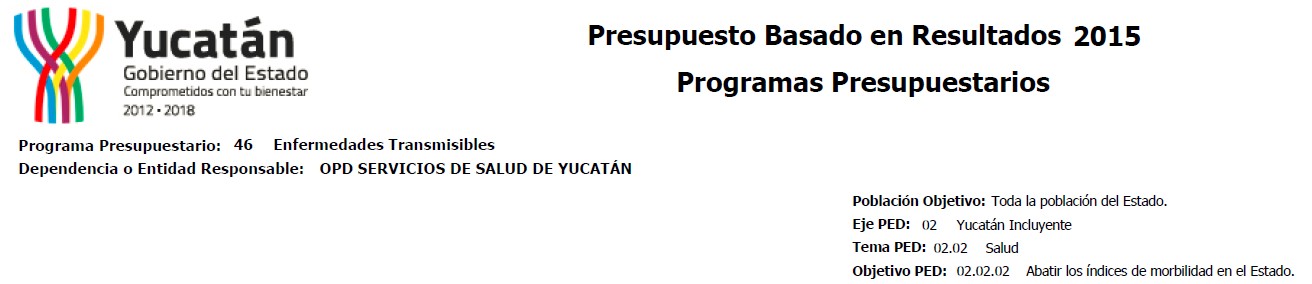 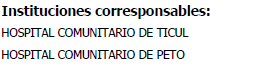 Dependencia  o  Entidad  Responsable:  El  nombre  de  la  dependencia  o  entidad coordinadora del programa.2 Instituciones corresponsables: Este apartado se presenta cuando existe más de una dependencia o entidad responsable de proporcionar los bienes y servicios.3 Población objetivo: Identifica quiénes son la población a la que se destinan los bienes y servicios del programa.Eje PED: Es la clave en la que se identifica el eje del Plan Estatal de Desarrollo.Tema PED: Es la clave que identifica el eje y tema del Plan Estatal del Desarrollo.Objetivo PED: Identifica el número de objetivo y se clasifica por eje y tema del PlanEstatal de Desarrollo.La estructura de la matriz se puede observar a continuación104	5	6	7	8	94 En la primera columna se pueden identificar los niveles de objetivos: fin, propósito, componentes y actividades.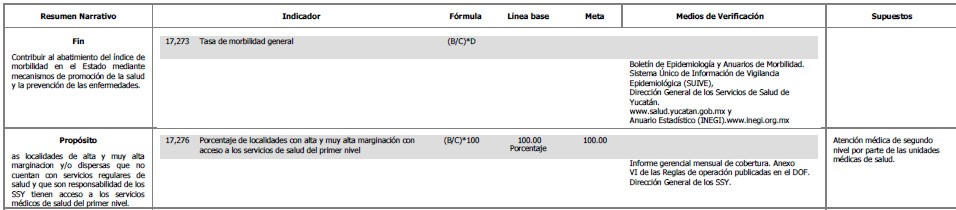 5 La segunda columna muestra los indicadores asociados a cada objetivo.6 La fórmula de cada indicador se muestra en esta columna.7 La línea base de cada indicador se presenta en la séptima columna.8 En esta columna se presenta la meta para cada indicador de cada objetivo.9 Los medios de verificación se muestran en la columna nueve. Ahí se puede identificar el censo, la encuesta o el registro administrativo que alimentan las variables, así como la información de la organización o área responsable de generar la información.10 Los supuestos se presentan en la última columna.La parte final de la matriz muestra la siguiente estructura:111213141511 Cada objetivo de componente se presenta en una numeración consecutiva para su fácil identificación.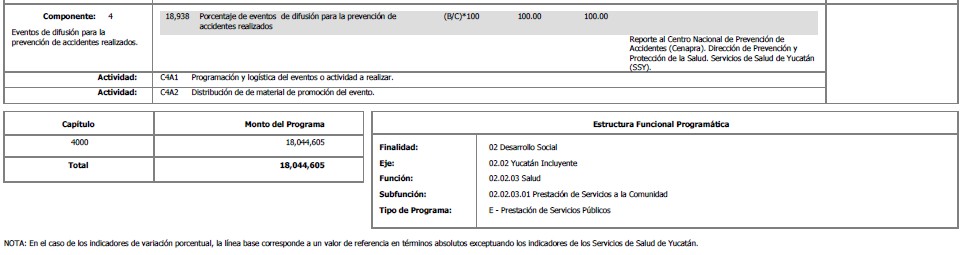 12  Las actividades  necesarias para cada componente se presentan agrupadas justo debajo de cada componente, con el objeto de facilitar la consulta.13 En este módulo se presenta el presupuesto asignado al programa por capítulo.14 En este apartado se muestra la alineación a la estructura funcional programática. Esta incluye la clave y el concepto de: la finalidad, el eje del PED, la función, la subfunción y el tipo de programa.15 Cuando aplica, se presenta una nota que aclara alguna particularidad de la matriz o de la información que esta contiene. En este elemento se puede identificar, por ejemplo, cuando un indicador de variación porcentual muestra como línea base el valor absoluto de la variableTOMO V Presupuesto Basado en Resultados 2016 Programas PresupuestariosPATRONATO DE ASISTENCIA PARA LA REINCORPORACION SOCIAL DEL ESTADO124   Apoyo a Adultos Liberados y Adolescentes Externados  	223273   Administración y Planeación Turística 	530AICI 	AEROPUERTO INTERNACIONAL DE CHICHÉN ITZÁ262  Administración de Recursos Humanos,  Financieros, Tecnológicos y Materiales de la Secretaría de 505Fomento EconómicoAPBPY 	ADMINISTRACIÓN DEL PATRIMONIO DE LA BENEFICENCIA PÚBLICA DE YUCATÁN90    Atención  en Salud a Personas Sujetas a Asistencia Social	165205    Administración y Control de los Recursos Humanos,  Financieros y Materiales de APBY 	386CAEY 	CASA DE LAS ARTESANÍAS DEL ESTADO DE YUCATÁN259  Desarrollo Artesanal  	499261   Administración de Recursos Humanos,  Materiales y Operativos de la CAEY 	503CECYTEY 	COLEGIO DE ESTUDIOS CIENTÍFICOS Y TECNOLÓGICOS DEL ESTADO DE YUCATÁN71    Cobertura en Educación Media Superior  	120219   Fortalecimiento de la Calidad Educativa en Educación Media Superior del CECYTEY 	412247   Administración de los Recursos Humanos,  Materiales y Financieros del Colegio de EstudiosCientíficos y Tecnológicos del Estado de YucatánCEECC 	CENTRO ESTATAL DE EVALUACIÓN Y CONTROL DE CONFIANZA472170   Profesionalización de los Elementos  Policiacos del Estado 	318CETRAY 	CENTRO ESTATAL DE TRASPLANTES DE YUCATÁN118    Trasplante de Órganos  	213206    Administración y Control de los Recursos Humanos,  Financieros y Materiales del CEETRY  	388CJ 	CONSEJERÍA JURÍDICA14   Asesoría y Defensa Jurídica del INDEPEY  	2929   Prestación de Servicios Registrales 	4695   Mejora Regulatoria   	175147   Actualización del Marco Jurídico Estatal	270149   Administración de Recursos Humanos,  Materiales y Financieros de la Consejería  Jurídica 	274189   Programa de Construcción y Conservación de la Obra Pública 	356COBAY 	COLEGIO DE BACHILLERES DEL ESTADO DE YUCATÁN71    Cobertura en Educación Media Superior  	120220    Atención de Alumnos del Nivel Medio Superior del Colegio de Bachilleres del Estado de Yucatán 414248    Programa  Administrativo del COBAY 	474CODAMEDY 	COMISIÓN DE ARBITRAJE MÉDICO DEL ESTADO DE YUCATÁN57   Resolución Alterna de Conflictos del Acto Médico en Yucatán  	96CODHEY 	COMISIÓN DE LOS DERECHOS HUMANOS DEL ESTADO DE YUCATÁN20    Certeza Jurídica y Derechos Humanos  	37295  Administración de los Recursos Humanos,  Financieros y Materiales de la Comsión de DerechosHumanos del Estado de YucatánCOMEY 	COORDINACIÓN METROPOLITANA DE YUCATÁN COMEY564109   Infraestructura  Turística 	200151    Gestión Integral para el Desarrollo Metropolitano 	278152   Administración de los Recursos Humanos,  Financieros y Materiales de la COMEY  	280CONALEP 	COLEGIO DE EDUCACIÓN PROFESIONAL TÉCNICA DEL ESTADO DE YUCATÁN71    Cobertura en Educación Media Superior  	120218   Cobertura de los Servicios de Educación  Profesional Técnica/CONALEP	409229  Administración de Recursos Humanos,  Materiales y Financieros del Colegio de EducaciónProfesional Técnica del Estado de Yucatán (Conalep Yucatán)435CULTUR 	PATRONATO DE LAS UNIDADES DE SERVICIOS CULTURALES Y TURÍSTICOS DEL ESTADO DE YUCATÁN107   Promoción y Comercialización Turística 	196270   Mantenimiento y Rehabilitación de las Unidades  Turísticas del Estado de Yucatán  	523271    Mantenimiento, Rehabilitación, y Funciones  del Siglo XXI 	525272   Administración de los Recursos Humanos,  Materiales y de Servicios del Patronato CULTUR  	527DG	DESPACHO DEL GOBERNADOR126   Oportunidades en el Ámbito Internacional   	227127    Atención a Gestiones Ciudadanas e Institucionales    	229132   Sistema de Evaluación del Desempeño  	238133   Rendición de Cuentas de Políticas Públicas 	241153   Planeación   	282154   Operación Administrativa de la STGPE 	284155   Seguimiento de la Gestión de las Políticas Públicas del Gobierno  del Estado 	287168   Administración de Recursos Materiales Humanos y Financieros del Despacho  del Gobernador  	316DIF-YUCATÁN 	SISTEMA PARA EL DESARROLLO INTEGRAL DE LA FAMILIA  EN YUCATÁN58   Protección Social en Salud - Prospera  	9880    Carencia por Acceso a la Alimentación   	14384    Atención a Víctimas de Violencia	15085   Cohesión Social 	15387   Sujetos en Condición de Vulnerabilidad    	15988    Atención a Personas con Discapacidad   	16189    Atención Integral al Menor en Desamparo  	16391   Atención al Desarrollo  Infantil	167254  Mejoramiento de la Administración del Dif Yucatán  	487ESAY 	ESCUELA SUPERIOR DE ARTES DE YUCATÁN25   Prevención  Social del Delito	4163    Fomento y Promoción de la Cultura y las Artes	10665   Fomento a la Educación  Artística 	11166    Preservación,  Fortalecimiento y Difusión del Patrimonio Cultural 	11377    Formación de Profesionales del Arte 	135231   Programa de Mejora Administrativa de la ESAY	439FAPOYUC 	FÁBRICA DE POSTES DE YUCATÁN40     Electrificación  en Zonas Rurales o Urbanas Rezagadas  	63104   Carreteras,  Calles y Caminos  	191299    Fabricación de Postes de Yucatán  	570FGE 	FISCALÍA GENERAL DEL ESTADO25   Prevención  Social del Delito	41119    Aplicación de los Mecanismos  Alternativos de Solución de Controversias   	215120   Fortalecimiento de la Confianza Ciudadana en la Procuración de Justicia	217121    Sistema de Justicia Penal 	219122   Administración de Recursos Humanos,  Financieros y Materiales de la Fiscalía General  del Estado 221172    Prevención del Delito a través de Acciones Estructurales	323182   Comunicación  Social e Información   	340288  Atención Integral a las Victimas del Delito 	558289  Atención Integral a las Mujeres  Víctimas de Violencia 	560FIGAROSY	FIDEICOMISO  GARANTE DE LA ORQUESTA SINFÓNICA DE YUCATÁN63    Fomento y Promoción de la Cultura y las Artes	106213   Administración de Figarosy  	402HAM 	HOSPITAL DE LA AMISTAD COREA-MÉXICO53   Salud Infantil	88201   Administración y Control de los Recursos Humanos,  Financieros y Materiales del Hospital de laAmistadHCP 	HOSPITAL COMUNITARIO DE PETO38052   Salud Reproductiva   	86202    Administración y Control de los Recursos Humanos,  Financieros y Materiales del HospitalComunitario de PetoHCT 	HOSPITAL COMUNITARIO DE TICUL38252   Salud Reproductiva   	86203    Administración y Control de los Recursos Humanos,  Financieros y Materiales del HospitalComunitario de TiculIBECEY	INSTITUTO DE BECAS Y CRÉDITO EDUCATIVO DEL ESTADO DE YUCATÁN38470   Eficiencia Terminal en Educación Básica 	11873   Eficiencia Terminal en Educación Media Superior  	12676   Eficiencia Terminal en Educación Superior  	133245  Administración de Recursos Materiales, Humanos y Financieros del Instituto de Becas y Créditos del Estado de YucatánICATEY 	INSTITUTO DE CAPACITACIÓN PARA EL TRABAJO DEL ESTADO DE YUCATÁN468232   Capacitación para el Trabajo 	441IDEFEY 	INSTITUTO PARA EL DESARROLLO Y CERTIFICACIÓN DE LA INFRAESTRUCTURA FÍSICA EDUCATIVA DE YUCATÁN68    Cobertura con Equidad en Educación Básica 	11571    Cobertura en Educación Media Superior  	12074   Cobertura en Educación Superior  	129219   Fortalecimiento de la Calidad Educativa en Educación Media Superior del CECYTEY 	412223   Mejoramiento de la Eficiencia Terminal de la Universidad Tecnológica del Mayab 	422226  Fortalecimiento a la Calidad del Servicio Educativo del Instituto Tecnológico  Superior Progreso  	428233   Gestión Institucional 	443246    Administración de Recursos Humanos,  Materiales y Financieros del Instituto para el Desarrollo yCertificación de la Infraestructura Física Educativa de Yucatán470277   Eficiencia Terminal de la Universidad de Oriente 	534IDEY 	INSTITUTO DEL DEPORTE DEL ESTADO DE YUCATÁN60    Activación  Física 	10261   Alto Rendimiento   	104182   Comunicación  Social e Información   	340189   Programa de Construcción y Conservación de la Obra Pública 	356207   Operación de Unidades Deportivas  	390209     Eficiencia en los Recursos Humanos,  Administrativos y Financieros IDEY 	394298  Obesidad  	566IEAEY 	INSTITUTO DE EDUCACIÓN PARA ADULTOS DEL ESTADO DE YUCATÁN78   Rezago Educativo  	137244    Mejoramiento del Desempeño  Administrativo del IEAEY 	466IEGY 	INSTITUTO PARA  LA  EQUIDAD DE GÉNERO EN YUCATÁN84    Atención a Víctimas de Violencia	150251   Programa Institucional para la Igualdad  entre Mujeres y Hombres  	481255   Administración de IEGY 	489IHMY 	INSTITUTO DE HISTORIA Y MUSEOS DE YUCATÁN63    Fomento y Promoción de la Cultura y las Artes	10666    Preservación,  Fortalecimiento y Difusión del Patrimonio Cultural 	113189   Programa de Construcción y Conservación de la Obra Pública 	356210   Programa de Operación del Instituto de Historia y Museos de Yucatán  	396212   Programa de Administración del Instituto de Historia y Museos de Yucatán  	400INAIP 	INSTITUTO ESTATAL DE ACCESO A LA INFORMACIÓN PÚBLICA32   Acceso a la Información  Pública Gubernamental   	50INCAY 	INSTITUTO DE INFRAESTRUCTURA CARRETERA DE YUCATÁN100   Desarrollo Agropecuario y Agroindustrial	183104   Carreteras,  Calles y Caminos  	191150   Programa de Infraestructura Indígena 	276268  Gastos de Administración del INCAY 	518INCCOPY 	INSTITUTO PARA LA CONSTRUCCIÓN Y CONSERVACIÓN DE OBRA PÚBLICA EN YUCATÁN106   Modernización del Sistema de Transporte en la Zona Metropolitana    	194157    Integración de la Cartera y Gestión de Recursos Federales para la Inversión Pública 	292189   Programa de Construcción y Conservación de la Obra Pública 	356191    Programa Administrativo del INCCOPY  	360INDEMAYA	INSTITUTO PARA EL DESARROLLO DE LA CULTURA MAYA DEL ESTADO DE YUCATÁN82   Población Maya 	14683   Medicina Tradicional Maya 	14887   Sujetos en Condición de Vulnerabilidad    	159182   Comunicación  Social e Información   	340250    Programa Administrativo del INDEMAYA  	479INDERM 	INSTITUTO DE DESARROLLO REGIONAL Y MUNICIPAL130   Programa de Fortalecimiento Institucional Municipal y Desarrollo Regional  	233131    Gestión de los Recursos Humanos,  Financieros y Materiales del INDERM 	236INSEJUPY	INSTITUTO DE SEGURIDAD JURÍDICA PATRIMONIAL DE YUCATÁN30    Certeza Catastral, Notarial, Registral de la Propiedad y del Comercio  	48177    Patrimonio Seguro 	332178    Administración y Soporte de las Actividades Registrales, Notariales y Catastrales en el estado deYucatánIPFY 	INSTITUTO PROMOTOR DE FERIAS DE YUCATÁN334208    Eventos Recreativos   	392263  Administración de Recursos Humanos,  Materiales y de Servicios del IPF 	508ISSTEY 	INSTITUTO DE SEGURIDAD SOCIAL DE LOS TRABAJADORES DEL ESTADO DE YUCATÁN182   Comunicación  Social e Información   	340249     Servicios y Prestaciones	476257   Servicios Integrales y de Esparcimiento    	494258   Programa Administrativo del ISSTEY  	496ITSM 	INSTITUTO TECNOLÓGICO SUPERIOR DE MOTUL75   Calidad de la Educación Superior  	131227   Eficiencia Terminal del Instituto Superior de Motul	431242    Recursos Humanos,  Materiales y Financieros del InstitutoTecnológico Superior de Motul 	462280    Vinculación del Instituto Tecnológico  Superior de Motul	541ITSP 	INSTITUTO TECNOLÓGICO SUPERIOR DE PROGRESO75   Calidad de la Educación Superior  	131226  Fortalecimiento a la Calidad del Servicio Educativo del Instituto Tecnológico  Superior Progreso  	428241   Administración de Recursos del Instituto Tecnológico Superior Progreso  	460281   Vinculación con el Sector Público, Social y Productivo del Estado- Instituto Tecnológico SuperiorProgresoITSS	INSTITUTO TECNOLÓGICO SUPERIOR DEL SUR DEL ESTADO DE YUCATÁN54375   Calidad de la Educación Superior  	131225   Fortalecimiento de la Calidad Educativa en la Educación Superior-ITSSY    	426240    Administración  de los Recursos Humanos,  Materiales y Financieros del Instituto TecnológicoSuperior del Estado de YucatánITSV 	INSTITUTO TECNOLÓGICO SUPERIOR DE VALLADOLID45875   Calidad de la Educación Superior  	131228   Formación de Profesionistas Competitivos en Programas Educativos de Calidad ITS Valladolid 	433300    Administración  Eficiente de los Recursos Humanos,  Materiales y Financieros del InstitutoTecnológico Superior de ValladolidIVEY 	INSTITUTO DE VIVIENDA DEL ESTADO DE YUCATÁN57243    Construcción Ampliación  y Mejoramiento de Vivienda  	65182   Comunicación  Social e Información   	340194   Administración de Recursos Humanos,  Materiales y Financieros del IVEY 	366IYEM 	INSTITUTO YUCATECO DE EMPRENDEDORES260    Fomento  a la Calidad para el Desarrollo de la Cultura Emprendedora   	501264    Administración de Recursos Humanos y Materiales del IYEM 	510318   Yucatán Emprende  	582JAPAY 	JUNTA DE AGUA POTABLE Y ALCANTARILLADO DE YUCATÁN38   Dotación de Agua Potable 	61117    Saneamiento de Aguas Residuales  	210150   Programa de Infraestructura Indígena 	276185   Administración de Recursos Humanos,  Materiales y Financieros de la JAPAY 	345JAPEY 	JUNTA DE  ASISTENCIA PRIVADA DEL ESTADO DE YUCATÁN85   Cohesión Social 	153253   Programa Administrativo de Recursos Humanos y Control Presupuestal Sedesol  	485JEDEY 	LA JUNTA DE ELECTRIFICACIÓN DEL ESTADO DE YUCATÁN40     Electrificación  en Zonas Rurales o Urbanas Rezagadas  	63150   Programa de Infraestructura Indígena 	276193   Administración de los Recursos Materiales y Humanos de la JEDEY 	364REPSSY 	RÉGIMEN ESTATAL DE PROTECCIÓN SOCIAL EN SALUD YUCATÁN58   Protección Social en Salud - Prospera  	9859   Seguro Popular  	100308    Administración y Control de los Recursos Humanos,  Financieros y Materiales del REPSS 	577SAF 	SECRETARÍA DE ADMINISTRACIÓN Y FINANZAS23   Atención de Contribuyentes    	3995   Mejora Regulatoria   	175127    Atención a Gestiones Ciudadanas e Institucionales    	229156   Programación,  Presupuestación, Control y Seguimiento del Presupuesto de Egresos  	289157    Integración de la Cartera y Gestión de Recursos Federales para la Inversión Pública 	292158   Formulación y Emisión de la Información  Financiera  	295159   Administración del Patrimonio del Gobierno del Estado 	297160   Adquisiciones del Poder Ejecutivo  	299161    Mejora de la Gestión Pública	302162   Administración de los Recursos Humanos  del Poder Ejecutivo  	304163   Profesionalización y Capacitación del Servidor Público	306164   Administración de Recursos Humanos,  Materiales, Financieros y Tecnológicos de la SAF	308165   Tecnologías de la Información   	310166   Gestión y Administración de Recursos Humanos,  Materiales, Financieros y Tecnológicos de laAAFY312167   Administración de Recursos Financieros   	314284    Pago a Jubilados	550285   Administración y Manejo de la Deuda 	552286  Distribución de Participaciones	554287   Distribución de Aportaciones   	556301   Transferencia de Recursos Federales en Convenio  	574302    Logística de Eventos y Giras	575SCG 	SECRETARÍA DE LA CONTRALORÍA GENERAL32   Acceso a la Información  Pública Gubernamental   	50134   Evaluación y Seguimiento a las Auditorías y Otros Actos de Fiscalización	243135   Procesos de Fiscalización Aplicado en las Entidades Paraestatales   	245136   Auditorías y Otros Actos de Fiscalización al Sector Centralizado   	247137    Integración y Certeza Jurídica en los Resultados de las Auditorías, Inspecciones  eInvestigaciones249138   Legalidad en Materia de Situación Patrimonial 	251139   Asesoría en Contraloría Social a Beneficiarios de Programas  Sociales 	253140   Auditorías a Programas Federales  	255142   Supervisión y Auditoría de Obra Pública 	259143   Normatividad de Adquisiciones, Servicios y Obra Pública 	261144   Responsabilidades de los Servidores  Públicos	263146   Políticas Públicas en Materia de Prevención de Actos de Corrupción   	268174   Administración de Recursos Materiales, Humanos y Financieros de la Secogey  	329SE 	SECRETARÍA DE EDUCACIÓN60    Activación  Física 	10263    Fomento y Promoción de la Cultura y las Artes	10666    Preservación,  Fortalecimiento y Difusión del Patrimonio Cultural 	11368    Cobertura con Equidad en Educación Básica 	11570   Eficiencia Terminal en Educación Básica 	11871    Cobertura en Educación Media Superior  	12072   Calidad de la Educación Media Superior  	12373   Eficiencia Terminal en Educación Media Superior  	12678   Rezago Educativo  	13786    Línea Mínima de Bienestar  	15688    Atención a Personas con Discapacidad   	161116    Fomento a la Innovación Empresarial   	208215   Gestión Escolar  	406218   Cobertura de los Servicios de Educación  Profesional Técnica/CONALEP	409219   Fortalecimiento de la Calidad Educativa en Educación Media Superior del CECYTEY 	412220    Atención de Alumnos del Nivel Medio Superior del Colegio de Bachilleres del Estado de Yucatán 414229  Administración de Recursos Humanos,  Materiales y Financieros del Colegio de EducaciónProfesional Técnica del Estado de Yucatán (Conalep Yucatán)435232   Capacitación para el Trabajo 	441233   Gestión Institucional 	443234    Gestión Pedagógica   	446236  Gastos Administrativos de la SEGEY 	450244    Mejoramiento del Desempeño  Administrativo del IEAEY 	466245  Administración de Recursos Materiales, Humanos y Financieros del Instituto de Becas y Créditos del Estado de Yucatán247   Administración de los Recursos Humanos,  Materiales y Financieros del Colegio de EstudiosCientíficos y Tecnológicos del Estado de Yucatán468472248    Programa  Administrativo del COBAY 	474251   Programa Institucional para la Igualdad  entre Mujeres y Hombres  	481298  Obesidad  	566SEDECULTA 	SECRETARÍA DE LA CULTURA Y LAS ARTES63    Fomento y Promoción de la Cultura y las Artes	10664    Fomento  y Promoción del Hábito a la Lectura y la Producción Literaria y Editorial	10965   Fomento a la Educación  Artística 	11166    Preservación,  Fortalecimiento y Difusión del Patrimonio Cultural 	113211    Desarrollo y Mejoramiento de la Gestión Administrativa de la Sedeculta  	398SEDER 	SECRETARÍA DE DESARROLLO RURAL80    Carencia por Acceso a la Alimentación   	14386    Línea Mínima de Bienestar  	15692   Protección Social a Pescadores y sus Familias  	16998    Fomento  al Empleo 	179100   Desarrollo Agropecuario y Agroindustrial	183101    Extensión e Innovación Productiva   	185102   Programa de Prevención, Sanidad e Inocuidad Agroalimentaria    	187103   Impulso a la Actividad   Acuícola y Pesquera  	189259  Desarrollo Artesanal  	499266    Planeación y Seguimiento de los Programas  del Sector Rural 	514267   Programa de Apoyo a Procesos Administrativos de la Seder 	516SEDESOL 	SECRETARÍA DE DESARROLLO SOCIAL44    Carencia por Calidad, Espacios y Servicios Básicos en la Vivienda  	6860    Activación  Física 	10280    Carencia por Acceso a la Alimentación   	14385   Cohesión Social 	15386    Línea Mínima de Bienestar  	15687   Sujetos en Condición de Vulnerabilidad    	15988    Atención a Personas con Discapacidad   	161100   Desarrollo Agropecuario y Agroindustrial	183150   Programa de Infraestructura Indígena 	276215   Gestión Escolar  	406252   Planeación y Concertación  Sectorial de la Sedesol  	483253   Programa Administrativo de Recursos Humanos y Control Presupuestal Sedesol  	485SEDUMA 	SECRETARÍA DE DESARROLLO URBANO Y MEDIO AMBIENTE34     Mitigación 	5335   Adaptación a Eventos Meteorológicos Extremos  	5636    Educación,  Cultura y Participación Comunitaria   	5979   Gestión Integral de los Residuos Sólidos 	139145   Calidad Ambiental  	265182   Comunicación  Social e Información   	340183   Administración de los Recursos Humanos,  Materiales y Financieros de la Seduma  	342186   Conservación de los Recursos Naturales  	347187    Manejo Integral de la Zona Costera 	351188   Ordenamiento  Territorial y Desarrollo Urbano Sustentable 	353SEFOE 	SECRETARÍA DE FOMENTO ECONÓMICOSEFOTUR 	SECRETARÍA DE FOMENTO TURÍSTICO107   Promoción y Comercialización Turística 	196108   Servicios Turísticos	198109   Infraestructura  Turística 	200273   Administración y Planeación Turística 	530SEJUVE 	SECRETARÍA DE LA JUVENTUD63    Fomento y Promoción de la Cultura y las Artes	10685   Cohesión Social 	15386    Línea Mínima de Bienestar  	15687   Sujetos en Condición de Vulnerabilidad    	159182   Comunicación  Social e Información   	340256  Administración Efectiva de los Recursos para la Operatividad y el Desarrollo Organizacional de la  491Sejuve260    Fomento  a la Calidad para el Desarrollo de la Cultura Emprendedora   	501SGG 	SECRETARÍA GENERAL DE GOBIERNO16   Programa Integral de Aplicación de Medidas de Tratamiento para los Adolescentes   	3117    Programa Integral de Reinserción  Social 	3425   Prevención  Social del Delito	4127   Protección  Civil	4484    Atención a Víctimas de Violencia	150106   Modernización del Sistema de Transporte en la Zona Metropolitana    	194125   Preservación de la Gobernabilidad y Atención a Derechos Humanos y Desarrollo de Gobierno  	225128   Administración y Control de los Recursos Humanos,  Financieros y Materiales de la SecretaríaGeneral de Gobierno231141    Planeación Demográfica   	257148   Gestión Jurídica de la Secretaría General del Estado 	272170   Profesionalización de los Elementos  Policiacos del Estado 	318172    Prevención del Delito a través de Acciones Estructurales	323180   Gestionar, Organizar, Preservar y Proporcionar los Archivos Públicos del Gobierno del Estado 	336181    Asesoría y Gestión a Sujetos de Derechos Agrarios 	338182   Comunicación  Social e Información   	340198   Programa Integral Protégete  	374214   Vinculación con Organizaciones Sociales, Agrupaciones y Asociaciones  Religiosas 	404269     Servicios y Ordenamiento  del Transporte Público en el Estado 	520302    Logística de Eventos y Giras	575SIIES 	SECRETARIA DE INVESTIGACIÓN, INNOVACIÓN Y EDUCACIÓN SUPERIOR74   Cobertura en Educación Superior  	12975   Calidad de la Educación Superior  	13176   Eficiencia Terminal en Educación Superior  	133110    Formación de Capital Humano  para la Economía del Conocimiento   	202112    Fomento  al Sector de las Tecnologías  de la Información  y Comunicación   	204113    Ciencia, Tecnología e Innovación  	206116    Fomento a la Innovación Empresarial   	208221   Eficiencia Terminal de la Universidad Tecnológica Regional del Sur 	417222   Calidad de los Procesos Administrativos de la Universidad Tecnológica Metropolitana    	420223   Mejoramiento de la Eficiencia Terminal de la Universidad Tecnológica del Mayab 	422224    Atención a los Estudiantes de la Universidad Tecnológica del Poniente  	424225   Fortalecimiento de la Calidad Educativa en la Educación Superior-ITSSY    	426226  Fortalecimiento a la Calidad del Servicio Educativo del Instituto Tecnológico  Superior Progreso  	428227   Eficiencia Terminal del Instituto Superior de Motul	431228   Formación de Profesionistas Competitivos en Programas Educativos de Calidad ITS Valladolid 	433230    Atención de Alumnos de la Universidad Tecnológica del Centro - Izamal 	437233   Gestión Institucional 	443237   Recursos Humanos,  Materiales y Financieros de la Universidad Oriente 	452239  Administración de la Universidad Tecnológica del Mayab 	456240    Administración  de los Recursos Humanos,  Materiales y Financieros del Instituto TecnológicoSuperior del Estado de Yucatán458241   Administración de Recursos del Instituto Tecnológico Superior Progreso  	460242    Recursos Humanos,  Materiales y Financieros del InstitutoTecnológico Superior de Motul 	462243    Gastos Administrativos de la Universidad Tecnológica del Centro 	464276   Vinculación con el Sector Productivo y la Sociedad de la Universidad Tecnológica del Mayab 	532277   Eficiencia Terminal de la Universidad de Oriente 	534278   Eficiencia Terminal de la Universidad Tecnológica Metropolitana    	536279   Vinculación de la Universidad Tecnológica del Centro 	539280    Vinculación del Instituto Tecnológico  Superior de Motul	541281   Vinculación con el Sector Público, Social y Productivo del Estado- Instituto Tecnológico SuperiorProgreso543282   Fortalecimiento de la Vinculación en la Universidad Tecnológica del Poniente  	545283  Ciencia, Tecnología e Innovación de la Universidad Tecnológica Metropolitana    	547SNEY 	SERVICIO NACIONAL DE EMPLEO, YUCATÁN98    Fomento  al Empleo 	179265  Administración y Control de los Recursos Humanos,  Financieros y Materiales de la STPS 	512SOP 	SECRETARÍA DE OBRAS PÚBLICAS190   Planeación y Seguimiento de la Obra Pública 	358192   Administración de Recursos Humanos,  Materiales y Financieros de la SOP	362SSP 	SECRETARÍA DE SEGURIDAD PÚBLICA25   Prevención  Social del Delito	41121    Sistema de Justicia Penal 	219170   Profesionalización de los Elementos  Policiacos del Estado 	318171    Prevención y Seguridad  Vial 	320172    Prevención del Delito a través de Acciones Estructurales	323173    Administración de Recursos Humanos,  Financieros y Materiales de la Secretaría de SeguridadPública327189   Programa de Construcción y Conservación de la Obra Pública 	356302    Logística de Eventos y Giras	575SSY 	OPD SERVICIOS DE SALUD DE YUCATÁN45    Servicios de Salud a la Comunidad  	7146    Enfermedades  Transmisibles   	7347   Salud Mental 	7648    Unidades  Médicas Móviles	7849    Prevención  y Atención de Accidentes 	8050    Sangre Segura 	8251    Salud de la Mujer 	8452   Salud Reproductiva   	8653   Salud Infantil	8854    Enfermedades  Crónico degenerativas   	9055   Envejecimiento   	9256   Programa Integral de Infraestructura Física en Salud para el Mantenimiento y Desarrollo  Físico	94 de las Unidades Médicas de los Servicios de Salud59   Seguro Popular  	10080    Carencia por Acceso a la Alimentación   	14384    Atención a Víctimas de Violencia	15090    Atención  en Salud a Personas Sujetas a Asistencia Social	165195   Protección contra Riesgos Sanitarios 	368196   Urgencias Epidemiológicas y Desastres  	370197   Vigilancia Epidemiológica    	372199   Calidad en el Servicio 	376200    Administración  y Control de los Recursos Humanos,  Financieros y Materiales de los SSY 	378298  Obesidad  	566315   Atención Médica  	579STGPE 	SECRETARÍA TÉCNICA DEL GABINETE, PLANEACIÓN Y EVALUACIÓN132   Sistema de Evaluación del Desempeño  	238133   Rendición de Cuentas de Políticas Públicas 	241153   Planeación   	282154   Operación Administrativa de la STGPE 	284155   Seguimiento de la Gestión de las Políticas Públicas del Gobierno  del Estado 	287STPS 	SECRETARÍA DEL TRABAJO Y PREVISIÓN SOCIAL7    Justicia Laboral 	2798    Fomento  al Empleo 	17999     Previsión  Social	181265  Administración y Control de los Recursos Humanos,  Financieros y Materiales de la STPS 	512STY 	SISTEMA TELE YUCATÁN182   Comunicación  Social e Información   	340TTSEY 	TRIBUNAL DE LOS TRABAJADORES AL SERVICIO DEL ESTADO Y MPIOS7    Justicia Laboral 	27UNO 	UNIVERSIDAD  DE ORIENTE237   Recursos Humanos,  Materiales y Financieros de la Universidad Oriente 	452277   Eficiencia Terminal de la Universidad de Oriente 	534UTC 	UNIVERSIDAD  TECNOLÓGICA DEL CENTRO DE IZAMAL230    Atención de Alumnos de la Universidad Tecnológica del Centro - Izamal 	437243    Gastos Administrativos de la Universidad Tecnológica del Centro 	464279   Vinculación de la Universidad Tecnológica del Centro 	539UTM 	UNIVERSIDAD  TECNOLÓGICA METROPOLITANA222   Calidad de los Procesos Administrativos de la Universidad Tecnológica Metropolitana    	420278   Eficiencia Terminal de la Universidad Tecnológica Metropolitana    	536283  Ciencia, Tecnología e Innovación de la Universidad Tecnológica Metropolitana    	547UTM PETO 	UNIVERSIDAD  TECNOLÓGICA DEL MAYAB (PETO)223   Mejoramiento de la Eficiencia Terminal de la Universidad Tecnológica del Mayab 	422239  Administración de la Universidad Tecnológica del Mayab 	456276   Vinculación con el Sector Productivo y la Sociedad de la Universidad Tecnológica del Mayab 	532UTP 	UNIVERSIDAD  TECNOLÓGICA DEL PONIENTE DE MAXCANÚ224    Atención a los Estudiantes de la Universidad Tecnológica del Poniente  	424282   Fortalecimiento de la Vinculación en la Universidad Tecnológica del Poniente  	545294    Administración de Recursos Humanos Financieros y Materiales de la Universidad Tecnológica del 562PonienteUTRS 	UNIVERSIDAD  TECNOLÓGICA REGIONAL DEL SUR221   Eficiencia Terminal de la Universidad Tecnológica Regional del Sur 	417238  Administración de los Recursos Materiales, Financieros y Humanos de la Universidad  Tecnológica  454Regional del SurNúmero 	Programa Presupuestario	Página7 	Justicia Laboral 	2714 	Asesoría y Defensa Jurídica del INDEPEY  	2916 	Programa Integral de Aplicación de Medidas de Tratamiento para los Adolescentes   	3117 	Programa Integral de Reinserción  Social 	3420 	Certeza Jurídica y Derechos Humanos  	3723 	Atención de Contribuyentes    	3925 	Prevención  Social del Delito	4127 	Protección  Civil	4429 	Prestación de Servicios Registrales 	4630 	Certeza Catastral, Notarial, Registral de la Propiedad y del Comercio  	4832 	Acceso a la Información  Pública Gubernamental   	5034	Mitigación 	5335 	Adaptación a Eventos Meteorológicos Extremos  	5636 	Educación,  Cultura y Participación Comunitaria   	5938 	Dotación de Agua Potable 	6140 	Electrificación  en Zonas Rurales o Urbanas Rezagadas  	6343 	Construcción Ampliación  y Mejoramiento de Vivienda  	6544 	Carencia por Calidad, Espacios y Servicios Básicos en la Vivienda  	6845	Servicios de Salud a la Comunidad  	7146 	Enfermedades  Transmisibles   	7347 	Salud Mental 	7648 	Unidades  Médicas Móviles	7849 	Prevención  y Atención de Accidentes 	8050 	Sangre Segura 	8251	Salud de la Mujer 	8452 	Salud Reproductiva   	8653 	Salud Infantil	8854 	Enfermedades  Crónico degenerativas   	9055 	Envejecimiento   	9256 	Programa Integral de Infraestructura Física en Salud para el Mantenimiento y Desarrollo  Físico	94 de las Unidades Médicas de los Servicios de Salud57 	Resolución Alterna de Conflictos del Acto Médico en Yucatán  	9658 	Protección Social en Salud - Prospera  	9859 	Seguro Popular  	10060 	Activación  Física 	10261 	Alto Rendimiento   	10463 	Fomento y Promoción de la Cultura y las Artes	10664 	Fomento  y Promoción del Hábito a la Lectura y la Producción Literaria y Editorial	10965 	Fomento a la Educación  Artística 	11166 	Preservación,  Fortalecimiento y Difusión del Patrimonio Cultural 	11368 	Cobertura con Equidad en Educación Básica 	11570 	Eficiencia Terminal en Educación Básica 	11871 	Cobertura en Educación Media Superior  	12072 	Calidad de la Educación Media Superior  	12373 	Eficiencia Terminal en Educación Media Superior  	12674 	Cobertura en Educación Superior  	12975 	Calidad de la Educación Superior  	13176 	Eficiencia Terminal en Educación Superior  	13377 	Formación de Profesionales del Arte 	13578 	Rezago Educativo  	13779 	Gestión Integral de los Residuos Sólidos 	13980 	Carencia por Acceso a la Alimentación   	14382 	Población Maya 	14683 	Medicina Tradicional Maya 	14884 	Atención a Víctimas de Violencia	15085 	Cohesión Social 	15386 	Línea Mínima de Bienestar  	156Número 	Programa Presupuestario	Página878889909192939495969899100101102103104106107108109110112113116117118119120121122124125126127Sujetos en Condición de Vulnerabilidad    	159Atención a Personas con Discapacidad   	161Atención Integral al Menor en Desamparo  	163Atención en Salud a Personas Sujetas a Asistencia Social	165Atención al Desarrollo  Infantil	167Protección Social a Pescadores y sus Familias  	169Apoyos para el Crecimiento Empresarial   	171Inversiones  para el Crecimiento Económico  	173Mejora Regulatoria   	175Fomento  al Sector Logístico 	177Fomento al Empleo 	179Previsión Social 	181Desarrollo Agropecuario y Agroindustrial	183Extensión e Innovación Productiva   	185Programa de Prevención, Sanidad e Inocuidad Agroalimentaria    	187Impulso a la Actividad   Acuícola y Pesquera  	189Carreteras,  Calles y Caminos  	191Modernización del Sistema de Transporte en la Zona Metropolitana    	194Promoción y Comercialización Turística 	196Servicios Turísticos	198Infraestructura  Turística 	200Formación de Capital Humano  para la Economía del Conocimiento   	202Fomento  al Sector de las Tecnologías  de la Información  y Comunicación   	204Ciencia, Tecnología e Innovación  	206Fomento a la Innovación Empresarial   	208Saneamiento de Aguas Residuales  	210Trasplante de Órganos  	213Aplicación de los Mecanismos  Alternativos de Solución de Controversias   	215Fortalecimiento de la Confianza Ciudadana en la Procuración de Justicia	217Sistema de Justicia Penal 	219Administración de Recursos Humanos,  Financieros y Materiales de la Fiscalía General  del Estado 	221Apoyo a Adultos Liberados y Adolescentes Externados  	223Preservación de la Gobernabilidad y Atención a Derechos Humanos y Desarrollo de Gobierno  	225Oportunidades en el Ámbito Internacional   	227Atención a Gestiones Ciudadanas e Institucionales    	229128Administración y Control de los Recursos Humanos,  Financieros y Materiales de la SecretaríaGeneral de Gobierno231130131132133134135136Programa de Fortalecimiento Institucional Municipal y Desarrollo Regional  	233Gestión de los Recursos Humanos,  Financieros y Materiales del INDERM 	236Sistema de Evaluación del Desempeño  	238Rendición de Cuentas de Políticas Públicas 	241Evaluación y Seguimiento a las Auditorías y Otros Actos de Fiscalización	243Procesos de Fiscalización Aplicado en las Entidades Paraestatales   	245Auditorías y Otros Actos de Fiscalización al Sector Centralizado   	247137Integración y Certeza Jurídica en los Resultados de las Auditorías, Inspecciones  eInvestigaciones249138139140141142143144145146147148Legalidad en Materia de Situación Patrimonial 	251Asesoría en Contraloría Social a Beneficiarios de Programas  Sociales 	253Auditorías a Programas Federales  	255Planeación Demográfica   	257Supervisión y Auditoría de Obra Pública 	259Normatividad de Adquisiciones, Servicios y Obra Pública 	261Responsabilidades de los Servidores  Públicos	263Calidad Ambiental  	265Políticas Públicas en Materia de Prevención de Actos de Corrupción   	268Actualización del Marco Jurídico Estatal	270Gestión Jurídica de la Secretaría General del Estado 	272Número 	Programa Presupuestario	Página149150151152153154155156157158159160161162163164165Administración de Recursos Humanos,  Materiales y Financieros de la Consejería  Jurídica 	274Programa de Infraestructura Indígena 	276Gestión Integral para el Desarrollo Metropolitano 	278Administración de los Recursos Humanos,  Financieros y Materiales de la COMEY  	280Planeación   	282Operación Administrativa de la STGPE 	284Seguimiento de la Gestión de las Políticas Públicas del Gobierno  del Estado 	287Programación,  Presupuestación, Control y Seguimiento del Presupuesto de Egresos  	289Integración de la Cartera y Gestión de Recursos Federales para la Inversión Pública 	292Formulación y Emisión de la Información  Financiera  	295Administración del Patrimonio del Gobierno del Estado 	297Adquisiciones del Poder Ejecutivo  	299Mejora de la Gestión Pública	302Administración de los Recursos Humanos  del Poder Ejecutivo  	304Profesionalización y Capacitación del Servidor Público	306Administración de Recursos Humanos,  Materiales, Financieros y Tecnológicos de la SAF	308Tecnologías de la Información   	310166Gestión y Administración de Recursos Humanos,  Materiales, Financieros y Tecnológicos de laAAFY312167168170171172Administración de Recursos Financieros   	314Administración de Recursos Materiales Humanos y Financieros del Despacho  del Gobernador  	316Profesionalización de los Elementos  Policiacos del Estado 	318Prevención y Seguridad  Vial 	320Prevención del Delito a través de Acciones Estructurales	323173Administración de Recursos Humanos,  Financieros y Materiales de la Secretaría de SeguridadPública327174177Administración de Recursos Materiales, Humanos y Financieros de la Secogey  	329Patrimonio Seguro 	332178Administración y Soporte de las Actividades Registrales, Notariales y Catastrales en el estado deYucatán334180181182183185186187188189190191192193194195196197198199200Gestionar, Organizar, Preservar y Proporcionar los Archivos Públicos del Gobierno del Estado 	336Asesoría y Gestión a Sujetos de Derechos Agrarios 	338Comunicación  Social e Información   	340Administración de los Recursos Humanos,  Materiales y Financieros de la Seduma  	342Administración de Recursos Humanos,  Materiales y Financieros de la JAPAY 	345Conservación de los Recursos Naturales  	347Manejo Integral de la Zona Costera 	351Ordenamiento  Territorial y Desarrollo Urbano Sustentable 	353Programa de Construcción y Conservación de la Obra Pública 	356Planeación y Seguimiento de la Obra Pública 	358Programa Administrativo del INCCOPY  	360Administración de Recursos Humanos,  Materiales y Financieros de la SOP	362Administración de los Recursos Materiales y Humanos de la JEDEY 	364Administración de Recursos Humanos,  Materiales y Financieros del IVEY 	366Protección contra Riesgos Sanitarios 	368Urgencias Epidemiológicas y Desastres  	370Vigilancia Epidemiológica    	372Programa Integral Protégete  	374Calidad en el Servicio	376Administración y Control de los Recursos Humanos,  Financieros y Materiales de los SSY 	378201202203Administración y Control de los Recursos Humanos,  Financieros y Materiales del Hospital de laAmistadAdministración y Control de los Recursos Humanos,  Financieros y Materiales del HospitalComunitario de PetoAdministración y Control de los Recursos Humanos,  Financieros y Materiales del HospitalComunitario de Ticul380382384205Administración y Control de los Recursos Humanos,  Financieros y Materiales de APBY 	386Número 	Programa Presupuestario	Página259260261Desarrollo Artesanal  	499Fomento a la Calidad para el Desarrollo de la Cultura Emprendedora   	501Administración de Recursos Humanos,  Materiales y Operativos de la CAEY 	503262Administración de Recursos Humanos,  Financieros, Tecnológicos y Materiales de la Secretaría deFomento Económico505263264265266267268269270271272273276277278279280Administración de Recursos Humanos,  Materiales y de Servicios del IPF 	508Administración de Recursos Humanos y Materiales del IYEM 	510Administración y Control de los Recursos Humanos,  Financieros y Materiales de la STPS 	512Planeación y Seguimiento de los Programas  del Sector Rural 	514Programa de Apoyo a Procesos Administrativos de la Seder 	516Gastos de Administración del INCAY 	518Servicios y Ordenamiento  del Transporte Público en el Estado 	520Mantenimiento y Rehabilitación de las Unidades  Turísticas del Estado de Yucatán  	523Mantenimiento, Rehabilitación, y Funciones  del Siglo XXI 	525Administración de los Recursos Humanos,  Materiales y de Servicios del Patronato CULTUR  	527Administración y Planeación Turística 	530Vinculación con el Sector Productivo y la Sociedad de la Universidad Tecnológica del Mayab 	532Eficiencia Terminal de la Universidad de Oriente 	534Eficiencia Terminal de la Universidad Tecnológica Metropolitana    	536Vinculación de la Universidad Tecnológica del Centro 	539Vinculación del Instituto Tecnológico  Superior de Motul	541281Vinculación con el Sector Público, Social y Productivo del Estado- Instituto Tecnológico SuperiorProgreso543282283284285286287288289Fortalecimiento de la Vinculación en la Universidad Tecnológica del Poniente  	545Ciencia, Tecnología e Innovación de la Universidad Tecnológica Metropolitana    	547Pago a Jubilados	550Administración y Manejo de la Deuda 	552Distribución de Participaciones	554Distribución de Aportaciones   	556Atención Integral a las Victimas del Delito 	558Atención Integral a las Mujeres  Víctimas de Violencia 	560294295Administración de Recursos Humanos Financieros y Materiales de la Universidad Tecnológica delPonienteAdministración de los Recursos Humanos,  Financieros y Materiales de la Comsión de DerechosHumanos del Estado de Yucatán562564298299Obesidad  	566Fabricación de Postes de Yucatán  	570300Administración Eficiente de los Recursos Humanos,  Materiales y Financieros del InstitutoTecnológico Superior de Valladolid572301302308315318Transferencia de Recursos Federales en Convenio  	574Logística de Eventos y Giras	575Administración y Control de los Recursos Humanos,  Financieros y Materiales del REPSS 	577Atención Médica  	579Yucatán Emprende  	582Programa Presupuestario:  7Justicia LaboralDependencia o Entidad Responsable:SECRETARÍA DEL TRABAJO Y PREVISIÓN SOCIALPoblación Objetivo:  Trabajadores,  Sindicatos y Empleadores  del Estado de YucatánInstituciones corresponsables:Eje PED:   01Yucatán CompetitivoTRIBUNAL DE LOS TRABAJADORES AL SERVICIO DEL ESTADO  Y MPIOSTema PED:  01.02Empleo y Desarrollo EmpresarialObjetivo PED:01.02.03Mejorar la calidad del empleo  en el Estado.Estructura Funcional ProgramáticaFinalidad: Eje: Función: Subfunción:Tipo de Programa:01 Gobierno01.01  Yucatán Competitivo01.01.02  Justicia01.01.02.01  Impartición de JusticiaE - Prestación de Servicios PúblicosNOTA: En el caso de los indicadores de variación porcentual, la línea base corresponde  a un valor de referencia en términos absolutos exceptuando  los indicadores de los Servicios de Salud de Yucatán.Programa Presupuestario:  14Asesoría y Defensa Jurídica del INDEPEYDependencia o Entidad Responsable:CONSEJERÍA JURÍDICAPoblación Objetivo:  Usuarios del Instituto de Defensa Pública del Estado de Yucatán.Eje PED:   05Yucatán SeguroTema PED:  05.02Procuración de JusticiaObjetivo PED:05.02.02Mejorar  la eficiencia del sistema de justicia penal del Estado.Estructura Funcional ProgramáticaFinalidad: Eje: Función: Subfunción:Tipo de Programa:01 Gobierno01.05 Yucatán Seguro01.05.03 Coordinación de la Política de Gobierno01.05.03.05  Asuntos JurídicosE - Prestación de Servicios PúblicosNOTA: En el caso de los indicadores de variación porcentual, la línea base corresponde  a un valor de referencia en términos absolutos exceptuando  los indicadores de los Servicios de Salud de Yucatán.Programa Presupuestario:  16Programa Integral  de Aplicación de Medidas de Tratamiento para los AdolescentesDependencia o Entidad Responsable:SECRETARÍA GENERAL DE GOBIERNOPoblación Objetivo:  Adolescentes entre los 14 y menores de 18 años en conflicto con la ley, y que pueden cumplir una pena hasta los 33 años de edad, y sus familias.Eje PED:   05Yucatán SeguroTema PED:  05.02Procuración de JusticiaObjetivo PED:05.02.02Mejorar  la eficiencia del sistema de justicia penal del Estado.Estructura Funcional ProgramáticaFinalidad: Eje: Función: Subfunción:Tipo de Programa:01 Gobierno01.05 Yucatán Seguro01.05.02  Justicia01.05.02.03  Reclusión y Readaptación  SocialE - Prestación de Servicios PúblicosNOTA: En el caso de los indicadores de variación porcentual, la línea base corresponde  a un valor de referencia en términos absolutos exceptuando  los indicadores de los Servicios de Salud de Yucatán.Programa Presupuestario:  17Programa Integral  de Reinserción SocialDependencia o Entidad Responsable:SECRETARÍA GENERAL DE GOBIERNOPoblación Objetivo:   Internos e internas de los Centros de Reinserción Social.Eje PED:   05Yucatán SeguroTema PED:  05.02Procuración de JusticiaObjetivo PED:05.02.02Mejorar  la eficiencia del sistema de justicia penal del Estado.Actividad: 	C6A4Supervisión a internos e internas que han obtenido algún beneficio de ley.Estructura Funcional ProgramáticaFinalidad: Eje: Función: Subfunción:Tipo de Programa:01 Gobierno01.05 Yucatán Seguro01.05.02  Justicia01.05.02.03  Reclusión y Readaptación  SocialE - Prestación de Servicios PúblicosNOTA: En el caso de los indicadores de variación porcentual, la línea base corresponde  a un valor de referencia en términos absolutos exceptuando  los indicadores de los Servicios de Salud de Yucatán.Programa Presupuestario:  20Certeza Jurídica y Derechos HumanosDependencia o Entidad Responsable:COMISIÓN DE LOS DERECHOS HUMANOS DEL ESTADO DE YUCATÁNPoblación Objetivo:  Población en General de Estado de YucatánEje PED:   05Yucatán SeguroTema PED:  05.03Certeza Jurídica y PatrimonialObjetivo PED:05.03.01Aumentar los niveles de certeza jurídica en el Estado.Estructura Funcional ProgramáticaFinalidad: Eje: Función: Subfunción:Tipo de Programa:01 Gobierno01.05 Yucatán Seguro01.05.02  Justicia01.05.02.04 Derechos HumanosE - Prestación de Servicios PúblicosNOTA: En el caso de los indicadores de variación porcentual, la línea base corresponde  a un valor de referencia en términos absolutos exceptuando  los indicadores de los Servicios de Salud de Yucatán.Programa Presupuestario:  23Atención de ContribuyentesDependencia o Entidad Responsable:SECRETARÍA DE ADMINISTRACIÓN Y FINANZASPoblación Objetivo:  ContribuyentesEje PED:   06Gestión y Administración PúblicaTema PED:  06.01Gestión y Administración PúblicaObjetivo PED:06.01.02Mejorar el desempeño  de las finanzas públicas del Estado.Estructura Funcional ProgramáticaFinalidad: Eje: Función: Subfunción:Tipo de Programa:01 Gobierno01.06 Gestión y Administración Pública01.06.05 Asuntos Financieros y Hacendarios01.06.05.02  Asuntos HacendariosE - Prestación de Servicios PúblicosNOTA: En el caso de los indicadores de variación porcentual, la línea base corresponde  a un valor de referencia en términos absolutos exceptuando  los indicadores de los Servicios de Salud de Yucatán.Programa Presupuestario:  25Prevención Social del DelitoDependencia o Entidad Responsable:SECRETARÍA GENERAL DE GOBIERNOPoblación Objetivo:  Habitantes del estado de Yucatán.Instituciones corresponsables:Eje PED:   05Yucatán SeguroFISCALÍA GENERAL DEL ESTADOTema PED:  05.01Seguridad  PúblicaESCUELA SUPERIOR DE ARTES DE YUCATÁN SECRETARÍA DE SEGURIDAD PÚBLICAObjetivo PED:05.01.01Preservar los niveles de seguridad pública en el Estado.Estructura Funcional ProgramáticaFinalidad: Eje: Función: Subfunción:Tipo de Programa:01 Gobierno01.05 Yucatán Seguro01.05.07  Asuntos de Orden Público y Seguridad Interior01.05.07.03  Otros Asuntos de Orden Público y SeguridadR - EspecíficosNOTA: En el caso de los indicadores de variación porcentual, la línea base corresponde  a un valor de referencia en términos absolutos exceptuando  los indicadores de los Servicios de Salud de Yucatán.Programa Presupuestario:  27Protección CivilDependencia o Entidad Responsable:SECRETARÍA GENERAL DE GOBIERNOPoblación Objetivo:  Población del estado de Yucatán.Eje PED:   05Yucatán SeguroTema PED:  05.04GobernabilidadObjetivo PED:05.04.01Mejorar las condiciones de protección  civil en el Estado.Estructura Funcional ProgramáticaFinalidad: Eje: Función: Subfunción:Tipo de Programa:01 Gobierno01.05 Yucatán Seguro01.05.07  Asuntos de Orden Público y Seguridad Interior01.05.07.02  Protección CivilE - Prestación de Servicios PúblicosNOTA: En el caso de los indicadores de variación porcentual, la línea base corresponde  a un valor de referencia en términos absolutos exceptuando  los indicadores de los Servicios de Salud de Yucatán.Programa Presupuestario:  29Prestación de Servicios RegistralesDependencia o Entidad Responsable:CONSEJERÍA JURÍDICAPoblación Objetivo:  Habitantes del estado de Yucatán.Eje PED:   05Yucatán SeguroTema PED:  05.03Certeza Jurídica y PatrimonialObjetivo PED:05.03.01Aumentar los niveles de certeza jurídica en el Estado.Estructura Funcional ProgramáticaFinalidad: Eje: Función: Subfunción:Tipo de Programa:01 Gobierno01.05 Yucatán Seguro01.05.08  Otros Servicios Generales01.05.08.01  Servicios Registrales, Administrativos y PatrimonialesE - Prestación de Servicios PúblicosNOTA: En el caso de los indicadores de variación porcentual, la línea base corresponde  a un valor de referencia en términos absolutos exceptuando  los indicadores de los Servicios de Salud de Yucatán.Programa Presupuestario:  30Certeza Catastral, Notarial, Registral de la Propiedad y del ComercioDependencia o Entidad Responsable:INSTITUTO DE SEGURIDAD JURÍDICA PATRIMONIAL DE YUCATÁNPoblación Objetivo:  Personas mayores de 18 años,  Autoridades Jurisdiccionales y FedatariosPúblicos.Eje PED:   05Yucatán SeguroTema PED:  05.03Certeza Jurídica y PatrimonialObjetivo PED:05.03.02Incrementar  los niveles de certeza patrimonial en el Estado.Estructura Funcional ProgramáticaFinalidad: Eje: Función: Subfunción:Tipo de Programa:01 Gobierno01.05 Yucatán Seguro01.05.08  Otros Servicios Generales01.05.08.01  Servicios Registrales, Administrativos y PatrimonialesE - Prestación de Servicios PúblicosNOTA: En el caso de los indicadores de variación porcentual, la línea base corresponde  a un valor de referencia en términos absolutos exceptuando  los indicadores de los Servicios de Salud de Yucatán.Programa Presupuestario:  32Acceso a la Información Pública GubernamentalDependencia o Entidad Responsable:INSTITUTO ESTATAL DE ACCESO A LA INFORMACIÓN PÚBLICAPoblación Objetivo:  Particulares que solicitan información pública y protección de datos personales.Instituciones corresponsables:Eje PED:   06Gestión y Administración PúblicaSECRETARÍA DE LA CONTRALORÍA GENERALTema PED:  06.01Gestión y Administración PúblicaObjetivo PED:06.01.03Incrementar  la transparencia y la rendición de cuentas de laAdministración Pública.Estructura Funcional ProgramáticaFinalidad: Eje: Función: Subfunción:Tipo de Programa:01 Gobierno01.06 Gestión y Administración Pública01.06.08  Otros Servicios Generales01.06.08.04 Acceso a la Información  Pública GubernamentalO - Apoyo a la función pública y al mejoramiento  de la gestiónNOTA: En el caso de los indicadores de variación porcentual, la línea base corresponde  a un valor de referencia en términos absolutos exceptuando  los indicadores de los Servicios de Salud de Yucatán.Programa Presupuestario:  34MitigaciónDependencia o Entidad Responsable:SECRETARÍA DE DESARROLLO URBANO Y MEDIO AMBIENTEPoblación Objetivo:  Pequeñas y medianas empresas, así como población de bajos ingresos económicos.Eje PED:   04Yucatán con Crecimiento OrdenadoTema PED:  04.04Medio AmbienteObjetivo PED:04.04.03Reducir la vulnerabilidad de los sectores productivos o sociales ante el impacto del cambio climático.Estructura Funcional ProgramáticaFinalidad: Eje: Función: Subfunción:Tipo de Programa:02 Desarrollo  Social02.04 Yucatán con Crecimiento Ordenado02.04.01 Protección Ambiental02.04.01.04 Reducción de la ContaminaciónB - Provisión de Bienes PúblicosNOTA: En el caso de los indicadores de variación porcentual, la línea base corresponde  a un valor de referencia en términos absolutos exceptuando  los indicadores de los Servicios de Salud de Yucatán.Programa Presupuestario:  35Adaptación a Eventos Meteorológicos ExtremosDependencia o Entidad Responsable:SECRETARÍA DE DESARROLLO URBANO Y MEDIO AMBIENTEPoblación Objetivo:  Población de alto y muy alto nivel de marginación que se encuentran en zonas de alto riesgo climático.Eje PED:   04Yucatán con Crecimiento OrdenadoTema PED:  04.04Medio AmbienteObjetivo PED:04.04.03Reducir la vulnerabilidad de los sectores productivos o sociales ante el impacto del cambio climático.Estructura Funcional ProgramáticaFinalidad: Eje: Función: Subfunción:Tipo de Programa:02 Desarrollo  Social02.04 Yucatán con Crecimiento Ordenado02.04.01 Protección Ambiental02.04.01.04 Reducción de la ContaminaciónB - Provisión de Bienes PúblicosNOTA: En el caso de los indicadores de variación porcentual, la línea base corresponde  a un valor de referencia en términos absolutos exceptuando  los indicadores de los Servicios de Salud de Yucatán.Programa Presupuestario:  36Educación, Cultura y Participación ComunitariaDependencia o Entidad Responsable:SECRETARÍA DE DESARROLLO URBANO Y MEDIO AMBIENTEPoblación Objetivo:  Comunidad  estudiantil de las escuelas de nivel primaria en cabeceras municipales ubicadas en la reserva  estatal geohidrológica  del anillo de cenotes.Eje PED:   04Yucatán con Crecimiento OrdenadoTema PED:  04.04Medio AmbienteObjetivo PED:04.04.01Disminuir la degradación  ambiental del territorio.Estructura Funcional ProgramáticaFinalidad: Eje: Función: Subfunción:Tipo de Programa:02 Desarrollo  Social02.04 Yucatán con Crecimiento Ordenado02.04.01 Protección Ambiental02.04.01.06 Otros de Protección AmbientalE - Prestación de Servicios PúblicosPrograma Presupuestario:  38Dotación de Agua PotableDependencia o Entidad Responsable:JUNTA DE AGUA POTABLE Y ALCANTARILLADO DE YUCATÁNPoblación Objetivo:  Habitantes del estado de Yucatán.Eje PED:   04Yucatán con Crecimiento OrdenadoTema PED:  04.01Infraestructura para el DesarrolloObjetivo PED:04.01.03Incrementar  la cobertura de infraestructura básica en el Estado.Resumen Narrativo 	Indicador 	Fórmula 	Línea base 	MetaPeriodicidadMedios de Verificación	SupuestosFinSe contribuye a incrementar la cobertura de agua potable en el Estado mediante la ampliación de los sistemas hidráulicos.17,82317,82617,830Porcentaje de viviendas con agua entubadaVolumen suministrado anual de agua potablePorcentaje de agua desinfectada para el consumo humano(B/C)*100  	93.70PorcentajeA 	80.00Millones de metroscúbicos(B/C)*100  	91.60Porcentaje94.70 	Quinquenal83.60 	Quinquenal92.90	AnualPerspectiva Yucatán, 2012.Instituto  Nacional deEstadística y Geografía (INEGI).Gerencia Estatal, 2012.Comisión  Nacional del Agua(Conagua).México en cifras por entidad federativa, 2010. Instituto Nacional de Estadística y Geografía (INEGI).Situación del subsector agua potable, alcantarillado y saneamiento a diciembre de 2010. Comisión Nacional del Agua (Conagua).PropósitoLos habitantes del estado de Yucatán cuentan con servicio de agua potable.17,537     Porcentaje de habitantes que cuentan con el servicio de agua potable(B/C)*10085.93Porcentaje86.95AnualInformes  estadísticos. Instituto Nacional de Estadística y Geografía (INEGI).  Consejo Nacional de Población (Conapo).  Comisión Nacional de Agua (Conagua).Informes y registros administrativos. Dirección General. Junta de Agua Potable y Alcantarillado de Yucatán (JAPAY).Permisos y autorizaciones de las dependencias federales, estatales y municipales para el desarrollode obras hidráulicas ejecutadasen forma eficiente y de acuerdo a un plan integral.Componente:      117,540    Porcentaje de infraestructura construida   	(B/C)*100  	95.00 	100.00PorcentajeAnualExiste el suministro de energía eléctrica para el funcionamientoInfraestructura de captación,regulación y distribución de agua potable construida.Actividad: 	C1A1Actividad: 	C1A2Actividad: 	C1A3Actividad: 	C1A4Elaboración del proyecto ejecutivo.Celebración de convenios y contratos de obra. Supervisión de las obras de construcción. Entrega-recepción de obra.Informes  estadísticos. Instituto Nacional de Estadística y Geografía (INEGI).  Consejo Nacional de Población (Conapo).  Comisión Nacional de Agua (Conagua).Informes y registros administrativos. Dirección General. Junta de Agua Potable y Alcantarillado de Yucatán (JAPAY).de captación y distribución de agua potable.Estructura Funcional ProgramáticaFinalidad: Eje: Función: Subfunción:Tipo de Programa:02 Desarrollo  Social02.04 Yucatán con Crecimiento Ordenado02.04.02 Vivienda y Servicios a la Comunidad02.04.02.03 Abastecimiento de AguaK - Proyectos de InversiónNOTA: En el caso de los indicadores de variación porcentual, la línea base corresponde  a un valor de referencia en términos absolutos exceptuando  los indicadores de los Servicios de Salud de Yucatán.Programa Presupuestario:  40Electrificación en Zonas Rurales o Urbanas RezagadasDependencia o Entidad Responsable:LA JUNTA DE ELECTRIFICACIÓN DEL ESTADO DE YUCATÁNPoblación Objetivo:  Población que habita en el estado de Yucatán que carece  de infraestructura eléctrica.Instituciones corresponsables:Eje PED:   04Yucatán con Crecimiento OrdenadoFÁBRICA DE POSTES DE YUCATÁNTema PED:  04.01Infraestructura para el DesarrolloObjetivo PED:04.01.03Incrementar  la cobertura de infraestructura básica en el Estado.Estructura Funcional ProgramáticaFinalidad: Eje: Función: Subfunción:Tipo de Programa:02 Desarrollo  Social02.04 Yucatán con Crecimiento Ordenado02.04.02 Vivienda y Servicios a la Comunidad02.04.02.04 Alumbrado  PúblicoK - Proyectos de InversiónNOTA: En el caso de los indicadores de variación porcentual, la línea base corresponde  a un valor de referencia en términos absolutos exceptuando  los indicadores de los Servicios de Salud de Yucatán.Programa Presupuestario:  43Construcción Ampliación y Mejoramiento de ViviendaDependencia o Entidad Responsable:INSTITUTO DE VIVIENDA DEL ESTADO DE YUCATÁNPoblación Objetivo:  Familias de escasos recursos que presentan rezago habitacionalEje PED:   04Yucatán con Crecimiento OrdenadoTema PED:  04.03ViviendaObjetivo PED:04.03.01Disminuir el rezago habitacional en el Estado.Estructura Funcional ProgramáticaFinalidad: Eje: Función: Subfunción:Tipo de Programa:02 Desarrollo  Social02.04 Yucatán con Crecimiento Ordenado02.04.02 Vivienda y Servicios a la Comunidad02.04.02.05 ViviendaK - Proyectos de InversiónNOTA: En el caso de los indicadores de variación porcentual, la línea base corresponde  a un valor de referencia en términos absolutos exceptuando  los indicadores de los Servicios de Salud de Yucatán.Programa Presupuestario:  44Carencia por Calidad, Espacios y Servicios Básicos en la ViviendaDependencia o Entidad Responsable:SECRETARÍA DE DESARROLLO SOCIALPoblación Objetivo:  Personas que viven en rezago social por carencias en la calidad, espacios y servicios básicos en la vivienda.Eje PED:   04Yucatán con Crecimiento OrdenadoTema PED:  04.03ViviendaObjetivo PED:04.03.01Disminuir el rezago habitacional en el Estado.Estructura Funcional ProgramáticaFinalidad: Eje: Función: Subfunción:Tipo de Programa:02 Desarrollo  Social02.04 Yucatán con Crecimiento Ordenado02.04.02 Vivienda y Servicios a la Comunidad02.04.02.05 ViviendaS - Sujetos a Reglas de OperaciónNOTA: En el caso de los indicadores de variación porcentual, la línea base corresponde  a un valor de referencia en términos absolutos exceptuando  los indicadores de los Servicios de Salud de Yucatán.Programa Presupuestario:  45Servicios de Salud a la ComunidadDependencia o Entidad Responsable:OPD SERVICIOS DE SALUD DE YUCATÁNPoblación Objetivo:  Personas que viven en comunidades de 2,500 habitantes o menos del estado de Yucatán.Eje PED:   02Yucatán IncluyenteTema PED:  02.02SaludObjetivo PED:02.02.02Abatir los índices de morbilidad en el Estado.Estructura Funcional ProgramáticaFinalidad: Eje: Función: Subfunción:Tipo de Programa:02 Desarrollo  Social02.02 Yucatán Incluyente02.02.03 Salud02.02.03.01  Prestación de Servicios a la ComunidadE - Prestación de Servicios PúblicosNOTA: En el caso de los indicadores de variación porcentual, la línea base corresponde  a un valor de referencia en términos absolutos exceptuando  los indicadores de los Servicios de Salud de Yucatán.Programa Presupuestario:  46Enfermedades TransmisiblesDependencia o Entidad Responsable:OPD SERVICIOS DE SALUD DE YUCATÁNPoblación Objetivo:  Toda la población del Estado.Eje PED:   02Yucatán IncluyenteTema PED:  02.02SaludObjetivo PED:02.02.02Abatir los índices de morbilidad en el Estado.Actividad: 	C8A2Verififcación que el animal este sanoEstructura Funcional ProgramáticaFinalidad: Eje: Función: Subfunción:Tipo de Programa:02 Desarrollo  Social02.02 Yucatán Incluyente02.02.03 Salud02.02.03.01  Prestación de Servicios a la ComunidadE - Prestación de Servicios PúblicosNOTA: En el caso de los indicadores de variación porcentual, la línea base corresponde  a un valor de referencia en términos absolutos exceptuando  los indicadores de los Servicios de Salud de Yucatán.Programa Presupuestario:  47Salud MentalDependencia o Entidad Responsable:OPD SERVICIOS DE SALUD DE YUCATÁNPoblación Objetivo:  Toda la población del Estado.Eje PED:   02Yucatán IncluyenteTema PED:  02.02SaludObjetivo PED:02.02.03Disminuir los índices de mortalidad en el Estado.Estructura Funcional ProgramáticaFinalidad: Eje: Función: Subfunción:Tipo de Programa:02 Desarrollo  Social02.02 Yucatán Incluyente02.02.03 Salud02.02.03.01  Prestación de Servicios a la ComunidadE - Prestación de Servicios PúblicosNOTA: En el caso de los indicadores de variación porcentual, la línea base corresponde  a un valor de referencia en términos absolutos exceptuando  los indicadores de los Servicios de Salud de Yucatán.Programa Presupuestario:  48Unidades Médicas MóvilesDependencia o Entidad Responsable:OPD SERVICIOS DE SALUD DE YUCATÁNPoblación Objetivo:  Las localidades de alta y muy  alta marginación  y/o dispersas que no cuentan con servicios regulares de salud y que son responsabilidad de los Servicios de Salud de Yucatán.Eje PED:   02Yucatán IncluyenteTema PED:  02.02SaludObjetivo PED:02.02.01Incrementar  la cobertura efectiva de salud en el Estado.Estructura Funcional ProgramáticaFinalidad: Eje: Función: Subfunción:Tipo de Programa:02 Desarrollo  Social02.02 Yucatán Incluyente02.02.03 Salud02.02.03.01  Prestación de Servicios a la ComunidadS - Sujetos a Reglas de OperaciónNOTA: En el caso de los indicadores de variación porcentual, la línea base corresponde  a un valor de referencia en términos absolutos exceptuando  los indicadores de los Servicios de Salud de Yucatán.Programa Presupuestario:  49Prevención y Atención de AccidentesDependencia o Entidad Responsable:OPD SERVICIOS DE SALUD DE YUCATÁNPoblación Objetivo:  Población cobertura de los Servicios de Salud del Estado.Eje PED:   02Yucatán IncluyenteTema PED:  02.02SaludObjetivo PED:02.02.03Disminuir los índices de mortalidad en el Estado.Estructura Funcional ProgramáticaFinalidad: Eje: Función: Subfunción:Tipo de Programa:02 Desarrollo  Social02.02 Yucatán Incluyente02.02.03 Salud02.02.03.01  Prestación de Servicios a la ComunidadE - Prestación de Servicios PúblicosNOTA: En el caso de los indicadores de variación porcentual, la línea base corresponde  a un valor de referencia en términos absolutos exceptuando  los indicadores de los Servicios de Salud de Yucatán.Programa Presupuestario:  50Sangre SeguraDependencia o Entidad Responsable:OPD SERVICIOS DE SALUD DE YUCATÁNPoblación Objetivo:  Población en general que por su enfermedad requiera de transfusión sanguínea o de sus derivados.Eje PED:   02Yucatán IncluyenteTema PED:  02.02SaludObjetivo PED:02.02.02Abatir los índices de morbilidad en el Estado.Estructura Funcional ProgramáticaFinalidad: Eje: Función: Subfunción:Tipo de Programa:02 Desarrollo  Social02.02 Yucatán Incluyente02.02.03 Salud02.02.03.01  Prestación de Servicios a la ComunidadE - Prestación de Servicios PúblicosNOTA: En el caso de los indicadores de variación porcentual, la línea base corresponde  a un valor de referencia en términos absolutos exceptuando  los indicadores de los Servicios de Salud de Yucatán.Programa Presupuestario:  51Salud de la MujerDependencia o Entidad Responsable:OPD SERVICIOS DE SALUD DE YUCATÁNPoblación Objetivo:  Mujers de 25 a 69 años atendidas por los Servicios de Salud de Yucatán.Eje PED:   02Yucatán IncluyenteTema PED:  02.02SaludObjetivo PED:02.02.03Disminuir los índices de mortalidad en el Estado.Estructura Funcional ProgramáticaFinalidad: Eje: Función: Subfunción:Tipo de Programa:02 Desarrollo  Social02.02 Yucatán Incluyente02.02.03 Salud02.02.03.02 Prestación de Servicios de Salud a la PersonaE - Prestación de Servicios PúblicosNOTA: En el caso de los indicadores de variación porcentual, la línea base corresponde  a un valor de referencia en términos absolutos exceptuando  los indicadores de los Servicios de Salud de Yucatán.Programa Presupuestario:  52Salud ReproductivaDependencia o Entidad Responsable:OPD SERVICIOS DE SALUD DE YUCATÁNPoblación Objetivo:  Mujeres de 12 a 49 años.Instituciones corresponsables:Eje PED:   02Yucatán IncluyenteHOSPITAL COMUNITARIO DE TICULTema PED:  02.02SaludHOSPITAL COMUNITARIO DE PETOObjetivo PED:02.02.03Disminuir los índices de mortalidad en el Estado.Estructura Funcional ProgramáticaFinalidad: Eje: Función: Subfunción:Tipo de Programa:02 Desarrollo  Social02.02 Yucatán Incluyente02.02.03 Salud02.02.03.02 Prestación de Servicios de Salud a la PersonaE - Prestación de Servicios PúblicosNOTA: En el caso de los indicadores de variación porcentual, la línea base corresponde  a un valor de referencia en términos absolutos exceptuando  los indicadores de los Servicios de Salud de Yucatán.Programa Presupuestario:  53Salud InfantilDependencia o Entidad Responsable:OPD SERVICIOS DE SALUD DE YUCATÁNPoblación Objetivo:  Población  infantil y adolescente.Instituciones corresponsables:Eje PED:   02Yucatán IncluyenteHOSPITAL DE LA AMISTAD COREA-MÉXICOTema PED:  02.02SaludObjetivo PED:02.02.03Disminuir los índices de mortalidad en el Estado.Estructura Funcional ProgramáticaFinalidad: Eje: Función: Subfunción:Tipo de Programa:02 Desarrollo  Social02.02 Yucatán Incluyente02.02.03 Salud02.02.03.02 Prestación de Servicios de Salud a la PersonaE - Prestación de Servicios PúblicosNOTA: En el caso de los indicadores de variación porcentual, la línea base corresponde  a un valor de referencia en términos absolutos exceptuando  los indicadores de los Servicios de Salud de Yucatán.Programa Presupuestario:  54Enfermedades Crónico degenerativasDependencia o Entidad Responsable:OPD SERVICIOS DE SALUD DE YUCATÁNPoblación Objetivo:  Población de 20 años y más.Eje PED:   02Yucatán IncluyenteTema PED:  02.02SaludObjetivo PED:02.02.02Abatir los índices de morbilidad en el Estado.Estructura Funcional ProgramáticaFinalidad: Eje: Función: Subfunción:Tipo de Programa:02 Desarrollo  Social02.02 Yucatán Incluyente02.02.03 Salud02.02.03.02 Prestación de Servicios de Salud a la PersonaE - Prestación de Servicios PúblicosNOTA: En el caso de los indicadores de variación porcentual, la línea base corresponde  a un valor de referencia en términos absolutos exceptuando  los indicadores de los Servicios de Salud de Yucatán.Programa Presupuestario:  55EnvejecimientoDependencia o Entidad Responsable:OPD SERVICIOS DE SALUD DE YUCATÁNPoblación Objetivo:  Para próstata población masculina de 45 años y más y pata depresión y deterioro cognitivo población de 60 años y más.Eje PED:   02Yucatán IncluyenteTema PED:  02.02SaludObjetivo PED:02.02.03Disminuir los índices de mortalidad en el Estado.Estructura Funcional ProgramáticaFinalidad: Eje: Función: Subfunción:Tipo de Programa:02 Desarrollo  Social02.02 Yucatán Incluyente02.02.03 Salud02.02.03.02 Prestación de Servicios de Salud a la PersonaE - Prestación de Servicios PúblicosNOTA: En el caso de los indicadores de variación porcentual, la línea base corresponde  a un valor de referencia en términos absolutos exceptuando  los indicadores de los Servicios de Salud de Yucatán.Programa Presupuestario:  56Programa Integral  de Infraestructura Física en Salud para el Mantenimiento y Desarrollo Físico de las Unidades Médicas de los Servicios de SaludDependencia o Entidad Responsable:OPD SERVICIOS DE SALUD DE YUCATÁNPoblación Objetivo:  Población afiliada al Seguro Popular y sin seguridad social.Eje PED:   02Yucatán IncluyenteTema PED:  02.02SaludObjetivo PED:02.02.01Incrementar  la cobertura efectiva de salud en el Estado.Actividad: 	C3A2Realización de acta de fallo.Estructura Funcional ProgramáticaFinalidad: Eje: Función: Subfunción:Tipo de Programa:02 Desarrollo  Social02.02 Yucatán Incluyente02.02.03 Salud02.02.03.03 Generación de Recursos para la SaludK - Proyectos de InversiónNOTA: En el caso de los indicadores de variación porcentual, la línea base corresponde  a un valor de referencia en términos absolutos exceptuando  los indicadores de los Servicios de Salud de Yucatán.Programa Presupuestario:  57Resolución Alterna de Conflictos del Acto Médico en YucatánDependencia o Entidad Responsable:COMISIÓN DE ARBITRAJE MÉDICO DEL ESTADO DE YUCATÁNPoblación Objetivo:  Usuarios de los servicios médicos de salud pública y privada.Eje PED:   02Yucatán IncluyenteTema PED:  02.02SaludObjetivo PED:02.02.01Incrementar  la cobertura efectiva de salud en el Estado.Estructura Funcional ProgramáticaFinalidad: Eje: Función: Subfunción:Tipo de Programa:02 Desarrollo  Social02.02 Yucatán Incluyente02.02.03 Salud02.02.03.04 Rectoría del Sistema de SaludE - Prestación de Servicios PúblicosNOTA: En el caso de los indicadores de variación porcentual, la línea base corresponde  a un valor de referencia en términos absolutos exceptuando  los indicadores de los Servicios de Salud de Yucatán.Programa Presupuestario:  58Protección Social en Salud - ProsperaDependencia o Entidad Responsable:RÉGIMEN ESTATAL DE PROTECCIÓN SOCIAL EN SALUD YUCATÁNPoblación Objetivo:  Población en extrema pobreza con o sin seguridad social.Instituciones corresponsables:Eje PED:   02Yucatán IncluyenteSISTEMA PARA EL DESARROLLO INTEGRAL  DE LA FAMILIA  EN YUCATÁNTema PED:  02.01Superación del RezagoObjetivo PED:02.01.02Reducir el número  de personas que viven con tres o más carencias sociales en el Estado.Estructura Funcional ProgramáticaFinalidad: Eje: Función: Subfunción:Tipo de Programa:02 Desarrollo  Social02.02 Yucatán Incluyente02.02.03 Salud02.02.03.05  Protección Social en SaludS - Sujetos a Reglas de OperaciónNOTA: En el caso de los indicadores de variación porcentual, la línea base corresponde  a un valor de referencia en términos absolutos exceptuando  los indicadores de los Servicios de Salud de Yucatán.Programa Presupuestario:  59Seguro PopularDependencia o Entidad Responsable:RÉGIMEN ESTATAL DE PROTECCIÓN SOCIAL EN SALUD YUCATÁNPoblación Objetivo:  Población sin seguridad social.Instituciones corresponsables:Eje PED:   02Yucatán IncluyenteOPD SERVICIOS DE SALUD DE YUCATÁNTema PED:  02.02SaludObjetivo PED:02.02.01Incrementar  la cobertura efectiva de salud en el Estado.Estructura Funcional ProgramáticaFinalidad: Eje: Función: Subfunción:Tipo de Programa:02 Desarrollo  Social02.02 Yucatán Incluyente02.02.03 Salud02.02.03.05  Protección Social en SaludU - Otros subsidiosNOTA: En el caso de los indicadores de variación porcentual, la línea base corresponde  a un valor de referencia en términos absolutos exceptuando  los indicadores de los Servicios de Salud de Yucatán.Programa Presupuestario:  60Activación FísicaDependencia o Entidad Responsable:INSTITUTO DEL DEPORTE DEL ESTADO DE YUCATÁNPoblación Objetivo:  La población del estadoInstituciones corresponsables:Eje PED:   03Yucatán con Educación de CalidadSECRETARÍA DE DESARROLLO SOCIALTema PED:  03.05DeporteSECRETARÍA DE EDUCACIÓNObjetivo PED:03.05.01Mejorar  la condición física de la población en el Estado.Estructura Funcional ProgramáticaFinalidad: Eje: Función: Subfunción:Tipo de Programa:02 Desarrollo  Social02.03 Yucatán con Educación de Calidad02.03.04 Recreación,  Cultura y Otras Manifestaciones Sociales02.03.04.01 Deporte y RecreaciónE - Prestación de Servicios PúblicosNOTA: En el caso de los indicadores de variación porcentual, la línea base corresponde  a un valor de referencia en términos absolutos exceptuando  los indicadores de los Servicios de Salud de Yucatán.Programa Presupuestario:  61Alto RendimientoDependencia o Entidad Responsable:INSTITUTO DEL DEPORTE DEL ESTADO DE YUCATÁNPoblación Objetivo:  Atletas de alto rendimientoEje PED:   03Yucatán con Educación de CalidadTema PED:  03.05DeporteObjetivo PED:03.05.02Incrementar  el desempeño  de los deportistas de alto rendimiento del Estado.Resumen Narrativo 	Indicador 	Fórmula 	Línea base 	MetaPeriodicidadMedios de Verificación	SupuestosFinContribuir a mejorar los resultados del deporte de alto rendimiento  en justas de carácter nacional e internacional.17,886Tasa de talentos deportivos(B/C)*D  	19.00Talentos deportivospor cada 10,00021.00 	AnualPadrón de talentos deportivos. Instituto del Deporte del Estado de YucatánPropósitoLos deportistas de alto rendimiento logran mejores resultados a nivel nacional e internacional.18,148    Ranking en la olimpiada nacional  	A6.00 lugar5.00AnualDirección de Alto Rendimiento.  Comisión Nacional del DeporteLos atletas de alto rendimiento  se mantienen en competencia. Los atletas obtienen el mayor número de medallas.Componente:      117,413    Porcentaje de sesiones de entrenamiento otorgadas  (B/C)*100  	86.00 	90.00PorcentajeTrimestralLos atletas de otros estados o paises incrementan su nivelEntrenamiento especializado otorgadoActividad: 	C1A1Actividad: 	C1A2Actividad: 	C1A3Actividad: 	C1A4Capacitación continua otorgada mediante cursosEvaluación y seguimiento del rendimiento de los entrenadoresCapacitación a entrenadores mediante cursosControl de resultados de los deportistas de alto rendimientoDirección de Allto Rendimiento.  Departamento  deMetodologíacompetitivoComponente:      218,453    Porcentaje de deportistas satisfechos con el equipo    (B/C)*100  	86.00 	85.00PorcentajeTrimestralMaterial deportivo no disponibleEquipamiento y material deportivoadecuado a las instalaciones otorgadoActividad: 	C2A1Actividad: 	C2A2Adquisición de material deportivoMantenimiento a equipo deportivoEncuestas de satisfacción. Dirección de Alto Rendimiento.  Instituto del Deporte del Estado de Yucatán.Componente:      3Estímulos económicos para medallistas otorgados19,159    Variación porcentual de estímulos económicos a medallistas otorgados((B-C)/C)*100   	387.00 	10.00Estímulos económicosAnualRegistro y listas. Departamento  de Metodología. Dirección de Alto Rendimiento.  Instituto del Deporte del Estado de Yucatán (IDEY)Actividad: 	C3A1Selección de atletas merecedores  de becasEstructura Funcional ProgramáticaFinalidad: Eje: Función: Subfunción:Tipo de Programa:02 Desarrollo  Social02.03 Yucatán con Educación de Calidad02.03.04 Recreación,  Cultura y Otras Manifestaciones Sociales02.03.04.01 Deporte y RecreaciónE - Prestación de Servicios PúblicosNOTA: En el caso de los indicadores de variación porcentual, la línea base corresponde  a un valor de referencia en términos absolutos exceptuando  los indicadores de los Servicios de Salud de Yucatán.Programa Presupuestario:  63Fomento y Promoción de la Cultura y las ArtesDependencia o Entidad Responsable:SECRETARÍA DE LA CULTURA Y LAS ARTESPoblación Objetivo:  Comunidad de artistas, creadores y población en general.Instituciones corresponsables:Eje PED:   03Yucatán con Educación de CalidadSECRETARÍA DE LA JUVENTUDTema PED:  03.04CulturaFIDEICOMISO  GARANTE DE LA ORQUESTA SINFÓNICA DE YUCATÁN INSTITUTO  DE HISTORIA  Y MUSEOS DE YUCATÁNESCUELA SUPERIOR DE ARTES DE YUCATÁN SECRETARÍA DE EDUCACIÓNObjetivo PED:03.04.01Incrementar  la participación de la población, en eventos o espacios artísticos y culturales.Estructura Funcional ProgramáticaFinalidad: Eje: Función: Subfunción:Tipo de Programa:02 Desarrollo  Social02.03 Yucatán con Educación de Calidad02.03.04 Recreación,  Cultura y Otras Manifestaciones Sociales02.03.04.02 CulturaE - Prestación de Servicios PúblicosNOTA: En el caso de los indicadores de variación porcentual, la línea base corresponde  a un valor de referencia en términos absolutos exceptuando  los indicadores de los Servicios de Salud de Yucatán.Programa Presupuestario:  64Fomento y Promoción del Hábito a la Lectura y la Producción Literaria y EditorialDependencia o Entidad Responsable:SECRETARÍA DE LA CULTURA Y LAS ARTESPoblación Objetivo:  Portadores y creadores culturales del Estado de YucatánEje PED:   03Yucatán con Educación de CalidadTema PED:  03.04CulturaObjetivo PED:03.04.01Incrementar  la participación de la población, en eventos o espacios artísticos y culturales.Estructura Funcional ProgramáticaFinalidad: Eje: Función: Subfunción:Tipo de Programa:02 Desarrollo  Social02.03 Yucatán con Educación de Calidad02.03.04 Recreación,  Cultura y Otras Manifestaciones Sociales02.03.04.02 CulturaE - Prestación de Servicios PúblicosNOTA: En el caso de los indicadores de variación porcentual, la línea base corresponde  a un valor de referencia en términos absolutos exceptuando  los indicadores de los Servicios de Salud de Yucatán.Programa Presupuestario:  65Fomento a la Educación ArtísticaDependencia o Entidad Responsable:SECRETARÍA DE LA CULTURA Y LAS ARTESPoblación Objetivo:  La comunidad de artistas, creadores y población en general.Instituciones corresponsables:Eje PED:   03Yucatán con Educación de CalidadESCUELA SUPERIOR DE ARTES DE YUCATÁNTema PED:  03.04CulturaObjetivo PED:03.04.01Incrementar  la participación de la población, en eventos o espacios artísticos y culturales.Estructura Funcional ProgramáticaFinalidad: Eje: Función: Subfunción:Tipo de Programa:02 Desarrollo  Social02.03 Yucatán con Educación de Calidad02.03.04 Recreación,  Cultura y Otras Manifestaciones Sociales02.03.04.02 CulturaE - Prestación de Servicios PúblicosNOTA: En el caso de los indicadores de variación porcentual, la línea base corresponde  a un valor de referencia en términos absolutos exceptuando  los indicadores de los Servicios de Salud de Yucatán.Programa Presupuestario:  66Preservación, Fortalecimiento y Difusión del Patrimonio CulturalDependencia o Entidad Responsable:SECRETARÍA DE LA CULTURA Y LAS ARTESPoblación Objetivo:  Portadores y creadores culturales del estado de YucatánInstituciones corresponsables:Eje PED:   03Yucatán con Educación de CalidadINSTITUTO  DE HISTORIA  Y MUSEOS DE YUCATÁNTema PED:  03.04CulturaESCUELA SUPERIOR DE ARTES DE YUCATÁN SECRETARÍA DE EDUCACIÓNObjetivo PED:03.04.01Incrementar  la participación de la población, en eventos o espacios artísticos y culturales.Estructura Funcional ProgramáticaFinalidad: Eje: Función: Subfunción:Tipo de Programa:02 Desarrollo  Social02.03 Yucatán con Educación de Calidad02.03.04 Recreación,  Cultura y Otras Manifestaciones Sociales02.03.04.02 CulturaE - Prestación de Servicios PúblicosNOTA: En el caso de los indicadores de variación porcentual, la línea base corresponde  a un valor de referencia en términos absolutos exceptuando  los indicadores de los Servicios de Salud de Yucatán.Programa Presupuestario:  68Cobertura con Equidad en Educación BásicaDependencia o Entidad Responsable:SECRETARÍA DE EDUCACIÓNPoblación Objetivo:  Población en edad escolar para cursar la educación básica en el estado deYucatán.Instituciones corresponsables:Eje PED:   03Yucatán con Educación de CalidadINSTITUTO  PARA EL DESARROLLO Y CERTIFICACIÓN  DE LA INFRAESTRUCTURA FÍSICA EDUCATIVA DE YUCATÁNTema PED:  03.01Educación BásicaObjetivo PED:03.01.01Disminuir el rezago educativo en el Estado.Estructura Funcional ProgramáticaFinalidad: Eje: Función: Subfunción:Tipo de Programa:02 Desarrollo  Social02.03 Yucatán con Educación de Calidad02.03.05 Educación02.03.05.01  Educación BásicaE - Prestación de Servicios PúblicosNOTA: En el caso de los indicadores de variación porcentual, la línea base corresponde  a un valor de referencia en términos absolutos exceptuando  los indicadores de los Servicios de Salud de Yucatán.Programa Presupuestario:  70Eficiencia Terminal en Educación BásicaDependencia o Entidad Responsable:SECRETARÍA DE EDUCACIÓNPoblación Objetivo:  Niños y niñas en edad normativa de cursar la educación básica (6 a 14 años).Instituciones corresponsables:Eje PED:   03Yucatán con Educación de CalidadINSTITUTO  DE BECAS  Y CRÉDITO  EDUCATIVO  DEL ESTADO DE YUCATÁNTema PED:  03.01Educación BásicaObjetivo PED:03.01.01Disminuir el rezago educativo en el Estado.Estructura Funcional ProgramáticaFinalidad: Eje: Función: Subfunción:Tipo de Programa:02 Desarrollo  Social02.03 Yucatán con Educación de Calidad02.03.05 Educación02.03.05.01  Educación BásicaS - Sujetos a Reglas de OperaciónNOTA: En el caso de los indicadores de variación porcentual, la línea base corresponde  a un valor de referencia en términos absolutos exceptuando  los indicadores de los Servicios de Salud de Yucatán.Programa Presupuestario:  71Cobertura en Educación Media SuperiorDependencia o Entidad Responsable:SECRETARÍA DE EDUCACIÓNPoblación Objetivo:  Estudiantes del nivel de educación media superior en el estado deYucatán.Instituciones corresponsables:Eje PED:   03Yucatán con Educación de CalidadINSTITUTO  PARA EL DESARROLLO Y CERTIFICACIÓN  DE LA INFRAESTRUCTURA FÍSICA EDUCATIVA DE YUCATÁNTema PED:  03.02Educación Media SuperiorCOLEGIO DE BACHILLERES DEL ESTADO DE YUCATÁNCOLEGIO DE ESTUDIOS CIENTÍFICOS  Y TECNOLÓGICOS DEL ESTADO DE YUCATÁN COLEGIO DE EDUCACIÓN PROFESIONAL TÉCNICA DEL ESTADO DE YUCATÁNObjetivo PED:03.02.03Incrementar  la cobertura en el nivel de educación media superior.Estructura Funcional ProgramáticaFinalidad: Eje: Función: Subfunción:Tipo de Programa:02 Desarrollo  Social02.03 Yucatán con Educación de Calidad02.03.05 Educación02.03.05.02 Educación Media SuperiorE - Prestación de Servicios PúblicosNOTA: En el caso de los indicadores de variación porcentual, la línea base corresponde  a un valor de referencia en términos absolutos exceptuando  los indicadores de los Servicios de Salud de Yucatán.Programa Presupuestario:  72Calidad de la Educación Media SuperiorDependencia o Entidad Responsable:SECRETARÍA DE EDUCACIÓNPoblación Objetivo:  Estudiantes del nivel de educación media superior.Eje PED:   03Yucatán con Educación de CalidadTema PED:  03.02Educación Media SuperiorObjetivo PED:03.02.01Mejorar el aprendizaje de los estudiantes del nivel de educación media superior.Estructura Funcional ProgramáticaFinalidad: Eje: Función: Subfunción:Tipo de Programa:02 Desarrollo  Social02.03 Yucatán con Educación de Calidad02.03.05 Educación02.03.05.02 Educación Media SuperiorE - Prestación de Servicios PúblicosNOTA: En el caso de los indicadores de variación porcentual, la línea base corresponde  a un valor de referencia en términos absolutos exceptuando  los indicadores de los Servicios de Salud de Yucatán.Programa Presupuestario:  73Eficiencia Terminal en Educación Media SuperiorDependencia o Entidad Responsable:SECRETARÍA DE EDUCACIÓNPoblación Objetivo:  Jóvenes en edad de cursar el nivel de educación Media Superior (16 a 18 años).Instituciones corresponsables:Eje PED:   03Yucatán con Educación de CalidadINSTITUTO  DE BECAS  Y CRÉDITO  EDUCATIVO  DEL ESTADO DE YUCATÁNTema PED:  03.02Educación Media SuperiorObjetivo PED:03.02.02Incrementar  la permanencia de los estudiantes del nivel de educación media superior.Estructura Funcional ProgramáticaFinalidad: Eje: Función: Subfunción:Tipo de Programa:02 Desarrollo  Social02.03 Yucatán con Educación de Calidad02.03.05 Educación02.03.05.02 Educación Media SuperiorS - Sujetos a Reglas de OperaciónNOTA: En el caso de los indicadores de variación porcentual, la línea base corresponde  a un valor de referencia en términos absolutos exceptuando  los indicadores de los Servicios de Salud de Yucatán.Programa Presupuestario:  74Cobertura en Educación SuperiorDependencia o Entidad Responsable:SECRETARIA DE INVESTIGACIÓN, INNOVACIÓN Y EDUCACIÓN SUPERIORPoblación Objetivo:  Sistema de Educación Superior Estatal.Instituciones corresponsables:Eje PED:   03Yucatán con Educación de CalidadINSTITUTO  PARA EL DESARROLLO Y CERTIFICACIÓN  DE LA INFRAESTRUCTURA FÍSICA EDUCATIVA DE YUCATÁNTema PED:  03.03Educación Superior e InvestigaciónObjetivo PED:03.03.02Incrementar  la cobertura en el nivel de educación superior.Estructura Funcional ProgramáticaFinalidad: Eje: Función: Subfunción:Tipo de Programa:02 Desarrollo  Social02.03 Yucatán con Educación de Calidad02.03.05 Educación02.03.05.03 Educación SuperiorE - Prestación de Servicios PúblicosNOTA: En el caso de los indicadores de variación porcentual, la línea base corresponde  a un valor de referencia en términos absolutos exceptuando  los indicadores de los Servicios de Salud de Yucatán.Programa Presupuestario:  75Calidad de la Educación SuperiorDependencia o Entidad Responsable:SECRETARIA DE INVESTIGACIÓN, INNOVACIÓN Y EDUCACIÓN SUPERIORPoblación Objetivo:  Jóvenes estudiantes del nivel de educación superior en el estado.Instituciones corresponsables:Eje PED:   03Yucatán con Educación de CalidadINSTITUTO TECNOLÓGICO SUPERIOR DE VALLADOLIDTema PED:  03.03Educación Superior e InvestigaciónINSTITUTO  TECNOLÓGICO SUPERIOR DEL SUR DEL ESTADO DE YUCATÁN INSTITUTO TECNOLÓGICO SUPERIOR DE MOTULINSTITUTO TECNOLÓGICO SUPERIOR DE PROGRESOObjetivo PED:03.03.01Incrementar  la titulación de los estudiantes del nivel de educación superior.Estructura Funcional ProgramáticaFinalidad: Eje: Función: Subfunción:Tipo de Programa:02 Desarrollo  Social02.03 Yucatán con Educación de Calidad02.03.05 Educación02.03.05.03 Educación SuperiorE - Prestación de Servicios PúblicosNOTA: En el caso de los indicadores de variación porcentual, la línea base corresponde  a un valor de referencia en términos absolutos exceptuando  los indicadores de los Servicios de Salud de Yucatán.Programa Presupuestario:  76Eficiencia Terminal en Educación SuperiorDependencia o Entidad Responsable:SECRETARIA DE INVESTIGACIÓN, INNOVACIÓN Y EDUCACIÓN SUPERIORPoblación Objetivo:  Jóvenes estudiantes del nivel de educación superior en el estado.Instituciones corresponsables:Eje PED:   03Yucatán con Educación de CalidadINSTITUTO  DE BECAS  Y CRÉDITO  EDUCATIVO  DEL ESTADO DE YUCATÁNTema PED:  03.03Educación Superior e InvestigaciónObjetivo PED:03.03.01Incrementar  la titulación de los estudiantes del nivel de educación superior.Actividad: 	C2A6Seguimiento de beneficiarios del programa  de transporte.Estructura Funcional ProgramáticaFinalidad: Eje: Función: Subfunción:Tipo de Programa:02 Desarrollo  Social02.03 Yucatán con Educación de Calidad02.03.05 Educación02.03.05.03 Educación SuperiorS - Sujetos a Reglas de OperaciónNOTA: En el caso de los indicadores de variación porcentual, la línea base corresponde  a un valor de referencia en términos absolutos exceptuando  los indicadores de los Servicios de Salud de Yucatán.Programa Presupuestario:  77Formación de Profesionales del ArteDependencia o Entidad Responsable:ESCUELA SUPERIOR DE ARTES DE YUCATÁNPoblación Objetivo:  Los estudiantes de la Escuela Superior de Artes de YucatánEje PED:   03Yucatán con Educación de CalidadTema PED:  03.03Educación Superior e InvestigaciónObjetivo PED:03.03.01Incrementar  la titulación de los estudiantes del nivel de educación superior.Estructura Funcional ProgramáticaFinalidad: Eje: Función: Subfunción:Tipo de Programa:02 Desarrollo  Social02.03 Yucatán con Educación de Calidad02.03.05 Educación02.03.05.03 Educación SuperiorE - Prestación de Servicios PúblicosNOTA: En el caso de los indicadores de variación porcentual, la línea base corresponde  a un valor de referencia en términos absolutos exceptuando  los indicadores de los Servicios de Salud de Yucatán.Programa Presupuestario:  78Rezago EducativoDependencia o Entidad Responsable:INSTITUTO DE EDUCACIÓN PARA ADULTOS DEL ESTADO DE YUCATÁNPoblación Objetivo:  Población de 15 años más que se encuentra en rezago educativo en el estado de Yucatán, es decir, aquella población que presenta una condición de atraso, por la falta de alfabetización,  estudio  y/o conclusión de la educación primaria y secundaria; además de no estar siendo atendidas por el sistema educativo.Instituciones corresponsables:Eje PED:   03Yucatán con Educación de CalidadSECRETARÍA DE EDUCACIÓNTema PED:  03.01Educación BásicaObjetivo PED:03.01.01Disminuir el rezago educativo en el Estado.Actividad: 	C2A4Otorgar certificados de acreditación de educación básica.Estructura Funcional ProgramáticaFinalidad: Eje: Función: Subfunción:Tipo de Programa:02 Desarrollo  Social02.03 Yucatán con Educación de Calidad02.03.05 Educación02.03.05.05 Educación para AdultosE - Prestación de Servicios PúblicosNOTA: En el caso de los indicadores de variación porcentual, la línea base corresponde  a un valor de referencia en términos absolutos exceptuando  los indicadores de los Servicios de Salud de Yucatán.Programa Presupuestario:  79Gestión Integral  de los Residuos SólidosDependencia o Entidad Responsable:SECRETARÍA DE DESARROLLO URBANO Y MEDIO AMBIENTEPoblación Objetivo:  Autoridades municipales.Eje PED:   04Yucatán con Crecimiento OrdenadoTema PED:  04.04Medio AmbienteObjetivo PED:04.04.01Disminuir la degradación  ambiental del territorio.Estructura Funcional ProgramáticaFinalidad: Eje: Función: Subfunción:Tipo de Programa:02 Desarrollo  Social02.04 Yucatán con Crecimiento Ordenado02.04.01 Protección Ambiental02.04.01.01 Ordenación de DesechosK - Proyectos de InversiónNOTA: En el caso de los indicadores de variación porcentual, la línea base corresponde  a un valor de referencia en términos absolutos exceptuando  los indicadores de los Servicios de Salud de Yucatán.Programa Presupuestario:  80Carencia por Acceso a la AlimentaciónDependencia o Entidad Responsable:SECRETARÍA DE DESARROLLO SOCIALPoblación Objetivo:  Personas en situación de carencia por acceso a la alimentaciónInstituciones corresponsables:Eje PED:   02Yucatán IncluyenteSECRETARÍA DE DESARROLLO RURALTema PED:  02.01Superación del RezagoSISTEMA PARA EL DESARROLLO INTEGRAL  DE LA FAMILIA  EN YUCATÁN OPD SERVICIOS DE SALUD DE YUCATÁNObjetivo PED:02.01.02Reducir el número  de personas que viven con tres o más carencias sociales en el Estado.Estructura Funcional ProgramáticaFinalidad: Eje: Función: Subfunción:Tipo de Programa:02 Desarrollo  Social02.02 Yucatán Incluyente02.02.06 Protección Social02.02.06.05 Alimentación y NutriciónS - Sujetos a Reglas de OperaciónNOTA: En el caso de los indicadores de variación porcentual, la línea base corresponde  a un valor de referencia en términos absolutos exceptuando  los indicadores de los Servicios de Salud de Yucatán.Programa Presupuestario:  82Población MayaDependencia o Entidad Responsable:INSTITUTO PARA EL DESARROLLO DE LA CULTURA MAYA DEL ESTADO DE YUCATÁNPoblación Objetivo:  Población mayaEje PED:   02Yucatán IncluyenteTema PED:  02.03Pueblo MayaObjetivo PED:02.03.01Abatir los niveles de marginación de municipios considerados indígenas del Estado.Estructura Funcional ProgramáticaFinalidad: Eje: Función: Subfunción:Tipo de Programa:02 Desarrollo  Social02.02 Yucatán Incluyente02.02.06 Protección Social02.02.06.07 IndígenasS - Sujetos a Reglas de OperaciónNOTA: En el caso de los indicadores de variación porcentual, la línea base corresponde  a un valor de referencia en términos absolutos exceptuando  los indicadores de los Servicios de Salud de Yucatán.Programa Presupuestario:  83Medicina Tradicional MayaDependencia o Entidad Responsable:INSTITUTO PARA EL DESARROLLO DE LA CULTURA MAYA DEL ESTADO DE YUCATÁNPoblación Objetivo:  Médicos tradicionales mayasEje PED:   02Yucatán IncluyenteTema PED:  02.03Pueblo MayaObjetivo PED:02.03.01Abatir los niveles de marginación de municipios considerados indígenas del Estado.Estructura Funcional ProgramáticaFinalidad: Eje: Función: Subfunción:Tipo de Programa:02 Desarrollo  Social02.02 Yucatán Incluyente02.02.06 Protección Social02.02.06.07 IndígenasS - Sujetos a Reglas de OperaciónNOTA: En el caso de los indicadores de variación porcentual, la línea base corresponde  a un valor de referencia en términos absolutos exceptuando  los indicadores de los Servicios de Salud de Yucatán.Programa Presupuestario:  84Atención a Víctimas de ViolenciaDependencia o Entidad Responsable:INSTITUTO PARA  LA  EQUIDAD DE GÉNERO EN YUCATÁNPoblación Objetivo:  Personas víctimas de violenciaInstituciones corresponsables:Eje PED:   02Yucatán IncluyenteSISTEMA PARA EL DESARROLLO INTEGRAL  DE LA FAMILIA  EN YUCATÁNTema PED:  02.05Equidad de GéneroOPD SERVICIOS DE SALUD DE YUCATÁN SECRETARÍA GENERAL DE GOBIERNOObjetivo PED:02.05.02Disminuir la incidencia de violencia contra las mujeres  del Estado.Estructura Funcional ProgramáticaFinalidad: Eje: Función: Subfunción:Tipo de Programa:02 Desarrollo  Social02.02 Yucatán Incluyente02.02.06 Protección Social02.02.06.08 Otros Grupos VulnerablesE - Prestación de Servicios PúblicosNOTA: En el caso de los indicadores de variación porcentual, la línea base corresponde  a un valor de referencia en términos absolutos exceptuando  los indicadores de los Servicios de Salud de Yucatán.Programa Presupuestario:  85Cohesión SocialDependencia o Entidad Responsable:SECRETARÍA DE DESARROLLO SOCIALPoblación Objetivo:  Comunidades de alta y muy alta marginaciónInstituciones corresponsables:Eje PED:   02Yucatán IncluyenteSISTEMA PARA EL DESARROLLO INTEGRAL  DE LA FAMILIA  EN YUCATÁNTema PED:  02.01Superación del RezagoJUNTA DE ASISTENCIA PRIVADA DEL ESTADO DE YUCATÁN SECRETARÍA DE LA JUVENTUDObjetivo PED:02.01.01Disminuir el nivel de marginación en el Estado.Estructura Funcional ProgramáticaFinalidad: Eje: Función: Subfunción:Tipo de Programa:02 Desarrollo  Social02.02 Yucatán Incluyente02.02.06 Protección Social02.02.06.08 Otros Grupos VulnerablesE - Prestación de Servicios PúblicosNOTA: En el caso de los indicadores de variación porcentual, la línea base corresponde  a un valor de referencia en términos absolutos exceptuando  los indicadores de los Servicios de Salud de Yucatán.Programa Presupuestario:  86Línea Mínima de BienestarDependencia o Entidad Responsable:SECRETARÍA DE DESARROLLO SOCIALPoblación Objetivo:  Personas en condición de pobrezaInstituciones corresponsables:Eje PED:   02Yucatán IncluyenteSECRETARÍA DE DESARROLLO RURALTema PED:  02.01Superación del RezagoSECRETARÍA DE LA JUVENTUD SECRETARÍA DE EDUCACIÓNObjetivo PED:02.01.01Disminuir el nivel de marginación en el Estado.Estructura Funcional ProgramáticaFinalidad: Eje: Función: Subfunción:Tipo de Programa:02 Desarrollo  Social02.02 Yucatán Incluyente02.02.06 Protección Social02.02.06.08 Otros Grupos VulnerablesS - Sujetos a Reglas de OperaciónNOTA: En el caso de los indicadores de variación porcentual, la línea base corresponde  a un valor de referencia en términos absolutos exceptuando  los indicadores de los Servicios de Salud de Yucatán.Programa Presupuestario:  87Sujetos en Condición de VulnerabilidadDependencia o Entidad Responsable:SECRETARÍA DE DESARROLLO SOCIALPoblación Objetivo:  Sujetos en condición de vulnerabilidad (personas sujetas de asistencia social y migrantes)Instituciones corresponsables:Eje PED:   02Yucatán IncluyenteSISTEMA PARA EL DESARROLLO INTEGRAL  DE LA FAMILIA  EN YUCATÁNTema PED:  02.01Superación del RezagoINSTITUTO  PARA EL DESARROLLO DE LA CULTURA MAYA DEL ESTADO DE YUCATÁN SECRETARÍA DE LA JUVENTUDObjetivo PED:02.01.02Reducir el número  de personas que viven con tres o más carencias sociales en el Estado.Estructura Funcional ProgramáticaFinalidad: Eje: Función: Subfunción:Tipo de Programa:02 Desarrollo  Social02.02 Yucatán Incluyente02.02.06 Protección Social02.02.06.08 Otros Grupos VulnerablesS - Sujetos a Reglas de OperaciónNOTA: En el caso de los indicadores de variación porcentual, la línea base corresponde  a un valor de referencia en términos absolutos exceptuando  los indicadores de los Servicios de Salud de Yucatán.Programa Presupuestario:  88Atención a Personas con DiscapacidadDependencia o Entidad Responsable:SISTEMA PARA EL DESARROLLO INTEGRAL DE LA FAMILIA  EN YUCATÁNPoblación Objetivo:  Personas con discapacidadInstituciones corresponsables:Eje PED:   02Yucatán IncluyenteSECRETARÍA DE DESARROLLO SOCIALTema PED:  02.04Grupos VulnerablesSECRETARÍA DE EDUCACIÓNObjetivo PED:02.04.01Incrementar  los niveles de accesibilidad educativa, laboral y urbana para personas con discapacidad.Estructura Funcional ProgramáticaFinalidad: Eje: Función: Subfunción:Tipo de Programa:02 Desarrollo  Social02.02 Yucatán Incluyente02.02.06 Protección Social02.02.06.08 Otros Grupos VulnerablesS - Sujetos a Reglas de OperaciónNOTA: En el caso de los indicadores de variación porcentual, la línea base corresponde  a un valor de referencia en términos absolutos exceptuando  los indicadores de los Servicios de Salud de Yucatán.Programa Presupuestario:  89Atención Integral  al Menor en DesamparoDependencia o Entidad Responsable:SISTEMA PARA EL DESARROLLO INTEGRAL DE LA FAMILIA  EN YUCATÁNPoblación Objetivo:  Niños, niñas y adolescentes albergados en el Centro de Atención Integral al Menor en DesamparoEje PED:   02Yucatán IncluyenteTema PED:  02.04Grupos VulnerablesObjetivo PED:02.04.03Abatir la incidencia de la desnutrición infantil entre niños y niñas delEstado.Estructura Funcional ProgramáticaFinalidad: Eje: Función: Subfunción:Tipo de Programa:02 Desarrollo  Social02.02 Yucatán Incluyente02.02.06 Protección Social02.02.06.08 Otros Grupos VulnerablesE - Prestación de Servicios PúblicosNOTA: En el caso de los indicadores de variación porcentual, la línea base corresponde  a un valor de referencia en términos absolutos exceptuando  los indicadores de los Servicios de Salud de Yucatán.Programa Presupuestario:  90Atención en Salud a Personas Sujetas a Asistencia SocialDependencia o Entidad Responsable:ADMINISTRACIÓN DEL PATRIMONIO DE LA BENEFICENCIA PÚBLICA DE YUCATÁNPoblación Objetivo:  Personas sujetos a asitencia social con seguridad social limitadaInstituciones corresponsables:Eje PED:   02Yucatán IncluyenteOPD SERVICIOS DE SALUD DE YUCATÁNTema PED:  02.04Grupos VulnerablesObjetivo PED:02.04.02Incrementar  el acceso a esquemas de protección social para adultos mayores en el Estado.Estructura Funcional ProgramáticaFinalidad: Eje: Función: Subfunción:Tipo de Programa:02 Desarrollo  Social02.02 Yucatán Incluyente02.02.06 Protección Social02.02.06.09 Otros de Seguridad  Social y Asistencia SocialS - Sujetos a Reglas de OperaciónNOTA: En el caso de los indicadores de variación porcentual, la línea base corresponde  a un valor de referencia en términos absolutos exceptuando  los indicadores de los Servicios de Salud de Yucatán.Programa Presupuestario:  91Atención al Desarrollo InfantilDependencia o Entidad Responsable:SISTEMA PARA EL DESARROLLO INTEGRAL DE LA FAMILIA  EN YUCATÁNPoblación Objetivo:  Mujeres madres de familia, niños y familiasEje PED:   02Yucatán IncluyenteTema PED:  02.04Grupos VulnerablesObjetivo PED:02.04.03Abatir la incidencia de la desnutrición infantil entre niños y niñas delEstado.Estructura Funcional ProgramáticaFinalidad: Eje: Función: Subfunción:Tipo de Programa:02 Desarrollo  Social02.02 Yucatán Incluyente02.02.06 Protección Social02.02.06.09 Otros de Seguridad  Social y Asistencia SocialE - Prestación de Servicios PúblicosNOTA: En el caso de los indicadores de variación porcentual, la línea base corresponde  a un valor de referencia en términos absolutos exceptuando  los indicadores de los Servicios de Salud de Yucatán.Programa Presupuestario:  92Protección Social a Pescadores y sus FamiliasDependencia o Entidad Responsable:SECRETARÍA DE DESARROLLO RURALPoblación Objetivo:  Los pescadores y sus familiasEje PED:   02Yucatán IncluyenteTema PED:  02.01Superación del RezagoObjetivo PED:02.01.01Disminuir el nivel de marginación en el Estado.Estructura Funcional ProgramáticaFinalidad: Eje: Función: Subfunción:Tipo de Programa:02 Desarrollo  Social02.02 Yucatán Incluyente02.02.06 Protección Social02.02.06.09 Otros de Seguridad  Social y Asistencia SocialS - Sujetos a Reglas de OperaciónNOTA: En el caso de los indicadores de variación porcentual, la línea base corresponde  a un valor de referencia en términos absolutos exceptuando  los indicadores de los Servicios de Salud de Yucatán.Programa Presupuestario:  93Apoyos para el Crecimiento EmpresarialDependencia o Entidad Responsable:SECRETARÍA DE FOMENTO ECONÓMICOPoblación Objetivo:  Personas  físicas y morales de las ramas industria, comercio y servicios.Eje PED:   01Yucatán CompetitivoTema PED:  01.02Empleo y Desarrollo EmpresarialObjetivo PED:01.02.01Incrementar  la creación de empresas en el Estado.Estructura Funcional ProgramáticaFinalidad: Eje: Función: Subfunción:Tipo de Programa:03 Desarrollo  Económico03.01 Yucatán Competitivo03.01.01  Asuntos Económicos, Comerciales y Laborales en General03.01.01.01  Asuntos Económicos y Comerciales en GeneralS - Sujetos a Reglas de OperaciónNOTA: En el caso de los indicadores de variación porcentual, la línea base corresponde  a un valor de referencia en términos absolutos exceptuando  los indicadores de los Servicios de Salud de Yucatán.Programa Presupuestario:  94Inversiones  para el Crecimiento EconómicoDependencia o Entidad Responsable:SECRETARÍA DE FOMENTO ECONÓMICOPoblación Objetivo:  Empresas Locales, Nacionales y Extranjeras  del sector industrial interesadas en invertir en YucatánEje PED:   01Yucatán CompetitivoTema PED:  01.03Inversiones y Desarrollo IndustrialObjetivo PED:01.03.02Incrementar  la inversión productiva en el Estado.Estructura Funcional ProgramáticaFinalidad: Eje: Función: Subfunción:Tipo de Programa:03 Desarrollo  Económico03.01 Yucatán Competitivo03.01.01  Asuntos Económicos, Comerciales y Laborales en General03.01.01.01  Asuntos Económicos y Comerciales en GeneralF - Promoción y FomentoNOTA: En el caso de los indicadores de variación porcentual, la línea base corresponde  a un valor de referencia en términos absolutos exceptuando  los indicadores de los Servicios de Salud de Yucatán.Programa Presupuestario:  95Mejora RegulatoriaDependencia o Entidad Responsable:SECRETARÍA DE ADMINISTRACIÓN Y FINANZASPoblación Objetivo:  Población en general.Instituciones corresponsables:Eje PED:   01Yucatán CompetitivoSECRETARÍA DE FOMENTO ECONÓMICOTema PED:  01.03Inversiones y Desarrollo IndustrialCONSEJERÍA JURÍDICAObjetivo PED:01.03.01Incrementar  la competitividad en el Estado.Estructura Funcional ProgramáticaFinalidad: Eje: Función: Subfunción:Tipo de Programa:03 Desarrollo  Económico03.01 Yucatán Competitivo03.01.01  Asuntos Económicos, Comerciales y Laborales en General03.01.01.01  Asuntos Económicos y Comerciales en GeneralG - Regulación y supervisiónNOTA: En el caso de los indicadores de variación porcentual, la línea base corresponde  a un valor de referencia en términos absolutos exceptuando  los indicadores de los Servicios de Salud de Yucatán.Programa Presupuestario:  96Fomento al Sector LogísticoDependencia o Entidad Responsable:SECRETARÍA DE FOMENTO ECONÓMICOPoblación Objetivo:  Empresas Locales, Nacionales y Extranjeras interesadas en invertir en actividades  logísticas en YucatánEje PED:   01Yucatán CompetitivoTema PED:  01.03Inversiones y Desarrollo IndustrialObjetivo PED:01.03.01Incrementar  la competitividad en el Estado.Estructura Funcional ProgramáticaFinalidad: Eje: Función: Subfunción:Tipo de Programa:03 Desarrollo  Económico03.01 Yucatán Competitivo03.01.01  Asuntos Económicos, Comerciales y Laborales en General03.01.01.01  Asuntos Económicos y Comerciales en GeneralK - Proyectos de InversiónNOTA: En el caso de los indicadores de variación porcentual, la línea base corresponde  a un valor de referencia en términos absolutos exceptuando  los indicadores de los Servicios de Salud de Yucatán.Programa Presupuestario:  98Fomento al EmpleoDependencia o Entidad Responsable:SECRETARÍA DEL TRABAJO Y PREVISIÓN SOCIALPoblación Objetivo:  Población desempleada  o subempleada de 16 años en adelanteInstituciones corresponsables:Eje PED:   01Yucatán CompetitivoSECRETARÍA DE DESARROLLO RURALTema PED:  01.02Empleo y Desarrollo EmpresarialSERVICIO NACIONAL DE EMPLEO, YUCATÁNObjetivo PED:01.02.03Mejorar la calidad del empleo  en el Estado.Estructura Funcional ProgramáticaFinalidad: Eje: Función: Subfunción:Tipo de Programa:03 Desarrollo  Económico03.01 Yucatán Competitivo03.01.01  Asuntos Económicos, Comerciales y Laborales en General03.01.01.02  Asuntos Laborales GeneralesS - Sujetos a Reglas de OperaciónNOTA: En el caso de los indicadores de variación porcentual, la línea base corresponde  a un valor de referencia en términos absolutos exceptuando  los indicadores de los Servicios de Salud de Yucatán.Programa Presupuestario:  99Previsión SocialDependencia o Entidad Responsable:SECRETARÍA DEL TRABAJO Y PREVISIÓN SOCIALPoblación Objetivo:  Trabajadores  del Estado de YucatánEje PED:   01Yucatán CompetitivoTema PED:  01.02Empleo y Desarrollo EmpresarialObjetivo PED:01.02.03Mejorar la calidad del empleo  en el Estado.Estructura Funcional ProgramáticaFinalidad: Eje: Función: Subfunción:Tipo de Programa:03 Desarrollo  Económico03.01 Yucatán Competitivo03.01.01  Asuntos Económicos, Comerciales y Laborales en General03.01.01.02  Asuntos Laborales GeneralesE - Prestación de Servicios PúblicosNOTA: En el caso de los indicadores de variación porcentual, la línea base corresponde  a un valor de referencia en términos absolutos exceptuando  los indicadores de los Servicios de Salud de Yucatán.Programa Presupuestario:100Desarrollo Agropecuario y AgroindustrialDependencia o Entidad Responsable:SECRETARÍA DE DESARROLLO RURALPoblación Objetivo:  Productores agropecuarios y agroindustrialesInstituciones corresponsables:Eje PED:   01Yucatán CompetitivoSECRETARÍA DE DESARROLLO SOCIALTema PED:  01.01Desarrollo Rural y AgroindustrialINSTITUTO  DE INFRAESTRUCTURA CARRETERA DE YUCATÁNObjetivo PED:01.01.01Incrementar  la rentabilidad de la producción agropecuaria  en elEstado.Estructura Funcional ProgramáticaFinalidad: Eje: Función: Subfunción:Tipo de Programa:03 Desarrollo  Económico03.01 Yucatán Competitivo03.01.02  Agropecuaria,  Silvicultura, Pesca y Caza03.01.02.01 AgropecuariaS - Sujetos a Reglas de OperaciónNOTA: En el caso de los indicadores de variación porcentual, la línea base corresponde  a un valor de referencia en términos absolutos exceptuando  los indicadores de los Servicios de Salud de Yucatán.Programa Presupuestario:101Extensión e Innovación  ProductivaDependencia o Entidad Responsable:SECRETARÍA DE DESARROLLO RURALPoblación Objetivo:  Productores agropecuarios y acuícolas del estado de YucatánEje PED:   01Yucatán CompetitivoTema PED:  01.01Desarrollo Rural y AgroindustrialObjetivo PED:01.01.04Mejorar el ingreso de la población rural.Estructura Funcional ProgramáticaFinalidad: Eje: Función: Subfunción:Tipo de Programa:03 Desarrollo  Económico03.01 Yucatán Competitivo03.01.02  Agropecuaria,  Silvicultura, Pesca y Caza03.01.02.01 AgropecuariaS - Sujetos a Reglas de OperaciónNOTA: En el caso de los indicadores de variación porcentual, la línea base corresponde  a un valor de referencia en términos absolutos exceptuando  los indicadores de los Servicios de Salud de Yucatán.Programa Presupuestario:102Programa de Prevención, Sanidad e Inocuidad AgroalimentariaDependencia o Entidad Responsable:SECRETARÍA DE DESARROLLO RURALPoblación Objetivo:  Productores agropecuarios, pesqueros, acuícolas y otros agentes económicosEje PED:   01Yucatán CompetitivoTema PED:  01.01Desarrollo Rural y AgroindustrialObjetivo PED:01.01.04Mejorar el ingreso de la población rural.Estructura Funcional ProgramáticaFinalidad: Eje: Función: Subfunción:Tipo de Programa:03 Desarrollo  Económico03.01 Yucatán Competitivo03.01.02  Agropecuaria,  Silvicultura, Pesca y Caza03.01.02.01 AgropecuariaS - Sujetos a Reglas de OperaciónNOTA: En el caso de los indicadores de variación porcentual, la línea base corresponde  a un valor de referencia en términos absolutos exceptuando  los indicadores de los Servicios de Salud de Yucatán.Programa Presupuestario:103Impulso a la Actividad  Acuícola y PesqueraDependencia o Entidad Responsable:SECRETARÍA DE DESARROLLO RURALPoblación Objetivo:  Productores pesqueros y acuícolasEje PED:   01Yucatán CompetitivoTema PED:  01.01Desarrollo Rural y AgroindustrialObjetivo PED:01.01.02Mejorar la rentabilidad de las pesquerías  en el Estado.Estructura Funcional ProgramáticaFinalidad: Eje: Función: Subfunción:Tipo de Programa:03 Desarrollo  Económico03.01 Yucatán Competitivo03.01.02  Agropecuaria,  Silvicultura, Pesca y Caza03.01.02.03 Acuacultura, Pesca y CazaS - Sujetos a Reglas de OperaciónNOTA: En el caso de los indicadores de variación porcentual, la línea base corresponde  a un valor de referencia en términos absolutos exceptuando  los indicadores de los Servicios de Salud de Yucatán.Programa Presupuestario:104Carreteras, Calles y CaminosDependencia o Entidad Responsable:INSTITUTO DE INFRAESTRUCTURA CARRETERA DE YUCATÁNPoblación Objetivo:  Usuarios de las vías de comunicación   del estado de Yucatán.Instituciones corresponsables:Eje PED:   04Yucatán con Crecimiento OrdenadoFÁBRICA DE POSTES DE YUCATÁNTema PED:  04.01Infraestructura para el DesarrolloObjetivo PED:04.01.01Incrementar  la conectividad entre las regiones del Estado.Estructura Funcional ProgramáticaFinalidad: Eje: Función: Subfunción:Tipo de Programa:03 Desarrollo  Económico03.04 Yucatán con Crecimiento Ordenado03.04.05 Transporte03.04.05.01 Transporte por CarreteraK - Proyectos de InversiónNOTA: En el caso de los indicadores de variación porcentual, la línea base corresponde  a un valor de referencia en términos absolutos exceptuando  los indicadores de los Servicios de Salud de Yucatán.Programa Presupuestario:106Modernización del Sistema de Transporte en la Zona MetropolitanaDependencia o Entidad Responsable:SECRETARÍA GENERAL DE GOBIERNOPoblación Objetivo:  Usuarios del transporte público.Instituciones corresponsables:Eje PED:   04Yucatán con Crecimiento OrdenadoINSTITUTO  PARA LA CONSTRUCCIÓN Y CONSERVACIÓN DE OBRA PÚBLICA EN YUCATÁNTema PED:  04.02Desarrollo Urbano y MetropolitanoObjetivo PED:04.02.02Mejorar el sistema de transporte público urbano  en el Estado.Estructura Funcional ProgramáticaFinalidad: Eje: Función: Subfunción:Tipo de Programa:03 Desarrollo  Económico03.04 Yucatán con Crecimiento Ordenado03.04.05 Transporte03.04.05.06 Otros relacionados  con el TransporteE - Prestación de Servicios PúblicosNOTA: En el caso de los indicadores de variación porcentual, la línea base corresponde  a un valor de referencia en términos absolutos exceptuando  los indicadores de los Servicios de Salud de Yucatán.Programa Presupuestario:107Promoción y Comercialización TurísticaDependencia o Entidad Responsable:SECRETARÍA DE FOMENTO TURÍSTICOPoblación Objetivo:  Prestadores de Servicios Turísticos del Estado de YucatánInstituciones corresponsables:Eje PED:   01Yucatán CompetitivoPATRONATO DE LAS UNIDADES DE SERVICIOS CULTURALES Y TURÍSTICOS  DEL ESTADO DE YUCATÁNTema PED:  01.05TurismoObjetivo PED:01.05.02Incrementar  la afluencia de visitantes al Estado.Estructura Funcional ProgramáticaFinalidad: Eje: Función: Subfunción:Tipo de Programa:03 Desarrollo  Económico03.01 Yucatán Competitivo03.01.07 Turismo03.01.07.01 TurismoF - Promoción y FomentoNOTA: En el caso de los indicadores de variación porcentual, la línea base corresponde  a un valor de referencia en términos absolutos exceptuando  los indicadores de los Servicios de Salud de Yucatán.Programa Presupuestario:108Servicios TurísticosDependencia o Entidad Responsable:SECRETARÍA DE FOMENTO TURÍSTICOPoblación Objetivo:  Prestadores de Servicios Turísticos del Estado de YucatánEje PED:   01Yucatán CompetitivoTema PED:  01.05TurismoObjetivo PED:01.05.04Incrementar  la competitividad turística.Estructura Funcional ProgramáticaFinalidad: Eje: Función: Subfunción:Tipo de Programa:03 Desarrollo  Económico03.01 Yucatán Competitivo03.01.07 Turismo03.01.07.01 TurismoE - Prestación de Servicios PúblicosNOTA: En el caso de los indicadores de variación porcentual, la línea base corresponde  a un valor de referencia en términos absolutos exceptuando  los indicadores de los Servicios de Salud de Yucatán.Programa Presupuestario:109Infraestructura TurísticaDependencia o Entidad Responsable:SECRETARÍA DE FOMENTO TURÍSTICOPoblación Objetivo:  Prestadores de servicios turísticos del Estado de YucatánInstituciones corresponsables:Eje PED:   01Yucatán CompetitivoCOORDINACIÓN  METROPOLITANA DE YUCATÁN COMEYTema PED:  01.05TurismoObjetivo PED:01.05.03Aumentar la estadía de visitantes al Estado.Actividad: 	C2A3Realización y entrega de los proyectos de modernización.Estructura Funcional ProgramáticaFinalidad: Eje: Función: Subfunción:Tipo de Programa:03 Desarrollo  Económico03.01 Yucatán Competitivo03.01.07 Turismo03.01.07.01 TurismoK - Proyectos de InversiónNOTA: En el caso de los indicadores de variación porcentual, la línea base corresponde  a un valor de referencia en términos absolutos exceptuando  los indicadores de los Servicios de Salud de Yucatán.Programa Presupuestario:110Formación de Capital Humano para la Economía del ConocimientoDependencia o Entidad Responsable:SECRETARIA DE INVESTIGACIÓN, INNOVACIÓN Y EDUCACIÓN SUPERIORPoblación Objetivo:  Estudiantes, maestros de nivel primaria, investigadores, tecnólogos e inventores interesados en Ciencia, Innovación y Tecnología en Yucatán.Eje PED:   03Yucatán con Educación de CalidadTema PED:  03.03Educación Superior e InvestigaciónObjetivo PED:03.03.04Incrementar  la formación de profesionales que impulsen el desarrollo del Estado.Resumen Narrativo 	Indicador 	Fórmula 	Línea base 	MetaPeriodicidadMedios de Verificación	SupuestosFinSe  contribuye  a  ampliar  y  fortalecer las capacidades del estado necesarias para el desarrollo científico, tecnológico, la innovación y la transferencia de tecnología.17,442Tasa de investigadores del SNI por cada diez mil habitantes(B/C)*D  	2.40Investigadores porcada 10,0002.50 	AnualSistema integrado de información sobre Investigación Científica, Desarrollo Tecnológico e Innovación.  (SIICYT)  Investigadores del Sistema Nacional de Investigadores por entidad federativa. Proyecciones de población 2010-20150.  Consejo Nacional de Población (CONAPO).PropósitoLos estudiantes, maestros de nivel primaria, investigadores, tecnólogos e inventores interesados en Ciencia, Innovación y Tecnología desarrollan nuevas habilidades y capacidades en esta materia para su formación profesional.17,431    Variación porcentual de personas desarrollando habilidades para la ciencia, innovación y tecnología((B-C)/C)*1008.00Porcentaje10.00AnualRegistros Administrativos. Secretaría de Investigación, Innovación y Educación Superior (SIIES).Se cuenta con un número suficiente de profesionales en ciencia, tecnología e innovación que impulsan el desarrollo del Estado.Componente:      117,084    Porcentaje de cobertura de becas de posgrado en el extranjero otorgadas(B/C)*100  	45.00 	80.00PorcentajeAnualSe cuenta con el financiamiento suficiente por parte del ConsejoBecas de posgrado al extranjeroentregadas.Actividad: 	C1A1Actividad: 	C1A2Gestión de recursos financieros. Convocatoria y selección de beneficiarios.Registros administrativos. Secretaría de Investigación, Innovación y Educación Superior (SIIES).Nacional de Ciencia y Tecnología y del Gobierno del Estado, así como el apoyo de los Centros de Investigación e Instituciones de Educación Superior establecidos, principalmente, en el Estado.Componente:      217,433    Porcentaje de estudiantes aceptados  	(B/C)*100  	17.80 	18.25PorcentajeAnualSesiones formativas y tutorías defomento  científico y tecnológico impartidas.Actividad: 	C2A1Actividad: 	C2A2Gestión de recursos financieros. Convocatoria y selección de beneficiarios.Registros Administrativos. Secretaría de Investigación, Innovación y Educación   Superior (SIIES).Estructura Funcional ProgramáticaFinalidad: Eje: Función: Subfunción:Tipo de Programa:03 Desarrollo  Económico03.03 Yucatán con Educación de Calidad03.03.08 Ciencia, Tecnología e Innovación03.03.08.01  Investigación  CientíficaS - Sujetos a Reglas de OperaciónNOTA: En el caso de los indicadores de variación porcentual, la línea base corresponde  a un valor de referencia en términos absolutos exceptuando  los indicadores de los Servicios de Salud de Yucatán.Programa Presupuestario:112Fomento al Sector de las Tecnologías de la Información y ComunicaciónDependencia o Entidad Responsable:SECRETARÍA DE FOMENTO ECONÓMICOPoblación Objetivo:  Empresas Locales, Nacionales y Extranjeras  del Sector de TIC'sInstituciones corresponsables:Eje PED:   01Yucatán CompetitivoSECRETARIA DE INVESTIGACIÓN, INNOVACIÓN Y EDUCACIÓN SUPERIORTema PED:  01.04Innovación y Economía del ConocimientoObjetivo PED:01.04.03Impulsar  la industria de tecnologías de la información y comunicación.Estructura Funcional ProgramáticaFinalidad: Eje: Función: Subfunción:Tipo de Programa:03 Desarrollo  Económico03.01 Yucatán Competitivo03.01.08 Ciencia, Tecnología e Innovación03.01.08.02 Desarrollo TecnológicoS - Sujetos a Reglas de OperaciónNOTA: En el caso de los indicadores de variación porcentual, la línea base corresponde  a un valor de referencia en términos absolutos exceptuando  los indicadores de los Servicios de Salud de Yucatán.Programa Presupuestario:113Ciencia, Tecnología e InnovaciónDependencia o Entidad Responsable:SECRETARIA DE INVESTIGACIÓN, INNOVACIÓN Y EDUCACIÓN SUPERIORPoblación Objetivo:  Sector productivo del estado de Yucatán.Eje PED:   01Yucatán CompetitivoTema PED:  01.04Innovación y Economía del ConocimientoObjetivo PED:01.04.03Impulsar  la industria de tecnologías de la información y comunicación.Estructura Funcional ProgramáticaFinalidad: Eje: Función: Subfunción:Tipo de Programa:03 Desarrollo  Económico03.01 Yucatán Competitivo03.01.08 Ciencia, Tecnología e Innovación03.01.08.03  Servicios Científicos y TecnológicosE - Prestación de Servicios PúblicosNOTA: En el caso de los indicadores de variación porcentual, la línea base corresponde  a un valor de referencia en términos absolutos exceptuando  los indicadores de los Servicios de Salud de Yucatán.Programa Presupuestario:116Fomento a la Innovación  EmpresarialDependencia o Entidad Responsable:SECRETARÍA DE FOMENTO ECONÓMICOPoblación Objetivo:  Empresas del Estado interesadas en la innovaciónInstituciones corresponsables:Eje PED:   01Yucatán CompetitivoSECRETARIA DE INVESTIGACIÓN, INNOVACIÓN Y EDUCACIÓN SUPERIORTema PED:  01.04Innovación y Economía del ConocimientoSECRETARÍA DE EDUCACIÓNObjetivo PED:01.04.02Aumentar el desarrollo tecnológico y la innovación en las empresas.Actividad: 	C3A4Entrega de recursos.Estructura Funcional ProgramáticaFinalidad: Eje: Función: Subfunción:Tipo de Programa:03 Desarrollo  Económico03.01 Yucatán Competitivo03.01.08 Ciencia, Tecnología e Innovación03.01.08.04 InnovaciónF - Promoción y FomentoNOTA: En el caso de los indicadores de variación porcentual, la línea base corresponde  a un valor de referencia en términos absolutos exceptuando  los indicadores de los Servicios de Salud de Yucatán.Programa Presupuestario:117Saneamiento de Aguas ResidualesDependencia o Entidad Responsable:JUNTA DE AGUA POTABLE Y ALCANTARILLADO DE YUCATÁNPoblación Objetivo:  Habitantes del estado de Yucatán.Eje PED:   04Yucatán con Crecimiento OrdenadoTema PED:  04.04Medio AmbienteObjetivo PED:04.04.01Disminuir la degradación  ambiental del territorio.Estructura Funcional ProgramáticaFinalidad: Eje: Función: Subfunción:Tipo de Programa:02 Desarrollo  Social02.04 Yucatán con Crecimiento Ordenado02.04.01 Protección Ambiental02.04.01.03 Ordenación de Aguas Residuales, Drenaje y AlcantarilladoK - Proyectos de InversiónNOTA: En el caso de los indicadores de variación porcentual, la línea base corresponde  a un valor de referencia en términos absolutos exceptuando  los indicadores de los Servicios de Salud de Yucatán.Programa Presupuestario:118Trasplante de ÓrganosDependencia o Entidad Responsable:CENTRO ESTATAL DE TRASPLANTES DE YUCATÁNPoblación Objetivo:  Pacientes que requieren algún trasplanteEje PED:   02Yucatán IncluyenteTema PED:  02.02SaludObjetivo PED:02.02.03Disminuir los índices de mortalidad en el Estado.Estructura Funcional ProgramáticaFinalidad: Eje: Función: Subfunción:Tipo de Programa:02 Desarrollo  Social02.02 Yucatán Incluyente02.02.03 Salud02.02.03.02 Prestación de Servicios de Salud a la PersonaE - Prestación de Servicios PúblicosNOTA: En el caso de los indicadores de variación porcentual, la línea base corresponde  a un valor de referencia en términos absolutos exceptuando  los indicadores de los Servicios de Salud de Yucatán.Programa Presupuestario:119Aplicación de los Mecanismos Alternativos de Solución de ControversiasDependencia o Entidad Responsable:FISCALÍA GENERAL DEL ESTADOPoblación Objetivo:  Víctimas del delito en el Estado de Yucatán.Eje PED:   05Yucatán SeguroTema PED:  05.02Procuración de JusticiaObjetivo PED:05.02.02Mejorar  la eficiencia del sistema de justicia penal del Estado.Estructura Funcional ProgramáticaFinalidad: Eje: Función: Subfunción:Tipo de Programa:01 Gobierno01.05 Yucatán Seguro01.05.02  Justicia01.05.02.02  Procuración de JusticiaR - EspecíficosNOTA: En el caso de los indicadores de variación porcentual, la línea base corresponde  a un valor de referencia en términos absolutos exceptuando  los indicadores de los Servicios de Salud de Yucatán.Programa Presupuestario:120Fortalecimiento de la Confianza Ciudadana en la Procuración de JusticiaDependencia o Entidad Responsable:FISCALÍA GENERAL DEL ESTADOPoblación Objetivo:  Servidores públicos de la Fiscalía General  del EstadoEje PED:   05Yucatán SeguroTema PED:  05.02Procuración de JusticiaObjetivo PED:05.02.02Mejorar  la eficiencia del sistema de justicia penal del Estado.Estructura Funcional ProgramáticaFinalidad: Eje: Función: Subfunción:Tipo de Programa:01 Gobierno01.05 Yucatán Seguro01.05.02  Justicia01.05.02.02  Procuración de JusticiaR - EspecíficosNOTA: En el caso de los indicadores de variación porcentual, la línea base corresponde  a un valor de referencia en términos absolutos exceptuando  los indicadores de los Servicios de Salud de Yucatán.Programa Presupuestario:121Sistema de Justicia PenalDependencia o Entidad Responsable:FISCALÍA GENERAL DEL ESTADOPoblación Objetivo:  Víctimas del delito en el estado de Yucatán.Instituciones corresponsables:Eje PED:   05Yucatán SeguroSECRETARÍA DE SEGURIDAD PÚBLICATema PED:  05.02Procuración de JusticiaObjetivo PED:05.02.02Mejorar  la eficiencia del sistema de justicia penal del Estado.Estructura Funcional ProgramáticaFinalidad: Eje: Función: Subfunción:Tipo de Programa:01 Gobierno01.05 Yucatán Seguro01.05.02  Justicia01.05.02.02  Procuración de JusticiaR - EspecíficosNOTA: En el caso de los indicadores de variación porcentual, la línea base corresponde  a un valor de referencia en términos absolutos exceptuando  los indicadores de los Servicios de Salud de Yucatán.Programa Presupuestario:122Administración de Recursos Humanos, Financieros y Materiales de la Fiscalía General del EstadoDependencia o Entidad Responsable:FISCALÍA GENERAL DEL ESTADOPoblación Objetivo:  Servidores Públicos de la Fiscalía General  del Estado.Eje PED:   06Gestión y Administración PúblicaTema PED:  06.01Gestión y Administración PúblicaObjetivo PED:06.01.01Mejorar  la eficiencia y la eficacia de la Administración Pública.Estructura Funcional ProgramáticaFinalidad: Eje: Función: Subfunción:Tipo de Programa:01 Gobierno01.06 Gestión y Administración Pública01.06.02  Justicia01.06.02.02 Procuración de JusticiaM - Apoyo al proceso presupuestario y para mejorar  la eficiencia institucionalNOTA: En el caso de los indicadores de variación porcentual, la línea base corresponde  a un valor de referencia en términos absolutos exceptuando  los indicadores de los Servicios de Salud de Yucatán.Programa Presupuestario:124Apoyo a Adultos Liberados y Adolescentes ExternadosDependencia o Entidad Responsable:PATRONATO DE ASISTENCIA PARA LA REINCORPORACION SOCIAL DEL ESTADOPoblación Objetivo:   Adultos liberados, adolescentes externados  y sus familias.Eje PED:   05Yucatán SeguroTema PED:  05.02Procuración de JusticiaObjetivo PED:05.02.02Mejorar  la eficiencia del sistema de justicia penal del Estado.Estructura Funcional ProgramáticaFinalidad: Eje: Función: Subfunción:Tipo de Programa:01 Gobierno01.05 Yucatán Seguro01.05.02  Justicia01.05.02.03  Reclusión y Readaptación  SocialE - Prestación de Servicios PúblicosPrograma Presupuestario:125Preservación de la Gobernabilidad y Atención a Derechos Humanos y Desarrollo de GobiernoDependencia o Entidad Responsable:SECRETARÍA GENERAL DE GOBIERNOPoblación Objetivo:  Población en general.Eje PED:   05Yucatán SeguroTema PED:  05.04GobernabilidadObjetivo PED:05.04.02Incrementar  la participación ciudadana en los procesos democráticos y de políticas públicas del Estado.Estructura Funcional ProgramáticaFinalidad: Eje: Función: Subfunción:Tipo de Programa:01 Gobierno01.05 Yucatán Seguro01.05.02  Justicia01.05.02.04 Derechos HumanosE - Prestación de Servicios PúblicosNOTA: En el caso de los indicadores de variación porcentual, la línea base corresponde  a un valor de referencia en términos absolutos exceptuando  los indicadores de los Servicios de Salud de Yucatán.Programa Presupuestario:126Oportunidades en el Ámbito InternacionalDependencia o Entidad Responsable:DESPACHO DEL GOBERNADORPoblación Objetivo:  Dependencias y Entidades de la Administración Pública Estatal con potencial de internacionalizaciónEje PED:   06Gestión y Administración PúblicaTema PED:  06.01Gestión y Administración PúblicaObjetivo PED:06.01.01Mejorar  la eficiencia y la eficacia de la Administración Pública.Estructura Funcional ProgramáticaFinalidad: Eje: Función: Subfunción:Tipo de Programa:01 Gobierno01.06 Gestión y Administración Pública01.06.03 Coordinación de la Política de Gobierno01.06.03.01  Presidencia /  GubernaturaF - Promoción y FomentoNOTA: En el caso de los indicadores de variación porcentual, la línea base corresponde  a un valor de referencia en términos absolutos exceptuando  los indicadores de los Servicios de Salud de Yucatán.Programa Presupuestario:127Atención a Gestiones Ciudadanas e InstitucionalesDependencia o Entidad Responsable:DESPACHO DEL GOBERNADORPoblación Objetivo:  Ciudadanía en generalInstituciones corresponsables:Eje PED:   06Gestión y Administración PúblicaSECRETARÍA DE ADMINISTRACIÓN  Y FINANZASTema PED:  06.01Gestión y Administración PúblicaObjetivo PED:06.01.01Mejorar  la eficiencia y la eficacia de la Administración Pública.Estructura Funcional ProgramáticaFinalidad: Eje: Función: Subfunción:Tipo de Programa:01 Gobierno01.06 Gestión y Administración Pública01.06.03 Coordinación de la Política de Gobierno01.06.03.01  Presidencia /  GubernaturaE - Prestación de Servicios PúblicosNOTA: En el caso de los indicadores de variación porcentual, la línea base corresponde  a un valor de referencia en términos absolutos exceptuando  los indicadores de los Servicios de Salud de Yucatán.Programa Presupuestario:128Administración y Control de los Recursos Humanos, Financieros y Materiales de la Secretaría General de GobiernoDependencia o Entidad Responsable:SECRETARÍA GENERAL DE GOBIERNOPoblación Objetivo:  Servidores públicos de la Secretaría General de Gobierno.Eje PED:   06Gestión y Administración PúblicaTema PED:  06.01Gestión y Administración PúblicaObjetivo PED:06.01.01Mejorar  la eficiencia y la eficacia de la Administración Pública.Estructura Funcional ProgramáticaFinalidad: Eje: Función: Subfunción:Tipo de Programa:01 Gobierno01.06 Gestión y Administración Pública01.06.03 Coordinación de la Política de Gobierno01.06.03.01  Presidencia /  GubernaturaM - Apoyo al proceso presupuestario y para mejorar  la eficiencia institucionalNOTA: En el caso de los indicadores de variación porcentual, la línea base corresponde  a un valor de referencia en términos absolutos exceptuando  los indicadores de los Servicios de Salud de Yucatán.Programa Presupuestario:130Programa de Fortalecimiento Institucional Municipal y Desarrollo RegionalDependencia o Entidad Responsable:INSTITUTO DE DESARROLLO REGIONAL Y MUNICIPALPoblación Objetivo:  Ayuntamientos del EstadoEje PED:   05Yucatán SeguroTema PED:  05.04GobernabilidadObjetivo PED:05.04.03Aumentar  el desarrollo institucional de los municipios del Estado.Estructura Funcional ProgramáticaFinalidad: Eje: Función: Subfunción:Tipo de Programa:01 Gobierno01.05 Yucatán Seguro01.05.03 Coordinación de la Política de Gobierno01.05.03.04 Función PúblicaP - Planeación, seguimiento y evaluación de políticas públicasNOTA: En el caso de los indicadores de variación porcentual, la línea base corresponde  a un valor de referencia en términos absolutos exceptuando  los indicadores de los Servicios de Salud de Yucatán.Programa Presupuestario:131Gestión de los Recursos Humanos, Financieros y Materiales del INDERMDependencia o Entidad Responsable:INSTITUTO DE DESARROLLO REGIONAL Y MUNICIPALPoblación Objetivo:  Servidores públicos de las unidades  administrativas del Instituto deDesarrollo  Regional MunicipalEje PED:   06Gestión y Administración PúblicaTema PED:  06.01Gestión y Administración PúblicaObjetivo PED:06.01.01Mejorar  la eficiencia y la eficacia de la Administración Pública.Estructura Funcional ProgramáticaFinalidad: Eje: Función: Subfunción:Tipo de Programa:01 Gobierno01.06 Gestión y Administración Pública01.06.03 Coordinación de la Política de Gobierno01.06.03.02  Política InteriorM - Apoyo al proceso presupuestario y para mejorar  la eficiencia institucionalNOTA: En el caso de los indicadores de variación porcentual, la línea base corresponde  a un valor de referencia en términos absolutos exceptuando  los indicadores de los Servicios de Salud de Yucatán.Programa Presupuestario:132Sistema de Evaluación del DesempeñoDependencia o Entidad Responsable:SECRETARÍA TÉCNICA DEL GABINETE, PLANEACIÓN Y EVALUACIÓNPoblación Objetivo:  Dependencias y entidades de la Administración PúblicaInstituciones corresponsables:Eje PED:   06Gestión y Administración PúblicaDESPACHO DEL GOBERNADORTema PED:  06.01Gestión y Administración PúblicaObjetivo PED:06.01.01Mejorar  la eficiencia y la eficacia de la Administración Pública.Actividad: 	C5A4Publicación de la página web del Sistema de EvaluaciónEstructura Funcional ProgramáticaFinalidad: Eje: Función: Subfunción:Tipo de Programa:01 Gobierno01.06 Gestión y Administración Pública01.06.03 Coordinación de la Política de Gobierno01.06.03.04 Función PúblicaP - Planeación, seguimiento y evaluación de políticas públicasNOTA: En el caso de los indicadores de variación porcentual, la línea base corresponde  a un valor de referencia en términos absolutos exceptuando  los indicadores de los Servicios de Salud de Yucatán.Programa Presupuestario:133Rendición de Cuentas de Políticas PúblicasDependencia o Entidad Responsable:SECRETARÍA TÉCNICA DEL GABINETE, PLANEACIÓN Y EVALUACIÓNPoblación Objetivo:  Población que habita en el estado de YucatánInstituciones corresponsables:Eje PED:   06Gestión y Administración PúblicaDESPACHO DEL GOBERNADORTema PED:  06.01Gestión y Administración PúblicaObjetivo PED:06.01.03Incrementar  la transparencia y la rendición de cuentas de laAdministración Pública.Estructura Funcional ProgramáticaFinalidad: Eje: Función: Subfunción:Tipo de Programa:01 Gobierno01.06 Gestión y Administración Pública01.06.03 Coordinación de la Política de Gobierno01.06.03.04 Función PúblicaP - Planeación, seguimiento y evaluación de políticas públicasNOTA: En el caso de los indicadores de variación porcentual, la línea base corresponde  a un valor de referencia en términos absolutos exceptuando  los indicadores de los Servicios de Salud de Yucatán.Programa Presupuestario:134Evaluación y Seguimiento a las Auditorías y Otros Actos de FiscalizaciónDependencia o Entidad Responsable:SECRETARÍA DE LA CONTRALORÍA GENERALPoblación Objetivo:  Las dependencias y entidades de la Administración Pública Estatal yParaestatal.Eje PED:   06Gestión y Administración PúblicaTema PED:  06.01Gestión y Administración PúblicaObjetivo PED:06.01.03Incrementar  la transparencia y la rendición de cuentas de laAdministración Pública.Estructura Funcional ProgramáticaFinalidad: Eje: Función: Subfunción:Tipo de Programa:01 Gobierno01.06 Gestión y Administración Pública01.06.03 Coordinación de la Política de Gobierno01.06.03.04 Función PúblicaO - Apoyo a la función pública y al mejoramiento  de la gestiónNOTA: En el caso de los indicadores de variación porcentual, la línea base corresponde  a un valor de referencia en términos absolutos exceptuando  los indicadores de los Servicios de Salud de Yucatán.Programa Presupuestario:135Procesos de Fiscalización Aplicado en las Entidades ParaestatalesDependencia o Entidad Responsable:SECRETARÍA DE LA CONTRALORÍA GENERALPoblación Objetivo:  Entidades del Sector Paraestatal.Eje PED:   06Gestión y Administración PúblicaTema PED:  06.01Gestión y Administración PúblicaObjetivo PED:06.01.03Incrementar  la transparencia y la rendición de cuentas de laAdministración Pública.Estructura Funcional ProgramáticaFinalidad: Eje: Función: Subfunción:Tipo de Programa:01 Gobierno01.06 Gestión y Administración Pública01.06.03 Coordinación de la Política de Gobierno01.06.03.04 Función PúblicaO - Apoyo a la función pública y al mejoramiento  de la gestiónPrograma Presupuestario:136Auditorías y Otros Actos de Fiscalización al Sector CentralizadoDependencia o Entidad Responsable:SECRETARÍA DE LA CONTRALORÍA GENERALPoblación Objetivo:  Las dependencias de la administración pública centralizada.Eje PED:   06Gestión y Administración PúblicaTema PED:  06.01Gestión y Administración PúblicaObjetivo PED:06.01.03Incrementar  la transparencia y la rendición de cuentas de laAdministración Pública.Estructura Funcional ProgramáticaFinalidad: Eje: Función: Subfunción:Tipo de Programa:01 Gobierno01.06 Gestión y Administración Pública01.06.03 Coordinación de la Política de Gobierno01.06.03.04 Función PúblicaO - Apoyo a la función pública y al mejoramiento  de la gestiónNOTA: En el caso de los indicadores de variación porcentual, la línea base corresponde  a un valor de referencia en términos absolutos exceptuando  los indicadores de los Servicios de Salud de Yucatán.Programa Presupuestario:137Integración  y Certeza Jurídica en los Resultados de las Auditorías, Inspecciones e InvestigacionesDependencia o Entidad Responsable:SECRETARÍA DE LA CONTRALORÍA GENERALPoblación Objetivo:  Órganos de control interno comisionados en las Dependencias  yEntidades de la Administración Pública Estatal.Eje PED:   06Gestión y Administración PúblicaTema PED:  06.01Gestión y Administración PúblicaObjetivo PED:06.01.03Incrementar  la transparencia y la rendición de cuentas de laAdministración Pública.Estructura Funcional ProgramáticaFinalidad: Eje: Función: Subfunción:Tipo de Programa:01 Gobierno01.06 Gestión y Administración Pública01.06.03 Coordinación de la Política de Gobierno01.06.03.04 Función PúblicaO - Apoyo a la función pública y al mejoramiento  de la gestiónNOTA: En el caso de los indicadores de variación porcentual, la línea base corresponde  a un valor de referencia en términos absolutos exceptuando  los indicadores de los Servicios de Salud de Yucatán.Programa Presupuestario:138Legalidad en Materia de Situación PatrimonialDependencia o Entidad Responsable:SECRETARÍA DE LA CONTRALORÍA GENERALPoblación Objetivo:  Servidores Públicos obligados.Eje PED:   06Gestión y Administración PúblicaTema PED:  06.01Gestión y Administración PúblicaObjetivo PED:06.01.03Incrementar  la transparencia y la rendición de cuentas de laAdministración Pública.Estructura Funcional ProgramáticaFinalidad: Eje: Función: Subfunción:Tipo de Programa:01 Gobierno01.06 Gestión y Administración Pública01.06.03 Coordinación de la Política de Gobierno01.06.03.04 Función PúblicaO - Apoyo a la función pública y al mejoramiento  de la gestiónNOTA: En el caso de los indicadores de variación porcentual, la línea base corresponde  a un valor de referencia en términos absolutos exceptuando  los indicadores de los Servicios de Salud de Yucatán.Programa Presupuestario:139Asesoría en Contraloría Social a Beneficiarios de Programas SocialesDependencia o Entidad Responsable:SECRETARÍA DE LA CONTRALORÍA GENERALPoblación Objetivo:  Comités de Contraloría Social y sujetos de los Programas Federales deDesarrollo  Social y servidores públicos.Eje PED:   06Gestión y Administración PúblicaTema PED:  06.01Gestión y Administración PúblicaObjetivo PED:06.01.03Incrementar  la transparencia y la rendición de cuentas de laAdministración Pública.Estructura Funcional ProgramáticaFinalidad: Eje: Función: Subfunción:Tipo de Programa:01 Gobierno01.06 Gestión y Administración Pública01.06.03 Coordinación de la Política de Gobierno01.06.03.04 Función PúblicaO - Apoyo a la función pública y al mejoramiento  de la gestiónNOTA: En el caso de los indicadores de variación porcentual, la línea base corresponde  a un valor de referencia en términos absolutos exceptuando  los indicadores de los Servicios de Salud de Yucatán.Programa Presupuestario:140Auditorías a Programas FederalesDependencia o Entidad Responsable:SECRETARÍA DE LA CONTRALORÍA GENERALPoblación Objetivo:  Dependencias y Entidades de la Administración Pública.Eje PED:   06Gestión y Administración PúblicaTema PED:  06.01Gestión y Administración PúblicaObjetivo PED:06.01.03Incrementar  la transparencia y la rendición de cuentas de laAdministración Pública.Estructura Funcional ProgramáticaFinalidad: Eje: Función: Subfunción:Tipo de Programa:01 Gobierno01.06 Gestión y Administración Pública01.06.03 Coordinación de la Política de Gobierno01.06.03.04 Función PúblicaO - Apoyo a la función pública y al mejoramiento  de la gestiónNOTA: En el caso de los indicadores de variación porcentual, la línea base corresponde  a un valor de referencia en términos absolutos exceptuando  los indicadores de los Servicios de Salud de Yucatán.Programa Presupuestario:141Planeación DemográficaDependencia o Entidad Responsable:SECRETARÍA GENERAL DE GOBIERNOPoblación Objetivo:  Población en general.Eje PED:   06Gestión y Administración PúblicaTema PED:  06.01Gestión y Administración PúblicaObjetivo PED:06.01.03Incrementar  la transparencia y la rendición de cuentas de laAdministración Pública.Estructura Funcional ProgramáticaFinalidad: Eje: Función: Subfunción:Tipo de Programa:01 Gobierno01.06 Gestión y Administración Pública01.06.03 Coordinación de la Política de Gobierno01.06.03.07 PoblaciónE - Prestación de Servicios PúblicosNOTA: En el caso de los indicadores de variación porcentual, la línea base corresponde  a un valor de referencia en términos absolutos exceptuando  los indicadores de los Servicios de Salud de Yucatán.Programa Presupuestario:142Supervisión y Auditoría de Obra PúblicaDependencia o Entidad Responsable:SECRETARÍA DE LA CONTRALORÍA GENERALPoblación Objetivo:  Servidores públicos de las Dependencias  y Entidades del Gobierno delEstado.Eje PED:   06Gestión y Administración PúblicaTema PED:  06.01Gestión y Administración PúblicaObjetivo PED:06.01.03Incrementar  la transparencia y la rendición de cuentas de laAdministración Pública.Estructura Funcional ProgramáticaFinalidad: Eje: Función: Subfunción:Tipo de Programa:01 Gobierno01.06 Gestión y Administración Pública01.06.03 Coordinación de la Política de Gobierno01.06.03.04 Función PúblicaO - Apoyo a la función pública y al mejoramiento  de la gestiónNOTA: En el caso de los indicadores de variación porcentual, la línea base corresponde  a un valor de referencia en términos absolutos exceptuando  los indicadores de los Servicios de Salud de Yucatán.Programa Presupuestario:143Normatividad de Adquisiciones, Servicios y Obra PúblicaDependencia o Entidad Responsable:SECRETARÍA DE LA CONTRALORÍA GENERALPoblación Objetivo:  Servidores públicos de las dependencias  y entidades, así como licitantes, proveedores y contratistas de la Administración Pública del Estado.Eje PED:   06Gestión y Administración PúblicaTema PED:  06.01Gestión y Administración PúblicaObjetivo PED:06.01.03Incrementar  la transparencia y la rendición de cuentas de laAdministración Pública.Estructura Funcional ProgramáticaFinalidad: Eje: Función: Subfunción:Tipo de Programa:01 Gobierno01.06 Gestión y Administración Pública01.06.03 Coordinación de la Política de Gobierno01.06.03.04 Función PúblicaO - Apoyo a la función pública y al mejoramiento  de la gestiónNOTA: En el caso de los indicadores de variación porcentual, la línea base corresponde  a un valor de referencia en términos absolutos exceptuando  los indicadores de los Servicios de Salud de Yucatán.Programa Presupuestario:144Responsabilidades de los Servidores PúblicosDependencia o Entidad Responsable:SECRETARÍA DE LA CONTRALORÍA GENERALPoblación Objetivo:  Servidores públicos de las dependencias  y entidades de la AdministraciónPública del Estado.Eje PED:   06Gestión y Administración PúblicaTema PED:  06.01Gestión y Administración PúblicaObjetivo PED:06.01.03Incrementar  la transparencia y la rendición de cuentas de laAdministración Pública.Estructura Funcional ProgramáticaFinalidad: Eje: Función: Subfunción:Tipo de Programa:01 Gobierno01.06 Gestión y Administración Pública01.06.03 Coordinación de la Política de Gobierno01.06.03.04 Función PúblicaO - Apoyo a la función pública y al mejoramiento  de la gestiónNOTA: En el caso de los indicadores de variación porcentual, la línea base corresponde  a un valor de referencia en términos absolutos exceptuando  los indicadores de los Servicios de Salud de Yucatán.Programa Presupuestario:145Calidad AmbientalDependencia o Entidad Responsable:SECRETARÍA DE DESARROLLO URBANO Y MEDIO AMBIENTEPoblación Objetivo:  Promoventes y concesionarios del transporte público estatal.Eje PED:   04Yucatán con Crecimiento OrdenadoTema PED:  04.04Medio AmbienteObjetivo PED:04.04.01Disminuir la degradación  ambiental del territorio.Estructura Funcional ProgramáticaFinalidad: Eje: Función: Subfunción:Tipo de Programa:02 Desarrollo  Social02.04 Yucatán con Crecimiento Ordenado02.04.01 Protección Ambiental02.04.01.04 Reducción de la ContaminaciónG - Regulación y supervisiónNOTA: En el caso de los indicadores de variación porcentual, la línea base corresponde  a un valor de referencia en términos absolutos exceptuando  los indicadores de los Servicios de Salud de Yucatán.Programa Presupuestario:146Políticas Públicas en Materia de Prevención de Actos de CorrupciónDependencia o Entidad Responsable:SECRETARÍA DE LA CONTRALORÍA GENERALPoblación Objetivo:  Servidores Públicos.Eje PED:   06Gestión y Administración PúblicaTema PED:  06.01Gestión y Administración PúblicaObjetivo PED:06.01.03Incrementar  la transparencia y la rendición de cuentas de laAdministración Pública.Estructura Funcional ProgramáticaFinalidad: Eje: Función: Subfunción:Tipo de Programa:01 Gobierno01.06 Gestión y Administración Pública01.06.03 Coordinación de la Política de Gobierno01.06.03.04 Función PúblicaO - Apoyo a la función pública y al mejoramiento  de la gestiónNOTA: En el caso de los indicadores de variación porcentual, la línea base corresponde  a un valor de referencia en términos absolutos exceptuando  los indicadores de los Servicios de Salud de Yucatán.Programa Presupuestario:147Actualización del Marco Jurídico EstatalDependencia o Entidad Responsable:CONSEJERÍA JURÍDICAPoblación Objetivo:  Administración Pública Estatal.Eje PED:   05Yucatán SeguroTema PED:  05.03Certeza Jurídica y PatrimonialObjetivo PED:05.03.01Aumentar los niveles de certeza jurídica en el Estado.Estructura Funcional ProgramáticaFinalidad: Eje: Función: Subfunción:Tipo de Programa:01 Gobierno01.05 Yucatán Seguro01.05.03 Coordinación de la Política de Gobierno01.05.03.05  Asuntos JurídicosG - Regulación y supervisiónNOTA: En el caso de los indicadores de variación porcentual, la línea base corresponde  a un valor de referencia en términos absolutos exceptuando  los indicadores de los Servicios de Salud de Yucatán.Programa Presupuestario:148Gestión Jurídica de la Secretaría General del EstadoDependencia o Entidad Responsable:SECRETARÍA GENERAL DE GOBIERNOPoblación Objetivo:  Servidores publicos de las entidades paraestatales y de la SecretaríaGeneral de Gobierno del estado.Eje PED:   05Yucatán SeguroTema PED:  05.03Certeza Jurídica y PatrimonialObjetivo PED:05.03.01Aumentar los niveles de certeza jurídica en el Estado.Estructura Funcional ProgramáticaFinalidad: Eje: Función: Subfunción:Tipo de Programa:01 Gobierno01.05 Yucatán Seguro01.05.03 Coordinación de la Política de Gobierno01.05.03.05  Asuntos JurídicosO - Apoyo a la función pública y al mejoramiento  de la gestiónNOTA: En el caso de los indicadores de variación porcentual, la línea base corresponde  a un valor de referencia en términos absolutos exceptuando  los indicadores de los Servicios de Salud de Yucatán.Programa Presupuestario:149Administración de Recursos Humanos, Materiales y Financieros de la Consejería JurídicaDependencia o Entidad Responsable:CONSEJERÍA JURÍDICAPoblación Objetivo:  Direcciones de la Consejería  Jurídica.Eje PED:   06Gestión y Administración PúblicaTema PED:  06.01Gestión y Administración PúblicaObjetivo PED:06.01.01Mejorar  la eficiencia y la eficacia de la Administración Pública.Estructura Funcional ProgramáticaFinalidad: Eje: Función: Subfunción:Tipo de Programa:01 Gobierno01.06 Gestión y Administración Pública01.06.03 Coordinación de la Política de Gobierno01.06.03.05  Asuntos JurídicosM - Apoyo al proceso presupuestario y para mejorar  la eficiencia institucionalNOTA: En el caso de los indicadores de variación porcentual, la línea base corresponde  a un valor de referencia en términos absolutos exceptuando  los indicadores de los Servicios de Salud de Yucatán.Programa Presupuestario:150Programa de Infraestructura IndígenaDependencia o Entidad Responsable:SECRETARÍA DE DESARROLLO SOCIALPoblación Objetivo:  Habitantes de localidades indígenas elegibles.Instituciones corresponsables:Eje PED:   02Yucatán IncluyenteLA JUNTA DE ELECTRIFICACIÓN  DEL ESTADO DE YUCATÁNTema PED:  02.03Pueblo MayaINSTITUTO  DE INFRAESTRUCTURA CARRETERA DE YUCATÁN JUNTA DE AGUA POTABLE Y ALCANTARILLADO DE YUCATÁNObjetivo PED:02.03.01Abatir los niveles de marginación de municipios considerados indígenas del Estado.Estructura Funcional ProgramáticaFinalidad: Eje: Función: Subfunción:Tipo de Programa:02 Desarrollo  Social02.02 Yucatán Incluyente02.02.06 Protección Social02.02.06.07 IndígenasS - Sujetos a Reglas de OperaciónNOTA: En el caso de los indicadores de variación porcentual, la línea base corresponde  a un valor de referencia en términos absolutos exceptuando  los indicadores de los Servicios de Salud de Yucatán.Programa Presupuestario:151Gestión Integral  para el Desarrollo MetropolitanoDependencia o Entidad Responsable:COORDINACIÓN METROPOLITANA DE YUCATÁN COMEYPoblación Objetivo:  Instituciones públicas y Organizaciones de la Sociedad Civil promoventes de acciones orientadas  al desarrollo integral de la Zona Metropolitana.Eje PED:   04Yucatán con Crecimiento OrdenadoTema PED:  04.02Desarrollo Urbano y MetropolitanoObjetivo PED:04.02.01Mejorar el ordenamiento  territorial de manera sustentable.Estructura Funcional ProgramáticaFinalidad: Eje: Función: Subfunción:Tipo de Programa:01 Gobierno01.04 Yucatán con Crecimiento Ordenado01.04.03 Coordinación de la Política de Gobierno01.04.03.08 TerritorioP - Planeación, seguimiento y evaluación de políticas públicasNOTA: En el caso de los indicadores de variación porcentual, la línea base corresponde  a un valor de referencia en términos absolutos exceptuando  los indicadores de los Servicios de Salud de Yucatán.Programa Presupuestario:152Administración de los Recursos Humanos, Financieros y Materiales de la COMEYDependencia o Entidad Responsable:COORDINACIÓN METROPOLITANA DE YUCATÁN COMEYPoblación Objetivo:  Funcionarios de la Coordinación Metropolitana de Yucatán.Eje PED:   06Gestión y Administración PúblicaTema PED:  06.01Gestión y Administración PúblicaObjetivo PED:06.01.01Mejorar  la eficiencia y la eficacia de la Administración Pública.Estructura Funcional ProgramáticaFinalidad: Eje: Función: Subfunción:Tipo de Programa:01 Gobierno01.06 Gestión y Administración Pública01.06.03 Coordinación de la Política de Gobierno01.06.03.08 TerritorioM - Apoyo al proceso presupuestario y para mejorar  la eficiencia institucionalNOTA: En el caso de los indicadores de variación porcentual, la línea base corresponde  a un valor de referencia en términos absolutos exceptuando  los indicadores de los Servicios de Salud de Yucatán.Programa Presupuestario:153PlaneaciónDependencia o Entidad Responsable:SECRETARÍA TÉCNICA DEL GABINETE, PLANEACIÓN Y EVALUACIÓNPoblación Objetivo:  Dependencias y entidades de la Administración Pública EstatalInstituciones corresponsables:Eje PED:   06Gestión y Administración PúblicaDESPACHO DEL GOBERNADORTema PED:  06.01Gestión y Administración PúblicaObjetivo PED:06.01.02Mejorar el desempeño  de las finanzas públicas del Estado.Estructura Funcional ProgramáticaFinalidad: Eje: Función: Subfunción:Tipo de Programa:01 Gobierno01.06 Gestión y Administración Pública01.06.03 Coordinación de la Política de Gobierno01.06.03.09 OtrosP - Planeación, seguimiento y evaluación de políticas públicasNOTA: En el caso de los indicadores de variación porcentual, la línea base corresponde  a un valor de referencia en términos absolutos exceptuando  los indicadores de los Servicios de Salud de Yucatán.Programa Presupuestario:154Operación Administrativa de la STGPEDependencia o Entidad Responsable:SECRETARÍA TÉCNICA DEL GABINETE, PLANEACIÓN Y EVALUACIÓNPoblación Objetivo:  Personal de la Secretaría Técnica del Gabinete, Planeación y EvaluaciónInstituciones corresponsables:Eje PED:   06Gestión y Administración PúblicaDESPACHO DEL GOBERNADORTema PED:  06.01Gestión y Administración PúblicaObjetivo PED:06.01.01Mejorar  la eficiencia y la eficacia de la Administración Pública.Estructura Funcional ProgramáticaFinalidad: Eje: Función: Subfunción:Tipo de Programa:01 Gobierno01.06 Gestión y Administración Pública01.06.03 Coordinación de la Política de Gobierno01.06.03.09 OtrosM - Apoyo al proceso presupuestario y para mejorar  la eficiencia institucionalNOTA: En el caso de los indicadores de variación porcentual, la línea base corresponde  a un valor de referencia en términos absolutos exceptuando  los indicadores de los Servicios de Salud de Yucatán.Programa Presupuestario:155Seguimiento de la Gestión de las Políticas Públicas del Gobierno del EstadoDependencia o Entidad Responsable:SECRETARÍA TÉCNICA DEL GABINETE, PLANEACIÓN Y EVALUACIÓNPoblación Objetivo:  Servidores públicos del Poder Ejecutivo del Estado.Instituciones corresponsables:Eje PED:   06Gestión y Administración PúblicaDESPACHO DEL GOBERNADORTema PED:  06.01Gestión y Administración PúblicaObjetivo PED:06.01.03Incrementar  la transparencia y la rendición de cuentas de laAdministración Pública.Estructura Funcional ProgramáticaFinalidad: Eje: Función: Subfunción:Tipo de Programa:01 Gobierno01.06 Gestión y Administración Pública01.06.03 Coordinación de la Política de Gobierno01.06.03.09 OtrosP - Planeación, seguimiento y evaluación de políticas públicasNOTA: En el caso de los indicadores de variación porcentual, la línea base corresponde  a un valor de referencia en términos absolutos exceptuando  los indicadores de los Servicios de Salud de Yucatán.Programa Presupuestario:156Programación, Presupuestación, Control y Seguimiento del Presupuesto de EgresosDependencia o Entidad Responsable:SECRETARÍA DE ADMINISTRACIÓN Y FINANZASPoblación Objetivo:  Dependencias y entidades de la Administración Pública EstatalEje PED:   06Gestión y Administración PúblicaTema PED:  06.01Gestión y Administración PúblicaObjetivo PED:06.01.02Mejorar el desempeño  de las finanzas públicas del Estado.Estructura Funcional ProgramáticaFinalidad: Eje: Función: Subfunción:Tipo de Programa:01 Gobierno01.06 Gestión y Administración Pública01.06.05 Asuntos Financieros y Hacendarios01.06.05.02  Asuntos HacendariosM - Apoyo al proceso presupuestario y para mejorar  la eficiencia institucionalNOTA: En el caso de los indicadores de variación porcentual, la línea base corresponde  a un valor de referencia en términos absolutos exceptuando  los indicadores de los Servicios de Salud de Yucatán.Programa Presupuestario:157Integración  de la Cartera y Gestión de Recursos Federales para la Inversión  PúblicaDependencia o Entidad Responsable:SECRETARÍA DE ADMINISTRACIÓN Y FINANZASPoblación Objetivo:  Dependencias y entidades de la administración pública estatalInstituciones corresponsables:Eje PED:   06Gestión y Administración PúblicaINSTITUTO  PARA LA CONSTRUCCIÓN Y CONSERVACIÓN DE OBRA PÚBLICA EN YUCATÁNTema PED:  06.01Gestión y Administración PúblicaObjetivo PED:06.01.02Mejorar el desempeño  de las finanzas públicas del Estado.Actividad: 	C6A2Difusión controlada entre las dependencias  y entidades de la administración pública estatal, así como asistencia para su interpretación de la normatividad,   lineamientos y metodologías, para la formulación y evaluación de iniciativas de inversión.Estructura Funcional ProgramáticaFinalidad: Eje: Función: Subfunción:Tipo de Programa:01 Gobierno01.06 Gestión y Administración Pública01.06.05 Asuntos Financieros y Hacendarios01.06.05.02  Asuntos HacendariosP - Planeación, seguimiento y evaluación de políticas públicasNOTA: En el caso de los indicadores de variación porcentual, la línea base corresponde  a un valor de referencia en términos absolutos exceptuando  los indicadores de los Servicios de Salud de Yucatán.Programa Presupuestario:158Formulación y Emisión de la Información FinancieraDependencia o Entidad Responsable:SECRETARÍA DE ADMINISTRACIÓN Y FINANZASPoblación Objetivo:  Cudadanía del estado de YucatánEje PED:   06Gestión y Administración PúblicaTema PED:  06.01Gestión y Administración PúblicaObjetivo PED:06.01.03Incrementar  la transparencia y la rendición de cuentas de laAdministración Pública.Estructura Funcional ProgramáticaFinalidad: Eje: Función: Subfunción:Tipo de Programa:01 Gobierno01.06 Gestión y Administración Pública01.06.05 Asuntos Financieros y Hacendarios01.06.05.02  Asuntos HacendariosM - Apoyo al proceso presupuestario y para mejorar  la eficiencia institucionalNOTA: En el caso de los indicadores de variación porcentual, la línea base corresponde  a un valor de referencia en términos absolutos exceptuando  los indicadores de los Servicios de Salud de Yucatán.Programa Presupuestario:159Administración del Patrimonio del Gobierno del EstadoDependencia o Entidad Responsable:SECRETARÍA DE ADMINISTRACIÓN Y FINANZASPoblación Objetivo:  Dependencias y entidades.Eje PED:   06Gestión y Administración PúblicaTema PED:  06.01Gestión y Administración PúblicaObjetivo PED:06.01.01Mejorar  la eficiencia y la eficacia de la Administración Pública.Estructura Funcional ProgramáticaFinalidad: Eje: Función: Subfunción:Tipo de Programa:01 Gobierno01.06 Gestión y Administración Pública01.06.05 Asuntos Financieros y Hacendarios01.06.05.02  Asuntos HacendariosM - Apoyo al proceso presupuestario y para mejorar  la eficiencia institucionalNOTA: En el caso de los indicadores de variación porcentual, la línea base corresponde  a un valor de referencia en términos absolutos exceptuando  los indicadores de los Servicios de Salud de Yucatán.Programa Presupuestario:160Adquisiciones del Poder EjecutivoDependencia o Entidad Responsable:SECRETARÍA DE ADMINISTRACIÓN Y FINANZASPoblación Objetivo:  Dependencias y entidades.Eje PED:   06Gestión y Administración PúblicaTema PED:  06.01Gestión y Administración PúblicaObjetivo PED:06.01.01Mejorar  la eficiencia y la eficacia de la Administración Pública.Estructura Funcional ProgramáticaFinalidad: Eje: Función: Subfunción:Tipo de Programa:01 Gobierno01.06 Gestión y Administración Pública01.06.05 Asuntos Financieros y Hacendarios01.06.05.02  Asuntos HacendariosM - Apoyo al proceso presupuestario y para mejorar  la eficiencia institucionalNOTA: En el caso de los indicadores de variación porcentual, la línea base corresponde  a un valor de referencia en términos absolutos exceptuando  los indicadores de los Servicios de Salud de Yucatán.Programa Presupuestario:161Mejora de la Gestión PúblicaDependencia o Entidad Responsable:SECRETARÍA DE ADMINISTRACIÓN Y FINANZASPoblación Objetivo:  Servidores públicos del Poder EjecutivoEje PED:   06Gestión y Administración PúblicaTema PED:  06.01Gestión y Administración PúblicaObjetivo PED:06.01.01Mejorar  la eficiencia y la eficacia de la Administración Pública.Estructura Funcional ProgramáticaFinalidad: Eje: Función: Subfunción:Tipo de Programa:01 Gobierno01.06 Gestión y Administración Pública01.06.05 Asuntos Financieros y Hacendarios01.06.05.02  Asuntos HacendariosM - Apoyo al proceso presupuestario y para mejorar  la eficiencia institucionalNOTA: En el caso de los indicadores de variación porcentual, la línea base corresponde  a un valor de referencia en términos absolutos exceptuando  los indicadores de los Servicios de Salud de Yucatán.Programa Presupuestario:162Administración de los Recursos Humanos del Poder EjecutivoDependencia o Entidad Responsable:SECRETARÍA DE ADMINISTRACIÓN Y FINANZASPoblación Objetivo:  Dependencias de la administración pública estatalEje PED:   06Gestión y Administración PúblicaTema PED:  06.01Gestión y Administración PúblicaObjetivo PED:06.01.01Mejorar  la eficiencia y la eficacia de la Administración Pública.Estructura Funcional ProgramáticaFinalidad: Eje: Función: Subfunción:Tipo de Programa:01 Gobierno01.06 Gestión y Administración Pública01.06.05 Asuntos Financieros y Hacendarios01.06.05.02  Asuntos HacendariosM - Apoyo al proceso presupuestario y para mejorar  la eficiencia institucionalNOTA: En el caso de los indicadores de variación porcentual, la línea base corresponde  a un valor de referencia en términos absolutos exceptuando  los indicadores de los Servicios de Salud de Yucatán.Programa Presupuestario:163Profesionalización y Capacitación del Servidor PúblicoDependencia o Entidad Responsable:SECRETARÍA DE ADMINISTRACIÓN Y FINANZASPoblación Objetivo:  Servidores públicos del Gobierno del Estado de YucatánEje PED:   06Gestión y Administración PúblicaTema PED:  06.01Gestión y Administración PúblicaObjetivo PED:06.01.01Mejorar  la eficiencia y la eficacia de la Administración Pública.Estructura Funcional ProgramáticaFinalidad: Eje: Función: Subfunción:Tipo de Programa:01 Gobierno01.06 Gestión y Administración Pública01.06.05 Asuntos Financieros y Hacendarios01.06.05.02  Asuntos HacendariosM - Apoyo al proceso presupuestario y para mejorar  la eficiencia institucionalNOTA: En el caso de los indicadores de variación porcentual, la línea base corresponde  a un valor de referencia en términos absolutos exceptuando  los indicadores de los Servicios de Salud de Yucatán.Programa Presupuestario:164Administración de Recursos Humanos, Materiales, Financieros y Tecnológicos de la SAFDependencia o Entidad Responsable:SECRETARÍA DE ADMINISTRACIÓN Y FINANZASPoblación Objetivo:  Unidades administrativas de la Secretaría de Administración y FinanzasEje PED:   06Gestión y Administración PúblicaTema PED:  06.01Gestión y Administración PúblicaObjetivo PED:06.01.01Mejorar  la eficiencia y la eficacia de la Administración Pública.Estructura Funcional ProgramáticaFinalidad: Eje: Función: Subfunción:Tipo de Programa:01 Gobierno01.06 Gestión y Administración Pública01.06.05 Asuntos Financieros y Hacendarios01.06.05.02  Asuntos HacendariosM - Apoyo al proceso presupuestario y para mejorar  la eficiencia institucionalNOTA: En el caso de los indicadores de variación porcentual, la línea base corresponde  a un valor de referencia en términos absolutos exceptuando  los indicadores de los Servicios de Salud de Yucatán.Programa Presupuestario:165Tecnologías de la InformaciónDependencia o Entidad Responsable:SECRETARÍA DE ADMINISTRACIÓN Y FINANZASPoblación Objetivo:  Servidores públicos administrativos y de seguridad públicaEje PED:   06Gestión y Administración PúblicaTema PED:  06.01Gestión y Administración PúblicaObjetivo PED:06.01.03Incrementar  la transparencia y la rendición de cuentas de laAdministración Pública.Estructura Funcional ProgramáticaFinalidad: Eje: Función: Subfunción:Tipo de Programa:01 Gobierno01.06 Gestión y Administración Pública01.06.05 Asuntos Financieros y Hacendarios01.06.05.02  Asuntos HacendariosM - Apoyo al proceso presupuestario y para mejorar  la eficiencia institucionalNOTA: En el caso de los indicadores de variación porcentual, la línea base corresponde  a un valor de referencia en términos absolutos exceptuando  los indicadores de los Servicios de Salud de Yucatán.Programa Presupuestario:166Gestión y Administración de Recursos Humanos, Materiales, Financieros y Tecnológicos de la AAFYDependencia o Entidad Responsable:SECRETARÍA DE ADMINISTRACIÓN Y FINANZASPoblación Objetivo:  Unidades administrativas de la Agencia de Administración Fiscal deYucatánEje PED:   06Gestión y Administración PúblicaTema PED:  06.01Gestión y Administración PúblicaObjetivo PED:06.01.02Mejorar el desempeño  de las finanzas públicas del Estado.Estructura Funcional ProgramáticaFinalidad: Eje: Función: Subfunción:Tipo de Programa:01 Gobierno01.06 Gestión y Administración Pública01.06.05 Asuntos Financieros y Hacendarios01.06.05.02  Asuntos HacendariosM - Apoyo al proceso presupuestario y para mejorar  la eficiencia institucionalNOTA: En el caso de los indicadores de variación porcentual, la línea base corresponde  a un valor de referencia en términos absolutos exceptuando  los indicadores de los Servicios de Salud de Yucatán.Programa Presupuestario:167Administración de Recursos FinancierosDependencia o Entidad Responsable:SECRETARÍA DE ADMINISTRACIÓN Y FINANZASPoblación Objetivo:  Poder Ejecutivo del Gobierno del EstadoEje PED:   06Gestión y Administración PúblicaTema PED:  06.01Gestión y Administración PúblicaObjetivo PED:06.01.02Mejorar el desempeño  de las finanzas públicas del Estado.Estructura Funcional ProgramáticaFinalidad: Eje: Función: Subfunción:Tipo de Programa:01 Gobierno01.06 Gestión y Administración Pública01.06.05 Asuntos Financieros y Hacendarios01.06.05.02  Asuntos HacendariosM - Apoyo al proceso presupuestario y para mejorar  la eficiencia institucionalNOTA: En el caso de los indicadores de variación porcentual, la línea base corresponde  a un valor de referencia en términos absolutos exceptuando  los indicadores de los Servicios de Salud de Yucatán.Programa Presupuestario:168Administración de Recursos Materiales Humanos y Financieros del Despacho del GobernadorDependencia o Entidad Responsable:DESPACHO DEL GOBERNADORPoblación Objetivo:  Unidades Administrativas del Despacho  del GobernadorEje PED:   06Gestión y Administración PúblicaTema PED:  06.01Gestión y Administración PúblicaObjetivo PED:06.01.01Mejorar  la eficiencia y la eficacia de la Administración Pública.Estructura Funcional ProgramáticaFinalidad: Eje: Función: Subfunción:Tipo de Programa:01 Gobierno01.06 Gestión y Administración Pública01.06.03 Coordinación de la Política de Gobierno01.06.03.01  Presidencia /  GubernaturaM - Apoyo al proceso presupuestario y para mejorar  la eficiencia institucionalNOTA: En el caso de los indicadores de variación porcentual, la línea base corresponde  a un valor de referencia en términos absolutos exceptuando  los indicadores de los Servicios de Salud de Yucatán.Programa Presupuestario:170Profesionalización de los Elementos Policiacos del EstadoDependencia o Entidad Responsable:SECRETARÍA DE SEGURIDAD PÚBLICAPoblación Objetivo:  Elementos  policiales de la Secretaría de Seguridad Pública.Instituciones corresponsables:Eje PED:   05Yucatán SeguroCENTRO ESTATAL DE EVALUACIÓN Y CONTROL DE CONFIANZATema PED:  05.01Seguridad  PúblicaSECRETARÍA GENERAL DE GOBIERNOObjetivo PED:05.01.01Preservar los niveles de seguridad pública en el Estado.Estructura Funcional ProgramáticaFinalidad: Eje: Función: Subfunción:Tipo de Programa:01 Gobierno01.05 Yucatán Seguro01.05.07  Asuntos de Orden Público y Seguridad Interior01.05.07.01  PolicíaR - EspecíficosNOTA: En el caso de los indicadores de variación porcentual, la línea base corresponde  a un valor de referencia en términos absolutos exceptuando  los indicadores de los Servicios de Salud de Yucatán.Programa Presupuestario:171Prevención y Seguridad VialDependencia o Entidad Responsable:SECRETARÍA DE SEGURIDAD PÚBLICAPoblación Objetivo:  Los habitantes del estado de Yucatán.Eje PED:   05Yucatán SeguroTema PED:  05.01Seguridad  PúblicaObjetivo PED:05.01.03Disminuir los niveles de mortalidad ocasionada por accidentes de tránsito en el Estado.Estructura Funcional ProgramáticaFinalidad: Eje: Función: Subfunción:Tipo de Programa:01 Gobierno01.05 Yucatán Seguro01.05.07  Asuntos de Orden Público y Seguridad Interior01.05.07.01  PolicíaR - EspecíficosNOTA: En el caso de los indicadores de variación porcentual, la línea base corresponde  a un valor de referencia en términos absolutos exceptuando  los indicadores de los Servicios de Salud de Yucatán.Programa Presupuestario:172Prevención del Delito a través de Acciones EstructuralesDependencia o Entidad Responsable:SECRETARÍA DE SEGURIDAD PÚBLICAPoblación Objetivo:  Habitantes del estado de Yucatán.Instituciones corresponsables:Eje PED:   05Yucatán SeguroFISCALÍA GENERAL DEL ESTADOTema PED:  05.01Seguridad  PúblicaSECRETARÍA GENERAL DE GOBIERNOObjetivo PED:05.01.01Preservar los niveles de seguridad pública en el Estado.Estructura Funcional ProgramáticaFinalidad: Eje: Función: Subfunción:Tipo de Programa:01 Gobierno01.05 Yucatán Seguro01.05.07  Asuntos de Orden Público y Seguridad Interior01.05.07.01  PolicíaR - EspecíficosNOTA: En el caso de los indicadores de variación porcentual, la línea base corresponde  a un valor de referencia en términos absolutos exceptuando  los indicadores de los Servicios de Salud de Yucatán.Programa Presupuestario:173Administración de Recursos Humanos, Financieros y Materiales de la Secretaría de Seguridad PúblicaDependencia o Entidad Responsable:SECRETARÍA DE SEGURIDAD PÚBLICAPoblación Objetivo:  Las Unidadaes Administrativas de la Secretaría de Seguridad Pública.Eje PED:   06Gestión y Administración PúblicaTema PED:  06.01Gestión y Administración PúblicaObjetivo PED:06.01.01Mejorar  la eficiencia y la eficacia de la Administración Pública.Estructura Funcional ProgramáticaFinalidad: Eje: Función: Subfunción:Tipo de Programa:01 Gobierno01.06 Gestión y Administración Pública01.06.07  Asuntos de Orden Público y Seguridad Interior01.06.07.01  PolicíaM - Apoyo al proceso presupuestario y para mejorar  la eficiencia institucionalNOTA: En el caso de los indicadores de variación porcentual, la línea base corresponde  a un valor de referencia en términos absolutos exceptuando  los indicadores de los Servicios de Salud de Yucatán.Programa Presupuestario:174Administración de Recursos Materiales, Humanos y Financieros de la SecogeyDependencia o Entidad Responsable:SECRETARÍA DE LA CONTRALORÍA GENERALPoblación Objetivo:  Unidades Administrativas de la Secretaría de la Contraloría General.Eje PED:   06Gestión y Administración PúblicaTema PED:  06.01Gestión y Administración PúblicaObjetivo PED:06.01.01Mejorar  la eficiencia y la eficacia de la Administración Pública.Estructura Funcional ProgramáticaFinalidad: Eje: Función: Subfunción:Tipo de Programa:01 Gobierno01.06 Gestión y Administración Pública01.06.03 Coordinación de la Política de Gobierno01.06.03.04 Función PúblicaM - Apoyo al proceso presupuestario y para mejorar  la eficiencia institucionalNOTA: En el caso de los indicadores de variación porcentual, la línea base corresponde  a un valor de referencia en términos absolutos exceptuando  los indicadores de los Servicios de Salud de Yucatán.Programa Presupuestario:177Patrimonio SeguroDependencia o Entidad Responsable:INSTITUTO DE SEGURIDAD JURÍDICA PATRIMONIAL DE YUCATÁNPoblación Objetivo:  Personas de escasos recursos en pleno uso de sus derechos.Eje PED:   05Yucatán SeguroTema PED:  05.03Certeza Jurídica y PatrimonialObjetivo PED:05.03.02Incrementar  los niveles de certeza patrimonial en el Estado.Estructura Funcional ProgramáticaFinalidad: Eje: Función: Subfunción:Tipo de Programa:01 Gobierno01.05 Yucatán Seguro01.05.08  Otros Servicios Generales01.05.08.01  Servicios Registrales, Administrativos y PatrimonialesS - Sujetos a Reglas de OperaciónNOTA: En el caso de los indicadores de variación porcentual, la línea base corresponde  a un valor de referencia en términos absolutos exceptuando  los indicadores de los Servicios de Salud de Yucatán.Programa Presupuestario:178Administración y Soporte de las Actividades Registrales, Notariales y Catastrales en el estado de YucatánDependencia o Entidad Responsable:INSTITUTO DE SEGURIDAD JURÍDICA PATRIMONIAL DE YUCATÁNPoblación Objetivo:  Personal del Instituto de Seguridad  Jurídica Patrimonial de Yucatán.Eje PED:   06Gestión y Administración PúblicaTema PED:  06.01Gestión y Administración PúblicaObjetivo PED:06.01.01Mejorar  la eficiencia y la eficacia de la Administración Pública.Estructura Funcional ProgramáticaFinalidad: Eje: Función: Subfunción:Tipo de Programa:01 Gobierno01.06 Gestión y Administración Pública01.06.08  Otros Servicios Generales01.06.08.01  Servicios Registrales, Administrativos y PatrimonialesM - Apoyo al proceso presupuestario y para mejorar  la eficiencia institucionalNOTA: En el caso de los indicadores de variación porcentual, la línea base corresponde  a un valor de referencia en términos absolutos exceptuando  los indicadores de los Servicios de Salud de Yucatán.Programa Presupuestario:180Gestionar, Organizar, Preservar y Proporcionar los Archivos Públicos del Gobierno del EstadoDependencia o Entidad Responsable:SECRETARÍA GENERAL DE GOBIERNOPoblación Objetivo:  Dependencias del gobierno del Estado.Eje PED:   05Yucatán SeguroTema PED:  05.03Certeza Jurídica y PatrimonialObjetivo PED:05.03.01Aumentar los niveles de certeza jurídica en el Estado.Estructura Funcional ProgramáticaFinalidad: Eje: Función: Subfunción:Tipo de Programa:01 Gobierno01.05 Yucatán Seguro01.05.08  Otros Servicios Generales01.05.08.04 Acceso a la Información  Pública GubernamentalE - Prestación de Servicios PúblicosNOTA: En el caso de los indicadores de variación porcentual, la línea base corresponde  a un valor de referencia en términos absolutos exceptuando  los indicadores de los Servicios de Salud de Yucatán.Programa Presupuestario:181Asesoría y Gestión a Sujetos de Derechos AgrariosDependencia o Entidad Responsable:SECRETARÍA GENERAL DE GOBIERNOPoblación Objetivo:  Sujetos de derechos agrarios.Eje PED:   05Yucatán SeguroTema PED:  05.03Certeza Jurídica y PatrimonialObjetivo PED:05.03.01Aumentar los niveles de certeza jurídica en el Estado.Estructura Funcional ProgramáticaFinalidad: Eje: Función: Subfunción:Tipo de Programa:01 Gobierno01.05 Yucatán Seguro01.05.08  Otros Servicios Generales01.05.08.01  Servicios Registrales, Administrativos y PatrimonialesE - Prestación de Servicios PúblicosNOTA: En el caso de los indicadores de variación porcentual, la línea base corresponde  a un valor de referencia en términos absolutos exceptuando  los indicadores de los Servicios de Salud de Yucatán.Programa Presupuestario:182Comunicación Social e InformaciónDependencia o Entidad Responsable:SECRETARÍA GENERAL DE GOBIERNOPoblación Objetivo:  Habitantes del estado de Yucatán.Instituciones corresponsables:Eje PED:   06Gestión y Administración PúblicaFISCALÍA GENERAL DEL ESTADOTema PED:  06.01Gestión y Administración PúblicaSECRETARÍA DE FOMENTO ECONÓMICOSECRETARÍA DE DESARROLLO URBANO Y MEDIO AMBIENTE SISTEMA TELE YUCATÁNINSTITUTO  PARA EL DESARROLLO DE LA CULTURA MAYA DEL ESTADO DE YUCATÁN SECRETARÍA DE LA JUVENTUDINSTITUTO  DE SEGURIDAD  SOCIAL DE LOS TRABAJADORES DEL ESTADO DE YUCATÁN INSTITUTO  DE VIVIENDA DEL ESTADO DE YUCATÁNINSTITUTO  DEL DEPORTE DEL ESTADO DE YUCATÁNObjetivo PED:06.01.03Incrementar  la transparencia y la rendición de cuentas de laAdministración Pública.Estructura Funcional ProgramáticaFinalidad: Eje: Función: Subfunción:Tipo de Programa:01 Gobierno01.06 Gestión y Administración Pública01.06.08  Otros Servicios Generales01.06.08.03  Servicios de Comunicación y MediosF - Promoción y FomentoNOTA: En el caso de los indicadores de variación porcentual, la línea base corresponde  a un valor de referencia en términos absolutos exceptuando  los indicadores de los Servicios de Salud de Yucatán.Programa Presupuestario:183Administración de los Recursos Humanos, Materiales y Financieros de la SedumaDependencia o Entidad Responsable:SECRETARÍA DE DESARROLLO URBANO Y MEDIO AMBIENTEPoblación Objetivo:  Áreas administrativas de la Secretaría de Desarrollo Urbano y MedioAmbiente.Eje PED:   06Gestión y Administración PúblicaTema PED:  06.01Gestión y Administración PúblicaObjetivo PED:06.01.01Mejorar  la eficiencia y la eficacia de la Administración Pública.Estructura Funcional ProgramáticaFinalidad: Eje: Función: Subfunción:Tipo de Programa:02 Desarrollo  Social02.06 Gestión y Administración Pública02.06.01 Protección Ambiental02.06.01.01 Ordenación de DesechosM - Apoyo al proceso presupuestario y para mejorar  la eficiencia institucionalNOTA: En el caso de los indicadores de variación porcentual, la línea base corresponde  a un valor de referencia en términos absolutos exceptuando  los indicadores de los Servicios de Salud de Yucatán.Programa Presupuestario:185Administración de Recursos Humanos, Materiales y Financieros de la JAPAYDependencia o Entidad Responsable:JUNTA DE AGUA POTABLE Y ALCANTARILLADO DE YUCATÁNPoblación Objetivo:  Personal de la Junta de Agua Potable y Alcantarillado de Yucatán.Eje PED:   06Gestión y Administración PúblicaTema PED:  06.01Gestión y Administración PúblicaObjetivo PED:06.01.01Mejorar  la eficiencia y la eficacia de la Administración Pública.Estructura Funcional ProgramáticaFinalidad: Eje: Función: Subfunción:Tipo de Programa:02 Desarrollo  Social02.06 Gestión y Administración Pública02.06.01 Protección Ambiental02.06.01.03 Ordenación de Aguas Residuales, Drenaje y AlcantarilladoM - Apoyo al proceso presupuestario y para mejorar  la eficiencia institucionalNOTA: En el caso de los indicadores de variación porcentual, la línea base corresponde  a un valor de referencia en términos absolutos exceptuando  los indicadores de los Servicios de Salud de Yucatán.Programa Presupuestario:186Conservación de los Recursos NaturalesDependencia o Entidad Responsable:SECRETARÍA DE DESARROLLO URBANO Y MEDIO AMBIENTEPoblación Objetivo:  Los usuarios de servicios para la conservación que presta la Secretaria deDesarrollo Urbano y Medio Ambiente.Eje PED:   04Yucatán con Crecimiento OrdenadoTema PED:  04.04Medio AmbienteObjetivo PED:04.04.02Incrementar  la conservación del capital natural y sus servicios ambientales.Estructura Funcional ProgramáticaFinalidad: Eje: Función: Subfunción:Tipo de Programa:02 Desarrollo  Social02.04 Yucatán con Crecimiento Ordenado02.04.01 Protección Ambiental02.04.01.05  Protección a la Diversidad  Biológica y del PaisajeG - Regulación y supervisiónNOTA: En el caso de los indicadores de variación porcentual, la línea base corresponde  a un valor de referencia en términos absolutos exceptuando  los indicadores de los Servicios de Salud de Yucatán.Programa Presupuestario:187Manejo Integral  de la Zona CosteraDependencia o Entidad Responsable:SECRETARÍA DE DESARROLLO URBANO Y MEDIO AMBIENTEPoblación Objetivo:  Ayuntamientos, dependencias y entidades estatales.Eje PED:   04Yucatán con Crecimiento OrdenadoTema PED:  04.02Desarrollo Urbano y MetropolitanoObjetivo PED:04.02.01Mejorar el ordenamiento  territorial de manera sustentable.Estructura Funcional ProgramáticaFinalidad: Eje: Función: Subfunción:Tipo de Programa:02 Desarrollo  Social02.04 Yucatán con Crecimiento Ordenado02.04.01 Protección Ambiental02.04.01.05  Protección a la Diversidad  Biológica y del PaisajeE - Prestación de Servicios PúblicosNOTA: En el caso de los indicadores de variación porcentual, la línea base corresponde  a un valor de referencia en términos absolutos exceptuando  los indicadores de los Servicios de Salud de Yucatán.Programa Presupuestario:188Ordenamiento Territorial y Desarrollo Urbano SustentableDependencia o Entidad Responsable:SECRETARÍA DE DESARROLLO URBANO Y MEDIO AMBIENTEPoblación Objetivo:  Autoridades gubernamentales y organizaciones de la sociedad civil.Eje PED:   04Yucatán con Crecimiento OrdenadoTema PED:  04.02Desarrollo Urbano y MetropolitanoObjetivo PED:04.02.01Mejorar el ordenamiento  territorial de manera sustentable.Estructura Funcional ProgramáticaFinalidad: Eje: Función: Subfunción:Tipo de Programa:02 Desarrollo  Social02.04 Yucatán con Crecimiento Ordenado02.04.02 Vivienda y Servicios a la Comunidad02.04.02.01 UrbanizaciónP - Planeación, seguimiento y evaluación de políticas públicasNOTA: En el caso de los indicadores de variación porcentual, la línea base corresponde  a un valor de referencia en términos absolutos exceptuando  los indicadores de los Servicios de Salud de Yucatán.Programa Presupuestario:189Programa de Construcción y Conservación de la Obra PúblicaDependencia o Entidad Responsable:INSTITUTO PARA LA CONSTRUCCIÓN Y CONSERVACIÓN DE OBRA PÚBLICA EN YUCATÁNPoblación Objetivo:  Dependencias,  municipios y entidades.Instituciones corresponsables:Eje PED:   04Yucatán con Crecimiento OrdenadoCONSEJERÍA JURÍDICATema PED:  04.01Infraestructura para el DesarrolloINSTITUTO  DE HISTORIA  Y MUSEOS DE YUCATÁN SECRETARÍA DE SEGURIDAD PÚBLICAINSTITUTO  DEL DEPORTE DEL ESTADO DE YUCATÁNObjetivo PED:04.01.03Incrementar  la cobertura de infraestructura básica en el Estado.Estructura Funcional ProgramáticaFinalidad: Eje: Función: Subfunción:Tipo de Programa:02 Desarrollo  Social02.04 Yucatán con Crecimiento Ordenado02.04.02 Vivienda y Servicios a la Comunidad02.04.02.01 UrbanizaciónK - Proyectos de InversiónPrograma Presupuestario:190Planeación y Seguimiento de la Obra PúblicaDependencia o Entidad Responsable:SECRETARÍA DE OBRAS PÚBLICASPoblación Objetivo:  Las dependencias y entidades que invierten en obra pública.Eje PED:   04Yucatán con Crecimiento OrdenadoTema PED:  04.01Infraestructura para el DesarrolloObjetivo PED:04.01.03Incrementar  la cobertura de infraestructura básica en el Estado.Estructura Funcional ProgramáticaFinalidad: Eje: Función: Subfunción:Tipo de Programa:02 Desarrollo  Social02.04 Yucatán con Crecimiento Ordenado02.04.02 Vivienda y Servicios a la Comunidad02.04.02.01 UrbanizaciónP - Planeación, seguimiento y evaluación de políticas públicasNOTA: En el caso de los indicadores de variación porcentual, la línea base corresponde  a un valor de referencia en términos absolutos exceptuando  los indicadores de los Servicios de Salud de Yucatán.Programa Presupuestario:191Programa Administrativo del INCCOPYDependencia o Entidad Responsable:INSTITUTO PARA LA CONSTRUCCIÓN Y CONSERVACIÓN DE OBRA PÚBLICA EN YUCATÁNPoblación Objetivo:  Unidades administrativas del INCCOPYEje PED:   06Gestión y Administración PúblicaTema PED:  06.01Gestión y Administración PúblicaObjetivo PED:06.01.01Mejorar  la eficiencia y la eficacia de la Administración Pública.Estructura Funcional ProgramáticaFinalidad: Eje: Función: Subfunción:Tipo de Programa:02 Desarrollo  Social02.06 Gestión y Administración Pública02.06.02 Vivienda y Servicios a la Comunidad02.06.02.01 UrbanizaciónM - Apoyo al proceso presupuestario y para mejorar  la eficiencia institucionalNOTA: En el caso de los indicadores de variación porcentual, la línea base corresponde  a un valor de referencia en términos absolutos exceptuando  los indicadores de los Servicios de Salud de Yucatán.Programa Presupuestario:192Administración de Recursos Humanos, Materiales y Financieros de la SOPDependencia o Entidad Responsable:SECRETARÍA DE OBRAS PÚBLICASPoblación Objetivo:  Personal de las unidades  administrativas de la Secretaría de ObrasPúblicas.Eje PED:   06Gestión y Administración PúblicaTema PED:  06.01Gestión y Administración PúblicaObjetivo PED:06.01.01Mejorar  la eficiencia y la eficacia de la Administración Pública.Estructura Funcional ProgramáticaFinalidad: Eje: Función: Subfunción:Tipo de Programa:02 Desarrollo  Social02.06 Gestión y Administración Pública02.06.02 Vivienda y Servicios a la Comunidad02.06.02.01 UrbanizaciónM - Apoyo al proceso presupuestario y para mejorar  la eficiencia institucionalNOTA: En el caso de los indicadores de variación porcentual, la línea base corresponde  a un valor de referencia en términos absolutos exceptuando  los indicadores de los Servicios de Salud de Yucatán.Programa Presupuestario:193Administración de los Recursos Materiales y Humanos de la JEDEYDependencia o Entidad Responsable:LA JUNTA DE ELECTRIFICACIÓN DEL ESTADO DE YUCATÁNPoblación Objetivo:  Personal de La Junta del Electrificación de Yucatán.Eje PED:   06Gestión y Administración PúblicaTema PED:  06.01Gestión y Administración PúblicaObjetivo PED:06.01.01Mejorar  la eficiencia y la eficacia de la Administración Pública.Estructura Funcional ProgramáticaFinalidad: Eje: Función: Subfunción:Tipo de Programa:02 Desarrollo  Social02.06 Gestión y Administración Pública02.06.02 Vivienda y Servicios a la Comunidad02.06.02.04 Alumbrado  PúblicoM - Apoyo al proceso presupuestario y para mejorar  la eficiencia institucionalNOTA: En el caso de los indicadores de variación porcentual, la línea base corresponde  a un valor de referencia en términos absolutos exceptuando  los indicadores de los Servicios de Salud de Yucatán.Programa Presupuestario:194Administración de Recursos Humanos, Materiales y Financieros del IVEYDependencia o Entidad Responsable:INSTITUTO DE VIVIENDA DEL ESTADO DE YUCATÁNPoblación Objetivo:  Personal del Instituto de Vivienda del Estado de YucatánEje PED:   06Gestión y Administración PúblicaTema PED:  06.01Gestión y Administración PúblicaObjetivo PED:06.01.01Mejorar  la eficiencia y la eficacia de la Administración Pública.Estructura Funcional ProgramáticaFinalidad: Eje: Función: Subfunción:Tipo de Programa:02 Desarrollo  Social02.06 Gestión y Administración Pública02.06.02 Vivienda y Servicios a la Comunidad02.06.02.05 ViviendaM - Apoyo al proceso presupuestario y para mejorar  la eficiencia institucionalNOTA: En el caso de los indicadores de variación porcentual, la línea base corresponde  a un valor de referencia en términos absolutos exceptuando  los indicadores de los Servicios de Salud de Yucatán.Programa Presupuestario:195Protección contra Riesgos SanitariosDependencia o Entidad Responsable:OPD SERVICIOS DE SALUD DE YUCATÁNPoblación Objetivo:  Toda la población del Estado.Eje PED:   02Yucatán IncluyenteTema PED:  02.02SaludObjetivo PED:02.02.02Abatir los índices de morbilidad en el Estado.Estructura Funcional ProgramáticaFinalidad: Eje: Función: Subfunción:Tipo de Programa:02 Desarrollo  Social02.02 Yucatán Incluyente02.02.03 Salud02.02.03.01  Prestación de Servicios a la ComunidadG - Regulación y supervisiónNOTA: En el caso de los indicadores de variación porcentual, la línea base corresponde  a un valor de referencia en términos absolutos exceptuando  los indicadores de los Servicios de Salud de Yucatán.Programa Presupuestario:196Urgencias Epidemiológicas y DesastresDependencia o Entidad Responsable:OPD SERVICIOS DE SALUD DE YUCATÁNPoblación Objetivo:  Personal operativo de salud pública y riesgos sanitarios que atienden urgencias epidemiológicas y desastres.Eje PED:   02Yucatán IncluyenteTema PED:  02.02SaludObjetivo PED:02.02.02Abatir los índices de morbilidad en el Estado.Estructura Funcional ProgramáticaFinalidad: Eje: Función: Subfunción:Tipo de Programa:02 Desarrollo  Social02.02 Yucatán Incluyente02.02.03 Salud02.02.03.01  Prestación de Servicios a la ComunidadE - Prestación de Servicios PúblicosNOTA: En el caso de los indicadores de variación porcentual, la línea base corresponde  a un valor de referencia en términos absolutos exceptuando  los indicadores de los Servicios de Salud de Yucatán.Programa Presupuestario:197Vigilancia EpidemiológicaDependencia o Entidad Responsable:OPD SERVICIOS DE SALUD DE YUCATÁNPoblación Objetivo:  Personal operativo de salud pública.Eje PED:   02Yucatán IncluyenteTema PED:  02.02SaludObjetivo PED:02.02.02Abatir los índices de morbilidad en el Estado.Estructura Funcional ProgramáticaFinalidad: Eje: Función: Subfunción:Tipo de Programa:02 Desarrollo  Social02.02 Yucatán Incluyente02.02.03 Salud02.02.03.01  Prestación de Servicios a la ComunidadE - Prestación de Servicios PúblicosNOTA: En el caso de los indicadores de variación porcentual, la línea base corresponde  a un valor de referencia en términos absolutos exceptuando  los indicadores de los Servicios de Salud de Yucatán.Programa Presupuestario:198Programa Integral  ProtégeteDependencia o Entidad Responsable:SECRETARÍA GENERAL DE GOBIERNOPoblación Objetivo:  Población juvenil de 15 a 24 años de edad del estado de Yucatán.Eje PED:   02Yucatán IncluyenteTema PED:  02.06JuventudObjetivo PED:02.06.02Reducir la incidencia de enfermedades de transmisión sexual así como los embarazos  no deseados entre los jóvenes  del Estado.Resumen Narrativo 	Indicador 	Fórmula 	Línea base 	MetaPeriodicidadMedios de Verificación	SupuestosFinSe contribuye a reducir los indices de morbilidad en el estado mediante la implementación de acciones de educación de sexual y reproductiva para la población juvenil.17,803Tasa de incidencia VIH/SIDA(B/C)*D  	12.64Casos de VIH/Sida porcada  100,00012.50 	AnualEstimaciones de la Secretaría de Salud de Yucatán con base a lo reportado por el Sistema Único de Información y. Vigilancia Epidemiológica (SUIVE)  y el Consejo Nacional de Población (CONAPO).PropósitoLa población juvenil de 15 a 24 años de edad del estado de Yucatán mejora su educación sexual y reproductiva.18,272    Porcentaje de población juvenil capacitada   	(B/C)*10091.00Porcentaje100.00SemestralReportes Administrativos Consejo Estatal dePoblación. Secretaría General de Gobierno (SGG).Las actividades del proyecto son interinstitucionales y  son acordes al Programa  Estatal de Desarrollo del Estado de Yucatán.Componente:      118,273    Porcentaje de talleres y/o cursos  en temas de salud sexual y reproductiva e infecciones de transmisión(B/C)*100  	93.00 	100.00PorcentajeTrimestralLa población jevenil asiste a los talleres.Talleres  y/o cursos  en temas de saludsexual y reproductiva e infecciones de transmisión sexual impartidos.Actividad: 	C1A1Actividad: 	C1A2Actividad: 	C1A3Actividad: 	C1A4sexual impartidosRealización de diagnostico de centros de escolares. Realización de reuniones interinstitucionales. Selección de capacitadores.Programación de temas a impartir.Registros administrativos por participantes, escuela y fecha. Consejo Estatal de Población. Secretaría General de Gobierno (SGG).Componente:      218,274    Porcentaje de eventos deportivos, recreativos-culturales realizados(B/C)*100  	85.00 	100.00PorcentajeTrimestralLa población participa en los eventos recreativos-culturales.Eventos deportivos, culturales yrecreativos realizados.Actividad: 	C2A2Actividad: 	C2A2Programación  y/o calendarización  de eventos.Realización de eventos deportivos, recreativos-culturales.Registros Administrativos. Consejo  Estatal dePoblación. Secretaría General de Gobierno (SGG).Componente:      3Pláticas de orientación y18,275    Porcentaje de población de jóvenes estudiantes de15 a 24 años que asiste a pláticas orientación y concientización(B/C)*100  	98.00 	100.00PorcentajeTrimestralLas Instituciones educativas solicitan pláticas de orientación.concientización impartidas paraerradicar la violencia y fomentar la autoestima realizadas.Registros Administrativos. Consejo  Estatal dePoblación. Secretaría General de Gobierno (SGG).Actividad: 	C3A1Identificación del centro escolar o el municipio.Estructura Funcional ProgramáticaFinalidad: Eje: Función: Subfunción:Tipo de Programa:02 Desarrollo  Social02.02 Yucatán Incluyente02.02.03 Salud02.02.03.01  Prestación de Servicios a la ComunidadE - Prestación de Servicios PúblicosNOTA: En el caso de los indicadores de variación porcentual, la línea base corresponde  a un valor de referencia en términos absolutos exceptuando  los indicadores de los Servicios de Salud de Yucatán.Programa Presupuestario:199Calidad en el ServicioDependencia o Entidad Responsable:OPD SERVICIOS DE SALUD DE YUCATÁNPoblación Objetivo:  Unidades MédicasEje PED:   02Yucatán IncluyenteTema PED:  02.02SaludObjetivo PED:02.02.02Abatir los índices de morbilidad en el Estado.Estructura Funcional ProgramáticaFinalidad: Eje: Función: Subfunción:Tipo de Programa:02 Desarrollo  Social02.02 Yucatán Incluyente02.02.03 Salud02.02.03.02 Prestación de Servicios de Salud a la PersonaE - Prestación de Servicios PúblicosNOTA: En el caso de los indicadores de variación porcentual, la línea base corresponde  a un valor de referencia en términos absolutos exceptuando  los indicadores de los Servicios de Salud de Yucatán.Programa Presupuestario:200Administración y Control de los Recursos Humanos, Financieros y Materiales de los SSYDependencia o Entidad Responsable:OPD SERVICIOS DE SALUD DE YUCATÁNPoblación Objetivo:  Áreas de los Servicios de Salud de YucatánEje PED:   06Gestión y Administración PúblicaTema PED:  06.01Gestión y Administración PúblicaObjetivo PED:06.01.01Mejorar  la eficiencia y la eficacia de la Administración Pública.Estructura Funcional ProgramáticaFinalidad: Eje: Función: Subfunción:Tipo de Programa:02 Desarrollo  Social02.06 Gestión y Administración Pública02.06.03 Salud02.06.03.04 Rectoría del Sistema de SaludM - Apoyo al proceso presupuestario y para mejorar  la eficiencia institucionalNOTA: En el caso de los indicadores de variación porcentual, la línea base corresponde  a un valor de referencia en términos absolutos exceptuando  los indicadores de los Servicios de Salud de Yucatán.Programa Presupuestario:201Administración y Control de los Recursos Humanos, Financieros y Materiales del Hospital de la AmistadDependencia o Entidad Responsable:HOSPITAL DE LA AMISTAD COREA-MÉXICOPoblación Objetivo:  Todas las áreas del HospitalEje PED:   06Gestión y Administración PúblicaTema PED:  06.01Gestión y Administración PúblicaObjetivo PED:06.01.01Mejorar  la eficiencia y la eficacia de la Administración Pública.Estructura Funcional ProgramáticaFinalidad: Eje: Función: Subfunción:Tipo de Programa:02 Desarrollo  Social02.06 Gestión y Administración Pública02.06.03 Salud02.06.03.04 Rectoría del Sistema de SaludM - Apoyo al proceso presupuestario y para mejorar  la eficiencia institucionalNOTA: En el caso de los indicadores de variación porcentual, la línea base corresponde  a un valor de referencia en términos absolutos exceptuando  los indicadores de los Servicios de Salud de Yucatán.Programa Presupuestario:202Administración y Control de los Recursos Humanos, Financieros y Materiales del Hospital Comunitario de PetoDependencia o Entidad Responsable:HOSPITAL COMUNITARIO DE PETOPoblación Objetivo:  Personal operativo del hospitalEje PED:   06Gestión y Administración PúblicaTema PED:  06.01Gestión y Administración PúblicaObjetivo PED:06.01.01Mejorar  la eficiencia y la eficacia de la Administración Pública.Estructura Funcional ProgramáticaFinalidad: Eje: Función: Subfunción:Tipo de Programa:02 Desarrollo  Social02.06 Gestión y Administración Pública02.06.03 Salud02.06.03.04 Rectoría del Sistema de SaludM - Apoyo al proceso presupuestario y para mejorar  la eficiencia institucionalNOTA: En el caso de los indicadores de variación porcentual, la línea base corresponde  a un valor de referencia en términos absolutos exceptuando  los indicadores de los Servicios de Salud de Yucatán.Programa Presupuestario:203Administración y Control de los Recursos Humanos, Financieros y Materiales del Hospital Comunitario de TiculDependencia o Entidad Responsable:HOSPITAL COMUNITARIO DE TICULPoblación Objetivo:  Personal del hospital.Eje PED:   06Gestión y Administración PúblicaTema PED:  06.01Gestión y Administración PúblicaObjetivo PED:06.01.01Mejorar  la eficiencia y la eficacia de la Administración Pública.Estructura Funcional ProgramáticaFinalidad: Eje: Función: Subfunción:Tipo de Programa:02 Desarrollo  Social02.06 Gestión y Administración Pública02.06.03 Salud02.06.03.04 Rectoría del Sistema de SaludM - Apoyo al proceso presupuestario y para mejorar  la eficiencia institucionalNOTA: En el caso de los indicadores de variación porcentual, la línea base corresponde  a un valor de referencia en términos absolutos exceptuando  los indicadores de los Servicios de Salud de Yucatán.Programa Presupuestario:205Administración y Control de los Recursos Humanos, Financieros y Materiales de APBYDependencia o Entidad Responsable:ADMINISTRACIÓN DEL PATRIMONIO DE LA BENEFICENCIA PÚBLICA DE YUCATÁNPoblación Objetivo:  Personal de la APBPYEje PED:   06Gestión y Administración PúblicaTema PED:  06.01Gestión y Administración PúblicaObjetivo PED:06.01.01Mejorar  la eficiencia y la eficacia de la Administración Pública.Estructura Funcional ProgramáticaFinalidad: Eje: Función: Subfunción:Tipo de Programa:02 Desarrollo  Social02.06 Gestión y Administración Pública02.06.03 Salud02.06.03.04 Rectoría del Sistema de SaludM - Apoyo al proceso presupuestario y para mejorar  la eficiencia institucionalNOTA: En el caso de los indicadores de variación porcentual, la línea base corresponde  a un valor de referencia en términos absolutos exceptuando  los indicadores de los Servicios de Salud de Yucatán.Programa Presupuestario:206Administración y Control de los Recursos Humanos, Financieros y Materiales del CEETRYDependencia o Entidad Responsable:CENTRO ESTATAL DE TRASPLANTES DE YUCATÁNPoblación Objetivo:  Las unidades administrativasEje PED:   06Gestión y Administración PúblicaTema PED:  06.01Gestión y Administración PúblicaObjetivo PED:06.01.01Mejorar  la eficiencia y la eficacia de la Administración Pública.Estructura Funcional ProgramáticaFinalidad: Eje: Función: Subfunción:Tipo de Programa:02 Desarrollo  Social02.06 Gestión y Administración Pública02.06.03 Salud02.06.03.04 Rectoría del Sistema de SaludM - Apoyo al proceso presupuestario y para mejorar  la eficiencia institucionalNOTA: En el caso de los indicadores de variación porcentual, la línea base corresponde  a un valor de referencia en términos absolutos exceptuando  los indicadores de los Servicios de Salud de Yucatán.Programa Presupuestario:207Operación de Unidades DeportivasDependencia o Entidad Responsable:INSTITUTO DEL DEPORTE DEL ESTADO DE YUCATÁNPoblación Objetivo:  Usuarios de las unidades deportivasEje PED:   03Yucatán con Educación de CalidadTema PED:  03.05DeporteObjetivo PED:03.05.01Mejorar  la condición física de la población en el Estado.Estructura Funcional ProgramáticaFinalidad: Eje: Función: Subfunción:Tipo de Programa:02 Desarrollo  Social02.03 Yucatán con Educación de Calidad02.03.04 Recreación,  Cultura y Otras Manifestaciones Sociales02.03.04.01 Deporte y RecreaciónE - Prestación de Servicios PúblicosNOTA: En el caso de los indicadores de variación porcentual, la línea base corresponde  a un valor de referencia en términos absolutos exceptuando  los indicadores de los Servicios de Salud de Yucatán.Programa Presupuestario:208Eventos RecreativosDependencia o Entidad Responsable:INSTITUTO PROMOTOR DE FERIAS DE YUCATÁNPoblación Objetivo:  Población en General del Estado de YucatánEje PED:   03Yucatán con Educación de CalidadTema PED:  03.04CulturaObjetivo PED:03.04.01Incrementar  la participación de la población, en eventos o espacios artísticos y culturales.Estructura Funcional ProgramáticaFinalidad: Eje: Función: Subfunción:Tipo de Programa:02 Desarrollo  Social02.03 Yucatán con Educación de Calidad02.03.04 Recreación,  Cultura y Otras Manifestaciones Sociales02.03.04.01 Deporte y RecreaciónF - Promoción y FomentoNOTA: En el caso de los indicadores de variación porcentual, la línea base corresponde  a un valor de referencia en términos absolutos exceptuando  los indicadores de los Servicios de Salud de Yucatán.Programa Presupuestario:209Eficiencia en los Recursos Humanos, Administrativos y Financieros IDEYDependencia o Entidad Responsable:INSTITUTO DEL DEPORTE DEL ESTADO DE YUCATÁNPoblación Objetivo:  Unidades Administrativas del InstitutoEje PED:   06Gestión y Administración PúblicaTema PED:  06.01Gestión y Administración PúblicaObjetivo PED:06.01.01Mejorar  la eficiencia y la eficacia de la Administración Pública.Estructura Funcional ProgramáticaFinalidad: Eje: Función: Subfunción:Tipo de Programa:02 Desarrollo  Social02.06 Gestión y Administración Pública02.06.04 Recreación,  Cultura y otras Manifestaciones Sociales02.06.04.01 Deporte y RecreaciónM - Apoyo al proceso presupuestario y para mejorar  la eficiencia institucionalNOTA: En el caso de los indicadores de variación porcentual, la línea base corresponde  a un valor de referencia en términos absolutos exceptuando  los indicadores de los Servicios de Salud de Yucatán.Programa Presupuestario:210Programa de Operación del Instituto de Historia y Museos de YucatánDependencia o Entidad Responsable:INSTITUTO DE HISTORIA Y MUSEOS DE YUCATÁNPoblación Objetivo:  Visitantes de los museos a cargo del Instituto de Historia y Museos deYucatánEje PED:   03Yucatán con Educación de CalidadTema PED:  03.04CulturaObjetivo PED:03.04.01Incrementar  la participación de la población, en eventos o espacios artísticos y culturales.Estructura Funcional ProgramáticaFinalidad: Eje: Función: Subfunción:Tipo de Programa:02 Desarrollo  Social02.03 Yucatán con Educación de Calidad02.03.04 Recreación,  Cultura y Otras Manifestaciones Sociales02.03.04.02 CulturaE - Prestación de Servicios PúblicosNOTA: En el caso de los indicadores de variación porcentual, la línea base corresponde  a un valor de referencia en términos absolutos exceptuando  los indicadores de los Servicios de Salud de Yucatán.Programa Presupuestario:211Desarrollo y Mejoramiento de la Gestión Administrativa de la SedecultaDependencia o Entidad Responsable:SECRETARÍA DE LA CULTURA Y LAS ARTESPoblación Objetivo:  Las áreas administrativas de la Sedeculta.Eje PED:   06Gestión y Administración PúblicaTema PED:  06.01Gestión y Administración PúblicaObjetivo PED:06.01.01Mejorar  la eficiencia y la eficacia de la Administración Pública.Estructura Funcional ProgramáticaFinalidad: Eje: Función: Subfunción:Tipo de Programa:02 Desarrollo  Social02.06 Gestión y Administración Pública02.06.04 Recreación,  Cultura y otras Manifestaciones Sociales02.06.04.02 CulturaM - Apoyo al proceso presupuestario y para mejorar  la eficiencia institucionalNOTA: En el caso de los indicadores de variación porcentual, la línea base corresponde  a un valor de referencia en términos absolutos exceptuando  los indicadores de los Servicios de Salud de Yucatán.Programa Presupuestario:212Programa de Administración del Instituto de Historia y Museos de YucatánDependencia o Entidad Responsable:INSTITUTO DE HISTORIA Y MUSEOS DE YUCATÁNPoblación Objetivo:  Unidades administrativas del InstitutoEje PED:   06Gestión y Administración PúblicaTema PED:  06.01Gestión y Administración PúblicaObjetivo PED:06.01.01Mejorar  la eficiencia y la eficacia de la Administración Pública.Estructura Funcional ProgramáticaFinalidad: Eje: Función: Subfunción:Tipo de Programa:02 Desarrollo  Social02.06 Gestión y Administración Pública02.06.04 Recreación,  Cultura y otras Manifestaciones Sociales02.06.04.02 CulturaM - Apoyo al proceso presupuestario y para mejorar  la eficiencia institucionalNOTA: En el caso de los indicadores de variación porcentual, la línea base corresponde  a un valor de referencia en términos absolutos exceptuando  los indicadores de los Servicios de Salud de Yucatán.Programa Presupuestario:213Administración de FigarosyDependencia o Entidad Responsable:FIDEICOMISO  GARANTE DE LA ORQUESTA SINFÓNICA DE YUCATÁNPoblación Objetivo:  Unidades Administrativas del Fideicomiso Garante de la OrqueataSinfónica de YucatánEje PED:   06Gestión y Administración PúblicaTema PED:  06.01Gestión y Administración PúblicaObjetivo PED:06.01.01Mejorar  la eficiencia y la eficacia de la Administración Pública.Estructura Funcional ProgramáticaFinalidad: Eje: Función: Subfunción:Tipo de Programa:02 Desarrollo  Social02.06 Gestión y Administración Pública02.06.04 Recreación,  Cultura y otras Manifestaciones Sociales02.06.04.02 CulturaM - Apoyo al proceso presupuestario y para mejorar  la eficiencia institucionalNOTA: En el caso de los indicadores de variación porcentual, la línea base corresponde  a un valor de referencia en términos absolutos exceptuando  los indicadores de los Servicios de Salud de Yucatán.Programa Presupuestario:214Vinculación con Organizaciones Sociales, Agrupaciones y Asociaciones ReligiosasDependencia o Entidad Responsable:SECRETARÍA GENERAL DE GOBIERNOPoblación Objetivo:  Organizaciones de la sociedad civil, agrupaciones  y asociaciones religiosas.Eje PED:   05Yucatán SeguroTema PED:  05.04GobernabilidadObjetivo PED:05.04.02Incrementar  la participación ciudadana en los procesos democráticos y de políticas públicas del Estado.Estructura Funcional ProgramáticaFinalidad: Eje: Función: Subfunción:Tipo de Programa:01 Gobierno01.05 Yucatán Seguro01.05.08  Otros Servicios Generales01.05.08.05  OtrosE - Prestación de Servicios PúblicosNOTA: En el caso de los indicadores de variación porcentual, la línea base corresponde  a un valor de referencia en términos absolutos exceptuando  los indicadores de los Servicios de Salud de Yucatán.Programa Presupuestario:215Gestión EscolarDependencia o Entidad Responsable:SECRETARÍA DE EDUCACIÓNPoblación Objetivo:  Comunidad escolar de educación básica con docentes, personal de apoyo y padres de familia.Instituciones corresponsables:Eje PED:   03Yucatán con Educación de CalidadSECRETARÍA DE DESARROLLO SOCIALTema PED:  03.01Educación BásicaObjetivo PED:03.01.02Mejorar la calidad en el nivel de educación básica.Estructura Funcional ProgramáticaFinalidad: Eje: Función: Subfunción:Tipo de Programa:02 Desarrollo  Social02.03 Yucatán con Educación de Calidad02.03.05 Educación02.03.05.01  Educación BásicaE - Prestación de Servicios PúblicosNOTA: En el caso de los indicadores de variación porcentual, la línea base corresponde  a un valor de referencia en términos absolutos exceptuando  los indicadores de los Servicios de Salud de Yucatán.Programa Presupuestario:218Cobertura de los Servicios de Educación Profesional Técnica/CONALEPDependencia o Entidad Responsable:COLEGIO DE EDUCACIÓN PROFESIONAL TÉCNICA DEL ESTADO DE YUCATÁNPoblación Objetivo:  Alumnos egresados de secundaria.Instituciones corresponsables:Eje PED:   03Yucatán con Educación de CalidadSECRETARÍA DE EDUCACIÓNTema PED:  03.02Educación Media SuperiorObjetivo PED:03.02.03Incrementar  la cobertura en el nivel de educación media superior.Estructura Funcional ProgramáticaFinalidad: Eje: Función: Subfunción:Tipo de Programa:02 Desarrollo  Social02.03 Yucatán con Educación de Calidad02.03.05 Educación02.03.05.02 Educación Media SuperiorE - Prestación de Servicios PúblicosNOTA: En el caso de los indicadores de variación porcentual, la línea base corresponde  a un valor de referencia en términos absolutos exceptuando  los indicadores de los Servicios de Salud de Yucatán.Programa Presupuestario:219Fortalecimiento de la Calidad Educativa en Educación Media Superior del CECYTEYDependencia o Entidad Responsable:COLEGIO DE ESTUDIOS CIENTÍFICOS Y TECNOLÓGICOS DEL ESTADO DE YUCATÁNPoblación Objetivo:  Alumnos del Colegio de Estudios Cietíficos y Tecnológicos del Estado deYucatán (Cecytey).Instituciones corresponsables:Eje PED:   03Yucatán con Educación de CalidadINSTITUTO  PARA EL DESARROLLO Y CERTIFICACIÓN  DE LA INFRAESTRUCTURA FÍSICA EDUCATIVA DE YUCATÁNTema PED:  03.02Educación Media SuperiorSECRETARÍA DE EDUCACIÓNObjetivo PED:03.02.04Mejorar la calidad en los servicios educativos  en el nivel de educación media superior.Estructura Funcional ProgramáticaFinalidad: Eje: Función: Subfunción:Tipo de Programa:02 Desarrollo  Social02.03 Yucatán con Educación de Calidad02.03.05 Educación02.03.05.02 Educación Media SuperiorE - Prestación de Servicios PúblicosNOTA: En el caso de los indicadores de variación porcentual, la línea base corresponde  a un valor de referencia en términos absolutos exceptuando  los indicadores de los Servicios de Salud de Yucatán.Programa Presupuestario:220Atención de Alumnos del Nivel Medio Superior del Colegio de Bachilleres del Estado de YucatánDependencia o Entidad Responsable:COLEGIO DE BACHILLERES DEL ESTADO DE YUCATÁNPoblación Objetivo:  Estudiantes de 14 a 21 años,  inscritos al Colegio de Bachilleres del Estado de Yucatán.Instituciones corresponsables:Eje PED:   03Yucatán con Educación de CalidadSECRETARÍA DE EDUCACIÓNTema PED:  03.02Educación Media SuperiorObjetivo PED:03.02.02Incrementar  la permanencia de los estudiantes del nivel de educación media superior.Estructura Funcional ProgramáticaFinalidad: Eje: Función: Subfunción:Tipo de Programa:02 Desarrollo  Social02.03 Yucatán con Educación de Calidad02.03.05 Educación02.03.05.02 Educación Media SuperiorE - Prestación de Servicios PúblicosNOTA: En el caso de los indicadores de variación porcentual, la línea base corresponde  a un valor de referencia en términos absolutos exceptuando  los indicadores de los Servicios de Salud de Yucatán.Programa Presupuestario:221Eficiencia Terminal de la Universidad Tecnológica Regional del SurDependencia o Entidad Responsable:UNIVERSIDAD  TECNOLÓGICA REGIONAL DEL SURPoblación Objetivo:  Alumnos matriculados en la Institución.Instituciones corresponsables:Eje PED:   03Yucatán con Educación de CalidadSECRETARIA DE INVESTIGACIÓN, INNOVACIÓN Y EDUCACIÓN SUPERIORTema PED:  03.03Educación Superior e InvestigaciónObjetivo PED:03.03.01Incrementar  la titulación de los estudiantes del nivel de educación superior.Estructura Funcional ProgramáticaFinalidad: Eje: Función: Subfunción:Tipo de Programa:02 Desarrollo  Social02.03 Yucatán con Educación de Calidad02.03.05 Educación02.03.05.03 Educación SuperiorE - Prestación de Servicios PúblicosNOTA: En el caso de los indicadores de variación porcentual, la línea base corresponde  a un valor de referencia en términos absolutos exceptuando  los indicadores de los Servicios de Salud de Yucatán.Programa Presupuestario:222Calidad de los Procesos Administrativos de la Universidad Tecnológica MetropolitanaDependencia o Entidad Responsable:UNIVERSIDAD  TECNOLÓGICA METROPOLITANAPoblación Objetivo:  Personal de la Universidad.Instituciones corresponsables:Eje PED:   06Gestión y Administración PúblicaSECRETARIA DE INVESTIGACIÓN, INNOVACIÓN Y EDUCACIÓN SUPERIORTema PED:  06.01Gestión y Administración PúblicaObjetivo PED:06.01.01Mejorar  la eficiencia y la eficacia de la Administración Pública.Estructura Funcional ProgramáticaFinalidad: Eje: Función: Subfunción:Tipo de Programa:02 Desarrollo  Social02.06 Gestión y Administración Pública02.06.05 Educación02.06.05.06 Otros Servicios Educativos y Actividades InherentesM - Apoyo al proceso presupuestario y para mejorar  la eficiencia institucionalNOTA: En el caso de los indicadores de variación porcentual, la línea base corresponde  a un valor de referencia en términos absolutos exceptuando  los indicadores de los Servicios de Salud de Yucatán.Programa Presupuestario:223Mejoramiento de la Eficiencia Terminal de la Universidad Tecnológica del MayabDependencia o Entidad Responsable:UNIVERSIDAD  TECNOLÓGICA DEL MAYAB (PETO)Población Objetivo:  Alumnos de la Universidad Tecnológica de Mayab.Instituciones corresponsables:Eje PED:   03Yucatán con Educación de CalidadSECRETARIA DE INVESTIGACIÓN, INNOVACIÓN Y EDUCACIÓN SUPERIORTema PED:  03.03Educación Superior e InvestigaciónINSTITUTO  PARA EL DESARROLLO Y CERTIFICACIÓN  DE LA INFRAESTRUCTURA FÍSICA EDUCATIVA DE YUCATÁNObjetivo PED:03.03.01Incrementar  la titulación de los estudiantes del nivel de educación superior.Estructura Funcional ProgramáticaFinalidad: Eje: Función: Subfunción:Tipo de Programa:02 Desarrollo  Social02.03 Yucatán con Educación de Calidad02.03.05 Educación02.03.05.03 Educación SuperiorE - Prestación de Servicios PúblicosNOTA: En el caso de los indicadores de variación porcentual, la línea base corresponde  a un valor de referencia en términos absolutos exceptuando  los indicadores de los Servicios de Salud de Yucatán.Programa Presupuestario:224Atención a los Estudiantes de la Universidad Tecnológica del PonienteDependencia o Entidad Responsable:UNIVERSIDAD  TECNOLÓGICA DEL PONIENTE DE MAXCANÚPoblación Objetivo:  Alumnos matriculados en la institución .Instituciones corresponsables:Eje PED:   03Yucatán con Educación de CalidadSECRETARIA DE INVESTIGACIÓN, INNOVACIÓN Y EDUCACIÓN SUPERIORTema PED:  03.03Educación Superior e InvestigaciónObjetivo PED:03.03.01Incrementar  la titulación de los estudiantes del nivel de educación superior.Estructura Funcional ProgramáticaFinalidad: Eje: Función: Subfunción:Tipo de Programa:02 Desarrollo  Social02.03 Yucatán con Educación de Calidad02.03.05 Educación02.03.05.03 Educación SuperiorE - Prestación de Servicios PúblicosNOTA: En el caso de los indicadores de variación porcentual, la línea base corresponde  a un valor de referencia en términos absolutos exceptuando  los indicadores de los Servicios de Salud de Yucatán.Programa Presupuestario:225Fortalecimiento de la Calidad Educativa en la Educación Superior-ITSSYDependencia o Entidad Responsable:INSTITUTO TECNOLÓGICO SUPERIOR DEL SUR DEL ESTADO DE YUCATÁNPoblación Objetivo:  Alumnos matriculados en el Instituto.Instituciones corresponsables:Eje PED:   03Yucatán con Educación de CalidadSECRETARIA DE INVESTIGACIÓN, INNOVACIÓN Y EDUCACIÓN SUPERIORTema PED:  03.03Educación Superior e InvestigaciónObjetivo PED:03.03.01Incrementar  la titulación de los estudiantes del nivel de educación superior.Estructura Funcional ProgramáticaFinalidad: Eje: Función: Subfunción:Tipo de Programa:02 Desarrollo  Social02.03 Yucatán con Educación de Calidad02.03.05 Educación02.03.05.03 Educación SuperiorE - Prestación de Servicios PúblicosNOTA: En el caso de los indicadores de variación porcentual, la línea base corresponde  a un valor de referencia en términos absolutos exceptuando  los indicadores de los Servicios de Salud de Yucatán.Programa Presupuestario:226Fortalecimiento a la Calidad del Servicio Educativo del Instituto Tecnológico Superior ProgresoDependencia o Entidad Responsable:INSTITUTO TECNOLÓGICO SUPERIOR DE PROGRESOPoblación Objetivo:  Estrudiantes matriculados en el Instituto.Instituciones corresponsables:Eje PED:   03Yucatán con Educación de CalidadSECRETARIA DE INVESTIGACIÓN, INNOVACIÓN Y EDUCACIÓN SUPERIORTema PED:  03.03Educación Superior e InvestigaciónINSTITUTO  PARA EL DESARROLLO Y CERTIFICACIÓN  DE LA INFRAESTRUCTURA FÍSICA EDUCATIVA DE YUCATÁNObjetivo PED:03.03.01Incrementar  la titulación de los estudiantes del nivel de educación superior.Estructura Funcional ProgramáticaFinalidad: Eje: Función: Subfunción:Tipo de Programa:02 Desarrollo  Social02.03 Yucatán con Educación de Calidad02.03.05 Educación02.03.05.03 Educación SuperiorE - Prestación de Servicios PúblicosNOTA: En el caso de los indicadores de variación porcentual, la línea base corresponde  a un valor de referencia en términos absolutos exceptuando  los indicadores de los Servicios de Salud de Yucatán.Programa Presupuestario:227Eficiencia Terminal del Instituto Superior de MotulDependencia o Entidad Responsable:INSTITUTO TECNOLÓGICO SUPERIOR DE MOTULPoblación Objetivo:  Alumnos matriculados en el Instituto.Instituciones corresponsables:Eje PED:   03Yucatán con Educación de CalidadSECRETARIA DE INVESTIGACIÓN, INNOVACIÓN Y EDUCACIÓN SUPERIORTema PED:  03.03Educación Superior e InvestigaciónObjetivo PED:03.03.01Incrementar  la titulación de los estudiantes del nivel de educación superior.Estructura Funcional ProgramáticaFinalidad: Eje: Función: Subfunción:Tipo de Programa:02 Desarrollo  Social02.03 Yucatán con Educación de Calidad02.03.05 Educación02.03.05.03 Educación SuperiorE - Prestación de Servicios PúblicosNOTA: En el caso de los indicadores de variación porcentual, la línea base corresponde  a un valor de referencia en términos absolutos exceptuando  los indicadores de los Servicios de Salud de Yucatán.Programa Presupuestario:228Formación de Profesionistas Competitivos en Programas Educativos de Calidad ITS ValladolidDependencia o Entidad Responsable:INSTITUTO TECNOLÓGICO SUPERIOR DE VALLADOLIDPoblación Objetivo:  Alumnos matriculados de la Institución.Instituciones corresponsables:Eje PED:   03Yucatán con Educación de CalidadSECRETARIA DE INVESTIGACIÓN, INNOVACIÓN Y EDUCACIÓN SUPERIORTema PED:  03.03Educación Superior e InvestigaciónObjetivo PED:03.03.01Incrementar  la titulación de los estudiantes del nivel de educación superior.Estructura Funcional ProgramáticaFinalidad: Eje: Función: Subfunción:Tipo de Programa:02 Desarrollo  Social02.03 Yucatán con Educación de Calidad02.03.05 Educación02.03.05.03 Educación SuperiorE - Prestación de Servicios PúblicosPrograma Presupuestario:229Administración de Recursos Humanos, Materiales y Financieros del Colegio de Educación Profesional Técnica del Estado de Yucatán (Conalep YucatáDependencia o Entidad Responsable:COLEGIO DE EDUCACIÓN PROFESIONAL TÉCNICA DEL ESTADO DE YUCATÁNPoblación Objetivo:  Unidades adminsitrativas del Colegio.Instituciones corresponsables:Eje PED:   06Gestión y Administración PúblicaSECRETARÍA DE EDUCACIÓNTema PED:  06.01Gestión y Administración PúblicaObjetivo PED:06.01.01Mejorar  la eficiencia y la eficacia de la Administración Pública.Estructura Funcional ProgramáticaFinalidad: Eje: Función: Subfunción:Tipo de Programa:02 Desarrollo  Social02.06 Gestión y Administración Pública02.06.05 Educación02.06.05.06 Otros Servicios Educativos y Actividades InherentesM - Apoyo al proceso presupuestario y para mejorar  la eficiencia institucionalNOTA: En el caso de los indicadores de variación porcentual, la línea base corresponde  a un valor de referencia en términos absolutos exceptuando  los indicadores de los Servicios de Salud de Yucatán.Programa Presupuestario:230Atención de Alumnos de la Universidad Tecnológica del Centro - IzamalDependencia o Entidad Responsable:UNIVERSIDAD  TECNOLÓGICA DEL CENTRO DE IZAMALPoblación Objetivo:  Alumnos matriculados en la Universidad.Instituciones corresponsables:Eje PED:   03Yucatán con Educación de CalidadSECRETARIA DE INVESTIGACIÓN, INNOVACIÓN Y EDUCACIÓN SUPERIORTema PED:  03.03Educación Superior e InvestigaciónObjetivo PED:03.03.01Incrementar  la titulación de los estudiantes del nivel de educación superior.Estructura Funcional ProgramáticaFinalidad: Eje: Función: Subfunción:Tipo de Programa:02 Desarrollo  Social02.03 Yucatán con Educación de Calidad02.03.05 Educación02.03.05.03 Educación SuperiorE - Prestación de Servicios PúblicosNOTA: En el caso de los indicadores de variación porcentual, la línea base corresponde  a un valor de referencia en términos absolutos exceptuando  los indicadores de los Servicios de Salud de Yucatán.Programa Presupuestario:231Programa de Mejora Administrativa de la ESAYDependencia o Entidad Responsable:ESCUELA SUPERIOR DE ARTES DE YUCATÁNPoblación Objetivo:  Unidades administrativas de la Escuela Superior de Artes de YucatánEje PED:   06Gestión y Administración PúblicaTema PED:  06.01Gestión y Administración PúblicaObjetivo PED:06.01.01Mejorar  la eficiencia y la eficacia de la Administración Pública.Estructura Funcional ProgramáticaFinalidad: Eje: Función: Subfunción:Tipo de Programa:02 Desarrollo  Social02.06 Gestión y Administración Pública02.06.05 Educación02.06.05.03 Educación SuperiorM - Apoyo al proceso presupuestario y para mejorar  la eficiencia institucionalNOTA: En el caso de los indicadores de variación porcentual, la línea base corresponde  a un valor de referencia en términos absolutos exceptuando  los indicadores de los Servicios de Salud de Yucatán.Programa Presupuestario:232Capacitación para el TrabajoDependencia o Entidad Responsable:SECRETARÍA DE EDUCACIÓNPoblación Objetivo:  Población de 15 años o más que requieran formación para el trabajo.Instituciones corresponsables:Eje PED:   03Yucatán con Educación de CalidadINSTITUTO  DE CAPACITACIÓN PARA EL TRABAJO DEL ESTADO DE YUCATÁNTema PED:  03.01Educación BásicaObjetivo PED:03.01.01Disminuir el rezago educativo en el Estado.Actividad: 	C3A2Certificar a los egresados de los talleres en artes y oficios.Estructura Funcional ProgramáticaFinalidad: Eje: Función: Subfunción:Tipo de Programa:02 Desarrollo  Social02.03 Yucatán con Educación de Calidad02.03.05 Educación02.03.05.05 Educación para AdultosE - Prestación de Servicios PúblicosNOTA: En el caso de los indicadores de variación porcentual, la línea base corresponde  a un valor de referencia en términos absolutos exceptuando  los indicadores de los Servicios de Salud de Yucatán.Programa Presupuestario:233Gestión InstitucionalDependencia o Entidad Responsable:SECRETARÍA DE EDUCACIÓNPoblación Objetivo:  Docentes, directivos y personal de apoyo a la educación en educación básica que pertenece a la Secretaría de Educación.Instituciones corresponsables:Eje PED:   03Yucatán con Educación de CalidadSECRETARIA DE INVESTIGACIÓN, INNOVACIÓN Y EDUCACIÓN SUPERIORTema PED:  03.01Educación BásicaINSTITUTO  PARA EL DESARROLLO Y CERTIFICACIÓN  DE LA INFRAESTRUCTURA FÍSICA EDUCATIVA DE YUCATÁNObjetivo PED:03.01.02Mejorar la calidad en el nivel de educación básica.Estructura Funcional ProgramáticaFinalidad: Eje: Función: Subfunción:Tipo de Programa:02 Desarrollo  Social02.03 Yucatán con Educación de Calidad02.03.05 Educación02.03.05.06 Otros Servicios Educativos y Actividades InherentesP - Planeación, seguimiento y evaluación de políticas públicasNOTA: En el caso de los indicadores de variación porcentual, la línea base corresponde  a un valor de referencia en términos absolutos exceptuando  los indicadores de los Servicios de Salud de Yucatán.Programa Presupuestario:234Gestión PedagógicaDependencia o Entidad Responsable:SECRETARÍA DE EDUCACIÓNPoblación Objetivo:  Estudiantes de Educación Básica (preescolar,  primaria y secundaria) de las escuelas públicas del estado de Yucatán.Eje PED:   03Yucatán con Educación de CalidadTema PED:  03.01Educación BásicaObjetivo PED:03.01.02Mejorar la calidad en el nivel de educación básica.Estructura Funcional ProgramáticaFinalidad: Eje: Función: Subfunción:Tipo de Programa:02 Desarrollo  Social02.03 Yucatán con Educación de Calidad02.03.05 Educación02.03.05.06 Otros Servicios Educativos y Actividades InherentesE - Prestación de Servicios PúblicosNOTA: En el caso de los indicadores de variación porcentual, la línea base corresponde  a un valor de referencia en términos absolutos exceptuando  los indicadores de los Servicios de Salud de Yucatán.Programa Presupuestario:236Gastos Administrativos de la SEGEYDependencia o Entidad Responsable:SECRETARÍA DE EDUCACIÓNPoblación Objetivo:  Personal administrativo que labora en la Secretaría de Educación delGobierno del Estado de Yucatán.Eje PED:   06Gestión y Administración PúblicaTema PED:  06.01Gestión y Administración PúblicaObjetivo PED:06.01.01Mejorar  la eficiencia y la eficacia de la Administración Pública.Estructura Funcional ProgramáticaFinalidad: Eje: Función: Subfunción:Tipo de Programa:02 Desarrollo  Social02.06 Gestión y Administración Pública02.06.05 Educación02.06.05.06 Otros Servicios Educativos y Actividades InherentesM - Apoyo al proceso presupuestario y para mejorar  la eficiencia institucionalNOTA: En el caso de los indicadores de variación porcentual, la línea base corresponde  a un valor de referencia en términos absolutos exceptuando  los indicadores de los Servicios de Salud de Yucatán.Programa Presupuestario:237Recursos Humanos, Materiales y Financieros de la Universidad OrienteDependencia o Entidad Responsable:UNIVERSIDAD  DE ORIENTEPoblación Objetivo:  Personal de la Universidad de Oriente.Instituciones corresponsables:Eje PED:   06Gestión y Administración PúblicaSECRETARIA DE INVESTIGACIÓN, INNOVACIÓN Y EDUCACIÓN SUPERIORTema PED:  06.01Gestión y Administración PúblicaObjetivo PED:06.01.01Mejorar  la eficiencia y la eficacia de la Administración Pública.Estructura Funcional ProgramáticaFinalidad: Eje: Función: Subfunción:Tipo de Programa:02 Desarrollo  Social02.06 Gestión y Administración Pública02.06.05 Educación02.06.05.06 Otros Servicios Educativos y Actividades InherentesM - Apoyo al proceso presupuestario y para mejorar  la eficiencia institucionalNOTA: En el caso de los indicadores de variación porcentual, la línea base corresponde  a un valor de referencia en términos absolutos exceptuando  los indicadores de los Servicios de Salud de Yucatán.Programa Presupuestario:238Administración de los Recursos Materiales, Financieros y Humanos de la Universidad Tecnológica Regional del SurDependencia o Entidad Responsable:UNIVERSIDAD  TECNOLÓGICA REGIONAL DEL SURPoblación Objetivo:  Personal de la institución.Eje PED:   06Gestión y Administración PúblicaTema PED:  06.01Gestión y Administración PúblicaObjetivo PED:06.01.01Mejorar  la eficiencia y la eficacia de la Administración Pública.Estructura Funcional ProgramáticaFinalidad: Eje: Función: Subfunción:Tipo de Programa:02 Desarrollo  Social02.06 Gestión y Administración Pública02.06.05 Educación02.06.05.06 Otros Servicios Educativos y Actividades InherentesM - Apoyo al proceso presupuestario y para mejorar  la eficiencia institucionalNOTA: En el caso de los indicadores de variación porcentual, la línea base corresponde  a un valor de referencia en términos absolutos exceptuando  los indicadores de los Servicios de Salud de Yucatán.Programa Presupuestario:239Administración de la Universidad Tecnológica del MayabDependencia o Entidad Responsable:UNIVERSIDAD  TECNOLÓGICA DEL MAYAB (PETO)Población Objetivo:  Personal académico y administrativo de la Universidad Tecnológica delMayab.Instituciones corresponsables:Eje PED:   06Gestión y Administración PúblicaSECRETARIA DE INVESTIGACIÓN, INNOVACIÓN Y EDUCACIÓN SUPERIORTema PED:  06.01Gestión y Administración PúblicaObjetivo PED:06.01.01Mejorar  la eficiencia y la eficacia de la Administración Pública.Estructura Funcional ProgramáticaFinalidad: Eje: Función: Subfunción:Tipo de Programa:02 Desarrollo  Social02.06 Gestión y Administración Pública02.06.05 Educación02.06.05.06 Otros Servicios Educativos y Actividades InherentesM - Apoyo al proceso presupuestario y para mejorar  la eficiencia institucionalNOTA: En el caso de los indicadores de variación porcentual, la línea base corresponde  a un valor de referencia en términos absolutos exceptuando  los indicadores de los Servicios de Salud de Yucatán.Programa Presupuestario:240Administración de los Recursos Humanos, Materiales y Financieros del Instituto Tecnológico Superior del Estado de YucatánDependencia o Entidad Responsable:INSTITUTO TECNOLÓGICO SUPERIOR DEL SUR DEL ESTADO DE YUCATÁNPoblación Objetivo:  Personal del Instituto.Instituciones corresponsables:Eje PED:   06Gestión y Administración PúblicaSECRETARIA DE INVESTIGACIÓN, INNOVACIÓN Y EDUCACIÓN SUPERIORTema PED:  06.01Gestión y Administración PúblicaObjetivo PED:06.01.01Mejorar  la eficiencia y la eficacia de la Administración Pública.Estructura Funcional ProgramáticaFinalidad: Eje: Función: Subfunción:Tipo de Programa:02 Desarrollo  Social02.06 Gestión y Administración Pública02.06.05 Educación02.06.05.06 Otros Servicios Educativos y Actividades InherentesM - Apoyo al proceso presupuestario y para mejorar  la eficiencia institucionalNOTA: En el caso de los indicadores de variación porcentual, la línea base corresponde  a un valor de referencia en términos absolutos exceptuando  los indicadores de los Servicios de Salud de Yucatán.Programa Presupuestario:241Administración de Recursos del Instituto Tecnológico Superior ProgresoDependencia o Entidad Responsable:INSTITUTO TECNOLÓGICO SUPERIOR DE PROGRESOPoblación Objetivo:  Personal del Instituto.Instituciones corresponsables:Eje PED:   06Gestión y Administración PúblicaSECRETARIA DE INVESTIGACIÓN, INNOVACIÓN Y EDUCACIÓN SUPERIORTema PED:  06.01Gestión y Administración PúblicaObjetivo PED:06.01.01Mejorar  la eficiencia y la eficacia de la Administración Pública.Estructura Funcional ProgramáticaFinalidad: Eje: Función: Subfunción:Tipo de Programa:02 Desarrollo  Social02.06 Gestión y Administración Pública02.06.05 Educación02.06.05.06 Otros Servicios Educativos y Actividades InherentesM - Apoyo al proceso presupuestario y para mejorar  la eficiencia institucionalNOTA: En el caso de los indicadores de variación porcentual, la línea base corresponde  a un valor de referencia en términos absolutos exceptuando  los indicadores de los Servicios de Salud de Yucatán.Programa Presupuestario:242Recursos Humanos, Materiales y Financieros del InstitutoTecnológico Superior de MotulDependencia o Entidad Responsable:INSTITUTO TECNOLÓGICO SUPERIOR DE MOTULPoblación Objetivo:  Personal del Instituto Tecnológico Superior de Motul.Instituciones corresponsables:Eje PED:   06Gestión y Administración PúblicaSECRETARIA DE INVESTIGACIÓN, INNOVACIÓN Y EDUCACIÓN SUPERIORTema PED:  06.01Gestión y Administración PúblicaObjetivo PED:06.01.01Mejorar  la eficiencia y la eficacia de la Administración Pública.Estructura Funcional ProgramáticaFinalidad: Eje: Función: Subfunción:Tipo de Programa:02 Desarrollo  Social02.06 Gestión y Administración Pública02.06.05 Educación02.06.05.06 Otros Servicios Educativos y Actividades InherentesM - Apoyo al proceso presupuestario y para mejorar  la eficiencia institucionalNOTA: En el caso de los indicadores de variación porcentual, la línea base corresponde  a un valor de referencia en términos absolutos exceptuando  los indicadores de los Servicios de Salud de Yucatán.Programa Presupuestario:243Gastos Administrativos de la Universidad Tecnológica del CentroDependencia o Entidad Responsable:UNIVERSIDAD  TECNOLÓGICA DEL CENTRO DE IZAMALPoblación Objetivo:  Personal de la Universidad Tecnológica del Centro.Instituciones corresponsables:Eje PED:   06Gestión y Administración PúblicaSECRETARIA DE INVESTIGACIÓN, INNOVACIÓN Y EDUCACIÓN SUPERIORTema PED:  06.01Gestión y Administración PúblicaObjetivo PED:06.01.01Mejorar  la eficiencia y la eficacia de la Administración Pública.Estructura Funcional ProgramáticaFinalidad: Eje: Función: Subfunción:Tipo de Programa:02 Desarrollo  Social02.06 Gestión y Administración Pública02.06.05 Educación02.06.05.06 Otros Servicios Educativos y Actividades InherentesM - Apoyo al proceso presupuestario y para mejorar  la eficiencia institucionalNOTA: En el caso de los indicadores de variación porcentual, la línea base corresponde  a un valor de referencia en términos absolutos exceptuando  los indicadores de los Servicios de Salud de Yucatán.Programa Presupuestario:244Mejoramiento del Desempeño Administrativo del IEAEYDependencia o Entidad Responsable:INSTITUTO DE EDUCACIÓN PARA ADULTOS DEL ESTADO DE YUCATÁNPoblación Objetivo:  Las coordinaciones de zona del Instituto de Educación para Adultos delEstado de Yucatán.Instituciones corresponsables:Eje PED:   06Gestión y Administración PúblicaSECRETARÍA DE EDUCACIÓNTema PED:  06.01Gestión y Administración PúblicaObjetivo PED:06.01.01Mejorar  la eficiencia y la eficacia de la Administración Pública.Estructura Funcional ProgramáticaFinalidad: Eje: Función: Subfunción:Tipo de Programa:02 Desarrollo  Social02.06 Gestión y Administración Pública02.06.05 Educación02.06.05.06 Otros Servicios Educativos y Actividades InherentesM - Apoyo al proceso presupuestario y para mejorar  la eficiencia institucionalNOTA: En el caso de los indicadores de variación porcentual, la línea base corresponde  a un valor de referencia en términos absolutos exceptuando  los indicadores de los Servicios de Salud de Yucatán.Programa Presupuestario:245Administración de Recursos Materiales, Humanos y Financieros del Instituto de Becas y Créditos del Estado de YucatánDependencia o Entidad Responsable:INSTITUTO DE BECAS Y CRÉDITO EDUCATIVO DEL ESTADO DE YUCATÁNPoblación Objetivo:  Servidores públicos que laboran en el Instituto.Instituciones corresponsables:Eje PED:   06Gestión y Administración PúblicaSECRETARÍA DE EDUCACIÓNTema PED:  06.01Gestión y Administración PúblicaObjetivo PED:06.01.01Mejorar  la eficiencia y la eficacia de la Administración Pública.Estructura Funcional ProgramáticaFinalidad: Eje: Función: Subfunción:Tipo de Programa:02 Desarrollo  Social02.06 Gestión y Administración Pública02.06.05 Educación02.06.05.06 Otros Servicios Educativos y Actividades InherentesM - Apoyo al proceso presupuestario y para mejorar  la eficiencia institucionalNOTA: En el caso de los indicadores de variación porcentual, la línea base corresponde  a un valor de referencia en términos absolutos exceptuando  los indicadores de los Servicios de Salud de Yucatán.Programa Presupuestario:246Administración de Recursos Humanos, Materiales y Financieros del Instituto para el Desarrollo y Certificación de la Infraestructura Física Educativa dDependencia o Entidad Responsable:INSTITUTO PARA EL DESARROLLO Y CERTIFICACIÓN DE LA INFRAESTRUCTURA FÍSICA EDUCATIVA DE YUCATÁNPoblación Objetivo:  Áreas del Instituto.Eje PED:   06Gestión y Administración PúblicaTema PED:  06.01Gestión y Administración PúblicaObjetivo PED:06.01.01Mejorar  la eficiencia y la eficacia de la Administración Pública.Estructura Funcional ProgramáticaFinalidad: Eje: Función: Subfunción:Tipo de Programa:02 Desarrollo  Social02.06 Gestión y Administración Pública02.06.05 Educación02.06.05.06 Otros Servicios Educativos y Actividades InherentesM - Apoyo al proceso presupuestario y para mejorar  la eficiencia institucionalNOTA: En el caso de los indicadores de variación porcentual, la línea base corresponde  a un valor de referencia en términos absolutos exceptuando  los indicadores de los Servicios de Salud de Yucatán.Programa Presupuestario:247Administración de los Recursos Humanos, Materiales y Financieros del Colegio de Estudios Científicos y Tecnológicos del Estado de YucatánDependencia o Entidad Responsable:COLEGIO DE ESTUDIOS CIENTÍFICOS Y TECNOLÓGICOS DEL ESTADO DE YUCATÁNPoblación Objetivo:  Personal directivo , administrativo y de apoyo, docentes de los planteles pertenecientes  del Colegio de Estudios Científicos y Tecnológicos del Estado de Yucatán.Instituciones corresponsables:Eje PED:   06Gestión y Administración PúblicaSECRETARÍA DE EDUCACIÓNTema PED:  06.01Gestión y Administración PúblicaObjetivo PED:06.01.01Mejorar  la eficiencia y la eficacia de la Administración Pública.Estructura Funcional ProgramáticaFinalidad: Eje: Función: Subfunción:Tipo de Programa:02 Desarrollo  Social02.06 Gestión y Administración Pública02.06.05 Educación02.06.05.06 Otros Servicios Educativos y Actividades InherentesM - Apoyo al proceso presupuestario y para mejorar  la eficiencia institucionalNOTA: En el caso de los indicadores de variación porcentual, la línea base corresponde  a un valor de referencia en términos absolutos exceptuando  los indicadores de los Servicios de Salud de Yucatán.Programa Presupuestario:248Programa Administrativo del COBAYDependencia o Entidad Responsable:COLEGIO DE BACHILLERES DEL ESTADO DE YUCATÁNPoblación Objetivo:  Las unidades administrativas del Colegio de Bachilleres del estado deYucatán.Instituciones corresponsables:Eje PED:   06Gestión y Administración PúblicaSECRETARÍA DE EDUCACIÓNTema PED:  06.01Gestión y Administración PúblicaObjetivo PED:06.01.01Mejorar  la eficiencia y la eficacia de la Administración Pública.Estructura Funcional ProgramáticaFinalidad: Eje: Función: Subfunción:Tipo de Programa:02 Desarrollo  Social02.06 Gestión y Administración Pública02.06.05 Educación02.06.05.06 Otros Servicios Educativos y Actividades InherentesM - Apoyo al proceso presupuestario y para mejorar  la eficiencia institucionalNOTA: En el caso de los indicadores de variación porcentual, la línea base corresponde  a un valor de referencia en términos absolutos exceptuando  los indicadores de los Servicios de Salud de Yucatán.Programa Presupuestario:249Servicios y PrestacionesDependencia o Entidad Responsable:INSTITUTO DE SEGURIDAD SOCIAL DE LOS TRABAJADORES DEL ESTADO DE YUCATÁNPoblación Objetivo:  Derechohabientes del Instituto de Seguridad  Social de los Trabajadores del estado de Yucatán.Eje PED:   06Gestión y Administración PúblicaTema PED:  06.01Gestión y Administración PúblicaObjetivo PED:06.01.01Mejorar  la eficiencia y la eficacia de la Administración Pública.Estructura Funcional ProgramáticaFinalidad: Eje: Función: Subfunción:Tipo de Programa:02 Desarrollo  Social02.06 Gestión y Administración Pública02.06.06 Protección Social02.06.06.06 Apoyo Social para la ViviendaE - Prestación de Servicios PúblicosNOTA: En el caso de los indicadores de variación porcentual, la línea base corresponde  a un valor de referencia en términos absolutos exceptuando  los indicadores de los Servicios de Salud de Yucatán.Programa Presupuestario:250Programa Administrativo del INDEMAYADependencia o Entidad Responsable:INSTITUTO PARA EL DESARROLLO DE LA CULTURA MAYA DEL ESTADO DE YUCATÁNPoblación Objetivo:  Áreas Administrativas y Operativas del Instituto para el Desarrollo delCultura Maya del Estado de YucatánEje PED:   06Gestión y Administración PúblicaTema PED:  06.01Gestión y Administración PúblicaObjetivo PED:06.01.01Mejorar  la eficiencia y la eficacia de la Administración Pública.Estructura Funcional ProgramáticaFinalidad: Eje: Función: Subfunción:Tipo de Programa:02 Desarrollo  Social02.06 Gestión y Administración Pública02.06.06 Protección Social02.06.06.07 IndígenasM - Apoyo al proceso presupuestario y para mejorar  la eficiencia institucionalPrograma Presupuestario:251Programa Institucional para la Igualdad  entre Mujeres y HombresDependencia o Entidad Responsable:INSTITUTO PARA  LA  EQUIDAD DE GÉNERO EN YUCATÁNPoblación Objetivo:  Mujeres del estadoInstituciones corresponsables:Eje PED:   02Yucatán IncluyenteSECRETARÍA DE EDUCACIÓNTema PED:  02.05Equidad de GéneroObjetivo PED:02.05.01Incrementar  los niveles de feminización de la actividad productiva y social de Yucatán.Estructura Funcional ProgramáticaFinalidad: Eje: Función: Subfunción:Tipo de Programa:02 Desarrollo  Social02.02 Yucatán Incluyente02.02.06 Protección Social02.02.06.08 Otros Grupos VulnerablesE - Prestación de Servicios PúblicosNOTA: En el caso de los indicadores de variación porcentual, la línea base corresponde  a un valor de referencia en términos absolutos exceptuando  los indicadores de los Servicios de Salud de Yucatán.Programa Presupuestario:252Planeación y Concertación Sectorial de la SedesolDependencia o Entidad Responsable:SECRETARÍA DE DESARROLLO SOCIALPoblación Objetivo:  Las áreas de Planeación, Control, Seguimiento y PlaneaciónEje PED:   06Gestión y Administración PúblicaTema PED:  06.01Gestión y Administración PúblicaObjetivo PED:06.01.01Mejorar  la eficiencia y la eficacia de la Administración Pública.Estructura Funcional ProgramáticaFinalidad: Eje: Función: Subfunción:Tipo de Programa:02 Desarrollo  Social02.06 Gestión y Administración Pública02.06.06 Protección Social02.06.06.08 Otros Grupos VulnerablesP - Planeación, seguimiento y evaluación de políticas públicasNOTA: En el caso de los indicadores de variación porcentual, la línea base corresponde  a un valor de referencia en términos absolutos exceptuando  los indicadores de los Servicios de Salud de Yucatán.Programa Presupuestario:253Programa Administrativo de Recursos Humanos y Control Presupuestal SedesolDependencia o Entidad Responsable:SECRETARÍA DE DESARROLLO SOCIALPoblación Objetivo:  Áreas Administrativas y Operativas de la SedesolInstituciones corresponsables:Eje PED:   06Gestión y Administración PúblicaJUNTA DE ASISTENCIA PRIVADA DEL ESTADO DE YUCATÁNTema PED:  06.01Gestión y Administración PúblicaObjetivo PED:06.01.01Mejorar  la eficiencia y la eficacia de la Administración Pública.Estructura Funcional ProgramáticaFinalidad: Eje: Función: Subfunción:Tipo de Programa:02 Desarrollo  Social02.06 Gestión y Administración Pública02.06.06 Protección Social02.06.06.08 Otros Grupos VulnerablesM - Apoyo al proceso presupuestario y para mejorar  la eficiencia institucionalNOTA: En el caso de los indicadores de variación porcentual, la línea base corresponde  a un valor de referencia en términos absolutos exceptuando  los indicadores de los Servicios de Salud de Yucatán.Programa Presupuestario:254Mejoramiento de la Administración del Dif YucatánDependencia o Entidad Responsable:SISTEMA PARA EL DESARROLLO INTEGRAL DE LA FAMILIA  EN YUCATÁNPoblación Objetivo:  Servidores  Públicos del Dif YucatánEje PED:   06Gestión y Administración PúblicaTema PED:  06.01Gestión y Administración PúblicaObjetivo PED:06.01.01Mejorar  la eficiencia y la eficacia de la Administración Pública.Estructura Funcional ProgramáticaFinalidad: Eje: Función: Subfunción:Tipo de Programa:02 Desarrollo  Social02.06 Gestión y Administración Pública02.06.06 Protección Social02.06.06.08 Otros Grupos VulnerablesM - Apoyo al proceso presupuestario y para mejorar  la eficiencia institucionalNOTA: En el caso de los indicadores de variación porcentual, la línea base corresponde  a un valor de referencia en términos absolutos exceptuando  los indicadores de los Servicios de Salud de Yucatán.Programa Presupuestario:255Administración de IEGYDependencia o Entidad Responsable:INSTITUTO PARA  LA  EQUIDAD DE GÉNERO EN YUCATÁNPoblación Objetivo:  Unidades Administrativas del InstitutoEje PED:   06Gestión y Administración PúblicaTema PED:  06.01Gestión y Administración PúblicaObjetivo PED:06.01.01Mejorar  la eficiencia y la eficacia de la Administración Pública.Estructura Funcional ProgramáticaFinalidad: Eje: Función: Subfunción:Tipo de Programa:02 Desarrollo  Social02.06 Gestión y Administración Pública02.06.06 Protección Social02.06.06.08 Otros Grupos VulnerablesM - Apoyo al proceso presupuestario y para mejorar  la eficiencia institucionalNOTA: En el caso de los indicadores de variación porcentual, la línea base corresponde  a un valor de referencia en términos absolutos exceptuando  los indicadores de los Servicios de Salud de Yucatán.Programa Presupuestario:256Administración Efectiva de los Recursos para la Operatividad y el Desarrollo Organizacional de la SejuveDependencia o Entidad Responsable:SECRETARÍA DE LA JUVENTUDPoblación Objetivo:  Servidores Públicos de la Secretaría de la Juventud.Eje PED:   06Gestión y Administración PúblicaTema PED:  06.01Gestión y Administración PúblicaObjetivo PED:06.01.01Mejorar  la eficiencia y la eficacia de la Administración Pública.Estructura Funcional ProgramáticaFinalidad: Eje: Función: Subfunción:Tipo de Programa:02 Desarrollo  Social02.06 Gestión y Administración Pública02.06.06 Protección Social02.06.06.08 Otros Grupos VulnerablesM - Apoyo al proceso presupuestario y para mejorar  la eficiencia institucionalNOTA: En el caso de los indicadores de variación porcentual, la línea base corresponde  a un valor de referencia en términos absolutos exceptuando  los indicadores de los Servicios de Salud de Yucatán.Programa Presupuestario:257Servicios Integrales y de EsparcimientoDependencia o Entidad Responsable:INSTITUTO DE SEGURIDAD SOCIAL DE LOS TRABAJADORES DEL ESTADO DE YUCATÁNPoblación Objetivo:   Los derechohabientes del gobierno del Estado.Eje PED:   06Gestión y Administración PúblicaTema PED:  06.01Gestión y Administración PúblicaObjetivo PED:06.01.01Mejorar  la eficiencia y la eficacia de la Administración Pública.Estructura Funcional ProgramáticaFinalidad: Eje: Función: Subfunción:Tipo de Programa:02 Desarrollo  Social02.06 Gestión y Administración Pública02.06.06 Protección Social02.06.06.09 Otros de Seguridad  Social y Asistencia SocialO - Apoyo a la función pública y al mejoramiento  de la gestiónNOTA: En el caso de los indicadores de variación porcentual, la línea base corresponde  a un valor de referencia en términos absolutos exceptuando  los indicadores de los Servicios de Salud de Yucatán.Programa Presupuestario:258Programa Administrativo del ISSTEYDependencia o Entidad Responsable:INSTITUTO DE SEGURIDAD SOCIAL DE LOS TRABAJADORES DEL ESTADO DE YUCATÁNPoblación Objetivo:  El personal del Instituto de Seguridad  Social de los Trabajadores  del estado de Yucatán.Eje PED:   06Gestión y Administración PúblicaTema PED:  06.01Gestión y Administración PúblicaObjetivo PED:06.01.01Mejorar  la eficiencia y la eficacia de la Administración Pública.Estructura Funcional ProgramáticaFinalidad: Eje: Función: Subfunción:Tipo de Programa:02 Desarrollo  Social02.06 Gestión y Administración Pública02.06.06 Protección Social02.06.06.09 Otros de Seguridad  Social y Asistencia SocialO - Apoyo a la función pública y al mejoramiento  de la gestiónNOTA: En el caso de los indicadores de variación porcentual, la línea base corresponde  a un valor de referencia en términos absolutos exceptuando  los indicadores de los Servicios de Salud de Yucatán.Programa Presupuestario:259Desarrollo ArtesanalDependencia o Entidad Responsable:CASA DE LAS ARTESANÍAS DEL ESTADO DE YUCATÁNPoblación Objetivo:  Población artesanal del Estado.Instituciones corresponsables:Eje PED:   01Yucatán CompetitivoSECRETARÍA DE DESARROLLO RURALTema PED:  01.02Empleo y Desarrollo EmpresarialObjetivo PED:01.02.02Aumentar el valor de las empresas en el Estado.Estructura Funcional ProgramáticaFinalidad: Eje: Función: Subfunción:Tipo de Programa:03 Desarrollo  Económico03.01 Yucatán Competitivo03.01.01  Asuntos Económicos, Comerciales y Laborales en General03.01.01.01  Asuntos Económicos y Comerciales en GeneralS - Sujetos a Reglas de OperaciónNOTA: En el caso de los indicadores de variación porcentual, la línea base corresponde  a un valor de referencia en términos absolutos exceptuando  los indicadores de los Servicios de Salud de Yucatán.Programa Presupuestario:260Fomento a la Calidad para el Desarrollo de la Cultura EmprendedoraDependencia o Entidad Responsable:INSTITUTO YUCATECO DE EMPRENDEDORESPoblación Objetivo:  Emprendedores y EmpresariosInstituciones corresponsables:Eje PED:   01Yucatán CompetitivoSECRETARÍA DE LA JUVENTUDTema PED:  01.02Empleo y Desarrollo EmpresarialObjetivo PED:01.02.01Incrementar  la creación de empresas en el Estado.Estructura Funcional ProgramáticaFinalidad: Eje: Función: Subfunción:Tipo de Programa:03 Desarrollo  Económico03.01 Yucatán Competitivo03.01.01  Asuntos Económicos, Comerciales y Laborales en General03.01.01.01  Asuntos Económicos y Comerciales en GeneralS - Sujetos a Reglas de OperaciónNOTA: En el caso de los indicadores de variación porcentual, la línea base corresponde  a un valor de referencia en términos absolutos exceptuando  los indicadores de los Servicios de Salud de Yucatán.Programa Presupuestario:261Administración de Recursos Humanos, Materiales y Operativos de la CAEYDependencia o Entidad Responsable:CASA DE LAS ARTESANÍAS DEL ESTADO DE YUCATÁNPoblación Objetivo:  Personal administrativo y operativo de la Casa de las Artesanías delEstado de YucatánEje PED:   06Gestión y Administración PúblicaTema PED:  06.01Gestión y Administración PúblicaObjetivo PED:06.01.01Mejorar  la eficiencia y la eficacia de la Administración Pública.Estructura Funcional ProgramáticaFinalidad: Eje: Función: Subfunción:Tipo de Programa:03 Desarrollo  Económico03.06 Gestión y Administración Pública03.06.01 Asuntos Económicos,  Comerciales y Laborales en General03.06.01.01  Asuntos Económicos y Comerciales en GeneralM - Apoyo al proceso presupuestario y para mejorar  la eficiencia institucionalNOTA: En el caso de los indicadores de variación porcentual, la línea base corresponde  a un valor de referencia en términos absolutos exceptuando  los indicadores de los Servicios de Salud de Yucatán.Programa Presupuestario:262Administración de Recursos Humanos, Financieros, Tecnológicos y Materiales de la Secretaría de Fomento EconómicoDependencia o Entidad Responsable:SECRETARÍA DE FOMENTO ECONÓMICOPoblación Objetivo:   Servidores públicos adscritos a la Secretaria de Fomento EconómicoInstituciones corresponsables:Eje PED:   06Gestión y Administración PúblicaAEROPUERTO INTERNACIONAL DE CHICHÉN ITZÁTema PED:  06.01Gestión y Administración PúblicaObjetivo PED:06.01.01Mejorar  la eficiencia y la eficacia de la Administración Pública.Estructura Funcional ProgramáticaFinalidad: Eje: Función: Subfunción:Tipo de Programa:03 Desarrollo  Económico03.06 Gestión y Administración Pública03.06.01 Asuntos Económicos,  Comerciales y Laborales en General03.06.01.01  Asuntos Económicos y Comerciales en GeneralM - Apoyo al proceso presupuestario y para mejorar  la eficiencia institucionalNOTA: En el caso de los indicadores de variación porcentual, la línea base corresponde  a un valor de referencia en términos absolutos exceptuando  los indicadores de los Servicios de Salud de Yucatán.Programa Presupuestario:263Administración de Recursos Humanos, Materiales y de Servicios del IPFDependencia o Entidad Responsable:INSTITUTO PROMOTOR DE FERIAS DE YUCATÁNPoblación Objetivo:  Personal Administrativo del Instituto Promotor de FeriasEje PED:   06Gestión y Administración PúblicaTema PED:  06.01Gestión y Administración PúblicaObjetivo PED:06.01.01Mejorar  la eficiencia y la eficacia de la Administración Pública.Estructura Funcional ProgramáticaFinalidad: Eje: Función: Subfunción:Tipo de Programa:03 Desarrollo  Económico03.06 Gestión y Administración Pública03.06.01 Asuntos Económicos,  Comerciales y Laborales en General03.06.01.01  Asuntos Económicos y Comerciales en GeneralM - Apoyo al proceso presupuestario y para mejorar  la eficiencia institucionalNOTA: En el caso de los indicadores de variación porcentual, la línea base corresponde  a un valor de referencia en términos absolutos exceptuando  los indicadores de los Servicios de Salud de Yucatán.Programa Presupuestario:264Administración de Recursos Humanos y Materiales del IYEMDependencia o Entidad Responsable:INSTITUTO YUCATECO DE EMPRENDEDORESPoblación Objetivo:  Empleados y proveedores   del Instituto Yucateco del EmprendedorEje PED:   06Gestión y Administración PúblicaTema PED:  06.01Gestión y Administración PúblicaObjetivo PED:06.01.01Mejorar  la eficiencia y la eficacia de la Administración Pública.Estructura Funcional ProgramáticaFinalidad: Eje: Función: Subfunción:Tipo de Programa:03 Desarrollo  Económico03.06 Gestión y Administración Pública03.06.01 Asuntos Económicos,  Comerciales y Laborales en General03.06.01.01  Asuntos Económicos y Comerciales en GeneralM - Apoyo al proceso presupuestario y para mejorar  la eficiencia institucionalNOTA: En el caso de los indicadores de variación porcentual, la línea base corresponde  a un valor de referencia en términos absolutos exceptuando  los indicadores de los Servicios de Salud de Yucatán.Programa Presupuestario:265Administración y Control de los Recursos Humanos, Financieros y Materiales de la STPSDependencia o Entidad Responsable:SECRETARÍA DEL TRABAJO Y PREVISIÓN SOCIALPoblación Objetivo:  Personal Administrativo y operativo de la STPSInstituciones corresponsables:Eje PED:   06Gestión y Administración PúblicaSERVICIO NACIONAL DE EMPLEO, YUCATÁNTema PED:  06.01Gestión y Administración PúblicaObjetivo PED:06.01.01Mejorar  la eficiencia y la eficacia de la Administración Pública.Estructura Funcional ProgramáticaFinalidad: Eje: Función: Subfunción:Tipo de Programa:03 Desarrollo  Económico03.06 Gestión y Administración Pública03.06.01 Asuntos Económicos,  Comerciales y Laborales en General03.06.01.02  Asuntos Laborales GeneralesM - Apoyo al proceso presupuestario y para mejorar  la eficiencia institucionalNOTA: En el caso de los indicadores de variación porcentual, la línea base corresponde  a un valor de referencia en términos absolutos exceptuando  los indicadores de los Servicios de Salud de Yucatán.Programa Presupuestario:266Planeación y Seguimiento de los Programas del Sector RuralDependencia o Entidad Responsable:SECRETARÍA DE DESARROLLO RURALPoblación Objetivo:  Secretaría de Desarrollo RuralEje PED:   06Gestión y Administración PúblicaTema PED:  06.01Gestión y Administración PúblicaObjetivo PED:06.01.03Incrementar  la transparencia y la rendición de cuentas de laAdministración Pública.Actividad: 	C3A2Procesamiento de la información de las áreas.Estructura Funcional ProgramáticaFinalidad: Eje: Función: Subfunción:Tipo de Programa:03 Desarrollo  Económico03.06 Gestión y Administración Pública03.06.02 Agropecuaria,  Silvicultura, Pesca y Caza03.06.02.01 AgropecuariaP - Planeación, seguimiento y evaluación de políticas públicasNOTA: En el caso de los indicadores de variación porcentual, la línea base corresponde  a un valor de referencia en términos absolutos exceptuando  los indicadores de los Servicios de Salud de Yucatán.Programa Presupuestario:267Programa de Apoyo a Procesos Administrativos de la SederDependencia o Entidad Responsable:SECRETARÍA DE DESARROLLO RURALPoblación Objetivo:  Personal de la Secretaría de Desarrollo RuralEje PED:   06Gestión y Administración PúblicaTema PED:  06.01Gestión y Administración PúblicaObjetivo PED:06.01.01Mejorar  la eficiencia y la eficacia de la Administración Pública.Estructura Funcional ProgramáticaFinalidad: Eje: Función: Subfunción:Tipo de Programa:03 Desarrollo  Económico03.06 Gestión y Administración Pública03.06.02 Agropecuaria,  Silvicultura, Pesca y Caza03.06.02.01 AgropecuariaM - Apoyo al proceso presupuestario y para mejorar  la eficiencia institucionalNOTA: En el caso de los indicadores de variación porcentual, la línea base corresponde  a un valor de referencia en términos absolutos exceptuando  los indicadores de los Servicios de Salud de Yucatán.Programa Presupuestario:268Gastos de Administración del INCAYDependencia o Entidad Responsable:INSTITUTO DE INFRAESTRUCTURA CARRETERA DE YUCATÁNPoblación Objetivo:  Personal del Instituto de Infraestructura Carretera de Yucatán.Eje PED:   06Gestión y Administración PúblicaTema PED:  06.01Gestión y Administración PúblicaObjetivo PED:06.01.01Mejorar  la eficiencia y la eficacia de la Administración Pública.Estructura Funcional ProgramáticaFinalidad: Eje: Función: Subfunción:Tipo de Programa:03 Desarrollo  Económico03.06 Gestión y Administración Pública03.06.05 Transporte03.06.05.01 Transporte por CarreteraM - Apoyo al proceso presupuestario y para mejorar  la eficiencia institucionalNOTA: En el caso de los indicadores de variación porcentual, la línea base corresponde  a un valor de referencia en términos absolutos exceptuando  los indicadores de los Servicios de Salud de Yucatán.Programa Presupuestario:269Servicios y Ordenamiento del Transporte Público en el EstadoDependencia o Entidad Responsable:SECRETARÍA GENERAL DE GOBIERNOPoblación Objetivo:  Usuarios del servicio de transporte público del estado de Yucatán.Eje PED:   04Yucatán con Crecimiento OrdenadoTema PED:  04.02Desarrollo Urbano y MetropolitanoObjetivo PED:04.02.02Mejorar el sistema de transporte público urbano  en el Estado.Estructura Funcional ProgramáticaFinalidad: Eje: Función: Subfunción:Tipo de Programa:03 Desarrollo  Económico03.04 Yucatán con Crecimiento Ordenado03.04.05 Transporte03.04.05.06 Otros relacionados  con el TransporteE - Prestación de Servicios PúblicosNOTA: En el caso de los indicadores de variación porcentual, la línea base corresponde  a un valor de referencia en términos absolutos exceptuando  los indicadores de los Servicios de Salud de Yucatán.Programa Presupuestario:270Mantenimiento y Rehabilitación de las Unidades Turísticas del Estado de YucatánDependencia o Entidad Responsable:PATRONATO DE LAS UNIDADES DE SERVICIOS CULTURALES Y TURÍSTICOS DEL ESTADO DE YUCATÁNPoblación Objetivo:  Publico en GeneralEje PED:   01Yucatán CompetitivoTema PED:  01.05TurismoObjetivo PED:01.05.03Aumentar la estadía de visitantes al Estado.Estructura Funcional ProgramáticaFinalidad: Eje: Función: Subfunción:Tipo de Programa:03 Desarrollo  Económico03.01 Yucatán Competitivo03.01.07 Turismo03.01.07.01 TurismoK - Proyectos de InversiónNOTA: En el caso de los indicadores de variación porcentual, la línea base corresponde  a un valor de referencia en términos absolutos exceptuando  los indicadores de los Servicios de Salud de Yucatán.Programa Presupuestario:271Mantenimiento, Rehabilitación, y Funciones del Siglo XXIDependencia o Entidad Responsable:PATRONATO DE LAS UNIDADES DE SERVICIOS CULTURALES Y TURÍSTICOS DEL ESTADO DE YUCATÁNPoblación Objetivo:  Público en GeneralEje PED:   01Yucatán CompetitivoTema PED:  01.05TurismoObjetivo PED:01.05.03Aumentar la estadía de visitantes al Estado.Estructura Funcional ProgramáticaFinalidad: Eje: Función: Subfunción:Tipo de Programa:03 Desarrollo  Económico03.01 Yucatán Competitivo03.01.07 Turismo03.01.07.01 TurismoK - Proyectos de InversiónNOTA: En el caso de los indicadores de variación porcentual, la línea base corresponde  a un valor de referencia en términos absolutos exceptuando  los indicadores de los Servicios de Salud de Yucatán.Programa Presupuestario:272Administración de los Recursos Humanos, Materiales y de Servicios del Patronato CULTURDependencia o Entidad Responsable:PATRONATO DE LAS UNIDADES DE SERVICIOS CULTURALES Y TURÍSTICOS DEL ESTADO DE YUCATÁNPoblación Objetivo:  Personal del Patronato de las Unidades de Servicios Culturales y Turísticos del Estado de Yucatán.Eje PED:   06Gestión y Administración PúblicaTema PED:  06.01Gestión y Administración PúblicaObjetivo PED:06.01.01Mejorar  la eficiencia y la eficacia de la Administración Pública.Estructura Funcional ProgramáticaFinalidad: Eje: Función: Subfunción:Tipo de Programa:03 Desarrollo  Económico03.06 Gestión y Administración Pública03.06.07 Turismo03.06.07.01 TurismoM - Apoyo al proceso presupuestario y para mejorar  la eficiencia institucionalNOTA: En el caso de los indicadores de variación porcentual, la línea base corresponde  a un valor de referencia en términos absolutos exceptuando  los indicadores de los Servicios de Salud de Yucatán.Programa Presupuestario:273Administración y Planeación TurísticaDependencia o Entidad Responsable:SECRETARÍA DE FOMENTO TURÍSTICOPoblación Objetivo:  Áreas administrativas y operativas de la Secretaría de Fomento TurísticoInstituciones corresponsables:Eje PED:   06Gestión y Administración PúblicaFIDEICOMISO  PARA LA PROMOCIÓN TURÍSTICA  DEL ESTADO DE YUCATÁNTema PED:  06.01Gestión y Administración PúblicaObjetivo PED:06.01.01Mejorar  la eficiencia y la eficacia de la Administración Pública.Estructura Funcional ProgramáticaFinalidad: Eje: Función: Subfunción:Tipo de Programa:03 Desarrollo  Económico03.06 Gestión y Administración Pública03.06.07 Turismo03.06.07.01 TurismoM - Apoyo al proceso presupuestario y para mejorar  la eficiencia institucionalNOTA: En el caso de los indicadores de variación porcentual, la línea base corresponde  a un valor de referencia en términos absolutos exceptuando  los indicadores de los Servicios de Salud de Yucatán.Programa Presupuestario:276Vinculación con el Sector Productivo y la Sociedad de la Universidad Tecnológica del MayabDependencia o Entidad Responsable:UNIVERSIDAD  TECNOLÓGICA DEL MAYAB (PETO)Población Objetivo:  Sector público y productivo de la región de influencia de la UniversidadTecnológica del MayabInstituciones corresponsables:Eje PED:   01Yucatán CompetitivoSECRETARIA DE INVESTIGACIÓN, INNOVACIÓN Y EDUCACIÓN SUPERIORTema PED:  01.04Innovación y Economía del ConocimientoObjetivo PED:01.04.03Impulsar  la industria de tecnologías de la información y comunicación.Estructura Funcional ProgramáticaFinalidad: Eje: Función: Subfunción:Tipo de Programa:03 Desarrollo  Económico03.01 Yucatán Competitivo03.01.08 Ciencia, Tecnología e Innovación03.01.08.03  Servicios Científicos y TecnológicosE - Prestación de Servicios PúblicosNOTA: En el caso de los indicadores de variación porcentual, la línea base corresponde  a un valor de referencia en términos absolutos exceptuando  los indicadores de los Servicios de Salud de Yucatán.Programa Presupuestario:277Eficiencia Terminal de la Universidad de OrienteDependencia o Entidad Responsable:UNIVERSIDAD  DE ORIENTEPoblación Objetivo:  Alumnos matriculados en la Institución.Instituciones corresponsables:Eje PED:   03Yucatán con Educación de CalidadSECRETARIA DE INVESTIGACIÓN, INNOVACIÓN Y EDUCACIÓN SUPERIORTema PED:  03.03Educación Superior e InvestigaciónINSTITUTO  PARA EL DESARROLLO Y CERTIFICACIÓN  DE LA INFRAESTRUCTURA FÍSICA EDUCATIVA DE YUCATÁNObjetivo PED:03.03.01Incrementar  la titulación de los estudiantes del nivel de educación superior.Estructura Funcional ProgramáticaFinalidad: Eje: Función: Subfunción:Tipo de Programa:02 Desarrollo  Social02.03 Yucatán con Educación de Calidad02.03.05 Educación02.03.05.03 Educación SuperiorE - Prestación de Servicios PúblicosNOTA: En el caso de los indicadores de variación porcentual, la línea base corresponde  a un valor de referencia en términos absolutos exceptuando  los indicadores de los Servicios de Salud de Yucatán.Programa Presupuestario:278Eficiencia Terminal de la Universidad Tecnológica MetropolitanaDependencia o Entidad Responsable:UNIVERSIDAD  TECNOLÓGICA METROPOLITANAPoblación Objetivo:  Alumnos matriculados en la UniversidadInstituciones corresponsables:Eje PED:   03Yucatán con Educación de CalidadSECRETARIA DE INVESTIGACIÓN, INNOVACIÓN Y EDUCACIÓN SUPERIORTema PED:  03.03Educación Superior e InvestigaciónObjetivo PED:03.03.01Incrementar  la titulación de los estudiantes del nivel de educación superior.Estructura Funcional ProgramáticaFinalidad: Eje: Función: Subfunción:Tipo de Programa:02 Desarrollo  Social02.03 Yucatán con Educación de Calidad02.03.05 Educación02.03.05.03 Educación SuperiorE - Prestación de Servicios PúblicosNOTA: En el caso de los indicadores de variación porcentual, la línea base corresponde  a un valor de referencia en términos absolutos exceptuando  los indicadores de los Servicios de Salud de Yucatán.Programa Presupuestario:279Vinculación de la Universidad Tecnológica del CentroDependencia o Entidad Responsable:UNIVERSIDAD  TECNOLÓGICA DEL CENTRO DE IZAMALPoblación Objetivo:  Sector productivo del estado.Instituciones corresponsables:Eje PED:   01Yucatán CompetitivoSECRETARIA DE INVESTIGACIÓN, INNOVACIÓN Y EDUCACIÓN SUPERIORTema PED:  01.04Innovación y Economía del ConocimientoObjetivo PED:01.04.03Impulsar  la industria de tecnologías de la información y comunicación.Estructura Funcional ProgramáticaFinalidad: Eje: Función: Subfunción:Tipo de Programa:03 Desarrollo  Económico03.01 Yucatán Competitivo03.01.08 Ciencia, Tecnología e Innovación03.01.08.03  Servicios Científicos y TecnológicosE - Prestación de Servicios PúblicosNOTA: En el caso de los indicadores de variación porcentual, la línea base corresponde  a un valor de referencia en términos absolutos exceptuando  los indicadores de los Servicios de Salud de Yucatán.Programa Presupuestario:280Vinculación del Instituto Tecnológico Superior de MotulDependencia o Entidad Responsable:INSTITUTO TECNOLÓGICO SUPERIOR DE MOTULPoblación Objetivo:  Sector productivo.Instituciones corresponsables:Eje PED:   01Yucatán CompetitivoSECRETARIA DE INVESTIGACIÓN, INNOVACIÓN Y EDUCACIÓN SUPERIORTema PED:  01.04Innovación y Economía del ConocimientoObjetivo PED:01.04.03Impulsar  la industria de tecnologías de la información y comunicación.Estructura Funcional ProgramáticaFinalidad: Eje: Función: Subfunción:Tipo de Programa:03 Desarrollo  Económico03.01 Yucatán Competitivo03.01.08 Ciencia, Tecnología e Innovación03.01.08.03  Servicios Científicos y TecnológicosE - Prestación de Servicios PúblicosNOTA: En el caso de los indicadores de variación porcentual, la línea base corresponde  a un valor de referencia en términos absolutos exceptuando  los indicadores de los Servicios de Salud de Yucatán.Programa Presupuestario:281Vinculación con el Sector Público, Social y Productivo del Estado- Instituto Tecnológico Superior ProgresoDependencia o Entidad Responsable:INSTITUTO TECNOLÓGICO SUPERIOR DE PROGRESOPoblación Objetivo:  Sector productivo.Instituciones corresponsables:Eje PED:   01Yucatán CompetitivoSECRETARIA DE INVESTIGACIÓN, INNOVACIÓN Y EDUCACIÓN SUPERIORTema PED:  01.04Innovación y Economía del ConocimientoObjetivo PED:01.04.03Impulsar  la industria de tecnologías de la información y comunicación.Estructura Funcional ProgramáticaFinalidad: Eje: Función: Subfunción:Tipo de Programa:03 Desarrollo  Económico03.01 Yucatán Competitivo03.01.08 Ciencia, Tecnología e Innovación03.01.08.03  Servicios Científicos y TecnológicosE - Prestación de Servicios PúblicosNOTA: En el caso de los indicadores de variación porcentual, la línea base corresponde  a un valor de referencia en términos absolutos exceptuando  los indicadores de los Servicios de Salud de Yucatán.Programa Presupuestario:282Fortalecimiento de la Vinculación en la Universidad Tecnológica del PonienteDependencia o Entidad Responsable:UNIVERSIDAD  TECNOLÓGICA DEL PONIENTE DE MAXCANÚPoblación Objetivo:  Estudiantes, sector productivo, gobierno y sociedad.Instituciones corresponsables:Eje PED:   01Yucatán CompetitivoSECRETARIA DE INVESTIGACIÓN, INNOVACIÓN Y EDUCACIÓN SUPERIORTema PED:  01.04Innovación y Economía del ConocimientoObjetivo PED:01.04.03Impulsar  la industria de tecnologías de la información y comunicación.Estructura Funcional ProgramáticaFinalidad: Eje: Función: Subfunción:Tipo de Programa:03 Desarrollo  Económico03.01 Yucatán Competitivo03.01.08 Ciencia, Tecnología e Innovación03.01.08.03  Servicios Científicos y TecnológicosE - Prestación de Servicios PúblicosNOTA: En el caso de los indicadores de variación porcentual, la línea base corresponde  a un valor de referencia en términos absolutos exceptuando  los indicadores de los Servicios de Salud de Yucatán.Programa Presupuestario:283Ciencia, Tecnología e Innovación  de la Universidad Tecnológica MetropolitanaDependencia o Entidad Responsable:UNIVERSIDAD  TECNOLÓGICA METROPOLITANAPoblación Objetivo:  Sector productivo, público privado y social.Instituciones corresponsables:Eje PED:   01Yucatán CompetitivoSECRETARIA DE INVESTIGACIÓN, INNOVACIÓN Y EDUCACIÓN SUPERIORTema PED:  01.04Innovación y Economía del ConocimientoObjetivo PED:01.04.03Impulsar  la industria de tecnologías de la información y comunicación.Estructura Funcional ProgramáticaFinalidad: Eje: Función: Subfunción:Tipo de Programa:03 Desarrollo  Económico03.01 Yucatán Competitivo03.01.08 Ciencia, Tecnología e Innovación03.01.08.03  Servicios Científicos y TecnológicosE - Prestación de Servicios PúblicosNOTA: En el caso de los indicadores de variación porcentual, la línea base corresponde  a un valor de referencia en términos absolutos exceptuando  los indicadores de los Servicios de Salud de Yucatán.Programa Presupuestario:284Pago a JubiladosDependencia o Entidad Responsable:JUBILACIONES Y PENSIONESPoblación Objetivo:  Prejubilados de la zona henequenera,  jubilados y pensionados delGobierno del Estado.Eje PED:   06Gestión y Administración PúblicaTema PED:  06.01Gestión y Administración PúblicaObjetivo PED:06.01.01Mejorar  la eficiencia y la eficacia de la Administración Pública.Estructura Funcional ProgramáticaFinalidad: Eje: Función: Subfunción:Tipo de Programa:02 Desarrollo  Social02.06 Gestión y Administración Pública02.06.06 Protección Social02.06.06.02 Edad AvanzadaJ - Pensiones y jubilacionesNOTA: En el caso de los indicadores de variación porcentual, la línea base corresponde  a un valor de referencia en términos absolutos exceptuando  los indicadores de los Servicios de Salud de Yucatán.Programa Presupuestario:285Administración y Manejo de la DeudaDependencia o Entidad Responsable:DEUDA PÚBLICAPoblación Objetivo:  Gobierno del Estado.Eje PED:   06Gestión y Administración PúblicaTema PED:  06.01Gestión y Administración PúblicaObjetivo PED:06.01.02Mejorar el desempeño  de las finanzas públicas del Estado.Estructura Funcional ProgramáticaFinalidad: Eje: Función: Subfunción:Tipo de Programa:04 Otras No Clasificadas en Funciones Anteriores04.06 Gestión y Administración Pública04.06.01 Transacciones de la Deuda  Pública /  Costo Financiero  de la Deuda04.06.01.01  Deuda Pública InternaD - Costo financiero, deuda o apoyos a deudores y ahorradores de la bancaNOTA: En el caso de los indicadores de variación porcentual, la línea base corresponde  a un valor de referencia en términos absolutos exceptuando  los indicadores de los Servicios de Salud de Yucatán.Programa Presupuestario:286Distribución de ParticipacionesDependencia o Entidad Responsable:PARTICIPACIONES,  APORTACIONES Y TRANSFERENCIAS A MUNICIPIOSPoblación Objetivo:  Municipios del estado de Yucatán.Eje PED:   06Gestión y Administración PúblicaTema PED:  06.01Gestión y Administración PúblicaObjetivo PED:06.01.02Mejorar el desempeño  de las finanzas públicas del Estado.Estructura Funcional ProgramáticaFinalidad: Eje: Función: Subfunción:Tipo de Programa:04 Otras No Clasificadas en Funciones Anteriores04.06 Gestión y Administración Pública04.06.02 Transferencias,  Participaciones y Aportaciones entre Diferentes Niveles y Órdenes de Gobierno04.06.02.02 Participaciones entre Diferentes Niveles y Órdenes de GobiernoC - Participaciones a entidades federativas y municipiosNOTA: En el caso de los indicadores de variación porcentual, la línea base corresponde  a un valor de referencia en términos absolutos exceptuando  los indicadores de los Servicios de Salud de Yucatán.Programa Presupuestario:287Distribución de AportacionesDependencia o Entidad Responsable:PARTICIPACIONES,  APORTACIONES Y TRANSFERENCIAS A MUNICIPIOSPoblación Objetivo:  Municipios del estado de Yucatán.Eje PED:   06Gestión y Administración PúblicaTema PED:  06.01Gestión y Administración PúblicaObjetivo PED:06.01.02Mejorar el desempeño  de las finanzas públicas del Estado.Estructura Funcional ProgramáticaFinalidad: Eje: Función: Subfunción:Tipo de Programa:04 Otras No Clasificadas en Funciones Anteriores04.06 Gestión y Administración Pública04.06.02 Transferencias,  Participaciones y Aportaciones entre Diferentes Niveles y Órdenes de Gobierno04.06.02.03 Aportaciones entre Diferentes Niveles y Órdenes de GobiernoI - Gasto FederalizadoNOTA: En el caso de los indicadores de variación porcentual, la línea base corresponde  a un valor de referencia en términos absolutos exceptuando  los indicadores de los Servicios de Salud de Yucatán.Programa Presupuestario:288Atención Integral  a las Victimas del DelitoDependencia o Entidad Responsable:FISCALÍA GENERAL DEL ESTADOPoblación Objetivo:  Población en general  víctimas del delito del Estado de Yucatán.Eje PED:   05Yucatán SeguroTema PED:  05.02Procuración de JusticiaObjetivo PED:05.02.02Mejorar  la eficiencia del sistema de justicia penal del Estado.Estructura Funcional ProgramáticaFinalidad: Eje: Función: Subfunción:Tipo de Programa:01 Gobierno01.05 Yucatán Seguro01.05.02  Justicia01.05.02.02  Procuración de JusticiaR - EspecíficosNOTA: En el caso de los indicadores de variación porcentual, la línea base corresponde  a un valor de referencia en términos absolutos exceptuando  los indicadores de los Servicios de Salud de Yucatán.Programa Presupuestario:289Atención Integral  a las Mujeres Víctimas de ViolenciaDependencia o Entidad Responsable:FISCALÍA GENERAL DEL ESTADOPoblación Objetivo:  Mujeres víctimas de violencia, sus hijas e hijos en el Estado de Yucatán.Eje PED:   05Yucatán SeguroTema PED:  05.02Procuración de JusticiaObjetivo PED:05.02.03Aumentar la cobertura de atención a víctimas del delito en elEstado.Estructura Funcional ProgramáticaFinalidad: Eje: Función: Subfunción:Tipo de Programa:01 Gobierno01.05 Yucatán Seguro01.05.02  Justicia01.05.02.02  Procuración de JusticiaR - EspecíficosNOTA: En el caso de los indicadores de variación porcentual, la línea base corresponde  a un valor de referencia en términos absolutos exceptuando  los indicadores de los Servicios de Salud de Yucatán.Programa Presupuestario:294Administración de Recursos Humanos Financieros y Materiales de la Universidad Tecnológica del PonienteDependencia o Entidad Responsable:UNIVERSIDAD  TECNOLÓGICA DEL PONIENTE DE MAXCANÚPoblación Objetivo:  Personal de la Universidad.Eje PED:   06Gestión y Administración PúblicaTema PED:  06.01Gestión y Administración PúblicaObjetivo PED:06.01.01Mejorar  la eficiencia y la eficacia de la Administración Pública.Estructura Funcional ProgramáticaFinalidad: Eje: Función: Subfunción:Tipo de Programa:02 Desarrollo  Social02.06 Gestión y Administración Pública02.06.05 Educación02.06.05.06 Otros Servicios Educativos y Actividades InherentesM - Apoyo al proceso presupuestario y para mejorar  la eficiencia institucionalNOTA: En el caso de los indicadores de variación porcentual, la línea base corresponde  a un valor de referencia en términos absolutos exceptuando  los indicadores de los Servicios de Salud de Yucatán.Programa Presupuestario:295Administración de los Recursos Humanos, Financieros y Materiales de la Comsión de Derechos Humanos del Estado de YucatánDependencia o Entidad Responsable:COMISIÓN DE LOS DERECHOS HUMANOS DEL ESTADO DE YUCATÁNPoblación Objetivo:  Servidores públicos de la Comisión de Derechos Humanos de Yucatán.Eje PED:   06Gestión y Administración PúblicaTema PED:  06.01Gestión y Administración PúblicaObjetivo PED:06.01.01Mejorar  la eficiencia y la eficacia de la Administración Pública.Estructura Funcional ProgramáticaFinalidad: Eje: Función: Subfunción:Tipo de Programa:01 Gobierno01.06 Gestión y Administración Pública01.06.02  Justicia01.06.02.04 Derechos HumanosM - Apoyo al proceso presupuestario y para mejorar  la eficiencia institucionalNOTA: En el caso de los indicadores de variación porcentual, la línea base corresponde  a un valor de referencia en términos absolutos exceptuando  los indicadores de los Servicios de Salud de Yucatán.Programa Presupuestario:298ObesidadDependencia o Entidad Responsable:OPD SERVICIOS DE SALUD DE YUCATÁNPoblación Objetivo:  Población con sobrepeso y obesidad.Instituciones corresponsables:Eje PED:   02Yucatán IncluyenteSECRETARÍA DE EDUCACIÓNTema PED:  02.02SaludINSTITUTO  DEL DEPORTE DEL ESTADO DE YUCATÁNResumen Narrativo 	Indicador 	Fórmula 	Línea base 	MetaObjetivo PED:Periodicidad02.02.02Abatir los índices de morbilidad en el Estado.Medios de Verificación	SupuestosFinSe contribuye a abatir los índices de morbilidad en el Estado mediante acciones de prevención y atención a personas con riesgo y que padecen de sobrepeso u obesidad.17,375Tasa de morbilidad general(B/C)*D  	AnualInforme  epidemilogico. Sistema único de Información  para la Vigilancia Epidemiológica (SUIVE).  Dirección de prevención y protección a la salud. Subdirección de Salud Pública. Servicios de Salud deYucatán (SSY). www.ssy.gob.mx.Informe anual. Sistema de Información de Salud (SIS). Dirección de planeación y desarrollo. Subdirección de tecnologías de la información y evaluación  SSY, www.ssy.gob.mx.Reporte Anual. Sistema de Información en nutrición de Yucatán (SINY).  Dirección de nutrición y enfermedades  crónicas. Servicios de salud de Yucatán (SSY), www.ssy.gob.mx.Boletín de Epidemiología. Anuarios de Morbilidad y Anuario Estadístico. Instituto Nacional de Estadistica y Gegrafía (INEGI). www.inegi.org.mxEstructura Funcional ProgramáticaFinalidad: Eje: Función: Subfunción:Tipo de Programa:02 Desarrollo  Social02.02 Yucatán Incluyente02.02.03 Salud02.02.03.02 Prestación de Servicios de Salud a la PersonaE - Prestación de Servicios PúblicosNOTA: En el caso de los indicadores de variación porcentual, la línea base corresponde  a un valor de referencia en términos absolutos exceptuando  los indicadores de los Servicios de Salud de Yucatán.Programa Presupuestario:299Fabricación de Postes de YucatánDependencia o Entidad Responsable:FÁBRICA DE POSTES DE YUCATÁNPoblación Objetivo:  Poblaciones y sectores productivos.Eje PED:   04Yucatán con Crecimiento OrdenadoTema PED:  04.01Infraestructura para el DesarrolloObjetivo PED:04.01.03Incrementar  la cobertura de infraestructura básica en el Estado.Estructura Funcional ProgramáticaFinalidad: Eje: Función: Subfunción:Tipo de Programa:02 Desarrollo  Social02.04 Yucatán con Crecimiento Ordenado02.04.02 Vivienda y Servicios a la Comunidad02.04.02.04 Alumbrado  PúblicoB - Provisión de Bienes PúblicosNOTA: En el caso de los indicadores de variación porcentual, la línea base corresponde  a un valor de referencia en términos absolutos exceptuando  los indicadores de los Servicios de Salud de Yucatán.Programa Presupuestario:300Administración Eficiente de los Recursos Humanos, Materiales y Financieros del Instituto Tecnológico Superior de ValladolidDependencia o Entidad Responsable:INSTITUTO TECNOLÓGICO SUPERIOR DE VALLADOLIDPoblación Objetivo:  Personal de la Institución.Eje PED:   06Gestión y Administración PúblicaTema PED:  06.01Gestión y Administración PúblicaObjetivo PED:06.01.01Mejorar  la eficiencia y la eficacia de la Administración Pública.Estructura Funcional ProgramáticaFinalidad: Eje: Función: Subfunción:Tipo de Programa:02 Desarrollo  Social02.06 Gestión y Administración Pública02.06.05 Educación02.06.05.06 Otros Servicios Educativos y Actividades InherentesM - Apoyo al proceso presupuestario y para mejorar  la eficiencia institucionalNOTA: En el caso de los indicadores de variación porcentual, la línea base corresponde  a un valor de referencia en términos absolutos exceptuando  los indicadores de los Servicios de Salud de Yucatán.Programa Presupuestario:301Transferencia de Recursos Federales en ConvenioDependencia o Entidad Responsable:PARTICIPACIONES,  APORTACIONES Y TRANSFERENCIAS A MUNICIPIOSPoblación Objetivo:  Dependencias, entidades y municipios.Eje PED:   06Gestión y Administración PúblicaTema PED:  06.01Gestión y Administración PúblicaObjetivo PED:06.01.01Mejorar  la eficiencia y la eficacia de la Administración Pública.Estructura Funcional ProgramáticaFinalidad: Eje: Función: Subfunción:Tipo de Programa:04 Otras No Clasificadas en Funciones Anteriores04.06 Gestión y Administración Pública04.06.02 Transferencias,  Participaciones y Aportaciones entre Diferentes Niveles y Órdenes de Gobierno04.06.02.01 Tranferencias entre Diferentes Niveles y Órdenes de GobiernoI - Gasto FederalizadoNOTA: En el caso de los indicadores de variación porcentual, la línea base corresponde  a un valor de referencia en términos absolutos exceptuando  los indicadores de los Servicios de Salud de Yucatán.Programa Presupuestario:302Logística de Eventos y GirasDependencia o Entidad Responsable:SECRETARÍA DE ADMINISTRACIÓN Y FINANZASPoblación Objetivo:  Administración Pública.Instituciones corresponsables:Eje PED:   06Gestión y Administración PúblicaSECRETARÍA GENERAL DE GOBIERNOTema PED:  06.01Gestión y Administración PúblicaSECRETARÍA DE SEGURIDAD PÚBLICAObjetivo PED:06.01.01Mejorar  la eficiencia y la eficacia de la Administración Pública.Estructura Funcional ProgramáticaFinalidad: Eje: Función: Subfunción:Tipo de Programa:01 Gobierno01.06 Gestión y Administración Pública01.06.03 Coordinación de la Política de Gobierno01.06.03.01  Presidencia /  GubernaturaM - Apoyo al proceso presupuestario y para mejorar  la eficiencia institucionalNOTA: En el caso de los indicadores de variación porcentual, la línea base corresponde  a un valor de referencia en términos absolutos exceptuando  los indicadores de los Servicios de Salud de Yucatán.Programa Presupuestario:308Administración y Control de los Recursos Humanos, Financieros y Materiales del REPSSDependencia o Entidad Responsable:RÉGIMEN ESTATAL DE PROTECCIÓN SOCIAL EN SALUD YUCATÁNPoblación Objetivo:  Afiliados al Sistema de Protección Social en Salud.Eje PED:   06Gestión y Administración PúblicaTema PED:  06.01Gestión y Administración PúblicaObjetivo PED:06.01.01Mejorar  la eficiencia y la eficacia de la Administración Pública.Estructura Funcional ProgramáticaFinalidad: Eje: Función: Subfunción:Tipo de Programa:02 Desarrollo  Social02.06 Gestión y Administración Pública02.06.03 Salud02.06.03.04 Rectoría del Sistema de SaludO - Apoyo a la función pública y al mejoramiento  de la gestiónNOTA: En el caso de los indicadores de variación porcentual, la línea base corresponde  a un valor de referencia en términos absolutos exceptuando  los indicadores de los Servicios de Salud de Yucatán.Programa Presupuestario:315Atención MédicaDependencia o Entidad Responsable:OPD SERVICIOS DE SALUD DE YUCATÁNPoblación Objetivo:  Población afiliada al Sistema de Protección Social en Salud  y/o no derechohabienteEje PED:   02Yucatán IncluyenteTema PED:  02.02SaludObjetivo PED:02.02.01Incrementar  la cobertura efectiva de salud en el Estado.Estructura Funcional ProgramáticaFinalidad: Eje: Función: Subfunción:Tipo de Programa:02 Desarrollo  Social02.02 Yucatán Incluyente02.02.03 Salud02.02.03.02 Prestación de Servicios de Salud a la PersonaE - Prestación de Servicios PúblicosNOTA: En el caso de los indicadores de variación porcentual, la línea base corresponde  a un valor de referencia en términos absolutos exceptuando  los indicadores de los Servicios de Salud de Yucatán.Programa Presupuestario:318Yucatán EmprendeDependencia o Entidad Responsable:INSTITUTO YUCATECO DE EMPRENDEDORESPoblación Objetivo:  Emprendedores y emprendedoras mayores de 18 añosEje PED:   01Yucatán CompetitivoTema PED:  01.02Empleo y Desarrollo EmpresarialObjetivo PED:01.02.01Incrementar  la creación de empresas en el Estado.Estructura Funcional ProgramáticaFinalidad: Eje: Función: Subfunción:Tipo de Programa:03 Desarrollo  Económico03.01 Yucatán Competitivo03.01.01  Asuntos Económicos, Comerciales y Laborales en General03.01.01.01  Asuntos Económicos y Comerciales en GeneralS - Sujetos a Reglas de OperaciónNOTA: En el caso de los indicadores de variación porcentual, la línea base corresponde  a un valor de referencia en términos absolutos exceptuando  los indicadores de los Servicios de Salud de Yucatán.93Apoyos para el Crecimiento Empresarial17194Inversiones  para el Crecimiento Económico17395Mejora Regulatoria17596Fomento  al Sector Logístico177112Fomento  al Sector de las Tecnologías  de la Información  y Comunicación204116Fomento a la Innovación Empresarial208182Comunicación  Social e Información340262Administración de Recursos Humanos,  Financieros, Tecnológicos y MaterialFomento Económicoes de la Secretaría de 505Número206Programa PresupuestarioAdministración y Control de los Recursos Humanos,  Financieros y Materiales del CEETRYPágina388207Operación de Unidades Deportivas390208Eventos Recreativos292209Eficiencia en los Recursos Humanos,  Administrativos y Financieros IDEY394210Programa de Operación del Instituto de Historia y Museos de Yucatán396211Desarrollo y Mejoramiento de la Gestión Administrativa de la Sedeculta398212Programa de Administración del Instituto de Historia y Museos de Yucatán400213Administración de Figarosy402214Vinculación con Organizaciones Sociales, Agrupaciones y Asociaciones Religiosas404215Gestión Escolar406218Cobertura de los Servicios de Educación  Profesional Técnica/CONALEP409219Fortalecimiento de la Calidad Educativa en Educación Media Superior del CECYTEY412220Atención de Alumnos del Nivel Medio Superior del Colegio de Bachilleres del Estado de Yucatán414221Eficiencia Terminal de la Universidad Tecnológica Regional del Sur417222Calidad de los Procesos Administrativos de la Universidad Tecnológica Metropolitana420223Mejoramiento de la Eficiencia Terminal de la Universidad Tecnológica del Mayab422224Atención a los Estudiantes de la Universidad Tecnológica del Poniente424225Fortalecimiento de la Calidad Educativa en la Educación Superior-ITSSY426226Fortalecimiento a la Calidad del Servicio Educativo del Instituto Tecnológico  Superior Progreso428227Eficiencia Terminal del Instituto Superior de Motul431228Formación de Profesionistas Competitivos en Programas Educativos de Calidad ITS Valladolid433229Administración de Recursos Humanos,  Materiales y Financieros del Colegio de EducaciónProfesional Técnica del Estado de Yucatán (Conalep Yucatán)435230Atención de Alumnos de la Universidad Tecnológica del Centro - Izamal437231Programa de Mejora Administrativa de la ESAY439232Capacitación para el Trabajo441233Gestión Institucional443234Gestión Pedagógica446236Gastos Administrativos de la SEGEY450237Recursos Humanos,  Materiales y Financieros de la Universidad Oriente452238Administración de los Recursos Materiales, Financieros y Humanos de la Universidad TecnológicaRegional del Sur454239Administración de la Universidad Tecnológica del Mayab456240Administración de los Recursos Humanos,  Materiales y Financieros del Instituto TecnológicoSuperior del Estado de Yucatán458241Administración de Recursos del Instituto Tecnológico Superior Progreso460242Recursos Humanos,  Materiales y Financieros del InstitutoTecnológico Superior de Motul462243Gastos Administrativos de la Universidad Tecnológica del Centro464244Mejoramiento del Desempeño  Administrativo del IEAEY466245Administración de Recursos Materiales, Humanos y Financieros del Instituto de Becas y Créditos del Estado de Yucatán468246Administración de Recursos Humanos,  Materiales y Financieros del Instituto para el Desarrollo yCertificación de la Infraestructura Física Educativa de Yucatán470247Administración de los Recursos Humanos,  Materiales y Financieros del Colegio de EstudiosCientíficos y Tecnológicos del Estado de Yucatán472248Programa  Administrativo del COBAY474249Servicios y Prestaciones476250Programa Administrativo del INDEMAYA479251Programa Institucional para la Igualdad  entre Mujeres y Hombres481252Planeación y Concertación  Sectorial de la Sedesol483253Programa Administrativo de Recursos Humanos y Control Presupuestal Sedesol485254Mejoramiento de la Administración del Dif Yucatán487255Administración de IEGY489256Administración Efectiva de los Recursos para la Operatividad y el Desarrollo Organizacional de laSejuve491257Servicios Integrales y de Esparcimiento494258Programa Administrativo del ISSTEY496Resumen NarrativoIndicador 	Fórmula 	Línea base 	Meta	Periodicidad	Medios de VerificaciónIndicador 	Fórmula 	Línea base 	Meta	Periodicidad	Medios de VerificaciónIndicador 	Fórmula 	Línea base 	Meta	Periodicidad	Medios de VerificaciónSupuestosFinSe contribuye a mejorar  la calidad del empleo mediante procesos eficientes de justicia laboral en el Estado.FinSe contribuye a mejorar  la calidad del empleo mediante procesos eficientes de justicia laboral en el Estado.18,843   Variación porcentual de trabajadores del estado 	((B-C)/C)*100   	Anual atendidosFinSe contribuye a mejorar  la calidad del empleo mediante procesos eficientes de justicia laboral en el Estado.Registro de atención a trabajadores de la JuntaLocal de Conciliación y Arbitraje.PropósitoLos trabajadores, sindicatos y empleadores  del estado cuentan con procesos eficientes de Justicia Laboral.Inestabilidad económica. Interes económicos de los abogados para prolongar  los juicios.PropósitoLos trabajadores, sindicatos y empleadores  del estado cuentan con procesos eficientes de Justicia Laboral.18,463   Porcentaje de juicios concluidos   	(B/C)*100  	100.00  	100.00  	TrimestralPorcentajeInestabilidad económica. Interes económicos de los abogados para prolongar  los juicios.PropósitoLos trabajadores, sindicatos y empleadores  del estado cuentan con procesos eficientes de Justicia Laboral.Libro de Gobierno, Registro de Demandas,  Oficialia de partes de la Junta Local de Conciliación y Arbitraje (JLCA).Inestabilidad económica. Interes económicos de los abogados para prolongar  los juicios.PropósitoLos trabajadores, sindicatos y empleadores  del estado cuentan con procesos eficientes de Justicia Laboral.18,466   Porcentaje de demandas resueltas  	(B/C)*100  	100.00  	100.00  	TrimestralPorcentajeInestabilidad económica. Interes económicos de los abogados para prolongar  los juicios.PropósitoLos trabajadores, sindicatos y empleadores  del estado cuentan con procesos eficientes de Justicia Laboral.Libro de Gobierno, Registro de Demandas,  Oficialia de partes de la Junta Local de Conciliación y Arbitraje (JLCA).Inestabilidad económica. Interes económicos de los abogados para prolongar  los juicios.Componente:      1Servicios de Asesoría legal otorgados a trabajadores y sindicatos.18,443   Porcentaje de demandas resueltas favorablemente   	(B/C)*100  	100.00  	100.00  	TrimestralPorcentajeRegistro de asesorías legales de la Junta Local deConciliación y Arbitraje.18,447    Porcentaje de conflictos resueltos por medio de la	(B/C)*100  	   100.00  	100.00  	Trimestral conciliación		PorcentajeResgistro de asesorías legales de la Junta Local deConciliación y Arbitraje.18,443   Porcentaje de demandas resueltas favorablemente   	(B/C)*100  	100.00  	100.00  	TrimestralPorcentajeRegistro de asesorías legales de la Junta Local deConciliación y Arbitraje.18,447    Porcentaje de conflictos resueltos por medio de la	(B/C)*100  	   100.00  	100.00  	Trimestral conciliación		PorcentajeResgistro de asesorías legales de la Junta Local deConciliación y Arbitraje.18,443   Porcentaje de demandas resueltas favorablemente   	(B/C)*100  	100.00  	100.00  	TrimestralPorcentajeRegistro de asesorías legales de la Junta Local deConciliación y Arbitraje.18,447    Porcentaje de conflictos resueltos por medio de la	(B/C)*100  	   100.00  	100.00  	Trimestral conciliación		PorcentajeResgistro de asesorías legales de la Junta Local deConciliación y Arbitraje.Los trabajadores acuden a informarse antes de comenzar un procesoLos trabajadores  tienen interés en concluir sus conflictos laboralesActividad:C1A1  Registro de trabajadores para recibir asesorias.C1A1  Registro de trabajadores para recibir asesorias.C1A1  Registro de trabajadores para recibir asesorias.Los trabajadores acuden a informarse antes de comenzar un procesoLos trabajadores  tienen interés en concluir sus conflictos laboralesActividad:C1A2  Conciliación entre el trabajador  y el patrón.C1A2  Conciliación entre el trabajador  y el patrón.C1A2  Conciliación entre el trabajador  y el patrón.Los trabajadores acuden a informarse antes de comenzar un procesoLos trabajadores  tienen interés en concluir sus conflictos laboralesActividad:C1A3  Convenios realizados por la vía de la conciliación de demandas presentadas.C1A3  Convenios realizados por la vía de la conciliación de demandas presentadas.C1A3  Convenios realizados por la vía de la conciliación de demandas presentadas.Los trabajadores acuden a informarse antes de comenzar un procesoLos trabajadores  tienen interés en concluir sus conflictos laboralesComponente:      2Servicios de Asesoría legal otorgados a trabajadores y sindicatos   del Gobierno del Estado y Municipios.18,448   Porcentaje de demandas resueltas favorablemente   	(B/C)*100  	   100.00  	100.00  	Trimestral a trabajadores y sindicatos del Gobierno del Estado 		PorcentajeRegistro de asesorías legales de la Junta Local deConciliación y Arbitraje.18,449   Porcentaje de conflictos resueltos por medio de la	(B/C)*100  	   100.00  	100.00  	Trimestral conciliación a trabajadores y sindicatos del Gobierno  		Porcentajedel Estado y MunicipiosRegistro de asesorías legales de la Junta Local deConciliación y Arbitraje.18,448   Porcentaje de demandas resueltas favorablemente   	(B/C)*100  	   100.00  	100.00  	Trimestral a trabajadores y sindicatos del Gobierno del Estado 		PorcentajeRegistro de asesorías legales de la Junta Local deConciliación y Arbitraje.18,449   Porcentaje de conflictos resueltos por medio de la	(B/C)*100  	   100.00  	100.00  	Trimestral conciliación a trabajadores y sindicatos del Gobierno  		Porcentajedel Estado y MunicipiosRegistro de asesorías legales de la Junta Local deConciliación y Arbitraje.18,448   Porcentaje de demandas resueltas favorablemente   	(B/C)*100  	   100.00  	100.00  	Trimestral a trabajadores y sindicatos del Gobierno del Estado 		PorcentajeRegistro de asesorías legales de la Junta Local deConciliación y Arbitraje.18,449   Porcentaje de conflictos resueltos por medio de la	(B/C)*100  	   100.00  	100.00  	Trimestral conciliación a trabajadores y sindicatos del Gobierno  		Porcentajedel Estado y MunicipiosRegistro de asesorías legales de la Junta Local deConciliación y Arbitraje.Los trabajadores acuden a informarse antes de comenzar un procesoLos trabajadores  tienen interés en concluir sus conflictos laboralesActividad:C2A1  Registro de trabajadores para recibir asesorías.C2A1  Registro de trabajadores para recibir asesorías.C2A1  Registro de trabajadores para recibir asesorías.Los trabajadores acuden a informarse antes de comenzar un procesoLos trabajadores  tienen interés en concluir sus conflictos laboralesActividad:C2A2 Conciliación entre el trabajador  y el patrón.C2A2 Conciliación entre el trabajador  y el patrón.C2A2 Conciliación entre el trabajador  y el patrón.Los trabajadores acuden a informarse antes de comenzar un procesoLos trabajadores  tienen interés en concluir sus conflictos laboralesActividad:C2A3   Convenios realizados por la vía de la conciliación de demandas presentadas.Componente:      3Convenio de liquidación fuera de juicio realizados.18,452    Variación porcentual de convenios firmados  	((B-C)/C)*100   	2,000.00	50.00	TrimestralConveniosRegistro de convenios voluntarios llevados a cabo de la Junta Local de Conciliación y Arbitraje.Los trabajadores deciden tomar la alternativa de solucionar su conflicto laboral a través de un convenio,  sin la necesidad de emprender un proceso legalActividad:C3A1  Enviar citatorios a las partes involucradas.Los trabajadores deciden tomar la alternativa de solucionar su conflicto laboral a través de un convenio,  sin la necesidad de emprender un proceso legalActividad:C3A2   Llevar a cabo sesiones para el tratamiento del problema.Los trabajadores deciden tomar la alternativa de solucionar su conflicto laboral a través de un convenio,  sin la necesidad de emprender un proceso legalActividad:C3A3   Integrar expedientes de información por las partes involucradas.Los trabajadores deciden tomar la alternativa de solucionar su conflicto laboral a través de un convenio,  sin la necesidad de emprender un proceso legalActividad:C3A4   Otorgar seguimiento  sobre el estatus del proceso.Los trabajadores deciden tomar la alternativa de solucionar su conflicto laboral a través de un convenio,  sin la necesidad de emprender un proceso legalActividad:C3A5 Elaboración de convenios.Los trabajadores deciden tomar la alternativa de solucionar su conflicto laboral a través de un convenio,  sin la necesidad de emprender un proceso legalComponente:      4Laudos dictados.18,457    Porcentaje de laudos dictados 	(B/C)*100  	100.00  	100.00  	TrimestralPorcentajeFormato de Laudos, Área de Proyectistas, de laJunta Local de Conciliación y Arbitraje.Actividad:C4A1 Recepción de la demanda.Actividad:C4A2    Notificaciones a las partes realizadas.Actividad:C4A3   Audiencias desahogadas  en el juicio laboral.Componente:      5Emplazamientos a huelga atendidos.18,460   Porcentaje de emplazamientos a huelga atendidos  	(B/C)*100  	100.00  	100.00  	TrimestralPorcentajeRegistro de emplazamientos a huelga, Área de Colectivos y Sindicatos, de la Junta Local de Conciliación y Arbitraje.Actividad:C5A1  Recepción de la demanda.Actividad:C5A2 Notificaciones a las partes realizadas.Actividad:C5A3 Audiencias desahogadas  en el juicio laboral.Resumen NarrativoIndicador 	Fórmula 	Línea base 	Meta	Periodicidad	Medios de VerificaciónSupuestosFinSe contribuye a mejorar la defensa penal en el estado de Yucatán y aumentar la solución de controversias a través de medios alternativos en el estado de Yucatán.17,809    Percepción positiva sobre el servicio de defensa  	(B/C)*100  		0.00 	60.00 	Anual penal 		No disponibleIndepey. Registro administrativoInforme mensual del Instituto de Defensa Pública del Estado de Yucatán.PropósitoLos usuarios del Instituto de Defensa Pública    del  Estado  reciben los servicios jurídicos para una adecuada protección de sus derechos.18,189    Porcentaje de carpetas de investigación   	(B/C)*100  	     30.00 	70.00 	Trimestral judicializadas atendidas  por el instituto 		PorcentajeInforme mensual. Instituto de Defensa Pública delEstado de Yucatán. Consejería Jurídica (CJ).Las persona que sea imputada en un proceso penal solicita el servicio al Instituto de Defensa Pública del Estado de Yucatán.Componente:      1Asesoría legal otorgada.18,193    Porcentaje de asesorías otorgadas  	(B/C)*100  	35.00 	40.00 	TrimestralPorcentajeEstudio socioeconómico. Área de gestion ciudadana.  Instituto de Defensa Pública del Estado de Yucatán. Consejería Jurídica (CJ).Registro mensual de usuarios atendidos. Área penal. Instituto de Defensa Pública del Estado de Yucatán. Consejería Jurídica (CJ).Las personas  solicitan los servicios de Asesoría Legal.Actividad:C1A1  Aplicación del estudio socioeconómico.Las personas  solicitan los servicios de Asesoría Legal.Actividad:C1A2  Asignación del caso (asesoría nueva).Las personas  solicitan los servicios de Asesoría Legal.Componente:      2Asistencia legal otorgada.18,197     Porcentaje de asistencia legal otorgada  	(B/C)*100  	30.00	50.00	TrimestralPorcentajeRegistro de asesoría inicial. Área penal, familiar, civil, mercantil y de lo contencioso-administrativo. Instituto de Defensa Pública del Estado de Yucatán. Consejería  Jurídica (CJ).Las personas  solicitan los servicios de Asistencia Legal.Actividad:C2A1  Inicio del proceso.Las personas  solicitan los servicios de Asistencia Legal.Actividad:C2A2 Seguimiento del proceso.Las personas  solicitan los servicios de Asistencia Legal.Componente:      3Solución de controversias a través de medios alternativos otorgada.18,198    Porcentaje de casos concluidos con documentos   	(B/C)*100  	33.00	33.00	TrimestralRegistros de asuntos concluidos por la coordinación de medios alternativos de solución de controversias. Instituto de Defensa Públia del Estado de Yucatán. Consejería  Jurídica (CJ).Las personas  solicitan los servicios de los Medios Alternativos de Solución de Controversias.voluntario.Actividad:C3A1  Aplicación del estudio socioeconómico.Las personas  solicitan los servicios de los Medios Alternativos de Solución de Controversias.voluntario.Actividad:C3A2    Identificar y derivar los casos que son susceptibles de ser resueltos a través de los medios  alternativos de solución de controversias.Actividad:C3A3   Desarrollo del proceso alternativo de solución de controversias.Actividad:C3A4    Resolución  de la controversia.Resumen NarrativoIndicador 	Fórmula 	Línea base 	Meta	Periodicidad	Medios de VerificaciónIndicador 	Fórmula 	Línea base 	Meta	Periodicidad	Medios de VerificaciónIndicador 	Fórmula 	Línea base 	Meta	Periodicidad	Medios de VerificaciónSupuestosFinSe      contribuye  a     disminuir      la reincidencia  penal en  el   estado   de Yucatán mediante   la implementación de  acciones   de  reinserción   social para adolescentes.FinSe      contribuye  a     disminuir      la reincidencia  penal en  el   estado   de Yucatán mediante   la implementación de  acciones   de  reinserción   social para adolescentes.17,836    Porcentaje de reincidencia en sentenciados por 	(B/C)*100  		21.60 	20.00 	Anual delitos de competencia  local 		PorcentajeFinSe      contribuye  a     disminuir      la reincidencia  penal en  el   estado   de Yucatán mediante   la implementación de  acciones   de  reinserción   social para adolescentes.Inegi.  Registros Administrativos Judiciales enMateria Penal, Sentenciados del fuero comúnFinSe      contribuye  a     disminuir      la reincidencia  penal en  el   estado   de Yucatán mediante   la implementación de  acciones   de  reinserción   social para adolescentes.17,837    Porcentaje de población penitenciaria sentenciada   	(B/C)*100  		56.00 	59.00 	Semestral por delitos del fuero común en el estado 		PorcentajeFinSe      contribuye  a     disminuir      la reincidencia  penal en  el   estado   de Yucatán mediante   la implementación de  acciones   de  reinserción   social para adolescentes.Segob. Cuaderno mensual de información estadística penitenciaria nacionalFinSe      contribuye  a     disminuir      la reincidencia  penal en  el   estado   de Yucatán mediante   la implementación de  acciones   de  reinserción   social para adolescentes.17,866    Porcentaje de sobrepoblación penitenciaria en el	(B/C)*100  		0.00 	0.00 	Anual estado 		PorcentajeFinSe      contribuye  a     disminuir      la reincidencia  penal en  el   estado   de Yucatán mediante   la implementación de  acciones   de  reinserción   social para adolescentes.Segob. Cuaderno mensual de información estadística penitenciaria nacionalPropósitoLos adolescentes entre 14 y menos de18 años en conflicto con la ley, y que pueden cumplir una pena hasta los 33 años de edad, y sus familias reciben tratamiento integral para la reinserción social.Los adolescentes están aptos para su reinserción social.PropósitoLos adolescentes entre 14 y menos de18 años en conflicto con la ley, y que pueden cumplir una pena hasta los 33 años de edad, y sus familias reciben tratamiento integral para la reinserción social.18,082   Porcentaje de adolescentes sujetos a medidas de 	(B/C)*100  		20.00 	22.00 	Anual tratamiento que lograron su libertad absoluta  		PorcentajeLos adolescentes están aptos para su reinserción social.PropósitoLos adolescentes entre 14 y menos de18 años en conflicto con la ley, y que pueden cumplir una pena hasta los 33 años de edad, y sus familias reciben tratamiento integral para la reinserción social.Registro de libertad absoluta de los adolescentes sujetos a medidas de tratamiento. Centro Especilizado en la Aplicación de Medidas para Adolescentes. Secretaría General de Gobierno (SGG).Los adolescentes están aptos para su reinserción social.Componente:      1Atención psicológica proporcionada.18,086   Porcentaje de atención psicológica otorgada  	(B/C)*100  	100.00  	100.00  	TrimestralPorcentajeInforme de actividades. Área de Psicología. Centro Especializado en la Aplicación de Medidas para Adolescentes. Secretaría General de Gobierno (SGG).18,086   Porcentaje de atención psicológica otorgada  	(B/C)*100  	100.00  	100.00  	TrimestralPorcentajeInforme de actividades. Área de Psicología. Centro Especializado en la Aplicación de Medidas para Adolescentes. Secretaría General de Gobierno (SGG).18,086   Porcentaje de atención psicológica otorgada  	(B/C)*100  	100.00  	100.00  	TrimestralPorcentajeInforme de actividades. Área de Psicología. Centro Especializado en la Aplicación de Medidas para Adolescentes. Secretaría General de Gobierno (SGG).Los adolescentes sujetos a una medida de tratamiento aceptan la atención psicológica.Actividad:C1A1  Realización de la entrevista inicial.C1A1  Realización de la entrevista inicial.C1A1  Realización de la entrevista inicial.Los adolescentes sujetos a una medida de tratamiento aceptan la atención psicológica.Actividad:C1A2  Acompañamiento individual.C1A2  Acompañamiento individual.C1A2  Acompañamiento individual.Los adolescentes sujetos a una medida de tratamiento aceptan la atención psicológica.Actividad:C!A3    Elaboración de dictamen psicológico.C!A3    Elaboración de dictamen psicológico.C!A3    Elaboración de dictamen psicológico.Los adolescentes sujetos a una medida de tratamiento aceptan la atención psicológica.Actividad:C1A4 Programación y calendarización de actividades.C1A4 Programación y calendarización de actividades.C1A4 Programación y calendarización de actividades.Los adolescentes sujetos a una medida de tratamiento aceptan la atención psicológica.Componente:      2Atención médica proporcionada.18,087    Porcentaje de atención médica proporcionada   	(B/C)*100  	95.00	100.00  	TrimestralPorcentajeInforme de actividades. Área Médica. Centro Especilizado en la Aplicación de Medidas para Adolescentes. Secretaría General de Gobierno (SGG).18,087    Porcentaje de atención médica proporcionada   	(B/C)*100  	95.00	100.00  	TrimestralPorcentajeInforme de actividades. Área Médica. Centro Especilizado en la Aplicación de Medidas para Adolescentes. Secretaría General de Gobierno (SGG).18,087    Porcentaje de atención médica proporcionada   	(B/C)*100  	95.00	100.00  	TrimestralPorcentajeInforme de actividades. Área Médica. Centro Especilizado en la Aplicación de Medidas para Adolescentes. Secretaría General de Gobierno (SGG).Los adolescentes sujetos a una medida de tratamiento aceptan las recomendaciones  médicas y psicológicas.Actividad:C2A1  Realización  del historial clínico de ingreso y elaboración de expediente médico.C2A1  Realización  del historial clínico de ingreso y elaboración de expediente médico.C2A1  Realización  del historial clínico de ingreso y elaboración de expediente médico.Los adolescentes sujetos a una medida de tratamiento aceptan las recomendaciones  médicas y psicológicas.Actividad:C2A2 Diagnóstico médico.Actividad:C2A3    Calendarización de atención médica subsecuente.Componente:      3Servicios educativos integrales proporcionados.18,088   Porcentaje de adolescentes que aprueban algún 	(B/C)*100  	     25.00 	30.00 	Trimestral grado académico impartido en el Centro 		PorcentajeEspecializado en la Aplicación de Medidas paraAdolescentesInforme de actividades. Área de Educación. Centro Especializado en la Aplicación de Medidas para Adolescentes. Secretaría General de Gobierno (SGG).Que la aplicación de exámenes se suspendan por la ausencia de los aplicadores. Los adolescentes sujetos a una medida de tratamiento aceptan el Plan de Estudios proporcionado.Actividad:C3A6    Programación  y/o calendarización  de eventos  deportivos,  artístico-culturales con los adolescentes  y sus familias.Que la aplicación de exámenes se suspendan por la ausencia de los aplicadores. Los adolescentes sujetos a una medida de tratamiento aceptan el Plan de Estudios proporcionado.Actividad:C3A7 Aplicación de examenes por parte de los sitemas IAEY,  SEA-SEP, y Preparatoria Abierta.Que la aplicación de exámenes se suspendan por la ausencia de los aplicadores. Los adolescentes sujetos a una medida de tratamiento aceptan el Plan de Estudios proporcionado.Actividad:C3A3   Inscripción al grado o nivel correspondiente de estudio.Que la aplicación de exámenes se suspendan por la ausencia de los aplicadores. Los adolescentes sujetos a una medida de tratamiento aceptan el Plan de Estudios proporcionado.Actividad:C3A4    Calendarización  de asesorías de regularización en alfabetización, nivel básico y media superior.Que la aplicación de exámenes se suspendan por la ausencia de los aplicadores. Los adolescentes sujetos a una medida de tratamiento aceptan el Plan de Estudios proporcionado.Actividad:C3A5 Impartición de talleres extraescolares para cómputo, inglés, guitarra, consultas en biblioteca y orientación vocacional.Que la aplicación de exámenes se suspendan por la ausencia de los aplicadores. Los adolescentes sujetos a una medida de tratamiento aceptan el Plan de Estudios proporcionado.Actividad:C3A1  Realización de entrevista previa.Que la aplicación de exámenes se suspendan por la ausencia de los aplicadores. Los adolescentes sujetos a una medida de tratamiento aceptan el Plan de Estudios proporcionado.Actividad:C3A2    Aplicación de pruebas diagnosticas.Que la aplicación de exámenes se suspendan por la ausencia de los aplicadores. Los adolescentes sujetos a una medida de tratamiento aceptan el Plan de Estudios proporcionado.Componente:      4Capacitación para el trabajo proporcionada.18,090   Promedio de adolescentes sujetos a medidas de 	SUM  B/C 		3.00 	10.00 	Trimestral tratamiento que asisten a los cursos  y/o talleres 		AdolescentesInforme de actividades. Área de Formación Laboral. Centro Especializado en la Aplicación de Medidas para Adolescentes. Secretaría General de Gobierno (SGG).Los adolescentes sujetos a una medida de tratramiento asisten a la capacitación brindada.Actividad:C4A5    Programación  y calendarización de los talleres a impartir.Los adolescentes sujetos a una medida de tratramiento asisten a la capacitación brindada.Actividad:C4A6   Impartición  de talleres realizados.Los adolescentes sujetos a una medida de tratramiento asisten a la capacitación brindada.Actividad:C4A7 Elaboración de un Convenio de ejecución de obra.Los adolescentes sujetos a una medida de tratramiento asisten a la capacitación brindada.Actividad:C4A1 Realización de entrevista previa.Los adolescentes sujetos a una medida de tratramiento asisten a la capacitación brindada.Actividad:C4A2   Elaboración  del dictamen para la obtención del perfil laboral.Los adolescentes sujetos a una medida de tratramiento asisten a la capacitación brindada.Actividad:C4A3   Elaboración  de expedientes laboral.Los adolescentes sujetos a una medida de tratramiento asisten a la capacitación brindada.Actividad:C4A4   Elaboración  de los programas  de trabajo de los talleres a impartir.Los adolescentes sujetos a una medida de tratramiento asisten a la capacitación brindada.Componente:      5Servicio de asistencia social proporcionado.18,092   Porcentaje de visitas familiares ejecutadas  	(B/C)*100  	98.00	100.00  	MensualPorcentajeInforme de actividades. Área de Trabajo Social. Centro Especializado en la Aplicación de Medidas para Adolescentes. Secretaría General de Gobierno (SGG).Los familiares de los adolescentes sujetos a una medida tratamiento aceptan la visita socio-familiares.Actividad:C5A4    Cobertura de necesidades básicas a los Adolescentes, entrega de artículos de higiene, credenciales y pases de visita, corte de cabello, recepcion de básicos por parte de la familia.Los familiares de los adolescentes sujetos a una medida tratamiento aceptan la visita socio-familiares.Actividad:C5A5 Impartición de talleres para padres.Los familiares de los adolescentes sujetos a una medida tratamiento aceptan la visita socio-familiares.Actividad:C5A1  Realización de entrevista previa.Los familiares de los adolescentes sujetos a una medida tratamiento aceptan la visita socio-familiares.Actividad:C5A2 Realización de visitas de vinculación familiar e investigacion socioeconómica.Los familiares de los adolescentes sujetos a una medida tratamiento aceptan la visita socio-familiares.Actividad:C5A3 Elaboración del dictamen.Los familiares de los adolescentes sujetos a una medida tratamiento aceptan la visita socio-familiares.Componente:      6Asesoría jurídica proporcionada.18,094   Promedio de asesorías jurídicas proporcionadas a 	SUM B/C 		4.00 	6.00 	Trimestral adolescentes sujetos a medidas de tratamiento   		AsesoríasInforme de actividades. Área Jurídica. Centro Especilizado en la Aplicación de Medidas para Adolescentes. Secretaría General de Gobierno (SGG).Los adolescentes sujetos a una medida de tratamiento solicitan la asesoría jurídica.Actividad:C6A3    Realización de programas de tratamiento.Los adolescentes sujetos a una medida de tratamiento solicitan la asesoría jurídica.Actividad:C6A4   Realización  de informes de evolución.Los adolescentes sujetos a una medida de tratamiento solicitan la asesoría jurídica.Actividad:C6A1  Elaboración e integración de expedientes de los adolescentes  sujetos a una medida de tratamiento.Los adolescentes sujetos a una medida de tratamiento solicitan la asesoría jurídica.Actividad:C6A2    Realización de dictámenes.Los adolescentes sujetos a una medida de tratamiento solicitan la asesoría jurídica.Componente:      7Servicios de Alimentación proporcionados.18,098   Porcentaje de alimentos proporcionados a la	(B/C)*100  	   100.00  	100.00  	Trimestral población del Centro Especializado en la Aplicación		Porcentajede Medidas para AdolescentesReporte de balances y estados financieros. Centro Especializado en la Aplicación de Medidas para Adolescentes. Secretaría General de Gobierno (SGG).Los adolescentes sujetos a una medida de tratamiento interno son proveidos de sus alimentos diarios.Actividad:C7A1  Solicitud y adqusición de los insumos y productos alimenticios a provedores.Los adolescentes sujetos a una medida de tratamiento interno son proveidos de sus alimentos diarios.Actividad:C7A2  Programación y calendarización de los menús alimenticios.Los adolescentes sujetos a una medida de tratamiento interno son proveidos de sus alimentos diarios.Actividad:C7A3 Elaboración y suministro de alimentos.Los adolescentes sujetos a una medida de tratamiento interno son proveidos de sus alimentos diarios.Resumen NarrativoIndicador 	Fórmula 	Línea base 	Meta	Periodicidad	Medios de VerificaciónIndicador 	Fórmula 	Línea base 	Meta	Periodicidad	Medios de VerificaciónIndicador 	Fórmula 	Línea base 	Meta	Periodicidad	Medios de VerificaciónSupuestosFinSe contribuye a disminuir la reincidencia penal en el estado de Yucatán mediante el Programa Integral de Reinserción Social.FinSe contribuye a disminuir la reincidencia penal en el estado de Yucatán mediante el Programa Integral de Reinserción Social.17,836    Porcentaje de reincidencia en sentenciados por 	(B/C)*100  		21.60 	20.00 	Anual delitos de competencia  local 		PorcentajeFinSe contribuye a disminuir la reincidencia penal en el estado de Yucatán mediante el Programa Integral de Reinserción Social.Inegi.  Registros Administrativos Judiciales enMateria Penal. Sentenciados del fuero común.FinSe contribuye a disminuir la reincidencia penal en el estado de Yucatán mediante el Programa Integral de Reinserción Social.17,837    Porcentaje de población penitenciaria sentenciada   	(B/C)*100  		56.00 	59.00 	Semestral por delitos del fuero común en el estado 		PorcentajeFinSe contribuye a disminuir la reincidencia penal en el estado de Yucatán mediante el Programa Integral de Reinserción Social.Segob. Cuaderno mensual de información estadística penitenciaria nacional.FinSe contribuye a disminuir la reincidencia penal en el estado de Yucatán mediante el Programa Integral de Reinserción Social.17,866    Porcentaje de sobrepoblación penitenciaria en el	(B/C)*100  		0.00 	0.00 	Anual estado 		PorcentajeFinSe contribuye a disminuir la reincidencia penal en el estado de Yucatán mediante el Programa Integral de Reinserción Social.Segob. Cuaderno mensual de información estadística penitenciaria nacional.PropósitoLos internos e internas de los Ceresos reciben tratamiento integral para la reinserción social.La persona se encuentra apto para su reinserción a la sociedad. Existencia de condiciones de infraestructura mínima que permite a los individuos convivir en vida social.PropósitoLos internos e internas de los Ceresos reciben tratamiento integral para la reinserción social.17,907    Porcentaje de internos reincidentes   	(B/C)*100  	3.00	2.70 	AnualPorcentajeLa persona se encuentra apto para su reinserción a la sociedad. Existencia de condiciones de infraestructura mínima que permite a los individuos convivir en vida social.PropósitoLos internos e internas de los Ceresos reciben tratamiento integral para la reinserción social.Registro del Consejo Técnico Interdisciplinario de los Ceresos. Dirección de Ejecución, Prevención y Reinserción Social. Secretaría General de Gobierno (SGG).La persona se encuentra apto para su reinserción a la sociedad. Existencia de condiciones de infraestructura mínima que permite a los individuos convivir en vida social.Componente:      1Atención psicológica proporcionada.18,105    Promedio de atención psicológica a los internos  	SUM  B/C 		5.00 	10.00 	Semestral proporcionada   		PersonasRegistro del Consejo Técnico Interdisciplinario de los Ceresos. Dirección de Ejecución, Prevención y Reinserción Social. Secretaría General de Gobierno (SGG).18,105    Promedio de atención psicológica a los internos  	SUM  B/C 		5.00 	10.00 	Semestral proporcionada   		PersonasRegistro del Consejo Técnico Interdisciplinario de los Ceresos. Dirección de Ejecución, Prevención y Reinserción Social. Secretaría General de Gobierno (SGG).18,105    Promedio de atención psicológica a los internos  	SUM  B/C 		5.00 	10.00 	Semestral proporcionada   		PersonasRegistro del Consejo Técnico Interdisciplinario de los Ceresos. Dirección de Ejecución, Prevención y Reinserción Social. Secretaría General de Gobierno (SGG).La población interna acepta las recomendaciones psicológicas.Actividad:C1A1  Valoración psicológica.C1A1  Valoración psicológica.C1A1  Valoración psicológica.La población interna acepta las recomendaciones psicológicas.Actividad:C1A2  Elaboración del expediente psicológico.C1A2  Elaboración del expediente psicológico.C1A2  Elaboración del expediente psicológico.La población interna acepta las recomendaciones psicológicas.Actividad:C1A3  Canalización de internos al área de psiquiatría.C1A3  Canalización de internos al área de psiquiatría.C1A3  Canalización de internos al área de psiquiatría.La población interna acepta las recomendaciones psicológicas.Actividad:C1A4 Organización de eventos para la integración familiar.C1A4 Organización de eventos para la integración familiar.C1A4 Organización de eventos para la integración familiar.La población interna acepta las recomendaciones psicológicas.Actividad:C1A5  Integración  del expediente  clínico-criminológico del interno.C1A5  Integración  del expediente  clínico-criminológico del interno.C1A5  Integración  del expediente  clínico-criminológico del interno.La población interna acepta las recomendaciones psicológicas.Componente:      2Atención médica proporcionada.18,107    Promedio de atención médica   a los internos  	SUM  B/C 		6.00 	10.00 	Semestral proporcionada   		PersonasRegistro del Consejo Técnico Interdisciplinario de los Ceresos. Dirección de Ejecución, Prevención y Reinserción Social. Secretaría General de Gobierno (SGG).18,107    Promedio de atención médica   a los internos  	SUM  B/C 		6.00 	10.00 	Semestral proporcionada   		PersonasRegistro del Consejo Técnico Interdisciplinario de los Ceresos. Dirección de Ejecución, Prevención y Reinserción Social. Secretaría General de Gobierno (SGG).18,107    Promedio de atención médica   a los internos  	SUM  B/C 		6.00 	10.00 	Semestral proporcionada   		PersonasRegistro del Consejo Técnico Interdisciplinario de los Ceresos. Dirección de Ejecución, Prevención y Reinserción Social. Secretaría General de Gobierno (SGG).La población interna aceptan las recomendaciones y servicios médicos.Actividad:C2A1  Valoración y tratamiento médico.C2A1  Valoración y tratamiento médico.C2A1  Valoración y tratamiento médico.La población interna aceptan las recomendaciones y servicios médicos.Actividad:C2A2 Suministro de medicamentos.Actividad:C2A3    Realización de campañas de salud en coordinación con estancias de salud.Componente:      3Servicios educativos integrales proporcionados.18,111      Porcentaje de internos inscritos en servicios de 	(B/C)*100  	     50.00 	60.00 	Semestral educación  		PorcentajeRegistro del Consejo Técnico Interdisciplinario de los Ceresos. Dirección de Ejecución, Prevención y Reinserción Social. Secretaría General de Gobierno (SGG).18,117     Porcentaje de internos participantes en eventos 	(B/C)*100  	     50.00	55.00 	Semestral deportivos   		PorcentajeRegistro del Consejo Técnico Interdisciplinario de los Ceresos. Dirección de Ejecución, Prevención y Reinserción Social. Secretaría General de Gobierno (SGG).Los internos e internas aceptan el plan de estudios proporcionado.Actividad:C3A1  Elaboración de convocatoria para la inscripción del periodo escolar correspondiente.Los internos e internas aceptan el plan de estudios proporcionado.Actividad:C3A2    Inscripción al nivel o grado de estudios de los internos que lo soliciten.Los internos e internas aceptan el plan de estudios proporcionado.Actividad:C3A3   Elaboración del expediente  escolar del interno.Los internos e internas aceptan el plan de estudios proporcionado.Actividad:C3A4   Entrega de certificados de educación.Los internos e internas aceptan el plan de estudios proporcionado.Actividad:C3A5 Implementación de talleres artístico-culturales.Los internos e internas aceptan el plan de estudios proporcionado.Actividad:C3A6    Ejecución de actividades  físicas deportivo-recreativas.Los internos e internas aceptan el plan de estudios proporcionado.Componente:      4Capacitación para el trabajo proporcionada.18,118     Promedio de internos e internas que asisten a 	SUM B/C 	   30.00 	40.00 	Semestral capacitación		PersonasReporte trimestral de asistencia a los cursos  y/o talleres/ Dirección  de Ejecución Prevención y Reinserción Social. Secretaria General de Gobierno (SGG).Los internos e internas manifiestan intéres, participan y asisten a los cursos y/o talleres impartidos.Actividad:C4A1 Elaboración del programa de trabajo para llevar a cabo los talleres en los Centros de Reinserción social.Los internos e internas manifiestan intéres, participan y asisten a los cursos y/o talleres impartidos.Actividad:C4A2   Inscripción al taller para la capacitación al trabajo.Los internos e internas manifiestan intéres, participan y asisten a los cursos y/o talleres impartidos.Actividad:C4A3   Entrega de certificado de capacitación laboral.Los internos e internas manifiestan intéres, participan y asisten a los cursos y/o talleres impartidos.Componente:      5Servicios de alimentación proporcionados.18,120    Porcentaje de alimentos proporcionados    	(B/C)*100  	100.00  	100.00  	SemestralPorcentajeReporte semestral del Sistema Estatal Penitenciario. Dirección de Ejecución, Prevención y Reinserción Social. Secretaría General de Gobierno (SGG).Actividad:C5A1  Abastecimiento de los centros de reinserción para asegurar el servicio de alimentación de la población penitenciaria.Componente:      6Asesoría en orientación jurídica otorgada.18,123    Porcentaje de asesorías jurídicas atendidas  	(B/C)*100  	100.00  	100.00  	SemestralPorcentajeRegistro del Consejo Técnico Interdisciplinario. Ceresos. Dirección de Ejecución Prevención y Reinserción Social.  Secretaria General de Gobierno (SGG).Los internos e internas  y/o sus familiares asisten a la audiencia solicitada.Actividad:C6A1  Realización de audiencias a internos, internas y familia que lo solicitan.Los internos e internas  y/o sus familiares asisten a la audiencia solicitada.Actividad:C6A2    Capacitación al personal del sistema penitenciario.Los internos e internas  y/o sus familiares asisten a la audiencia solicitada.Actividad:C6A3    Canalización de internos e internas al Patronato de asistencia para la reinserción social.Los internos e internas  y/o sus familiares asisten a la audiencia solicitada.Resumen NarrativoIndicador 	Fórmula 	Línea base 	Meta	Periodicidad	Medios de VerificaciónSupuestosFinContribuir a mejorar la defensa penal en el Estado de Yucatán mediante un sistema integral de protección a los derechos humanos.17,809    Percepción positiva sobre el servicio de defensa  	(B/C)*100  		0.00 	60.00 	Anual penal 		PorcentajeRegistro administartivo. Instituto de DefensaPública del Estado de Yucatán (Indepey).PropósitoLa ciudadanía general del Estado de Yucatán cuenta con mecanismos para la defensa en sus derechos ciudadanos.17,640   Porcentaje de resolución de incidencias por 	(B/C)*100  	     34.00 	36.00 	Trimestral violaciones a los derechos humanos solucionadas   		PorcentajeRegistro de quejas interpuestas de la Comisión de Derechos Humanos del Estado de Yucatán (CODHEY).Capacidad del Gobierno del Estado y municipios para cumplir su responsabilidad de ofrecer bienes públicos indispensables para la protección de los Derechos Humanos de sus ciudadanos.Componente:      1Servicios de vinculación con autoridades otorgados.17,641    Variación porcentual de vinculación entre instancias  ((B-C)/C)*100   	11.00 	12.00 	TrimestralInstanciasRegistro de vinculación interinstitucional de la Comisión de Derechos Humanos del Estado de Yucatán (CODHEY).La población de Estado acude a la defensa de sus derechos.Actividad:C1A1  Registro de solicitantesLa población de Estado acude a la defensa de sus derechos.Actividad:C1A2  Elaboración de agenda para atenciónLa población de Estado acude a la defensa de sus derechos.Actividad:C1A3  Gestión interinstitucional para seguimieto de quejas ciudadanasLa población de Estado acude a la defensa de sus derechos.Componente:      2Asistencia legal para población delEstado de Yucatán otorgada.17,643    Variación porcentual de los servicios y 	((B-C)/C)*100   	 2,080.00 	4.00 	Trimestral procedimientos de asistencia legal 		ServiciosRegistro de vinculación interinstitucional de la Comisión de Derechos Humanos del Estado de Yucatán (CODHEY).La población de Estado acude a la defensa de sus derechos.Actividad:C2A1  Registro de solicitantesLa población de Estado acude a la defensa de sus derechos.Actividad:C2A2 Elaboración de agenda para atenciónLa población de Estado acude a la defensa de sus derechos.Actividad:C2A3    Gestión interinstitucional para seguimieto de quejas ciudadanasLa población de Estado acude a la defensa de sus derechos.Componente:      3Capacitación en materia de Derechos Humanos a instituciones del Gobierno del Estado, instituciones privadas y organizaciones  civilies otorgada.16,699   Variación porcentual de personas capacitadas   	((B-C)/C)*100   	31,200.00  	4.00	TrimestralPersonasRegistros de personas capacitadas de la Comisión de Derechos Humanos del Estado de Yucatán.La población de Estado acude a la defensa de sus derechos.Actividad:C3A1  Registro de personasLa población de Estado acude a la defensa de sus derechos.Actividad:C3A2    Calendarización de cursosActividad:C3A3   Elaboración de temáticas a abordarActividad:C3A4   Elaboración  de constancias a participantesResumen NarrativoIndicador 	Fórmula 	Línea base 	Meta	Periodicidad	Medios de VerificaciónIndicador 	Fórmula 	Línea base 	Meta	Periodicidad	Medios de VerificaciónIndicador 	Fórmula 	Línea base 	Meta	Periodicidad	Medios de VerificaciónSupuestosFinSe contribuye a mejorar el desempeño de las finanzas públicas del Estado mediante servicios de atención a contribuyentes.18,736    Variación porcentual anual del ingreso estatal 	((B-C)/C)*100   	AnualRegistros informáticos del Sistema Integral delGobierno del Estado de Yucatán (SIGEY).18,736    Variación porcentual anual del ingreso estatal 	((B-C)/C)*100   	AnualRegistros informáticos del Sistema Integral delGobierno del Estado de Yucatán (SIGEY).18,736    Variación porcentual anual del ingreso estatal 	((B-C)/C)*100   	AnualRegistros informáticos del Sistema Integral delGobierno del Estado de Yucatán (SIGEY).PropósitoLos contribuyentes cumplen sus obligaciones fiscales en tiempo y forma.PropósitoLos contribuyentes cumplen sus obligaciones fiscales en tiempo y forma.18,737    Porcentaje anual de recaudación   	(B/C)*100  	80.00	100.00  	AnualPorcentajePropósitoLos contribuyentes cumplen sus obligaciones fiscales en tiempo y forma.Registros informáticos del Sistema Integral delGobierno del Estado de Yucatán (SIGEY).Componente:      1Servicios de atención a contribuyentes proporcionados.18,738    Porcentaje de contribuyentes satisfechos con el	(B/C)*100  	     65.00 	80.00 	Trimestral servicio de atención  		PorcentajeRegistros informáticos del Sistema Integral  del Gobierno del Estado de Yucatán (SIGEY). Encuesta realizada a contribuyentes. Dirección deAdministración. Agencia de Administración Fiscal deYucatán (AAFY).18,738    Porcentaje de contribuyentes satisfechos con el	(B/C)*100  	     65.00 	80.00 	Trimestral servicio de atención  		PorcentajeRegistros informáticos del Sistema Integral  del Gobierno del Estado de Yucatán (SIGEY). Encuesta realizada a contribuyentes. Dirección deAdministración. Agencia de Administración Fiscal deYucatán (AAFY).18,738    Porcentaje de contribuyentes satisfechos con el	(B/C)*100  	     65.00 	80.00 	Trimestral servicio de atención  		PorcentajeRegistros informáticos del Sistema Integral  del Gobierno del Estado de Yucatán (SIGEY). Encuesta realizada a contribuyentes. Dirección deAdministración. Agencia de Administración Fiscal deYucatán (AAFY).Servicios para el pago de derechos. Dependencias prestadoras de servicios por los cuales corresponde el pago de un derecho.Actividad:C1A1  Realización de diagnóstico que permita   la interacción abierta con los contribuyentes.C1A1  Realización de diagnóstico que permita   la interacción abierta con los contribuyentes.C1A1  Realización de diagnóstico que permita   la interacción abierta con los contribuyentes.Servicios para el pago de derechos. Dependencias prestadoras de servicios por los cuales corresponde el pago de un derecho.Actividad:C1A2  Rediseño de los procesos de atención y servicio al contribuyente.C1A2  Rediseño de los procesos de atención y servicio al contribuyente.C1A2  Rediseño de los procesos de atención y servicio al contribuyente.Servicios para el pago de derechos. Dependencias prestadoras de servicios por los cuales corresponde el pago de un derecho.Actividad:C1A3  Actualización del padrón  de contribuyentes.C1A3  Actualización del padrón  de contribuyentes.C1A3  Actualización del padrón  de contribuyentes.Servicios para el pago de derechos. Dependencias prestadoras de servicios por los cuales corresponde el pago de un derecho.Actividad:C1A4 Coordinación de acciones de orientación fiscal con autoridades  federales,  estatales y municipales.C1A4 Coordinación de acciones de orientación fiscal con autoridades  federales,  estatales y municipales.C1A4 Coordinación de acciones de orientación fiscal con autoridades  federales,  estatales y municipales.Servicios para el pago de derechos. Dependencias prestadoras de servicios por los cuales corresponde el pago de un derecho.Componente:      2Medios alternativos para el pago de obligaciones  fiscales dispuestos.18,739    Porcentaje de contribuyentes que tienen acceso a 	(B/C)*100  	     10.00 	25.00 	Trimestral medios alternativos de pago 		PorcentajeRegistros informáticos del Sistema Integral delGobierno del Estado de Yucatán (SIGEY).18,739    Porcentaje de contribuyentes que tienen acceso a 	(B/C)*100  	     10.00 	25.00 	Trimestral medios alternativos de pago 		PorcentajeRegistros informáticos del Sistema Integral delGobierno del Estado de Yucatán (SIGEY).18,739    Porcentaje de contribuyentes que tienen acceso a 	(B/C)*100  	     10.00 	25.00 	Trimestral medios alternativos de pago 		PorcentajeRegistros informáticos del Sistema Integral delGobierno del Estado de Yucatán (SIGEY).Campañas de comunicación para la promoción del cumplimiento de obligaciones fiscales. Dirección General de Comunicación Social.Actividad:C2A1  Diversificación de los canales de pago para el contribuyente.C2A1  Diversificación de los canales de pago para el contribuyente.C2A1  Diversificación de los canales de pago para el contribuyente.Campañas de comunicación para la promoción del cumplimiento de obligaciones fiscales. Dirección General de Comunicación Social.Actividad:C2A2 Implementación de la firma electrónica en la declaración y pago de impuestos.C2A2 Implementación de la firma electrónica en la declaración y pago de impuestos.C2A2 Implementación de la firma electrónica en la declaración y pago de impuestos.Campañas de comunicación para la promoción del cumplimiento de obligaciones fiscales. Dirección General de Comunicación Social.Actividad:C2A3    Coordinación de acciones de recaudación  fiscal con autoridades  federales,  estatales y municipales.C2A3    Coordinación de acciones de recaudación  fiscal con autoridades  federales,  estatales y municipales.C2A3    Coordinación de acciones de recaudación  fiscal con autoridades  federales,  estatales y municipales.Campañas de comunicación para la promoción del cumplimiento de obligaciones fiscales. Dirección General de Comunicación Social.Componente:      3Cumplimiento de las obligaciones fiscales vigilado.18,740    Promedio de actos de fiscalización por auditor  	(B/C)*100  	1,244.00  	1,305.00  	TrimestralActos de fiscalizaciónpor auditorInformes Administrativos. Departamento de Programación y Control. Dirección de Auditoria Fiscal. Agencia de Administración Fiscal de Yucatán (AAFY).18,740    Promedio de actos de fiscalización por auditor  	(B/C)*100  	1,244.00  	1,305.00  	TrimestralActos de fiscalizaciónpor auditorInformes Administrativos. Departamento de Programación y Control. Dirección de Auditoria Fiscal. Agencia de Administración Fiscal de Yucatán (AAFY).18,740    Promedio de actos de fiscalización por auditor  	(B/C)*100  	1,244.00  	1,305.00  	TrimestralActos de fiscalizaciónpor auditorInformes Administrativos. Departamento de Programación y Control. Dirección de Auditoria Fiscal. Agencia de Administración Fiscal de Yucatán (AAFY).Actividad:C3A1  Fortalecimiento del procedimiento de control de obligaciones.C3A1  Fortalecimiento del procedimiento de control de obligaciones.C3A1  Fortalecimiento del procedimiento de control de obligaciones.Actividad:C3A2   Mejoramiento de los procesos de fiscalización.Actividad:C3A3   Mejoramiento del procedimiento de cobro coactivo.Actividad:C3A4   Mejoramiento  de los procedimientos de defensa del interés fiscal.Componente:      4Servicios de Administración Tributaria en línea dispuestos.18,741    Porcentaje de servicios de administración tributaria 	(B/C)*100  		0.00	100.00  	Trimestral en línea dispuestos		PorcentajeRegistros de control de avance en la implementación del proyecto. Agencia de Administración Fiscal de Yucatán (AAFY).Registros administrativos de la ejecución de tareas. Agencia de Administración Fiscal de Yucatán (AAFY).Nota: No aplica el cálculo de la línea base o valor de referencia para este indicador dado que no existe la información requerida para su cálculo.Actividad:C4A1 Realización de diagnósticoActividad:C4A2   Implementación  del sistema de administración tributaria.Actividad:C4A3    Actualización de procesos que permita la reducción de tiempos en atención al contribuyente .Resumen NarrativoIndicador 	Fórmula 	Línea base 	Meta	Periodicidad	Medios de VerificaciónIndicador 	Fórmula 	Línea base 	Meta	Periodicidad	Medios de VerificaciónIndicador 	Fórmula 	Línea base 	Meta	Periodicidad	Medios de VerificaciónSupuestosFinContribuir a mantener bajos los niveles de incidencia delictiva en el estado de Yucatán mediante el fortalecimiento del tejido social para la prevención  social del delito.17,838    Tasa de prevalencia delictiva por cada 100,000 	(B/C)*D  	19,548.00  	17,800.00  	Anual habitantes   		    TasaEncuesta Nacional de Victimización y Percepción sobre Seguridad Pública. Instituto Nacional de Estadística y Geografía (INEGI).17,838    Tasa de prevalencia delictiva por cada 100,000 	(B/C)*D  	19,548.00  	17,800.00  	Anual habitantes   		    TasaEncuesta Nacional de Victimización y Percepción sobre Seguridad Pública. Instituto Nacional de Estadística y Geografía (INEGI).17,838    Tasa de prevalencia delictiva por cada 100,000 	(B/C)*D  	19,548.00  	17,800.00  	Anual habitantes   		    TasaEncuesta Nacional de Victimización y Percepción sobre Seguridad Pública. Instituto Nacional de Estadística y Geografía (INEGI).PropósitoLos habitantes del estado de Yucatán aplican las acciones de prevención social del delito.PropósitoLos habitantes del estado de Yucatán aplican las acciones de prevención social del delito.18,342   Variación porcentual de denuncias de delito por 	((B-C)/C)*100   	ND 	ND 	Semestral violenciaPropósitoLos habitantes del estado de Yucatán aplican las acciones de prevención social del delito.Incidencia  delictiva nacional y por entidad federativa. Secretariado Ejecutivo del Sistema Nacional de Seguridad Pública. Secreatría General de Gobierno (SGG).PropósitoLos habitantes del estado de Yucatán aplican las acciones de prevención social del delito.18,344   Variación porcentual de denuncias por delito 	((B-C)/C)*100   	43,000.00	-0.50 	SemestralDelitosPropósitoLos habitantes del estado de Yucatán aplican las acciones de prevención social del delito.Incidencia  delictiva nacional y por entidad federativa. Secretariado Ejecutivo del Sistema Nacional de Seguridad Pública. Secreatría General de Gobierno (SGG).Nota: El dato de la línea base está sujeta a cambios por las proyecciones de los meses de Noviembre y Diciembre.PropósitoLos habitantes del estado de Yucatán aplican las acciones de prevención social del delito.18,346   Variación porcentual de llamadas de denuncia  	((B-C)/C)*100   	265,000.00	1.89 	SemestralLlamadas de denunciaPropósitoLos habitantes del estado de Yucatán aplican las acciones de prevención social del delito.Informe de actividades. Unidad de Monitoreo e Inteligencia  Policial. Secretaría de Seguridad  Pública (SSP).Componente:      1Comités vecinales funcionando.18,348   Variación porcentual de comités vecinales en Mérida ((B-C)/C)*100 		520.00 	5.77 	Trimestral funcionando   	Comités vecinales enMéridaInforme de actividades de Policía Vecinal. Subsecretaría de Seguridad Ciudadana.  Secretaría de Seguridad  Pública (SSP).18,349   Variación porcentual de comités vecinales en el 	((B-C)/C)*100 		114.00 	8.77 	Trimestral interior del Estado funcionando   		Comités vecinales eninterior de EstadoInforme de actividades de Policía Vecinal. Subsecretaría de Seguridad Ciudadana.  Secretaría de Seguridad  Pública (SSP).18,348   Variación porcentual de comités vecinales en Mérida ((B-C)/C)*100 		520.00 	5.77 	Trimestral funcionando   	Comités vecinales enMéridaInforme de actividades de Policía Vecinal. Subsecretaría de Seguridad Ciudadana.  Secretaría de Seguridad  Pública (SSP).18,349   Variación porcentual de comités vecinales en el 	((B-C)/C)*100 		114.00 	8.77 	Trimestral interior del Estado funcionando   		Comités vecinales eninterior de EstadoInforme de actividades de Policía Vecinal. Subsecretaría de Seguridad Ciudadana.  Secretaría de Seguridad  Pública (SSP).18,348   Variación porcentual de comités vecinales en Mérida ((B-C)/C)*100 		520.00 	5.77 	Trimestral funcionando   	Comités vecinales enMéridaInforme de actividades de Policía Vecinal. Subsecretaría de Seguridad Ciudadana.  Secretaría de Seguridad  Pública (SSP).18,349   Variación porcentual de comités vecinales en el 	((B-C)/C)*100 		114.00 	8.77 	Trimestral interior del Estado funcionando   		Comités vecinales eninterior de EstadoInforme de actividades de Policía Vecinal. Subsecretaría de Seguridad Ciudadana.  Secretaría de Seguridad  Pública (SSP).Desinterés de los colonos de la ciudad de Mérida en conformar un comité de policía vecinal. Desinterés de los habitantes del interior del Estado en conformar un comité de policía vecinal.Actividad:C1A1  Instalaciones de comité.C1A1  Instalaciones de comité.C1A1  Instalaciones de comité.Desinterés de los colonos de la ciudad de Mérida en conformar un comité de policía vecinal. Desinterés de los habitantes del interior del Estado en conformar un comité de policía vecinal.Actividad:C1A2  Formación de promotores de organización comunitaria.Actividad:C1A3  Coordinación y seguimiento de comités vecinales.Componente:      2Talleres, ferias y pláticas de prevención  social del delito a escuelas impartidos.18,350   Variación porcentual de personas beneficiadas en el  ((B-C)/C)*100   	164,000.00	13.00 	Trimestral ámbito escolar  	 PersonasReporte de talleres, ferias y pláticas. Departamento de evaluación de Centro Estatal de Prevención Social del Delito. Secretaría General  de Gobierno (SGG).Desinterés y falta de flujo de solicitudes realizadas por parte de las instituciones educativas.Actividad:C2A1  Diseño de un programa de trabajo.Desinterés y falta de flujo de solicitudes realizadas por parte de las instituciones educativas.Actividad:C2A2 Realización de campañas de difusión en medios masivos.Desinterés y falta de flujo de solicitudes realizadas por parte de las instituciones educativas.Actividad:C2A3    Solicitud de talleres, ferias y pláticas.Desinterés y falta de flujo de solicitudes realizadas por parte de las instituciones educativas.Componente:      3Talleres, obras de teatro, ferias y pláticas de prevención  social del delito a población abierta proporcionados.18,351    Variación porcentual de personas beneficiadas   	((B-C)/C)*100   	453,000.00	100.00  	TrimestralPersonasReporte de talleres, obras de teatro, ferias y pláticas. Departamento  de evaluación de Centro Estatal de Prevención  Social del Delito. Secretaría General de Gobierno (SGG).Poca respuesta de la población a los eventos.Actividad:C3A4    Calendarización  de actividades artísticas.Poca respuesta de la población a los eventos.Actividad:C3A1  Diseño de un programa de trabajo.Poca respuesta de la población a los eventos.Actividad:C3A2    Realización de campañas de difusión en medios masivos.Poca respuesta de la población a los eventos.Actividad:C3A3    Solicitud de talleres, ferias y pláticas.Poca respuesta de la población a los eventos.Componente:      4Acompañamiento  en materia de habilidades sociales en escuelas primarias y secundarias durante el ciclo escolar proporcionado.18,352    Porcentaje de cursos impartidos   	(B/C)*100  	96.00	98.00	TrimestralPorcentajeReporte de acompañamiento en materia de habilidades sociales en escuelas. Departamento de evaluación  del Centro Estatal de Prevención del Delito. Secretaría General de Gobierno (SGG).18,354    Porcentaje de alumnos que aplican adecuadamente (B/C)*100  	     40.00 	80.00 	Trimestral las habilidades sociales	PorcentajeReporte de acompañamiento en materia de habilidades sociales en escuelas. Departamento de evaluación  del Centro Estatal de Prevención del Delito. Secretaría General de Gobierno (SGG). Nota: No aplica el cálculo de la línea base o valor de referencia para este indicador dado que no existe la información requerida para su cálculo.Actividad:C4A1 Diseño de un programa de trabajo.Actividad:C4A2    Solicitud de talleres, ferias y pláticas.Componente:      5Unidades de prevención  del delito municipales instaladas.18,355    Porcentaje de municipios con Unidades de 	(B/C)*100  	8.00 	9.00	TrimestralPrevención  	PorcentajeRegistro de municipios con unidades de prevención del delito. Dirección de Prevención del Delito. Fiscalía General del Estado (FGE).Actividad:C5A1  Firma de Convenio con el H. Ayuntamiento.Actividad:C5A2 Capacitación a las unidades.Componente:      6Estudios y Diagnósticos documentales de las zonas de riesgo.18,356    Porcentaje de estudios y diagnósticos elaborados  	(B/C)*100  	98.00	100.00  	AnualPorcentajeReporte de estudios y diagnósticos de incidencia delictiva. Departamento de Evaluación del Centro Estatal de Prevención del Delito. Secretaría General de Gobierno (SGG).Las instancias y organismos estatales y municipales proveen de información para realizar la investigación necesaria.Actividad:C6A1  Diseño metodológico.Las instancias y organismos estatales y municipales proveen de información para realizar la investigación necesaria.Actividad:C6A2    Capacitación de promotores  para la metodología.Las instancias y organismos estatales y municipales proveen de información para realizar la investigación necesaria.Actividad:C6A3    Análisis de los resultados obtenidos.Las instancias y organismos estatales y municipales proveen de información para realizar la investigación necesaria.Resumen NarrativoIndicador 	Fórmula 	Línea base 	Meta	Periodicidad	Medios de VerificaciónIndicador 	Fórmula 	Línea base 	Meta	Periodicidad	Medios de VerificaciónIndicador 	Fórmula 	Línea base 	Meta	Periodicidad	Medios de VerificaciónSupuestosFinSe contribuye a incrementar la cultura de protección civil en el estado mediante la difusión de medidas que prevengan a la población ante fenómenos perturbadores.FinSe contribuye a incrementar la cultura de protección civil en el estado mediante la difusión de medidas que prevengan a la población ante fenómenos perturbadores.17,845    Porcentaje de escuelas capacitadas en materia de 	(B/C)*100  		5.00 	60.00 	Semestral protección  civil 		PorcentajeFinSe contribuye a incrementar la cultura de protección civil en el estado mediante la difusión de medidas que prevengan a la población ante fenómenos perturbadores.Registro administrativo. Dirección de ProtecciónCivil.FinSe contribuye a incrementar la cultura de protección civil en el estado mediante la difusión de medidas que prevengan a la población ante fenómenos perturbadores.17,847    Porcentaje de municipios capacitados en materia de    (B/C)*100  		28.00 	80.00 	Semestral protección  civil 	PorcentajeFinSe contribuye a incrementar la cultura de protección civil en el estado mediante la difusión de medidas que prevengan a la población ante fenómenos perturbadores.Registro administrativo. Dirección de ProtecciónCivil.PropósitoLa población del estado recibe servicios eficientes de protección civil antes, durante y después de la presencia de cualquier agente perturbador.18,390   Variación porcentual de acciones para mitigar el 	((B-C)/C)*100   	 2,800.00	100.00  	Anual impacto de fenómenos perturbadores   		AccionesRegistro administrativo y Bitácora. Departamento de Operaciones.  Unidad Estatal de Protección Civil. Secretaría General de Gobierno (SGG).18,390   Variación porcentual de acciones para mitigar el 	((B-C)/C)*100   	 2,800.00	100.00  	Anual impacto de fenómenos perturbadores   		AccionesRegistro administrativo y Bitácora. Departamento de Operaciones.  Unidad Estatal de Protección Civil. Secretaría General de Gobierno (SGG).18,390   Variación porcentual de acciones para mitigar el 	((B-C)/C)*100   	 2,800.00	100.00  	Anual impacto de fenómenos perturbadores   		AccionesRegistro administrativo y Bitácora. Departamento de Operaciones.  Unidad Estatal de Protección Civil. Secretaría General de Gobierno (SGG).La población en riesgo atiende a las recomendaciones  emitidas de la Unidad  Estatal de Protección Civil.Componente:      1Servicios de prevención y atención por fenómenos hidrometeorológicos proporcionados.18,392    Porcentaje de servicios de prevención y atención  	(B/C)*100  	     50.00	100.00  	Trimestral por fenómenos hidrometeorológicos proporcionados    		PorcentajeRegistro administrativo y Bitácora. Departamento de Operaciones.  Unidad Estatal de Protección Civil. Secretaría General de Gobierno (SGG).18,392    Porcentaje de servicios de prevención y atención  	(B/C)*100  	     50.00	100.00  	Trimestral por fenómenos hidrometeorológicos proporcionados    		PorcentajeRegistro administrativo y Bitácora. Departamento de Operaciones.  Unidad Estatal de Protección Civil. Secretaría General de Gobierno (SGG).18,392    Porcentaje de servicios de prevención y atención  	(B/C)*100  	     50.00	100.00  	Trimestral por fenómenos hidrometeorológicos proporcionados    		PorcentajeRegistro administrativo y Bitácora. Departamento de Operaciones.  Unidad Estatal de Protección Civil. Secretaría General de Gobierno (SGG).La población en riesgo atiende a las recomendaciones  emitidas de la Unidad  Estatal de Protección Civl.Actividad:C1A1  Prevención de fenómenos hidrometeorológicos.C1A1  Prevención de fenómenos hidrometeorológicos.C1A1  Prevención de fenómenos hidrometeorológicos.La población en riesgo atiende a las recomendaciones  emitidas de la Unidad  Estatal de Protección Civl.Actividad:C1A2  Activación y supervisión de refugios temporales.C1A2  Activación y supervisión de refugios temporales.C1A2  Activación y supervisión de refugios temporales.La población en riesgo atiende a las recomendaciones  emitidas de la Unidad  Estatal de Protección Civl.Actividad:C1A3  Evacuación de la población en riesgo.C1A3  Evacuación de la población en riesgo.C1A3  Evacuación de la población en riesgo.La población en riesgo atiende a las recomendaciones  emitidas de la Unidad  Estatal de Protección Civl.Actividad:C1A4 Coordinación de las instituciones y autoridades municipales involucradas para concentrar a la población a refugiar.C1A4 Coordinación de las instituciones y autoridades municipales involucradas para concentrar a la población a refugiar.C1A4 Coordinación de las instituciones y autoridades municipales involucradas para concentrar a la población a refugiar.La población en riesgo atiende a las recomendaciones  emitidas de la Unidad  Estatal de Protección Civl.Actividad:C1A5  Retorno de población afectada.C1A5  Retorno de población afectada.C1A5  Retorno de población afectada.La población en riesgo atiende a las recomendaciones  emitidas de la Unidad  Estatal de Protección Civl.Componente:      2Capacitación impartida.18,396   Porcentaje de capacitación impartida  	(B/C)*100  	15.00 	30.00	TrimestralPorcentajeRegistro administrativo y Bitácora. Centro Estatal de Comunicaciones. Unidad Estatal de Protección Civil. Secretaría General de Gobierno (SGG).18,396   Porcentaje de capacitación impartida  	(B/C)*100  	15.00 	30.00	TrimestralPorcentajeRegistro administrativo y Bitácora. Centro Estatal de Comunicaciones. Unidad Estatal de Protección Civil. Secretaría General de Gobierno (SGG).18,396   Porcentaje de capacitación impartida  	(B/C)*100  	15.00 	30.00	TrimestralPorcentajeRegistro administrativo y Bitácora. Centro Estatal de Comunicaciones. Unidad Estatal de Protección Civil. Secretaría General de Gobierno (SGG).El personal de las instituciones asistan a la capacitación impartida.Actividad:C2A1  Firma de convenios con dependencias e instituciones.C2A1  Firma de convenios con dependencias e instituciones.C2A1  Firma de convenios con dependencias e instituciones.El personal de las instituciones asistan a la capacitación impartida.Actividad:C2A2 Calendarización de capacitaciones en escuelas.C2A2 Calendarización de capacitaciones en escuelas.C2A2 Calendarización de capacitaciones en escuelas.El personal de las instituciones asistan a la capacitación impartida.Actividad:C2A3    Adiestramiento de brigadas internas de protección civil.C2A3    Adiestramiento de brigadas internas de protección civil.C2A3    Adiestramiento de brigadas internas de protección civil.El personal de las instituciones asistan a la capacitación impartida.Actividad:C2A4    Supervisión  de simulacros de evacuación.C2A4    Supervisión  de simulacros de evacuación.C2A4    Supervisión  de simulacros de evacuación.El personal de las instituciones asistan a la capacitación impartida.Actividad:C2A5 Reconocimiento y entrega de constancias.C2A5 Reconocimiento y entrega de constancias.C2A5 Reconocimiento y entrega de constancias.El personal de las instituciones asistan a la capacitación impartida.Componente:      3Servicios por fenómenos  químico tecnologícos atendidos.18,397    Porcentaje de contingencias atendidos  	(B/C)*100  	100.00  	100.00  	TrimestralPorcentajeRegistro administrativo y Bitácora. Centro Estatal de Comunicaciones. Unidad Estatal de Protección Civil. Secretaría General de Gobierno (SGG).La población en riesgo atiende a las recomendaciones  emitidas de la Unidad  Estatal de Protección Civl.Actividad:C3A1  Organización de reuniones para la preparación de temporada de incendios.La población en riesgo atiende a las recomendaciones  emitidas de la Unidad  Estatal de Protección Civl.Actividad:C3A2    Contratación de personal para brigadas.La población en riesgo atiende a las recomendaciones  emitidas de la Unidad  Estatal de Protección Civl.Actividad:C3A3   Instalación de brigadas de prevención y combate de incendios.La población en riesgo atiende a las recomendaciones  emitidas de la Unidad  Estatal de Protección Civl.Actividad:C3A4   Inspección  del cumplimiento de normas de protección  civil en inmuebles.La población en riesgo atiende a las recomendaciones  emitidas de la Unidad  Estatal de Protección Civl.Actividad:C3A5 Supervición a guarderias,  estancias infantiles y estancias para personas adultos mayores.La población en riesgo atiende a las recomendaciones  emitidas de la Unidad  Estatal de Protección Civl.Actividad:C3A6    Atención a incendios de tipo forestal.La población en riesgo atiende a las recomendaciones  emitidas de la Unidad  Estatal de Protección Civl.Componente:      4Servicios de atención sanitario geológico proporcionado.18,398    Porcentaje de servicios sanitario geológico  	(B/C)*100  		5.00	100.00  	Trimestral atendidos  		PorcentajeRegistro administrativo y Bitácora. Centro Estatal de Comunicaciones. Unidad Estatal de Protección Civil. Secretaría General de Gobierno (SGG).La población en riesgo atiende a las recomendaciones  emitidas de la Unidad  Estatal de Protección Civl.Actividad:C4A4   Coordinación  con hospitales.La población en riesgo atiende a las recomendaciones  emitidas de la Unidad  Estatal de Protección Civl.Actividad:C4A3   Coordinación con Instituciones de Salud.La población en riesgo atiende a las recomendaciones  emitidas de la Unidad  Estatal de Protección Civl.Actividad:C4A1 Reunión de trabajo para evaluación.La población en riesgo atiende a las recomendaciones  emitidas de la Unidad  Estatal de Protección Civl.Actividad:C4A2   Instalación  de elementos en zonas de riesgo.La población en riesgo atiende a las recomendaciones  emitidas de la Unidad  Estatal de Protección Civl.Componente:      5Eventos socio-organizativos supervisados.18,400   Porcentaje de eventos socio-organizativos     	(B/C)*100  	     30.00 	40.00 	Trimestral supervisados realizados  		PorcentajeRegistro administrativo y Bitácora. Centro Estatal de Comunicaciones. Unidad Estatal de Protección Civil. Secretaría General de Gobierno (SGG).Las personas asistentes a los eventos socio organizativos siguen las medidas de protección civil.Actividad:C5A1  Juntas de preparación de estrategias ante eventos masivos.Las personas asistentes a los eventos socio organizativos siguen las medidas de protección civil.Actividad:C5A2 Despliegue  táctico de personal en eventos.Las personas asistentes a los eventos socio organizativos siguen las medidas de protección civil.Actividad:C5A3 Coordinación con los servicios de atención a emergencias.Las personas asistentes a los eventos socio organizativos siguen las medidas de protección civil.Resumen NarrativoIndicador 	Fórmula 	Línea base 	Meta	Periodicidad	Medios de VerificaciónIndicador 	Fórmula 	Línea base 	Meta	Periodicidad	Medios de VerificaciónIndicador 	Fórmula 	Línea base 	Meta	Periodicidad	Medios de VerificaciónSupuestosFinSe   contribuye a  incrementar    los niveles  de regularización   civil  de la población    del  estado de   Yucatán mediante acciones registrales.17,792    Porcentaje de registro de nacimiento oportuno  	(B/C)*100  	86.40	88.00	AnualPorcentajeCJ. Dirección del Registro Civil. Registro administrativo.17,792    Porcentaje de registro de nacimiento oportuno  	(B/C)*100  	86.40	88.00	AnualPorcentajeCJ. Dirección del Registro Civil. Registro administrativo.17,792    Porcentaje de registro de nacimiento oportuno  	(B/C)*100  	86.40	88.00	AnualPorcentajeCJ. Dirección del Registro Civil. Registro administrativo.PropósitoLos habitantes del estado de Yucatán regularizan su estado civil.Interés de los habitantes de Yucatán por acceder a los servicios que brinda el Registro Civil.PropósitoLos habitantes del estado de Yucatán regularizan su estado civil.17,219     Variación porcentual de habitantes regularizados   	((B-C)/C)*100   	650,000.00	27.00 	AnualPersonasInterés de los habitantes de Yucatán por acceder a los servicios que brinda el Registro Civil.PropósitoLos habitantes del estado de Yucatán regularizan su estado civil.Estadística del Registro Civil. Dirección del RegistroCivil. Consejería  Jurídica (CJ).Interés de los habitantes de Yucatán por acceder a los servicios que brinda el Registro Civil.Componente:      1Registros realizados (nacimiento, matrimonio, defunción y divorcio).17,232    Variación porcentual de registros realizados  	((B-C)/C)*100   	650,000.00	27.00 	SemestralRegistrosEstadística de registros realizados. Dirección delRegistro Civil. Consejería  Jurídica (CJ).17,232    Variación porcentual de registros realizados  	((B-C)/C)*100   	650,000.00	27.00 	SemestralRegistrosEstadística de registros realizados. Dirección delRegistro Civil. Consejería  Jurídica (CJ).17,232    Variación porcentual de registros realizados  	((B-C)/C)*100   	650,000.00	27.00 	SemestralRegistrosEstadística de registros realizados. Dirección delRegistro Civil. Consejería  Jurídica (CJ).La Secretaría de Salud expide  los certificados requeridos (nacimiento, defunción y análisis clínicos).Actividad:C1A1  Realización de campañas de difunsión y promoción de los servicios que brinda el Registro Civil.C1A1  Realización de campañas de difunsión y promoción de los servicios que brinda el Registro Civil.C1A1  Realización de campañas de difunsión y promoción de los servicios que brinda el Registro Civil.La Secretaría de Salud expide  los certificados requeridos (nacimiento, defunción y análisis clínicos).Actividad:C1A2  Acercamiento de los servicios que presta el Registro Civil a lugares prioritarios.C1A2  Acercamiento de los servicios que presta el Registro Civil a lugares prioritarios.C1A2  Acercamiento de los servicios que presta el Registro Civil a lugares prioritarios.La Secretaría de Salud expide  los certificados requeridos (nacimiento, defunción y análisis clínicos).Actividad:C1A3  Adquisición de infraestructura tecnológica y equipo de cómputo.C1A3  Adquisición de infraestructura tecnológica y equipo de cómputo.C1A3  Adquisición de infraestructura tecnológica y equipo de cómputo.La Secretaría de Salud expide  los certificados requeridos (nacimiento, defunción y análisis clínicos).Actividad:C1A4 Capacitación del personal del Registro Civil.C1A4 Capacitación del personal del Registro Civil.C1A4 Capacitación del personal del Registro Civil.La Secretaría de Salud expide  los certificados requeridos (nacimiento, defunción y análisis clínicos).Componente:      2Certificados entregados (nacimiento, matrimonio, defunción y divorcio).17,233    Variación porcentual de certificados entregados.  	((B-C)/C)*100   	650,000.00	27.00 	SemestralCertificadosEstadística de certificados entregados. Agencia deAdministración Fiscal.Dirección del Registro Civil. Consejería  Jurídica (CJ).17,233    Variación porcentual de certificados entregados.  	((B-C)/C)*100   	650,000.00	27.00 	SemestralCertificadosEstadística de certificados entregados. Agencia deAdministración Fiscal.Dirección del Registro Civil. Consejería  Jurídica (CJ).17,233    Variación porcentual de certificados entregados.  	((B-C)/C)*100   	650,000.00	27.00 	SemestralCertificadosEstadística de certificados entregados. Agencia deAdministración Fiscal.Dirección del Registro Civil. Consejería  Jurídica (CJ).El proveedor  entrega los certificados únicos suficientes para cubrir la demanda  registral del Estado.Actividad:C2A2 Realización de campañas de difusión y promoción de los servicios que brinda el Registro Civil.C2A2 Realización de campañas de difusión y promoción de los servicios que brinda el Registro Civil.C2A2 Realización de campañas de difusión y promoción de los servicios que brinda el Registro Civil.El proveedor  entrega los certificados únicos suficientes para cubrir la demanda  registral del Estado.Actividad:C2A3    Acercamiento de los servicios que presta el Registro Civil a lugares prioritarios.C2A3    Acercamiento de los servicios que presta el Registro Civil a lugares prioritarios.C2A3    Acercamiento de los servicios que presta el Registro Civil a lugares prioritarios.El proveedor  entrega los certificados únicos suficientes para cubrir la demanda  registral del Estado.Actividad:C2A1  Licitación de los certificados únicos.C2A1  Licitación de los certificados únicos.C2A1  Licitación de los certificados únicos.El proveedor  entrega los certificados únicos suficientes para cubrir la demanda  registral del Estado.Resumen NarrativoIndicador 	Fórmula 	Línea base 	Meta	Periodicidad	Medios de VerificaciónIndicador 	Fórmula 	Línea base 	Meta	Periodicidad	Medios de VerificaciónIndicador 	Fórmula 	Línea base 	Meta	Periodicidad	Medios de VerificaciónSupuestosFinContribuir a acrecentar los predios con certeza patrimonial en el Estado mediante la prestación  de servicios Catastrales,   Notariales  y  Registrales de la Propiedad y del Comercio.FinContribuir a acrecentar los predios con certeza patrimonial en el Estado mediante la prestación  de servicios Catastrales,   Notariales  y  Registrales de la Propiedad y del Comercio.17,796    Porcentaje de predios con certeza registral 	(B/C)*100  	55.00 	57.00 	AnualPorcentajeFinContribuir a acrecentar los predios con certeza patrimonial en el Estado mediante la prestación  de servicios Catastrales,   Notariales  y  Registrales de la Propiedad y del Comercio.Reporte de Folios Validados del Módulo de Reportes de la Fase 1 Sistema del Registro Público (SIAF/SRPP). Dirección de Planeación y Modernización. Instituto de Seguridad  Jurídica Patrimonial de Yucatán (Insejupy).FinContribuir a acrecentar los predios con certeza patrimonial en el Estado mediante la prestación  de servicios Catastrales,   Notariales  y  Registrales de la Propiedad y del Comercio.17,808    Tiempo promedio necesario para registrar una 	SUM  B/C 	26.50 	20.00 	Anual propiedad ante la autoridad competente   		 DíasFinContribuir a acrecentar los predios con certeza patrimonial en el Estado mediante la prestación  de servicios Catastrales,   Notariales  y  Registrales de la Propiedad y del Comercio.Registro Administrativo. Dirección de Planeación y Modernización. Instituto de Seguridad  Jurídica Patrimonial de Yucatán (Insejupy).PropósitoPersonas mayores de 18 años, Autoridades Jurisdiccionales y Fedatarios Públicos, que requieran hacer un trámite Catastral, Notarial y Registral de la Propiedad y del Comercio, obtienen certeza en sus actos jurídicos  y/o administrativos.Ciudadanos exigen certeza y seguridad jurídica de su patrimonio inmobiliario.PropósitoPersonas mayores de 18 años, Autoridades Jurisdiccionales y Fedatarios Públicos, que requieran hacer un trámite Catastral, Notarial y Registral de la Propiedad y del Comercio, obtienen certeza en sus actos jurídicos  y/o administrativos.17,905    Porcentaje de solicitudes de servicios catastrales,   	(B/C)*100  		95.00	97.00 	Trimestral notariales y registrales atendidas  		PorcentajeCiudadanos exigen certeza y seguridad jurídica de su patrimonio inmobiliario.PropósitoPersonas mayores de 18 años, Autoridades Jurisdiccionales y Fedatarios Públicos, que requieran hacer un trámite Catastral, Notarial y Registral de la Propiedad y del Comercio, obtienen certeza en sus actos jurídicos  y/o administrativos.Reporte Estadístico de Situación Global de Trámites. Dirección de Catastro. Instituto de SeguridadJurídica Patrimonial de Yucatán (Insejupy).  Reporte Estadístico de la Dirección de Archivo Notarial. Dirección del Archivo Notarial. Instituto de Seguridad  Jurídica Patrimonial de Yucatán (Insejupy).Reporte de Trámites del Registro Público. Dirección del Registro Público de la Propiedad y del Comercio. Instituto de Seguridad  Jurídica Patrimonial de Yucatán (Insejupy).Ciudadanos exigen certeza y seguridad jurídica de su patrimonio inmobiliario.Componente:      1Servicios catastrales proporcionados.18,103    Porcentaje de cédulas atendidas  	(B/C)*100  	95.00 	98.00	TrimestralPorcentajeReporte Estadístico de Situación Global de Trámites. Dirección de Catastro. Instituto de SeguridadJurídica Patrimonial de Yucatán (Insejupy).18,103    Porcentaje de cédulas atendidas  	(B/C)*100  	95.00 	98.00	TrimestralPorcentajeReporte Estadístico de Situación Global de Trámites. Dirección de Catastro. Instituto de SeguridadJurídica Patrimonial de Yucatán (Insejupy).18,103    Porcentaje de cédulas atendidas  	(B/C)*100  	95.00 	98.00	TrimestralPorcentajeReporte Estadístico de Situación Global de Trámites. Dirección de Catastro. Instituto de SeguridadJurídica Patrimonial de Yucatán (Insejupy).Ciudadanos  solicitan los servicios catastrales, notariales y registrales, inscriben sus propiedades  inmobiliarias en el Estado,  así como la constitución de sociedades mercantiles y civiles; pagando  los derechos que correspondan.  Los fedatarios cumplen con sus obligaciones.Actividad:C1A1  Coordinación de actividades catastrales realizadas.C1A1  Coordinación de actividades catastrales realizadas.C1A1  Coordinación de actividades catastrales realizadas.Ciudadanos  solicitan los servicios catastrales, notariales y registrales, inscriben sus propiedades  inmobiliarias en el Estado,  así como la constitución de sociedades mercantiles y civiles; pagando  los derechos que correspondan.  Los fedatarios cumplen con sus obligaciones.Actividad:C1A2  Recepción de solicitudes de servicios catastrales atendidas.C1A2  Recepción de solicitudes de servicios catastrales atendidas.C1A2  Recepción de solicitudes de servicios catastrales atendidas.Ciudadanos  solicitan los servicios catastrales, notariales y registrales, inscriben sus propiedades  inmobiliarias en el Estado,  así como la constitución de sociedades mercantiles y civiles; pagando  los derechos que correspondan.  Los fedatarios cumplen con sus obligaciones.Actividad:C1A3  Recepción del derecho correspondiente.C1A3  Recepción del derecho correspondiente.C1A3  Recepción del derecho correspondiente.Ciudadanos  solicitan los servicios catastrales, notariales y registrales, inscriben sus propiedades  inmobiliarias en el Estado,  así como la constitución de sociedades mercantiles y civiles; pagando  los derechos que correspondan.  Los fedatarios cumplen con sus obligaciones.Actividad:C1A4 Verificación y análisis de la documentación.C1A4 Verificación y análisis de la documentación.C1A4 Verificación y análisis de la documentación.Ciudadanos  solicitan los servicios catastrales, notariales y registrales, inscriben sus propiedades  inmobiliarias en el Estado,  así como la constitución de sociedades mercantiles y civiles; pagando  los derechos que correspondan.  Los fedatarios cumplen con sus obligaciones.Actividad:C1A5  Vinculación de la cartografía con el padrón  catastral.Actividad:C1A6  Asesorías jurídicas catastrales atendidas.Componente:      2Documentos jurídicos expedidos por escribanos y notarios públicos del estado de Yucatán resguardados.18,104    Porcentaje de registros notariales en resguardo  	(B/C)*100  	     30.00 	33.00 	Trimestral inventariados   		PorcentajeReporte Estadístico de Servicios. Dirección de Archivo Notarial. Instituto de Seguridad  Jurídica Patrimonial de Yucatán (Insejupy).Ciudadanos  solicitan los servicios catastrales, notariales y registrales, inscriben sus propiedades  inmobiliarias en el Estado,  así como la constitución de sociedades mercantiles y civiles; pagando  los derechos que correspondan.  Los fedatarios cumplen con sus obligaciones.Actividad:C2A1  Coordinación de actividades notariales realizada.Ciudadanos  solicitan los servicios catastrales, notariales y registrales, inscriben sus propiedades  inmobiliarias en el Estado,  así como la constitución de sociedades mercantiles y civiles; pagando  los derechos que correspondan.  Los fedatarios cumplen con sus obligaciones.Actividad:C2A2 Recepción de solicitudes notariales atendidas.Ciudadanos  solicitan los servicios catastrales, notariales y registrales, inscriben sus propiedades  inmobiliarias en el Estado,  así como la constitución de sociedades mercantiles y civiles; pagando  los derechos que correspondan.  Los fedatarios cumplen con sus obligaciones.Actividad:C2A3    Verificación y análisis de la documentación.Ciudadanos  solicitan los servicios catastrales, notariales y registrales, inscriben sus propiedades  inmobiliarias en el Estado,  así como la constitución de sociedades mercantiles y civiles; pagando  los derechos que correspondan.  Los fedatarios cumplen con sus obligaciones.Actividad:C2A4   Recepción del derecho correspondiente.Ciudadanos  solicitan los servicios catastrales, notariales y registrales, inscriben sus propiedades  inmobiliarias en el Estado,  así como la constitución de sociedades mercantiles y civiles; pagando  los derechos que correspondan.  Los fedatarios cumplen con sus obligaciones.Actividad:C2A5 Asesoría jurídica notarial otorgada.Ciudadanos  solicitan los servicios catastrales, notariales y registrales, inscriben sus propiedades  inmobiliarias en el Estado,  así como la constitución de sociedades mercantiles y civiles; pagando  los derechos que correspondan.  Los fedatarios cumplen con sus obligaciones.Componente:      3Servicios del Registro Público proporcionados.18,106    Porcentaje de inscripciones realizadas  	(B/C)*100  	94.00	96.00 	TrimestralPorcentajeReporte Estadístico de Situación Global de Trámites. Dirección del Registro Público de la Propiedad y del Comercio. Instituto de Seguridad  JurídicaPatrimonial de Yucatán (Insejupy).Ciudadanos  solicitan los servicios catastrales, notariales y registrales, inscriben sus propiedades  inmobiliarias en el Estado,  así como la constitución de sociedades mercantiles y civiles; pagando  los derechos que correspondan.  Los fedatarios cumplen con sus obligaciones.Actividad:C3A1  Coordinación de actividades del registro público de la propiedad y del comercio realizada.Ciudadanos  solicitan los servicios catastrales, notariales y registrales, inscriben sus propiedades  inmobiliarias en el Estado,  así como la constitución de sociedades mercantiles y civiles; pagando  los derechos que correspondan.  Los fedatarios cumplen con sus obligaciones.Actividad:C3A2   Recepción de solicitudes registrales atendidas.Ciudadanos  solicitan los servicios catastrales, notariales y registrales, inscriben sus propiedades  inmobiliarias en el Estado,  así como la constitución de sociedades mercantiles y civiles; pagando  los derechos que correspondan.  Los fedatarios cumplen con sus obligaciones.Actividad:C3A3    Calificación jurídica del trámite.Ciudadanos  solicitan los servicios catastrales, notariales y registrales, inscriben sus propiedades  inmobiliarias en el Estado,  así como la constitución de sociedades mercantiles y civiles; pagando  los derechos que correspondan.  Los fedatarios cumplen con sus obligaciones.Actividad:C3A4   Recepción del derecho correspondiente.Ciudadanos  solicitan los servicios catastrales, notariales y registrales, inscriben sus propiedades  inmobiliarias en el Estado,  así como la constitución de sociedades mercantiles y civiles; pagando  los derechos que correspondan.  Los fedatarios cumplen con sus obligaciones.Actividad:C3A5 Atención de las anotaciones  jurídicas de restricción al derecho  de propiedad presentadas.Ciudadanos  solicitan los servicios catastrales, notariales y registrales, inscriben sus propiedades  inmobiliarias en el Estado,  así como la constitución de sociedades mercantiles y civiles; pagando  los derechos que correspondan.  Los fedatarios cumplen con sus obligaciones.Actividad:C3A6    Inscripciones  relativas de ámbito inmobiliario y mercantil.Ciudadanos  solicitan los servicios catastrales, notariales y registrales, inscriben sus propiedades  inmobiliarias en el Estado,  así como la constitución de sociedades mercantiles y civiles; pagando  los derechos que correspondan.  Los fedatarios cumplen con sus obligaciones.Actividad:C3A7 Actualización de la base de datos del Registro Público de la Propiedad y el Comercio.Ciudadanos  solicitan los servicios catastrales, notariales y registrales, inscriben sus propiedades  inmobiliarias en el Estado,  así como la constitución de sociedades mercantiles y civiles; pagando  los derechos que correspondan.  Los fedatarios cumplen con sus obligaciones.Actividad:C3A8    Asesoría jurídica Registral otorgada.Ciudadanos  solicitan los servicios catastrales, notariales y registrales, inscriben sus propiedades  inmobiliarias en el Estado,  así como la constitución de sociedades mercantiles y civiles; pagando  los derechos que correspondan.  Los fedatarios cumplen con sus obligaciones.Resumen NarrativoIndicador 	Fórmula 	Línea base 	Meta	Periodicidad	Medios de VerificaciónIndicador 	Fórmula 	Línea base 	Meta	Periodicidad	Medios de VerificaciónIndicador 	Fórmula 	Línea base 	Meta	Periodicidad	Medios de VerificaciónSupuestosFinContribuir a incrementar la transparencia y rendición de cuentas mediante la garantía de los derechos de acceso a la información pública y protección de datos personales de los particulares y vigilar el cumplimiento de la Ley de los Sujetos Obligados.17,254    Lugar que ocupa el estado de Yucatán en el Índice 	A	 10.00 	10.00 	Anual de Transparencia y Rendición de Cuentas  		LugarEstadística de A Regional www.aregional.com17,254    Lugar que ocupa el estado de Yucatán en el Índice 	A	 10.00 	10.00 	Anual de Transparencia y Rendición de Cuentas  		LugarEstadística de A Regional www.aregional.com17,254    Lugar que ocupa el estado de Yucatán en el Índice 	A	 10.00 	10.00 	Anual de Transparencia y Rendición de Cuentas  		LugarEstadística de A Regional www.aregional.comPropósitoLos particulares en el estado de Yucatán obtienen información pública y la protección de sus datos personales.Los particulares solicitan y consultan información, los sujetos obligados entregan, ponen a disposición y publican la información.PropósitoLos particulares en el estado de Yucatán obtienen información pública y la protección de sus datos personales.17,178     Variación porcentual de solicitudes de acceso a la       ((B-C)/C)*100   		4,323.00  	15.00 	Anual información reportadas  	SolicitudesLos particulares solicitan y consultan información, los sujetos obligados entregan, ponen a disposición y publican la información.PropósitoLos particulares en el estado de Yucatán obtienen información pública y la protección de sus datos personales.Informe Mensual. Dirección de Verificación y Vigilancia. Instituto Estatal de Acceso a la Información   Pública (INAIP).Los particulares solicitan y consultan información, los sujetos obligados entregan, ponen a disposición y publican la información.PropósitoLos particulares en el estado de Yucatán obtienen información pública y la protección de sus datos personales.17,212     Variación porcentual  de consultas en la página 	((B-C)/C)*100   	221,941.00  	15.00 	AnualWeb del INAIP 	ConsultasLos particulares solicitan y consultan información, los sujetos obligados entregan, ponen a disposición y publican la información.PropósitoLos particulares en el estado de Yucatán obtienen información pública y la protección de sus datos personales.Informe Mensual. Dirección de Tecnologías de Información.  Instituto Estatal de Acceso a la Información   Pública (INAIP).Los particulares solicitan y consultan información, los sujetos obligados entregan, ponen a disposición y publican la información.PropósitoLos particulares en el estado de Yucatán obtienen información pública y la protección de sus datos personales.18,987    Porcentaje de cumplimiento de las fracciones 	(B/C)*100  	NA 	NA 	Anual revisadas del artículo 9 de la Ley de Acceso a laInformación  Pública con motivo de las revisiones de verificación y vigilancia derivadas del programa relativoLos particulares solicitan y consultan información, los sujetos obligados entregan, ponen a disposición y publican la información.PropósitoLos particulares en el estado de Yucatán obtienen información pública y la protección de sus datos personales.Actas de Revisión.  Secretaría Ejecutiva.  InstitutoEstatal de Acceso a la Información   Pública (INAIP).Los particulares solicitan y consultan información, los sujetos obligados entregan, ponen a disposición y publican la información.PropósitoLos particulares en el estado de Yucatán obtienen información pública y la protección de sus datos personales.18,988   Porcentaje de unidades de acceso a la información   	(B/C)*100  		96.00 	94.00 	Anual que se encontraron en funcionamiento al momento  		Porcentajede practicar la visita de conformidad con el programa de visitas de verificación y vigilancia aprobadoLos particulares solicitan y consultan información, los sujetos obligados entregan, ponen a disposición y publican la información.PropósitoLos particulares en el estado de Yucatán obtienen información pública y la protección de sus datos personales.Actas de visita. Secretaría Ejecutiva.  InstitutoEstatal de Acceso a la Información   Pública (INAIP).Los particulares solicitan y consultan información, los sujetos obligados entregan, ponen a disposición y publican la información.PropósitoLos particulares en el estado de Yucatán obtienen información pública y la protección de sus datos personales.19,209   Porcentaje de resoluciones de recursos de 	(B/C)*100  		80.00 	80.00 	Mensual inconformidad cumplidas  		PorcentajeLos particulares solicitan y consultan información, los sujetos obligados entregan, ponen a disposición y publican la información.PropósitoLos particulares en el estado de Yucatán obtienen información pública y la protección de sus datos personales.Resoluciones.  Secretaría Técnica.  Instituto Estatal de Acceso a la Información  Pública(INAIP).Los particulares solicitan y consultan información, los sujetos obligados entregan, ponen a disposición y publican la información.Componente:      1Eventos y acciones de capacitación en materia de acceso a la información realizados.17,242    Variación porcentual del costo por participante	((B-C)/C)*100   	 72.00 	25.00 	Anual atendido en eventos de capacitación		PesosLos particulares ejercen suderecho con lo aprendido en los eventos.Los sujetos obligados aplican lo aprendido en los eventos de capacitación.Componente:      1Eventos y acciones de capacitación en materia de acceso a la información realizados.Listas de Asistencia y Registros de Participantes en Actividades. Dirección de Capacitación y Proyectos Educativos y Registros Contables. Dirección de Administración y Finanzas.  Instituto Estatal de Acceso a la Información  Pública (INAIP).Listas de Asistencia y Registros de Participantes en Actividades. Dirección de Capacitación y Proyectos Educativos y Registros Contables. Dirección de Administración y Finanzas.  Instituto Estatal de Acceso a la Información  Pública (INAIP).Listas de Asistencia y Registros de Participantes en Actividades. Dirección de Capacitación y Proyectos Educativos y Registros Contables. Dirección de Administración y Finanzas.  Instituto Estatal de Acceso a la Información  Pública (INAIP).Los particulares ejercen suderecho con lo aprendido en los eventos.Los sujetos obligados aplican lo aprendido en los eventos de capacitación.Actividad:C1A1  Realización de eventos de capacitación a la sociedad.C1A1  Realización de eventos de capacitación a la sociedad.C1A1  Realización de eventos de capacitación a la sociedad.Los particulares ejercen suderecho con lo aprendido en los eventos.Los sujetos obligados aplican lo aprendido en los eventos de capacitación.Actividad:C1A2  Capacitación a servidores públicos y personal de los sujetos obligados.C1A2  Capacitación a servidores públicos y personal de los sujetos obligados.C1A2  Capacitación a servidores públicos y personal de los sujetos obligados.Los particulares ejercen suderecho con lo aprendido en los eventos.Los sujetos obligados aplican lo aprendido en los eventos de capacitación.Actividad:C1A3  Realización de actividades de capacitación con docentes.C1A3  Realización de actividades de capacitación con docentes.C1A3  Realización de actividades de capacitación con docentes.Los particulares ejercen suderecho con lo aprendido en los eventos.Los sujetos obligados aplican lo aprendido en los eventos de capacitación.Actividad:C1A4 Realización de actividades de capacitación con estudiantes de nivel superior.C1A4 Realización de actividades de capacitación con estudiantes de nivel superior.C1A4 Realización de actividades de capacitación con estudiantes de nivel superior.Los particulares ejercen suderecho con lo aprendido en los eventos.Los sujetos obligados aplican lo aprendido en los eventos de capacitación.Componente:      2Eventos y acciones de difusión realizados.17,213     Variación porcentual del costo promedio por 	((B-C)/C)*100   	112.00 	-2.00 	Anual persona informada  		 PesosListas de Asistencia y Registros de Personas que Participaron en Actividades. Dirección de Difusión y Vinculación y Registros Contables. Dirección de Administración y Finanzas.  Instituto Estatal de Acceso a la Información  Pública (INAIP).17,213     Variación porcentual del costo promedio por 	((B-C)/C)*100   	112.00 	-2.00 	Anual persona informada  		 PesosListas de Asistencia y Registros de Personas que Participaron en Actividades. Dirección de Difusión y Vinculación y Registros Contables. Dirección de Administración y Finanzas.  Instituto Estatal de Acceso a la Información  Pública (INAIP).17,213     Variación porcentual del costo promedio por 	((B-C)/C)*100   	112.00 	-2.00 	Anual persona informada  		 PesosListas de Asistencia y Registros de Personas que Participaron en Actividades. Dirección de Difusión y Vinculación y Registros Contables. Dirección de Administración y Finanzas.  Instituto Estatal de Acceso a la Información  Pública (INAIP).Los particulares utilizan la información difundida.Actividad:C2A1  Realización de eventos de difusión a la sociedad.C2A1  Realización de eventos de difusión a la sociedad.C2A1  Realización de eventos de difusión a la sociedad.Los particulares utilizan la información difundida.Actividad:C2A2 Realización de eventos de difusión con estudiantes de nivel superior.C2A2 Realización de eventos de difusión con estudiantes de nivel superior.C2A2 Realización de eventos de difusión con estudiantes de nivel superior.Los particulares utilizan la información difundida.Actividad:C2A3    Realización de actividades de investigación y trabajos académicos en materia de transparencia, rendición de cuentas y acceso a la información pública.C2A3    Realización de actividades de investigación y trabajos académicos en materia de transparencia, rendición de cuentas y acceso a la información pública.C2A3    Realización de actividades de investigación y trabajos académicos en materia de transparencia, rendición de cuentas y acceso a la información pública.Los particulares utilizan la información difundida.Actividad:C2A4    Publicación de criterios, lineamientos y estudios de la Ley de la materia a la poblaciónC2A4    Publicación de criterios, lineamientos y estudios de la Ley de la materia a la poblaciónC2A4    Publicación de criterios, lineamientos y estudios de la Ley de la materia a la poblaciónLos particulares utilizan la información difundida.Actividad:C2A5 Elaboración de actividades de aprendizaje.C2A5 Elaboración de actividades de aprendizaje.C2A5 Elaboración de actividades de aprendizaje.Los particulares utilizan la información difundida.Componente:      3Solicitudes de acceso, recursos y procedimientos por infracciones a la Ley de Acceso a la Información Pública mediante  el Sistema de Acceso a la Información  (SAI) atendidas.17,227     Variación porcentual de los trámites electrónicos 	((B-C)/C)*100 		6,000.00 	10.00 	Anual realizados.  		Trámites electrónicosInforme Mensual. Dirección de Tecnologías de la Información.  Instituto Estatal de Acceso a la Información  Pública (INAIP).17,227     Variación porcentual de los trámites electrónicos 	((B-C)/C)*100 		6,000.00 	10.00 	Anual realizados.  		Trámites electrónicosInforme Mensual. Dirección de Tecnologías de la Información.  Instituto Estatal de Acceso a la Información  Pública (INAIP).17,227     Variación porcentual de los trámites electrónicos 	((B-C)/C)*100 		6,000.00 	10.00 	Anual realizados.  		Trámites electrónicosInforme Mensual. Dirección de Tecnologías de la Información.  Instituto Estatal de Acceso a la Información  Pública (INAIP).El sujeto obligado firmaconvenios para utilizar el sistema, implementa  los sistemas informáticos y los particulares utilizan el sistema para realizar sus trámitesActividad:C3A1  Implementación de sistemas informáticos.C3A1  Implementación de sistemas informáticos.C3A1  Implementación de sistemas informáticos.El sujeto obligado firmaconvenios para utilizar el sistema, implementa  los sistemas informáticos y los particulares utilizan el sistema para realizar sus trámitesActividad:C3A2    Tramitación de solicitudes de acceso recibidasC3A2    Tramitación de solicitudes de acceso recibidasC3A2    Tramitación de solicitudes de acceso recibidasEl sujeto obligado firmaconvenios para utilizar el sistema, implementa  los sistemas informáticos y los particulares utilizan el sistema para realizar sus trámitesComponente:      4Procedimientos por infracciones a laLey atendidos.17,217     Porcentaje de procedimientos por infracciones a la	(B/C)*100  	100.00  	100.00  	AnualLey sustanciados   	PorcentajeReporte de Procedimientos por Infracciones a la Ley. Secretaría Técnica. Instituto Estatal de Acceso a la Información  Pública (INAIP).17,217     Porcentaje de procedimientos por infracciones a la	(B/C)*100  	100.00  	100.00  	AnualLey sustanciados   	PorcentajeReporte de Procedimientos por Infracciones a la Ley. Secretaría Técnica. Instituto Estatal de Acceso a la Información  Pública (INAIP).17,217     Porcentaje de procedimientos por infracciones a la	(B/C)*100  	100.00  	100.00  	AnualLey sustanciados   	PorcentajeReporte de Procedimientos por Infracciones a la Ley. Secretaría Técnica. Instituto Estatal de Acceso a la Información  Pública (INAIP).Los sujetos obligados cumplen con lo establecido en la Ley de la materia.Actividad:C4A1 Autorización de resoluciones en procedimientos por infracciones a la Ley a los particulares y sujetos obligados.C4A1 Autorización de resoluciones en procedimientos por infracciones a la Ley a los particulares y sujetos obligados.C4A1 Autorización de resoluciones en procedimientos por infracciones a la Ley a los particulares y sujetos obligados.Los sujetos obligados cumplen con lo establecido en la Ley de la materia.Actividad:C4A2    Emisión de actas de hechos y dictámenes con motivo de las visitas y revisiones de verificación y vigilancia.C4A2    Emisión de actas de hechos y dictámenes con motivo de las visitas y revisiones de verificación y vigilancia.C4A2    Emisión de actas de hechos y dictámenes con motivo de las visitas y revisiones de verificación y vigilancia.Los sujetos obligados cumplen con lo establecido en la Ley de la materia.Componente:      5Recursos de inconformidad atendidos.17,222    Porcentaje de recursos de inconformidad    	(B/C)*100  	   100.00  	100.00  	Anual sustanciados   		PorcentajeReporte de Recursos de Inconformidad.  Secretaría Técnica.  Instituto Estatal de Acceso a la Información  Pública (INAIP).17,222    Porcentaje de recursos de inconformidad    	(B/C)*100  	   100.00  	100.00  	Anual sustanciados   		PorcentajeReporte de Recursos de Inconformidad.  Secretaría Técnica.  Instituto Estatal de Acceso a la Información  Pública (INAIP).17,222    Porcentaje de recursos de inconformidad    	(B/C)*100  	   100.00  	100.00  	Anual sustanciados   		PorcentajeReporte de Recursos de Inconformidad.  Secretaría Técnica.  Instituto Estatal de Acceso a la Información  Pública (INAIP).El particular presenta el recurso y le da seguimiento hasta obtenerla información solicitada.Actividad:C5A1  Autorización de acuerdos,  oficios, cédulas, constancias y citatorios a particulares y sujetos obligados por parte del Consejo General y Secretaría Ejecutiva.C5A1  Autorización de acuerdos,  oficios, cédulas, constancias y citatorios a particulares y sujetos obligados por parte del Consejo General y Secretaría Ejecutiva.C5A1  Autorización de acuerdos,  oficios, cédulas, constancias y citatorios a particulares y sujetos obligados por parte del Consejo General y Secretaría Ejecutiva.El particular presenta el recurso y le da seguimiento hasta obtenerla información solicitada.Actividad:C5A2 Aprobación de resoluciones a sujetos obligados y particulares.Componente:      6Asesorías otorgadas  respecto al acceso a la información pública y protección de datos personales.17,223    Porcentaje de satisfacción de las personas  	(B/C)*100  	     97.00 	98.00 	Anual informadas   		PorcentajeEncuestas de Satisfacción a las Personas Informadas.  Dirección de Verificación y Vigilancia. Dirección de Capacitación y Proyectos Educativos. Secretaría Técnica.  Instituto Estatal de Acceso a la Información  Pública (INAIP).Los sujetos obligados cumplen con lo establecido en la Ley de la Materia y los particulares ejercen su derecho de acceso a la información pública y protección de datos personales.Actividad:C6A1  Orientación y asesorías a los servidores públicos y personal de los sujetos obligados.Los sujetos obligados cumplen con lo establecido en la Ley de la Materia y los particulares ejercen su derecho de acceso a la información pública y protección de datos personales.Actividad:C6A2    Realización de orientaciones y asesorías a los sujetos obligados.Los sujetos obligados cumplen con lo establecido en la Ley de la Materia y los particulares ejercen su derecho de acceso a la información pública y protección de datos personales.Actividad:C6A3    Orientación y asesorías a la ciudadanía.Los sujetos obligados cumplen con lo establecido en la Ley de la Materia y los particulares ejercen su derecho de acceso a la información pública y protección de datos personales.Actividad:C6A4    Asesorías  a la sociedad sobre recursos de inconformidad y procedimientos por infracciones a la Ley.Los sujetos obligados cumplen con lo establecido en la Ley de la Materia y los particulares ejercen su derecho de acceso a la información pública y protección de datos personales.Resumen NarrativoIndicador 	Fórmula 	Línea base 	Meta	Periodicidad	Medios de VerificaciónIndicador 	Fórmula 	Línea base 	Meta	Periodicidad	Medios de VerificaciónIndicador 	Fórmula 	Línea base 	Meta	Periodicidad	Medios de VerificaciónSupuestosFinContribuir a lograr un desarrollo bajo en emisiones de gases de efecto invernadero, conservando el potencial de sumidero de carbono de las áreas naturales del estado de Yucatán mediante la puesta en marcha de acciones de mitigación en el sector productivo.17,798    Emisiones de gases de efecto invernadero por PIB 	B/C		1.13 	0.98 	Bianual estatal		RazónInventario  Estatal de Gases de Efecto Invernadero. Instituto Nacional de Estadística y Geografía (INEGI).17,798    Emisiones de gases de efecto invernadero por PIB 	B/C		1.13 	0.98 	Bianual estatal		RazónInventario  Estatal de Gases de Efecto Invernadero. Instituto Nacional de Estadística y Geografía (INEGI).17,798    Emisiones de gases de efecto invernadero por PIB 	B/C		1.13 	0.98 	Bianual estatal		RazónInventario  Estatal de Gases de Efecto Invernadero. Instituto Nacional de Estadística y Geografía (INEGI).PropósitoPequeñas y medianas empresas, así como pequeñas y medianas granjas porcícolas reducen el consumo energético proveniente de fuentes fósiles.1.Las pequeñas y medianas empresas eficientan el consumo energético.2.La población en general  eficienta el consumo energético.PropósitoPequeñas y medianas empresas, así como pequeñas y medianas granjas porcícolas reducen el consumo energético proveniente de fuentes fósiles.18,413    Variación porcentual de la energía  eléctrica 	((B-C)/C)*100   		121,367.94 	1.00 	Anual consumida en pequeñas y medianas empresas  		Mega watts/hora1.Las pequeñas y medianas empresas eficientan el consumo energético.2.La población en general  eficienta el consumo energético.PropósitoPequeñas y medianas empresas, así como pequeñas y medianas granjas porcícolas reducen el consumo energético proveniente de fuentes fósiles.Base de Datos de la Cédula de Operación Anual. Departamento de Proyectos de Cambio Climático. Dirección de Planeación y Políticas para la Sustentabilidad. Secretaría de Desarrollo Urbano y Medio Ambiente (Seduma).1.Las pequeñas y medianas empresas eficientan el consumo energético.2.La población en general  eficienta el consumo energético.PropósitoPequeñas y medianas empresas, así como pequeñas y medianas granjas porcícolas reducen el consumo energético proveniente de fuentes fósiles.18,415    Variación porcentual de la energía  eléctrica 	((B-C)/C)*100   	ND 	ND 	Anual consumida  por la población de bajos ingresos1.Las pequeñas y medianas empresas eficientan el consumo energético.2.La población en general  eficienta el consumo energético.PropósitoPequeñas y medianas empresas, así como pequeñas y medianas granjas porcícolas reducen el consumo energético proveniente de fuentes fósiles.Grado de Rezago  Social por Área GeoestadísticaBásica (AGEB).   Censo de Población y Vivienda2010. Instituto Nacional de Estadística y Geografía(INEGI).Diagnóstico de Consumo Energético de la Población de Bajos Ingresos. Departamento de Proyectos de Cambio Climático. Dirección de Planeación y Políticas para la Sustentabilidad. Secretaría de Desarrollo Urbano y Medio Ambiente (Seduma). Nota: El cálculo de este indicador no aplica para20151.Las pequeñas y medianas empresas eficientan el consumo energético.2.La población en general  eficienta el consumo energético.Componente:      1Equipos de energía renovable entregados (No aplica para 2016).17,572     Porcentaje de pequeñas y medianas empresas con 	(B/C)*100  	NA	NA	Semestralequipos de energía renovableLos equipos funcionanadecuadamente.Componente:      1Equipos de energía renovable entregados (No aplica para 2016).Listado de Pequeñas y Medianas Empresas con Equipos de Energía Renovable. Departamento de Proyectos de Cambio Climático. Dirección de Planeación y Políticas para la Sustentabilidad. Secretaría de Desarrollo Urbano y Medio Ambiente (Seduma).Censo Económico  2009. Instituto Nacional de Estadística y Geografía (INEGI). http://www.inegi.org.mx/est/contenidos/espanol/pr oyectos/censos/ce2009/18,426   Porcentaje de vivendas habitadas que no disponen  	(B/C)*100  	NA 	NA 	Semestral de energía eléctrica con equipos de energíarenovableListado de Viviendas en Rezago Social con Equipos de Eficiencia Energética.  Departamento  de Proyectos de Cambio Climático. Dirección de Planeación y Políticas para la Sustentabilidad. Secretaría de Desarrollo Urbano y Medio Ambiente (Seduma).Base de Datos del Grado de Rezago Social por ÁreaGeoestadística Básica (AGEB).   Censo de Población y Vivienda 2010. Instituto Nacional de Estadística y Geografía (INEGI).Listado de Pequeñas y Medianas Empresas con Equipos de Energía Renovable. Departamento de Proyectos de Cambio Climático. Dirección de Planeación y Políticas para la Sustentabilidad. Secretaría de Desarrollo Urbano y Medio Ambiente (Seduma).Censo Económico  2009. Instituto Nacional de Estadística y Geografía (INEGI). http://www.inegi.org.mx/est/contenidos/espanol/pr oyectos/censos/ce2009/18,426   Porcentaje de vivendas habitadas que no disponen  	(B/C)*100  	NA 	NA 	Semestral de energía eléctrica con equipos de energíarenovableListado de Viviendas en Rezago Social con Equipos de Eficiencia Energética.  Departamento  de Proyectos de Cambio Climático. Dirección de Planeación y Políticas para la Sustentabilidad. Secretaría de Desarrollo Urbano y Medio Ambiente (Seduma).Base de Datos del Grado de Rezago Social por ÁreaGeoestadística Básica (AGEB).   Censo de Población y Vivienda 2010. Instituto Nacional de Estadística y Geografía (INEGI).Listado de Pequeñas y Medianas Empresas con Equipos de Energía Renovable. Departamento de Proyectos de Cambio Climático. Dirección de Planeación y Políticas para la Sustentabilidad. Secretaría de Desarrollo Urbano y Medio Ambiente (Seduma).Censo Económico  2009. Instituto Nacional de Estadística y Geografía (INEGI). http://www.inegi.org.mx/est/contenidos/espanol/pr oyectos/censos/ce2009/18,426   Porcentaje de vivendas habitadas que no disponen  	(B/C)*100  	NA 	NA 	Semestral de energía eléctrica con equipos de energíarenovableListado de Viviendas en Rezago Social con Equipos de Eficiencia Energética.  Departamento  de Proyectos de Cambio Climático. Dirección de Planeación y Políticas para la Sustentabilidad. Secretaría de Desarrollo Urbano y Medio Ambiente (Seduma).Base de Datos del Grado de Rezago Social por ÁreaGeoestadística Básica (AGEB).   Censo de Población y Vivienda 2010. Instituto Nacional de Estadística y Geografía (INEGI).Los equipos funcionanadecuadamente.Actividad:C1A1  Preparación del anteproyecto de los equipos de energía renovable (Términos de referencia, licitación).C1A1  Preparación del anteproyecto de los equipos de energía renovable (Términos de referencia, licitación).C1A1  Preparación del anteproyecto de los equipos de energía renovable (Términos de referencia, licitación).Los equipos funcionanadecuadamente.Actividad:C1A2  Realización de la licitación para la selección del proveedor  de los equipos de energía renovable.C1A2  Realización de la licitación para la selección del proveedor  de los equipos de energía renovable.C1A2  Realización de la licitación para la selección del proveedor  de los equipos de energía renovable.Los equipos funcionanadecuadamente.Actividad:C1A3  Instalación de equipos de energía renovable.C1A3  Instalación de equipos de energía renovable.C1A3  Instalación de equipos de energía renovable.Los equipos funcionanadecuadamente.Actividad:C1A4 Mantenimiento a equipos de energía renovable.C1A4 Mantenimiento a equipos de energía renovable.C1A4 Mantenimiento a equipos de energía renovable.Los equipos funcionanadecuadamente.Componente:      2Equipos de eficiencia energética entregados (No aplica para 2016).17,574    Porcentaje de pequeñas y medianas empresas con 	(B/C)*100  	NA 	NA 	Anual equipos de eficiencia energéticaListado de Pequeñas y Medianas Empresas con Equipos de Eficiencia Energética.  Departamento  de Proyectos de Cambio Climático. Dirección de Planeación y Políticas para la Sustentabilidad. Secretaría de Desarrollo Urbano y Medio Ambiente (Seduma).Censo Económico  2009. Instituto Nacional de Estadística y Geografía (INEGI). http://www.inegi.org.mx/est/contenidos/espanol/pr oyectos/censos/ce2009/18,429   Porcentaje de viviendas en rezago social con 	(B/C)*100  	NA 	NA 	Semestral equipos de eficiencia energéticaListado de viviendas en rezago social con equipos de eficiencia energética.  Departamento  de Proyectos de Cambio Climático. Dirección de Planeación y Políticas para la Sustentabilidad. Secretaría de Desarrollo Urbano y Medio Ambiente (Seduma).Base de datos del grado de rezago social por Área Geoestadística Básica (AGEB).   Censo de Población y Vivienda 2010. Instituto Nacional de Estadística y Geografía (INEGI).17,574    Porcentaje de pequeñas y medianas empresas con 	(B/C)*100  	NA 	NA 	Anual equipos de eficiencia energéticaListado de Pequeñas y Medianas Empresas con Equipos de Eficiencia Energética.  Departamento  de Proyectos de Cambio Climático. Dirección de Planeación y Políticas para la Sustentabilidad. Secretaría de Desarrollo Urbano y Medio Ambiente (Seduma).Censo Económico  2009. Instituto Nacional de Estadística y Geografía (INEGI). http://www.inegi.org.mx/est/contenidos/espanol/pr oyectos/censos/ce2009/18,429   Porcentaje de viviendas en rezago social con 	(B/C)*100  	NA 	NA 	Semestral equipos de eficiencia energéticaListado de viviendas en rezago social con equipos de eficiencia energética.  Departamento  de Proyectos de Cambio Climático. Dirección de Planeación y Políticas para la Sustentabilidad. Secretaría de Desarrollo Urbano y Medio Ambiente (Seduma).Base de datos del grado de rezago social por Área Geoestadística Básica (AGEB).   Censo de Población y Vivienda 2010. Instituto Nacional de Estadística y Geografía (INEGI).17,574    Porcentaje de pequeñas y medianas empresas con 	(B/C)*100  	NA 	NA 	Anual equipos de eficiencia energéticaListado de Pequeñas y Medianas Empresas con Equipos de Eficiencia Energética.  Departamento  de Proyectos de Cambio Climático. Dirección de Planeación y Políticas para la Sustentabilidad. Secretaría de Desarrollo Urbano y Medio Ambiente (Seduma).Censo Económico  2009. Instituto Nacional de Estadística y Geografía (INEGI). http://www.inegi.org.mx/est/contenidos/espanol/pr oyectos/censos/ce2009/18,429   Porcentaje de viviendas en rezago social con 	(B/C)*100  	NA 	NA 	Semestral equipos de eficiencia energéticaListado de viviendas en rezago social con equipos de eficiencia energética.  Departamento  de Proyectos de Cambio Climático. Dirección de Planeación y Políticas para la Sustentabilidad. Secretaría de Desarrollo Urbano y Medio Ambiente (Seduma).Base de datos del grado de rezago social por Área Geoestadística Básica (AGEB).   Censo de Población y Vivienda 2010. Instituto Nacional de Estadística y Geografía (INEGI).Los equipos funcionan adecuadamente.Actividad:C2A1  Determinación del consumo energético.C2A1  Determinación del consumo energético.C2A1  Determinación del consumo energético.Los equipos funcionan adecuadamente.Actividad:C2A2 Preparación del anteproyecto de los equipos de eficiencia energética (Términos de referencia, licitación).Actividad:C2A3   Entrega de equipos de eficiencia energética.Componente:      3Cursos de capacitación de energía renovable impartidos.17,576    Porcentaje de cursos de capacitación impartidos   	(B/C)*100  	0.00	100.00  	AnualPorcentajeLista de Asistencia de los Cursos de Capacitación Energía Renovable. Departamento de Proyectos de Cambio Climático. Dirección de Planeación y Políticas para la Sustentabilidad. Secretaría de Desarrollo Urbano y Medio Ambiente (Seduma).Plan Anual de Cursos de Capacitación sobre Energía Renovable. Departamento de Proyectos de Cambio Climático. Dirección de Planeación y Políticas para la Sustentabilidad. Secretaría de Desarrollo Urbano y Medio Ambiente (Seduma).La población asiste a los cursos de capacitación.Actividad:C3A1  Elaboración del calendario para los cursos de capacitación.La población asiste a los cursos de capacitación.Componente:      4Sistemas de tratamiento para aguas residuales en pequeñas y medianas granjas porcícolas implementados.18,430   Porcentaje de pequeñas y medianas granjas 	(B/C)*100  	     43.00	57.00 	Anual porcícolas con sistemas de tratamientos instalados		PorcentajeActa de Entrega Recepción de Sistemas. Departamento de Gestión Urbano Integral y Sustentable. Dirección de Desarrollo Urbano Sustentable, Ordenamiento  Territorial y Patrimonio Histórico. Secretaría de Desarrollo Urbano y Medio Ambiente (Seduma).Expedientes de Obra y Anexos Técnicos. Departamento de Gestión Urbano Integral y Sustentable. Dirección de Desarrollo Urbano Sustentable, Ordenamiento  Territorial y Patrimonio Histórico. Secretaría de Desarrollo Urbano y Medio Ambiente (Seduma).Actividad:C4A1 Elaboración de convenios de colaboración.Actividad:C4A2    Adjudicación  de las licitaciones para la dotación de sistemas de tratamiento para aguas residuales en pequeñas y medianas granjas porcícolasActividad:C4A3   Dotación de sistemas de tratamiento para aguas residuales en pequeñas y medianas granjas porcícolas.Actividad:C4A4   Supervisión  del funcionamiento  de los sistemas de tratamiento para aguas residuales en granjas porcícolas.Actividad:C4A5    Supervisión del cumplimiento de la normatividad  posterior a la dotación del sistema de tratamiento para aguas residuales.Resumen NarrativoIndicador 	Fórmula 	Línea base 	Meta	Periodicidad	Medios de VerificaciónIndicador 	Fórmula 	Línea base 	Meta	Periodicidad	Medios de VerificaciónIndicador 	Fórmula 	Línea base 	Meta	Periodicidad	Medios de VerificaciónSupuestosFinContribuir a la reducción de la vulnerabilidad de los sectores productivos o sociales ante el impacto del cambio climático mediante la implementación de proyectos que refuercen la capacidad de adaptación de cada sector.FinContribuir a la reducción de la vulnerabilidad de los sectores productivos o sociales ante el impacto del cambio climático mediante la implementación de proyectos que refuercen la capacidad de adaptación de cada sector.17,940   Porcentaje del PIB estatal reducido por pérdidas  	(B/C)*100  		45.00 	43.00 	Anual derivadas de eventos climáticos extremos  		PorcentajeFinContribuir a la reducción de la vulnerabilidad de los sectores productivos o sociales ante el impacto del cambio climático mediante la implementación de proyectos que refuercen la capacidad de adaptación de cada sector.Centro Nacional de Prevención de Desastres de la Secretaría de Gobernación (Cenapred) y la Comisión Económica para América Latina y el Caribe (CEPAL). Evaluación de los desastres en México en el 2005. El informe refleja que los daños para el Estado de Yucatán en el año 2005 poreventos hidrometeorológicos extremos ocasionaron pérdidas de 49 millones  de USD.PropósitoLa población con alto y muy alto grado de marginación mejoran su capacidad de prevención ante los riesgos climáticos extremos.La población aplica adecuadamente  prácticas de adaptación ante el cambio climático.PropósitoLa población con alto y muy alto grado de marginación mejoran su capacidad de prevención ante los riesgos climáticos extremos.17,459     Porcentaje de población con alto y muy alto grado 	(B/C)*100  		0.00	1.00 	Anual de marginación que mejora su nivel de adaptación.  		PorcentajeLa población aplica adecuadamente  prácticas de adaptación ante el cambio climático.PropósitoLa población con alto y muy alto grado de marginación mejoran su capacidad de prevención ante los riesgos climáticos extremos.Listado de Población con Alto y Muy Alto Grado de Marginación Capacitada. Departamento de Proyectos de Cambio Climático. Dirección de Planeación y Políticas para la Sustentabilidad. Secretaría de Desarrollo Urbano y Medio Ambiente (Seduma).Registro del Total de Población en el Estado Expuesta a los Riesgos Climáticos. Departamento de Proyectos de Cambio Climático. Dirección de Planeación y Políticas para la Sustentabilidad. Secretaría de Desarrollo Urbano y Medio Ambiente (Seduma).La población aplica adecuadamente  prácticas de adaptación ante el cambio climático.Componente:      1Población asentada en zonas de alto riesgo climático capacitada (No aplica para 2016).17,466    Porcentaje de habitantes en zonas de alta y muy 	(B/C)*100  	NA 	NA 	Anual alta marginación  capacitados en sistemassustentables.Lista de Asistencia. Departamento  de Proyectos de Cambio Climático. Dirección de Planeación y Políticas para la Sustentabilidad. Secretaría de Desarrollo Urbano y Medio Ambiente (Seduma).Base de Datos de Marginación. Consejo Nacional dePoblación (Conapo).Registro Interno  del Listado de Población con Alto y Muy Alto Grado de Marginación Programada a Capacitar. Departamento de Proyectos de Cambio Climático. Dirección de Planeación y Políticas para la Sustentabilidad. Secretaría de Desarrollo Urbano y Medio Ambiente (Seduma).17,466    Porcentaje de habitantes en zonas de alta y muy 	(B/C)*100  	NA 	NA 	Anual alta marginación  capacitados en sistemassustentables.Lista de Asistencia. Departamento  de Proyectos de Cambio Climático. Dirección de Planeación y Políticas para la Sustentabilidad. Secretaría de Desarrollo Urbano y Medio Ambiente (Seduma).Base de Datos de Marginación. Consejo Nacional dePoblación (Conapo).Registro Interno  del Listado de Población con Alto y Muy Alto Grado de Marginación Programada a Capacitar. Departamento de Proyectos de Cambio Climático. Dirección de Planeación y Políticas para la Sustentabilidad. Secretaría de Desarrollo Urbano y Medio Ambiente (Seduma).17,466    Porcentaje de habitantes en zonas de alta y muy 	(B/C)*100  	NA 	NA 	Anual alta marginación  capacitados en sistemassustentables.Lista de Asistencia. Departamento  de Proyectos de Cambio Climático. Dirección de Planeación y Políticas para la Sustentabilidad. Secretaría de Desarrollo Urbano y Medio Ambiente (Seduma).Base de Datos de Marginación. Consejo Nacional dePoblación (Conapo).Registro Interno  del Listado de Población con Alto y Muy Alto Grado de Marginación Programada a Capacitar. Departamento de Proyectos de Cambio Climático. Dirección de Planeación y Políticas para la Sustentabilidad. Secretaría de Desarrollo Urbano y Medio Ambiente (Seduma).La población asentada en zonas de alto riesgo aplica adecuadamente  los conocimientos obtenidos sobre adaptación ante eventos climáticos.Actividad:C1A1  Licitación de los servicios de capacitación en temas de adaptación.C1A1  Licitación de los servicios de capacitación en temas de adaptación.C1A1  Licitación de los servicios de capacitación en temas de adaptación.La población asentada en zonas de alto riesgo aplica adecuadamente  los conocimientos obtenidos sobre adaptación ante eventos climáticos.Actividad:C1A2  Identificación de los beneficiarios para la capacitación.Actividad:C1A3  Realización de talleres de capacitación.Componente:      2Infraestructura bioclimática construida(No aplica para 2016).17,470    Porcentaje de sectores prioritarios que cuentan con     (B/C)*100  	NA 	NA 	Anual infraestructura bioclimática.Registro Interno  del Listado de Sectores Prioritarios con Infraestructura Bioclimática. Departamento  de Cambio Climático. Dirección de Planeación y Políticas para la Sustentabilidad. Secretaría de Desarrollo Urbano y Medio Ambiente (Seduma). Registro Interno de los Sectores Prioritarios que Requieren Infraestructura Bioclimática. Departamento de Proyectos de Cambio Climático. Dirección de Planeación y Políticas para la Sustentabilidad. Secretaría de Desarrollo Urbano y Medio Ambiente (Seduma).Los sectores prioritarios operan adecuadamente en la infraestructura bioclimática construida.Actividad:C2A1  Licitación para la adquisición de la infraestructura bioclimática construida.Los sectores prioritarios operan adecuadamente en la infraestructura bioclimática construida.Actividad:C2A2 Identificación de los beneficiarios.Los sectores prioritarios operan adecuadamente en la infraestructura bioclimática construida.Actividad:C2A3   Elaboración de actas de entrega-recepción.Los sectores prioritarios operan adecuadamente en la infraestructura bioclimática construida.Componente:      3Sistemas tecnológicos entregados  (No aplica para 2016).17,522    Porcentaje de sectores prioritarios que cuentan con     (B/C)*100  	NA 	NA 	Anual sistemas tecnológicos.Registro Interno  del Listado de Sectores Prioritarios con Sistemas Tecnológicos. Departamento  de Proyectos de Cambio Climático. Dirección de Planeación y Políticas para la Sustentabilidad. Secretaría de Desarrollo Urbano y Medio Ambiente (Seduma).Registro Interno  del Listado de Sectores Prioritarios Programados. Departamento de Proyectos de Cambio Climático. Dirección de Planeación y Políticas para la Sustentabilidad. Secretaría de Desarrollo Urbano y Medio Ambiente (Seduma).Los sectores prioritarios usan adecuadamente los sistemas adquiridos.Actividad:C3A1  Licitación para la consultoría en el diseño de sistemas de medición, reporte y verificación de tipo comunitario.Los sectores prioritarios usan adecuadamente los sistemas adquiridos.Actividad:C3A2    Licitación para la adquisición de equipo especializado en monitoreo y evaluación comunitario.Los sectores prioritarios usan adecuadamente los sistemas adquiridos.Actividad:C3A3   Elaboración y firmas de actas de entrega-recepción de equipos de monitoreo y evaluación comunitario a los productores beneficiados.Los sectores prioritarios usan adecuadamente los sistemas adquiridos.Componente:      4Normatividad de adaptación  climática publicada.17,536    Variación porcentual de iniciativas publicadas.   	((B-C)/C)*100   	0.00	1.00 	AnualPorcentajeArchivo Electrónico de Iniciativas de Ley Publicadas. Departamento de Apoyo Jurídico. Dirección Jurídica. Secretaría de Desarrollo Urbano y Medio Ambiente (Seduma).17,541     Porcentaje de marco legal estatal con reformas.  	(B/C)*100  	NA	NA	AnualRegistro Interno  del Marco Legal Estatal. Departamento de Proyectos de Cambio Climático. Dirección de Planeación y Políticas para la Sustentabilidad. Secretaría de Desarrollo Urbano y Medio Ambiente (Seduma).La iniciativa o reforma es aprobada.Actividad:C4A1 Entrega de propuesta de iniciativa o reforma al pleno del congreso.La iniciativa o reforma es aprobada.Actividad:C4A2    Publicación de la iniciativa o reforma.La iniciativa o reforma es aprobada.Componente:      5Hectáreas de la franja costera recuperadas.18,258    Porcentaje de hectáreas recuperadas por el impacto  (B/C)*100  	     10.00 	15.00 	Anual del desarrollo costero	PorcentajeRegistro de las Actividades y Acciones. Departamento de OrdenamientoEcológico-Territorial. Dirección de Desarrollo UrbanoSustentable. Secretaría de Desarrollo Urbano yMedio Ambiente (Seduma).Registro de las Hectáreas Degradadas  por el Desarrollo Costero. Departamento de Ordenamiento Ecológico-Territorial. Dirección de Desarrollo Urbano Sustentable. Secretaría de Desarrollo Urbano yMedio Ambiente (Seduma).Las condiciones climatológicas son favorables.Actividad:C5A1  Elaboración de convenios de colaboración.Las condiciones climatológicas son favorables.Actividad:C5A2 Adjudicación de licitaciones para la recuperación  de la franja costera.Las condiciones climatológicas son favorables.Actividad:C5A3 Supervisión del relleno para la recuperación de la barra arenosa.Las condiciones climatológicas son favorables.Actividad:C5A4    Supervisión de la instalación y reordenación de estructuras de control para la recuperación de playas.Las condiciones climatológicas son favorables.Actividad:C5A5 Recuperación de la vegetación de duna costera afectada por el desarrollo inmobiliario.Las condiciones climatológicas son favorables.Resumen NarrativoIndicador 	Fórmula 	Línea base 	Meta	Periodicidad	Medios de VerificaciónIndicador 	Fórmula 	Línea base 	Meta	Periodicidad	Medios de VerificaciónIndicador 	Fórmula 	Línea base 	Meta	Periodicidad	Medios de VerificaciónSupuestosFinSe contribuye a incrementar la infraestructura de protección y saneamiento ambiental mediante la realización de actividades ambientales sustentables.FinSe contribuye a incrementar la infraestructura de protección y saneamiento ambiental mediante la realización de actividades ambientales sustentables.17,891     Porcentaje de residuos sólidos confinados en sitios	(B/C)*100  		65.00 	70.00 	Anual de disposición final adecuados  		PorcentajeFinSe contribuye a incrementar la infraestructura de protección y saneamiento ambiental mediante la realización de actividades ambientales sustentables.Registro Administrativo 2012.  Dirección de Gestión Ambiental y Conservación de los Recursos Naturales. Secretaría de Desarrollo Urbano y Medio Ambiente (Seduma).PropósitoLa comunidad estudiantil de las escuelas de nivel primaria en cabeceras municipales ubicadas en la reserva estatal geohidrológica del anillo de cenotes adquieren conocimientos de educación ambiental.PropósitoLa comunidad estudiantil de las escuelas de nivel primaria en cabeceras municipales ubicadas en la reserva estatal geohidrológica del anillo de cenotes adquieren conocimientos de educación ambiental.18,713     Porcentaje de escuelas de nivel primaria ubicadas  	(B/C)*100  		85.00 	90.00 	Anual en las cabeceras municipales de la reserva  estatal 		Porcentajedel anillo de cenotes que adquirieron conocimientos de educación ambientalPropósitoLa comunidad estudiantil de las escuelas de nivel primaria en cabeceras municipales ubicadas en la reserva estatal geohidrológica del anillo de cenotes adquieren conocimientos de educación ambiental.Base de Datos de Escuelas Capacitadas. Departamento de Educación Ambiental. Dirección de Educación Ambiental y Participación Social. Secretaría de Desarrollo Urbano y Medio Ambiente (Seduma).Componente:      1Infraestructura sostenible entregada(No aplica para 2016).18,716     Porcentaje de escuelas ubicadas en las cabeceras  	(B/C)*100  	NA 	NA 	Anual municipales de la reserva  estatal del anillo decenotes con infraestructura sostenibleListado de Escuelas con Infraestructura Sostenible. Departamento de Educación Ambiental. Dirección de Educación Ambiental y Participación Social. Secretaría de Desarrollo Urbano y Medio Ambiente (SEDUMA).Base de Datos del Sistema Nacional de Información Estadística Educativa (SNIEE).  Secretaría de Educación Pública (SEP). www.snie.sep.gob.mx.18,716     Porcentaje de escuelas ubicadas en las cabeceras  	(B/C)*100  	NA 	NA 	Anual municipales de la reserva  estatal del anillo decenotes con infraestructura sostenibleListado de Escuelas con Infraestructura Sostenible. Departamento de Educación Ambiental. Dirección de Educación Ambiental y Participación Social. Secretaría de Desarrollo Urbano y Medio Ambiente (SEDUMA).Base de Datos del Sistema Nacional de Información Estadística Educativa (SNIEE).  Secretaría de Educación Pública (SEP). www.snie.sep.gob.mx.18,716     Porcentaje de escuelas ubicadas en las cabeceras  	(B/C)*100  	NA 	NA 	Anual municipales de la reserva  estatal del anillo decenotes con infraestructura sostenibleListado de Escuelas con Infraestructura Sostenible. Departamento de Educación Ambiental. Dirección de Educación Ambiental y Participación Social. Secretaría de Desarrollo Urbano y Medio Ambiente (SEDUMA).Base de Datos del Sistema Nacional de Información Estadística Educativa (SNIEE).  Secretaría de Educación Pública (SEP). www.snie.sep.gob.mx.1.Se cuenta con un convenio de colaboración con la Secretaría de Educación Pública.2.Existe oferta de proveedores para la dotación de los sistemas.Actividad:C1A1  Instalación de sistemas de captación de agua pluvial.C1A1  Instalación de sistemas de captación de agua pluvial.C1A1  Instalación de sistemas de captación de agua pluvial.1.Se cuenta con un convenio de colaboración con la Secretaría de Educación Pública.2.Existe oferta de proveedores para la dotación de los sistemas.Actividad:C1A2  Instalación de techos verdes en escuelas.C1A2  Instalación de techos verdes en escuelas.C1A2  Instalación de techos verdes en escuelas.1.Se cuenta con un convenio de colaboración con la Secretaría de Educación Pública.2.Existe oferta de proveedores para la dotación de los sistemas.Actividad:C1A3  Instalación de muros verdes en escuelas.C1A3  Instalación de muros verdes en escuelas.C1A3  Instalación de muros verdes en escuelas.1.Se cuenta con un convenio de colaboración con la Secretaría de Educación Pública.2.Existe oferta de proveedores para la dotación de los sistemas.Actividad:C1A4 Instalación de luminarias ahorradoras.C1A4 Instalación de luminarias ahorradoras.C1A4 Instalación de luminarias ahorradoras.1.Se cuenta con un convenio de colaboración con la Secretaría de Educación Pública.2.Existe oferta de proveedores para la dotación de los sistemas.Actividad:C1A5  Instalación de módulo de baños ecológicos.C1A5  Instalación de módulo de baños ecológicos.C1A5  Instalación de módulo de baños ecológicos.1.Se cuenta con un convenio de colaboración con la Secretaría de Educación Pública.2.Existe oferta de proveedores para la dotación de los sistemas.Actividad:C1A6  Instalación del sistema solatube.C1A6  Instalación del sistema solatube.C1A6  Instalación del sistema solatube.1.Se cuenta con un convenio de colaboración con la Secretaría de Educación Pública.2.Existe oferta de proveedores para la dotación de los sistemas.Actividad:C1A7  Convocatoria de reuniones  del Comité Estatal de Educación Ambiental y Participación SocialC1A7  Convocatoria de reuniones  del Comité Estatal de Educación Ambiental y Participación SocialC1A7  Convocatoria de reuniones  del Comité Estatal de Educación Ambiental y Participación Social1.Se cuenta con un convenio de colaboración con la Secretaría de Educación Pública.2.Existe oferta de proveedores para la dotación de los sistemas.Componente:      2Certificados ambiental  sostenible entregados.18,721     Porcentaje de escuelas ubicadas en las cabeceras  	(B/C)*100  		60.00	75.00 	Anual municipales de la reserva  estatal del anillo de 		Porcentajecenotes   certificadas1.Se cuenta con un convenio decolaboración con la Secretaría deEducación Pública.2.Existe oferta de proveedores para la dotación de los sistemas.Componente:      2Certificados ambiental  sostenible entregados.Listado de Escuelas Certificadas. Departamento  de Educación Ambiental. Dirección de Educación Ambiental y Participación Social. Secretaría de Desarrollo Urbano y Medio Ambiente (Seduma). Base de Datos del Sistema Nacional de Información Estadística Educativa (SNIEE).  Secretaría de Educación Pública (SEP). www.snie.sep.gob.mx.Listado de Escuelas Certificadas. Departamento  de Educación Ambiental. Dirección de Educación Ambiental y Participación Social. Secretaría de Desarrollo Urbano y Medio Ambiente (Seduma). Base de Datos del Sistema Nacional de Información Estadística Educativa (SNIEE).  Secretaría de Educación Pública (SEP). www.snie.sep.gob.mx.Listado de Escuelas Certificadas. Departamento  de Educación Ambiental. Dirección de Educación Ambiental y Participación Social. Secretaría de Desarrollo Urbano y Medio Ambiente (Seduma). Base de Datos del Sistema Nacional de Información Estadística Educativa (SNIEE).  Secretaría de Educación Pública (SEP). www.snie.sep.gob.mx.1.Se cuenta con un convenio decolaboración con la Secretaría deEducación Pública.2.Existe oferta de proveedores para la dotación de los sistemas.Actividad:C2A1  Inspección  física de las escuelas.C2A1  Inspección  física de las escuelas.C2A1  Inspección  física de las escuelas.1.Se cuenta con un convenio decolaboración con la Secretaría deEducación Pública.2.Existe oferta de proveedores para la dotación de los sistemas.Actividad:C2A2 Capacitación en temas de educación ambiental.C2A2 Capacitación en temas de educación ambiental.C2A2 Capacitación en temas de educación ambiental.1.Se cuenta con un convenio decolaboración con la Secretaría deEducación Pública.2.Existe oferta de proveedores para la dotación de los sistemas.Actividad:C2A3   Evaluación de parámetros para la obtención de la certificación a escuelas.C2A3   Evaluación de parámetros para la obtención de la certificación a escuelas.C2A3   Evaluación de parámetros para la obtención de la certificación a escuelas.1.Se cuenta con un convenio decolaboración con la Secretaría deEducación Pública.2.Existe oferta de proveedores para la dotación de los sistemas.Componente:      3Talleres de capacitación impartidos.18,722    Porcentaje de talleres de capacitación impartidos   	(B/C)*100  	100.00  	100.00  	AnualPorcentajeLista de Asistencia y Minutas de Reuniones. Departamento de Participación Social. Dirección de Educación Ambiental y Participación Social. Secretaría de Desarrollo Urbano y Medio Ambiente (Seduma).Base de Datos de Talleres de Educación Ambiental. Departamento de Participación Social. Dirección de Educación Ambiental y Participación Social. Secretaría de Desarrollo Urbano y Medio Ambiente (Seduma).18,722    Porcentaje de talleres de capacitación impartidos   	(B/C)*100  	100.00  	100.00  	AnualPorcentajeLista de Asistencia y Minutas de Reuniones. Departamento de Participación Social. Dirección de Educación Ambiental y Participación Social. Secretaría de Desarrollo Urbano y Medio Ambiente (Seduma).Base de Datos de Talleres de Educación Ambiental. Departamento de Participación Social. Dirección de Educación Ambiental y Participación Social. Secretaría de Desarrollo Urbano y Medio Ambiente (Seduma).18,722    Porcentaje de talleres de capacitación impartidos   	(B/C)*100  	100.00  	100.00  	AnualPorcentajeLista de Asistencia y Minutas de Reuniones. Departamento de Participación Social. Dirección de Educación Ambiental y Participación Social. Secretaría de Desarrollo Urbano y Medio Ambiente (Seduma).Base de Datos de Talleres de Educación Ambiental. Departamento de Participación Social. Dirección de Educación Ambiental y Participación Social. Secretaría de Desarrollo Urbano y Medio Ambiente (Seduma).Existe interés por parte de los integrantes de los comités para el desarrollo local para tomar los talleres de capacitación.Actividad:C3A1  Realización de reuniones con autoridades municipales.C3A1  Realización de reuniones con autoridades municipales.C3A1  Realización de reuniones con autoridades municipales.Existe interés por parte de los integrantes de los comités para el desarrollo local para tomar los talleres de capacitación.Actividad:C3A2    Realización de reuniones con sectores productivos.C3A2    Realización de reuniones con sectores productivos.C3A2    Realización de reuniones con sectores productivos.Existe interés por parte de los integrantes de los comités para el desarrollo local para tomar los talleres de capacitación.Actividad:C3A3   Impartición de talleres participativos.C3A3   Impartición de talleres participativos.C3A3   Impartición de talleres participativos.Existe interés por parte de los integrantes de los comités para el desarrollo local para tomar los talleres de capacitación.Actividad:C3A4    Realización  de reuniones plenarias con representantes de sectores.C3A4    Realización  de reuniones plenarias con representantes de sectores.C3A4    Realización  de reuniones plenarias con representantes de sectores.Existe interés por parte de los integrantes de los comités para el desarrollo local para tomar los talleres de capacitación.Componente:      4Talleres de Educación Ambiental yParticipación Social impartidos.18,723    Variación porcentual de la población capacitada en   ((B-C)/C)*100   	24,167.00  	50.00 	Anual temas ambientales   	 PersonasTalleres Impartidos.  Departamento de Educación Ambiental. Dirección de Educación Ambiental y Participación Social. Secretaría de Desarrollo Urbano y Medio Ambiente (Seduma).18,723    Variación porcentual de la población capacitada en   ((B-C)/C)*100   	24,167.00  	50.00 	Anual temas ambientales   	 PersonasTalleres Impartidos.  Departamento de Educación Ambiental. Dirección de Educación Ambiental y Participación Social. Secretaría de Desarrollo Urbano y Medio Ambiente (Seduma).18,723    Variación porcentual de la población capacitada en   ((B-C)/C)*100   	24,167.00  	50.00 	Anual temas ambientales   	 PersonasTalleres Impartidos.  Departamento de Educación Ambiental. Dirección de Educación Ambiental y Participación Social. Secretaría de Desarrollo Urbano y Medio Ambiente (Seduma).Interés de la sociedad en temas ambientales.Actividad:C4A1 Elaboración  del taller de Educación Ambiental y Participación Social.C4A1 Elaboración  del taller de Educación Ambiental y Participación Social.C4A1 Elaboración  del taller de Educación Ambiental y Participación Social.Interés de la sociedad en temas ambientales.Actividad:C4A2    Atención a solicitudes para la impartición de talleres.C4A2    Atención a solicitudes para la impartición de talleres.C4A2    Atención a solicitudes para la impartición de talleres.Interés de la sociedad en temas ambientales.Actividad:C4A3    Calendarización  de solicitudes para la impartición de los talleres.C4A3    Calendarización  de solicitudes para la impartición de los talleres.C4A3    Calendarización  de solicitudes para la impartición de los talleres.Interés de la sociedad en temas ambientales.Componente:      2Infraestructura de captación, regulación y distribución de agua potable ampliada (No aplica para2016)17,542    Porcentaje de infraestructura ampliada  	(B/C)*100  	NA	NA	AnualInformes  estadísticos. Instituto Nacional de Estadística y Geografía (INEGI).  Consejo Nacional de Población (Conapo).  Comisión Nacional de Agua (Conagua).Informes y registros administrativos. Dirección General. Junta de Agua Potable y Alcantarillado de Yucatán (JAPAY).Existe el suministro de energía eléctrica para el funcionamiento de captación y distribución de agua potable.Actividad:C2A1  Elaboración del proyecto ejecutivo.Existe el suministro de energía eléctrica para el funcionamiento de captación y distribución de agua potable.Actividad:C2A2 Celebración de convenios y contratos de obra.Existe el suministro de energía eléctrica para el funcionamiento de captación y distribución de agua potable.Actividad:C2A3    Supervisión de las obras de construcción.Existe el suministro de energía eléctrica para el funcionamiento de captación y distribución de agua potable.Actividad:C2A4   Entrega-recepción  de obra.Existe el suministro de energía eléctrica para el funcionamiento de captación y distribución de agua potable.Componente:      3Infraestructura de captación, regulación y distribución de agua potable mantenida (No aplica para2016)17,544    Porcentaje de infraestructura mantenida  	(B/C)*100  	NA	NA	AnualInformes  estadísticos. Instituto Nacional de Estadística y Geografía (INEGI).  Consejo Nacional de Población (Conapo).  Comisión Nacional de Agua (Conagua).Informes y registros administrativos. Dirección General. Junta de Agua Potable y Alcantarillado de Yucatán (JAPAY).Existe el suministro de energía eléctrica para el funcionamiento de captación y distribución de agua potable.Actividad:C3A1  Elaboración del proyecto ejecutivo.Existe el suministro de energía eléctrica para el funcionamiento de captación y distribución de agua potable.Actividad:C3A2    Celebración de convenios y contratos de obra.Existe el suministro de energía eléctrica para el funcionamiento de captación y distribución de agua potable.Actividad:C3A3    Supervisión de las obras de construcción.Existe el suministro de energía eléctrica para el funcionamiento de captación y distribución de agua potable.Actividad:C3A4   Entrega-recepción  de obra.Existe el suministro de energía eléctrica para el funcionamiento de captación y distribución de agua potable.Resumen NarrativoIndicador 	Fórmula 	Línea base 	Meta	Periodicidad	Medios de VerificaciónIndicador 	Fórmula 	Línea base 	Meta	Periodicidad	Medios de VerificaciónIndicador 	Fórmula 	Línea base 	Meta	Periodicidad	Medios de VerificaciónSupuestosFinSe contribuye a incrementar la cobertura de electrificación en el Estado mediante la ejecución de obras de infraestructura básica.17,833    Porcentaje de viviendas particulares habitadas con 	(B/C)*100  	     97.40 	97.90 	Anual electricidad		PorcentajePerspectiva Yucatán, 2012.  Instituto Nacional deEstadística y Geografía (INEGI).17,833    Porcentaje de viviendas particulares habitadas con 	(B/C)*100  	     97.40 	97.90 	Anual electricidad		PorcentajePerspectiva Yucatán, 2012.  Instituto Nacional deEstadística y Geografía (INEGI).17,833    Porcentaje de viviendas particulares habitadas con 	(B/C)*100  	     97.40 	97.90 	Anual electricidad		PorcentajePerspectiva Yucatán, 2012.  Instituto Nacional deEstadística y Geografía (INEGI).PropósitoLa población cuenta con el servicio de energía eléctrica.Los habitantes de las viviendas realizan su contrato ante la Comisión Federal de Electricidad (CFE).PropósitoLa población cuenta con el servicio de energía eléctrica.18,149    Porcentaje de población que cuenta con el servicio 	(B/C)*100  		27.00 	30.00 	Trimestral de energía eléctrica 		PorcentajeLos habitantes de las viviendas realizan su contrato ante la Comisión Federal de Electricidad (CFE).PropósitoLa población cuenta con el servicio de energía eléctrica.Controles administrativos. Junta de Electrificación del Estado de Yucatán (JEDEY).Base de datos. Consejo Nacional de Población(Conapo).Los habitantes de las viviendas realizan su contrato ante la Comisión Federal de Electricidad (CFE).Componente:      1Redes eléctricas ampliadas.18,370    Porcentaje de kilómetros de redes eléctricas 	(B/C)*100  	     30.00 	30.00 	Semestral ampliadas  		PorcentajeSeguimiento de avance  físico y financiero de obras. Jefatura técnica y jefatura administrativa. Junta de Electrificación del Estado de Yucatán (JEDEY).18,370    Porcentaje de kilómetros de redes eléctricas 	(B/C)*100  	     30.00 	30.00 	Semestral ampliadas  		PorcentajeSeguimiento de avance  físico y financiero de obras. Jefatura técnica y jefatura administrativa. Junta de Electrificación del Estado de Yucatán (JEDEY).18,370    Porcentaje de kilómetros de redes eléctricas 	(B/C)*100  	     30.00 	30.00 	Semestral ampliadas  		PorcentajeSeguimiento de avance  físico y financiero de obras. Jefatura técnica y jefatura administrativa. Junta de Electrificación del Estado de Yucatán (JEDEY).El contratista cumple  con los términos del contrato en tiempo y forma.Actividad:C1A1  Proyectos ejecutivos autorizados.C1A1  Proyectos ejecutivos autorizados.C1A1  Proyectos ejecutivos autorizados.El contratista cumple  con los términos del contrato en tiempo y forma.Actividad:C1A2  Obras licitadas.C1A2  Obras licitadas.C1A2  Obras licitadas.El contratista cumple  con los términos del contrato en tiempo y forma.Actividad:C1A3  Supervisión de obra realizada.C1A3  Supervisión de obra realizada.C1A3  Supervisión de obra realizada.El contratista cumple  con los términos del contrato en tiempo y forma.Actividad:C1A4 Obra aceptada por Comisión Federal de Electricidad.C1A4 Obra aceptada por Comisión Federal de Electricidad.C1A4 Obra aceptada por Comisión Federal de Electricidad.El contratista cumple  con los términos del contrato en tiempo y forma.Componente:      2Redes eléctricas construidas.18,371     Porcentaje de kilómetros de redes eléctricas 	(B/C)*100  	     30.00 	30.00 	Semestral construidas		PorcentajeSeguimiento de avance  físico y financiero de obras. Jefatura técnica y jefatura administrativa. Junta de Electrificación del Estado de Yucatán (JEDEY).18,371     Porcentaje de kilómetros de redes eléctricas 	(B/C)*100  	     30.00 	30.00 	Semestral construidas		PorcentajeSeguimiento de avance  físico y financiero de obras. Jefatura técnica y jefatura administrativa. Junta de Electrificación del Estado de Yucatán (JEDEY).18,371     Porcentaje de kilómetros de redes eléctricas 	(B/C)*100  	     30.00 	30.00 	Semestral construidas		PorcentajeSeguimiento de avance  físico y financiero de obras. Jefatura técnica y jefatura administrativa. Junta de Electrificación del Estado de Yucatán (JEDEY).El contratista cumple  con los términos del contrato en tiempo y forma.Actividad:C2A1  Proyectos ejecutivos autorizados.C2A1  Proyectos ejecutivos autorizados.C2A1  Proyectos ejecutivos autorizados.El contratista cumple  con los términos del contrato en tiempo y forma.Actividad:C2A2 Obras licitadas.C2A2 Obras licitadas.C2A2 Obras licitadas.El contratista cumple  con los términos del contrato en tiempo y forma.Actividad:C2A3    Supervisión de obra realizada.C2A3    Supervisión de obra realizada.C2A3    Supervisión de obra realizada.El contratista cumple  con los términos del contrato en tiempo y forma.Actividad:C2A4   Obra aceptada por Comisión Federal de Electricidad.C2A4   Obra aceptada por Comisión Federal de Electricidad.C2A4   Obra aceptada por Comisión Federal de Electricidad.El contratista cumple  con los términos del contrato en tiempo y forma.Componente:      3Redes eléctricas mejoradas.18,372    Porcentaje de kilómetros de redes eléctricas 	(B/C)*100  		0.00 	20.00 	Semestral mejoradas  		PorcentajeEl contratista cumple  con lostérminos del contrato en tiempo y forma.Componente:      3Redes eléctricas mejoradas.Seguimiento de avance  físico y financiero de obras. Jefatura técnica y jefatura administrativa. Junta de Electrificación del Estado de Yucatán (JEDEY).Seguimiento de avance  físico y financiero de obras. Jefatura técnica y jefatura administrativa. Junta de Electrificación del Estado de Yucatán (JEDEY).Seguimiento de avance  físico y financiero de obras. Jefatura técnica y jefatura administrativa. Junta de Electrificación del Estado de Yucatán (JEDEY).El contratista cumple  con lostérminos del contrato en tiempo y forma.Actividad:C3A1  Proyectos ejecutivos autorizados.C3A1  Proyectos ejecutivos autorizados.C3A1  Proyectos ejecutivos autorizados.El contratista cumple  con lostérminos del contrato en tiempo y forma.Actividad:C3A2   Obras licitadas.C3A2   Obras licitadas.C3A2   Obras licitadas.El contratista cumple  con lostérminos del contrato en tiempo y forma.Actividad:C3A3    Supervisión de obra realizada.C3A3    Supervisión de obra realizada.C3A3    Supervisión de obra realizada.El contratista cumple  con lostérminos del contrato en tiempo y forma.Actividad:C3A4   Obra aceptada por Comisión Federal de Electricidad.C3A4   Obra aceptada por Comisión Federal de Electricidad.C3A4   Obra aceptada por Comisión Federal de Electricidad.El contratista cumple  con lostérminos del contrato en tiempo y forma.Resumen NarrativoIndicador 	Fórmula 	Línea base 	Meta	Periodicidad	Medios de VerificaciónIndicador 	Fórmula 	Línea base 	Meta	Periodicidad	Medios de VerificaciónIndicador 	Fórmula 	Línea base 	Meta	Periodicidad	Medios de VerificaciónSupuestosFinSe contribuye a disminuir la población que vive con carencia por calidad de espacios en la vivienda en el Estado.19,146    Porcentaje de la población con carencia por calidad    (B/C)*100  	0.00 	0.00 	Bianual y espacios de la viviendaSin Medio(s)  de Verificación19,146    Porcentaje de la población con carencia por calidad    (B/C)*100  	0.00 	0.00 	Bianual y espacios de la viviendaSin Medio(s)  de Verificación19,146    Porcentaje de la población con carencia por calidad    (B/C)*100  	0.00 	0.00 	Bianual y espacios de la viviendaSin Medio(s)  de VerificaciónPropósitoLas familias de escasos recursos con carencias en sus viviendas mejoran sus condiciones habitacionales.Las familias mantienen  las condiciones de sus viviendas salubres.PropósitoLas familias de escasos recursos con carencias en sus viviendas mejoran sus condiciones habitacionales.18,209   Porcentaje de familias de escasos recursos con 	(B/C)*100  		0.40	1.20 	Anual carencias en sus viviendas que mejoran sus 		Porcentajecondiciones habitacionalesLas familias mantienen  las condiciones de sus viviendas salubres.PropósitoLas familias de escasos recursos con carencias en sus viviendas mejoran sus condiciones habitacionales.-1.Programa  Vivienda Digna. Las reglas de operación,  los montos asignados y criterios de selección o acceso a los programas  de estímulos, sociales y de subsidio, así como los beneficiarios de los mismos. Departamento  de vivienda. Subdirección de vivienda. Dirección de vivienda. Instituto de Vivienda del Estado de Yucatán.2.Programa Vivienda Rural. Las reglas de operación, los montos asignados y criterios de selección o acceso a los programas  de estímulos, sociales y de subsidio, así como los beneficiarios de los mismos. Departamento de vivienda. Subdirección de vivienda. Dirección de vivienda. Instituto de Vivienda del Estado de Yucatán.3.Programa  Esta es tu casa. Las reglas de operación,  los montos asignados y criterios de selección o acceso a los programas  de estímulos, sociales y de subsidio, así como los beneficiarios de los mismos. Departamento  de crédito. Subdirección de vivienda. Dirección de vivienda. Instituto de Vivienda del Estado de Yucatán.Disponible en:http://www.ivey.yucatan.gob.mx/transparencia.php-Anexo_estadístico_entidades_2010_2014.  Consejo Nacional de Evaluación de la Política  de Desarrollo Social (CONEVAL).  Disponible en: http://www.coneval.gob.mx/Medicion/MP/Paginas/ Pobreza_2014.aspxLas familias mantienen  las condiciones de sus viviendas salubres.Componente:      1Unidades básicas de vivienda entregadas.18,211     Porcentaje de unidades básicas de vivienda  	(B/C)*100  		12.00 	100.00  	Semestral entregadas  		PorcentajeLos beneficiarios cumplen con losrequisitos del programa.Componente:      1Unidades básicas de vivienda entregadas.Programa Vivienda Digna. Las reglas de operación, los montos asignados y criterios de selección o acceso a los programas  de estímulos, sociales y de subsidio, así como los beneficiarios de los mismos. Departamento de vivienda. Subdirección de vivienda. Dirección de vivienda. Instituto de Vivienda del Estado de Yucatán. Disponible en: http://www.ivey.yucatan.gob.mx/transparencia.phpPrograma Vivienda Digna. Las reglas de operación, los montos asignados y criterios de selección o acceso a los programas  de estímulos, sociales y de subsidio, así como los beneficiarios de los mismos. Departamento de vivienda. Subdirección de vivienda. Dirección de vivienda. Instituto de Vivienda del Estado de Yucatán. Disponible en: http://www.ivey.yucatan.gob.mx/transparencia.phpPrograma Vivienda Digna. Las reglas de operación, los montos asignados y criterios de selección o acceso a los programas  de estímulos, sociales y de subsidio, así como los beneficiarios de los mismos. Departamento de vivienda. Subdirección de vivienda. Dirección de vivienda. Instituto de Vivienda del Estado de Yucatán. Disponible en: http://www.ivey.yucatan.gob.mx/transparencia.phpLos beneficiarios cumplen con losrequisitos del programa.Actividad:C1A1  Firma de convenioC1A1  Firma de convenioC1A1  Firma de convenioLos beneficiarios cumplen con losrequisitos del programa.Actividad:C1A2  Difundir programas  de vivienda.C1A2  Difundir programas  de vivienda.C1A2  Difundir programas  de vivienda.Los beneficiarios cumplen con losrequisitos del programa.Actividad:C1A3  Integración y validación de expediente.C1A3  Integración y validación de expediente.C1A3  Integración y validación de expediente.Los beneficiarios cumplen con losrequisitos del programa.Actividad:C1A4   Equipar lotes con infraestructura básica y vialidades.C1A4   Equipar lotes con infraestructura básica y vialidades.C1A4   Equipar lotes con infraestructura básica y vialidades.Los beneficiarios cumplen con losrequisitos del programa.Actividad:C1A5  Construcción de la vivienda.C1A5  Construcción de la vivienda.C1A5  Construcción de la vivienda.Los beneficiarios cumplen con losrequisitos del programa.Actividad:C1A6  Escrituración de la vivienda.C1A6  Escrituración de la vivienda.C1A6  Escrituración de la vivienda.Los beneficiarios cumplen con losrequisitos del programa.Componente:      2Acciones de ampliación   y/o mejoramiento de vivienda entregadas.18,212    Porcentaje de acciones de ampliación   y/o 	(B/C)*100  	     12.00 	100.00  	Semestral mejoramiento entregados  		Porcentaje1.Programa  Vivienda Digna. Las reglas de operación, los montos asignados y criterios de selección o acceso a los programas  de estímulos, sociales y de subsidio, así como los beneficiarios de los mismos. Departamento  de vivienda. Subdirección de vivienda. Dirección de vivienda. Instituto de Vivienda del Estado de Yucatán.2. Programa Vivienda Rural. Las reglas de operación,  los montos asignados y criterios de selección o acceso a los programas  de estímulos, sociales y de subsidio, así como los beneficiarios de los mismos. Departamento  de vivienda. Subdirección de vivienda. Dirección de vivienda. Instituto de Vivienda del Estado de Yucatán.3. Programa Esta es tu casa. Las reglas de operación,  los montos asignados y criterios de selección o acceso a los programas  de estímulos, sociales y de subsidio, así como los beneficiarios de los mismos. Departamento  de crédito. Subdirección de vivienda. Dirección de vivienda. Instituto de Vivienda del Estado de Yucatán.Disponible en:http://www.ivey.yucatan.gob.mx/transparencia.php18,212    Porcentaje de acciones de ampliación   y/o 	(B/C)*100  	     12.00 	100.00  	Semestral mejoramiento entregados  		Porcentaje1.Programa  Vivienda Digna. Las reglas de operación, los montos asignados y criterios de selección o acceso a los programas  de estímulos, sociales y de subsidio, así como los beneficiarios de los mismos. Departamento  de vivienda. Subdirección de vivienda. Dirección de vivienda. Instituto de Vivienda del Estado de Yucatán.2. Programa Vivienda Rural. Las reglas de operación,  los montos asignados y criterios de selección o acceso a los programas  de estímulos, sociales y de subsidio, así como los beneficiarios de los mismos. Departamento  de vivienda. Subdirección de vivienda. Dirección de vivienda. Instituto de Vivienda del Estado de Yucatán.3. Programa Esta es tu casa. Las reglas de operación,  los montos asignados y criterios de selección o acceso a los programas  de estímulos, sociales y de subsidio, así como los beneficiarios de los mismos. Departamento  de crédito. Subdirección de vivienda. Dirección de vivienda. Instituto de Vivienda del Estado de Yucatán.Disponible en:http://www.ivey.yucatan.gob.mx/transparencia.php18,212    Porcentaje de acciones de ampliación   y/o 	(B/C)*100  	     12.00 	100.00  	Semestral mejoramiento entregados  		Porcentaje1.Programa  Vivienda Digna. Las reglas de operación, los montos asignados y criterios de selección o acceso a los programas  de estímulos, sociales y de subsidio, así como los beneficiarios de los mismos. Departamento  de vivienda. Subdirección de vivienda. Dirección de vivienda. Instituto de Vivienda del Estado de Yucatán.2. Programa Vivienda Rural. Las reglas de operación,  los montos asignados y criterios de selección o acceso a los programas  de estímulos, sociales y de subsidio, así como los beneficiarios de los mismos. Departamento  de vivienda. Subdirección de vivienda. Dirección de vivienda. Instituto de Vivienda del Estado de Yucatán.3. Programa Esta es tu casa. Las reglas de operación,  los montos asignados y criterios de selección o acceso a los programas  de estímulos, sociales y de subsidio, así como los beneficiarios de los mismos. Departamento  de crédito. Subdirección de vivienda. Dirección de vivienda. Instituto de Vivienda del Estado de Yucatán.Disponible en:http://www.ivey.yucatan.gob.mx/transparencia.phpLos beneficiarios cumplen con los requisitos del programa.Actividad:C2A1  Firma de convenio.C2A1  Firma de convenio.C2A1  Firma de convenio.Los beneficiarios cumplen con los requisitos del programa.Actividad:C2A2 Difundir programas  de vivienda.C2A2 Difundir programas  de vivienda.C2A2 Difundir programas  de vivienda.Los beneficiarios cumplen con los requisitos del programa.Actividad:C2A3     Integración  y validación de expediente.C2A3     Integración  y validación de expediente.C2A3     Integración  y validación de expediente.Los beneficiarios cumplen con los requisitos del programa.Actividad:C2A4    Construcción de la ampliación/mejoramiento.C2A4    Construcción de la ampliación/mejoramiento.C2A4    Construcción de la ampliación/mejoramiento.Los beneficiarios cumplen con los requisitos del programa.Componente:      3Créditos y apoyos de mejoramiento de vivienda entregados.17,717      Porcentaje de créditos otorgados para 	(B/C)*100  		90.00	100.00  	Trimestral mejoramiento de vivienda  		PorcentajeLos beneficiarios cumplen con losrequisitos del programa.Componente:      3Créditos y apoyos de mejoramiento de vivienda entregados.Programa Casa Digna. Las reglas de operación,  los montos asignados y criterios de selección o acceso a los programas  de estímulos, sociales y de subsidio, así como los beneficiarios de los mismos.Departamento de crédito. Subdirección de vivienda. Dirección de vivienda. Instituto de Vivienda del Estado de Yucatán. Disponible en: http://www.ivey.yucatan.gob.mx/transparencia.phpPrograma Casa Digna. Las reglas de operación,  los montos asignados y criterios de selección o acceso a los programas  de estímulos, sociales y de subsidio, así como los beneficiarios de los mismos.Departamento de crédito. Subdirección de vivienda. Dirección de vivienda. Instituto de Vivienda del Estado de Yucatán. Disponible en: http://www.ivey.yucatan.gob.mx/transparencia.phpPrograma Casa Digna. Las reglas de operación,  los montos asignados y criterios de selección o acceso a los programas  de estímulos, sociales y de subsidio, así como los beneficiarios de los mismos.Departamento de crédito. Subdirección de vivienda. Dirección de vivienda. Instituto de Vivienda del Estado de Yucatán. Disponible en: http://www.ivey.yucatan.gob.mx/transparencia.phpLos beneficiarios cumplen con losrequisitos del programa.Actividad:C3A1  Difundir programa de mejoramiento.C3A1  Difundir programa de mejoramiento.C3A1  Difundir programa de mejoramiento.Los beneficiarios cumplen con losrequisitos del programa.Actividad:C3A2   Integración  del expediente.C3A2   Integración  del expediente.C3A2   Integración  del expediente.Los beneficiarios cumplen con losrequisitos del programa.Actividad:C3A3    Realización de estudio socioeconómico.C3A3    Realización de estudio socioeconómico.C3A3    Realización de estudio socioeconómico.Los beneficiarios cumplen con losrequisitos del programa.Actividad:C3A4   Firma de contrato.C3A4   Firma de contrato.C3A4   Firma de contrato.Los beneficiarios cumplen con losrequisitos del programa.Componente:      4Lotes entregados.18,213    Porcentaje de lotes entregados  	(B/C)*100  	30.00	100.00  	SemestralPorcentajePadrón de beneficiarios 2016.  Dirección de Vivienda. Instituto de Vivienda del Estado de Yucatán18,213    Porcentaje de lotes entregados  	(B/C)*100  	30.00	100.00  	SemestralPorcentajePadrón de beneficiarios 2016.  Dirección de Vivienda. Instituto de Vivienda del Estado de Yucatán18,213    Porcentaje de lotes entregados  	(B/C)*100  	30.00	100.00  	SemestralPorcentajePadrón de beneficiarios 2016.  Dirección de Vivienda. Instituto de Vivienda del Estado de YucatánLos beneficiarios cumplen con los requisitos del programa.Actividad:C4A1 Adquisición de reservas territoriales.C4A1 Adquisición de reservas territoriales.C4A1 Adquisición de reservas territoriales.Los beneficiarios cumplen con los requisitos del programa.Actividad:C4A2   Elaboración  de proyectos y estudios técnicos.C4A2   Elaboración  de proyectos y estudios técnicos.C4A2   Elaboración  de proyectos y estudios técnicos.Los beneficiarios cumplen con los requisitos del programa.Actividad:C4A3   Dotación de infraestructura básica.C4A3   Dotación de infraestructura básica.C4A3   Dotación de infraestructura básica.Los beneficiarios cumplen con los requisitos del programa.Actividad:C4A4   Integración  de expedientes.C4A4   Integración  de expedientes.C4A4   Integración  de expedientes.Los beneficiarios cumplen con los requisitos del programa.Actividad:C4A5    Elaboración  de estudios socioeconómicos.C4A5    Elaboración  de estudios socioeconómicos.C4A5    Elaboración  de estudios socioeconómicos.Los beneficiarios cumplen con los requisitos del programa.Actividad:C4A6   Regularización  de lotes comercializados.C4A6   Regularización  de lotes comercializados.C4A6   Regularización  de lotes comercializados.Los beneficiarios cumplen con los requisitos del programa.Actividad:C4A7 Escrituración de lotes.C4A7 Escrituración de lotes.C4A7 Escrituración de lotes.Los beneficiarios cumplen con los requisitos del programa.Resumen NarrativoIndicador 	Fórmula 	Línea base 	Meta	Periodicidad	Medios de VerificaciónIndicador 	Fórmula 	Línea base 	Meta	Periodicidad	Medios de VerificaciónIndicador 	Fórmula 	Línea base 	Meta	Periodicidad	Medios de VerificaciónSupuestosFinContribuir a disminuir la población que vive con carencia en el acceso a servicios básicos en la vivienda en el Estado.FinContribuir a disminuir la población que vive con carencia en el acceso a servicios básicos en la vivienda en el Estado.17,864    Porcentaje de la población con carencia por acceso 	(B/C)*100  		40.40	38.20 	Bianual a servicios básicos en la vivienda  		PorcentajeFinContribuir a disminuir la población que vive con carencia en el acceso a servicios básicos en la vivienda en el Estado.Consejo Nacional de Evaluación de la Política Social. Resultados de pobreza en México 2014 a nivel nacional y por entidades federativas. http://www.coneval.gob.mx/Medicion/MP/Paginas/ Pobreza_2014.aspxPropósitoLas personas en el estado de Yucatán disminuyen su rezago en la calidad, espacios y servicios básicos en la vivienda.Las comunidades en rezago reciben y hacen uso de la infraestructura social instalada.PropósitoLas personas en el estado de Yucatán disminuyen su rezago en la calidad, espacios y servicios básicos en la vivienda.19,177     Porcentaje de la población con carencia por calidad    (B/C)*100  		17.50 	14.80 	Bianual y espacios de la vivienda  	PorcentajeLas comunidades en rezago reciben y hacen uso de la infraestructura social instalada.PropósitoLas personas en el estado de Yucatán disminuyen su rezago en la calidad, espacios y servicios básicos en la vivienda.Consejo Nacional de Evaluación de la Política Social. Resultados de pobreza en México 2014 a nivel nacional y por entidades federativas. http://www.coneval.gob.mx/Medicion/MP/Paginas/ Pobreza_2014.aspxLas comunidades en rezago reciben y hacen uso de la infraestructura social instalada.Componente:      1Pisos de cemento en la vivienda construidos.17,234    Variación porcentual de viviendas con piso de tierra. ((B-C)/C)*100   	11,074.00 	3.00	AnualViviendaInforme  anual sobre la situación de pobreza y rezago social. Subsecretaría de prospectiva, planeación y evaluación. Coneval.17,234    Variación porcentual de viviendas con piso de tierra. ((B-C)/C)*100   	11,074.00 	3.00	AnualViviendaInforme  anual sobre la situación de pobreza y rezago social. Subsecretaría de prospectiva, planeación y evaluación. Coneval.17,234    Variación porcentual de viviendas con piso de tierra. ((B-C)/C)*100   	11,074.00 	3.00	AnualViviendaInforme  anual sobre la situación de pobreza y rezago social. Subsecretaría de prospectiva, planeación y evaluación. Coneval.Los beneficiarios cuentan con viviendas más salubres.Actividad:C1A1  Selección de municipios y localidades.C1A1  Selección de municipios y localidades.C1A1  Selección de municipios y localidades.Los beneficiarios cuentan con viviendas más salubres.Actividad:C1A2  Levantamiento de necesidades reales de la población objetivo.C1A2  Levantamiento de necesidades reales de la población objetivo.C1A2  Levantamiento de necesidades reales de la población objetivo.Los beneficiarios cuentan con viviendas más salubres.Actividad:C1A3  Registro de beneficiarios.C1A3  Registro de beneficiarios.C1A3  Registro de beneficiarios.Los beneficiarios cuentan con viviendas más salubres.Actividad:C1A4 Licitación o invitación de la obra.C1A4 Licitación o invitación de la obra.C1A4 Licitación o invitación de la obra.Los beneficiarios cuentan con viviendas más salubres.Actividad:C1A5  Adjudicación de la obra.C1A5  Adjudicación de la obra.C1A5  Adjudicación de la obra.Los beneficiarios cuentan con viviendas más salubres.Actividad:C1A6  Recepción de la obra terminada.C1A6  Recepción de la obra terminada.C1A6  Recepción de la obra terminada.Los beneficiarios cuentan con viviendas más salubres.Componente:      2Techos de concreto en la vivienda construidos o mejorados.18,593    Variación porcentual de viviendas con techos de 	((B-C)/C)*100   	14,232.00  	0.50 	Anual material endeble 		 ViviendaCensos y conteos de población y vivienda http://www.inegi.org.mx/est/contenidos/proyectos/ ccpv/18,593    Variación porcentual de viviendas con techos de 	((B-C)/C)*100   	14,232.00  	0.50 	Anual material endeble 		 ViviendaCensos y conteos de población y vivienda http://www.inegi.org.mx/est/contenidos/proyectos/ ccpv/18,593    Variación porcentual de viviendas con techos de 	((B-C)/C)*100   	14,232.00  	0.50 	Anual material endeble 		 ViviendaCensos y conteos de población y vivienda http://www.inegi.org.mx/est/contenidos/proyectos/ ccpv/Los beneficiarios acuden  al llamado de la convocatoria.Actividad:C2A1  Selección de municipios y localidades.C2A1  Selección de municipios y localidades.C2A1  Selección de municipios y localidades.Los beneficiarios acuden  al llamado de la convocatoria.Actividad:C2A1  Levantamiento de necesidades reales de la población objetivo.C2A1  Levantamiento de necesidades reales de la población objetivo.C2A1  Levantamiento de necesidades reales de la población objetivo.Los beneficiarios acuden  al llamado de la convocatoria.Actividad:C2A3    Registro de beneficiarios.C2A3    Registro de beneficiarios.C2A3    Registro de beneficiarios.Los beneficiarios acuden  al llamado de la convocatoria.Actividad:C2A4    Licitación o invitación de la obra.Actividad:C2A5 Adjudicación de la obra.Actividad:C2A6    Recepción  de la obra terminada.Componente:      3Baños en la vivienda instalados.17,240    Variación porcentual de viviendas que cuentan con  ((B-C)/C)*100   	44,873.00  	1.20 	Anual baño 	 ViviendaConteo de Población y Vivienda (INEGI) http://www.inegi.org.mx/est/contenidos/proyectos/ ccpv/Los beneficiarios cuentan con instalaciones adecuadas  para evitar el fecalísmo al aire libre.Actividad:C3A1  Selección de municipios y localidades.Los beneficiarios cuentan con instalaciones adecuadas  para evitar el fecalísmo al aire libre.Actividad:C3A2   Levantamiento  de necesidades reales de la población objetivo.Los beneficiarios cuentan con instalaciones adecuadas  para evitar el fecalísmo al aire libre.Actividad:C3A3    Registro de beneficiarios.Los beneficiarios cuentan con instalaciones adecuadas  para evitar el fecalísmo al aire libre.Actividad:C3A4    Licitación o invitación de la obra.Los beneficiarios cuentan con instalaciones adecuadas  para evitar el fecalísmo al aire libre.Actividad:C3A5 Adjudicación de la obra.Los beneficiarios cuentan con instalaciones adecuadas  para evitar el fecalísmo al aire libre.Actividad:C3A6    Recepción  de la obra terminada.Los beneficiarios cuentan con instalaciones adecuadas  para evitar el fecalísmo al aire libre.Componente:      4Red de energía eléctrica ampliada.17,243    Variación porcentual de viviendas con servicio de 	((B-C)/C)*100   	518,052.00  	3.00 	Anual energía eléctrica.  		 ViviendaConteo de Población y Vivienda (INEGI) http://www.inegi.org.mx/est/contenidos/proyectos/ ccpv/La CFE destina recursos para la ampliación de la red de energía eléctrica.Actividad:C4A1 Selección de municipios y localidades.La CFE destina recursos para la ampliación de la red de energía eléctrica.Actividad:C4A2   Levantamiento  de necesidades reales de la población objetivo.La CFE destina recursos para la ampliación de la red de energía eléctrica.Actividad:C4A3    Registro de beneficiarios.La CFE destina recursos para la ampliación de la red de energía eléctrica.Actividad:C4A4   Instalación  de energía eléctrica en la vivienda.La CFE destina recursos para la ampliación de la red de energía eléctrica.Componente:      5Red de agua potable ampliada.17,244    Variación porcentual de viviendas con agua 	((B-C)/C)*100   	518,139.00 	5.00 	Anual entubada  		 ViviendaConteo de Población y Vivienda (INEGI) http://www.inegi.org.mx/est/contenidos/proyectos/ ccpv/La Junta de Agua Potable de Yucatán destina recursos para la ampliación de la red de agua potable.Actividad:C6A1  Selección de municipios y localidades.La Junta de Agua Potable de Yucatán destina recursos para la ampliación de la red de agua potable.Actividad:C6A2   Levantamiento  de necesidades reales de la población objetivo.La Junta de Agua Potable de Yucatán destina recursos para la ampliación de la red de agua potable.Actividad:C6A3    Registro de beneficiarios.La Junta de Agua Potable de Yucatán destina recursos para la ampliación de la red de agua potable.Actividad:C6A4   Instalación  de agua potable en la vivienda.La Junta de Agua Potable de Yucatán destina recursos para la ampliación de la red de agua potable.Componente:      6Cuartos adicionales realizados.18,591    Variación porcentual  de viviendas con 	((B-C)/C)*100   	70,168.00  	4.00 	Anual hacinamiento   		 ViviendaConteo de Población y Vivienda (INEGI) http://www.inegi.org.mx/est/contenidos/proyectos/ ccpv/Los beneficiarios acuden  al llamado de la convocatoria.Actividad:C7A1  Selección de municipios y localidades.Los beneficiarios acuden  al llamado de la convocatoria.Actividad:C7A2  Levantamiento de necesidades reales de la población objetivo.Los beneficiarios acuden  al llamado de la convocatoria.Actividad:C7A3 Registro de beneficiarios.Los beneficiarios acuden  al llamado de la convocatoria.Actividad:C7A4 Construcción y entrega del cuarto adicional.Los beneficiarios acuden  al llamado de la convocatoria.Componente:      7Muros firmes realizados.18,592    Variación porcentual  de viviendas con muros de 	((B-C)/C)*100   	17,667.00 	8.00 	Anual material endeble 		 ViviendaConteo de Población y Vivienda (INEGI) http://www.inegi.org.mx/est/contenidos/proyectos/ ccpv/Los beneficiarios acuden  al llamado de la convocatoria.Actividad:C8A1  Selección de municipios y localidades.Los beneficiarios acuden  al llamado de la convocatoria.Actividad:C8A2   Levantamiento  de necesidades reales de la población objetivo.Los beneficiarios acuden  al llamado de la convocatoria.Actividad:C8A3    Registro de los beneficiarios.Los beneficiarios acuden  al llamado de la convocatoria.Actividad:C8A4    Construcción y entrega del muro de material firme.Los beneficiarios acuden  al llamado de la convocatoria.Resumen NarrativoIndicador 	Fórmula 	Línea base 	Meta	Periodicidad	Medios de VerificaciónIndicador 	Fórmula 	Línea base 	Meta	Periodicidad	Medios de VerificaciónIndicador 	Fórmula 	Línea base 	Meta	Periodicidad	Medios de VerificaciónSupuestosFinContribuir al abatimiento de los índices de morbilidad mediante los mecanismos de promoción de la salud y la prevención de las enfermedades en el Estado.17,273     Tasa de morbilidad general 	(B/C)*D  	AnualSistema Único de Vigilancia Epidemiológica (SUIVE).Servicios de Salud de Yucatán (SSY). www.salud.yucatan.gob.mx17,273     Tasa de morbilidad general 	(B/C)*D  	AnualSistema Único de Vigilancia Epidemiológica (SUIVE).Servicios de Salud de Yucatán (SSY). www.salud.yucatan.gob.mx17,273     Tasa de morbilidad general 	(B/C)*D  	AnualSistema Único de Vigilancia Epidemiológica (SUIVE).Servicios de Salud de Yucatán (SSY). www.salud.yucatan.gob.mxPropósitoLas personas que viven en comunidades de 2,500 habitantes o menos mejoran sus condiciones de salud.El municipio apoya  las actividades.PropósitoLas personas que viven en comunidades de 2,500 habitantes o menos mejoran sus condiciones de salud.17,256    Variación porcentual de ambientes formados como  ((B-C)/C)*100   		15.00 	16.00 	Anual saludables  	PorcentajeEl municipio apoya  las actividades.PropósitoLas personas que viven en comunidades de 2,500 habitantes o menos mejoran sus condiciones de salud.Cédula de certificación de entornos saludables Dirección de Prevención y Protección a la Salud. Servicios de Salud de Yucatán. www.salud.yucatan.gob.mx/promosistemEl municipio apoya  las actividades.Componente:      1Capacitación a comunidad escolar en esquema básico de prevención en salud bucal impartida.17,260    Porcentaje de escuelas con capacitación en 	(B/C)*100  	   100.00  	100.00  	Trimestral esquema básico de prevención en salud bucal 		PorcentajeHoja Diaria con Registro de Escuelas. Dirección de Prevención y Protección a la Salud. Servicios de Salud de Yucatán. (SSY).17,260    Porcentaje de escuelas con capacitación en 	(B/C)*100  	   100.00  	100.00  	Trimestral esquema básico de prevención en salud bucal 		PorcentajeHoja Diaria con Registro de Escuelas. Dirección de Prevención y Protección a la Salud. Servicios de Salud de Yucatán. (SSY).17,260    Porcentaje de escuelas con capacitación en 	(B/C)*100  	   100.00  	100.00  	Trimestral esquema básico de prevención en salud bucal 		PorcentajeHoja Diaria con Registro de Escuelas. Dirección de Prevención y Protección a la Salud. Servicios de Salud de Yucatán. (SSY).El sector educativo  participan en las actividades.Actividad:C1A1  Selección de las escuelas que reciben la capacitación del esquema  básico de prevención en salud bucal.C1A1  Selección de las escuelas que reciben la capacitación del esquema  básico de prevención en salud bucal.C1A1  Selección de las escuelas que reciben la capacitación del esquema  básico de prevención en salud bucal.El sector educativo  participan en las actividades.Actividad:C1A2  Aplicación de evaluaciones de salud bucal.C1A2  Aplicación de evaluaciones de salud bucal.C1A2  Aplicación de evaluaciones de salud bucal.El sector educativo  participan en las actividades.Componente:      2Certificación de comunidad saludable entregada.17,268    Porcentaje de comunidades  saludables certificadas 	(B/C)*100  	85.00 	90.00 	TrimestralPorcentajeCédula de certificación de comunidades saludablesDirección de Prevención y Protección a la Salud. Servicios de Salud de Yucatán. www.salud.yucatan.gob.mx/promosistem17,268    Porcentaje de comunidades  saludables certificadas 	(B/C)*100  	85.00 	90.00 	TrimestralPorcentajeCédula de certificación de comunidades saludablesDirección de Prevención y Protección a la Salud. Servicios de Salud de Yucatán. www.salud.yucatan.gob.mx/promosistem17,268    Porcentaje de comunidades  saludables certificadas 	(B/C)*100  	85.00 	90.00 	TrimestralPorcentajeCédula de certificación de comunidades saludablesDirección de Prevención y Protección a la Salud. Servicios de Salud de Yucatán. www.salud.yucatan.gob.mx/promosistemLa municipios participan en la certificación.Actividad:C2A1  Integración de comités locales de salud.C2A1  Integración de comités locales de salud.C2A1  Integración de comités locales de salud.La municipios participan en la certificación.Actividad:C2A2 Establecimiento de comunidades orientadas en salud.C2A2 Establecimiento de comunidades orientadas en salud.C2A2 Establecimiento de comunidades orientadas en salud.La municipios participan en la certificación.Actividad:C2A3    Establecimiento de comunidades  activas en salud.C2A3    Establecimiento de comunidades  activas en salud.C2A3    Establecimiento de comunidades  activas en salud.La municipios participan en la certificación.Componente:      3Certificación de escuela saludable entregada.17,270    Porcentaje de escuelas saludables certificadas 	(B/C)*100  	85.00 	88.00	TrimestralPorcentajeCédula de certificación de escuelas saludables Dirección de Prevención y Protección a la Salud. Servicios de Salud de Yucatán. www.salud.yucatan.gob.mx/promosistem17,270    Porcentaje de escuelas saludables certificadas 	(B/C)*100  	85.00 	88.00	TrimestralPorcentajeCédula de certificación de escuelas saludables Dirección de Prevención y Protección a la Salud. Servicios de Salud de Yucatán. www.salud.yucatan.gob.mx/promosistem17,270    Porcentaje de escuelas saludables certificadas 	(B/C)*100  	85.00 	88.00	TrimestralPorcentajeCédula de certificación de escuelas saludables Dirección de Prevención y Protección a la Salud. Servicios de Salud de Yucatán. www.salud.yucatan.gob.mx/promosistemLa autoridad educativa participa en la certificación.Actividad:C3A1  Incorporación  las escuelas de educación básica al programa  Escuela y Salud.C3A1  Incorporación  las escuelas de educación básica al programa  Escuela y Salud.C3A1  Incorporación  las escuelas de educación básica al programa  Escuela y Salud.La autoridad educativa participa en la certificación.Actividad:C3A2    Activación de las cartillas nacionales  de salud en los alumnos.Actividad:C3A3   Izamiento de banderas blancas en salud, en escuelas de educación básica en proceso de certificación.Componente:      4Capacitación a médicos tradicionales impartida.17,272     Porcentaje de médicos tradicionales capacitados   	(B/C)*100  	95.00	95.00	TrimestralPorcentajeSistema de Información en salud (SIS).  Dirección de Planeación y Desarrollo.  Servicios deSalud de Yucatán (SSY).Los médicos tradicionales asisten a la capacitación.Actividad:C4A1 Invitación a médicos tradicionales.Los médicos tradicionales asisten a la capacitación.Actividad:C4A2    Aplicación de evaluaciones.Los médicos tradicionales asisten a la capacitación.Componente:      5Tratamientos odontológicos realizados.18,936   Índice de dientes cariados perdidos y obturados  	SUM  B/C 	2.00 	2.00 	TrimestralRazónHoja de informe diario. Dirección de Prevención y Protección de la Salud. Servicios de Salud de Yucatán (SSY). Sistema de Información en Salud. Dirección de Planeación y Desarrollo (SSY).Paciente acuda a solicitar el servicio.Actividad:C5A1  Invitación a la población en general a través de jornadas comunitarias y ferias de la salud.Paciente acuda a solicitar el servicio.Actividad:C5A2 Realización de diagnóstico y evaluación estomatológica.Paciente acuda a solicitar el servicio.Resumen NarrativoIndicador 	Fórmula 	Línea base 	Meta	Periodicidad	Medios de VerificaciónIndicador 	Fórmula 	Línea base 	Meta	Periodicidad	Medios de VerificaciónIndicador 	Fórmula 	Línea base 	Meta	Periodicidad	Medios de VerificaciónSupuestosFinContribuir a disminuir los índices de morbilidad en el Estado mediante la promoción de la salud, y prevención y control de enfermedades.FinContribuir a disminuir los índices de morbilidad en el Estado mediante la promoción de la salud, y prevención y control de enfermedades.17,273     Tasa de morbilidad general 	(B/C)*D  	AnualFinContribuir a disminuir los índices de morbilidad en el Estado mediante la promoción de la salud, y prevención y control de enfermedades.Informe de Sistemas Especiales de VigilanciaEpidemiológica.Sistema Nacional de Vigilancia Epidemiológica. Sistema de Información en Salud, (SIS).  Servicios de Salud de Yucatán (SSY).Página web: www.salud.yucatan.gob.mxPropósitoPoblación usuaria de los SSY tiene baja incidencia y prevalencia de padecer enfermedades transmisibles prioritarias.Existe una cultura de prevención y protección contra riesgos a la salud en la población.No  se presentan riesgos a la salud de enfermedades emergentes o reemergentes. Incremento de la capacidad  analítica de laboratorio.PropósitoPoblación usuaria de los SSY tiene baja incidencia y prevalencia de padecer enfermedades transmisibles prioritarias.17,274    Variación porcentual de la morbilidad causada por    ((B-C)/C)*100   		242.66  	12.28 	Anual enfermedades  transmisibles prioritarias 	PorcentajeExiste una cultura de prevención y protección contra riesgos a la salud en la población.No  se presentan riesgos a la salud de enfermedades emergentes o reemergentes. Incremento de la capacidad  analítica de laboratorio.PropósitoPoblación usuaria de los SSY tiene baja incidencia y prevalencia de padecer enfermedades transmisibles prioritarias.Informe de Sistemas Especiales de Vigilancia Epidemiológica. Sistema Nacional de Vigilancia Epidemiológica. Sistema de Información en Salud. Dirección de Prevención  y Protección de la Salud. SSY.Página web: www.salud.yucatan.gob.mxExiste una cultura de prevención y protección contra riesgos a la salud en la población.No  se presentan riesgos a la salud de enfermedades emergentes o reemergentes. Incremento de la capacidad  analítica de laboratorio.Componente:      1Consultas médicas otorgadas.17,280    Promedio de consultas por enfermedades   	SUM  B/C 	   109.60 	123.25 	Semestral transmisibles por médico al año 		PromedioSistema de Información en Salud (SIS);  Plataforma SINAVE, SUIVE, SINERHIAS. Dirección de Prevención  y Protección de la SaludSSY. Página web: www.yucatan.gob.mx17,280    Promedio de consultas por enfermedades   	SUM  B/C 	   109.60 	123.25 	Semestral transmisibles por médico al año 		PromedioSistema de Información en Salud (SIS);  Plataforma SINAVE, SUIVE, SINERHIAS. Dirección de Prevención  y Protección de la SaludSSY. Página web: www.yucatan.gob.mx17,280    Promedio de consultas por enfermedades   	SUM  B/C 	   109.60 	123.25 	Semestral transmisibles por médico al año 		PromedioSistema de Información en Salud (SIS);  Plataforma SINAVE, SUIVE, SINERHIAS. Dirección de Prevención  y Protección de la SaludSSY. Página web: www.yucatan.gob.mxLa población vulnerable se atiende oportunamente.Actividad:C1A1  Realización de detecciones de primera vez.C1A1  Realización de detecciones de primera vez.C1A1  Realización de detecciones de primera vez.La población vulnerable se atiende oportunamente.Actividad:C1A2  Campañas de promoción para fomentar la consulta.C1A2  Campañas de promoción para fomentar la consulta.C1A2  Campañas de promoción para fomentar la consulta.La población vulnerable se atiende oportunamente.Componente:      2Pláticas sobre factores de riesgo y medidas para prevenir y controlar enfermedades  transmisibles impartidas.17,287    Costo promedio  por plática	SUM B/C 	55.00 	60.00	SemestralPesosRegistros de administración. Dirección de Administración y Finanzas. Servicios de Salud de Yucatán17,287    Costo promedio  por plática	SUM B/C 	55.00 	60.00	SemestralPesosRegistros de administración. Dirección de Administración y Finanzas. Servicios de Salud de Yucatán17,287    Costo promedio  por plática	SUM B/C 	55.00 	60.00	SemestralPesosRegistros de administración. Dirección de Administración y Finanzas. Servicios de Salud de YucatánUsuarios asisten a las pláticas.Actividad:C2A1  Recepción de solicitudes de pláticas.C2A1  Recepción de solicitudes de pláticas.C2A1  Recepción de solicitudes de pláticas.Usuarios asisten a las pláticas.Actividad:C2A2 Programación de pláticas.C2A2 Programación de pláticas.C2A2 Programación de pláticas.Usuarios asisten a las pláticas.Componente:      3Control de vectores a los municipios prioritarios aplicados.17,291     Porcentaje de hectáreas nebulizadas   	(B/C)*100  	100.26 	100.00  	SemestralPorcentajeComponente:      3Control de vectores a los municipios prioritarios aplicados.Informes del Programa. Plataforma entomológica, Sistema de Información en Salud (SIS).Dirección de Prevención  y Protección de laSalud.SSY.Página web: www.salud.yucatan.gob.mxInformes del Programa. Plataforma entomológica, Sistema de Información en Salud (SIS).Dirección de Prevención  y Protección de laSalud.SSY.Página web: www.salud.yucatan.gob.mxInformes del Programa. Plataforma entomológica, Sistema de Información en Salud (SIS).Dirección de Prevención  y Protección de laSalud.SSY.Página web: www.salud.yucatan.gob.mxActividad:C3A1  Recepción de solicitudes de los municipios para realizar actividades de prevención del dengue.C3A1  Recepción de solicitudes de los municipios para realizar actividades de prevención del dengue.C3A1  Recepción de solicitudes de los municipios para realizar actividades de prevención del dengue.Actividad:C3A2    Realización de control larvario en municipios de alto riesgo.C3A2    Realización de control larvario en municipios de alto riesgo.C3A2    Realización de control larvario en municipios de alto riesgo.Componente:      4Tratamientos otorgados contra enfermedades  transmisibles prioritarias.18,870    Porcentaje de tratamientos otorgados contra 	(B/C)*100  	     95.00 	95.00 	Semestral enfermedades  transmisibles prioritarias 		PorcentajeInforme de Sistemas Especiales de Vigilancia Epidemiológica. Sistema Nacional de Vigilancia Epidemiológica.   Sistema de Información en Salud. Sistema Salvar (Sistema de Administración Logística y Vigilancia de Antirretrovirales). Servicios de Salud de Yucatán. SSY.18,870    Porcentaje de tratamientos otorgados contra 	(B/C)*100  	     95.00 	95.00 	Semestral enfermedades  transmisibles prioritarias 		PorcentajeInforme de Sistemas Especiales de Vigilancia Epidemiológica. Sistema Nacional de Vigilancia Epidemiológica.   Sistema de Información en Salud. Sistema Salvar (Sistema de Administración Logística y Vigilancia de Antirretrovirales). Servicios de Salud de Yucatán. SSY.18,870    Porcentaje de tratamientos otorgados contra 	(B/C)*100  	     95.00 	95.00 	Semestral enfermedades  transmisibles prioritarias 		PorcentajeInforme de Sistemas Especiales de Vigilancia Epidemiológica. Sistema Nacional de Vigilancia Epidemiológica.   Sistema de Información en Salud. Sistema Salvar (Sistema de Administración Logística y Vigilancia de Antirretrovirales). Servicios de Salud de Yucatán. SSY.Que el usuario tenga o este en riesgo de padecer la enfermedad.Actividad:C4A1 Confirmación del dignóstico.C4A1 Confirmación del dignóstico.C4A1 Confirmación del dignóstico.Que el usuario tenga o este en riesgo de padecer la enfermedad.Actividad:C4A2    Detección en población de riesgo.C4A2    Detección en población de riesgo.C4A2    Detección en población de riesgo.Que el usuario tenga o este en riesgo de padecer la enfermedad.Componente:      5Eventos de prevención de enfermedades  transmisibles realizados.18,871     Porcentaje de eventos  de prevención de 	(B/C)*100  	   100.00  	100.00  	Semestral enfermedades  transmisibles prioritarias realizadas  		PorcentajeInforme  trismestral de avance de indicadores. Dirección de Prevención y Protección de la Salud. Servicios de Salud de Yucatán (SSY).18,871     Porcentaje de eventos  de prevención de 	(B/C)*100  	   100.00  	100.00  	Semestral enfermedades  transmisibles prioritarias realizadas  		PorcentajeInforme  trismestral de avance de indicadores. Dirección de Prevención y Protección de la Salud. Servicios de Salud de Yucatán (SSY).18,871     Porcentaje de eventos  de prevención de 	(B/C)*100  	   100.00  	100.00  	Semestral enfermedades  transmisibles prioritarias realizadas  		PorcentajeInforme  trismestral de avance de indicadores. Dirección de Prevención y Protección de la Salud. Servicios de Salud de Yucatán (SSY).Que el paciente cumpla los criterios establecidos.Actividad:C5A1  Programación de Eventos.C5A1  Programación de Eventos.C5A1  Programación de Eventos.Que el paciente cumpla los criterios establecidos.Actividad:C5A2 Participación municipal en eventos prevención de enfermedades transmisibles.C5A2 Participación municipal en eventos prevención de enfermedades transmisibles.C5A2 Participación municipal en eventos prevención de enfermedades transmisibles.Que el paciente cumpla los criterios establecidos.Componente:      6Materiales para prevención y control de enfermedades entregados.18,872    Porcentaje de materiales para la prevención y 	(B/C)*100  	     95.00 	96.00 	Trimestral control de enfermedades entregados  		PorcentajeSistema de Información en Salud. Dirección dePrevención y Protección de la Salud. Servicios de Salud de Yucatán (SSY).18,872    Porcentaje de materiales para la prevención y 	(B/C)*100  	     95.00 	96.00 	Trimestral control de enfermedades entregados  		PorcentajeSistema de Información en Salud. Dirección dePrevención y Protección de la Salud. Servicios de Salud de Yucatán (SSY).18,872    Porcentaje de materiales para la prevención y 	(B/C)*100  	     95.00 	96.00 	Trimestral control de enfermedades entregados  		PorcentajeSistema de Información en Salud. Dirección dePrevención y Protección de la Salud. Servicios de Salud de Yucatán (SSY).Que haya disponibilidad de materiales.Actividad:C6A1  Distribución de condones a hombres y mujeres   para la prevención del VIH.C6A1  Distribución de condones a hombres y mujeres   para la prevención del VIH.C6A1  Distribución de condones a hombres y mujeres   para la prevención del VIH.Que haya disponibilidad de materiales.Actividad:C6A1  Realización operativos de prevención e información de enfermedades  transmisibles realizados.C6A1  Realización operativos de prevención e información de enfermedades  transmisibles realizados.C6A1  Realización operativos de prevención e información de enfermedades  transmisibles realizados.Que haya disponibilidad de materiales.Componente:      7Dosis de vacunación  antirrábica de perros y gatos.18,873    Porcentaje de cobertura de vacunación  antirrábica 	(B/C)*100  	     85.00 	95.00 	Trimestral de perros y gatos aplicadas  		PorcentajeInforme  del Sistema de Información en Salud. Dirección de Prevención y Protección de la Salud. Servicios de Salud de Yucatán (SSY).18,873    Porcentaje de cobertura de vacunación  antirrábica 	(B/C)*100  	     85.00 	95.00 	Trimestral de perros y gatos aplicadas  		PorcentajeInforme  del Sistema de Información en Salud. Dirección de Prevención y Protección de la Salud. Servicios de Salud de Yucatán (SSY).18,873    Porcentaje de cobertura de vacunación  antirrábica 	(B/C)*100  	     85.00 	95.00 	Trimestral de perros y gatos aplicadas  		PorcentajeInforme  del Sistema de Información en Salud. Dirección de Prevención y Protección de la Salud. Servicios de Salud de Yucatán (SSY).Que haya disponibilidad de insumos.Actividad:C7A1  Control de la rabia en animales domésticosC7A1  Control de la rabia en animales domésticosC7A1  Control de la rabia en animales domésticosQue haya disponibilidad de insumos.Actividad:C7A2  Aplicación de dosis de vacuna de manera gratuita.C7A2  Aplicación de dosis de vacuna de manera gratuita.C7A2  Aplicación de dosis de vacuna de manera gratuita.Que haya disponibilidad de insumos.Componente:      8Cirugías de Esterilizaciones perros y gatos realizadas.18,874    Porcentaje de cirugías de esterilizaciones realizadas  (B/C)*100  	     90.00 	95.00 	Trimestral a perros y gatos realizadas  	PorcentajeInforme  del Sistema de Información en Salud. Dirección de Prevención y Protección de la Salud. Servicios de Salud de Yucatán (SSY).18,874    Porcentaje de cirugías de esterilizaciones realizadas  (B/C)*100  	     90.00 	95.00 	Trimestral a perros y gatos realizadas  	PorcentajeInforme  del Sistema de Información en Salud. Dirección de Prevención y Protección de la Salud. Servicios de Salud de Yucatán (SSY).18,874    Porcentaje de cirugías de esterilizaciones realizadas  (B/C)*100  	     90.00 	95.00 	Trimestral a perros y gatos realizadas  	PorcentajeInforme  del Sistema de Información en Salud. Dirección de Prevención y Protección de la Salud. Servicios de Salud de Yucatán (SSY).Que el animal   cumpla con lo criterios establecidos.Actividad:C8A1  Inscripción del animal para la cirugía.C8A1  Inscripción del animal para la cirugía.C8A1  Inscripción del animal para la cirugía.Que el animal   cumpla con lo criterios establecidos.Resumen NarrativoIndicador 	Fórmula 	Línea base 	Meta	Periodicidad	Medios de VerificaciónIndicador 	Fórmula 	Línea base 	Meta	Periodicidad	Medios de VerificaciónIndicador 	Fórmula 	Línea base 	Meta	Periodicidad	Medios de VerificaciónSupuestosFinContribuir   a  abatir    los   índices    de mortalidad de la población mediante la prevención y atención especializada de    trastornos      mentales  y     del comportamiento.FinContribuir   a  abatir    los   índices    de mortalidad de la población mediante la prevención y atención especializada de    trastornos      mentales  y     del comportamiento.17,296    Tasa de mortalidad general 	(B/C)*D  	AnualFinContribuir   a  abatir    los   índices    de mortalidad de la población mediante la prevención y atención especializada de    trastornos      mentales  y     del comportamiento.Sistema Epidemiológico y Estadístico de las Defunciones. SEED, y en Sistema de Vigilancia Epidemiológica de Adicciones (SISVEA).Sistema Automatizado de Egresos Hospitalarios (SAEH) del Hospital Psiquiátrico, Unidades Médicas Especializadas de Salud (UNEMES)  y Sistema de Información en Salud (SIS).Servicios de Salud de Yucatán (SSY). www.salud.yucatan.gob.mxPropósitoPoblación del Estado de Yucatán tiene baja incidencia de padecimientos psicosociales.Mayor demanda de servicios de salud mental por parte de la población.PropósitoPoblación del Estado de Yucatán tiene baja incidencia de padecimientos psicosociales.17,477     Variación porcentual de los casos nuevos  de 	((B-C)/C)*100   		43.34	87.00 	Anual padecimientos psicosociales en todas las unidades  		Porcentajede saludMayor demanda de servicios de salud mental por parte de la población.PropósitoPoblación del Estado de Yucatán tiene baja incidencia de padecimientos psicosociales.Sistema Automatizado de Egresos Hospitalarios(SAEH) del Hospital Psiquiátrico,Unidades Médicas Especializadas de Salud (UNEMES) y Sistema de Información en Salud (SIS).Dirección de Salud Mental. SSY. www.salud.yucatan.gob.mxMayor demanda de servicios de salud mental por parte de la población.Componente:      1Promoción de la salud mental realizada.17,481    Variación porcentual de personas orientadas en 	((B-C)/C)*100   	     -8.85 	7.00 	Trimestral temáticas y servicios de salud mental 		PorcentajeSistema de Información en Salud (SIS). Dirección de Salud Mental. SSY.17,481    Variación porcentual de personas orientadas en 	((B-C)/C)*100   	     -8.85 	7.00 	Trimestral temáticas y servicios de salud mental 		PorcentajeSistema de Información en Salud (SIS). Dirección de Salud Mental. SSY.17,481    Variación porcentual de personas orientadas en 	((B-C)/C)*100   	     -8.85 	7.00 	Trimestral temáticas y servicios de salud mental 		PorcentajeSistema de Información en Salud (SIS). Dirección de Salud Mental. SSY.La población  identifica como daño a la salud los padecimientos psicosociales.Actividad:C1A1  Realización de espacios dinámicos de información a la comunidad.C1A1  Realización de espacios dinámicos de información a la comunidad.C1A1  Realización de espacios dinámicos de información a la comunidad.La población  identifica como daño a la salud los padecimientos psicosociales.Actividad:C1A2  Impartición de pláticas de promoción de la salud mental con Perspectiva de Género.C1A2  Impartición de pláticas de promoción de la salud mental con Perspectiva de Género.C1A2  Impartición de pláticas de promoción de la salud mental con Perspectiva de Género.La población  identifica como daño a la salud los padecimientos psicosociales.Actividad:C1A3  Realización de talleres de promoción de la salud mental.C1A3  Realización de talleres de promoción de la salud mental.C1A3  Realización de talleres de promoción de la salud mental.La población  identifica como daño a la salud los padecimientos psicosociales.Actividad:C1A4 Difusión en medios masivos de comunicación.C1A4 Difusión en medios masivos de comunicación.C1A4 Difusión en medios masivos de comunicación.La población  identifica como daño a la salud los padecimientos psicosociales.Actividad:C1A5  Capacitación a personal de salud para la incorporación de la Perspectiva de Género en el ámbito de la salud.C1A5  Capacitación a personal de salud para la incorporación de la Perspectiva de Género en el ámbito de la salud.C1A5  Capacitación a personal de salud para la incorporación de la Perspectiva de Género en el ámbito de la salud.La población  identifica como daño a la salud los padecimientos psicosociales.Componente:      2Prevención en salud mental realizada.17,489    Variación porcentual de personas detectadas con 	((B-C)/C)*100   	     47.31 	48.00 	Trimestral padecimientos psicosociales 		PorcentajeSistema de Información en Salud (SIS). Dirección de Salud Mental. SSY.17,489    Variación porcentual de personas detectadas con 	((B-C)/C)*100   	     47.31 	48.00 	Trimestral padecimientos psicosociales 		PorcentajeSistema de Información en Salud (SIS). Dirección de Salud Mental. SSY.17,489    Variación porcentual de personas detectadas con 	((B-C)/C)*100   	     47.31 	48.00 	Trimestral padecimientos psicosociales 		PorcentajeSistema de Información en Salud (SIS). Dirección de Salud Mental. SSY.La población  identifica como daño a la salud los padecimientos psicosociales.Actividad:C2A1  Detección de riesgos psicosociales en unidades de salud y espacios comunitarios.C2A1  Detección de riesgos psicosociales en unidades de salud y espacios comunitarios.C2A1  Detección de riesgos psicosociales en unidades de salud y espacios comunitarios.La población  identifica como daño a la salud los padecimientos psicosociales.Actividad:C2A2 Referencia de personas detectadas en riesgo.C2A2 Referencia de personas detectadas en riesgo.C2A2 Referencia de personas detectadas en riesgo.La población  identifica como daño a la salud los padecimientos psicosociales.Actividad:C2A3    Certificación de espacios libres de humo de tabaco.Componente:      3Atención especializada a personas con algún padecimiento psicosocial otorgada.17,495    Variación porcentual de las atenciones  en unidades ((B-C)/C)*100   	     10.51 	11.00 	Trimestral especializadas de atención a la salud mental 	PorcentajeSistema de Información en Salud (SIS). Dirección de Salud Mental. SSY.La población asiste con regularidad a sus consultas.Actividad:C3A1  Capacitación a personal de salud para la atención a los padecimientos.La población asiste con regularidad a sus consultas.Actividad:C3A2    Realización de entrevistas de diagnóstico de padecimiento  psicosocial o trastorno.La población asiste con regularidad a sus consultas.Actividad:C3A3   Implementación  de tratamiento especializado.La población asiste con regularidad a sus consultas.Componente:      4Intervención especializada  en casos de emergencia  suicida realizada.16,972    Tasa de mortalidad por suicidio 	(B/C)*D  	8.00	7.00 	AnualDefunciones por cada100 mil habitantesSubsistema Epidemiológico y Estadístico de las Defunciones (SEED).  Dirección de Salud Mental. SSY.Existen condiciones sociales estables.Actividad:C4A1 Capacitación a personal de salud.Existen condiciones sociales estables.Actividad:C4A2   Consejería breve a personas en riesgo.Existen condiciones sociales estables.Actividad:C4A3    Atención a familias sobrevivientes  de suicidio.Existen condiciones sociales estables.Componente:      5Atención especializada para personas con adicciones otorgada.17,506    Porcentaje de pacientes rehabilitados   	(B/C)*100  	37.00 	40.00	AnualPorcentajeSistema de Información en Salud (SIS). Dirección de Salud Mental. SSY.La población asiste con regularidad a su tratamiento.Actividad:C5A1  Capacitación a personal de salud en tema de adicciones.La población asiste con regularidad a su tratamiento.Actividad:C5A2 Detección de personas con dependencia a sustancias psicoactivas.La población asiste con regularidad a su tratamiento.Actividad:C5A3 Sesiones de primera vez a personas con adicciones.La población asiste con regularidad a su tratamiento.Actividad:C5A4    Sesiones de seguimiento a personas con adicciones.La población asiste con regularidad a su tratamiento.Actividad:C5A5 Supervisión a Unidades Médicas Especializadas - Centros de Atención Primaria de Adicciones (UNEME - CAPA).La población asiste con regularidad a su tratamiento.Resumen NarrativoIndicador 	Fórmula 	Línea base 	Meta	Periodicidad	Medios de VerificaciónIndicador 	Fórmula 	Línea base 	Meta	Periodicidad	Medios de VerificaciónIndicador 	Fórmula 	Línea base 	Meta	Periodicidad	Medios de VerificaciónSupuestosFinContribuir al abatimiento del índice de morbilidad en el Estado mediante mecanismos de promoción de la salud y la prevención  de las enfermedades.FinContribuir al abatimiento del índice de morbilidad en el Estado mediante mecanismos de promoción de la salud y la prevención  de las enfermedades.17,273     Tasa de morbilidad general 	(B/C)*D  	AnualFinContribuir al abatimiento del índice de morbilidad en el Estado mediante mecanismos de promoción de la salud y la prevención  de las enfermedades.Boletín de Epidemiología y Anuarios de Morbilidad. Sistema Único de Información de Vigilancia Epidemiológica (SUIVE),Dirección General de los Servicios de Salud deYucatán. www.salud.yucatan.gob.mx yAnuario Estadístico (INEGI).www.inegi.org.mxPropósitoLas localidades de alta y muy alta marginacion y/o dispersas que no cuentan con servicios regulares de salud y que son responsabilidad de los SSY tienen acceso a los servicios médicos de salud del primer nivel.17,276    Porcentaje de localidades con alta y muy alta 	(B/C)*100  	   100.00  	100.00  	Anual marginación con acceso a los servicios de salud del 		Porcentajeprimer nivelInforme gerencial mensual de cobertura. AnexoVI de las Reglas de operación publicadas en el DOF. Dirección General de los SSY.17,276    Porcentaje de localidades con alta y muy alta 	(B/C)*100  	   100.00  	100.00  	Anual marginación con acceso a los servicios de salud del 		Porcentajeprimer nivelInforme gerencial mensual de cobertura. AnexoVI de las Reglas de operación publicadas en el DOF. Dirección General de los SSY.17,276    Porcentaje de localidades con alta y muy alta 	(B/C)*100  	   100.00  	100.00  	Anual marginación con acceso a los servicios de salud del 		Porcentajeprimer nivelInforme gerencial mensual de cobertura. AnexoVI de las Reglas de operación publicadas en el DOF. Dirección General de los SSY.Atención médica de segundo nivel por parte de las unidades médicas de salud.Componente:      1Atención médica otorgada.17,284    Promedio de consultas otorgadas por cada médico 	SUM  B/C 		1,713.00 	2,000.00 	Trimestral al año 		Consultas por médicoInforme gerencial mensual de cobertura. Sistema de Información en Salud. (SIS). Dirección General.  SSY. www.salud.yucatan.gob.mx17,284    Promedio de consultas otorgadas por cada médico 	SUM  B/C 		1,713.00 	2,000.00 	Trimestral al año 		Consultas por médicoInforme gerencial mensual de cobertura. Sistema de Información en Salud. (SIS). Dirección General.  SSY. www.salud.yucatan.gob.mx17,284    Promedio de consultas otorgadas por cada médico 	SUM  B/C 		1,713.00 	2,000.00 	Trimestral al año 		Consultas por médicoInforme gerencial mensual de cobertura. Sistema de Información en Salud. (SIS). Dirección General.  SSY. www.salud.yucatan.gob.mxActividad:C1A1  Realización de historia clínica.C1A1  Realización de historia clínica.C1A1  Realización de historia clínica.Actividad:C1A2  Actualización del expediente.C1A2  Actualización del expediente.C1A2  Actualización del expediente.Actividad:C1A3  Realización del calendario de vistas a las localidades.C1A3  Realización del calendario de vistas a las localidades.C1A3  Realización del calendario de vistas a las localidades.Componente:      2Atención odontológica otorgada.17,288    Promedio de consultas odontológicas otorgadas por 	SUM  B/C 		747.00 	900.00 	Trimestral cada odontólogo del programa  		Consultas porodontólogoInforme gerencial mensual de cobertura. Sistema de Información en Salud. (SIS). Dirección General.  SSY. www.salud.yucatan.gob.mx17,288    Promedio de consultas odontológicas otorgadas por 	SUM  B/C 		747.00 	900.00 	Trimestral cada odontólogo del programa  		Consultas porodontólogoInforme gerencial mensual de cobertura. Sistema de Información en Salud. (SIS). Dirección General.  SSY. www.salud.yucatan.gob.mx17,288    Promedio de consultas odontológicas otorgadas por 	SUM  B/C 		747.00 	900.00 	Trimestral cada odontólogo del programa  		Consultas porodontólogoInforme gerencial mensual de cobertura. Sistema de Información en Salud. (SIS). Dirección General.  SSY. www.salud.yucatan.gob.mxLa Unidad Móvil de Salud se encuentra en óptimas condiciones y está a disposición.Actividad:C2A1  Esterilización del instrumental odontológico.C2A1  Esterilización del instrumental odontológico.C2A1  Esterilización del instrumental odontológico.La Unidad Móvil de Salud se encuentra en óptimas condiciones y está a disposición.Actividad:C2A2 Realización de historia clínica.C2A2 Realización de historia clínica.C2A2 Realización de historia clínica.La Unidad Móvil de Salud se encuentra en óptimas condiciones y está a disposición.Actividad:C2A3    Actualización del expediente.C2A3    Actualización del expediente.C2A3    Actualización del expediente.La Unidad Móvil de Salud se encuentra en óptimas condiciones y está a disposición.Componente:      3Servicios de promoción y prevención de la salud realizados.17,294    Promedio de servicios de promoción y prevención  	SUM  B/C 		12,614.00 	16,800.00  	Trimestral de la salud realizados por el equipo de salud 		Servicios depromociónInforme gerencial mensual de cobertura. Sistema de Información en Salud. (SIS). Dirección General.  SSY. www.salud.yucatan.gob.mxLa Unidad Móvil de Salud se encuentra en óptimas condiciones y está a disposición.Actividad:C3A1  Realización del diagnóstico de salud.La Unidad Móvil de Salud se encuentra en óptimas condiciones y está a disposición.Actividad:C3A2   Realización del calendario de talleres de promoción a la salud.La Unidad Móvil de Salud se encuentra en óptimas condiciones y está a disposición.Actividad:C3A3    Capacitación continua en temas de promoción a la salud al personal de la unidad médica.La Unidad Móvil de Salud se encuentra en óptimas condiciones y está a disposición.Componente:      4Servicios de detección a la salud realizados.17,298    Promedio de servicios de detección a la salud 	SUM  B/C 		417.00 	500.00 	Trimestral realizados por equipo de salud 		Servicios dedeteccionesInforme gerencial mensual de cobertura. Sistema de Información en Salud. (SIS). Dirección General.  SSY. www.salud.yucatan.gob.mxLa Unidad Móvil de Salud se encuentra en óptimas condiciones y está a disposición.Actividad:C4A1 Identificación población objetivo.La Unidad Móvil de Salud se encuentra en óptimas condiciones y está a disposición.Actividad:C4A2   Referencia  de los pacientes positivos en la detección realizada.La Unidad Móvil de Salud se encuentra en óptimas condiciones y está a disposición.Actividad:C4A3    Seguimiento  a pacientes con detección positiva.La Unidad Móvil de Salud se encuentra en óptimas condiciones y está a disposición.Componente:      5Vacunas aplicadas.17,304    Promedio de vacunas aplicadas por personal de 	SUM  B/C 	 641.00 	800.00 	Trimestral enfermeria del programa  		VacunasInforme gerencial mensual de cobertura. Sistema de Información en Salud. (SIS). Dirección General.  SSY. www.salud.yucatan.gob.mxLa Unidad Móvil de Salud se encuentra en óptimas condiciones y está a disposición.Actividad:C5A1  Actualización de la cartilla de vacunación.La Unidad Móvil de Salud se encuentra en óptimas condiciones y está a disposición.Actividad:C5A2 Realización del censo nominal de vacunación de la localidad.La Unidad Móvil de Salud se encuentra en óptimas condiciones y está a disposición.Actividad:C5A3 Conservación del biológico durante el traslado.La Unidad Móvil de Salud se encuentra en óptimas condiciones y está a disposición.Resumen NarrativoIndicador 	Fórmula 	Línea base 	Meta	Periodicidad	Medios de VerificaciónIndicador 	Fórmula 	Línea base 	Meta	Periodicidad	Medios de VerificaciónIndicador 	Fórmula 	Línea base 	Meta	Periodicidad	Medios de VerificaciónSupuestosFinContribuir a la disminución de la mortalidad en el estado de Yucatán mediante prevención de accidentes.FinContribuir a la disminución de la mortalidad en el estado de Yucatán mediante prevención de accidentes.17,296    Tasa de mortalidad general 	(B/C)*D  	AnualFinContribuir a la disminución de la mortalidad en el estado de Yucatán mediante prevención de accidentes.Sistema Estadístico Epidemiológico de Defunciones(SEED).Dirección de Prevención  y Protección de la Salud. Servicios de Salud de Yucatán (SSY).Página web: www.salud.yucatan.gob.mxPropósitoLa población del Estado ha disminuido la incidencia de accidentes.Las instituciones realizan acciones de prevención de accidentes.PropósitoLa población del Estado ha disminuido la incidencia de accidentes.17,300    Variación porcentual de accidentes ocurridos en el     ((B-C)/C)*100   	-2.50 	-1.00 	AnualEstado 	PorcentajeLas instituciones realizan acciones de prevención de accidentes.PropósitoLa población del Estado ha disminuido la incidencia de accidentes.Sistema Único de Vigilancia Epidemiológica(SUIVE). Dirección de Prevención y Protección de la Salud. Servicios de Salud de Yucatán. Proyecciones de Población. DGIS-CONAPO.Las instituciones realizan acciones de prevención de accidentes.Componente:      1Pruebas diagnósticas de medición de niveles de alcohol a conductores aplicadas.17,306    Porcentaje de cobertura de pruebas diagnósticas 	(B/C)*100  	100.00  	100.00  	SemestralPorcentajeReporte del Programa Nacional de Alcoholimetría. Centro Nacional de Prevención de Accidentes (Cenapra).Dirección de Prevención  y Protección de la Salud. SSY.17,306    Porcentaje de cobertura de pruebas diagnósticas 	(B/C)*100  	100.00  	100.00  	SemestralPorcentajeReporte del Programa Nacional de Alcoholimetría. Centro Nacional de Prevención de Accidentes (Cenapra).Dirección de Prevención  y Protección de la Salud. SSY.17,306    Porcentaje de cobertura de pruebas diagnósticas 	(B/C)*100  	100.00  	100.00  	SemestralPorcentajeReporte del Programa Nacional de Alcoholimetría. Centro Nacional de Prevención de Accidentes (Cenapra).Dirección de Prevención  y Protección de la Salud. SSY.Las instituciones realizan acciones de prevención de accidentes.Actividad:C1A1  Capacitación al personal de salud impartida sobre medidas de prevención de accidentes.C1A1  Capacitación al personal de salud impartida sobre medidas de prevención de accidentes.C1A1  Capacitación al personal de salud impartida sobre medidas de prevención de accidentes.Las instituciones realizan acciones de prevención de accidentes.Actividad:C1A2  Difusión de mensajes masivos sobre las medidas de prevención de accidentes.C1A2  Difusión de mensajes masivos sobre las medidas de prevención de accidentes.C1A2  Difusión de mensajes masivos sobre las medidas de prevención de accidentes.Las instituciones realizan acciones de prevención de accidentes.Actividad:C1A3  Instalación  del Comité Municipal de Prevención de Accidentes y Seguridad Víal.C1A3  Instalación  del Comité Municipal de Prevención de Accidentes y Seguridad Víal.C1A3  Instalación  del Comité Municipal de Prevención de Accidentes y Seguridad Víal.Las instituciones realizan acciones de prevención de accidentes.Componente:      2Capacitación en primeros auxilios otorgada.17,310    Porcentaje de participantes que lograron certificarse    (B/C)*100  	   100.00  	100.00  	Semestral en primeros auxilios 	PorcentajeEvacuación  práctica y por escrito final  del Centro Nacional de Prevención de Accidentes. Dirección de Prevención y Protección de la Salud.   Servicios de Salud de Yucatán.17,310    Porcentaje de participantes que lograron certificarse    (B/C)*100  	   100.00  	100.00  	Semestral en primeros auxilios 	PorcentajeEvacuación  práctica y por escrito final  del Centro Nacional de Prevención de Accidentes. Dirección de Prevención y Protección de la Salud.   Servicios de Salud de Yucatán.17,310    Porcentaje de participantes que lograron certificarse    (B/C)*100  	   100.00  	100.00  	Semestral en primeros auxilios 	PorcentajeEvacuación  práctica y por escrito final  del Centro Nacional de Prevención de Accidentes. Dirección de Prevención y Protección de la Salud.   Servicios de Salud de Yucatán.Las personas asisten a los cursos.Actividad:C2A1  Realización de invitaciones.C2A1  Realización de invitaciones.C2A1  Realización de invitaciones.Las personas asisten a los cursos.Actividad:C2A2 Recepción de solicitudes.C2A2 Recepción de solicitudes.C2A2 Recepción de solicitudes.Las personas asisten a los cursos.Componente:      3Tratamiento a persona intoxicada por mordedura de animal ponzoñoso otorgado.17,312     Porcentaje de personas atendidas con el biológico 	(B/C)*100  	100.00  	100.00  	SemestralPorcentajeEl usuario llega oportunamente  aunidades médicas de segundo tratamiento a personas agredidas por nivel.Componente:      3Tratamiento a persona intoxicada por mordedura de animal ponzoñoso otorgado.Sistema Único de Información de VigilanciaEpidemiológica (SUIVE).Dirección de Prevención  y Protección de la Salud. SSY.Sistema Único de Información de VigilanciaEpidemiológica (SUIVE).Dirección de Prevención  y Protección de la Salud. SSY.Sistema Único de Información de VigilanciaEpidemiológica (SUIVE).Dirección de Prevención  y Protección de la Salud. SSY.El usuario llega oportunamente  aunidades médicas de segundo tratamiento a personas agredidas por nivel.Actividad:C3A1  Distribución estratégica del biológico en el Estado.C3A1  Distribución estratégica del biológico en el Estado.C3A1  Distribución estratégica del biológico en el Estado.El usuario llega oportunamente  aunidades médicas de segundo tratamiento a personas agredidas por nivel.Componente:      4Eventos de difusión para la prevención de accidentes realizados.18,938    Porcentaje de eventos de difusión para la 	(B/C)*100  	   100.00  	100.00  	Trimestral prevención de accidentes realizados  		PorcentajeReporte al Centro Nacional de Prevención de Accidentes (Cenapra).  Dirección de Prevención y Protección de la Salud. Servicios de Salud de Yucatán (SSY).18,938    Porcentaje de eventos de difusión para la 	(B/C)*100  	   100.00  	100.00  	Trimestral prevención de accidentes realizados  		PorcentajeReporte al Centro Nacional de Prevención de Accidentes (Cenapra).  Dirección de Prevención y Protección de la Salud. Servicios de Salud de Yucatán (SSY).18,938    Porcentaje de eventos de difusión para la 	(B/C)*100  	   100.00  	100.00  	Trimestral prevención de accidentes realizados  		PorcentajeReporte al Centro Nacional de Prevención de Accidentes (Cenapra).  Dirección de Prevención y Protección de la Salud. Servicios de Salud de Yucatán (SSY).Actividad:C4A1 Programación y logística del eventos  o actividad a realizar.C4A1 Programación y logística del eventos  o actividad a realizar.C4A1 Programación y logística del eventos  o actividad a realizar.Actividad:C4A2    Distribución de de material de promoción del evento.C4A2    Distribución de de material de promoción del evento.C4A2    Distribución de de material de promoción del evento.Resumen NarrativoIndicador 	Fórmula 	Línea base 	Meta	Periodicidad	Medios de VerificaciónIndicador 	Fórmula 	Línea base 	Meta	Periodicidad	Medios de VerificaciónIndicador 	Fórmula 	Línea base 	Meta	Periodicidad	Medios de VerificaciónSupuestosFinContribuir a abatir los índices de morbilidad mediante acciones que garanticen que la sangre y sus componentes son seguros y se entreguen con oportunidad a quien lo necesite.FinContribuir a abatir los índices de morbilidad mediante acciones que garanticen que la sangre y sus componentes son seguros y se entreguen con oportunidad a quien lo necesite.17,273     Tasa de morbilidad general 	(B/C)*D  	AnualFinContribuir a abatir los índices de morbilidad mediante acciones que garanticen que la sangre y sus componentes son seguros y se entreguen con oportunidad a quien lo necesite.Boletín de Epidemiología y Anuarios de Morbilidad. Sistema Único de Información de Vigilancia Epidemiológica (SUIVE),Dirección General de los Servicios de Salud deYucatán. www.salud.yucatan.gob.mx yAnuario Estadístico (INEGI).www.inegi.org.mxPropósitoPoblación que por enfermedad requiere  de  transfusión  sanguínea  o de sus derivados tiene acceso a unidades de sangre seguras y suficientes.Las demás instituciones del Sector realizan acciones para garantizar disponibiilidad de sangre segura para su población usuaria o de responsabilidad.PropósitoPoblación que por enfermedad requiere  de  transfusión  sanguínea  o de sus derivados tiene acceso a unidades de sangre seguras y suficientes.17,367    Tasa de unidades de sangre segura disponible  	(B/C)*D  	1,400.00  	1,400.00  	AnualUnidad  por 100 milLas demás instituciones del Sector realizan acciones para garantizar disponibiilidad de sangre segura para su población usuaria o de responsabilidad.PropósitoPoblación que por enfermedad requiere  de  transfusión  sanguínea  o de sus derivados tiene acceso a unidades de sangre seguras y suficientes.Informe de ingresos-egresos de bancos de sangre del Centro Estatal de Transfusión Sanguínea. Dirección de Protección contra Riesgos Sanitarios. SSY.www.salud.yucatan.gob.mxLas demás instituciones del Sector realizan acciones para garantizar disponibiilidad de sangre segura para su población usuaria o de responsabilidad.Componente:      1Unidades de sangre de donadores voluntarios no remunerados extraídas.17,369    Porcentaje de unidades de sangre extraídas de 	(B/C)*100  	     10.00 	12.00 	Trimestral donadores voluntarios no remunerados   		PorcentajeSistema de informática HexaBANK.  Libro de Ingresos-Egresos  del Centro Estatal de Transfusión Sanguínea (CETS).Dirección de Protección contra Riesgos Sanitarios. SSY.www.salud.yucatan.gob.mx17,369    Porcentaje de unidades de sangre extraídas de 	(B/C)*100  	     10.00 	12.00 	Trimestral donadores voluntarios no remunerados   		PorcentajeSistema de informática HexaBANK.  Libro de Ingresos-Egresos  del Centro Estatal de Transfusión Sanguínea (CETS).Dirección de Protección contra Riesgos Sanitarios. SSY.www.salud.yucatan.gob.mx17,369    Porcentaje de unidades de sangre extraídas de 	(B/C)*100  	     10.00 	12.00 	Trimestral donadores voluntarios no remunerados   		PorcentajeSistema de informática HexaBANK.  Libro de Ingresos-Egresos  del Centro Estatal de Transfusión Sanguínea (CETS).Dirección de Protección contra Riesgos Sanitarios. SSY.www.salud.yucatan.gob.mxBancos de sangre instalados en las demás  instituciones del Sector Salud.Actividad:C1A1  Pláticas de sensibilizacion sobre beneficios de donar sangre.C1A1  Pláticas de sensibilizacion sobre beneficios de donar sangre.C1A1  Pláticas de sensibilizacion sobre beneficios de donar sangre.Bancos de sangre instalados en las demás  instituciones del Sector Salud.Actividad:C1A2  Estudios de sangre a voluntarios predonantes.C1A2  Estudios de sangre a voluntarios predonantes.C1A2  Estudios de sangre a voluntarios predonantes.Bancos de sangre instalados en las demás  instituciones del Sector Salud.Actividad:C1A3  Entrevistas a voluntarios predonantes.C1A3  Entrevistas a voluntarios predonantes.C1A3  Entrevistas a voluntarios predonantes.Bancos de sangre instalados en las demás  instituciones del Sector Salud.Componente:      2Campañas de donación altruista de sangre realizadas.17,371     Porcentaje de unidades de sangre captadas en 	(B/C)*100  	     80.00 	85.00 	Trimestral campaña  		PorcentajeSistema de informática HexaBANK.  Libro de Ingresos-Egresos  del Centro Estatal de Transfusión Sanguínea (CETS).Dirección de Protección contra Riesgos Sanitarios. SSY.www.salud.yucatan.gob.mx17,371     Porcentaje de unidades de sangre captadas en 	(B/C)*100  	     80.00 	85.00 	Trimestral campaña  		PorcentajeSistema de informática HexaBANK.  Libro de Ingresos-Egresos  del Centro Estatal de Transfusión Sanguínea (CETS).Dirección de Protección contra Riesgos Sanitarios. SSY.www.salud.yucatan.gob.mx17,371     Porcentaje de unidades de sangre captadas en 	(B/C)*100  	     80.00 	85.00 	Trimestral campaña  		PorcentajeSistema de informática HexaBANK.  Libro de Ingresos-Egresos  del Centro Estatal de Transfusión Sanguínea (CETS).Dirección de Protección contra Riesgos Sanitarios. SSY.www.salud.yucatan.gob.mxBancos de sangre instalados en las demás  instituciones del Sector Salud.Actividad:C2A1  Gestión de espacios para el desarrollo de campañas de donación voluntaria.C2A1  Gestión de espacios para el desarrollo de campañas de donación voluntaria.C2A1  Gestión de espacios para el desarrollo de campañas de donación voluntaria.Bancos de sangre instalados en las demás  instituciones del Sector Salud.Actividad:C2A2 Pláticas de sensibilización a personas sobre la donación voluntaria de sangre en campaña.C2A2 Pláticas de sensibilización a personas sobre la donación voluntaria de sangre en campaña.C2A2 Pláticas de sensibilización a personas sobre la donación voluntaria de sangre en campaña.Bancos de sangre instalados en las demás  instituciones del Sector Salud.Componente:      3Unidades de sangre entregadas.17,373    Promedio diario de unidades de sangre entregadas  	SUM  B/C 	52.00 	55.00 	TrimestralPromedioSistema de informática HexaBANK.  Libro de Ingresos-Egresos  del Centro Estatal de Transfusión Sanguínea (CETS).Dirección de Protección contra Riesgos Sanitarios. SSY.www.salud.yucatan.gob.mxBancos de sangre instalados en las demás  instituciones del Sector Unidades de sangre entregadas.Actividad:C3A1  Realización de estudios de laboratorio para seguridad de la sangre.Bancos de sangre instalados en las demás  instituciones del Sector Unidades de sangre entregadas.Actividad:C3A2    Realización de pruebas de compatibilidad a la sangre para la seguridad de las transfusiones.Bancos de sangre instalados en las demás  instituciones del Sector Unidades de sangre entregadas.Resumen NarrativoIndicador 	Fórmula 	Línea base 	Meta	Periodicidad	Medios de VerificaciónIndicador 	Fórmula 	Línea base 	Meta	Periodicidad	Medios de VerificaciónIndicador 	Fórmula 	Línea base 	Meta	Periodicidad	Medios de VerificaciónSupuestosFinContribuir  a disminuir los índices de mortalidad en el Estado a través de la detección y tratamiento oportuno de cáncer.FinContribuir  a disminuir los índices de mortalidad en el Estado a través de la detección y tratamiento oportuno de cáncer.17,402    Variación porcentual de la mortalidad por cáncer de ((B-C)/C)*100   	Anual la mujerFinContribuir  a disminuir los índices de mortalidad en el Estado a través de la detección y tratamiento oportuno de cáncer.Informes de sistema de informacion de cáncer de la mujer de los programas  de cáncer de la mujer dependientes de la jefatura de salud reproductiva estatal y  de la Subdirección de normatividadmédica de los servicios de salud de Yucatán Sistema Epidemiológico y Estadístico de las Defunciones, Inegi.http://sicam-cacu.salud.gob.mx/http://sicam-mama.salud.gob.mx:81/PropósitoMujeres de 25 a 69 años de edad tienen diagnóstico oportuno de lesiones precancerosas.Los laboratorios de citopatología entregan resultados en tiempo y forma.PropósitoMujeres de 25 a 69 años de edad tienen diagnóstico oportuno de lesiones precancerosas.17,382    Variación porcentual de mujeres con diagnóstico 	((B-C)/C)*100   		8.90 	3.40 	Anual anormal o positivo de cáncer 		PorcentajeLos laboratorios de citopatología entregan resultados en tiempo y forma.PropósitoMujeres de 25 a 69 años de edad tienen diagnóstico oportuno de lesiones precancerosas.Formato primario de tratamiento en clínicas de hospital.Sistema de Información de Cáncer de la Mujer (SICAM) de los programas  de cancer de la mujer dependientes de la jefatura de salud reproductiva y de la Subdirección de normatividad médica de los servicios de salud de Yucatán.http://sicam-cacu.salud.gob.mx/Dirección de Prevención  y Protección de la Salud. Servicios de Salud de Yucatán. (SSY).http://sicam-mama.salud.gob.mx:81/Los laboratorios de citopatología entregan resultados en tiempo y forma.Componente:      1Consultas de control de lesiones precancerosas proporcionadas.17,387    Variación porcentual de consultas proporcionadas ((B-C)/C)*100   	6.06	4.19 	TrimestralPorcentajeRegistros hospitalarios, Sistema de Información de Cáncer de la Mujer (SICAM) de los programas  de cáncer de la mujer dependientes de la Jefatura de Salud Reproductiva  Estatal y de la Subdirección de Normatividad Médica de los Servicios de Salud de Yucatán.Dirección de Prevención  y Protección de la Salud. SSY.http://sicam-cacu.salud.gob.mx/http://sicam-mama.salud.gob.mx:81/17,387    Variación porcentual de consultas proporcionadas ((B-C)/C)*100   	6.06	4.19 	TrimestralPorcentajeRegistros hospitalarios, Sistema de Información de Cáncer de la Mujer (SICAM) de los programas  de cáncer de la mujer dependientes de la Jefatura de Salud Reproductiva  Estatal y de la Subdirección de Normatividad Médica de los Servicios de Salud de Yucatán.Dirección de Prevención  y Protección de la Salud. SSY.http://sicam-cacu.salud.gob.mx/http://sicam-mama.salud.gob.mx:81/17,387    Variación porcentual de consultas proporcionadas ((B-C)/C)*100   	6.06	4.19 	TrimestralPorcentajeRegistros hospitalarios, Sistema de Información de Cáncer de la Mujer (SICAM) de los programas  de cáncer de la mujer dependientes de la Jefatura de Salud Reproductiva  Estatal y de la Subdirección de Normatividad Médica de los Servicios de Salud de Yucatán.Dirección de Prevención  y Protección de la Salud. SSY.http://sicam-cacu.salud.gob.mx/http://sicam-mama.salud.gob.mx:81/Las pacientes acuden puntualmente a sus consultas.Actividad:C1A1  Realización de citologías.C1A1  Realización de citologías.C1A1  Realización de citologías.Las pacientes acuden puntualmente a sus consultas.Actividad:C1A2  Realización de mastografías.C1A2  Realización de mastografías.C1A2  Realización de mastografías.Las pacientes acuden puntualmente a sus consultas.Actividad:C1A3  Realización de prueba de híbridos.C1A3  Realización de prueba de híbridos.C1A3  Realización de prueba de híbridos.Las pacientes acuden puntualmente a sus consultas.Componente:      2Tratamiento de lesiones precancerosas otorgados.17,389    Variación porcentual de tratamientos otorgados  	((B-C)/C)*100   	5.28 	3.45 	TrimestralPorcentajeRegistros hospitalarios, Sistema de Información de Cáncer de la Mujer (SICAM) de los programas  de cáncer de la mujer dependientes de la Jefatura de Salud Reproductiva  Estatal y de la Subdirección de Normatividad Médica de los Servicios de Salud de Yucatán.Dirección de Prevención  y Protección de la Salud. SSY.http://sicam-cacu.salud.gob.mx/http://sicam-mama.salud.gob.mx:81/La clínica de colposcopía entrega sus informes en tiempo y forma.Actividad:C2A1  Valoración en la clínica de colposcopía.La clínica de colposcopía entrega sus informes en tiempo y forma.Actividad:C2A2 Realización de biopsias confirmatorias.La clínica de colposcopía entrega sus informes en tiempo y forma.Componente:      3Campañas para dar a conocer a la población los servicios de detección realizadas.17,396    Porcentaje de campañas de prevención realizadas  ((B-C)/C)*100   	100.00  	100.00  	SemestralPorcentajeInformes  Jurisdiccionales de actividades realizadas en campañas para la prevención de cáncerde la mujer para Jefatura de Salud Reproductiva Estatal dependiente  de la Subdirección de Normatividad Médica de los Servicios de Salud de Yucatán.Dirección de Prevención  y Protección de la Salud. SSY.Los proveedores entregan en tiempo y forma los productos solicitados.Actividad:C3A1  Entrega de trípticos con material informativo.Los proveedores entregan en tiempo y forma los productos solicitados.Actividad:C3A2   Impartición de pláticas en los centros de Salud con información de prevención.Los proveedores entregan en tiempo y forma los productos solicitados.Resumen NarrativoIndicador 	Fórmula 	Línea base 	Meta	Periodicidad	Medios de VerificaciónIndicador 	Fórmula 	Línea base 	Meta	Periodicidad	Medios de VerificaciónIndicador 	Fórmula 	Línea base 	Meta	Periodicidad	Medios de VerificaciónSupuestosFinContribuir a la disminuir los índices de mortalidad en el Estado mediante atención médica a mujeres.FinContribuir a la disminuir los índices de mortalidad en el Estado mediante atención médica a mujeres.17,388    Índice de letalidad	(B/C)*100  	AnualFinContribuir a la disminuir los índices de mortalidad en el Estado mediante atención médica a mujeres.Sistema Epidemiológico de Defunciones (SEED)/SAEH Cubos dinámicos. Servicios de Salud de Yucatán (SSY). http://pda.salud.gob.mx/cubos/PropósitoMujeres de 12 a 49 años reducen la posibilidad de que ocurra una muerte materna.Mejoran las condiciones de salud de la población.PropósitoMujeres de 12 a 49 años reducen la posibilidad de que ocurra una muerte materna.17,395    Tasa de mortalidad materna  	(B/C)*D  	4.30 	4.00 	AnualTasaMejoran las condiciones de salud de la población.PropósitoMujeres de 12 a 49 años reducen la posibilidad de que ocurra una muerte materna.Sistema Epidemiológico y Estadístico de las Defunciones (SEED).  CONAPO, Proyecciones de población 2005-2030.Dirección de Prevención y Protección de la Salud. SSY.http://pda.salud.gob.mx/cubos/Mejoran las condiciones de salud de la población.Componente:      1Atención médica   por personal calificado en obstetricia otorgada.17,403    Porcentaje de partos atendidos por personal  	(B/C)*100  	     99.00 	99.30 	Trimestral calificado		PorcentajeSistema de Información en Salud (SIS) y SAEH (Cubos dinámicos)Dirección de Prevención y Protección de la Salud. SSY.http://pda.salud.gob.mx/cubos/17,403    Porcentaje de partos atendidos por personal  	(B/C)*100  	     99.00 	99.30 	Trimestral calificado		PorcentajeSistema de Información en Salud (SIS) y SAEH (Cubos dinámicos)Dirección de Prevención y Protección de la Salud. SSY.http://pda.salud.gob.mx/cubos/17,403    Porcentaje de partos atendidos por personal  	(B/C)*100  	     99.00 	99.30 	Trimestral calificado		PorcentajeSistema de Información en Salud (SIS) y SAEH (Cubos dinámicos)Dirección de Prevención y Protección de la Salud. SSY.http://pda.salud.gob.mx/cubos/La Red Social  (transporte AME, Casita Ayuda a Mujer Embarazada, (AME), Posada (AME) con apoyo de los ayuntamientos  facilitan el acceso a la consulta prenatal y a la atención obstétrica.Actividad:C1A1  Capacitación al personal en reanimación neonatal.C1A1  Capacitación al personal en reanimación neonatal.C1A1  Capacitación al personal en reanimación neonatal.La Red Social  (transporte AME, Casita Ayuda a Mujer Embarazada, (AME), Posada (AME) con apoyo de los ayuntamientos  facilitan el acceso a la consulta prenatal y a la atención obstétrica.Actividad:C1A2  Capacitación al personal en emergencias  obstétricas.C1A2  Capacitación al personal en emergencias  obstétricas.C1A2  Capacitación al personal en emergencias  obstétricas.La Red Social  (transporte AME, Casita Ayuda a Mujer Embarazada, (AME), Posada (AME) con apoyo de los ayuntamientos  facilitan el acceso a la consulta prenatal y a la atención obstétrica.Componente:      2Consultas durante el embarazo  y el puerperio otorgadas.17,412     Porcentaje de ingresos a control prenatal en el 1er 	(B/C)*100  	     71.00 	75.00 	Trimestral trimestre		PorcentajeSistema de Información en Salud. (SIS). (Hoja de consulta diaria) SAEH (Hoja  de Egreso Hospitalario) Cubos dinámicosDirección de Prevención  y Protección de la Salud. SSY.http://pda.salud.gob.mx/cubos/17,414    Porcentaje de puérperas atendidas de primera vez 	(B/C)*100  	60.00	75.00 	TrimestralPorcentajeSistema de Información en Salud. (SIS). (Hoja de consulta diaria) SAEH (Hoja  de Egreso Hospitalario) Cubos dinámicosDirección de Prevención  y Protección de la Salud. SSY.http://pda.salud.gob.mx/cubos/17,412     Porcentaje de ingresos a control prenatal en el 1er 	(B/C)*100  	     71.00 	75.00 	Trimestral trimestre		PorcentajeSistema de Información en Salud. (SIS). (Hoja de consulta diaria) SAEH (Hoja  de Egreso Hospitalario) Cubos dinámicosDirección de Prevención  y Protección de la Salud. SSY.http://pda.salud.gob.mx/cubos/17,414    Porcentaje de puérperas atendidas de primera vez 	(B/C)*100  	60.00	75.00 	TrimestralPorcentajeSistema de Información en Salud. (SIS). (Hoja de consulta diaria) SAEH (Hoja  de Egreso Hospitalario) Cubos dinámicosDirección de Prevención  y Protección de la Salud. SSY.http://pda.salud.gob.mx/cubos/17,412     Porcentaje de ingresos a control prenatal en el 1er 	(B/C)*100  	     71.00 	75.00 	Trimestral trimestre		PorcentajeSistema de Información en Salud. (SIS). (Hoja de consulta diaria) SAEH (Hoja  de Egreso Hospitalario) Cubos dinámicosDirección de Prevención  y Protección de la Salud. SSY.http://pda.salud.gob.mx/cubos/17,414    Porcentaje de puérperas atendidas de primera vez 	(B/C)*100  	60.00	75.00 	TrimestralPorcentajeSistema de Información en Salud. (SIS). (Hoja de consulta diaria) SAEH (Hoja  de Egreso Hospitalario) Cubos dinámicosDirección de Prevención  y Protección de la Salud. SSY.http://pda.salud.gob.mx/cubos/La Red Social  (transporte AME, Casita Ayuda a Mujer Embarazada, (AME), Posada (AME) con apoyo de los ayuntamientos  facilitan el acceso a la consulta prenatal y a la atención obstétrica.Actividad:C2A1  Promoción de la estrategia de embarazo saludable.Actividad:C2A2 Equipamiento mínimo en las unidades médicas. (Báscula, baumanometro,  pinard, cinta métrica, etc)Actividad:C2A3    Seguimiento a puérperas.Componente:      3Consultas de planificación familiar otorgadas.17,417     Porcentaje de usuarias nuevas de planificación	(B/C)*100  	     11.00 	12.00 	Semestral familiar		PorcentajeSistema de Información en Salud. (SIS). (Hoja de consulta diaria) Cubos dinámicosDirección de Prevención y Protección de la Salud. SSY.http://pda.salud.gob.mx/cubos/La Red Social  (transporte AME, Casita Ayuda a Mujer Embarazada, (AME), Posada (AME) con apoyo de los ayuntamientos  facilitan el acceso a la consulta prenatal y a la atención obstétrica.Actividad:C3A1  Recepción de métodos anticonceptivos.La Red Social  (transporte AME, Casita Ayuda a Mujer Embarazada, (AME), Posada (AME) con apoyo de los ayuntamientos  facilitan el acceso a la consulta prenatal y a la atención obstétrica.Actividad:C3A2   Entrega de material informativo de planificación famliar. (Dípticos, Trípticos, Carteles).La Red Social  (transporte AME, Casita Ayuda a Mujer Embarazada, (AME), Posada (AME) con apoyo de los ayuntamientos  facilitan el acceso a la consulta prenatal y a la atención obstétrica.Actividad:C3A3    Realización de foros de promoción en población adolescente y de riesgo reproductivo elevado.La Red Social  (transporte AME, Casita Ayuda a Mujer Embarazada, (AME), Posada (AME) con apoyo de los ayuntamientos  facilitan el acceso a la consulta prenatal y a la atención obstétrica.Actividad:C3A4    Realización  de promoción de los programas  en medios masivos de comunicación.La Red Social  (transporte AME, Casita Ayuda a Mujer Embarazada, (AME), Posada (AME) con apoyo de los ayuntamientos  facilitan el acceso a la consulta prenatal y a la atención obstétrica.Resumen NarrativoIndicador 	Fórmula 	Línea base 	Meta	Periodicidad	Medios de VerificaciónIndicador 	Fórmula 	Línea base 	Meta	Periodicidad	Medios de VerificaciónIndicador 	Fórmula 	Línea base 	Meta	Periodicidad	Medios de VerificaciónSupuestosFinContribuir a disminuir los índices de mortalidad en el estado mediante los servicios de atención médica a la población  infantil y adolescente.FinContribuir a disminuir los índices de mortalidad en el estado mediante los servicios de atención médica a la población  infantil y adolescente.17,296    Tasa de mortalidad general 	(B/C)*D  	AnualFinContribuir a disminuir los índices de mortalidad en el estado mediante los servicios de atención médica a la población  infantil y adolescente.Certificado de defunción. Departamento deEstadística. Subdirecciónde Información y Evaluación. Dirección dePlaneación y Desarrollo.Servicios de Salud de Yucatán (SSY). www.salud.yucatan.gob.mxPropósitoPoblación infantil     y    adolescente atendida  en conceptos  de salud  en enfermedades  infecciosas y sobrepeso y obesidad.La carga de morbilidad en la poblacion  infantil y adolescente ha disminuido.PropósitoPoblación infantil     y    adolescente atendida  en conceptos  de salud  en enfermedades  infecciosas y sobrepeso y obesidad.17,416    Variación porcentual de las atenciones  otorgadas  	((B-C)/C)*100   		0.70 	0.20 	Anual por enfermedades  infecciosas y sobrepeso y 		PorcentajeobesidadLa carga de morbilidad en la poblacion  infantil y adolescente ha disminuido.PropósitoPoblación infantil     y    adolescente atendida  en conceptos  de salud  en enfermedades  infecciosas y sobrepeso y obesidad.Sistema de Información en Salud. (SIS). Dirección de Planeación y Desarrollo.  SSY. www.salud.yucatan.gob.mxLa carga de morbilidad en la poblacion  infantil y adolescente ha disminuido.Componente:      1Tratamientos  a menores de un año con diagnóstico de hipoacusia o sordera otorgados.17,420    Porcentaje de cobertura de tamiz auditivo neonatal    (B/C)*100  	94.00 	95.00 	AnualPorcentajeEvaluación  trimestral en los formatos del TAN 1, 2 y3 del programa tamiz auditivo  neonatal, subdirección de Normatividad Médica.Metas del Programa de Tamiz Auditivo Neonatal. Subdirección de Normatividad Médica y del Subsistema de Información   Nacional de Nacimientos de los Servicios de Salud de Yucatán.17,420    Porcentaje de cobertura de tamiz auditivo neonatal    (B/C)*100  	94.00 	95.00 	AnualPorcentajeEvaluación  trimestral en los formatos del TAN 1, 2 y3 del programa tamiz auditivo  neonatal, subdirección de Normatividad Médica.Metas del Programa de Tamiz Auditivo Neonatal. Subdirección de Normatividad Médica y del Subsistema de Información   Nacional de Nacimientos de los Servicios de Salud de Yucatán.17,420    Porcentaje de cobertura de tamiz auditivo neonatal    (B/C)*100  	94.00 	95.00 	AnualPorcentajeEvaluación  trimestral en los formatos del TAN 1, 2 y3 del programa tamiz auditivo  neonatal, subdirección de Normatividad Médica.Metas del Programa de Tamiz Auditivo Neonatal. Subdirección de Normatividad Médica y del Subsistema de Información   Nacional de Nacimientos de los Servicios de Salud de Yucatán.La poblacion atendida se manifiesta satisfecha con los Tratamientos a menores de un año servicios recibidos.Actividad:C1A1  Realización de prueba  tamiz auditivo a recién nacido.C1A1  Realización de prueba  tamiz auditivo a recién nacido.C1A1  Realización de prueba  tamiz auditivo a recién nacido.La poblacion atendida se manifiesta satisfecha con los Tratamientos a menores de un año servicios recibidos.Actividad:C1A2  Realización de diagnóstico a población  infantil de hipoacusia o sordera.C1A2  Realización de diagnóstico a población  infantil de hipoacusia o sordera.C1A2  Realización de diagnóstico a población  infantil de hipoacusia o sordera.La poblacion atendida se manifiesta satisfecha con los Tratamientos a menores de un año servicios recibidos.Componente:      2Consultas a menores de 5 años por enfermedad  diarréica otorgadas.17,422    Porcentaje de menores de 5 años en consulta de 	(B/C)*100  	     99.46	99.75 	Anual primera vez por enfermedad diarreica que 		Porcentajerecibieron tratamiento con plan ASistema de Información en Salud. Departamento de Estadística. Subdirección de Información y Evaluación. Dirección de Planeación y Desarrollo. SSY.www.salud.yucatan.gob.mx17,422    Porcentaje de menores de 5 años en consulta de 	(B/C)*100  	     99.46	99.75 	Anual primera vez por enfermedad diarreica que 		Porcentajerecibieron tratamiento con plan ASistema de Información en Salud. Departamento de Estadística. Subdirección de Información y Evaluación. Dirección de Planeación y Desarrollo. SSY.www.salud.yucatan.gob.mx17,422    Porcentaje de menores de 5 años en consulta de 	(B/C)*100  	     99.46	99.75 	Anual primera vez por enfermedad diarreica que 		Porcentajerecibieron tratamiento con plan ASistema de Información en Salud. Departamento de Estadística. Subdirección de Información y Evaluación. Dirección de Planeación y Desarrollo. SSY.www.salud.yucatan.gob.mxActividad:C2A1  Impartición de cursos a personal de salud sobre el tratamiento de las enfermedades  diarréicas.C2A1  Impartición de cursos a personal de salud sobre el tratamiento de las enfermedades  diarréicas.C2A1  Impartición de cursos a personal de salud sobre el tratamiento de las enfermedades  diarréicas.Actividad:C2A2 Impartición de cursos a responsable de los menores sobre el manejo  de las enfermedades  diarréicas.C2A2 Impartición de cursos a responsable de los menores sobre el manejo  de las enfermedades  diarréicas.C2A2 Impartición de cursos a responsable de los menores sobre el manejo  de las enfermedades  diarréicas.Componente:      3Consultas a menores de 5 años por infección respiratoria otorgadas.17,429    Porcentaje de menores de 5 años en consulta de 	(B/C)*100  		54.58 	55.00 	Anual primera vez, que recibieron tratamiento sintomático 		Porcentajepor infección respiratoriaComponente:      3Consultas a menores de 5 años por infección respiratoria otorgadas.Sistema de Información en Salud. Departamento de Estadística. Subdirección de Información y Evaluación. Dirección de Planeación y Desarrollo. SSY.www.salud.yucatan.gob.mxSistema de Información en Salud. Departamento de Estadística. Subdirección de Información y Evaluación. Dirección de Planeación y Desarrollo. SSY.www.salud.yucatan.gob.mxSistema de Información en Salud. Departamento de Estadística. Subdirección de Información y Evaluación. Dirección de Planeación y Desarrollo. SSY.www.salud.yucatan.gob.mxActividad:C3A1  Impartición de cursos a personal de salud sobre el tratamiento de las infecciónes respiratorias.C3A1  Impartición de cursos a personal de salud sobre el tratamiento de las infecciónes respiratorias.C3A1  Impartición de cursos a personal de salud sobre el tratamiento de las infecciónes respiratorias.Actividad:C3A2   Impartición de cursos a responsable de los menores sobre el manejo  de las infecciones respiratorias en el hogar.C3A2   Impartición de cursos a responsable de los menores sobre el manejo  de las infecciones respiratorias en el hogar.C3A2   Impartición de cursos a responsable de los menores sobre el manejo  de las infecciones respiratorias en el hogar.Componente:      4Consultas a adolescentes otorgadas.17,447    Porcentaje de consultas otorgadas a los	(B/C)*100  	     56.80 	57.50 	Anual adolescentes de 10 a 19 años 		PorcentajeSistema de Información en Salud. Departamento de Estadística. Subdirección de Información y Evaluación. SS.DGIS. Estimaciones a partir de la muestra del Censo de Población y Vivienda 2010 y de las Proyecciones de la Población de los municipios de México 2010-2030, CONAPO. Dirección de Planeación y Desarrollo.  SSY. www.salud.yucatan.gob.mx17,447    Porcentaje de consultas otorgadas a los	(B/C)*100  	     56.80 	57.50 	Anual adolescentes de 10 a 19 años 		PorcentajeSistema de Información en Salud. Departamento de Estadística. Subdirección de Información y Evaluación. SS.DGIS. Estimaciones a partir de la muestra del Censo de Población y Vivienda 2010 y de las Proyecciones de la Población de los municipios de México 2010-2030, CONAPO. Dirección de Planeación y Desarrollo.  SSY. www.salud.yucatan.gob.mx17,447    Porcentaje de consultas otorgadas a los	(B/C)*100  	     56.80 	57.50 	Anual adolescentes de 10 a 19 años 		PorcentajeSistema de Información en Salud. Departamento de Estadística. Subdirección de Información y Evaluación. SS.DGIS. Estimaciones a partir de la muestra del Censo de Población y Vivienda 2010 y de las Proyecciones de la Población de los municipios de México 2010-2030, CONAPO. Dirección de Planeación y Desarrollo.  SSY. www.salud.yucatan.gob.mxActividad:C4A1 Realización de detecciones de conductas alimentarias de riesgo.C4A1 Realización de detecciones de conductas alimentarias de riesgo.C4A1 Realización de detecciones de conductas alimentarias de riesgo.Actividad:C4A2    Realización  de diagnóstico a población adolescente de obesidad y sobrepeso.C4A2    Realización  de diagnóstico a población adolescente de obesidad y sobrepeso.C4A2    Realización  de diagnóstico a población adolescente de obesidad y sobrepeso.Componente:      5Vacunas a menores de 5 años de edad aplicadas.18,937    Porcentaje de menores de 5 años de edad con 	(B/C)*100  	     90.00 	90.00 	Trimestral esquema completo de vacunación  		PorcentajeSistema de Información del Programa de Vacunación Universal. Departamento de Vigilancia Epidemiológica. Subdirección de Salud Pública. Dirección de Prevención y Protección de la Salud. (SSY). CENSIA. Estimaciones de población de Responsabilidad Institucional a partir de la muestra del Censo de Población y Vivienda 2010 y de las Proyecciones de la Población de los municipios de México 2010-2030,  CONAPO  y el Subsistema de Informacion Nacional de Nacimientos, SINAC.18,937    Porcentaje de menores de 5 años de edad con 	(B/C)*100  	     90.00 	90.00 	Trimestral esquema completo de vacunación  		PorcentajeSistema de Información del Programa de Vacunación Universal. Departamento de Vigilancia Epidemiológica. Subdirección de Salud Pública. Dirección de Prevención y Protección de la Salud. (SSY). CENSIA. Estimaciones de población de Responsabilidad Institucional a partir de la muestra del Censo de Población y Vivienda 2010 y de las Proyecciones de la Población de los municipios de México 2010-2030,  CONAPO  y el Subsistema de Informacion Nacional de Nacimientos, SINAC.18,937    Porcentaje de menores de 5 años de edad con 	(B/C)*100  	     90.00 	90.00 	Trimestral esquema completo de vacunación  		PorcentajeSistema de Información del Programa de Vacunación Universal. Departamento de Vigilancia Epidemiológica. Subdirección de Salud Pública. Dirección de Prevención y Protección de la Salud. (SSY). CENSIA. Estimaciones de población de Responsabilidad Institucional a partir de la muestra del Censo de Población y Vivienda 2010 y de las Proyecciones de la Población de los municipios de México 2010-2030,  CONAPO  y el Subsistema de Informacion Nacional de Nacimientos, SINAC.Los responsables llevan a los menores a la aplicación de vacunas.Actividad:C5A1  Elaboración de registros nominales de menores de 5 años realizados.C5A1  Elaboración de registros nominales de menores de 5 años realizados.C5A1  Elaboración de registros nominales de menores de 5 años realizados.Los responsables llevan a los menores a la aplicación de vacunas.Actividad:C5A2 Realización de campañas de vacunación  realizadas.C5A2 Realización de campañas de vacunación  realizadas.C5A2 Realización de campañas de vacunación  realizadas.Los responsables llevan a los menores a la aplicación de vacunas.Resumen NarrativoIndicador 	Fórmula 	Línea base 	Meta	Periodicidad	Medios de VerificaciónIndicador 	Fórmula 	Línea base 	Meta	Periodicidad	Medios de VerificaciónIndicador 	Fórmula 	Línea base 	Meta	Periodicidad	Medios de VerificaciónSupuestosFinContribuir a abatir las índices de morbilidad en el Estado mediante acciones de prevención y atención de enfermedades crónico degenerativas.FinContribuir a abatir las índices de morbilidad en el Estado mediante acciones de prevención y atención de enfermedades crónico degenerativas.17,273     Tasa de morbilidad general 	(B/C)*D  	AnualFinContribuir a abatir las índices de morbilidad en el Estado mediante acciones de prevención y atención de enfermedades crónico degenerativas.Sistema Único de Información  para  la VigilanciaEpidemiológica(SUIVE).  Boletín de Epidemiología y Anuarios de Morbilidad; y Anuario Estadístico (INEGI). Servicios de Salud de Yucatán (SSY). www.salud.yucatan.gob.mxPropósitoPoblación de más de 20 años disminuye el riesgo de padecer enfermedades crónico degenerativas.Las demás instituciones del sector salud proporcionan servicios de prevención y atención de enfermedades crónicodegenerativos a su población usuaria o de responsabilidad.PropósitoPoblación de más de 20 años disminuye el riesgo de padecer enfermedades crónico degenerativas.17,453    Variación porcentual de la tasa de morbilidad por 	((B-C)/C)*100   		-5.00 	3.70 	Anual hipertensión arterial en población de 20 años y más 		PorcentajeLas demás instituciones del sector salud proporcionan servicios de prevención y atención de enfermedades crónicodegenerativos a su población usuaria o de responsabilidad.PropósitoPoblación de más de 20 años disminuye el riesgo de padecer enfermedades crónico degenerativas.Sistema Único de Información  para la Vigilancia Epidemiológica (SUIVE).  Boletín de Epidemiología y Anuarios de Morbilidad; y Anuario Estadístico (INEGI).Dirección de Prevención y Protección de la Salud. SSYwww.salud.yucatan.gob.mxLas demás instituciones del sector salud proporcionan servicios de prevención y atención de enfermedades crónicodegenerativos a su población usuaria o de responsabilidad.PropósitoPoblación de más de 20 años disminuye el riesgo de padecer enfermedades crónico degenerativas.17,456    Variación porcentual de la tasa de morbilidad por 	((B-C)/C)*100   		-2.40 	0.81 	Anual diabetes mellitus en población de 20 años y más 		PorcentajeLas demás instituciones del sector salud proporcionan servicios de prevención y atención de enfermedades crónicodegenerativos a su población usuaria o de responsabilidad.PropósitoPoblación de más de 20 años disminuye el riesgo de padecer enfermedades crónico degenerativas.Sistema Único de Información  para  la VigilanciaEpidemiológica (SUIVE).Dirección de Prevención y Protección a la Salud. SSY.www.salud.yucatan.gob.mxLas demás instituciones del sector salud proporcionan servicios de prevención y atención de enfermedades crónicodegenerativos a su población usuaria o de responsabilidad.Componente:      1Tratamientos a pacientes con diabetes mellitus otorgados.17,468    Porcentaje de pacientes con diabetes mellitus 	(B/C)*100  	     44.00 	50.00 	Trimestral controlada   		PorcentajeSistema de Información en Salud. (SIS). Dirección de Nutrición.  SSY www.salud.yucatan.gob.mx17,468    Porcentaje de pacientes con diabetes mellitus 	(B/C)*100  	     44.00 	50.00 	Trimestral controlada   		PorcentajeSistema de Información en Salud. (SIS). Dirección de Nutrición.  SSY www.salud.yucatan.gob.mx17,468    Porcentaje de pacientes con diabetes mellitus 	(B/C)*100  	     44.00 	50.00 	Trimestral controlada   		PorcentajeSistema de Información en Salud. (SIS). Dirección de Nutrición.  SSY www.salud.yucatan.gob.mxSe imparten sesiones de activación física.Se dan consultas de orientación alimentaria.Actividad:C1A1  Aplicación de cuestionario para detección de diabetes mellitus.C1A1  Aplicación de cuestionario para detección de diabetes mellitus.C1A1  Aplicación de cuestionario para detección de diabetes mellitus.Se imparten sesiones de activación física.Se dan consultas de orientación alimentaria.Actividad:C1A2  Ingresos de casos nuevos de diabetes al SIS y SUIVE.C1A2  Ingresos de casos nuevos de diabetes al SIS y SUIVE.C1A2  Ingresos de casos nuevos de diabetes al SIS y SUIVE.Se imparten sesiones de activación física.Se dan consultas de orientación alimentaria.Componente:      2Tratamientos a pacientes con hipertensión arterial otorgados.17,476    Porcentaje de pacientes con hipertensión arterial 	(B/C)*100  	     52.00 	60.00 	Trimestral controlada   		PorcentajeSistema de Información en Salud. (SIS). Dirección de Nutrición.  SSY www.salud.yucatan.gob.mx17,476    Porcentaje de pacientes con hipertensión arterial 	(B/C)*100  	     52.00 	60.00 	Trimestral controlada   		PorcentajeSistema de Información en Salud. (SIS). Dirección de Nutrición.  SSY www.salud.yucatan.gob.mx17,476    Porcentaje de pacientes con hipertensión arterial 	(B/C)*100  	     52.00 	60.00 	Trimestral controlada   		PorcentajeSistema de Información en Salud. (SIS). Dirección de Nutrición.  SSY www.salud.yucatan.gob.mxSe imparten sesiones de activación física.Se dan consultas de orientación alimentaria.Actividad:C2A1  Aplicación de cuestionario y toma de presión para detección de hipertensión arterial.C2A1  Aplicación de cuestionario y toma de presión para detección de hipertensión arterial.C2A1  Aplicación de cuestionario y toma de presión para detección de hipertensión arterial.Se imparten sesiones de activación física.Se dan consultas de orientación alimentaria.Actividad:C2A2 Ingresos de casos nuevos de hipertensión al sistema de información de salud al SIS y SUIVE.Componente:      3Grupos de ayuda mutua acreditados.17,484    Porcentaje de grupos de ayuda mutua acreditados   	(B/C)*100  	90.00	100.00  	TrimestralPorcentajeSistema de Información en Salud. (SIS).  Plataforma del Sistema de Vigilancia de los Grupos deAyuda Mutua. Dirección de Nutrición. SSY. www.salud.yucatan.gob.mxSe imparten sesiones de activación física.Se dan consultas de orientación alimentaria.Actividad:C3A1  Conformación de grupos de ayuda mutua (GAM).Se imparten sesiones de activación física.Se dan consultas de orientación alimentaria.Actividad:C3A2    Cumplimiento de los parámetros  de control de padecimientos.Se imparten sesiones de activación física.Se dan consultas de orientación alimentaria.Componente:      4Tratamientos en cámara hiperbárica por pie diabético en segundo nivel realizados.17,491    Porcentaje de amputaciones por pie diabético 	(B/C)*100  	     85.00 	90.00 	Trimestral evitadas  		PorcentajeSistema de Vigilancia Hospitalaria por diabetes del Hospital Agustín O´Horán.  Sistema Automatizado de Egresos Hospitalarios (SAEH).Dirección de Nutrición.  SSY. www.salud.yucatan.gob.mxSe imparten sesiones de activación física.Se dan consultas de orientación alimentaria.Actividad:C4A1 Programación de agenda de atención de pacientes con pie diabético.Se imparten sesiones de activación física.Se dan consultas de orientación alimentaria.Componente:      5Capacitación a pacientes diabéticos e hipertensos en orientación alimentaria impartidos.18,793    Porcentaje de cursos realizados  	(B/C)*100  	85.00 	90.00 	TrimestralPorcentajeSistema de información en salud (SIS).  Dirección deNutrición.Servicios de Salud de Yucatán.Los capacitados aplican los conocimientos adquiridos.Actividad:C4A1 Elaboración de carteles de invitación de cursos de capacitación en nutrición.Los capacitados aplican los conocimientos adquiridos.Actividad:C4A2   Programación  de pacientes crónicos   a capacitar en nutrición.Los capacitados aplican los conocimientos adquiridos.Componente:      6Capacitación a  pacientes diabéticos e hipertenso en activación  física impartidos.18,793    Porcentaje de cursos realizados  	(B/C)*100  	85.00 	90.00 	TrimestralPorcentajeSistema de información en salud (SIS).  Dirección deNutrición.Servicios de Salud de Yucatán.Los capacitados aplican los conocimientos adquiridos.Actividad:C6A1  Elaboración de carteles de invitación de cursos de capacitación en atividad física.Los capacitados aplican los conocimientos adquiridos.Actividad:C6A2    Programación  de pacientes crónicos   a capacitar en actividad física.Los capacitados aplican los conocimientos adquiridos.Resumen NarrativoIndicador 	Fórmula 	Línea base 	Meta	Periodicidad	Medios de VerificaciónIndicador 	Fórmula 	Línea base 	Meta	Periodicidad	Medios de VerificaciónIndicador 	Fórmula 	Línea base 	Meta	Periodicidad	Medios de VerificaciónSupuestosFinContribuir a dismiuir los índices de mortalidad general en el estado mediante acciones de prevención y atención de enfermedades en el adulto y adultos mayores.FinContribuir a dismiuir los índices de mortalidad general en el estado mediante acciones de prevención y atención de enfermedades en el adulto y adultos mayores.17,296    Tasa de mortalidad general 	(B/C)*D  	AnualFinContribuir a dismiuir los índices de mortalidad general en el estado mediante acciones de prevención y atención de enfermedades en el adulto y adultos mayores.Sistema Estadístico y Epidemiológico deDefunciones (SEED)Servicios de Salud de Yucatán (SSY). Página web: www.salud.yucatán.gob.mxPropósitoLa población adulta y adulta mayor se atienden por enfermedades de la próstata y por depresión.Los pacientes se adhieran al tratamiento.PropósitoLa población adulta y adulta mayor se atienden por enfermedades de la próstata y por depresión.17,668    Variación porcentual de atención a la enfermedad  ((B-C)/C)*100   		24.40	25.00 	Anual de próstata	PorcentajeLos pacientes se adhieran al tratamiento.PropósitoLa población adulta y adulta mayor se atienden por enfermedades de la próstata y por depresión.Sistema de Información en Salud (SIS). Departamento de estadística. Subdirección de información y evaluación.Dirección de Planeación y Desarrollo.  SSY. Página web: www.salud.yucatán.gob.mx/Los pacientes se adhieran al tratamiento.PropósitoLa población adulta y adulta mayor se atienden por enfermedades de la próstata y por depresión.17,685    Variación porcentual de atención a la enfermedad  ((B-C)/C)*100   		23.50 	24.00 	Anual de depresión  	PorcentajeLos pacientes se adhieran al tratamiento.PropósitoLa población adulta y adulta mayor se atienden por enfermedades de la próstata y por depresión.Sistema de Información en Salud (SIS). Departamento de estadística. Subdirección de información y evaluación.Dirección de Planeación y Desarrollo.  SSY. Página web: www.salud.yucatán.gob.mxLos pacientes se adhieran al tratamiento.Componente:      1Consultas de detección  a adultos mayores realizadas.17,689    Porcentaje de cobertura de detecciones de próstata      (B/C)*100  	     70.00 	65.00 	Trimestral realizadas en población adulta mayor 	PorcentajeSistema de Información de Salud (SIS).Dirección de Prevención y Protección de la Salud. SSY.www.salud.yucatan.gob.mx17,699    Porcentaje de cobertura de detecciones de 	(B/C)*100  	   100.00  	90.00 	Trimestral depresión realizadas en población adulta mayor 		PorcentajeSistema de Información de Salud (SIS).Dirección de Prevención y Protección de la Salud. SSY.www.salud.yucatan.gob.mx17,700    Porcentaje de cobertura de detecciones de 	(B/C)*100  	   100.00  	90.00 	Trimestral deterioro cognoscitivo realizadas en población  		Porcentajeadulta mayorSistema de Información de Salud (SIS).Dirección de Prevención y Protección de la Salud. SSY.www.salud.yucatan.gob.mx17,689    Porcentaje de cobertura de detecciones de próstata      (B/C)*100  	     70.00 	65.00 	Trimestral realizadas en población adulta mayor 	PorcentajeSistema de Información de Salud (SIS).Dirección de Prevención y Protección de la Salud. SSY.www.salud.yucatan.gob.mx17,699    Porcentaje de cobertura de detecciones de 	(B/C)*100  	   100.00  	90.00 	Trimestral depresión realizadas en población adulta mayor 		PorcentajeSistema de Información de Salud (SIS).Dirección de Prevención y Protección de la Salud. SSY.www.salud.yucatan.gob.mx17,700    Porcentaje de cobertura de detecciones de 	(B/C)*100  	   100.00  	90.00 	Trimestral deterioro cognoscitivo realizadas en población  		Porcentajeadulta mayorSistema de Información de Salud (SIS).Dirección de Prevención y Protección de la Salud. SSY.www.salud.yucatan.gob.mx17,689    Porcentaje de cobertura de detecciones de próstata      (B/C)*100  	     70.00 	65.00 	Trimestral realizadas en población adulta mayor 	PorcentajeSistema de Información de Salud (SIS).Dirección de Prevención y Protección de la Salud. SSY.www.salud.yucatan.gob.mx17,699    Porcentaje de cobertura de detecciones de 	(B/C)*100  	   100.00  	90.00 	Trimestral depresión realizadas en población adulta mayor 		PorcentajeSistema de Información de Salud (SIS).Dirección de Prevención y Protección de la Salud. SSY.www.salud.yucatan.gob.mx17,700    Porcentaje de cobertura de detecciones de 	(B/C)*100  	   100.00  	90.00 	Trimestral deterioro cognoscitivo realizadas en población  		Porcentajeadulta mayorSistema de Información de Salud (SIS).Dirección de Prevención y Protección de la Salud. SSY.www.salud.yucatan.gob.mxLas unidades médicas y unidades móviles entregan en tiempo y forma sus detecciones al Sistema de Información de Salud (SIS).Actividad:C1A1  Solicitud de insumos de detección las cuales se realizan a través de encuestas internacionalmente validadas.C1A1  Solicitud de insumos de detección las cuales se realizan a través de encuestas internacionalmente validadas.C1A1  Solicitud de insumos de detección las cuales se realizan a través de encuestas internacionalmente validadas.Las unidades médicas y unidades móviles entregan en tiempo y forma sus detecciones al Sistema de Información de Salud (SIS).Actividad:C1A2  Distribución de insumos a nivel jurisdiccional.Componente:      2Campañas de prevención realizadas.17,701     Porcentaje de campañas de prevención realizadas  	(B/C)*100  	100.00  	100.00  	SemestralPorcentajeFormato  oficial de semana de salud para Gente grande. Dirección de Prevención y Protección de la Salud. SSY. www.cenaprece.salud.gob.mx/.../descargas/pdf/SS GG_LineamientosSe cuenta con todos los medios de comunicación para hacer la promoción de las campañas  y de esta forma participe la población en la detección y tratamiento oportuno de enfermedad de próstata y de depresión.Actividad:C2A1  Programación de pláticas educativas  a la población adulta mayor.Se cuenta con todos los medios de comunicación para hacer la promoción de las campañas  y de esta forma participe la población en la detección y tratamiento oportuno de enfermedad de próstata y de depresión.Componente:      3Tratamientos de enfermedades de próstata y de depresión en adultos mayores realizados.17,702    Porcentaje de tratamientos de enfermedad de la	(B/C)*100  	     77.00 	65.00 	Trimestral próstata y de depresión otorgados  		PorcentajeSistema de Información de Salud (SIS).Dirección de Prevención y Protección de la Salud. SSY.www.salud.yucatan.gob.mxLos pacientes se adhieran al tratamiento para reducir la tasa de mortalidad.Actividad:C3A1  Dotación de los insumos para los tratamientos.Los pacientes se adhieran al tratamiento para reducir la tasa de mortalidad.Resumen NarrativoIndicador 	Fórmula 	Línea base 	Meta	Periodicidad	Medios de VerificaciónIndicador 	Fórmula 	Línea base 	Meta	Periodicidad	Medios de VerificaciónIndicador 	Fórmula 	Línea base 	Meta	Periodicidad	Medios de VerificaciónSupuestosFinContribuir al incremento de la cobertura efectiva de servicios de salud en el Estado mediante el fortalecimiento de los Servicios de Salud.17,437    Tasa de consultorios por cada mil habitantes   	(B/C)*D  	AnualAnuario Estadístico de Yucatán. INEGI. Gobierno de Estado.Página web: www.salud.yucatan.gob.mx17,437    Tasa de consultorios por cada mil habitantes   	(B/C)*D  	AnualAnuario Estadístico de Yucatán. INEGI. Gobierno de Estado.Página web: www.salud.yucatan.gob.mx17,437    Tasa de consultorios por cada mil habitantes   	(B/C)*D  	AnualAnuario Estadístico de Yucatán. INEGI. Gobierno de Estado.Página web: www.salud.yucatan.gob.mxPropósitoLa población afiliada al Seguro Popular y sin seguridad social cuenta con infraestructura en salud fortalecida.Las otras instituciones públicas del sector salud cuentan con infraestructura fortalecida.PropósitoLa población afiliada al Seguro Popular y sin seguridad social cuenta con infraestructura en salud fortalecida.17,440   Consultorios de los Servicios de Salud de Yucatán  	(B/C)*D  		0.46 	0.46 	Anual por cada mil habitantes   		Tasa de consultoriospor cada  milhabitantesLas otras instituciones públicas del sector salud cuentan con infraestructura fortalecida.PropósitoLa población afiliada al Seguro Popular y sin seguridad social cuenta con infraestructura en salud fortalecida.Anuario Estadístico de Yucatán. INEGI. Gobierno de Estado.Página web: www.salud.yucatan.gob.mxLas otras instituciones públicas del sector salud cuentan con infraestructura fortalecida.Componente:      1Servicios de mantenimiento, remodelación y ampliación de las unidades médicas entregados.17,441    Porcentaje de unidades médicas atendidas  	(B/C)*100  	100.00  	100.00  	AnualPorcentajePrograma Anual de Infraestructura. Servicios de Salud de Yucatán, (SSY). www.salud.yucatan.gob.mx17,441    Porcentaje de unidades médicas atendidas  	(B/C)*100  	100.00  	100.00  	AnualPorcentajePrograma Anual de Infraestructura. Servicios de Salud de Yucatán, (SSY). www.salud.yucatan.gob.mx17,441    Porcentaje de unidades médicas atendidas  	(B/C)*100  	100.00  	100.00  	AnualPorcentajePrograma Anual de Infraestructura. Servicios de Salud de Yucatán, (SSY). www.salud.yucatan.gob.mxEl contratista, el proveedor  y el ejecutor en obra entrega obras o el equipamiento de las Unidades Médicas a los Servicios de Salud de Yucatán.Actividad:C1A1  Recepción de solicitudes de servicio.C1A1  Recepción de solicitudes de servicio.C1A1  Recepción de solicitudes de servicio.El contratista, el proveedor  y el ejecutor en obra entrega obras o el equipamiento de las Unidades Médicas a los Servicios de Salud de Yucatán.Actividad:C1A2  Programación de solicitudes de servicio a unidades médicas realizadas.C1A2  Programación de solicitudes de servicio a unidades médicas realizadas.C1A2  Programación de solicitudes de servicio a unidades médicas realizadas.El contratista, el proveedor  y el ejecutor en obra entrega obras o el equipamiento de las Unidades Médicas a los Servicios de Salud de Yucatán.Actividad:C1A3  Supervisión de las unidades médicas.C1A3  Supervisión de las unidades médicas.C1A3  Supervisión de las unidades médicas.El contratista, el proveedor  y el ejecutor en obra entrega obras o el equipamiento de las Unidades Médicas a los Servicios de Salud de Yucatán.Componente:      2Unidades médicas construidas.17,445    Porcentaje de unidades médicas construidas 	(B/C)*100  	100.00  	100.00  	AnualPorcentajePrograma Anual de Infraestructura.  SSY. www.salud.yucatan.gob.mx17,445    Porcentaje de unidades médicas construidas 	(B/C)*100  	100.00  	100.00  	AnualPorcentajePrograma Anual de Infraestructura.  SSY. www.salud.yucatan.gob.mx17,445    Porcentaje de unidades médicas construidas 	(B/C)*100  	100.00  	100.00  	AnualPorcentajePrograma Anual de Infraestructura.  SSY. www.salud.yucatan.gob.mxEl contratista, el proveedor  y el ejecutor en obra entrega obras o el equipamiento de las Unidades Médicas a los Servicios de Salud de Yucatán.Actividad:C2A1  Realización de licitación.C2A1  Realización de licitación.C2A1  Realización de licitación.El contratista, el proveedor  y el ejecutor en obra entrega obras o el equipamiento de las Unidades Médicas a los Servicios de Salud de Yucatán.Actividad:C2A2 Realización del acta de fallo.C2A2 Realización del acta de fallo.C2A2 Realización del acta de fallo.El contratista, el proveedor  y el ejecutor en obra entrega obras o el equipamiento de las Unidades Médicas a los Servicios de Salud de Yucatán.Actividad:C2A3    Conclusión de obra civil.C2A3    Conclusión de obra civil.C2A3    Conclusión de obra civil.El contratista, el proveedor  y el ejecutor en obra entrega obras o el equipamiento de las Unidades Médicas a los Servicios de Salud de Yucatán.Componente:      3Unidades médicas equipadas.17,450    Porcentaje de unidades médicas equipadas en el	(B/C)*100  	   100.00  	100.00  	Anual año 		PorcentajePrograma Anual de Infraestructura.  SSY. www.salud.yucatan.gob.mx17,450    Porcentaje de unidades médicas equipadas en el	(B/C)*100  	   100.00  	100.00  	Anual año 		PorcentajePrograma Anual de Infraestructura.  SSY. www.salud.yucatan.gob.mx17,450    Porcentaje de unidades médicas equipadas en el	(B/C)*100  	   100.00  	100.00  	Anual año 		PorcentajePrograma Anual de Infraestructura.  SSY. www.salud.yucatan.gob.mxEl contratista, el proveedor  y el ejecutor en obra entrega obras o el equipamiento de las Unidades Médicas a los Servicios de Salud de Yucatán.Actividad:C3A1  Realización de licitación.C3A1  Realización de licitación.C3A1  Realización de licitación.El contratista, el proveedor  y el ejecutor en obra entrega obras o el equipamiento de las Unidades Médicas a los Servicios de Salud de Yucatán.Resumen NarrativoIndicador 	Fórmula 	Línea base 	Meta	Periodicidad	Medios de VerificaciónIndicador 	Fórmula 	Línea base 	Meta	Periodicidad	Medios de VerificaciónIndicador 	Fórmula 	Línea base 	Meta	Periodicidad	Medios de VerificaciónSupuestosFinContribuir a incrementar la cobertura efectiva de salud en el Estado mediante la atención de las inconformidades médicas.FinContribuir a incrementar la cobertura efectiva de salud en el Estado mediante la atención de las inconformidades médicas.17,516     Variación porcentual anual asuntos atendidos  	((B-C)/C)*100   	AnualCodamedyFinContribuir a incrementar la cobertura efectiva de salud en el Estado mediante la atención de las inconformidades médicas.Informes Anuales.Comisión de Arbitraje Médico de Yucatán, (Codamedy). http://codamedy.ssy.gob.mx/PropósitoLos usuarios de los servicios médicos de salud pública y privada han resuelto su inconformidad del servicio médico de salud.17,519     Variación porcentual anual de inconformidades    	((B-C)/C)*100   	     95.00	100.00  	Anual resueltas del servicio médico de salud 		PorcentajeInforme Anual. Codamedy. http://codamedy.ssy.gob.mx/17,519     Variación porcentual anual de inconformidades    	((B-C)/C)*100   	     95.00	100.00  	Anual resueltas del servicio médico de salud 		PorcentajeInforme Anual. Codamedy. http://codamedy.ssy.gob.mx/17,519     Variación porcentual anual de inconformidades    	((B-C)/C)*100   	     95.00	100.00  	Anual resueltas del servicio médico de salud 		PorcentajeInforme Anual. Codamedy. http://codamedy.ssy.gob.mx/Usuarios de servicios médicos presentan sus inconformidades a la Codamedy.Componente:      1Servicio de orientación brindado.17,523    Porcentaje de orientaciones solucionadas   	(B/C)*100  	100.00  	100.00  	TrimestralPorcentajeBoletín Trimestral.  Codamedy. http://codamedy.ssy.gob.mx/17,523    Porcentaje de orientaciones solucionadas   	(B/C)*100  	100.00  	100.00  	TrimestralPorcentajeBoletín Trimestral.  Codamedy. http://codamedy.ssy.gob.mx/17,523    Porcentaje de orientaciones solucionadas   	(B/C)*100  	100.00  	100.00  	TrimestralPorcentajeBoletín Trimestral.  Codamedy. http://codamedy.ssy.gob.mx/Los usuarios de servicios médicos se interesan por la orientación, asesoría especializada, gestión inmediata y presentación dequeja ante la Comisión de Arbitraje Médico del Estado de Yucatán.Actividad:C1A1  Recepción de solicitudes de orientación.C1A1  Recepción de solicitudes de orientación.C1A1  Recepción de solicitudes de orientación.Los usuarios de servicios médicos se interesan por la orientación, asesoría especializada, gestión inmediata y presentación dequeja ante la Comisión de Arbitraje Médico del Estado de Yucatán.Componente:      2Servicio de asesoría especializada brindado.17,525    Porcentaje de asesorías especializadas solucionadas (B/C)*100  	100.00  	100.00  	TrimestralPorcentajeBoletín Trimestral.  Codamedy. http://codamedy.ssy.gob.mx/17,525    Porcentaje de asesorías especializadas solucionadas (B/C)*100  	100.00  	100.00  	TrimestralPorcentajeBoletín Trimestral.  Codamedy. http://codamedy.ssy.gob.mx/17,525    Porcentaje de asesorías especializadas solucionadas (B/C)*100  	100.00  	100.00  	TrimestralPorcentajeBoletín Trimestral.  Codamedy. http://codamedy.ssy.gob.mx/Los usuarios de servicios médicos se interesan por la orientación, asesoría especializada, gestión inmediata y presentación dequeja ante la Comisión de arbitraje Médico del Estado de Yucatán.Actividad:C2A1  Recepción de solicitudes de asesoría especializada.C2A1  Recepción de solicitudes de asesoría especializada.C2A1  Recepción de solicitudes de asesoría especializada.Los usuarios de servicios médicos se interesan por la orientación, asesoría especializada, gestión inmediata y presentación dequeja ante la Comisión de arbitraje Médico del Estado de Yucatán.Componente:      3Servicio de gestión inmediata brindada.17,527     Porcentaje de gestiones inmediatas solucionadas   	(B/C)*100  	100.00  	100.00  	TrimestralPorcentajeBoletín Trimestral.  Codamedy. http://codamedy.ssy.gob.mx/17,527     Porcentaje de gestiones inmediatas solucionadas   	(B/C)*100  	100.00  	100.00  	TrimestralPorcentajeBoletín Trimestral.  Codamedy. http://codamedy.ssy.gob.mx/17,527     Porcentaje de gestiones inmediatas solucionadas   	(B/C)*100  	100.00  	100.00  	TrimestralPorcentajeBoletín Trimestral.  Codamedy. http://codamedy.ssy.gob.mx/Los usuarios de servicios médicos se interesan por la orientación, asesoría especializada, gestión inmediata y presentación dequeja ante la Comisión de arbitraje Médico del Estado de Yucatán.Actividad:C3A1  Recepción de solicitud de gestión inmediata.C3A1  Recepción de solicitud de gestión inmediata.C3A1  Recepción de solicitud de gestión inmediata.Los usuarios de servicios médicos se interesan por la orientación, asesoría especializada, gestión inmediata y presentación dequeja ante la Comisión de arbitraje Médico del Estado de Yucatán.Componente:      4Servicio de atención quejas brindado.17,529    Porcentaje de quejas solucionadas   	(B/C)*100  	95.00	100.00  	TrimestralPorcentajeBoletín Trimestral.  Codamedy. http://codamedy.ssy.gob.mx/Los usuarios de servicios médicos se interesan por la orientación, asesoría especializada, gestión inmediata y presentación dequeja ante la Comisión de arbitraje Médico del Estado de Yucatán.Actividad:C4A1 Recepción de la queja.Los usuarios de servicios médicos se interesan por la orientación, asesoría especializada, gestión inmediata y presentación dequeja ante la Comisión de arbitraje Médico del Estado de Yucatán.Actividad:C4A2   Reuniones  de retroalimentación a los departamentos  de orientación y quejas de las instituciones de salud.Los usuarios de servicios médicos se interesan por la orientación, asesoría especializada, gestión inmediata y presentación dequeja ante la Comisión de arbitraje Médico del Estado de Yucatán.Componente:      5Pláticas relacionadas  con la salud y el derecho a instituciones, escuelas, facultades y asociaciones impartidas.17,533    Porcentaje de pláticas realizadas  	(B/C)*100  	100.00  	100.00  	TrimestralPorcentajeBoletín Trimestral.  Codamedy. http://codamedy.ssy.gob.mx/Los usuarios de servicios médicos se interesan por la orientación, asesoría especializada, gestión inmediata y presentación dequeja ante la Comisión de arbitraje Médico del Estado de Yucatán.Actividad:C5A1  Recepción de invitaciones a pláticas relacionadas  con la salud y el derecho a instituciones, escuelas, facultades y asociaciones.Los usuarios de servicios médicos se interesan por la orientación, asesoría especializada, gestión inmediata y presentación dequeja ante la Comisión de arbitraje Médico del Estado de Yucatán.Resumen NarrativoIndicador 	Fórmula 	Línea base 	Meta	Periodicidad	Medios de VerificaciónIndicador 	Fórmula 	Línea base 	Meta	Periodicidad	Medios de VerificaciónIndicador 	Fórmula 	Línea base 	Meta	Periodicidad	Medios de VerificaciónSupuestosFinContribuir a la disminución de personas que viven con tres o mas carencias sociales mediante acciones de asistencia social en salud.17,599    Variación porcentual de personas con tres o más 	((B-C)/C)*100   	Anual carencias socialesReportes emitidos por Coneval. http://web.coneval.gob.mx17,599    Variación porcentual de personas con tres o más 	((B-C)/C)*100   	Anual carencias socialesReportes emitidos por Coneval. http://web.coneval.gob.mx17,599    Variación porcentual de personas con tres o más 	((B-C)/C)*100   	Anual carencias socialesReportes emitidos por Coneval. http://web.coneval.gob.mxPropósitoPoblación en extrema pobreza disminuye el riesgo de afectación de su estado de salud.Que existan unidades médicas cercanas.PropósitoPoblación en extrema pobreza disminuye el riesgo de afectación de su estado de salud.17,598    Porcentaje de población en extrema pobreza que 	(B/C)*100  		98.00 	99.00 	Anual utiliza los servicios de salud 		PorcentajeQue existan unidades médicas cercanas.PropósitoPoblación en extrema pobreza disminuye el riesgo de afectación de su estado de salud.Sistema de Información en Salud (SIS). Dirección del Régimen de Protección Social en Salud. REPSSY.Página web: www.repssyuc.gob.mxQue existan unidades médicas cercanas.Componente:      1Talleres de educación en salud impartidos.17,521     Promedio de sesiones de talleres impartidos por 	SUM  B/C 		11.00 	11.00 	Anual grupo 		Sesión de taller porgrupoSistema de Información en Salud (SIS). Dirección del Régimen de Protección Social en Salud. REPSSY.Página web: www.repssyuc.gob.mx/oportunidades17,521     Promedio de sesiones de talleres impartidos por 	SUM  B/C 		11.00 	11.00 	Anual grupo 		Sesión de taller porgrupoSistema de Información en Salud (SIS). Dirección del Régimen de Protección Social en Salud. REPSSY.Página web: www.repssyuc.gob.mx/oportunidades17,521     Promedio de sesiones de talleres impartidos por 	SUM  B/C 		11.00 	11.00 	Anual grupo 		Sesión de taller porgrupoSistema de Información en Salud (SIS). Dirección del Régimen de Protección Social en Salud. REPSSY.Página web: www.repssyuc.gob.mx/oportunidadesTienen el Carnet de citas de parte de la Comisión Nacional de Talleres de educación en salud Protección Social en Salud.Actividad:C1A1  Calendarización de los temas a impartir en los talleres de educación para la salud.C1A1  Calendarización de los temas a impartir en los talleres de educación para la salud.C1A1  Calendarización de los temas a impartir en los talleres de educación para la salud.Tienen el Carnet de citas de parte de la Comisión Nacional de Talleres de educación en salud Protección Social en Salud.Actividad:C1A2  Formación de grupos de 25 integrantes de acuerdo a líneas de vida.C1A2  Formación de grupos de 25 integrantes de acuerdo a líneas de vida.C1A2  Formación de grupos de 25 integrantes de acuerdo a líneas de vida.Tienen el Carnet de citas de parte de la Comisión Nacional de Talleres de educación en salud Protección Social en Salud.Componente:      2Tratamientos de sumplemento alimenticios entregados.17,524    Porcentaje de niños menores de 2 años que reciben  (B/C)*100  	   100.00  	100.00  	Semestral suplemento alimenticio 	PorcentajeSistema de Información en Salud (SIS). Dirección del Régimen de Protección Social en Salud. REPSSY.Página web: www.repssyuc.gob.mx/oportunidades17,528    Porcentaje de niños menores de 24 a 59 meses que    (B/C)*100  	   100.00  	100.00  	Semestral reciben suplemento alimenticio 	PorcentajeSistema de Información en Salud (SIS). Dirección del Régimen de Protección Social en Salud. REPSSY.Página web: www.repssyuc.gob.mx/oportunidades17,530    Porcentaje de mujeres que reciben suplemento   	(B/C)*100  	   100.00  	100.00  	Semestral alimenticio		PorcentajeSistema de Información en Salud (SIS). Dirección del Régimen de Protección Social en Salud. REPSSY.Página web: www.repssyuc.gob.mx/oportunidades17,524    Porcentaje de niños menores de 2 años que reciben  (B/C)*100  	   100.00  	100.00  	Semestral suplemento alimenticio 	PorcentajeSistema de Información en Salud (SIS). Dirección del Régimen de Protección Social en Salud. REPSSY.Página web: www.repssyuc.gob.mx/oportunidades17,528    Porcentaje de niños menores de 24 a 59 meses que    (B/C)*100  	   100.00  	100.00  	Semestral reciben suplemento alimenticio 	PorcentajeSistema de Información en Salud (SIS). Dirección del Régimen de Protección Social en Salud. REPSSY.Página web: www.repssyuc.gob.mx/oportunidades17,530    Porcentaje de mujeres que reciben suplemento   	(B/C)*100  	   100.00  	100.00  	Semestral alimenticio		PorcentajeSistema de Información en Salud (SIS). Dirección del Régimen de Protección Social en Salud. REPSSY.Página web: www.repssyuc.gob.mx/oportunidades17,524    Porcentaje de niños menores de 2 años que reciben  (B/C)*100  	   100.00  	100.00  	Semestral suplemento alimenticio 	PorcentajeSistema de Información en Salud (SIS). Dirección del Régimen de Protección Social en Salud. REPSSY.Página web: www.repssyuc.gob.mx/oportunidades17,528    Porcentaje de niños menores de 24 a 59 meses que    (B/C)*100  	   100.00  	100.00  	Semestral reciben suplemento alimenticio 	PorcentajeSistema de Información en Salud (SIS). Dirección del Régimen de Protección Social en Salud. REPSSY.Página web: www.repssyuc.gob.mx/oportunidades17,530    Porcentaje de mujeres que reciben suplemento   	(B/C)*100  	   100.00  	100.00  	Semestral alimenticio		PorcentajeSistema de Información en Salud (SIS). Dirección del Régimen de Protección Social en Salud. REPSSY.Página web: www.repssyuc.gob.mx/oportunidadesDiconsa distribuye el Suplemento alimenticio a las unidades Tratamientos de sumplemento médicas de salud.Actividad:C2A1  Conciliación con DICONSA de las entrega de suplementos alimenticios a las unidades médicas.Actividad:C2A2 Confirmación de cantidades a recibir de suplemento alimenticio por unidad médica.Actividad:C2A3    Solicitud de requerimientos de suplemento alimenticio a la Comisión Nacional de Protección Social en Salud.Componente:      3Consultas de primer nivel otorgadas.17,534    Promedio de consultas otorgadas a beneficiarios 	SUM  B/C 	2.00 	2.00 	SemestralConsultaSistema de Información en Salud (SIS). Dirección del Régimen de Protección Social en Salud. REPSSY.Página web: www.repssyuc.gob.mx/Que existan unidades médicas cercanas y que tengan el carnet Consultas de primer nivel otorgadas de citas.Actividad:C3A1  Registro de familias a control de salud.Que existan unidades médicas cercanas y que tengan el carnet Consultas de primer nivel otorgadas de citas.Actividad:C3A2   Programación de consultas en formatos oficiales.Que existan unidades médicas cercanas y que tengan el carnet Consultas de primer nivel otorgadas de citas.Componente:      4Lentes y auxiliares auditivos entregados.17,663    Variación porcentual de apoyos entregados  	((B-C)/C)*100   	5.00 	6.00 	TrimestralPorcentajeSistema Nacional de Información de AsistenciaSocial (SNIAS).   DIF.Se firma de convenios de colaboración con fundaciones.Actividad:C4A1 Realización de estudio socioeconómico.Se firma de convenios de colaboración con fundaciones.Actividad:C4A2   Valoración médica  realizada.Se firma de convenios de colaboración con fundaciones.Componente:      5Consultas a menores de 17 años con algún tipo de cardiopatia otorgadas.17,664    Variación porcentual de consultas a menores de 17   ((B-C)/C)*100   	     50.00	55.00 	Trimestral años con cardiopatía   	PorcentajeSistema Nacional de Información de AsistenciaSocial (SNIAS).   DIF.Participación de médicos delMercy Hospital de Iowa.Actividad:C5A1  Valoración a pacientes con cardiopatía congénita.Participación de médicos delMercy Hospital de Iowa.Actividad:C5A2 Gestión de trámite para visa y pasaporte.Participación de médicos delMercy Hospital de Iowa.Actividad:C5A3 Seguimiento a pacientes operados.Participación de médicos delMercy Hospital de Iowa.Resumen NarrativoIndicador 	Fórmula 	Línea base 	Meta	Periodicidad	Medios de VerificaciónIndicador 	Fórmula 	Línea base 	Meta	Periodicidad	Medios de VerificaciónIndicador 	Fórmula 	Línea base 	Meta	Periodicidad	Medios de VerificaciónSupuestosFinContribuir al incremento de la cobertura efectiva de servicios de salud en el Estado mediante la afiliación de personas sin seguridad social.FinContribuir al incremento de la cobertura efectiva de servicios de salud en el Estado mediante la afiliación de personas sin seguridad social.17,620    Porcentaje de población con servicios de salud 	(B/C)*100  	AnualFinContribuir al incremento de la cobertura efectiva de servicios de salud en el Estado mediante la afiliación de personas sin seguridad social.Padrón de Beneficiarios del Sistema de ProtecciónSocial en Salud.Dirección del Regimen de Protección Social en Salud. REPSSY. http://www.repssyuc.gob.mx/indicadores Sistema Nacional de Información en Salud (SINAIS).Proyecciónes de población del año. http://www.sinais.salud.gob.mx/basesdedatos/pobl acion_colmex.htmlPropósitoPoblación sin seguridad social esta afiliada al Sistema de Protección Social en Salud.Las unidades médicas están acreditadas. Las unidades médicas están cercanas.PropósitoPoblación sin seguridad social esta afiliada al Sistema de Protección Social en Salud.17,504    Porcentaje de población afiliada al Sistema de 	(B/C)*100  	100.00  	86.00	AnualProtección Social en Salud	PorcentajeLas unidades médicas están acreditadas. Las unidades médicas están cercanas.PropósitoPoblación sin seguridad social esta afiliada al Sistema de Protección Social en Salud.Padrón de Beneficiarios del Sistema de ProtecciónSocial en Salud.Proyecciones de la Población por condición de derechohabiencia, 2010 - 2018, DGIS. Dirección del Régimen de Protección Social en Salud. REPSSY.http://pda.salud.gob.mx/cubos/ccubopobcensal2010CA.html http://www.repssyuc.gob.mx/indicadoresLas unidades médicas están acreditadas. Las unidades médicas están cercanas.Componente:      1Pólizas de afiliación entregadas.17,512     Promedio de pólizas de afiliación entregadas  por 	SUM  B/C 	 5,859.00  	2,640.00 	Semestral módulo 		PromedioBase de datos del Sistema de Protección Social en Salud por municipio. Padrón de beneficiarios. Dirección del Regimen de Protección Social en Salud. REPSSY. http://www.repssyuc.gob.mx/indicadores17,512     Promedio de pólizas de afiliación entregadas  por 	SUM  B/C 	 5,859.00  	2,640.00 	Semestral módulo 		PromedioBase de datos del Sistema de Protección Social en Salud por municipio. Padrón de beneficiarios. Dirección del Regimen de Protección Social en Salud. REPSSY. http://www.repssyuc.gob.mx/indicadores17,512     Promedio de pólizas de afiliación entregadas  por 	SUM  B/C 	 5,859.00  	2,640.00 	Semestral módulo 		PromedioBase de datos del Sistema de Protección Social en Salud por municipio. Padrón de beneficiarios. Dirección del Regimen de Protección Social en Salud. REPSSY. http://www.repssyuc.gob.mx/indicadoresDifusión del programa  de Seguro Popular por parte de Comunicación  Social de Secretaría General de Gobierno.Actividad:C1A1  Verificación de la situación que guarda  el usuario en cuanto a Seguridad Social.C1A1  Verificación de la situación que guarda  el usuario en cuanto a Seguridad Social.C1A1  Verificación de la situación que guarda  el usuario en cuanto a Seguridad Social.Difusión del programa  de Seguro Popular por parte de Comunicación  Social de Secretaría General de Gobierno.Actividad:C1A2  Verificación de los documentos  oficiales requeridos  para la afiliación.C1A2  Verificación de los documentos  oficiales requeridos  para la afiliación.C1A2  Verificación de los documentos  oficiales requeridos  para la afiliación.Difusión del programa  de Seguro Popular por parte de Comunicación  Social de Secretaría General de Gobierno.Actividad:C1A3  Determinación del nivel socioeconómico del solicitante.C1A3  Determinación del nivel socioeconómico del solicitante.C1A3  Determinación del nivel socioeconómico del solicitante.Difusión del programa  de Seguro Popular por parte de Comunicación  Social de Secretaría General de Gobierno.Componente:      2Pólizas de Reafiliación entregadas.17,515     Porcentaje de población reafiliada al Sistema de 	(B/C)*100  	95.00 	98.00	SemestralProtección Social en Salud	PorcentajeDifusión del programa  de SeguroPopular por parte de Comunicación  Social de Secretaría General de Gobierno.Componente:      2Pólizas de Reafiliación entregadas.Base de datos del Sistema de Protección Social en Salud por municipio. Padrón de beneficiarios. Dirección del Régimen de Protección Social en Salud. REPSSY. http://www.repssyuc.gob.mx/indicadores17,520    Promedio de pólizas de reafiliación por módulo 	SUM  B/C 	 3,872.00  	14,250.00  	Semestral entregadas por agente en operativo  		PromedioBase de datos del Sistema de Protección Social en Salud por municipio. Padrón de beneficiarios. Dirección del Régimen de Protección Social en Salud. REPSSY. http://www.repssyuc.gob.mx/indicadoresBase de datos del Sistema de Protección Social en Salud por municipio. Padrón de beneficiarios. Dirección del Régimen de Protección Social en Salud. REPSSY. http://www.repssyuc.gob.mx/indicadores17,520    Promedio de pólizas de reafiliación por módulo 	SUM  B/C 	 3,872.00  	14,250.00  	Semestral entregadas por agente en operativo  		PromedioBase de datos del Sistema de Protección Social en Salud por municipio. Padrón de beneficiarios. Dirección del Régimen de Protección Social en Salud. REPSSY. http://www.repssyuc.gob.mx/indicadoresBase de datos del Sistema de Protección Social en Salud por municipio. Padrón de beneficiarios. Dirección del Régimen de Protección Social en Salud. REPSSY. http://www.repssyuc.gob.mx/indicadores17,520    Promedio de pólizas de reafiliación por módulo 	SUM  B/C 	 3,872.00  	14,250.00  	Semestral entregadas por agente en operativo  		PromedioBase de datos del Sistema de Protección Social en Salud por municipio. Padrón de beneficiarios. Dirección del Régimen de Protección Social en Salud. REPSSY. http://www.repssyuc.gob.mx/indicadoresDifusión del programa  de SeguroPopular por parte de Comunicación  Social de Secretaría General de Gobierno.Actividad:C2A1  Verificación de la situación que guarda  el usuario en cuanto a Seguridad Social.C2A1  Verificación de la situación que guarda  el usuario en cuanto a Seguridad Social.C2A1  Verificación de la situación que guarda  el usuario en cuanto a Seguridad Social.Difusión del programa  de SeguroPopular por parte de Comunicación  Social de Secretaría General de Gobierno.Actividad:C2A2 Verificación de los documentos  oficiales requeridos  para la reafiliación.C2A2 Verificación de los documentos  oficiales requeridos  para la reafiliación.C2A2 Verificación de los documentos  oficiales requeridos  para la reafiliación.Difusión del programa  de SeguroPopular por parte de Comunicación  Social de Secretaría General de Gobierno.Actividad:C2A3   Determinación del nivel socioeconómico del solicitante.C2A3   Determinación del nivel socioeconómico del solicitante.C2A3   Determinación del nivel socioeconómico del solicitante.Difusión del programa  de SeguroPopular por parte de Comunicación  Social de Secretaría General de Gobierno.Resumen NarrativoIndicador 	Fórmula 	Línea base 	Meta	Periodicidad	Medios de VerificaciónIndicador 	Fórmula 	Línea base 	Meta	Periodicidad	Medios de VerificaciónIndicador 	Fórmula 	Línea base 	Meta	Periodicidad	Medios de VerificaciónSupuestosFinIncrementar el hábito en la actividad física y la práctica del deporte entre la población del estado.Registros Administrativos. Dirección de Promoción Deportiva. Instituto del Deporte del Estado de Yucatán (IDEY)FinIncrementar el hábito en la actividad física y la práctica del deporte entre la población del estado.17,885    Variación porcentual de la población que participa      ((B-C)/C)*100   	1,031,026.00  	5.00 	Anual en eventos de activación  física o práctica deportiva  	ParticipantesRegistros Administrativos. Dirección de Promoción Deportiva. Instituto del Deporte del Estado de Yucatán (IDEY)FinIncrementar el hábito en la actividad física y la práctica del deporte entre la población del estado.Registros Administrativos. Dirección de Promoción Deportiva.  Instituto del Deporte del Estado de YucatánRegistros Administrativos. Dirección de Promoción Deportiva. Instituto del Deporte del Estado de Yucatán (IDEY)PropósitoLa población del estado participa en las actividades deportivas organizadas por el Instituto de Deporte del Estado de YucatánLas Comisarías, Municipios y otras instancias, promueven  laactividad  física y deportiva entre la población del estado.PropósitoLa población del estado participa en las actividades deportivas organizadas por el Instituto de Deporte del Estado de Yucatán17,327     Variación porcentual de participantes por evento 	((B-C)/C)*100   	154,312.00 	5.00	TrimestralParticipantesLas Comisarías, Municipios y otras instancias, promueven  laactividad  física y deportiva entre la población del estado.PropósitoLa población del estado participa en las actividades deportivas organizadas por el Instituto de Deporte del Estado de YucatánRegistros Administrativo. Departamento  de Deporte Escolar. Eventos especiales. Deporte Popular. Activación Física. Deporte adaptado y de adulto mayor. Dirección de Promoción Deportiva.  Instituto del Deporte del Estado de Yucatán (IDEY)Las Comisarías, Municipios y otras instancias, promueven  laactividad  física y deportiva entre la población del estado.Componente:      1Capacitación deportiva realizada a promotores17,330    Variación porcentual de personas capacitadas   	((B-C)/C)*100   	20.00 	5.00 	TrimestralPersonasRegistros Administrativos. Dirección de PromociónDeportiva. Departamento de Deporte Escolar.Centro Deportivo Paralímpico. Centros de Desarrollo del Deporte.  Atención Ciudadana.  Instituto del Deporte del Estado de Yucatán (IDEY).17,330    Variación porcentual de personas capacitadas   	((B-C)/C)*100   	20.00 	5.00 	TrimestralPersonasRegistros Administrativos. Dirección de PromociónDeportiva. Departamento de Deporte Escolar.Centro Deportivo Paralímpico. Centros de Desarrollo del Deporte.  Atención Ciudadana.  Instituto del Deporte del Estado de Yucatán (IDEY).17,330    Variación porcentual de personas capacitadas   	((B-C)/C)*100   	20.00 	5.00 	TrimestralPersonasRegistros Administrativos. Dirección de PromociónDeportiva. Departamento de Deporte Escolar.Centro Deportivo Paralímpico. Centros de Desarrollo del Deporte.  Atención Ciudadana.  Instituto del Deporte del Estado de Yucatán (IDEY).Actividad:C1A1  Cursos proporcionadosC1A1  Cursos proporcionadosC1A1  Cursos proporcionadosActividad:C1A2  Certificación de promotoresC1A2  Certificación de promotoresC1A2  Certificación de promotoresComponente:      2Torneos y eventos deportivos realizados17,732     Porcentaje de municipios atendidos  	(B/C)*100  	38.00 	48.00	AnualPorcentajeRegistros Administrativos. Dirección de PromociónDeportiva. Departamento de Deporte Escolar.Centro Deportivo Paralímpico. Centros de Desarrollo del Deporte.  Atención Ciudadana.  Instituto del Deporte del Estado de Yucatán (IDEY).17,732     Porcentaje de municipios atendidos  	(B/C)*100  	38.00 	48.00	AnualPorcentajeRegistros Administrativos. Dirección de PromociónDeportiva. Departamento de Deporte Escolar.Centro Deportivo Paralímpico. Centros de Desarrollo del Deporte.  Atención Ciudadana.  Instituto del Deporte del Estado de Yucatán (IDEY).17,732     Porcentaje de municipios atendidos  	(B/C)*100  	38.00 	48.00	AnualPorcentajeRegistros Administrativos. Dirección de PromociónDeportiva. Departamento de Deporte Escolar.Centro Deportivo Paralímpico. Centros de Desarrollo del Deporte.  Atención Ciudadana.  Instituto del Deporte del Estado de Yucatán (IDEY).Actividad:C2A1  Registro de participantes a eventos deportivosC2A1  Registro de participantes a eventos deportivosC2A1  Registro de participantes a eventos deportivosActividad:C2A2 Registro de personas con discapacidad a eventos deportivosC2A2 Registro de personas con discapacidad a eventos deportivosC2A2 Registro de personas con discapacidad a eventos deportivosComponente:      3Instrucción y entrenamiento  infantil, en centros regionales proporcionado19,169    Variación porcentual de participantes por evento 	((B-C)/C)*100   	24,716.00  	5.00	TrimestralParticipantesRegistros Administrativos. Dirección de PromociónDeportiva. Departamento de Deporte Escolar.Centro Deportivo Paralímpico. Centros de Desarrollo del Deporte.  Atención Ciudadana.  Instituto del Deporte del Estado de Yucatán (IDEY).19,169    Variación porcentual de participantes por evento 	((B-C)/C)*100   	24,716.00  	5.00	TrimestralParticipantesRegistros Administrativos. Dirección de PromociónDeportiva. Departamento de Deporte Escolar.Centro Deportivo Paralímpico. Centros de Desarrollo del Deporte.  Atención Ciudadana.  Instituto del Deporte del Estado de Yucatán (IDEY).19,169    Variación porcentual de participantes por evento 	((B-C)/C)*100   	24,716.00  	5.00	TrimestralParticipantesRegistros Administrativos. Dirección de PromociónDeportiva. Departamento de Deporte Escolar.Centro Deportivo Paralímpico. Centros de Desarrollo del Deporte.  Atención Ciudadana.  Instituto del Deporte del Estado de Yucatán (IDEY).Actividad:C3A1   Firma de convenios con municipiosActividad:C4A2    Canalización  de niñas, niños y jóvenes  al Centro de Alto Rendimiento  DeportivoActividad:C3A3   Proporcionar material deportivo a municipiosComponente:      4Atención médica especializada otorgada17,446   Porcentaje de atletas satifechos con respecto a la	(B/C)*100  		100.00  	85.00 	Anual atención medica 		PorcentajeTodos los atletas contestan elcuestionario aplicadoComponente:      4Atención médica especializada otorgadaTest de calidad. Departamento de medicina y ciencias aplicadas al Deporte. Instituto del Deporte del Estado de Yucatán (IDEY)Test de calidad. Departamento de medicina y ciencias aplicadas al Deporte. Instituto del Deporte del Estado de Yucatán (IDEY)Test de calidad. Departamento de medicina y ciencias aplicadas al Deporte. Instituto del Deporte del Estado de Yucatán (IDEY)Todos los atletas contestan elcuestionario aplicadoActividad:C4A1 Servicios de nutrición, psicología, rehabilitación y odontología a los atletasC4A1 Servicios de nutrición, psicología, rehabilitación y odontología a los atletasC4A1 Servicios de nutrición, psicología, rehabilitación y odontología a los atletasTodos los atletas contestan elcuestionario aplicadoComponente:      5Hospedaje, alimentación y educación para altletas del Centro de Alto Rendimiento Deportivo (CARD) proporcionado18,465   Porcentaje de atletas atendidos  en el CARD 	(B/C)*100  	19.00 	19.00 	AnualPorcentajeCentro de Alto Rendimiento  Deportivo.  Dirección de Alto Rendimiento.  Instituto del Deporte  del Estado de Yucatán. Comisión Nacional del Deporte18,465   Porcentaje de atletas atendidos  en el CARD 	(B/C)*100  	19.00 	19.00 	AnualPorcentajeCentro de Alto Rendimiento  Deportivo.  Dirección de Alto Rendimiento.  Instituto del Deporte  del Estado de Yucatán. Comisión Nacional del Deporte18,465   Porcentaje de atletas atendidos  en el CARD 	(B/C)*100  	19.00 	19.00 	AnualPorcentajeCentro de Alto Rendimiento  Deportivo.  Dirección de Alto Rendimiento.  Instituto del Deporte  del Estado de Yucatán. Comisión Nacional del DeporteLa selección yucateca participante se integra con atletas inscritos al CARDActividad:C5A1  Inscripción de atletasC5A1  Inscripción de atletasC5A1  Inscripción de atletasLa selección yucateca participante se integra con atletas inscritos al CARDComponente:      6Apoyos del fideicomiso a deportistas de Alto Rendimiento  otorgados19,155    Porcentaje de apoyos a deportistas otorgados  	(B/C)*100  	0.00	80.00 	TrimestralPorcentajeRegistros de solicitudes. Dirección de AltoRendimiento19,155    Porcentaje de apoyos a deportistas otorgados  	(B/C)*100  	0.00	80.00 	TrimestralPorcentajeRegistros de solicitudes. Dirección de AltoRendimiento19,155    Porcentaje de apoyos a deportistas otorgados  	(B/C)*100  	0.00	80.00 	TrimestralPorcentajeRegistros de solicitudes. Dirección de AltoRendimientoActividad:A1C6   Atención a solicitudesA1C6   Atención a solicitudesA1C6   Atención a solicitudesActividad:A2C6    Sesiones del Comité Tecnico del FARDA2C6    Sesiones del Comité Tecnico del FARDA2C6    Sesiones del Comité Tecnico del FARDActividad:A3C6    Entrega de apoyos a deportistasA3C6    Entrega de apoyos a deportistasA3C6    Entrega de apoyos a deportistasComponente:      7Becas para medallistas otorgados17,444   Variación porcentual de becas otorgadas  	((B-C)/C)*100   	393.00	5.00 	AnualBecasRegistro y listas. Departamento  de Metodología. Dirección de Alto Rendimiento.  Instituto del Deporte del Estado de Yucatán (IDEY)17,444   Variación porcentual de becas otorgadas  	((B-C)/C)*100   	393.00	5.00 	AnualBecasRegistro y listas. Departamento  de Metodología. Dirección de Alto Rendimiento.  Instituto del Deporte del Estado de Yucatán (IDEY)17,444   Variación porcentual de becas otorgadas  	((B-C)/C)*100   	393.00	5.00 	AnualBecasRegistro y listas. Departamento  de Metodología. Dirección de Alto Rendimiento.  Instituto del Deporte del Estado de Yucatán (IDEY)Actividad:C7A1  Selección de atletas merecedores  de becasC7A1  Selección de atletas merecedores  de becasC7A1  Selección de atletas merecedores  de becasResumen NarrativoIndicador 	Fórmula 	Línea base 	Meta	Periodicidad	Medios de VerificaciónIndicador 	Fórmula 	Línea base 	Meta	Periodicidad	Medios de VerificaciónIndicador 	Fórmula 	Línea base 	Meta	Periodicidad	Medios de VerificaciónSupuestosFinSe contribuye a incrementar la participación de la población en las actividades culturales y de creación artística mediante una mayor riqueza cultural y artística.FinSe contribuye a incrementar la participación de la población en las actividades culturales y de creación artística mediante una mayor riqueza cultural y artística.18,862     Variación porcentual de apoyos otorgados a 	((B-C)/C)*100   	 124.00 	4.00 	Anual artistas y creadores  		ApoyosFinSe contribuye a incrementar la participación de la población en las actividades culturales y de creación artística mediante una mayor riqueza cultural y artística.Informe de actividades y variables estadísticas de laSedeculta.Dirección de Desarrollo  Cultural y Artístico. Secretaría de la Cultura y las Artes (Sedeculta).PropósitoLa comunidad de artistas, creadores y población en general asiste y recibe una mayor riqueza cultural y artística del Estado.Los convenios establecidos con la Federación para la operación de proyectos artísticos y culturalesse suscriben en tiempo y forma.PropósitoLa comunidad de artistas, creadores y población en general asiste y recibe una mayor riqueza cultural y artística del Estado.18,863    Porcentaje de población que asiste eventos 	(B/C)*100  		38.00 	39.00 	Anual artísticos y culturales		PorcentajeLos convenios establecidos con la Federación para la operación de proyectos artísticos y culturalesse suscriben en tiempo y forma.PropósitoLa comunidad de artistas, creadores y población en general asiste y recibe una mayor riqueza cultural y artística del Estado.Informe de actividades y relación de variables estadísticas. Dirección de Desarrollo  Cultural y Artístico. Secretaría de la Cultura y las Artes. (Sedeculta).Los convenios establecidos con la Federación para la operación de proyectos artísticos y culturalesse suscriben en tiempo y forma.Componente:      1Eventos  artísticos y culturales realizados.18,877    Promedio de asistencia por evento realizado  	SUM  B/C 	300.00 	350.00 	SemestralAsistentes por eventoInforme de actividades y relación de variables estadísticas. Dirección de Desarrollo  Cultural y Artístico. Secretaría de la Cultura y las Artes (Sedeculta).18,877    Promedio de asistencia por evento realizado  	SUM  B/C 	300.00 	350.00 	SemestralAsistentes por eventoInforme de actividades y relación de variables estadísticas. Dirección de Desarrollo  Cultural y Artístico. Secretaría de la Cultura y las Artes (Sedeculta).18,877    Promedio de asistencia por evento realizado  	SUM  B/C 	300.00 	350.00 	SemestralAsistentes por eventoInforme de actividades y relación de variables estadísticas. Dirección de Desarrollo  Cultural y Artístico. Secretaría de la Cultura y las Artes (Sedeculta).Los proyectos culturales son entregados en tiempo y forma. Los artistas y creadores participan en eventos culturales.Actividad:C1A1  Recepción de solicitudes.C1A1  Recepción de solicitudes.C1A1  Recepción de solicitudes.Los proyectos culturales son entregados en tiempo y forma. Los artistas y creadores participan en eventos culturales.Actividad:C1A2  Elaboración de análisis de viabilidad de las solicitudes.C1A2  Elaboración de análisis de viabilidad de las solicitudes.C1A2  Elaboración de análisis de viabilidad de las solicitudes.Los proyectos culturales son entregados en tiempo y forma. Los artistas y creadores participan en eventos culturales.Actividad:C1A3  Calendarización de eventos.C1A3  Calendarización de eventos.C1A3  Calendarización de eventos.Los proyectos culturales son entregados en tiempo y forma. Los artistas y creadores participan en eventos culturales.Componente:      2Apoyos económicos y en especie otorgados.18,878    Porcentaje de apoyos otorgados en el Estado 	(B/C)*100  	80.00 	85.00 	SemestralPorcentajeInforme de actividades y relación de variables estadísticas. Dirección de Desarrollo  Cultural y Artístico. Secretaría de la Cultura y las Artes (Sedeculta).18,878    Porcentaje de apoyos otorgados en el Estado 	(B/C)*100  	80.00 	85.00 	SemestralPorcentajeInforme de actividades y relación de variables estadísticas. Dirección de Desarrollo  Cultural y Artístico. Secretaría de la Cultura y las Artes (Sedeculta).18,878    Porcentaje de apoyos otorgados en el Estado 	(B/C)*100  	80.00 	85.00 	SemestralPorcentajeInforme de actividades y relación de variables estadísticas. Dirección de Desarrollo  Cultural y Artístico. Secretaría de la Cultura y las Artes (Sedeculta).Los proyectos culturales son entregados en tiempo y forma. Los artistas y creadores participan en eventos culturales.Actividad:C2A1  Recepción de solicitudes.C2A1  Recepción de solicitudes.C2A1  Recepción de solicitudes.Los proyectos culturales son entregados en tiempo y forma. Los artistas y creadores participan en eventos culturales.Actividad:C2A2  Aprobación y análisis de solicitudes.C2A2  Aprobación y análisis de solicitudes.C2A2  Aprobación y análisis de solicitudes.Los proyectos culturales son entregados en tiempo y forma. Los artistas y creadores participan en eventos culturales.Componente:      3Festivales  artísticos multidisciplinarios realizados.18,879    Promedio de asistentes   a festivales artisticos, 	SUM B/C 		35,000.00 	38,000.00 	Semestral multidisciplinarios en el Estado 		Asistentes a festivalesartísticosLos proyectos culturales sonentregados en tiempo y forma. Los artistas y creadores participan en eventos culturales.Componente:      3Festivales  artísticos multidisciplinarios realizados.Informe de actividades y relación de variables estadísticas. Dirección de Desarrollo  Cultural y Artístico. Secretaría de la Cultura y las Artes (Sedeculta).Informe de actividades y relación de variables estadísticas. Dirección de Desarrollo  Cultural y Artístico. Secretaría de la Cultura y las Artes (Sedeculta).Informe de actividades y relación de variables estadísticas. Dirección de Desarrollo  Cultural y Artístico. Secretaría de la Cultura y las Artes (Sedeculta).Los proyectos culturales sonentregados en tiempo y forma. Los artistas y creadores participan en eventos culturales.Actividad:C3A1  Realización de convocatorias.C3A1  Realización de convocatorias.C3A1  Realización de convocatorias.Los proyectos culturales sonentregados en tiempo y forma. Los artistas y creadores participan en eventos culturales.Actividad:C3A2    Selección de participantes.C3A2    Selección de participantes.C3A2    Selección de participantes.Los proyectos culturales sonentregados en tiempo y forma. Los artistas y creadores participan en eventos culturales.Actividad:C3A3    Calendarizacion de los eventos a festivales.C3A3    Calendarizacion de los eventos a festivales.C3A3    Calendarizacion de los eventos a festivales.Los proyectos culturales sonentregados en tiempo y forma. Los artistas y creadores participan en eventos culturales.Componente:      4Cursos y talleres temáticos impartidos.16,925    Promedio de asistentes a los cursos y talleres 	SUM B/C 		28.00 	30.00 	Trimestral realizados en el Estado 		Asistentes a los cursosInforme de actividades y relación de variables estadísticas. Dirección de Desarrollo  Cultural y Artístico. Secretaría de la Cultura y las Artes (Sedeculta).16,925    Promedio de asistentes a los cursos y talleres 	SUM B/C 		28.00 	30.00 	Trimestral realizados en el Estado 		Asistentes a los cursosInforme de actividades y relación de variables estadísticas. Dirección de Desarrollo  Cultural y Artístico. Secretaría de la Cultura y las Artes (Sedeculta).16,925    Promedio de asistentes a los cursos y talleres 	SUM B/C 		28.00 	30.00 	Trimestral realizados en el Estado 		Asistentes a los cursosInforme de actividades y relación de variables estadísticas. Dirección de Desarrollo  Cultural y Artístico. Secretaría de la Cultura y las Artes (Sedeculta).Los proyectos culturales son entregados en tiempo y forma. Los artistas y creadores participan en eventos culturales.Actividad:C4A1 Realización de invitaciónes al público.C4A1 Realización de invitaciónes al público.C4A1 Realización de invitaciónes al público.Los proyectos culturales son entregados en tiempo y forma. Los artistas y creadores participan en eventos culturales.Actividad:C4A2   Recepción  de solicitudes.C4A2   Recepción  de solicitudes.C4A2   Recepción  de solicitudes.Los proyectos culturales son entregados en tiempo y forma. Los artistas y creadores participan en eventos culturales.Actividad:C4A3   Impartición  de los cursos y talleres temáticos.C4A3   Impartición  de los cursos y talleres temáticos.C4A3   Impartición  de los cursos y talleres temáticos.Los proyectos culturales son entregados en tiempo y forma. Los artistas y creadores participan en eventos culturales.Componente:      5Concursos y certámenes  artísticos y culturales realizados.16,928   Promedio de participantes en concursos y 	SUM  B/C 	  110.00 	120.00 	Trimestral certámenes  		PersonasInforme de actividades y relación de variables estadísticas. Dirección de Desarrollo  Cultural y Artístico. Secretaría de la Cultura y las Artes (Sedeculta).16,928   Promedio de participantes en concursos y 	SUM  B/C 	  110.00 	120.00 	Trimestral certámenes  		PersonasInforme de actividades y relación de variables estadísticas. Dirección de Desarrollo  Cultural y Artístico. Secretaría de la Cultura y las Artes (Sedeculta).16,928   Promedio de participantes en concursos y 	SUM  B/C 	  110.00 	120.00 	Trimestral certámenes  		PersonasInforme de actividades y relación de variables estadísticas. Dirección de Desarrollo  Cultural y Artístico. Secretaría de la Cultura y las Artes (Sedeculta).Los proyectos culturales son entregados en tiempo y forma. Los artistas y creadores participan en eventos culturales.Actividad:C5A1  Realización de la convocatoriaC5A1  Realización de la convocatoriaC5A1  Realización de la convocatoriaLos proyectos culturales son entregados en tiempo y forma. Los artistas y creadores participan en eventos culturales.Actividad:C5A2 Selección de participantes.C5A2 Selección de participantes.C5A2 Selección de participantes.Los proyectos culturales son entregados en tiempo y forma. Los artistas y creadores participan en eventos culturales.Actividad:C5A3 Realización de concursos y certámenes  artísticos y culturales.C5A3 Realización de concursos y certámenes  artísticos y culturales.C5A3 Realización de concursos y certámenes  artísticos y culturales.Los proyectos culturales son entregados en tiempo y forma. Los artistas y creadores participan en eventos culturales.Componente:      6Infraestructura cultural modernizada.18,880   Porcentaje de inmuebles intervenidos   	(B/C)*100  	16.00 	25.00 	SemestralPorcentajeRegistros administrativos. Dirección de Administración y Finanzas. Secretaría de la Cultura y las Artes (Sedeculta).18,880   Porcentaje de inmuebles intervenidos   	(B/C)*100  	16.00 	25.00 	SemestralPorcentajeRegistros administrativos. Dirección de Administración y Finanzas. Secretaría de la Cultura y las Artes (Sedeculta).18,880   Porcentaje de inmuebles intervenidos   	(B/C)*100  	16.00 	25.00 	SemestralPorcentajeRegistros administrativos. Dirección de Administración y Finanzas. Secretaría de la Cultura y las Artes (Sedeculta).Actividad:C6A1  Establecimiento de convenios para la asignación de recursos.C6A1  Establecimiento de convenios para la asignación de recursos.C6A1  Establecimiento de convenios para la asignación de recursos.Actividad:C6A2    Elaboración  de proyectos ejecutivos de inversión.C6A2    Elaboración  de proyectos ejecutivos de inversión.C6A2    Elaboración  de proyectos ejecutivos de inversión.Actividad:C6A3    Realización de licitaciones públicas de las obras a desarrollar.C6A3    Realización de licitaciones públicas de las obras a desarrollar.C6A3    Realización de licitaciones públicas de las obras a desarrollar.Resumen NarrativoIndicador 	Fórmula 	Línea base 	Meta	Periodicidad	Medios de VerificaciónIndicador 	Fórmula 	Línea base 	Meta	Periodicidad	Medios de VerificaciónIndicador 	Fórmula 	Línea base 	Meta	Periodicidad	Medios de VerificaciónSupuestosFinSe contribuye a incrementar las oportunidades de acceso a la oferta literaria, editorial y de lectura mediante  el fomento y la creación de serviciosFinSe contribuye a incrementar las oportunidades de acceso a la oferta literaria, editorial y de lectura mediante  el fomento y la creación de servicios18,881    Variación porcentual de personas que tienen acceso ((B-C)/C)*100   	176,330.00  	5.00 	Anual a servicios de fomento a la lectura	  PersonasFinSe contribuye a incrementar las oportunidades de acceso a la oferta literaria, editorial y de lectura mediante  el fomento y la creación de serviciosInforme de actividades y relación de variables estadísticas.Dirección de Desarrollo  Cultural y Artístico. Secretaría de la Cultura y las Artes (Sedeculta).PropósitoLa población de 5 años en adelante asiste y recibe servicios de lectura, literarios y editoriales en la entidad.Los convenios establecidos con la Federación para la operación de proyectos artísticos y culturalesse suscriben en tiempo y forma.PropósitoLa población de 5 años en adelante asiste y recibe servicios de lectura, literarios y editoriales en la entidad.18,882    Porcentaje de personas que asisten y reciben la 	(B/C)*100  		16.00 	19.00 	Anual oferta de lectura, literaria y editorial en la entidad  		PorcentajeLos convenios establecidos con la Federación para la operación de proyectos artísticos y culturalesse suscriben en tiempo y forma.PropósitoLa población de 5 años en adelante asiste y recibe servicios de lectura, literarios y editoriales en la entidad.Informe de actividades y relación de variables estadísticas. Dirección de Desarrollo  Cultural y Artístico. Secretaría de la Cultura y las Artes (Sedeculta).Censo de Población y Vivienda 2010. Dirección General de Estadísticas Sociodemográficas.  INEGI. www.inegi.org.mxLos convenios establecidos con la Federación para la operación de proyectos artísticos y culturalesse suscriben en tiempo y forma.Componente:      1Servicios bibliotecarios públicos municipales proporcionados.18,884   Porcentaje de personas que hacen uso de uno o 	(B/C)*100  	     16.00 	18.00 	Semestral más servicios bibliotecarios 		PorcentajeInforme de actividades y relación de variables estadísticas. Dirección de Desarrollo  Cultural y Artístico. Secretaría de la Cultura y las Artes (Sedeculta).Censo de Población y Vivienda 2010. Dirección General de Estadísticas Sociodemográficas.  INEGI. www.inegi.org.mx18,884   Porcentaje de personas que hacen uso de uno o 	(B/C)*100  	     16.00 	18.00 	Semestral más servicios bibliotecarios 		PorcentajeInforme de actividades y relación de variables estadísticas. Dirección de Desarrollo  Cultural y Artístico. Secretaría de la Cultura y las Artes (Sedeculta).Censo de Población y Vivienda 2010. Dirección General de Estadísticas Sociodemográficas.  INEGI. www.inegi.org.mx18,884   Porcentaje de personas que hacen uso de uno o 	(B/C)*100  	     16.00 	18.00 	Semestral más servicios bibliotecarios 		PorcentajeInforme de actividades y relación de variables estadísticas. Dirección de Desarrollo  Cultural y Artístico. Secretaría de la Cultura y las Artes (Sedeculta).Censo de Población y Vivienda 2010. Dirección General de Estadísticas Sociodemográficas.  INEGI. www.inegi.org.mxLos ciudadanos asisten a los servicios bibliotecarios.Actividad:C1A1  Prestación de los servicios bibliotecarios de la Red Estatal de Bibliotecas Públicas.C1A1  Prestación de los servicios bibliotecarios de la Red Estatal de Bibliotecas Públicas.C1A1  Prestación de los servicios bibliotecarios de la Red Estatal de Bibliotecas Públicas.Los ciudadanos asisten a los servicios bibliotecarios.Actividad:C1A2  Incorporación de volúmenes al acervo de la Red Estatal de Bibliotecas Públicas.C1A2  Incorporación de volúmenes al acervo de la Red Estatal de Bibliotecas Públicas.C1A2  Incorporación de volúmenes al acervo de la Red Estatal de Bibliotecas Públicas.Los ciudadanos asisten a los servicios bibliotecarios.Actividad:C1A3  Realización de actividades para el fomento de la lectura en las Bibliotecas de la Red Estatal.C1A3  Realización de actividades para el fomento de la lectura en las Bibliotecas de la Red Estatal.C1A3  Realización de actividades para el fomento de la lectura en las Bibliotecas de la Red Estatal.Los ciudadanos asisten a los servicios bibliotecarios.Componente:      2Servicios de fomento literario proporcionados.17,264    Porcentaje de personas que hacen uso de los	(B/C)*100  		3.00 	5.00 	Semestral servicios literarios 		PorcentajeInforme de actividades y relación de variables estadísticas. Dirección de Desarrollo  Cultural y Artístico. Secretaría de la Cultura y las Artes (Sedeculta).Censo de Población y Vivienda 2010. Dirección General de Estadísticas Sociodemográficas.  INEGI. www.inegi.org.mx17,264    Porcentaje de personas que hacen uso de los	(B/C)*100  		3.00 	5.00 	Semestral servicios literarios 		PorcentajeInforme de actividades y relación de variables estadísticas. Dirección de Desarrollo  Cultural y Artístico. Secretaría de la Cultura y las Artes (Sedeculta).Censo de Población y Vivienda 2010. Dirección General de Estadísticas Sociodemográficas.  INEGI. www.inegi.org.mx17,264    Porcentaje de personas que hacen uso de los	(B/C)*100  		3.00 	5.00 	Semestral servicios literarios 		PorcentajeInforme de actividades y relación de variables estadísticas. Dirección de Desarrollo  Cultural y Artístico. Secretaría de la Cultura y las Artes (Sedeculta).Censo de Población y Vivienda 2010. Dirección General de Estadísticas Sociodemográficas.  INEGI. www.inegi.org.mxLos ciudadanos asisten a los servicios literarios.Actividad:C2A1  Realización de eventos literarios (presentaciones de libros, conferencias, mesas panel y homenajes).C2A1  Realización de eventos literarios (presentaciones de libros, conferencias, mesas panel y homenajes).C2A1  Realización de eventos literarios (presentaciones de libros, conferencias, mesas panel y homenajes).Los ciudadanos asisten a los servicios literarios.Actividad:C2A2 Atención de los sitios electrónicos  de divulgación con contenido literario para la consulta a través de internet.Actividad:C2A3    Realización de talleres de fomento la lectura y de creación literaria.Componente:      3Producciones editoriales impresas y electrónicas realizadas.17,271     Porcentaje de producciones editoriales impresas y 	(B/C)*100  	     85.00 	85.00 	Semestral electrónicas realizadas  		PorcentajeInforme de actividades y relación de variables estadísticas. Dirección de Desarrollo  Cultural y Artístico. Secretaría de la Cultura y las Artes (Sedeculta).Los escritores participan en la producción de libros.Actividad:C3A1  Recepción de obras literarias para su dictaminación.Los escritores participan en la producción de libros.Actividad:C3A2    Publicación de las obras aprobadas.Los escritores participan en la producción de libros.Actividad:C3A3   Donación de libros a instituciones o personas  realizadas.Los escritores participan en la producción de libros.Componente:      4Servicios de salas de lectura proporcionados.17,295    Porcentaje de personas que hacen uso de los	(B/C)*100  		0.50	0.70 	Semestral servicios de salas de lectura		PorcentajeInforme de actividades y relación de variables estadísticas. Dirección de Desarrollo  Cultural y Artístico. Secretaría de la Cultura y las Artes (Sedeculta).Censo de Población y Vivienda 2010. Dirección General de Estadísticas Sociodemográficas.  INEGI. www.inegi.org.mxLos lectores asisten a las Salas deLectura.Actividad:C4A1 Realización de actividades en las Salas de Lectura.Los lectores asisten a las Salas deLectura.Actividad:C4A2   Impartición  de módulos de capacitación y actualización  para los mediadores  de las  salas de lectura.Los lectores asisten a las Salas deLectura.Actividad:C4A3    Realización  de actividades en los Paralibros.Los lectores asisten a las Salas deLectura.Resumen NarrativoIndicador 	Fórmula 	Línea base 	Meta	Periodicidad	Medios de VerificaciónIndicador 	Fórmula 	Línea base 	Meta	Periodicidad	Medios de VerificaciónIndicador 	Fórmula 	Línea base 	Meta	Periodicidad	Medios de VerificaciónSupuestosFinIncrementar el acceso a servicios educativos, actividades artísticas y culturales  que generen  conocimiento y fortalecimiento de los valores sociales mediante la creación de servicios educativos de formación artística y recreativa.17,890    Variación porcentual de asistentes a los servicios 	((B-C)/C)*100   	617,631.00 	8.00 	Anual educativos y eventos artístico-culturales 		 PersonasInforme de actividades y relación de variables estadísticas.Dirección de Desarrollo  Cultural y Artístico. Secretaría de la Cultura y las Artes (Sedeculta).17,890    Variación porcentual de asistentes a los servicios 	((B-C)/C)*100   	617,631.00 	8.00 	Anual educativos y eventos artístico-culturales 		 PersonasInforme de actividades y relación de variables estadísticas.Dirección de Desarrollo  Cultural y Artístico. Secretaría de la Cultura y las Artes (Sedeculta).17,890    Variación porcentual de asistentes a los servicios 	((B-C)/C)*100   	617,631.00 	8.00 	Anual educativos y eventos artístico-culturales 		 PersonasInforme de actividades y relación de variables estadísticas.Dirección de Desarrollo  Cultural y Artístico. Secretaría de la Cultura y las Artes (Sedeculta).PropósitoLa comunidad de artistas, creadores y población en general de la entidad cuenta con servicios educativos de formación artística y educación recreativa .Los convenios establecidos con la federación para la operación de proyectos artísticos y culturalesse suscriben en tiempo y forma.PropósitoLa comunidad de artistas, creadores y población en general de la entidad cuenta con servicios educativos de formación artística y educación recreativa .17,281     Variación porcentual de participantes en los	((B-C)/C)*100   		1,708.00 	1.00 	Anual servicios educativos proporcionados en los Centros 		 PersonasCulturales de la SedecultaLos convenios establecidos con la federación para la operación de proyectos artísticos y culturalesse suscriben en tiempo y forma.PropósitoLa comunidad de artistas, creadores y población en general de la entidad cuenta con servicios educativos de formación artística y educación recreativa .Informe de actividades y relación de variables estadísticas. Dirección de Desarrollo  Cultural y Artístico. Secretaría de la Cultura y las Artes (Sedeculta).Los convenios establecidos con la federación para la operación de proyectos artísticos y culturalesse suscriben en tiempo y forma.Componente:      1Cursos y talleres de formación artística y educación recreativa impartidos.17,286    Promedio de alumnos por curso y taller en la 	SUM  B/C 		16.00 	18.00 	Trimestral entidad  		Alumnos por curso ytallerInforme de actividades y relación de variables estadísticas. Dirección de Desarrollo  Cultural y Artístico. Secretaría de la Cultura y las Artes (Sedeculta).17,286    Promedio de alumnos por curso y taller en la 	SUM  B/C 		16.00 	18.00 	Trimestral entidad  		Alumnos por curso ytallerInforme de actividades y relación de variables estadísticas. Dirección de Desarrollo  Cultural y Artístico. Secretaría de la Cultura y las Artes (Sedeculta).17,286    Promedio de alumnos por curso y taller en la 	SUM  B/C 		16.00 	18.00 	Trimestral entidad  		Alumnos por curso ytallerInforme de actividades y relación de variables estadísticas. Dirección de Desarrollo  Cultural y Artístico. Secretaría de la Cultura y las Artes (Sedeculta).Los maestros   que imparten   los cursos y talleres están capacitados.Los alumnos asisten a los cursos y talleres.Actividad:C1A1  Impartición de capacitación y formación continua para docentes.C1A1  Impartición de capacitación y formación continua para docentes.C1A1  Impartición de capacitación y formación continua para docentes.Los maestros   que imparten   los cursos y talleres están capacitados.Los alumnos asisten a los cursos y talleres.Actividad:C1A2  Realización de convocatoria a aspirantes de nuevo ingreso.C1A2  Realización de convocatoria a aspirantes de nuevo ingreso.C1A2  Realización de convocatoria a aspirantes de nuevo ingreso.Los maestros   que imparten   los cursos y talleres están capacitados.Los alumnos asisten a los cursos y talleres.Actividad:C4A3   Elaboración  del calendario  de cursos y talleres temáticos.C4A3   Elaboración  del calendario  de cursos y talleres temáticos.C4A3   Elaboración  del calendario  de cursos y talleres temáticos.Los maestros   que imparten   los cursos y talleres están capacitados.Los alumnos asisten a los cursos y talleres.Componente:      2Eventos culturales en la entidad realizados.17,289    Promedio de asistentes por evento cultural 	SUM B/C 		50.00 	70.00 	Trimestral realizado en la entidad  		Asistentes por eventoculturalInforme de actividades y relación de variables estadísticas. Dirección de Desarrollo  Cultural y Artístico. Secretaría de la Cultura y las Artes (Sedeculta).17,289    Promedio de asistentes por evento cultural 	SUM B/C 		50.00 	70.00 	Trimestral realizado en la entidad  		Asistentes por eventoculturalInforme de actividades y relación de variables estadísticas. Dirección de Desarrollo  Cultural y Artístico. Secretaría de la Cultura y las Artes (Sedeculta).17,289    Promedio de asistentes por evento cultural 	SUM B/C 		50.00 	70.00 	Trimestral realizado en la entidad  		Asistentes por eventoculturalInforme de actividades y relación de variables estadísticas. Dirección de Desarrollo  Cultural y Artístico. Secretaría de la Cultura y las Artes (Sedeculta).Las condiciones climatológicas son adecuadas  para realizar los eventos  artísticos y culturales.Actividad:C2A1  Establecimiento de convenios interinstitucionales.C2A1  Establecimiento de convenios interinstitucionales.C2A1  Establecimiento de convenios interinstitucionales.Las condiciones climatológicas son adecuadas  para realizar los eventos  artísticos y culturales.Actividad:C2A2 Realización de eventos  artísticos y culturales.C2A2 Realización de eventos  artísticos y culturales.C2A2 Realización de eventos  artísticos y culturales.Las condiciones climatológicas son adecuadas  para realizar los eventos  artísticos y culturales.Actividad:C2A3   Promoción y difusión de eventos  artísticos y culturales.C2A3   Promoción y difusión de eventos  artísticos y culturales.C2A3   Promoción y difusión de eventos  artísticos y culturales.Las condiciones climatológicas son adecuadas  para realizar los eventos  artísticos y culturales.Resumen NarrativoIndicador 	Fórmula 	Línea base 	Meta	Periodicidad	Medios de VerificaciónIndicador 	Fórmula 	Línea base 	Meta	Periodicidad	Medios de VerificaciónIndicador 	Fórmula 	Línea base 	Meta	Periodicidad	Medios de VerificaciónSupuestosFinSe contribuye a incrementar las oportunidades de acceso a los bienes y servicios culturales que fortalezcan el patrimonio y preserven nuestra identidad cultural.FinSe contribuye a incrementar las oportunidades de acceso a los bienes y servicios culturales que fortalezcan el patrimonio y preserven nuestra identidad cultural.17,892    Variación porcentual de personas que tienen acceso ((B-C)/C)*100   	130,897.00  	8.00 	Anual a los bienes y servicios culturales relacionados  con 	  Personasel patrimonio culturalFinSe contribuye a incrementar las oportunidades de acceso a los bienes y servicios culturales que fortalezcan el patrimonio y preserven nuestra identidad cultural.Informe de actividades y relación de variables estadísticas. Dirección de Desarrollo  Cultural y Patrimonio. Secretaría de la Cultura y las Artes (Sedeculta).PropósitoLa población del Estado de Yucatán de 20 años y más tiene acceso a los bienes y servicios culturales relacionados con el patrimonio cultural.Los convenios establecidos con la federación para la operación de proyectos artísticos y culturalesse suscriben en tiempo y forma.PropósitoLa población del Estado de Yucatán de 20 años y más tiene acceso a los bienes y servicios culturales relacionados con el patrimonio cultural.16,888   Porcentaje de población que tiene acceso a los	(B/C)*100  		6.00	11.00 	Anual bienes y servicios culturales relacionados  con el		Porcentajepatrimonio culturalLos convenios establecidos con la federación para la operación de proyectos artísticos y culturalesse suscriben en tiempo y forma.PropósitoLa población del Estado de Yucatán de 20 años y más tiene acceso a los bienes y servicios culturales relacionados con el patrimonio cultural.Informe de actividades y relación de variables estadísticas. Dirección de Desarrollo  Cultural y Patrimonio. Secretaría de la Cultura y las Artes (Sedeculta).Censo de Población y Vivienda2010. Dirección General de Estadísticas Sociodemográficas.   INEGI. WWW.inegi.org.mxLos convenios establecidos con la federación para la operación de proyectos artísticos y culturalesse suscriben en tiempo y forma.Componente:      1Apoyos financieros otorgados.17,301    Porcentaje de proyectos aprobados en relación con     (B/C)*100  	     45.00	55.00 	Semestral los solicitados	PorcentajeInforme de actividades y relación de variables estadísticas. Dirección de Desarrollo  Cultural y Patrimonio. Secretaría de la Cultura y las Artes (Sedeculta).17,301    Porcentaje de proyectos aprobados en relación con     (B/C)*100  	     45.00	55.00 	Semestral los solicitados	PorcentajeInforme de actividades y relación de variables estadísticas. Dirección de Desarrollo  Cultural y Patrimonio. Secretaría de la Cultura y las Artes (Sedeculta).17,301    Porcentaje de proyectos aprobados en relación con     (B/C)*100  	     45.00	55.00 	Semestral los solicitados	PorcentajeInforme de actividades y relación de variables estadísticas. Dirección de Desarrollo  Cultural y Patrimonio. Secretaría de la Cultura y las Artes (Sedeculta).Los recursos financieros son liberados oportunamente. Los proyectos culturales sonentregados en tiempo y forma. Los artistas y creadores participan en eventos culturales. Los equipos y materiales  son entregados oportunamenteActividad:C1A1  Conformación del órgano de dictaminación.C1A1  Conformación del órgano de dictaminación.C1A1  Conformación del órgano de dictaminación.Los recursos financieros son liberados oportunamente. Los proyectos culturales sonentregados en tiempo y forma. Los artistas y creadores participan en eventos culturales. Los equipos y materiales  son entregados oportunamenteActividad:C1A2  Emisión de la convocatoria.C1A2  Emisión de la convocatoria.C1A2  Emisión de la convocatoria.Los recursos financieros son liberados oportunamente. Los proyectos culturales sonentregados en tiempo y forma. Los artistas y creadores participan en eventos culturales. Los equipos y materiales  son entregados oportunamenteActividad:C1A3  Recepción proyectos culturales para dictaminación.C1A3  Recepción proyectos culturales para dictaminación.C1A3  Recepción proyectos culturales para dictaminación.Los recursos financieros son liberados oportunamente. Los proyectos culturales sonentregados en tiempo y forma. Los artistas y creadores participan en eventos culturales. Los equipos y materiales  son entregados oportunamenteActividad:C1A4 Entrega de apoyos económicos a creadores municipales.C1A4 Entrega de apoyos económicos a creadores municipales.C1A4 Entrega de apoyos económicos a creadores municipales.Los recursos financieros son liberados oportunamente. Los proyectos culturales sonentregados en tiempo y forma. Los artistas y creadores participan en eventos culturales. Los equipos y materiales  son entregados oportunamenteComponente:      2Eventos sobre patrimonio cultural realizados.17,305    Porcentaje de eventos sobre patrimonio cultural 	(B/C)*100  	     75.00 	80.00 	Semestral realizados  		PorcentajeInforme de actividades y relación de variables estadísticas. Dirección de Desarrollo  Cultural y Patrimonio. Secretaría de la Cultura y las Artes (Sedeculta).17,305    Porcentaje de eventos sobre patrimonio cultural 	(B/C)*100  	     75.00 	80.00 	Semestral realizados  		PorcentajeInforme de actividades y relación de variables estadísticas. Dirección de Desarrollo  Cultural y Patrimonio. Secretaría de la Cultura y las Artes (Sedeculta).17,305    Porcentaje de eventos sobre patrimonio cultural 	(B/C)*100  	     75.00 	80.00 	Semestral realizados  		PorcentajeInforme de actividades y relación de variables estadísticas. Dirección de Desarrollo  Cultural y Patrimonio. Secretaría de la Cultura y las Artes (Sedeculta).Los recursos financieros son liberados oportunamente. Los proyectos culturales sonentregados en tiempo y forma. Los artistas y creadores participan en eventos culturales. Los equipos y materiales son entregados oportunamenteActividad:C2A1  Organización de eventos para la preservación, desarrollo y difusión de la cultura maya.Actividad:C2A2 Organización de eventos para la preservación y difusión de otras expresiones del patrimonio cultural.Actividad:C2A3   Organización de eventos para la difusión de la historia regional.Actividad:C2A4    Producción  de contenidos para medios masivos de comunicación sobre temas de patrimonio culturalComponente:      3Servicios bibliotecarios para consulta de patrimonio documental proporcionados.17,307    Porcentaje de consultas de patrimonio documental   	(B/C)*100  	90,000.00	80.00	TrimestralConsultaInforme de actividades y relación de variables estadísticas. Dirección de Desarrollo  Cultural y Patrimonio. Secretaría de la Cultura y las Artes (Sedeculta).Los recursos financieros son liberados oportunamente. Los proyectos culturales sonentregados en tiempo y forma. Los artistas y creadores participan en eventos culturales. Los equipos y materiales  son entregados oportunamenteActividad:C3A1  Atención a usuarios en biblioteca.Los recursos financieros son liberados oportunamente. Los proyectos culturales sonentregados en tiempo y forma. Los artistas y creadores participan en eventos culturales. Los equipos y materiales  son entregados oportunamenteActividad:C3A2    Atención a visitantes a la biblioteca digital.Los recursos financieros son liberados oportunamente. Los proyectos culturales sonentregados en tiempo y forma. Los artistas y creadores participan en eventos culturales. Los equipos y materiales  son entregados oportunamenteActividad:C3A3   Incorporación  de nuevos materiales manuscritos, impresos y audiovisuales a biblioteca digital.Los recursos financieros son liberados oportunamente. Los proyectos culturales sonentregados en tiempo y forma. Los artistas y creadores participan en eventos culturales. Los equipos y materiales  son entregados oportunamenteComponente:      4Documentos manuscritos, impresos y audiovisuales preservados.17,308    Porcentaje de documentos manuscritos, impresos y     (B/C)*100  	     70.00 	80.00 	Trimestral audiovisuales preservados   	PorcentajeInforme de actividades y relación de variables estadísticas. Dirección de Desarrollo  Cultural y Patrimonio. Secretaría de la Cultura y las Artes (Sedeculta).Los recursos financieros son liberados oportunamente. Los proyectos culturales sonentregados en tiempo y forma. Los artistas y creadores participan en eventos culturales. Los equipos y materiales  son entregados oportunamenteActividad:C4A1 Estabilización de documentos manuscritos, impresos y audiovisuales.Los recursos financieros son liberados oportunamente. Los proyectos culturales sonentregados en tiempo y forma. Los artistas y creadores participan en eventos culturales. Los equipos y materiales  son entregados oportunamenteActividad:C4A2    Digitalización de documentos manuscritos, impresos y audiovisuales.Los recursos financieros son liberados oportunamente. Los proyectos culturales sonentregados en tiempo y forma. Los artistas y creadores participan en eventos culturales. Los equipos y materiales  son entregados oportunamenteActividad:C4A3    Catalogación  de documentos manuscritos, impresos y audiovisuales.Los recursos financieros son liberados oportunamente. Los proyectos culturales sonentregados en tiempo y forma. Los artistas y creadores participan en eventos culturales. Los equipos y materiales  son entregados oportunamenteResumen NarrativoIndicador 	Fórmula 	Línea base 	Meta	Periodicidad	Medios de VerificaciónIndicador 	Fórmula 	Línea base 	Meta	Periodicidad	Medios de VerificaciónIndicador 	Fórmula 	Línea base 	Meta	Periodicidad	Medios de VerificaciónSupuestosFinSe contribuye a incrementar la cobertura del sistema educativo estatal mediante la ampliación de la oferta de servicios educativos de nivel básico en el Estado de Yucatán.La población objetivo se matrícula en los servicios públicos de educación  inicial y básica en el estado de Yucatán.FinSe contribuye a incrementar la cobertura del sistema educativo estatal mediante la ampliación de la oferta de servicios educativos de nivel básico en el Estado de Yucatán.18,727    Variación porcentual de la población de cero a tres    ((B-C)/C)*100   	Anual años con atención educativaLa población objetivo se matrícula en los servicios públicos de educación  inicial y básica en el estado de Yucatán.FinSe contribuye a incrementar la cobertura del sistema educativo estatal mediante la ampliación de la oferta de servicios educativos de nivel básico en el Estado de Yucatán.Reporte Anual de Indicadores  Educativos. Sistema Nacional de Información  Estadística Educativa. Secretaría de Educación Pública (SEP). Disponible en: http://www.snie.sep.gob.mx/indicadores_y_pronost icos.htmlLa población objetivo se matrícula en los servicios públicos de educación  inicial y básica en el estado de Yucatán.FinSe contribuye a incrementar la cobertura del sistema educativo estatal mediante la ampliación de la oferta de servicios educativos de nivel básico en el Estado de Yucatán.18,729    Tasa de cobertura en educación básica en el ciclo 	(B/C)*D  	Anual escolar actualLa población objetivo se matrícula en los servicios públicos de educación  inicial y básica en el estado de Yucatán.FinSe contribuye a incrementar la cobertura del sistema educativo estatal mediante la ampliación de la oferta de servicios educativos de nivel básico en el Estado de Yucatán.Estadística 911. Departamento de Estadística. Dirección de Planeación. Secretaría de Educación del Gobierno del Estado de Yucatán (SEGEY).La población objetivo se matrícula en los servicios públicos de educación  inicial y básica en el estado de Yucatán.PropósitoLa población de 0 a 14 años de edad en el estado de Yucatán, cuenta con mayor oferta de servicios de atención educativa.La población objetivo inicia y cursa los niveles de educación inicial y básica en el estado.PropósitoLa población de 0 a 14 años de edad en el estado de Yucatán, cuenta con mayor oferta de servicios de atención educativa.18,730    Variación porcentual de los servicios públicos de 	((B-C)/C)*100		3,382.00  	1.00 	Anual educación  inicial y básica ofertados en el Estado de 		Servicios educativosYucatánLa población objetivo inicia y cursa los niveles de educación inicial y básica en el estado.PropósitoLa población de 0 a 14 años de edad en el estado de Yucatán, cuenta con mayor oferta de servicios de atención educativa.Estadística 911. Departamento de Estadística. Dirección de Planeación. Secretaría de Educación del Gobierno del Estado de Yucatán (SEGEY).La población objetivo inicia y cursa los niveles de educación inicial y básica en el estado.Componente:      1Servicios regulares de educación inicial y preescolar ampliados.18,731     Variación porcentual de servicios públicos de 	((B-C)/C)*100		1,270.00 	0.50 	Anual educación  inicial y preescolar ofertados  		Serivicios educativosEstadística 911. Departamento de Estadística. Dirección de Planeación. Secretaría de Educación del Gobierno del Estado de Yucatán (SEGEY).18,731     Variación porcentual de servicios públicos de 	((B-C)/C)*100		1,270.00 	0.50 	Anual educación  inicial y preescolar ofertados  		Serivicios educativosEstadística 911. Departamento de Estadística. Dirección de Planeación. Secretaría de Educación del Gobierno del Estado de Yucatán (SEGEY).18,731     Variación porcentual de servicios públicos de 	((B-C)/C)*100		1,270.00 	0.50 	Anual educación  inicial y preescolar ofertados  		Serivicios educativosEstadística 911. Departamento de Estadística. Dirección de Planeación. Secretaría de Educación del Gobierno del Estado de Yucatán (SEGEY).Los padres y madres de familia inscriben a los niños de 0 a 5 años a los servicios de inicial y preescolar.Actividad:C1A1  Ampliar los servicios en los Centros de Educación  inicial (CENDI).C1A1  Ampliar los servicios en los Centros de Educación  inicial (CENDI).C1A1  Ampliar los servicios en los Centros de Educación  inicial (CENDI).Los padres y madres de familia inscriben a los niños de 0 a 5 años a los servicios de inicial y preescolar.Actividad:C1A2  Ampliar los servicios de educación  inicial indígena.C1A2  Ampliar los servicios de educación  inicial indígena.C1A2  Ampliar los servicios de educación  inicial indígena.Los padres y madres de familia inscriben a los niños de 0 a 5 años a los servicios de inicial y preescolar.Actividad:C1A3  Ampliar los servicios de educación  inical no escolarizada.C1A3  Ampliar los servicios de educación  inical no escolarizada.C1A3  Ampliar los servicios de educación  inical no escolarizada.Los padres y madres de familia inscriben a los niños de 0 a 5 años a los servicios de inicial y preescolar.Actividad:C1A4 Ampliar los servicios de educación preescolar.C1A4 Ampliar los servicios de educación preescolar.C1A4 Ampliar los servicios de educación preescolar.Los padres y madres de familia inscriben a los niños de 0 a 5 años a los servicios de inicial y preescolar.Componente:      2Servicios regulares de educación primaria y secundaria ofertados.18,732    Variación porcentual de servicios públicos de 	((B-C)/C)*100   		1,771.00 	0.05 	Anual educación primaria y secundaria  ofrecidos		Escuelas públicasEstadística 911. Departamento de Estadística. Dirección de Planeación. Secretaría de Educación del Gobierno del Estado de Yucatán (SEGEY).18,732    Variación porcentual de servicios públicos de 	((B-C)/C)*100   		1,771.00 	0.05 	Anual educación primaria y secundaria  ofrecidos		Escuelas públicasEstadística 911. Departamento de Estadística. Dirección de Planeación. Secretaría de Educación del Gobierno del Estado de Yucatán (SEGEY).18,732    Variación porcentual de servicios públicos de 	((B-C)/C)*100   		1,771.00 	0.05 	Anual educación primaria y secundaria  ofrecidos		Escuelas públicasEstadística 911. Departamento de Estadística. Dirección de Planeación. Secretaría de Educación del Gobierno del Estado de Yucatán (SEGEY).Los niños y jóvenes están interesados en cursar la educación correspondiente.Actividad:C2A1  Ofrecer servicios de educación primaria.C2A1  Ofrecer servicios de educación primaria.C2A1  Ofrecer servicios de educación primaria.Los niños y jóvenes están interesados en cursar la educación correspondiente.Actividad:C2A2 Ofrecer servicios de educación secundaria.C2A2 Ofrecer servicios de educación secundaria.C2A2 Ofrecer servicios de educación secundaria.Los niños y jóvenes están interesados en cursar la educación correspondiente.Actividad:C2A3    Ofrecer servicios de atención múltiple.Componente:      3Servicios pedagógicos adicionales ampliados.18,733    Variación porcentual de escuelas públicas de 	((B-C)/C)*100   		1,650.00  	1.00 	Anual educación  básica atendidas  con los servicios		Escuelas públicaspedagógicos adicionalesEscuelas atendidas por docentes de educación física. Dirección de Educación Física. Secretaría de Educación del Gobierno del Estado de Yucatán (SEGEY).Escuelas atendidas por el Programa de Inglés en Educación Básica. Dirección de Planeación. Secretaría de Educación del Gobierno del Estado de Yucatán (SEGEY).Escuelas atendidas por docentes de educación física. Dirección del Programa de Inglés en la Educación Básica. Dirección de Planeación. Secretaría de Educación del Gobierno del Estado de Yucatán (SEGEY).Escuelas atendidas por docentes de educación artística. Dirección de Planeación. Secretaría de Educación del Gobierno del Estado de Yucatán (SEGEY).Estadística 911. Departamento de Estadística. Dirección de Planeación. Secretaría de Educación del Gobierno del Estado de Yucatán (SEGEY).Las escuelas están interesadas en participar y obtener los beneficios de los servicios adicionales que otorga la Secretaría.Actividad:C3A1  Ampliar los servicios de educación  física en las escuelas de educación básica.Las escuelas están interesadas en participar y obtener los beneficios de los servicios adicionales que otorga la Secretaría.Actividad:C3A2    Ampliar los servicios de enseñanza  del idioma inglés en educación preescolar y primaria como segunda lengua.Las escuelas están interesadas en participar y obtener los beneficios de los servicios adicionales que otorga la Secretaría.Actividad:C3A3    Ampliar los servicios de educación  artística.Las escuelas están interesadas en participar y obtener los beneficios de los servicios adicionales que otorga la Secretaría.Actividad:C3A4    Ampliar los servicios de las Unidades de Servicios de Apoyo a la Educación Regular (USAER).Las escuelas están interesadas en participar y obtener los beneficios de los servicios adicionales que otorga la Secretaría.Componente:      4Aulas de escuelas públicas de educación básica equipadas con tecnologías de la información y comunicación.18,734    Porcentaje de escuelas públicas de educación  	((B-C)/C)*100   	     13.00 	14.00 	Semestral básica que cuentan con material didáctico y 		Porcentajetecnología de la información y comunicaciónListado de aulas equipadas con equipo tecnológico. Dirección de Planeación. Secretaría de Educación del Gobierno del Estado de Yucatán (SEGEY). Estadística 911, actualizada cada ciclo escolar. Departamento de Estadística. Dirección de Planeación. Secretaría de Educación del Gobierno del Estado de Yucatán (SEGEY).Los precios establecidos para la adquisición de los equipos permanecen  iguales y ajustados al presupuesto  inicial.Actividad:C4A1 Diagnosticar las aulas para deliberar si cuentan  con los requerimientos  básicos para la instalación de los medios tecnológicos.Los precios establecidos para la adquisición de los equipos permanecen  iguales y ajustados al presupuesto  inicial.Actividad:C4A2    Realizar estudios de factibilidad para la inclusión del proyecto en cartera de inversión.Los precios establecidos para la adquisición de los equipos permanecen  iguales y ajustados al presupuesto  inicial.Actividad:C4A3   Equipar escuelas con equipo tecnológico.Los precios establecidos para la adquisición de los equipos permanecen  iguales y ajustados al presupuesto  inicial.Componente:      5Fortalecimiento de la infraestructura de educación  inicial y educación básica implementado.18,735    Variación porcentual de escuelas públicas de 	((B-C)/C)*100   		287.00 	5.00 	Anual educación básica con alguna intervención en obra 		Escuelas públicasLos proveedores cumplen entiempos y formas establecidos en los convenios  y contratos realizados, para la entrega de material, equipo y obra.Componente:      5Fortalecimiento de la infraestructura de educación  inicial y educación básica implementado.Reporte trimestral de escuelas de educación básica atendidas con acciones del Programa General de Obra. Coordinación de Programación. Dirección de Planeación. Secretaría de Educación del Gobierno del Estado de Yucatán (SEGEY).19,120    Gasto público en infraestructura por alumno en los 	B/C 	364.85 	364.90 	Anual servicios educativos de inicial y básica en el estado 		 PesosPresupuestos de Egresos del Estado de Yucatán ( PAG.37),  Diario Oficial de la Federación, http://www.yucatan.gob.mx/docs/diario_oficial/diari os/2014/2014-12-29_1.pdfEstadística 911. Coordinación General del Sistema de Información y Gestión Educativa.  Dirección de Planeación. Secretaría de Educación del Gobierno del Estado de Yucatán.Reporte trimestral de escuelas de educación básica atendidas con acciones del Programa General de Obra. Coordinación de Programación. Dirección de Planeación. Secretaría de Educación del Gobierno del Estado de Yucatán (SEGEY).19,120    Gasto público en infraestructura por alumno en los 	B/C 	364.85 	364.90 	Anual servicios educativos de inicial y básica en el estado 		 PesosPresupuestos de Egresos del Estado de Yucatán ( PAG.37),  Diario Oficial de la Federación, http://www.yucatan.gob.mx/docs/diario_oficial/diari os/2014/2014-12-29_1.pdfEstadística 911. Coordinación General del Sistema de Información y Gestión Educativa.  Dirección de Planeación. Secretaría de Educación del Gobierno del Estado de Yucatán.Reporte trimestral de escuelas de educación básica atendidas con acciones del Programa General de Obra. Coordinación de Programación. Dirección de Planeación. Secretaría de Educación del Gobierno del Estado de Yucatán (SEGEY).19,120    Gasto público en infraestructura por alumno en los 	B/C 	364.85 	364.90 	Anual servicios educativos de inicial y básica en el estado 		 PesosPresupuestos de Egresos del Estado de Yucatán ( PAG.37),  Diario Oficial de la Federación, http://www.yucatan.gob.mx/docs/diario_oficial/diari os/2014/2014-12-29_1.pdfEstadística 911. Coordinación General del Sistema de Información y Gestión Educativa.  Dirección de Planeación. Secretaría de Educación del Gobierno del Estado de Yucatán.Los proveedores cumplen entiempos y formas establecidos en los convenios  y contratos realizados, para la entrega de material, equipo y obra.Actividad:C5A1  Diagnosticar las escuelas públicas de educación básica que requieren de alguna intervención en obra (ampliación, rehabilitación o construcción).C5A1  Diagnosticar las escuelas públicas de educación básica que requieren de alguna intervención en obra (ampliación, rehabilitación o construcción).C5A1  Diagnosticar las escuelas públicas de educación básica que requieren de alguna intervención en obra (ampliación, rehabilitación o construcción).Los proveedores cumplen entiempos y formas establecidos en los convenios  y contratos realizados, para la entrega de material, equipo y obra.Actividad:C5A2 Realizar estudios de factibilidad para la inclusión del proyecto en cartera de inversión.C5A2 Realizar estudios de factibilidad para la inclusión del proyecto en cartera de inversión.C5A2 Realizar estudios de factibilidad para la inclusión del proyecto en cartera de inversión.Los proveedores cumplen entiempos y formas establecidos en los convenios  y contratos realizados, para la entrega de material, equipo y obra.Actividad:C5A3 Suscribir convenios  de colaboración con el Instituto para el Desarrollo y Certificación de la Infraestructura Física Educativa  de Yucatán, para la ampliación y equipamiento de los espacios educativos.C5A3 Suscribir convenios  de colaboración con el Instituto para el Desarrollo y Certificación de la Infraestructura Física Educativa  de Yucatán, para la ampliación y equipamiento de los espacios educativos.C5A3 Suscribir convenios  de colaboración con el Instituto para el Desarrollo y Certificación de la Infraestructura Física Educativa  de Yucatán, para la ampliación y equipamiento de los espacios educativos.Los proveedores cumplen entiempos y formas establecidos en los convenios  y contratos realizados, para la entrega de material, equipo y obra.Resumen NarrativoIndicador 	Fórmula 	Línea base 	Meta	Periodicidad	Medios de VerificaciónIndicador 	Fórmula 	Línea base 	Meta	Periodicidad	Medios de VerificaciónIndicador 	Fórmula 	Línea base 	Meta	Periodicidad	Medios de VerificaciónSupuestosFinSe contribuye a incrementar la eficiencia terminal de la educación básica mediante el establecimiento de diversos apoyos estudiantiles.FinSe contribuye a incrementar la eficiencia terminal de la educación básica mediante el establecimiento de diversos apoyos estudiantiles.16,800   Porcentaje de eficiencia terminal de primaria  	(B/C)*100  	AnualFinSe contribuye a incrementar la eficiencia terminal de la educación básica mediante el establecimiento de diversos apoyos estudiantiles.Reporte de resultados de la Estadística 911. Departamento de Estadística. Dirección de Planeación. Secretaría de Educación del Gobierno del Estado de Yucatán (SEGEY).FinSe contribuye a incrementar la eficiencia terminal de la educación básica mediante el establecimiento de diversos apoyos estudiantiles.17,877     Porcentaje de eficiencia terminal de secundaria  	(B/C)*100  	86.90	87.30 	AnualPorcentajeFinSe contribuye a incrementar la eficiencia terminal de la educación básica mediante el establecimiento de diversos apoyos estudiantiles.Reporte de Resultados de la Estadística 911. Departamento de Estadística. Dirección de Planeación. Secretaría de Educación del Gobierno del Estado de Yucatán.PropósitoLos 	estudiantes   	terminan  	su educación básica de manera regular.Los padres y madres de familia están interesados en que sus hijos continuen sus estudios en los niveles siguientes.PropósitoLos 	estudiantes   	terminan  	su educación básica de manera regular.18,742    Porcentaje de eficiencia terminal en primarias  	(B/C)*100  		95.60	95.80 	Anual públicas		PorcentajeLos padres y madres de familia están interesados en que sus hijos continuen sus estudios en los niveles siguientes.PropósitoLos 	estudiantes   	terminan  	su educación básica de manera regular.Reporte de resultados de la Estadística 911. Departamento de Estadística. Dirección de Planeación. Secretaría de Educación del Gobierno del Estado de Yucatán (SEGEY).Los padres y madres de familia están interesados en que sus hijos continuen sus estudios en los niveles siguientes.PropósitoLos 	estudiantes   	terminan  	su educación básica de manera regular.18,743    Porcentaje de eficiencia terminal en secundarias   	(B/C)*100  		78.60 	78.80 	Anual públicas		PorcentajeLos padres y madres de familia están interesados en que sus hijos continuen sus estudios en los niveles siguientes.PropósitoLos 	estudiantes   	terminan  	su educación básica de manera regular.Reporte de resultados de la Estadística 911. Departamento de Estadística. Dirección de Planeación. Secretaría de Educación del Gobierno del Estado de Yucatán (SEGEY).Los padres y madres de familia están interesados en que sus hijos continuen sus estudios en los niveles siguientes.Componente:      1Apoyos económicos a los estudiantes de educación básica entregados.18,744    Porcentaje de estudiantes de educación básica 	(B/C)*100  	     11.00 	11.03 	Anual beneficiados con algún tipo de apoyo económico  		PorcentajePadrón de beneficiarios de becas otorgadas. Instituto de Becas del Estado de Yucatán (Ibecey).18,744    Porcentaje de estudiantes de educación básica 	(B/C)*100  	     11.00 	11.03 	Anual beneficiados con algún tipo de apoyo económico  		PorcentajePadrón de beneficiarios de becas otorgadas. Instituto de Becas del Estado de Yucatán (Ibecey).18,744    Porcentaje de estudiantes de educación básica 	(B/C)*100  	     11.00 	11.03 	Anual beneficiados con algún tipo de apoyo económico  		PorcentajePadrón de beneficiarios de becas otorgadas. Instituto de Becas del Estado de Yucatán (Ibecey).Los apoyos entregados son utilizados para  el fin para el que fueron entregados.Actividad:C1A1  Difundir la convocatoria por parte del Instituto de Becas y Créditos del Estado de Yucatán (Ibecey).C1A1  Difundir la convocatoria por parte del Instituto de Becas y Créditos del Estado de Yucatán (Ibecey).C1A1  Difundir la convocatoria por parte del Instituto de Becas y Créditos del Estado de Yucatán (Ibecey).Los apoyos entregados son utilizados para  el fin para el que fueron entregados.Actividad:C1A2  Recepcionar las solicitudes correspondientes por parte del Ibecey.C1A2  Recepcionar las solicitudes correspondientes por parte del Ibecey.C1A2  Recepcionar las solicitudes correspondientes por parte del Ibecey.Los apoyos entregados son utilizados para  el fin para el que fueron entregados.Actividad:C1A3  Validar los apoyos con base en las solicitudes realizadas.C1A3  Validar los apoyos con base en las solicitudes realizadas.C1A3  Validar los apoyos con base en las solicitudes realizadas.Los apoyos entregados son utilizados para  el fin para el que fueron entregados.Componente:      2Apoyos en especie a los estudiantes de educación básica entregados.18,745    Porcentaje de estudiantes de educación básica 	(B/C)*100  	     52.00 	52.50 	Anual beneficiados con algún tipo de apoyo en especie  		PorcentajePadrón de beneficiarios de paquetes de útiles escolares. Coordinación de Participación Social. Secretaría de Educación del Gobierno del Estado de Yucatán (SEGEY).18,745    Porcentaje de estudiantes de educación básica 	(B/C)*100  	     52.00 	52.50 	Anual beneficiados con algún tipo de apoyo en especie  		PorcentajePadrón de beneficiarios de paquetes de útiles escolares. Coordinación de Participación Social. Secretaría de Educación del Gobierno del Estado de Yucatán (SEGEY).18,745    Porcentaje de estudiantes de educación básica 	(B/C)*100  	     52.00 	52.50 	Anual beneficiados con algún tipo de apoyo en especie  		PorcentajePadrón de beneficiarios de paquetes de útiles escolares. Coordinación de Participación Social. Secretaría de Educación del Gobierno del Estado de Yucatán (SEGEY).La Secretaría de Desarrollo  Social otorga diferentes apoyos a estudiantes de educación básica.Actividad:C2A1  Proporcionar las matrículas de los estudiantes  inscritos en escuelas públicas de la entidad.Actividad:C2A2 Programar la entrega de los paquetes escolares a las escuelas públicas seleccionadas.Actividad:C2A3    Distribuir los paquetes  escolares a las escuelas seleccionadas.Componente:      3Regularización académica para estudiantes de primaria en situación de extraedad implementada.18,746    Porcentaje de alumnos de primaria en situación de 	(B/C)*100  		5.00 	6.00 	Anual extraedad regularizados   		PorcentajeReporte de alumnos en situación de extraedad. Departamento de Registro y Certificación. Dirección de Planeación. Secretaría de Educación delGobierno del Estado de Yucatán (SEGEY).Lista de alumnos regularizados. Coordinación del Programa de Extraedad. Secretaría de Educación del Gobierno del Estado de Yucatán (SEGEY).Los estudiantes de educación primaria en situación de extraedad tengan interés en ser regularizados.Actividad:C3A1  Detección de estudiantes de educación primaria en situación de extraedad.Los estudiantes de educación primaria en situación de extraedad tengan interés en ser regularizados.Actividad:C3A2    Capacitar docentes en estrategias y contenidos para regularización de estudiantes en situación extraedad de primaria.Los estudiantes de educación primaria en situación de extraedad tengan interés en ser regularizados.Actividad:C3A3   Elaborar materiales para la implementación de las estrategias de atención a estudiantes en situación de extraedad.Los estudiantes de educación primaria en situación de extraedad tengan interés en ser regularizados.Actividad:C3A4   Implementar  procesos de aprendizaje acelerado con miras a lograr la regularización de estudiantes de primaria en situación de extraedad.Los estudiantes de educación primaria en situación de extraedad tengan interés en ser regularizados.Componente:      4Acompañamiento  integral a jóvenes implementado.18,747    Variación porcentual de deserción estudiantil 	((B-C)/C)*100   	7.50 	-1.00 	AnualPorcentajeInformes del Programa ¡Cuenta conmigo!. Departamento de Desarrollo Humano.  Unidad de Programas Estratégicos. Secretaría de Educación del Gobierno del Estado de Yucatán (SEGEY).Actividad:C4A1 Focalizar escuelas secundarias públicas donde se implemente  la estrategia de acompañamiento integral.Actividad:C4A2   Elaborar el plan de trabajo para cada una de las escuelas focalizadas donde se determine las estrategias de intervención pertinentes.Actividad:C4A3   Implementar  las estrategias de acompañamiento  integral pertinente a las necesidades  detectadas en las escuelas focalizadas.Actividad:C4A4   Elaborar  los expedientes  de los estudiantes que recibieron atención individual como parte de la estrategia de acompañamiento integral.Resumen NarrativoIndicador 	Fórmula 	Línea base 	Meta	Periodicidad	Medios de VerificaciónIndicador 	Fórmula 	Línea base 	Meta	Periodicidad	Medios de VerificaciónIndicador 	Fórmula 	Línea base 	Meta	Periodicidad	Medios de VerificaciónSupuestosFinSe contribuye a incrementar la cobertura del sistema educativo estatal, mediante el aumento de las oportunidades de acceso a los servicios de educación media superior.FinSe contribuye a incrementar la cobertura del sistema educativo estatal, mediante el aumento de las oportunidades de acceso a los servicios de educación media superior.17,788    Porcentaje de cobertura de educación media 	(B/C)*100  		64.60	65.20 	Anual superior  		PorcentajeFinSe contribuye a incrementar la cobertura del sistema educativo estatal, mediante el aumento de las oportunidades de acceso a los servicios de educación media superior.Reporte de Indicadores Educativos. Sistema Nacional de Información  Estadística Educativa. Secretaría de Educación del Gobierno del Estado de Yucatán. Disponible en: http://www.snie.sep.gob.mx/indicadores_y_pronost icos.htmlAT01b Tasa neta de cobertura (2012/2013).  Banco de Indicadores  Educativos. Instituto Nacional para la Evaluación de la Educación (INEE).  Disponible en:http://www.inee.edu.mx/bie_wr/mapa_indica/2013/ PanoramaEducativoDeMexico/AT/AT01/2013_AT01__b.pdf.Proyecciones de población a mitad de año. Consejo Nacional de Población (CONAPO).  Disponible en: http://www.conapo.gob.mx/work/models/CONAPO/ Proyecciones/Datos/Estimaciones_y_Proyecciones/2010_2030/Yucatan_pry.xlsxEstadística 911. Departamento de Estadística. Dirección de Planeación. Secretaría de Educación del Gobierno del Estado de Yucatán. Disponible en: http://www.educacion.yucatan.gob.mx/plantilla/Est adisticaSE/index.htmlPropósitoLa población de 15 a 17 años de edad en el estado de Yucatán se interesa por acceder a los servicios de la educación pública del nivel medio superior.18,806   Tasa de cobertura de educación media superior, en 	(B/C)*D  	     64.20 	65.00 	Anual los subsistemas de Preparatorias Estatales,  		PorcentajePreparatoria Abierta, Telebachillerato ComunitarioIntercultural y Bachillerato InterculturalResultados de los Fondos 2014 de apoyo a la Educación Media Superior. Fondo Concursable de Inversión en Infraestructura para Educación Media Superior. Secretaría de Educación Pública. Disponible en: http://www.sems.gob.mx/en_mx/sems/Noticias/11701/resultados-de-los-fondos-2014-de-apoyo-a-la-e ms.18,806   Tasa de cobertura de educación media superior, en 	(B/C)*D  	     64.20 	65.00 	Anual los subsistemas de Preparatorias Estatales,  		PorcentajePreparatoria Abierta, Telebachillerato ComunitarioIntercultural y Bachillerato InterculturalResultados de los Fondos 2014 de apoyo a la Educación Media Superior. Fondo Concursable de Inversión en Infraestructura para Educación Media Superior. Secretaría de Educación Pública. Disponible en: http://www.sems.gob.mx/en_mx/sems/Noticias/11701/resultados-de-los-fondos-2014-de-apoyo-a-la-e ms.18,806   Tasa de cobertura de educación media superior, en 	(B/C)*D  	     64.20 	65.00 	Anual los subsistemas de Preparatorias Estatales,  		PorcentajePreparatoria Abierta, Telebachillerato ComunitarioIntercultural y Bachillerato InterculturalResultados de los Fondos 2014 de apoyo a la Educación Media Superior. Fondo Concursable de Inversión en Infraestructura para Educación Media Superior. Secretaría de Educación Pública. Disponible en: http://www.sems.gob.mx/en_mx/sems/Noticias/11701/resultados-de-los-fondos-2014-de-apoyo-a-la-e ms.La población de 15 a 17 años de edad en el estado de Yucatán se interesa por acceder a los servicios de la educación pública del nivel medio superior.Componente:      1Infraestructura educativa   en los subsistemas de educación media superior participantes (Preparatorias Estatales, Preparatoria Abierta, Telebachillerato Comunitario Intercultural y Bachillerato Intercultural), ampliada y equipada.18,807    Porcentaje de planteles con al menos una 	(B/C)*100  	     66.67 	100.00  	Anual intervención de ampliación y equipamiento en el		Porcentajeaño  tResultados de los Fondos 2014 de apoyo a la Educación Media Superior. Fondo Concursable de Inversión en Infraestructura para Educación Media Superior. Secretaría de Educación Pública. Disponible en: http://www.sems.gob.mx/en_mx/sems/Noticias/11701/resultados-de-los-fondos-2014-de-apoyo-a-la-e msAprobación de las solicitudes de infraestructura realizadas al Fondo Concursable de Inversión en Infraestructura para Educación Media Superior.Actividad:C1A1  Elaborar estudios de factibilidad para determinar  las necesidades  de cobertura en los subsistemas de educación media superior participantes.Aprobación de las solicitudes de infraestructura realizadas al Fondo Concursable de Inversión en Infraestructura para Educación Media Superior.Actividad:C1A2  Elaborar solicitudes al Fondo Concursable de Inversión en Infraestructura para Educación Media Superior, para la construcción y equipamiento de espacios educativosAprobación de las solicitudes de infraestructura realizadas al Fondo Concursable de Inversión en Infraestructura para Educación Media Superior.Actividad:C1A3  Suscribir los convenios  de colaboración con el Instituto para el Desarrollo y Certificación de la Infraestructura Física Educativa  de Yucatán.Aprobación de las solicitudes de infraestructura realizadas al Fondo Concursable de Inversión en Infraestructura para Educación Media Superior.Actividad:C1A4 Construir y equipar espacios educativos públicos en planteles de los subsistemas del nivel medio superior participantes.Aprobación de las solicitudes de infraestructura realizadas al Fondo Concursable de Inversión en Infraestructura para Educación Media Superior.Actividad:C1A5  Entregar espacios educativos públicos construidos y equipados en planteles de los subsistemas del nivel medio superior participantes.Aprobación de las solicitudes de infraestructura realizadas al Fondo Concursable de Inversión en Infraestructura para Educación Media Superior.Componente:      2Servicios educativos  en los subsistemas de educación media superior participantes (Preparatorias Estatales, Preparatoria Abierta y Bachillerato Intercultural) ampliados.18,808   Variación porcentual de servicios educativos  	((B-C)/C)*100		116.00 	63.80 	Anual ofertados en los subsistemas  participantes 		Servicios educativosEstadística 911. Departamento de Estadística. Dirección de Planeación. Secretaría de Educación del Gobierno del Estado de Yucatán. Disponible en: http://www.educacion.yucatan.gob.mx/plantilla/Est adisticaSE/index.htmlServicios de telesecundaria existentes en las localidades identificadas cuentan con servicios del nivel de educación media superior.Actividad:C2A1  Realizar un análisis de la estadística de preinscripción a los servicios educativos  de los subsistemas participantes, para identificar los planteles con sobredemanda  de cobertura.Servicios de telesecundaria existentes en las localidades identificadas cuentan con servicios del nivel de educación media superior.Actividad:C2A2 Realizar reuniones con los subsistemas del nivel de educación media superior participantes, para la gestión de nuevos servicios de atención a los estudiantes,  de acuerdo a las modalidades y opciones de los planteles seleccionados.Servicios de telesecundaria existentes en las localidades identificadas cuentan con servicios del nivel de educación media superior.Actividad:C2A3    Asignar los docentes requeridos  para impartir los servicios educativos  de nueva creación.Servicios de telesecundaria existentes en las localidades identificadas cuentan con servicios del nivel de educación media superior.Componente:      3Servicio de Telebachillerato Comunitario Intercultural de Yucatán (TCINY) ofertado.18,809   Variación porcentual de estudiantes matriculados en ((B-C)/C)*100   	 4,836.00	1.00 	Anual el Telebachillerato Comunitario Intercultural de 	AlumnosYucatánSistema Nacional de Información de Escuelas. Secretaría de Educación Pública. Disponible en: http://www.snie.sep.gob.mx/SNIESC/ Estadística 911. Departamento de Estadística.Dirección de Planeación. Secretaría de Educación del Gobierno del Estado de Yucatán. Disponible en: http://www.educacion.yucatan.gob.mx/plantilla/Est adisticaSE/index.htmlSistema de Control Escolar del Telebachillerato Comunitario Intercultural de Yucatán (TCINY). Coordinación de Telebachillerato Comunitario Intercultural de Yucatán. Dirección de Educación Media Superior. Secretaría de Educación del Gobierno del Estado de Yucatán.Servicios de telesecundaria existentes en las localidades identificadas cuentan con servicios del nivel de educación media superior.Actividad:C3A1  Elaborar solicitudes para la adecuación  de espacios educativos en telesecundarias, para la apertura del servicio de telebachillerato comunitario intercultural.Servicios de telesecundaria existentes en las localidades identificadas cuentan con servicios del nivel de educación media superior.Actividad:C3A2    Seleccionar y capacitar a los docentes y responsables de los servicios de telebachillerato comunitario intercultural.Servicios de telesecundaria existentes en las localidades identificadas cuentan con servicios del nivel de educación media superior.Actividad:C3A3   Dotar de recusos materiales a los centros educativos  del telebachillerato comunitario intercultural de Yucatán.Servicios de telesecundaria existentes en las localidades identificadas cuentan con servicios del nivel de educación media superior.Actividad:C3A4   Realizar el seguimiento  a la implementación  del servicio de telebachillerato comunitario intercultural.Servicios de telesecundaria existentes en las localidades identificadas cuentan con servicios del nivel de educación media superior.Resumen NarrativoIndicador 	Fórmula 	Línea base 	Meta	Periodicidad	Medios de VerificaciónIndicador 	Fórmula 	Línea base 	Meta	Periodicidad	Medios de VerificaciónIndicador 	Fórmula 	Línea base 	Meta	Periodicidad	Medios de VerificaciónSupuestosFinSe contribuye a incrementar los niveles del logro educativo del sistema educativo estatal, mediante la implementación de estrategias enfocadas a mejorar  la calidad de los servicios educativos.La política educativa nacional mantiene la prueba Enlace como instrumento de medición del logro educativo en el nivel medio superior.FinSe contribuye a incrementar los niveles del logro educativo del sistema educativo estatal, mediante la implementación de estrategias enfocadas a mejorar  la calidad de los servicios educativos.17,815     Porcentaje de alumnos de educación media 	(B/C)*100  		35.90 	38.00 	Anual superior que obtienen el nivel de dominio III o IV 		Porcentajeen lenguaje y comunicación en la aplicación de pruebas estandarizadasLa política educativa nacional mantiene la prueba Enlace como instrumento de medición del logro educativo en el nivel medio superior.FinSe contribuye a incrementar los niveles del logro educativo del sistema educativo estatal, mediante la implementación de estrategias enfocadas a mejorar  la calidad de los servicios educativos.Informe anual de resultados de la prueba  PLANEA2015,  correspondiente al nivel de educación media superior. Secretaría de Educación Pública. Disponible en:http://planea.sep.gob.mx/content/general/docs/2015/PLANEA_MS2015_publicacion_resultados_040815. pdfNota: PLANEA-Media Superior 2015 emplea una nueva escala de calificación y nuevos niveles de desempeño,  acotados a las competencias disciplinares básicas del Marco Curricular Común. Por eso hay un cambio y una redistribución en los niveles de dominio.La política educativa nacional mantiene la prueba Enlace como instrumento de medición del logro educativo en el nivel medio superior.FinSe contribuye a incrementar los niveles del logro educativo del sistema educativo estatal, mediante la implementación de estrategias enfocadas a mejorar  la calidad de los servicios educativos.18,813    Porcentaje de alumnos de educación media 	(B/C)*100  		18.50 	19.50 	Anual superior que obtienen el nivel de dominio III o IV 		Porcentajeen matemáticas en la aplicación de pruebas estandarizadasLa política educativa nacional mantiene la prueba Enlace como instrumento de medición del logro educativo en el nivel medio superior.FinSe contribuye a incrementar los niveles del logro educativo del sistema educativo estatal, mediante la implementación de estrategias enfocadas a mejorar  la calidad de los servicios educativos.Informe anual de resultados de la prueba  PLANEA2015,  correspondiente al nivel de educación media superior. Secretaría de Educación Pública. Disponible en:http://planea.sep.gob.mx/content/general/docs/2015/PLANEA_MS2015_publicacion_resultados_040815. pdfNota: PLANEA-Media Superior 2015 emplea una nueva escala de calificación y nuevos niveles de desempeño,  acotados a las competencias disciplinares básicas del Marco Curricular Común. Por eso hay un cambio y una redistribución en los niveles de dominio.La política educativa nacional mantiene la prueba Enlace como instrumento de medición del logro educativo en el nivel medio superior.PropósitoLos estudiantes de los subsistemas de Preparatorias Estatales, Preparatoria Abierta, Telebachillerato Comunitario Intercultural y Bachillerato Intercultural, incrementan su nivel de logro educativo.18,814    Porcentaje de alumnos de los subsistemas de 	(B/C)*100  		51.30 	52.30 	Anual educación media superior que obtienen el nivel de 		Porcentajedominio III o IV en lenguaje y comunicación en la aplicación de la prueba estandarizadaLos estudiantes cuentan con la oferta de servicios en el plantel de educación media superior en el que están inscritos. Se cumple con los requisitos establecidos para cada proceso planteado.PropósitoLos estudiantes de los subsistemas de Preparatorias Estatales, Preparatoria Abierta, Telebachillerato Comunitario Intercultural y Bachillerato Intercultural, incrementan su nivel de logro educativo.Informe anual de resultados de la prueba  PLANEA2015,  correspondiente al nivel de educación media superior. Secretaría de Educación Pública. Disponible en:http://planea.sep.gob.mx/content/general/docs/2015/PLANEA_MS2015_publicacion_resultados_040815. pdfNota: PLANEA-Media Superior 2015 emplea una nueva escala de calificación y nuevos niveles de desempeño,  acotados a las competencias disciplinares básicas del Marco Curricular Común. Por eso hay un cambio y una redistribución en los niveles de dominio.Los estudiantes cuentan con la oferta de servicios en el plantel de educación media superior en el que están inscritos. Se cumple con los requisitos establecidos para cada proceso planteado.PropósitoLos estudiantes de los subsistemas de Preparatorias Estatales, Preparatoria Abierta, Telebachillerato Comunitario Intercultural y Bachillerato Intercultural, incrementan su nivel de logro educativo.18,815    Porcentaje de alumnos de los subsistemas de 	(B/C)*100  		18.50 	19.50 	Anual educación media superior que obtienen el nivel de 		Porcentajedominio III o IV en matemáticas en la aplicación de la pruebaLos estudiantes cuentan con la oferta de servicios en el plantel de educación media superior en el que están inscritos. Se cumple con los requisitos establecidos para cada proceso planteado.PropósitoLos estudiantes de los subsistemas de Preparatorias Estatales, Preparatoria Abierta, Telebachillerato Comunitario Intercultural y Bachillerato Intercultural, incrementan su nivel de logro educativo.Informe anual de resultados de la prueba  PLANEA2015,  correspondiente al nivel de educación media superior. Secretaría de Educación Pública. Disponible en:http://planea.sep.gob.mx/content/general/docs/2015/PLANEA_MS2015_publicacion_resultados_040815. pdfLos estudiantes cuentan con la oferta de servicios en el plantel de educación media superior en el que están inscritos. Se cumple con los requisitos establecidos para cada proceso planteado.Componente:      1Cursos de nivelación académica para estudiantes de primer grado impartidos.18,816    Porcentaje de estudiantes de primer grado 	(B/C)*100  	     56.00 	60.00 	Anual nivelados  		PorcentajeListas de estudiantes atendidos.  Dirección de Educación Media Superior. Secretaría de Educación del Gobierno del Estado de Yucatán.Calificaciones del semestre correspondiente. Dirección de Educación Media Superior. Secretaría de Educación del Gobierno del Estado de Yucatán. Informe anual de resultados de la prueba  PLANEA2015,  correspondiente al nivel de educación media superior. Secretaría de Educación Pública. Disponible en:http://planea.sep.gob.mx/content/general/docs/2015/PLANEA_MS2015_publicacion_resultados_040815. pdf18,816    Porcentaje de estudiantes de primer grado 	(B/C)*100  	     56.00 	60.00 	Anual nivelados  		PorcentajeListas de estudiantes atendidos.  Dirección de Educación Media Superior. Secretaría de Educación del Gobierno del Estado de Yucatán.Calificaciones del semestre correspondiente. Dirección de Educación Media Superior. Secretaría de Educación del Gobierno del Estado de Yucatán. Informe anual de resultados de la prueba  PLANEA2015,  correspondiente al nivel de educación media superior. Secretaría de Educación Pública. Disponible en:http://planea.sep.gob.mx/content/general/docs/2015/PLANEA_MS2015_publicacion_resultados_040815. pdf18,816    Porcentaje de estudiantes de primer grado 	(B/C)*100  	     56.00 	60.00 	Anual nivelados  		PorcentajeListas de estudiantes atendidos.  Dirección de Educación Media Superior. Secretaría de Educación del Gobierno del Estado de Yucatán.Calificaciones del semestre correspondiente. Dirección de Educación Media Superior. Secretaría de Educación del Gobierno del Estado de Yucatán. Informe anual de resultados de la prueba  PLANEA2015,  correspondiente al nivel de educación media superior. Secretaría de Educación Pública. Disponible en:http://planea.sep.gob.mx/content/general/docs/2015/PLANEA_MS2015_publicacion_resultados_040815. pdfLos estudiantes con necesidades académicas  participen de forma activa en los curso de nivelación. El curso de nivelación ofertado corresponde a la asignatura donde obtuvo 50% o menos de aciertos.Actividad:C1A1  Diseñar   los cursos de nivelación académica  dirigidos a estudiantes de nuevo ingreso que obtuvieron un 50% o menos de aciertos en la prueba de ingreso a dicho nivel.C1A1  Diseñar   los cursos de nivelación académica  dirigidos a estudiantes de nuevo ingreso que obtuvieron un 50% o menos de aciertos en la prueba de ingreso a dicho nivel.C1A1  Diseñar   los cursos de nivelación académica  dirigidos a estudiantes de nuevo ingreso que obtuvieron un 50% o menos de aciertos en la prueba de ingreso a dicho nivel.Los estudiantes con necesidades académicas  participen de forma activa en los curso de nivelación. El curso de nivelación ofertado corresponde a la asignatura donde obtuvo 50% o menos de aciertos.Actividad:C1A2  Selección de docentes que imparten el(los) curso(s) de nivelación académica.C1A2  Selección de docentes que imparten el(los) curso(s) de nivelación académica.C1A2  Selección de docentes que imparten el(los) curso(s) de nivelación académica.Los estudiantes con necesidades académicas  participen de forma activa en los curso de nivelación. El curso de nivelación ofertado corresponde a la asignatura donde obtuvo 50% o menos de aciertos.Actividad:C1A3  Evaluar a los estudiantes que asistieron al curso de nivelación.C1A3  Evaluar a los estudiantes que asistieron al curso de nivelación.C1A3  Evaluar a los estudiantes que asistieron al curso de nivelación.Los estudiantes con necesidades académicas  participen de forma activa en los curso de nivelación. El curso de nivelación ofertado corresponde a la asignatura donde obtuvo 50% o menos de aciertos.Componente:      2Certificaciones en competencias profesionalizantes (inglés y digitales) de estudiantes de tercer grado otorgadas (No aplica  para 2016).18,817     Porcentaje de estudiantes que han obtenido  	(B/C)*100  	NA	NA	Anualcertificación en competencias de inglésLos estudiantes cumplan con losrequisitos para poder ser candidatos a certificación.Componente:      2Certificaciones en competencias profesionalizantes (inglés y digitales) de estudiantes de tercer grado otorgadas (No aplica  para 2016).Listas de estudiantes certificados. Dirección de Educación Media Superior. Secretaría de Educación del Gobierno del Estado de Yucatán.18,818    Porcentaje de estudiantes que han obtenido  	(B/C)*100  	NA 	NA 	Anual certificación en competencias  digitalesListas de estudiantes certificados. Dirección de Educación Media Superior. Secretaría de Educación del Gobierno del Estado de Yucatán.Listas de estudiantes certificados. Dirección de Educación Media Superior. Secretaría de Educación del Gobierno del Estado de Yucatán.18,818    Porcentaje de estudiantes que han obtenido  	(B/C)*100  	NA 	NA 	Anual certificación en competencias  digitalesListas de estudiantes certificados. Dirección de Educación Media Superior. Secretaría de Educación del Gobierno del Estado de Yucatán.Listas de estudiantes certificados. Dirección de Educación Media Superior. Secretaría de Educación del Gobierno del Estado de Yucatán.18,818    Porcentaje de estudiantes que han obtenido  	(B/C)*100  	NA 	NA 	Anual certificación en competencias  digitalesListas de estudiantes certificados. Dirección de Educación Media Superior. Secretaría de Educación del Gobierno del Estado de Yucatán.Los estudiantes cumplan con losrequisitos para poder ser candidatos a certificación.Actividad:C2A1  Realizar el convenio  correspondiente  con la institución certificadora.C2A1  Realizar el convenio  correspondiente  con la institución certificadora.C2A1  Realizar el convenio  correspondiente  con la institución certificadora.Los estudiantes cumplan con losrequisitos para poder ser candidatos a certificación.Actividad:C2A2 Difundir el proceso de certificación entre los estudiantes del tercer grado.C2A2 Difundir el proceso de certificación entre los estudiantes del tercer grado.C2A2 Difundir el proceso de certificación entre los estudiantes del tercer grado.Los estudiantes cumplan con losrequisitos para poder ser candidatos a certificación.Componente:      3Reconocimiento de Validez Oficial de Estudios (RVOE)  a las instituciones particulares que ofertan el nivel de media superior en la entidad otorgado.18,819    Porcentaje de escuelas que han obtenido su 	(B/C)*100  	0.00	1.00 	AnualReconocimiento de Validez Oficial de Estudios	Porcentaje(RVOE)Listas de escuelas. Dirección de Educación Media Superior. Secretaría de Educación del Gobierno del Estado de Yucatán.18,819    Porcentaje de escuelas que han obtenido su 	(B/C)*100  	0.00	1.00 	AnualReconocimiento de Validez Oficial de Estudios	Porcentaje(RVOE)Listas de escuelas. Dirección de Educación Media Superior. Secretaría de Educación del Gobierno del Estado de Yucatán.18,819    Porcentaje de escuelas que han obtenido su 	(B/C)*100  	0.00	1.00 	AnualReconocimiento de Validez Oficial de Estudios	Porcentaje(RVOE)Listas de escuelas. Dirección de Educación Media Superior. Secretaría de Educación del Gobierno del Estado de Yucatán.Actividad:C3A1  Publicar los lineamientos para que se reconozcan los servicios de educación media superior ofertados por escuelas particulares.C3A1  Publicar los lineamientos para que se reconozcan los servicios de educación media superior ofertados por escuelas particulares.C3A1  Publicar los lineamientos para que se reconozcan los servicios de educación media superior ofertados por escuelas particulares.Actividad:C3A2    Realizar las visitas de supervisión a las escuelas particulares interesadas en ofertar el servicio de educación media superior.C3A2    Realizar las visitas de supervisión a las escuelas particulares interesadas en ofertar el servicio de educación media superior.C3A2    Realizar las visitas de supervisión a las escuelas particulares interesadas en ofertar el servicio de educación media superior.Actividad:C3A3    Verificar la atención a las recomendaciones  emitidas por la Dirección de Educación Media Superior a los particulares interesados.C3A3    Verificar la atención a las recomendaciones  emitidas por la Dirección de Educación Media Superior a los particulares interesados.C3A3    Verificar la atención a las recomendaciones  emitidas por la Dirección de Educación Media Superior a los particulares interesados.Resumen NarrativoIndicador 	Fórmula 	Línea base 	Meta	Periodicidad	Medios de VerificaciónIndicador 	Fórmula 	Línea base 	Meta	Periodicidad	Medios de VerificaciónIndicador 	Fórmula 	Línea base 	Meta	Periodicidad	Medios de VerificaciónSupuestosFinSe    contribuye a   incrementar    la eficiencia terminal  de los estudiantes del nivel de educación media superior mediante   la   aplicación   de  diversos tipos	de 	estrategias	de acompañamiento 		estudiantil 		y otorgamiento    de   apoyos mínimos necesarios.FinSe    contribuye a   incrementar    la eficiencia terminal  de los estudiantes del nivel de educación media superior mediante   la   aplicación   de  diversos tipos	de 	estrategias	de acompañamiento 		estudiantil 		y otorgamiento    de   apoyos mínimos necesarios.17,882    Porcentaje de eficiencia terminal de la educación  	(B/C)*100  		57.00 	57.70 	Anual media superior  		PorcentajeFinSe    contribuye a   incrementar    la eficiencia terminal  de los estudiantes del nivel de educación media superior mediante   la   aplicación   de  diversos tipos	de 	estrategias	de acompañamiento 		estudiantil 		y otorgamiento    de   apoyos mínimos necesarios.Estadística 911 de inicio y  fin de ciclo escolar. Departamento de Estadística. Dirección de Planeación. Secretaría de Educación del Gobierno del Estado de Yucatán (SEGEY).Sistema de Indicadores  Educativos, 2005. Dirección General de Planeación y Programación. Secretaría de Educación  Pública (SEP).Sistema de Indicadores. Departamento de Estadística. Dirección de Planeación. Secretaría de Educación del Gobierno del Estado de Yucatán (SEGEY).PropósitoLos estudiantes del nivel de educación media superior concluyen sus estudios de bachillerato en el tiempo establecido.Las Secretarías del Gobierno del Estado y organismos involucrados gestionan y otorgan los apoyos para ampliar las oportunidadesde permanencia y conclusión de estudios de los estudiantes del nivel de educación media superior que lo requieran.PropósitoLos estudiantes del nivel de educación media superior concluyen sus estudios de bachillerato en el tiempo establecido.18,820   Tasa de eficiencia terminal de estudiantes de 	(B/C)*D  		64.20 	64.60 	Anual educación media superior de sostenimiento público		PorcentajeLas Secretarías del Gobierno del Estado y organismos involucrados gestionan y otorgan los apoyos para ampliar las oportunidadesde permanencia y conclusión de estudios de los estudiantes del nivel de educación media superior que lo requieran.PropósitoLos estudiantes del nivel de educación media superior concluyen sus estudios de bachillerato en el tiempo establecido.Estadística 911 de inicio y  fin de ciclo escolar. Departamento de Estadística. Dirección de Planeación. Secretaría de Educación del Gobierno del Estado de Yucatán (SEGEY).Sistema de Indicadores  Educativos, 2005. Dirección General de Planeación y Programación.  Secretaría de Educación  Pública (SEP).Sistema de Indicadores. Departamento de Estadística. Dirección de Planeación. Secretaría de Educación del Gobierno del Estado de Yucatán (SEGEY).Las Secretarías del Gobierno del Estado y organismos involucrados gestionan y otorgan los apoyos para ampliar las oportunidadesde permanencia y conclusión de estudios de los estudiantes del nivel de educación media superior que lo requieran.Componente:      1Equipos de cómputo portátiles entregados a estudiantes de primer año de escuelas públicas del nivel de educación media superior.18,821    Porcentaje de estudiantes de primer año del nivel 	(B/C)*100  	     58.16 	60.00 	Semestral de educación media superior  beneficiados con 		Porcentajeequipos de cómputo portatilAcuses de recibo de equipos. Dirección de Educación Media Superior. Secretaría de Educación del Gobierno del Estado de Yucatán (SEGEY).18,821    Porcentaje de estudiantes de primer año del nivel 	(B/C)*100  	     58.16 	60.00 	Semestral de educación media superior  beneficiados con 		Porcentajeequipos de cómputo portatilAcuses de recibo de equipos. Dirección de Educación Media Superior. Secretaría de Educación del Gobierno del Estado de Yucatán (SEGEY).18,821    Porcentaje de estudiantes de primer año del nivel 	(B/C)*100  	     58.16 	60.00 	Semestral de educación media superior  beneficiados con 		Porcentajeequipos de cómputo portatilAcuses de recibo de equipos. Dirección de Educación Media Superior. Secretaría de Educación del Gobierno del Estado de Yucatán (SEGEY).Las Secretarías de Salud, de Desarrollo Urbano y Medio Ambiente, del Trabajo, de Turismo, más aquellas que indique el Ejecutivo, participarán para que consideren elequipamiento,  la conectividad, los portales electrónicos delPrograma para subir contenidos, programas de capacitación, o promociones entre algunas formas de participación.Actividad:C1A1  Programar la entrega de los equipos de cómputo portátil a los estudiantes de primer año de bachillerato beneficiarios de educación media superior.C1A1  Programar la entrega de los equipos de cómputo portátil a los estudiantes de primer año de bachillerato beneficiarios de educación media superior.C1A1  Programar la entrega de los equipos de cómputo portátil a los estudiantes de primer año de bachillerato beneficiarios de educación media superior.Las Secretarías de Salud, de Desarrollo Urbano y Medio Ambiente, del Trabajo, de Turismo, más aquellas que indique el Ejecutivo, participarán para que consideren elequipamiento,  la conectividad, los portales electrónicos delPrograma para subir contenidos, programas de capacitación, o promociones entre algunas formas de participación.Actividad:C1A2  Dar seguimiento a los estudiantes beneficiados.C1A2  Dar seguimiento a los estudiantes beneficiados.C1A2  Dar seguimiento a los estudiantes beneficiados.Las Secretarías de Salud, de Desarrollo Urbano y Medio Ambiente, del Trabajo, de Turismo, más aquellas que indique el Ejecutivo, participarán para que consideren elequipamiento,  la conectividad, los portales electrónicos delPrograma para subir contenidos, programas de capacitación, o promociones entre algunas formas de participación.Componente:      2Centros Comunitarios de BienestarDigital (Cecobid)  constituidos.18,822    Porcentaje de municipios con Centros Comunitarios (B/C)*100  	     10.00 	1.00 	Semestral de Bienestar Digital (CECOBID)  funcionando   	PorcentajeAcuses de recibo de equipos. Dirección de Educación Media Superior. Secretaría de Educación del Gobierno del Estado de Yucatán (SEGEY).Los ayuntamientos otorguen el espacio, mobiliario y personal para la administración de los Centros Comunitarios de Bienestar Digital.Actividad:C2A1  Suscribir convenio  de colaboración con los ayuntamientos de los municipios del alta marginación  del estado para la instalación de los centros.Los ayuntamientos otorguen el espacio, mobiliario y personal para la administración de los Centros Comunitarios de Bienestar Digital.Actividad:C2A2 Programar la entrega del equipamiento necesario para el funcionamiento de los centros.Los ayuntamientos otorguen el espacio, mobiliario y personal para la administración de los Centros Comunitarios de Bienestar Digital.Actividad:C2A3   Dar seguimiento a los usuarios de los centros.Los ayuntamientos otorguen el espacio, mobiliario y personal para la administración de los Centros Comunitarios de Bienestar Digital.Componente:      3Apoyos o becas entregadas a los estudiantes del nivel de educación media superior.18,823    Porcentaje de estudiantes del nivel de educación  	(B/C)*100  	     41.74 	44.00 	Anual media superior beneficiados con algún tipo de beca 		PorcentajeotorgadoPadrón de beneficiarios de los diferentes tipos de becas. Instituto de Becas del Estado de Yucatán (Ibecey).Padrón de beneficiarios de los diferentes tipos de becas. Secretaría de Educación del Gobierno del Estado de Yucatán (SEGEY).18,824   Porcentaje de estudiantes del nivel de educación  	(B/C)*100  		2.50 	2.60 	Anual media superior beneficiados con algún tipo de 		Porcentajeapoyo en transporte para continuar sus estudiosPadrón de beneficiarios de apoyos   para transporte otorgados por el Gobierno del Estado de Yucatán. Secretaría de Educación del Gobierno del Estado de Yucatán (SEGEY).Existe la disponibilidad presupuestal por parte de la Secretaría de Educación para otorgar los apoyos económicos.Actividad:C3A1  Difundir la convocatoria por el área correspondiente.Existe la disponibilidad presupuestal por parte de la Secretaría de Educación para otorgar los apoyos económicos.Actividad:C3A2    Recepcionar  las solicitudes de acuerdo al apoyo solicitado.Existe la disponibilidad presupuestal por parte de la Secretaría de Educación para otorgar los apoyos económicos.Actividad:C3A3   Validar los apoyos con base en las solicitudes realizadas.Existe la disponibilidad presupuestal por parte de la Secretaría de Educación para otorgar los apoyos económicos.Componente:      4Orientación educativa y tutorías en preparatorias estatales implementado.18,825    Porcentaje de estudiantes en las escuelas  	(B/C)*100  	   100.00  	100.00  	Anual preparatorias estatales  que reciben por lo menos 		Porcentajeun servicio de orientación educativa y tutoríaListas de estudiantes de beneficiados con el apoyo. Dirección de Educación Media Superior. Secretaría de Educación del Gobierno del Estado de Yucatán (SEGEY).Estadística 911. Departamento de Estadística. Dirección de Planeación. Secretaría de Educación del Gobierno del Estado de Yucatán (SEGEY).La línea base corresponde únicamente a los beneficiarios de Preparatorias Estatales.Los estudiantes de las preparatorias  estatales participan en las actividades planeadas.Actividad:C4A1 Elaborar el informe de las necesidades  de capacitación de los orientadores educativos y los tutores de las preparatorias  estatales.Los estudiantes de las preparatorias  estatales participan en las actividades planeadas.Actividad:C4A2   Diseñar  los cursos y talleres de capacitación para orientadores educativos y tutores de preparatorias estatales.Los estudiantes de las preparatorias  estatales participan en las actividades planeadas.Actividad:C4A3   Seleccionar orientadores  educativos  y tutores para los cursos de capacitación.Los estudiantes de las preparatorias  estatales participan en las actividades planeadas.Actividad:C4A4   Impartir  cursos de capacitación para los orientadores educativos y tutores de preparatorias estatales.Los estudiantes de las preparatorias  estatales participan en las actividades planeadas.Actividad:C4A5   Elaborar plan de acción tutoral diseñado para cubrir las necesidades de orientación y tutoría de los estudiantes de preparatorias estatales.Los estudiantes de las preparatorias  estatales participan en las actividades planeadas.Actividad:C4A6   Integrar  los expedientes  de los estudiantes de preparatorias estatales que requieren algún servicio de orientación y tutoría.Los estudiantes de las preparatorias  estatales participan en las actividades planeadas.Actividad:C4A7 Realizar actividades de vinculación con los padres de familia de los estudiantes que acuden a los servicios de Orientación y Tutoría.Los estudiantes de las preparatorias  estatales participan en las actividades planeadas.Actividad:C4A8   Realizar las reuniones  de seguimiento con los orientadores educativos y tutores de preparatorias estatalesLos estudiantes de las preparatorias  estatales participan en las actividades planeadas.Resumen NarrativoIndicador 	Fórmula 	Línea base 	Meta	Periodicidad	Medios de VerificaciónIndicador 	Fórmula 	Línea base 	Meta	Periodicidad	Medios de VerificaciónIndicador 	Fórmula 	Línea base 	Meta	Periodicidad	Medios de VerificaciónSupuestosFinSe contribuye a incrementar la cobertura del Sistema Educativo Estatal mediante la ampliación de oportunidades de acceso a la educación del nivel superior.17,791     Porcentaje de cobertura de educación superior  	(B/C)*100  	30.50	33.10 	AnualPorcentajeSistema Nacional de Información Educativa. Secretaría de Educación Pública.17,791     Porcentaje de cobertura de educación superior  	(B/C)*100  	30.50	33.10 	AnualPorcentajeSistema Nacional de Información Educativa. Secretaría de Educación Pública.17,791     Porcentaje de cobertura de educación superior  	(B/C)*100  	30.50	33.10 	AnualPorcentajeSistema Nacional de Información Educativa. Secretaría de Educación Pública.PropósitoEl sistema de educación superior estatal incrementa las oportunidades de acceso a la educación del nivel.Los estudiantes que concluyen el nivel de educación superior, son del rango de edad de 18 a 22 años.PropósitoEl sistema de educación superior estatal incrementa las oportunidades de acceso a la educación del nivel.17,986    Variación porcentual de jóvenes de 18 a 22 años, 	(B/C)*100  		12.57 	14.00 	Anual con el nivel de educación media superior concluida,  		Porcentajeque ingresan al nivel de educación superiorLos estudiantes que concluyen el nivel de educación superior, son del rango de edad de 18 a 22 años.PropósitoEl sistema de educación superior estatal incrementa las oportunidades de acceso a la educación del nivel.Estadística 911. Dirección de Planeación. Secretaría de Educación del Gobierno del Estado de Yucatán.Los estudiantes que concluyen el nivel de educación superior, son del rango de edad de 18 a 22 años.Componente:      1Nuevas universidades creadas.17,989    Porcentaje de metas cumplidas  	(B/C)*100  	0.00	100.00  	SemestralPorcentajeRegistros Administrativos de la Dirección de Educación Superior. Secretaría de Educación del Gobierno del Estado de Yucatán.17,989    Porcentaje de metas cumplidas  	(B/C)*100  	0.00	100.00  	SemestralPorcentajeRegistros Administrativos de la Dirección de Educación Superior. Secretaría de Educación del Gobierno del Estado de Yucatán.17,989    Porcentaje de metas cumplidas  	(B/C)*100  	0.00	100.00  	SemestralPorcentajeRegistros Administrativos de la Dirección de Educación Superior. Secretaría de Educación del Gobierno del Estado de Yucatán.La población en edad escolar para el nivel cursa los estudios respectivos.Actividad:C1A1  Gestión de la creación de la Universidad  Abierta y a Distancia de Yucatán.C1A1  Gestión de la creación de la Universidad  Abierta y a Distancia de Yucatán.C1A1  Gestión de la creación de la Universidad  Abierta y a Distancia de Yucatán.La población en edad escolar para el nivel cursa los estudios respectivos.Actividad:C1A2  Gestión de la creación de la Universidad  Politécnica de Yucatán.C1A2  Gestión de la creación de la Universidad  Politécnica de Yucatán.C1A2  Gestión de la creación de la Universidad  Politécnica de Yucatán.La población en edad escolar para el nivel cursa los estudios respectivos.Componente:      2Apoyo para la gestión de infraestructura otorgado.17,993    Variación porcentual de la inversión destinada para 	(B/C)*100  		44.50	10.80 	Semestral infraestructura en instituciones de educación  		Millones de pesossuperior descentralizadasEstadística 911. Dirección de Planeación. Secretaría de Educación del Gobierno del Estado de Yucatán.17,993    Variación porcentual de la inversión destinada para 	(B/C)*100  		44.50	10.80 	Semestral infraestructura en instituciones de educación  		Millones de pesossuperior descentralizadasEstadística 911. Dirección de Planeación. Secretaría de Educación del Gobierno del Estado de Yucatán.17,993    Variación porcentual de la inversión destinada para 	(B/C)*100  		44.50	10.80 	Semestral infraestructura en instituciones de educación  		Millones de pesossuperior descentralizadasEstadística 911. Dirección de Planeación. Secretaría de Educación del Gobierno del Estado de Yucatán.Actividad:C2A1  Atención a solicitudes de las Instituciones de Educación Superior.C2A1  Atención a solicitudes de las Instituciones de Educación Superior.C2A1  Atención a solicitudes de las Instituciones de Educación Superior.Actividad:C2A2 Canalización de las solicitudes a las instancias pertinentes.C2A2 Canalización de las solicitudes a las instancias pertinentes.C2A2 Canalización de las solicitudes a las instancias pertinentes.Componente:      3Promoción de la oferta educativa estatal realizada.18,000   Variación porcentual de la matrícula en educación  	(B/C)*100  	64,816.00  	14.90 	Anual superior  		 AlumnosEstadística 911. Dirección de Planeación. Secretaría de Educación del Gobierno del Estado de Yucatán.18,000   Variación porcentual de la matrícula en educación  	(B/C)*100  	64,816.00  	14.90 	Anual superior  		 AlumnosEstadística 911. Dirección de Planeación. Secretaría de Educación del Gobierno del Estado de Yucatán.18,000   Variación porcentual de la matrícula en educación  	(B/C)*100  	64,816.00  	14.90 	Anual superior  		 AlumnosEstadística 911. Dirección de Planeación. Secretaría de Educación del Gobierno del Estado de Yucatán.Actividad:C3A1  Creación de plataforma para la promoción de la oferta educativa en el estado.C3A1  Creación de plataforma para la promoción de la oferta educativa en el estado.C3A1  Creación de plataforma para la promoción de la oferta educativa en el estado.Actividad:C3A2   Eventos realizados para la promoción de la oferta educativa del estado.C3A2   Eventos realizados para la promoción de la oferta educativa del estado.C3A2   Eventos realizados para la promoción de la oferta educativa del estado.Resumen NarrativoIndicador 	Fórmula 	Línea base 	Meta	Periodicidad	Medios de VerificaciónIndicador 	Fórmula 	Línea base 	Meta	Periodicidad	Medios de VerificaciónIndicador 	Fórmula 	Línea base 	Meta	Periodicidad	Medios de VerificaciónSupuestosFinSe contribuye a incrementar los niveles de logro educativo del sistema educativo estatal mediante el diseño de marcos orientadores que propicien la calidad de las instituciones, sus programas y procesos educativos.FinSe contribuye a incrementar los niveles de logro educativo del sistema educativo estatal mediante el diseño de marcos orientadores que propicien la calidad de las instituciones, sus programas y procesos educativos.17,828    Porcentaje de programas educativos acreditables   	(B/C)*100  		70.00 	85.00 	Anual de la oferta de Educación  Superior Estatal 		PorcentajeDescentralizada a nivel TSU, licencia profesional y licenciatura reconocidos por su calidad en esquemas nacionales vigentesFinSe contribuye a incrementar los niveles de logro educativo del sistema educativo estatal mediante el diseño de marcos orientadores que propicien la calidad de las instituciones, sus programas y procesos educativos.Lista de programas evaluados. Comités Interinstitucionales para la Evaluación de la Educación Superior  (CIEES).Lista de programas  acreditados.  Consejo  para laAcreditación de la Educación Superior.PropósitoLas instituciones de educación superior incrementan el número de programas reconocidos por su calidad.PropósitoLas instituciones de educación superior incrementan el número de programas reconocidos por su calidad.19,173     Porcentaje de instituciones de educación superior  	(B/C)*100  		30.00 	35.00 	Anual con 70% de estudiantes estudiando en programas  		Porcentajeeducativos reconocidos por su calidadPropósitoLas instituciones de educación superior incrementan el número de programas reconocidos por su calidad.Registros Administrativos. Dirección de Educación Superior. Secretaría de Educación del Gobierno del Estado de Yucatán (SEGEY).Componente:      1Reconocimiento a la calidad de las Instituciones de Educación Superior otorgado.18,031    Porcentaje de instituciones de educación superior  	(B/C)*100  		0.00 	20.00 	Anual descentralizadas que reciben reconocimiento a la		PorcentajecalidadRegistros Administrativos. Dirección de Educación Superior. Secretaría de Educación del Gobierno del Estado de Yucatán (SEGEY).18,031    Porcentaje de instituciones de educación superior  	(B/C)*100  		0.00 	20.00 	Anual descentralizadas que reciben reconocimiento a la		PorcentajecalidadRegistros Administrativos. Dirección de Educación Superior. Secretaría de Educación del Gobierno del Estado de Yucatán (SEGEY).18,031    Porcentaje de instituciones de educación superior  	(B/C)*100  		0.00 	20.00 	Anual descentralizadas que reciben reconocimiento a la		PorcentajecalidadRegistros Administrativos. Dirección de Educación Superior. Secretaría de Educación del Gobierno del Estado de Yucatán (SEGEY).Los estudiantes se interesan por programas educativos pertinentes de calidad.Actividad:C1A1  Creación del sistema de reconocimiento a la calidad de las instituciones de educación superior.C1A1  Creación del sistema de reconocimiento a la calidad de las instituciones de educación superior.C1A1  Creación del sistema de reconocimiento a la calidad de las instituciones de educación superior.Los estudiantes se interesan por programas educativos pertinentes de calidad.Actividad:C1A2  Emisión de la convocatoria.C1A2  Emisión de la convocatoria.C1A2  Emisión de la convocatoria.Los estudiantes se interesan por programas educativos pertinentes de calidad.Actividad:C1A3  Realización de la firma de convenios.C1A3  Realización de la firma de convenios.C1A3  Realización de la firma de convenios.Los estudiantes se interesan por programas educativos pertinentes de calidad.Componente:      2Apoyos para el fortalecimiento de las Instituciones de Educación Superior otorgado.18,034   Porcentaje de instituciones de educación superior  	(B/C)*100  	   100.00  	100.00  	Anual que reciben apoyos 		PorcentajeRegistros Administrativos. Dirección de Educación Superior. Secretaría de Educación del Gobierno del Estado de Yucatán (SEGEY).18,034   Porcentaje de instituciones de educación superior  	(B/C)*100  	   100.00  	100.00  	Anual que reciben apoyos 		PorcentajeRegistros Administrativos. Dirección de Educación Superior. Secretaría de Educación del Gobierno del Estado de Yucatán (SEGEY).18,034   Porcentaje de instituciones de educación superior  	(B/C)*100  	   100.00  	100.00  	Anual que reciben apoyos 		PorcentajeRegistros Administrativos. Dirección de Educación Superior. Secretaría de Educación del Gobierno del Estado de Yucatán (SEGEY).Los estudiantes se interesan por programas educativos pertinentes de calidad.Actividad:C2A1  Acreditación de programas  dentro del Sistema de Educación Tecnológica.C2A1  Acreditación de programas  dentro del Sistema de Educación Tecnológica.C2A1  Acreditación de programas  dentro del Sistema de Educación Tecnológica.Los estudiantes se interesan por programas educativos pertinentes de calidad.Actividad:C2A2 Acreditación de programas  dentro del Sistema de Educación Normal.C2A2 Acreditación de programas  dentro del Sistema de Educación Normal.C2A2 Acreditación de programas  dentro del Sistema de Educación Normal.Los estudiantes se interesan por programas educativos pertinentes de calidad.Actividad:C2A3    Creación de la Universidad de las Artes.C2A3    Creación de la Universidad de las Artes.C2A3    Creación de la Universidad de las Artes.Los estudiantes se interesan por programas educativos pertinentes de calidad.Componente:      3Apoyos para el fortalecimiento del Sistema de Investigación Innovación y Desarrollo Tecnológico del Estado de Yucatán otorgado.18,035   Porcentaje de programas de posgrado bajo 	(B/C)*100  		0.00	10.00 	Anual modalidad  Sistema de Investigación Innovación y 		PorcentajeDesarrollo Tecnológico del Estado de YucatánRegistros Administrativos. Secretaría de Innovación, Investigación y Educación Superior (SIIES).Actividad:C3A1  Mejoramiento de infraestructura.Actividad:C3A2   Creación del programa  de posgrado del Sistema de Investigación Innovación y Desarrollo Tecnológico de Yucatán.Componente:      4 "Programa de Estrategias deAcompañamiento al alumno" para Instituciones de Educación Superior entregado.18,037    Porcentaje de instituciones de educación superior  	(B/C)*100  		0.00 	20.00 	Anual que implementan el programa  		PorcentajeRegistros Administrativos. Dirección de Educación Superior. Secretaría de Educación del Gobierno del Estado de Yucatán (SEGEY).Las instituciones de educación superior implementan programa de estrategias de acompañamiento.Actividad:C4A1 Diseño y promoción del programa.Las instituciones de educación superior implementan programa de estrategias de acompañamiento.Actividad:C4A2    Atención de alumnos en riesgo de abandono.Las instituciones de educación superior implementan programa de estrategias de acompañamiento.Resumen NarrativoIndicador 	Fórmula 	Línea base 	Meta	Periodicidad	Medios de VerificaciónIndicador 	Fórmula 	Línea base 	Meta	Periodicidad	Medios de VerificaciónIndicador 	Fórmula 	Línea base 	Meta	Periodicidad	Medios de VerificaciónSupuestosFinSe contribuye a incrementar la eficiencia terminal del sistema educativo estatal mediante la implementación de estrategias para la titulación.17,883    Índice de deserción de la educación superior  	A 	6.40	6.00	AnualPorcentajeSistema Nacional de Información Educativa. Secretaría de Educación Pública.17,883    Índice de deserción de la educación superior  	A 	6.40	6.00	AnualPorcentajeSistema Nacional de Información Educativa. Secretaría de Educación Pública.17,883    Índice de deserción de la educación superior  	A 	6.40	6.00	AnualPorcentajeSistema Nacional de Información Educativa. Secretaría de Educación Pública.PropósitoLos alumnos matriculados del nivel educativo superior cursan y concluyen sus estudios de nivel superior hasta la obtención  del título correspondiente.Los estudiantes participan activamente en las actividades que se orientan a la terminación y titulación.PropósitoLos alumnos matriculados del nivel educativo superior cursan y concluyen sus estudios de nivel superior hasta la obtención  del título correspondiente.19,207    Variación porcentual de alumnos titulados durante  ((B-C)/C)*100   		8,508.00	7.00 	Anual el ciclo 	 AlumnosLos estudiantes participan activamente en las actividades que se orientan a la terminación y titulación.PropósitoLos alumnos matriculados del nivel educativo superior cursan y concluyen sus estudios de nivel superior hasta la obtención  del título correspondiente.Estadística 911. Dirección de Planeación. Secretaría de Educación del Gobierno del Estado deYucatán.Los estudiantes participan activamente en las actividades que se orientan a la terminación y titulación.Componente:      1Campañas de titulación implementados.18,012    Porcentaje de egresados titulados a través de 	(B/C)*100  		0.00 	30.00 	Semestral campañas  		PorcentajeRegistros Administrativos. Dirección de Educación Superior. Secretaría de Educación del Gobierno del Estado de Yucatán.18,012    Porcentaje de egresados titulados a través de 	(B/C)*100  		0.00 	30.00 	Semestral campañas  		PorcentajeRegistros Administrativos. Dirección de Educación Superior. Secretaría de Educación del Gobierno del Estado de Yucatán.18,012    Porcentaje de egresados titulados a través de 	(B/C)*100  		0.00 	30.00 	Semestral campañas  		PorcentajeRegistros Administrativos. Dirección de Educación Superior. Secretaría de Educación del Gobierno del Estado de Yucatán.Los alumnos cubren los requisitos para participar en las convocatorias de apoyo para concluir sus estudios.Actividad:C1A1  Integración de base de datos de las Instituciones de Educación Superior públicas y privadas.C1A1  Integración de base de datos de las Instituciones de Educación Superior públicas y privadas.C1A1  Integración de base de datos de las Instituciones de Educación Superior públicas y privadas.Los alumnos cubren los requisitos para participar en las convocatorias de apoyo para concluir sus estudios.Actividad:C1A2  Definición de lineamientos de la campaña de titulación.C1A2  Definición de lineamientos de la campaña de titulación.C1A2  Definición de lineamientos de la campaña de titulación.Los alumnos cubren los requisitos para participar en las convocatorias de apoyo para concluir sus estudios.Actividad:C1A3  Seguimiento a Instituciones de Educación Superior públicas y privadas.C1A3  Seguimiento a Instituciones de Educación Superior públicas y privadas.C1A3  Seguimiento a Instituciones de Educación Superior públicas y privadas.Los alumnos cubren los requisitos para participar en las convocatorias de apoyo para concluir sus estudios.Componente:      2Becas y créditos otorgadas.16,157     Porcentaje de becas otorgadas  	(B/C)*100  	87.00 	92.00	AnualPorcentajeBase de datos. Departamento de informática. Instituto de Becas y Crédito Educativo del Estado de Yucatán.16,164    Porcentaje de créditos educativos otorgados  	(B/C)*100  	87.00 	94.00	AnualPorcentajeBase de datos. Departamento de informática. Instituto de Becas y Crédito Educativo del Estado de Yucatán.16,157     Porcentaje de becas otorgadas  	(B/C)*100  	87.00 	92.00	AnualPorcentajeBase de datos. Departamento de informática. Instituto de Becas y Crédito Educativo del Estado de Yucatán.16,164    Porcentaje de créditos educativos otorgados  	(B/C)*100  	87.00 	94.00	AnualPorcentajeBase de datos. Departamento de informática. Instituto de Becas y Crédito Educativo del Estado de Yucatán.16,157     Porcentaje de becas otorgadas  	(B/C)*100  	87.00 	92.00	AnualPorcentajeBase de datos. Departamento de informática. Instituto de Becas y Crédito Educativo del Estado de Yucatán.16,164    Porcentaje de créditos educativos otorgados  	(B/C)*100  	87.00 	94.00	AnualPorcentajeBase de datos. Departamento de informática. Instituto de Becas y Crédito Educativo del Estado de Yucatán.Los alumnos cubren los requisitos para participar en las convocatorias de apoyo para concluir sus estudios.Actividad:C2A1  Promoción de programas de becas.C2A1  Promoción de programas de becas.C2A1  Promoción de programas de becas.Los alumnos cubren los requisitos para participar en las convocatorias de apoyo para concluir sus estudios.Actividad:C2A2 Identificación de beneficiarios.C2A2 Identificación de beneficiarios.C2A2 Identificación de beneficiarios.Los alumnos cubren los requisitos para participar en las convocatorias de apoyo para concluir sus estudios.Actividad:C2A3    Seguimiento a beneficiarios.C2A3    Seguimiento a beneficiarios.C2A3    Seguimiento a beneficiarios.Los alumnos cubren los requisitos para participar en las convocatorias de apoyo para concluir sus estudios.Actividad:C2A4   Promoción del programa  de transporte.C2A4   Promoción del programa  de transporte.C2A4   Promoción del programa  de transporte.Los alumnos cubren los requisitos para participar en las convocatorias de apoyo para concluir sus estudios.Actividad:C2A5 Identificación de beneficiarios de becas de transporte.C2A5 Identificación de beneficiarios de becas de transporte.C2A5 Identificación de beneficiarios de becas de transporte.Los alumnos cubren los requisitos para participar en las convocatorias de apoyo para concluir sus estudios.Resumen NarrativoIndicador 	Fórmula 	Línea base 	Meta	Periodicidad	Medios de VerificaciónIndicador 	Fórmula 	Línea base 	Meta	Periodicidad	Medios de VerificaciónIndicador 	Fórmula 	Línea base 	Meta	Periodicidad	Medios de VerificaciónSupuestosFinContribuir al incremento de la eficiencia terminal del sistema educativo estatal.FinContribuir al incremento de la eficiencia terminal del sistema educativo estatal.17,883    Índice de deserción de la educación superior  	A 	6.40	6.00	AnualPorcentajeFinContribuir al incremento de la eficiencia terminal del sistema educativo estatal.Sistema Nacional de Información Educativa. Secretaría de Educación  PúblicaFinContribuir al incremento de la eficiencia terminal del sistema educativo estatal.17,884    Porcentaje de titulación de educación superior  	(B/C)*100  	92.60	95.30 	AnualPorcentajeFinContribuir al incremento de la eficiencia terminal del sistema educativo estatal.Estadística 911 de Educación  Superior. Secretaría de Educación del Gobierno del Estado de YucatánPropósitoLos estudiantes matriculados en la Escuela Superior de Artes de Yucatán cursan y concluyen sus estudios de nivel superior hasta la obtención del título correspondiente.16,411     Variación porcentual de alumnos titulados 	((B-C)/C)*100   	17.00 	24.00	AnualAlumnosInforme de Cierre Semestral. Departamento  de Servicios Ecolares. Secretaría Académica. Escuela Superior de Artes de Yucatán (ESAY).16,411     Variación porcentual de alumnos titulados 	((B-C)/C)*100   	17.00 	24.00	AnualAlumnosInforme de Cierre Semestral. Departamento  de Servicios Ecolares. Secretaría Académica. Escuela Superior de Artes de Yucatán (ESAY).16,411     Variación porcentual de alumnos titulados 	((B-C)/C)*100   	17.00 	24.00	AnualAlumnosInforme de Cierre Semestral. Departamento  de Servicios Ecolares. Secretaría Académica. Escuela Superior de Artes de Yucatán (ESAY).El estudiante cuenta con los requisitos necesarios y se encuentra dentro del tiempo estipulado para concluir el proceso de titulación.Componente:      1Actividades de formación y cooperación académica,  artística, de investigación y educación continua realizadas18,555    Variación porcentual de actividades de formación y   ((B-C)/C)*100   	    205.00	1.00 	Anual cooperación Académica,  artística, de investigación y 	Actividadeseducación continua realizadasInforme de Gestión de la Titular. Anexo Estadístico. Secretaría Académica.  Escuela Superior de Artes de Yucatán (ESAY).18,555    Variación porcentual de actividades de formación y   ((B-C)/C)*100   	    205.00	1.00 	Anual cooperación Académica,  artística, de investigación y 	Actividadeseducación continua realizadasInforme de Gestión de la Titular. Anexo Estadístico. Secretaría Académica.  Escuela Superior de Artes de Yucatán (ESAY).18,555    Variación porcentual de actividades de formación y   ((B-C)/C)*100   	    205.00	1.00 	Anual cooperación Académica,  artística, de investigación y 	Actividadeseducación continua realizadasInforme de Gestión de la Titular. Anexo Estadístico. Secretaría Académica.  Escuela Superior de Artes de Yucatán (ESAY).Existe interés y motivación por parte del personal docente para asistir y participar en los cursos de capacitación.Actividad:C1A1  Capacitación, actualización y desarrollo académico a docentesC1A1  Capacitación, actualización y desarrollo académico a docentesC1A1  Capacitación, actualización y desarrollo académico a docentesExiste interés y motivación por parte del personal docente para asistir y participar en los cursos de capacitación.Actividad:C1A2  Impartición de Actividades de formación Académica,  artística y de investigaciónC1A2  Impartición de Actividades de formación Académica,  artística y de investigaciónC1A2  Impartición de Actividades de formación Académica,  artística y de investigaciónExiste interés y motivación por parte del personal docente para asistir y participar en los cursos de capacitación.Actividad:C1A3  Formación académica extraescolarC1A3  Formación académica extraescolarC1A3  Formación académica extraescolarExiste interés y motivación por parte del personal docente para asistir y participar en los cursos de capacitación.Actividad:C1A4 Realización de actividades de cooperación, extensión académica y de educación continuaC1A4 Realización de actividades de cooperación, extensión académica y de educación continuaC1A4 Realización de actividades de cooperación, extensión académica y de educación continuaExiste interés y motivación por parte del personal docente para asistir y participar en los cursos de capacitación.Componente:      2Asesorías académicas  y artísticas proporcionadas18,558    Porcentaje de estudiantes matriculados de la ESAY 	(B/C)*100  	     35.00 	50.00 	Semestral que participan en el Programa de Asesorías		PorcentajeAnexo Estadístico. Secretaría Académica. EscuelaSuperior de Artes de Yucatán (ESAY).18,558    Porcentaje de estudiantes matriculados de la ESAY 	(B/C)*100  	     35.00 	50.00 	Semestral que participan en el Programa de Asesorías		PorcentajeAnexo Estadístico. Secretaría Académica. EscuelaSuperior de Artes de Yucatán (ESAY).18,558    Porcentaje de estudiantes matriculados de la ESAY 	(B/C)*100  	     35.00 	50.00 	Semestral que participan en el Programa de Asesorías		PorcentajeAnexo Estadístico. Secretaría Académica. EscuelaSuperior de Artes de Yucatán (ESAY).Promover permanentemente la participación de los estudiantes en actividades extraescolares.Actividad:C2A1  Realización del Programa de Becas de la ESAYC2A1  Realización del Programa de Becas de la ESAYC2A1  Realización del Programa de Becas de la ESAYPromover permanentemente la participación de los estudiantes en actividades extraescolares.Actividad:C2A2 Recepción de solicitudes por semestreC2A2 Recepción de solicitudes por semestreC2A2 Recepción de solicitudes por semestrePromover permanentemente la participación de los estudiantes en actividades extraescolares.Actividad:C2A3   Aprobación y análisis de solicitudesC2A3   Aprobación y análisis de solicitudesC2A3   Aprobación y análisis de solicitudesPromover permanentemente la participación de los estudiantes en actividades extraescolares.Actividad:C2A4    Solicitudes atendidasC2A4    Solicitudes atendidasC2A4    Solicitudes atendidasPromover permanentemente la participación de los estudiantes en actividades extraescolares.Componente:      3Becas, apoyos y estímulos económicos otorgados18,580   Porcentaje de becas, apoyos y estímulos	(B/C)*100  	   100.00  	85.00 	Semestral económicos otorgados por la ESAY 		PorcentajeAnexo Estadístico. Secretaría Académica. EscuelaSuperior de Artes de Yucatán (ESAY).Los estudiantes cubren con los requisitos necesarios para tener derecho a una beca, apoyo y estímulo económico.Actividad:A1C3  Recepción de solicitudes por semestreLos estudiantes cubren con los requisitos necesarios para tener derecho a una beca, apoyo y estímulo económico.Actividad:A2C3    Solicitudes atendidasLos estudiantes cubren con los requisitos necesarios para tener derecho a una beca, apoyo y estímulo económico.Actividad:A3C3   Aprobación y análisis de solicitudesLos estudiantes cubren con los requisitos necesarios para tener derecho a una beca, apoyo y estímulo económico.Resumen NarrativoIndicador 	Fórmula 	Línea base 	Meta	Periodicidad	Medios de VerificaciónIndicador 	Fórmula 	Línea base 	Meta	Periodicidad	Medios de VerificaciónIndicador 	Fórmula 	Línea base 	Meta	Periodicidad	Medios de VerificaciónSupuestosFinSe contribuye a disminuir el rezago educativo en el Estado mediante la oferta de servicios de alfabetización y/o conclusión de estudios de educación básica acordes a sus necesidades18,832    Variación porcentual de la población con rezago 	((B-C)/C)*100   	Quinquenal educativoInformación del Censo de Población y Vivienda. Instituto Nacional de Estadística y Geografía (INEGI)).18,832    Variación porcentual de la población con rezago 	((B-C)/C)*100   	Quinquenal educativoInformación del Censo de Población y Vivienda. Instituto Nacional de Estadística y Geografía (INEGI)).18,832    Variación porcentual de la población con rezago 	((B-C)/C)*100   	Quinquenal educativoInformación del Censo de Población y Vivienda. Instituto Nacional de Estadística y Geografía (INEGI)).PropósitoLa población de 15 años y más supera su situación de rezago educativo.Las personas con rezago educativo  se encuentran interesadas en terminar la educación básica.PropósitoLa población de 15 años y más supera su situación de rezago educativo.18,985    Porcentaje de población de 15 años y más en 	(B/C)*100  		40.90 	38.00 	Anual rezago educativo  		PorcentajeLas personas con rezago educativo  se encuentran interesadas en terminar la educación básica.PropósitoLa población de 15 años y más supera su situación de rezago educativo.Información  del Censo Nacional de Poblacion y Vivienda.   Instituto Nacional de Estadística y Geografía (INEGI).Las personas con rezago educativo  se encuentran interesadas en terminar la educación básica.Componente:      1Servicios educativos  de alfabetización brindados.18,981    Variación porcentual de analfabetas en la población   ((B-C)/C)*100   	 120,827.00  	-1.00 	Quinquenal de 15 años y más 	AnalfabetasInformación  del Censo Nacional de Población y Vivienda. Instituto Nacional de Estadística y Geografía (INEGI).18,981    Variación porcentual de analfabetas en la población   ((B-C)/C)*100   	 120,827.00  	-1.00 	Quinquenal de 15 años y más 	AnalfabetasInformación  del Censo Nacional de Población y Vivienda. Instituto Nacional de Estadística y Geografía (INEGI).18,981    Variación porcentual de analfabetas en la población   ((B-C)/C)*100   	 120,827.00  	-1.00 	Quinquenal de 15 años y más 	AnalfabetasInformación  del Censo Nacional de Población y Vivienda. Instituto Nacional de Estadística y Geografía (INEGI).La población objetivo muestra interés por alguno de los servicios ofertados y presenta losrequisitos establecidos.Actividad:C1A1  Promover  los servicios de alfabetización que oferta la Secretaría de Educación.C1A1  Promover  los servicios de alfabetización que oferta la Secretaría de Educación.C1A1  Promover  los servicios de alfabetización que oferta la Secretaría de Educación.La población objetivo muestra interés por alguno de los servicios ofertados y presenta losrequisitos establecidos.Actividad:C1A2  Realizar jornadas y campañas de incorporación a los servicios educativos.C1A2  Realizar jornadas y campañas de incorporación a los servicios educativos.C1A2  Realizar jornadas y campañas de incorporación a los servicios educativos.La población objetivo muestra interés por alguno de los servicios ofertados y presenta losrequisitos establecidos.Actividad:C1A3  Aplicar exámenes  de diagnóstico y modulares en las sedes autorizadas.C1A3  Aplicar exámenes  de diagnóstico y modulares en las sedes autorizadas.C1A3  Aplicar exámenes  de diagnóstico y modulares en las sedes autorizadas.La población objetivo muestra interés por alguno de los servicios ofertados y presenta losrequisitos establecidos.Actividad:C1A4 Ofrecer los servicios de alfabetización a través de los puntos de encuentro, en línea,  plazas comunitarias   y/o centros familiares de educación.C1A4 Ofrecer los servicios de alfabetización a través de los puntos de encuentro, en línea,  plazas comunitarias   y/o centros familiares de educación.C1A4 Ofrecer los servicios de alfabetización a través de los puntos de encuentro, en línea,  plazas comunitarias   y/o centros familiares de educación.La población objetivo muestra interés por alguno de los servicios ofertados y presenta losrequisitos establecidos.Actividad:C1A5  Implementar   los servicios de alfabetización de Centros de Educación Básica para Adultos y Misiones Culturales.C1A5  Implementar   los servicios de alfabetización de Centros de Educación Básica para Adultos y Misiones Culturales.C1A5  Implementar   los servicios de alfabetización de Centros de Educación Básica para Adultos y Misiones Culturales.La población objetivo muestra interés por alguno de los servicios ofertados y presenta losrequisitos establecidos.Componente:      2Servicios educativos que permiten la conclusión de la educación básica ofertados.18,834   Grado promedio de escolaridad de la población de 	SUM  B/C 	8.60 	8.70 	Quinquenal15 y más años 	Años promedio deestudioInformación del Censo de Población y Vivienda. Instituto Nacional de Estadística y Geografía (INEGI).18,834   Grado promedio de escolaridad de la población de 	SUM  B/C 	8.60 	8.70 	Quinquenal15 y más años 	Años promedio deestudioInformación del Censo de Población y Vivienda. Instituto Nacional de Estadística y Geografía (INEGI).18,834   Grado promedio de escolaridad de la población de 	SUM  B/C 	8.60 	8.70 	Quinquenal15 y más años 	Años promedio deestudioInformación del Censo de Población y Vivienda. Instituto Nacional de Estadística y Geografía (INEGI).La población objetivo muestra interés por alguno de los servicios ofertados y presenta losrequisitos establecidos.Actividad:C2A1  Promover  los servicios de educación básica que oferta la Secretaría de Educación.C2A1  Promover  los servicios de educación básica que oferta la Secretaría de Educación.C2A1  Promover  los servicios de educación básica que oferta la Secretaría de Educación.La población objetivo muestra interés por alguno de los servicios ofertados y presenta losrequisitos establecidos.Actividad:C2A2 Ofrecer educación básica a todos los jóvenes  y adultos mayores de 15 años, que no completaron su educación, a través del sistema escolarizado.C2A2 Ofrecer educación básica a todos los jóvenes  y adultos mayores de 15 años, que no completaron su educación, a través del sistema escolarizado.C2A2 Ofrecer educación básica a todos los jóvenes  y adultos mayores de 15 años, que no completaron su educación, a través del sistema escolarizado.La población objetivo muestra interés por alguno de los servicios ofertados y presenta losrequisitos establecidos.Actividad:C2A3    Ofrecer atención a los jóvenes adultos que no han concluido la educación básica a través de asesoría basada en el modelo de educación para la vida.C2A3    Ofrecer atención a los jóvenes adultos que no han concluido la educación básica a través de asesoría basada en el modelo de educación para la vida.C2A3    Ofrecer atención a los jóvenes adultos que no han concluido la educación básica a través de asesoría basada en el modelo de educación para la vida.La población objetivo muestra interés por alguno de los servicios ofertados y presenta losrequisitos establecidos.Resumen NarrativoIndicador 	Fórmula 	Línea base 	Meta	Periodicidad	Medios de VerificaciónIndicador 	Fórmula 	Línea base 	Meta	Periodicidad	Medios de VerificaciónIndicador 	Fórmula 	Línea base 	Meta	Periodicidad	Medios de VerificaciónSupuestosFinSe contribuye a incrementar la infraestructura de protección y saneamiento ambiental.FinSe contribuye a incrementar la infraestructura de protección y saneamiento ambiental.17,891     Porcentaje de residuos sólidos confinados en sitios	(B/C)*100  		65.00 	70.00 	Anual de disposición final adecuados  		PorcentajeFinSe contribuye a incrementar la infraestructura de protección y saneamiento ambiental.Registro Administrativo 2012.  Dirección de Gestión Ambiental y Conservación de los Recursos Naturales. Secretaría de Desarrollo y Medio Ambiente (Seduma).PropósitoLas autoridades municipales realizan un manejo adecuado de residuos sólidos.La población aplica adecuadamente  las disposiciones establecidas para la gestión de residuos sólidos urbanos y de manejo especial.PropósitoLas autoridades municipales realizan un manejo adecuado de residuos sólidos.18,883    Porcentaje de municipios que realizan un manejo 	(B/C)*100  		47.00 	47.00 	Anual adecuado de residuos sólidos 		PorcentajeLa población aplica adecuadamente  las disposiciones establecidas para la gestión de residuos sólidos urbanos y de manejo especial.PropósitoLas autoridades municipales realizan un manejo adecuado de residuos sólidos.Reporte de los Residuos Sólidos en Sitios Adecuados de Disposición Final. Departamento de Saneamiento Ambiental. Dirección de Gestión y Conservación de los Recursos Naturales. Secretaría de Desarrollo Urbano y Medio Ambiente (Seduma). Base de Datos Cartográfica. Departamento de Gestión Urbano  Integral Sustentable. Dirección de Desarrollo Urbano Sustentable, Ordenamiento Territorial y Patrimonio Histórico. Secretaría de Desarrollo Urbano y  Medio Ambiente (Seduma).La población aplica adecuadamente  las disposiciones establecidas para la gestión de residuos sólidos urbanos y de manejo especial.Componente:      1Asistencia técnica para el mejoramiento de sistemas de manejo integral de residuos sólidos proporcionada.18,621    Porcentaje de municipios asistidos 	(B/C)*100  	45.00	45.50 	TrimestralPorcentajeLista de Asistencia a Capacitaciones. Departamento de Saneamiento Ambiental. Dirección de Gestión Ambiental y Conservación de los Recursos Naturales. Secretaría de Desarrollo Urbano y Medio Ambiente (Seduma).Base Datos de Municipios con Sitios de Disposición Final. Departamento de Saneamiento Ambiental. Dirección de Gestión Ambiental y Conservación de los Recursos Naturales. Secretaría de Desarrollo Urbano y Medio Ambiente (Seduma).18,621    Porcentaje de municipios asistidos 	(B/C)*100  	45.00	45.50 	TrimestralPorcentajeLista de Asistencia a Capacitaciones. Departamento de Saneamiento Ambiental. Dirección de Gestión Ambiental y Conservación de los Recursos Naturales. Secretaría de Desarrollo Urbano y Medio Ambiente (Seduma).Base Datos de Municipios con Sitios de Disposición Final. Departamento de Saneamiento Ambiental. Dirección de Gestión Ambiental y Conservación de los Recursos Naturales. Secretaría de Desarrollo Urbano y Medio Ambiente (Seduma).18,621    Porcentaje de municipios asistidos 	(B/C)*100  	45.00	45.50 	TrimestralPorcentajeLista de Asistencia a Capacitaciones. Departamento de Saneamiento Ambiental. Dirección de Gestión Ambiental y Conservación de los Recursos Naturales. Secretaría de Desarrollo Urbano y Medio Ambiente (Seduma).Base Datos de Municipios con Sitios de Disposición Final. Departamento de Saneamiento Ambiental. Dirección de Gestión Ambiental y Conservación de los Recursos Naturales. Secretaría de Desarrollo Urbano y Medio Ambiente (Seduma).La ciudadanía  utiliza los sistemas de recolección.Actividad:C1A1  Programar  con los municipios la visita para la asistencia técnica.C1A1  Programar  con los municipios la visita para la asistencia técnica.C1A1  Programar  con los municipios la visita para la asistencia técnica.La ciudadanía  utiliza los sistemas de recolección.Componente:      2Sitios de disposición final de residuos sólidos construidos.18,623    Porcentaje de sitios de disposición final de residuos   (B/C)*100  	     45.00 	45.00 	Anual sólidos construidos 	PorcentajeExpedientes de Obra. Departamento de Saneamiento Ambiental, Dirección de Gestión Ambiental y Conservación de los Recursos Naturales. Secretaría de Desarrollo Urbano y Medio Ambiente (Seduma).18,623    Porcentaje de sitios de disposición final de residuos   (B/C)*100  	     45.00 	45.00 	Anual sólidos construidos 	PorcentajeExpedientes de Obra. Departamento de Saneamiento Ambiental, Dirección de Gestión Ambiental y Conservación de los Recursos Naturales. Secretaría de Desarrollo Urbano y Medio Ambiente (Seduma).18,623    Porcentaje de sitios de disposición final de residuos   (B/C)*100  	     45.00 	45.00 	Anual sólidos construidos 	PorcentajeExpedientes de Obra. Departamento de Saneamiento Ambiental, Dirección de Gestión Ambiental y Conservación de los Recursos Naturales. Secretaría de Desarrollo Urbano y Medio Ambiente (Seduma).1.Las unidades de recolección depositan  los residuos en los sitios de disposición final.2.El recurso para ejecutar el proyecto fue autorizado con recursos del Presupuesto de Egresos de la Federación.Actividad:C2A1  Elaboración de convenios de colaboración.C2A1  Elaboración de convenios de colaboración.C2A1  Elaboración de convenios de colaboración.1.Las unidades de recolección depositan  los residuos en los sitios de disposición final.2.El recurso para ejecutar el proyecto fue autorizado con recursos del Presupuesto de Egresos de la Federación.Actividad:C2A2 Elaboración de análisis costo-beneficio.Actividad:C2A3    Publicación de la licitación conforme  a la normatividad aplicable.Actividad:C2A4    Seguimiento  físico-financiero de la obra.Actividad:C2A5 Entrega-recepción de la obra.Componente:      3Tiraderos a cielo abierto saneados.18,625    Porcentaje de hectáreas de tiraderos a cielo abierto   (B/C)*100  	     18.00 	18.00 	Anual saneadas  	PorcentajeExpedientes de los Proyectos Ejecutivos de las Obras Realizadas. Departamento de Saneamiento Ambiental. Dirección de Gestión Ambiental y Conservación de los Recursos Naturales. Secretaría de Desarrollo Urbano y Medio Ambiente (Seduma). Expedientes de Obra. Departamento de Saneamiento Ambiental. Dirección de Gestión Ambiental y Conservación de los Recursos Naturales. Secretaría de Desarrollo Urbano y Medio Ambiente (Seduma).1.La situación legal del terreno a sanear está en regla con el municipio.2.El recurso para ejecutar el proyecto fue autorizado con recursos del Presupuesto de Egresos de la Federación.Actividad:C3A1  Elaboración de convenios de colaboración.1.La situación legal del terreno a sanear está en regla con el municipio.2.El recurso para ejecutar el proyecto fue autorizado con recursos del Presupuesto de Egresos de la Federación.Actividad:C3A2   Elaboración de análisis costo-beneficio.1.La situación legal del terreno a sanear está en regla con el municipio.2.El recurso para ejecutar el proyecto fue autorizado con recursos del Presupuesto de Egresos de la Federación.Actividad:C3A3    Publicación de la licitación conforme  a la normatividad aplicable.1.La situación legal del terreno a sanear está en regla con el municipio.2.El recurso para ejecutar el proyecto fue autorizado con recursos del Presupuesto de Egresos de la Federación.Actividad:C3A4    Seguimiento  físico-financiero de la obra.1.La situación legal del terreno a sanear está en regla con el municipio.2.El recurso para ejecutar el proyecto fue autorizado con recursos del Presupuesto de Egresos de la Federación.Actividad:C3A5 Entrega-recepción de la obra.1.La situación legal del terreno a sanear está en regla con el municipio.2.El recurso para ejecutar el proyecto fue autorizado con recursos del Presupuesto de Egresos de la Federación.Componente:      4Estudios de la gestión integral del manejo de residuos de manejo especial aprobados.19,225    Razón de planes de residuos de manejo especial  	B/C		1.10	1.10	Trimestral aprobados  		RazónLista de Control de Planes de Manejo y Proyectos Ejecutivos de Residuos de Manejo Especial. Departamento de Saneamiento Ambiental. Dirección de Gestión Ambiental y Conservación de Recursos Naturales. Secretaría de Desarrollo Urbano y Medio Ambiente (Seduma).19,226    Razón de proyectos ejecutivos aprobados  	B/C	1.20 	1.20 	TrimestralRazónLista de Control de Planes de Manejo y Proyectos Ejecutivos de Residuos de Manejo Especial. Departamento de Saneamiento Ambiental. Dirección de Gestión Ambiental y Conservación de Recursos Naturales. Secretaría de Desarrollo Urbano y Medio Ambiente (Seduma).Los promoventes presentan en tiempo y forma sus planes de manejo y proyectos ejecutivos de residuos de manejo especial.Actividad:C4A1 Evaluar el expediente  del estudio.Los promoventes presentan en tiempo y forma sus planes de manejo y proyectos ejecutivos de residuos de manejo especial.Actividad:C4A2    Realizar visitas de inspección.Los promoventes presentan en tiempo y forma sus planes de manejo y proyectos ejecutivos de residuos de manejo especial.Actividad:C4A3   Evaluación  de renovaciones por el manejo  de residuos de manejo especial.Los promoventes presentan en tiempo y forma sus planes de manejo y proyectos ejecutivos de residuos de manejo especial.Actividad:C4A4   Emisión  de dictamen de aprobación.Los promoventes presentan en tiempo y forma sus planes de manejo y proyectos ejecutivos de residuos de manejo especial.Componente:      5Estaciones de Transferencia de residuos sólidos urbanos y de manejo especial construidos.19,183    Porcentaje de residuos sólidos transferidos	(B/C)*100  	0.00	60.00 	AnualPorcentajeLas unidades de recoleccióndepositan  los residuos en las estaciones de transferencia.Componente:      5Estaciones de Transferencia de residuos sólidos urbanos y de manejo especial construidos.Reporte de los residuos sólidos urbanos  y demanejo  especial transferido y dispuesto en sitios de disposición final. Departamento  de Saneamiento Ambiental. Dirección de Gestión Ambiental y Conservación de los Recursos Naturales. Secretaría de Desarrollo y Medio Ambiente (Seduma).Reporte de los residuos sólidos urbanos  y demanejo  especial transferido y dispuesto en sitios de disposición final. Departamento  de Saneamiento Ambiental. Dirección de Gestión Ambiental y Conservación de los Recursos Naturales. Secretaría de Desarrollo y Medio Ambiente (Seduma).Reporte de los residuos sólidos urbanos  y demanejo  especial transferido y dispuesto en sitios de disposición final. Departamento  de Saneamiento Ambiental. Dirección de Gestión Ambiental y Conservación de los Recursos Naturales. Secretaría de Desarrollo y Medio Ambiente (Seduma).Las unidades de recoleccióndepositan  los residuos en las estaciones de transferencia.Actividad:C5A1  Elaboración de convenios de colaboraciónC5A1  Elaboración de convenios de colaboraciónC5A1  Elaboración de convenios de colaboraciónLas unidades de recoleccióndepositan  los residuos en las estaciones de transferencia.Actividad:C5A2 Elaboración de análisis costo-beneficioC5A2 Elaboración de análisis costo-beneficioC5A2 Elaboración de análisis costo-beneficioLas unidades de recoleccióndepositan  los residuos en las estaciones de transferencia.Actividad:C5A3 Proceso de licitación y apertura de propuestas conforme a la normatividad aplicableC5A3 Proceso de licitación y apertura de propuestas conforme a la normatividad aplicableC5A3 Proceso de licitación y apertura de propuestas conforme a la normatividad aplicableLas unidades de recoleccióndepositan  los residuos en las estaciones de transferencia.Actividad:C5A4    Seguimiento físico-financiero de la obraC5A4    Seguimiento físico-financiero de la obraC5A4    Seguimiento físico-financiero de la obraLas unidades de recoleccióndepositan  los residuos en las estaciones de transferencia.Actividad:C5A5 Entrega-recepción de la obra.C5A5 Entrega-recepción de la obra.C5A5 Entrega-recepción de la obra.Las unidades de recoleccióndepositan  los residuos en las estaciones de transferencia.Componente:      6Sistemas de recolección de residuos sólidos urbanos y de manejo especial establecidos.19,185    Porcentaje de residuos sólidos recolectados   	(B/C)*100  	0.00	60.00 	TrimestralPorcentajeReporte de los residuos sólidos urbanos  y de manejo  especial transferido y dispuesto en sitios de disposición final. Departamento  de Saneamiento Ambiental. Dirección de Gestión Ambiental y Conservación de los Recursos Naturales. Secretaría de Desarrollo y Medio Ambiente (Seduma).19,185    Porcentaje de residuos sólidos recolectados   	(B/C)*100  	0.00	60.00 	TrimestralPorcentajeReporte de los residuos sólidos urbanos  y de manejo  especial transferido y dispuesto en sitios de disposición final. Departamento  de Saneamiento Ambiental. Dirección de Gestión Ambiental y Conservación de los Recursos Naturales. Secretaría de Desarrollo y Medio Ambiente (Seduma).19,185    Porcentaje de residuos sólidos recolectados   	(B/C)*100  	0.00	60.00 	TrimestralPorcentajeReporte de los residuos sólidos urbanos  y de manejo  especial transferido y dispuesto en sitios de disposición final. Departamento  de Saneamiento Ambiental. Dirección de Gestión Ambiental y Conservación de los Recursos Naturales. Secretaría de Desarrollo y Medio Ambiente (Seduma).La ciudadanía  utiliza los sistemas de recolección.Actividad:C6A1  Elaboración de convenios de colaboraciónC6A1  Elaboración de convenios de colaboraciónC6A1  Elaboración de convenios de colaboraciónLa ciudadanía  utiliza los sistemas de recolección.Actividad:C6A2    Elaboración  de análisis costo-beneficioC6A2    Elaboración  de análisis costo-beneficioC6A2    Elaboración  de análisis costo-beneficioLa ciudadanía  utiliza los sistemas de recolección.Actividad:C6A3    Proceso de licitación y apertura de propuestas conforme a la normatividad aplicableC6A3    Proceso de licitación y apertura de propuestas conforme a la normatividad aplicableC6A3    Proceso de licitación y apertura de propuestas conforme a la normatividad aplicableLa ciudadanía  utiliza los sistemas de recolección.Actividad:C6A4   Seguimiento  físico-financiero de la obraC6A4   Seguimiento  físico-financiero de la obraC6A4   Seguimiento  físico-financiero de la obraLa ciudadanía  utiliza los sistemas de recolección.Actividad:C6A5   Entrega-recepción  de la obraC6A5   Entrega-recepción  de la obraC6A5   Entrega-recepción  de la obraLa ciudadanía  utiliza los sistemas de recolección.Componente:      7Sistemas de selección y tratamiento de residuos sólidos adquiridos.19,186    Porcentaje de residuos sólidos aprovechados.   	(B/C)*100  	0.00 	20.00 	TrimestralPorcentajeRegistro del pesaje de residuos sólidos orgánicos  e inorgánicos aprovechados.  Departamento de Saneamiento Ambiental. Dirección de Gestión Ambiental y Conservación de los Recursos Naturales. Secretaría de Desarrollo y Medio Ambiente (Seduma).19,187     Porcentaje de residuos sólidos orgánicos  	(B/C)*100  		0.00 	20.00 	Trimestral aprovechados   		PorcentajeRegistro del pesaje de residuos sólidos orgánicos  e inorgánicos aprovechados.  Departamento de Saneamiento Ambiental. Dirección de Gestión Ambiental y Conservación de los Recursos Naturales. Secretaría de Desarrollo y Medio Ambiente (Seduma).19,186    Porcentaje de residuos sólidos aprovechados.   	(B/C)*100  	0.00 	20.00 	TrimestralPorcentajeRegistro del pesaje de residuos sólidos orgánicos  e inorgánicos aprovechados.  Departamento de Saneamiento Ambiental. Dirección de Gestión Ambiental y Conservación de los Recursos Naturales. Secretaría de Desarrollo y Medio Ambiente (Seduma).19,187     Porcentaje de residuos sólidos orgánicos  	(B/C)*100  		0.00 	20.00 	Trimestral aprovechados   		PorcentajeRegistro del pesaje de residuos sólidos orgánicos  e inorgánicos aprovechados.  Departamento de Saneamiento Ambiental. Dirección de Gestión Ambiental y Conservación de los Recursos Naturales. Secretaría de Desarrollo y Medio Ambiente (Seduma).19,186    Porcentaje de residuos sólidos aprovechados.   	(B/C)*100  	0.00 	20.00 	TrimestralPorcentajeRegistro del pesaje de residuos sólidos orgánicos  e inorgánicos aprovechados.  Departamento de Saneamiento Ambiental. Dirección de Gestión Ambiental y Conservación de los Recursos Naturales. Secretaría de Desarrollo y Medio Ambiente (Seduma).19,187     Porcentaje de residuos sólidos orgánicos  	(B/C)*100  		0.00 	20.00 	Trimestral aprovechados   		PorcentajeRegistro del pesaje de residuos sólidos orgánicos  e inorgánicos aprovechados.  Departamento de Saneamiento Ambiental. Dirección de Gestión Ambiental y Conservación de los Recursos Naturales. Secretaría de Desarrollo y Medio Ambiente (Seduma).Existe mercado  para los residuos sólidos con valor económico.Actividad:C7A1  Elaboración de convenios de colaboraciónC7A1  Elaboración de convenios de colaboraciónC7A1  Elaboración de convenios de colaboraciónExiste mercado  para los residuos sólidos con valor económico.Actividad:C7A2  Elaboración de análisis costo-beneficioC7A2  Elaboración de análisis costo-beneficioC7A2  Elaboración de análisis costo-beneficioExiste mercado  para los residuos sólidos con valor económico.Actividad:C7A3 Proceso de licitación y apertura de propuestas conforme a la normatividad aplicableC7A3 Proceso de licitación y apertura de propuestas conforme a la normatividad aplicableC7A3 Proceso de licitación y apertura de propuestas conforme a la normatividad aplicableExiste mercado  para los residuos sólidos con valor económico.Actividad:C7A4 Seguimiento físico-financiero de la obraC7A4 Seguimiento físico-financiero de la obraC7A4 Seguimiento físico-financiero de la obraExiste mercado  para los residuos sólidos con valor económico.Actividad:C7A5  Entrega-recepción de la obraC7A5  Entrega-recepción de la obraC7A5  Entrega-recepción de la obraExiste mercado  para los residuos sólidos con valor económico.Resumen NarrativoIndicador 	Fórmula 	Línea base 	Meta	Periodicidad	Medios de VerificaciónIndicador 	Fórmula 	Línea base 	Meta	Periodicidad	Medios de VerificaciónIndicador 	Fórmula 	Línea base 	Meta	Periodicidad	Medios de VerificaciónSupuestosFinContribuir a aumentar el número de personas que cuentan con un estado nutricio normal mediante  la  mejora nutricional de la población.FinContribuir a aumentar el número de personas que cuentan con un estado nutricio normal mediante  la  mejora nutricional de la población.18,319    Porcentaje de población con tres o más carencias  	(B/C)*100  	Bianual sociales.FinContribuir a aumentar el número de personas que cuentan con un estado nutricio normal mediante  la  mejora nutricional de la población.Consejo Naciona de la Evaluación de la Política Social. Resultados de la Pobreza en México 2014 a nivel nacional y entidades federativas. http://www.coneval.gob.mx/Medicion/MP/Paginas/ Pobreza_2014.aspxPropósitoSe reduce el número de personas en situación de carencia por acceso a la alimentación.Los bienes y servicios se entregan de manera coordinada e integral.PropósitoSe reduce el número de personas en situación de carencia por acceso a la alimentación.17,865    Porcentaje de población con carencia por acceso a 	(B/C)*100  		18.14 	18.00 	Bianual la alimentación   		PorcentajeLos bienes y servicios se entregan de manera coordinada e integral.PropósitoSe reduce el número de personas en situación de carencia por acceso a la alimentación.Consejo Naciona de la Evaluación de la Política Social. Resultados de la Pobreza en México 2014 a nivel nacional y entidades federativas. http://www.coneval.gob.mx/Medicion/MP/Paginas/ Pobreza_2014.aspxLos bienes y servicios se entregan de manera coordinada e integral.Componente:      1Mediciones antropométricas y de hemoglobina realizadas.18,295    Porcentaje de beneficiarios a los que se les realiza 	(B/C)*100  	     60.00 	70.00 	Semestral las mediciones  antropométricas y de hemoglobina   		PorcentajeSistema de información en salud, Reporte de trabajo institucional.    Medio de verificación: www.ssy.gob.mx e Informe de Gobierno18,295    Porcentaje de beneficiarios a los que se les realiza 	(B/C)*100  	     60.00 	70.00 	Semestral las mediciones  antropométricas y de hemoglobina   		PorcentajeSistema de información en salud, Reporte de trabajo institucional.    Medio de verificación: www.ssy.gob.mx e Informe de Gobierno18,295    Porcentaje de beneficiarios a los que se les realiza 	(B/C)*100  	     60.00 	70.00 	Semestral las mediciones  antropométricas y de hemoglobina   		PorcentajeSistema de información en salud, Reporte de trabajo institucional.    Medio de verificación: www.ssy.gob.mx e Informe de GobiernoAcudir a los servicios de salud en las instancias correspondientes.Actividad:C1A1  Reunión del comité técnico para determinar las zonas a impactar.C1A1  Reunión del comité técnico para determinar las zonas a impactar.C1A1  Reunión del comité técnico para determinar las zonas a impactar.Acudir a los servicios de salud en las instancias correspondientes.Actividad:C1A2  Determinación y focalización de los posibles beneficiarios.C1A2  Determinación y focalización de los posibles beneficiarios.C1A2  Determinación y focalización de los posibles beneficiarios.Acudir a los servicios de salud en las instancias correspondientes.Actividad:C1A3  Proceso de acreditación de pertenencia al grupo focalizado por parte de los beneficiarios.C1A3  Proceso de acreditación de pertenencia al grupo focalizado por parte de los beneficiarios.C1A3  Proceso de acreditación de pertenencia al grupo focalizado por parte de los beneficiarios.Acudir a los servicios de salud en las instancias correspondientes.Componente:      2Paquetes de producción para autoconsumo entregados.18,296   Porcentaje de paquete de producción para 	(B/C)*100  	     70.00 	90.00 	Semestral autoconsumo  activos 		PorcentajeReportes institucionales de la Secretaría deDesarrollo  Social www.sds.yucatan.gob.mx18,296   Porcentaje de paquete de producción para 	(B/C)*100  	     70.00 	90.00 	Semestral autoconsumo  activos 		PorcentajeReportes institucionales de la Secretaría deDesarrollo  Social www.sds.yucatan.gob.mx18,296   Porcentaje de paquete de producción para 	(B/C)*100  	     70.00 	90.00 	Semestral autoconsumo  activos 		PorcentajeReportes institucionales de la Secretaría deDesarrollo  Social www.sds.yucatan.gob.mxConformación de comités comunitarios.Gestionar espacios para huertos de traspatio demostrativos. Entrega y seguimiento en tiempo y forma de paquetes agropecuarios por parte del proveedor a la instancia correspondientes.Actividad:C2A1  Reunión del comité técnico para determinar las zonas a impactar.C2A1  Reunión del comité técnico para determinar las zonas a impactar.C2A1  Reunión del comité técnico para determinar las zonas a impactar.Conformación de comités comunitarios.Gestionar espacios para huertos de traspatio demostrativos. Entrega y seguimiento en tiempo y forma de paquetes agropecuarios por parte del proveedor a la instancia correspondientes.Actividad:C2A2 Determinación y focalización de los posibles beneficiarios.C2A2 Determinación y focalización de los posibles beneficiarios.C2A2 Determinación y focalización de los posibles beneficiarios.Conformación de comités comunitarios.Gestionar espacios para huertos de traspatio demostrativos. Entrega y seguimiento en tiempo y forma de paquetes agropecuarios por parte del proveedor a la instancia correspondientes.Actividad:C2A3    Acreditación de las condiciones del terreno donde se planea desarrollar las actividades de autoconsumo.C2A3    Acreditación de las condiciones del terreno donde se planea desarrollar las actividades de autoconsumo.C2A3    Acreditación de las condiciones del terreno donde se planea desarrollar las actividades de autoconsumo.Conformación de comités comunitarios.Gestionar espacios para huertos de traspatio demostrativos. Entrega y seguimiento en tiempo y forma de paquetes agropecuarios por parte del proveedor a la instancia correspondientes.Actividad:C2A4    Supervición  y evaluación de resultados derivados de la entrega de paquetes para la producción y el autoconsumo  a la población focalizada y priorizada.C2A4    Supervición  y evaluación de resultados derivados de la entrega de paquetes para la producción y el autoconsumo  a la población focalizada y priorizada.C2A4    Supervición  y evaluación de resultados derivados de la entrega de paquetes para la producción y el autoconsumo  a la población focalizada y priorizada.Conformación de comités comunitarios.Gestionar espacios para huertos de traspatio demostrativos. Entrega y seguimiento en tiempo y forma de paquetes agropecuarios por parte del proveedor a la instancia correspondientes.Componente:      3Capacitación y orientación nutricional otorgada.18,307    Porcentaje de capacitaciones y orientaciones   	(B/C)*100  	   100.00  	100.00  	Trimestral otorgadas  		PorcentajeReportes institucionales de la Secretaría de Desarrollo  Social www.sds.yucatan.gob.mx, www.programaobesidad.yucatan.gob.mx, www.dif.yucatan.gob.mxRespuesta de beneficiarios a la convocatoria.Actividad:C3A1  Reunión del comité técnico para determinar las zonas a impactar.Respuesta de beneficiarios a la convocatoria.Actividad:C3A2   Determinación y focalización de los posibles beneficiarios.Respuesta de beneficiarios a la convocatoria.Actividad:C3A3    Construcción de la metodología de enseñanza.Respuesta de beneficiarios a la convocatoria.Componente:      4Ración alimenticia proporcionada.18,303   Porcentaje de beneficiarios que recibieron raciones  	(B/C)*100  	     92.18 	95.00 	Trimestral alimenticias		PorcentajeReporte institucional de la Secretaría de Desarrollo Social, Sistema para el Desarrollo Integral de la Familia en Yucatánwww.sds.yucatan.gob.mx, www.dif.yucatan.gob.mxConformación de comités comunitarios.Diseño y entrega y focalización en tiempo y forma de los suplementos e insumos por parte del proveedor a la instancia correspondientes.Actividad:C4A1 Reunión del comité técnico para determinar las zonas a impactar.Conformación de comités comunitarios.Diseño y entrega y focalización en tiempo y forma de los suplementos e insumos por parte del proveedor a la instancia correspondientes.Actividad:C4A2   Determinación  y focalización de los posibles beneficiarios.Conformación de comités comunitarios.Diseño y entrega y focalización en tiempo y forma de los suplementos e insumos por parte del proveedor a la instancia correspondientes.Componente:      5Despensa básica entregada.18,304   Porcentaje de beneficiarios que recibieron  	(B/C)*100  	     93.00 	94.00 	Trimestral despensas básicas  		PorcentajeReporte institucional de la Secretaría de Desarrollo Social y del Sistema para el Desarrollo Integral de la Familia en Yucatánwww.sds.yucatan.gob.mx, www.dif.yucatan.gob.mxEntrega oportuna de los proveedores.Actividad:C5A1  Selección y programación de los beneficiarios a atender.Entrega oportuna de los proveedores.Actividad:C5A2 Solicitud a proveedores de las dotaciones correspondientes  realizada.Entrega oportuna de los proveedores.Actividad:C5A3 Supervisión de entrega de las dotaciones por parte de los proveedores  a los municipios.Entrega oportuna de los proveedores.Actividad:C5A4    Realizar la entrega  de las dotaciones a los beneficiarios en el tiempo programado.Entrega oportuna de los proveedores.Componente:      6Dotación alimenticia dirigida a menores de 5 años proporcionada.18,312    Porcentaje de beneficiarios que recibieron  	(B/C)*100  	   100.00  	100.00  	Trimestral dotaciones alimenticias		PorcentajeReporte institucional de la Secretaría de Desarrollo Social y del Sistema para el Desarrollo Integral de la Familia en Yucatánwww.sds.yucatan.gob.mx, www.dif.yucatan.gob.mxLos proveedores entregan en tiempo y forma las dotaciones.Actividad:C6A1  Selección y programación de los beneficiarios a atender.Los proveedores entregan en tiempo y forma las dotaciones.Actividad:C6A2    Solicitud a proveedores de las dotaciones correspondientes  realizada.Los proveedores entregan en tiempo y forma las dotaciones.Actividad:C6A3   Verificar la entrega por parte de los proveedores  a los municipios.Los proveedores entregan en tiempo y forma las dotaciones.Actividad:C6A4   Realizar la entrega  de las dotaciones a los beneficiarios en el tiempo programado.Los proveedores entregan en tiempo y forma las dotaciones.Componente:      7Despensas tipo comedor entregada.18,993   Porcentaje de beneficiarios que recibieron  	(B/C)*100  	   100.00  	100.00  	Trimestral despensas  tipo comedor  		PorcentajeReporte de programas de Asistencia Social Alimentaria. Dirección de Desarrollo Comunitario. Sistema DIF Yucatán.Los proveedores  entregan las dotaciones en tiempo y forma.Actividad:C7A1  Selección y programación de los beneficiarios a atender.Los proveedores  entregan las dotaciones en tiempo y forma.Actividad:C7A2  Solicitud a proveedores de las dotaciones correspondientes  realizada.Los proveedores  entregan las dotaciones en tiempo y forma.Actividad:C7A3 Verificar la entrega  de las dotaciones por parte de los proveedores  a los municipios.Actividad:C7A4 Realizar la entrega de las dotaciones a los beneficiarios en el tiempo programado.Resumen NarrativoIndicador 	Fórmula 	Línea base 	Meta	Periodicidad	Medios de VerificaciónIndicador 	Fórmula 	Línea base 	Meta	Periodicidad	Medios de VerificaciónIndicador 	Fórmula 	Línea base 	Meta	Periodicidad	Medios de VerificaciónSupuestosFinContribuir a mejorar la calidad de vida de la población maya  del estadoFinContribuir a mejorar la calidad de vida de la población maya  del estado18,841    Número de municipios considerados considerados   	A		33.00 	25.00 	Quinquenal mayas con alto y muy alto índice de marginación   		MunicipiosFinContribuir a mejorar la calidad de vida de la población maya  del estadoEstimaciones con base en el II Conteo de Población y Vivienda 2005. Censo de Población y Vivienda2010. Consejo Nacional de Población- Comisión de los Derechos de los Indígenas  (Conapo-CDI) Consejo Nacional de Población (Conapo)FinContribuir a mejorar la calidad de vida de la población maya  del estado18,842   Número de municipios considerados mayas con alto 	A 		14.90 	18.60 	Anual grado de rezago social 		IntérpretesFinContribuir a mejorar la calidad de vida de la población maya  del estadoEstimaciones del Consejo Nacional de Evaluación de la Política de Desarrollo Social (Coneval).  Censo de Pobación y Vivienda 2010.PropósitoEl pueblo maya es revalorizado mediante el fortalecimiento de su culturaLas personas participan en los eventos ofrecidos.PropósitoEl pueblo maya es revalorizado mediante el fortalecimiento de su cultura17,292    Porcentaje de municipios considerados con alta y 	(B/C)*100  		33.00 	33.00 	Anual muy alta marginación   		PorcentajeLas personas participan en los eventos ofrecidos.PropósitoEl pueblo maya es revalorizado mediante el fortalecimiento de su culturaConsejo Nacional de PoblaciónLas personas participan en los eventos ofrecidos.Componente:      1Eventos para la preservación y desarrollo de la cultura realizadas18,976    Porcentaje de cobertura de población objetivo  	(B/C)*100  	53.00 	95.00	Trimestral(Pueblos indígenas)  	PorcentajeReportes mensuales de las acciones realizadas del Departamento de Lengua y Cultura. Instituto para el Desarrollo de la Cultura Maya (Indemaya).18,976    Porcentaje de cobertura de población objetivo  	(B/C)*100  	53.00 	95.00	Trimestral(Pueblos indígenas)  	PorcentajeReportes mensuales de las acciones realizadas del Departamento de Lengua y Cultura. Instituto para el Desarrollo de la Cultura Maya (Indemaya).18,976    Porcentaje de cobertura de población objetivo  	(B/C)*100  	53.00 	95.00	Trimestral(Pueblos indígenas)  	PorcentajeReportes mensuales de las acciones realizadas del Departamento de Lengua y Cultura. Instituto para el Desarrollo de la Cultura Maya (Indemaya).Coordinación de dependencias para las caravanas del bienestar.Actividad:C1A1  Realización de eventos culturalesC1A1  Realización de eventos culturalesC1A1  Realización de eventos culturalesCoordinación de dependencias para las caravanas del bienestar.Actividad:C1A2  Capacitación y asesorías para difundir la cultura mayaC1A2  Capacitación y asesorías para difundir la cultura mayaC1A2  Capacitación y asesorías para difundir la cultura mayaCoordinación de dependencias para las caravanas del bienestar.Componente:      2Apoyos en especie para el desarrollo productivo entregado17,303    Razón del costo de servicio por beneficiario 	B/C 	433.58 	500.00	TrimestralPesosReportes mensuales de las acciones realizadas del Deparatamento de Proyectos Comunitarios y Desarrollo Sustentable.Pagina web: http://www.indemaya.yucatan.gob.mx17,303    Razón del costo de servicio por beneficiario 	B/C 	433.58 	500.00	TrimestralPesosReportes mensuales de las acciones realizadas del Deparatamento de Proyectos Comunitarios y Desarrollo Sustentable.Pagina web: http://www.indemaya.yucatan.gob.mx17,303    Razón del costo de servicio por beneficiario 	B/C 	433.58 	500.00	TrimestralPesosReportes mensuales de las acciones realizadas del Deparatamento de Proyectos Comunitarios y Desarrollo Sustentable.Pagina web: http://www.indemaya.yucatan.gob.mxFirmas de convenios para programas de proyectos productivos.Actividad:C2A1  Identificación de beneficiariosC2A1  Identificación de beneficiariosC2A1  Identificación de beneficiariosFirmas de convenios para programas de proyectos productivos.Actividad:C2A2 Trámite para gestión de espacios.C2A2 Trámite para gestión de espacios.C2A2 Trámite para gestión de espacios.Firmas de convenios para programas de proyectos productivos.Actividad:C2A3    Adquisición de insumosC2A3    Adquisición de insumosC2A3    Adquisición de insumosFirmas de convenios para programas de proyectos productivos.Componente:      3Talleres y pláticas de los derechos humanos de los pueblos indígenas impartidas17,299    Porcentaje de cobertura de la población objetivo  	(B/C)*100  	100.00  	95.00	TrimestralPorcentajeReportes mensuales del Departamento de DerechosHumanos y No Discriminación del Indemaya.Autorización de espacios.Actividad:C3A1  Impartición de talleres de mediación escolar para la paz y la concordiaAutorización de espacios.Componente:      4Orientación y asesoría legal a mayahablantes brindadas19,018    Porcentaje de cobertura de la población objetivo  	(B/C)*100  	80.00	90.00	TrimestralPorcentajeReportes mensuales de las acciones realizadas del Departamento de Atención Jurídica y Derechos Indígenas.  Instituto para el Desarrollo de la Cultura Maya (Indemaya).Actividad:C4A1 Acompañamiento de intérpreteActividad:C4A2    Liberación  de presos mayasActividad:C4A3    Realización  de estudios antropológicosComponente:      5Certificación de intérpretes traductores entregada17,319     Tasa de intérpretes de la lengua maya  certificados 	(B/C)*D  	6.23 	8.25 	AnualPersonasReportes mensuales de las acciones realizadas del Departamento de Atención Jurídica y Derechos Indígenas.Pagina web: http://www.indemaya.yucatan.gob.mxFirma de convenio con el Instituto Nacional de Lenguas Indígenas (INALI),  para la certificación de interpretes traductores en el ambito de procuración de justicia.Actividad:C5A1  Evaluación de intérpretesFirma de convenio con el Instituto Nacional de Lenguas Indígenas (INALI),  para la certificación de interpretes traductores en el ambito de procuración de justicia.Resumen NarrativoIndicador 	Fórmula 	Línea base 	Meta	Periodicidad	Medios de VerificaciónIndicador 	Fórmula 	Línea base 	Meta	Periodicidad	Medios de VerificaciónIndicador 	Fórmula 	Línea base 	Meta	Periodicidad	Medios de VerificaciónSupuestosFinContribuir a mejorar la calidad de vida de la población maya  del estado.FinContribuir a mejorar la calidad de vida de la población maya  del estado.18,841    Número de municipios considerados considerados   	A		33.00 	25.00 	Quinquenal mayas con alto y muy alto índice de marginación   		MunicipiosFinContribuir a mejorar la calidad de vida de la población maya  del estado.Estimaciones con base en el II Conteo de Población y Vivienda 2005. Censo de Población y Vivienda2010.FinContribuir a mejorar la calidad de vida de la población maya  del estado.18,842   Número de municipios considerados mayas con alto 	A 		14.90 	18.60 	Anual grado de rezago social 		IntérpretesFinContribuir a mejorar la calidad de vida de la población maya  del estado.Estimaciones con base en el II Conteo de Población y Vivienda 2005. Censo de Población y Vivienda2010.PropósitoMédicos tradicionales son fortalecidos mediante la revalorización de la medicina tradicional.17,249    Porcentaje de prestadores de servicios de salud 	(B/C)*100  		2.40 	4.00 	Anual tradicional maya menores de 35 años 		PorcentajeReportes mensuales de las acciones realizadas. Instituto para el Desarrollo de la Cultura Maya (Indemaya).Pagina web: http://www.indemaya.yucatan.gob.mx17,249    Porcentaje de prestadores de servicios de salud 	(B/C)*100  		2.40 	4.00 	Anual tradicional maya menores de 35 años 		PorcentajeReportes mensuales de las acciones realizadas. Instituto para el Desarrollo de la Cultura Maya (Indemaya).Pagina web: http://www.indemaya.yucatan.gob.mx17,249    Porcentaje de prestadores de servicios de salud 	(B/C)*100  		2.40 	4.00 	Anual tradicional maya menores de 35 años 		PorcentajeReportes mensuales de las acciones realizadas. Instituto para el Desarrollo de la Cultura Maya (Indemaya).Pagina web: http://www.indemaya.yucatan.gob.mxLa Secretaría de Salud establece procedimientos para que los prestadores de servicios de salud tradicional cuenten con algún documento  oficial donde se les de reconocimiento de los servicios que brindan.Componente:      1Jardines botánicos establecidos.18,605   Variación porcentual de jardines  botánicos  	((B-C)/C)*100   		5.00	7.00 	Anual establecidos.   		JardinesReportes mensuales de las acciones realizadas. Instituto para el Desarrollo de la Cultura Maya (Indemaya).Pagina web: http://www.indemaya.yucatan.gob.mx18,605   Variación porcentual de jardines  botánicos  	((B-C)/C)*100   		5.00	7.00 	Anual establecidos.   		JardinesReportes mensuales de las acciones realizadas. Instituto para el Desarrollo de la Cultura Maya (Indemaya).Pagina web: http://www.indemaya.yucatan.gob.mx18,605   Variación porcentual de jardines  botánicos  	((B-C)/C)*100   		5.00	7.00 	Anual establecidos.   		JardinesReportes mensuales de las acciones realizadas. Instituto para el Desarrollo de la Cultura Maya (Indemaya).Pagina web: http://www.indemaya.yucatan.gob.mxActividad:C1A1  Implementación de espacios para el aprovechamiento y conservación sustentable de los recursos naturalesC1A1  Implementación de espacios para el aprovechamiento y conservación sustentable de los recursos naturalesC1A1  Implementación de espacios para el aprovechamiento y conservación sustentable de los recursos naturalesComponente:      2Apoyos para el desarrollo de la medicina tradicional otorgados.18,606   Porcentaje de apoyos entregados  	(B/C)*100  	50.00 	70.00 	AnualPorcentajeReportes mensuales de las acciones realizadas. Instituto para el Desarrollo de la Cultura Maya (Indemaya).Pagina web: http://www.indemaya.yucatan.gob.mx18,606   Porcentaje de apoyos entregados  	(B/C)*100  	50.00 	70.00 	AnualPorcentajeReportes mensuales de las acciones realizadas. Instituto para el Desarrollo de la Cultura Maya (Indemaya).Pagina web: http://www.indemaya.yucatan.gob.mx18,606   Porcentaje de apoyos entregados  	(B/C)*100  	50.00 	70.00 	AnualPorcentajeReportes mensuales de las acciones realizadas. Instituto para el Desarrollo de la Cultura Maya (Indemaya).Pagina web: http://www.indemaya.yucatan.gob.mxActividad:A1C2  Entrega de apoyos económicos e insumosA1C2  Entrega de apoyos económicos e insumosA1C2  Entrega de apoyos económicos e insumosComponente:      3Cursos y talleres de sensibilización de la medicina tradicional por los prestadores de servicios de salud tradicional (sobadores,  hierbateros, parteras, médicos tradicionales y santeros) impartidos.18,608   Porcentaje de población capacitada   	(B/C)*100  	150.00 	70.00	TrimestralPorcentajeComponente:      3Cursos y talleres de sensibilización de la medicina tradicional por los prestadores de servicios de salud tradicional (sobadores,  hierbateros, parteras, médicos tradicionales y santeros) impartidos.Reportes mensuales de las acciones realizadas. Instituto para el Desarrollo de la Cultura Maya (Indemaya).Pagina web: http://www.indemaya.yucatan.gob.mxReportes mensuales de las acciones realizadas. Instituto para el Desarrollo de la Cultura Maya (Indemaya).Pagina web: http://www.indemaya.yucatan.gob.mxReportes mensuales de las acciones realizadas. Instituto para el Desarrollo de la Cultura Maya (Indemaya).Pagina web: http://www.indemaya.yucatan.gob.mxActividad:A1C3  Realización de encuentros y talleres de medicina tradicional.A1C3  Realización de encuentros y talleres de medicina tradicional.A1C3  Realización de encuentros y talleres de medicina tradicional.Componente:      4Reconocimiento a los prestadores  de servicios de salud tradicional entregados.18,611     Porcentaje de prestadores de salud tradicionales	(B/C)*100  	   100.00  	100.00  	Anual que cuentan con Registro Único de competencia   		Porcentajelaboral (CONOCER).Reportes mensuales de las acciones realizadas del Departamento de Atención y Gestoría. Instituto para el Desarrollo de la Cultura Maya (Indemaya).Pagina web: http://www.indemaya.yucatan.gob.mx18,611     Porcentaje de prestadores de salud tradicionales	(B/C)*100  	   100.00  	100.00  	Anual que cuentan con Registro Único de competencia   		Porcentajelaboral (CONOCER).Reportes mensuales de las acciones realizadas del Departamento de Atención y Gestoría. Instituto para el Desarrollo de la Cultura Maya (Indemaya).Pagina web: http://www.indemaya.yucatan.gob.mx18,611     Porcentaje de prestadores de salud tradicionales	(B/C)*100  	   100.00  	100.00  	Anual que cuentan con Registro Único de competencia   		Porcentajelaboral (CONOCER).Reportes mensuales de las acciones realizadas del Departamento de Atención y Gestoría. Instituto para el Desarrollo de la Cultura Maya (Indemaya).Pagina web: http://www.indemaya.yucatan.gob.mxActividad:A1C4 Registro de médicos tradicionales.A1C4 Registro de médicos tradicionales.A1C4 Registro de médicos tradicionales.Resumen NarrativoIndicador 	Fórmula 	Línea base 	Meta	Periodicidad	Medios de VerificaciónIndicador 	Fórmula 	Línea base 	Meta	Periodicidad	Medios de VerificaciónIndicador 	Fórmula 	Línea base 	Meta	Periodicidad	Medios de VerificaciónSupuestosFinContribuir a disminuir la violencia y la discriminación por motivos de género en el Estado.FinContribuir a disminuir la violencia y la discriminación por motivos de género en el Estado.17,846    Porcentaje de mujeres con incidencia de violencia  	(B/C)*100  		4.30 	4.00 	Quinquenal física por parte de su pareja 		PorcentajeFinContribuir a disminuir la violencia y la discriminación por motivos de género en el Estado.Encuesta Nacional de la Dinámica de las Relaciones de los Hogares.  Instituto Nacional de Estadística y Geografía (INEGI).Banco Estatal de Datos del Sistema Estatal para Prevenir, Atender, Sancionar y Erradicar la Violencia. Instituto para la Equidad de Género en Yucatán (IEGY).Sistema de Denuncias Interpuestas. Fiscalía General del Estado (FGE).FinContribuir a disminuir la violencia y la discriminación por motivos de género en el Estado.17,850    Porcentaje de mujeres con incidencia de violencia  	(B/C)*100  		14.01 	13.50 	Quinquenal económica por parte de su pareja 		PorcentajeFinContribuir a disminuir la violencia y la discriminación por motivos de género en el Estado.Encuesta Nacional de la Dinámica de las Relaciones de los Hogares.  INEGIFinContribuir a disminuir la violencia y la discriminación por motivos de género en el Estado.17,852    Porcentaje de mujeres con incidencia de violencia  	(B/C)*100  		22.43 	21.35 	Quinquenal emocional por parte de su pareja 		PorcentajeFinContribuir a disminuir la violencia y la discriminación por motivos de género en el Estado.Encuesta Nacional de la Dinámica de las Relaciones de los Hogares.  INEGIFinContribuir a disminuir la violencia y la discriminación por motivos de género en el Estado.17,856    Porcentaje de mujeres con incidencia de violencia  	(B/C)*100  		2.65 	2.00 	Quinquenal sexual por parte de su pareja 		PorcentajeFinContribuir a disminuir la violencia y la discriminación por motivos de género en el Estado.Encuesta Nacional de la Dinámica de las Relaciones de los Hogares.  INEGIFinContribuir a disminuir la violencia y la discriminación por motivos de género en el Estado.17,861     Porcentaje de la población que considera que en 	(B/C)*100  	63.60 	63.00	QuinquenalMéxico no se respetan los derechos de los 	Porcentaje homosexuales y bisexualesFinContribuir a disminuir la violencia y la discriminación por motivos de género en el Estado.Encuesta Nacional sobre Discriminación en México (Enadis).  Consejo Nacional para Prevenir la Discriminación (Conapred).PropósitoLas personas víctimas de violencia disminuyen la reincidencia de victimización.18,613    Variación porcentual  de denuncias por violencia  	((B-C)/C)*100   		2,085.00  	2.00 	Semestral interpuestas   		DenunciasParticipación económica  de la población femenina y de adultos mayores.PropósitoLas personas víctimas de violencia disminuyen la reincidencia de victimización.Sistema de Denuncias Interpuestas. Fiscalía General del Estado (FGE).Participación económica  de la población femenina y de adultos mayores.PropósitoLas personas víctimas de violencia disminuyen la reincidencia de victimización.18,631    Variación porcentual de los casos de violencia  	((B-C)/C)*100   	5,794.00  	1.50 	Menor a un mes registrados en el Estado 		  CasosParticipación económica  de la población femenina y de adultos mayores.PropósitoLas personas víctimas de violencia disminuyen la reincidencia de victimización.Banco Estatal de Datos del Sistema Estatal para Prevenir, Atender, Sancionar y Erradicar la Violencia. Instituto para la Equidad de Género en Yucatán (IEGY).Sistema de Denuncias Interpuestas. Fiscalía General del Estado (FGE).Participación económica  de la población femenina y de adultos mayores.Componente:      1Asesorías jurídicas y atención psicológica a personas violentadas y a personas que ejercen violencia otorgadas18,641    Porcentaje de personas violentadas satisfechas con     (B/C)*100  	     89.20 	90.00 	Semestral el servicio de atención psicológica	PorcentajeHoja Diaria de Salud Mental. Servicios de Salud deYucatán (SSY)18,641    Porcentaje de personas violentadas satisfechas con     (B/C)*100  	     89.20 	90.00 	Semestral el servicio de atención psicológica	PorcentajeHoja Diaria de Salud Mental. Servicios de Salud deYucatán (SSY)18,641    Porcentaje de personas violentadas satisfechas con     (B/C)*100  	     89.20 	90.00 	Semestral el servicio de atención psicológica	PorcentajeHoja Diaria de Salud Mental. Servicios de Salud deYucatán (SSY)Convenios  con las instancias coordinadoras de los refugios que atienden a la población víctimade violencia.Actividad:C1A1  Realización y actualización de los modelos de atención y prevenciónC1A1  Realización y actualización de los modelos de atención y prevenciónC1A1  Realización y actualización de los modelos de atención y prevenciónConvenios  con las instancias coordinadoras de los refugios que atienden a la población víctimade violencia.Actividad:C1A2  Actualización a los abogadas/os,  psicólogas/os y trabajadoras/es sociales que atienden a la población violentadaC1A2  Actualización a los abogadas/os,  psicólogas/os y trabajadoras/es sociales que atienden a la población violentadaC1A2  Actualización a los abogadas/os,  psicólogas/os y trabajadoras/es sociales que atienden a la población violentadaConvenios  con las instancias coordinadoras de los refugios que atienden a la población víctimade violencia.Actividad:C1A3  Creación de grupos de promotoras/es municipalesC1A3  Creación de grupos de promotoras/es municipalesC1A3  Creación de grupos de promotoras/es municipalesConvenios  con las instancias coordinadoras de los refugios que atienden a la población víctimade violencia.Actividad:C1A4 Elaboración de investigaciones sociales y estudios socioeconómicos de los y las usuarios/asC1A4 Elaboración de investigaciones sociales y estudios socioeconómicos de los y las usuarios/asC1A4 Elaboración de investigaciones sociales y estudios socioeconómicos de los y las usuarios/asConvenios  con las instancias coordinadoras de los refugios que atienden a la población víctimade violencia.Actividad:C1A5  Canalización a servicios de alimentación y alojamiento a personas víctimas de violenciaC1A5  Canalización a servicios de alimentación y alojamiento a personas víctimas de violenciaC1A5  Canalización a servicios de alimentación y alojamiento a personas víctimas de violenciaConvenios  con las instancias coordinadoras de los refugios que atienden a la población víctimade violencia.Actividad:C1A6  Canalización para proporcionar empleo,  autoempleo,  educación, vivienda, entre otros apoyos   dirigido a la población víctima de violenciaC1A6  Canalización para proporcionar empleo,  autoempleo,  educación, vivienda, entre otros apoyos   dirigido a la población víctima de violenciaC1A6  Canalización para proporcionar empleo,  autoempleo,  educación, vivienda, entre otros apoyos   dirigido a la población víctima de violenciaConvenios  con las instancias coordinadoras de los refugios que atienden a la población víctimade violencia.Actividad:C1A7  Acuerdos y convenios firmadosC1A7  Acuerdos y convenios firmadosC1A7  Acuerdos y convenios firmadosConvenios  con las instancias coordinadoras de los refugios que atienden a la población víctimade violencia.Componente:      2Pláticas, talleres, actividades lúdicas y foros de prevención a la violencia y la discriminación.18,643   Variación porcentual de personas atendidas en 	((B-C)/C)*100   	35,892.00  	100.00  	Semestral actividades de prevención  		 PersonasRegistro de capacitación y sensibilizaciones. Departamento de Atención y Prevención a las Inequidades de Género del Instituto para la Equidad de Género en Yucatán.Registro Sistema de Información en Salud (SIS). Secretaría de Salud de Yucatán (SSY).Registro de capacitaciones y sensibilizaciones. Procuraduría de la Defensa del Menor y la Familia (DIF).Registro de capacitaciones y sensibilizaciones. Dirección de Atención a la Infancia y la Familia (DAIF).Registro Administrativo de la Dirección de ProyectosEspeciales y Programas Estratégicos.18,643   Variación porcentual de personas atendidas en 	((B-C)/C)*100   	35,892.00  	100.00  	Semestral actividades de prevención  		 PersonasRegistro de capacitación y sensibilizaciones. Departamento de Atención y Prevención a las Inequidades de Género del Instituto para la Equidad de Género en Yucatán.Registro Sistema de Información en Salud (SIS). Secretaría de Salud de Yucatán (SSY).Registro de capacitaciones y sensibilizaciones. Procuraduría de la Defensa del Menor y la Familia (DIF).Registro de capacitaciones y sensibilizaciones. Dirección de Atención a la Infancia y la Familia (DAIF).Registro Administrativo de la Dirección de ProyectosEspeciales y Programas Estratégicos.18,643   Variación porcentual de personas atendidas en 	((B-C)/C)*100   	35,892.00  	100.00  	Semestral actividades de prevención  		 PersonasRegistro de capacitación y sensibilizaciones. Departamento de Atención y Prevención a las Inequidades de Género del Instituto para la Equidad de Género en Yucatán.Registro Sistema de Información en Salud (SIS). Secretaría de Salud de Yucatán (SSY).Registro de capacitaciones y sensibilizaciones. Procuraduría de la Defensa del Menor y la Familia (DIF).Registro de capacitaciones y sensibilizaciones. Dirección de Atención a la Infancia y la Familia (DAIF).Registro Administrativo de la Dirección de ProyectosEspeciales y Programas Estratégicos.Servicio de capacitación para el trabajo a mujeres y adultos mayores suceptibles de victimización.Actividad:C2A1  Diseño de pláticas, talleres, actividades lúdicas y foros de prevención de la violenciaC2A1  Diseño de pláticas, talleres, actividades lúdicas y foros de prevención de la violenciaC2A1  Diseño de pláticas, talleres, actividades lúdicas y foros de prevención de la violenciaServicio de capacitación para el trabajo a mujeres y adultos mayores suceptibles de victimización.Actividad:C2A2 Elaboración de materiales para la impartición de pláticas y talleresC2A2 Elaboración de materiales para la impartición de pláticas y talleresC2A2 Elaboración de materiales para la impartición de pláticas y talleresServicio de capacitación para el trabajo a mujeres y adultos mayores suceptibles de victimización.Actividad:C2A3    Creación de grupos de promotores municipalesC2A3    Creación de grupos de promotores municipalesC2A3    Creación de grupos de promotores municipalesServicio de capacitación para el trabajo a mujeres y adultos mayores suceptibles de victimización.Actividad:C2A4   Capacitación al personal que imparte las pláticas, talleres y actividades lúdicasC2A4   Capacitación al personal que imparte las pláticas, talleres y actividades lúdicasC2A4   Capacitación al personal que imparte las pláticas, talleres y actividades lúdicasServicio de capacitación para el trabajo a mujeres y adultos mayores suceptibles de victimización.Componente:      3Campañas de prevención de la violencia  realizadas.18,647    Porcentaje de municipios que participan en las	(B/C)*100  		82.00 	85.00 	Semestral campañas de prevención a la violencia  		PorcentajeAcuerdos de coordinación coninstancias gubernamentales, empresiales  y/o civiles firmados.Componente:      3Campañas de prevención de la violencia  realizadas.Registro de capacitación y sensibiliziaciones. Departamento de atención y prevención a las inequidades de género del Instituto para la Equidad y Género en Yucatán (IEGY).Registro Sistema de Información en Salud (SIS). Secretaría de Salud de Yucatán (SSY).Registro de capacitaciones y sensibilizaciones. Procuraduría de la Defensa del Menor y la Familia. (DIF).Registro de capacitaciones y sensibilizaciones. Dirección de Atención a la Infancia y la Familia (DAIF-DIF).Registro Administrativo de la Dirección de ProyectosEspeciales y Programas Estratégicos.Registro de capacitación y sensibiliziaciones. Departamento de atención y prevención a las inequidades de género del Instituto para la Equidad y Género en Yucatán (IEGY).Registro Sistema de Información en Salud (SIS). Secretaría de Salud de Yucatán (SSY).Registro de capacitaciones y sensibilizaciones. Procuraduría de la Defensa del Menor y la Familia. (DIF).Registro de capacitaciones y sensibilizaciones. Dirección de Atención a la Infancia y la Familia (DAIF-DIF).Registro Administrativo de la Dirección de ProyectosEspeciales y Programas Estratégicos.Registro de capacitación y sensibiliziaciones. Departamento de atención y prevención a las inequidades de género del Instituto para la Equidad y Género en Yucatán (IEGY).Registro Sistema de Información en Salud (SIS). Secretaría de Salud de Yucatán (SSY).Registro de capacitaciones y sensibilizaciones. Procuraduría de la Defensa del Menor y la Familia. (DIF).Registro de capacitaciones y sensibilizaciones. Dirección de Atención a la Infancia y la Familia (DAIF-DIF).Registro Administrativo de la Dirección de ProyectosEspeciales y Programas Estratégicos.Acuerdos de coordinación coninstancias gubernamentales, empresiales  y/o civiles firmados.Actividad:C3A1  Diseño de la campaña de prevención de la violencia y discriminaciónC3A1  Diseño de la campaña de prevención de la violencia y discriminaciónC3A1  Diseño de la campaña de prevención de la violencia y discriminaciónAcuerdos de coordinación coninstancias gubernamentales, empresiales  y/o civiles firmados.Actividad:C3A2    Creación de grupos de promotores municipalesC3A2    Creación de grupos de promotores municipalesC3A2    Creación de grupos de promotores municipalesAcuerdos de coordinación coninstancias gubernamentales, empresiales  y/o civiles firmados.Componente:      4Atención médica esencial y de urgencias a víctimas de violencia realizadas.18,649   Porcentaje de personas atendidas por violencia  	(B/C)*100  	3.79 	3.50 	SemestralPorcentajeSistema de Información en Salud (SIS). Departamento de violencia sexual y Familiar. Servicios de Salud de Yucatán (SSY).18,649   Porcentaje de personas atendidas por violencia  	(B/C)*100  	3.79 	3.50 	SemestralPorcentajeSistema de Información en Salud (SIS). Departamento de violencia sexual y Familiar. Servicios de Salud de Yucatán (SSY).18,649   Porcentaje de personas atendidas por violencia  	(B/C)*100  	3.79 	3.50 	SemestralPorcentajeSistema de Información en Salud (SIS). Departamento de violencia sexual y Familiar. Servicios de Salud de Yucatán (SSY).Creación y ampliación de los centros de atención a la violencia y discriminación.Actividad:C4A1 Actualización del personal médico que atienden a la población violentadaC4A1 Actualización del personal médico que atienden a la población violentadaC4A1 Actualización del personal médico que atienden a la población violentadaCreación y ampliación de los centros de atención a la violencia y discriminación.Actividad:C4A2    Detección   de víctimas de violencia durante la consulta médicaC4A2    Detección   de víctimas de violencia durante la consulta médicaC4A2    Detección   de víctimas de violencia durante la consulta médicaCreación y ampliación de los centros de atención a la violencia y discriminación.Actividad:C4A3    Canalización  a atención psicológica y/o consejería  legal a personas víctimas de violenciaC4A3    Canalización  a atención psicológica y/o consejería  legal a personas víctimas de violenciaC4A3    Canalización  a atención psicológica y/o consejería  legal a personas víctimas de violenciaCreación y ampliación de los centros de atención a la violencia y discriminación.Componente:      5Consejos para la prevención y atención de la violencia contra las mujeres en municipios instalados.18,493   Porcentaje de consejos de prevención y atención de    (B/C)*100  	ND 	90.00 	Semestral la violencia instaladosRegistro Administrativo de la Dirección de ProyectosEspeciales y Programas Estratégicos.Nota: No aplica el cálculo de la línea base o valor de referencia para este indicador dado que no existe la información requerida para su cálculo.18,493   Porcentaje de consejos de prevención y atención de    (B/C)*100  	ND 	90.00 	Semestral la violencia instaladosRegistro Administrativo de la Dirección de ProyectosEspeciales y Programas Estratégicos.Nota: No aplica el cálculo de la línea base o valor de referencia para este indicador dado que no existe la información requerida para su cálculo.18,493   Porcentaje de consejos de prevención y atención de    (B/C)*100  	ND 	90.00 	Semestral la violencia instaladosRegistro Administrativo de la Dirección de ProyectosEspeciales y Programas Estratégicos.Nota: No aplica el cálculo de la línea base o valor de referencia para este indicador dado que no existe la información requerida para su cálculo.Actividad:A1C5  Reuniones  con las autoridades municipales para la creación de los consejos municipalesA1C5  Reuniones  con las autoridades municipales para la creación de los consejos municipalesA1C5  Reuniones  con las autoridades municipales para la creación de los consejos municipalesActividad:A2C5 Calendarización de campañas de los consejos para la prevención  y atención de la violencia contra la mujer.A2C5 Calendarización de campañas de los consejos para la prevención  y atención de la violencia contra la mujer.A2C5 Calendarización de campañas de los consejos para la prevención  y atención de la violencia contra la mujer.Actividad:A3C5 Organización de eventos conmemorativos a mujeres y contra la violenciaA3C5 Organización de eventos conmemorativos a mujeres y contra la violenciaA3C5 Organización de eventos conmemorativos a mujeres y contra la violenciaResumen NarrativoIndicador 	Fórmula 	Línea base 	Meta	Periodicidad	Medios de VerificaciónIndicador 	Fórmula 	Línea base 	Meta	Periodicidad	Medios de VerificaciónIndicador 	Fórmula 	Línea base 	Meta	Periodicidad	Medios de VerificaciónSupuestosFinSe contribuye a incrementar los procesos de participación social en el estado de Yucatán.FinSe contribuye a incrementar los procesos de participación social en el estado de Yucatán.17,853    Razón de ingreso entre la población en pobreza 	B/C	  5.10 	4.60 	Bianual extrema y la población no vulnerable  		PesosFinSe contribuye a incrementar los procesos de participación social en el estado de Yucatán.Índice de marginación CONAPO vigentes. Página web: http://www.yucatan.gob.mx/transparencia/informes_gobierno.php.Estimaciones del CONEVAL con base en elMCS-ENIGH 2010.PropósitoLa población participa activamente en la detección y solución de la problemática de la comunidad.Los ciudadanos proactivos se interesan en su desarrollo comunitario.PropósitoLa población participa activamente en la detección y solución de la problemática de la comunidad.17,250    Variación porcentual de personas participantes en    ((B-C)/C)*100   		8,000.00 	60.00 	Anual los eventos comunitarios.   	 PersonasLos ciudadanos proactivos se interesan en su desarrollo comunitario.PropósitoLa población participa activamente en la detección y solución de la problemática de la comunidad.Registros administrativos de las dependencias  del sector.Página web: www.yucatan.gob.mxLos ciudadanos proactivos se interesan en su desarrollo comunitario.Componente:      1Organizaciones comunitarias operando.17,316     Porcentaje de organizaciones comunitarias que 	(B/C)*100  	     35.00 	35.00 	Trimestral realizan eventos. 		PorcentajeRegistros administrativos de la SDS. Datos del INEGI.Datos de CONEVALDirección de Organización  social de la SDS. Dirección de desarrollo comunitario y alimentación del SEDIF.Página web: www.yucatan.gob.mx17,316     Porcentaje de organizaciones comunitarias que 	(B/C)*100  	     35.00 	35.00 	Trimestral realizan eventos. 		PorcentajeRegistros administrativos de la SDS. Datos del INEGI.Datos de CONEVALDirección de Organización  social de la SDS. Dirección de desarrollo comunitario y alimentación del SEDIF.Página web: www.yucatan.gob.mx17,316     Porcentaje de organizaciones comunitarias que 	(B/C)*100  	     35.00 	35.00 	Trimestral realizan eventos. 		PorcentajeRegistros administrativos de la SDS. Datos del INEGI.Datos de CONEVALDirección de Organización  social de la SDS. Dirección de desarrollo comunitario y alimentación del SEDIF.Página web: www.yucatan.gob.mxLas personas de la comunidad asisten.La autoridad municipal facilita la participación.Actividad:C1A1  Solicitudes de los Ayuntamientos recibidas.C1A1  Solicitudes de los Ayuntamientos recibidas.C1A1  Solicitudes de los Ayuntamientos recibidas.Las personas de la comunidad asisten.La autoridad municipal facilita la participación.Actividad:C1A2  Diagnóstico social realizado.C1A2  Diagnóstico social realizado.C1A2  Diagnóstico social realizado.Las personas de la comunidad asisten.La autoridad municipal facilita la participación.Actividad:C1A3  Asamblea comunitaria realizada.C1A3  Asamblea comunitaria realizada.C1A3  Asamblea comunitaria realizada.Las personas de la comunidad asisten.La autoridad municipal facilita la participación.Actividad:C1A4 Plan de trabajo realizado.C1A4 Plan de trabajo realizado.C1A4 Plan de trabajo realizado.Las personas de la comunidad asisten.La autoridad municipal facilita la participación.Componente:      2Equipamiento urbano realizado.17,203    Porcentaje de obras realizadas  	(B/C)*100  	100.00  	100.00  	TrimestralPorcentajeReportes de trabajo trimestrales interinstitucionales. Pubicación de resultados en Página web: www.indemaya.yucatan.gob.mx17,203    Porcentaje de obras realizadas  	(B/C)*100  	100.00  	100.00  	TrimestralPorcentajeReportes de trabajo trimestrales interinstitucionales. Pubicación de resultados en Página web: www.indemaya.yucatan.gob.mx17,203    Porcentaje de obras realizadas  	(B/C)*100  	100.00  	100.00  	TrimestralPorcentajeReportes de trabajo trimestrales interinstitucionales. Pubicación de resultados en Página web: www.indemaya.yucatan.gob.mxLos clubes de migrantes cuentan con el recurso para cubrir su aportación.Actividad:C2A1   Recepción y evaluación de proyectos ante el Comité de Validación y Atención a Migrantes (COVAM).C2A1   Recepción y evaluación de proyectos ante el Comité de Validación y Atención a Migrantes (COVAM).C2A1   Recepción y evaluación de proyectos ante el Comité de Validación y Atención a Migrantes (COVAM).Los clubes de migrantes cuentan con el recurso para cubrir su aportación.Actividad:C2A2 Apoyos económicos, para obras validadas, entregados.C2A2 Apoyos económicos, para obras validadas, entregados.C2A2 Apoyos económicos, para obras validadas, entregados.Los clubes de migrantes cuentan con el recurso para cubrir su aportación.Actividad:C2A3    Comités de obras integrados.Componente:      3Eventos que fomentan la participación social  realizados.17,320    Variación porcentual de personas participantes en    ((B-C)/C)*100   	 8,483.00	4.70 	Trimestral los eventos. 	PersonasRegistros administrativos del DIF, Sejuve, SDS eIndemaya.Informes de gobiernoPágina web: www.yucatan.gob.mxLa población participa activamente.Actividad:C3A1  Calendarización de eventos.La población participa activamente.Actividad:C3A2    Capacitación a promotores municipales y comunitarios.La población participa activamente.Actividad:C3A3   Promover   y difundir   actividades.La población participa activamente.Componente:      4Instancias municipales instaladas.17,323    Variación porcentual de jóvenes participantes.   	((B-C)/C)*100   	120,000.00 	42.00 	TrimestralPersonasRegistros administrativos de la SEJUVE. Dirección de enlace regional de la SEJUVE Página: www.sejuve.gob.mx17,326    Porcentaje de municipios con instancia 	((B-C)/C)*100   	86.80	89.62 	TrimestralPorcentajeRegistros administrativos de la SEJUVE Dirección de enlace regional de la SEJUVE Página: www.sejuve.gob.mxLos jóvenes de los municipios participan.Las autoridades municipales participan.Actividad:C4A1 Firma de convenios con las autoridades Municipales.Los jóvenes de los municipios participan.Las autoridades municipales participan.Actividad:C4A1 Promoción de servicios en los espacios Poder Joven.Los jóvenes de los municipios participan.Las autoridades municipales participan.Actividad:C4A3    Capacitación a los enlaces y cordinadores municipales.Los jóvenes de los municipios participan.Las autoridades municipales participan.Componente:      5Proyectos de Organizaciones no Gubernamentales con financiamiento gubernamental realizados.18,182    Porcentaje de proyectos realizados  	(B/C)*100  	142.00 	100.00  	SemestralPorcentajeRegistros administrativos de la SDS y JAPEY. Informes de Gobierno. Página web: www.yucatan.gob.mxQue las ONG's esten interesados en particpar en el programa.Actividad:C5A1  Registro de las Organizaciones  de la Sociedad Civil.Que las ONG's esten interesados en particpar en el programa.Actividad:C5A2 Recepción de proyectos de la Organización de la Sociedad Civil.Que las ONG's esten interesados en particpar en el programa.Actividad:C5A3 Priorización de proyectos para recibir apoyos.Que las ONG's esten interesados en particpar en el programa.Componente:      6Kit de pintura para fachadas entregado.18,571     Porcentaje de la población a la que se le entrega el       (B/C)*100  	   100.00  	100.00  	Anual paquete de pintura para fachadas  	PorcentajeDirección de Rezago  Social de la SDS.La población solicita el apoyo  y cumple con los requisitos para la entrega.Actividad:C6A1  Recepción de solicitudes de los beneficiarios.La población solicita el apoyo  y cumple con los requisitos para la entrega.Actividad:C6A2    Realización de la encuesta de satisfacción del beneficiario.La población solicita el apoyo  y cumple con los requisitos para la entrega.Resumen NarrativoIndicador 	Fórmula 	Línea base 	Meta	Periodicidad	Medios de VerificaciónIndicador 	Fórmula 	Línea base 	Meta	Periodicidad	Medios de VerificaciónIndicador 	Fórmula 	Línea base 	Meta	Periodicidad	Medios de VerificaciónSupuestosFinSe  contribuye  a disminuir  el  nivel  de marginación en el Estado.FinSe  contribuye  a disminuir  el  nivel  de marginación en el Estado.18,966   Índice de marginación en el Estado 	A	QuinquenalFinSe  contribuye  a disminuir  el  nivel  de marginación en el Estado.Conapo. Estimaciones con base en el II Conteo de Población y Vivienda,  2005 y el Censo de Población y Vivienda 2010.PropósitoLas personas que viven con ingresos por debajo de la línea mínima de bienestar y en rezago educativo incrementan su ingreso monetario y acceden a políticas compesatorias en materia educativa.Personas mejoran  sus niveles de bienestar y disminuyen los niveles de marginación.PropósitoLas personas que viven con ingresos por debajo de la línea mínima de bienestar y en rezago educativo incrementan su ingreso monetario y acceden a políticas compesatorias en materia educativa.17,354    Porcentaje de población en rezago educativo  	(B/C)*100  	20.30	21.50 	AnualPorcentajePersonas mejoran  sus niveles de bienestar y disminuyen los niveles de marginación.PropósitoLas personas que viven con ingresos por debajo de la línea mínima de bienestar y en rezago educativo incrementan su ingreso monetario y acceden a políticas compesatorias en materia educativa.Estimaciones del CONEVAL con base en elMCS-ENIGH 2012.Personas mejoran  sus niveles de bienestar y disminuyen los niveles de marginación.PropósitoLas personas que viven con ingresos por debajo de la línea mínima de bienestar y en rezago educativo incrementan su ingreso monetario y acceden a políticas compesatorias en materia educativa.17,841    Porcentaje de personas que viven con ingresos por 	(B/C)*100  		20.70 	14.90 	Bianual debajo de la línea mínima de bienestar  		PorcentajePersonas mejoran  sus niveles de bienestar y disminuyen los niveles de marginación.PropósitoLas personas que viven con ingresos por debajo de la línea mínima de bienestar y en rezago educativo incrementan su ingreso monetario y acceden a políticas compesatorias en materia educativa.Estimaciones del CONEVAL con base en elMCS-ENIGH 2012.Personas mejoran  sus niveles de bienestar y disminuyen los niveles de marginación.Componente:      1Apoyos de asignación directa otorgados.18,332    Porcentaje de proyectos apoyados  	(B/C)*100  	96.40	95.71 	AnualPorcentajeInformes de progreso anual, trimestral y mensuales de la Dirección de Empleo y Proyectos de laSEJUVE. Con fuente en los registros administrativosSEJUVE.18,332    Porcentaje de proyectos apoyados  	(B/C)*100  	96.40	95.71 	AnualPorcentajeInformes de progreso anual, trimestral y mensuales de la Dirección de Empleo y Proyectos de laSEJUVE. Con fuente en los registros administrativosSEJUVE.18,332    Porcentaje de proyectos apoyados  	(B/C)*100  	96.40	95.71 	AnualPorcentajeInformes de progreso anual, trimestral y mensuales de la Dirección de Empleo y Proyectos de laSEJUVE. Con fuente en los registros administrativosSEJUVE.Los beneficiarios acuden  a pedir apoyos.Actividad:C1A1  Invitación a emprendedores.C1A1  Invitación a emprendedores.C1A1  Invitación a emprendedores.Los beneficiarios acuden  a pedir apoyos.Actividad:C1A2  Recepción de proyectos productivos.C1A2  Recepción de proyectos productivos.C1A2  Recepción de proyectos productivos.Los beneficiarios acuden  a pedir apoyos.Actividad:C1A3  Evaluación de proyectos productivos.C1A3  Evaluación de proyectos productivos.C1A3  Evaluación de proyectos productivos.Los beneficiarios acuden  a pedir apoyos.Componente:      2Financiamiento de créditos a bajo costo otorgado.18,335    Porcentaje de crédito recuperado  	(B/C)*100  	69.65 	70.00	AnualPorcentajeReportes administrativos de la Dirección de Planeación. Departamento de Control y Seguimiento de la Secretaría de Desarrollo Social, Yucatán.18,335    Porcentaje de crédito recuperado  	(B/C)*100  	69.65 	70.00	AnualPorcentajeReportes administrativos de la Dirección de Planeación. Departamento de Control y Seguimiento de la Secretaría de Desarrollo Social, Yucatán.18,335    Porcentaje de crédito recuperado  	(B/C)*100  	69.65 	70.00	AnualPorcentajeReportes administrativos de la Dirección de Planeación. Departamento de Control y Seguimiento de la Secretaría de Desarrollo Social, Yucatán.Los beneficiarios acuden  a pedir apoyos.Actividad:C2A1  Recepción de solicitud de financiamiento.C2A1  Recepción de solicitud de financiamiento.C2A1  Recepción de solicitud de financiamiento.Los beneficiarios acuden  a pedir apoyos.Actividad:C2A2 Análisis de crédito, modelo paramétrico.C2A2 Análisis de crédito, modelo paramétrico.C2A2 Análisis de crédito, modelo paramétrico.Los beneficiarios acuden  a pedir apoyos.Actividad:C2A3   Autorización por órgano  facultado.C2A3   Autorización por órgano  facultado.C2A3   Autorización por órgano  facultado.Los beneficiarios acuden  a pedir apoyos.Componente:      3Empleo temporal recibido.18,336    Variación porcentual de empleos otorgados con 	((B-C)/C)*100   	 6,750.00  	57.00 	Anual respecto al año anterior  		EmpleosLos beneficiarios acuden  a pedirapoyos.Componente:      3Empleo temporal recibido.Reportes administrativos de la Dirección de Apoyo a la Economía Familiar de la Secretaría de Desarrollo Social, Yucatán.Reportes administrativos de la Dirección de Apoyo a la Economía Familiar de la Secretaría de Desarrollo Social, Yucatán.Reportes administrativos de la Dirección de Apoyo a la Economía Familiar de la Secretaría de Desarrollo Social, Yucatán.Los beneficiarios acuden  a pedirapoyos.Actividad:C3A1  Selección de municipios en los cuales se aplica el programa.C3A1  Selección de municipios en los cuales se aplica el programa.C3A1  Selección de municipios en los cuales se aplica el programa.Los beneficiarios acuden  a pedirapoyos.Actividad:C3A2    Aplicación de encuestas socioeconómicas a jornaleros.C3A2    Aplicación de encuestas socioeconómicas a jornaleros.C3A2    Aplicación de encuestas socioeconómicas a jornaleros.Los beneficiarios acuden  a pedirapoyos.Actividad:C3A3    Calendarización de actividades laborales y pago de jornales.C3A3    Calendarización de actividades laborales y pago de jornales.C3A3    Calendarización de actividades laborales y pago de jornales.Los beneficiarios acuden  a pedirapoyos.Componente:      4Insumos a estudiantes otorgados.18,337    Porcentajes de estudiantes beneficiados   	(B/C)*100  	100.00  	100.00  	AnualPorcentajeReportes administrativos de la Dirección de Apoyo a la Economía Familiar de la Secretaría de Desarrollo Social, Yucatán.18,337    Porcentajes de estudiantes beneficiados   	(B/C)*100  	100.00  	100.00  	AnualPorcentajeReportes administrativos de la Dirección de Apoyo a la Economía Familiar de la Secretaría de Desarrollo Social, Yucatán.18,337    Porcentajes de estudiantes beneficiados   	(B/C)*100  	100.00  	100.00  	AnualPorcentajeReportes administrativos de la Dirección de Apoyo a la Economía Familiar de la Secretaría de Desarrollo Social, Yucatán.Los beneficiarios acuden  a pedir apoyos.Actividad:C4A1 Recopilación de bases de datos sobre estudiantes a beneficiar.C4A1 Recopilación de bases de datos sobre estudiantes a beneficiar.C4A1 Recopilación de bases de datos sobre estudiantes a beneficiar.Los beneficiarios acuden  a pedir apoyos.Actividad:C4A2   Armado  de paquetes de insumos a entregar.C4A2   Armado  de paquetes de insumos a entregar.C4A2   Armado  de paquetes de insumos a entregar.Los beneficiarios acuden  a pedir apoyos.Actividad:C4A3    Calendarización  de entrega de los insumos.C4A3    Calendarización  de entrega de los insumos.C4A3    Calendarización  de entrega de los insumos.Los beneficiarios acuden  a pedir apoyos.Componente:      5Alimentos de la canasta básica proporcionados.18,970    Promedio de bonos del bienestar por evento 	SUM  B/C 	16,462.00  	16,462.00  	TrimestralBonos por eventoReporte general del Programa Recicla por tu Bienestar. Dirección de Vinculación Territorial. Secretaría de Desarrollo Social.18,970    Promedio de bonos del bienestar por evento 	SUM  B/C 	16,462.00  	16,462.00  	TrimestralBonos por eventoReporte general del Programa Recicla por tu Bienestar. Dirección de Vinculación Territorial. Secretaría de Desarrollo Social.18,970    Promedio de bonos del bienestar por evento 	SUM  B/C 	16,462.00  	16,462.00  	TrimestralBonos por eventoReporte general del Programa Recicla por tu Bienestar. Dirección de Vinculación Territorial. Secretaría de Desarrollo Social.Los beneficiarios acuden  a pedir apoyos.Actividad:C5A1  Promoción y difusión del programa.C5A1  Promoción y difusión del programa.C5A1  Promoción y difusión del programa.Los beneficiarios acuden  a pedir apoyos.Actividad:C5A2 Diseño de logística a aplicar en las colonias a visitar.C5A2 Diseño de logística a aplicar en las colonias a visitar.C5A2 Diseño de logística a aplicar en las colonias a visitar.Los beneficiarios acuden  a pedir apoyos.Actividad:C5A3 Calendarización de comunidades o colonias visitadas.C5A3 Calendarización de comunidades o colonias visitadas.C5A3 Calendarización de comunidades o colonias visitadas.Los beneficiarios acuden  a pedir apoyos.Componente:      6Tarjeta  del Bienestar Social entregados.18,341    Promedio de tarjetas entregados por colonia  	SUM  B/C 		2.20 	2.50 	Trimestral visitada 		Tarjetas por coloniaReporte general del programa Tarjeta del Bienestar. Dirección de Operación y Organización Territorial. Secretaría de Desarrollo Social.18,341    Promedio de tarjetas entregados por colonia  	SUM  B/C 		2.20 	2.50 	Trimestral visitada 		Tarjetas por coloniaReporte general del programa Tarjeta del Bienestar. Dirección de Operación y Organización Territorial. Secretaría de Desarrollo Social.18,341    Promedio de tarjetas entregados por colonia  	SUM  B/C 		2.20 	2.50 	Trimestral visitada 		Tarjetas por coloniaReporte general del programa Tarjeta del Bienestar. Dirección de Operación y Organización Territorial. Secretaría de Desarrollo Social.Los beneficiarios acuden  a pedir apoyos.Actividad:C6A1  Promoción y difusión del programaC6A1  Promoción y difusión del programaC6A1  Promoción y difusión del programaLos beneficiarios acuden  a pedir apoyos.Actividad:C6A2   Diseño de logística a aplicar en las colonias a visitar.C6A2   Diseño de logística a aplicar en las colonias a visitar.C6A2   Diseño de logística a aplicar en las colonias a visitar.Los beneficiarios acuden  a pedir apoyos.Actividad:C6A3    Calendarización de comunidades o colonias visitadasC6A3    Calendarización de comunidades o colonias visitadasC6A3    Calendarización de comunidades o colonias visitadasLos beneficiarios acuden  a pedir apoyos.Componente:      7Raciones de alimento entregadas.18,963   Promedio de raciones otorgadas por comedor  	SUM  B/C 		19,687.00  	22,879.00  	Semestral instalado 		Raciones por comedorReporte general del Programa Comedores del Bienestar. Dirección de Superación del Rezago Social. Secretaría de Desarrollo  Social18,963   Promedio de raciones otorgadas por comedor  	SUM  B/C 		19,687.00  	22,879.00  	Semestral instalado 		Raciones por comedorReporte general del Programa Comedores del Bienestar. Dirección de Superación del Rezago Social. Secretaría de Desarrollo  Social18,963   Promedio de raciones otorgadas por comedor  	SUM  B/C 		19,687.00  	22,879.00  	Semestral instalado 		Raciones por comedorReporte general del Programa Comedores del Bienestar. Dirección de Superación del Rezago Social. Secretaría de Desarrollo  SocialLos beneficiarios acuden  a pedir apoyos.Actividad:C7A1  Promoción y difusión del programa.C7A1  Promoción y difusión del programa.C7A1  Promoción y difusión del programa.Los beneficiarios acuden  a pedir apoyos.Actividad:C7A2  Diseño de operación de los comedores a instalar.C7A2  Diseño de operación de los comedores a instalar.C7A2  Diseño de operación de los comedores a instalar.Los beneficiarios acuden  a pedir apoyos.Actividad:C7A3 Calendarización de la instalación del comedor.C7A3 Calendarización de la instalación del comedor.C7A3 Calendarización de la instalación del comedor.Los beneficiarios acuden  a pedir apoyos.Componente:      8Viajes culturales otorgados.18,964   Porcentaje de viajes culturales para niños y niñas 	(B/C)*100  		78.30 	100.00  	Semestral realizados  		PorcentajeLos beneficiarios acuden  a pedirapoyos.Componente:      8Viajes culturales otorgados.Reporte general del Programa Maravíllate con Yucatán. Dirección de Superación del Rezago Social. Secretaría de Desarrollo  SocialReporte general del Programa Maravíllate con Yucatán. Dirección de Superación del Rezago Social. Secretaría de Desarrollo  SocialReporte general del Programa Maravíllate con Yucatán. Dirección de Superación del Rezago Social. Secretaría de Desarrollo  SocialLos beneficiarios acuden  a pedirapoyos.Actividad:C8A1  Promoción y difusión del programa.C8A1  Promoción y difusión del programa.C8A1  Promoción y difusión del programa.Los beneficiarios acuden  a pedirapoyos.Actividad:C8A2   Diseño de operación de los viajes a realizar.C8A2   Diseño de operación de los viajes a realizar.C8A2   Diseño de operación de los viajes a realizar.Los beneficiarios acuden  a pedirapoyos.Actividad:C8A3    Calendarización de las actividades a realizar.C8A3    Calendarización de las actividades a realizar.C8A3    Calendarización de las actividades a realizar.Los beneficiarios acuden  a pedirapoyos.Resumen NarrativoIndicador 	Fórmula 	Línea base 	Meta	Periodicidad	Medios de VerificaciónIndicador 	Fórmula 	Línea base 	Meta	Periodicidad	Medios de VerificaciónIndicador 	Fórmula 	Línea base 	Meta	Periodicidad	Medios de VerificaciónSupuestosFinContribuir al incremento del bienestar de personas en condición de necesidad, desprotección o desventaja física, mental o social en el estado de Yucatán.17,870    Razón de monto por beneficiarios en situación de 	B/C 		3,000.00 	2,974.00  	Anual asistencia social 		Monto por personaRegistro administrativo de Gestión Social. Sedesol-Yucatán.17,870    Razón de monto por beneficiarios en situación de 	B/C 		3,000.00 	2,974.00  	Anual asistencia social 		Monto por personaRegistro administrativo de Gestión Social. Sedesol-Yucatán.17,870    Razón de monto por beneficiarios en situación de 	B/C 		3,000.00 	2,974.00  	Anual asistencia social 		Monto por personaRegistro administrativo de Gestión Social. Sedesol-Yucatán.PropósitoLas personas en condición de vulnerabilidad mejoran su situación crítica.Existe una oferta institucional  de programas que les permite a los beneficiarios una atención integral.PropósitoLas personas en condición de vulnerabilidad mejoran su situación crítica.17,248    Porcentaje de apoyos otorgados  	(B/C)*100  	85.00	87.00 	TrimestralPorcentajeExiste una oferta institucional  de programas que les permite a los beneficiarios una atención integral.PropósitoLas personas en condición de vulnerabilidad mejoran su situación crítica.Informe  del Sistema de gestión social del Gobierno del Estado.Página web: www.sedesol.yucatan.gob.mxExiste una oferta institucional  de programas que les permite a los beneficiarios una atención integral.Componente:      1Apoyos económicos a migrantes y sus familias entregados.17,247    Porcentaje de Apoyos Económicos Entregados.  	(B/C)*100  	100.00  	80.00	TrimestralPorcentajeSin Medio(s)  de Verificación17,247    Porcentaje de Apoyos Económicos Entregados.  	(B/C)*100  	100.00  	80.00	TrimestralPorcentajeSin Medio(s)  de Verificación17,247    Porcentaje de Apoyos Económicos Entregados.  	(B/C)*100  	100.00  	80.00	TrimestralPorcentajeSin Medio(s)  de VerificaciónCoordinación eficiente con la Secretaría de Relaciones Exteriores y las Casas de Migrantes en la Frontera.Actividad:C1A1  Recepción de Solicitud.C1A1  Recepción de Solicitud.C1A1  Recepción de Solicitud.Coordinación eficiente con la Secretaría de Relaciones Exteriores y las Casas de Migrantes en la Frontera.Componente:      2Servicios de asesoría jurídica y administrativa, traducciones y orientación preventiva a migrantes proporcionados.17,313     Porcentaje de cobertura de la población objetivo  	(B/C)*100  	100.00  	90.00 	Menor a un mesPorcentajeReportes mensuales de las acciones realizadas.Pagina web: http://www.indemaya.yucatan.gob.mx17,313     Porcentaje de cobertura de la población objetivo  	(B/C)*100  	100.00  	90.00 	Menor a un mesPorcentajeReportes mensuales de las acciones realizadas.Pagina web: http://www.indemaya.yucatan.gob.mx17,313     Porcentaje de cobertura de la población objetivo  	(B/C)*100  	100.00  	90.00 	Menor a un mesPorcentajeReportes mensuales de las acciones realizadas.Pagina web: http://www.indemaya.yucatan.gob.mxCoordinación eficiente con la Secretaría de Relaciones Exteriores, Instituto Nacional de Migración, Colegio de Bachilleres, Universidades Tecnologicas y Escuelas Secundarias y H. Ayuntamientos del Estado.Actividad:C2A1  Recepción de Solicitud.C2A1  Recepción de Solicitud.C2A1  Recepción de Solicitud.Coordinación eficiente con la Secretaría de Relaciones Exteriores, Instituto Nacional de Migración, Colegio de Bachilleres, Universidades Tecnologicas y Escuelas Secundarias y H. Ayuntamientos del Estado.Componente:      3Apoyos Económicos entregados.19,059   Porcentaje de Apoyos Económicos Entregados.  	(B/C)*100  	100.00  	80.00	TrimestralPorcentajeRegistro administrativo de Gestión Social. Sedesol-Yucatán.19,059   Porcentaje de Apoyos Económicos Entregados.  	(B/C)*100  	100.00  	80.00	TrimestralPorcentajeRegistro administrativo de Gestión Social. Sedesol-Yucatán.19,059   Porcentaje de Apoyos Económicos Entregados.  	(B/C)*100  	100.00  	80.00	TrimestralPorcentajeRegistro administrativo de Gestión Social. Sedesol-Yucatán.Los beneficiarios acuden  a pedir apoyos.Actividad:C3A1  Recepción de Solicitud.C3A1  Recepción de Solicitud.C3A1  Recepción de Solicitud.Los beneficiarios acuden  a pedir apoyos.Actividad:C3A2    Proceso de autorización.C3A2    Proceso de autorización.C3A2    Proceso de autorización.Los beneficiarios acuden  a pedir apoyos.Componente:      4Apoyos en Especie entregados.17,246    Porcentaje de apoyos en especie entregados  	(B/C)*100  	80.00 	80.00 	Menor  a un mesPorcentajeLos beneficiarios acuden  a pedirapoyosComponente:      4Apoyos en Especie entregados.Informe  del Sistema de Gestión Social del Gobierno del Estado.Informe  del Servicio Nacional de Información de laAsistencia Social.Página web: www.sedesol.yucatan.gob.mxInforme  del Sistema de Gestión Social del Gobierno del Estado.Informe  del Servicio Nacional de Información de laAsistencia Social.Página web: www.sedesol.yucatan.gob.mxInforme  del Sistema de Gestión Social del Gobierno del Estado.Informe  del Servicio Nacional de Información de laAsistencia Social.Página web: www.sedesol.yucatan.gob.mxLos beneficiarios acuden  a pedirapoyosActividad:C4A1 Recepción de solicitud.C4A1 Recepción de solicitud.C4A1 Recepción de solicitud.Los beneficiarios acuden  a pedirapoyosActividad:C4A2    Proceso de autorización.C4A2    Proceso de autorización.C4A2    Proceso de autorización.Los beneficiarios acuden  a pedirapoyosComponente:      5Servicio de estancia temporal para familiares de pacientes ingresado en el Hospital O'Horán proporcionados.17,245    Porcentaje de personas atendidas.  	(B/C)*100  	100.00  	100.00  	TrimestralPorcentajeRegistros administrativos de la Dirección deSuperación  del Rezago  Social.Página web: www.sedesol.yucatan.gob.mx17,245    Porcentaje de personas atendidas.  	(B/C)*100  	100.00  	100.00  	TrimestralPorcentajeRegistros administrativos de la Dirección deSuperación  del Rezago  Social.Página web: www.sedesol.yucatan.gob.mx17,245    Porcentaje de personas atendidas.  	(B/C)*100  	100.00  	100.00  	TrimestralPorcentajeRegistros administrativos de la Dirección deSuperación  del Rezago  Social.Página web: www.sedesol.yucatan.gob.mxLos beneficiarios acuden  a pedir apoyos.Actividad:C5A1  Recepción de documentación que acredite la hospitalización del familiar.C5A1  Recepción de documentación que acredite la hospitalización del familiar.C5A1  Recepción de documentación que acredite la hospitalización del familiar.Los beneficiarios acuden  a pedir apoyos.Resumen NarrativoIndicador 	Fórmula 	Línea base 	Meta	Periodicidad	Medios de VerificaciónIndicador 	Fórmula 	Línea base 	Meta	Periodicidad	Medios de VerificaciónIndicador 	Fórmula 	Línea base 	Meta	Periodicidad	Medios de VerificaciónSupuestosFinContribuir a garantizar la accesibilidad e igualdad de oportunidades a personas con discapacidad.FinContribuir a garantizar la accesibilidad e igualdad de oportunidades a personas con discapacidad.17,871     Porcentaje de personas con alguna discapacidad   	(B/C)*100  	Anual rehabilitadasFinContribuir a garantizar la accesibilidad e igualdad de oportunidades a personas con discapacidad.Sin Medio(s)  de VerificaciónFinContribuir a garantizar la accesibilidad e igualdad de oportunidades a personas con discapacidad.17,872    Porcentaje de personas con discapacidad insertadas (B/C)*100  	Anual al mercado laboralFinContribuir a garantizar la accesibilidad e igualdad de oportunidades a personas con discapacidad.Sin Medio(s)  de VerificaciónPropósitoLas personas con discapacidad reciben servicios médicos, aparatos funcionales y credencial de identificación para obtener beneficios.Los solicitantes de los diversos programas y servicios, son personas con discapacidad.PropósitoLas personas con discapacidad reciben servicios médicos, aparatos funcionales y credencial de identificación para obtener beneficios.17,419    Variación porcentual de personas con discapacidad   ((B-C)/C)*100   	75,825.00  	9.90 	Anual con accesibilidad e igualdad de oportunidades   		Personaaseguradas.Los solicitantes de los diversos programas y servicios, son personas con discapacidad.PropósitoLas personas con discapacidad reciben servicios médicos, aparatos funcionales y credencial de identificación para obtener beneficios.Registros administrativos y padrón de beneficiarios del Sistema para el desarrollo Integral de la Familia en Yucatánwww.dif.yucatan.gob.mxLos solicitantes de los diversos programas y servicios, son personas con discapacidad.Componente:      1Prótesis y Órtesis entregados.17,492    Variación porcentual de órtesis y prótesis	((B-C)/C)*100   		2,000.00 	5.00 	Trimestral entregadas.  		Órtesis y PrótesisRegistros administrativos y padrón de beneficiarios del Sistema para el Desarrollo Integral de la Familia en Yucatánwww.dif.yucatan.gob.mx17,492    Variación porcentual de órtesis y prótesis	((B-C)/C)*100   		2,000.00 	5.00 	Trimestral entregadas.  		Órtesis y PrótesisRegistros administrativos y padrón de beneficiarios del Sistema para el Desarrollo Integral de la Familia en Yucatánwww.dif.yucatan.gob.mx17,492    Variación porcentual de órtesis y prótesis	((B-C)/C)*100   		2,000.00 	5.00 	Trimestral entregadas.  		Órtesis y PrótesisRegistros administrativos y padrón de beneficiarios del Sistema para el Desarrollo Integral de la Familia en Yucatánwww.dif.yucatan.gob.mxLos usuarios acuden  al centro a recibir sus prótesis y Órtesis.Actividad:C1A1  Valoración del paciente realizada.C1A1  Valoración del paciente realizada.C1A1  Valoración del paciente realizada.Los usuarios acuden  al centro a recibir sus prótesis y Órtesis.Actividad:C1A2  Solicitud de insumos y materiales para la fabricación.C1A2  Solicitud de insumos y materiales para la fabricación.C1A2  Solicitud de insumos y materiales para la fabricación.Los usuarios acuden  al centro a recibir sus prótesis y Órtesis.Actividad:C1A3  Fabricación de prótesis y órtesis.C1A3  Fabricación de prótesis y órtesis.C1A3  Fabricación de prótesis y órtesis.Los usuarios acuden  al centro a recibir sus prótesis y Órtesis.Componente:      2Aparatos  funcionales entregados.17,497    Variación porcentual de aparatos funcionales   	((B-C)/C)*100   	2,000.00 	5.00 	Trimestral entregados.Registros administrativos y padrón de beneficiarios del Sistema para el Desarrollo Integral de la Familia en Yucatánwww.dif.yucatan.gob.mx17,497    Variación porcentual de aparatos funcionales   	((B-C)/C)*100   	2,000.00 	5.00 	Trimestral entregados.Registros administrativos y padrón de beneficiarios del Sistema para el Desarrollo Integral de la Familia en Yucatánwww.dif.yucatan.gob.mx17,497    Variación porcentual de aparatos funcionales   	((B-C)/C)*100   	2,000.00 	5.00 	Trimestral entregados.Registros administrativos y padrón de beneficiarios del Sistema para el Desarrollo Integral de la Familia en Yucatánwww.dif.yucatan.gob.mxLos usuarios acuden a recoger sus aparatos funcionales.Actividad:C2A1  Recepción de solicitudes de aparatos funcionales atendidas.C2A1  Recepción de solicitudes de aparatos funcionales atendidas.C2A1  Recepción de solicitudes de aparatos funcionales atendidas.Los usuarios acuden a recoger sus aparatos funcionales.Actividad:C2A2 Realización de estudio socioeconómico.C2A2 Realización de estudio socioeconómico.C2A2 Realización de estudio socioeconómico.Los usuarios acuden a recoger sus aparatos funcionales.Actividad:C2A3    Solitud de la compra del aparato funcional.C2A3    Solitud de la compra del aparato funcional.C2A3    Solitud de la compra del aparato funcional.Los usuarios acuden a recoger sus aparatos funcionales.Componente:      3Fotocredencial entregada.17,502    Variación porcentual de fotocredenciales    	((B-C)/C)*100   	    2,356.00  	10.00 	Trimestral entregadas.  		CredencialesLa fotocredencialización seentrega a personas con discapacidad permanente.Componente:      3Fotocredencial entregada.Registros administrativos y padrón de beneficiarios del Sistema para el Desarrollo Integral de la Familia en Yucatánwww.dif.yucatan.gob.mxRegistros administrativos y padrón de beneficiarios del Sistema para el Desarrollo Integral de la Familia en Yucatánwww.dif.yucatan.gob.mxRegistros administrativos y padrón de beneficiarios del Sistema para el Desarrollo Integral de la Familia en Yucatánwww.dif.yucatan.gob.mxLa fotocredencialización seentrega a personas con discapacidad permanente.Actividad:C3A1  Recepción de documentos.C3A1  Recepción de documentos.C3A1  Recepción de documentos.La fotocredencialización seentrega a personas con discapacidad permanente.Actividad:C3A2    Validación de información del solicitante.C3A2    Validación de información del solicitante.C3A2    Validación de información del solicitante.La fotocredencialización seentrega a personas con discapacidad permanente.Componente:      4Servicios médicos realizados.17,507    Variación porcentual de servicios médicos  	((B-C)/C)*100   		82,500.00	10.00 	Trimestral realizados.  		Servicios MédicosRegistros administrativos y padrón de beneficiarios del Sistema para el Desarrollo Integral de la Familia en Yucatánwww.dif.yucatan.gob.mx17,507    Variación porcentual de servicios médicos  	((B-C)/C)*100   		82,500.00	10.00 	Trimestral realizados.  		Servicios MédicosRegistros administrativos y padrón de beneficiarios del Sistema para el Desarrollo Integral de la Familia en Yucatánwww.dif.yucatan.gob.mx17,507    Variación porcentual de servicios médicos  	((B-C)/C)*100   		82,500.00	10.00 	Trimestral realizados.  		Servicios MédicosRegistros administrativos y padrón de beneficiarios del Sistema para el Desarrollo Integral de la Familia en Yucatánwww.dif.yucatan.gob.mxEl servicio es brindado a personas con discapacidad temporal o permanente.Actividad:C4A1 Realizar valoración médica.C4A1 Realizar valoración médica.C4A1 Realizar valoración médica.El servicio es brindado a personas con discapacidad temporal o permanente.Actividad:C4A2    Calendarización   de terapias y /o consultas   médicas.C4A2    Calendarización   de terapias y /o consultas   médicas.C4A2    Calendarización   de terapias y /o consultas   médicas.El servicio es brindado a personas con discapacidad temporal o permanente.Actividad:C4A3   Prevención  y rehabilitación a personas  con discapacidad total o permanente.C4A3   Prevención  y rehabilitación a personas  con discapacidad total o permanente.C4A3   Prevención  y rehabilitación a personas  con discapacidad total o permanente.El servicio es brindado a personas con discapacidad temporal o permanente.Resumen NarrativoIndicador 	Fórmula 	Línea base 	Meta	Periodicidad	Medios de VerificaciónIndicador 	Fórmula 	Línea base 	Meta	Periodicidad	Medios de VerificaciónIndicador 	Fórmula 	Línea base 	Meta	Periodicidad	Medios de VerificaciónSupuestosFinContribuir al bienestar integral de los niños, niñas y adolescentes del Estado mediante atención especializada.FinContribuir al bienestar integral de los niños, niñas y adolescentes del Estado mediante atención especializada.17,603    Variación porcentual de incidecias por violencia  	((B-C)/C)*100   	Anual familiar en niños, niñas y adolescentes.FinContribuir al bienestar integral de los niños, niñas y adolescentes del Estado mediante atención especializada.Registro de Ingresos de niños, niñas y adolescentes2016 del Centro de Atención Integral del Menor enDesamparo del DIF YucatánRegistro de Ingresos de niños, niñas y adolescentes2015 del Centro de Atención Integral del Menor enDesamparo del DIF YucatánPropósitoNiños, niñas y adolescentes en custodia del Estado con situación de abandono, violencia física, sexual o mental reciben atención integral en el Caimede.17,443    Variación porcentual de niñas, niños y adolescentes  ((B-C)/C)*100   	 250.00 	6.00 	Anual albergados en el Caimede.  	PersonaInforme Anual de Actividades del Caimede 2015,2016. Sistema para el Desarrollo Integral de laFamilia en Yucatán17,443    Variación porcentual de niñas, niños y adolescentes  ((B-C)/C)*100   	 250.00 	6.00 	Anual albergados en el Caimede.  	PersonaInforme Anual de Actividades del Caimede 2015,2016. Sistema para el Desarrollo Integral de laFamilia en Yucatán17,443    Variación porcentual de niñas, niños y adolescentes  ((B-C)/C)*100   	 250.00 	6.00 	Anual albergados en el Caimede.  	PersonaInforme Anual de Actividades del Caimede 2015,2016. Sistema para el Desarrollo Integral de laFamilia en YucatánLos niños, niñas y adolescentes cuentan con raciones alimenticias, asesoríaspedagógicas,  consultas, asesorías psicológicas y psiquiátricas.Componente:      1Raciones alimenticias entregadas.17,448    Variación porcentual de raciones alimenticias	((B-C)/C)*100   	487,000.00 	5.00 	Trimestral entregadas.  		 RacionesInforme Anual de Actividades del Caimede 2015,2016. Sistema para el Desarrollo Integral de laFamilia en Yucatán17,448    Variación porcentual de raciones alimenticias	((B-C)/C)*100   	487,000.00 	5.00 	Trimestral entregadas.  		 RacionesInforme Anual de Actividades del Caimede 2015,2016. Sistema para el Desarrollo Integral de laFamilia en Yucatán17,448    Variación porcentual de raciones alimenticias	((B-C)/C)*100   	487,000.00 	5.00 	Trimestral entregadas.  		 RacionesInforme Anual de Actividades del Caimede 2015,2016. Sistema para el Desarrollo Integral de laFamilia en YucatánQue egresen más niños, niñas y adolescentes de los que puedan ingresar.Actividad:C1A1  Realización de menús y dietas especializadas.C1A1  Realización de menús y dietas especializadas.C1A1  Realización de menús y dietas especializadas.Que egresen más niños, niñas y adolescentes de los que puedan ingresar.Actividad:C1A2  Recepción de insumos.C1A2  Recepción de insumos.C1A2  Recepción de insumos.Que egresen más niños, niñas y adolescentes de los que puedan ingresar.Actividad:C1A3  Preparación de los alimentos.C1A3  Preparación de los alimentos.C1A3  Preparación de los alimentos.Que egresen más niños, niñas y adolescentes de los que puedan ingresar.Componente:      2Asesorías pedagógicas proporcionadas.17,454    Variación porcentual de asesorías pedagógicas   	((B-C)/C)*100   	28,500.00 	5.00 	Trimestral proporcionadas.   		AsesoríasInforme Anual de Actividades del Caimede 2015,2016. Sistema para el Desarrollo Integral de laFamilia en Yucatán17,454    Variación porcentual de asesorías pedagógicas   	((B-C)/C)*100   	28,500.00 	5.00 	Trimestral proporcionadas.   		AsesoríasInforme Anual de Actividades del Caimede 2015,2016. Sistema para el Desarrollo Integral de laFamilia en Yucatán17,454    Variación porcentual de asesorías pedagógicas   	((B-C)/C)*100   	28,500.00 	5.00 	Trimestral proporcionadas.   		AsesoríasInforme Anual de Actividades del Caimede 2015,2016. Sistema para el Desarrollo Integral de laFamilia en YucatánQue egresen más niños, niñas y adolescentes de los que puedan ingresar.Actividad:C2A1  Realización de diagnósticos educativos.C2A1  Realización de diagnósticos educativos.C2A1  Realización de diagnósticos educativos.Que egresen más niños, niñas y adolescentes de los que puedan ingresar.Actividad:C2A2 Preparación del Plan de Intervención Educativa.C2A2 Preparación del Plan de Intervención Educativa.C2A2 Preparación del Plan de Intervención Educativa.Que egresen más niños, niñas y adolescentes de los que puedan ingresar.Actividad:C2A3    Calendarización de asesorías por niveles.C2A3    Calendarización de asesorías por niveles.C2A3    Calendarización de asesorías por niveles.Que egresen más niños, niñas y adolescentes de los que puedan ingresar.Componente:      3Consultas médicas proporcionadas.17,457    Variación porcentual de consultas médicas  	((B-C)/C)*100   	 6,600.00 	5.00 	Trimestral proporcionadas.   		ConsultasQue egresen más niños, niñas yadolescentes de los que puedan ingresar.Componente:      3Consultas médicas proporcionadas.Informe Anual de Actividades del Caimede 2015,2016. Sistema para el Desarrollo Integral de laFamilia en YucatánInforme Anual de Actividades del Caimede 2015,2016. Sistema para el Desarrollo Integral de laFamilia en YucatánInforme Anual de Actividades del Caimede 2015,2016. Sistema para el Desarrollo Integral de laFamilia en YucatánQue egresen más niños, niñas yadolescentes de los que puedan ingresar.Actividad:C3A1  Diagnósticos médicos iniciales.C3A1  Diagnósticos médicos iniciales.C3A1  Diagnósticos médicos iniciales.Que egresen más niños, niñas yadolescentes de los que puedan ingresar.Actividad:C3A2   Integración  de expedientes.C3A2   Integración  de expedientes.C3A2   Integración  de expedientes.Que egresen más niños, niñas yadolescentes de los que puedan ingresar.Actividad:C3A3    Seguimiento a casos.C3A3    Seguimiento a casos.C3A3    Seguimiento a casos.Que egresen más niños, niñas yadolescentes de los que puedan ingresar.Componente:      4Asesorías psicológicas proporcionadas.17,461    Variación porcentual de asesorías psicológicas	((B-C)/C)*100   	6,300.00 	5.00 	Trimestral proporcionadas.   		AsesoríaInforme Anual de Actividades del Caimede 2015,2016. Sistema para el Desarrollo Integral de laFamilia en Yucatán17,461    Variación porcentual de asesorías psicológicas	((B-C)/C)*100   	6,300.00 	5.00 	Trimestral proporcionadas.   		AsesoríaInforme Anual de Actividades del Caimede 2015,2016. Sistema para el Desarrollo Integral de laFamilia en Yucatán17,461    Variación porcentual de asesorías psicológicas	((B-C)/C)*100   	6,300.00 	5.00 	Trimestral proporcionadas.   		AsesoríaInforme Anual de Actividades del Caimede 2015,2016. Sistema para el Desarrollo Integral de laFamilia en YucatánQue egresen más niños, niñas y adolescentes de los que puedan ingresar.Actividad:C4A1 Realización de diagnósticos psicológicos iniciales.C4A1 Realización de diagnósticos psicológicos iniciales.C4A1 Realización de diagnósticos psicológicos iniciales.Que egresen más niños, niñas y adolescentes de los que puedan ingresar.Actividad:C4A2   Elaboración  del Plan de Intervención.C4A2   Elaboración  del Plan de Intervención.C4A2   Elaboración  del Plan de Intervención.Que egresen más niños, niñas y adolescentes de los que puedan ingresar.Actividad:C4A3    Seguimiento  a casos.C4A3    Seguimiento  a casos.C4A3    Seguimiento  a casos.Que egresen más niños, niñas y adolescentes de los que puedan ingresar.Componente:      5Asesorías psiquiátricas proporcionadas.17,463    Variación porcentual de asesorías psiquiátricas 	((B-C)/C)*100   	1,300.00  	5.00 	Trimestral proporcionadas.   		AsesoríaInforme Anual de Actividades del Caimede 2015,2016. Sistema para el Desarrollo Integral de laFamilia en Yucatán17,463    Variación porcentual de asesorías psiquiátricas 	((B-C)/C)*100   	1,300.00  	5.00 	Trimestral proporcionadas.   		AsesoríaInforme Anual de Actividades del Caimede 2015,2016. Sistema para el Desarrollo Integral de laFamilia en Yucatán17,463    Variación porcentual de asesorías psiquiátricas 	((B-C)/C)*100   	1,300.00  	5.00 	Trimestral proporcionadas.   		AsesoríaInforme Anual de Actividades del Caimede 2015,2016. Sistema para el Desarrollo Integral de laFamilia en YucatánQue egresen más niños, niñas y adolescentes de los que puedan ingresar.Actividad:C5A1  Realización de diagnósticos psiqiuiatricos iniciales.C5A1  Realización de diagnósticos psiqiuiatricos iniciales.C5A1  Realización de diagnósticos psiqiuiatricos iniciales.Que egresen más niños, niñas y adolescentes de los que puedan ingresar.Actividad:C5A2 Elaboración del Plan de Intervención.C5A2 Elaboración del Plan de Intervención.C5A2 Elaboración del Plan de Intervención.Que egresen más niños, niñas y adolescentes de los que puedan ingresar.Actividad:C5A3 Seguimiento a casos.C5A3 Seguimiento a casos.C5A3 Seguimiento a casos.Que egresen más niños, niñas y adolescentes de los que puedan ingresar.Resumen NarrativoIndicador 	Fórmula 	Línea base 	Meta	Periodicidad	Medios de VerificaciónIndicador 	Fórmula 	Línea base 	Meta	Periodicidad	Medios de VerificaciónIndicador 	Fórmula 	Línea base 	Meta	Periodicidad	Medios de VerificaciónSupuestosFinSe  contribuye  a disminuir el  rezago por acceso a la salud en situaciones de emergencia para personas en situación de marginación o rezago social en el Estado mediante la entrega de apoyos médicos.18,946   Porcentaje de población vulnerable por carencias  	(B/C)*100  	     27.00 	25.08 	Bianual sociales.  		PorcentajeEstimaciones de CONEVAL con base en elMCS-ENIGH 2012.18,946   Porcentaje de población vulnerable por carencias  	(B/C)*100  	     27.00 	25.08 	Bianual sociales.  		PorcentajeEstimaciones de CONEVAL con base en elMCS-ENIGH 2012.18,946   Porcentaje de población vulnerable por carencias  	(B/C)*100  	     27.00 	25.08 	Bianual sociales.  		PorcentajeEstimaciones de CONEVAL con base en elMCS-ENIGH 2012.PropósitoInsumos médicos   a  pacientes   con seguridad social limitada entregados.PropósitoInsumos médicos   a  pacientes   con seguridad social limitada entregados.17,613     Porcentaje de pacientes que reciben atención  	(B/C)*100  		80.00 	85.00 	Anual médica oportuna  		PorcentajePropósitoInsumos médicos   a  pacientes   con seguridad social limitada entregados.Hoja de registro de campañas.Sistema nacional para la información de asistencia social.Sistema de Administración de Trabajo Social. Administración del Patrimonio de la Beneficiencia Pública del Yucatán (APBPY).Componente:      1Insumos médicos a pacientes con seguridad social limitada entregados.19,175     Porcentaje de solicitudes atendidas  	(B/C)*100  	80.00 	85.00 	TrimestralPorcentajeSistema de administración de trabajo social. Sistema nacional para la información de asistencia social. Administración del Patrimonio para la Beneficencia Pública (APBPY).19,175     Porcentaje de solicitudes atendidas  	(B/C)*100  	80.00 	85.00 	TrimestralPorcentajeSistema de administración de trabajo social. Sistema nacional para la información de asistencia social. Administración del Patrimonio para la Beneficencia Pública (APBPY).19,175     Porcentaje de solicitudes atendidas  	(B/C)*100  	80.00 	85.00 	TrimestralPorcentajeSistema de administración de trabajo social. Sistema nacional para la información de asistencia social. Administración del Patrimonio para la Beneficencia Pública (APBPY).Las personas acuden a solicitar la atención médica.Actividad:C1A1  Recepción de solicitud médica  del solicitante autorizada.C1A1  Recepción de solicitud médica  del solicitante autorizada.C1A1  Recepción de solicitud médica  del solicitante autorizada.Las personas acuden a solicitar la atención médica.Actividad:C1A2  Realización de estudio socioeconómico  al solicitante.C1A2  Realización de estudio socioeconómico  al solicitante.C1A2  Realización de estudio socioeconómico  al solicitante.Las personas acuden a solicitar la atención médica.Actividad:C1A3  Compra del insumo médico.C1A3  Compra del insumo médico.C1A3  Compra del insumo médico.Las personas acuden a solicitar la atención médica.Componente:      2Cirugías a pacientes con seguridad social limitada realizada.17,618     Porcentaje de pacientes operados  	(B/C)*100  	80.00 	85.00 	TrimestralPorcentajeSistema de información en Salud (SIS).Sistema de Información en Salud para PoblaciónAbierta. (SISPA).Servicios de Salud de Yucatán. (SSY).17,618     Porcentaje de pacientes operados  	(B/C)*100  	80.00 	85.00 	TrimestralPorcentajeSistema de información en Salud (SIS).Sistema de Información en Salud para PoblaciónAbierta. (SISPA).Servicios de Salud de Yucatán. (SSY).17,618     Porcentaje de pacientes operados  	(B/C)*100  	80.00 	85.00 	TrimestralPorcentajeSistema de información en Salud (SIS).Sistema de Información en Salud para PoblaciónAbierta. (SISPA).Servicios de Salud de Yucatán. (SSY).Las personas acuden a solicitar la atención médica.Actividad:C2A1  Promoción y difusión de la campaña quirúrgica.C2A1  Promoción y difusión de la campaña quirúrgica.C2A1  Promoción y difusión de la campaña quirúrgica.Las personas acuden a solicitar la atención médica.Actividad:C2A2 Valoración y detección del paciente para su intervención quirúrgicaC2A2 Valoración y detección del paciente para su intervención quirúrgicaC2A2 Valoración y detección del paciente para su intervención quirúrgicaLas personas acuden a solicitar la atención médica.Actividad:C2A3    Calendarización de cirugías.C2A3    Calendarización de cirugías.C2A3    Calendarización de cirugías.Las personas acuden a solicitar la atención médica.Resumen NarrativoIndicador 	Fórmula 	Línea base 	Meta	Periodicidad	Medios de VerificaciónIndicador 	Fórmula 	Línea base 	Meta	Periodicidad	Medios de VerificaciónIndicador 	Fórmula 	Línea base 	Meta	Periodicidad	Medios de VerificaciónSupuestosFinSe contribuye a incrementar los niveles de feminización de la actividad productiva y social de Yucatán.FinSe contribuye a incrementar los niveles de feminización de la actividad productiva y social de Yucatán.17,806    Tasa de feminización de la actividad productiva   	(B/C)*D  	64.00 	65.00 	TrimestralMujeres ocupadas porcada 100 hombresFinSe contribuye a incrementar los niveles de feminización de la actividad productiva y social de Yucatán.Encuesta Nacional de Ocupación y Empleo, INEGI.FinSe contribuye a incrementar los niveles de feminización de la actividad productiva y social de Yucatán.17,816     Índice de desarrollo humano  relativo al género 	A	0.80	0.80	QuinquenalÍndiceFinSe contribuye a incrementar los niveles de feminización de la actividad productiva y social de Yucatán.PNUD, Indicadores de Desarrollo Humano y Género en México.PropósitoLas madres trabajadoras se integran al mercado laboral con el apoyo del servicio de guarderías.Incremento de la población femenina al mercado laboral.PropósitoLas madres trabajadoras se integran al mercado laboral con el apoyo del servicio de guarderías.19,172     Variación porcentual de mujeres trabajadoras   	((B-C)/C)*100   	552.00  	5.00 	Anual registradas en el padrón de Centros Asistenciales		 Mujerde Desarrollo InfantilIncremento de la población femenina al mercado laboral.PropósitoLas madres trabajadoras se integran al mercado laboral con el apoyo del servicio de guarderías.Registros de Mujeres atendidas. Coordinación de Centros Asistenciales y de Desarrollo Infantil. Sistema para el Desarrollo Integral de la Familia en Yucatán.Incremento de la población femenina al mercado laboral.Componente:      1Atención psicológica otorgada.17,425    Variación porcentual de asesoría psicológica 	((B-C)/C)*100   	3,710.00 	5.00 	Trimestral proporcionada.   		AsesoríaReporte de asesorías psicológicas de la Coordinación de CADI del Sistema para el Desarrollo Integral de la Familia en Yucatán17,425    Variación porcentual de asesoría psicológica 	((B-C)/C)*100   	3,710.00 	5.00 	Trimestral proporcionada.   		AsesoríaReporte de asesorías psicológicas de la Coordinación de CADI del Sistema para el Desarrollo Integral de la Familia en Yucatán17,425    Variación porcentual de asesoría psicológica 	((B-C)/C)*100   	3,710.00 	5.00 	Trimestral proporcionada.   		AsesoríaReporte de asesorías psicológicas de la Coordinación de CADI del Sistema para el Desarrollo Integral de la Familia en YucatánQue los niños asistan a las asesorías psicológicas.Actividad:C1A1  Atención psicológicas a niños en guardería.C1A1  Atención psicológicas a niños en guardería.C1A1  Atención psicológicas a niños en guardería.Que los niños asistan a las asesorías psicológicas.Actividad:C1A2  Atención psicológicas   a padres de familia.C1A2  Atención psicológicas   a padres de familia.C1A2  Atención psicológicas   a padres de familia.Que los niños asistan a las asesorías psicológicas.Actividad:C1A3  Atención psicológicas a personal frente a grupo.C1A3  Atención psicológicas a personal frente a grupo.C1A3  Atención psicológicas a personal frente a grupo.Que los niños asistan a las asesorías psicológicas.Componente:      2Escuela para padres impartida.17,424    Variación porcentual de talleres realizados.  	((B-C)/C)*100   	22.00	5.00	TrimestralTallerReportes de eventos realizados de la Coordinación de CADI del Sistema para el Desarrollo Integral de la Familia en Yucatán17,424    Variación porcentual de talleres realizados.  	((B-C)/C)*100   	22.00	5.00	TrimestralTallerReportes de eventos realizados de la Coordinación de CADI del Sistema para el Desarrollo Integral de la Familia en Yucatán17,424    Variación porcentual de talleres realizados.  	((B-C)/C)*100   	22.00	5.00	TrimestralTallerReportes de eventos realizados de la Coordinación de CADI del Sistema para el Desarrollo Integral de la Familia en YucatánQue los padres asistan a la escuela.Actividad:C2A1  Diseño de talleres.C2A1  Diseño de talleres.C2A1  Diseño de talleres.Que los padres asistan a la escuela.Actividad:C2A2 Calendarización de talleres.C2A2 Calendarización de talleres.C2A2 Calendarización de talleres.Que los padres asistan a la escuela.Actividad:C2A3   Promoción de talleres a través de las convocatorias.C2A3   Promoción de talleres a través de las convocatorias.C2A3   Promoción de talleres a través de las convocatorias.Que los padres asistan a la escuela.Componente:      3Educación  inicial y preescolar a los niños de CADI otorgada.18,205    Promedio de competencias adquiridas para el 	SUM B/C 		3.00 	3.00 	Trimestral desarrollo de la vida cotidiana 		competencias por niñoTabla de seguimiento de competencias del área pedagógica de la Coordinación de CADI del Sistema para el Desarrollo Integral de la Familia en YucatánQue los niños asistan y se interesen por los cursos.Actividad:C3A1  Atención de niños en educación  inicial.Que los niños asistan y se interesen por los cursos.Actividad:C3A2    Atención a niños en educación preescolar.Que los niños asistan y se interesen por los cursos.Actividad:C3A3    Capacitación del personal.Que los niños asistan y se interesen por los cursos.Componente:      4Raciones alimenticias a los niños deCADI entregadas.17,421     Variación porcentual de raciones nutricionales	((B-C)/C)*100   	167,695.00  	5.00 	Trimestral entregadas.  		   RaciónInforme mensual de la Coordinación de CADI del Sistema para el Desarrollo Integral de la Familia en YucatánLos alimentos se entregan en tiempo y forma.Actividad:C4A1 Diagnóstico médico de peso y talla realizado.Los alimentos se entregan en tiempo y forma.Actividad:C4A2     Impartir  cursos de manejo y preparación de alimentos para niños y niñas de 45 días de nacidos a 3 años 11 meses de edad.Los alimentos se entregan en tiempo y forma.Actividad:C4A3   Entrega de productos de acuerdo a los menús establecidos para la preparación de los alimentos de los niños y niñas de 45 días de nacidos a 3 años 11 meses de edad.Los alimentos se entregan en tiempo y forma.Resumen NarrativoIndicador 	Fórmula 	Línea base 	Meta	Periodicidad	Medios de VerificaciónIndicador 	Fórmula 	Línea base 	Meta	Periodicidad	Medios de VerificaciónIndicador 	Fórmula 	Línea base 	Meta	Periodicidad	Medios de VerificaciónSupuestosFinSe contribuye a incrementar la cobertura de sistemas de protección social en el estado de Yucatán mediante la implementación de programas de apoyo a pescadores17,825    Porcentaje de población con carencia por acceso a 	(B/C)*100  	     58.80 	58.07 	Bianual la seguridad  social 		PorcentajeEstimaciones del CONEVAL con base en elMCS-ENIGH 2012.17,825    Porcentaje de población con carencia por acceso a 	(B/C)*100  	     58.80 	58.07 	Bianual la seguridad  social 		PorcentajeEstimaciones del CONEVAL con base en elMCS-ENIGH 2012.17,825    Porcentaje de población con carencia por acceso a 	(B/C)*100  	     58.80 	58.07 	Bianual la seguridad  social 		PorcentajeEstimaciones del CONEVAL con base en elMCS-ENIGH 2012.PropósitoLos pescadores y sus familias cuentan con protección social.Los pescadores acuden a las capacitaciones y usan de manera adecuada los apoyos recibidos.PropósitoLos pescadores y sus familias cuentan con protección social.16,899   Porcentaje de pescadores beneficiados   	(B/C)*100  	100.00  	100.00  	AnualPorcentajeLos pescadores acuden a las capacitaciones y usan de manera adecuada los apoyos recibidos.PropósitoLos pescadores y sus familias cuentan con protección social.Registros administrativos. Dirección de Pesca yAcuacultura. Secretaría de Desarrollo Rural (Seder).Los pescadores acuden a las capacitaciones y usan de manera adecuada los apoyos recibidos.Componente:      1Apoyos económicos para protección social de los pescadores  y sus familias entregados.16,911     Porcentaje de apoyos económicos entregados a 	(B/C)*100  	   100.00  	100.00  	Anual pescadores y sus familias 		PorcentajeRegistros administrativos. Comisión de Pesca y Acuacultura y Desarrollo Costero. Secretaría de Desarrollo Rural (Seder).16,911     Porcentaje de apoyos económicos entregados a 	(B/C)*100  	   100.00  	100.00  	Anual pescadores y sus familias 		PorcentajeRegistros administrativos. Comisión de Pesca y Acuacultura y Desarrollo Costero. Secretaría de Desarrollo Rural (Seder).16,911     Porcentaje de apoyos económicos entregados a 	(B/C)*100  	   100.00  	100.00  	Anual pescadores y sus familias 		PorcentajeRegistros administrativos. Comisión de Pesca y Acuacultura y Desarrollo Costero. Secretaría de Desarrollo Rural (Seder).Actividad:C1A1  Realización del padrón de beneficiarios.C1A1  Realización del padrón de beneficiarios.C1A1  Realización del padrón de beneficiarios.Actividad:C1A2  Realización de los dictámenes  de las solicitudes de apoyo.C1A2  Realización de los dictámenes  de las solicitudes de apoyo.C1A2  Realización de los dictámenes  de las solicitudes de apoyo.Componente:      2Despensas alimenticias a los pescadores y sus familias proporcionadas.16,929   Porcentaje de despensas alimenticias entregadas  	(B/C)*100  	100.00  	100.00  	AnualPorcentajeRegistros administrativos. Comisión de Pesca y Acuacultura y Desarrollo Costero. Secretaría de Desarrollo Rural (Seder).16,929   Porcentaje de despensas alimenticias entregadas  	(B/C)*100  	100.00  	100.00  	AnualPorcentajeRegistros administrativos. Comisión de Pesca y Acuacultura y Desarrollo Costero. Secretaría de Desarrollo Rural (Seder).16,929   Porcentaje de despensas alimenticias entregadas  	(B/C)*100  	100.00  	100.00  	AnualPorcentajeRegistros administrativos. Comisión de Pesca y Acuacultura y Desarrollo Costero. Secretaría de Desarrollo Rural (Seder).Actividad:C2A1  Realización del padrón  del Programa.C2A1  Realización del padrón  del Programa.C2A1  Realización del padrón  del Programa.Actividad:C2A2 Realización de los dictámenes  de las solicitudes de apoyo.C2A2 Realización de los dictámenes  de las solicitudes de apoyo.C2A2 Realización de los dictámenes  de las solicitudes de apoyo.Componente:      3Capacitación técnica en el manejo  de equipo de trabajo proporcionada.16,930   Porcentaje de pescadores capacitados   	(B/C)*100  	0.00	25.00 	AnualPorcentajeRegistros administrativos. Comisión de Pesca y Acuacultura y Desarrollo Costero. Secretaría de Desarrollo Rural (Seder).16,930   Porcentaje de pescadores capacitados   	(B/C)*100  	0.00	25.00 	AnualPorcentajeRegistros administrativos. Comisión de Pesca y Acuacultura y Desarrollo Costero. Secretaría de Desarrollo Rural (Seder).16,930   Porcentaje de pescadores capacitados   	(B/C)*100  	0.00	25.00 	AnualPorcentajeRegistros administrativos. Comisión de Pesca y Acuacultura y Desarrollo Costero. Secretaría de Desarrollo Rural (Seder).Los pescadores acuden a la capacitación.Actividad:C3A1  Realización del padrón  del Programa.C3A1  Realización del padrón  del Programa.C3A1  Realización del padrón  del Programa.Los pescadores acuden a la capacitación.Actividad:C3A2   Promoción de los cursos de capacitación.C3A2   Promoción de los cursos de capacitación.C3A2   Promoción de los cursos de capacitación.Los pescadores acuden a la capacitación.Resumen NarrativoIndicador 	Fórmula 	Línea base 	Meta	Periodicidad	Medios de VerificaciónIndicador 	Fórmula 	Línea base 	Meta	Periodicidad	Medios de VerificaciónIndicador 	Fórmula 	Línea base 	Meta	Periodicidad	Medios de VerificaciónSupuestosFinSe contribuye al crecimiento económico mediante el incremento al valor de las empresas del estadoFinSe contribuye al crecimiento económico mediante el incremento al valor de las empresas del estado19,229    Variación porcentual del valor del Producto Interno ((B-C)/C)*100   	AnualBruto (PIB) estatalFinSe contribuye al crecimiento económico mediante el incremento al valor de las empresas del estadoBanco de Información  Económica  (BIE).  InstitutoNacional de Estadística y Geografía (Inegi).PropósitoLas personas físicas y morales de las ramas industria, comercio y servicios cuentan con financiamiento y servicios de asistencia para fortalecer su estructura18,186    Porcentaje de empresas que recibieron apoyos 	(B/C)*100  	94.00	96.00 	AnualPorcentajeRegistros Administrativos de la Dirección General de Fomento y Desarrollo Empresarial,  Secretaría de Fomento Económico (Sefoe).18,186    Porcentaje de empresas que recibieron apoyos 	(B/C)*100  	94.00	96.00 	AnualPorcentajeRegistros Administrativos de la Dirección General de Fomento y Desarrollo Empresarial,  Secretaría de Fomento Económico (Sefoe).18,186    Porcentaje de empresas que recibieron apoyos 	(B/C)*100  	94.00	96.00 	AnualPorcentajeRegistros Administrativos de la Dirección General de Fomento y Desarrollo Empresarial,  Secretaría de Fomento Económico (Sefoe).Las empresas de las ramas industria y comercio y servicios requieren diversos apoyos para incrementar sus ventas.Componente:      1Apoyos económicos a fondo perdido para proyectos productivos otorgados.18,178     Porcentaje de apoyos económicos entregados  	(B/C)*100  	94.00	96.00 	SemestralPorcentajeRegistros Administrativos de la Dirección deAsistencia Técnica y Vinculación Estatal, Sefoe.19,232    Costo promedio por apoyo económico a fondo 	SUM  B/C 		1.20 	1.30 	Trimestral perdido  		Millones de pesosRegistros Administrativos de la Dirección deAsistencia Técnica y Vinculación Estatal, Sefoe.18,178     Porcentaje de apoyos económicos entregados  	(B/C)*100  	94.00	96.00 	SemestralPorcentajeRegistros Administrativos de la Dirección deAsistencia Técnica y Vinculación Estatal, Sefoe.19,232    Costo promedio por apoyo económico a fondo 	SUM  B/C 		1.20 	1.30 	Trimestral perdido  		Millones de pesosRegistros Administrativos de la Dirección deAsistencia Técnica y Vinculación Estatal, Sefoe.18,178     Porcentaje de apoyos económicos entregados  	(B/C)*100  	94.00	96.00 	SemestralPorcentajeRegistros Administrativos de la Dirección deAsistencia Técnica y Vinculación Estatal, Sefoe.19,232    Costo promedio por apoyo económico a fondo 	SUM  B/C 		1.20 	1.30 	Trimestral perdido  		Millones de pesosRegistros Administrativos de la Dirección deAsistencia Técnica y Vinculación Estatal, Sefoe.Las empresas requieren apoyos para sus proyectos productivos.Actividad:C1A1  Emisión de la Convocatoria.C1A1  Emisión de la Convocatoria.C1A1  Emisión de la Convocatoria.Las empresas requieren apoyos para sus proyectos productivos.Actividad:C1A2  Asistencia sobre trámites y requisitos.C1A2  Asistencia sobre trámites y requisitos.C1A2  Asistencia sobre trámites y requisitos.Las empresas requieren apoyos para sus proyectos productivos.Actividad:C1A3  Admisión de proyectos.C1A3  Admisión de proyectos.C1A3  Admisión de proyectos.Las empresas requieren apoyos para sus proyectos productivos.Componente:      2Créditos para proyectos productivos otorgados.18,179     Porcentaje de créditos otorgados  	(B/C)*100  	94.00	96.00 	TrimestralPorcentajeRegistros Admnistrativos de la Dirección deFinanciamiento y Cultura Emprendedora,  Sefoe.19,233    Costo promedio por crédito 	SUM B/C 	280,000.00 	285,000.00 	Trimestral pesosRegistros Admninistrativos de la Dirección deFinanciamiento y Cultura Emprendedora,  Sefoe18,179     Porcentaje de créditos otorgados  	(B/C)*100  	94.00	96.00 	TrimestralPorcentajeRegistros Admnistrativos de la Dirección deFinanciamiento y Cultura Emprendedora,  Sefoe.19,233    Costo promedio por crédito 	SUM B/C 	280,000.00 	285,000.00 	Trimestral pesosRegistros Admninistrativos de la Dirección deFinanciamiento y Cultura Emprendedora,  Sefoe18,179     Porcentaje de créditos otorgados  	(B/C)*100  	94.00	96.00 	TrimestralPorcentajeRegistros Admnistrativos de la Dirección deFinanciamiento y Cultura Emprendedora,  Sefoe.19,233    Costo promedio por crédito 	SUM B/C 	280,000.00 	285,000.00 	Trimestral pesosRegistros Admninistrativos de la Dirección deFinanciamiento y Cultura Emprendedora,  SefoeExisten negocios con necesidades crediticias.Actividad:C2A1  Promoción del Fondo.C2A1  Promoción del Fondo.C2A1  Promoción del Fondo.Existen negocios con necesidades crediticias.Actividad:C2A2 Realización de pláticas públicas informativas.C2A2 Realización de pláticas públicas informativas.C2A2 Realización de pláticas públicas informativas.Existen negocios con necesidades crediticias.Actividad:C2A3   Recepción de documentación para integración de expediente.C2A3   Recepción de documentación para integración de expediente.C2A3   Recepción de documentación para integración de expediente.Existen negocios con necesidades crediticias.Actividad:C2A4    Diagnóstico  sobre las solicitudes de crédito.C2A4    Diagnóstico  sobre las solicitudes de crédito.C2A4    Diagnóstico  sobre las solicitudes de crédito.Existen negocios con necesidades crediticias.Componente:      3Servicios de asistencia para la comercialización, otorgados19,231    Porcentaje de servicios de asistencia para la 	(B/C)*100  	  200.00 	5.00 	Trimestral comercialización    		ServiciosRegistros Administrativos de la Dirección de Asistencia Técnica y Vinculación Estatal y Dirección de Comercio. Sefoe.19,234   Costo promedio por servicios de asistencia para la 	SUM B/C 	80,000.00 	82,000.00 	Trimestral comercialización    		   pesosRegistros Administrativos de la Dirección de Asistencia Técnica y Vinculación Estatal y Dirección de Comercio. Sefoe.Las empresas requieren dar a conocer sus productos en diversos espacios de comercialización.Actividad:C4A1 Promoción de eventos para la comercialización de productos.Las empresas requieren dar a conocer sus productos en diversos espacios de comercialización.Actividad:C4A2    Atención e inscripción de empresas interesadas.Las empresas requieren dar a conocer sus productos en diversos espacios de comercialización.Actividad:C4A3    Dictaminación  de aceptación o rechazo.Las empresas requieren dar a conocer sus productos en diversos espacios de comercialización.Resumen NarrativoIndicador 	Fórmula 	Línea base 	Meta	Periodicidad	Medios de VerificaciónIndicador 	Fórmula 	Línea base 	Meta	Periodicidad	Medios de VerificaciónIndicador 	Fórmula 	Línea base 	Meta	Periodicidad	Medios de VerificaciónSupuestosFinSe contribuye al crecimiento económico del estado mediante la atracción de mayores inversiones locales, nacionales y extranjeras.FinSe contribuye al crecimiento económico del estado mediante la atracción de mayores inversiones locales, nacionales y extranjeras.19,235    Variación porcentual del valor del Producto Interno ((B-C)/C)*100   	AnualBruto (PIB) estatalFinSe contribuye al crecimiento económico del estado mediante la atracción de mayores inversiones locales, nacionales y extranjeras.Banco de Información  Económica  (BIE).  InstitutoNacional de Estadística y Geografía (Inegi).FinSe contribuye al crecimiento económico del estado mediante la atracción de mayores inversiones locales, nacionales y extranjeras.19,236    Variación porcentual de la Inversión Extranjera  	((B-C)/C)*100   	TrimestralDirecta (IED) en el EstadoFinSe contribuye al crecimiento económico del estado mediante la atracción de mayores inversiones locales, nacionales y extranjeras.Estadísticas oficiales de la Inversión ExtranjeraDirecta en México. Secretaría de Economía (SE).PropósitoLas empresas locales, nacionales y extranjeras reciben financiamiento y asesoría para su instalación o expansión.Existe interés por parte de las empresas para invertir en Yucatán.PropósitoLas empresas locales, nacionales y extranjeras reciben financiamiento y asesoría para su instalación o expansión.19,237    Porcentaje de empresas locales, nacionales y 	(B/C)*100  		85.00	87.00 	Anual extranjeras que recibieron financiamiento y 		Porcentajeservicios de asesoría.Existe interés por parte de las empresas para invertir en Yucatán.PropósitoLas empresas locales, nacionales y extranjeras reciben financiamiento y asesoría para su instalación o expansión.Registros administrativos del Departamento  de Asistencia y Seguimiento a la Inversión.  Dirección General de Fomento a la Inversión y Comercio. Secretaría de Fomento Económico (Sefoe).Existe interés por parte de las empresas para invertir en Yucatán.Componente:      1Incentivos económicos para empresas inversionistas, otorgados.19,238    Porcentaje de incentivos otorgados  	(B/C)*100  	80.00 	85.00 	SemestralPorcentajeRegistros administrativos del Departamento  de Asistencia y Seguimiento a la Inversión.  Dirección General de Fomento a la Inversión y Comercio, Sefoe.19,239    Porcentaje de incentivos otorgados aplicados en 	(B/C)*100  	     35.00 	40.00 	Semestral infraestructura productiva   		PorcentajeRegistros administrativos del Departamento  de Asistencia y Seguimiento a la Inversión.  Dirección General de Fomento a la Inversión y Comercio, Sefoe.19,240   Costo promedio por cada incentivo otorgado que 	SUM B/C 	750,000.00 	1,000,000.00 	Semestral fue aplicado para infraestructura productiva   		    PesosRegistros administrativos del Departamento  de Asistencia y Seguimiento a la Inversión.  Dirección General de Fomento a la Inversión y Comercio, Sefoe.19,238    Porcentaje de incentivos otorgados  	(B/C)*100  	80.00 	85.00 	SemestralPorcentajeRegistros administrativos del Departamento  de Asistencia y Seguimiento a la Inversión.  Dirección General de Fomento a la Inversión y Comercio, Sefoe.19,239    Porcentaje de incentivos otorgados aplicados en 	(B/C)*100  	     35.00 	40.00 	Semestral infraestructura productiva   		PorcentajeRegistros administrativos del Departamento  de Asistencia y Seguimiento a la Inversión.  Dirección General de Fomento a la Inversión y Comercio, Sefoe.19,240   Costo promedio por cada incentivo otorgado que 	SUM B/C 	750,000.00 	1,000,000.00 	Semestral fue aplicado para infraestructura productiva   		    PesosRegistros administrativos del Departamento  de Asistencia y Seguimiento a la Inversión.  Dirección General de Fomento a la Inversión y Comercio, Sefoe.19,238    Porcentaje de incentivos otorgados  	(B/C)*100  	80.00 	85.00 	SemestralPorcentajeRegistros administrativos del Departamento  de Asistencia y Seguimiento a la Inversión.  Dirección General de Fomento a la Inversión y Comercio, Sefoe.19,239    Porcentaje de incentivos otorgados aplicados en 	(B/C)*100  	     35.00 	40.00 	Semestral infraestructura productiva   		PorcentajeRegistros administrativos del Departamento  de Asistencia y Seguimiento a la Inversión.  Dirección General de Fomento a la Inversión y Comercio, Sefoe.19,240   Costo promedio por cada incentivo otorgado que 	SUM B/C 	750,000.00 	1,000,000.00 	Semestral fue aplicado para infraestructura productiva   		    PesosRegistros administrativos del Departamento  de Asistencia y Seguimiento a la Inversión.  Dirección General de Fomento a la Inversión y Comercio, Sefoe.Existe interés por parte de las empresas para invertir en Estímulos e incentivos a empresas Yucatán.Actividad:C1A1  Asistencia técnica a inversionistas.C1A1  Asistencia técnica a inversionistas.C1A1  Asistencia técnica a inversionistas.Existe interés por parte de las empresas para invertir en Estímulos e incentivos a empresas Yucatán.Actividad:C1A2  Vinculación a empresas.C1A2  Vinculación a empresas.C1A2  Vinculación a empresas.Existe interés por parte de las empresas para invertir en Estímulos e incentivos a empresas Yucatán.Componente:      2Asesoría empresarial sobre gestiones con gobierno para la instalación o expansión, otorgada.19,241    Porcentaje de sesiones de asesoría empresarial   	(B/C)*100  		80.00 	82.00 	Trimestral otorgadas  		PorcentajeExiste interés por parte de lasempresas para invertir en Estímulos e incentivos a empresas Yucatán.Componente:      2Asesoría empresarial sobre gestiones con gobierno para la instalación o expansión, otorgada.Registros administrativos de la Dirección de Promoción a la Inversión.  Dirección General de Fomento a la Inversión y Comercio, Sefoe.19,242   Costo promedio de sesiones de asesoría empresarial  SUM B/C 	80,000.00 	82,000.00 	Trimestral otorgadas  	   PesosRegistros administrativos del Departamento  de Asistencia y Seguimiento a la Inversión.  Dirección General de Fomento a la Inversión y Comercio, Sefoe.Registros administrativos de la Dirección de Promoción a la Inversión.  Dirección General de Fomento a la Inversión y Comercio, Sefoe.19,242   Costo promedio de sesiones de asesoría empresarial  SUM B/C 	80,000.00 	82,000.00 	Trimestral otorgadas  	   PesosRegistros administrativos del Departamento  de Asistencia y Seguimiento a la Inversión.  Dirección General de Fomento a la Inversión y Comercio, Sefoe.Registros administrativos de la Dirección de Promoción a la Inversión.  Dirección General de Fomento a la Inversión y Comercio, Sefoe.19,242   Costo promedio de sesiones de asesoría empresarial  SUM B/C 	80,000.00 	82,000.00 	Trimestral otorgadas  	   PesosRegistros administrativos del Departamento  de Asistencia y Seguimiento a la Inversión.  Dirección General de Fomento a la Inversión y Comercio, Sefoe.Existe interés por parte de lasempresas para invertir en Estímulos e incentivos a empresas Yucatán.Actividad:C2A1  Solicitudes de apoyo para la instalación o expansión en el Estado.C2A1  Solicitudes de apoyo para la instalación o expansión en el Estado.C2A1  Solicitudes de apoyo para la instalación o expansión en el Estado.Existe interés por parte de lasempresas para invertir en Estímulos e incentivos a empresas Yucatán.Actividad:C2A2 Gestión para la entrega del apoyo económicoC2A2 Gestión para la entrega del apoyo económicoC2A2 Gestión para la entrega del apoyo económicoExiste interés por parte de lasempresas para invertir en Estímulos e incentivos a empresas Yucatán.Resumen NarrativoIndicador 	Fórmula 	Línea base 	Meta	Periodicidad	Medios de VerificaciónIndicador 	Fórmula 	Línea base 	Meta	Periodicidad	Medios de VerificaciónIndicador 	Fórmula 	Línea base 	Meta	Periodicidad	Medios de VerificaciónSupuestosFinSe contribuye a incrementar la competitividad en el Estado mediante la implementación de la mejora regulatoria.FinSe contribuye a incrementar la competitividad en el Estado mediante la implementación de la mejora regulatoria.17,277     Lugar que ocupa el Estado en materia de 	A 	Anual competitividad en el ámbito nacionalFinSe contribuye a incrementar la competitividad en el Estado mediante la implementación de la mejora regulatoria.Índice de competitividad del Instituto Tecnológico de Monterrey. ITESM. http://sitios.itesm.mx/webtools/competitividad/rank ing.htmlPropósitoLos ciudadanos  gestionan  ágilmente sus trámites y servicios.Los particulares hacen uso de los trámites y servicios de la Administración Pública Estatal.PropósitoLos ciudadanos  gestionan  ágilmente sus trámites y servicios.17,278    Lugar que ocupa el Estado en facilidades para 	A	 18.00 	16.00 	Anual hacer negocios  		LugarLos particulares hacen uso de los trámites y servicios de la Administración Pública Estatal.PropósitoLos ciudadanos  gestionan  ágilmente sus trámites y servicios.Doing Business en México http://espanol.doingbusiness.org/rankings/mexico/Los particulares hacen uso de los trámites y servicios de la Administración Pública Estatal.Componente:      1Registro de los trámites en el Padrón de Trámites y Servicios Estatales realizado.17,282    Porcentaje de trámites y servicios actualizados   	(B/C)*100  	100.00  	100.00  	TrimestralPorcentajeBase de datos del Padrón Estatal de Trámites y Servicios. Departamento de Administración e Integración  Institucional. Dirección de Innovación y Desarrollo Institucional. Secretaría de Administración y Finanzas (SAF).17,282    Porcentaje de trámites y servicios actualizados   	(B/C)*100  	100.00  	100.00  	TrimestralPorcentajeBase de datos del Padrón Estatal de Trámites y Servicios. Departamento de Administración e Integración  Institucional. Dirección de Innovación y Desarrollo Institucional. Secretaría de Administración y Finanzas (SAF).17,282    Porcentaje de trámites y servicios actualizados   	(B/C)*100  	100.00  	100.00  	TrimestralPorcentajeBase de datos del Padrón Estatal de Trámites y Servicios. Departamento de Administración e Integración  Institucional. Dirección de Innovación y Desarrollo Institucional. Secretaría de Administración y Finanzas (SAF).Las dependencias y entidades de la Administración Pública Estatal participan activamente en el registro de su información.Actividad:C1A1  Actualización de la información de los trámites y servicios de las dependencias  y entidades.C1A1  Actualización de la información de los trámites y servicios de las dependencias  y entidades.C1A1  Actualización de la información de los trámites y servicios de las dependencias  y entidades.Las dependencias y entidades de la Administración Pública Estatal participan activamente en el registro de su información.Actividad:C1A2  Asesoría en la operación de la aplicación del Padrón de Trámites y Servicios.C1A2  Asesoría en la operación de la aplicación del Padrón de Trámites y Servicios.C1A2  Asesoría en la operación de la aplicación del Padrón de Trámites y Servicios.Las dependencias y entidades de la Administración Pública Estatal participan activamente en el registro de su información.Actividad:C1A3  Incorporación de trámites y servicios en línea.C1A3  Incorporación de trámites y servicios en línea.C1A3  Incorporación de trámites y servicios en línea.Las dependencias y entidades de la Administración Pública Estatal participan activamente en el registro de su información.Componente:      2Manifestación de impacto regulatorio dictaminada.17,285    Porcentaje de documentos de manifestación de 	(B/C)*100  	   100.00  	100.00  	Semestral impacto regulatorio dictaminados   		PorcentajeReporte base de datos sistema MIR. Departamento de Mejora Regulatoria. Dirección de Innovación y Desarrollo Institucional. Secretaría de Administración y Finanzas (SAF).17,285    Porcentaje de documentos de manifestación de 	(B/C)*100  	   100.00  	100.00  	Semestral impacto regulatorio dictaminados   		PorcentajeReporte base de datos sistema MIR. Departamento de Mejora Regulatoria. Dirección de Innovación y Desarrollo Institucional. Secretaría de Administración y Finanzas (SAF).17,285    Porcentaje de documentos de manifestación de 	(B/C)*100  	   100.00  	100.00  	Semestral impacto regulatorio dictaminados   		PorcentajeReporte base de datos sistema MIR. Departamento de Mejora Regulatoria. Dirección de Innovación y Desarrollo Institucional. Secretaría de Administración y Finanzas (SAF).Las dependencias y entidades de la Administración Pública Estatal cumplen con la normatividad de las Manifestaciones de Impacto Regulatorio.Actividad:C2A1  Diseño del sistema para la dictaminación del impacto regulatorio.C2A1  Diseño del sistema para la dictaminación del impacto regulatorio.C2A1  Diseño del sistema para la dictaminación del impacto regulatorio.Las dependencias y entidades de la Administración Pública Estatal cumplen con la normatividad de las Manifestaciones de Impacto Regulatorio.Actividad:C2A2 Creación de los grupos de trabajo para la dictaminación.C2A2 Creación de los grupos de trabajo para la dictaminación.C2A2 Creación de los grupos de trabajo para la dictaminación.Las dependencias y entidades de la Administración Pública Estatal cumplen con la normatividad de las Manifestaciones de Impacto Regulatorio.Componente:      3Programas de mejora regulatoria implementados.17,290    Porcentaje de implementación del Programa Anual 	(B/C)*100  	     75.00 	85.00 	Trimestral de Mejora Regulatoria   		PorcentajeInforme de implementación PAMR. Departamento de Mejora Regulatoria. Dirección de Innovación y Desarrollo Institucional. Secretaría de Administración y Finanzas (SAF).17,290    Porcentaje de implementación del Programa Anual 	(B/C)*100  	     75.00 	85.00 	Trimestral de Mejora Regulatoria   		PorcentajeInforme de implementación PAMR. Departamento de Mejora Regulatoria. Dirección de Innovación y Desarrollo Institucional. Secretaría de Administración y Finanzas (SAF).17,290    Porcentaje de implementación del Programa Anual 	(B/C)*100  	     75.00 	85.00 	Trimestral de Mejora Regulatoria   		PorcentajeInforme de implementación PAMR. Departamento de Mejora Regulatoria. Dirección de Innovación y Desarrollo Institucional. Secretaría de Administración y Finanzas (SAF).Las dependencias y entidades de la Administración Pública Estatal participan activamente en la implementación del programa anual y el programa  especial de Mejora Regulatoria.Actividad:C3A1  Implementación del Programa Anual de Mejora Regulatoria en las Dependencias  y Entidades.C3A1  Implementación del Programa Anual de Mejora Regulatoria en las Dependencias  y Entidades.C3A1  Implementación del Programa Anual de Mejora Regulatoria en las Dependencias  y Entidades.Las dependencias y entidades de la Administración Pública Estatal participan activamente en la implementación del programa anual y el programa  especial de Mejora Regulatoria.Actividad:C3A2   Implementación  del Programa Especial de Mejora Regulatoria en las Dependencias  y EntidadesActividad:C3A3    Simplificación de los trámites y servicios del Padrón de Trámites y Servicios.Actividad:C3A4    Asesoría en la metodología de marco normativo.Actividad:C3A5 Asesoría en la metodología de mejora de procesos.Componente:      4Registro Único de PersonasAcreditadas integrado.18,986   Variación porcentual de las personas  inscritas en el    ((B-C)/C)*100   	NA	NA	TrimestralRegistro Único de Personas AcreditadasRegistros administrativos. Departamento  de Mejora Regulatoria. Dirección de Innovación y Desarrollo Institucional. Secretaría de Administración y Finanzas (SAF).Los ciudadanos se inscriben alRegistro de Único de Personas.Actividad:C4A1 Desarrollo del sistema del Registro Único de Personas.Los ciudadanos se inscriben alRegistro de Único de Personas.Actividad:C4A2   Incorporación  de los particulares al Registro Único de Personas.Los ciudadanos se inscriben alRegistro de Único de Personas.Actividad:C4A3   Incorporación  de los trámites y servicios al Registro Único de Personas.Los ciudadanos se inscriben alRegistro de Único de Personas.Componente:      5Módulo de ventanilla universal operando.18,969   Porcentaje de municipios que califican según el 	(B/C)*100  	0.00 	50.00 	AnualÍndice General de Impacto (IGI) de la COFEMER  	Porcentaje que tienen un Módulo de Ventanilla UniversaloperandoPágina web del Poder Ejecutivo. Dirección de Innovación y Proyectos Estratégicos. Secretaría de Fomento Económico (Sefoe). Disponible en: http://www.yucatan.gob.mx/menu/?id=mejora_reg ulatoriaExiste estrecha colaboración con los Municipios y las instituciones federales.Actividad:C5A1  Elaboración de convenios de colaboración con los municipios y la federación.Existe estrecha colaboración con los Municipios y las instituciones federales.Resumen NarrativoIndicador 	Fórmula 	Línea base 	Meta	Periodicidad	Medios de VerificaciónIndicador 	Fórmula 	Línea base 	Meta	Periodicidad	Medios de VerificaciónIndicador 	Fórmula 	Línea base 	Meta	Periodicidad	Medios de VerificaciónSupuestosFinIncrementar la conectividad logística para distribución y abasto en el estado  mediante  apoyos  económicos a empresas del ramo y creación de infraestructura.16,902   Variación porcentual del sector secundario del PIB   ((B-C)/C)*100   	Anual estatal.Banco de Información Económica (BIE), INEGI.16,902   Variación porcentual del sector secundario del PIB   ((B-C)/C)*100   	Anual estatal.Banco de Información Económica (BIE), INEGI.16,902   Variación porcentual del sector secundario del PIB   ((B-C)/C)*100   	Anual estatal.Banco de Información Económica (BIE), INEGI.PropósitoLas empresas locales, nacionales y extranjeras del sector logístico cuentan con apoyos económicos.Existe interés por parte de los inversionistas para invertir en Yucatán.PropósitoLas empresas locales, nacionales y extranjeras del sector logístico cuentan con apoyos económicos.16,903   Variación porcentual del PIB del sector transportes,   ((B-C)/C)*100   		7,774.00 	2.00 	Anual correos y almacenamiento    	Millones de pesosExiste interés por parte de los inversionistas para invertir en Yucatán.PropósitoLas empresas locales, nacionales y extranjeras del sector logístico cuentan con apoyos económicos.Banco de Información Económica (BIE), INEGI.Existe interés por parte de los inversionistas para invertir en Yucatán.Componente:      1Estudios logísticos elaborados.16,904   Porcentaje de avance de estudios de infraestructura      (B/C)*100  	   100.00  	100.00  	Anual logística.	PorcentajeDirección General de Planeación y Proyectos Estratégicos, Jefatura de Proyectos Logísticos, Secretaría de Fomento Económico.16,904   Porcentaje de avance de estudios de infraestructura      (B/C)*100  	   100.00  	100.00  	Anual logística.	PorcentajeDirección General de Planeación y Proyectos Estratégicos, Jefatura de Proyectos Logísticos, Secretaría de Fomento Económico.16,904   Porcentaje de avance de estudios de infraestructura      (B/C)*100  	   100.00  	100.00  	Anual logística.	PorcentajeDirección General de Planeación y Proyectos Estratégicos, Jefatura de Proyectos Logísticos, Secretaría de Fomento Económico.Existe interés por parte de los inversionistas para solicitar apoyos,  Existe interés por parte de los inversionistas para establecerse en Yucatán, Se cuenta con los recursos para poder llevar a cabo el ProgramaActividad:C1A1  Revisión de la documentación de índole logística.C1A1  Revisión de la documentación de índole logística.C1A1  Revisión de la documentación de índole logística.Existe interés por parte de los inversionistas para solicitar apoyos,  Existe interés por parte de los inversionistas para establecerse en Yucatán, Se cuenta con los recursos para poder llevar a cabo el ProgramaActividad:C1A2  Elaboración de estudios e investigaciones sobre logística.C1A2  Elaboración de estudios e investigaciones sobre logística.C1A2  Elaboración de estudios e investigaciones sobre logística.Existe interés por parte de los inversionistas para solicitar apoyos,  Existe interés por parte de los inversionistas para establecerse en Yucatán, Se cuenta con los recursos para poder llevar a cabo el ProgramaActividad:C1A3  Contratación de estudios logísticos.C1A3  Contratación de estudios logísticos.C1A3  Contratación de estudios logísticos.Existe interés por parte de los inversionistas para solicitar apoyos,  Existe interés por parte de los inversionistas para establecerse en Yucatán, Se cuenta con los recursos para poder llevar a cabo el ProgramaComponente:      2Apoyos económicos a empresas entregados (PROLOGYCA).19,100    Porcentaje de empresas locales, nacionales y 	(B/C)*100  	ND 	ND 	Anual extranjeras beneficiadasSin Medio(s)  de Verificación19,100    Porcentaje de empresas locales, nacionales y 	(B/C)*100  	ND 	ND 	Anual extranjeras beneficiadasSin Medio(s)  de Verificación19,100    Porcentaje de empresas locales, nacionales y 	(B/C)*100  	ND 	ND 	Anual extranjeras beneficiadasSin Medio(s)  de VerificaciónExiste interés por parte de los inversionistas para solicitar apoyos,  Existe interés por parte de los inversionistas para establecerse en Yucatán, Se cuenta con los recursos para poder llevar a cabo el ProgramaActividad:C2A1  Recepción de proyectos de inversión.C2A1  Recepción de proyectos de inversión.C2A1  Recepción de proyectos de inversión.Existe interés por parte de los inversionistas para solicitar apoyos,  Existe interés por parte de los inversionistas para establecerse en Yucatán, Se cuenta con los recursos para poder llevar a cabo el ProgramaActividad:C2A2 Análisis y evaluación de los proyectos.C2A2 Análisis y evaluación de los proyectos.C2A2 Análisis y evaluación de los proyectos.Existe interés por parte de los inversionistas para solicitar apoyos,  Existe interés por parte de los inversionistas para establecerse en Yucatán, Se cuenta con los recursos para poder llevar a cabo el ProgramaActividad:C2A3    Selección y aprobación de proyectos.C2A3    Selección y aprobación de proyectos.C2A3    Selección y aprobación de proyectos.Existe interés por parte de los inversionistas para solicitar apoyos,  Existe interés por parte de los inversionistas para establecerse en Yucatán, Se cuenta con los recursos para poder llevar a cabo el ProgramaActividad:C2A4    Suscripción de convenio de adhesión entre las partes.C2A4    Suscripción de convenio de adhesión entre las partes.C2A4    Suscripción de convenio de adhesión entre las partes.Existe interés por parte de los inversionistas para solicitar apoyos,  Existe interés por parte de los inversionistas para establecerse en Yucatán, Se cuenta con los recursos para poder llevar a cabo el ProgramaActividad:C2A5 Seguimiento a la empresa beneficiada.C2A5 Seguimiento a la empresa beneficiada.C2A5 Seguimiento a la empresa beneficiada.Existe interés por parte de los inversionistas para solicitar apoyos,  Existe interés por parte de los inversionistas para establecerse en Yucatán, Se cuenta con los recursos para poder llevar a cabo el ProgramaComponente:      3Infraestructura  logística construida.16,905   Variación porcentual de inversión en infraestructura  ((B-C)/C)*100   	4,700,000.00	10.00 	Anual logística		PesosExiste interés por parte de losinversionistas para solicitar apoyos,  Existe interés por parte de los inversionistas para establecerse en Yucatán, Se cuenta con los recursos para poder llevar a cabo el Programa.Componente:      3Infraestructura  logística construida.Dirección General de Planeación y proyectos Estratégicos, Jefatura de Tecnologías de la Información,  Secretaría de Fomento Económico.Dirección General de Planeación y proyectos Estratégicos, Jefatura de Tecnologías de la Información,  Secretaría de Fomento Económico.Dirección General de Planeación y proyectos Estratégicos, Jefatura de Tecnologías de la Información,  Secretaría de Fomento Económico.Existe interés por parte de losinversionistas para solicitar apoyos,  Existe interés por parte de los inversionistas para establecerse en Yucatán, Se cuenta con los recursos para poder llevar a cabo el Programa.Actividad:C3A1  Recepción de los recursos.C3A1  Recepción de los recursos.C3A1  Recepción de los recursos.Existe interés por parte de losinversionistas para solicitar apoyos,  Existe interés por parte de los inversionistas para establecerse en Yucatán, Se cuenta con los recursos para poder llevar a cabo el Programa.Actividad:C3A2    Licitación de la obra.C3A2    Licitación de la obra.C3A2    Licitación de la obra.Existe interés por parte de losinversionistas para solicitar apoyos,  Existe interés por parte de los inversionistas para establecerse en Yucatán, Se cuenta con los recursos para poder llevar a cabo el Programa.Actividad:C3A3    Seguimiento a la construcción.C3A3    Seguimiento a la construcción.C3A3    Seguimiento a la construcción.Existe interés por parte de losinversionistas para solicitar apoyos,  Existe interés por parte de los inversionistas para establecerse en Yucatán, Se cuenta con los recursos para poder llevar a cabo el Programa.Actividad:C3A4   Elaboración  del acta de entrega recepción.C3A4   Elaboración  del acta de entrega recepción.C3A4   Elaboración  del acta de entrega recepción.Existe interés por parte de losinversionistas para solicitar apoyos,  Existe interés por parte de los inversionistas para establecerse en Yucatán, Se cuenta con los recursos para poder llevar a cabo el Programa.Resumen NarrativoIndicador 	Fórmula 	Línea base 	Meta	Periodicidad	Medios de VerificaciónIndicador 	Fórmula 	Línea base 	Meta	Periodicidad	Medios de VerificaciónIndicador 	Fórmula 	Línea base 	Meta	Periodicidad	Medios de VerificaciónSupuestosFinSe contribuye a mejorar  la calidad del empleo en el Estado mediante la asignación de apoyo para la capacitación laboral y entrega de herramientas de trabajo.18,477    Tasa diferencial de desocupación  estatal 	(B/C)*D  	AnualINEGI  Censo Económico18,477    Tasa diferencial de desocupación  estatal 	(B/C)*D  	AnualINEGI  Censo Económico18,477    Tasa diferencial de desocupación  estatal 	(B/C)*D  	AnualINEGI  Censo EconómicoPropósitoPersonas desempleadas y subempleadas adquieren herramientas y conocimientos para generar mejores condiciones de empleabilidad.Las empresas tienen interés de contratar a los beneficiarios.PropósitoPersonas desempleadas y subempleadas adquieren herramientas y conocimientos para generar mejores condiciones de empleabilidad.18,890   Porcentaje de colocación de personas  	(B/C)*100  		100.00  	100.00  	Anual desempleadas y subempleadas   		PersonasLas empresas tienen interés de contratar a los beneficiarios.PropósitoPersonas desempleadas y subempleadas adquieren herramientas y conocimientos para generar mejores condiciones de empleabilidad.SISNE Sistema de Información  del Servicio Nacional de Empleo. Reporte de Colocación, Unidad de Vinculación Laboral del Servicio Nacional de Empleo Yucatán.SISPAEW Sistema de Información de Apoyo al Empleo Web.  Reporte Detalle de Acciones, Unidad de Apoyos Económicos del Servicio Nacional de Empleo.Las empresas tienen interés de contratar a los beneficiarios.Componente:      1Apoyo económico.18,471    Porcentaje de apoyos económicos entregados  	(B/C)*100  	100.00  	100.00  	TrimestralPorcentajeSISPAEW Sistema de Información de Apoyo al Empleo Web.  Reporte Detalle de Acciones, Unidad de Apoyos Económicos del Servicio Nacional de Empleo18,471    Porcentaje de apoyos económicos entregados  	(B/C)*100  	100.00  	100.00  	TrimestralPorcentajeSISPAEW Sistema de Información de Apoyo al Empleo Web.  Reporte Detalle de Acciones, Unidad de Apoyos Económicos del Servicio Nacional de Empleo18,471    Porcentaje de apoyos económicos entregados  	(B/C)*100  	100.00  	100.00  	TrimestralPorcentajeSISPAEW Sistema de Información de Apoyo al Empleo Web.  Reporte Detalle de Acciones, Unidad de Apoyos Económicos del Servicio Nacional de EmpleoLos beneficiarios concluyen  los procesos de capacitación.Actividad:C1A1  Recepción de solicitudes.C1A1  Recepción de solicitudes.C1A1  Recepción de solicitudes.Los beneficiarios concluyen  los procesos de capacitación.Actividad:C1A2  Selección de los beneficiarios.C1A2  Selección de los beneficiarios.C1A2  Selección de los beneficiarios.Los beneficiarios concluyen  los procesos de capacitación.Actividad:C1A3  Verificación de las colocaciones.C1A3  Verificación de las colocaciones.C1A3  Verificación de las colocaciones.Los beneficiarios concluyen  los procesos de capacitación.Componente:      2Apoyo en especie entregado.18,473    Porcentaje de apoyos en especie entregados  	(B/C)*100  	100.00  	100.00  	TrimestralPorcentajeSISPAEW Sistema de Información de Apoyo al Empleo Web.  Reporte Detalle de Acciones, Unidad de Apoyos Económicos del Servicio Nacional de Empleo.18,473    Porcentaje de apoyos en especie entregados  	(B/C)*100  	100.00  	100.00  	TrimestralPorcentajeSISPAEW Sistema de Información de Apoyo al Empleo Web.  Reporte Detalle de Acciones, Unidad de Apoyos Económicos del Servicio Nacional de Empleo.18,473    Porcentaje de apoyos en especie entregados  	(B/C)*100  	100.00  	100.00  	TrimestralPorcentajeSISPAEW Sistema de Información de Apoyo al Empleo Web.  Reporte Detalle de Acciones, Unidad de Apoyos Económicos del Servicio Nacional de Empleo.Los beneficiarios le dan el uso adecuado a las herramientas.Actividad:C2A1  Selección de beneficiarios.C2A1  Selección de beneficiarios.C2A1  Selección de beneficiarios.Los beneficiarios le dan el uso adecuado a las herramientas.Actividad:C2A2 Elaboración del Proyecto.C2A2 Elaboración del Proyecto.C2A2 Elaboración del Proyecto.Los beneficiarios le dan el uso adecuado a las herramientas.Actividad:C2A3    Análisis de la viabilidad y rentabilidad del proyecto.C2A3    Análisis de la viabilidad y rentabilidad del proyecto.C2A3    Análisis de la viabilidad y rentabilidad del proyecto.Los beneficiarios le dan el uso adecuado a las herramientas.Componente:      3Servicio de vinculación laboral realizado.18,474    Porcentaje de personas colocadas  	(B/C)*100  	45.00	48.00	TrimestralPorcentajeSISNE Sistema de Información  del Servicio Nacional de Empleo. Reporte de colocación, Unidad de Vinculación Laboral del Servicio Nacional de Empleo Yucatán. SIFE Sistema de Información de Ferias de Empleo, Reporte de Colocación, Unidad de Vinculación Laboral del Servicio.Los buscadores de empleo y los empleadores hacen uso del servicio de vinculación laboral.Actividad:C3A1  Recepción y atención personalizada a solicitantes de empleo y empleadores.Los buscadores de empleo y los empleadores hacen uso del servicio de vinculación laboral.Actividad:C3A2    Concertación de empresas y captación de vacantes.Los buscadores de empleo y los empleadores hacen uso del servicio de vinculación laboral.Actividad:C3A3   Canalización entre desempleados  y empleadores.Los buscadores de empleo y los empleadores hacen uso del servicio de vinculación laboral.Actividad:C3A4    Seguimiento  de colocaciones.Los buscadores de empleo y los empleadores hacen uso del servicio de vinculación laboral.Resumen NarrativoIndicador 	Fórmula 	Línea base 	Meta	Periodicidad	Medios de VerificaciónIndicador 	Fórmula 	Línea base 	Meta	Periodicidad	Medios de VerificaciónIndicador 	Fórmula 	Línea base 	Meta	Periodicidad	Medios de VerificaciónSupuestosFinContribuir a mejorar la calidad del empleo  mediante  la  implementación de un sistema eficaz de seguiridad a los trabajadores.FinContribuir a mejorar la calidad del empleo  mediante  la  implementación de un sistema eficaz de seguiridad a los trabajadores.17,607    Variación porcentual de incidencias por accidentes ((B-C)/C)*100   	Trimestral laboralesFinContribuir a mejorar la calidad del empleo  mediante  la  implementación de un sistema eficaz de seguiridad a los trabajadores.Resgistro de Incidencias por Accidentes de la Unidad de Previsión Social de la Secretaría del Trabajo y Previsión Social.PropósitoLos trabajadores del Estado cuentan con medidas eficaces de prevención de accidentes e higiene laboralLos centros de trabajo se interesan por implementar las medidas que norma la Secretaría de Trabajo y Previsión Social.PropósitoLos trabajadores del Estado cuentan con medidas eficaces de prevención de accidentes e higiene laboral17,577     Variación porcentual de centros de trabajo que 	((B-C)/C)*100   		3.00 	5.00 	Anual emplean medidas de prevención e higiene laboral 		PorcentajeLos centros de trabajo se interesan por implementar las medidas que norma la Secretaría de Trabajo y Previsión Social.PropósitoLos trabajadores del Estado cuentan con medidas eficaces de prevención de accidentes e higiene laboralResgistro de Centros de Trabajo del Estado de la Unidad de Previsión Social de la Secretaría del Trabajo y Previsión Social.Los centros de trabajo se interesan por implementar las medidas que norma la Secretaría de Trabajo y Previsión Social.Componente:      1Inspecciones de seguridad e higiene a centros laborales realizadas.17,580    Variación porcentual de inspecciones de Seguridad ((B-C)/C)*100   		231.00 	5.00 	Anual e Higiene a centros de trabajo 	InspeccionesRegistro de inspecciones a los centros de trabajo del estado de la Unidad de Previsión Social de la Secretaria del Trabajo  y Previsión Social.17,580    Variación porcentual de inspecciones de Seguridad ((B-C)/C)*100   		231.00 	5.00 	Anual e Higiene a centros de trabajo 	InspeccionesRegistro de inspecciones a los centros de trabajo del estado de la Unidad de Previsión Social de la Secretaria del Trabajo  y Previsión Social.17,580    Variación porcentual de inspecciones de Seguridad ((B-C)/C)*100   		231.00 	5.00 	Anual e Higiene a centros de trabajo 	InspeccionesRegistro de inspecciones a los centros de trabajo del estado de la Unidad de Previsión Social de la Secretaria del Trabajo  y Previsión Social.Los centros laborales interiorizan sobre la finalidad de las inspecciones de seguridad e higiene.Actividad:C1A1  Envío de oficio de notificación de visita para el centro laboralC1A1  Envío de oficio de notificación de visita para el centro laboralC1A1  Envío de oficio de notificación de visita para el centro laboralLos centros laborales interiorizan sobre la finalidad de las inspecciones de seguridad e higiene.Actividad:C1A2  Calendarización de la visita correspondienteC1A2  Calendarización de la visita correspondienteC1A2  Calendarización de la visita correspondienteLos centros laborales interiorizan sobre la finalidad de las inspecciones de seguridad e higiene.Actividad:C1A3  Elaboración de reporte de seguimiento de acuerdo a las condiciones detectadasC1A3  Elaboración de reporte de seguimiento de acuerdo a las condiciones detectadasC1A3  Elaboración de reporte de seguimiento de acuerdo a las condiciones detectadasLos centros laborales interiorizan sobre la finalidad de las inspecciones de seguridad e higiene.Componente:      2Talleres en materia de seguridad e higiene impartidos.17,581     Porcentaje de satisfacción de usuarios que 	(B/C)*100  	NA 	NA 	Anual recibieron  el tallerRegistro de talleres impartidos de la Unidad de Previsión Social de la Secretaria del Trabajo  y Previsión Social.17,581     Porcentaje de satisfacción de usuarios que 	(B/C)*100  	NA 	NA 	Anual recibieron  el tallerRegistro de talleres impartidos de la Unidad de Previsión Social de la Secretaria del Trabajo  y Previsión Social.17,581     Porcentaje de satisfacción de usuarios que 	(B/C)*100  	NA 	NA 	Anual recibieron  el tallerRegistro de talleres impartidos de la Unidad de Previsión Social de la Secretaria del Trabajo  y Previsión Social.Existe interés por parte de los centros de trabajo en solicitar la imparticion de talleres.Actividad:C2A1  Preparación de las temáticas a impartir en el tallerC2A1  Preparación de las temáticas a impartir en el tallerC2A1  Preparación de las temáticas a impartir en el tallerExiste interés por parte de los centros de trabajo en solicitar la imparticion de talleres.Actividad:C2A2 Capacitación para los instructores del tallerC2A2 Capacitación para los instructores del tallerC2A2 Capacitación para los instructores del tallerExiste interés por parte de los centros de trabajo en solicitar la imparticion de talleres.Actividad:C2A3    Calendarización de los talleresC2A3    Calendarización de los talleresC2A3    Calendarización de los talleresExiste interés por parte de los centros de trabajo en solicitar la imparticion de talleres.Actividad:C2A4    Registro de los centros de trabajo participantesC2A4    Registro de los centros de trabajo participantesC2A4    Registro de los centros de trabajo participantesExiste interés por parte de los centros de trabajo en solicitar la imparticion de talleres.Componente:      3Cursos para conformación de comisiones de seguridad e higiene impartidos.17,582    Porcentaje de comisiones formadas por 	(B/C)*100  	   100.00  	100.00  	Anual capacitación en curso 		PorcentajeRegistro de cursos impartidos de la Unidad de Previsión Social de la Secretaria del Trabajo  y Previsión Social.17,582    Porcentaje de comisiones formadas por 	(B/C)*100  	   100.00  	100.00  	Anual capacitación en curso 		PorcentajeRegistro de cursos impartidos de la Unidad de Previsión Social de la Secretaria del Trabajo  y Previsión Social.17,582    Porcentaje de comisiones formadas por 	(B/C)*100  	   100.00  	100.00  	Anual capacitación en curso 		PorcentajeRegistro de cursos impartidos de la Unidad de Previsión Social de la Secretaria del Trabajo  y Previsión Social.Existe interés por parte de los centros de trabajo en solicitar la imparticion de cursos.Actividad:C3A1  Preparación de las temáticas a impartir en el cursoC3A1  Preparación de las temáticas a impartir en el cursoC3A1  Preparación de las temáticas a impartir en el cursoExiste interés por parte de los centros de trabajo en solicitar la imparticion de cursos.Actividad:C3A2    Capacitación para los instructoresActividad:C3A3    Calendarización de cursosActividad:C3A4    Registro de los Centro de Trabajo participantesActividad:C3A5 Conformación de la comisión de seguridad e higiene de los centros de trabajoComponente:      4Jornadas de salud y seguridad laboral realizadas.17,584    Variación porcentual de Jornadas de Salud y 	((B-C)/C)*100   	1.00 	100.00  	AnualSeguridad Laboral 	Jornadas de SaludRegistro de jornadas de salud y seguridad laboralde la Unidad de Previsión Social de la Secretaria delTrabajo y Previsión Social.Existe interés por parte de los centros de trabajo en participar en las jornadas de salud y seguridad laboral.Actividad:C4A1 Capacitación para los facilitadores en la jornadaExiste interés por parte de los centros de trabajo en participar en las jornadas de salud y seguridad laboral.Actividad:C4A2    Calendarización  de JornadasExiste interés por parte de los centros de trabajo en participar en las jornadas de salud y seguridad laboral.Actividad:C4A3    Registro de participantesExiste interés por parte de los centros de trabajo en participar en las jornadas de salud y seguridad laboral.Componente:      5Inspecciones para la regulación del trabajo de menores de 14 años realizadas.17,586    Porcentaje de menores de 14 años que trabajan en     (B/C)*100  	   100.00  	5.00 	Anual condiciones seguras y estables  	PorcentajeRegistro de inspecciones para la regulación del trabajo de menores de 14 años de la Unidad Jurídica de la Secretaria del Trabajo  y Previsión Social.Existen necesidades laborales por parte de la población menor de14 años.Actividad:C5A1  Envío de oficio de notificación a los centros de trabajo que ocupan menores de 14 añosExisten necesidades laborales por parte de la población menor de14 años.Actividad:C5A2 Elaboración de reporte de seguimiento posterior a la visitaExisten necesidades laborales por parte de la población menor de14 años.Resumen NarrativoIndicador 	Fórmula 	Línea base 	Meta	Periodicidad	Medios de VerificaciónIndicador 	Fórmula 	Línea base 	Meta	Periodicidad	Medios de VerificaciónIndicador 	Fórmula 	Línea base 	Meta	Periodicidad	Medios de VerificaciónSupuestosFinSe contribuye a incrementar la rentabilidad de la producción agropecuaria en el estado mediante apoyos y financiamientoFinSe contribuye a incrementar la rentabilidad de la producción agropecuaria en el estado mediante apoyos y financiamiento17,325    Variación porcentual del PIB de la industria	((B-C)/C)*100   	Anual alimentariaFinSe contribuye a incrementar la rentabilidad de la producción agropecuaria en el estado mediante apoyos y financiamientoPIB por entidad federativa. Sistema de Cuentas Nacionales de México. Instituto Nacional de Estadística y Geografía (INEGI).FinSe contribuye a incrementar la rentabilidad de la producción agropecuaria en el estado mediante apoyos y financiamiento18,902   Variación porcentual del valor de la producción  	((B-C)/C)*100   	Anual agrícola en el Estado de YucatánFinSe contribuye a incrementar la rentabilidad de la producción agropecuaria en el estado mediante apoyos y financiamientoSAGARPA; Servicio de Información Agroalimentaria y Pesquera (SIAP).http://www.siap.gob.mx/cierre-de-la-produccion-ag ricola-por-cultivo/FinSe contribuye a incrementar la rentabilidad de la producción agropecuaria en el estado mediante apoyos y financiamiento18,904   Variación porcentual del valor de la producción  	((B-C)/C)*100   	Anual pecuaria en el Estado de YucatánFinSe contribuye a incrementar la rentabilidad de la producción agropecuaria en el estado mediante apoyos y financiamientoSAGARPA; Servicio de Información  Agroalimentaria y Pesquera (SIAP). http://www.siap.gob.mx/ganaderia-resumen-estatal-pecuario/PropósitoLos productores agropecuarios y agroindustriales incrementan su capacidad productiva.Los integrantes del sector agropecuario  reciben capacitación para la correcta implementación de los procesos productivos y aplican de manera  adecuada los apoyos y subsidios recibidos. Los integrantes del sector agropecuario aportan su parte de la inversión para incrementar o mejorar  la infraestructura y equipamiento de las unidades productivas.PropósitoLos productores agropecuarios y agroindustriales incrementan su capacidad productiva.18,906   Variación porcentual del volumen  de producción  	((B-C)/C)*100   	446,810.00   	0.00 	Anual agrícola en el Estado de Yucatán  		 ToneladasLos integrantes del sector agropecuario  reciben capacitación para la correcta implementación de los procesos productivos y aplican de manera  adecuada los apoyos y subsidios recibidos. Los integrantes del sector agropecuario aportan su parte de la inversión para incrementar o mejorar  la infraestructura y equipamiento de las unidades productivas.PropósitoLos productores agropecuarios y agroindustriales incrementan su capacidad productiva.Proyecciones con base en datos de la SAGARPA; Servicio de Información Agroalimentaria y Pesquera (SIAP).http://www.siap.gob.mx/avance-de-siembras-y-cos echas-por-cultivo/Los integrantes del sector agropecuario  reciben capacitación para la correcta implementación de los procesos productivos y aplican de manera  adecuada los apoyos y subsidios recibidos. Los integrantes del sector agropecuario aportan su parte de la inversión para incrementar o mejorar  la infraestructura y equipamiento de las unidades productivas.PropósitoLos productores agropecuarios y agroindustriales incrementan su capacidad productiva.18,907    Variación porcentual de la producción pecuaria  	((B-C)/C)*100   	364,974.00	2.50 	AnualToneladasLos integrantes del sector agropecuario  reciben capacitación para la correcta implementación de los procesos productivos y aplican de manera  adecuada los apoyos y subsidios recibidos. Los integrantes del sector agropecuario aportan su parte de la inversión para incrementar o mejorar  la infraestructura y equipamiento de las unidades productivas.PropósitoLos productores agropecuarios y agroindustriales incrementan su capacidad productiva.Proyecciones con base en datos de la SAGARPA; Servicio de Información Agroalimentaria y Pesquera (SIAP).http://www.siap.gob.mx/ganaderia-avance-compar ativo-por-estado/Los integrantes del sector agropecuario  reciben capacitación para la correcta implementación de los procesos productivos y aplican de manera  adecuada los apoyos y subsidios recibidos. Los integrantes del sector agropecuario aportan su parte de la inversión para incrementar o mejorar  la infraestructura y equipamiento de las unidades productivas.Componente:      1Apoyos  económicos  y/o en especie para la adquisición de insumos para la producción agropecuaria y agroindustrial entregados.18,908   Porcentaje de productores apoyados con insumos  	(B/C)*100  	55.00 	30.00	AnualPorcentajeEstimaciones con base en los registros administrativos de las áreas de la Secretaría de Desarrollo Rural (Seder).18,908   Porcentaje de productores apoyados con insumos  	(B/C)*100  	55.00 	30.00	AnualPorcentajeEstimaciones con base en los registros administrativos de las áreas de la Secretaría de Desarrollo Rural (Seder).18,908   Porcentaje de productores apoyados con insumos  	(B/C)*100  	55.00 	30.00	AnualPorcentajeEstimaciones con base en los registros administrativos de las áreas de la Secretaría de Desarrollo Rural (Seder).Los precios de los activos se mantienen en rangos estables. Condiciones climatológicas favorables.Estatus  fito y zoosanitario favorable.Actividad:C1A1  Publicación de la convocatoria de los programas  de apoyos y subsidios.C1A1  Publicación de la convocatoria de los programas  de apoyos y subsidios.C1A1  Publicación de la convocatoria de los programas  de apoyos y subsidios.Los precios de los activos se mantienen en rangos estables. Condiciones climatológicas favorables.Estatus  fito y zoosanitario favorable.Actividad:C1A2  Realización de convenios con la SAGARPA.C1A2  Realización de convenios con la SAGARPA.C1A2  Realización de convenios con la SAGARPA.Los precios de los activos se mantienen en rangos estables. Condiciones climatológicas favorables.Estatus  fito y zoosanitario favorable.Actividad:C1A3  Realización de los dictámenes  de las solicitudes de apoyo.Componente:      2Apoyos  económicos  y/o en especie a productores para la inversión en infraestructura y equipamiento agropecuario y agroindustrial entregados.18,909   Porcentaje de productores apoyados con 	(B/C)*100  	     40.00 	35.00 	Anual equipamiento e infraestructura		PorcentajeEstimaciones con base en los registros administrativos de las áreas de la Secretaría de Desarrollo Rural (Seder).Los precios de los activos se mantienen en rangos estables. Condiciones climatológicas favorables.Estatus  fito y zoosanitario favorable.Actividad:C2A1  Publicación de la convocatoria de los programas  de apoyos y subsidios.Los precios de los activos se mantienen en rangos estables. Condiciones climatológicas favorables.Estatus  fito y zoosanitario favorable.Actividad:C2A2 Realización de convenios  con la SAGARPA y demás instancias participantes.Los precios de los activos se mantienen en rangos estables. Condiciones climatológicas favorables.Estatus  fito y zoosanitario favorable.Actividad:C2A3    Realización de los dictámenes  de las solicitudes de apoyo.Los precios de los activos se mantienen en rangos estables. Condiciones climatológicas favorables.Estatus  fito y zoosanitario favorable.Componente:      3Financiamiento y garantías líquidas para el desarrollo agropecuario y agroindustrial entregados18,875    Porcentaje de proyectos apoyados con créditos 	(B/C)*100  	57.00 	65.00	AnualPorcentajeEstimaciones con base en los registros administrativos del Fondo de Apoyo a la Productividad Agropecuaria del Estado de Yucatán (Foproyuc).Los precios de los activos se mantienen en rangos estables. Condiciones climatológicas favorables.Estatus  fito y zoosanitario favorable.Actividad:C3A1  Publicación de la convocatoria de los programas  de apoyos y subsidios.Los precios de los activos se mantienen en rangos estables. Condiciones climatológicas favorables.Estatus  fito y zoosanitario favorable.Actividad:C3A2    Realización de convenios  con la SAGARPA y demás instancias participantes.Los precios de los activos se mantienen en rangos estables. Condiciones climatológicas favorables.Estatus  fito y zoosanitario favorable.Actividad:C3A3    Realización de los dictámenes  de las solicitudes de apoyo.Los precios de los activos se mantienen en rangos estables. Condiciones climatológicas favorables.Estatus  fito y zoosanitario favorable.Componente:      4Caminos rurales realizados.17,241     Variación porcentual de kilómetros de caminos  	((B-C)/C)*100   	   120.00 	28.00 	Anual rurales realizados.  		KilómetroInforme de obra de caminos rurales. Dirección de construcción. Instituto de infraestructura carretera de Yucatán.Los productores utilizan caminos rurales.Actividad:C4A1 Selección de Municipios y localidades.Los productores utilizan caminos rurales.Actividad:C4A2   Levantamiento  de necesidades reales de la población objetivo.Los productores utilizan caminos rurales.Actividad:C4A3    Licitación o invitación de la obra.Los productores utilizan caminos rurales.Actividad:C4A3    Adjudicación  de la obra.Los productores utilizan caminos rurales.Actividad:C4A4   Recepción  de la obra terminada.Los productores utilizan caminos rurales.Resumen NarrativoIndicador 	Fórmula 	Línea base 	Meta	Periodicidad	Medios de VerificaciónIndicador 	Fórmula 	Línea base 	Meta	Periodicidad	Medios de VerificaciónIndicador 	Fórmula 	Línea base 	Meta	Periodicidad	Medios de VerificaciónSupuestosFinSe contribuye a mejorar el ingreso de la  población  rural  mediante  servicios de asistencia técnica y capacitación.FinSe contribuye a mejorar el ingreso de la  población  rural  mediante  servicios de asistencia técnica y capacitación.17,322    Variación porcentual del valor de la producción  	((B-C)/C)*100   	Anual agrícolaFinSe contribuye a mejorar el ingreso de la  población  rural  mediante  servicios de asistencia técnica y capacitación.Servicio de Información Agroalimentaria y Pesquera (SIAP). Secretaría de Agricultura, Ganadería, Desarrollo Rural, Pesca y Alimentación (Sagarpa).FinSe contribuye a mejorar el ingreso de la  población  rural  mediante  servicios de asistencia técnica y capacitación.17,324    Variación porcentual del valor de la producción  	((B-C)/C)*100   	Anual pecuariaFinSe contribuye a mejorar el ingreso de la  población  rural  mediante  servicios de asistencia técnica y capacitación.Servicio de Información Agroalimentaria y Pesquera (SIAP). Secretaría de Agricultura, Ganadería, Desarrollo Rural, Pesca y Alimentación (Sagarpa).FinSe contribuye a mejorar el ingreso de la  población  rural  mediante  servicios de asistencia técnica y capacitación.17,342    Variación porcentual del producto interno bruto del  ((B-C)/C)*100   	Anual sector primarioFinSe contribuye a mejorar el ingreso de la  población  rural  mediante  servicios de asistencia técnica y capacitación.Sistema de Cuentas Nacionales de México.  InstitutoNacional de Estadística y Geografía (INEGI).PropósitoLos integrantes del sector agropecuario y acuícola adquieren capacidades  técnicas,  administrativas y organizacionales.Los productores aplican el conocimiento adquirido.PropósitoLos integrantes del sector agropecuario y acuícola adquieren capacidades  técnicas,  administrativas y organizacionales.18,917     Variación porcentual de productores del sector	((B-C)/C)*100   		3,747.00 	0.00 	Anual capacitados   		 PersonasLos productores aplican el conocimiento adquirido.PropósitoLos integrantes del sector agropecuario y acuícola adquieren capacidades  técnicas,  administrativas y organizacionales.Estimaciones con base en los controles internos de la Dirección de Desarrollo de Capacidades y Extensionismo Rural. Secretaría de Desarrollo Rural (Seder).Los productores aplican el conocimiento adquirido.Componente:      1Asesoría técnica, administrativa y organizacional otorgada.17,343    Porcentaje de asesorías otorgadas a los productores (B/C)*100  	75.00 	80.00	SemestralPorcentajeRegistros administrativos. Dirección de Desarrollo de Capacidades y Extensionismo Rural. Secretaría de Desarrollo Rural (Seder).17,343    Porcentaje de asesorías otorgadas a los productores (B/C)*100  	75.00 	80.00	SemestralPorcentajeRegistros administrativos. Dirección de Desarrollo de Capacidades y Extensionismo Rural. Secretaría de Desarrollo Rural (Seder).17,343    Porcentaje de asesorías otorgadas a los productores (B/C)*100  	75.00 	80.00	SemestralPorcentajeRegistros administrativos. Dirección de Desarrollo de Capacidades y Extensionismo Rural. Secretaría de Desarrollo Rural (Seder).Disponibilidad en tiempo y forma de los recursos financieros.Actividad:C1A1  Recepción y dictaminación de proyectos.C1A1  Recepción y dictaminación de proyectos.C1A1  Recepción y dictaminación de proyectos.Disponibilidad en tiempo y forma de los recursos financieros.Actividad:C1A2  Selección de proyectos aprobados.C1A2  Selección de proyectos aprobados.C1A2  Selección de proyectos aprobados.Disponibilidad en tiempo y forma de los recursos financieros.Actividad:C1A3  Gestión de liberación de recursos.C1A3  Gestión de liberación de recursos.C1A3  Gestión de liberación de recursos.Disponibilidad en tiempo y forma de los recursos financieros.Componente:      2Servicios de extensionismo rural proporcionados.17,344    Porcentaje de servicios de extensionismo rural 	(B/C)*100  	     75.00 	80.00 	Semestral proporcionados    		PorcentajeRegistros administrativos. Dirección de Desarrollo de Capacidades y Extensionismo Rural. Secretaría de Desarrollo Rural (Seder).17,344    Porcentaje de servicios de extensionismo rural 	(B/C)*100  	     75.00 	80.00 	Semestral proporcionados    		PorcentajeRegistros administrativos. Dirección de Desarrollo de Capacidades y Extensionismo Rural. Secretaría de Desarrollo Rural (Seder).17,344    Porcentaje de servicios de extensionismo rural 	(B/C)*100  	     75.00 	80.00 	Semestral proporcionados    		PorcentajeRegistros administrativos. Dirección de Desarrollo de Capacidades y Extensionismo Rural. Secretaría de Desarrollo Rural (Seder).Disponibilidad en tiempo y forma de los recursos financieros.Actividad:C2A1  Establecimiento de la red de desarrollo y extensionismo rural.C2A1  Establecimiento de la red de desarrollo y extensionismo rural.C2A1  Establecimiento de la red de desarrollo y extensionismo rural.Disponibilidad en tiempo y forma de los recursos financieros.Actividad:C2A2 Seguimiento al funcionamiento de los Consejos Municipales de Desarrollo Rural Sustentable.C2A2 Seguimiento al funcionamiento de los Consejos Municipales de Desarrollo Rural Sustentable.C2A2 Seguimiento al funcionamiento de los Consejos Municipales de Desarrollo Rural Sustentable.Disponibilidad en tiempo y forma de los recursos financieros.Componente:      3Apoyos para la profesionalización y equipamiento de los Comités Sistema Producto entregados.17,345    Porcentaje de Comités Sistema Producto apoyados  	(B/C)*100  	0.00	10.00 	SemestralPorcentajeRegistros administrativos. Dirección de Desarrollo de Capacidades y Extensionismo Rural. Secretaría de Desarrollo Rural (Seder).Disponibilidad en tiempo y forma de los recursos financieros.Actividad:C3A1  Realización de reuniones de trabajo con los representantes de los Sistemas Productos.Disponibilidad en tiempo y forma de los recursos financieros.Actividad:C3A2   Recepción y dictaminación de proyectos.Disponibilidad en tiempo y forma de los recursos financieros.Actividad:C3A3    Selección de proyectos aprobados.Disponibilidad en tiempo y forma de los recursos financieros.Actividad:C3A4    Gestión de liberación de recursos.Disponibilidad en tiempo y forma de los recursos financieros.Resumen NarrativoIndicador 	Fórmula 	Línea base 	Meta	Periodicidad	Medios de VerificaciónIndicador 	Fórmula 	Línea base 	Meta	Periodicidad	Medios de VerificaciónIndicador 	Fórmula 	Línea base 	Meta	Periodicidad	Medios de VerificaciónSupuestosFinSe contribuye a mejorar el ingreso de la población rural mediante apoyos, supervisión y seguimiento a los comités de sanidad agropecuaria y acuícolaFinSe contribuye a mejorar el ingreso de la población rural mediante apoyos, supervisión y seguimiento a los comités de sanidad agropecuaria y acuícola17,324    Variación porcentual del valor de la producción  	((B-C)/C)*100   	Anual pecuariaFinSe contribuye a mejorar el ingreso de la población rural mediante apoyos, supervisión y seguimiento a los comités de sanidad agropecuaria y acuícolaServicio de Información Agroalimentaria y Pesquera (SIAP). Secretaría de Agricultura, Ganadería, Desarrollo Rural, Pesca y Alimentación (Sagarpa).FinSe contribuye a mejorar el ingreso de la población rural mediante apoyos, supervisión y seguimiento a los comités de sanidad agropecuaria y acuícola17,342    Variación porcentual del producto interno bruto del  ((B-C)/C)*100   	Anual sector primarioFinSe contribuye a mejorar el ingreso de la población rural mediante apoyos, supervisión y seguimiento a los comités de sanidad agropecuaria y acuícolaSistema de Cuentas Nacionales de México.  InstitutoNacional de Estadística y Geografía (INEGI).FinSe contribuye a mejorar el ingreso de la población rural mediante apoyos, supervisión y seguimiento a los comités de sanidad agropecuaria y acuícola18,902   Variación porcentual del valor de la producción  	((B-C)/C)*100   	Anual agrícola en el Estado de YucatánFinSe contribuye a mejorar el ingreso de la población rural mediante apoyos, supervisión y seguimiento a los comités de sanidad agropecuaria y acuícolaSAGARPA. Servicio de Información Agroalimentaria y Pesquera (SIAP).PropósitoLos productores agropecuarios, pesqueros, acuícolas y otros agentes económicos utilizan los esquemas para la prevención y manejo de riesgos.Las condiciones del mercado agroindustrial se mantienen estables.PropósitoLos productores agropecuarios, pesqueros, acuícolas y otros agentes económicos utilizan los esquemas para la prevención y manejo de riesgos.16,901    Variación porcentual de los productores atendidos  ((B-C)/C)*100   	66,000.00 	2.00 	Anual con las campañas  sanitarias 	 PersonasLas condiciones del mercado agroindustrial se mantienen estables.PropósitoLos productores agropecuarios, pesqueros, acuícolas y otros agentes económicos utilizan los esquemas para la prevención y manejo de riesgos.Secretaría de Desarrollo Rural (Seder).  Dirección de Desarrollo de Capacidades y Extensionismo Rural con información del Comité Estatal de Sanidad Vegetal de Yucatán (CESVY), Comité Estatal de Sanidad Acuícola de Yucatán (CESAY) y el Comité Estatal para el Fomento y Protección Pecuaria del Estado de Yucatán (CEFPPEY).Las condiciones del mercado agroindustrial se mantienen estables.Componente:      1Recursos económicos a los comités de sanidad en el Estado transferidos.17,346    Variación porcentual de recursos económicos   	((B-C)/C)*100   	67,925,000.00    	1.50 	Semestral transferidos a los comités 			PesosSecretaría de Desarrollo Rural (Seder).  Reportes financieros del Comité del Fondo de Fomento Agropecuario del Estado de Yucatán (FOFAY) http://www.desarrollorural.yucatan.gob.mx17,346    Variación porcentual de recursos económicos   	((B-C)/C)*100   	67,925,000.00    	1.50 	Semestral transferidos a los comités 			PesosSecretaría de Desarrollo Rural (Seder).  Reportes financieros del Comité del Fondo de Fomento Agropecuario del Estado de Yucatán (FOFAY) http://www.desarrollorural.yucatan.gob.mx17,346    Variación porcentual de recursos económicos   	((B-C)/C)*100   	67,925,000.00    	1.50 	Semestral transferidos a los comités 			PesosSecretaría de Desarrollo Rural (Seder).  Reportes financieros del Comité del Fondo de Fomento Agropecuario del Estado de Yucatán (FOFAY) http://www.desarrollorural.yucatan.gob.mxLa Secretaría de Agricultura, Ganadería, Desarrollo Rural, Pesca y Alimentación (Sagarpa) entrega, de acuerdo a las reglas de operación,  el Recursos económicos a los comités de recurso en co-ejercicio.Actividad:C1A1  Firma de convenios económicos con los comités de sanidad en el Estado.C1A1  Firma de convenios económicos con los comités de sanidad en el Estado.C1A1  Firma de convenios económicos con los comités de sanidad en el Estado.La Secretaría de Agricultura, Ganadería, Desarrollo Rural, Pesca y Alimentación (Sagarpa) entrega, de acuerdo a las reglas de operación,  el Recursos económicos a los comités de recurso en co-ejercicio.Actividad:C1A2  Gestión de los recursos económicos para transferir a los comités de sanidad.C1A2  Gestión de los recursos económicos para transferir a los comités de sanidad.C1A2  Gestión de los recursos económicos para transferir a los comités de sanidad.La Secretaría de Agricultura, Ganadería, Desarrollo Rural, Pesca y Alimentación (Sagarpa) entrega, de acuerdo a las reglas de operación,  el Recursos económicos a los comités de recurso en co-ejercicio.Componente:      2Cursos para la promoción de buenas prácticas para inocuidad agropecuaria y acuícola impartidos.17,347    Porcentaje de cursos impartidos   	(B/C)*100  	75.00 	80.00	SemestralPorcentajeLa Secretaría de Agricultura,Ganadería, Desarrollo Rural, Pesca y Alimentación (Sagarpa) entrega, de acuerdo a las reglas de operación,  el Recursos económicos a los comités de recurso en co-ejercicio.Componente:      2Cursos para la promoción de buenas prácticas para inocuidad agropecuaria y acuícola impartidos.Secretaría de Desarrollo Rural (Seder).  Dirección de Desarrollo de Capacidades y Extensionismo Rural con información del Comité Estatal de Sanidad Vegetal de Yucatán (CESVY), Comité Estatal de Sanidad Acuícola de Yucatán (CESAY) y el Comité Estatal para el Fomento y Protección Pecuaria del Estado de Yucatán (CEFPPEY).Secretaría de Desarrollo Rural (Seder).  Dirección de Desarrollo de Capacidades y Extensionismo Rural con información del Comité Estatal de Sanidad Vegetal de Yucatán (CESVY), Comité Estatal de Sanidad Acuícola de Yucatán (CESAY) y el Comité Estatal para el Fomento y Protección Pecuaria del Estado de Yucatán (CEFPPEY).Secretaría de Desarrollo Rural (Seder).  Dirección de Desarrollo de Capacidades y Extensionismo Rural con información del Comité Estatal de Sanidad Vegetal de Yucatán (CESVY), Comité Estatal de Sanidad Acuícola de Yucatán (CESAY) y el Comité Estatal para el Fomento y Protección Pecuaria del Estado de Yucatán (CEFPPEY).La Secretaría de Agricultura,Ganadería, Desarrollo Rural, Pesca y Alimentación (Sagarpa) entrega, de acuerdo a las reglas de operación,  el Recursos económicos a los comités de recurso en co-ejercicio.Actividad:C2A1  Promoción y difusión de cursos de inocuidad agropecuaria y acuícola.C2A1  Promoción y difusión de cursos de inocuidad agropecuaria y acuícola.C2A1  Promoción y difusión de cursos de inocuidad agropecuaria y acuícola.La Secretaría de Agricultura,Ganadería, Desarrollo Rural, Pesca y Alimentación (Sagarpa) entrega, de acuerdo a las reglas de operación,  el Recursos económicos a los comités de recurso en co-ejercicio.Componente:      3Visitas de control y seguimiento a las unidades de producción afectadas realizadas.17,349    Porcentaje de visitas realizadas  a unidades de 	(B/C)*100  	     75.00 	80.00 	Anual producción afectadas  		PorcentajeSecretaría de Desarrollo Rural (Seder).  Dirección de Desarrollo de Capacidades y Extensionismo Rural con información del Comité Estatal de Sanidad Vegetal de Yucatán (CESVY), Comité Estatal de Sanidad Acuícola de Yucatán (CESAY) y el Comité Estatal para el Fomento y Protección Pecuaria del Estado de Yucatán (CEFPPEY).17,349    Porcentaje de visitas realizadas  a unidades de 	(B/C)*100  	     75.00 	80.00 	Anual producción afectadas  		PorcentajeSecretaría de Desarrollo Rural (Seder).  Dirección de Desarrollo de Capacidades y Extensionismo Rural con información del Comité Estatal de Sanidad Vegetal de Yucatán (CESVY), Comité Estatal de Sanidad Acuícola de Yucatán (CESAY) y el Comité Estatal para el Fomento y Protección Pecuaria del Estado de Yucatán (CEFPPEY).17,349    Porcentaje de visitas realizadas  a unidades de 	(B/C)*100  	     75.00 	80.00 	Anual producción afectadas  		PorcentajeSecretaría de Desarrollo Rural (Seder).  Dirección de Desarrollo de Capacidades y Extensionismo Rural con información del Comité Estatal de Sanidad Vegetal de Yucatán (CESVY), Comité Estatal de Sanidad Acuícola de Yucatán (CESAY) y el Comité Estatal para el Fomento y Protección Pecuaria del Estado de Yucatán (CEFPPEY).La Secretaría de Agricultura, Ganadería, Desarrollo Rural, Pesca y Alimentación (Sagarpa) entrega, de acuerdo a las reglas de operación,  el Recursos económicos a los comités de recurso en co-ejercicio.Actividad:C3A1  Transportación a los lugares afectados por incidencias sanitarias.C3A1  Transportación a los lugares afectados por incidencias sanitarias.C3A1  Transportación a los lugares afectados por incidencias sanitarias.La Secretaría de Agricultura, Ganadería, Desarrollo Rural, Pesca y Alimentación (Sagarpa) entrega, de acuerdo a las reglas de operación,  el Recursos económicos a los comités de recurso en co-ejercicio.Componente:      4Seguro avícola pagado.17,348    Porcentaje de empleos del sector avícola protegidos (B/C)*100  	100.00  	100.00  	AnualPorcentajeInformes de la Asociación de Avicultores delSureste. Secretaría de Desarrollo Rural (Seder).17,348    Porcentaje de empleos del sector avícola protegidos (B/C)*100  	100.00  	100.00  	AnualPorcentajeInformes de la Asociación de Avicultores delSureste. Secretaría de Desarrollo Rural (Seder).17,348    Porcentaje de empleos del sector avícola protegidos (B/C)*100  	100.00  	100.00  	AnualPorcentajeInformes de la Asociación de Avicultores delSureste. Secretaría de Desarrollo Rural (Seder).La Secretaría de Agricultura, Ganadería, Desarrollo Rural, Pesca y Alimentación (Sagarpa) entrega, de acuerdo a las reglas de operación,  el Recursos económicos a los comités de recurso en co-ejercicio.Los productores firman el convenio para el pago de la póliza.Actividad:C4A1 Trámite de recursos para pago de pólizaC4A1 Trámite de recursos para pago de pólizaC4A1 Trámite de recursos para pago de pólizaLa Secretaría de Agricultura, Ganadería, Desarrollo Rural, Pesca y Alimentación (Sagarpa) entrega, de acuerdo a las reglas de operación,  el Recursos económicos a los comités de recurso en co-ejercicio.Los productores firman el convenio para el pago de la póliza.Actividad:C4A2   Elaboración  de contrato para la póliza del seguro.C4A2   Elaboración  de contrato para la póliza del seguro.C4A2   Elaboración  de contrato para la póliza del seguro.La Secretaría de Agricultura, Ganadería, Desarrollo Rural, Pesca y Alimentación (Sagarpa) entrega, de acuerdo a las reglas de operación,  el Recursos económicos a los comités de recurso en co-ejercicio.Los productores firman el convenio para el pago de la póliza.Resumen NarrativoIndicador 	Fórmula 	Línea base 	Meta	Periodicidad	Medios de VerificaciónIndicador 	Fórmula 	Línea base 	Meta	Periodicidad	Medios de VerificaciónIndicador 	Fórmula 	Línea base 	Meta	Periodicidad	Medios de VerificaciónSupuestosFinSe contribuye a incrementar la rentabilidad del sector pesquero y acuícola mediante apoyos y capacitación.FinSe contribuye a incrementar la rentabilidad del sector pesquero y acuícola mediante apoyos y capacitación.19,170    Variación porcentual del valor de la captura  	((B-C)/C)*100   	Anual pesqueraFinSe contribuye a incrementar la rentabilidad del sector pesquero y acuícola mediante apoyos y capacitación.Anuario estadístico de acuacultura y pesca. Comisión Nacional de Acuacultura y Pesca (Conapesca).FinSe contribuye a incrementar la rentabilidad del sector pesquero y acuícola mediante apoyos y capacitación.19,174    Variación porcentual del valor de la producción  	((B-C)/C)*100   	Anual acuícolaFinSe contribuye a incrementar la rentabilidad del sector pesquero y acuícola mediante apoyos y capacitación.Anuario estadístico de acuacultura y pesca. Comisión Nacional de Acuacultura y Pesca (Conapesca).PropósitoLos integrantes del sector incrementan la productividad de las pesquerías en el Estado.Los precios de los activos productivos mantienen precios estables. Los productores aplican los conocimientos y apoyos recibidos.PropósitoLos integrantes del sector incrementan la productividad de las pesquerías en el Estado.16,498   Variación porcentual de la producción acuícola  	((B-C)/C)*100   	452.00	2.00	AnualToneladasLos precios de los activos productivos mantienen precios estables. Los productores aplican los conocimientos y apoyos recibidos.PropósitoLos integrantes del sector incrementan la productividad de las pesquerías en el Estado.Proyecciones con base al Anuario estadístico de acuacultura y pesca. Comisión Nacional de Acuacultura y Pesca (Conapesca). http://www.conapesca.gob.mx/wb/cona/cona_anua rio_estadistico_de_pescaLos precios de los activos productivos mantienen precios estables. Los productores aplican los conocimientos y apoyos recibidos.PropósitoLos integrantes del sector incrementan la productividad de las pesquerías en el Estado.16,506   Variación porcentual del volumen  de la captura  	((B-C)/C)*100   	 38,708.00  	1.00 	Anual pesquera  		ToneladasLos precios de los activos productivos mantienen precios estables. Los productores aplican los conocimientos y apoyos recibidos.PropósitoLos integrantes del sector incrementan la productividad de las pesquerías en el Estado.Proyecciones con base en el Avance mensual de la producción pesquera.  Servicio de Información Agroalimentaria y Pesquera (SIAP), con datos de la Comisión Nacional de Acuacultura y Pesca (Conapesca).http://www.siap.gob.mx/produccion-pesquera-men sual-por-estado/Los precios de los activos productivos mantienen precios estables. Los productores aplican los conocimientos y apoyos recibidos.Componente:      1Apoyos económicos para infraestructura pesquera y acuícola otorgados.17,372     Porcentaje de unidades productivas pesqueras y 	(B/C)*100  	     65.00 	70.00 	Anual acuícolas apoyadas  		PorcentajeSecretaría de Desarrollo Rural (Seder).  Dirección de Pesca y Acuacultura. Relación de beneficiarios, equipamiento e infraestructura.17,372     Porcentaje de unidades productivas pesqueras y 	(B/C)*100  	     65.00 	70.00 	Anual acuícolas apoyadas  		PorcentajeSecretaría de Desarrollo Rural (Seder).  Dirección de Pesca y Acuacultura. Relación de beneficiarios, equipamiento e infraestructura.17,372     Porcentaje de unidades productivas pesqueras y 	(B/C)*100  	     65.00 	70.00 	Anual acuícolas apoyadas  		PorcentajeSecretaría de Desarrollo Rural (Seder).  Dirección de Pesca y Acuacultura. Relación de beneficiarios, equipamiento e infraestructura.Los beneficiarios cuentan con los recursos para aportar su parte de la inversión.Actividad:C1A1  Publicación de la convocatoria de los programas  de apoyos y subsidios.C1A1  Publicación de la convocatoria de los programas  de apoyos y subsidios.C1A1  Publicación de la convocatoria de los programas  de apoyos y subsidios.Los beneficiarios cuentan con los recursos para aportar su parte de la inversión.Actividad:C1A2  Realización de convenios  con la SAGARPA e instituciones afines al sector.C1A2  Realización de convenios  con la SAGARPA e instituciones afines al sector.C1A2  Realización de convenios  con la SAGARPA e instituciones afines al sector.Los beneficiarios cuentan con los recursos para aportar su parte de la inversión.Actividad:C1A3  Realización de los dictámenes  de las solicitudes de apoyo.C1A3  Realización de los dictámenes  de las solicitudes de apoyo.C1A3  Realización de los dictámenes  de las solicitudes de apoyo.Los beneficiarios cuentan con los recursos para aportar su parte de la inversión.Componente:      2Capacitación para pescadores y productores acuícolas impartida.17,378    Porcentaje de pescadores y productores   	(B/C)*100  		70.00	75.00 	Anual capacitados   		PorcentajeLos pescadores y acuicultoresaplican los conocimientos adquiridos en los cursos.Componente:      2Capacitación para pescadores y productores acuícolas impartida.Estimaciones con base a los controles Internos de la Dirección de Desarrollo de Capacidades y Extensionismo Rural. Secretaría de Desarrollo Rural (Seder).Estimaciones con base a los controles Internos de la Dirección de Desarrollo de Capacidades y Extensionismo Rural. Secretaría de Desarrollo Rural (Seder).Estimaciones con base a los controles Internos de la Dirección de Desarrollo de Capacidades y Extensionismo Rural. Secretaría de Desarrollo Rural (Seder).Los pescadores y acuicultoresaplican los conocimientos adquiridos en los cursos.Actividad:C2A1  Programación de cursos de capacitación para pescadores y acuicultoresC2A1  Programación de cursos de capacitación para pescadores y acuicultoresC2A1  Programación de cursos de capacitación para pescadores y acuicultoresLos pescadores y acuicultoresaplican los conocimientos adquiridos en los cursos.Actividad:C2A2 Promoción de los cursos de capacitación.C2A2 Promoción de los cursos de capacitación.C2A2 Promoción de los cursos de capacitación.Los pescadores y acuicultoresaplican los conocimientos adquiridos en los cursos.Componente:      3Apoyos  económicos  y/o en especie para la adquisición de insumos para la producción pesquera y acuícola otorgados.17,379    Porcentaje de productores apoyados  	(B/C)*100  	70.00	75.00 	AnualPorcentajeSecretaría de Desarrollo Rural (Seder).  Dirección de Pesca y Acuacultura. Relación de beneficiarios, equipamiento e infraestructura.17,379    Porcentaje de productores apoyados  	(B/C)*100  	70.00	75.00 	AnualPorcentajeSecretaría de Desarrollo Rural (Seder).  Dirección de Pesca y Acuacultura. Relación de beneficiarios, equipamiento e infraestructura.17,379    Porcentaje de productores apoyados  	(B/C)*100  	70.00	75.00 	AnualPorcentajeSecretaría de Desarrollo Rural (Seder).  Dirección de Pesca y Acuacultura. Relación de beneficiarios, equipamiento e infraestructura.Los beneficiarios cuentan con los recursos para aportar su parte de la inversión.Actividad:C3A1  Publicación de la convocatoria de los programas  de apoyos y subsidios.C3A1  Publicación de la convocatoria de los programas  de apoyos y subsidios.C3A1  Publicación de la convocatoria de los programas  de apoyos y subsidios.Los beneficiarios cuentan con los recursos para aportar su parte de la inversión.Actividad:C3A2    Realización de convenios con la SAGARPA.C3A2    Realización de convenios con la SAGARPA.C3A2    Realización de convenios con la SAGARPA.Los beneficiarios cuentan con los recursos para aportar su parte de la inversión.Actividad:C3A3    Realización de los dictámenes  de las solicitudes de apoyo.C3A3    Realización de los dictámenes  de las solicitudes de apoyo.C3A3    Realización de los dictámenes  de las solicitudes de apoyo.Los beneficiarios cuentan con los recursos para aportar su parte de la inversión.Resumen NarrativoIndicador 	Fórmula 	Línea base 	Meta	Periodicidad	Medios de VerificaciónIndicador 	Fórmula 	Línea base 	Meta	Periodicidad	Medios de VerificaciónIndicador 	Fórmula 	Línea base 	Meta	Periodicidad	Medios de VerificaciónSupuestosFinSe contribuye a modernizar la red carretera en el Estado mediante construcción, modernización y conservación.FinSe contribuye a modernizar la red carretera en el Estado mediante construcción, modernización y conservación.17,787     Variación porcentual acumulada  de kilómetros de     ((B-C)/C)*100   		2,158.95 	38.12 	Mensual intervención de carreteras  	KilómetrosFinSe contribuye a modernizar la red carretera en el Estado mediante construcción, modernización y conservación.Registros administrativos, 2012.  Instituto deInfraestructura Carretera de Yucatán (Incay).FinSe contribuye a modernizar la red carretera en el Estado mediante construcción, modernización y conservación.17,794    Índice de suficiencia vial 	A	4.67 	4.54	QuinquenalÍndiceFinSe contribuye a modernizar la red carretera en el Estado mediante construcción, modernización y conservación.Anuario estadístico, 2007-2011.  Secretaría deComunicaciones y Transportes (SCT)II Conteo de población y vivienda,  2005. Instituto Nacional de Estadística y Geografía (INEGI). Censo de Población y vivienda, 2010. Instituto Nacional de Estadística y Geografía (INEGI).PropósitoLos usuarios de las vías de comunicación acceden a la red vial en buen estado.Los municipios solicitan la construcción de carreteras y calles.PropósitoLos usuarios de las vías de comunicación acceden a la red vial en buen estado.17,720    Variación porcentual de la longitud de la red estatal  ((B-C)/C)*100   		6,135.00 	0.32 	Anual de carreteras pavimentadas   	KilómetrosLos municipios solicitan la construcción de carreteras y calles.PropósitoLos usuarios de las vías de comunicación acceden a la red vial en buen estado.Registro anual de obras realizadas. Departamento de Costos y Proyectos. Dirección de Construcción. Instituto de Infraestructura Carretera de Yucatán (Incay).Los municipios solicitan la construcción de carreteras y calles.PropósitoLos usuarios de las vías de comunicación acceden a la red vial en buen estado.18,962   Variación porcentual de la red carretera mejorada   ((B-C)/C)*100   	189.16 	79.18 	AnualKilómetrosLos municipios solicitan la construcción de carreteras y calles.PropósitoLos usuarios de las vías de comunicación acceden a la red vial en buen estado.Registro anual de obras realizadas. Departamento de Costos y Proyectos. Dirección de Construcción. Instituto de Infraestructura Carretera de Yucatán (Incay).Los municipios solicitan la construcción de carreteras y calles.Componente:      1Carreteras y caminos construidos.17,722     Variación porcentual de kilómetros construidos	((B-C)/C)*100   	19.38 	10.31 	SemestralKilómetrosRegistro anual de obras realizadas. Departamento de Costos y Proyectos. Dirección de Construcción. Instituto de Infraestructura Carretera de Yucatán (Incay).17,722     Variación porcentual de kilómetros construidos	((B-C)/C)*100   	19.38 	10.31 	SemestralKilómetrosRegistro anual de obras realizadas. Departamento de Costos y Proyectos. Dirección de Construcción. Instituto de Infraestructura Carretera de Yucatán (Incay).17,722     Variación porcentual de kilómetros construidos	((B-C)/C)*100   	19.38 	10.31 	SemestralKilómetrosRegistro anual de obras realizadas. Departamento de Costos y Proyectos. Dirección de Construcción. Instituto de Infraestructura Carretera de Yucatán (Incay).Las condiciones climatológicas son propicias para realizar las obras.Actividad:C1A1  Elaboración proyectos ejecutivos.C1A1  Elaboración proyectos ejecutivos.C1A1  Elaboración proyectos ejecutivos.Las condiciones climatológicas son propicias para realizar las obras.Actividad:C1A2  Realización de estudios ambientales.C1A2  Realización de estudios ambientales.C1A2  Realización de estudios ambientales.Las condiciones climatológicas son propicias para realizar las obras.Actividad:C1A3  Realización de liberación arqueológica.C1A3  Realización de liberación arqueológica.C1A3  Realización de liberación arqueológica.Las condiciones climatológicas son propicias para realizar las obras.Actividad:C1A4 Realización de liberación del límite derecho  de vía.C1A4 Realización de liberación del límite derecho  de vía.C1A4 Realización de liberación del límite derecho  de vía.Las condiciones climatológicas son propicias para realizar las obras.Actividad:C1A5  Realización de trabajos de construcción.C1A5  Realización de trabajos de construcción.C1A5  Realización de trabajos de construcción.Las condiciones climatológicas son propicias para realizar las obras.Actividad:C1A6  Elaboración del acta de entrega-recepción  al municipio.C1A6  Elaboración del acta de entrega-recepción  al municipio.C1A6  Elaboración del acta de entrega-recepción  al municipio.Las condiciones climatológicas son propicias para realizar las obras.Componente:      2Carreteras y caminos reconstruidos(No aplica para 2016).17,642    Variación porcentual de kilómetros reconstruidos   	((B-C)/C)*100   	NA	NA	SemestralRegistro anual de obras realizadas. Departamento de Costos y Proyectos. Dirección de Construcción. Instituto de Infraestructura Carretera de Yucatán (Incay).Las condiciones climatológicas son propicias para realizar las obras.Actividad:C2A1  Elaboración de proyectos ejecutivos.Las condiciones climatológicas son propicias para realizar las obras.Actividad:C2A2 Supervisión de la obra.Las condiciones climatológicas son propicias para realizar las obras.Actividad:C2A3   Elaboración del acta de entrega-recepción.Las condiciones climatológicas son propicias para realizar las obras.Componente:      3Carreteras y caminos modernizados.17,644   Variación porcentual de kilómetros modernizados   	((B-C)/C)*100   	85.40	-12.41 	SemestralKilómetrosRegistro anual de obras realizadas. Departamento de Costos y Proyectos. Dirección de Construcción. Instituto de Infraestructura Carretera de Yucatán (Incay).Las condiciones climatológicas son propicias para realizar las obras.Actividad:C3A1  Elaboración de proyectos ejecutivos.Las condiciones climatológicas son propicias para realizar las obras.Actividad:C3A2    Supervisión de la obra.Las condiciones climatológicas son propicias para realizar las obras.Actividad:C3A3   Elaboración del acta de entrega-recepción.Las condiciones climatológicas son propicias para realizar las obras.Componente:      4Carreteras y caminos conservados.17,645    Variación porcentual de kilómetros conservados   	((B-C)/C)*100   	189.16 	26.30 	SemestralKilómetrosRegistro anual de obras realizadas. Departamento de Costos y Proyectos. Dirección de Construcción. Instituto de Infraestructura Carretera de Yucatán (Incay).Las condiciones climatológicas son propicias para realizar las obras.Actividad:C4A1 Elaboración de proyectos ejecutivos.Las condiciones climatológicas son propicias para realizar las obras.Actividad:C4A2    Supervisión  de la obra.Las condiciones climatológicas son propicias para realizar las obras.Actividad:C4A3   Elaboración  del acta de entrega-recepción.Las condiciones climatológicas son propicias para realizar las obras.Componente:      5Calles construidas (No aplica para2016)17,646    Variación porcentual de metros cuadrados  	((B-C)/C)*100   	NA 	NA 	Semestral construidosRegistro anual de obras realizadas. Departamento de Costos y Proyectos. Dirección de Construcción. Instituto de Infraestructura Carretera de Yucatán (Incay).Las condiciones climatológicas son propicias para realizar las obras.Actividad:C5A1  Recepción de solicitudes de apoyos.Las condiciones climatológicas son propicias para realizar las obras.Actividad:C5A2 Elaboración de proyectos ejecutivos.Las condiciones climatológicas son propicias para realizar las obras.Actividad:C5A3 Supervisión de la obra.Las condiciones climatológicas son propicias para realizar las obras.Actividad:C5A4    Elaboración  del acta entrega-recepción.Las condiciones climatológicas son propicias para realizar las obras.Componente:      6Carretera Mérida-Progreso,  Carretera Mérida-Umán y Periférico de Mérida iluminada.18,260   Porcentaje del presupuesto ejercido  	(B/C)*100  	100.00  	100.00  	SemestralPorcentajeRegistros contables y presupuestales. Dirección Administrativa. Instituto de Infraestructura Carretera de Yucatán (Incay).Las condiciones climatológicas son propicias para realizar las obras.Actividad:C6A1  Recepción de recibos.Las condiciones climatológicas son propicias para realizar las obras.Actividad:C6A2    Elaboración  de requisiciones de servicio.Las condiciones climatológicas son propicias para realizar las obras.Actividad:C6A3    Elaboración  de cheques.Actividad:C6A4   Realización  de pagos.Resumen NarrativoIndicador 	Fórmula 	Línea base 	Meta	Periodicidad	Medios de VerificaciónIndicador 	Fórmula 	Línea base 	Meta	Periodicidad	Medios de VerificaciónIndicador 	Fórmula 	Línea base 	Meta	Periodicidad	Medios de VerificaciónSupuestosFinSe contribuye ha mejorar  la eficiencia y eficacia del sistema de transporte en el estado mediante la aplicación de tecnologías al sistema de transporte.FinSe contribuye ha mejorar  la eficiencia y eficacia del sistema de transporte en el estado mediante la aplicación de tecnologías al sistema de transporte.17,900   Índice de tiempo de viaje 	A	0.58 	0.63 	AnualTiempo de viajeFinSe contribuye ha mejorar  la eficiencia y eficacia del sistema de transporte en el estado mediante la aplicación de tecnologías al sistema de transporte.Dirección de Transporte del estado de Yucatán. Basado en un estudio de Demoras realizado en los paraderos del Centro Histórico de Mérida, 2012.PropósitoLos usuarios del servicio de transporte público cuentan con sistema de transporte  modernizado para la zona metropolitana de la ciudad de Mérida.El departamento  de aquisciones de la Direccion de Administarcion de la Secretaria General de Gobierno realiza la compra solicitada de credenciales.PropósitoLos usuarios del servicio de transporte público cuentan con sistema de transporte  modernizado para la zona metropolitana de la ciudad de Mérida.18,289    Porcentaje de avance de sistema de transporte   	(B/C)*100  		15.00 	40.00 	Anual modernizado   		PorcentajeEl departamento  de aquisciones de la Direccion de Administarcion de la Secretaria General de Gobierno realiza la compra solicitada de credenciales.PropósitoLos usuarios del servicio de transporte público cuentan con sistema de transporte  modernizado para la zona metropolitana de la ciudad de Mérida.Base de datos del sistema EPS y Base de datos. Departamento de Técnicas y Proyectos, Direccion de Transporte del estado de Yucatán, Secretaría General de Gobierno (SGG).El departamento  de aquisciones de la Direccion de Administarcion de la Secretaria General de Gobierno realiza la compra solicitada de credenciales.Componente:      1Servicios de paraderos con tecnología otorgado.18,290   Porcentaje de paraderos con tecnología instalada  	(B/C)*100  	20.00	100.00  	SemestralPorcentajeBase de licitación publicadas.  Departamento  de adquisiciones. Dirección de Administración. Dirección de Transporte del estado de Yucatán. Secretaría General de Gobierno (SGG).18,290   Porcentaje de paraderos con tecnología instalada  	(B/C)*100  	20.00	100.00  	SemestralPorcentajeBase de licitación publicadas.  Departamento  de adquisiciones. Dirección de Administración. Dirección de Transporte del estado de Yucatán. Secretaría General de Gobierno (SGG).18,290   Porcentaje de paraderos con tecnología instalada  	(B/C)*100  	20.00	100.00  	SemestralPorcentajeBase de licitación publicadas.  Departamento  de adquisiciones. Dirección de Administración. Dirección de Transporte del estado de Yucatán. Secretaría General de Gobierno (SGG).Actividad:C1A1  Licitación pública para adquisición de paraderosC1A1  Licitación pública para adquisición de paraderosC1A1  Licitación pública para adquisición de paraderosActividad:C1A2  Firma de convenios con empresa ganadora de licitación.C1A2  Firma de convenios con empresa ganadora de licitación.C1A2  Firma de convenios con empresa ganadora de licitación.Componente:      2Credenciales inteligentes entregadas.18,291    Porcentaje de credenciales inteligentes entregadas  	(B/C)*100  	13.00 	50.00	TrimestralPorcentajeBase de datos del Sistema Electronico de Prepago. Dirección de Transporte del estado de Yucatan. Secretaría General de Gobierno (SGG).18,291    Porcentaje de credenciales inteligentes entregadas  	(B/C)*100  	13.00 	50.00	TrimestralPorcentajeBase de datos del Sistema Electronico de Prepago. Dirección de Transporte del estado de Yucatan. Secretaría General de Gobierno (SGG).18,291    Porcentaje de credenciales inteligentes entregadas  	(B/C)*100  	13.00 	50.00	TrimestralPorcentajeBase de datos del Sistema Electronico de Prepago. Dirección de Transporte del estado de Yucatan. Secretaría General de Gobierno (SGG).Las personas  solicitan la credencial inteligente.Actividad:C2A1  Emisión de convocatoria para la credencialización de los grupos vulnerables.C2A1  Emisión de convocatoria para la credencialización de los grupos vulnerables.C2A1  Emisión de convocatoria para la credencialización de los grupos vulnerables.Las personas  solicitan la credencial inteligente.Actividad:C2A2 Emisión y entrega de credenciales inteligentes a los usuarios.C2A2 Emisión y entrega de credenciales inteligentes a los usuarios.C2A2 Emisión y entrega de credenciales inteligentes a los usuarios.Las personas  solicitan la credencial inteligente.Componente:      3Subsidio al transporte o apoyo proporcionado.18,292    Porcentaje de subsidios al transporte entregados  	(B/C)*100  	93.00	100.00  	SemestralPorcentajePatrón de beneficiarios de subsidio al transporte. Base de datos. Departamento de técnicas y proyectos, Dirección de Transporte del estado de Yucatán. Secretaría General de Gobierno (SGG).18,292    Porcentaje de subsidios al transporte entregados  	(B/C)*100  	93.00	100.00  	SemestralPorcentajePatrón de beneficiarios de subsidio al transporte. Base de datos. Departamento de técnicas y proyectos, Dirección de Transporte del estado de Yucatán. Secretaría General de Gobierno (SGG).18,292    Porcentaje de subsidios al transporte entregados  	(B/C)*100  	93.00	100.00  	SemestralPorcentajePatrón de beneficiarios de subsidio al transporte. Base de datos. Departamento de técnicas y proyectos, Dirección de Transporte del estado de Yucatán. Secretaría General de Gobierno (SGG).Los consecionarios del transporte público solicitan el subsidio.Actividad:C3A1  Elaborar el patrón de beneficiarios.C3A1  Elaborar el patrón de beneficiarios.C3A1  Elaborar el patrón de beneficiarios.Los consecionarios del transporte público solicitan el subsidio.Actividad:C3A2   Entrega de subsidio al transporte entregado.C3A2   Entrega de subsidio al transporte entregado.C3A2   Entrega de subsidio al transporte entregado.Los consecionarios del transporte público solicitan el subsidio.Resumen NarrativoIndicador 	Fórmula 	Línea base 	Meta	Periodicidad	Medios de VerificaciónSupuestosFinContribuir a fortalecer el crecimiento del sector turístico en el Estado mediante acciones de promoción turística.17,672    Variación porcentual de establecimientos de 	((B-C)/C)*100   	Anual servicios turísticosDirectorio de Servicios Turísticos InvenTur  de laSecretaría de Fomento Turístico (Sefotur).PropósitoEl Estado de Yucatán incrementa la afluencia de visitantes nacionales e internacionales con pernocta.17,674    Variación Porcentual de Visitantes con Pernocta al      ((B-C)/C)*100   	1,449,562.00   	2.20 	TrimestralEstado 	PersonasPrograma de Monitoreo Hotelero DataTur, Secretaría de Fomento Turístico.Existen las condiciones económicas  adecuadas en los mercados nacional e internacional, que permiten mantener una constante demanda  turística.La incidencia de fenómenos naturales no afecta la llegada de visitantes al destino. Existen condiciones óptimas de seguridad y estabilidad social en el destino.Componente:      1Apoyos para la realización de eventos de Congresos y Convenciones entregados.17,591     Variación porcentual de participantes en eventos de ((B-C)/C)*100   	64,960.00 	6.00 	Trimestral turismo de reuniones realizados en el Estado 	 PersonasRegistro OCC Estadísticas de la Oficina de Congresos y  Convenciones,  Secretaría de Fomento Turístico.Existe la disponibilidad de infraestructura necesaria para la adecuada realización de eventos, así como la disponibilidad de apoyos (ejemplo: grupos artísticos, espacios públicos, etc.) por parte de los organismos estatales y municipales, en las fechas solicitadas.Existe la disponibilidad oportuna de recursos económicos por parte de la Secretaría deAdministración y Finanzas (SAF).Actividad:C1A1  Asesorías para la organización de eventos.Existe la disponibilidad de infraestructura necesaria para la adecuada realización de eventos, así como la disponibilidad de apoyos (ejemplo: grupos artísticos, espacios públicos, etc.) por parte de los organismos estatales y municipales, en las fechas solicitadas.Existe la disponibilidad oportuna de recursos económicos por parte de la Secretaría deAdministración y Finanzas (SAF).Actividad:C1A2  Trámite de apoyos para la realización de congresos y convenciones.Existe la disponibilidad de infraestructura necesaria para la adecuada realización de eventos, así como la disponibilidad de apoyos (ejemplo: grupos artísticos, espacios públicos, etc.) por parte de los organismos estatales y municipales, en las fechas solicitadas.Existe la disponibilidad oportuna de recursos económicos por parte de la Secretaría deAdministración y Finanzas (SAF).Actividad:C1A3  Participación en ferias y eventos especializados.Existe la disponibilidad de infraestructura necesaria para la adecuada realización de eventos, así como la disponibilidad de apoyos (ejemplo: grupos artísticos, espacios públicos, etc.) por parte de los organismos estatales y municipales, en las fechas solicitadas.Existe la disponibilidad oportuna de recursos económicos por parte de la Secretaría deAdministración y Finanzas (SAF).Actividad:C1A4 Atención a visitas de inspección.Existe la disponibilidad de infraestructura necesaria para la adecuada realización de eventos, así como la disponibilidad de apoyos (ejemplo: grupos artísticos, espacios públicos, etc.) por parte de los organismos estatales y municipales, en las fechas solicitadas.Existe la disponibilidad oportuna de recursos económicos por parte de la Secretaría deAdministración y Finanzas (SAF).Componente:      2Campañas de Promoción  Turística en los mercados nacional e internacional realizadas.17,609    Variación Porcentual en el Número de Visitantes	((B-C)/C)*100   	1,091,248.00  	2.00	TrimestralNacionales con Pernocta en el Estado 	PersonasEn el caso de las campañas  depromoción,  existe la inversión oportuna de recursos por parte del Consejo de Promoción Turística de México (CPTM).No se presentan fenómenos naturales,  sociales y/o crisis sanitarias durante el periodo que afecten en flujo de visitantes.Componente:      2Campañas de Promoción  Turística en los mercados nacional e internacional realizadas.Programa de Monitoreo Hotelero DataTur, Secretaría de Fomento Turístico.19,171     Variación porcentual de la llegada de visitantes	((B-C)/C)*100   	358,314.00  	3.00 	Trimestral internacionales con pernocta  		 Personas- Programa de Monitoreo Hotelero DataTur, Secretaría de Fomento Turístico.Programa de Monitoreo Hotelero DataTur, Secretaría de Fomento Turístico.19,171     Variación porcentual de la llegada de visitantes	((B-C)/C)*100   	358,314.00  	3.00 	Trimestral internacionales con pernocta  		 Personas- Programa de Monitoreo Hotelero DataTur, Secretaría de Fomento Turístico.Programa de Monitoreo Hotelero DataTur, Secretaría de Fomento Turístico.19,171     Variación porcentual de la llegada de visitantes	((B-C)/C)*100   	358,314.00  	3.00 	Trimestral internacionales con pernocta  		 Personas- Programa de Monitoreo Hotelero DataTur, Secretaría de Fomento Turístico.En el caso de las campañas  depromoción,  existe la inversión oportuna de recursos por parte del Consejo de Promoción Turística de México (CPTM).No se presentan fenómenos naturales,  sociales y/o crisis sanitarias durante el periodo que afecten en flujo de visitantes.Actividad:C2A1  Implementación y seguimiento de las campañas  de promoción y publicidad (nacionales e internacionales).C2A1  Implementación y seguimiento de las campañas  de promoción y publicidad (nacionales e internacionales).C2A1  Implementación y seguimiento de las campañas  de promoción y publicidad (nacionales e internacionales).En el caso de las campañas  depromoción,  existe la inversión oportuna de recursos por parte del Consejo de Promoción Turística de México (CPTM).No se presentan fenómenos naturales,  sociales y/o crisis sanitarias durante el periodo que afecten en flujo de visitantes.Actividad:C2A2 Diseño y producción de material promocional.C2A2 Diseño y producción de material promocional.C2A2 Diseño y producción de material promocional.En el caso de las campañas  depromoción,  existe la inversión oportuna de recursos por parte del Consejo de Promoción Turística de México (CPTM).No se presentan fenómenos naturales,  sociales y/o crisis sanitarias durante el periodo que afecten en flujo de visitantes.Actividad:C2A3    Visitas de Relaciones  Públicas atendidas.C2A3    Visitas de Relaciones  Públicas atendidas.C2A3    Visitas de Relaciones  Públicas atendidas.En el caso de las campañas  depromoción,  existe la inversión oportuna de recursos por parte del Consejo de Promoción Turística de México (CPTM).No se presentan fenómenos naturales,  sociales y/o crisis sanitarias durante el periodo que afecten en flujo de visitantes.Actividad:C2A4   Promociones  a segmentos especializados implementadas.C2A4   Promociones  a segmentos especializados implementadas.C2A4   Promociones  a segmentos especializados implementadas.En el caso de las campañas  depromoción,  existe la inversión oportuna de recursos por parte del Consejo de Promoción Turística de México (CPTM).No se presentan fenómenos naturales,  sociales y/o crisis sanitarias durante el periodo que afecten en flujo de visitantes.Actividad:C2A5 Promociones a ferias y eventos realizadas.C2A5 Promociones a ferias y eventos realizadas.C2A5 Promociones a ferias y eventos realizadas.En el caso de las campañas  depromoción,  existe la inversión oportuna de recursos por parte del Consejo de Promoción Turística de México (CPTM).No se presentan fenómenos naturales,  sociales y/o crisis sanitarias durante el periodo que afecten en flujo de visitantes.Resumen NarrativoIndicador 	Fórmula 	Línea base 	Meta	Periodicidad	Medios de VerificaciónSupuestosFinContribuir a la actualización de los prestadores de servicios  turísticos del Estado mediante acciones de capacitación y aplicación de la normatividad federal y estatal vigente.17,579    Porcentaje de prestadores de servicios turísticos del    (B/C)*100  	AnualEstado acreditadosCronograma de Cursos de Capacitación de la Dirección de Infraestructura y Productos Turísticos, de la Secretaría de Fomento Turístico (SEFOTUR)PropósitoLos prestadores de servicios turísticos reciben   servicios  de actualización   y capacitación.17,585    Variación porcentual de prestadores de servicios	((B-C)/C)*100   	  468.00 	5.00 	Anual turísticos inscritos en cursos de capacitación		PersonasCronograma de Cursos de Capacitación de la Dirección de Infraestructura y Productos Turísticos (Sefotur).Los prestadores de servicios turísticos mantienen  un elevado interés en que su personal participe en programas de capacitación y profesionalización.La economía nacional no sufre periodos de recesión o crisis que obligue a reducir el personal en las empresas (reducción del tiempo disponible en capacitación).Componente:      1Cursos de capacitación a prestadores de servicios turísticos implementados.17,593    Variación porcentual de la capacidad instalada para ((B-C)/C)*100   	480.00 	4.00 	Anual cursos de capacitación	PlazasCronograma de Cursos de Capacitación de la Dirección de Infraestructura y Productos Turísticos (Sefotur).La entidad  pública  y/o privada con la que se suscriba el Convenio para la implementación de capacitación turística, cumple en tiempo y forma con el acuerdo.Actividad:C1A1  Calendarización y ejecución de cursos de capacitación.La entidad  pública  y/o privada con la que se suscriba el Convenio para la implementación de capacitación turística, cumple en tiempo y forma con el acuerdo.Actividad:C1A2  Coordinación y supervición de los cursos de capacitación.La entidad  pública  y/o privada con la que se suscriba el Convenio para la implementación de capacitación turística, cumple en tiempo y forma con el acuerdo.Actividad:C1A3  Recabar evidencias de los cursos y emitir las constancias  a los participantes.La entidad  pública  y/o privada con la que se suscriba el Convenio para la implementación de capacitación turística, cumple en tiempo y forma con el acuerdo.Componente:      2Verificaciones a prestadores de servicios turísticos realizadas.17,594    Porcentaje de prestadores de servicios turísticos 	(B/C)*100  	     26.40 	28.00 	Trimestral verificados		PorcentajeControl de Verificaciones a Prestadores de Servicios de la Dirección de Infraestructura y Productos Turísticos y el Directorio Turístico InvenTur (Sefotur).Los prestadores de servicios solicitan su inscripción al Registro Nacional de Turismo.Actividad:C2A1  Supervisión de vigencia de credenciales de guías en sitios de interés turístico.Los prestadores de servicios solicitan su inscripción al Registro Nacional de Turismo.Actividad:C2A2 Visita a establecimientos de servicios turísticos seleccionados.Los prestadores de servicios solicitan su inscripción al Registro Nacional de Turismo.Componente:      3Trámites de prestadores de servicios turísticos locales ante la Sectur realizados.17,595    Variación porcentual de trámites realizados  	((B-C)/C)*100   	156.00 	3.00	TrimestralTrámitesLos prestadores de serviciosturísticos cumplen  con la normatividad vigente.Componente:      3Trámites de prestadores de servicios turísticos locales ante la Sectur realizados.Control de Oficios y Trámites de la Dirección deInfraestructura y Productos Turísticos (Sefotur).Control de Oficios y Trámites de la Dirección deInfraestructura y Productos Turísticos (Sefotur).Control de Oficios y Trámites de la Dirección deInfraestructura y Productos Turísticos (Sefotur).Los prestadores de serviciosturísticos cumplen  con la normatividad vigente.Actividad:C3A1  Inscripción y actualización de prestadores de servicios turísticos ante el Registro Nacional de Turismo (RNT).C3A1  Inscripción y actualización de prestadores de servicios turísticos ante el Registro Nacional de Turismo (RNT).C3A1  Inscripción y actualización de prestadores de servicios turísticos ante el Registro Nacional de Turismo (RNT).Los prestadores de serviciosturísticos cumplen  con la normatividad vigente.Actividad:C3A2    Acreditación inicial y actualización   de credenciales para los guías de turistas.C3A2    Acreditación inicial y actualización   de credenciales para los guías de turistas.C3A2    Acreditación inicial y actualización   de credenciales para los guías de turistas.Los prestadores de serviciosturísticos cumplen  con la normatividad vigente.Resumen NarrativoIndicador 	Fórmula 	Línea base 	Meta	Periodicidad	Medios de VerificaciónSupuestosFinContribuir a incrementar la estadía de visitantes con pernocta al estado de Yucatán mediante la creación, renovación y modernización de la infraestructura  turística pública.17,712     Estadía promedio de los visitantes con pernocta  al 	SUM B/C 	AnualEstado.Programa de Monitoreo Hotelero DataTur de laSecretaría de Fomento Turístico (Sefotur).PropósitoLa mejora  en la oferta turística pública incrementa la afluencia de visitantes.19,079    Variación Porcentual de Visitantes con Pernocta al      ((B-C)/C)*100   	1,449,562.00   	2.20 	TrimestralEstado 	PersonasPrograma de Monitoreo Hotelero DataTur, Secretaría de Fomento Turístico.La incidencia de fenómenos naturales no afecta la llegada de visitantes al destino. Existen condiciones óptimas de seguridad y estabilidad social en el destino.Componente:      1Obras de infraestructura  turística pública realizadas.17,697    Variación porcentual de obras de infraestructura	((B-C)/C)*100   		3.00 	0.00 	Anual realizadas.  		ObrasArchivo Documental de la Dirección deInfraestructura y Productos Turísticos (Sefotur).Exsten las condiciones económicas y sociales adecuadas en los mercados nacional e internacional, que permiten mantener una constante demanda  turística.Existe una iniciativa privada local interesada en aprovechar y completar la infraesctructura turística pública.Actividad:C1A1  Suscripción del Convenio de Coordinación entre el Gobierno Federal representado  por la SECTUR y el Gobierno del Estado para asignación de recursosExsten las condiciones económicas y sociales adecuadas en los mercados nacional e internacional, que permiten mantener una constante demanda  turística.Existe una iniciativa privada local interesada en aprovechar y completar la infraesctructura turística pública.Actividad:C1A2  Realización de las licitaciones públicas para los proyectos seleccionados.Exsten las condiciones económicas y sociales adecuadas en los mercados nacional e internacional, que permiten mantener una constante demanda  turística.Existe una iniciativa privada local interesada en aprovechar y completar la infraesctructura turística pública.Actividad:C1A3  Supervisión de la ejecución de obras.Exsten las condiciones económicas y sociales adecuadas en los mercados nacional e internacional, que permiten mantener una constante demanda  turística.Existe una iniciativa privada local interesada en aprovechar y completar la infraesctructura turística pública.Actividad:C1A4 Entrega - recepción de las obras realizadas.Exsten las condiciones económicas y sociales adecuadas en los mercados nacional e internacional, que permiten mantener una constante demanda  turística.Existe una iniciativa privada local interesada en aprovechar y completar la infraesctructura turística pública.Componente:      2Equipamiento para zonas arqueológicas y ecológicas instalado.17,698    Porcentaje de instalaciones turísticas públicas del 	(B/C)*100  	0.00	100.00  	AnualEstado equipadas.  	ObraArchivo Documental de la Dirección deInfraestructura y Productos Turísticos (Sefotur).Existen las condiciones económicas y sociales adecuadas en los mercados nacional e internacional, que permiten mantener una constante demanda  turística.Existe una iniciativa privada local interesada en aprovechar y complementar  la infraestructura turística pública.Actividad:C2A1  Suscripción del Convenio de Coordinación entre el Gobierno Federal representado por SECTUR y el Gobierno del Estado para asignación de recursos.Existen las condiciones económicas y sociales adecuadas en los mercados nacional e internacional, que permiten mantener una constante demanda  turística.Existe una iniciativa privada local interesada en aprovechar y complementar  la infraestructura turística pública.Actividad:C2A2 Realización de las licitaciones públicas para los proyectos de modernización de equipamiento seleccionados.Existen las condiciones económicas y sociales adecuadas en los mercados nacional e internacional, que permiten mantener una constante demanda  turística.Existe una iniciativa privada local interesada en aprovechar y complementar  la infraestructura turística pública.Componente:      3Talleres para fomento científico y tecnológico desarrollados.17,436    Porcentaje de maestros aceptados  	(B/C)*100  	88.00	88.00	AnualPorcentajeComponente:      3Talleres para fomento científico y tecnológico desarrollados.Registros Administrativos. Secretaría de Investigación, Innovación y Educación   Superior (SIIES).Registros Administrativos. Secretaría de Investigación, Innovación y Educación   Superior (SIIES).Registros Administrativos. Secretaría de Investigación, Innovación y Educación   Superior (SIIES).Actividad:C3A1  Gestión de recursos financieros.C3A1  Gestión de recursos financieros.C3A1  Gestión de recursos financieros.Actividad:C3A2    Convocatoria y selección de beneficiarios.C3A2    Convocatoria y selección de beneficiarios.C3A2    Convocatoria y selección de beneficiarios.Componente:      4Eventos de promoción y estímulo de la ciencia, innovación y tecnología desarrollados.18,861    Número de candidaturas  recibidas 	A	0.00 	10.00 	AnualCandidatosRegistros Administrativos. Secretaría de Investigación, Innovación y Educación   Superior (SIIES).18,861    Número de candidaturas  recibidas 	A	0.00 	10.00 	AnualCandidatosRegistros Administrativos. Secretaría de Investigación, Innovación y Educación   Superior (SIIES).18,861    Número de candidaturas  recibidas 	A	0.00 	10.00 	AnualCandidatosRegistros Administrativos. Secretaría de Investigación, Innovación y Educación   Superior (SIIES).Actividad:C4A1 Elaboración, aprobación y publicación de convocatoria.C4A1 Elaboración, aprobación y publicación de convocatoria.C4A1 Elaboración, aprobación y publicación de convocatoria.Actividad:C4A2   Evaluación  de propuestas recibidas.C4A2   Evaluación  de propuestas recibidas.C4A2   Evaluación  de propuestas recibidas.Actividad:C4A3   Entrrega de reconocimientos y estímulos.C4A3   Entrrega de reconocimientos y estímulos.C4A3   Entrrega de reconocimientos y estímulos.Resumen NarrativoIndicador 	Fórmula 	Línea base 	Meta	Periodicidad	Medios de VerificaciónSupuestosFinContribuir al desarrollo del sector de tecnologías de la información y comunicación en Yucatán mediante la creación de más empresas del ramo y el apoyo financiero.16,902   Variación porcentual del sector secundario del PIB   ((B-C)/C)*100   	Anual estatal.Indicadores  Macroeconómicos del Sector Público. Instituto Nacional de Estadística y Geografía (INEGI).PropósitoLas empresas locales, nacionales y extranjeras del sector tecnologías de la infomación y comunicación cuentan con apoyos para su creación y crecimiento.16,914    Variación porcentual de la rama de información en   ((B-C)/C)*100   		8,090.00 	2.00 	Anual medios masivos del PIB estatal 	Millones de pesosIndicadores  Macroeconómicos del Sector Público. Instituto Nacional de Estadística y Geografía (INEGI)Existe interés por parte de los inversionistas para invertir en Yucatán.Componente:      1Subsidios económicos  a empresas dePROSOFT entregados.15,916    Variación porcentual de empleos generados  	((B-C)/C)*100   	306.00	15.00 	AnualEmpleos generadosRegistros Administrativos. Jefatura de Tecnologías de la Información.  Dirección General de Planeación y Proyectos. Secretaría de Fomento Económico (Sefoe).16,637    Variación porcentual de empleos mejorados  	((B-C)/C)*100   	196.00 	20.00	AnualEmpleos mejoradosRegistros Administrativos. Jefatura de Tecnologías de la Información.  Dirección General de Planeación y Proyectos Estratégicos. Secretaría de Fomento Económico (Sefoe).Existe interés por parte de los inversionistas para invertir en YucatánActividad:C1A1  Asignar los de recursos al Programa.Existe interés por parte de los inversionistas para invertir en YucatánActividad:C1A2  Firmar Convenio de coordinación con la Federación.Existe interés por parte de los inversionistas para invertir en YucatánActividad:C1A3  Difundir la convocatoria  del Programa.Existe interés por parte de los inversionistas para invertir en YucatánActividad:C1A4 Asesorar la elaboración de Proyectos.Existe interés por parte de los inversionistas para invertir en YucatánActividad:C1A5  Análisis y evaluación de proyectos.Existe interés por parte de los inversionistas para invertir en YucatánActividad:C1A6  Seleccionar y aprobar proyectos.Existe interés por parte de los inversionistas para invertir en YucatánActividad:C1A7  Firmar Convenio de adhesión entre las partesExiste interés por parte de los inversionistas para invertir en YucatánActividad:C1A8  Dar Monitoreo y seguimiento a las empresas beneficiadasExiste interés por parte de los inversionistas para invertir en YucatánComponente:      2Empresas de TIC creadas17,623    Variación porcentual de Empresas del Sector de TIC ((B-C)/C)*100   	ND 	ND 	AnualcreadasExiste demanda  e interés de lasempresas por el ProgramaComponente:      2Empresas de TIC creadasRegistros Administrativos. Secretaría de Investigación, Innovación y Educación Superior (SIIES).Registros Administrativos. Secretaría de Investigación, Innovación y Educación Superior (SIIES).Registros Administrativos. Secretaría de Investigación, Innovación y Educación Superior (SIIES).Existe demanda  e interés de lasempresas por el ProgramaActividad:C2A1  Difundir la convocatoria.C2A1  Difundir la convocatoria.C2A1  Difundir la convocatoria.Existe demanda  e interés de lasempresas por el ProgramaActividad:C2A2 Evaluar a los participantes.C2A2 Evaluar a los participantes.C2A2 Evaluar a los participantes.Existe demanda  e interés de lasempresas por el ProgramaActividad:C2A3   Formalizar convenios y entregar apoyos económicos.C2A3   Formalizar convenios y entregar apoyos económicos.C2A3   Formalizar convenios y entregar apoyos económicos.Existe demanda  e interés de lasempresas por el ProgramaResumen NarrativoIndicador 	Fórmula 	Línea base 	Meta	Periodicidad	Medios de VerificaciónIndicador 	Fórmula 	Línea base 	Meta	Periodicidad	Medios de VerificaciónIndicador 	Fórmula 	Línea base 	Meta	Periodicidad	Medios de VerificaciónSupuestosFinSe  contribuye  a  ampliar  y  fortalecer las capacidades del estado necesarias para el desarrollo científico, tecnológico, la innovación y la transferencia de tecnología mediante el incremento de los servicios de transferencia tecnológica al sector productivo.FinSe  contribuye  a  ampliar  y  fortalecer las capacidades del estado necesarias para el desarrollo científico, tecnológico, la innovación y la transferencia de tecnología mediante el incremento de los servicios de transferencia tecnológica al sector productivo.17,793    Tasa de profesores e investigadores adscritos al	(B/C)*D  	2.40	2.50 	AnualSistema Nacional de Investigadores   	PorcentajeFinSe  contribuye  a  ampliar  y  fortalecer las capacidades del estado necesarias para el desarrollo científico, tecnológico, la innovación y la transferencia de tecnología mediante el incremento de los servicios de transferencia tecnológica al sector productivo.Sistema Nacional de Investigadores. ConsejoNacional de Ciencia y Tecnología.FinSe  contribuye  a  ampliar  y  fortalecer las capacidades del estado necesarias para el desarrollo científico, tecnológico, la innovación y la transferencia de tecnología mediante el incremento de los servicios de transferencia tecnológica al sector productivo.17,795 	(B/C)*100  	12.71 	23.00	AnualPorcentaje de alumnos realizando estudios de 	Porcentaje posgrado en programas registrados en el ProgramaNacional de Posgrados de Calidad del ConacytFinSe  contribuye  a  ampliar  y  fortalecer las capacidades del estado necesarias para el desarrollo científico, tecnológico, la innovación y la transferencia de tecnología mediante el incremento de los servicios de transferencia tecnológica al sector productivo.Estadística 911 de Educación Superior. Dirección de Educación Superior. Secretaría de Educación Pública.Sistema de consultas. Consejo Nacional de Ciencia yTecnología.FinSe  contribuye  a  ampliar  y  fortalecer las capacidades del estado necesarias para el desarrollo científico, tecnológico, la innovación y la transferencia de tecnología mediante el incremento de los servicios de transferencia tecnológica al sector productivo.17,797     Porcentaje de posgrados reconocidos en el	(B/C)*100  	18.77	22.00	AnualPrograma Nacional de Posgrados de Calidad del 	PorcentajeConacytFinSe  contribuye  a  ampliar  y  fortalecer las capacidades del estado necesarias para el desarrollo científico, tecnológico, la innovación y la transferencia de tecnología mediante el incremento de los servicios de transferencia tecnológica al sector productivo.Sistema de Consultas. Consejo Nacional de Ciencia y Tencología.Base de programas de posgrado. Secretaría de Investigación, Innovación y Educación Superior (SIIES).PropósitoEl sector productivo  cuenta con una mayor oferta de servicios de asistencia y transferencia tecnológica por parte de las instituciones de educación superior y centros de investigación que contribuya al incremento de su productividad.17,023    Variación porcentual  de recursos captados por 	((B-C)/C)*100   	6,924,370.79   	40.00 	Anual concepto servicios de asistencia y transferencia   			Pesostecnológica proporcionados por instituciones de educación superior descentralizadaRegistros Administrativos. Dirección de Educación Superior. Secretaría de Investigación, Innovación y Educación Superior (SIIES).17,023    Variación porcentual  de recursos captados por 	((B-C)/C)*100   	6,924,370.79   	40.00 	Anual concepto servicios de asistencia y transferencia   			Pesostecnológica proporcionados por instituciones de educación superior descentralizadaRegistros Administrativos. Dirección de Educación Superior. Secretaría de Investigación, Innovación y Educación Superior (SIIES).17,023    Variación porcentual  de recursos captados por 	((B-C)/C)*100   	6,924,370.79   	40.00 	Anual concepto servicios de asistencia y transferencia   			Pesostecnológica proporcionados por instituciones de educación superior descentralizadaRegistros Administrativos. Dirección de Educación Superior. Secretaría de Investigación, Innovación y Educación Superior (SIIES).El sector productivo aprovecha las capacidades  de innovación, científicas y tecnológicas que se ofrecen.Componente:      1Financiamiento para el desarrollo de proyectos de ciencia, innovación y tecnología de alto impacto entregados.18,043   Variación porcentual de los recursos del Fondo 	((B-C)/C)*100   	114,100,000.00   	10.00 	AnualMixto CONACYT- Gobierno del Estado de Yucatán  	PesosInformes de Gestión. Secretaría de Investigación, Innovación y Educación Superior (SIIES).18,043   Variación porcentual de los recursos del Fondo 	((B-C)/C)*100   	114,100,000.00   	10.00 	AnualMixto CONACYT- Gobierno del Estado de Yucatán  	PesosInformes de Gestión. Secretaría de Investigación, Innovación y Educación Superior (SIIES).18,043   Variación porcentual de los recursos del Fondo 	((B-C)/C)*100   	114,100,000.00   	10.00 	AnualMixto CONACYT- Gobierno del Estado de Yucatán  	PesosInformes de Gestión. Secretaría de Investigación, Innovación y Educación Superior (SIIES).Las Instituciones de Educación Superior adoptan  las estrategias propuestas y se establece la vinculación pertinente con el sector productivo.Actividad:C1A1  Definición de las demandas  y publicación la convocatoria.C1A1  Definición de las demandas  y publicación la convocatoria.C1A1  Definición de las demandas  y publicación la convocatoria.Las Instituciones de Educación Superior adoptan  las estrategias propuestas y se establece la vinculación pertinente con el sector productivo.Actividad:C1A2  Recepción de solicitudes.C1A2  Recepción de solicitudes.C1A2  Recepción de solicitudes.Las Instituciones de Educación Superior adoptan  las estrategias propuestas y se establece la vinculación pertinente con el sector productivo.Actividad:C1A3  Formalización de convenios y transferencia de ministraciones.C1A3  Formalización de convenios y transferencia de ministraciones.C1A3  Formalización de convenios y transferencia de ministraciones.Las Instituciones de Educación Superior adoptan  las estrategias propuestas y se establece la vinculación pertinente con el sector productivo.Actividad:C1A4 Evaluación y seguimiento de proyectos.C1A4 Evaluación y seguimiento de proyectos.C1A4 Evaluación y seguimiento de proyectos.Las Instituciones de Educación Superior adoptan  las estrategias propuestas y se establece la vinculación pertinente con el sector productivo.Componente:      2Servicios de asistencia y transferencia tecnológica  e innovación de las Instituciones de Educación Superior descentralizadas impulsados.18,044   Variación porcentual de la oferta servicios de 	((B-C)/C)*100   	    11.00 	36.00 	Anual asistencia y transferencia tecnológica ofrecidos por 		Proyectosinstituciones de educación superiorRegistros Administrativos. Dirección de Educación Superior. Secretaría de Investigación, Innovación y Educación Superior (SIIES).Las Instituciones de Educación Superior adoptan  las estrategias propuestas y se establece la vinculación pertinente con el sector productivo.Actividad:C2A1  Incentivar la creación de servicios de asistencia y transferencia tecnológica pertinentes en las Instituciones de Educación Superior, que promuevan  la innovación basada en el DiseñoEstratégico.Las Instituciones de Educación Superior adoptan  las estrategias propuestas y se establece la vinculación pertinente con el sector productivo.Actividad:C2A2 Incentivar  la diversificación de servicios de asistencia y transferencia tecnológica pertinentes, basados en la innovación y el diseño estratégico, en las Instituciones de EducaciónSuperior que cuenten con ellos.Las Instituciones de Educación Superior adoptan  las estrategias propuestas y se establece la vinculación pertinente con el sector productivo.Actividad:C2A3    Incentivar  la participación de las Instituciones de Educación Superior en convocatorias, nacionales e internacionales, para la gestión de recursos que permitan el desarrollo de servicios de asistencia y transferencia tecnológica.Las Instituciones de Educación Superior adoptan  las estrategias propuestas y se establece la vinculación pertinente con el sector productivo.Componente:      3Investigación aplicada, basada en la Innovación, a soluciones inmediatas del sector productivo impulsada.18,048   Variación porcentual de empresas aceleradas a 	((B-C)/C)*100   	    88.00 	20.00 	Anual partir de investigación aplicada generada por parte 		Empresasde las Instituciones de Educación SuperiorRegistros Administrativos. Dirección de Educación Superior. Secretaría de Investigación, Innovación y Educación Superior (SIIES).Las Instituciones de Educación Superior adoptan  las estrategias propuestas y se establece la vinculación pertinente con el sector productivo.Actividad:C3A1  Incentivar la creación de grupos de investigación y cuerpos académicos en áreas pertinentes para el Estado, al interior de las Instituciones de Educación Superior.Las Instituciones de Educación Superior adoptan  las estrategias propuestas y se establece la vinculación pertinente con el sector productivo.Actividad:C3A2    Fortalecer a los grupos de investigación y cuerpos académicos existentes de las Instituciones de Educación Superior, en áreas pertinentes para el Estado.Las Instituciones de Educación Superior adoptan  las estrategias propuestas y se establece la vinculación pertinente con el sector productivo.Actividad:C3A3   Promover el desarrollo de investigación orientada a soluciones de las demandas  del sector productivo, basadas en la innovación y el diseño estratégico.Las Instituciones de Educación Superior adoptan  las estrategias propuestas y se establece la vinculación pertinente con el sector productivo.Actividad:C3A4   Incentivar  la participación de las Instituciones de Educación Superior en convocatorias, nacionales e internacionales, para la gestión de recursos que permitan el desarrollo de investigación, desarrollo tecnológico, innovación y diseño estratégico.Las Instituciones de Educación Superior adoptan  las estrategias propuestas y se establece la vinculación pertinente con el sector productivo.Actividad:C3A5 Impulsar la aceleración de negocios y organizaciones a partir de los resultados de investigación, teniendo como componente  principal la innovación y el diseño estratégico.Las Instituciones de Educación Superior adoptan  las estrategias propuestas y se establece la vinculación pertinente con el sector productivo.Componente:      4Capacidad tecnológica de las Instituciones de Educación Superior descentralizadas promovida.18,994   Variación porcentual de laboratorios asociados a 	((B-C)/C)*100   		18.00 	90.00 	Anual servicios de asistencia y transferencia tecnológica   		Laboratoriosen las instituciones de educación superior descentralizadaRegistros Administrativos. Dirección de Educación Superior. Secretaría de Investigación, Innovación y Educación Superior (SIIES).Las Instituciones de Educación Superior adoptan  las estrategias propuestas y se establece la vinculación pertinente con el sector productivo.Actividad:C4A1 Desarrollar una plataforma informática para conocer las  capacidades de infraestructura científica y tecnológica de las Instituciones de Educación Superior.Las Instituciones de Educación Superior adoptan  las estrategias propuestas y se establece la vinculación pertinente con el sector productivo.Actividad:C4A2   Fomentar el uso compartido de la infraestructura científica y tecnológica de las Instituciones de Educación Superior.Las Instituciones de Educación Superior adoptan  las estrategias propuestas y se establece la vinculación pertinente con el sector productivo.Actividad:C4A3   Promover  la capacidad  instaladas de infraestructura científica  tecnológica  de las Instituciones de Educación Superior.Las Instituciones de Educación Superior adoptan  las estrategias propuestas y se establece la vinculación pertinente con el sector productivo.Actividad:C4A4   Gestionar recursos para el fortalecimiento de la infraestructura científica y tecnológica de las Instituciones de Educación Superior.Las Instituciones de Educación Superior adoptan  las estrategias propuestas y se establece la vinculación pertinente con el sector productivo.Resumen NarrativoIndicador 	Fórmula 	Línea base 	Meta	Periodicidad	Medios de VerificaciónIndicador 	Fórmula 	Línea base 	Meta	Periodicidad	Medios de VerificaciónIndicador 	Fórmula 	Línea base 	Meta	Periodicidad	Medios de VerificaciónSupuestosFinContribuir a incrementar la inversión en innovación en el estado mediante servicios de promoción, capacitación y asistencia técnica empresarial.Informe de gobierno y registros adminstrativos de la Dirección de Asistencia Técnica.  Secretaría de Fomento Económico.FinContribuir a incrementar la inversión en innovación en el estado mediante servicios de promoción, capacitación y asistencia técnica empresarial.16,906   Porcentaje de gasto privado en investigación y 	(B/C)*100  	Bianual desarrollo tecnológico.Informe de gobierno y registros adminstrativos de la Dirección de Asistencia Técnica.  Secretaría de Fomento Económico.FinContribuir a incrementar la inversión en innovación en el estado mediante servicios de promoción, capacitación y asistencia técnica empresarial.Informe de gobierno y registros administrativos. Dirección de Asistencia Técnica.  Secretaría de Fomento Económico.Informe de gobierno y registros adminstrativos de la Dirección de Asistencia Técnica.  Secretaría de Fomento Económico.PropósitoLas empresas de base tecnológica de Yucatán tienen servicios de promoción, capacitación y asistencia técnica.Informe de gobierno y registros administrativos de la Dirección de Asistencia Técnica.  Secretaría de Fomento Económico.PropósitoLas empresas de base tecnológica de Yucatán tienen servicios de promoción, capacitación y asistencia técnica.16,907    Variación porcentual de empresas que implementan  ((B-C)/C)*100   		107.00 	1.00 	Anual procesos de desarrollo tecnológico e innovación.  	EmpresasInforme de gobierno y registros administrativos de la Dirección de Asistencia Técnica.  Secretaría de Fomento Económico.PropósitoLas empresas de base tecnológica de Yucatán tienen servicios de promoción, capacitación y asistencia técnica.Registro Nacional de Instituciones y Empresas Científicas y Tecnológicas (Reniecyt), Consejo Nacional de Ciencia y Tecnología (Conacyt).Informe de gobierno y registros administrativos de la Dirección de Asistencia Técnica.  Secretaría de Fomento Económico.Componente:      1Capacitación impartida.17,365    Porcentaje de satisfacción de los beneficiarios 	(B/C)*100  	95.00 	96.00	AnualPorcentajeEncuestas de calidad. Secretaría de Fomento Económico y Consejo de Ciencia, Tecnología e Innovación  del Estado de Yucatán.17,365    Porcentaje de satisfacción de los beneficiarios 	(B/C)*100  	95.00 	96.00	AnualPorcentajeEncuestas de calidad. Secretaría de Fomento Económico y Consejo de Ciencia, Tecnología e Innovación  del Estado de Yucatán.17,365    Porcentaje de satisfacción de los beneficiarios 	(B/C)*100  	95.00 	96.00	AnualPorcentajeEncuestas de calidad. Secretaría de Fomento Económico y Consejo de Ciencia, Tecnología e Innovación  del Estado de Yucatán.Actividad:C1A1  Difusión de convocatoria.C1A1  Difusión de convocatoria.C1A1  Difusión de convocatoria.Actividad:C1A2  Coordinación de las actividades.C1A2  Coordinación de las actividades.C1A2  Coordinación de las actividades.Actividad:C1A3  Evaluación.C1A3  Evaluación.C1A3  Evaluación.Componente:      2Asistencia técnica otorgada.16,908   Porcentaje de beneficiarios aprobados  que 	(B/C)*100  	     90.00 	90.00 	Anual recibieron asistencia técnica		PorcentajeControl de Seguimiento. Jefatura de Proyectos de Innovación.  Secretaría de Fomento Económico. Registros Administrativos. Secretaría de Investigación, Innovación y Educación Superior (SIIES).16,908   Porcentaje de beneficiarios aprobados  que 	(B/C)*100  	     90.00 	90.00 	Anual recibieron asistencia técnica		PorcentajeControl de Seguimiento. Jefatura de Proyectos de Innovación.  Secretaría de Fomento Económico. Registros Administrativos. Secretaría de Investigación, Innovación y Educación Superior (SIIES).16,908   Porcentaje de beneficiarios aprobados  que 	(B/C)*100  	     90.00 	90.00 	Anual recibieron asistencia técnica		PorcentajeControl de Seguimiento. Jefatura de Proyectos de Innovación.  Secretaría de Fomento Económico. Registros Administrativos. Secretaría de Investigación, Innovación y Educación Superior (SIIES).Actividad:C2A1  Asistencia técnica entregada.C2A1  Asistencia técnica entregada.C2A1  Asistencia técnica entregada.Componente:      3Promoción de programas de innovación.17,368    Variación porcentual de proyectos participantes	((B-C)/C)*100   	107.00 	1.00 	AnualProyectosRegistros Administrativos de la Jefatura de Proyectos de Innovación.  Secretaría de Fomento Económico.17,368    Variación porcentual de proyectos participantes	((B-C)/C)*100   	107.00 	1.00 	AnualProyectosRegistros Administrativos de la Jefatura de Proyectos de Innovación.  Secretaría de Fomento Económico.17,368    Variación porcentual de proyectos participantes	((B-C)/C)*100   	107.00 	1.00 	AnualProyectosRegistros Administrativos de la Jefatura de Proyectos de Innovación.  Secretaría de Fomento Económico.Actividad:C3A1  Difusión de la convocatoria.C3A1  Difusión de la convocatoria.C3A1  Difusión de la convocatoria.Actividad:C3A2   Evaluación de participantes.C3A2   Evaluación de participantes.C3A2   Evaluación de participantes.Actividad:C3A3    Publicación de resultados.C3A3    Publicación de resultados.C3A3    Publicación de resultados.Resumen NarrativoIndicador 	Fórmula 	Línea base 	Meta	Periodicidad	Medios de VerificaciónIndicador 	Fórmula 	Línea base 	Meta	Periodicidad	Medios de VerificaciónIndicador 	Fórmula 	Línea base 	Meta	Periodicidad	Medios de VerificaciónSupuestosFinSe contribuye a la disminución de la degradación ambiental del territorio mediante acciones para el tratamiento de las aguas residuales generadas.FinSe contribuye a la disminución de la degradación ambiental del territorio mediante acciones para el tratamiento de las aguas residuales generadas.17,891     Porcentaje de residuos sólidos confinados en sitios	(B/C)*100  		65.00 	70.00 	Anual de disposición final adecuados  		PorcentajeFinSe contribuye a la disminución de la degradación ambiental del territorio mediante acciones para el tratamiento de las aguas residuales generadas.Registro administrativo, 2012.  Dirección de Gestión Ambiental y Conservación de los Recursos Naturales. Secretaría de Desarrollo Urbano y Medio Ambiente (Seduma).FinSe contribuye a la disminución de la degradación ambiental del territorio mediante acciones para el tratamiento de las aguas residuales generadas.17,896    Porcentaje de aguas residuales tratadas  	(B/C)*100  	2.60 	3.00	AnualPorcentajeFinSe contribuye a la disminución de la degradación ambiental del territorio mediante acciones para el tratamiento de las aguas residuales generadas.Censo general de población y vivienda, 2012. Instituto Nacional de Estadística y Geografía (INEGI).Información de interés nacional. Sistema Nacional de Información  Estadística y Geográfica (SNEIG).PropósitoEl  acuífero subterráneo recibe agua saneada.Suministro de energía eléctrica para el funcionamiento de las plantas de tratamiento de aguas residuales y mantenimiento de los sanitarios ecológicos rurales por parte de los beneficiarios.PropósitoEl  acuífero subterráneo recibe agua saneada.17,194    Variación porcentual de litros por segundo  de aguas ((B-C)/C)*100   		137.00 	100.00  	Anual saneadas  	Litros por segundoSuministro de energía eléctrica para el funcionamiento de las plantas de tratamiento de aguas residuales y mantenimiento de los sanitarios ecológicos rurales por parte de los beneficiarios.PropósitoEl  acuífero subterráneo recibe agua saneada.Informes  estadísticos. Instituto Nacional de Estadística y Geografía (INEGI).  Consejo Nacional de Población (Conapo).  Comisión Nacional de Agua (Conagua).Informes y registros administrativos. Dirección General. Junta de Agua Potable y Alcantarillado de Yucatán (JAPAY).Suministro de energía eléctrica para el funcionamiento de las plantas de tratamiento de aguas residuales y mantenimiento de los sanitarios ecológicos rurales por parte de los beneficiarios.Componente:      1Plantas de tratamiento de agua residual doméstica construidas.17,556    Variación porcentual anual de la capacidad  	((B-C)/C)*100   	 15,920,319.00   	18.43 	Anual instalada para el tratamiento de agua residual  		Metros cúbicosdomésticaInformes  estadísticos. Instituto Nacional de Estadística y Geografía (INEGI).  Consejo Nacional de Población (Conapo).  Comisión Nacional de Agua (Conagua).Informes y registros administrativos. Dirección General. Junta de Agua Potable y Alcantarillado de Yucatán (JAPAY).17,556    Variación porcentual anual de la capacidad  	((B-C)/C)*100   	 15,920,319.00   	18.43 	Anual instalada para el tratamiento de agua residual  		Metros cúbicosdomésticaInformes  estadísticos. Instituto Nacional de Estadística y Geografía (INEGI).  Consejo Nacional de Población (Conapo).  Comisión Nacional de Agua (Conagua).Informes y registros administrativos. Dirección General. Junta de Agua Potable y Alcantarillado de Yucatán (JAPAY).17,556    Variación porcentual anual de la capacidad  	((B-C)/C)*100   	 15,920,319.00   	18.43 	Anual instalada para el tratamiento de agua residual  		Metros cúbicosdomésticaInformes  estadísticos. Instituto Nacional de Estadística y Geografía (INEGI).  Consejo Nacional de Población (Conapo).  Comisión Nacional de Agua (Conagua).Informes y registros administrativos. Dirección General. Junta de Agua Potable y Alcantarillado de Yucatán (JAPAY).Sistemas de tratamiento de aguas residuales construidas por empresas privadas y desarrolladores urbanísticos. Biodigestores instalados en las viviendas nuevas (Regulado por el ayuntamiento).Actividad:C1A1  Elaboración del proyecto ejecutivo.C1A1  Elaboración del proyecto ejecutivo.C1A1  Elaboración del proyecto ejecutivo.Sistemas de tratamiento de aguas residuales construidas por empresas privadas y desarrolladores urbanísticos. Biodigestores instalados en las viviendas nuevas (Regulado por el ayuntamiento).Actividad:C1A2  Celebración de convenios y contratos para la construcción de plantas de tratamiento de agua residual doméstica.C1A2  Celebración de convenios y contratos para la construcción de plantas de tratamiento de agua residual doméstica.C1A2  Celebración de convenios y contratos para la construcción de plantas de tratamiento de agua residual doméstica.Sistemas de tratamiento de aguas residuales construidas por empresas privadas y desarrolladores urbanísticos. Biodigestores instalados en las viviendas nuevas (Regulado por el ayuntamiento).Actividad:C1A3  Supervisión de la obra.C1A3  Supervisión de la obra.C1A3  Supervisión de la obra.Sistemas de tratamiento de aguas residuales construidas por empresas privadas y desarrolladores urbanísticos. Biodigestores instalados en las viviendas nuevas (Regulado por el ayuntamiento).Actividad:C1A4 Entrega-recepción de la obra.C1A4 Entrega-recepción de la obra.C1A4 Entrega-recepción de la obra.Sistemas de tratamiento de aguas residuales construidas por empresas privadas y desarrolladores urbanísticos. Biodigestores instalados en las viviendas nuevas (Regulado por el ayuntamiento).Componente:      2Plantas de tratamiento de agua residual doméstica mantenidas.17,558    Porcentaje de plantas de tratamiento de agua 	(B/C)*100  		18.51 	33.33 	Anual residual doméstica que recibieron mantenimiento    		PorcentajeSistemas de tratamiento deaguas residuales construidas por empresas privadas y desarrolladores urbanísticos. Biodigestores instalados en las viviendas nuevas (Regulado por el ayuntamiento).Componente:      2Plantas de tratamiento de agua residual doméstica mantenidas.Informes  estadísticos. Instituto Nacional de Estadística y Geografía (INEGI).  Consejo Nacional de Población (Conapo).  Comisión Nacional de Agua (Conagua).Informes y registros administrativos. Dirección General. Junta de Agua Potable y Alcantarillado de Yucatán (JAPAY).Informes  estadísticos. Instituto Nacional de Estadística y Geografía (INEGI).  Consejo Nacional de Población (Conapo).  Comisión Nacional de Agua (Conagua).Informes y registros administrativos. Dirección General. Junta de Agua Potable y Alcantarillado de Yucatán (JAPAY).Informes  estadísticos. Instituto Nacional de Estadística y Geografía (INEGI).  Consejo Nacional de Población (Conapo).  Comisión Nacional de Agua (Conagua).Informes y registros administrativos. Dirección General. Junta de Agua Potable y Alcantarillado de Yucatán (JAPAY).Sistemas de tratamiento deaguas residuales construidas por empresas privadas y desarrolladores urbanísticos. Biodigestores instalados en las viviendas nuevas (Regulado por el ayuntamiento).Actividad:C2A1  Elaboración del proyecto ejecutivo.C2A1  Elaboración del proyecto ejecutivo.C2A1  Elaboración del proyecto ejecutivo.Sistemas de tratamiento deaguas residuales construidas por empresas privadas y desarrolladores urbanísticos. Biodigestores instalados en las viviendas nuevas (Regulado por el ayuntamiento).Actividad:C2A2 Celebración de convenios y contratos para el mantenimiento de plantas de tratamiento de agua residual doméstica.C2A2 Celebración de convenios y contratos para el mantenimiento de plantas de tratamiento de agua residual doméstica.C2A2 Celebración de convenios y contratos para el mantenimiento de plantas de tratamiento de agua residual doméstica.Sistemas de tratamiento deaguas residuales construidas por empresas privadas y desarrolladores urbanísticos. Biodigestores instalados en las viviendas nuevas (Regulado por el ayuntamiento).Actividad:C2A3    Supervisión de la obra.C2A3    Supervisión de la obra.C2A3    Supervisión de la obra.Sistemas de tratamiento deaguas residuales construidas por empresas privadas y desarrolladores urbanísticos. Biodigestores instalados en las viviendas nuevas (Regulado por el ayuntamiento).Actividad:C2A4   Entrega-recepción  de la obra.C2A4   Entrega-recepción  de la obra.C2A4   Entrega-recepción  de la obra.Sistemas de tratamiento deaguas residuales construidas por empresas privadas y desarrolladores urbanísticos. Biodigestores instalados en las viviendas nuevas (Regulado por el ayuntamiento).Componente:      3Redes de alcantarillado sanitario construidas.17,561     Porcentaje de habitantes de viviendas con servicio 	(B/C)*100  	     15.33 	16.45 	Anual de alcantarillado sanitario		PorcentajeInformes  estadísticos. Instituto Nacional de Estadística y Geografía (INEGI).  Consejo Nacional de Población (Conapo).  Comisión Nacional de Agua (Conagua).Informes y registros administrativos. Dirección General. Junta de Agua Potable y Alcantarillado de Yucatán (JAPAY).17,561     Porcentaje de habitantes de viviendas con servicio 	(B/C)*100  	     15.33 	16.45 	Anual de alcantarillado sanitario		PorcentajeInformes  estadísticos. Instituto Nacional de Estadística y Geografía (INEGI).  Consejo Nacional de Población (Conapo).  Comisión Nacional de Agua (Conagua).Informes y registros administrativos. Dirección General. Junta de Agua Potable y Alcantarillado de Yucatán (JAPAY).17,561     Porcentaje de habitantes de viviendas con servicio 	(B/C)*100  	     15.33 	16.45 	Anual de alcantarillado sanitario		PorcentajeInformes  estadísticos. Instituto Nacional de Estadística y Geografía (INEGI).  Consejo Nacional de Población (Conapo).  Comisión Nacional de Agua (Conagua).Informes y registros administrativos. Dirección General. Junta de Agua Potable y Alcantarillado de Yucatán (JAPAY).Sistemas de tratamiento de aguas residuales construidas por empresas privadas y desarrolladores urbanísticos. Biodigestores instalados en las viviendas nuevas (Regulado por el ayuntamiento).Actividad:C3A1  Elaboración del proyecto ejecutivo.C3A1  Elaboración del proyecto ejecutivo.C3A1  Elaboración del proyecto ejecutivo.Sistemas de tratamiento de aguas residuales construidas por empresas privadas y desarrolladores urbanísticos. Biodigestores instalados en las viviendas nuevas (Regulado por el ayuntamiento).Actividad:C3A2    Celebración de convenios y contratos para el mantenimiento de redes de alcantarillado sanitario.C3A2    Celebración de convenios y contratos para el mantenimiento de redes de alcantarillado sanitario.C3A2    Celebración de convenios y contratos para el mantenimiento de redes de alcantarillado sanitario.Sistemas de tratamiento de aguas residuales construidas por empresas privadas y desarrolladores urbanísticos. Biodigestores instalados en las viviendas nuevas (Regulado por el ayuntamiento).Actividad:C3A3    Supervisión de la obra.C3A3    Supervisión de la obra.C3A3    Supervisión de la obra.Sistemas de tratamiento de aguas residuales construidas por empresas privadas y desarrolladores urbanísticos. Biodigestores instalados en las viviendas nuevas (Regulado por el ayuntamiento).Actividad:C3A4   Entrega-recepción  de la obra.C3A4   Entrega-recepción  de la obra.C3A4   Entrega-recepción  de la obra.Sistemas de tratamiento de aguas residuales construidas por empresas privadas y desarrolladores urbanísticos. Biodigestores instalados en las viviendas nuevas (Regulado por el ayuntamiento).Componente:      4Sanitarios ecológicos rurales en vivienda construidos.18,253    Porcentaje de sanitarios ecológicos rurales 	(B/C)*100  	   100.00  	100.00  	Anual construidos		PorcentajeInformes  estadísticos. Instituto Nacional de Estadística y Geografía (INEGI).  Consejo Nacional de Población (Conapo).  Comisión Nacional de Agua (Conagua).Informes y registros administrativos. Dirección General. Junta de Agua Potable y Alcantarillado de Yucatán (JAPAY).18,253    Porcentaje de sanitarios ecológicos rurales 	(B/C)*100  	   100.00  	100.00  	Anual construidos		PorcentajeInformes  estadísticos. Instituto Nacional de Estadística y Geografía (INEGI).  Consejo Nacional de Población (Conapo).  Comisión Nacional de Agua (Conagua).Informes y registros administrativos. Dirección General. Junta de Agua Potable y Alcantarillado de Yucatán (JAPAY).18,253    Porcentaje de sanitarios ecológicos rurales 	(B/C)*100  	   100.00  	100.00  	Anual construidos		PorcentajeInformes  estadísticos. Instituto Nacional de Estadística y Geografía (INEGI).  Consejo Nacional de Población (Conapo).  Comisión Nacional de Agua (Conagua).Informes y registros administrativos. Dirección General. Junta de Agua Potable y Alcantarillado de Yucatán (JAPAY).Sistemas de tratamiento de aguas residuales construidas por empresas privadas y desarrolladores urbanísticos. Biodigestores instalados en las viviendas nuevas (Regulado por el ayuntamiento).Actividad:C4A1 Elaboración del proyecto ejecutivo.C4A1 Elaboración del proyecto ejecutivo.C4A1 Elaboración del proyecto ejecutivo.Sistemas de tratamiento de aguas residuales construidas por empresas privadas y desarrolladores urbanísticos. Biodigestores instalados en las viviendas nuevas (Regulado por el ayuntamiento).Actividad:C4A2    Celebración  de convenios y contratos para la construcción de sanitarios ecológicos rurales.C4A2    Celebración  de convenios y contratos para la construcción de sanitarios ecológicos rurales.C4A2    Celebración  de convenios y contratos para la construcción de sanitarios ecológicos rurales.Sistemas de tratamiento de aguas residuales construidas por empresas privadas y desarrolladores urbanísticos. Biodigestores instalados en las viviendas nuevas (Regulado por el ayuntamiento).Actividad:C4A3    Supervisión  de la obra.C4A3    Supervisión  de la obra.C4A3    Supervisión  de la obra.Sistemas de tratamiento de aguas residuales construidas por empresas privadas y desarrolladores urbanísticos. Biodigestores instalados en las viviendas nuevas (Regulado por el ayuntamiento).Actividad:C4A4   Entrega-recepción  de la obra.C4A4   Entrega-recepción  de la obra.C4A4   Entrega-recepción  de la obra.Sistemas de tratamiento de aguas residuales construidas por empresas privadas y desarrolladores urbanísticos. Biodigestores instalados en las viviendas nuevas (Regulado por el ayuntamiento).Resumen NarrativoIndicador 	Fórmula 	Línea base 	Meta	Periodicidad	Medios de VerificaciónIndicador 	Fórmula 	Línea base 	Meta	Periodicidad	Medios de VerificaciónIndicador 	Fórmula 	Línea base 	Meta	Periodicidad	Medios de VerificaciónSupuestosFinContribuir a la disminución de los índices de mortalidad en el Estado, mediante  la  procuración  y trasplante de órganos.FinContribuir a la disminución de los índices de mortalidad en el Estado, mediante  la  procuración  y trasplante de órganos.17,296    Tasa de mortalidad general 	(B/C)*D  	AnualFinContribuir a la disminución de los índices de mortalidad en el Estado, mediante  la  procuración  y trasplante de órganos.Sistema Estadístico y Epidemiológico de Defuciones(SEED).Servicios de Salud de Yucatán (SSY). Página web: www.salud.yucatan.gob.mxPropósitoPacientes      que   requieren algún trasplante  cuenten   con acceso  a  la atención médica oportuna.PropósitoPacientes      que   requieren algún trasplante  cuenten   con acceso  a  la atención médica oportuna.17,526    Tasa de trasplantes por millón de habitantes   	(B/C)*D  	55.22 	54.52 	AnualTrasplantesPropósitoPacientes      que   requieren algún trasplante  cuenten   con acceso  a  la atención médica oportuna.Centro Nacional de Trasplantes. (Cenatra). www.salud.yucatan.gob.mxPropósitoPacientes      que   requieren algún trasplante  cuenten   con acceso  a  la atención médica oportuna.17,531     Tasa de donantes por millón de habitantes   	(B/C)*D  	12.27 	12.11 	AnualProcuracionesPropósitoPacientes      que   requieren algún trasplante  cuenten   con acceso  a  la atención médica oportuna.Centro Nacional de Trasplantes. (Cenatra). www.salud.yucatan.gob.mxComponente:      1Cirugía de trasplante realizada.17,583    Porcentaje de pacientes operados  	(B/C)*100  	33.70 	30.00	TrimestralPorcentajeSistema de Informática  del Centro Estatal de Trasplantes de Yucatán  (CEETRY). www.salud.yucatan.gob.mx17,583    Porcentaje de pacientes operados  	(B/C)*100  	33.70 	30.00	TrimestralPorcentajeSistema de Informática  del Centro Estatal de Trasplantes de Yucatán  (CEETRY). www.salud.yucatan.gob.mx17,583    Porcentaje de pacientes operados  	(B/C)*100  	33.70 	30.00	TrimestralPorcentajeSistema de Informática  del Centro Estatal de Trasplantes de Yucatán  (CEETRY). www.salud.yucatan.gob.mxSe cuenta con la anuencia del ministerio público.Actividad:C1A1  Detección de pacientes candidatos a trasplantes.C1A1  Detección de pacientes candidatos a trasplantes.C1A1  Detección de pacientes candidatos a trasplantes.Se cuenta con la anuencia del ministerio público.Actividad:C1A2  Pacientes candidatos a trasplantes con protocolo de estudios completos.C1A2  Pacientes candidatos a trasplantes con protocolo de estudios completos.C1A2  Pacientes candidatos a trasplantes con protocolo de estudios completos.Se cuenta con la anuencia del ministerio público.Actividad:C1A3  Inscripción al Registro Nacional de Trasplantes.C1A3  Inscripción al Registro Nacional de Trasplantes.C1A3  Inscripción al Registro Nacional de Trasplantes.Se cuenta con la anuencia del ministerio público.Actividad:C1A4 Programación para la cirugía de trasplante en caso de donante vivo.C1A4 Programación para la cirugía de trasplante en caso de donante vivo.C1A4 Programación para la cirugía de trasplante en caso de donante vivo.Se cuenta con la anuencia del ministerio público.Componente:      2Procuración de órganos a pacientes con muerte encefálica.17,588    Porcentaje de pacientes procurados con muerte 	(B/C)*100  	     16.25 	16.50 	Trimestral encefálica  		PorcentajeSistema de Informática  del Centro Estatal de Trasplantes de Yucatán  (CEETRY). www.salud.yucatan.gob.mx17,588    Porcentaje de pacientes procurados con muerte 	(B/C)*100  	     16.25 	16.50 	Trimestral encefálica  		PorcentajeSistema de Informática  del Centro Estatal de Trasplantes de Yucatán  (CEETRY). www.salud.yucatan.gob.mx17,588    Porcentaje de pacientes procurados con muerte 	(B/C)*100  	     16.25 	16.50 	Trimestral encefálica  		PorcentajeSistema de Informática  del Centro Estatal de Trasplantes de Yucatán  (CEETRY). www.salud.yucatan.gob.mxFamiliares aceptan la donación.Actividad:C2A1  Identificación de posibles donantes.C2A1  Identificación de posibles donantes.C2A1  Identificación de posibles donantes.Familiares aceptan la donación.Actividad:C2A2 Certificación de la muerte.C2A2 Certificación de la muerte.C2A2 Certificación de la muerte.Familiares aceptan la donación.Actividad:C2A3   Firma de consentimiento de la familia.C2A3   Firma de consentimiento de la familia.C2A3   Firma de consentimiento de la familia.Familiares aceptan la donación.Componente:      3Promoción de la cultura de la donación realizada.17,590    Porcentaje de promoción realizada  	(B/C)*100  	100.00  	100.00  	TrimestralPorcentajeComponente:      3Promoción de la cultura de la donación realizada.Sistema de Informática  del Centro Estatal de Trasplantes de Yucatán  (CEETRY). www.salud.yucatan.gob.mxSistema de Informática  del Centro Estatal de Trasplantes de Yucatán  (CEETRY). www.salud.yucatan.gob.mxSistema de Informática  del Centro Estatal de Trasplantes de Yucatán  (CEETRY). www.salud.yucatan.gob.mxActividad:C3A1  Realización de la semana  nacional de la donación.C3A1  Realización de la semana  nacional de la donación.C3A1  Realización de la semana  nacional de la donación.Actividad:C3A2    Realización de platicas de consentimiento para la donación de órganos y cultura de donación.C3A2    Realización de platicas de consentimiento para la donación de órganos y cultura de donación.C3A2    Realización de platicas de consentimiento para la donación de órganos y cultura de donación.Actividad:C3A3    Captación de donantes mediante la firma de la tarjeta de donación voluntaria de órganos y tejidos y una base de datos.C3A3    Captación de donantes mediante la firma de la tarjeta de donación voluntaria de órganos y tejidos y una base de datos.C3A3    Captación de donantes mediante la firma de la tarjeta de donación voluntaria de órganos y tejidos y una base de datos.Resumen NarrativoIndicador 	Fórmula 	Línea base 	Meta	Periodicidad	Medios de VerificaciónIndicador 	Fórmula 	Línea base 	Meta	Periodicidad	Medios de VerificaciónIndicador 	Fórmula 	Línea base 	Meta	Periodicidad	Medios de VerificaciónSupuestosFinSe contribuye a aumentar la solución de controversias mediante el fortalecimiento de las condiciones que promuevan el uso de los medios alternativos de justicia.17,813     Porcentaje de casos resueltos a través de medios 	(B/C)*100  	     76.00 	78.00 	Anual alternativos de solución de controversias en el		PorcentajeestadoDirección de las Unidades de Solución deControversias. Fiscalía General del Estado (FGE).17,813     Porcentaje de casos resueltos a través de medios 	(B/C)*100  	     76.00 	78.00 	Anual alternativos de solución de controversias en el		PorcentajeestadoDirección de las Unidades de Solución deControversias. Fiscalía General del Estado (FGE).17,813     Porcentaje de casos resueltos a través de medios 	(B/C)*100  	     76.00 	78.00 	Anual alternativos de solución de controversias en el		PorcentajeestadoDirección de las Unidades de Solución deControversias. Fiscalía General del Estado (FGE).PropósitoLas víctimas   del delito   obtienen   la pronta reparación de los daños.Las partes involucradas llegan a un acuerdo de mediación entre ellos.PropósitoLas víctimas   del delito   obtienen   la pronta reparación de los daños.17,910    Variación porcentual de acuerdos de mediación  	((B-C)/C)*100   	2,200.00	3.00	AnualAcuerdos demediaciónLas partes involucradas llegan a un acuerdo de mediación entre ellos.PropósitoLas víctimas   del delito   obtienen   la pronta reparación de los daños.Archivo de variables estadísticos. Dirección Solución de Controversias. Fiscalía General del Estado (FGE).Las partes involucradas llegan a un acuerdo de mediación entre ellos.Componente:      1Acuerdos de mediación establecidos.17,937    Porcentaje de acuerdos de mediación establecidos 	(B/C)*100  	95.00	97.00 	TrimestralPorcentajeLibreta de convenios.  Dirección Solución deControversias. Fiscalía General del Estado (FGE).17,937    Porcentaje de acuerdos de mediación establecidos 	(B/C)*100  	95.00	97.00 	TrimestralPorcentajeLibreta de convenios.  Dirección Solución deControversias. Fiscalía General del Estado (FGE).17,937    Porcentaje de acuerdos de mediación establecidos 	(B/C)*100  	95.00	97.00 	TrimestralPorcentajeLibreta de convenios.  Dirección Solución deControversias. Fiscalía General del Estado (FGE).Las partes involucradas se presenten en la fecha agendada para llegar a un acuerdo de mediación.Actividad:C1A1  Registro de expedientes.C1A1  Registro de expedientes.C1A1  Registro de expedientes.Las partes involucradas se presenten en la fecha agendada para llegar a un acuerdo de mediación.Actividad:C1A2  Realización de sesiones de mediación.C1A2  Realización de sesiones de mediación.C1A2  Realización de sesiones de mediación.Las partes involucradas se presenten en la fecha agendada para llegar a un acuerdo de mediación.Actividad:C1A3  Registro de convenios.C1A3  Registro de convenios.C1A3  Registro de convenios.Las partes involucradas se presenten en la fecha agendada para llegar a un acuerdo de mediación.Componente:      2Asuntos resueltos previos a la mediación concluidos.17,938    Porcentaje de asuntos resueltos previos a la	(B/C)*100  	     25.00 	27.00 	Trimestral mediación  		PorcentajeLibreta de control interna. Dirección Solución deControversias. Fiscalía General del Estado (FGE).17,938    Porcentaje de asuntos resueltos previos a la	(B/C)*100  	     25.00 	27.00 	Trimestral mediación  		PorcentajeLibreta de control interna. Dirección Solución deControversias. Fiscalía General del Estado (FGE).17,938    Porcentaje de asuntos resueltos previos a la	(B/C)*100  	     25.00 	27.00 	Trimestral mediación  		PorcentajeLibreta de control interna. Dirección Solución deControversias. Fiscalía General del Estado (FGE).Las personas involucradas en el proceso reciban en tiempo y forma los oficios de acuerdos.Actividad:C2A1  Seguimiento de asuntos en trámite.C2A1  Seguimiento de asuntos en trámite.C2A1  Seguimiento de asuntos en trámite.Las personas involucradas en el proceso reciban en tiempo y forma los oficios de acuerdos.Actividad:C2A2 Seguimineto de acuerdos celebrados a futuro.C2A2 Seguimineto de acuerdos celebrados a futuro.C2A2 Seguimineto de acuerdos celebrados a futuro.Las personas involucradas en el proceso reciban en tiempo y forma los oficios de acuerdos.Actividad:C2A3    Supervición de acuerdos celebrados a futuro.C2A3    Supervición de acuerdos celebrados a futuro.C2A3    Supervición de acuerdos celebrados a futuro.Las personas involucradas en el proceso reciban en tiempo y forma los oficios de acuerdos.Actividad:C2A3    Conclusión de expedientes  tramitados ante el Ministerio Público.C2A3    Conclusión de expedientes  tramitados ante el Ministerio Público.C2A3    Conclusión de expedientes  tramitados ante el Ministerio Público.Las personas involucradas en el proceso reciban en tiempo y forma los oficios de acuerdos.Componente:      3Unidades de Mediación instaladas.17,939    Varaiación porcentual de Unidades de Mediación  	((B-C)/C)*100   		15.00 	13.33 	Anual instaladas 		Unidades deMediaciónLibreta de control interna. Dirección Solución deControversias. Fiscalía General del Estado (FGE).17,939    Varaiación porcentual de Unidades de Mediación  	((B-C)/C)*100   		15.00 	13.33 	Anual instaladas 		Unidades deMediaciónLibreta de control interna. Dirección Solución deControversias. Fiscalía General del Estado (FGE).17,939    Varaiación porcentual de Unidades de Mediación  	((B-C)/C)*100   		15.00 	13.33 	Anual instaladas 		Unidades deMediaciónLibreta de control interna. Dirección Solución deControversias. Fiscalía General del Estado (FGE).El Instituto para la Construcción de Obra Pública en Yucatán autorice la construcción y se obtengas los recursos materiales para la infraestructura.Actividad:C3A1  Elaboración de proyecto.C3A1  Elaboración de proyecto.C3A1  Elaboración de proyecto.El Instituto para la Construcción de Obra Pública en Yucatán autorice la construcción y se obtengas los recursos materiales para la infraestructura.Actividad:C3A2    Aceptacaión del proyecto.C3A2    Aceptacaión del proyecto.C3A2    Aceptacaión del proyecto.El Instituto para la Construcción de Obra Pública en Yucatán autorice la construcción y se obtengas los recursos materiales para la infraestructura.Resumen NarrativoIndicador 	Fórmula 	Línea base 	Meta	Periodicidad	Medios de VerificaciónIndicador 	Fórmula 	Línea base 	Meta	Periodicidad	Medios de VerificaciónIndicador 	Fórmula 	Línea base 	Meta	Periodicidad	Medios de VerificaciónSupuestosFinSe contribuye a mejorar la confianza ciudadana en el sistema de procuración de justicia mediante servicios proporcionados para la procuración de justicia.17,819     Porcentaje de la población que manifiesta mucha 	(B/C)*100  	     19.50 	22.00 	Anual confianza en el Ministerio Público y las		PorcentajeprocuraduríasEncuesta Nacional de Victimización y Percepción sobre Seguridad Pública. Instituto Nacional de Geografía y Estadística (INEGI).17,819     Porcentaje de la población que manifiesta mucha 	(B/C)*100  	     19.50 	22.00 	Anual confianza en el Ministerio Público y las		PorcentajeprocuraduríasEncuesta Nacional de Victimización y Percepción sobre Seguridad Pública. Instituto Nacional de Geografía y Estadística (INEGI).17,819     Porcentaje de la población que manifiesta mucha 	(B/C)*100  	     19.50 	22.00 	Anual confianza en el Ministerio Público y las		PorcentajeprocuraduríasEncuesta Nacional de Victimización y Percepción sobre Seguridad Pública. Instituto Nacional de Geografía y Estadística (INEGI).PropósitoLos servidores públicos de la Fiscalía General del Estado proporcionan servicios de procuración de justicia de forma pronta, eficaz y expedita.PropósitoLos servidores públicos de la Fiscalía General del Estado proporcionan servicios de procuración de justicia de forma pronta, eficaz y expedita.17,829    Porcentaje de la población que percibe que siempre   (B/C)*100  		11.20 	13.50 	Anual se castiga a los delincuentes en el estado 	PorcentajePropósitoLos servidores públicos de la Fiscalía General del Estado proporcionan servicios de procuración de justicia de forma pronta, eficaz y expedita.Encuesta Nacional de Victimización y Percepción sobre Seguridad Pública.Instituto Nacional de Geografía y Estadística.(INEGI).Componente:      1Evaluaciones  técnico jurídicas a carpetas de investigación realizadas.17,946    Porcentaje de carpetas de investigación con 	(B/C)*100  		4.00 	4.50 	Trimestral evaluaciones  técnico jurídicas 		PorcentajeRegistro de evaluaciones de carpetas de investigación. Visitaduría General.  Fiscalía General del Estado (FGE).17,946    Porcentaje de carpetas de investigación con 	(B/C)*100  		4.00 	4.50 	Trimestral evaluaciones  técnico jurídicas 		PorcentajeRegistro de evaluaciones de carpetas de investigación. Visitaduría General.  Fiscalía General del Estado (FGE).17,946    Porcentaje de carpetas de investigación con 	(B/C)*100  		4.00 	4.50 	Trimestral evaluaciones  técnico jurídicas 		PorcentajeRegistro de evaluaciones de carpetas de investigación. Visitaduría General.  Fiscalía General del Estado (FGE).Actividad:C1A1  Programa anual de evaluaciones  técnico jurídicas.C1A1  Programa anual de evaluaciones  técnico jurídicas.C1A1  Programa anual de evaluaciones  técnico jurídicas.Actividad:C1A2  Elaboración de material para evaluación.C1A2  Elaboración de material para evaluación.C1A2  Elaboración de material para evaluación.Componente:      2Infraestructura de procuración de justicia otorgada.17,943    Porcentaje de obras realizadas  	(B/C)*100  	0.00	100.00  	TrimestralPorcentajeRegistro de infraestructura. Dirección deAdministración. Fiscalía General del Estado (FGE).17,943    Porcentaje de obras realizadas  	(B/C)*100  	0.00	100.00  	TrimestralPorcentajeRegistro de infraestructura. Dirección deAdministración. Fiscalía General del Estado (FGE).17,943    Porcentaje de obras realizadas  	(B/C)*100  	0.00	100.00  	TrimestralPorcentajeRegistro de infraestructura. Dirección deAdministración. Fiscalía General del Estado (FGE).Convenios firmados con el Instituto para la Construcción y Conservación de Obra Pública en Yucatán.Actividad:C2A1  Elaboración de proyecto de obra.C2A1  Elaboración de proyecto de obra.C2A1  Elaboración de proyecto de obra.Convenios firmados con el Instituto para la Construcción y Conservación de Obra Pública en Yucatán.Actividad:C2A2 Gestión de recursos.C2A2 Gestión de recursos.C2A2 Gestión de recursos.Convenios firmados con el Instituto para la Construcción y Conservación de Obra Pública en Yucatán.Actividad:C2A3    Suscripción de convenios y contratos de obra.C2A3    Suscripción de convenios y contratos de obra.C2A3    Suscripción de convenios y contratos de obra.Convenios firmados con el Instituto para la Construcción y Conservación de Obra Pública en Yucatán.Componente:      3Capacitación de personal realizada.17,944   Porcentaje de cursos de capacitación realizados  	(B/C)*100  	95.00	100.00  	TrimestralPorcentajeControl de cursos. Dirección de Capacitación y Servicio Profesional de Carrera. Fiscalía General del Estado (FGE).17,944   Porcentaje de cursos de capacitación realizados  	(B/C)*100  	95.00	100.00  	TrimestralPorcentajeControl de cursos. Dirección de Capacitación y Servicio Profesional de Carrera. Fiscalía General del Estado (FGE).17,944   Porcentaje de cursos de capacitación realizados  	(B/C)*100  	95.00	100.00  	TrimestralPorcentajeControl de cursos. Dirección de Capacitación y Servicio Profesional de Carrera. Fiscalía General del Estado (FGE).Convenios firmados con la federación.Actividad:C3A1  Aplicación del Diagnóstico de Necesidades de Capacitación.C3A1  Aplicación del Diagnóstico de Necesidades de Capacitación.C3A1  Aplicación del Diagnóstico de Necesidades de Capacitación.Convenios firmados con la federación.Actividad:C3A2    Coordinación de cursos especializados.C3A2    Coordinación de cursos especializados.C3A2    Coordinación de cursos especializados.Convenios firmados con la federación.Actividad:C3A3   Programación de la capacitación.C3A3   Programación de la capacitación.C3A3   Programación de la capacitación.Convenios firmados con la federación.Componente:      4Servicio Profesional de Carrera implementado.17,945    Porcentaje de etapas del Servicio Profesional de 	(B/C)*100  	40.00	60.00 	TrimestralCarrera implementadas   	PorcentajeRegistro del Servicio Profesional de Carrera. Dirección de Capacitación y Servicio Profesional de Carrera. Fiscalía General del Estado (FGE).Coordinación adecuada  con el Sistema Nacional de Seguridad Pública.Actividad:C4A1 Elaboración del proyecto.Coordinación adecuada  con el Sistema Nacional de Seguridad Pública.Actividad:C4A2   Implementación  de las comisiones de seguimiento.Coordinación adecuada  con el Sistema Nacional de Seguridad Pública.Actividad:C4A3   Integración  de los manuales  normativos.Coordinación adecuada  con el Sistema Nacional de Seguridad Pública.Actividad:C4A4   Integración  de la herramienta  de control y seguimiento.Coordinación adecuada  con el Sistema Nacional de Seguridad Pública.Resumen NarrativoIndicador 	Fórmula 	Línea base 	Meta	Periodicidad	Medios de VerificaciónIndicador 	Fórmula 	Línea base 	Meta	Periodicidad	Medios de VerificaciónIndicador 	Fórmula 	Línea base 	Meta	Periodicidad	Medios de VerificaciónSupuestosFinSe contribuye  a incrementar el grado de    avance   en    el     proceso  de implementación del Nuevo Sistema de Justicia Penal en el Estado de Yucatán mediante  la    operación    de    los diferentes  procesos del sistema.FinSe contribuye  a incrementar el grado de    avance   en    el     proceso  de implementación del Nuevo Sistema de Justicia Penal en el Estado de Yucatán mediante  la    operación    de    los diferentes  procesos del sistema.17,804    Grado de avance en el proceso de implementación    	A		1.00 	1.00 	Anual del nuevo sistema de justicia penal en el estado 		Nivel IV-A AVanzadoFinSe contribuye  a incrementar el grado de    avance   en    el     proceso  de implementación del Nuevo Sistema de Justicia Penal en el Estado de Yucatán mediante  la    operación    de    los diferentes  procesos del sistema.Metodología para la clasificación y estratificación de las entidades federativas. Secretaría Técnica del Consejo de Coordinación para la Implementacióndel Sistema de Justicia Penal. Secretaría deGobernación (Segob).PropósitoLas víctimas del delito cuentan con nuevos procedimientos judiciales para la pronta reparación de los daños.PropósitoLas víctimas del delito cuentan con nuevos procedimientos judiciales para la pronta reparación de los daños.17,911     Porcentaje de municipios que operan con el nuevo 	(B/C)*100  		100.00  	100.00  	Anual sistema de justicia penal 		PorcentajePropósitoLas víctimas del delito cuentan con nuevos procedimientos judiciales para la pronta reparación de los daños.Base de avances  del Sistema Acusatorio en Yucatán. Ofincina de Enlace para la Implementación de la Reforma Penal. Fiscalía General del Estado (FGE).Componente:      1Carpetas de investigación por hechos delictivos determinadas.17,948    Porcentaje de las carpetas de investigación   	(B/C)*100  	     18.00 	20.00 	Trimestral determinadas   		PorcentajeControl de estadística de gestión.   Dirección de Investigación y Atención Temprana.  Fiscalía General del Estado (FGE).17,948    Porcentaje de las carpetas de investigación   	(B/C)*100  	     18.00 	20.00 	Trimestral determinadas   		PorcentajeControl de estadística de gestión.   Dirección de Investigación y Atención Temprana.  Fiscalía General del Estado (FGE).17,948    Porcentaje de las carpetas de investigación   	(B/C)*100  	     18.00 	20.00 	Trimestral determinadas   		PorcentajeControl de estadística de gestión.   Dirección de Investigación y Atención Temprana.  Fiscalía General del Estado (FGE).Actividad:C1A1  Registro del denunciante.C1A1  Registro del denunciante.C1A1  Registro del denunciante.Actividad:C1A2  Registro de la carpeta de investigación.C1A2  Registro de la carpeta de investigación.C1A2  Registro de la carpeta de investigación.Actividad:C1A3  Integración de informes de investigación y dictámenes a la carpeta de investigación.C1A3  Integración de informes de investigación y dictámenes a la carpeta de investigación.C1A3  Integración de informes de investigación y dictámenes a la carpeta de investigación.Componente:      2Carpetas de investigación judicializadas concluidas.17,949    Porcentaje de carpetas de investigación   	(B/C)*100  	     90.00 	95.00 	Trimestral judicializadas concluidas   		PorcentajeControl de estadística de gestión.   Dirección de Control de Procesos. Fiscalía General del Estado (FGE).Nota: El dato de la línea base está sujeta a cambios por las proyecciones de los meses de Noviembre y DIciembre.17,949    Porcentaje de carpetas de investigación   	(B/C)*100  	     90.00 	95.00 	Trimestral judicializadas concluidas   		PorcentajeControl de estadística de gestión.   Dirección de Control de Procesos. Fiscalía General del Estado (FGE).Nota: El dato de la línea base está sujeta a cambios por las proyecciones de los meses de Noviembre y DIciembre.17,949    Porcentaje de carpetas de investigación   	(B/C)*100  	     90.00 	95.00 	Trimestral judicializadas concluidas   		PorcentajeControl de estadística de gestión.   Dirección de Control de Procesos. Fiscalía General del Estado (FGE).Nota: El dato de la línea base está sujeta a cambios por las proyecciones de los meses de Noviembre y DIciembre.Actividad:C2A1  Registro de las carpetas de investigación judicializadas.C2A1  Registro de las carpetas de investigación judicializadas.C2A1  Registro de las carpetas de investigación judicializadas.Actividad:C2A2 Seguimiento de las audiencias  judiciales.C2A2 Seguimiento de las audiencias  judiciales.C2A2 Seguimiento de las audiencias  judiciales.Actividad:C2A3   Interposición de recursos legales.C2A3   Interposición de recursos legales.C2A3   Interposición de recursos legales.Componente:      3Medidas cautelares otorgadas.17,951     Porcentaje de medidas cautelares otorgadas  	(B/C)*100  	90.00 	93.00 	TrimestralPorcentajeComponente:      3Medidas cautelares otorgadas.Control de estadística de gestión.   Dirección de Control de Procesos. Fiscalía General del Estado (FGE).Nota: El dato de la línea base está sujeta a cambios por las proyecciones de los meses de Noviembre y DIciembre.Control de estadística de gestión.   Dirección de Control de Procesos. Fiscalía General del Estado (FGE).Nota: El dato de la línea base está sujeta a cambios por las proyecciones de los meses de Noviembre y DIciembre.Control de estadística de gestión.   Dirección de Control de Procesos. Fiscalía General del Estado (FGE).Nota: El dato de la línea base está sujeta a cambios por las proyecciones de los meses de Noviembre y DIciembre.Actividad:C3A1  Registro de las solicitudes de las medidas cautelares.C3A1  Registro de las solicitudes de las medidas cautelares.C3A1  Registro de las solicitudes de las medidas cautelares.Actividad:C3A2    Análisis de los casos.C3A2    Análisis de los casos.C3A2    Análisis de los casos.Componente:      4Intervenciones en escena del crimen realizadas.18,138    Variación porcentual de intervenciones en escena    ((B-C)/C)*100   		466.00	-12.70 	Trimestral del crimen 	Intervenciones enescena del crimenBase de intervenciones en esecanas del crimen. Unidad   Especializada en la Escena del Crimen. Secretaría de Seguridad  Pública (SSP).18,138    Variación porcentual de intervenciones en escena    ((B-C)/C)*100   		466.00	-12.70 	Trimestral del crimen 	Intervenciones enescena del crimenBase de intervenciones en esecanas del crimen. Unidad   Especializada en la Escena del Crimen. Secretaría de Seguridad  Pública (SSP).18,138    Variación porcentual de intervenciones en escena    ((B-C)/C)*100   		466.00	-12.70 	Trimestral del crimen 	Intervenciones enescena del crimenBase de intervenciones en esecanas del crimen. Unidad   Especializada en la Escena del Crimen. Secretaría de Seguridad  Pública (SSP).Inaccesibilidad al personal de la Secretaría de Seguridad  Pública ante un hecho posiblemente delictuoso.Actividad:C4A1 Acordanamiento del lugar.C4A1 Acordanamiento del lugar.C4A1 Acordanamiento del lugar.Inaccesibilidad al personal de la Secretaría de Seguridad  Pública ante un hecho posiblemente delictuoso.Actividad:C4A2   Preservación  del lugar.C4A2   Preservación  del lugar.C4A2   Preservación  del lugar.Inaccesibilidad al personal de la Secretaría de Seguridad  Pública ante un hecho posiblemente delictuoso.Actividad:C4A3    Custodia de las evidencias.C4A3    Custodia de las evidencias.C4A3    Custodia de las evidencias.Inaccesibilidad al personal de la Secretaría de Seguridad  Pública ante un hecho posiblemente delictuoso.Resumen NarrativoIndicador 	Fórmula 	Línea base 	Meta	Periodicidad	Medios de VerificaciónIndicador 	Fórmula 	Línea base 	Meta	Periodicidad	Medios de VerificaciónIndicador 	Fórmula 	Línea base 	Meta	Periodicidad	Medios de VerificaciónSupuestosFinSe contribuye a mejorar la eficiencia y eficacia de la administración pública mediante la adopción del Presupuesto basado en Resultados.FinSe contribuye a mejorar la eficiencia y eficacia de la administración pública mediante la adopción del Presupuesto basado en Resultados.18,856    Porcentaje de avance en la implementación del 	(B/C)*100  	AnualPbR-SED en el estado de YucatánFinSe contribuye a mejorar la eficiencia y eficacia de la administración pública mediante la adopción del Presupuesto basado en Resultados.Avance en implementación Pbr-SED. Entidades federativas, municipios y demarcaciones  territoriales del DF. Documento Ciudadano. 2014.Transparencia presupuestaria. Secretaría de Hacienda y Crédito Público. (SHCP). http://www.inteligenciapublica.com/wp-content/upl oads/2014/08/Diagn%C3%B3stico-PbR-SED-Ciudad ano.pdfNota: No aplica el cálculo de la línea base o valor de referencia para este indicador dado que no existe la información requerida para su cálculo.PropósitoLos servidores públicos de la Fiscalía General del Estado cumplen con las metas establecidas en los programas presupuestarios.19,023   Porcentaje de metas cumplidas  	(B/C)*100  	60.00 	8.00 	AnualPorcentajeRegistro de metas. Dirección de Adminstración. Fiscalía General de Estado (FGE).19,023   Porcentaje de metas cumplidas  	(B/C)*100  	60.00 	8.00 	AnualPorcentajeRegistro de metas. Dirección de Adminstración. Fiscalía General de Estado (FGE).19,023   Porcentaje de metas cumplidas  	(B/C)*100  	60.00 	8.00 	AnualPorcentajeRegistro de metas. Dirección de Adminstración. Fiscalía General de Estado (FGE).Componente:      1Recursos materiales suministrados.19,031    Porcentaje de presupuesto ejercido por concepto  	(B/C)*100  	   100.00  	100.00  	Trimestral de recursos materiales  		PorcentajeMódulo de control presupuestal  del Sistema Integral del Gobierno del Estado de Yucatán. Dirección de Administración. Fiscalía General del Estado (FGE).19,031    Porcentaje de presupuesto ejercido por concepto  	(B/C)*100  	   100.00  	100.00  	Trimestral de recursos materiales  		PorcentajeMódulo de control presupuestal  del Sistema Integral del Gobierno del Estado de Yucatán. Dirección de Administración. Fiscalía General del Estado (FGE).19,031    Porcentaje de presupuesto ejercido por concepto  	(B/C)*100  	   100.00  	100.00  	Trimestral de recursos materiales  		PorcentajeMódulo de control presupuestal  del Sistema Integral del Gobierno del Estado de Yucatán. Dirección de Administración. Fiscalía General del Estado (FGE).Operación adecuada del sistema por parte de la Dirección General de Tecnnologías de la Información.Actividad:C1A1  Coordinación del Comité de AdquisicionesC1A1  Coordinación del Comité de AdquisicionesC1A1  Coordinación del Comité de AdquisicionesOperación adecuada del sistema por parte de la Dirección General de Tecnnologías de la Información.Actividad:C1A2  Adquisición de materiales, suministros y bienes.C1A2  Adquisición de materiales, suministros y bienes.C1A2  Adquisición de materiales, suministros y bienes.Operación adecuada del sistema por parte de la Dirección General de Tecnnologías de la Información.Actividad:C1A3  Registro y resguardo de mobiliario y equipo.C1A3  Registro y resguardo de mobiliario y equipo.C1A3  Registro y resguardo de mobiliario y equipo.Operación adecuada del sistema por parte de la Dirección General de Tecnnologías de la Información.Actividad:C1A4 Mantenimiento a mobiliario, equipo, vehículos y edificios.C1A4 Mantenimiento a mobiliario, equipo, vehículos y edificios.C1A4 Mantenimiento a mobiliario, equipo, vehículos y edificios.Operación adecuada del sistema por parte de la Dirección General de Tecnnologías de la Información.Componente:      2Recursos humanos administrados.19,027    Porcentaje de presupuesto ejercido por concepto  	(B/C)*100  	   100.00  	100.00  	Trimestral de recursos humanos  		PorcentajeMódulo de recursos humanos del Sistema Integral del Gobierno del Estado de Yucatán. Dirección de Administración. Fiscalía General del Estado (FGE).19,027    Porcentaje de presupuesto ejercido por concepto  	(B/C)*100  	   100.00  	100.00  	Trimestral de recursos humanos  		PorcentajeMódulo de recursos humanos del Sistema Integral del Gobierno del Estado de Yucatán. Dirección de Administración. Fiscalía General del Estado (FGE).19,027    Porcentaje de presupuesto ejercido por concepto  	(B/C)*100  	   100.00  	100.00  	Trimestral de recursos humanos  		PorcentajeMódulo de recursos humanos del Sistema Integral del Gobierno del Estado de Yucatán. Dirección de Administración. Fiscalía General del Estado (FGE).Operación adecuada del sistema por parte de la Dirección General de Tecnnologías de la Información.Actividad:C2A1  Registro de movimientos de personal.C2A1  Registro de movimientos de personal.C2A1  Registro de movimientos de personal.Operación adecuada del sistema por parte de la Dirección General de Tecnnologías de la Información.Actividad:C2A2 Actualización de los expedientes  del personal.C2A2 Actualización de los expedientes  del personal.C2A2 Actualización de los expedientes  del personal.Operación adecuada del sistema por parte de la Dirección General de Tecnnologías de la Información.Actividad:C2A3   Elaboración de nómina.C2A3   Elaboración de nómina.C2A3   Elaboración de nómina.Operación adecuada del sistema por parte de la Dirección General de Tecnnologías de la Información.Componente:      3Recursos financieros suministrados.19,036   Porcentaje de presupuesto ejercido por concepto  	(B/C)*100  	   100.00  	100.00  	Trimestral de recursos financieros		PorcentajeMódulo de control presupuestal  del Sistema Integral del Gobierno del Estado de Yucatán. Dirección de Administración. Fiscalía General del Estado.Operación adecuada del sistema por parte de la Dirección General de Tecnnologías de la Información.Actividad:C3A1  Integración y seguimiento del presupuesto.Operación adecuada del sistema por parte de la Dirección General de Tecnnologías de la Información.Actividad:C3A2   Trámite de cuentas por pagar de bienes y servicios.Operación adecuada del sistema por parte de la Dirección General de Tecnnologías de la Información.Actividad:C3A3   Elaboración de estados financieros.Operación adecuada del sistema por parte de la Dirección General de Tecnnologías de la Información.Componente:      4Soporte técnico de sistemas y bienes informáticos realizado.18,038   Porcentaje de los bienes informáticos que cumplen  	(B/C)*100  	     80.00 	85.00 	Trimestral con los estándares de operación  		PorcentajeRegistro de mantenimientos de equipo informático. Dirección de Informática y Estadística. Fiscalía General del Estado (FGE).Actividad:C4A1 Registro de solicictud de soporte técnico de sistemas y bienes informáticos.Actividad:C4A2   Diagnóstico del problema  técnico.Componente:      5Servicios jurídicos proporcionados.18,039   Porcentaje de servicios jurídicos tramitados en 	(B/C)*100  	     94.00 	96.00 	Semestral tiempo y forma 		PorcentajeControl de estadística de gestión. Dirección Jurídica. Fiscalía General del Estado (FGE).Actividad:C5A1  Rececpción de requerimientos jurídicos.Actividad:C5A2 Registro de requerimientos jurídicos.Actividad:C5A3 Canalización de requerimientos jurídicos.Resumen NarrativoIndicador 	Fórmula 	Línea base 	Meta	Periodicidad	Medios de VerificaciónIndicador 	Fórmula 	Línea base 	Meta	Periodicidad	Medios de VerificaciónIndicador 	Fórmula 	Línea base 	Meta	Periodicidad	Medios de VerificaciónSupuestosFinSe contribuye a disminuir la reincidencia penal en el estado de Yucatán mediante acciones de control para una reinserción social efectiva.FinSe contribuye a disminuir la reincidencia penal en el estado de Yucatán mediante acciones de control para una reinserción social efectiva.17,836    Porcentaje de reincidencia en sentenciados por 	(B/C)*100  		21.60 	20.00 	Anual delitos de competencia  local 		PorcentajeFinSe contribuye a disminuir la reincidencia penal en el estado de Yucatán mediante acciones de control para una reinserción social efectiva.Inegi.  Registros Administrativos Judiciales enMateria Penal, Sentenciados del fuero común.FinSe contribuye a disminuir la reincidencia penal en el estado de Yucatán mediante acciones de control para una reinserción social efectiva.17,837    Porcentaje de población penitenciaria sentenciada   	(B/C)*100  		56.00 	59.00 	Semestral por delitos del fuero común en el estado 		PorcentajeFinSe contribuye a disminuir la reincidencia penal en el estado de Yucatán mediante acciones de control para una reinserción social efectiva.Segob. Cuaderno mensual de información estadística penitenciaria nacional.FinSe contribuye a disminuir la reincidencia penal en el estado de Yucatán mediante acciones de control para una reinserción social efectiva.17,866    Porcentaje de sobrepoblación penitenciaria en el	(B/C)*100  		0.00 	0.00 	Anual estado 		PorcentajeFinSe contribuye a disminuir la reincidencia penal en el estado de Yucatán mediante acciones de control para una reinserción social efectiva.Segob. Cuaderno mensual de información estadística penitenciaria nacionalPropósitoAdultos liberados, adolescentes externados y sus familias reciben apoyo postpenitenciario para reintegrarse a la sociedad productivamente.Las personas están interesadas voluntariamente y con disposición a participar en los programas  de intervención postpenitenciarios.PropósitoAdultos liberados, adolescentes externados y sus familias reciben apoyo postpenitenciario para reintegrarse a la sociedad productivamente.17,906    Porcentaje de liberados y externados atendidos  	(B/C)*100  	70.00	100.00  	SemestralPorcentajeLas personas están interesadas voluntariamente y con disposición a participar en los programas  de intervención postpenitenciarios.PropósitoAdultos liberados, adolescentes externados y sus familias reciben apoyo postpenitenciario para reintegrarse a la sociedad productivamente.Sistema de Información de Reinserción Social, hoja diaria de atención. Patronato de Asistencia para la Reinserción  Social en el estado de Yucatán. Secretaría General de Gobierno (SGG).Las personas están interesadas voluntariamente y con disposición a participar en los programas  de intervención postpenitenciarios.Componente:      1Apoyo económico entregado.18,131     Porcentaje de apoyos económicos entregados  	(B/C)*100  	100.00  	100.00  	TrimestralPorcentajeSistema de Información de Reinserción Social, hoja diaria de atención. Patronato de Asistencia para la Reinserción  Social en el estado de Yucatán. Secretaría General de Gobierno (SGG).18,131     Porcentaje de apoyos económicos entregados  	(B/C)*100  	100.00  	100.00  	TrimestralPorcentajeSistema de Información de Reinserción Social, hoja diaria de atención. Patronato de Asistencia para la Reinserción  Social en el estado de Yucatán. Secretaría General de Gobierno (SGG).18,131     Porcentaje de apoyos económicos entregados  	(B/C)*100  	100.00  	100.00  	TrimestralPorcentajeSistema de Información de Reinserción Social, hoja diaria de atención. Patronato de Asistencia para la Reinserción  Social en el estado de Yucatán. Secretaría General de Gobierno (SGG).Los liberados soliciten el apoyo económico.Actividad:C1A1  Detección del trabajador  social del tipo de apoyo económico que requiere el liberado, externado   o sus familiares.C1A1  Detección del trabajador  social del tipo de apoyo económico que requiere el liberado, externado   o sus familiares.C1A1  Detección del trabajador  social del tipo de apoyo económico que requiere el liberado, externado   o sus familiares.Los liberados soliciten el apoyo económico.Actividad:C1A2  Determinación del monto a entregar y la recopilación de información.C1A2  Determinación del monto a entregar y la recopilación de información.C1A2  Determinación del monto a entregar y la recopilación de información.Los liberados soliciten el apoyo económico.Componente:      2Apoyo en especie entregado.18,133    Porcentaje de apoyos en especie entregados  	(B/C)*100  	94.00	100.00  	TrimestralPorcentajeSistema de Información de Reinserción Social, hoja diaria de atención. Patronato de Asistencia para la Reinserción  Social en el estado de Yucatán. Secretaría General de Gobierno (SGG).18,133    Porcentaje de apoyos en especie entregados  	(B/C)*100  	94.00	100.00  	TrimestralPorcentajeSistema de Información de Reinserción Social, hoja diaria de atención. Patronato de Asistencia para la Reinserción  Social en el estado de Yucatán. Secretaría General de Gobierno (SGG).18,133    Porcentaje de apoyos en especie entregados  	(B/C)*100  	94.00	100.00  	TrimestralPorcentajeSistema de Información de Reinserción Social, hoja diaria de atención. Patronato de Asistencia para la Reinserción  Social en el estado de Yucatán. Secretaría General de Gobierno (SGG).Los liberados soliciten el apoyo en especie.Actividad:C2A1  Trabajo  social detecta que tipo de apoyo en especie requiere el liberado (medicamento,  despensa, herramienta para auto empleo,  becas).C2A1  Trabajo  social detecta que tipo de apoyo en especie requiere el liberado (medicamento,  despensa, herramienta para auto empleo,  becas).C2A1  Trabajo  social detecta que tipo de apoyo en especie requiere el liberado (medicamento,  despensa, herramienta para auto empleo,  becas).Los liberados soliciten el apoyo en especie.Actividad:C2A2 Realización de estudio socieconómico para el apoyo en especie.C2A2 Realización de estudio socieconómico para el apoyo en especie.C2A2 Realización de estudio socieconómico para el apoyo en especie.Los liberados soliciten el apoyo en especie.Actividad:C2A3    Canalización a dependencias o instituciones de apoyo.C2A3    Canalización a dependencias o instituciones de apoyo.C2A3    Canalización a dependencias o instituciones de apoyo.Los liberados soliciten el apoyo en especie.Componente:      3Asesoría jurídica proporcionada.18,134    Porcentaje de asesorías jurídicas proporcionadas    	(B/C)*100  	95.00	100.00  	TrimestralPorcentajeSistema de Información de Reinserción Social, hoja diaria de atención. Patronato de Asistencia para la Reinserción  Social en el estado de Yucatán. Secretaría General de Gobierno (SGG).De acuerdo a las necesidades  de los liberados y de los convenios con instituciones.Actividad:C3A1  Asesoría al liberado jurídicamente en materia penal,  civil y familiar.De acuerdo a las necesidades  de los liberados y de los convenios con instituciones.Actividad:C3A2    Asesoría al liberado en la cancelación de sus antecedentes penales e inicia el trámite ante los juzgados  de ejecución.De acuerdo a las necesidades  de los liberados y de los convenios con instituciones.Componente:      4Asesoría psicológica proporcionada.18,136    Porcentaje de asesorías psicológica proporcionadas (B/C)*100  	95.00	100.00  	TrimestralPorcentajeSistema de Información de Reinserción Social, hoja diaria de atención. Patronato de Asistencia para la Reinserción  Social en el estado de Yucatán. Secretaría General de Gobierno (SGG).Los liberados soliciten la asesoría.Actividad:C4A1 Proporcionar terapias psicológicas de acuerdo a las necesidades  de los usuarios y sus familias.Los liberados soliciten la asesoría.Actividad:C4A2    Valoración  psicológica a liberados y en su caso a sus familiares.Los liberados soliciten la asesoría.Actividad:C3A4    Canalización  a dependencias o instituciones de apoyo.Los liberados soliciten la asesoría.Componente:      5Capacitaciones  impartidas.18,139    Promedio de capacitaciones impartidas   	SUM  B/C 	4.00 	6.00 	TrimestralCapacitacionesSistema de Información de Reinserción Social, hoja diaria de atención. Patronato de Asistencia para la Reinserción  Social en el estado de Yucatán. Secretaría General de Gobierno (SGG).Actividad:C5A1  Diseño de material de exposición.Actividad:C5A2 Realización de convocatoria.Actividad:C5A3 impartición de talleres para coadyuvar en la reinserción social.Componente:      6Campañas de promoción realizadas.18,142    Promedio de campañas realizadas  	SUM  B/C 	1.00 	2.00	TrimestralCampañasSistema de Información de Reinserción Social, hoja diaria de atención. Patronato de Asistencia para la Reinserción  Social en el estado de Yucatán. Secretaría General de Gobierno (SGG).Actividad:C6A1  Entrega de folletos.Actividad:C6A2    Expo  ferias instaladas.Resumen NarrativoIndicador 	Fórmula 	Línea base 	Meta	Periodicidad	Medios de VerificaciónIndicador 	Fórmula 	Línea base 	Meta	Periodicidad	Medios de VerificaciónIndicador 	Fórmula 	Línea base 	Meta	Periodicidad	Medios de VerificaciónSupuestosFinSe     contribuye a   mantener altos niveles de participación electoral en el estado  de    Yucatán   mediante atención  y     seguimiento  a     la preservación de la gobernabilidad.17,821     Porcentaje de participación en elecciones  	(B/C)*100  	76.90 	77.00 	AnualPorcentajeIpepac.  Reporte del Programa de ResultadosElectorales Preliminares.17,821     Porcentaje de participación en elecciones  	(B/C)*100  	76.90 	77.00 	AnualPorcentajeIpepac.  Reporte del Programa de ResultadosElectorales Preliminares.17,821     Porcentaje de participación en elecciones  	(B/C)*100  	76.90 	77.00 	AnualPorcentajeIpepac.  Reporte del Programa de ResultadosElectorales Preliminares.PropósitoLa población del estado recibe atención a sus gestiones requeridas con los tres Poderes del Estado.El ciudadano  solicita la atención a sus gestiones.PropósitoLa población del estado recibe atención a sus gestiones requeridas con los tres Poderes del Estado.18,143    Porcentaje de seguimiento a las gestiones  	(B/C)*100  		70.00	76.00 	Trimestral atendidas  		PorcentajeEl ciudadano  solicita la atención a sus gestiones.PropósitoLa población del estado recibe atención a sus gestiones requeridas con los tres Poderes del Estado.Base de dato de los enlaces del interior del estado. Área de Vinculacion,  Análisis y Seguimeinto. Secretaría General de Gobierno (SGG).El ciudadano  solicita la atención a sus gestiones.Componente:      1Asesoría  y orientación proporcionada.18,144    Porcentaje de asesorias proporcionadas    	(B/C)*100  	75.00 	80.00	TrimestralPorcentajeFicha de Audiencia. Área de Vinculacion,  Análisis y Seguimeinto. Secretaría General de Gobierno (SGG).18,144    Porcentaje de asesorias proporcionadas    	(B/C)*100  	75.00 	80.00	TrimestralPorcentajeFicha de Audiencia. Área de Vinculacion,  Análisis y Seguimeinto. Secretaría General de Gobierno (SGG).18,144    Porcentaje de asesorias proporcionadas    	(B/C)*100  	75.00 	80.00	TrimestralPorcentajeFicha de Audiencia. Área de Vinculacion,  Análisis y Seguimeinto. Secretaría General de Gobierno (SGG).El ciudano acude en tiempo y forma a la asesoría y orientación.Actividad:C1A1  Recepción de las solicitudes.C1A1  Recepción de las solicitudes.C1A1  Recepción de las solicitudes.El ciudano acude en tiempo y forma a la asesoría y orientación.Actividad:C1A2  Canalización a las oficinas correspondientes.C1A2  Canalización a las oficinas correspondientes.C1A2  Canalización a las oficinas correspondientes.El ciudano acude en tiempo y forma a la asesoría y orientación.Componente:      2Mediación entre la ciudadanía y gobierno proporcionada.18,145    Porcentaje de conflictos de impacto estatal 	(B/C)*100  	     75.00 	80.00 	Trimestral identificados con mediación  		PorcentajeBase de Datos. Área de Vinculacion,  Análisis y Seguimeinto. Secretaría General de Gobierno (SGG).18,145    Porcentaje de conflictos de impacto estatal 	(B/C)*100  	     75.00 	80.00 	Trimestral identificados con mediación  		PorcentajeBase de Datos. Área de Vinculacion,  Análisis y Seguimeinto. Secretaría General de Gobierno (SGG).18,145    Porcentaje de conflictos de impacto estatal 	(B/C)*100  	     75.00 	80.00 	Trimestral identificados con mediación  		PorcentajeBase de Datos. Área de Vinculacion,  Análisis y Seguimeinto. Secretaría General de Gobierno (SGG).El ciudadano  asiste a la mediación en tiempo y forma.Actividad:C2A1  Recepción de la información de conflictos.C2A1  Recepción de la información de conflictos.C2A1  Recepción de la información de conflictos.El ciudadano  asiste a la mediación en tiempo y forma.Actividad:C2A2 Análisis de la información.C2A2 Análisis de la información.C2A2 Análisis de la información.El ciudadano  asiste a la mediación en tiempo y forma.Actividad:C2A3    Realización de acuerdos.C2A3    Realización de acuerdos.C2A3    Realización de acuerdos.El ciudadano  asiste a la mediación en tiempo y forma.Resumen NarrativoIndicador 	Fórmula 	Línea base 	Meta	Periodicidad	Medios de VerificaciónIndicador 	Fórmula 	Línea base 	Meta	Periodicidad	Medios de VerificaciónIndicador 	Fórmula 	Línea base 	Meta	Periodicidad	Medios de VerificaciónSupuestosFinSe contribuye a mejorar la eficiencia y eficacia de la administración pública mediante  la  recolección y gestión  de la información de oportunidades en el ámbito internacionalFinSe contribuye a mejorar la eficiencia y eficacia de la administración pública mediante  la  recolección y gestión  de la información de oportunidades en el ámbito internacional17,966    Porcentaje de avance en la implementación del 	(B/C)*100  	AnualPBR-SED en el estado de YucatánFinSe contribuye a mejorar la eficiencia y eficacia de la administración pública mediante  la  recolección y gestión  de la información de oportunidades en el ámbito internacionalInformes en cumplimiento a lo dispuesto en el artículo noveno,  fracción III del Decreto de Presupuesto de Egresos de la Federación para el Ejercicio Fiscal 2012  y 2013.  Secretaría de Hacienda y Crédito Público (SHCP). Disponible en: http://www3.diputados.gob.mx/camara/content/do wnload/306205/1028141/file/C80_de_la_Ley_Gener al_de.pdfPropósitoLas dependencias y entidades de la Administración Pública Estatal con potencial de internacionalización cuentan con mayor información de las oportunidades internacionales de financiamiento y promociónPropósitoLas dependencias y entidades de la Administración Pública Estatal con potencial de internacionalización cuentan con mayor información de las oportunidades internacionales de financiamiento y promoción18,046   Porcentaje de dependencias y entidades que 	(B/C)*100  		0.00	100.00  	Anual recibieron las fuentes de información   		PorcentajePropósitoLas dependencias y entidades de la Administración Pública Estatal con potencial de internacionalización cuentan con mayor información de las oportunidades internacionales de financiamiento y promociónInforme del Avance del Programa Anual de Gestión de Información  Internacional.  Oficina de Asuntos Internacionales (OFAI).  Despacho del Gobernador. Directorio del Gobierno del Estado.Componente:      1Acuerdos formalizados entregados18,047    Porcentaje de dependencias y entidades con 	(B/C)*100  		0.00	100.00  	Trimestral intención de firmar acuerdos que recibieron los 		Porcentajeacuerdos formalizadosInforme del Avance del Programa Anual de Gestión de Información  Internacional.  Oficina de Asuntos Internacionales (OFAI).  Despacho del Gobernador. Directorio del Gobierno del Estado.18,047    Porcentaje de dependencias y entidades con 	(B/C)*100  		0.00	100.00  	Trimestral intención de firmar acuerdos que recibieron los 		Porcentajeacuerdos formalizadosInforme del Avance del Programa Anual de Gestión de Información  Internacional.  Oficina de Asuntos Internacionales (OFAI).  Despacho del Gobernador. Directorio del Gobierno del Estado.18,047    Porcentaje de dependencias y entidades con 	(B/C)*100  		0.00	100.00  	Trimestral intención de firmar acuerdos que recibieron los 		Porcentajeacuerdos formalizadosInforme del Avance del Programa Anual de Gestión de Información  Internacional.  Oficina de Asuntos Internacionales (OFAI).  Despacho del Gobernador. Directorio del Gobierno del Estado.Actividad:C1A1  Promoción y firma o declaración del acuerdo.C1A1  Promoción y firma o declaración del acuerdo.C1A1  Promoción y firma o declaración del acuerdo.Componente:      2Catálogos de OportunidadesInternacionales entregados18,049   Porcentaje de entidades con oportunidad de 	(B/C)*100  		0.00	100.00  	Trimestral internacionalización que recibieron el catálogo  		PorcentajeInforme del Avance del Programa Anual de Gestión de Información  Internacional.  Oficina de Asuntos Internacionales (OFAI).  Despacho del Gobernador. Directorio del Gobierno del Estado.18,049   Porcentaje de entidades con oportunidad de 	(B/C)*100  		0.00	100.00  	Trimestral internacionalización que recibieron el catálogo  		PorcentajeInforme del Avance del Programa Anual de Gestión de Información  Internacional.  Oficina de Asuntos Internacionales (OFAI).  Despacho del Gobernador. Directorio del Gobierno del Estado.18,049   Porcentaje de entidades con oportunidad de 	(B/C)*100  		0.00	100.00  	Trimestral internacionalización que recibieron el catálogo  		PorcentajeInforme del Avance del Programa Anual de Gestión de Información  Internacional.  Oficina de Asuntos Internacionales (OFAI).  Despacho del Gobernador. Directorio del Gobierno del Estado.Actividad:C2A1  Acopio y edición de información de las diferentes fuentes de oportunidades internacionales.C2A1  Acopio y edición de información de las diferentes fuentes de oportunidades internacionales.C2A1  Acopio y edición de información de las diferentes fuentes de oportunidades internacionales.Actividad:C2A2 Distribución de material informativo.C2A2 Distribución de material informativo.C2A2 Distribución de material informativo.Componente:      3Espacios para promoción internacional gestionados18,051    Porcentaje de eventos gestionados   	(B/C)*100  	0.00	100.00  	TrimestralPorcentajeLas dependencias,  entidades ymunicipios comunican su necesidad o interés por recibir apoyo.Componente:      3Espacios para promoción internacional gestionadosInforme del Avance del Programa Anual de Gestión de Información  Internacional.  Oficina de Asuntos Internacionales (OFAI).  Despacho del Gobernador.Informe del Avance del Programa Anual de Gestión de Información  Internacional.  Oficina de Asuntos Internacionales (OFAI).  Despacho del Gobernador.Informe del Avance del Programa Anual de Gestión de Información  Internacional.  Oficina de Asuntos Internacionales (OFAI).  Despacho del Gobernador.Las dependencias,  entidades ymunicipios comunican su necesidad o interés por recibir apoyo.Actividad:C3A1  Promoción y firma del convenio con gestores de los espacios requeridos.C3A1  Promoción y firma del convenio con gestores de los espacios requeridos.C3A1  Promoción y firma del convenio con gestores de los espacios requeridos.Las dependencias,  entidades ymunicipios comunican su necesidad o interés por recibir apoyo.Actividad:C3A2    Gestión de las solicitudes de participación en el espacio.C3A2    Gestión de las solicitudes de participación en el espacio.C3A2    Gestión de las solicitudes de participación en el espacio.Las dependencias,  entidades ymunicipios comunican su necesidad o interés por recibir apoyo.Componente:      4Solicitudes de asuntos internacionales canalizadas18,053   Porcentaje de solicitudes de asuntos internacionales      (B/C)*100  		0.00	100.00  	Anual canalizadas   	PorcentajeInforme del Avance del Programa Anual de Gestión de Información  Internacional.  Oficina de Asuntos Internacionales (OFAI).  Despacho del Gobernador.18,053   Porcentaje de solicitudes de asuntos internacionales      (B/C)*100  		0.00	100.00  	Anual canalizadas   	PorcentajeInforme del Avance del Programa Anual de Gestión de Información  Internacional.  Oficina de Asuntos Internacionales (OFAI).  Despacho del Gobernador.18,053   Porcentaje de solicitudes de asuntos internacionales      (B/C)*100  		0.00	100.00  	Anual canalizadas   	PorcentajeInforme del Avance del Programa Anual de Gestión de Información  Internacional.  Oficina de Asuntos Internacionales (OFAI).  Despacho del Gobernador.Las dependencias,  entidades y municipios comunican su necesidad o interés por recibir apoyo.Actividad:C4A1 Actualización de un directorio de autoridades.C4A1 Actualización de un directorio de autoridades.C4A1 Actualización de un directorio de autoridades.Las dependencias,  entidades y municipios comunican su necesidad o interés por recibir apoyo.Actividad:C4A2   Recepción  de solicitudes.C4A2   Recepción  de solicitudes.C4A2   Recepción  de solicitudes.Las dependencias,  entidades y municipios comunican su necesidad o interés por recibir apoyo.Resumen NarrativoIndicador 	Fórmula 	Línea base 	Meta	Periodicidad	Medios de VerificaciónIndicador 	Fórmula 	Línea base 	Meta	Periodicidad	Medios de VerificaciónIndicador 	Fórmula 	Línea base 	Meta	Periodicidad	Medios de VerificaciónSupuestosFinSe contribuye a mejorar la accesibilidad a los servicios que presta la administración pública a la sociedad mediante la atención a gestiones ciudadanas e institucionales.18,116     Índice Nacional de Corrupción y Buen Gobierno  	A	BianualÍndice Nacional de Corrupción y Buen Gobierno. Transparencia Mexicana.18,116     Índice Nacional de Corrupción y Buen Gobierno  	A	BianualÍndice Nacional de Corrupción y Buen Gobierno. Transparencia Mexicana.18,116     Índice Nacional de Corrupción y Buen Gobierno  	A	BianualÍndice Nacional de Corrupción y Buen Gobierno. Transparencia Mexicana.PropósitoLa ciudadanía obtiene atención personalizada a sus solicitudes de gestión.Los usuarios entregan  solicitud de gestión con la información completa.PropósitoLa ciudadanía obtiene atención personalizada a sus solicitudes de gestión.18,682    Porcentaje de respuestas personalizadas atendidas  	(B/C)*100  	100.00  	100.00  	TrimestralPorcentajeLos usuarios entregan  solicitud de gestión con la información completa.PropósitoLa ciudadanía obtiene atención personalizada a sus solicitudes de gestión.Informe Anual de Gobierno 2016.  Jefatura delDespacho del Gobernador.Los usuarios entregan  solicitud de gestión con la información completa.Componente:      1Solicitudes de gestión canalizadas18,059   Porcentaje de solicitudes canalizadas   	(B/C)*100  	100.00  	100.00  	TrimestralPorcentajeReporte de solicitudes canalizadas. Jefatura delDespacho del Gobernador.18,059   Porcentaje de solicitudes canalizadas   	(B/C)*100  	100.00  	100.00  	TrimestralPorcentajeReporte de solicitudes canalizadas. Jefatura delDespacho del Gobernador.18,059   Porcentaje de solicitudes canalizadas   	(B/C)*100  	100.00  	100.00  	TrimestralPorcentajeReporte de solicitudes canalizadas. Jefatura delDespacho del Gobernador.Las dependencias y entidadades atienden de manera  oportuna las solicitudes canalizadas.Actividad:C1A1  Revisión de las solicitudes recibidas.C1A1  Revisión de las solicitudes recibidas.C1A1  Revisión de las solicitudes recibidas.Las dependencias y entidadades atienden de manera  oportuna las solicitudes canalizadas.Actividad:C1A2  Verificación de las solicitudes con los usuarios.C1A2  Verificación de las solicitudes con los usuarios.C1A2  Verificación de las solicitudes con los usuarios.Las dependencias y entidadades atienden de manera  oportuna las solicitudes canalizadas.Componente:      2Audiencias públicas realizadas.18,060   Porcentaje de audiencias públicas realizadas  	(B/C)*100  	100.00  	100.00  	TrimestralPorcentajeInforme de audiencias públicas realizadas. Jefatura del Despacho del Gobernador.18,060   Porcentaje de audiencias públicas realizadas  	(B/C)*100  	100.00  	100.00  	TrimestralPorcentajeInforme de audiencias públicas realizadas. Jefatura del Despacho del Gobernador.18,060   Porcentaje de audiencias públicas realizadas  	(B/C)*100  	100.00  	100.00  	TrimestralPorcentajeInforme de audiencias públicas realizadas. Jefatura del Despacho del Gobernador.Actividad:C2A1  Registro de información de la persona o institución que solicita la audiencia.C2A1  Registro de información de la persona o institución que solicita la audiencia.C2A1  Registro de información de la persona o institución que solicita la audiencia.Actividad:C2A2 Calendarización de las audiencias.C2A2 Calendarización de las audiencias.C2A2 Calendarización de las audiencias.Componente:      3Información de acciones de gobierno oportunas.18,683    Porcentaje de boletines e informes publicados   	(B/C)*100  	100.00  	100.00  	TrimestralPorcentajeBitácora de registro. Jefatura del Despacho  delGobernador.18,683    Porcentaje de boletines e informes publicados   	(B/C)*100  	100.00  	100.00  	TrimestralPorcentajeBitácora de registro. Jefatura del Despacho  delGobernador.18,683    Porcentaje de boletines e informes publicados   	(B/C)*100  	100.00  	100.00  	TrimestralPorcentajeBitácora de registro. Jefatura del Despacho  delGobernador.Actividad:C3A1  Redacción  del informe  y/o boletín.C3A1  Redacción  del informe  y/o boletín.C3A1  Redacción  del informe  y/o boletín.Actividad:C3A2    Emisión de informes y boletines.C3A2    Emisión de informes y boletines.C3A2    Emisión de informes y boletines.Resumen NarrativoIndicador 	Fórmula 	Línea base 	Meta	Periodicidad	Medios de VerificaciónIndicador 	Fórmula 	Línea base 	Meta	Periodicidad	Medios de VerificaciónIndicador 	Fórmula 	Línea base 	Meta	Periodicidad	Medios de VerificaciónSupuestosFinSe contribuye a mejorar la eficiencia y eficacia de la Administración Pública del estado mediante la modernización administrativa.FinSe contribuye a mejorar la eficiencia y eficacia de la Administración Pública del estado mediante la modernización administrativa.18,856    Porcentaje de avance en la implementación del 	(B/C)*100  	AnualPbR-SED en el estado de YucatánFinSe contribuye a mejorar la eficiencia y eficacia de la Administración Pública del estado mediante la modernización administrativa.Avance en implementación Pbr-SED. Entidades federativas, municipios y demarcaciones  territoriales del DF. Documento Ciudadano. 2014.Transparencia presupuestaria. Secretaría deHacienda y Crédito Público (SHCP).PropósitoLos servidores públicos de la Secretaría General de Gobierno cuentan con una administración eficiente de los recursos para su operación.PropósitoLos servidores públicos de la Secretaría General de Gobierno cuentan con una administración eficiente de los recursos para su operación.18,214    Porcentaje de presupuesto ejercido  	(B/C)*100  	100.00  	100.00  	SemestralPorcentajePropósitoLos servidores públicos de la Secretaría General de Gobierno cuentan con una administración eficiente de los recursos para su operación.Reporte de registro generado en el módulo del Sistema de Control Presupuestal del Sistema Integral del Gobierno del Estado de Yucatán (SIGEY). Departamento de Control Presupuestal. Dirección de Administración. Secretaría General de Gobierno (SGG).Componente:      1Recursos materiales y suministros adquiridos.18,032   Porcentaje de presupuesto ejercido por concepto  	(B/C)*100  	     60.00	100.00  	Trimestral de recursos materiales  		PorcentajeReporte de registro generado en el módulo del Sistema de Evaluación, Planeación y Seguimiento. Sistema Integral del Gobierno del Estado de Yucatán. Departamento de Adquisiciones. Departamento  Control Presupuestal. Dirección de Administración. Secretaría General de Gobierno (SGG).18,032   Porcentaje de presupuesto ejercido por concepto  	(B/C)*100  	     60.00	100.00  	Trimestral de recursos materiales  		PorcentajeReporte de registro generado en el módulo del Sistema de Evaluación, Planeación y Seguimiento. Sistema Integral del Gobierno del Estado de Yucatán. Departamento de Adquisiciones. Departamento  Control Presupuestal. Dirección de Administración. Secretaría General de Gobierno (SGG).18,032   Porcentaje de presupuesto ejercido por concepto  	(B/C)*100  	     60.00	100.00  	Trimestral de recursos materiales  		PorcentajeReporte de registro generado en el módulo del Sistema de Evaluación, Planeación y Seguimiento. Sistema Integral del Gobierno del Estado de Yucatán. Departamento de Adquisiciones. Departamento  Control Presupuestal. Dirección de Administración. Secretaría General de Gobierno (SGG).Los proveedores de bienes y servicios están interesados en participar en el proceso de contratación.Actividad:C1A1  Recepción y captura de solicitudes de requisiciones de recursos materiales y suministros.C1A1  Recepción y captura de solicitudes de requisiciones de recursos materiales y suministros.C1A1  Recepción y captura de solicitudes de requisiciones de recursos materiales y suministros.Los proveedores de bienes y servicios están interesados en participar en el proceso de contratación.Actividad:C1A2  Generación de la cuenta por pagar de los recursos materiales y suministros.C1A2  Generación de la cuenta por pagar de los recursos materiales y suministros.C1A2  Generación de la cuenta por pagar de los recursos materiales y suministros.Los proveedores de bienes y servicios están interesados en participar en el proceso de contratación.Actividad:C1A3  Pago de servicios.C1A3  Pago de servicios.C1A3  Pago de servicios.Los proveedores de bienes y servicios están interesados en participar en el proceso de contratación.Componente:      2Recursos humanos administrados.18,014    Porcentaje de presupuesto ejercido por concepto  	(B/C)*100  	   100.00  	100.00  	Trimestral de recursos humanos  		PorcentajeRegistro de movimientos nominales. Departamento de Recursos Humanos.  Dirección de Administración. Secretaría General de Gobierno (SGG).18,014    Porcentaje de presupuesto ejercido por concepto  	(B/C)*100  	   100.00  	100.00  	Trimestral de recursos humanos  		PorcentajeRegistro de movimientos nominales. Departamento de Recursos Humanos.  Dirección de Administración. Secretaría General de Gobierno (SGG).18,014    Porcentaje de presupuesto ejercido por concepto  	(B/C)*100  	   100.00  	100.00  	Trimestral de recursos humanos  		PorcentajeRegistro de movimientos nominales. Departamento de Recursos Humanos.  Dirección de Administración. Secretaría General de Gobierno (SGG).Actividad:C2A1  Recepción y captura de los movimientos  de altas de personal.C2A1  Recepción y captura de los movimientos  de altas de personal.C2A1  Recepción y captura de los movimientos  de altas de personal.Actividad:C2A2 Recepción y captura de los movimientos  de terminación laboral.C2A2 Recepción y captura de los movimientos  de terminación laboral.C2A2 Recepción y captura de los movimientos  de terminación laboral.Actividad:C2A3   Administración del pago de nómina.C2A3   Administración del pago de nómina.C2A3   Administración del pago de nómina.Actividad:C2A4   Recepción  y captura de incidencias de personal.C2A4   Recepción  y captura de incidencias de personal.C2A4   Recepción  y captura de incidencias de personal.Componente:      3Bienes muebles e inmuebles administrados.18,146    Porcentaje de bienes muebles inventariados   	(B/C)*100  	93.00	95.00	SemestralPorcentajeReporte de registro. Sistema de Control Patrimonial del Sistema Integral del Gobierno del Estado de Yucatán. Área Control Patrimonial. Dirección de Administración. Secretaría General de Gobierno (SGG).Actividad:C3A1  Registro y administración de los bienes patrimoniales de la Secretaría.Actividad:C3A2    Verificación y revisión de la existencia y condición de los bienes muebles e inmuebles patrimoniales.Componente:      4Recursos financieros y contables administrados.18,033   Porcentaje de presupuesto ejercido por concepto  	(B/C)*100  	   100.00  	100.00  	Trimestral de recursos financieros		PorcentajeRegistro de estados financieros. Sistema de Contabilidad. Área de Contabilidad. Dirección de Administración. Secretaría General de Gobierno (SGG).Actividad:C4A1 Generación,  clasificación, captura y conciliación del registro de las cuentas por pagar.Actividad:C4A2   Entregar la información financiera contable y presupuestal.Componente:      5Apoyo técnico a los servidores públicos de las unidades administrativas en el proceso presupuestario.18,147    Porcentaje asesorías proporcionadas    	(B/C)*100  	60.00 	70.00 	SemestralPorcentajeRegistro interno de asesorías proporcionadas. Área de Planeación y Programación. Departamento de Control Presupuestal.  Dirección de Administración. Secretaría General de Gobierno (SGG).Actividad:C5A1  Seguimiento y evaluación a la aplicación del presupuesto  autorizado.Actividad:C5A2 Generación de información de reportes de avances trimestrales.Resumen NarrativoIndicador 	Fórmula 	Línea base 	Meta	Periodicidad	Medios de VerificaciónIndicador 	Fórmula 	Línea base 	Meta	Periodicidad	Medios de VerificaciónIndicador 	Fórmula 	Línea base 	Meta	Periodicidad	Medios de VerificaciónSupuestosFinSe contribuye a aumentar el desarrollo institucional de los municipios del Estado mediante el fortalecimiento de las capacidades institucionales de los ayuntamientosFinSe contribuye a aumentar el desarrollo institucional de los municipios del Estado mediante el fortalecimiento de las capacidades institucionales de los ayuntamientos19,184    Promedio del Índice de Desarrollo  Municipal 	SUM  B/C 	0.00 	0.00 	AnualInstitucionalFinSe contribuye a aumentar el desarrollo institucional de los municipios del Estado mediante el fortalecimiento de las capacidades institucionales de los ayuntamientosCenso Nacional de Gobiernos Municipales y Delegacionales,  INEGI;  Estadísticas de Finanzas Públicas Estatales y Municipales, INEGI;  Encuesta del Instituto de Desarrollo Regional y Municipal (Inderm)PropósitoLos ayuntamientos adquieren conocimientos y apoyos para mejorar su gestión y desempeño  institucionalEl Instituto Nacional para el Federalismo y el Desarrollo Municipal cumple con su programa anual de capacitación en el Estado.PropósitoLos ayuntamientos adquieren conocimientos y apoyos para mejorar su gestión y desempeño  institucional19,189    Porcentaje de ayuntamientos que mejoraron sus 	(B/C)*100  		10.00 	20.00 	Anual capacidades de acuerdo a la Agenda para el 		PorcentajeDesarrollo MunicipalEl Instituto Nacional para el Federalismo y el Desarrollo Municipal cumple con su programa anual de capacitación en el Estado.PropósitoLos ayuntamientos adquieren conocimientos y apoyos para mejorar su gestión y desempeño  institucionalRegisto documental de reporte de verificación. Unidad de Desarrollo Técnico y Planeación. Departamento de Capacitación. Instituto de Desarrollo Regional y Municipal (Inderm).El Instituto Nacional para el Federalismo y el Desarrollo Municipal cumple con su programa anual de capacitación en el Estado.Componente:      1Capacitación especializada a servidores públicos municipales realizada.18,159    Promedio de participación en cursos 	SUM  B/C 	600.00	700.00 	TrimestralPersonasListas de asistencia de capacitación. Unidad de Desarrollo Técnico y Planeación. Departamento de Capacitación. Instituto de Desarrollo Regional y Municipal (Inderm).18,159    Promedio de participación en cursos 	SUM  B/C 	600.00	700.00 	TrimestralPersonasListas de asistencia de capacitación. Unidad de Desarrollo Técnico y Planeación. Departamento de Capacitación. Instituto de Desarrollo Regional y Municipal (Inderm).18,159    Promedio de participación en cursos 	SUM  B/C 	600.00	700.00 	TrimestralPersonasListas de asistencia de capacitación. Unidad de Desarrollo Técnico y Planeación. Departamento de Capacitación. Instituto de Desarrollo Regional y Municipal (Inderm).Los servidores públicos municipales asisten a las capacitaciones en temas de gestión municipal.Actividad:C1A1  Aplicación de instrumentos para detección de necesidades de capacitación.C1A1  Aplicación de instrumentos para detección de necesidades de capacitación.C1A1  Aplicación de instrumentos para detección de necesidades de capacitación.Los servidores públicos municipales asisten a las capacitaciones en temas de gestión municipal.Actividad:C1A2  Diseño del programa de capacitación.C1A2  Diseño del programa de capacitación.C1A2  Diseño del programa de capacitación.Los servidores públicos municipales asisten a las capacitaciones en temas de gestión municipal.Actividad:C1A3  Aplicación del programa  de capacitación.C1A3  Aplicación del programa  de capacitación.C1A3  Aplicación del programa  de capacitación.Los servidores públicos municipales asisten a las capacitaciones en temas de gestión municipal.Componente:      2Asesoría en temas de administración, planeación,  ordenamiento  territorial, hacienda,  servicios públicos municipales, marco jurídico, transparencia, acceso a la información, rendición de cuentas, derechos humanos y participación ciudadana impartidas.18,162    Porcentaje de ayuntamientos asesorados  	(B/C)*100  	85.00 	95.00	MensualPorcentajeCédula de asesoría municipal. Departamento jurídico. Departamento de capacitación, Departamento de asesorías. Instituto de Desarrollo Regional y Municipal (Inderm).18,162    Porcentaje de ayuntamientos asesorados  	(B/C)*100  	85.00 	95.00	MensualPorcentajeCédula de asesoría municipal. Departamento jurídico. Departamento de capacitación, Departamento de asesorías. Instituto de Desarrollo Regional y Municipal (Inderm).18,162    Porcentaje de ayuntamientos asesorados  	(B/C)*100  	85.00 	95.00	MensualPorcentajeCédula de asesoría municipal. Departamento jurídico. Departamento de capacitación, Departamento de asesorías. Instituto de Desarrollo Regional y Municipal (Inderm).Los ayuntamientos firman convenios de colaboración y coordinación en materia de asesoría  especializada.Actividad:C2A1  Diseño de material de asesorías.C2A1  Diseño de material de asesorías.C2A1  Diseño de material de asesorías.Los ayuntamientos firman convenios de colaboración y coordinación en materia de asesoría  especializada.Actividad:C2A2 Programación y ejecución de las sesiones de asesoría.C2A2 Programación y ejecución de las sesiones de asesoría.C2A2 Programación y ejecución de las sesiones de asesoría.Los ayuntamientos firman convenios de colaboración y coordinación en materia de asesoría  especializada.Componente:      3Servicios de vinculación con instituciones   y dependencias de los tres órdenes de gobierno realizados.19,228    Promedio de ayuntamientos atendidos  	B/C 	85.00 	90.00 	TrimestralAyuntamientosLos ayuntamientos se coordinan yasisten a los eventos de vinculación con las dependencias federales y estatales.Componente:      3Servicios de vinculación con instituciones   y dependencias de los tres órdenes de gobierno realizados.Registro de vinculación. Dirección General. Unidad de Vinculación y Desarrollo Regional. Departamento de Residencia.  Instituto de Desarrollo Regional y Municipal (Inderm).Registro de vinculación. Dirección General. Unidad de Vinculación y Desarrollo Regional. Departamento de Residencia.  Instituto de Desarrollo Regional y Municipal (Inderm).Registro de vinculación. Dirección General. Unidad de Vinculación y Desarrollo Regional. Departamento de Residencia.  Instituto de Desarrollo Regional y Municipal (Inderm).Los ayuntamientos se coordinan yasisten a los eventos de vinculación con las dependencias federales y estatales.Actividad:C3A1  Vinculación con dependencias  y entidades de los tres órdenes  de gobierno.C3A1  Vinculación con dependencias  y entidades de los tres órdenes  de gobierno.C3A1  Vinculación con dependencias  y entidades de los tres órdenes  de gobierno.Los ayuntamientos se coordinan yasisten a los eventos de vinculación con las dependencias federales y estatales.Actividad:C3A2    Coordinación institucional con dependencias  y entidades de gobierno.C3A2    Coordinación institucional con dependencias  y entidades de gobierno.C3A2    Coordinación institucional con dependencias  y entidades de gobierno.Los ayuntamientos se coordinan yasisten a los eventos de vinculación con las dependencias federales y estatales.Actividad:C3A3   Organización y promoción de mecanismos y eventos de coordinación interinstitucional.C3A3   Organización y promoción de mecanismos y eventos de coordinación interinstitucional.C3A3   Organización y promoción de mecanismos y eventos de coordinación interinstitucional.Los ayuntamientos se coordinan yasisten a los eventos de vinculación con las dependencias federales y estatales.Componente:      4Asesoría para la gestión, aplicación y comprobación de recursos de origen federal y estatal realizada.19,198    Porcentaje de ayuntamientos asesorados  	(B/C)*100  	90.00 	95.00 	TrimestralPorcentajeCédula de verificación. Unidad de Vinculación y Desarrollo Regional. Departamento de asesorías. Instituto de Desarrollo Regional y Municipal (Inderm).19,198    Porcentaje de ayuntamientos asesorados  	(B/C)*100  	90.00 	95.00 	TrimestralPorcentajeCédula de verificación. Unidad de Vinculación y Desarrollo Regional. Departamento de asesorías. Instituto de Desarrollo Regional y Municipal (Inderm).19,198    Porcentaje de ayuntamientos asesorados  	(B/C)*100  	90.00 	95.00 	TrimestralPorcentajeCédula de verificación. Unidad de Vinculación y Desarrollo Regional. Departamento de asesorías. Instituto de Desarrollo Regional y Municipal (Inderm).Los ayuntamientos cumplen en tiempo y forma con la captura de información  fisico financiera requerida para una mejor coordinación fiscal con la SHCP.Actividad:C4A1 Programación y ejecución de acciones de seguimiento de obra pública municipal.C4A1 Programación y ejecución de acciones de seguimiento de obra pública municipal.C4A1 Programación y ejecución de acciones de seguimiento de obra pública municipal.Los ayuntamientos cumplen en tiempo y forma con la captura de información  fisico financiera requerida para una mejor coordinación fiscal con la SHCP.Actividad:C4A2    Coodinación  y formalización de convenios para el seguimiento de la ejecución de recursos.C4A2    Coodinación  y formalización de convenios para el seguimiento de la ejecución de recursos.C4A2    Coodinación  y formalización de convenios para el seguimiento de la ejecución de recursos.Los ayuntamientos cumplen en tiempo y forma con la captura de información  fisico financiera requerida para una mejor coordinación fiscal con la SHCP.Actividad:C4A3    Seguimiento  físico, financiero de la aplicación de recursos municipales.C4A3    Seguimiento  físico, financiero de la aplicación de recursos municipales.C4A3    Seguimiento  físico, financiero de la aplicación de recursos municipales.Los ayuntamientos cumplen en tiempo y forma con la captura de información  fisico financiera requerida para una mejor coordinación fiscal con la SHCP.Componente:      5Recursos materiales y bienes muebles para el fortalecimiento de las capacidades  institucionales de los ayuntamientos gestionados19,201    Porcentaje de ayuntamientos apoyados  	(B/C)*100  	0.00	25.00 	TrimestralPorcentajeCédula de control de apoyos. Dirección General. Unidad de Vinculación y Desarrollo Regional. Departamento de Residencias. Instituto de Desarrollo Regional y Municipal (Inderm).19,201    Porcentaje de ayuntamientos apoyados  	(B/C)*100  	0.00	25.00 	TrimestralPorcentajeCédula de control de apoyos. Dirección General. Unidad de Vinculación y Desarrollo Regional. Departamento de Residencias. Instituto de Desarrollo Regional y Municipal (Inderm).19,201    Porcentaje de ayuntamientos apoyados  	(B/C)*100  	0.00	25.00 	TrimestralPorcentajeCédula de control de apoyos. Dirección General. Unidad de Vinculación y Desarrollo Regional. Departamento de Residencias. Instituto de Desarrollo Regional y Municipal (Inderm).Los ayuntamientos cumplen con las disposiciones y se coordinan institucionalmente para la asignación de recursos.Actividad:C5A1   Establecimiento de las condiciones de entrega de los apoyos.C5A1   Establecimiento de las condiciones de entrega de los apoyos.C5A1   Establecimiento de las condiciones de entrega de los apoyos.Los ayuntamientos cumplen con las disposiciones y se coordinan institucionalmente para la asignación de recursos.Actividad:C5A2 Coordinación de las actividades de entrega.C5A2 Coordinación de las actividades de entrega.C5A2 Coordinación de las actividades de entrega.Los ayuntamientos cumplen con las disposiciones y se coordinan institucionalmente para la asignación de recursos.Actividad:C5A3 Programación de las acciones de entrega.C5A3 Programación de las acciones de entrega.C5A3 Programación de las acciones de entrega.Los ayuntamientos cumplen con las disposiciones y se coordinan institucionalmente para la asignación de recursos.Componente:      6Apoyos que contribuyan al desarrollo regional y municipal gestionados.19,203   Porcentaje de ayuntamientos apoyados  	(B/C)*100  	0.00	25.00 	TrimestralPorcentajeCédula de control de apoyos. Dirección General. Unidad de Vinculación y Desarrollo Regional. Departamento de Residencias. Instituto de Desarrollo Regional y Municipal (Inderm).19,203   Porcentaje de ayuntamientos apoyados  	(B/C)*100  	0.00	25.00 	TrimestralPorcentajeCédula de control de apoyos. Dirección General. Unidad de Vinculación y Desarrollo Regional. Departamento de Residencias. Instituto de Desarrollo Regional y Municipal (Inderm).19,203   Porcentaje de ayuntamientos apoyados  	(B/C)*100  	0.00	25.00 	TrimestralPorcentajeCédula de control de apoyos. Dirección General. Unidad de Vinculación y Desarrollo Regional. Departamento de Residencias. Instituto de Desarrollo Regional y Municipal (Inderm).Los ayuntamientos de las regiones cumplen con las especificaciones y se coordinan para contribuir al desarrollo regional.Actividad:C6A1  Estableciemiento de las condiciones de entrega de los apoyos.C6A1  Estableciemiento de las condiciones de entrega de los apoyos.C6A1  Estableciemiento de las condiciones de entrega de los apoyos.Los ayuntamientos de las regiones cumplen con las especificaciones y se coordinan para contribuir al desarrollo regional.Actividad:C6A2    Coordinación de las actividades de asignación con municipios.C6A2    Coordinación de las actividades de asignación con municipios.C6A2    Coordinación de las actividades de asignación con municipios.Los ayuntamientos de las regiones cumplen con las especificaciones y se coordinan para contribuir al desarrollo regional.Actividad:C6A3    Programación  de las acciones de la entrega.C6A3    Programación  de las acciones de la entrega.C6A3    Programación  de las acciones de la entrega.Los ayuntamientos de las regiones cumplen con las especificaciones y se coordinan para contribuir al desarrollo regional.Resumen NarrativoIndicador 	Fórmula 	Línea base 	Meta	Periodicidad	Medios de VerificaciónIndicador 	Fórmula 	Línea base 	Meta	Periodicidad	Medios de VerificaciónIndicador 	Fórmula 	Línea base 	Meta	Periodicidad	Medios de VerificaciónSupuestosFinSe contribuye a mejorar la eficiencia y la eficacia de la Administración Pública Estatal.FinSe contribuye a mejorar la eficiencia y la eficacia de la Administración Pública Estatal.18,856    Porcentaje de avance en la implementación del 	(B/C)*100  	AnualPbR-SED en el estado de YucatánFinSe contribuye a mejorar la eficiencia y la eficacia de la Administración Pública Estatal.Avance en implementación Pbr-SED. Entidades federativas, municipios y demarcaciones  territoriales del DF. Documento Ciudadano. 2014.Transparencia presupuestaria. Secretaría de Hacienda y Credito Público. (SHCP). http://www.inteligenciapublica.com/wp-content/upl oads/2014/08/Diagn%C3%B3stico-PbR-SED-Ciudad ano.pdfPropósitoLos servidores públicos del Instituto de Desarrollo Regional y Municipal mejoran  su efectividad y eficiencia.PropósitoLos servidores públicos del Instituto de Desarrollo Regional y Municipal mejoran  su efectividad y eficiencia.18,215    Porcentaje del presupuesto ejercido  	(B/C)*100  	100.00  	100.00  	TrimestralPorcentajePropósitoLos servidores públicos del Instituto de Desarrollo Regional y Municipal mejoran  su efectividad y eficiencia.Reporte ejecutivo del SIGEY. Unidad Administrativa. Instituto de Desarrollo Regional y Municipal (Inderm).Componente:      1Recursos humanos administrados.19,057    Porcentaje de presupuesto ejercido por concepto  	(B/C)*100  	   100.00  	100.00  	Trimestral de recursos humanos  		PorcentajeReporte ejecutivo por concepto de servicios personales.  Unidad Administrativa. Instituto de Desarrollo Regional y Municipal (Inderm).19,057    Porcentaje de presupuesto ejercido por concepto  	(B/C)*100  	   100.00  	100.00  	Trimestral de recursos humanos  		PorcentajeReporte ejecutivo por concepto de servicios personales.  Unidad Administrativa. Instituto de Desarrollo Regional y Municipal (Inderm).19,057    Porcentaje de presupuesto ejercido por concepto  	(B/C)*100  	   100.00  	100.00  	Trimestral de recursos humanos  		PorcentajeReporte ejecutivo por concepto de servicios personales.  Unidad Administrativa. Instituto de Desarrollo Regional y Municipal (Inderm).Actividad:C1A1  Realización del pago de nómina.C1A1  Realización del pago de nómina.C1A1  Realización del pago de nómina.Actividad:C1A2  Recepción de movimientos e incidencias del personal.C1A2  Recepción de movimientos e incidencias del personal.C1A2  Recepción de movimientos e incidencias del personal.Actividad:C1A3  Actualización de expedientes del personal.C1A3  Actualización de expedientes del personal.C1A3  Actualización de expedientes del personal.Componente:      2Recursos financieros y contables administrados.19,063   Porcentaje de presupuesto ejercido por concepto  	(B/C)*100  	   100.00  	95.00 	Trimestral de recursos financieros		PorcientoEstados financieros. Unidad Administrativa. Instituto de Desarrollo Regional y Municipal (Inderm).19,063   Porcentaje de presupuesto ejercido por concepto  	(B/C)*100  	   100.00  	95.00 	Trimestral de recursos financieros		PorcientoEstados financieros. Unidad Administrativa. Instituto de Desarrollo Regional y Municipal (Inderm).19,063   Porcentaje de presupuesto ejercido por concepto  	(B/C)*100  	   100.00  	95.00 	Trimestral de recursos financieros		PorcientoEstados financieros. Unidad Administrativa. Instituto de Desarrollo Regional y Municipal (Inderm).Actividad:C2A1  Recopilación,  análisis y revisión de cuentas por pagar.C2A1  Recopilación,  análisis y revisión de cuentas por pagar.C2A1  Recopilación,  análisis y revisión de cuentas por pagar.Actividad:C2A2 Conciliación de reportes presupuestales.C2A2 Conciliación de reportes presupuestales.C2A2 Conciliación de reportes presupuestales.Actividad:C2A3    Captura y entrega de los informes financieros.C2A3    Captura y entrega de los informes financieros.C2A3    Captura y entrega de los informes financieros.Componente:      3Recursos   materiales, servicios y mantenimiento adquiridos.19,061    Porcentaje de presupuesto ejercido por concepto  	(B/C)*100  		100.00  	95.00 	Trimestral de recursos materiales  		PorcentajeLas unidades administrativasproporcionan a tiempo los recursos materiales y suministros.Componente:      3Recursos   materiales, servicios y mantenimiento adquiridos.Base de requerimientos de materiales y servicios. Unidad Administrativa. Instituto de Desarrollo Regional y Municipal (Inderm).Base de requerimientos de materiales y servicios. Unidad Administrativa. Instituto de Desarrollo Regional y Municipal (Inderm).Base de requerimientos de materiales y servicios. Unidad Administrativa. Instituto de Desarrollo Regional y Municipal (Inderm).Las unidades administrativasproporcionan a tiempo los recursos materiales y suministros.Actividad:C3A1  Recepción y captura de solicitudes y requisiciones de bienes y servicios.C3A1  Recepción y captura de solicitudes y requisiciones de bienes y servicios.C3A1  Recepción y captura de solicitudes y requisiciones de bienes y servicios.Las unidades administrativasproporcionan a tiempo los recursos materiales y suministros.Actividad:C3A2   Generación  de la cuenta por pagar de los bienes y servicios.C3A2   Generación  de la cuenta por pagar de los bienes y servicios.C3A2   Generación  de la cuenta por pagar de los bienes y servicios.Las unidades administrativasproporcionan a tiempo los recursos materiales y suministros.Actividad:C3A3   Entrega de los requerimientos  de bienes o servicios.C3A3   Entrega de los requerimientos  de bienes o servicios.C3A3   Entrega de los requerimientos  de bienes o servicios.Las unidades administrativasproporcionan a tiempo los recursos materiales y suministros.Resumen NarrativoIndicador 	Fórmula 	Línea base 	Meta	Periodicidad	Medios de VerificaciónIndicador 	Fórmula 	Línea base 	Meta	Periodicidad	Medios de VerificaciónIndicador 	Fórmula 	Línea base 	Meta	Periodicidad	Medios de VerificaciónSupuestosFinSe contribuye a mejorar la eficiencia gubernamental y el gasto público mediante la evaluación de los programas públicos.FinSe contribuye a mejorar la eficiencia gubernamental y el gasto público mediante la evaluación de los programas públicos.19,179    Lugar que ocupa el estado en la implementación    	A	 10.00 	8.00 	Anual del PBR-SED  		LugarFinSe contribuye a mejorar la eficiencia gubernamental y el gasto público mediante la evaluación de los programas públicos.Documento  relativo al cumplimiento de las disposiciones contenidas   en el párrafo tercero del artículo 80 de la Ley General de Contabilidad Gubernamental.   Secretaría de Hacienda y Crédito Público (SHCP). Disponible en: http://transparenciapresupuestaria.gob.mx/work/m odels/PTP/Entidades_Federativas/Diagnostico/PbR- SED_2015.pdfPropósitoLa Administración Pública Estatal incorpora el resultado de las evaluaciones a la toma de decisionesExiste una efectiva participación ciudadana en las políticas y programas públicos.PropósitoLa Administración Pública Estatal incorpora el resultado de las evaluaciones a la toma de decisiones17,978    Porcentaje de programas presupuestarios que 	(B/C)*100  		100.00  	100.00  	Anual incorporan planes de mejora a su rediseño  		PorcentajeExiste una efectiva participación ciudadana en las políticas y programas públicos.PropósitoLa Administración Pública Estatal incorpora el resultado de las evaluaciones a la toma de decisionesInforme  trimestral de seguimiento a los ASM. Dirección de información y evaluación. Departamento de Evaluación.  Secretaría Técnica del Gabinete, Planeación y Evaluación. http://www.yucatan.gob.mx/transparencia/evaluaci on_desempeno.phpExiste una efectiva participación ciudadana en las políticas y programas públicos.Componente:      1Programa anual de evaluación elaborado17,981     Porcentaje del presupuesto asignado a programas  	(B/C)*100  	     22.50 	40.00 	Anual presupuestarios evaluado  		PorcentajePlan Anual de Evaluación. Dirección de información y evaluación. Departamento de Evaluación. Secretaría Técnica del Gabinete, Planeación y Evaluación. http://www.yucatan.gob.mx/transparencia/evaluaci on_desempeno.phpTomo V Presupuesto Basado en Resultados 2015Programas Presupuestarios. Secretaría de Administración y Finanzas (SAF). http://www.yucatan.gob.mx/transparencia/program a_financiero.php17,981     Porcentaje del presupuesto asignado a programas  	(B/C)*100  	     22.50 	40.00 	Anual presupuestarios evaluado  		PorcentajePlan Anual de Evaluación. Dirección de información y evaluación. Departamento de Evaluación. Secretaría Técnica del Gabinete, Planeación y Evaluación. http://www.yucatan.gob.mx/transparencia/evaluaci on_desempeno.phpTomo V Presupuesto Basado en Resultados 2015Programas Presupuestarios. Secretaría de Administración y Finanzas (SAF). http://www.yucatan.gob.mx/transparencia/program a_financiero.php17,981     Porcentaje del presupuesto asignado a programas  	(B/C)*100  	     22.50 	40.00 	Anual presupuestarios evaluado  		PorcentajePlan Anual de Evaluación. Dirección de información y evaluación. Departamento de Evaluación. Secretaría Técnica del Gabinete, Planeación y Evaluación. http://www.yucatan.gob.mx/transparencia/evaluaci on_desempeno.phpTomo V Presupuesto Basado en Resultados 2015Programas Presupuestarios. Secretaría de Administración y Finanzas (SAF). http://www.yucatan.gob.mx/transparencia/program a_financiero.phpActividad:C1A1  Selección Programas Presupuestarios.C1A1  Selección Programas Presupuestarios.C1A1  Selección Programas Presupuestarios.Actividad:C1A2  Elaboración de los Términos de referencia y criterios de evaluaciónC1A2  Elaboración de los Términos de referencia y criterios de evaluaciónC1A2  Elaboración de los Términos de referencia y criterios de evaluaciónComponente:      2Informe de resultados de las evaluaciones publicado17,983    Porcentaje de informes de evaluaciones publicados   	(B/C)*100  	75.00 	100.00  	AnualPorcentajeComponente:      2Informe de resultados de las evaluaciones publicadoPlan Anual de Evaluación. Dirección de información y evaluación. Departamento de Evaluación. Secretaría Técnica del Gabinete, Planeación y Evaluación. http://www.yucatan.gob.mx/transparencia/evaluaci on_desempeno.phpInformes de evaluación.  Dirección de información y evaluación. Departamento de Evaluación.  Secretaría Técnica del Gabinete, Planeación y Evaluación. http://www.yucatan.gob.mx/transparencia/evaluaci on_desempeno.phpPlan Anual de Evaluación. Dirección de información y evaluación. Departamento de Evaluación. Secretaría Técnica del Gabinete, Planeación y Evaluación. http://www.yucatan.gob.mx/transparencia/evaluaci on_desempeno.phpInformes de evaluación.  Dirección de información y evaluación. Departamento de Evaluación.  Secretaría Técnica del Gabinete, Planeación y Evaluación. http://www.yucatan.gob.mx/transparencia/evaluaci on_desempeno.phpPlan Anual de Evaluación. Dirección de información y evaluación. Departamento de Evaluación. Secretaría Técnica del Gabinete, Planeación y Evaluación. http://www.yucatan.gob.mx/transparencia/evaluaci on_desempeno.phpInformes de evaluación.  Dirección de información y evaluación. Departamento de Evaluación.  Secretaría Técnica del Gabinete, Planeación y Evaluación. http://www.yucatan.gob.mx/transparencia/evaluaci on_desempeno.phpActividad:C2A1  Evaluación de Programas PresupuestariosC2A1  Evaluación de Programas PresupuestariosC2A1  Evaluación de Programas PresupuestariosActividad:C2A2 Elaboración del documento de opiniónC2A2 Elaboración del documento de opiniónC2A2 Elaboración del documento de opiniónActividad:C2A3   Integración  de los Informes  de resultados de las EvaluacionesC2A3   Integración  de los Informes  de resultados de las EvaluacionesC2A3   Integración  de los Informes  de resultados de las EvaluacionesComponente:      3Informes de seguimiento a los Aspectos Susceptibles de Mejora realizados19,180    Porcentaje de ASM atendidos  a tiempo 	(B/C)*100  	76.00 	85.00	TrimestralPorcentajeInforme  trimestral de seguimiento a los ASM. Dirección de información y evaluación. Departamento de Evaluación.  Secretaría Técnica del Gabinete, Planeación y Evaluación. http://www.yucatan.gob.mx/transparencia/evaluaci on_desempeno.php19,180    Porcentaje de ASM atendidos  a tiempo 	(B/C)*100  	76.00 	85.00	TrimestralPorcentajeInforme  trimestral de seguimiento a los ASM. Dirección de información y evaluación. Departamento de Evaluación.  Secretaría Técnica del Gabinete, Planeación y Evaluación. http://www.yucatan.gob.mx/transparencia/evaluaci on_desempeno.php19,180    Porcentaje de ASM atendidos  a tiempo 	(B/C)*100  	76.00 	85.00	TrimestralPorcentajeInforme  trimestral de seguimiento a los ASM. Dirección de información y evaluación. Departamento de Evaluación.  Secretaría Técnica del Gabinete, Planeación y Evaluación. http://www.yucatan.gob.mx/transparencia/evaluaci on_desempeno.phpActividad:C3A1  Elaboración de los documentos  de trabajoC3A1  Elaboración de los documentos  de trabajoC3A1  Elaboración de los documentos  de trabajoActividad:C3A2    Seguimiento a la atención de los ASMC3A2    Seguimiento a la atención de los ASMC3A2    Seguimiento a la atención de los ASMActividad:C3A3   Elaboración de los informes de seguimientoC3A3   Elaboración de los informes de seguimientoC3A3   Elaboración de los informes de seguimientoComponente:      4Capacitaciones realizadas17,987    Porcentaje de personas que acreditan adquirir los 	(B/C)*100  	     75.00 	100.00  	Trimestral conocimientos de la capacitación		PorcentajeEvaluaciones de los cursos y talleres. Dirección de información y evaluación. Departamento de Evaluación.  Secretaría Técnica del Gabinete, Planeación y Evaluación.17,987    Porcentaje de personas que acreditan adquirir los 	(B/C)*100  	     75.00 	100.00  	Trimestral conocimientos de la capacitación		PorcentajeEvaluaciones de los cursos y talleres. Dirección de información y evaluación. Departamento de Evaluación.  Secretaría Técnica del Gabinete, Planeación y Evaluación.17,987    Porcentaje de personas que acreditan adquirir los 	(B/C)*100  	     75.00 	100.00  	Trimestral conocimientos de la capacitación		PorcentajeEvaluaciones de los cursos y talleres. Dirección de información y evaluación. Departamento de Evaluación.  Secretaría Técnica del Gabinete, Planeación y Evaluación.Actividad:C4A1 Identificación de necesidades de capacitaciónC4A1 Identificación de necesidades de capacitaciónC4A1 Identificación de necesidades de capacitaciónActividad:C4A2   Programación  de capacitacionesC4A2   Programación  de capacitacionesC4A2   Programación  de capacitacionesActividad:C4A3   Impartición  de cursos o talleres de capacitaciónC4A3   Impartición  de cursos o talleres de capacitaciónC4A3   Impartición  de cursos o talleres de capacitaciónComponente:      5Sistema informático y sitio web implementados19,181     Promedio mensual de consultas a la página web 	SUM  B/C 	NA 	3,500.00 	TrimestralRegistro de visitas a la página web.  Dirección de información y evaluación. Departamento de Evaluación.  Secretaría Técnica del Gabinete, Planeación y Evaluación.Nota: El valor de la línea base se considera "No aplica" debido a que este indicador se calculará por primera ocasión en 2016.19,181     Promedio mensual de consultas a la página web 	SUM  B/C 	NA 	3,500.00 	TrimestralRegistro de visitas a la página web.  Dirección de información y evaluación. Departamento de Evaluación.  Secretaría Técnica del Gabinete, Planeación y Evaluación.Nota: El valor de la línea base se considera "No aplica" debido a que este indicador se calculará por primera ocasión en 2016.19,181     Promedio mensual de consultas a la página web 	SUM  B/C 	NA 	3,500.00 	TrimestralRegistro de visitas a la página web.  Dirección de información y evaluación. Departamento de Evaluación.  Secretaría Técnica del Gabinete, Planeación y Evaluación.Nota: El valor de la línea base se considera "No aplica" debido a que este indicador se calculará por primera ocasión en 2016.Actividad:C5A1  Mantenimiento al Sistema Informático  de Evaluación del DesempeñoC5A1  Mantenimiento al Sistema Informático  de Evaluación del DesempeñoC5A1  Mantenimiento al Sistema Informático  de Evaluación del DesempeñoActividad:C5A2 Diseño de la página web del Sistema de EvaluaciónC5A2 Diseño de la página web del Sistema de EvaluaciónC5A2 Diseño de la página web del Sistema de EvaluaciónActividad:C5A3 Desarrollo de la página web del Sistema de EvaluaciónC5A3 Desarrollo de la página web del Sistema de EvaluaciónC5A3 Desarrollo de la página web del Sistema de EvaluaciónResumen NarrativoIndicador 	Fórmula 	Línea base 	Meta	Periodicidad	Medios de VerificaciónIndicador 	Fórmula 	Línea base 	Meta	Periodicidad	Medios de VerificaciónIndicador 	Fórmula 	Línea base 	Meta	Periodicidad	Medios de VerificaciónSupuestosFinSe contribuye a incrementar la transparencia y rendición de cuentas de la Administración Pública mediante la generación y difusión de información estadística y geográfica, y del cumplimiento de compromisos.FinSe contribuye a incrementar la transparencia y rendición de cuentas de la Administración Pública mediante la generación y difusión de información estadística y geográfica, y del cumplimiento de compromisos.19,217     Índice General de Avance del PBR-SED  	((B-C)/C)*100   	86.70 	89.00	AnualPuntosFinSe contribuye a incrementar la transparencia y rendición de cuentas de la Administración Pública mediante la generación y difusión de información estadística y geográfica, y del cumplimiento de compromisos.Documento  relativo al cumplimiento de las disposiciones contenidas en el párrafo tercero del artículo 80 de la Ley General de Contabilidad Gubernamental.Secretaría de Hacienda y Crédito Público (SHCP)http://www.transparenciapresupuestaria.gob.mx/es/PTP/EntidadesFederativas#DiagnosticoPbR-SEDPropósitoLas políticas públicas y su nivel de cumplimiento es transparente y accesible a toda la poblaciónLas dependencias y entidades de la administración pública actualizan su información en tiempo y forma.PropósitoLas políticas públicas y su nivel de cumplimiento es transparente y accesible a toda la población19,218    Variación porcentual del componente  de 	((B-C)/C)*100   	62.50 	10.00 	AnualTransparencia del Índice General de Avance del 	PuntosPBR-SEDLas dependencias y entidades de la administración pública actualizan su información en tiempo y forma.PropósitoLas políticas públicas y su nivel de cumplimiento es transparente y accesible a toda la poblaciónDocumento  relativo al cumplimiento de las disposiciones contenidas en el párrafo tercero del artículo 80 de la Ley General de Contabilidad Gubernamental.Secretaría de Hacienda y Crédito Público (SHCP)http://www.transparenciapresupuestaria.gob.mx/es/PTP/EntidadesFederativas#DiagnosticoPbR-SEDLas dependencias y entidades de la administración pública actualizan su información en tiempo y forma.Componente:      1Observatorio de compromisos con información completa y ordenada sobre el cumplimiento de políticas públicas y compromisos estatales implementado19,219    Variación porcentual de visitas realizadas  al sitio del ((B-C)/C)*100   	5,498.00	10.00 	Anual observatorio de compromisos   	 VisitasGoogle Analytics /  Observatorio https://www.google.com/analytics/web/?hl=es&pli=1#report/visitors-overview/a50389295w82409262 p85328565/19,219    Variación porcentual de visitas realizadas  al sitio del ((B-C)/C)*100   	5,498.00	10.00 	Anual observatorio de compromisos   	 VisitasGoogle Analytics /  Observatorio https://www.google.com/analytics/web/?hl=es&pli=1#report/visitors-overview/a50389295w82409262 p85328565/19,219    Variación porcentual de visitas realizadas  al sitio del ((B-C)/C)*100   	5,498.00	10.00 	Anual observatorio de compromisos   	 VisitasGoogle Analytics /  Observatorio https://www.google.com/analytics/web/?hl=es&pli=1#report/visitors-overview/a50389295w82409262 p85328565/Las dependencias y entidades de la administración pública realizan las actividades para el cumplimiento de sus compromisos.Actividad:C1A1  Talleres de capacitación para la captura de dependencias y entidadesC1A1  Talleres de capacitación para la captura de dependencias y entidadesC1A1  Talleres de capacitación para la captura de dependencias y entidadesLas dependencias y entidades de la administración pública realizan las actividades para el cumplimiento de sus compromisos.Actividad:C1A2  Mantenimiento del SIGO y del sitio electrónico www.observatorio.yucatan.gob.mxC1A2  Mantenimiento del SIGO y del sitio electrónico www.observatorio.yucatan.gob.mxC1A2  Mantenimiento del SIGO y del sitio electrónico www.observatorio.yucatan.gob.mxLas dependencias y entidades de la administración pública realizan las actividades para el cumplimiento de sus compromisos.Actividad:C1A3  Reestructuración del Sistema de Seguimiento del Gabinete Sectorizado e Informe de Gobierno (SIGO)C1A3  Reestructuración del Sistema de Seguimiento del Gabinete Sectorizado e Informe de Gobierno (SIGO)C1A3  Reestructuración del Sistema de Seguimiento del Gabinete Sectorizado e Informe de Gobierno (SIGO)Las dependencias y entidades de la administración pública realizan las actividades para el cumplimiento de sus compromisos.Actividad:C1A4 Desarrollo de la versión 2.0 del sitio electrónico www.observatorio.yucatan.gob.mxC1A4 Desarrollo de la versión 2.0 del sitio electrónico www.observatorio.yucatan.gob.mxC1A4 Desarrollo de la versión 2.0 del sitio electrónico www.observatorio.yucatan.gob.mxLas dependencias y entidades de la administración pública realizan las actividades para el cumplimiento de sus compromisos.Actividad:C1A5  Reuniones de seguimiento con dependencias y entidades para la actualización de informaciónC1A5  Reuniones de seguimiento con dependencias y entidades para la actualización de informaciónC1A5  Reuniones de seguimiento con dependencias y entidades para la actualización de informaciónLas dependencias y entidades de la administración pública realizan las actividades para el cumplimiento de sus compromisos.Actividad:C1A6  Actualización de información  del sitio electrónico www.observatorio.yucatan.com.mxC1A6  Actualización de información  del sitio electrónico www.observatorio.yucatan.com.mxC1A6  Actualización de información  del sitio electrónico www.observatorio.yucatan.com.mxLas dependencias y entidades de la administración pública realizan las actividades para el cumplimiento de sus compromisos.Actividad:C1A7  Difusión de información de compromisosC1A7  Difusión de información de compromisosC1A7  Difusión de información de compromisosLas dependencias y entidades de la administración pública realizan las actividades para el cumplimiento de sus compromisos.Componente:      2Diálogos con el Gobernador implementados19,220   Porcentaje de Diálogos con el Gobernador  	(B/C)*100  		66.00 	70.00 	Anual realizados  		PorcentajeLas organizaciones  civiles y lapoblación en general participan en los encuentros  con el Gobernador.Componente:      2Diálogos con el Gobernador implementadosSistema de Seguimiento al Gabinete Sectorizado e Informe de Gobierno (SIGO). Departamento de Gabinete Sectorizado. Secretaría Técnica del Gabinete Planeación y Evaluación (STGPE).Sistema de Seguimiento al Gabinete Sectorizado e Informe de Gobierno (SIGO). Departamento de Gabinete Sectorizado. Secretaría Técnica del Gabinete Planeación y Evaluación (STGPE).Sistema de Seguimiento al Gabinete Sectorizado e Informe de Gobierno (SIGO). Departamento de Gabinete Sectorizado. Secretaría Técnica del Gabinete Planeación y Evaluación (STGPE).Las organizaciones  civiles y lapoblación en general participan en los encuentros  con el Gobernador.Actividad:C2A1  Elaboración de informes sobre programas  públicosC2A1  Elaboración de informes sobre programas  públicosC2A1  Elaboración de informes sobre programas  públicosLas organizaciones  civiles y lapoblación en general participan en los encuentros  con el Gobernador.Actividad:C2A2 Elaboración de minutasC2A2 Elaboración de minutasC2A2 Elaboración de minutasLas organizaciones  civiles y lapoblación en general participan en los encuentros  con el Gobernador.Actividad:C2A3   Entrega de minutas a responsablesC2A3   Entrega de minutas a responsablesC2A3   Entrega de minutas a responsablesLas organizaciones  civiles y lapoblación en general participan en los encuentros  con el Gobernador.Componente:      3Sistema de Información  Estadística yGeográfica implementado19,221    Variación porcentual de visitas realizadas  al sitio del    (B/C)*100  	3,000.00	10.00 	AnualSistema de Información  Estadística y Geográfica de 	VisitasYucatánGoogle Analytics /  SIEGYhttps://www.google.com/analytics/web/?hl=es&pli=1#report/visitors-overview/a57457829w91179436 p94872234/19,221    Variación porcentual de visitas realizadas  al sitio del    (B/C)*100  	3,000.00	10.00 	AnualSistema de Información  Estadística y Geográfica de 	VisitasYucatánGoogle Analytics /  SIEGYhttps://www.google.com/analytics/web/?hl=es&pli=1#report/visitors-overview/a57457829w91179436 p94872234/19,221    Variación porcentual de visitas realizadas  al sitio del    (B/C)*100  	3,000.00	10.00 	AnualSistema de Información  Estadística y Geográfica de 	VisitasYucatánGoogle Analytics /  SIEGYhttps://www.google.com/analytics/web/?hl=es&pli=1#report/visitors-overview/a57457829w91179436 p94872234/Las unidades  del Comité Estatal de Información  Estadística y Geográfica  mejoran  la calidad de la información,  la publican y actualizan.Actividad:C3A1  Identificación, evaluación,  homologación y actualización de la información estadística y geográficaC3A1  Identificación, evaluación,  homologación y actualización de la información estadística y geográficaC3A1  Identificación, evaluación,  homologación y actualización de la información estadística y geográficaLas unidades  del Comité Estatal de Información  Estadística y Geográfica  mejoran  la calidad de la información,  la publican y actualizan.Actividad:C3A2   Capacitación para diagnóstico, captación, homologación,  captura y uso información estadística y geográficaC3A2   Capacitación para diagnóstico, captación, homologación,  captura y uso información estadística y geográficaC3A2   Capacitación para diagnóstico, captación, homologación,  captura y uso información estadística y geográficaLas unidades  del Comité Estatal de Información  Estadística y Geográfica  mejoran  la calidad de la información,  la publican y actualizan.Actividad:C3A3   Mantenimiento del SIEGY, SIMBAD Estatal y Padrón Único de BeneficiariosC3A3   Mantenimiento del SIEGY, SIMBAD Estatal y Padrón Único de BeneficiariosC3A3   Mantenimiento del SIEGY, SIMBAD Estatal y Padrón Único de BeneficiariosLas unidades  del Comité Estatal de Información  Estadística y Geográfica  mejoran  la calidad de la información,  la publican y actualizan.Actividad:C3A4   Desarrollo del sistema del Padrón Único de Beneficiarios y Sistema de Seguimiento de la Obra PúblicaC3A4   Desarrollo del sistema del Padrón Único de Beneficiarios y Sistema de Seguimiento de la Obra PúblicaC3A4   Desarrollo del sistema del Padrón Único de Beneficiarios y Sistema de Seguimiento de la Obra PúblicaLas unidades  del Comité Estatal de Información  Estadística y Geográfica  mejoran  la calidad de la información,  la publican y actualizan.Actividad:C3A5 Implementación de sistema SIMBAD Estatal del INEGIC3A5 Implementación de sistema SIMBAD Estatal del INEGIC3A5 Implementación de sistema SIMBAD Estatal del INEGILas unidades  del Comité Estatal de Información  Estadística y Geográfica  mejoran  la calidad de la información,  la publican y actualizan.Actividad:C3A6    Actualización de la infomación estadística, geográfica,  incluidos los registros administrativos, cuadros estadísticos anuales,  indicadores de Programas de Mediano Plazo, Plan Estatal de Desarrollo y Padrón Único de Beneficiarios.C3A6    Actualización de la infomación estadística, geográfica,  incluidos los registros administrativos, cuadros estadísticos anuales,  indicadores de Programas de Mediano Plazo, Plan Estatal de Desarrollo y Padrón Único de Beneficiarios.C3A6    Actualización de la infomación estadística, geográfica,  incluidos los registros administrativos, cuadros estadísticos anuales,  indicadores de Programas de Mediano Plazo, Plan Estatal de Desarrollo y Padrón Único de Beneficiarios.Las unidades  del Comité Estatal de Información  Estadística y Geográfica  mejoran  la calidad de la información,  la publican y actualizan.Actividad:C3A7 Realización de las sesiones del Comité Estatal de Información  Estadística y GeográficaC3A7 Realización de las sesiones del Comité Estatal de Información  Estadística y GeográficaC3A7 Realización de las sesiones del Comité Estatal de Información  Estadística y GeográficaLas unidades  del Comité Estatal de Información  Estadística y Geográfica  mejoran  la calidad de la información,  la publican y actualizan.Resumen NarrativoIndicador 	Fórmula 	Línea base 	Meta	Periodicidad	Medios de VerificaciónIndicador 	Fórmula 	Línea base 	Meta	Periodicidad	Medios de VerificaciónIndicador 	Fórmula 	Línea base 	Meta	Periodicidad	Medios de VerificaciónSupuestosFinSe contribuye a incrementar la transparencia y la rendición de cuentas de la administración pública mediante auditorías, auditorías de control interno, inspecciones e investigaciones.18,116     Índice Nacional de Corrupción y Buen Gobierno  	A	BianualTransparencia Mexicana. Índice Nacional de Corrupción y Buen Gobierno. http://www.tm.org.mx/indice-nacional-de-corrupcio n-y-buen-gobierno-incbg/18,116     Índice Nacional de Corrupción y Buen Gobierno  	A	BianualTransparencia Mexicana. Índice Nacional de Corrupción y Buen Gobierno. http://www.tm.org.mx/indice-nacional-de-corrupcio n-y-buen-gobierno-incbg/18,116     Índice Nacional de Corrupción y Buen Gobierno  	A	BianualTransparencia Mexicana. Índice Nacional de Corrupción y Buen Gobierno. http://www.tm.org.mx/indice-nacional-de-corrupcio n-y-buen-gobierno-incbg/PropósitoLas dependencias y entidades de la administración pública estatal y paraestatal ejercen con eficacia y en apego a la normatividad los recursos públicos asignados.Las dependencias  del Gobierno del estado de Yucatán gestionan los recursos de acuerdo a la normatividad.PropósitoLas dependencias y entidades de la administración pública estatal y paraestatal ejercen con eficacia y en apego a la normatividad los recursos públicos asignados.18,119     Porcentaje de dependencias y entidades con 	(B/C)*100  		80.00 	80.00 	Semestral dictamen sin observaciones   		PorcentajeLas dependencias  del Gobierno del estado de Yucatán gestionan los recursos de acuerdo a la normatividad.PropósitoLas dependencias y entidades de la administración pública estatal y paraestatal ejercen con eficacia y en apego a la normatividad los recursos públicos asignados.Dictámenes de Auditoría. Dirección de Auditoría al Sector Centralizado y la Dirección de Auditoría al Sector Paraestatal. Dirección General  del Sector Estatal y Paraestatal. Secretaría de la Contraloría General (SECOGEY).Las dependencias  del Gobierno del estado de Yucatán gestionan los recursos de acuerdo a la normatividad.Componente:      1Seguimiento al programa anual de trabajo de auditorías, auditorías de control interno, inspecciones e investigaciones entregado.18,121     Porcentaje de avance  al cumplimiento del programa  (B/C)*100  	     80.00 	80.00 	Trimestral anual de trabajo 	PorcentajeInformes de Actividades de las DireccionesAdscritas a la Dirección General  del Sector Estatal y Paraestatal. Secretaría de la Contraloría General (SECOGEY).18,121     Porcentaje de avance  al cumplimiento del programa  (B/C)*100  	     80.00 	80.00 	Trimestral anual de trabajo 	PorcentajeInformes de Actividades de las DireccionesAdscritas a la Dirección General  del Sector Estatal y Paraestatal. Secretaría de la Contraloría General (SECOGEY).18,121     Porcentaje de avance  al cumplimiento del programa  (B/C)*100  	     80.00 	80.00 	Trimestral anual de trabajo 	PorcentajeInformes de Actividades de las DireccionesAdscritas a la Dirección General  del Sector Estatal y Paraestatal. Secretaría de la Contraloría General (SECOGEY).Las direcciones entregan sus informes en tiempo y forma.Actividad:C1A1  Acopio de oficios de inicio de procesos de fiscalización.C1A1  Acopio de oficios de inicio de procesos de fiscalización.C1A1  Acopio de oficios de inicio de procesos de fiscalización.Las direcciones entregan sus informes en tiempo y forma.Actividad:C1A2  Acopio de oficios de resultado de procesos de fiscalización.C1A2  Acopio de oficios de resultado de procesos de fiscalización.C1A2  Acopio de oficios de resultado de procesos de fiscalización.Las direcciones entregan sus informes en tiempo y forma.Actividad:C1A3  Seguimiento de los oficios de inicio y de resultados.C1A3  Seguimiento de los oficios de inicio y de resultados.C1A3  Seguimiento de los oficios de inicio y de resultados.Las direcciones entregan sus informes en tiempo y forma.Actividad:C1A4 Elaboración de reportes de seguimiento al programa anual de trabajo.C1A4 Elaboración de reportes de seguimiento al programa anual de trabajo.C1A4 Elaboración de reportes de seguimiento al programa anual de trabajo.Las direcciones entregan sus informes en tiempo y forma.Componente:      2Informe de actividades de la Dirección General  del Sector Estatal y Paraestatal.18,122    Porcentaje de informes de actividades realizados  	(B/C)*100  	80.00	80.00	TrimestralPorcentajeInformes de Actividades de las DireccionesAdscritas a la Dirección General  del Sector Estatal y Paraestatal. Secretaría de la Contraloría General (SECOGEY).18,122    Porcentaje de informes de actividades realizados  	(B/C)*100  	80.00	80.00	TrimestralPorcentajeInformes de Actividades de las DireccionesAdscritas a la Dirección General  del Sector Estatal y Paraestatal. Secretaría de la Contraloría General (SECOGEY).18,122    Porcentaje de informes de actividades realizados  	(B/C)*100  	80.00	80.00	TrimestralPorcentajeInformes de Actividades de las DireccionesAdscritas a la Dirección General  del Sector Estatal y Paraestatal. Secretaría de la Contraloría General (SECOGEY).Las direcciones entregan sus informes en tiempo y forma.Actividad:C2A1  Acopio de informe de actividades realizadas por cada dirección en el trimestre.C2A1  Acopio de informe de actividades realizadas por cada dirección en el trimestre.C2A1  Acopio de informe de actividades realizadas por cada dirección en el trimestre.Las direcciones entregan sus informes en tiempo y forma.Actividad:C2A2 Análisis y validación de datos contenidos en los informes de cada dirección.C2A2 Análisis y validación de datos contenidos en los informes de cada dirección.C2A2 Análisis y validación de datos contenidos en los informes de cada dirección.Las direcciones entregan sus informes en tiempo y forma.Actividad:C2A3   Elaboración del informe de las actividades trimestrales de las direcciones adscritas a la Dirección General.C2A3   Elaboración del informe de las actividades trimestrales de las direcciones adscritas a la Dirección General.C2A3   Elaboración del informe de las actividades trimestrales de las direcciones adscritas a la Dirección General.Las direcciones entregan sus informes en tiempo y forma.Componente:      3Informes ejecutivos de los dictámenes realizados por despachos externos entregados.18,124    Porcentaje de informes ejecutivos elaborados  	(B/C)*100  	80.00	80.00	AnualPorcentajeDictamen de Despachos Externos. Dirección General  del Sector Estatal y Paraestatal. Secretaría de la Contraloría General (SECOGEY).Las entidades entregan sus dictámenes en tiempo y forma.Actividad:C3A1  Acopio de dictámenes de despachos externos.Las entidades entregan sus dictámenes en tiempo y forma.Actividad:C3A2    Análisis de la información que contiene el dictamen.Las entidades entregan sus dictámenes en tiempo y forma.Actividad:C3A3    Síntesis de la opinión del comisario.Las entidades entregan sus dictámenes en tiempo y forma.Actividad:C3A4   Emisión del informe ejecutivo de los dictámenes.Las entidades entregan sus dictámenes en tiempo y forma.Componente:      4Seguimiento al programa anual del trabajo del Sistema de Control Interno Institucional entregado.18,125    Porcentaje de avance  al cumplimiento del programa  (B/C)*100  	     80.00 	80.00 	Trimestral anual de trabajo en materia de control interno  	PorcentajeInforme  Anual del Sistema de Control Interno Institucional. Minutas del Comité. Dirección General del Sector Estatal y Paraestatal. Secretaría de la Contraloría General (SECOGEY).Las direcciones entregan sus avances en tiempo y forma.Actividad:C4A1 Sesiones del Comité de Control Interno  Institucional.Las direcciones entregan sus avances en tiempo y forma.Actividad:C4A2   Implementación,  evaluación  y seguimiento  al Sistema de Control Interno  Institucional.Las direcciones entregan sus avances en tiempo y forma.Actividad:C4A3   Evaluación  interna al sistema en las Unidades Administrativas.Las direcciones entregan sus avances en tiempo y forma.Actividad:C4A4   Realización  de acciones de gestión.Las direcciones entregan sus avances en tiempo y forma.Resumen NarrativoIndicador 	Fórmula 	Línea base 	Meta	Periodicidad	Medios de VerificaciónIndicador 	Fórmula 	Línea base 	Meta	Periodicidad	Medios de VerificaciónIndicador 	Fórmula 	Línea base 	Meta	Periodicidad	Medios de VerificaciónSupuestosFinSe contribuye a incrementar la transparencia y la rendición de cuentas de la administración pública, vigilando la aplicación correcta de la normatividad y del ejercicio del presupuesto a través de auditorías, inspecciones e investigaciones.18,116     Índice Nacional de Corrupción y Buen Gobierno  	A	BianualTransparencia Mexicana. Índice Nacional de Corrupción y Buen Gobierno. http://www.tm.org.mx/indice-nacional-de-corrupcio n-y-buen-gobierno-incbg/18,116     Índice Nacional de Corrupción y Buen Gobierno  	A	BianualTransparencia Mexicana. Índice Nacional de Corrupción y Buen Gobierno. http://www.tm.org.mx/indice-nacional-de-corrupcio n-y-buen-gobierno-incbg/18,116     Índice Nacional de Corrupción y Buen Gobierno  	A	BianualTransparencia Mexicana. Índice Nacional de Corrupción y Buen Gobierno. http://www.tm.org.mx/indice-nacional-de-corrupcio n-y-buen-gobierno-incbg/PropósitoLas entidades  paraestatales ejercen con  eficacia   y    en  apego a    la normatividad   en los recursos públicos asignados.Las entidades paraestatales cumplen la normatividad y le dan seguimiento a las recomendaciones que les emite la Secretaría de la Contraloría General.PropósitoLas entidades  paraestatales ejercen con  eficacia   y    en  apego a    la normatividad   en los recursos públicos asignados.19,210    Porcentaje de entidades con dictámenes  sin 	(B/C)*100  		60.00 	80.00 	Anual observaciones   		PorcentajeLas entidades paraestatales cumplen la normatividad y le dan seguimiento a las recomendaciones que les emite la Secretaría de la Contraloría General.PropósitoLas entidades  paraestatales ejercen con  eficacia   y    en  apego a    la normatividad   en los recursos públicos asignados.Dictámenes de Resultados de las Auditorías. Dirección de Auditoría   al Sector   Paraestatal. Secretaría de la Contraloría   General (SECOGEY). www.yucatan.gob.mx.Las entidades paraestatales cumplen la normatividad y le dan seguimiento a las recomendaciones que les emite la Secretaría de la Contraloría General.Componente:      1Dictámenes de resultados de auditorías entregados.18,127     Porcentaje de dictámenes de resultados entregados  (B/C)*100  	100.00  	100.00  	TrimestralPorcentajeDictámenes de Resultados de las Auditorías. Dirección de Auditoría al Sector Paraestatal. Secretaría de la Contraloría General (SECOGEY). www.yucatan.gob.mx.18,127     Porcentaje de dictámenes de resultados entregados  (B/C)*100  	100.00  	100.00  	TrimestralPorcentajeDictámenes de Resultados de las Auditorías. Dirección de Auditoría al Sector Paraestatal. Secretaría de la Contraloría General (SECOGEY). www.yucatan.gob.mx.18,127     Porcentaje de dictámenes de resultados entregados  (B/C)*100  	100.00  	100.00  	TrimestralPorcentajeDictámenes de Resultados de las Auditorías. Dirección de Auditoría al Sector Paraestatal. Secretaría de la Contraloría General (SECOGEY). www.yucatan.gob.mx.Las entidades paraestatales, gestionan conforme a las recomendaciones emitidas.Actividad:C1A1  Emisión de orden de auditoría.C1A1  Emisión de orden de auditoría.C1A1  Emisión de orden de auditoría.Las entidades paraestatales, gestionan conforme a las recomendaciones emitidas.Actividad:C1A2  Notificación de la orden de auditoría.C1A2  Notificación de la orden de auditoría.C1A2  Notificación de la orden de auditoría.Las entidades paraestatales, gestionan conforme a las recomendaciones emitidas.Actividad:C1A3  Notificación de los resultados del dictamen.C1A3  Notificación de los resultados del dictamen.C1A3  Notificación de los resultados del dictamen.Las entidades paraestatales, gestionan conforme a las recomendaciones emitidas.Actividad:C1A4 Envío de expedientes con presunta responsabilidad.C1A4 Envío de expedientes con presunta responsabilidad.C1A4 Envío de expedientes con presunta responsabilidad.Las entidades paraestatales, gestionan conforme a las recomendaciones emitidas.Actividad:C1A5  Seguimiento de recomendaciones.C1A5  Seguimiento de recomendaciones.C1A5  Seguimiento de recomendaciones.Las entidades paraestatales, gestionan conforme a las recomendaciones emitidas.Componente:      2Informes de auditorías de control interno entregados.18,128    Porcentaje informes de auditoría de control interno  	(B/C)*100  	   100.00  	100.00  	Trimestral entregados  		PorcentajeInformes de Resultados de Revisiones de Control Interno. Dirección de Auditoría al Sector Paraestatal. Secretaría de la Contraloría General (SECOGEY). www.yucatan.gob.mx.18,128    Porcentaje informes de auditoría de control interno  	(B/C)*100  	   100.00  	100.00  	Trimestral entregados  		PorcentajeInformes de Resultados de Revisiones de Control Interno. Dirección de Auditoría al Sector Paraestatal. Secretaría de la Contraloría General (SECOGEY). www.yucatan.gob.mx.18,128    Porcentaje informes de auditoría de control interno  	(B/C)*100  	   100.00  	100.00  	Trimestral entregados  		PorcentajeInformes de Resultados de Revisiones de Control Interno. Dirección de Auditoría al Sector Paraestatal. Secretaría de la Contraloría General (SECOGEY). www.yucatan.gob.mx.Las entidades paraestatales dan seguimiento a las observaciones emitidas en el informe de resultados de la Auditoría de Control Interno.Actividad:C2A1  Emisión de orden de auditoría de control interno.C2A1  Emisión de orden de auditoría de control interno.C2A1  Emisión de orden de auditoría de control interno.Las entidades paraestatales dan seguimiento a las observaciones emitidas en el informe de resultados de la Auditoría de Control Interno.Actividad:C2A2 Notificación de la orden de auditoría de control interno.C2A2 Notificación de la orden de auditoría de control interno.C2A2 Notificación de la orden de auditoría de control interno.Las entidades paraestatales dan seguimiento a las observaciones emitidas en el informe de resultados de la Auditoría de Control Interno.Actividad:C2A3    Notificación de los resultados del dictamen y emisión de recomendaciones.C2A3    Notificación de los resultados del dictamen y emisión de recomendaciones.C2A3    Notificación de los resultados del dictamen y emisión de recomendaciones.Las entidades paraestatales dan seguimiento a las observaciones emitidas en el informe de resultados de la Auditoría de Control Interno.Componente:      3Informes de inspección entregados.18,129    Porcentaje informes de inspección entregados  	(B/C)*100  	100.00  	100.00  	TrimestralPorcentajeInformes de Resultados de Inspecciones.  Dirección de Auditoría al Sector Paraestatal. Secretaría de la Contraloría General (SECOGEY). www.yucatan.gob.mxLas entidades paraestatales dan seguimiento a las observaciones emitidas en el informe de resultados de la Inspección.Actividad:C3A1  Emisión de orden de inspección.Las entidades paraestatales dan seguimiento a las observaciones emitidas en el informe de resultados de la Inspección.Actividad:C3A2    Notificación de la orden de inspección.Las entidades paraestatales dan seguimiento a las observaciones emitidas en el informe de resultados de la Inspección.Actividad:C3A3    Notificación de los resultados del informe final.Las entidades paraestatales dan seguimiento a las observaciones emitidas en el informe de resultados de la Inspección.Componente:      4Informes de investigación entregados.18,130    Porcentaje informes de investigación entregados  	(B/C)*100  	65.00	70.00 	TrimestralPorcentajeActa de Notificación de Resultados de la Investigación. Dirección de Auditoría al Sector Paraestatal. Secretaría de la Contraloría General (SECOGEY). www.yucatan.gob.mxSe cumple con las acciones pertinentes, derivadas de las observaciones planteadas como consecuencia del resultado obtenido de la investigación realizada.Actividad:C4A1 Emisión de la orden de investigación.Se cumple con las acciones pertinentes, derivadas de las observaciones planteadas como consecuencia del resultado obtenido de la investigación realizada.Actividad:C4A2   Ejecución de la investigación.Se cumple con las acciones pertinentes, derivadas de las observaciones planteadas como consecuencia del resultado obtenido de la investigación realizada.Actividad:C4A3    Notificación de los resultados del informe final y emisión de recomendaciones.Se cumple con las acciones pertinentes, derivadas de las observaciones planteadas como consecuencia del resultado obtenido de la investigación realizada.Componente:      5Informes de actividades de vigilancia realizadas.18,709    Porcentaje de actividades de vigilancia realizadas  	(B/C)*100  	100.00  	100.00  	TrimestralPorcentajeMinuta de la Junta del Órgano  de Gobierno. Informe de Alcance de Estados Financieros Dictaminados. Informe de Opinión de Directores Generales.  Actas de Entrega Recepción.  Minutas de Licitaciones y Minutas de Juntas de Comités. Dirección de Auditoría al Sector Paraestatal. Secretaría de la Contraloría General (SECOGEY). www.yucatan.gob.mxSe cumple con la normatividad para la realización de los procesos de Juntas de Órganos de Consejo, Juntas de Comité, Presentación de Licitaciones, Entrega Recepción.Actividad:C5A1  Participación en juntas de los Órganos de Gobierno.Se cumple con la normatividad para la realización de los procesos de Juntas de Órganos de Consejo, Juntas de Comité, Presentación de Licitaciones, Entrega Recepción.Actividad:C5A2 Elaboración del informe de opinión del comisario sobre el informe anual de gestión.Se cumple con la normatividad para la realización de los procesos de Juntas de Órganos de Consejo, Juntas de Comité, Presentación de Licitaciones, Entrega Recepción.Actividad:C5A3 Elaboración del informe de opinión del comisario sobre el dictamen de auditoría externa por el ejercicio anterior.Se cumple con la normatividad para la realización de los procesos de Juntas de Órganos de Consejo, Juntas de Comité, Presentación de Licitaciones, Entrega Recepción.Actividad:C5A4    Participación en juntas de Comité de Adquisiciones.Se cumple con la normatividad para la realización de los procesos de Juntas de Órganos de Consejo, Juntas de Comité, Presentación de Licitaciones, Entrega Recepción.Actividad:C5A5 Participación en licitaciones.Se cumple con la normatividad para la realización de los procesos de Juntas de Órganos de Consejo, Juntas de Comité, Presentación de Licitaciones, Entrega Recepción.Actividad:C5A6    Acta de Entrega Recepción.Se cumple con la normatividad para la realización de los procesos de Juntas de Órganos de Consejo, Juntas de Comité, Presentación de Licitaciones, Entrega Recepción.Resumen NarrativoIndicador 	Fórmula 	Línea base 	Meta	Periodicidad	Medios de VerificaciónIndicador 	Fórmula 	Línea base 	Meta	Periodicidad	Medios de VerificaciónIndicador 	Fórmula 	Línea base 	Meta	Periodicidad	Medios de VerificaciónSupuestosFinSe contribuye a incrementar la transparencia y rendición de cuentas de la administración pública mediante auditorías, auditorías de control interno, inspecciones e investigaciones.18,116     Índice Nacional de Corrupción y Buen Gobierno  	A	BianualTransparencia Mexicana. Índice Nacional de Corrupción y Buen Gobierno. http://www.tm.org.mx/indice-nacional-de-corrupcio n-y-buen-gobierno-incbg/18,116     Índice Nacional de Corrupción y Buen Gobierno  	A	BianualTransparencia Mexicana. Índice Nacional de Corrupción y Buen Gobierno. http://www.tm.org.mx/indice-nacional-de-corrupcio n-y-buen-gobierno-incbg/18,116     Índice Nacional de Corrupción y Buen Gobierno  	A	BianualTransparencia Mexicana. Índice Nacional de Corrupción y Buen Gobierno. http://www.tm.org.mx/indice-nacional-de-corrupcio n-y-buen-gobierno-incbg/PropósitoLas dependencias de la administración pública centralizada ejercen con eficacia y en apego a la normatividad, los recursos públicos asignados.Las dependencias administran, ejercen los recursos y procesos y los aplican de forma óptima y confiable conforme a la normatividad aplicable.PropósitoLas dependencias de la administración pública centralizada ejercen con eficacia y en apego a la normatividad, los recursos públicos asignados.18,132    Porcentaje de dependencias con dictamen favorable  (B/C)*100  	76.00 	80.00	AnualPorcentajeLas dependencias administran, ejercen los recursos y procesos y los aplican de forma óptima y confiable conforme a la normatividad aplicable.PropósitoLas dependencias de la administración pública centralizada ejercen con eficacia y en apego a la normatividad, los recursos públicos asignados.Dictámenes de Auditoría. Dirección de Auditorías al Sector Centralizado. Secretaría de la Contraloría General (SECOGEY).Las dependencias administran, ejercen los recursos y procesos y los aplican de forma óptima y confiable conforme a la normatividad aplicable.Componente:      1Dictámenes de auditorías directas entregados.18,135    Porcentaje de cumplimiento al programa  de trabajo   (B/C)*100  	   100.00  	100.00  	Anual de auditorías directas realizadas  	PorcentajeDictámenes de Auditorías. Dirección de Auditoría al Sector Centralizado. Secretaría de la Contraloría General (SECOGEY).18,135    Porcentaje de cumplimiento al programa  de trabajo   (B/C)*100  	   100.00  	100.00  	Anual de auditorías directas realizadas  	PorcentajeDictámenes de Auditorías. Dirección de Auditoría al Sector Centralizado. Secretaría de la Contraloría General (SECOGEY).18,135    Porcentaje de cumplimiento al programa  de trabajo   (B/C)*100  	   100.00  	100.00  	Anual de auditorías directas realizadas  	PorcentajeDictámenes de Auditorías. Dirección de Auditoría al Sector Centralizado. Secretaría de la Contraloría General (SECOGEY).Las dependencias  ejercen los recursos en atención y seguimiento a las recomendaciones realizadas en dictámenes.Actividad:C1A1  Emisión de orden de auditoría.C1A1  Emisión de orden de auditoría.C1A1  Emisión de orden de auditoría.Las dependencias  ejercen los recursos en atención y seguimiento a las recomendaciones realizadas en dictámenes.Actividad:C1A2  Notificación de la orden de auditoría.C1A2  Notificación de la orden de auditoría.C1A2  Notificación de la orden de auditoría.Las dependencias  ejercen los recursos en atención y seguimiento a las recomendaciones realizadas en dictámenes.Actividad:C1A3  Notificación de los resultados del dictamen y emisión de recomendaciones de auditoría.C1A3  Notificación de los resultados del dictamen y emisión de recomendaciones de auditoría.C1A3  Notificación de los resultados del dictamen y emisión de recomendaciones de auditoría.Las dependencias  ejercen los recursos en atención y seguimiento a las recomendaciones realizadas en dictámenes.Actividad:C1A4 Envío de expedientes con presunta responsabilidad.C1A4 Envío de expedientes con presunta responsabilidad.C1A4 Envío de expedientes con presunta responsabilidad.Las dependencias  ejercen los recursos en atención y seguimiento a las recomendaciones realizadas en dictámenes.Actividad:C1A5  Seguimiento de recomendaciones.C1A5  Seguimiento de recomendaciones.C1A5  Seguimiento de recomendaciones.Las dependencias  ejercen los recursos en atención y seguimiento a las recomendaciones realizadas en dictámenes.Componente:      2Informes de inspecciones entregados.18,137     Porcentaje de cumplimiento al Programa de Trabajo  (B/C)*100  	   100.00  	100.00  	Anual de Inspecciones realizadas  	PorcentajeInformes de Resultados de Inspecciones.  Dirección de Auditoría al Sector Centralizado. Secretaría de la Contraloría General del Estado (SECOGEY).18,137     Porcentaje de cumplimiento al Programa de Trabajo  (B/C)*100  	   100.00  	100.00  	Anual de Inspecciones realizadas  	PorcentajeInformes de Resultados de Inspecciones.  Dirección de Auditoría al Sector Centralizado. Secretaría de la Contraloría General del Estado (SECOGEY).18,137     Porcentaje de cumplimiento al Programa de Trabajo  (B/C)*100  	   100.00  	100.00  	Anual de Inspecciones realizadas  	PorcentajeInformes de Resultados de Inspecciones.  Dirección de Auditoría al Sector Centralizado. Secretaría de la Contraloría General del Estado (SECOGEY).Las dependencias  ejercen los recursos en atención y seguimiento a las recomendaciones realizadas en dictámenes.Actividad:C2A1  Emisión de orden de inspecciones.C2A1  Emisión de orden de inspecciones.C2A1  Emisión de orden de inspecciones.Las dependencias  ejercen los recursos en atención y seguimiento a las recomendaciones realizadas en dictámenes.Actividad:C2A2 Notificación de la orden de inspecciones.C2A2 Notificación de la orden de inspecciones.C2A2 Notificación de la orden de inspecciones.Las dependencias  ejercen los recursos en atención y seguimiento a las recomendaciones realizadas en dictámenes.Actividad:C2A3    Notificación de los resultados del informe de la inspección y emisión de recomendaciones.C2A3    Notificación de los resultados del informe de la inspección y emisión de recomendaciones.C2A3    Notificación de los resultados del informe de la inspección y emisión de recomendaciones.Las dependencias  ejercen los recursos en atención y seguimiento a las recomendaciones realizadas en dictámenes.Actividad:C2A4   Envío de expedientes con presunta responsabilidad.C2A4   Envío de expedientes con presunta responsabilidad.C2A4   Envío de expedientes con presunta responsabilidad.Las dependencias  ejercen los recursos en atención y seguimiento a las recomendaciones realizadas en dictámenes.Actividad:C2A5 Seguimiento de recomendaciones.C2A5 Seguimiento de recomendaciones.C2A5 Seguimiento de recomendaciones.Las dependencias  ejercen los recursos en atención y seguimiento a las recomendaciones realizadas en dictámenes.Componente:      3Informes de auditorías de control interno entregados.18,140    Porcentaje de cumplimiento de auditorías de control     (B/C)*100  	   100.00  	100.00  	Anual interno realizadas  	PorcentajeInformes de Control Interno.  Dirección de Auditoría al Sector Centralizado. Secretaría de la Contraloría General del Estado (SECOGEY).Las dependencias  fortalecen sus controles y dan seguimiento a las debilidades informadas en las auditorías de control interno.Actividad:C3A1  Emisión de orden de auditoría de control interno.Las dependencias  fortalecen sus controles y dan seguimiento a las debilidades informadas en las auditorías de control interno.Actividad:C3A2    Notificación de la orden de auditoría de control interno.Las dependencias  fortalecen sus controles y dan seguimiento a las debilidades informadas en las auditorías de control interno.Actividad:C3A3    Notificación del resultado del informe de la auditoría de control interno.Las dependencias  fortalecen sus controles y dan seguimiento a las debilidades informadas en las auditorías de control interno.Actividad:C3A4    Seguimiento  de planes de acción derivados de las auditorías de control interno.Las dependencias  fortalecen sus controles y dan seguimiento a las debilidades informadas en las auditorías de control interno.Componente:      4Informes de investigaciones entregados.18,141     Porcentaje de investigaciones concluidas por 	(B/C)*100  	   100.00  	100.00  	Anual órgano de control interno  		PorcentajeActa de Notificación de Resultados de la Investigación. Dirección de Auditoría al Sector Centralizado. Secretaría de la Contraloría General del Estado (SECOGEY).Existencia de denuncias de las dependencias o del Instituto Estatal para el Combate a la Corrupción que derivan  en una orden de investigación.Actividad:C4A1 Emisión de la orden de investigación.Existencia de denuncias de las dependencias o del Instituto Estatal para el Combate a la Corrupción que derivan  en una orden de investigación.Actividad:C4A2   Ejecución de la investigación.Existencia de denuncias de las dependencias o del Instituto Estatal para el Combate a la Corrupción que derivan  en una orden de investigación.Actividad:C4A3    Notificación del resultado  de la investigación.Existencia de denuncias de las dependencias o del Instituto Estatal para el Combate a la Corrupción que derivan  en una orden de investigación.Actividad:C4A4   Envío  de expedientes con presunta responsabilidad.Existencia de denuncias de las dependencias o del Instituto Estatal para el Combate a la Corrupción que derivan  en una orden de investigación.Resumen NarrativoIndicador 	Fórmula 	Línea base 	Meta	Periodicidad	Medios de VerificaciónIndicador 	Fórmula 	Línea base 	Meta	Periodicidad	Medios de VerificaciónIndicador 	Fórmula 	Línea base 	Meta	Periodicidad	Medios de VerificaciónSupuestosFinSe contribuye a incrementar la transparencia y la rendición de cuentas de la administración pública mediante la debida integración y certeza jurídica en los resultados de auditorías, inspecciones e investigación.18,116     Índice Nacional de Corrupción y Buen Gobierno  	A	BianualTransparencia Mexicana. Índice Nacional de Corrupción y Buen Gobierno. http://www.tm.org.mx/indice-nacional-de-corrupcio n-y-buen-gobierno-incbg/18,116     Índice Nacional de Corrupción y Buen Gobierno  	A	BianualTransparencia Mexicana. Índice Nacional de Corrupción y Buen Gobierno. http://www.tm.org.mx/indice-nacional-de-corrupcio n-y-buen-gobierno-incbg/18,116     Índice Nacional de Corrupción y Buen Gobierno  	A	BianualTransparencia Mexicana. Índice Nacional de Corrupción y Buen Gobierno. http://www.tm.org.mx/indice-nacional-de-corrupcio n-y-buen-gobierno-incbg/PropósitoLos   órganos de   control    interno fundamentan   	y 		motivan adecuadamente     los    resultados    de auditorías,   		inspecciones, investigaciones    y  demás actos   de revisión.Integración adecuada de expedientes de auditorías, inspecciones  e investigaciones con presuntas responsabilidades que lleven a cabo los órganos de control interno.PropósitoLos   órganos de   control    interno fundamentan   	y 		motivan adecuadamente     los    resultados    de auditorías,   		inspecciones, investigaciones    y  demás actos   de revisión.18,151     Porcentaje de revisión de resultados de auditorías	(B/C)*100  	100.00  	100.00  	TrimestralPorcentajeIntegración adecuada de expedientes de auditorías, inspecciones  e investigaciones con presuntas responsabilidades que lleven a cabo los órganos de control interno.PropósitoLos   órganos de   control    interno fundamentan   	y 		motivan adecuadamente     los    resultados    de auditorías,   		inspecciones, investigaciones    y  demás actos   de revisión.Reporte de Revisiones de Auditorías. Inspecciones e Investigaciones. Dirección de Asuntos Jurídicos de Auditoría y Situación Patrimonial del Sector Estataly Paraestatal. Secretaría de la Contraloría General(SECOGEY).Integración adecuada de expedientes de auditorías, inspecciones  e investigaciones con presuntas responsabilidades que lleven a cabo los órganos de control interno.PropósitoLos   órganos de   control    interno fundamentan   	y 		motivan adecuadamente     los    resultados    de auditorías,   		inspecciones, investigaciones    y  demás actos   de revisión.18,152    Porcentaje de revisión de resultados de 	(B/C)*100  		100.00  	100.00  	Trimestral inspecciones   		PorcentajeIntegración adecuada de expedientes de auditorías, inspecciones  e investigaciones con presuntas responsabilidades que lleven a cabo los órganos de control interno.PropósitoLos   órganos de   control    interno fundamentan   	y 		motivan adecuadamente     los    resultados    de auditorías,   		inspecciones, investigaciones    y  demás actos   de revisión.Reporte de Revisiones de Auditorías. Inspecciones e Investigaciones. Dirección de Asuntos Jurídicos de Auditoría y Situación Patrimonial del Sector Estataly Paraestatal. Secretaría de la Contraloría General(SECOGEY).Integración adecuada de expedientes de auditorías, inspecciones  e investigaciones con presuntas responsabilidades que lleven a cabo los órganos de control interno.PropósitoLos   órganos de   control    interno fundamentan   	y 		motivan adecuadamente     los    resultados    de auditorías,   		inspecciones, investigaciones    y  demás actos   de revisión.19,213    Porcentaje de revisión de resultados de 	(B/C)*100  		80.00	100.00  	Semestral investigaciones    		PorcentajeIntegración adecuada de expedientes de auditorías, inspecciones  e investigaciones con presuntas responsabilidades que lleven a cabo los órganos de control interno.PropósitoLos   órganos de   control    interno fundamentan   	y 		motivan adecuadamente     los    resultados    de auditorías,   		inspecciones, investigaciones    y  demás actos   de revisión.Reporte de Revisiones de Auditorías. Inspecciones e Investigaciones. Dirección  de Asuntos Jurídicos de Auditoría y  Situación   Patrimonial   del SectorEstatal y  Paraestatal. Secretaría de la ContraloríaGeneral (SECOGEY).Integración adecuada de expedientes de auditorías, inspecciones  e investigaciones con presuntas responsabilidades que lleven a cabo los órganos de control interno.Componente:      1Asesorías y opiniones   jurídicas emitidas.18,154    Porcentaje de asesorías y opiniones jurídicas 	(B/C)*100  	   100.00  	100.00  	Trimestral emitidas  		PorcentajeReportes de Asesorías y Opiniones. Dirección de Asuntos Jurídicos de Auditoría y Situación Patrimonial del Sector Estatal y Paraestatal. Secretaría de la Contraloría General (SECOGEY).18,154    Porcentaje de asesorías y opiniones jurídicas 	(B/C)*100  	   100.00  	100.00  	Trimestral emitidas  		PorcentajeReportes de Asesorías y Opiniones. Dirección de Asuntos Jurídicos de Auditoría y Situación Patrimonial del Sector Estatal y Paraestatal. Secretaría de la Contraloría General (SECOGEY).18,154    Porcentaje de asesorías y opiniones jurídicas 	(B/C)*100  	   100.00  	100.00  	Trimestral emitidas  		PorcentajeReportes de Asesorías y Opiniones. Dirección de Asuntos Jurídicos de Auditoría y Situación Patrimonial del Sector Estatal y Paraestatal. Secretaría de la Contraloría General (SECOGEY).Actividad:C1A1  Revisión del aspecto jurídico de los pliegos de observaciones y dictámenes de auditorías y demás actuaciones en la materia.C1A1  Revisión del aspecto jurídico de los pliegos de observaciones y dictámenes de auditorías y demás actuaciones en la materia.C1A1  Revisión del aspecto jurídico de los pliegos de observaciones y dictámenes de auditorías y demás actuaciones en la materia.Actividad:C1A2  Revisión del aspecto jurídico de los informes de inspección.C1A2  Revisión del aspecto jurídico de los informes de inspección.C1A2  Revisión del aspecto jurídico de los informes de inspección.Actividad:C1A3  Emisión de opiniones jurídicas sobre las consultas que en materia jurídica formulen las unidades administrativas de la Dirección General  del Sector Estatal y Paraestatal.C1A3  Emisión de opiniones jurídicas sobre las consultas que en materia jurídica formulen las unidades administrativas de la Dirección General  del Sector Estatal y Paraestatal.C1A3  Emisión de opiniones jurídicas sobre las consultas que en materia jurídica formulen las unidades administrativas de la Dirección General  del Sector Estatal y Paraestatal.Actividad:C1A4 Emisión del informe de investigación derivado de quejas, denuncias o solicitudes de investigación.Componente:      2Requerimiento de avances a las dependencias y entidades sobre el cumplimiento a las recomendaciones de auditoría, inspecciones y demás actos de revisión emitido.19,212    Porcentaje de requerimientos de avances de 	(B/C)*100  	   100.00  	100.00  	Semestral recomendaciones  emitidas  		PorcentajeControl de Seguimiento a Recomendaciones. Dirección de Asuntos Jurídicos de Auditoría y Situación   Patrimonial   del Sector   Estatal y Paraestatal. Secretaría de la Contraloría   General (SECOGEY).Información soporte de las dependencias y entidades respecto al cumplimiento de las recomendaciones entregadas en tiempo.Actividad:C2A1  Recopilación de dictámenes o informes con recomendaciones  emitidas a dependencias y entidades.Información soporte de las dependencias y entidades respecto al cumplimiento de las recomendaciones entregadas en tiempo.Actividad:C2A2 Solicitudes de requerimiento de informes de acciones implementadas para atender recomendaciones.Información soporte de las dependencias y entidades respecto al cumplimiento de las recomendaciones entregadas en tiempo.Actividad:C2A3   Remisión de los informes de recomendaciones de las Dependencias  y Entidades para análisis y determinación por parte de los Órganos de Control Interno.Información soporte de las dependencias y entidades respecto al cumplimiento de las recomendaciones entregadas en tiempo.Componente:      3Disposiciones jurídicas relacionadas con las funciones de la Dirección General  del Sector Estatal y Paraestatal difundidas.18,157     Porcentaje de disposiciones jurídicas relacionadas   	(B/C)*100  	   100.00  	100.00  	Trimestral con la Dirección General  del Sector Estatal y 		PorcentajeParaestatal difundidasReporte de Difusión del Marco Normativo.  Dirección de Asuntos Jurídicos de Auditoría y Situación Patrimonial del Sector Estatal y Paraestatal. Secretaría de la Contraloría General (SECOGEY).Actividad:C3A1  Revisión del Diario Oficial del Gobierno del Estado de Yucatán.Actividad:C3A2    Compilar y remitir a los órganos de control interno las normas jurídicas relacionadas con sus funciones.Actividad:C3A3   Impartición de cursos en materia jurídica relacionada con las funciones de los órganos de control interno.Resumen NarrativoIndicador 	Fórmula 	Línea base 	Meta	Periodicidad	Medios de VerificaciónIndicador 	Fórmula 	Línea base 	Meta	Periodicidad	Medios de VerificaciónIndicador 	Fórmula 	Línea base 	Meta	Periodicidad	Medios de VerificaciónSupuestosFinSe contribuye a incrementar la transparencia y la rendición de cuentas de la administración pública mediante la presentación oportuna de la declaración de situación patrimonial.18,116     Índice Nacional de Corrupción y Buen Gobierno  	A	BianualTransparencia Mexicana. Índice Nacional de Corrupción y Buen Gobierno. http://www.tm.org.mx/indice-nacional-de-corrupcio n-y-buen-gobierno-incbg/18,116     Índice Nacional de Corrupción y Buen Gobierno  	A	BianualTransparencia Mexicana. Índice Nacional de Corrupción y Buen Gobierno. http://www.tm.org.mx/indice-nacional-de-corrupcio n-y-buen-gobierno-incbg/18,116     Índice Nacional de Corrupción y Buen Gobierno  	A	BianualTransparencia Mexicana. Índice Nacional de Corrupción y Buen Gobierno. http://www.tm.org.mx/indice-nacional-de-corrupcio n-y-buen-gobierno-incbg/PropósitoLos servidores públicos obligados cumplen con la normatividad en materia de situación patrimonial.Servidores públicos obligados cumplan con el plazo legal en la presentación de la declaración anual de modificación patrimonial.PropósitoLos servidores públicos obligados cumplen con la normatividad en materia de situación patrimonial.19,214    Porcentaje de servidores públicos que  presentaron (B/C)*100  		86.00 	90.00 	Anual en el plazo legal la declaración    anual  de 	Porcentajemodificación   patrimonialServidores públicos obligados cumplan con el plazo legal en la presentación de la declaración anual de modificación patrimonial.PropósitoLos servidores públicos obligados cumplen con la normatividad en materia de situación patrimonial.Base de Datos del Sistema de Declaración Patrimonial. Dirección de Asuntos Jurídicos, de Auditoría y  Situación   Patrimonial   del Sector Estatal y  Paraestatal. Secretaría de la Contraloría General (SECOGEY).Servidores públicos obligados cumplan con el plazo legal en la presentación de la declaración anual de modificación patrimonial.Componente:      1Declaraciones anuales de modificación patrimonial recepcionadas.18,161     Porcentaje de recepción de declaraciones anuales 	(B/C)*100  	     86.00 	90.00 	Anual de modificación patrimonial recepcionadas   		PorcentajeBase de Datos del Sistema de Declaración Patrimonial. Dirección de Asuntos Jurídicos, de Auditoría y Situación Patrimonial del Sector Estatal y Paraestatal. Secretaría de la Contraloría General (SECOGEY).18,161     Porcentaje de recepción de declaraciones anuales 	(B/C)*100  	     86.00 	90.00 	Anual de modificación patrimonial recepcionadas   		PorcentajeBase de Datos del Sistema de Declaración Patrimonial. Dirección de Asuntos Jurídicos, de Auditoría y Situación Patrimonial del Sector Estatal y Paraestatal. Secretaría de la Contraloría General (SECOGEY).18,161     Porcentaje de recepción de declaraciones anuales 	(B/C)*100  	     86.00 	90.00 	Anual de modificación patrimonial recepcionadas   		PorcentajeBase de Datos del Sistema de Declaración Patrimonial. Dirección de Asuntos Jurídicos, de Auditoría y Situación Patrimonial del Sector Estatal y Paraestatal. Secretaría de la Contraloría General (SECOGEY).Actividad:C1A1  Emisión de oficios a las unidades administrativas competentes de las dependencias  y entidades para que exhorten a los servidores públicos a presentar la declaración de situación patrimonial en el plazo legal.C1A1  Emisión de oficios a las unidades administrativas competentes de las dependencias  y entidades para que exhorten a los servidores públicos a presentar la declaración de situación patrimonial en el plazo legal.C1A1  Emisión de oficios a las unidades administrativas competentes de las dependencias  y entidades para que exhorten a los servidores públicos a presentar la declaración de situación patrimonial en el plazo legal.Actividad:C1A2  Diseño y difusión de promocionales sobre la obligación de presentar oportunamente  la declaración de situación patrimonial dirigidas a dependencias y entidades.C1A2  Diseño y difusión de promocionales sobre la obligación de presentar oportunamente  la declaración de situación patrimonial dirigidas a dependencias y entidades.C1A2  Diseño y difusión de promocionales sobre la obligación de presentar oportunamente  la declaración de situación patrimonial dirigidas a dependencias y entidades.Actividad:C1A3  Diseño y difusión de promocionales sobre la obligación de presentar oportunamente  la declaración de situación patrimonial dirigidas a municipios del estado de Yucatán.C1A3  Diseño y difusión de promocionales sobre la obligación de presentar oportunamente  la declaración de situación patrimonial dirigidas a municipios del estado de Yucatán.C1A3  Diseño y difusión de promocionales sobre la obligación de presentar oportunamente  la declaración de situación patrimonial dirigidas a municipios del estado de Yucatán.Actividad:C1A4 Registro y control de declaraciones patrimoniales.C1A4 Registro y control de declaraciones patrimoniales.C1A4 Registro y control de declaraciones patrimoniales.Componente:      2Asesorías en materia de situación patrimonial atendidas.18,164    Porcentaje de asesorías en materia de situación	(B/C)*100  	   100.00  	100.00  	Trimestral patrimonial   		PorcentajeReporte de Asesorías. Departamento de Control y Registro de Situación Patrimonial. Secretaría de la Contraloría General (SECOGEY).18,164    Porcentaje de asesorías en materia de situación	(B/C)*100  	   100.00  	100.00  	Trimestral patrimonial   		PorcentajeReporte de Asesorías. Departamento de Control y Registro de Situación Patrimonial. Secretaría de la Contraloría General (SECOGEY).18,164    Porcentaje de asesorías en materia de situación	(B/C)*100  	   100.00  	100.00  	Trimestral patrimonial   		PorcentajeReporte de Asesorías. Departamento de Control y Registro de Situación Patrimonial. Secretaría de la Contraloría General (SECOGEY).Actividad:C2A1  Calendarización de talleres de capacitación en materia de declaraciones de situación patrimonial.C2A1  Calendarización de talleres de capacitación en materia de declaraciones de situación patrimonial.C2A1  Calendarización de talleres de capacitación en materia de declaraciones de situación patrimonial.Actividad:C2A2 Emisión de oficios a las unidades administrativas competentes de las dependencias  y entidades para invitación de servidores públicos.C2A2 Emisión de oficios a las unidades administrativas competentes de las dependencias  y entidades para invitación de servidores públicos.C2A2 Emisión de oficios a las unidades administrativas competentes de las dependencias  y entidades para invitación de servidores públicos.Actividad:C2A3    Atención de servidores públicos en materia de situación patrimonial.C2A3    Atención de servidores públicos en materia de situación patrimonial.C2A3    Atención de servidores públicos en materia de situación patrimonial.Componente:      3Promoción de la presentación de declaraciones de situación patrimonial vía Sistema de Declaración Patrimonial por Internet efectuada.18,726    Porcentaje de servidores públicos obligados que 	(B/C)*100  		3.84 	8.00 	Anual presentaron   declaraciones patrimoniales en el		PorcentajeSistema de Declaración Patrimonial por InternetBase de Datos del Sistema de Declaración Patrimonial. Dirección de Asuntos Jurídicos de Auditoría y Situación Patrimonial del Sector Estatal y Paraestatal. Secretaría de la Contraloría General (SECOGEY).Actividad:C3A1  Difusión de promocionales sobre la importancia de presentar declaración de situación patrimonial vía Sistema de Declaración Patrimonial por Internet.Actividad:C3A2    Activación de cuenta para el uso del Sistema de Declaración Patrimonial por Internet.Actividad:C3A3   Recepción de declaraciones de situación patrimonial de modificación por el Sistema de Declaración Patrimonial por Internet.Resumen NarrativoIndicador 	Fórmula 	Línea base 	Meta	Periodicidad	Medios de VerificaciónIndicador 	Fórmula 	Línea base 	Meta	Periodicidad	Medios de VerificaciónIndicador 	Fórmula 	Línea base 	Meta	Periodicidad	Medios de VerificaciónSupuestosFinSe contribuye a incrementar la transparencia y la rendición de cuentas de la administración pública mediante asesorías y pláticas para la vigilancia de obras o acciones.FinSe contribuye a incrementar la transparencia y la rendición de cuentas de la administración pública mediante asesorías y pláticas para la vigilancia de obras o acciones.18,116     Índice Nacional de Corrupción y Buen Gobierno  	A	BianualFinSe contribuye a incrementar la transparencia y la rendición de cuentas de la administración pública mediante asesorías y pláticas para la vigilancia de obras o acciones.Transparencia Mexicana. Índice Nacional de Corrupción y Buen Gobierno. http://www.tm.org.mx/indice-nacional-de-corrupcio n-y-buen-gobierno-incbg/PropósitoComités de contraloría social y sujetos de los programas federales de desarrollo social y servidores públicos obtienen orientación para vigilar el cumplimiento de metas de los programas sociales.PropósitoComités de contraloría social y sujetos de los programas federales de desarrollo social y servidores públicos obtienen orientación para vigilar el cumplimiento de metas de los programas sociales.18,165    Variación porcentual de la población orientada  	((B-C)/C)*100   	2,566.00  	100.00  	AnualPersonasPropósitoComités de contraloría social y sujetos de los programas federales de desarrollo social y servidores públicos obtienen orientación para vigilar el cumplimiento de metas de los programas sociales.Informe Anual del Programa Anual de Contraloría Social. Dirección de Programas Federales. Secretaría de la Contraloría General (SECOGEY). www.contraloria.yucatan.gob.mx/programaspresup uestariosComponente:      1Asesorías en materia de contraloría social a beneficiarios de programas federales realizadas.18,169    Porcentaje de asesorías realizadas  	(B/C)*100  	80.00	100.00  	SemestralPorcentajeReporte de Acciones. Departamento de Contraloría Social. Secretaría de la Contraloría General (SECOGEY).18,169    Porcentaje de asesorías realizadas  	(B/C)*100  	80.00	100.00  	SemestralPorcentajeReporte de Acciones. Departamento de Contraloría Social. Secretaría de la Contraloría General (SECOGEY).18,169    Porcentaje de asesorías realizadas  	(B/C)*100  	80.00	100.00  	SemestralPorcentajeReporte de Acciones. Departamento de Contraloría Social. Secretaría de la Contraloría General (SECOGEY).Actividad:C1A1  Participación en las visitas a municipios y localidades.C1A1  Participación en las visitas a municipios y localidades.C1A1  Participación en las visitas a municipios y localidades.Actividad:C1A2  Participación en las reuniones con beneficiarios.C1A2  Participación en las reuniones con beneficiarios.C1A2  Participación en las reuniones con beneficiarios.Componente:      2Pláticas del sistema de atención ciudadana impartidas.18,170    Porcentaje de pláticas realizadas  	(B/C)*100  	80.00	100.00  	SemestralPorcentajeReporte de Acciones. Departamento de Contraloría Social. Secretaría de la Contraloría General (SECOGEY).18,170    Porcentaje de pláticas realizadas  	(B/C)*100  	80.00	100.00  	SemestralPorcentajeReporte de Acciones. Departamento de Contraloría Social. Secretaría de la Contraloría General (SECOGEY).18,170    Porcentaje de pláticas realizadas  	(B/C)*100  	80.00	100.00  	SemestralPorcentajeReporte de Acciones. Departamento de Contraloría Social. Secretaría de la Contraloría General (SECOGEY).Actividad:C2A1  Difusión del Sistema de Atención Ciudadana.C2A1  Difusión del Sistema de Atención Ciudadana.C2A1  Difusión del Sistema de Atención Ciudadana.Actividad:C2A2 Instalación de carteles de la difusión.C2A2 Instalación de carteles de la difusión.C2A2 Instalación de carteles de la difusión.Componente:      3Capacitaciones de transparencia de los programas federales de desarrollo social a servidores públicos de dependencias y municipios impartidas.18,172     Promedio de asistentes a cursos de capacitación 	SUM  B/C 	68.00 	80.00	SemestralPersonasListas de Asistencia. Departamento  de Contraloría Social. Secretaría de la Contraloría General (SECOGEY).18,172     Promedio de asistentes a cursos de capacitación 	SUM  B/C 	68.00 	80.00	SemestralPersonasListas de Asistencia. Departamento  de Contraloría Social. Secretaría de la Contraloría General (SECOGEY).18,172     Promedio de asistentes a cursos de capacitación 	SUM  B/C 	68.00 	80.00	SemestralPersonasListas de Asistencia. Departamento  de Contraloría Social. Secretaría de la Contraloría General (SECOGEY).Actividad:C3A1  Invitación a servidores públicos de dependencias y municipios.C3A1  Invitación a servidores públicos de dependencias y municipios.C3A1  Invitación a servidores públicos de dependencias y municipios.Actividad:C3A2   Impartición de cursos.C3A2   Impartición de cursos.C3A2   Impartición de cursos.Resumen NarrativoIndicador 	Fórmula 	Línea base 	Meta	Periodicidad	Medios de VerificaciónIndicador 	Fórmula 	Línea base 	Meta	Periodicidad	Medios de VerificaciónIndicador 	Fórmula 	Línea base 	Meta	Periodicidad	Medios de VerificaciónSupuestosFinSe contribuye a incrementar la transparencia y la rendición de cuentas de la administración   pública a través de la realización de las auditorías a programas federales.FinSe contribuye a incrementar la transparencia y la rendición de cuentas de la administración   pública a través de la realización de las auditorías a programas federales.18,116     Índice Nacional de Corrupción y Buen Gobierno  	A	BianualFinSe contribuye a incrementar la transparencia y la rendición de cuentas de la administración   pública a través de la realización de las auditorías a programas federales.Transparencia Mexicana. Índice Nacional de Corrupción y Buen Gobierno. http://www.tm.org.mx/indice-nacional-de-corrupcio n-y-buen-gobierno-incbg/PropósitoLas dependencias y entidades cuentan con auditorías para el cumplimiento de la normatividad en la aplicación de los recursos federales.El Programa Anual de Trabajo convenido con la Secretaría de la Función Pública.PropósitoLas dependencias y entidades cuentan con auditorías para el cumplimiento de la normatividad en la aplicación de los recursos federales.18,173     Porcentaje de auditorías realizadas  	(B/C)*100  	100.00  	100.00  	TrimestralPorcentajeEl Programa Anual de Trabajo convenido con la Secretaría de la Función Pública.PropósitoLas dependencias y entidades cuentan con auditorías para el cumplimiento de la normatividad en la aplicación de los recursos federales.Programa Anual de Trabajo.  Secretaría de la Función Pública. Departamento de Auditoría. Secretaría de la Contraloría General (SECOGEY).El Programa Anual de Trabajo convenido con la Secretaría de la Función Pública.Componente:      1Auditorías a programas federales realizadas.18,174    Porcentaje de auditorías a programas federales  	(B/C)*100  	   100.00  	100.00  	Trimestral realizadas  		PorcentajePrograma Anual de Trabajo. Secretaría de la Función Pública. Secretaría de la Contraloría General (SECOGEY).Informe Trimestral de Auditoría. Departamento de Auditoría. Secretaría de la Contraloría General (SECOGEY).18,174    Porcentaje de auditorías a programas federales  	(B/C)*100  	   100.00  	100.00  	Trimestral realizadas  		PorcentajePrograma Anual de Trabajo. Secretaría de la Función Pública. Secretaría de la Contraloría General (SECOGEY).Informe Trimestral de Auditoría. Departamento de Auditoría. Secretaría de la Contraloría General (SECOGEY).18,174    Porcentaje de auditorías a programas federales  	(B/C)*100  	   100.00  	100.00  	Trimestral realizadas  		PorcentajePrograma Anual de Trabajo. Secretaría de la Función Pública. Secretaría de la Contraloría General (SECOGEY).Informe Trimestral de Auditoría. Departamento de Auditoría. Secretaría de la Contraloría General (SECOGEY).Actividad:C1A1  Elaboración de documentos de planeación de la auditoría.C1A1  Elaboración de documentos de planeación de la auditoría.C1A1  Elaboración de documentos de planeación de la auditoría.Actividad:C1A2  Emisión de oficios de inicio.C1A2  Emisión de oficios de inicio.C1A2  Emisión de oficios de inicio.Actividad:C1A3  Realización de las visitas a la dependencia  y entidades.C1A3  Realización de las visitas a la dependencia  y entidades.C1A3  Realización de las visitas a la dependencia  y entidades.Actividad:C1A4 Elaboración de las cédulas de observaciones.C1A4 Elaboración de las cédulas de observaciones.C1A4 Elaboración de las cédulas de observaciones.Actividad:C1A5  Informes de auditoría a recursos federales entregados.C1A5  Informes de auditoría a recursos federales entregados.C1A5  Informes de auditoría a recursos federales entregados.Actividad:C1A6  Informes de responsabilidad administrativa emitidos.C1A6  Informes de responsabilidad administrativa emitidos.C1A6  Informes de responsabilidad administrativa emitidos.Componente:      2Requerimientos de la auditoría superior a recursos federales atendidos.18,175     Porcentaje de observaciones atendidas  	(B/C)*100  	100.00  	100.00  	TrimestralPorcentajeInforme Trimestral. Área de Fiscalización. Secretaría de la Contraloría General (SECOGEY).Cédulas de Resultados de Auditoría. Área de Fiscalización. Secretaría de la Contraloría General (SECOGEY).18,175     Porcentaje de observaciones atendidas  	(B/C)*100  	100.00  	100.00  	TrimestralPorcentajeInforme Trimestral. Área de Fiscalización. Secretaría de la Contraloría General (SECOGEY).Cédulas de Resultados de Auditoría. Área de Fiscalización. Secretaría de la Contraloría General (SECOGEY).18,175     Porcentaje de observaciones atendidas  	(B/C)*100  	100.00  	100.00  	TrimestralPorcentajeInforme Trimestral. Área de Fiscalización. Secretaría de la Contraloría General (SECOGEY).Cédulas de Resultados de Auditoría. Área de Fiscalización. Secretaría de la Contraloría General (SECOGEY).La Auditoría Superior de la Federación determina las observaciones.Actividad:C2A1  Entrega de información preliminar a instancias federales.C2A1  Entrega de información preliminar a instancias federales.C2A1  Entrega de información preliminar a instancias federales.La Auditoría Superior de la Federación determina las observaciones.Actividad:C2A2 Recepción de cédulas de resultados.C2A2 Recepción de cédulas de resultados.C2A2 Recepción de cédulas de resultados.La Auditoría Superior de la Federación determina las observaciones.Actividad:C2A3   Entrega de oficio de notificación de acta de cierre y cédulas de resultados a las dependencias  y entidades.Actividad:C2A4    Envío  del oficio de atención de observaciones ante instancias federales.Actividad:C2A5 Integración de expedientes de promoción de responsabilidad administrativa sancionatorias.Componente:      3Informes de las actuaciones al ejercicio de los recursos federales realizados.18,176     Porcentaje de cumplimiento de informes  	(B/C)*100  	   100.00  	100.00  	Trimestral entregados  		PorcentajeInforme Trimestral. Dirección General de Programas Federales. Secretaría de la Contraloría General (SECOGEY).El Programa Anual de Trabajo convenido con la Secretaría de la Función Pública.La Auditoría Superior de la Federación determina las observaciones.Actividad:C3A1  Integración de informes de auditorías y fiscalizaciones entregados  por la Dirección de Programas Federales.El Programa Anual de Trabajo convenido con la Secretaría de la Función Pública.La Auditoría Superior de la Federación determina las observaciones.Actividad:C3A2   Integración  de informes de auditoría y de obra de la Dirección de Inspección de Obra Pública.El Programa Anual de Trabajo convenido con la Secretaría de la Función Pública.La Auditoría Superior de la Federación determina las observaciones.Actividad:C3A3   Elaboración de informes de responsabilidades de la Dirección de Normatividad Quejas y Responsabilidades.El Programa Anual de Trabajo convenido con la Secretaría de la Función Pública.La Auditoría Superior de la Federación determina las observaciones.Actividad:C3A4   Realización acciones de gestión.El Programa Anual de Trabajo convenido con la Secretaría de la Función Pública.La Auditoría Superior de la Federación determina las observaciones.Componente:      4Reuniones de la Comisión Permanente de Contralores Estados Federación asistidas.18,177     Porcentaje de reuniones asistidas 	(B/C)*100  	100.00  	100.00  	TrimestralPorcentajeReporte de Reuniones.  Dirección General de Programas Federales. Secretaría de la Contraloría General (SECOGEY).Calendario de reuniones programadas  por la Comisión Permanente de Contralores Estados Federación.Actividad:C4A1 Asistencia a las reuniones programadas.Calendario de reuniones programadas  por la Comisión Permanente de Contralores Estados Federación.Actividad:C4A2   Elaboración  de los trabajos de la Comisión.Calendario de reuniones programadas  por la Comisión Permanente de Contralores Estados Federación.Resumen NarrativoIndicador 	Fórmula 	Línea base 	Meta	Periodicidad	Medios de VerificaciónIndicador 	Fórmula 	Línea base 	Meta	Periodicidad	Medios de VerificaciónIndicador 	Fórmula 	Línea base 	Meta	Periodicidad	Medios de VerificaciónSupuestosFinSe contribuye a incrementar la transparencia y la rendición de cuentas de la administración pública mediante la inclusión de instrumentos de planeación y ejecución de política pública.18,116     Índice Nacional de Corrupción y Buen Gobierno  	A	BianualÍndice Nacional de Corrupción y Buen Gobierno.18,116     Índice Nacional de Corrupción y Buen Gobierno  	A	BianualÍndice Nacional de Corrupción y Buen Gobierno.18,116     Índice Nacional de Corrupción y Buen Gobierno  	A	BianualÍndice Nacional de Corrupción y Buen Gobierno.PropósitoLa población del Estado recibe estudios de índices e indicadores sociodemográficos.La población acude a solicitar información estadística.PropósitoLa población del Estado recibe estudios de índices e indicadores sociodemográficos.18,220    Porcentaje de la población del estado que recibe 	(B/C)*100  		80.00	100.00  	Semestral estudios con criterios demográficos   		PorcentajeLa población acude a solicitar información estadística.PropósitoLa población del Estado recibe estudios de índices e indicadores sociodemográficos.Reportes administrativos. Consejo Estatal dePoblación. Secretaría General de Gobierno (SGG).La población acude a solicitar información estadística.Componente:      1Documento sobre indicadores, proyecciones y estudios sociodemográficos proporcionados.18,221    Porcentaje de documentos entregados  	(B/C)*100  	93.00	100.00  	TrimestralPorcentajeDocumento  digital de control de actividades. Consejo Estatal de Población. Secretaría General de Gobierno. (SGG)18,221    Porcentaje de documentos entregados  	(B/C)*100  	93.00	100.00  	TrimestralPorcentajeDocumento  digital de control de actividades. Consejo Estatal de Población. Secretaría General de Gobierno. (SGG)18,221    Porcentaje de documentos entregados  	(B/C)*100  	93.00	100.00  	TrimestralPorcentajeDocumento  digital de control de actividades. Consejo Estatal de Población. Secretaría General de Gobierno. (SGG)Los usuarios conocen la información estadística y geográfica existente.Actividad:C1A1  Revisión de solicitudes en materia sociodemográfica.C1A1  Revisión de solicitudes en materia sociodemográfica.C1A1  Revisión de solicitudes en materia sociodemográfica.Los usuarios conocen la información estadística y geográfica existente.Actividad:C1A2  Análisis de fuentes de información estadísticas sociodemográficas.C1A2  Análisis de fuentes de información estadísticas sociodemográficas.C1A2  Análisis de fuentes de información estadísticas sociodemográficas.Los usuarios conocen la información estadística y geográfica existente.Actividad:C1A3  Trabajo de campo.C1A3  Trabajo de campo.C1A3  Trabajo de campo.Los usuarios conocen la información estadística y geográfica existente.Actividad:C1A4 Elaboración del documento.C1A4 Elaboración del documento.C1A4 Elaboración del documento.Los usuarios conocen la información estadística y geográfica existente.Componente:      2Publicaciones en materia sociodemográfico realizadas.18,222    Porcentaje de publicaciones con información   	(B/C)*100  	     70.00	100.00  	Trimestral sociodemográfica proporcionada   		PorcentajeRegistros de las publicaciones en materia sociodemográfica. Consejo Estatal de Población. Secretaría General de Gobierno (SGG).18,222    Porcentaje de publicaciones con información   	(B/C)*100  	     70.00	100.00  	Trimestral sociodemográfica proporcionada   		PorcentajeRegistros de las publicaciones en materia sociodemográfica. Consejo Estatal de Población. Secretaría General de Gobierno (SGG).18,222    Porcentaje de publicaciones con información   	(B/C)*100  	     70.00	100.00  	Trimestral sociodemográfica proporcionada   		PorcentajeRegistros de las publicaciones en materia sociodemográfica. Consejo Estatal de Población. Secretaría General de Gobierno (SGG).Existe coordinación con la Dirección de comunicación  Social de la Secretaría General de Gobierno.Actividad:C2A1  Diseño de Estrategias de comunicación.C2A1  Diseño de Estrategias de comunicación.C2A1  Diseño de Estrategias de comunicación.Existe coordinación con la Dirección de comunicación  Social de la Secretaría General de Gobierno.Actividad:C2A2 Promoción de campañas publicitarias.C2A2 Promoción de campañas publicitarias.C2A2 Promoción de campañas publicitarias.Existe coordinación con la Dirección de comunicación  Social de la Secretaría General de Gobierno.Actividad:C2A3    Participación en reuniones plenarias.C2A3    Participación en reuniones plenarias.C2A3    Participación en reuniones plenarias.Existe coordinación con la Dirección de comunicación  Social de la Secretaría General de Gobierno.Componente:      3Evento para el fortalecimiento de la cultura sociodemográfica realizado.18,223    Variación porcentual de participantes en evento 	((B-C)/C)*100   	500.00	100.00  	AnualPersonasRegistros administrativos. Consejo  Estatal dePoblación. Secretaría General de Gobierno (SGG).18,223    Variación porcentual de participantes en evento 	((B-C)/C)*100   	500.00	100.00  	AnualPersonasRegistros administrativos. Consejo  Estatal dePoblación. Secretaría General de Gobierno (SGG).18,223    Variación porcentual de participantes en evento 	((B-C)/C)*100   	500.00	100.00  	AnualPersonasRegistros administrativos. Consejo  Estatal dePoblación. Secretaría General de Gobierno (SGG).La población manifiesta voluntad, perseverancia y participa.Actividad:C3A1  Difusión de convocatoria   del Concurso de Dibujo Infantil y Juvenil.C3A1  Difusión de convocatoria   del Concurso de Dibujo Infantil y Juvenil.C3A1  Difusión de convocatoria   del Concurso de Dibujo Infantil y Juvenil.La población manifiesta voluntad, perseverancia y participa.Actividad:C3A2   Recepción de trabajos.Actividad:C3A3    Premiación de los ganadores   del concurso.Componente:      4Talleres en materia sociodemográfica proporcionadas.18,231    Promedio de participantes en talleres 	SUM  B/C 	70.00 	80.00	TrimestralPersonasRegistros de participantes. Consejo Estatal dePoblación. Secretaría General de Gobierno (SGG).La población asiste a los talleres.Actividad:C4A1 Diseño de material didáctico e informativo.La población asiste a los talleres.Actividad:C4A2    Calendarización  de talleres.La población asiste a los talleres.Actividad:C4A3    Registro de beneficiarios.La población asiste a los talleres.Resumen NarrativoIndicador 	Fórmula 	Línea base 	Meta	Periodicidad	Medios de VerificaciónIndicador 	Fórmula 	Línea base 	Meta	Periodicidad	Medios de VerificaciónIndicador 	Fórmula 	Línea base 	Meta	Periodicidad	Medios de VerificaciónSupuestosFinSe contribuye a incrementar la transparencia y la rendición de cuentas de la administración pública mediante la supervisión y auditoría de obra pública.FinSe contribuye a incrementar la transparencia y la rendición de cuentas de la administración pública mediante la supervisión y auditoría de obra pública.18,116     Índice Nacional de Corrupción y Buen Gobierno  	A	BianualFinSe contribuye a incrementar la transparencia y la rendición de cuentas de la administración pública mediante la supervisión y auditoría de obra pública.Transparencia Mexicana. Índice Nacional de Corrupción y Buen Gobierno. http://www.tm.org.mx/indice-nacional-de-corrupcio n-y-buen-gobierno-incbg/PropósitoServidores públicos de las dependencias y entidades del Gobierno del Estado mejoran la planeación, programación, presupuestación y/o ejecución de las obras públicas.Eficiencia en el uso de los recursos públicos en obra.PropósitoServidores públicos de las dependencias y entidades del Gobierno del Estado mejoran la planeación, programación, presupuestación y/o ejecución de las obras públicas.18,185    Porcentaje de observaciones solventadas y 	(B/C)*100  		30.00 	60.00 	Trimestral descargadas   		PorcentajeEficiencia en el uso de los recursos públicos en obra.PropósitoServidores públicos de las dependencias y entidades del Gobierno del Estado mejoran la planeación, programación, presupuestación y/o ejecución de las obras públicas.Minutario de Oficios Recibidos.  Secretaría de la Función Pública en la Oficialía de Partes. Dirección de Administración y Expedientes. Dirección General de Programas Federales. Secretaría de la Contraloría General del Estado (SECOGEY).Eficiencia en el uso de los recursos públicos en obra.Componente:      1Reportes de seguimiento a las cédulas de observaciones elaborados.19,153    Variación porcentual de observaciones que se 	((B-C)/C)*100   		10.00 	50.00 	Anual tramitan para su solventación   		ObservacionesConcentrado de Cédulas de Observaciones. Departamento de Auditorias de Obra Pública. Dirección de Inspección de Obra Pública. Secretaría de la Contraloría General del Estado (SECOGEY).19,153    Variación porcentual de observaciones que se 	((B-C)/C)*100   		10.00 	50.00 	Anual tramitan para su solventación   		ObservacionesConcentrado de Cédulas de Observaciones. Departamento de Auditorias de Obra Pública. Dirección de Inspección de Obra Pública. Secretaría de la Contraloría General del Estado (SECOGEY).19,153    Variación porcentual de observaciones que se 	((B-C)/C)*100   		10.00 	50.00 	Anual tramitan para su solventación   		ObservacionesConcentrado de Cédulas de Observaciones. Departamento de Auditorias de Obra Pública. Dirección de Inspección de Obra Pública. Secretaría de la Contraloría General del Estado (SECOGEY).Información  sobre el estatus de las observaciones  recibidas de la Secretaría de la Función Pública y/o de la Dirección de Normatividad, Quejas y Responsabilidades.Actividad:C1A1  Elaboración de informes (dictámenes) con base en el análisis de las propuestas  de solventación recibidas de las dependencias  y entidades.C1A1  Elaboración de informes (dictámenes) con base en el análisis de las propuestas  de solventación recibidas de las dependencias  y entidades.C1A1  Elaboración de informes (dictámenes) con base en el análisis de las propuestas  de solventación recibidas de las dependencias  y entidades.Información  sobre el estatus de las observaciones  recibidas de la Secretaría de la Función Pública y/o de la Dirección de Normatividad, Quejas y Responsabilidades.Actividad:C1A2  Envío de oficios de solicitud de descargo de observaciones a la Secretaría de la Función  Pública y/o  consideración  de posibles sanciones a la Dirección de Normatividad, Quejas yResponsabilidades.C1A2  Envío de oficios de solicitud de descargo de observaciones a la Secretaría de la Función  Pública y/o  consideración  de posibles sanciones a la Dirección de Normatividad, Quejas yResponsabilidades.C1A2  Envío de oficios de solicitud de descargo de observaciones a la Secretaría de la Función  Pública y/o  consideración  de posibles sanciones a la Dirección de Normatividad, Quejas yResponsabilidades.Información  sobre el estatus de las observaciones  recibidas de la Secretaría de la Función Pública y/o de la Dirección de Normatividad, Quejas y Responsabilidades.Actividad:C1A3  Elaboración y actualización de los reportes de seguimiento a las cédulas de observaciones.C1A3  Elaboración y actualización de los reportes de seguimiento a las cédulas de observaciones.C1A3  Elaboración y actualización de los reportes de seguimiento a las cédulas de observaciones.Información  sobre el estatus de las observaciones  recibidas de la Secretaría de la Función Pública y/o de la Dirección de Normatividad, Quejas y Responsabilidades.Componente:      2Reportes de resultados de auditorías y cédulas de observaciones determinadas, indicando recomendaciones  correctivas y preventivas enviados.18,188    Porcentaje de cédulas de observaciones   	(B/C)*100  	     60.00 	30.00 	Trimestral determinadas por obra pública auditada  		PorcentajeExpedientes del Departamento Encargado de las Auditorías de Obra Pública. Dirección de Inspección de Obra Pública. Secretaría de la Contraloría General del Estado (SECOGEY).Oficios de Comisión para la Realización de Pruebas de Laboratorio. Unidad de Acceso a la Información Pública del Estado.  Secretaría de la Contraloría General del Estado (SECOGEY).18,188    Porcentaje de cédulas de observaciones   	(B/C)*100  	     60.00 	30.00 	Trimestral determinadas por obra pública auditada  		PorcentajeExpedientes del Departamento Encargado de las Auditorías de Obra Pública. Dirección de Inspección de Obra Pública. Secretaría de la Contraloría General del Estado (SECOGEY).Oficios de Comisión para la Realización de Pruebas de Laboratorio. Unidad de Acceso a la Información Pública del Estado.  Secretaría de la Contraloría General del Estado (SECOGEY).18,188    Porcentaje de cédulas de observaciones   	(B/C)*100  	     60.00 	30.00 	Trimestral determinadas por obra pública auditada  		PorcentajeExpedientes del Departamento Encargado de las Auditorías de Obra Pública. Dirección de Inspección de Obra Pública. Secretaría de la Contraloría General del Estado (SECOGEY).Oficios de Comisión para la Realización de Pruebas de Laboratorio. Unidad de Acceso a la Información Pública del Estado.  Secretaría de la Contraloría General del Estado (SECOGEY).Información y documentación recibida de las entidades  y dependencias.Actividad:C2A1  Calendarización del plan anual de auditorías administrativas, financieras y de obra pública realizada en coordinación con la Dirección de Programas Federales.C2A1  Calendarización del plan anual de auditorías administrativas, financieras y de obra pública realizada en coordinación con la Dirección de Programas Federales.C2A1  Calendarización del plan anual de auditorías administrativas, financieras y de obra pública realizada en coordinación con la Dirección de Programas Federales.Información y documentación recibida de las entidades  y dependencias.Actividad:C2A2 Calendarización de las auditorías de obra pública.C2A2 Calendarización de las auditorías de obra pública.C2A2 Calendarización de las auditorías de obra pública.Información y documentación recibida de las entidades  y dependencias.Actividad:C2A3    Realización de los trabajos de auditoría en gabinete y campo incluyendo las pruebas de laboratorio de materiales efectuadas.C2A3    Realización de los trabajos de auditoría en gabinete y campo incluyendo las pruebas de laboratorio de materiales efectuadas.C2A3    Realización de los trabajos de auditoría en gabinete y campo incluyendo las pruebas de laboratorio de materiales efectuadas.Información y documentación recibida de las entidades  y dependencias.Actividad:C2A4   Integración  de reportes de resultados de auditorías y cédulas de observaciones determinadas, indicando recomendaciones correctivas y preventivas.Componente:      3Reportes de resultados de la supervisión de obras en proceso y terminadas enviados.18,190    Porcentaje de reportes de resultados de la	(B/C)*100  	     30.00 	50.00 	Trimestral supervisión de obras en proceso y terminadas   		PorcentajeenviadosOficios de Comisión para la Realización de Inspecciones de Obra. Unidad de Acceso a la Información  Pública del Estado. Expedientes. Departamento de Supervisión de Obra Pública. Dirección de Inspección de Obra Pública. Secretaría de la Contraloría General del Estado (SECOGEY).Información mínima requerida para la supervisión de obra en proceso y las notificaciones de obras terminadas,  recibidas de las dependencias y entidades.Actividad:C3A1  Calendarización de visitas de inspección  física a obras públicas en proceso y terminadas.Información mínima requerida para la supervisión de obra en proceso y las notificaciones de obras terminadas,  recibidas de las dependencias y entidades.Actividad:C3A2    Realización de las inspecciones en campo,  las pruebas de laboratorio de materiales efectuadas y elaboración de los reportes de resultados de la supervisión de obras en proceso y terminadas.Información mínima requerida para la supervisión de obra en proceso y las notificaciones de obras terminadas,  recibidas de las dependencias y entidades.Resumen NarrativoIndicador 	Fórmula 	Línea base 	Meta	Periodicidad	Medios de VerificaciónIndicador 	Fórmula 	Línea base 	Meta	Periodicidad	Medios de VerificaciónIndicador 	Fórmula 	Línea base 	Meta	Periodicidad	Medios de VerificaciónSupuestosFinSe contribuye a incrementar la transparencia y la rendición de cuentas de la administración pública mediante la asesoría preventiva y resolución de procedimientos.FinSe contribuye a incrementar la transparencia y la rendición de cuentas de la administración pública mediante la asesoría preventiva y resolución de procedimientos.18,116     Índice Nacional de Corrupción y Buen Gobierno  	A	BianualFinSe contribuye a incrementar la transparencia y la rendición de cuentas de la administración pública mediante la asesoría preventiva y resolución de procedimientos.Transparencia Mexicana. Índice Nacional de Corrupción y Buen Gobierno. http://www.tm.org.mx/indice-nacional-de-corrupcio n-y-buen-gobierno-incbg/PropósitoServidores   	públicos	de 	las dependencias  y entidades,  así  como licitantes, proveedores  y contratistas de   la    administración     pública del Estado    se   apegan  al    marco normativo  de adquisiciones,  servicios y obra pública.18,192    Porcentaje de resultados de auditorías sin	(B/C)*100  	     15.00 	10.00 	Anual observaciones   		PorcentajeDictámenes de Áreas de Auditoría. Secretaría de laContraloría General (SECOGEY).18,192    Porcentaje de resultados de auditorías sin	(B/C)*100  	     15.00 	10.00 	Anual observaciones   		PorcentajeDictámenes de Áreas de Auditoría. Secretaría de laContraloría General (SECOGEY).18,192    Porcentaje de resultados de auditorías sin	(B/C)*100  	     15.00 	10.00 	Anual observaciones   		PorcentajeDictámenes de Áreas de Auditoría. Secretaría de laContraloría General (SECOGEY).Componente:      1Asesoría preventiva y actualización normativa en adquisiciones y obras públicas emitida.18,194    Porcentaje de asesorías emitidas  	(B/C)*100  	100.00  	100.00  	TrimestralPorcentajeRelación de Asesorías Solicitadas, Emitidas y de Actos en los que Participa. Dirección de Normatividad, Quejas y Responsabilidades. Secretaría de la Contraloría General (SECOGEY).18,194    Porcentaje de asesorías emitidas  	(B/C)*100  	100.00  	100.00  	TrimestralPorcentajeRelación de Asesorías Solicitadas, Emitidas y de Actos en los que Participa. Dirección de Normatividad, Quejas y Responsabilidades. Secretaría de la Contraloría General (SECOGEY).18,194    Porcentaje de asesorías emitidas  	(B/C)*100  	100.00  	100.00  	TrimestralPorcentajeRelación de Asesorías Solicitadas, Emitidas y de Actos en los que Participa. Dirección de Normatividad, Quejas y Responsabilidades. Secretaría de la Contraloría General (SECOGEY).Invitación a participar en los actos y consultas por parte de dependencias y entidades.Actividad:C1A1  Intervenciones preventivas en actos de contratación.C1A1  Intervenciones preventivas en actos de contratación.C1A1  Intervenciones preventivas en actos de contratación.Invitación a participar en los actos y consultas por parte de dependencias y entidades.Actividad:C1A2  Análisis de la asesoría solicitada.C1A2  Análisis de la asesoría solicitada.C1A2  Análisis de la asesoría solicitada.Invitación a participar en los actos y consultas por parte de dependencias y entidades.Actividad:C1A3  Compilación y difusión de normatividad.C1A3  Compilación y difusión de normatividad.C1A3  Compilación y difusión de normatividad.Invitación a participar en los actos y consultas por parte de dependencias y entidades.Componente:      2Cursos de capacitación impartidos.18,195    Porcentaje de servidores públicos aprobados  	(B/C)*100  	100.00  	100.00  	TrimestralPorcentajeRelación de Cursos, Servidores Públicos Participantes y Evaluados. Dirección de Normatividad, Quejas y Responsabilidades. Secretaría de la Contraloría General (SECOGEY).18,195    Porcentaje de servidores públicos aprobados  	(B/C)*100  	100.00  	100.00  	TrimestralPorcentajeRelación de Cursos, Servidores Públicos Participantes y Evaluados. Dirección de Normatividad, Quejas y Responsabilidades. Secretaría de la Contraloría General (SECOGEY).18,195    Porcentaje de servidores públicos aprobados  	(B/C)*100  	100.00  	100.00  	TrimestralPorcentajeRelación de Cursos, Servidores Públicos Participantes y Evaluados. Dirección de Normatividad, Quejas y Responsabilidades. Secretaría de la Contraloría General (SECOGEY).Detección de necesidades de capacitación.Actividad:C2A1  Diagnóstico de necesidades de capacitación.C2A1  Diagnóstico de necesidades de capacitación.C2A1  Diagnóstico de necesidades de capacitación.Detección de necesidades de capacitación.Actividad:C2A2 Impartición de cursos de capacitación.C2A2 Impartición de cursos de capacitación.C2A2 Impartición de cursos de capacitación.Detección de necesidades de capacitación.Actividad:C2A3   Evaluación a servidores públicos capacitados.C2A3   Evaluación a servidores públicos capacitados.C2A3   Evaluación a servidores públicos capacitados.Detección de necesidades de capacitación.Componente:      3Resolución de inconformidades entregadas.18,200   Porcentaje de inconformidades determinando   	(B/C)*100  		100.00  	100.00  	Trimestral legalidad  y/o ilegalidad  		PorcentajePromoción de inconformidades encontra de actos de contrataciónde adquisiciones, arrendamientos, prestación de servicios y obras públicas.Componente:      3Resolución de inconformidades entregadas.Índice de Expedientes.  Jefatura de Inconformidades,  Sanciones y Conciliaciones. Dirección de Normatividad, Quejas y Responsabilidades. Secretaría de la Contraloría General (SECOGEY).Índice de Expedientes.  Jefatura de Inconformidades,  Sanciones y Conciliaciones. Dirección de Normatividad, Quejas y Responsabilidades. Secretaría de la Contraloría General (SECOGEY).Índice de Expedientes.  Jefatura de Inconformidades,  Sanciones y Conciliaciones. Dirección de Normatividad, Quejas y Responsabilidades. Secretaría de la Contraloría General (SECOGEY).Promoción de inconformidades encontra de actos de contrataciónde adquisiciones, arrendamientos, prestación de servicios y obras públicas.Actividad:C3A1  Registro de inconformidades.C3A1  Registro de inconformidades.C3A1  Registro de inconformidades.Promoción de inconformidades encontra de actos de contrataciónde adquisiciones, arrendamientos, prestación de servicios y obras públicas.Actividad:C3A2    Substanciación de inconformidades.C3A2    Substanciación de inconformidades.C3A2    Substanciación de inconformidades.Promoción de inconformidades encontra de actos de contrataciónde adquisiciones, arrendamientos, prestación de servicios y obras públicas.Actividad:C3A3    Resolución de inconformidades determinando legalidad.C3A3    Resolución de inconformidades determinando legalidad.C3A3    Resolución de inconformidades determinando legalidad.Promoción de inconformidades encontra de actos de contrataciónde adquisiciones, arrendamientos, prestación de servicios y obras públicas.Componente:      4Procedimientos de sanciones y conciliaciones resueltos.18,201    Porcentaje de procedimientos resueltos en 	(B/C)*100  	   100.00  	100.00  	Trimestral conciliaciones		PorcentajeÍndice de Expedientes.  Jefatura de Inconformidades,  Sanciones y Conciliaciones. Dirección de Normatividad, Quejas y Responsabilidades. Secretaría de la Contraloría General (SECOGEY).18,201    Porcentaje de procedimientos resueltos en 	(B/C)*100  	   100.00  	100.00  	Trimestral conciliaciones		PorcentajeÍndice de Expedientes.  Jefatura de Inconformidades,  Sanciones y Conciliaciones. Dirección de Normatividad, Quejas y Responsabilidades. Secretaría de la Contraloría General (SECOGEY).18,201    Porcentaje de procedimientos resueltos en 	(B/C)*100  	   100.00  	100.00  	Trimestral conciliaciones		PorcentajeÍndice de Expedientes.  Jefatura de Inconformidades,  Sanciones y Conciliaciones. Dirección de Normatividad, Quejas y Responsabilidades. Secretaría de la Contraloría General (SECOGEY).Promociones por incumplimiento de los contratos de adquisiciones, arrendamientos y obras públicas de las dependencias  y entidades.Actividad:C4A1 Registro de conciliación o promoción de imposición de sanción.C4A1 Registro de conciliación o promoción de imposición de sanción.C4A1 Registro de conciliación o promoción de imposición de sanción.Promociones por incumplimiento de los contratos de adquisiciones, arrendamientos y obras públicas de las dependencias  y entidades.Actividad:C4A2    Substanciación de conciliación o de imposición de sanción.C4A2    Substanciación de conciliación o de imposición de sanción.C4A2    Substanciación de conciliación o de imposición de sanción.Promociones por incumplimiento de los contratos de adquisiciones, arrendamientos y obras públicas de las dependencias  y entidades.Actividad:C4A3    Resolución  de conciliación o promoción de imposición de sanción.C4A3    Resolución  de conciliación o promoción de imposición de sanción.C4A3    Resolución  de conciliación o promoción de imposición de sanción.Promociones por incumplimiento de los contratos de adquisiciones, arrendamientos y obras públicas de las dependencias  y entidades.Resumen NarrativoIndicador 	Fórmula 	Línea base 	Meta	Periodicidad	Medios de VerificaciónIndicador 	Fórmula 	Línea base 	Meta	Periodicidad	Medios de VerificaciónIndicador 	Fórmula 	Línea base 	Meta	Periodicidad	Medios de VerificaciónSupuestosFinSe contribuye a mejorar la transparencia y la rendición de cuentas de la administración pública mediante la salvaguarda de los principios de eficiencia, legalidad, imparcialidad, lealtad y honradez de los servidores públicos.18,116     Índice Nacional de Corrupción y Buen Gobierno  	A	BianualTransparencia Mexicana. Índice Nacional de Corrupción y Buen Gobierno. http://www.tm.org.mx/indice-nacional-de-corrupcio n-y-buen-gobierno-incbg/18,116     Índice Nacional de Corrupción y Buen Gobierno  	A	BianualTransparencia Mexicana. Índice Nacional de Corrupción y Buen Gobierno. http://www.tm.org.mx/indice-nacional-de-corrupcio n-y-buen-gobierno-incbg/18,116     Índice Nacional de Corrupción y Buen Gobierno  	A	BianualTransparencia Mexicana. Índice Nacional de Corrupción y Buen Gobierno. http://www.tm.org.mx/indice-nacional-de-corrupcio n-y-buen-gobierno-incbg/PropósitoLos servidores públicos de las dependencias y entidades de la administración pública del Estado salvaguardan la eficiencia, legalidad, imparcialidad, lealtad y honradez.PropósitoLos servidores públicos de las dependencias y entidades de la administración pública del Estado salvaguardan la eficiencia, legalidad, imparcialidad, lealtad y honradez.18,225    Porcentaje de servidores públicos sancionados por 	(B/C)*100  		80.00 	85.00 	Trimestral principio infringido		PorcentajePropósitoLos servidores públicos de las dependencias y entidades de la administración pública del Estado salvaguardan la eficiencia, legalidad, imparcialidad, lealtad y honradez.Registro de Servidores Públicos Sancionados. Jefatura de Quejas y Responsabilidades. Dirección de Normatividad, Quejas y Responsabilidades. Secretaría de la Contraloría General (SECOGEY).Componente:      1Determinación de responsabilidad administrativa resuelta.18,226    Porcentaje de procedimientos y dictámenes   	(B/C)*100  	     80.00 	85.00 	Trimestral resueltos		PorcentajeÍndice de Expedientes de Responsabilidades. Jefatura de Quejas y Responsabilidades. Dirección de Normatividad, Quejas y Responsabilidades. Secretaría de la Contraloría General (SECOGEY).18,226    Porcentaje de procedimientos y dictámenes   	(B/C)*100  	     80.00 	85.00 	Trimestral resueltos		PorcentajeÍndice de Expedientes de Responsabilidades. Jefatura de Quejas y Responsabilidades. Dirección de Normatividad, Quejas y Responsabilidades. Secretaría de la Contraloría General (SECOGEY).18,226    Porcentaje de procedimientos y dictámenes   	(B/C)*100  	     80.00 	85.00 	Trimestral resueltos		PorcentajeÍndice de Expedientes de Responsabilidades. Jefatura de Quejas y Responsabilidades. Dirección de Normatividad, Quejas y Responsabilidades. Secretaría de la Contraloría General (SECOGEY).La ciudadanía o los entes hacen del conocimiento conductas que pudieran derivar en responsabilidades de los servidores públicos.Actividad:C1A1  Recepción de procedimientos disciplinarios por parte de áreas fiscalizadoras queja  o denuncia, observación, resultado de auditoría, promoción de responsabilidad o pliego de responsabilidades.C1A1  Recepción de procedimientos disciplinarios por parte de áreas fiscalizadoras queja  o denuncia, observación, resultado de auditoría, promoción de responsabilidad o pliego de responsabilidades.C1A1  Recepción de procedimientos disciplinarios por parte de áreas fiscalizadoras queja  o denuncia, observación, resultado de auditoría, promoción de responsabilidad o pliego de responsabilidades.La ciudadanía o los entes hacen del conocimiento conductas que pudieran derivar en responsabilidades de los servidores públicos.Actividad:C1A2  Resolución de procedimientos disciplinarios de responsabilidad administrativa.C1A2  Resolución de procedimientos disciplinarios de responsabilidad administrativa.C1A2  Resolución de procedimientos disciplinarios de responsabilidad administrativa.La ciudadanía o los entes hacen del conocimiento conductas que pudieran derivar en responsabilidades de los servidores públicos.Actividad:C1A3  Seguimiento a resultados de auditorías atendidas.C1A3  Seguimiento a resultados de auditorías atendidas.C1A3  Seguimiento a resultados de auditorías atendidas.La ciudadanía o los entes hacen del conocimiento conductas que pudieran derivar en responsabilidades de los servidores públicos.Componente:      2Medios de impugnación atendidos.18,227    Porcentaje de procedimientos atendidos  	(B/C)*100  	100.00  	100.00  	TrimestralPorcentajeRegistro de Expedientes de Juicios Contenciosos  y de Amparo. Dirección de Normatividad, Quejas y Responsabilidades. Secretaría de Contraloría General (SECOGEY).18,227    Porcentaje de procedimientos atendidos  	(B/C)*100  	100.00  	100.00  	TrimestralPorcentajeRegistro de Expedientes de Juicios Contenciosos  y de Amparo. Dirección de Normatividad, Quejas y Responsabilidades. Secretaría de Contraloría General (SECOGEY).18,227    Porcentaje de procedimientos atendidos  	(B/C)*100  	100.00  	100.00  	TrimestralPorcentajeRegistro de Expedientes de Juicios Contenciosos  y de Amparo. Dirección de Normatividad, Quejas y Responsabilidades. Secretaría de Contraloría General (SECOGEY).Los servidores públicos impugnan las resoluciones por las que se les imponen sanciones.Actividad:C2A1  Recepción de promociones de medios de impugnación.C2A1  Recepción de promociones de medios de impugnación.C2A1  Recepción de promociones de medios de impugnación.Los servidores públicos impugnan las resoluciones por las que se les imponen sanciones.Actividad:C2A2 Resolución de recursos de revocación o contestación de demandas  y/o alegatos.C2A2 Resolución de recursos de revocación o contestación de demandas  y/o alegatos.C2A2 Resolución de recursos de revocación o contestación de demandas  y/o alegatos.Los servidores públicos impugnan las resoluciones por las que se les imponen sanciones.Componente:      3Constancias de no inhabilitación emitidas.18,229    Porcentaje de constancias de no inhabilitación	(B/C)*100  		100.00  	100.00  	Trimestral expedidas  		PorcentajeCiudadanos que pretendeningresar a laborar al servicios público requieren acreditar no encontrarse inhabilitados.Componente:      3Constancias de no inhabilitación emitidas.Relación de Constancias Expedidas.  Jefatura de Quejas y Responsabilidades. Dirección de Normatividad, Quejas y Responsabilidades. Secretaría de la Contraloría General (SECOGEY).Relación de Constancias Expedidas.  Jefatura de Quejas y Responsabilidades. Dirección de Normatividad, Quejas y Responsabilidades. Secretaría de la Contraloría General (SECOGEY).Relación de Constancias Expedidas.  Jefatura de Quejas y Responsabilidades. Dirección de Normatividad, Quejas y Responsabilidades. Secretaría de la Contraloría General (SECOGEY).Ciudadanos que pretendeningresar a laborar al servicios público requieren acreditar no encontrarse inhabilitados.Actividad:C3A1  Recepción de solicitudes de constancias de inhabilitación.C3A1  Recepción de solicitudes de constancias de inhabilitación.C3A1  Recepción de solicitudes de constancias de inhabilitación.Ciudadanos que pretendeningresar a laborar al servicios público requieren acreditar no encontrarse inhabilitados.Actividad:C3A2   Expedición de constancias de no inhabilitación.C3A2   Expedición de constancias de no inhabilitación.C3A2   Expedición de constancias de no inhabilitación.Ciudadanos que pretendeningresar a laborar al servicios público requieren acreditar no encontrarse inhabilitados.Resumen NarrativoIndicador 	Fórmula 	Línea base 	Meta	Periodicidad	Medios de VerificaciónIndicador 	Fórmula 	Línea base 	Meta	Periodicidad	Medios de VerificaciónIndicador 	Fórmula 	Línea base 	Meta	Periodicidad	Medios de VerificaciónSupuestosFinSe contribuye a disminuir la degradación ambiental del territorio mediante la correcta aplicación de la normatividad.FinSe contribuye a disminuir la degradación ambiental del territorio mediante la correcta aplicación de la normatividad.17,891     Porcentaje de residuos sólidos confinados en sitios	(B/C)*100  		65.00 	70.00 	Anual de disposición final adecuados  		PorcentajeFinSe contribuye a disminuir la degradación ambiental del territorio mediante la correcta aplicación de la normatividad.Registro Administrativo 2012.  Dirección de Gestión Ambiental y Conservación de los Recursos Naturales. Secretaría de Desarrollo Urbano y Medio Ambiente (Seduma).PropósitoPromoventes y concesionarios del transporte público estatal cumplen la normatividad ambiental establecida.1.Los  promoventes realizan sus actividades económicas conforme a la normatividad establecida.2.Las  fuentes fijas de emisiones del sector productivo (maquinaria) es operado adecuadamente.3.Los automotores de servicio público reciben mantenimientopreventivo oportunamente.PropósitoPromoventes y concesionarios del transporte público estatal cumplen la normatividad ambiental establecida.17,684    Porcentaje de normatividad ambiental cumplida.  	(B/C)*100  	85.00	85.00	AnualPorcentaje1.Los  promoventes realizan sus actividades económicas conforme a la normatividad establecida.2.Las  fuentes fijas de emisiones del sector productivo (maquinaria) es operado adecuadamente.3.Los automotores de servicio público reciben mantenimientopreventivo oportunamente.PropósitoPromoventes y concesionarios del transporte público estatal cumplen la normatividad ambiental establecida.Registro de Promoventes de Obras y Actividades. Departamento de Prevención Ambiental. Dirección de Gestión Ambiental y Conservación de los Recursos Naturales. Secretaría de Desarrollo Urbano y Medio Ambiente (Seduma).http://www.seduma.yucatan.gob.mx/marco-juridico/index.php1.Los  promoventes realizan sus actividades económicas conforme a la normatividad establecida.2.Las  fuentes fijas de emisiones del sector productivo (maquinaria) es operado adecuadamente.3.Los automotores de servicio público reciben mantenimientopreventivo oportunamente.PropósitoPromoventes y concesionarios del transporte público estatal cumplen la normatividad ambiental establecida.17,686    Porcentaje de fuentes de emisiones fijas que se 	(B/C)*100  		83.00 	85.00 	Anual encuentran  dentro del nivel de referencia  		Porcentajeestablecido en la normatividad ambiental.1.Los  promoventes realizan sus actividades económicas conforme a la normatividad establecida.2.Las  fuentes fijas de emisiones del sector productivo (maquinaria) es operado adecuadamente.3.Los automotores de servicio público reciben mantenimientopreventivo oportunamente.PropósitoPromoventes y concesionarios del transporte público estatal cumplen la normatividad ambiental establecida.Registro de Empresas que Solicitan su Autorización o Renovación de Fuente Fija. Departamento de Calidad Ambiental. Dirección de Gestión Ambiental y Conservación de los Recursos Naturales. Secretaría de Desarrollo Urbano y Medio Ambiente (Seduma).1.Los  promoventes realizan sus actividades económicas conforme a la normatividad establecida.2.Las  fuentes fijas de emisiones del sector productivo (maquinaria) es operado adecuadamente.3.Los automotores de servicio público reciben mantenimientopreventivo oportunamente.PropósitoPromoventes y concesionarios del transporte público estatal cumplen la normatividad ambiental establecida.17,687    Porcentaje de unidades de transporte público que 	(B/C)*100  		83.00 	85.00 	Anual cumplen con la normatividad de calidad del aire. 		Porcentaje1.Los  promoventes realizan sus actividades económicas conforme a la normatividad establecida.2.Las  fuentes fijas de emisiones del sector productivo (maquinaria) es operado adecuadamente.3.Los automotores de servicio público reciben mantenimientopreventivo oportunamente.PropósitoPromoventes y concesionarios del transporte público estatal cumplen la normatividad ambiental establecida.Registro de Unidades Automotoras que Aprobaron la Verificación Vehicular. Departamento  de Calidad Ambiental. Dirección de Gestión Ambiental y Conservación de los Recursos Naturales. Secretaría de Desarrollo Urbano y Medio Ambiente (Seduma).1.Los  promoventes realizan sus actividades económicas conforme a la normatividad establecida.2.Las  fuentes fijas de emisiones del sector productivo (maquinaria) es operado adecuadamente.3.Los automotores de servicio público reciben mantenimientopreventivo oportunamente.Componente:      1Vehículos de transporte público verificados.17,690    Porcentaje de unidades de transporte público	(B/C)*100  	     85.00 	85.00 	Trimestral verificadas.   		PorcentajeRegistro de Vehículos Verificados. Departamento  deCalidad Ambiental. Dirección de Gestión Ambiental y Conservación de los Recursos Naturales. Secretaría de Desarrollo Urbano y Medio Ambiente (Seduma).17,690    Porcentaje de unidades de transporte público	(B/C)*100  	     85.00 	85.00 	Trimestral verificadas.   		PorcentajeRegistro de Vehículos Verificados. Departamento  deCalidad Ambiental. Dirección de Gestión Ambiental y Conservación de los Recursos Naturales. Secretaría de Desarrollo Urbano y Medio Ambiente (Seduma).17,690    Porcentaje de unidades de transporte público	(B/C)*100  	     85.00 	85.00 	Trimestral verificadas.   		PorcentajeRegistro de Vehículos Verificados. Departamento  deCalidad Ambiental. Dirección de Gestión Ambiental y Conservación de los Recursos Naturales. Secretaría de Desarrollo Urbano y Medio Ambiente (Seduma).Los concesionarios de transporte púbico cumplen con las recomendaciones de supervisión y mantenimiento de sus unidades.Actividad:C1A1  Mantenimiento preventivo y correctivo del equipo de verificación vehicular.C1A1  Mantenimiento preventivo y correctivo del equipo de verificación vehicular.C1A1  Mantenimiento preventivo y correctivo del equipo de verificación vehicular.Los concesionarios de transporte púbico cumplen con las recomendaciones de supervisión y mantenimiento de sus unidades.Actividad:C1A2  Inspección visual y mecánica de los vehículos de transporte público.C1A2  Inspección visual y mecánica de los vehículos de transporte público.C1A2  Inspección visual y mecánica de los vehículos de transporte público.Los concesionarios de transporte púbico cumplen con las recomendaciones de supervisión y mantenimiento de sus unidades.Componente:      2Fuentes fijas de contaminación evaluadas.19,227    Porcentaje de fuentes fijas de emisiones del sector 	(B/C)*100  	     85.00 	95.00 	Trimestral industrial y de servicios evaluadas.  		PorcentajeRegistro de Empresas de Fuentes Fijas. Departamento de Calidad Ambiental. Dirección de Gestión Ambiental y Conservación de los Recursos Naturales. Secretaría de Desarrollo Urbano y Medio Ambiente (Seduma).Registro de Empresas que Solicitan Trámite. Departamento de Calidad Ambiental. Dirección de Gestión Ambiental y Conservación de los Recursos Naturales. Secretaría de Desarrollo Urbano y Medio Ambiente (Seduma).Los operadores de fuentes fijas de contaminación  aplican las recomendaciones sugeridas.Actividad:C2A1  Inspección y verificación de fuentes fijas de contaminación.Los operadores de fuentes fijas de contaminación  aplican las recomendaciones sugeridas.Actividad:C2A2 Elaboración de reporte de visita de verificación de monitoreo de emisiones de fuentes fijas.Los operadores de fuentes fijas de contaminación  aplican las recomendaciones sugeridas.Actividad:C2A3   Evaluación y entrega de cédulas de operación ambiental.Los operadores de fuentes fijas de contaminación  aplican las recomendaciones sugeridas.Componente:      3Denuncias ambientales atendidas.17,691    Porcentaje de denuncias ambientales atendidas.  	(B/C)*100  	100.00  	100.00  	TrimestralPorcentajeBase de Datos de Denuncias Ambientales. Departamento de Normatividad.  Dirección Jurídica. Secretaría de Desarrollo Urbano y Medio Ambiente (Seduma).Las autoridades competentes de asegurar el cumplimiento de las resoluciones de las denuncias ambientales dan seguimiento y aplicación de las medidas correctivas ambientales.Actividad:C3A1  Revisión jurídica de los escritos de hechos denunciados y pruebas de los denunciantes.Las autoridades competentes de asegurar el cumplimiento de las resoluciones de las denuncias ambientales dan seguimiento y aplicación de las medidas correctivas ambientales.Actividad:C3A2   Elaboración de informes de visitas.Las autoridades competentes de asegurar el cumplimiento de las resoluciones de las denuncias ambientales dan seguimiento y aplicación de las medidas correctivas ambientales.Actividad:C3A3   Entrega de resolución de la denuncia ambiental al ciudadano.Las autoridades competentes de asegurar el cumplimiento de las resoluciones de las denuncias ambientales dan seguimiento y aplicación de las medidas correctivas ambientales.Actividad:C3A4    Conclusión de juicios de amparo en materia de gestión ambiental.Las autoridades competentes de asegurar el cumplimiento de las resoluciones de las denuncias ambientales dan seguimiento y aplicación de las medidas correctivas ambientales.Componente:      4Resolutivos de impacto ambiental autorizados.18,358    Porcentaje de estudios de impacto ambiental  	(B/C)*100  	     55.00 	55.00 	Trimestral autorizados   		PorcentajeRegistro de Expedientes de Impacto Ambiental. Departamento de Prevención Ambiental. Dirección de Gestión Ambiental y Conservación de los Recursos Naturales. Secretaría de Desarrollo Urbano y Medio Ambiente (Seduma).Los promoventes de proyectos productivos y urbanos presentan los estudios de impacto ambiental oportunamente.Actividad:C4A1 Recepción y revisión de documentación de las solicitudes de impacto ambiental.Los promoventes de proyectos productivos y urbanos presentan los estudios de impacto ambiental oportunamente.Actividad:C4A2   Evaluación  de la regulación en materia ambiental.Los promoventes de proyectos productivos y urbanos presentan los estudios de impacto ambiental oportunamente.Actividad:C4A3   Entrega del resolutivo de impacto ambiental.Los promoventes de proyectos productivos y urbanos presentan los estudios de impacto ambiental oportunamente.Componente:      5Resoluciones de factibilidad urbano ambiental dictaminadas.18,360   Porcentaje de resoluciones y recomendaciones de 	(B/C)*100  	   100.00  	100.00  	Trimestral factibilidad urbano  ambiental  dictaminadas   		Porcentajeconforme a los tiempos programadosReporte de sistema Intranet de la Secretaría de Desarrollo Urbano y Medio Ambiente. Departamento de Gestión Urbano Integral Sustentable. Dirección de Desarrollo Urbano Sustentable, Ordenamiento  Ecológico y Patrimonio Histórico. Secretaría de Desarrollo Urbano y Medio Ambiente (Seduma).Los promoventes de proyectos productivos y urbanos presentan las factibilidades urbano ambientales oportunamente.Actividad:C5A1  Recepción y revisión de documentación de las solicitudes de Factibilidad Urbano  Ambiental.Los promoventes de proyectos productivos y urbanos presentan las factibilidades urbano ambientales oportunamente.Actividad:C5A2 Digitalización del expediente.Los promoventes de proyectos productivos y urbanos presentan las factibilidades urbano ambientales oportunamente.Actividad:C5A3 Elaboración de opinión técnica.Actividad:C5A4    Elaboración  del resolutivo de Factibilidad Urbano  Ambiental.Resumen NarrativoIndicador 	Fórmula 	Línea base 	Meta	Periodicidad	Medios de VerificaciónIndicador 	Fórmula 	Línea base 	Meta	Periodicidad	Medios de VerificaciónIndicador 	Fórmula 	Línea base 	Meta	Periodicidad	Medios de VerificaciónSupuestosFinSe contribuye a incrementar la transparencia y la rendición de cuentas de la administración pública mediante políticas públicas para prevenir y combatir la corrupción.FinSe contribuye a incrementar la transparencia y la rendición de cuentas de la administración pública mediante políticas públicas para prevenir y combatir la corrupción.18,116     Índice Nacional de Corrupción y Buen Gobierno  	A	BianualFinSe contribuye a incrementar la transparencia y la rendición de cuentas de la administración pública mediante políticas públicas para prevenir y combatir la corrupción.Transparencia Mexicana. Índice Nacional de Corrupción y Buen Gobierno. http://www.tm.org.mx/indice-nacional-de-corrupcio n-y-buen-gobierno-incbg/PropósitoLos servidores públicos disminuyen los actos de corrupción en la administración pública estatal.Los servidores públicos utilizan las herramientas para prevenir actos de corrupción.PropósitoLos servidores públicos disminuyen los actos de corrupción en la administración pública estatal.18,237    Variación porcentual del Índice Estatal de 	((B-C)/C)*100   	4.50 	4.30	AnualCorrupción en el Servicio Público	ÍndiceLos servidores públicos utilizan las herramientas para prevenir actos de corrupción.PropósitoLos servidores públicos disminuyen los actos de corrupción en la administración pública estatal.Estudio para Medir la Incidencia  de la Corrupción en el Servicio Público. Instituto Estatal para el Combate a la Corrupción.  Secretaría de la Contraloría General (SECOGEY) www.inecco.yucatan.gob.mx.Los servidores públicos utilizan las herramientas para prevenir actos de corrupción.Componente:      1Capacitación para la prevenir corrupción impartida.18,238    Porcentaje de cursos de capacitación para prevenir  	(B/C)*100  	   100.00  	100.00  	Trimestral la corrupción impartidos   		PorcentajeBase de Datos de Personas que toman Cursos de Capacitación. Instituto Estatal para el Combate a la Corrupción. Secretaría de la Contraloría General (SECOGEY) www.inecco.yucatan.gob.mx.18,238    Porcentaje de cursos de capacitación para prevenir  	(B/C)*100  	   100.00  	100.00  	Trimestral la corrupción impartidos   		PorcentajeBase de Datos de Personas que toman Cursos de Capacitación. Instituto Estatal para el Combate a la Corrupción. Secretaría de la Contraloría General (SECOGEY) www.inecco.yucatan.gob.mx.18,238    Porcentaje de cursos de capacitación para prevenir  	(B/C)*100  	   100.00  	100.00  	Trimestral la corrupción impartidos   		PorcentajeBase de Datos de Personas que toman Cursos de Capacitación. Instituto Estatal para el Combate a la Corrupción. Secretaría de la Contraloría General (SECOGEY) www.inecco.yucatan.gob.mx.La disposición de los ciudadanos para tomar las capacitaciones.Actividad:C1A1  Diseño de cursos de capacitación en materia de prevención y combate a la corrupción.C1A1  Diseño de cursos de capacitación en materia de prevención y combate a la corrupción.C1A1  Diseño de cursos de capacitación en materia de prevención y combate a la corrupción.La disposición de los ciudadanos para tomar las capacitaciones.Actividad:C1A2  Calendarización de cursos de prevención y combate a la corrupción.C1A2  Calendarización de cursos de prevención y combate a la corrupción.C1A2  Calendarización de cursos de prevención y combate a la corrupción.La disposición de los ciudadanos para tomar las capacitaciones.Actividad:C1A3  Acreditación de personas que concluyen los cursos de prevención y combate a la corrupción.C1A3  Acreditación de personas que concluyen los cursos de prevención y combate a la corrupción.C1A3  Acreditación de personas que concluyen los cursos de prevención y combate a la corrupción.La disposición de los ciudadanos para tomar las capacitaciones.Actividad:C1A4 Diseño de foros en materia de prevención y combate a la corrupción.C1A4 Diseño de foros en materia de prevención y combate a la corrupción.C1A4 Diseño de foros en materia de prevención y combate a la corrupción.La disposición de los ciudadanos para tomar las capacitaciones.Actividad:C1A5  Organización de foros de prevención y combate a la corrupción.C1A5  Organización de foros de prevención y combate a la corrupción.C1A5  Organización de foros de prevención y combate a la corrupción.La disposición de los ciudadanos para tomar las capacitaciones.Actividad:C1A6  Acreditación de personas que concluyen los foros de prevención y combate a la corrupción.C1A6  Acreditación de personas que concluyen los foros de prevención y combate a la corrupción.C1A6  Acreditación de personas que concluyen los foros de prevención y combate a la corrupción.La disposición de los ciudadanos para tomar las capacitaciones.Componente:      2Quejas por actos de corrupción atendidas.18,239    Variación porcentual del número  de quejas 	((B-C)/C)*100   	      90.00	100.00  	Trimestral atendidas  		ExpedientesInformes del Estado de Expedientes de Quejas. Instituto Estatal para el Combate a la Corrupción. Secretaría de la Contraloría General del Estado (SECOGEY) www.inecco.yucatan.gob.mx.18,239    Variación porcentual del número  de quejas 	((B-C)/C)*100   	      90.00	100.00  	Trimestral atendidas  		ExpedientesInformes del Estado de Expedientes de Quejas. Instituto Estatal para el Combate a la Corrupción. Secretaría de la Contraloría General del Estado (SECOGEY) www.inecco.yucatan.gob.mx.18,239    Variación porcentual del número  de quejas 	((B-C)/C)*100   	      90.00	100.00  	Trimestral atendidas  		ExpedientesInformes del Estado de Expedientes de Quejas. Instituto Estatal para el Combate a la Corrupción. Secretaría de la Contraloría General del Estado (SECOGEY) www.inecco.yucatan.gob.mx.La ciudadanía interponga quejas.Actividad:C2A1  Instalación y supervisión de buzones y otros medios de recepción de quejas.C2A1  Instalación y supervisión de buzones y otros medios de recepción de quejas.C2A1  Instalación y supervisión de buzones y otros medios de recepción de quejas.La ciudadanía interponga quejas.Actividad:C2A2 Recepción y atención de quejas.C2A2 Recepción y atención de quejas.C2A2 Recepción y atención de quejas.La ciudadanía interponga quejas.Componente:      3Sugerencias para mejorar la administración pública estatal y prevenir actos de corrupción recibidas.18,240   Variación porcentual del número  de sugerencias   	(B/C)*100  	      10.00 	100.00  	Trimestral recibidas		ExpedientesInformes del Estado de Expedientes de Sugerencias. Departamento de Atención al Público. Instituto Estatal para el Combate a la Corrupción. Secretaría de la Contraloría General del Estado (SECOGEY). www.inecco.yucatan.gob.mx.La ciudadanía proponga sugerencias.Actividad:C3A1  Recepción y atención de sugerencias.La ciudadanía proponga sugerencias.Componente:      4Implementación de ética pública para orientar la actuación de los servidores públicos estatales realizada.18,241    Porcentaje de conferencias sobre el código de ética       (B/C)*100  	   100.00  	100.00  	Trimestral impartidas   	PorcentajeBases de Datos, Asistencia a Conferencias. Instituto Estatal para el Combate a la Corrupción.  Secretaría de la Contraloría General del Estado (SECOGEY). www.inecco.yucatan.gob.mx.La publicación del Código de Ética en Diario Oficial.Actividad:C4A1 Diseño de conferencias en materia de ética pública.La publicación del Código de Ética en Diario Oficial.Actividad:C4A2    Calendarización  de conferencias en materia de ética pública.La publicación del Código de Ética en Diario Oficial.Actividad:C4A3   Impartición  de conferencias en materia de ética pública.La publicación del Código de Ética en Diario Oficial.Actividad:C4A4   Diseño  y difusión de material informativo sobre ética pública.La publicación del Código de Ética en Diario Oficial.Componente:      5Información en materia de prevención y combate a la corrupción difundida.18,243   Porcentaje de eventos de campaña realizados  	(B/C)*100  	100.00  	100.00  	TrimestralPorcentajeOficios de Aprobación para la Realización Eventos. Instituto Estatal para el Combate a la Corrupción. Secretaría de la Contraloría General del Estado (SECOGEY). www.inecco.yucatan.gob.mx.Generar información especializada en materia de prevención y combate a la corrupción.Actividad:C5A1  Sensibilización para prevención  y combate a la corrupción a través de cursos y foros.Generar información especializada en materia de prevención y combate a la corrupción.Actividad:C5A2 Realización de campañas para promocionar los medios de recepción de quejas y sugerencias por actos de corrupción.Generar información especializada en materia de prevención y combate a la corrupción.Actividad:C5A3 Promoción y firma de convenios en materia de prevención y combate a la corrupción.Generar información especializada en materia de prevención y combate a la corrupción.Actividad:C5A4    Administración de sistemas.Generar información especializada en materia de prevención y combate a la corrupción.Actividad:C5A5 Promoción de valores a través de obra de teatro infantil.Generar información especializada en materia de prevención y combate a la corrupción.Actividad:C5A6   Diseño y reproducción de los resultados de encuestas,  índices y/o consultas  ciudadanas.Generar información especializada en materia de prevención y combate a la corrupción.Resumen NarrativoIndicador 	Fórmula 	Línea base 	Meta	Periodicidad	Medios de VerificaciónIndicador 	Fórmula 	Línea base 	Meta	Periodicidad	Medios de VerificaciónIndicador 	Fórmula 	Línea base 	Meta	Periodicidad	Medios de VerificaciónSupuestosFinSe contribuye a aumentar la modernidad del marco jurídico del estado de Yucatán.FinSe contribuye a aumentar la modernidad del marco jurídico del estado de Yucatán.17,789    Porcentaje de leyes reformadas o expedidas en los	(B/C)*100  		68.00	75.00 	Anual últimos 10 años en el estado. 		PorcentajeFinSe contribuye a aumentar la modernidad del marco jurídico del estado de Yucatán.Control del Marco Jurídico Estatal Vigente.  CJ. Dirección General de Legislación y Normatividad.PropósitoLa   Administración     Pública     estatal expide normas jurídicas oportunas.18,361    Tiempo promedio de conclusión de proyectos  	SUM  B/C 	 51.00 	40.00 	Trimestral normativos  			DíasControl de Proyectos Normativos. Dirección General de Legislación y Normatividad.  Consejería Jurídica (CJ).18,361    Tiempo promedio de conclusión de proyectos  	SUM  B/C 	 51.00 	40.00 	Trimestral normativos  			DíasControl de Proyectos Normativos. Dirección General de Legislación y Normatividad.  Consejería Jurídica (CJ).18,361    Tiempo promedio de conclusión de proyectos  	SUM  B/C 	 51.00 	40.00 	Trimestral normativos  			DíasControl de Proyectos Normativos. Dirección General de Legislación y Normatividad.  Consejería Jurídica (CJ).El Congreso del estado aprueba las iniciativas de ley presentadas por el Gobernador.Las dependencias o entidades de la Admisntración Pública, validan oportunamente  los proyectos normativos enviados.Componente:      1Proyectos normativos concluidos.18,363    Porcentaje de proyectos normativos concluidos   	(B/C)*100  	64.00	60.00	TrimestralPorcentajeControl de Proyectos Normativos. Dirección General de Legislación y Normatividad.  Consejería Jurídica (CJ).19,215    Porcentaje de cumplimiento de la agenda  legislativa     (B/C)*100  	     25.00 	60.00 	Anual estatal	PorcentajeControl de la Agenda Legislativa. Dirección General de Legislación y Normatividad.Consejería  Jurídica (CJ).19,230   Porcentaje de abatimiento del rezago de 	(B/C)*100  		0.00 	50.00 	Anual obligaciones normativas  		PorcentajeControl de Obligaciones Normativas. Dirección General de Legislación y Normatividad. Consejaría Jurídica (CJ).18,363    Porcentaje de proyectos normativos concluidos   	(B/C)*100  	64.00	60.00	TrimestralPorcentajeControl de Proyectos Normativos. Dirección General de Legislación y Normatividad.  Consejería Jurídica (CJ).19,215    Porcentaje de cumplimiento de la agenda  legislativa     (B/C)*100  	     25.00 	60.00 	Anual estatal	PorcentajeControl de la Agenda Legislativa. Dirección General de Legislación y Normatividad.Consejería  Jurídica (CJ).19,230   Porcentaje de abatimiento del rezago de 	(B/C)*100  		0.00 	50.00 	Anual obligaciones normativas  		PorcentajeControl de Obligaciones Normativas. Dirección General de Legislación y Normatividad. Consejaría Jurídica (CJ).18,363    Porcentaje de proyectos normativos concluidos   	(B/C)*100  	64.00	60.00	TrimestralPorcentajeControl de Proyectos Normativos. Dirección General de Legislación y Normatividad.  Consejería Jurídica (CJ).19,215    Porcentaje de cumplimiento de la agenda  legislativa     (B/C)*100  	     25.00 	60.00 	Anual estatal	PorcentajeControl de la Agenda Legislativa. Dirección General de Legislación y Normatividad.Consejería  Jurídica (CJ).19,230   Porcentaje de abatimiento del rezago de 	(B/C)*100  		0.00 	50.00 	Anual obligaciones normativas  		PorcentajeControl de Obligaciones Normativas. Dirección General de Legislación y Normatividad. Consejaría Jurídica (CJ).Las dependencias o entidades de la Admisntración Pública, validan oportunamente  los proyectos normativos enviados.Actividad:C1A1  Recepción del proyecto normativo.C1A1  Recepción del proyecto normativo.C1A1  Recepción del proyecto normativo.Las dependencias o entidades de la Admisntración Pública, validan oportunamente  los proyectos normativos enviados.Actividad:C1A2  Revisión o elaboración del proyecto normativo.C1A2  Revisión o elaboración del proyecto normativo.C1A2  Revisión o elaboración del proyecto normativo.Las dependencias o entidades de la Admisntración Pública, validan oportunamente  los proyectos normativos enviados.Actividad:C1A3  Validación externa del proyecto normativo.C1A3  Validación externa del proyecto normativo.C1A3  Validación externa del proyecto normativo.Las dependencias o entidades de la Admisntración Pública, validan oportunamente  los proyectos normativos enviados.Actividad:C1A4 Validación técnica del proyecto normativo.C1A4 Validación técnica del proyecto normativo.C1A4 Validación técnica del proyecto normativo.Las dependencias o entidades de la Admisntración Pública, validan oportunamente  los proyectos normativos enviados.Actividad:C1A5  Expedición del proyecto normativo.C1A5  Expedición del proyecto normativo.C1A5  Expedición del proyecto normativo.Las dependencias o entidades de la Admisntración Pública, validan oportunamente  los proyectos normativos enviados.Componente:      2Diario Oficial del Gobierno del Estado de Yucatán publicado.18,367    Promedio de consultas  electrónicas  del diario oficial 	SUM B/C 	3,129.00 	3,000.00	TrimestralConsultasControl de solicitudes de publicación. Dirección del Diario Oficial del Gobierno del Estado de Yucatán. Consejería  Jurídica (CJ).18,367    Promedio de consultas  electrónicas  del diario oficial 	SUM B/C 	3,129.00 	3,000.00	TrimestralConsultasControl de solicitudes de publicación. Dirección del Diario Oficial del Gobierno del Estado de Yucatán. Consejería  Jurídica (CJ).18,367    Promedio de consultas  electrónicas  del diario oficial 	SUM B/C 	3,129.00 	3,000.00	TrimestralConsultasControl de solicitudes de publicación. Dirección del Diario Oficial del Gobierno del Estado de Yucatán. Consejería  Jurídica (CJ).Los responsables expiden oportunamente  los documentos  a publicar.Actividad:C2A1  Recepción del documento a publicar.Actividad:C2A2 Edición del diario oficial.Actividad:C2A3    Publicación del diario oficial.Componente:      3Marco jurídico estatal difundido.  (No aplica para el 2016).18,368    Variación porcentual de visitas al sitio web  del 	((B-C)/C)*100   	NA	NA	TrimestralCompendio  Jurídico Virtual de YucatánRegistro de Visitas al Sitio Web  del Compendio Jurídico Virtual de Yucatán. Dirección General de Legislación y Normatividad.  Consejería Jurídica (CJ).Actividad:C3A1  Consolidación de normas jurídicas.Actividad:C3A2    Compilación de normas jurídicas.Actividad:C3A3    Difusión de normas jurídicas en el sitio web  del Compendio  Jurídico Virtual de Yucatán.Componente:      4Proyectos normativos validados por el Consejo Consultivo para la Actualización del Orden  Jurídico Estatal.19,216    Porcentaje de cumplimiento del programa de 	(B/C)*100  	NA 	66.00 	Anual trabajo del consejo consultivoControl de Proyectos Normativos. Dirección General de Legislación y Normatividad.  Consejería Jurídica (CJ).Actividad:C4A1 Convocatoria a las sesiones del Consejo Consultivo para la Actualización del Orden Jurídico Estatal.Actividad:C4A2   Desarrollo  de las sesiones de los comités de consulta del Consejo Consultivo para la Actualización del Orden Jurídico Estatal.Resumen NarrativoIndicador 	Fórmula 	Línea base 	Meta	Periodicidad	Medios de VerificaciónSupuestosFinSe contibuye a aumentar la modernidad del marco jurídico del estado de Yucatán mediante la eficiencia y eficacia en la revisión de documentos jurídicos.17,789    Porcentaje de leyes reformadas o expedidas en los	(B/C)*100  	     68.00	75.00 	Anual últimos 10 años en el estado. 		PorcentajeCJ. Dirección General de Legislación yNormatividad.  Control de Proyectos Normativos.PropósitoLos servidores públicos de las entidades paraestatales y de la Secretaría General de Gobierno del Estado cuentan con Certeza Jurídica para los actos jurídicos administrativos.18,206   Porcentaje de servidores públicos asesorados  	(B/C)*100  	99.00	100.00  	SemestralPorcentajeRegistro administrativo de asesorías. DirecciónJurídica. Secretaría General de Gobierno (SGG).Los servidores públicos de las entidades paraestatales acuden a la Dirección Jurídica para ser asesorados.Componente:      1Documentos jurídicos-administrativos revisados.18,207    Porcentaje de documentos revisados  	(B/C)*100  	98.00	100.00  	TrimestralPorcentajeRegistro administrativo. Dirección Jurídica. Secretaría General de Gobierno (SGG).Los servidores públicos de las entidades paraestatales y de la Secretaría General de Gobierno envían a la Dirección Jurídica sus documentosjurídico-administrativos para ser revisados.Actividad:C1A1  Revisión y elaboración de los proyectos de Ley, Actas y demás documentos legales que se operan en la Secetaría.Los servidores públicos de las entidades paraestatales y de la Secretaría General de Gobierno envían a la Dirección Jurídica sus documentosjurídico-administrativos para ser revisados.Actividad:C1A2  Firma del Secretario General de Gobierno en los documentos legales que se operan en la Secretaría.Los servidores públicos de las entidades paraestatales y de la Secretaría General de Gobierno envían a la Dirección Jurídica sus documentosjurídico-administrativos para ser revisados.Actividad:C1A3  Asistencia a sesiones ordinarias y extraordinarios de los diferntes órganos  de gobierno.Los servidores públicos de las entidades paraestatales y de la Secretaría General de Gobierno envían a la Dirección Jurídica sus documentosjurídico-administrativos para ser revisados.Componente:      2Asesorías jurídicas otorgadas.18,208   Porcentaje de asesorías jurídicas otorgadas  	(B/C)*100  	98.00	100.00  	TrimestralPorcentajeRegistro administrativo. Dirección Jurídica. Secretaría General de Gobierno (SGG).Los servidores públicos de las Dependencias acuden a la Dirección  Jurídica solicitan se les asesore en las situaciones legales que necesiten resolver.Actividad:C2A1  Asesoría a los servidores públicos que lo soliciten.Los servidores públicos de las Dependencias acuden a la Dirección  Jurídica solicitan se les asesore en las situaciones legales que necesiten resolver.Actividad:C2A2 Gestión jurídica con las entidades  paraestatales en materia de asambleas de gobierno.Los servidores públicos de las Dependencias acuden a la Dirección  Jurídica solicitan se les asesore en las situaciones legales que necesiten resolver.Actividad:C2A3    Gestión jurídica con las direcciones de la Secretaría General de Gobierno.Los servidores públicos de las Dependencias acuden a la Dirección  Jurídica solicitan se les asesore en las situaciones legales que necesiten resolver.Componente:      3Servicio de atención a las solicitudes de la Unidad de Acceso a la Informacion Pública proporcionado.18,210    Porcentaje de solucitudes atendidas  	(B/C)*100  	96.00	100.00  	TrimestralPorcentajeLos servidores públicos envian entiempo y forma la contestacion a las solicitudes de la Unidad de Acceso a la Información  del Poder Ejecutivo.Componente:      3Servicio de atención a las solicitudes de la Unidad de Acceso a la Informacion Pública proporcionado.Registro administrativo de solicitudes. Oficinas de la Unidad de Acceso a la Información  del Poder Ejecutivo. Dirección Jurídica. Secretaría General de Gobierno (SGG).Registro administrativo de solicitudes. Oficinas de la Unidad de Acceso a la Información  del Poder Ejecutivo. Dirección Jurídica. Secretaría General de Gobierno (SGG).Registro administrativo de solicitudes. Oficinas de la Unidad de Acceso a la Información  del Poder Ejecutivo. Dirección Jurídica. Secretaría General de Gobierno (SGG).Los servidores públicos envian entiempo y forma la contestacion a las solicitudes de la Unidad de Acceso a la Información  del Poder Ejecutivo.Actividad:C3A1  Gestión con las entidades  de la Secretaría General de Gobierno para responder   las solicitudes a la UNAIPE.C3A1  Gestión con las entidades  de la Secretaría General de Gobierno para responder   las solicitudes a la UNAIPE.C3A1  Gestión con las entidades  de la Secretaría General de Gobierno para responder   las solicitudes a la UNAIPE.Los servidores públicos envian entiempo y forma la contestacion a las solicitudes de la Unidad de Acceso a la Información  del Poder Ejecutivo.Actividad:C3A2    Servicio de asesoría a los servidores públicos de la Secretaría General de Gobierno para contestar correctamente las solicitudes requeridas por la UNAIPE.C3A2    Servicio de asesoría a los servidores públicos de la Secretaría General de Gobierno para contestar correctamente las solicitudes requeridas por la UNAIPE.C3A2    Servicio de asesoría a los servidores públicos de la Secretaría General de Gobierno para contestar correctamente las solicitudes requeridas por la UNAIPE.Los servidores públicos envian entiempo y forma la contestacion a las solicitudes de la Unidad de Acceso a la Información  del Poder Ejecutivo.Actividad:C3A3   Gestión para enviar en tiempo y forma a la UNAIPE la información requerida.C3A3   Gestión para enviar en tiempo y forma a la UNAIPE la información requerida.C3A3   Gestión para enviar en tiempo y forma a la UNAIPE la información requerida.Los servidores públicos envian entiempo y forma la contestacion a las solicitudes de la Unidad de Acceso a la Información  del Poder Ejecutivo.Resumen NarrativoIndicador 	Fórmula 	Línea base 	Meta	Periodicidad	Medios de VerificaciónIndicador 	Fórmula 	Línea base 	Meta	Periodicidad	Medios de VerificaciónIndicador 	Fórmula 	Línea base 	Meta	Periodicidad	Medios de VerificaciónSupuestosFinSe contribuye a mejorar la eficiencia y eficacia de la Administración Pública mediante la administración de los recursos.FinSe contribuye a mejorar la eficiencia y eficacia de la Administración Pública mediante la administración de los recursos.18,856    Porcentaje de avance en la implementación del 	(B/C)*100  	AnualPbR-SED en el estado de YucatánFinSe contribuye a mejorar la eficiencia y eficacia de la Administración Pública mediante la administración de los recursos.Avance en implementación Pbr-SED. Entidades federativas, municipios y demarcaciones  territoriales del DF. Documento Ciudadano. 2014.Transparencia presupuestaria. Secretaría deHacienda  y Crédito Público (SHCP).PropósitoLas direcciones de la Consejería Jurídica cuentan con los recursos humanos, financieros y materiales para su operación.18,216    Porcentaje de presupuesto ejercido  	(B/C)*100  	100.00  	100.00  	AnualPorcentajeRegistro presupuestal ejercido. Dirección deAdministración. Consejería  Jurídica (CJ).18,216    Porcentaje de presupuesto ejercido  	(B/C)*100  	100.00  	100.00  	AnualPorcentajeRegistro presupuestal ejercido. Dirección deAdministración. Consejería  Jurídica (CJ).18,216    Porcentaje de presupuesto ejercido  	(B/C)*100  	100.00  	100.00  	AnualPorcentajeRegistro presupuestal ejercido. Dirección deAdministración. Consejería  Jurídica (CJ).Componente:      1Recursos materiales suministrados.18,217     Porcentaje de presupuesto ejercido por concepto  	(B/C)*100  	     35.00 	30.00 	Trimestral de recursos materiales  		PorcentajeRegistro de Materiales y Suministros. Dirección deAdministración. Consejería  Jurídcia (CJ).18,217     Porcentaje de presupuesto ejercido por concepto  	(B/C)*100  	     35.00 	30.00 	Trimestral de recursos materiales  		PorcentajeRegistro de Materiales y Suministros. Dirección deAdministración. Consejería  Jurídcia (CJ).18,217     Porcentaje de presupuesto ejercido por concepto  	(B/C)*100  	     35.00 	30.00 	Trimestral de recursos materiales  		PorcentajeRegistro de Materiales y Suministros. Dirección deAdministración. Consejería  Jurídcia (CJ).Actividad:C1A1  Inventario y resguardo óptimo de mobiliario y equipo.C1A1  Inventario y resguardo óptimo de mobiliario y equipo.C1A1  Inventario y resguardo óptimo de mobiliario y equipo.Actividad:C1A2  Coordinación del comité de adquisiciones.C1A2  Coordinación del comité de adquisiciones.C1A2  Coordinación del comité de adquisiciones.Actividad:C1A3  Adquisición de materiales, suministros y bienes.C1A3  Adquisición de materiales, suministros y bienes.C1A3  Adquisición de materiales, suministros y bienes.Actividad:C1A4 Mantenimiento a mobiliario, equipos, vehículos y edificios.C1A4 Mantenimiento a mobiliario, equipos, vehículos y edificios.C1A4 Mantenimiento a mobiliario, equipos, vehículos y edificios.Actividad:C1A5  Seguimiento a los servicios de luz, agua,  telefonía fija y celular, seguros y arrendamientos de edificios y equipos.C1A5  Seguimiento a los servicios de luz, agua,  telefonía fija y celular, seguros y arrendamientos de edificios y equipos.C1A5  Seguimiento a los servicios de luz, agua,  telefonía fija y celular, seguros y arrendamientos de edificios y equipos.Componente:      2Recursos humanos administrados.19,080   Porcentaje de presupuesto ejercido por concepto  	(B/C)*100  	     35.00 	30.00 	Trimestral de recursos humanos  		PorcentajeManual de organización. Dirección deAdministración. Consejería  Jurídica (CJ).19,080   Porcentaje de presupuesto ejercido por concepto  	(B/C)*100  	     35.00 	30.00 	Trimestral de recursos humanos  		PorcentajeManual de organización. Dirección deAdministración. Consejería  Jurídica (CJ).19,080   Porcentaje de presupuesto ejercido por concepto  	(B/C)*100  	     35.00 	30.00 	Trimestral de recursos humanos  		PorcentajeManual de organización. Dirección deAdministración. Consejería  Jurídica (CJ).Actividad:C2A1  Elaboración de diagnóstico de necesidades de capacitación.C2A1  Elaboración de diagnóstico de necesidades de capacitación.C2A1  Elaboración de diagnóstico de necesidades de capacitación.Actividad:C2A2 Coordinación y organización de cursos de capacitación.C2A2 Coordinación y organización de cursos de capacitación.C2A2 Coordinación y organización de cursos de capacitación.Actividad:C2A3   Elaboración de nómina.C2A3   Elaboración de nómina.C2A3   Elaboración de nómina.Actividad:C2A4    Actualización de los expedientes  del personal.C2A4    Actualización de los expedientes  del personal.C2A4    Actualización de los expedientes  del personal.Componente:      3Recursos financieros administrados.19,086   Porcentaje de presupuesto ejercido por concepto  	(B/C)*100  	     60.00 	40.00 	Trimestral de recursos financieros		PorcentajeReporte del ejercicio del presupuesto.  Dirección deAdministración. Consejería  Jurídica (CJ).19,086   Porcentaje de presupuesto ejercido por concepto  	(B/C)*100  	     60.00 	40.00 	Trimestral de recursos financieros		PorcentajeReporte del ejercicio del presupuesto.  Dirección deAdministración. Consejería  Jurídica (CJ).19,086   Porcentaje de presupuesto ejercido por concepto  	(B/C)*100  	     60.00 	40.00 	Trimestral de recursos financieros		PorcentajeReporte del ejercicio del presupuesto.  Dirección deAdministración. Consejería  Jurídica (CJ).Actividad:C3A1  Elaboración y seguimiento del Presupuesto.Actividad:C3A2   Elaboración de estados financieros.Actividad:C3A3   Revisión y elaboración de solicitudes de pago a proveedores.Resumen NarrativoIndicador 	Fórmula 	Línea base 	Meta	Periodicidad	Medios de VerificaciónIndicador 	Fórmula 	Línea base 	Meta	Periodicidad	Medios de VerificaciónIndicador 	Fórmula 	Línea base 	Meta	Periodicidad	Medios de VerificaciónSupuestosFinSe contribuye a mejorar  la calidad de vida de la población maya del estado.FinSe contribuye a mejorar  la calidad de vida de la población maya del estado.18,841    Número de municipios considerados considerados   	A		33.00 	25.00 	Quinquenal mayas con alto y muy alto índice de marginación   		MunicipiosFinSe contribuye a mejorar  la calidad de vida de la población maya del estado.Estimaciones con base en el II Conteo de Población y Vivienda, 2015. Censo de Población y Vivienda,2010. Consejo Nacional de Población (Conapo) - Comisión Nacional para el Desarrollo de los Pueblos Indígenas (CDI).FinSe contribuye a mejorar  la calidad de vida de la población maya del estado.18,842   Número de municipios considerados mayas con alto 	A 		8.00 	5.00 	Anual grado de rezago social 		MunicipiosFinSe contribuye a mejorar  la calidad de vida de la población maya del estado.Estimaciones con base en el Módulo de Condiciones Socioeconómicas (MCS) - Encuesta Nacional de Ingresos y Gastos de los Hogares (ENIGH),  2010. Censo de Población y Vivienda, 2010. Consejo Nacional de Evaluación de la Política de Desarrollo Social (Coneval).PropósitoHabitantes de localidades indígenas elegibles disminuyen su rezago en infraestructura.Los permisos y autorizaciones de las dependencias  federales, estatales y municipales para el desarrollo de obras de electrificación, carreteras y de agua potable se ejecutan enforma eficiente y de acuerdo a un plan integral.PropósitoHabitantes de localidades indígenas elegibles disminuyen su rezago en infraestructura.17,550    Porcentaje de habitantes de viviendas en la zona 	(B/C)*100  		84.00 	85.00 	Anual indígena que cuentan con el servicio de agua 		PorcentajepotableLos permisos y autorizaciones de las dependencias  federales, estatales y municipales para el desarrollo de obras de electrificación, carreteras y de agua potable se ejecutan enforma eficiente y de acuerdo a un plan integral.PropósitoHabitantes de localidades indígenas elegibles disminuyen su rezago en infraestructura.Informes y registros administrativos.Comisión Nacional para el Desarrollo de los Pueblos Indígenas (CDI) y Junta de Agua Potable y Alcantarillado de Yucatán (JAPAY).Los permisos y autorizaciones de las dependencias  federales, estatales y municipales para el desarrollo de obras de electrificación, carreteras y de agua potable se ejecutan enforma eficiente y de acuerdo a un plan integral.PropósitoHabitantes de localidades indígenas elegibles disminuyen su rezago en infraestructura.17,721     Porcentaje de localidades de alta o muy alta 	(B/C)*100  		1.90 	1.90 	Anual marginación con rezago eléctrico atendidas  		PorcentajeLos permisos y autorizaciones de las dependencias  federales, estatales y municipales para el desarrollo de obras de electrificación, carreteras y de agua potable se ejecutan enforma eficiente y de acuerdo a un plan integral.PropósitoHabitantes de localidades indígenas elegibles disminuyen su rezago en infraestructura.Registros administrativos. Junta de Electrificación del Estado de Yucatán (JEDEY).Lista de localidades elegibles. Comisión Nacional para el Desarrollo de los Pueblos Indígenas  (CDI).Los permisos y autorizaciones de las dependencias  federales, estatales y municipales para el desarrollo de obras de electrificación, carreteras y de agua potable se ejecutan enforma eficiente y de acuerdo a un plan integral.PropósitoHabitantes de localidades indígenas elegibles disminuyen su rezago en infraestructura.19,176    Porcentaje de localidades indígenas con acceso a la       (B/C)*100  		0.95 	1.14	Anual red vial pavimentada   	PorcentajeLos permisos y autorizaciones de las dependencias  federales, estatales y municipales para el desarrollo de obras de electrificación, carreteras y de agua potable se ejecutan enforma eficiente y de acuerdo a un plan integral.PropósitoHabitantes de localidades indígenas elegibles disminuyen su rezago en infraestructura.- Registro anual de obras realizadas. Departamento de Costos y Proyectos. Dirección deConstrucción. Instituto de Infraestructura Carretera de Yucatán (Incay).Los permisos y autorizaciones de las dependencias  federales, estatales y municipales para el desarrollo de obras de electrificación, carreteras y de agua potable se ejecutan enforma eficiente y de acuerdo a un plan integral.Componente:      1Infraestructura de captación, regulación y distribución de agua potable ampliada.17,552    Porcentaje de infraestructura de captación,  	(B/C)*100  		100.00  	100.00  	Anual regulación y distribución de agua potable en la zona 		Porcentajeindígena ampliadaExiste el suministro de energíaeléctrica necesario para el funcionamiento de las zonas de captación y distribución de agua potable.Componente:      1Infraestructura de captación, regulación y distribución de agua potable ampliada.Informes y registros administrativos. Junta de AguaPotable y Alcantarillado de Yucatán (JAPAY). Lista de localidades elegibles.Comisión Nacional para el Desarrollo de los Pueblos Indígenas (CDI). Nota: No aplica el cálculo de la línea base o valor de referencia para este indicador dado que no existe la información requerida para su cálculo.Informes y registros administrativos. Junta de AguaPotable y Alcantarillado de Yucatán (JAPAY). Lista de localidades elegibles.Comisión Nacional para el Desarrollo de los Pueblos Indígenas (CDI). Nota: No aplica el cálculo de la línea base o valor de referencia para este indicador dado que no existe la información requerida para su cálculo.Informes y registros administrativos. Junta de AguaPotable y Alcantarillado de Yucatán (JAPAY). Lista de localidades elegibles.Comisión Nacional para el Desarrollo de los Pueblos Indígenas (CDI). Nota: No aplica el cálculo de la línea base o valor de referencia para este indicador dado que no existe la información requerida para su cálculo.Existe el suministro de energíaeléctrica necesario para el funcionamiento de las zonas de captación y distribución de agua potable.Actividad:C1A1  Elaboración del proyecto ejecutivo.C1A1  Elaboración del proyecto ejecutivo.C1A1  Elaboración del proyecto ejecutivo.Existe el suministro de energíaeléctrica necesario para el funcionamiento de las zonas de captación y distribución de agua potable.Actividad:C1A2  Celebración de convenios y contratos de obra.C1A2  Celebración de convenios y contratos de obra.C1A2  Celebración de convenios y contratos de obra.Existe el suministro de energíaeléctrica necesario para el funcionamiento de las zonas de captación y distribución de agua potable.Actividad:C1A3  Supervisión de las obras de ampliación.C1A3  Supervisión de las obras de ampliación.C1A3  Supervisión de las obras de ampliación.Existe el suministro de energíaeléctrica necesario para el funcionamiento de las zonas de captación y distribución de agua potable.Actividad:C1A4 Entrega - recepción de obra.C1A4 Entrega - recepción de obra.C1A4 Entrega - recepción de obra.Existe el suministro de energíaeléctrica necesario para el funcionamiento de las zonas de captación y distribución de agua potable.Componente:      2Redes eléctricas ampliadas.16,343   Variación porcentual de localidades atendidas  	((B-C)/C)*100   	15.00 	-76.56 	AnualLocalidadesRegistros administrativos. Junta de Electrificación del Estado de Yucatán (JEDEY).Lista de localidades elegibles. Comisión Nacional para el Desarrollo de los Pueblos Indígenas  (CDI).16,343   Variación porcentual de localidades atendidas  	((B-C)/C)*100   	15.00 	-76.56 	AnualLocalidadesRegistros administrativos. Junta de Electrificación del Estado de Yucatán (JEDEY).Lista de localidades elegibles. Comisión Nacional para el Desarrollo de los Pueblos Indígenas  (CDI).16,343   Variación porcentual de localidades atendidas  	((B-C)/C)*100   	15.00 	-76.56 	AnualLocalidadesRegistros administrativos. Junta de Electrificación del Estado de Yucatán (JEDEY).Lista de localidades elegibles. Comisión Nacional para el Desarrollo de los Pueblos Indígenas  (CDI).El contratista cumple  con los términos del contrato en tiempo y forma.Actividad:C2A1  Elaboración de estudios y proyectos ejecutivos de red eléctrica.C2A1  Elaboración de estudios y proyectos ejecutivos de red eléctrica.C2A1  Elaboración de estudios y proyectos ejecutivos de red eléctrica.El contratista cumple  con los términos del contrato en tiempo y forma.Actividad:C2A2 Autorización de proyectos ejecutivos de ampliación.C2A2 Autorización de proyectos ejecutivos de ampliación.C2A2 Autorización de proyectos ejecutivos de ampliación.El contratista cumple  con los términos del contrato en tiempo y forma.Actividad:C2A3    Licitación de obras de ampliación.C2A3    Licitación de obras de ampliación.C2A3    Licitación de obras de ampliación.El contratista cumple  con los términos del contrato en tiempo y forma.Actividad:C2A4    Supervisión  a la empresa constructora.C2A4    Supervisión  a la empresa constructora.C2A4    Supervisión  a la empresa constructora.El contratista cumple  con los términos del contrato en tiempo y forma.Actividad:C2A5 Obra de construcción entregada a la Comisión Federal de Electricidad.C2A5 Obra de construcción entregada a la Comisión Federal de Electricidad.C2A5 Obra de construcción entregada a la Comisión Federal de Electricidad.El contratista cumple  con los términos del contrato en tiempo y forma.Componente:      3Caminos ampliados.18,996   Porcentaje de kilómetros de caminos ampliados  	(B/C)*100  	0.81 	0.73 	AnualPorcentajeRegistro anual de obras realizadas. Departamento de Costos y Proyectos. Dirección de Construcción. Instituto de Infraestructura Carretera de Yucatán (Incay).18,996   Porcentaje de kilómetros de caminos ampliados  	(B/C)*100  	0.81 	0.73 	AnualPorcentajeRegistro anual de obras realizadas. Departamento de Costos y Proyectos. Dirección de Construcción. Instituto de Infraestructura Carretera de Yucatán (Incay).18,996   Porcentaje de kilómetros de caminos ampliados  	(B/C)*100  	0.81 	0.73 	AnualPorcentajeRegistro anual de obras realizadas. Departamento de Costos y Proyectos. Dirección de Construcción. Instituto de Infraestructura Carretera de Yucatán (Incay).El contratista cumple  con los términos del contrato en tiempo y forma.Actividad:C3A1  Elaboración de estudios y proyectos ejecutivos viales.C3A1  Elaboración de estudios y proyectos ejecutivos viales.C3A1  Elaboración de estudios y proyectos ejecutivos viales.El contratista cumple  con los términos del contrato en tiempo y forma.Actividad:C3A2    Licitación de obras viales.C3A2    Licitación de obras viales.C3A2    Licitación de obras viales.El contratista cumple  con los términos del contrato en tiempo y forma.Actividad:C3A3   Recepción de solicitudes de apoyos.C3A3   Recepción de solicitudes de apoyos.C3A3   Recepción de solicitudes de apoyos.El contratista cumple  con los términos del contrato en tiempo y forma.Resumen NarrativoIndicador 	Fórmula 	Línea base 	Meta	Periodicidad	Medios de VerificaciónIndicador 	Fórmula 	Línea base 	Meta	Periodicidad	Medios de VerificaciónIndicador 	Fórmula 	Línea base 	Meta	Periodicidad	Medios de VerificaciónSupuestosFinSe contribuye a mejorar el ordenamiento territorial de manera sustentable mediante la coordinación de acciones para el desarrollo integral de la Zona Metropolitana de Mérida.FinSe contribuye a mejorar el ordenamiento territorial de manera sustentable mediante la coordinación de acciones para el desarrollo integral de la Zona Metropolitana de Mérida.18,572    Porcentaje de acciones realizadas  	(B/C)*100  	AnualFinSe contribuye a mejorar el ordenamiento territorial de manera sustentable mediante la coordinación de acciones para el desarrollo integral de la Zona Metropolitana de Mérida.Informe Trimestral. Dirección de Desarrollo Metropolitano. Coordinación Metropolitana de Yucatán (Comey).Reporte Anual. Sistema de Integración de Cartera Metropolitana (SICAM). Dirección de Desarrollo Metropolitano. Coordinación Metropolitana de Yucatán (Comey).http://acervoyucatan.com/wp-content/carteradepro yectos/PropósitoLas Instituciones Públicas y Organizaciones de la Sociedad Civil promoventes de acciones adquieren los medios necesarios para propiciar el desarrollo integral de la Zona Metropolitana.PropósitoLas Instituciones Públicas y Organizaciones de la Sociedad Civil promoventes de acciones adquieren los medios necesarios para propiciar el desarrollo integral de la Zona Metropolitana.18,573    Porcentaje de solicitudes de Instituciones Públicas y    (B/C)*100  		100.00  	100.00  	Anual de la Sociedad Civil Organizada  atendidas  	PorcentajePropósitoLas Instituciones Públicas y Organizaciones de la Sociedad Civil promoventes de acciones adquieren los medios necesarios para propiciar el desarrollo integral de la Zona Metropolitana.Reporte Semestral. Sistema de Integración de Cartera Metropolitana (SICAM).  Dirección de Desarrollo Metropolitano. Coordinación Metropolitana de Yucatán (Comey). http://acervoyucatan.com/wp-content/carteradepro yectos/.Componente:      1Asesoría técnica proporcionada.18,574    Porcentaje de asistencia técnica proporcionada   	(B/C)*100  	100.00  	100.00  	TrimestralPorcentajeNotas Técnicas según Reglas de Operación del Fondo Metropolitano. Dirección de Desarrollo Metropolitano. Coordinación Metropolitana de Yucatán (Comey).18,574    Porcentaje de asistencia técnica proporcionada   	(B/C)*100  	100.00  	100.00  	TrimestralPorcentajeNotas Técnicas según Reglas de Operación del Fondo Metropolitano. Dirección de Desarrollo Metropolitano. Coordinación Metropolitana de Yucatán (Comey).18,574    Porcentaje de asistencia técnica proporcionada   	(B/C)*100  	100.00  	100.00  	TrimestralPorcentajeNotas Técnicas según Reglas de Operación del Fondo Metropolitano. Dirección de Desarrollo Metropolitano. Coordinación Metropolitana de Yucatán (Comey).Las Instituciones Públicas y la Sociedad  Civil Organizada acuden a las sesiones de trabajo programadas.Actividad:C1A1  Revisión y análisis de solicitudes.C1A1  Revisión y análisis de solicitudes.C1A1  Revisión y análisis de solicitudes.Las Instituciones Públicas y la Sociedad  Civil Organizada acuden a las sesiones de trabajo programadas.Actividad:C1A2  Elaboración de los instrumentos técnicos.C1A2  Elaboración de los instrumentos técnicos.C1A2  Elaboración de los instrumentos técnicos.Las Instituciones Públicas y la Sociedad  Civil Organizada acuden a las sesiones de trabajo programadas.Componente:      2Gestión de asuntos públicos entre autoridades competentes para el desarrollo integral de la Zona Metropolitana realizada.18,575    Porcentaje de gestiones realizadas  	(B/C)*100  	95.00	100.00  	TrimestralPorcentajeMinutas, Actas y Constancias de Reunión. Dirección de Desarrollo Metropolitano. Coordinación Metropolitana de Yucatán (Comey).18,575    Porcentaje de gestiones realizadas  	(B/C)*100  	95.00	100.00  	TrimestralPorcentajeMinutas, Actas y Constancias de Reunión. Dirección de Desarrollo Metropolitano. Coordinación Metropolitana de Yucatán (Comey).18,575    Porcentaje de gestiones realizadas  	(B/C)*100  	95.00	100.00  	TrimestralPorcentajeMinutas, Actas y Constancias de Reunión. Dirección de Desarrollo Metropolitano. Coordinación Metropolitana de Yucatán (Comey).Las autoridades de los tres niveles de Gobierno cooperan para solventar diversos asuntos públicos.Actividad:C2A1  Coordinación de autoridades para la definición de límites municipales.C2A1  Coordinación de autoridades para la definición de límites municipales.C2A1  Coordinación de autoridades para la definición de límites municipales.Las autoridades de los tres niveles de Gobierno cooperan para solventar diversos asuntos públicos.Actividad:C2A2 Administración del Acervo Yucatán.C2A2 Administración del Acervo Yucatán.C2A2 Administración del Acervo Yucatán.Las autoridades de los tres niveles de Gobierno cooperan para solventar diversos asuntos públicos.Componente:      3Subsidio para la ejecución de acciones orientadas  al desarrollo integral de la Zona Metropolitana entregado.18,576    Porcentaje de recurso aplicado  	(B/C)*100  	100.00  	100.00  	AnualPorcentajeActa de Autorización. Comité Técnico del Fideicomiso. Dirección de Desarrollo Metropolitano. Coordinación Metropolitana de Yucatán (Comey). Presupuesto de Egresos de la Federación.  Dirección de Desarrollo Metropolitano. Coordinación Metropolitana de Yucatán (Comey).Actividad:C3A1  Administración del parque urbano para la zona metropolitana de Mérida (Paseo Verde).Actividad:C3A2   Seguimiento al Fondo Metropolitano 2014.Actividad:C3A3   Operación  del Fondo Metropolitano 2015.Actividad:C3A4   Administración del parque  urbano  para la zona metropolitana de Mérida (Paseo del Norte)Resumen NarrativoIndicador 	Fórmula 	Línea base 	Meta	Periodicidad	Medios de VerificaciónIndicador 	Fórmula 	Línea base 	Meta	Periodicidad	Medios de VerificaciónIndicador 	Fórmula 	Línea base 	Meta	Periodicidad	Medios de VerificaciónSupuestosFinSe contribuye a mejorar la eficiencia y eficacia de la Administración Pública.FinSe contribuye a mejorar la eficiencia y eficacia de la Administración Pública.18,856    Porcentaje de avance en la implementación del 	(B/C)*100  	AnualPbR-SED en el estado de YucatánFinSe contribuye a mejorar la eficiencia y eficacia de la Administración Pública.Avance en implementación PbR-SED. Entidades federativas, municipios y demarcaciones  territoriales del DF. Documento Ciudadano. 2014.Transparencia presupuestaria. Secretaría de Hacienda y Crédito Público. (SHCP). http://www.inteligenciapublica.com/wp-content/upl oads/2014/08/Diagn%C3%B3stico-PbR-SED-Ciudad ano.pdfPropósitoLos funcionarios de la Coordinación Metropolitana de Yucatán mejoran la eficacia de sus funciones.PropósitoLos funcionarios de la Coordinación Metropolitana de Yucatán mejoran la eficacia de sus funciones.18,885    Porcentaje de actividades administrativas realizadas  (B/C)*100  	80.00	100.00  	AnualPorcentajePropósitoLos funcionarios de la Coordinación Metropolitana de Yucatán mejoran la eficacia de sus funciones.Informe Trimestral de Actividades Anexo II. Dirección de Administración, Soporte y Seguimiento. Coordinación Metropolitana de Yucatán (Comey).  http://comey.yucatan.gob.mxComponente:      1Manuales y reglamentos de operación de la Coordinación Metropolitana de Yucatán implementados.18,886   Porcentaje de manuales implementados    	(B/C)*100  	0.00	100.00  	AnualPorcentajeManuales Publicados. Dirección de Administración, Soporte y Seguimiento. Coordinación Metropolitana de Yucatán (Comey).http://comey.yucatan.gob.mx/18,886   Porcentaje de manuales implementados    	(B/C)*100  	0.00	100.00  	AnualPorcentajeManuales Publicados. Dirección de Administración, Soporte y Seguimiento. Coordinación Metropolitana de Yucatán (Comey).http://comey.yucatan.gob.mx/18,886   Porcentaje de manuales implementados    	(B/C)*100  	0.00	100.00  	AnualPorcentajeManuales Publicados. Dirección de Administración, Soporte y Seguimiento. Coordinación Metropolitana de Yucatán (Comey).http://comey.yucatan.gob.mx/La Dirección de Innovación aprueba  los manuales.Actividad:C1A1  Elaboración de diagnósticos de los manuales  requeridos por la entidad.C1A1  Elaboración de diagnósticos de los manuales  requeridos por la entidad.C1A1  Elaboración de diagnósticos de los manuales  requeridos por la entidad.La Dirección de Innovación aprueba  los manuales.Actividad:C1A2  Elaboración de los manuales  y reglamentos.C1A2  Elaboración de los manuales  y reglamentos.C1A2  Elaboración de los manuales  y reglamentos.La Dirección de Innovación aprueba  los manuales.Componente:      2Recursos humanos administrados.18,903   Porcentaje de presupuesto ejercido por concepto  	(B/C)*100  	   100.00  	100.00  	Mensual de servicios personales  		PorcentajeEstados Financieros. Dirección de Administración. Coordinación Metropolitana de Yucatán (Comey). http://comey.yucatan.gob.mx/Oficio de Presupuesto Autorizado. Dirección de Administración. Coordinación Metropolitana de Yucatán (Comey).18,903   Porcentaje de presupuesto ejercido por concepto  	(B/C)*100  	   100.00  	100.00  	Mensual de servicios personales  		PorcentajeEstados Financieros. Dirección de Administración. Coordinación Metropolitana de Yucatán (Comey). http://comey.yucatan.gob.mx/Oficio de Presupuesto Autorizado. Dirección de Administración. Coordinación Metropolitana de Yucatán (Comey).18,903   Porcentaje de presupuesto ejercido por concepto  	(B/C)*100  	   100.00  	100.00  	Mensual de servicios personales  		PorcentajeEstados Financieros. Dirección de Administración. Coordinación Metropolitana de Yucatán (Comey). http://comey.yucatan.gob.mx/Oficio de Presupuesto Autorizado. Dirección de Administración. Coordinación Metropolitana de Yucatán (Comey).Se realizan modificaciones a la partida presupuestal destinada a este rubro.Actividad:C2A1  Capacitación al personal.C2A1  Capacitación al personal.C2A1  Capacitación al personal.Se realizan modificaciones a la partida presupuestal destinada a este rubro.Actividad:C2A2 Diseño e implementación del Programa Anual de Capacitación.C2A2 Diseño e implementación del Programa Anual de Capacitación.C2A2 Diseño e implementación del Programa Anual de Capacitación.Se realizan modificaciones a la partida presupuestal destinada a este rubro.Actividad:C2A3   Pago de remuneraciones  al personal.C2A3   Pago de remuneraciones  al personal.C2A3   Pago de remuneraciones  al personal.Se realizan modificaciones a la partida presupuestal destinada a este rubro.Actividad:C2A4   Integración  y actualización de expedientes del personal.C2A4   Integración  y actualización de expedientes del personal.C2A4   Integración  y actualización de expedientes del personal.Se realizan modificaciones a la partida presupuestal destinada a este rubro.Componente:      3Insumo de bienes y servicios para la operación de la entidad suministrados.18,905   Porcentaje de requerimientos de bienes y servicios	(B/C)*100  	   100.00  	100.00  	Mensual atendidos  		PorcentajeFormatos de Requisición. Dirección de Administración. Coordinación Metropolitana de Yucatán (Comey).Anexo II Informe Adquisiciones Arrendamientos y Servicios. Dirección de Administración, Soporte y Seguimiento. Coordinación Metropolitana de Yucatán (Comey)Actividad:C3A1  Recepción de requisiciones de bienes y servicios.Actividad:C3A2    Adquisición de materiales y suministros.Actividad:C3A3    Registro contable del bien o servicio adquirido.Actividad:C3A4    Registro en inventarios.Componente:      4Presupuesto ejercido.18,910    Porcentaje de presupuesto programado ejercido.  	(B/C)*100  	100.00  	100.00  	MensualPorcentajeReporte E14.  Sistema Integral del Gobierno del Estado de Yucatán (SIGEY). Departamento de Control Presupuestal.  Secretaría de Administración y Finanzas (SAF).La Secretaría de Administración y Finanzas realiza cambios en las políticas de ejecución de los recursos.Actividad:C4A1 Elaboración de cuentas por pagar.La Secretaría de Administración y Finanzas realiza cambios en las políticas de ejecución de los recursos.Actividad:C4A2   Elaboración  del seguimiento  presupuestal.La Secretaría de Administración y Finanzas realiza cambios en las políticas de ejecución de los recursos.Actividad:C4A3   Elaboración  de información contable.La Secretaría de Administración y Finanzas realiza cambios en las políticas de ejecución de los recursos.Resumen NarrativoIndicador 	Fórmula 	Línea base 	Meta	Periodicidad	Medios de VerificaciónSupuestosFinSe contribuye a orientar el gasto público con base en resultados mediante la coordinación de la planeación estratégica de las intervenciones gubernamentales.18,004   Porcentaje de avance en la implementación del 	A 	Anual componente de presupuestación del PbR-SEDSecretaria de Hacienda y Crédito Público (SHCP).PropósitoLas dependencias y entidades de la administración pública estatal orientan sus programas a los objetivos de la planeación del desarrollo.18,006   Porcentaje de avance en la implementación del 	(B/C)*100  	     91.00 	95.00 	Anual componente de planeación del PBR-SED  		PorcentajeSecretaria de Hacienda y Crédito Público (SHCP).La asignación de recursos presupuestales responde los objetivos de la planeación.Componente:      1Asistencias para la planeación sectorial otorgadas18,007    Porcentaje de programas de mediano plazo de las	(B/C)*100  	     56.00	100.00  	Trimestral dependencias y entidades publicados   		PorcentajeDiario Oficial del Gobierno del Estado de Yucatán.Las dependencias y entidades responsables de los programas los integran en tiempo y forma para su validación.Actividad:C1A1  Elaboración de la metodologíaLas dependencias y entidades responsables de los programas los integran en tiempo y forma para su validación.Actividad:C1A2  Revisión y validación de los programas  sectorialesLas dependencias y entidades responsables de los programas los integran en tiempo y forma para su validación.Componente:      2Asistencias para la planeación del desarrollo regional otorgadas (no aplica para 2016)18,009   Porcentaje de avance en la elaboración del 	(B/C)*100  	NA 	NA 	Trimestral programa de desarrollo regionalDiario Oficial del Gobierno del Estado de Yucatán.Las dependencias y entidades involucradas envían información para la integración del programa.Actividad:C2A1  Elaboración de la metodologíaLas dependencias y entidades involucradas envían información para la integración del programa.Actividad:C2A2 Reuniones de trabajo con dependencias  estatales, delegaciones federales y gobiernos municipalesLas dependencias y entidades involucradas envían información para la integración del programa.Actividad:C2A3   Revisión y validación de los programas  sectorialesLas dependencias y entidades involucradas envían información para la integración del programa.Componente:      3Acuerdos y convenios  entre los tres órdenes de gobierno y la sociedad realizados18,010    Variación porcentual del monto de inversión  	((B-C)/C)*100   		5,888.00  	3.10 	Trimestral convenido en los programas  y proyectos acordados 		Millones de pesoso convenidos entre órdenes de gobiernoInforme  trimestral sobre las finanzas públicas del Estado de Yucatán. Secretaría de Administración y Finanzas (SAF). Disponible en: http://www.yucatan.gob.mx/transparencia/nodos.p hp?id_arbol=1Las dependencias y entidades que firman los convenios  reciben recursos presupuestales suficientes para la consecución de los objetivos de los mismos.Actividad:C3A1  Realización de sesiones del Consejo Estatal de Planeación COESPYLas dependencias y entidades que firman los convenios  reciben recursos presupuestales suficientes para la consecución de los objetivos de los mismos.Actividad:C3A2   Asistencia técnica para selección, formulación y ejecución de proyectos Fondo de Infraestructura  Social EstatalLas dependencias y entidades que firman los convenios  reciben recursos presupuestales suficientes para la consecución de los objetivos de los mismos.Actividad:C3A3   Asistencia técnica para selección, formulación y ejecución de proyectos Fondo de Infraestructura Social MunicipalLas dependencias y entidades que firman los convenios  reciben recursos presupuestales suficientes para la consecución de los objetivos de los mismos.Componente:      4Asistencia técnica sobre fuentes de financiamiento para estudios y proyectos estratégicos proporcionada18,011     Porcentaje de proyectos estratégicos financiados   	(B/C)*100  	100.00  	100.00  	TrimestralPorcentajeInforme  trimestral sobre las finanzas públicas del Estado de Yucatán. Secretaría de Administración y Finanzas (SAF). Disponible en: http://www.yucatan.gob.mx/transparencia/nodos.p hp?id_arbol=1Las dependencias y entidades que reciben la asesoría realizan las gestiones correspondientes para la obtención de recursos para sus proyectos.Actividad:C4A1 Elaboración de estructura de descomposición del trabajo de proyectos estratégicosLas dependencias y entidades que reciben la asesoría realizan las gestiones correspondientes para la obtención de recursos para sus proyectos.Actividad:C4A2    Asesoría y provisón de documentos de gestión para formulación, evaluación y financiación de estudios y proyectos estratégicosLas dependencias y entidades que reciben la asesoría realizan las gestiones correspondientes para la obtención de recursos para sus proyectos.Actividad:C4A3    Materiales de gestión de recursos para proyectos estratégicos elaboradosLas dependencias y entidades que reciben la asesoría realizan las gestiones correspondientes para la obtención de recursos para sus proyectos.Componente:      5Asistencia técnica para la gestión en el desarrollo y seguimiento de proyectos estratégicos otorgada.18,991    Porcentaje de avance en el desarrollo de proyectos  	(B/C)*100  	     15.00 	50.00 	Trimestral estratégicos		PorcentajeRegistros administrativos del Despacho  delGobernador.Nota: Los valores de la línea base son estimados.18,992   Porcentaje de proyectos estratégicos terminados   	(B/C)*100  	25.00 	50.00	TrimestralPorcentajeRegistros administrativos del Despacho  delGobernador.Nota: Los valores de línea base son estimados.Actividad:C5A1  Planeación de la metodologia de los proyectosActividad:C5A2 Reuniones de trabajo con dependencias  estatales, delegaciones federales y gobiernos municipalesActividad:C5A3 Revisión y validación de los proyectos estratégicosResumen NarrativoIndicador 	Fórmula 	Línea base 	Meta	Periodicidad	Medios de VerificaciónIndicador 	Fórmula 	Línea base 	Meta	Periodicidad	Medios de VerificaciónIndicador 	Fórmula 	Línea base 	Meta	Periodicidad	Medios de VerificaciónSupuestosFinSe contribuye a mejorar la eficiencia y eficacia de la administración pública mediante la disposición de los recursos necesarios de manera eficaz.FinSe contribuye a mejorar la eficiencia y eficacia de la administración pública mediante la disposición de los recursos necesarios de manera eficaz.17,966    Porcentaje de avance en la implementación del 	(B/C)*100  	87.00 	89.00	AnualPBR-SED en el estado de Yucatán  	PorcentajeFinSe contribuye a mejorar la eficiencia y eficacia de la administración pública mediante la disposición de los recursos necesarios de manera eficaz.Informes en cumplimiento a lo dispuesto en el artículo noveno,  fracción III del Decreto de Presupuesto de Egresos de la Federación para el Ejercicio Fiscal 2012  y 2013.  Secretaría de Hacienda y Crédito Público (SHCP). Disponible en: http://www3.diputados.gob.mx/camara/content/do wnload/306205/1028141/file/C80_de_la_Ley_Gener al_de.pdfPropósitoLa Secretaría Técnica del Gabinete, Planeación  y  Evaluación  dispone  de los recursos necesarios de manera eficaz18,013    Porcentaje de recursos entregado en tiempo y 	(B/C)*100  	     70.15 	80.00 	Trimestral forma 		PorcentajeRegistro Administrativo FOR-AF-01. Departamento de Administración. Secretaría Técnica del Gabinete, Planeación y Evaluación.18,013    Porcentaje de recursos entregado en tiempo y 	(B/C)*100  	     70.15 	80.00 	Trimestral forma 		PorcentajeRegistro Administrativo FOR-AF-01. Departamento de Administración. Secretaría Técnica del Gabinete, Planeación y Evaluación.18,013    Porcentaje de recursos entregado en tiempo y 	(B/C)*100  	     70.15 	80.00 	Trimestral forma 		PorcentajeRegistro Administrativo FOR-AF-01. Departamento de Administración. Secretaría Técnica del Gabinete, Planeación y Evaluación.Las áreas administrativas de la Secretaría Técnica del Gabinete, Planeación  Y Evaluación  utilizan los recursos de manera adecuada y oportuna. Los programas de la Secretaría Técnica del Gabinete, Planeación y Evaluación logran sus objetivos.Componente:      1Incidencias de recursos humanos realizadas.18,015    Promedio de incidencias de recursos humanos por 	SUM  B/C 		12.65 	10.00 	Trimestral mes 		Incidencias por mesRegistro Administrativo FOR-RHC-01. Departamento de Administración. Secretaría Técnica del Gabinete, Planeación y Evaluación (STGPE).18,015    Promedio de incidencias de recursos humanos por 	SUM  B/C 		12.65 	10.00 	Trimestral mes 		Incidencias por mesRegistro Administrativo FOR-RHC-01. Departamento de Administración. Secretaría Técnica del Gabinete, Planeación y Evaluación (STGPE).18,015    Promedio de incidencias de recursos humanos por 	SUM  B/C 		12.65 	10.00 	Trimestral mes 		Incidencias por mesRegistro Administrativo FOR-RHC-01. Departamento de Administración. Secretaría Técnica del Gabinete, Planeación y Evaluación (STGPE).La Secretaría de Administración y Finanzas autorizan en tiempo y forma las incidencias realizadas.Actividad:C1A1  Realización el control de asistencia.C1A1  Realización el control de asistencia.C1A1  Realización el control de asistencia.La Secretaría de Administración y Finanzas autorizan en tiempo y forma las incidencias realizadas.Actividad:C1A2  Realización de movimientos de personal.C1A2  Realización de movimientos de personal.C1A2  Realización de movimientos de personal.La Secretaría de Administración y Finanzas autorizan en tiempo y forma las incidencias realizadas.Componente:      2Mantenimiento preventivo y correctivo de bienes realizado.18,016    Porcentaje de presupuesto ejercido por concepto  	(B/C)*100  	     91.35 	95.00 	Trimestral de mantenimiento preventivo y correctivo de bienes 		PorcentajeReporte Trimestral. Departamento de Administración. Secretaría Técnica del Gabinete, Planeación y Evaluación (STGPE).Auxiliar presupuestal A4. Departamento  de Administración. Secretaría Técnica del Gabinete, Planeación y Evaluación (STGPE).18,016    Porcentaje de presupuesto ejercido por concepto  	(B/C)*100  	     91.35 	95.00 	Trimestral de mantenimiento preventivo y correctivo de bienes 		PorcentajeReporte Trimestral. Departamento de Administración. Secretaría Técnica del Gabinete, Planeación y Evaluación (STGPE).Auxiliar presupuestal A4. Departamento  de Administración. Secretaría Técnica del Gabinete, Planeación y Evaluación (STGPE).18,016    Porcentaje de presupuesto ejercido por concepto  	(B/C)*100  	     91.35 	95.00 	Trimestral de mantenimiento preventivo y correctivo de bienes 		PorcentajeReporte Trimestral. Departamento de Administración. Secretaría Técnica del Gabinete, Planeación y Evaluación (STGPE).Auxiliar presupuestal A4. Departamento  de Administración. Secretaría Técnica del Gabinete, Planeación y Evaluación (STGPE).Actividad:C2A1  Programación el mantenimiento de bienes.C2A1  Programación el mantenimiento de bienes.C2A1  Programación el mantenimiento de bienes.Actividad:C2A2 Realización inventarios de bienes muebles.C2A2 Realización inventarios de bienes muebles.C2A2 Realización inventarios de bienes muebles.Actividad:C2A3   Elaboración de resguardos de activos fijosC2A3   Elaboración de resguardos de activos fijosC2A3   Elaboración de resguardos de activos fijosComponente:      3Presupuesto administrado.19,025   Porcentaje de presupuesto ejercido  	(B/C)*100  	0.00	91.15 	TrimestralPorcentajeReporte B02-Evolución por CA. Departamento de Administración. Secretaría Técnica del Gabinete, Planeación y Evaluación (STGPE).Auxiliar presupuestal A4. Departamento  de Administración. Secretaría Técnica del Gabinete, Planeación y Evaluación (STGPE).Actividad:C3A1  Programación  el gasto con las áreas.Actividad:C3A2    Aplicación transferencias.Actividad:C3A3   Elaboración cuentas por pagar.Componente:      4Bienes y servicios suministrados.18,019    Porcentaje de solicitudes atendidas  	(B/C)*100  	96.78 	98.00	TrimestralPorcentajeRegistro Administrativo FOR-RMCS-01. Departamento de Administración. Secretaría Técnica del Gabinete, Planeación y Evaluación (STGPE).La Secretaría de Administración y Finanzas autorizan en tiempo y forma las solicitudes de bienes y servicios solicitadas.Actividad:C4A1 Adquisición de bienes muebles.La Secretaría de Administración y Finanzas autorizan en tiempo y forma las solicitudes de bienes y servicios solicitadas.Actividad:C4A2    Contratación de servicios.La Secretaría de Administración y Finanzas autorizan en tiempo y forma las solicitudes de bienes y servicios solicitadas.Actividad:C4A3    Contratación de personal por honorarios.La Secretaría de Administración y Finanzas autorizan en tiempo y forma las solicitudes de bienes y servicios solicitadas.Componente:      5Manual de control interno, organización y de procedimientos administrativos actualizado.18,020   Porcentaje de procesos documentados y 	(B/C)*100  	     69.76 	80.00 	Anual actualizados   		PorcentajeManual de Control Interno,  Organización y de Procedimientos Administrativos documentados  y actualizados. Departamento de Administración. Secretaría Técnica del Gabinete, Planeación y Evaluación (STGPE).Registro Administrativo, "00. Mapa de Procesos". Departamento de Administración. Secretaría Técnica del Gabinete, Planeación y Evaluación (STGPE).La Secretaría de Administración y Finanzas da la autorización  final para la publicación de los manuales.Actividad:C5A1  Elaboración del manual de control interno.La Secretaría de Administración y Finanzas da la autorización  final para la publicación de los manuales.Actividad:C5A2 Elaboración del manual de organización.La Secretaría de Administración y Finanzas da la autorización  final para la publicación de los manuales.Actividad:C5A3 Elaboración del manual de procedimientos administrativos.La Secretaría de Administración y Finanzas da la autorización  final para la publicación de los manuales.Componente:      6Capacitación continua del personal operativo, mandos medios y superiores.18,021    Porcentaje de personal que acredita cursos de 	(B/C)*100  		0.00	15.00 	Trimestral capacitación		PorcentajeRegistro administrativo FOR-AFC-01.  Departamento de Administración. Secretaría Técnica del Gabinete, Planeación y Evaluación (STGPE).Plantilla de Personal. Departamento de Administración. Secretaría Técnica del Gabinete, Planeación y Evaluación (STGPE).Nota: No aplica el cálculo de la línea base o valor de referencia para este indicador dado que no existe la información requerida para su cálculo.Actividad:C6A1  Identificación de necesidades de capacitación.Actividad:C6A2    Programación  de capacitaciones.Actividad:C6A3    Proporcionar cursos o talleres de capacitación.Componente:      7Servicios jurídicos proporcionados.18,618    Porcentaje de solicitudes atendidas  	(B/C)*100  	0.00 	95.00 	TrimestralPorcentajeControl de oficios. Departamento  de Administración. Secretaría Técnica del Gabinete, Planeación y Evaluación (STGPE).Correspondencia oficial. Departamento  de Administración. Secretaría Técnica del Gabinete, Planeación y Evaluación (STGPE).Nota: No aplica el cálculo de la línea base o valor de referencia para este indicador dado que no existe la información requerida para su cálculo.Actividad:C7A1  Elaboración  y/o revisión  de contratos y licitaciones.Actividad:C7A2  Preparación y realización de juntas de Gobierno.Actividad:C7A3 Otorgamiento de asesoría en asuntos laborales y administrativos.Resumen NarrativoIndicador 	Fórmula 	Línea base 	Meta	Periodicidad	Medios de VerificaciónIndicador 	Fórmula 	Línea base 	Meta	Periodicidad	Medios de VerificaciónIndicador 	Fórmula 	Línea base 	Meta	Periodicidad	Medios de VerificaciónSupuestosFinSe contribuye a incrementar la transparencia y la rendición de cuentas de la administración pública mediante el seguimiento de la gestión de las políticas públicas del Gobierno del Estado.18,023   Índice nacional de corrupción y buen gobierno  	A 	5.00	4.00 	CuatrienalÍndiceÍndice Nacional de Corrupción y Buen Gobierno (INCBG). Transparencia Mexicana. Disponible en: www.transparenciamexicana.org.mx18,023   Índice nacional de corrupción y buen gobierno  	A 	5.00	4.00 	CuatrienalÍndiceÍndice Nacional de Corrupción y Buen Gobierno (INCBG). Transparencia Mexicana. Disponible en: www.transparenciamexicana.org.mx18,023   Índice nacional de corrupción y buen gobierno  	A 	5.00	4.00 	CuatrienalÍndiceÍndice Nacional de Corrupción y Buen Gobierno (INCBG). Transparencia Mexicana. Disponible en: www.transparenciamexicana.org.mxPropósitoEl Poder Ejecutivo cuenta con adecuados mecanismos de seguimiento de la gestión de las políticas públicasEl Poder Ejecutivo cuenta con una entidad oficial responsable que reporta y sistematiza la información de seguimiento.PropósitoEl Poder Ejecutivo cuenta con adecuados mecanismos de seguimiento de la gestión de las políticas públicas19,058   Lugar que ocupa el estado en la implementación    	A	 10.00 	8.00 	Anual del PBR-SED  		LugarEl Poder Ejecutivo cuenta con una entidad oficial responsable que reporta y sistematiza la información de seguimiento.PropósitoEl Poder Ejecutivo cuenta con adecuados mecanismos de seguimiento de la gestión de las políticas públicasInformes en cumplimiento a lo dispuesto en el artículo noveno,  fracción III del Decreto de Presupuesto de Egresos de la Federación para el Ejercicio Fiscal 2012  y 2013.  Secretaría de Hacienda y Crédito Público (SHCP). Disponible en: http://www.inteligenciapublica.com/wp-content/upl oads/2014/08/Diagn%C3%B3stico-PbR-SED-Ciudad ano.pdfEl Poder Ejecutivo cuenta con una entidad oficial responsable que reporta y sistematiza la información de seguimiento.Componente:      1Informe anual de gobierno entregado18,025    Porcentaje de dependencias y entidades  	(B/C)*100  	     80.00 	90.00 	Trimestral integrantes del Gabinete Sectorizado que 		Porcentajeproporcionan información de la gestión en tiempo y formaReporte generado  por el Sistema de Seguimiento a Gabinete Sectorizado e Informe de Gobierno (SIGO). Departamento de Gabinete Sectorizado. Secretaría Técnica del Gabinete, Planeación y Evaluación (STGPE).18,025    Porcentaje de dependencias y entidades  	(B/C)*100  	     80.00 	90.00 	Trimestral integrantes del Gabinete Sectorizado que 		Porcentajeproporcionan información de la gestión en tiempo y formaReporte generado  por el Sistema de Seguimiento a Gabinete Sectorizado e Informe de Gobierno (SIGO). Departamento de Gabinete Sectorizado. Secretaría Técnica del Gabinete, Planeación y Evaluación (STGPE).18,025    Porcentaje de dependencias y entidades  	(B/C)*100  	     80.00 	90.00 	Trimestral integrantes del Gabinete Sectorizado que 		Porcentajeproporcionan información de la gestión en tiempo y formaReporte generado  por el Sistema de Seguimiento a Gabinete Sectorizado e Informe de Gobierno (SIGO). Departamento de Gabinete Sectorizado. Secretaría Técnica del Gabinete, Planeación y Evaluación (STGPE).Las dependencias y entidades capturan la información en tiempo y forma.Actividad:C1A1  Elaboración de los lineamientos para la integración del Informe  de Gobierno.C1A1  Elaboración de los lineamientos para la integración del Informe  de Gobierno.C1A1  Elaboración de los lineamientos para la integración del Informe  de Gobierno.Las dependencias y entidades capturan la información en tiempo y forma.Actividad:C1A2  Impartición  del taller de capacitación para la integración del Informe  de Gobierno.C1A2  Impartición  del taller de capacitación para la integración del Informe  de Gobierno.C1A2  Impartición  del taller de capacitación para la integración del Informe  de Gobierno.Las dependencias y entidades capturan la información en tiempo y forma.Actividad:C1A3  Seguimiento a la captura del Texto del Informe  de Gobierno en el SIGOC1A3  Seguimiento a la captura del Texto del Informe  de Gobierno en el SIGOC1A3  Seguimiento a la captura del Texto del Informe  de Gobierno en el SIGOLas dependencias y entidades capturan la información en tiempo y forma.Actividad:C1A4 Seguimiento a los  compromisos del Gobierno del Estado.C1A4 Seguimiento a los  compromisos del Gobierno del Estado.C1A4 Seguimiento a los  compromisos del Gobierno del Estado.Las dependencias y entidades capturan la información en tiempo y forma.Actividad:C1A5  Integración de los anexos del Informe de GobiernoC1A5  Integración de los anexos del Informe de GobiernoC1A5  Integración de los anexos del Informe de GobiernoLas dependencias y entidades capturan la información en tiempo y forma.Actividad:C1A6  Impresión del Informe de Gobierno y de los AnexosC1A6  Impresión del Informe de Gobierno y de los AnexosC1A6  Impresión del Informe de Gobierno y de los AnexosLas dependencias y entidades capturan la información en tiempo y forma.Componente:      2Informe regional entregado18,027    Porcentaje de dependencias y entidades que 	(B/C)*100  		75.00 	85.00 	Anual proporcionan información por municipio  		PorcentajeLa información capturada por lasdependencias y entidades tiene una desagregación municipal.Componente:      2Informe regional entregadoReporte generado  por el Sistema de Seguimiento a Gabinete Sectorizado e Informe de Gobierno (SIGO). Departamento de Gabinete Sectorizado. Secretaría Técnica del Gabinete, Planeación y Evaluación (STGPE).Reporte generado  por el Sistema de Seguimiento a Gabinete Sectorizado e Informe de Gobierno (SIGO). Departamento de Gabinete Sectorizado. Secretaría Técnica del Gabinete, Planeación y Evaluación (STGPE).Reporte generado  por el Sistema de Seguimiento a Gabinete Sectorizado e Informe de Gobierno (SIGO). Departamento de Gabinete Sectorizado. Secretaría Técnica del Gabinete, Planeación y Evaluación (STGPE).La información capturada por lasdependencias y entidades tiene una desagregación municipal.Actividad:C2A1  Seguimiento a la desagregación  municipal de los entregables  de las actividades estratégicas en el SIGOC2A1  Seguimiento a la desagregación  municipal de los entregables  de las actividades estratégicas en el SIGOC2A1  Seguimiento a la desagregación  municipal de los entregables  de las actividades estratégicas en el SIGOLa información capturada por lasdependencias y entidades tiene una desagregación municipal.Actividad:C2A2 Integración de los  Informes  regionalesC2A2 Integración de los  Informes  regionalesC2A2 Integración de los  Informes  regionalesLa información capturada por lasdependencias y entidades tiene una desagregación municipal.Componente:      3Informes  trimestrales sobre el avance de la gestión entregados19,034   Porcentaje de dependencias y entidades  	(B/C)*100  	     80.00 	90.00 	Trimestral integrantes del Gabinete Sectorizado que 		Porcentajeproporcionan información de la gestión en tiempo y formaReporte generado  por el Sistema de Seguimiento a Gabinete Sectorizado e Informe de Gobierno (SIGO). Departamento de Gabinete Sectorizado. Secretaría Técnica del Gabinete, Planeación y Evaluación (STGPE).19,034   Porcentaje de dependencias y entidades  	(B/C)*100  	     80.00 	90.00 	Trimestral integrantes del Gabinete Sectorizado que 		Porcentajeproporcionan información de la gestión en tiempo y formaReporte generado  por el Sistema de Seguimiento a Gabinete Sectorizado e Informe de Gobierno (SIGO). Departamento de Gabinete Sectorizado. Secretaría Técnica del Gabinete, Planeación y Evaluación (STGPE).19,034   Porcentaje de dependencias y entidades  	(B/C)*100  	     80.00 	90.00 	Trimestral integrantes del Gabinete Sectorizado que 		Porcentajeproporcionan información de la gestión en tiempo y formaReporte generado  por el Sistema de Seguimiento a Gabinete Sectorizado e Informe de Gobierno (SIGO). Departamento de Gabinete Sectorizado. Secretaría Técnica del Gabinete, Planeación y Evaluación (STGPE).Las dependencias y entidades capturan la información en tiempo y forma.Actividad:C3A1  Seguimiento a la captura de las dependencias  y entidades que integran el Sistema de Gabinete SectorizadoC3A1  Seguimiento a la captura de las dependencias  y entidades que integran el Sistema de Gabinete SectorizadoC3A1  Seguimiento a la captura de las dependencias  y entidades que integran el Sistema de Gabinete SectorizadoLas dependencias y entidades capturan la información en tiempo y forma.Actividad:C3A2   Revisión de la información capturada en el Sistema de Seguimiento a Gabinete Sectorizado e Informe de Gobierno (SIGO)C3A2   Revisión de la información capturada en el Sistema de Seguimiento a Gabinete Sectorizado e Informe de Gobierno (SIGO)C3A2   Revisión de la información capturada en el Sistema de Seguimiento a Gabinete Sectorizado e Informe de Gobierno (SIGO)Las dependencias y entidades capturan la información en tiempo y forma.Actividad:C3A3    Seguimiento a la captura de las dependencias  y entidades ejecutoras de infraestructura en el Gobierno del Estado.C3A3    Seguimiento a la captura de las dependencias  y entidades ejecutoras de infraestructura en el Gobierno del Estado.C3A3    Seguimiento a la captura de las dependencias  y entidades ejecutoras de infraestructura en el Gobierno del Estado.Las dependencias y entidades capturan la información en tiempo y forma.Actividad:C3A4   Elaboración  de informes trimestralesC3A4   Elaboración  de informes trimestralesC3A4   Elaboración  de informes trimestralesLas dependencias y entidades capturan la información en tiempo y forma.Actividad:C3A5 Validación de indicadores del PASHC3A5 Validación de indicadores del PASHC3A5 Validación de indicadores del PASHLas dependencias y entidades capturan la información en tiempo y forma.Componente:      4Fichas técnicas para sesiones de gabinete elaboradas18,029   Porcentaje de fichas técnicas actualizadas   	(B/C)*100  	85.00 	95.00	TrimestralPorcentajeReporte generado  por el Sistema de Seguimiento a Gabinete Sectorizado e Informe de Gobierno (SIGO). Departamento de Gabinete Sectorizado. Secretaría Técnica del Gabinete, Planeación y Evaluación (STGPE).18,029   Porcentaje de fichas técnicas actualizadas   	(B/C)*100  	85.00 	95.00	TrimestralPorcentajeReporte generado  por el Sistema de Seguimiento a Gabinete Sectorizado e Informe de Gobierno (SIGO). Departamento de Gabinete Sectorizado. Secretaría Técnica del Gabinete, Planeación y Evaluación (STGPE).18,029   Porcentaje de fichas técnicas actualizadas   	(B/C)*100  	85.00 	95.00	TrimestralPorcentajeReporte generado  por el Sistema de Seguimiento a Gabinete Sectorizado e Informe de Gobierno (SIGO). Departamento de Gabinete Sectorizado. Secretaría Técnica del Gabinete, Planeación y Evaluación (STGPE).Las dependencias y entidades capturan la información en tiempo y forma.Actividad:C4A1 Revisión de la información capturada en el Sistema de Seguimiento a Gabinete Sectorizado e Informe de Gobierno (SIGO)C4A1 Revisión de la información capturada en el Sistema de Seguimiento a Gabinete Sectorizado e Informe de Gobierno (SIGO)C4A1 Revisión de la información capturada en el Sistema de Seguimiento a Gabinete Sectorizado e Informe de Gobierno (SIGO)Las dependencias y entidades capturan la información en tiempo y forma.Actividad:C4A2    Realización  de la fichas técnicas realizadas en tiempo y formaC4A2    Realización  de la fichas técnicas realizadas en tiempo y formaC4A2    Realización  de la fichas técnicas realizadas en tiempo y formaLas dependencias y entidades capturan la información en tiempo y forma.Actividad:C4A3   Entrega de las fichas técnicasC4A3   Entrega de las fichas técnicasC4A3   Entrega de las fichas técnicasLas dependencias y entidades capturan la información en tiempo y forma.Resumen NarrativoIndicador 	Fórmula 	Línea base 	Meta	Periodicidad	Medios de VerificaciónIndicador 	Fórmula 	Línea base 	Meta	Periodicidad	Medios de VerificaciónIndicador 	Fórmula 	Línea base 	Meta	Periodicidad	Medios de VerificaciónSupuestosFinSe contribuye a mejorar la eficiencia y eficacia de la Administración Pública.FinSe contribuye a mejorar la eficiencia y eficacia de la Administración Pública.18,856    Porcentaje de avance en la implementación del 	(B/C)*100  	AnualPbR-SED en el estado de YucatánFinSe contribuye a mejorar la eficiencia y eficacia de la Administración Pública.Avance en implementación PbR-SED. Entidades federativas, municipios y demarcaciones  territoriales del DF. Documento Ciudadano. 2014.Transparencia presupuestaria. Secretaría de Hacienda y Crédito Público. (SHCP). http://www.inteligenciapublica.com/wp-content/upl oads/2014/08/Diagn%C3%B3stico-PbR-SED-Ciudad ano.pdfPropósitoLas dependencias y entidades de la Administración Pública realizan la programación, presupuestación, distribución y ejecución del gasto público con eficiencia y eficacia.PropósitoLas dependencias y entidades de la Administración Pública realizan la programación, presupuestación, distribución y ejecución del gasto público con eficiencia y eficacia.18,278    Variación porcentual anual de programas  	((B-C)/C)*100   		143.00 	8.00 	Trimestral presupuestarios que cumplen las metas 		ProgramasestablecidasPropósitoLas dependencias y entidades de la Administración Pública realizan la programación, presupuestación, distribución y ejecución del gasto público con eficiencia y eficacia.Anexo 2. Seguimiento a los indicadores de los programas presupuestarios. Informe trimestral de las finanzas públicas del estado de Yucatán. http://www.yucatan.gob.mx/docs/transparencia/general/Informe_Trimestral/Informe_Trimestral_OCTD IC_2013_WEB_OK.pdfPropósitoLas dependencias y entidades de la Administración Pública realizan la programación, presupuestación, distribución y ejecución del gasto público con eficiencia y eficacia.18,280   Porcentaje de presupuesto incorporado a 	(B/C)*100  		100.00  	100.00  	Anual programas presupuestarios    		PorcentajePropósitoLas dependencias y entidades de la Administración Pública realizan la programación, presupuestación, distribución y ejecución del gasto público con eficiencia y eficacia.Presupuesto de Egresos del Gobierno del Estado de Yucatán. Tomo V Programas presupuestarios y clasificación programática.  Departamento  de Programación. Dirección General de presupuesto y Gasto público. Secretaría de Administración y Finanzas (SAF). Disponible en: http://www.yucatan.gob.mx/docs/transparencia/pa quete_fiscal/2015/2014-12-29_6.pdfComponente:      1Anteproyecto de Presupuesto deEgresos entregado18,281    Porcentaje de presupuesto asignado a programas  	(B/C)*100  	     12.00 	15.00 	Anual sociales		Porcentajehttp://www.yucatan.gob.mx/transparencia/program a_financiero.php18,282    Variación porcentual anual del presupuesto   	((B-C)/C)*100   	     20.88 	20.88 	Anual asignado a inversión  		Porcentajehttp://www.yucatan.gob.mx/transparencia/program a_financiero.php18,281    Porcentaje de presupuesto asignado a programas  	(B/C)*100  	     12.00 	15.00 	Anual sociales		Porcentajehttp://www.yucatan.gob.mx/transparencia/program a_financiero.php18,282    Variación porcentual anual del presupuesto   	((B-C)/C)*100   	     20.88 	20.88 	Anual asignado a inversión  		Porcentajehttp://www.yucatan.gob.mx/transparencia/program a_financiero.php18,281    Porcentaje de presupuesto asignado a programas  	(B/C)*100  	     12.00 	15.00 	Anual sociales		Porcentajehttp://www.yucatan.gob.mx/transparencia/program a_financiero.php18,282    Variación porcentual anual del presupuesto   	((B-C)/C)*100   	     20.88 	20.88 	Anual asignado a inversión  		Porcentajehttp://www.yucatan.gob.mx/transparencia/program a_financiero.phpServicio de seguimiento a los programas presupuestarios por parte de la Secretaría Técnica del Gabinete, Planeación y Evaluación.Actividad:C1A1  Invitación a reunión plenaria a las Dependencias  y Entidades.C1A1  Invitación a reunión plenaria a las Dependencias  y Entidades.C1A1  Invitación a reunión plenaria a las Dependencias  y Entidades.Servicio de seguimiento a los programas presupuestarios por parte de la Secretaría Técnica del Gabinete, Planeación y Evaluación.Actividad:C1A2  Capacitación para la integración del anteproyecto de presupuesto de egresos.C1A2  Capacitación para la integración del anteproyecto de presupuesto de egresos.C1A2  Capacitación para la integración del anteproyecto de presupuesto de egresos.Servicio de seguimiento a los programas presupuestarios por parte de la Secretaría Técnica del Gabinete, Planeación y Evaluación.Actividad:C1A3  Captura de programas presupuestarios y auxiliares presupuestales.Actividad:C1A4 Integración de los libros del Anteproyecto.Componente:      2Normas, lineamientos y publicaciones para la programación, presupuestación y ejercicio del gasto entregados18,283    Porcentaje de normas y lineamientos para la 	(B/C)*100  	   100.00  	100.00  	Semestral programación, presupuestación y ejercicio del gasto 		PorcentajePágina de intranet del Gobierno del Estado. Presupuesto Basado en Resultados 2015.Evaluación de consistencia, resultados y diseños de los fondos de aportaciones federales y programas presupuestarios porparte de la Secretaría Técnica del Gabinete, Planeación y Evaluación.Actividad:C2A1  Integración del manual de programación y presupuestación.Evaluación de consistencia, resultados y diseños de los fondos de aportaciones federales y programas presupuestarios porparte de la Secretaría Técnica del Gabinete, Planeación y Evaluación.Actividad:C2A2 Publicación del Manual de programación y presupuestación en la INTRANET.Evaluación de consistencia, resultados y diseños de los fondos de aportaciones federales y programas presupuestarios porparte de la Secretaría Técnica del Gabinete, Planeación y Evaluación.Actividad:C2A3    Publicación de documentos de consulta para la programaciónEvaluación de consistencia, resultados y diseños de los fondos de aportaciones federales y programas presupuestarios porparte de la Secretaría Técnica del Gabinete, Planeación y Evaluación.Componente:      3Servicio de control y seguimiento del ejercicio presupuestario proporcionado18,284   Porcentaje de apego al presupuesto programado  	(B/C)*100  	11.14 	11.14 	TrimestralPorcentajeReporte E29, módulo control presupuestal, reportes del ejecutivo, SIGEY. Departamento de Ejercicio y Control Presupuestal, Dirección General de Presupuesto y Gasto Público de la Secretaría de Administración y Finanzas.18,285    Porcentaje de presupuesto comprometido   	(B/C)*100  	100.00  	100.00  	TrimestralPorcentajehttp://www.yucatan.gob.mx/transparencia/nodos.p hp?id_arbol=1Informe  trimestral sobre las finanzas públicas del estado de Yucatán. Departamento de Ejercicio y Control Presupuestal y Departamento de Análisis y Normatividad, Dirección General de Presupuesto y Gasto Público de la Secretaría de Administración y Finanzas.Planes y programas de desarrollo. Consejo Estatal de Planeación del Estado de Yucatán (Coespy).Actividad:C3A1  Obtención de información de la normatividad aplicable a los recursos federales y estatales en el ejercicio presupuestal  asignado.Planes y programas de desarrollo. Consejo Estatal de Planeación del Estado de Yucatán (Coespy).Actividad:C3A2    Verificación de proyectos que cumplan con la normatividad de los fondos federales para asignar clave y número de control.Planes y programas de desarrollo. Consejo Estatal de Planeación del Estado de Yucatán (Coespy).Actividad:C3A3   Verificación que la información de la Cuenta por Liberar Certificada y su documentación soporte coincidan con lo autorizado en descripción, montos y normatividad  fiscal aplicable.Planes y programas de desarrollo. Consejo Estatal de Planeación del Estado de Yucatán (Coespy).Actividad:C3A4   Llevar un registro del ejercicio de las obras u acciones de los diversos fondos, recursos federales y estatales.Planes y programas de desarrollo. Consejo Estatal de Planeación del Estado de Yucatán (Coespy).Actividad:C3A5 Revisión del avance  físico financiero a través del portal aplicativo de la Secretaría de Hacienda y Crédito Público.Planes y programas de desarrollo. Consejo Estatal de Planeación del Estado de Yucatán (Coespy).Componente:      4Servicio de asistencia técnica para el diseño de Programas Presupuestarios proporcionado18,287    Porcentaje de servidores públicos de mandos 	(B/C)*100  	     50.00	55.00 	Semestral medios y superiores que participan en la		PorcentajecapacitaciónRegistro administrativo Listas de asistencia. Dirección General de Presupuesto y Gasto Público, Departamento de Programación.  Secretaría de Administración y Finanzas.19,245   Porcentaje de programas presupuestarios de 	(B/C)*100  	     50.00 	60.00 	Semestral entrega de subsidios con reglas de operación  		PorcentajeactualizadasRegistro administrativo. Reporte de programas presupuestarios con reglas de operación. Dirección General de Presupuesto y Gasto Público, Departamento de Programación.  Secretaría de Administración y Finanzas.Sistema Integral del Gobierno del Estado (SIGEY). Módulos: Programas presupuestario, Unidades Básicas de Presupuestación, Cartera de Proyectos y Control Presupuestal.Actividad:C4A1 Realización de talleres con dependencias  y entidades.Sistema Integral del Gobierno del Estado (SIGEY). Módulos: Programas presupuestario, Unidades Básicas de Presupuestación, Cartera de Proyectos y Control Presupuestal.Actividad:C4A2    Realización  de reuniones de revisión y validación de las matrices de programas presupuestarios.Actividad:C4A3    Validación de Reglas de operación de programas presupuestarios de entrega de subsidios revisadas.Resumen NarrativoIndicador 	Fórmula 	Línea base 	Meta	Periodicidad	Medios de VerificaciónIndicador 	Fórmula 	Línea base 	Meta	Periodicidad	Medios de VerificaciónIndicador 	Fórmula 	Línea base 	Meta	Periodicidad	Medios de VerificaciónSupuestosFinSe contribuye a mejorar el desempeño de las finanzas públicas del estado mediante la ejecución de proyectos socialmente rentables.FinSe contribuye a mejorar el desempeño de las finanzas públicas del estado mediante la ejecución de proyectos socialmente rentables.18,375    Variación porcentual anual de los ingresos del 	((B-C)/C)*100   	Anual estadoFinSe contribuye a mejorar el desempeño de las finanzas públicas del estado mediante la ejecución de proyectos socialmente rentables.Cuenta Pública Estatal. http://www.yucatan.gob.mx/docs/transparencia/cu enta_publica/2013/CUENTA_PUBLICA_2013.pdfPropósitoLas dependencias y entidades de la administración pública ejecutan los proyectos socialmente rentables de infraestructura y equipamiento.Las dependencias y entidades mejoran  la calidad de sus Estudios, Proyectos y Programas de Inversión (EPPI) para el logro de una mejor infraestructura que contribuya a mejorar  la atención de las necesidades  de la sociedad.PropósitoLas dependencias y entidades de la administración pública ejecutan los proyectos socialmente rentables de infraestructura y equipamiento.18,377    Porcentaje de proyectos de inversión que ejercen 	(B/C)*100  		100.00  	100.00  	Anual recursos  		PorcentajeLas dependencias y entidades mejoran  la calidad de sus Estudios, Proyectos y Programas de Inversión (EPPI) para el logro de una mejor infraestructura que contribuya a mejorar  la atención de las necesidades  de la sociedad.PropósitoLas dependencias y entidades de la administración pública ejecutan los proyectos socialmente rentables de infraestructura y equipamiento.Exportación de Información A1. Módulo PbR del Sistema SPES. Sistema Integral del Gobierno del Estado de Yucatán (SIGEY).  Secretaría de Administración y Finanzas (SAF).Base de datos de registros de inversión autorizados por el Congreso y que proporciona la Dirección de Presupuesto y Gasto Público. Secretaría de Administración y Finanzas (SAF).Las dependencias y entidades mejoran  la calidad de sus Estudios, Proyectos y Programas de Inversión (EPPI) para el logro de una mejor infraestructura que contribuya a mejorar  la atención de las necesidades  de la sociedad.Componente:      1Cartera de estudios, programas y proyectos de inversión integrada y administrada.18,380   Porcentaje de iniciativas de inversión registradas en    (B/C)*100  	     50.00 	60.00 	Trimestral cartera  	PorcentajeReporte Exportación masiva del Módulo de la Cartera de Inversión.  Sistema Integral del Gobierno del Estado (SIGEY).  Secretaría de Administración y Finanzas (SAF).18,380   Porcentaje de iniciativas de inversión registradas en    (B/C)*100  	     50.00 	60.00 	Trimestral cartera  	PorcentajeReporte Exportación masiva del Módulo de la Cartera de Inversión.  Sistema Integral del Gobierno del Estado (SIGEY).  Secretaría de Administración y Finanzas (SAF).18,380   Porcentaje de iniciativas de inversión registradas en    (B/C)*100  	     50.00 	60.00 	Trimestral cartera  	PorcentajeReporte Exportación masiva del Módulo de la Cartera de Inversión.  Sistema Integral del Gobierno del Estado (SIGEY).  Secretaría de Administración y Finanzas (SAF).Las dependencias y entidades son notificadas por la Dirección de Egresos de los recursos que tienen disponibles en materia de gasto en inversión pública.Las dependencias y entidades cuentan con el documento  oficial de suficiencia presupuestal  que emite la Dirección General de Presupuesto y Gasto Público. SAF.Actividad:C1A1  Atención a dependencias y entidades interesadas en hacer uso del gasto en inversión pública.C1A1  Atención a dependencias y entidades interesadas en hacer uso del gasto en inversión pública.C1A1  Atención a dependencias y entidades interesadas en hacer uso del gasto en inversión pública.Las dependencias y entidades son notificadas por la Dirección de Egresos de los recursos que tienen disponibles en materia de gasto en inversión pública.Las dependencias y entidades cuentan con el documento  oficial de suficiencia presupuestal  que emite la Dirección General de Presupuesto y Gasto Público. SAF.Actividad:C1A2  Dictaminación de solicitudes de registro en la cartera que se reciben de las dependencias  y entidades.C1A2  Dictaminación de solicitudes de registro en la cartera que se reciben de las dependencias  y entidades.C1A2  Dictaminación de solicitudes de registro en la cartera que se reciben de las dependencias  y entidades.Las dependencias y entidades son notificadas por la Dirección de Egresos de los recursos que tienen disponibles en materia de gasto en inversión pública.Las dependencias y entidades cuentan con el documento  oficial de suficiencia presupuestal  que emite la Dirección General de Presupuesto y Gasto Público. SAF.Componente:      2Asesorías técnicas para el proceso de registro y seguimiento de iniciativas de inversión impartidas.19,243   Porcentaje de asesorías atendidas para procesos de    (B/C)*100  	   100.00  	100.00  	Trimestral registro y seguimiento de iniciativas de inversión  	PorcentajeLibro "Registro de visitas". Responsable:  Asistencia ejecutiva de la Dirección General de la Unidad de Gestión de la Inversión (UGI).  Secretaría de Administración y Finanzas (SAF).Registros administrativos de la Asistencia ejecutiva de la UGI  y/o correos electrónicos de solicitudes. Responsable: Unidad de la Gestión de la Inversión (UGI).  Secretaría de Administración y Finanzas (SAF).19,243   Porcentaje de asesorías atendidas para procesos de    (B/C)*100  	   100.00  	100.00  	Trimestral registro y seguimiento de iniciativas de inversión  	PorcentajeLibro "Registro de visitas". Responsable:  Asistencia ejecutiva de la Dirección General de la Unidad de Gestión de la Inversión (UGI).  Secretaría de Administración y Finanzas (SAF).Registros administrativos de la Asistencia ejecutiva de la UGI  y/o correos electrónicos de solicitudes. Responsable: Unidad de la Gestión de la Inversión (UGI).  Secretaría de Administración y Finanzas (SAF).19,243   Porcentaje de asesorías atendidas para procesos de    (B/C)*100  	   100.00  	100.00  	Trimestral registro y seguimiento de iniciativas de inversión  	PorcentajeLibro "Registro de visitas". Responsable:  Asistencia ejecutiva de la Dirección General de la Unidad de Gestión de la Inversión (UGI).  Secretaría de Administración y Finanzas (SAF).Registros administrativos de la Asistencia ejecutiva de la UGI  y/o correos electrónicos de solicitudes. Responsable: Unidad de la Gestión de la Inversión (UGI).  Secretaría de Administración y Finanzas (SAF).Actividad:C2A1  Realización de reuniones de trabajo con personal de las dependencias  y entidades para asesorarlas en los procesos para los registros en la cartera.Actividad:C2A2 Emisión y actualización de documentos de apoyo para las dependencias y entidades, para los procesos de registro de iniciativas de inversión y su seguimiento.Componente:      3Profesionalización especializada en materia de evaluación socioeconómica de proyectos de inversión proporcionada.18,385    Porcentaje de participantes que acreditaron el 	(B/C)*100  		0.00 	80.00 	Bianual diplomado  		PorcentajeReporte de resultados que emite el órgano responsable de coordinar e impartir el diplomado. Unidad de Gestión de la Inversión (UGI).Nota: No aplica el cálculo de la línea base o valor de referencia para este indicador dado que no existe la información requerida para su cálculo.Actividad:C3A1  Impartición de eventos para la profesionalización especializada de funcionarios públicos encargados  de las tareas de formulación y evaluación de iniciativas de inversión en las dependencias y entidades.Actividad:C3A2   Impartición de eventos de inducción a estudiantes de Universidades locales, para promover su participación profesional especializada en las labores que realizan las dependencias  y entidades en materia de formulación y evaluación  social de proyectos.Componente:      4Asesorías técnicas para la elaboración y formulación de proyectos otorgadas.19,244   Porcentaje de asesorías técnicas atendidas para la 	(B/C)*100  	   100.00  	100.00  	Trimestral formulación y evaluación socioeconómica de 		Porcentajeiniciativas de inversiónLibro "Registro de visitas". Responsable  Asistencia ejecutiva de la Dirección General de la Unidad de Gestión de la Inversión (UGI).  Secretaría de Administración y Finanzas (SAF).Registros administrativos de la asistencia ejecutiva de la UGI  y/o correos electrónicos de solicitudes. Unidad de Gestión de la Inversión (UGI).  Secretaría de Administración y Finanzas (SAF).Nota: No aplica el cálculo de la línea base o valor de referencia para este indicador dado que no existe la información requerida para su cálculo.Actividad:C4A1 Realización de reuniones de trabajo con personal de las dependencias  y entidades para asesorarlas en la formulación y evaluación de iniciativas de inversión.Actividad:C4A2    Emisión y actualización de documentos de apoyo para las dependencias y entidades,  para las tareas de formulación y evaluación de iniciativas de inversión.Componente:      5Servicios de gestión para la radicación de los recursos convenidos, concursables y asignados en el PEF para proyectos de infraestructura y equipamiento otorgados.18,399   Porcentaje de recursos radicados en el estado 	(B/C)*100  	100.00  	100.00  	SemestralPorcentajeReportes de depósitos de la Dirección de Egresos de la Secretaría de Administración y Finanzas. SAF. Solicitudes emitidas por el Despacho  del Titular de la Secretaría de Administración y Finanzas. SAF.Actividad:C5A1  Formulación e integración de convenios para la gestión y radicación de recursos.Actividad:C5A2 Supervisión e integración de los expedientes técnicos requeridos para la realización de gestiones de radicación de recursos federales del Ramo 23 señalados en el PEF para el Estado de Yucatán.Componente:      6Normas y lineamientos para la elaboración de proyectos de inversión actualizados y divulgados.18,401    Porcentaje de documentos divulgados  	(B/C)*100  	100.00  	100.00  	AnualPorcentajePublicaciones en la intranet del Gobierno del Estado de Yucatán.Programa de trabajo de la Dirección General de la Unidad de Gestión de la Inversión (UGI).  Secretaría de Administración y Finanzas (SAF).Nota: No aplica el cálculo de la línea base o valor de referencia para este indicador dado que no existe la información requerida para su cálculo.Actividad:C6A1  Difusión controlada entre las dependencias  y entidades de la administración pública estatal, así como asistencia para su interpretación, de la normatividad, manuales y guías de ayuda,  para el registro y seguimiento en la cartera de iniciativas de invResumen NarrativoIndicador 	Fórmula 	Línea base 	Meta	Periodicidad	Medios de VerificaciónSupuestosFinSe contribuye a mejorar el desempeño de las finanzas públicas del estado.0 	Sin Indicador(es)   	0.00	0.00Sin Medio(s)  de VerificaciónPropósitoLa ciudadanía dispone de información financiera oportuna y confiable sobre la administración de los recursos públicos.18,810    Variación porcentual en el cumplimiento de la guía  ((B-C)/C)*100   	     90.00 	90.00 	Anual de implementación de la armonización contable del 	PorcentajeEstado.Guía de cumplimiento de la Armonización Contable. Secretaría de la Función Pública (SFP).Componente:      1Informe  trimestral sobre las finanzas públicas publicado.18,811     Porcentaje de avance en la publicación de los	(B/C)*100  	   100.00  	100.00  	Trimestral informes financieros trimestrales		PorcentajeInforme Trimestral. Dirección de Contabilidad. Secretaría de Administración y Finanzas (SAF). Disponible en: http://www.yucatan.gob.mx/transparencia/nodos.p hp?id_arbol=1Ley de Presupuesto y Contabilidad Gubernamental, Título V, Capítulo I, Articulo 150.  Disponible en: http://www.diputados.gob.mx/LeyesBiblio/pdf/LGC G.pdfPágina web para consulta de la información www.yucatan.gob.mx.  Dirección General de Tecnologías de la Información.  Secretaría de Administración y Finanzas (SAF).Actividad:C1A1  Emisión de los estados financieros mensuales  del sector central del Poder Ejecutivo.Página web para consulta de la información www.yucatan.gob.mx.  Dirección General de Tecnologías de la Información.  Secretaría de Administración y Finanzas (SAF).Actividad:C1A2  Coordinación y emisión de los anexos  del informe trimestral de las finanzas públicas.Página web para consulta de la información www.yucatan.gob.mx.  Dirección General de Tecnologías de la Información.  Secretaría de Administración y Finanzas (SAF).Componente:      2Balance y estados financieros publicados.18,812    Porcentaje de avance en la publicación de balances   (B/C)*100  		0.00	100.00  	Trimestral y estados financieros	PorcentajeBalances y estados financieros publicados. Dirección de Contabilidad. Secretaría de Administración y Finanzas (SAF) Disponible en:www.yucatan.gob.mxNota: No aplica el cálculo de la línea base o valor de referencia para este indicador dado que no existe la información requerida para su cálculo.Actividad:C2A1  Emision de la informacion  relativa al art 9 de la Ley de Transparencia.Componente:      3Cuenta Pública publicada.18,958    Porcentaje de entes obligados que cumplen con la 	(B/C)*100  		100.00  	100.00  	Anual armonización de la estructura de la Cuenta Pública 		PorcentajeComponente:      3Cuenta Pública publicada.Cuenta Pública Integrada.  Dirección de Contabilidad. Secretaría de Administración y Finanzas (SAF). Disponible en: www.yucatan.gob.mx/docs/transparencia/cuenta_p ublicaPresupuesto de Egresos. Dirección General de Presupuesto y Gasto Público. Secretaría de Administración y Finanzas (SAF). http://www.yucatan.gob.mx/transparencia/informa cion_financiera.phpCuenta Pública Integrada.  Dirección de Contabilidad. Secretaría de Administración y Finanzas (SAF). Disponible en: www.yucatan.gob.mx/docs/transparencia/cuenta_p ublicaPresupuesto de Egresos. Dirección General de Presupuesto y Gasto Público. Secretaría de Administración y Finanzas (SAF). http://www.yucatan.gob.mx/transparencia/informa cion_financiera.phpCuenta Pública Integrada.  Dirección de Contabilidad. Secretaría de Administración y Finanzas (SAF). Disponible en: www.yucatan.gob.mx/docs/transparencia/cuenta_p ublicaPresupuesto de Egresos. Dirección General de Presupuesto y Gasto Público. Secretaría de Administración y Finanzas (SAF). http://www.yucatan.gob.mx/transparencia/informa cion_financiera.phpActividad:C3A1  Integración de los anexos  obligatorios establecidos para la integración de la Cuenta Pública.C3A1  Integración de los anexos  obligatorios establecidos para la integración de la Cuenta Pública.C3A1  Integración de los anexos  obligatorios establecidos para la integración de la Cuenta Pública.Componente:      4Información  obligatoria de transparencia y difusión publicada18,959    Porcentaje de documentos  financieros obligatorios 	(B/C)*100  	   100.00  	100.00  	Trimestral publicados   		PorcentajeRegistro de la Información  obligatoria de transparencia y rendición de cuentas publicada en el portal. Dirección de Contabilidad. Secretaría de Administración y Finanzas. (SAF). Disponible en: www.conacey.yucatan.gob.mx18,959    Porcentaje de documentos  financieros obligatorios 	(B/C)*100  	   100.00  	100.00  	Trimestral publicados   		PorcentajeRegistro de la Información  obligatoria de transparencia y rendición de cuentas publicada en el portal. Dirección de Contabilidad. Secretaría de Administración y Finanzas. (SAF). Disponible en: www.conacey.yucatan.gob.mx18,959    Porcentaje de documentos  financieros obligatorios 	(B/C)*100  	   100.00  	100.00  	Trimestral publicados   		PorcentajeRegistro de la Información  obligatoria de transparencia y rendición de cuentas publicada en el portal. Dirección de Contabilidad. Secretaría de Administración y Finanzas. (SAF). Disponible en: www.conacey.yucatan.gob.mxPágina web para consulta de la información. www.conacey.yucatan.gob.mx. Dirección de Contabilidad. Secretaría de Administración y Finanzas (SAF).Actividad:C4A1 Coordinación de la elaboración de los formatos trimestrales de la norma del Título V.C4A1 Coordinación de la elaboración de los formatos trimestrales de la norma del Título V.C4A1 Coordinación de la elaboración de los formatos trimestrales de la norma del Título V.Página web para consulta de la información. www.conacey.yucatan.gob.mx. Dirección de Contabilidad. Secretaría de Administración y Finanzas (SAF).Actividad:C4A2    Coordinación  de la elaboración de los formatos anuales de la norma del Título V.C4A2    Coordinación  de la elaboración de los formatos anuales de la norma del Título V.C4A2    Coordinación  de la elaboración de los formatos anuales de la norma del Título V.Página web para consulta de la información. www.conacey.yucatan.gob.mx. Dirección de Contabilidad. Secretaría de Administración y Finanzas (SAF).Actividad:C4A3    Coordinación  de la elaboración de los formatos semestrales de los bienes que componen el patrimonio.C4A3    Coordinación  de la elaboración de los formatos semestrales de los bienes que componen el patrimonio.C4A3    Coordinación  de la elaboración de los formatos semestrales de los bienes que componen el patrimonio.Página web para consulta de la información. www.conacey.yucatan.gob.mx. Dirección de Contabilidad. Secretaría de Administración y Finanzas (SAF).Resumen NarrativoIndicador 	Fórmula 	Línea base 	Meta	Periodicidad	Medios de VerificaciónIndicador 	Fórmula 	Línea base 	Meta	Periodicidad	Medios de VerificaciónIndicador 	Fórmula 	Línea base 	Meta	Periodicidad	Medios de VerificaciónSupuestosFinSe  contribuye  a mejorar  la eficacia y eficiencia de la Administración Pública.FinSe  contribuye  a mejorar  la eficacia y eficiencia de la Administración Pública.17,966    Porcentaje de avance en la implementación del 	(B/C)*100  	AnualPBR-SED en el estado de YucatánFinSe  contribuye  a mejorar  la eficacia y eficiencia de la Administración Pública.Informes en cumplimiento a lo dispuesto en el artículo noveno,  fracción III del Decreto de Presupuesto de Egresos de la Federación para el Ejercicio Fiscal 2012  y 2013.  Secretaría de Hacienda y Crédito Público (SHCP). Disponible en: http://www3.diputados.gob.mx/camara/content/do wnload/306205/1028141/file/C80_de_la_Ley_Gener al_de.pdfPropósitoLas dependencias y entidades administran adecuadamente sus bienes para la preservación del patrimonio del estado.Los servidores públicos involucrados cumplen con los procedimientos establecidos para el control de los bienes.PropósitoLas dependencias y entidades administran adecuadamente sus bienes para la preservación del patrimonio del estado.18,322    Variación porcentual anual de las observaciones   	((B-C)/C)*100		75.00 	15.00 	Anual atendidas  		Solicitudes atendidasLos servidores públicos involucrados cumplen con los procedimientos establecidos para el control de los bienes.PropósitoLas dependencias y entidades administran adecuadamente sus bienes para la preservación del patrimonio del estado.Actas de supervisión. Dirección de Procesos Transversales.  Secretaria de Administración y Finanzas (SAF).Los servidores públicos involucrados cumplen con los procedimientos establecidos para el control de los bienes.Componente:      1Normatividad de control patrimonial publicada.18,293    Porcentaje de dependencias y entidades que 	(B/C)*100  	     70.00 	80.00 	Anual conocen la normatividad en materia de control		PorcentajepatrimonialEncuestas de satisfacción. Dirección de Procesos Transversales.  Secretaria de Administración y Finanzas (SAF).18,293    Porcentaje de dependencias y entidades que 	(B/C)*100  	     70.00 	80.00 	Anual conocen la normatividad en materia de control		PorcentajepatrimonialEncuestas de satisfacción. Dirección de Procesos Transversales.  Secretaria de Administración y Finanzas (SAF).18,293    Porcentaje de dependencias y entidades que 	(B/C)*100  	     70.00 	80.00 	Anual conocen la normatividad en materia de control		PorcentajepatrimonialEncuestas de satisfacción. Dirección de Procesos Transversales.  Secretaria de Administración y Finanzas (SAF).Las dependencias y entidades participan en la encuesta de satisfacción contestando el apartado relativo al conocimiento de la normatividad.Actividad:C1A1  Actualización y revisión de normatividad vigente.C1A1  Actualización y revisión de normatividad vigente.C1A1  Actualización y revisión de normatividad vigente.Las dependencias y entidades participan en la encuesta de satisfacción contestando el apartado relativo al conocimiento de la normatividad.Actividad:C1A2  Autorización por el Titular de la normatividad revisada y actualizada,C1A2  Autorización por el Titular de la normatividad revisada y actualizada,C1A2  Autorización por el Titular de la normatividad revisada y actualizada,Las dependencias y entidades participan en la encuesta de satisfacción contestando el apartado relativo al conocimiento de la normatividad.Actividad:C1A3  Publicación de normatividad actualizada.C1A3  Publicación de normatividad actualizada.C1A3  Publicación de normatividad actualizada.Las dependencias y entidades participan en la encuesta de satisfacción contestando el apartado relativo al conocimiento de la normatividad.Componente:      2Supervisión  física de movimiento de bienes efectuada.18,294   Porcentaje de dependencias y entidades con 	(B/C)*100  	     70.00 	80.00 	Trimestral supervisión  física de movimiento de bienes 		PorcentajeActas de supervisión. Dirección de Procesos Transversales.  Secretaria de Administración y Finanzas (SAF).18,294   Porcentaje de dependencias y entidades con 	(B/C)*100  	     70.00 	80.00 	Trimestral supervisión  física de movimiento de bienes 		PorcentajeActas de supervisión. Dirección de Procesos Transversales.  Secretaria de Administración y Finanzas (SAF).18,294   Porcentaje de dependencias y entidades con 	(B/C)*100  	     70.00 	80.00 	Trimestral supervisión  física de movimiento de bienes 		PorcentajeActas de supervisión. Dirección de Procesos Transversales.  Secretaria de Administración y Finanzas (SAF).Los administradores de las dependencias y entidades mantienen  actualizado su registro y conservación de bienesmuebles.Actividad:C2A1  Sensibilización a los involucrados  en las tareas de supervisión.C2A1  Sensibilización a los involucrados  en las tareas de supervisión.C2A1  Sensibilización a los involucrados  en las tareas de supervisión.Los administradores de las dependencias y entidades mantienen  actualizado su registro y conservación de bienesmuebles.Actividad:C2A2 Actualización de protocolo para los involucrados en la realización de inventarios establecido.C2A2 Actualización de protocolo para los involucrados en la realización de inventarios establecido.C2A2 Actualización de protocolo para los involucrados en la realización de inventarios establecido.Los administradores de las dependencias y entidades mantienen  actualizado su registro y conservación de bienesmuebles.Actividad:C2A3   Elaboración del programa  de supervisión a Dependencias y Entidades.C2A3   Elaboración del programa  de supervisión a Dependencias y Entidades.C2A3   Elaboración del programa  de supervisión a Dependencias y Entidades.Los administradores de las dependencias y entidades mantienen  actualizado su registro y conservación de bienesmuebles.Actividad:C2A4    Supervisión  física de bienes muebles realizada.C2A4    Supervisión  física de bienes muebles realizada.C2A4    Supervisión  física de bienes muebles realizada.Los administradores de las dependencias y entidades mantienen  actualizado su registro y conservación de bienesmuebles.Actividad:C2A5 Sistema de evaluación y seguimiento al programa de supervisión de Dependencias y Entidades.C2A5 Sistema de evaluación y seguimiento al programa de supervisión de Dependencias y Entidades.C2A5 Sistema de evaluación y seguimiento al programa de supervisión de Dependencias y Entidades.Los administradores de las dependencias y entidades mantienen  actualizado su registro y conservación de bienesmuebles.Componente:      3Supervisión documental de control de bienes efectuada.18,298    Porcentaje de altas, bajas y movimientos de bienes    (B/C)*100  	     70.00 	80.00 	Trimestral autorizados   	PorcentajeSistema de Control Patrimonial del SIGEY;  Actas de supervisión;  Actas de baja. Dirección de Procesos Transversales  de la Secretaría de Adminsitración y Finanzas (SAF).Los administradores de las dependencias y entidades realizan la actualización documental de los bienes muebles.Actividad:C3A1  Autorización del trámite de alta de bienes.Los administradores de las dependencias y entidades realizan la actualización documental de los bienes muebles.Actividad:C3A2    Autorización del trámite de baja de bienes.Los administradores de las dependencias y entidades realizan la actualización documental de los bienes muebles.Actividad:C3A3    Autorización del trámite de desincorporación de bienes.Los administradores de las dependencias y entidades realizan la actualización documental de los bienes muebles.Actividad:C3A4    Autorización del trámite de destino final de bienes.Los administradores de las dependencias y entidades realizan la actualización documental de los bienes muebles.Componente:      4Capacitación en materia de control patrimonial a personal de dependencias y entidades realizada.18,299   Porcentaje de servidores públicos capacitados   	(B/C)*100  	100.00  	100.00  	TrimestralPorcentajeRegistros de asistencia a capacitación. Departamento de Control y Vigilancia. Dirección de Procesos Transversales.  Secretaria de Administración y Finanzas (SAF).Actividad:C4A1 Sensibilización a los involucrados  en las tareas de adquisición, registro y control de bienes muebles.Actividad:C4A2   Capacitación sobre la normatividad  en materia de Control Patrimonial.Actividad:C4A3    Capacitación a Dependencias y Entidades sobre el uso del Sistemas de Control Patrimonial.Componente:      5Registro y control de bienes inmuebles realizado.18,302   Porcentaje de bienes inmuebles debidamente   	(B/C)*100  	     75.00 	80.00 	Anual registrados   		PorcentajePadrón inmobiliario; reporte de bienes asignados. Departamento de Inmuebles.  Dirección de Procesos Transversales.  Secretaria de Administración y Finanzas (SAF).Actividad:C5A1  Actualización del padrón  inmobiliario.Actividad:C5A2 Actualización de reporte de bienes inmuebles con asignación de uso.Resumen NarrativoIndicador 	Fórmula 	Línea base 	Meta	Periodicidad	Medios de VerificaciónIndicador 	Fórmula 	Línea base 	Meta	Periodicidad	Medios de VerificaciónIndicador 	Fórmula 	Línea base 	Meta	Periodicidad	Medios de VerificaciónSupuestosFinSe contribuye a mejorar la eficiencia y la eficacia de la administración pública.FinSe contribuye a mejorar la eficiencia y la eficacia de la administración pública.17,966    Porcentaje de avance en la implementación del 	(B/C)*100  	AnualPBR-SED en el estado de YucatánFinSe contribuye a mejorar la eficiencia y la eficacia de la administración pública.Informes en cumplimiento a lo dispuesto en el artículo noveno,  fracción III del Decreto de Presupuesto de Egresos de la Federación para el Ejercicio Fiscal 2012  y 2013.  Secretaría de Hacienda y Crédito Público (SHCP). Disponible en: http://www3.diputados.gob.mx/camara/content/do wnload/306205/1028141/file/C80_de_la_Ley_Gener al_de.pdfPropósitoLas dependencias y entidades realizan adecuadamente  sus adquisiciones.Los servidores públicos involucrados cumplen con los procedimientos establecidos para las adquisiciones.PropósitoLas dependencias y entidades realizan adecuadamente  sus adquisiciones.18,323    Porcentaje de cumplimiento de los procesos de 	(B/C)*100  		100.00  	100.00  	Semestral adquisiciones en apego a la normatividad   		PorcentajeLos servidores públicos involucrados cumplen con los procedimientos establecidos para las adquisiciones.PropósitoLas dependencias y entidades realizan adecuadamente  sus adquisiciones.Registro de Actas de Fallos realizadas por la Dependencia o Entidad que este convocando. Dirección de Procesos Transversales.  Secretaría de Administración y Finanzas (SAF).Registro de Convocatorias emitidas por dependencias y entidades. Dirección de Procesos Transversales.  Secretaría de Administración y Finanzas (SAF).Los servidores públicos involucrados cumplen con los procedimientos establecidos para las adquisiciones.Componente:      1Normatividad de adquisiciones publicada (no aplica para 2016)18,326    Porcentaje de normatividad actualizada y difundida  	(B/C)*100  	NA	NA	AnualPublicación de la normatividad en el Diario oficial, Congreso del Estado proporcionada por la Dirección de Procesos Transversales de la Secretaria de Administración y Finanzas (SAF).18,326    Porcentaje de normatividad actualizada y difundida  	(B/C)*100  	NA	NA	AnualPublicación de la normatividad en el Diario oficial, Congreso del Estado proporcionada por la Dirección de Procesos Transversales de la Secretaria de Administración y Finanzas (SAF).18,326    Porcentaje de normatividad actualizada y difundida  	(B/C)*100  	NA	NA	AnualPublicación de la normatividad en el Diario oficial, Congreso del Estado proporcionada por la Dirección de Procesos Transversales de la Secretaria de Administración y Finanzas (SAF).Validación de los documentos normativos por parte de la Consejería Jurídica para su publicación.Actividad:C1A1  Revisión y actualización de la normatividad vigente.C1A1  Revisión y actualización de la normatividad vigente.C1A1  Revisión y actualización de la normatividad vigente.Validación de los documentos normativos por parte de la Consejería Jurídica para su publicación.Actividad:C1A2  Autorización por el Titular de la normatividad revisada y actualizada.C1A2  Autorización por el Titular de la normatividad revisada y actualizada.C1A2  Autorización por el Titular de la normatividad revisada y actualizada.Validación de los documentos normativos por parte de la Consejería Jurídica para su publicación.Actividad:C1A3  Publicación de la normatividad actualizada.C1A3  Publicación de la normatividad actualizada.C1A3  Publicación de la normatividad actualizada.Validación de los documentos normativos por parte de la Consejería Jurídica para su publicación.Componente:      2Catálogos y registros del sistema informático de compras actualizados.18,327    Porcentaje de atención de solicitudes y 	(B/C)*100  	   100.00  	100.00  	Trimestral actualizaciones del sistema de compras  		PorcentajeRegistros y reportes del módulo de compras del Sistema Integral del Gobierno del Estado de Yucatán (SIGEY).  Dirección de Procesos Transversales.  Secretaría de Administración y Finanzas (SAF).18,327    Porcentaje de atención de solicitudes y 	(B/C)*100  	   100.00  	100.00  	Trimestral actualizaciones del sistema de compras  		PorcentajeRegistros y reportes del módulo de compras del Sistema Integral del Gobierno del Estado de Yucatán (SIGEY).  Dirección de Procesos Transversales.  Secretaría de Administración y Finanzas (SAF).18,327    Porcentaje de atención de solicitudes y 	(B/C)*100  	   100.00  	100.00  	Trimestral actualizaciones del sistema de compras  		PorcentajeRegistros y reportes del módulo de compras del Sistema Integral del Gobierno del Estado de Yucatán (SIGEY).  Dirección de Procesos Transversales.  Secretaría de Administración y Finanzas (SAF).Actualización del sistema informático de compras del SIGEY por parte de la Dirección General de Tecnologías de la Información. SAF.Actividad:C2A1  Registro de Proveedores en el Sistema de Compras del SIGEY.C2A1  Registro de Proveedores en el Sistema de Compras del SIGEY.C2A1  Registro de Proveedores en el Sistema de Compras del SIGEY.Actualización del sistema informático de compras del SIGEY por parte de la Dirección General de Tecnologías de la Información. SAF.Actividad:C2A2 Actualización de catálogos del Sistema de Compras del SIGEY.Actividad:C3A2    Administración de permisos del Sistema de Compras del SIGEY.Componente:      3Control y vigilancia de las adquisiciones realizado.18,330   Porcentaje de atención de medios de control de las        (B/C)*100  	   100.00  	100.00  	Trimestral adquisiciones   	PorcentajeRegistros de solicitudes de medios de control. Dirección de Procesos Transversales.  Secretaria de Administración y Finanzas (SAF).Los servidores públicos involucrados  solicitan oportunamente  las autorizaciones necesarias para las adquisiciones.Actividad:C3A1  Autorización del orden del día de las sesiones de los comités de adquisiciones de las dependencias  y entidades.Los servidores públicos involucrados  solicitan oportunamente  las autorizaciones necesarias para las adquisiciones.Actividad:C3A2    Participación en las sesiones de los comités de adquisiciones de las dependencias  y entidades.Los servidores públicos involucrados  solicitan oportunamente  las autorizaciones necesarias para las adquisiciones.Actividad:C3A3   Autorizaciones técnicas para dependencias  y entidades.Los servidores públicos involucrados  solicitan oportunamente  las autorizaciones necesarias para las adquisiciones.Actividad:C3A4    Sensibilización a los involucrados  en las tareas de supervisión de almacenes.Los servidores públicos involucrados  solicitan oportunamente  las autorizaciones necesarias para las adquisiciones.Actividad:C3A5 Actualización de Protocolo para los involucrados en la realización de inventarios establecido.Los servidores públicos involucrados  solicitan oportunamente  las autorizaciones necesarias para las adquisiciones.Actividad:C3A6   Elaboración del programa  de supervisión a dependencias y entidades.Los servidores públicos involucrados  solicitan oportunamente  las autorizaciones necesarias para las adquisiciones.Actividad:C3A7 Supervisión  física de los almacenes  realizada.Los servidores públicos involucrados  solicitan oportunamente  las autorizaciones necesarias para las adquisiciones.Actividad:C3A8    Sistema de evaluación y seguimiento al programa de supervisión de dependencias y entidades.Los servidores públicos involucrados  solicitan oportunamente  las autorizaciones necesarias para las adquisiciones.Componente:      4Compras o servicios consolidados.18,331    Porcentaje de atención de solicitudes de compras o     (B/C)*100  	   100.00  	100.00  	Trimestral servicios consolidados   	PorcentajeReporte de atención de siniestros. Dirección de Procesos Transversales.  Secretaria de Administración y Finanzas (SAF).Reporte de dotación de combustibles Dirección de Procesos Transversales.  Secretaria de Administración y Finanzas (SAF).Las dependencias  cuentan con la suficiencia presupuestaria.Actividad:C4A1 Gestión y administración de pólizas de seguros para los bienes muebles, vehículos e inmuebles.Las dependencias  cuentan con la suficiencia presupuestaria.Actividad:C4A2    Gestión y administración de pólizas de seguro de vida institucional.Las dependencias  cuentan con la suficiencia presupuestaria.Actividad:C4A3    Administración del autoseguro.Las dependencias  cuentan con la suficiencia presupuestaria.Actividad:C4A4   Atención  a siniestros de automóviles.Las dependencias  cuentan con la suficiencia presupuestaria.Actividad:C4A5    Dotación de vales de combustibles.Las dependencias  cuentan con la suficiencia presupuestaria.Componente:      5Asistencia técnica en materia de adquisiciones proporcionada.18,333    Promedio de asistencias técnicas en materia de 	(B/C)*100  		4.00 	6.00 	Trimestral adquisiciones por semana. 		Asistencias porsemanaRegistros de asistencia técnica. Dirección de Procesos Transversales.  Secretaria de Administración y Finanzas (SAF).Registros de asistencia a capacitación. Dirección de Procesos Transversales.  Secretaria de Administración y Finanzas (SAF).Actividad:C5A1  Asesorías sobre el uso del sistema de compras.Actividad:C5A2 Capacitación a dependencias y entidades sobre el uso del sistema de compras.Resumen NarrativoIndicador 	Fórmula 	Línea base 	Meta	Periodicidad	Medios de VerificaciónIndicador 	Fórmula 	Línea base 	Meta	Periodicidad	Medios de VerificaciónIndicador 	Fórmula 	Línea base 	Meta	Periodicidad	Medios de VerificaciónSupuestosFinSe contribuye a incrementar la eficiencia y la eficacia de la administración pública.FinSe contribuye a incrementar la eficiencia y la eficacia de la administración pública.18,990   Variación porcentual en trámites y servicios	((B-C)/C)*100   	Anual electrónicosFinSe contribuye a incrementar la eficiencia y la eficacia de la administración pública.Registros administrativos. Secretaría deAdministración y Finanzas (SAF).PropósitoLos servidores  públicos proporcionan servicios en forma eficiente.PropósitoLos servidores  públicos proporcionan servicios en forma eficiente.18,455    Porcentaje de servidores públicos incorporados a 	(B/C)*100  		100.00  	100.00  	Anual sistemas de mejora 		PorcentajePropósitoLos servidores  públicos proporcionan servicios en forma eficiente.Reporte de seguimiento de servicios. Dirección de Innovación y Desarrollo Institucional. Secretaría de Administración y Finanzas (SAF).Nota: No aplica el cálculo de la línea base o valor de referencia para este indicador dado que no existe la información requerida para su cálculo.Componente:      1Cursos de capacitación especializada impartidos18,459   Porcentaje de satisfacción de servidores públicos 	(B/C)*100  	   100.00  	100.00  	Trimestral capacitados   		PorcentajeReporte de seguimiento de servicios. Dirección de Innovación y Desarrollo Institucional. Secretaría de Administración y Finanzas (SAF).18,459   Porcentaje de satisfacción de servidores públicos 	(B/C)*100  	   100.00  	100.00  	Trimestral capacitados   		PorcentajeReporte de seguimiento de servicios. Dirección de Innovación y Desarrollo Institucional. Secretaría de Administración y Finanzas (SAF).18,459   Porcentaje de satisfacción de servidores públicos 	(B/C)*100  	   100.00  	100.00  	Trimestral capacitados   		PorcentajeReporte de seguimiento de servicios. Dirección de Innovación y Desarrollo Institucional. Secretaría de Administración y Finanzas (SAF).Las dependencias y entidades cumplen con su plan de capacitación anual y desconocimiento de los servicios de la Dirección.Actividad:C1A1  Elaboración del calendario anual de cursos.C1A1  Elaboración del calendario anual de cursos.C1A1  Elaboración del calendario anual de cursos.Las dependencias y entidades cumplen con su plan de capacitación anual y desconocimiento de los servicios de la Dirección.Actividad:C1A1  Impartición de capacitación especializadaC1A1  Impartición de capacitación especializadaC1A1  Impartición de capacitación especializadaLas dependencias y entidades cumplen con su plan de capacitación anual y desconocimiento de los servicios de la Dirección.Componente:      2Asesoría y acompañamiento en la implementación y seguimiento de sistemas de mejora en el poder ejecutivo proporcionada18,462   Porcentaje de usuarios satisfechos 	(B/C)*100  	95.00	95.00	TrimestralPorcentajeReporte de seguimiento de servicios. Dirección de Innovación y Desarrollo Institucional. Secretaría de Administración y Finanzas (SAF).18,462   Porcentaje de usuarios satisfechos 	(B/C)*100  	95.00	95.00	TrimestralPorcentajeReporte de seguimiento de servicios. Dirección de Innovación y Desarrollo Institucional. Secretaría de Administración y Finanzas (SAF).18,462   Porcentaje de usuarios satisfechos 	(B/C)*100  	95.00	95.00	TrimestralPorcentajeReporte de seguimiento de servicios. Dirección de Innovación y Desarrollo Institucional. Secretaría de Administración y Finanzas (SAF).Participación e interés por parte de las dependencias  y entidades en la elaboración de su marco normativo.Actividad:C2A1  Elaboración del calendario de asesorías.C2A1  Elaboración del calendario de asesorías.C2A1  Elaboración del calendario de asesorías.Participación e interés por parte de las dependencias  y entidades en la elaboración de su marco normativo.Actividad:C2A2 Otorgamiento de asesorías para la implementación de metodologías de calidad, mejora continua y control interno.C2A2 Otorgamiento de asesorías para la implementación de metodologías de calidad, mejora continua y control interno.C2A2 Otorgamiento de asesorías para la implementación de metodologías de calidad, mejora continua y control interno.Participación e interés por parte de las dependencias  y entidades en la elaboración de su marco normativo.Actividad:C2A3   Elaboración de los manuales  de calidad, marco normativo y control interno documentados.C2A3   Elaboración de los manuales  de calidad, marco normativo y control interno documentados.C2A3   Elaboración de los manuales  de calidad, marco normativo y control interno documentados.Participación e interés por parte de las dependencias  y entidades en la elaboración de su marco normativo.Componente:      3Sistemas y métodos de Evaluación de la gestión pública implementados18,469   Porcentaje de usuarios satisfechos con el servicio	(B/C)*100  	70.00 	80.00 	TrimestralPorcentajeReporte de seguimiento de servicios. Dirección de Innovación y Desarrollo Institucional. Secretaría de Administración y Finanzas.18,469   Porcentaje de usuarios satisfechos con el servicio	(B/C)*100  	70.00 	80.00 	TrimestralPorcentajeReporte de seguimiento de servicios. Dirección de Innovación y Desarrollo Institucional. Secretaría de Administración y Finanzas.18,469   Porcentaje de usuarios satisfechos con el servicio	(B/C)*100  	70.00 	80.00 	TrimestralPorcentajeReporte de seguimiento de servicios. Dirección de Innovación y Desarrollo Institucional. Secretaría de Administración y Finanzas.Actividad:C3A1  Evaluación de los sistemas de gestión de calidad de las dependencias  y entidades certificadas.C3A1  Evaluación de los sistemas de gestión de calidad de las dependencias  y entidades certificadas.C3A1  Evaluación de los sistemas de gestión de calidad de las dependencias  y entidades certificadas.Actividad:C3A2    Realización de auditorías de segunda parte a los sistemas de calidad.C3A2    Realización de auditorías de segunda parte a los sistemas de calidad.C3A2    Realización de auditorías de segunda parte a los sistemas de calidad.Resumen NarrativoIndicador 	Fórmula 	Línea base 	Meta	Periodicidad	Medios de VerificaciónIndicador 	Fórmula 	Línea base 	Meta	Periodicidad	Medios de VerificaciónIndicador 	Fórmula 	Línea base 	Meta	Periodicidad	Medios de VerificaciónSupuestosFinSe contribuye a mejorar la eficiencia y eficacia de la Administración Pública.FinSe contribuye a mejorar la eficiencia y eficacia de la Administración Pública.17,966    Porcentaje de avance en la implementación del 	(B/C)*100  	AnualPBR-SED en el estado de YucatánFinSe contribuye a mejorar la eficiencia y eficacia de la Administración Pública.Informes en cumplimiento a lo dispuesto en el artículo noveno,  fracción III del Decreto de Presupuesto de Egresos de la Federación para el Ejercicio Fiscal 2012  y 2013.  Secretaría de Hacienda y Crédito Público (SHCP). Disponible en: http://www3.diputados.gob.mx/camara/content/do wnload/306205/1028141/file/C80_de_la_Ley_Gener al_de.pdfPropósitoLas dependencias de la administración pública estatal pagan la nómina en tiempo y forma.PropósitoLas dependencias de la administración pública estatal pagan la nómina en tiempo y forma.18,607    Porcentaje de dependencias de la administración    	(B/C)*100  		100.00  	100.00  	Trimestral pública estatal que pagan la nómina en tiempo y 		PorcentajeformaPropósitoLas dependencias de la administración pública estatal pagan la nómina en tiempo y forma.Recibos de nómina debidamente firmados por el beneficiado. Sistema Integral del Gobierno del Estado de Yucatán. Dirección de Recursos Humanos.  Secretaría de Administración y Finanzas (SAF).Componente:      1Servicio de bolsa de trabajo proporcionado.18,609   Variación porcentual de solicitantes atendidos  con    ((B-C)/C)*100   	     12.00 	12.00 	Trimestral el servicio de bolsa de trabajo 	PorcentajeSolicitudes recibidas. Departamento  de Reclutamiento, Selección y Contratación. Dirección de Recursos Humanos.  Secretaría de Administración y Finanzas (SAF).18,609   Variación porcentual de solicitantes atendidos  con    ((B-C)/C)*100   	     12.00 	12.00 	Trimestral el servicio de bolsa de trabajo 	PorcentajeSolicitudes recibidas. Departamento  de Reclutamiento, Selección y Contratación. Dirección de Recursos Humanos.  Secretaría de Administración y Finanzas (SAF).18,609   Variación porcentual de solicitantes atendidos  con    ((B-C)/C)*100   	     12.00 	12.00 	Trimestral el servicio de bolsa de trabajo 	PorcentajeSolicitudes recibidas. Departamento  de Reclutamiento, Selección y Contratación. Dirección de Recursos Humanos.  Secretaría de Administración y Finanzas (SAF).Validación de la estructura orgánica por parte del Comité de Recursos Humanos.Actividad:C1A1  Recepción de documentos de solicitantes de servicio de bolsa de trabajo.C1A1  Recepción de documentos de solicitantes de servicio de bolsa de trabajo.C1A1  Recepción de documentos de solicitantes de servicio de bolsa de trabajo.Validación de la estructura orgánica por parte del Comité de Recursos Humanos.Actividad:C1A2  Aplicar pruebas  psicométricas a candidatos.C1A2  Aplicar pruebas  psicométricas a candidatos.C1A2  Aplicar pruebas  psicométricas a candidatos.Validación de la estructura orgánica por parte del Comité de Recursos Humanos.Componente:      2Servicio de validación de incidencias proporcionado.18,622    Porcentaje de incidencias validadas  	(B/C)*100  	90.00	90.00	TrimestralPorcentajeReporte de incidencias. Departamento de Normatividad, Evaluación y Seguimiento. Dirección de Recursos Humanos.  Secretaría de Administración y Finanzas (SAF).18,622    Porcentaje de incidencias validadas  	(B/C)*100  	90.00	90.00	TrimestralPorcentajeReporte de incidencias. Departamento de Normatividad, Evaluación y Seguimiento. Dirección de Recursos Humanos.  Secretaría de Administración y Finanzas (SAF).18,622    Porcentaje de incidencias validadas  	(B/C)*100  	90.00	90.00	TrimestralPorcentajeReporte de incidencias. Departamento de Normatividad, Evaluación y Seguimiento. Dirección de Recursos Humanos.  Secretaría de Administración y Finanzas (SAF).Emisión de cheques para el pago al personal. Dirección de Egresos. Secretaría de Administración y Finanzas (SAF).Actividad:C2A1  Elaboración del calendario de acuerdo a los tiempos necesarios.C2A1  Elaboración del calendario de acuerdo a los tiempos necesarios.C2A1  Elaboración del calendario de acuerdo a los tiempos necesarios.Emisión de cheques para el pago al personal. Dirección de Egresos. Secretaría de Administración y Finanzas (SAF).Actividad:C2A2 Reporte de incidencias en las fechas establecidas.C2A2 Reporte de incidencias en las fechas establecidas.C2A2 Reporte de incidencias en las fechas establecidas.Emisión de cheques para el pago al personal. Dirección de Egresos. Secretaría de Administración y Finanzas (SAF).Actividad:C2A3    Calendarización de pagos de incidencias.C2A3    Calendarización de pagos de incidencias.C2A3    Calendarización de pagos de incidencias.Emisión de cheques para el pago al personal. Dirección de Egresos. Secretaría de Administración y Finanzas (SAF).Actividad:C2A4    Aplicación de incidencias.C2A4    Aplicación de incidencias.C2A4    Aplicación de incidencias.Emisión de cheques para el pago al personal. Dirección de Egresos. Secretaría de Administración y Finanzas (SAF).Componente:      3Servicio de elaboración de nóminas proporcionado.18,624   Porcentaje de dependencias que entregan la 	(B/C)*100  	   100.00  	100.00  	Trimestral información en tiempo y forma 		PorcentajeResumen de nóminas. Departamento de Nóminas. Dirección de Recursos Humanos.  Secretaría de Administración y Finanzas (SAF).Actividad:C3A1  Elaboración del calendario de acuerdo a los tiempos necesarios.Actividad:C3A2   Elaboración de la nómina de servidores públicos de las dependencias.Actividad:C3A3   Entrega de nómina para su distribución.Resumen NarrativoIndicador 	Fórmula 	Línea base 	Meta	Periodicidad	Medios de VerificaciónIndicador 	Fórmula 	Línea base 	Meta	Periodicidad	Medios de VerificaciónIndicador 	Fórmula 	Línea base 	Meta	Periodicidad	Medios de VerificaciónSupuestosFinSe contribuye a mejorar la eficiencia y eficacia de la Administración Pública Estatal.FinSe contribuye a mejorar la eficiencia y eficacia de la Administración Pública Estatal.17,966    Porcentaje de avance en la implementación del 	(B/C)*100  	AnualPBR-SED en el estado de YucatánFinSe contribuye a mejorar la eficiencia y eficacia de la Administración Pública Estatal.Informes en cumplimiento a lo dispuesto en el artículo noveno,  fracción III del Decreto de Presupuesto de Egresos de la Federación para el Ejercicio Fiscal 2012  y 2013.  Secretaría de Hacienda y Crédito Público (SHCP). Disponible en: http://www3.diputados.gob.mx/camara/content/do wnload/306205/1028141/file/C80_de_la_Ley_Gener al_de.pdfNota: No aplica el cálculo de la línea base o valor de referencia para este indicador dado que no existe la información requerida para su cálculo.PropósitoLos servidores públicos del Gobierno del Estado de Yucatán adquieren las competencias requeridas para el desempeño de sus funciones específicas.PropósitoLos servidores públicos del Gobierno del Estado de Yucatán adquieren las competencias requeridas para el desempeño de sus funciones específicas.18,532    Porcentaje de servidores públicos que obtienen el 	(B/C)*100  		0.00 	80.00 	Semestral registro estatal de competencias   		PorcentajePropósitoLos servidores públicos del Gobierno del Estado de Yucatán adquieren las competencias requeridas para el desempeño de sus funciones específicas.Certificados entregados.  Registro estatal de servidores públicos competentes. Departamento de Capacitación. Dirección de Recursos Humanos. Secretaría de Administración y Finanzas (SAF).Componente:      1Cursos y talleres de capacitación impartidos.18,565    Porcentaje de participantes aprobados  	(B/C)*100  	80.00 	85.00 	TrimestralPorcentajeBase de datos de profesionalización. Departamento de Capacitación. Dirección de Recursos Humanos. Secretaría de Administración y Finanzas (SAF).18,565    Porcentaje de participantes aprobados  	(B/C)*100  	80.00 	85.00 	TrimestralPorcentajeBase de datos de profesionalización. Departamento de Capacitación. Dirección de Recursos Humanos. Secretaría de Administración y Finanzas (SAF).18,565    Porcentaje de participantes aprobados  	(B/C)*100  	80.00 	85.00 	TrimestralPorcentajeBase de datos de profesionalización. Departamento de Capacitación. Dirección de Recursos Humanos. Secretaría de Administración y Finanzas (SAF).Manuales de procedimientos. Dirección de Innovación y Desarrollo Institucional. Secretaría de Administración y Finanzas (SAF).Actividad:C1A1  Calendarización mensual de los cursos institucionales.C1A1  Calendarización mensual de los cursos institucionales.C1A1  Calendarización mensual de los cursos institucionales.Manuales de procedimientos. Dirección de Innovación y Desarrollo Institucional. Secretaría de Administración y Finanzas (SAF).Actividad:C1A2  Registro de participantes a los cursos institucionales.C1A2  Registro de participantes a los cursos institucionales.C1A2  Registro de participantes a los cursos institucionales.Manuales de procedimientos. Dirección de Innovación y Desarrollo Institucional. Secretaría de Administración y Finanzas (SAF).Actividad:C1A3  Constancias entregadas  a los participantes.C1A3  Constancias entregadas  a los participantes.C1A3  Constancias entregadas  a los participantes.Manuales de procedimientos. Dirección de Innovación y Desarrollo Institucional. Secretaría de Administración y Finanzas (SAF).Componente:      2Certificación de competencias delSistema de Profesionalización.18,534    Porcentaje de servidores públicos que obtienen el 	(B/C)*100  		0.00 	80.00 	Anual certificado de profesionalización		PorcentajeBase de datos de profesionalización. Departamento de Capacitación. Dirección de Recursos Humanos. Secretaría de Administración y Finanzas (SAF).18,534    Porcentaje de servidores públicos que obtienen el 	(B/C)*100  		0.00 	80.00 	Anual certificado de profesionalización		PorcentajeBase de datos de profesionalización. Departamento de Capacitación. Dirección de Recursos Humanos. Secretaría de Administración y Finanzas (SAF).18,534    Porcentaje de servidores públicos que obtienen el 	(B/C)*100  		0.00 	80.00 	Anual certificado de profesionalización		PorcentajeBase de datos de profesionalización. Departamento de Capacitación. Dirección de Recursos Humanos. Secretaría de Administración y Finanzas (SAF).Actividad:C2A1  Diseño del proyecto del Sistema de certificación de competencias.C2A1  Diseño del proyecto del Sistema de certificación de competencias.C2A1  Diseño del proyecto del Sistema de certificación de competencias.Actividad:C2A2 Establecimiento de una norma de competencia  institucional.C2A2 Establecimiento de una norma de competencia  institucional.C2A2 Establecimiento de una norma de competencia  institucional.Actividad:C2A3    Impartición  del curso para la certificación de competencia  institucional.C2A3    Impartición  del curso para la certificación de competencia  institucional.C2A3    Impartición  del curso para la certificación de competencia  institucional.Actividad:C2A4    Emisión de certificados de competencia   institucional para el desempeño  de funciones específicas.C2A4    Emisión de certificados de competencia   institucional para el desempeño  de funciones específicas.C2A4    Emisión de certificados de competencia   institucional para el desempeño  de funciones específicas.Resumen NarrativoIndicador 	Fórmula 	Línea base 	Meta	Periodicidad	Medios de VerificaciónIndicador 	Fórmula 	Línea base 	Meta	Periodicidad	Medios de VerificaciónIndicador 	Fórmula 	Línea base 	Meta	Periodicidad	Medios de VerificaciónSupuestosFinSe  contribuye  a mejorar  la eficacia y eficiencia de la Administración PúblicaFinSe  contribuye  a mejorar  la eficacia y eficiencia de la Administración Pública18,277    Variación porcentual anual del avance en la	((B-C)/C)*100   	Anual implementación del PbR-SEDFinSe  contribuye  a mejorar  la eficacia y eficiencia de la Administración PúblicaInformes en cumplimiento a lo dispuesto en el artículo noveno,  fracción III del Decreto de Presupuesto de Egresos de la Federación para el Ejercicio Fiscal 2012  y 2013.  Secretaría de Hacienda y Crédito Público (SHCP). Disponible en: http://www3.diputados.gob.mx/camara/content/do wnload/306205/1028141/file/C80_de_la_Ley_Gener al_de.pdfPropósitoLas unidades administrativas de la Secretaría de Administración y Finanzas operan adecuadamente.PropósitoLas unidades administrativas de la Secretaría de Administración y Finanzas operan adecuadamente.19,032   Porcentaje de metas cumplidas  	(B/C)*100  	90.00	100.00  	AnualPorcentajePropósitoLas unidades administrativas de la Secretaría de Administración y Finanzas operan adecuadamente.Registros Administrativos.   Dirección de Administración. Secretaría de Administración y Finanzas (SAF).Componente:      1Recursos humanos de la SAFadministrados.17,932    Porcentaje de presupuesto ejercido por concepto  	(B/C)*100  	     95.00	100.00  	Trimestral de recursos humanos  		PorcentajeReporte en el Sistema Integral del Gobierno del Estado de Yucatán. Departamento de Recursos Humanos.   Dirección de Administración. Secretaría de Administración y Finanzas (SAF).17,932    Porcentaje de presupuesto ejercido por concepto  	(B/C)*100  	     95.00	100.00  	Trimestral de recursos humanos  		PorcentajeReporte en el Sistema Integral del Gobierno del Estado de Yucatán. Departamento de Recursos Humanos.   Dirección de Administración. Secretaría de Administración y Finanzas (SAF).17,932    Porcentaje de presupuesto ejercido por concepto  	(B/C)*100  	     95.00	100.00  	Trimestral de recursos humanos  		PorcentajeReporte en el Sistema Integral del Gobierno del Estado de Yucatán. Departamento de Recursos Humanos.   Dirección de Administración. Secretaría de Administración y Finanzas (SAF).Pago a proveedores. TesoreríaGeneral del Estado.Actividad:C1A1  Control de incidencias.C1A1  Control de incidencias.C1A1  Control de incidencias.Pago a proveedores. TesoreríaGeneral del Estado.Actividad:C1A2  Actualización de expedientes de personal.C1A2  Actualización de expedientes de personal.C1A2  Actualización de expedientes de personal.Pago a proveedores. TesoreríaGeneral del Estado.Componente:      2Recursos materiales y servicios de laSAF suministrados.19,052   Porcentaje de presupuesto ejercido por concepto  	(B/C)*100  	     80.00 	80.00 	Trimestral de recursos materiales  		PorcentajeMódulo de control presupuestal  del Sistema Integral del Gobierno del Estado de Yucatán. Departamento de Control Presupuestal.   Dirección de Administración. Secretaría de Administración y Finanzas (SAF).19,052   Porcentaje de presupuesto ejercido por concepto  	(B/C)*100  	     80.00 	80.00 	Trimestral de recursos materiales  		PorcentajeMódulo de control presupuestal  del Sistema Integral del Gobierno del Estado de Yucatán. Departamento de Control Presupuestal.   Dirección de Administración. Secretaría de Administración y Finanzas (SAF).19,052   Porcentaje de presupuesto ejercido por concepto  	(B/C)*100  	     80.00 	80.00 	Trimestral de recursos materiales  		PorcentajeMódulo de control presupuestal  del Sistema Integral del Gobierno del Estado de Yucatán. Departamento de Control Presupuestal.   Dirección de Administración. Secretaría de Administración y Finanzas (SAF).Actividad:C2A1  Recepción de requisiciones de recursos materiales.C2A1  Recepción de requisiciones de recursos materiales.C2A1  Recepción de requisiciones de recursos materiales.Actividad:C2A2 Recepcion  de requisiciones de servicios generales.C2A2 Recepcion  de requisiciones de servicios generales.C2A2 Recepcion  de requisiciones de servicios generales.Componente:      3Gestión del pago de los compromisos adquiridos y servicios que contratenlas unidades  administrativas realizada.18,511     Porcentaje de documentos generados  	(B/C)*100  	100.00  	100.00  	TrimestralPorcentajeComponente:      3Gestión del pago de los compromisos adquiridos y servicios que contratenlas unidades  administrativas realizada.Módulo de cuentas por pagar del Sistema Integral del Gobierno del Estado de Yucatán. Departamento de Control Presupuestal.   Dirección de Administración. Secretaría de Administración y Finanzas (SAF).Módulo de cuentas por pagar del Sistema Integral del Gobierno del Estado de Yucatán. Departamento de Control Presupuestal.   Dirección de Administración. Secretaría de Administración y Finanzas (SAF).Módulo de cuentas por pagar del Sistema Integral del Gobierno del Estado de Yucatán. Departamento de Control Presupuestal.   Dirección de Administración. Secretaría de Administración y Finanzas (SAF).Actividad:C3A1  Recepción de documentos para tramite de pago.C3A1  Recepción de documentos para tramite de pago.C3A1  Recepción de documentos para tramite de pago.Resumen NarrativoIndicador 	Fórmula 	Línea base 	Meta	Periodicidad	Medios de VerificaciónIndicador 	Fórmula 	Línea base 	Meta	Periodicidad	Medios de VerificaciónIndicador 	Fórmula 	Línea base 	Meta	Periodicidad	Medios de VerificaciónSupuestosFinSe contribuye a incrementar la transparencia y la rendición de cuentas de la administración pública mediante el desarrollo de tecnologías de la información y comunicación.17,950    Variación porcentual del índice de transparencia y     ((B-C)/C)*100   	Anual disponibilidad de la información  fiscal estatalÍndice de transparencia y disponibilidad de la información  fiscal estatal. http://www.aregional.com/?target=itif17,950    Variación porcentual del índice de transparencia y     ((B-C)/C)*100   	Anual disponibilidad de la información  fiscal estatalÍndice de transparencia y disponibilidad de la información  fiscal estatal. http://www.aregional.com/?target=itif17,950    Variación porcentual del índice de transparencia y     ((B-C)/C)*100   	Anual disponibilidad de la información  fiscal estatalÍndice de transparencia y disponibilidad de la información  fiscal estatal. http://www.aregional.com/?target=itifPropósitoLos servidores públicos administrativos y de seguridad pública agilizan los procesos.Los servidores públicos valoran la utilidad de las tecnologías de la información como herramienta en sus procesos.PropósitoLos servidores públicos administrativos y de seguridad pública agilizan los procesos.18,629   Porcentaje de funcionarios públicos administrativos	(B/C)*100  		30.00 	60.00 	Anual y de seguridad pública con cobertura de servicios		Porcentajede TICLos servidores públicos valoran la utilidad de las tecnologías de la información como herramienta en sus procesos.PropósitoLos servidores públicos administrativos y de seguridad pública agilizan los procesos.Reporte de funcionarios públicos con cobertura de servicios de tecnologías de la información. Dirección General de Tecnologías de la Información.Secretaría de Administración y Finanzas (SAF). Tomo III. Analítico de plazas y tabuladores de los entes públicos del Gobierno del Estado. Proyecciones de flujo efectivo. Presupuesto de Egresos. Secretaría de Administración y Finanzas (SAF).Los servidores públicos valoran la utilidad de las tecnologías de la información como herramienta en sus procesos.Componente:      1Infraestructura de TIC instalada.18,630   Porcentaje de puntos de acceso a las TIC 	(B/C)*100  	70.00	100.00  	TrimestralPorcentajeReporte de TIC instaladas. Dirección General de Tecnologías de la Información.  Secretaría de Administración y Finanzas (SAF).Reporte de Metas de TIC a instalar. Dirección General de Tecnologías de la Información. Secretaría de Administración y Finanzas (SAF).18,630   Porcentaje de puntos de acceso a las TIC 	(B/C)*100  	70.00	100.00  	TrimestralPorcentajeReporte de TIC instaladas. Dirección General de Tecnologías de la Información.  Secretaría de Administración y Finanzas (SAF).Reporte de Metas de TIC a instalar. Dirección General de Tecnologías de la Información. Secretaría de Administración y Finanzas (SAF).18,630   Porcentaje de puntos de acceso a las TIC 	(B/C)*100  	70.00	100.00  	TrimestralPorcentajeReporte de TIC instaladas. Dirección General de Tecnologías de la Información.  Secretaría de Administración y Finanzas (SAF).Reporte de Metas de TIC a instalar. Dirección General de Tecnologías de la Información. Secretaría de Administración y Finanzas (SAF).Cursos de capacitación especializada en la materia correspondiente de acuerdo a la función. Dependencias de la administración pública.Actividad:C1A1  Realización de diagnóstico.C1A1  Realización de diagnóstico.C1A1  Realización de diagnóstico.Cursos de capacitación especializada en la materia correspondiente de acuerdo a la función. Dependencias de la administración pública.Actividad:C1A2  Elaboración del plan de instalación de infraestructura de TIC.C1A2  Elaboración del plan de instalación de infraestructura de TIC.C1A2  Elaboración del plan de instalación de infraestructura de TIC.Cursos de capacitación especializada en la materia correspondiente de acuerdo a la función. Dependencias de la administración pública.Componente:      2Desarrollo de sistemas informáticos entregado.18,632    Porcentaje de desarrollo de sistemas	(B/C)*100  	30.00	50.00	TrimestralPorcentajeDocumento de especificación de requerimientos. Dirección General de Tecnologías de la Información. Secretaría de Administración y Finanzas (SAF). Documento de requerimiento de sistemas. Dirección General de Tecnologías de la Información.Secretaría de Administración y Finanzas (SAF).18,632    Porcentaje de desarrollo de sistemas	(B/C)*100  	30.00	50.00	TrimestralPorcentajeDocumento de especificación de requerimientos. Dirección General de Tecnologías de la Información. Secretaría de Administración y Finanzas (SAF). Documento de requerimiento de sistemas. Dirección General de Tecnologías de la Información.Secretaría de Administración y Finanzas (SAF).18,632    Porcentaje de desarrollo de sistemas	(B/C)*100  	30.00	50.00	TrimestralPorcentajeDocumento de especificación de requerimientos. Dirección General de Tecnologías de la Información. Secretaría de Administración y Finanzas (SAF). Documento de requerimiento de sistemas. Dirección General de Tecnologías de la Información.Secretaría de Administración y Finanzas (SAF).Actividad:C2A1  Diseño y análisis de los sistemas.C2A1  Diseño y análisis de los sistemas.C2A1  Diseño y análisis de los sistemas.Actividad:C2A2 Programación de los sistemas.C2A2 Programación de los sistemas.C2A2 Programación de los sistemas.Actividad:C2A3   Documentación  de los sistemas.Actividad:C2A4   Implementación  de los sistemas.Componente:      3Pláticas y reuniones informativas sobre el uso de las Tecnologías  de información a los funcionarios proporcionadas.18,635    Porcentaje de pláticas y reuniones realizadas  	(B/C)*100  	0.00 	70.00 	TrimestralPorcentajeListado de campañas realizadas. Dirección General de Tecnologías de la Información.  Secretaría de Administración y Finanzas (SAF).Listado de campañas programadas. Dirección General de Tecnologías de la Información. Secretaría de Administración y Finanzas (SAF).Actividad:C3A1  Promoción de las pláticas y reuniones informativas.Actividad:C3A2   Publicación del material sobre uso de las TIC.Componente:      4Plan de riesgos y contingencias entregado.18,637    Porcentaje de documentos del plan de riesgos y 	(B/C)*100  		0.00	100.00  	Trimestral contingencia entregados  		PorcentajeReporte de documentos elaborados. Dirección General de Tecnologías de la Información. Secretaría de Administración y Finanzas (SAF). Documento del plan de contingencias. Dirección General de Tecnologías de la Información. Secretaría de Administración y Finanzas (SAF).Actividad:C4A1 Diseño del Plan de contingencias.Componente:      5Soporte técnico otorgado.18,639   Porcentaje de incidencias de soporte técnico	(B/C)*100  	     60.00 	90.00 	Trimestral atendido  		PorcentajeReporte de solicitudes atendidas. Dirección General de Tecnologías de la Información.  Secretaría de Administración y Finanzas (SAF).Reporte de solicitudes. Dirección General de Tecnologías de la Información.  Secretaría de Administración y Finanzas (SAF).Actividad:C5A1  Recepción y gestión de las solicitudes de servicio de TIC.Resumen NarrativoIndicador 	Fórmula 	Línea base 	Meta	Periodicidad	Medios de VerificaciónIndicador 	Fórmula 	Línea base 	Meta	Periodicidad	Medios de VerificaciónIndicador 	Fórmula 	Línea base 	Meta	Periodicidad	Medios de VerificaciónSupuestosFinSe contribuye a mejorar el desempeño de las finanzas públicas mediante la operación eficiente de los procesos de recaudación.FinSe contribuye a mejorar el desempeño de las finanzas públicas mediante la operación eficiente de los procesos de recaudación.18,673    Variación porcentual de los ingresos totales del 	((B-C)/C)*100   	AnualEstadoFinSe contribuye a mejorar el desempeño de las finanzas públicas mediante la operación eficiente de los procesos de recaudación.Registros informáticos del Sistema Integral  del Gobierno del Estado de Yucatán (SIGEY).  Agencia de Administración Fiscal de Yucatán (AAFY).PropósitoLas unidades administrativas de la Agencia de Administración Fiscal de Yucatán eficientizan los procesos de recaudación.19,200   Porcentaje anual de recaudación   	(B/C)*100  	80.00	100.00  	AnualPorcentajeRegistros informáticos del Sistema Integral delGobierno del Estado de Yucatán.19,200   Porcentaje anual de recaudación   	(B/C)*100  	80.00	100.00  	AnualPorcentajeRegistros informáticos del Sistema Integral delGobierno del Estado de Yucatán.19,200   Porcentaje anual de recaudación   	(B/C)*100  	80.00	100.00  	AnualPorcentajeRegistros informáticos del Sistema Integral delGobierno del Estado de Yucatán.Componente:      1Recursos humanos,  financieros, materiales, de servicios y de comunicación social dispuestos.15,908   Porcentaje de presupuesto ejercido  	(B/C)*100  	80.00 	85.00 	MensualPorcentajeRegistros informáticos del Sistema Integral  del Gobierno del Estado de Yucatán (SIGEY). Departamento de Control Presupuestal y Contabilidad. Agencia de Administración Fiscal de Yucatán (AAFY).15,908   Porcentaje de presupuesto ejercido  	(B/C)*100  	80.00 	85.00 	MensualPorcentajeRegistros informáticos del Sistema Integral  del Gobierno del Estado de Yucatán (SIGEY). Departamento de Control Presupuestal y Contabilidad. Agencia de Administración Fiscal de Yucatán (AAFY).15,908   Porcentaje de presupuesto ejercido  	(B/C)*100  	80.00 	85.00 	MensualPorcentajeRegistros informáticos del Sistema Integral  del Gobierno del Estado de Yucatán (SIGEY). Departamento de Control Presupuestal y Contabilidad. Agencia de Administración Fiscal de Yucatán (AAFY).Actividad:C1A1  Mejora del proceso de trámites internos de recursos humanos.C1A1  Mejora del proceso de trámites internos de recursos humanos.C1A1  Mejora del proceso de trámites internos de recursos humanos.Actividad:C1A2  Elaboración del Plan Anual de Capacitación.C1A2  Elaboración del Plan Anual de Capacitación.C1A2  Elaboración del Plan Anual de Capacitación.Actividad:C1A3  Establecimiento e implementación del programa de operación  del servicio fiscal de carrera.C1A3  Establecimiento e implementación del programa de operación  del servicio fiscal de carrera.C1A3  Establecimiento e implementación del programa de operación  del servicio fiscal de carrera.Actividad:C1A4 Elaboración y difusión del manual  de organización y de procedimientos.C1A4 Elaboración y difusión del manual  de organización y de procedimientos.C1A4 Elaboración y difusión del manual  de organización y de procedimientos.Actividad:C1A5  Gestión y administración del presupuesto para que éste sea más ágil y oportuno.C1A5  Gestión y administración del presupuesto para que éste sea más ágil y oportuno.C1A5  Gestión y administración del presupuesto para que éste sea más ágil y oportuno.Actividad:C1A6  Gestión de todas las solicitudes de autorización y los recursos necesarios que requiere la operación de la agenciaC1A6  Gestión de todas las solicitudes de autorización y los recursos necesarios que requiere la operación de la agenciaC1A6  Gestión de todas las solicitudes de autorización y los recursos necesarios que requiere la operación de la agenciaActividad:C1A7  Elaboración del Plan Anual de ComunicaciónC1A7  Elaboración del Plan Anual de ComunicaciónC1A7  Elaboración del Plan Anual de ComunicaciónComponente:      2Asesorías legales proporcionadas.18,676    Porcentaje de asesorías legales con resolución  	(B/C)*100  	     75.00 	80.00 	Trimestral favorable  		PorcentajeRegistro de Control Interno.  Dirección Jurídica. Agencia de Administración Fiscal de Yucatán (AAFY).18,676    Porcentaje de asesorías legales con resolución  	(B/C)*100  	     75.00 	80.00 	Trimestral favorable  		PorcentajeRegistro de Control Interno.  Dirección Jurídica. Agencia de Administración Fiscal de Yucatán (AAFY).18,676    Porcentaje de asesorías legales con resolución  	(B/C)*100  	     75.00 	80.00 	Trimestral favorable  		PorcentajeRegistro de Control Interno.  Dirección Jurídica. Agencia de Administración Fiscal de Yucatán (AAFY).Las unidades administrativas solicitan el servicio de las asesorías legales ante las instituciones correspondientes.Actividad:C2A1  Recepción de solicitudes de asistencia de las unidades  administrativasC2A1  Recepción de solicitudes de asistencia de las unidades  administrativasC2A1  Recepción de solicitudes de asistencia de las unidades  administrativasLas unidades administrativas solicitan el servicio de las asesorías legales ante las instituciones correspondientes.Componente:      3Servicios de Tecnologías de laInformación proporcionados.18,677    Porcentaje de usuarios satisfechos 	(B/C)*100  	75.00 	80.00	SemestralPorcentajeComponente:      3Servicios de Tecnologías de laInformación proporcionados.Sistema de Gestión de Mesa de Ayuda (GLPI). Dirección de Tecnologías de la Información. Agencia de Administración Fiscal de Yucatán (AAFY).Sistema de Gestión de Mesa de Ayuda (GLPI). Dirección de Tecnologías de la Información. Agencia de Administración Fiscal de Yucatán (AAFY).Sistema de Gestión de Mesa de Ayuda (GLPI). Dirección de Tecnologías de la Información. Agencia de Administración Fiscal de Yucatán (AAFY).Actividad:C3A1  Elaboración del diagnóstico de las solicitudes de servicios.C3A1  Elaboración del diagnóstico de las solicitudes de servicios.C3A1  Elaboración del diagnóstico de las solicitudes de servicios.Actividad:C3A2   Elaboración del plan de trabajo en base al diagnóstico del servicio.C3A2   Elaboración del plan de trabajo en base al diagnóstico del servicio.C3A2   Elaboración del plan de trabajo en base al diagnóstico del servicio.Actividad:C3A3   Calendarización del mantenimiento de los equipos de cómputo.C3A3   Calendarización del mantenimiento de los equipos de cómputo.C3A3   Calendarización del mantenimiento de los equipos de cómputo.Componente:      4Defensa  fiscal proporcionada.18,678    Porcentaje de demandas atendidas  	(B/C)*100  	85.00 	90.00 	TrimestralPorcentajeRegistro de Control Interno.  Dirección Jurídica. Agencia de Administración Fiscal de Yucatán (AAFY).18,678    Porcentaje de demandas atendidas  	(B/C)*100  	85.00 	90.00 	TrimestralPorcentajeRegistro de Control Interno.  Dirección Jurídica. Agencia de Administración Fiscal de Yucatán (AAFY).18,678    Porcentaje de demandas atendidas  	(B/C)*100  	85.00 	90.00 	TrimestralPorcentajeRegistro de Control Interno.  Dirección Jurídica. Agencia de Administración Fiscal de Yucatán (AAFY).Envían sus demandas para atenderlas.Actividad:C4A1 Elaboración de los proyectos de contestación de demanda.C4A1 Elaboración de los proyectos de contestación de demanda.C4A1 Elaboración de los proyectos de contestación de demanda.Envían sus demandas para atenderlas.Componente:      5Servicio de capacitación en materia recaudatoria impartido.18,680   Promedio de participantes por curso en materia  	SUM  B/C 	    25.00 	30.00 	Semestral recaudatoria   		PromedioLista de asistencia. Departamento de Administración de Personal. Agencia de Administración Fiscal de Yucatán (AAFY). Registros calendarizados. Departamento  de Administración de Personal. Agencia de Administración Fiscal de Yucatán (AAFY).18,680   Promedio de participantes por curso en materia  	SUM  B/C 	    25.00 	30.00 	Semestral recaudatoria   		PromedioLista de asistencia. Departamento de Administración de Personal. Agencia de Administración Fiscal de Yucatán (AAFY). Registros calendarizados. Departamento  de Administración de Personal. Agencia de Administración Fiscal de Yucatán (AAFY).18,680   Promedio de participantes por curso en materia  	SUM  B/C 	    25.00 	30.00 	Semestral recaudatoria   		PromedioLista de asistencia. Departamento de Administración de Personal. Agencia de Administración Fiscal de Yucatán (AAFY). Registros calendarizados. Departamento  de Administración de Personal. Agencia de Administración Fiscal de Yucatán (AAFY).Se programan  capacitaciones en el año en curso por parte del departamento responsable.Actividad:C5A1  Capacitación a servidores públicos en materia de recaudación.C5A1  Capacitación a servidores públicos en materia de recaudación.C5A1  Capacitación a servidores públicos en materia de recaudación.Se programan  capacitaciones en el año en curso por parte del departamento responsable.Resumen NarrativoIndicador 	Fórmula 	Línea base 	Meta	Periodicidad	Medios de VerificaciónIndicador 	Fórmula 	Línea base 	Meta	Periodicidad	Medios de VerificaciónIndicador 	Fórmula 	Línea base 	Meta	Periodicidad	Medios de VerificaciónSupuestosFinSe contribuye a mejorar el desempeño de las finanzas públicas del estadoFinSe contribuye a mejorar el desempeño de las finanzas públicas del estado18,517     Variación porcentual en el monto de los ingresos  	((B-C)/C)*100   	Anual propiosFinSe contribuye a mejorar el desempeño de las finanzas públicas del estadoAuxiliar contable de la cuenta de ingresos propios del ejercicio actual. Departamento  de Participaciones. Dirección de Ingresos.  Secretaría de Administración y Finanzas (SAF).Auxiliar contable de la cuenta de ingresos propios del ejercicio anterior. Departamento  de Participaciones. Dirección de Ingresos.  Secretaría de Administración y Finanzas (SAF).PropósitoEl Poder Ejecutivo gestiona de manera eficiente los recursos financieros.Se cumplen los presupuestos de egresos e ingresos.PropósitoEl Poder Ejecutivo gestiona de manera eficiente los recursos financieros.18,982    Porcentaje de eficiencia en la administración    	(B/C)*100  		80.00 	80.00 	Anual financiera  		PorcentajeSe cumplen los presupuestos de egresos e ingresos.PropósitoEl Poder Ejecutivo gestiona de manera eficiente los recursos financieros.Reporte de pagos autorizados. Dirección de Egresos. Secretaría de Administración y Finanzas (SAF).Reporte de Ingresos. Dirección de ingresos. Secretaría de Administración y Finanzas (SAF). Nota: Los valores establecidos en la línea base y meta son estimados, los datos definitivos se tendrán al cierre del ejercicio 2015.Se cumplen los presupuestos de egresos e ingresos.Componente:      1Servicio del pago a proveedores realizado18,519    Porcentaje de pagos realizados oportunamente   	(B/C)*100  	80.00	80.00	TrimestralPorcentajeReporte de pagos efectuados del período.  Sistema Integral del Gobierno del Estado (SIGEY). Secretaría de Administración y Finanzas (SAF). Nota: Los valores establecidos en la línea base y meta son estimados, los datos definitivos se tendrán al cierre del ejercicio 2015.19,208   Porcentaje de eficacia en los pagos realizados  	(B/C)*100  	98.00	99.00	TrimestralPorcentajeReporte de pagos efectuados del período.  Sistema Integral del Gobierno del Estado (SIGEY). Secretaría de Administración y Finanzas (SAF). Nota: Los valores establecidos en la línea base y meta son estimados, los datos reales se tendrán al cierre del ejercicio 2015.18,519    Porcentaje de pagos realizados oportunamente   	(B/C)*100  	80.00	80.00	TrimestralPorcentajeReporte de pagos efectuados del período.  Sistema Integral del Gobierno del Estado (SIGEY). Secretaría de Administración y Finanzas (SAF). Nota: Los valores establecidos en la línea base y meta son estimados, los datos definitivos se tendrán al cierre del ejercicio 2015.19,208   Porcentaje de eficacia en los pagos realizados  	(B/C)*100  	98.00	99.00	TrimestralPorcentajeReporte de pagos efectuados del período.  Sistema Integral del Gobierno del Estado (SIGEY). Secretaría de Administración y Finanzas (SAF). Nota: Los valores establecidos en la línea base y meta son estimados, los datos reales se tendrán al cierre del ejercicio 2015.18,519    Porcentaje de pagos realizados oportunamente   	(B/C)*100  	80.00	80.00	TrimestralPorcentajeReporte de pagos efectuados del período.  Sistema Integral del Gobierno del Estado (SIGEY). Secretaría de Administración y Finanzas (SAF). Nota: Los valores establecidos en la línea base y meta son estimados, los datos definitivos se tendrán al cierre del ejercicio 2015.19,208   Porcentaje de eficacia en los pagos realizados  	(B/C)*100  	98.00	99.00	TrimestralPorcentajeReporte de pagos efectuados del período.  Sistema Integral del Gobierno del Estado (SIGEY). Secretaría de Administración y Finanzas (SAF). Nota: Los valores establecidos en la línea base y meta son estimados, los datos reales se tendrán al cierre del ejercicio 2015.Aportaciones federales del ramo33.Actividad:C1A1  Revisión de cuentas por pagar de proveedores.C1A1  Revisión de cuentas por pagar de proveedores.C1A1  Revisión de cuentas por pagar de proveedores.Aportaciones federales del ramo33.Actividad:C1A2  Elaboración de pagos a proveedores.C1A2  Elaboración de pagos a proveedores.C1A2  Elaboración de pagos a proveedores.Aportaciones federales del ramo33.Componente:      2Servicio de distribución de transferencias, aportaciones, participaciones y pago de deuda.18,521    Porcentaje de recursos federales en convenio  	(B/C)*100  	     94.80 	95.00 	Trimestral transferidos oportunamente   		PorcentajeRecibos oficiales de ingresos, Auxiliar contable de la cuenta de ingresos por convenio y Auxiliar contable de la cuenta de egresos. Sistema Integral del Gobierno del Estado de Yucatán. Dirección de Egresos. Secretaría de Administración y Finanzas (SAF).Nota: Los valores establecidos en la línea base y meta son estimados, los datos definitivos se tendrán al cierre del ejercicio 2015.18,983    Porcentaje de pagos de la deuda pública realizados   (B/C)*100  	   100.00  	100.00  	Trimestral oportunamente   	PorcentajeAuxiliar de pagos de la deuda púlica. Dirección de Egresos. Secretaría de Administración y Finanzas (SAF).Actividad:C2A1  Elaboración de cuentas por pagar.Actividad:C2A2 Generación de reportes de pago.Componente:      3Registro oportuno de los ingresos realizado.18,984   Porcentaje de avance en el cumplimiento de los	(B/C)*100  	     90.00 	90.00 	Trimestral ingresos presupuestados.    		PorcentajeReporte de Ingresos. Dirección de ingresos. Secretaría de Administración y FinanzasNota: Los valores establecidos en la línea base y meta son estimados, los datos definitivos se tendrán al cierre del ejercicio 2015.Actividad:C3A1  Elaboración de recibos oficiales.Actividad:C3A2   Elaboración de cuenta mensual comprobada.Actividad:C3A3   Generación  de multas.Actividad:C3A4    Seguimiento  a la recaudación de los derechos de la Zona Federal Marítima Terrestre.Resumen NarrativoIndicador 	Fórmula 	Línea base 	Meta	Periodicidad	Medios de VerificaciónIndicador 	Fórmula 	Línea base 	Meta	Periodicidad	Medios de VerificaciónIndicador 	Fórmula 	Línea base 	Meta	Periodicidad	Medios de VerificaciónSupuestosFinSe contribuye a mejorar la eficiencia y eficacia de la Administración pública mediante la operación eficiente del Despacho del GobernadorFinSe contribuye a mejorar la eficiencia y eficacia de la Administración pública mediante la operación eficiente del Despacho del Gobernador17,966    Porcentaje de avance en la implementación del 	(B/C)*100  	AnualPBR-SED en el estado de YucatánFinSe contribuye a mejorar la eficiencia y eficacia de la Administración pública mediante la operación eficiente del Despacho del GobernadorInformes en cumplimiento a lo dispuesto en el artículo noveno,  fracción III del Decreto de Presupuesto de Egresos de la Federación para el Ejercicio Fiscal 2012  y 2013.  Secretaría de Hacienda y Crédito Público (SHCP). Disponible en: http://www3.diputados.gob.mx/camara/content/do wnload/306205/1028141/file/C80_de_la_Ley_Gener al_de.pdfPropósitoLas Unidades Administrativas del Despacho del Gobernador operan eficientementePropósitoLas Unidades Administrativas del Despacho del Gobernador operan eficientemente19,022   Porcentaje de metas cumplidas  	(B/C)*100  	0.00	100.00  	AnualPorcentajePropósitoLas Unidades Administrativas del Despacho del Gobernador operan eficientementeInforme de avance de las metas de administración de recursos materiales, humanos y financieros del Despacho del Gobernador. Unidad de Administración. Despacho del Gobernador.Componente:      1Recursos materiales y/o servicios suministrados18,056   Porcentaje del presupuesto ejercido por concepto  	(B/C)*100  		0.00	100.00  	Trimestral de recursos materiales  y/o servicios por unidad 		PorcentajeadministrativaReportes del Ejecutivo del Sistema Integral del Gobierno del Estado de Yucatán (SIGEY). Unidad de Administración. Despacho del Gobernador.18,056   Porcentaje del presupuesto ejercido por concepto  	(B/C)*100  		0.00	100.00  	Trimestral de recursos materiales  y/o servicios por unidad 		PorcentajeadministrativaReportes del Ejecutivo del Sistema Integral del Gobierno del Estado de Yucatán (SIGEY). Unidad de Administración. Despacho del Gobernador.18,056   Porcentaje del presupuesto ejercido por concepto  	(B/C)*100  		0.00	100.00  	Trimestral de recursos materiales  y/o servicios por unidad 		PorcentajeadministrativaReportes del Ejecutivo del Sistema Integral del Gobierno del Estado de Yucatán (SIGEY). Unidad de Administración. Despacho del Gobernador.Actividad:C1A1  Actualización de inventarios de bienes muebles.C1A1  Actualización de inventarios de bienes muebles.C1A1  Actualización de inventarios de bienes muebles.Actividad:C1A2  Adquisición de materiales, bienes y servicios.C1A2  Adquisición de materiales, bienes y servicios.C1A2  Adquisición de materiales, bienes y servicios.Actividad:C1A3  Coordinación del comité de adquisiciones.C1A3  Coordinación del comité de adquisiciones.C1A3  Coordinación del comité de adquisiciones.Actividad:C1A4 Mantenimiento de bienes muebles e inmuebles.C1A4 Mantenimiento de bienes muebles e inmuebles.C1A4 Mantenimiento de bienes muebles e inmuebles.Actividad:C1A5  Mantenimiento del padrón vehicular.C1A5  Mantenimiento del padrón vehicular.C1A5  Mantenimiento del padrón vehicular.Componente:      2Recursos financieros suministrados18,058   Porcentaje de presupuesto ejercido por concepto  	(B/C)*100  		0.00	100.00  	Trimestral de recursos financieros por unidad administrativa    		PorcentajeReportes del Ejecutivo del Sistema Integral del Gobierno del Estado de Yucatán (SIGEY). Unidad de Administración. Despacho del Gobernador.18,058   Porcentaje de presupuesto ejercido por concepto  	(B/C)*100  		0.00	100.00  	Trimestral de recursos financieros por unidad administrativa    		PorcentajeReportes del Ejecutivo del Sistema Integral del Gobierno del Estado de Yucatán (SIGEY). Unidad de Administración. Despacho del Gobernador.18,058   Porcentaje de presupuesto ejercido por concepto  	(B/C)*100  		0.00	100.00  	Trimestral de recursos financieros por unidad administrativa    		PorcentajeReportes del Ejecutivo del Sistema Integral del Gobierno del Estado de Yucatán (SIGEY). Unidad de Administración. Despacho del Gobernador.Actividad:C2A1  Elaboración del presupuesto.C2A1  Elaboración del presupuesto.C2A1  Elaboración del presupuesto.Actividad:C2A2 Revisión y elaboración de solicitudes de pago a proveedores y servicios.C2A2 Revisión y elaboración de solicitudes de pago a proveedores y servicios.C2A2 Revisión y elaboración de solicitudes de pago a proveedores y servicios.Actividad:C2A3   Generación  de informes de seguimiento al presupuesto por unidad administrativa.C2A3   Generación  de informes de seguimiento al presupuesto por unidad administrativa.C2A3   Generación  de informes de seguimiento al presupuesto por unidad administrativa.Actividad:C2A4    Realización  de reuniones de concientización para el planteamiento presupuestal.Componente:      3Recursos humanos administrados18,061    Porcentaje de presupuesto ejercido por concepto  	(B/C)*100  		0.00	100.00  	Trimestral de recursos humanos por unidad administrativa    		PorcentajeReportes del Ejecutivo del Sistema Integral del Gobierno del Estado de Yucatán (SIGEY). Unidad de Administración. Despacho del Gobernador.Actividad:C3A1  Actualización de expedientes del personal.Actividad:C3A2    Gestión de incidencias de personal.Actividad:C3A3   Elaboración de diagnóstico de necesidades de capacitación.Actividad:C3A4    Coordinación  y organización de cursos de capacitación.Resumen NarrativoIndicador 	Fórmula 	Línea base 	Meta	Periodicidad	Medios de VerificaciónIndicador 	Fórmula 	Línea base 	Meta	Periodicidad	Medios de VerificaciónIndicador 	Fórmula 	Línea base 	Meta	Periodicidad	Medios de VerificaciónSupuestosFinContribuir a mantener bajos los niveles de incidencia delictiva en el estado de Yucatán mediante la profesionalización de los elementos policiacos.17,838    Tasa de prevalencia delictiva por cada 100,000 	(B/C)*D  		Anual habitantes   		TasaEncuesta Nacional de Victimización y Percepción sobre Seguridad Pública. Instituto Nacional de Estadística y Geografía (INEGI).17,838    Tasa de prevalencia delictiva por cada 100,000 	(B/C)*D  		Anual habitantes   		TasaEncuesta Nacional de Victimización y Percepción sobre Seguridad Pública. Instituto Nacional de Estadística y Geografía (INEGI).17,838    Tasa de prevalencia delictiva por cada 100,000 	(B/C)*D  		Anual habitantes   		TasaEncuesta Nacional de Victimización y Percepción sobre Seguridad Pública. Instituto Nacional de Estadística y Geografía (INEGI).PropósitoLos elementos policiales de la Secretaría de Seguridad Pública mejoran la efectividad de los servicios de seguridad.PropósitoLos elementos policiales de la Secretaría de Seguridad Pública mejoran la efectividad de los servicios de seguridad.17,919    Porcentaje de policías que aprueban la evaluación  	(B/C)*100  		73.00 	78.00 	Anual de desempeño  		PorcentajePropósitoLos elementos policiales de la Secretaría de Seguridad Pública mejoran la efectividad de los servicios de seguridad.Reportes del Servicio Profesional de Carrera Policial. Instituto de Formación  Policial. Secretaría de Seguridad  Pública (SSP).Componente:      1Servicio bachillerato técnico policial implementado.17,973    Porcentaje de elementos policiales que cuentan al 	(B/C)*100  	     36.00 	42.00 	Trimestral menos con bachillerato.   		PorcentajeReportes estadísticos de la Dirección del Instituto de Formación  Policial. Secretaría de Seguridad Pública (SSP).17,973    Porcentaje de elementos policiales que cuentan al 	(B/C)*100  	     36.00 	42.00 	Trimestral menos con bachillerato.   		PorcentajeReportes estadísticos de la Dirección del Instituto de Formación  Policial. Secretaría de Seguridad Pública (SSP).17,973    Porcentaje de elementos policiales que cuentan al 	(B/C)*100  	     36.00 	42.00 	Trimestral menos con bachillerato.   		PorcentajeReportes estadísticos de la Dirección del Instituto de Formación  Policial. Secretaría de Seguridad Pública (SSP).La Secretaría de Educación Pública rechace la autorización del registro oficial.Actividad:C1A1  Elaboración del proyectoC1A1  Elaboración del proyectoC1A1  Elaboración del proyectoLa Secretaría de Educación Pública rechace la autorización del registro oficial.Actividad:C1A2  Gestión para la autorización del registro de validación de estudios.C1A2  Gestión para la autorización del registro de validación de estudios.C1A2  Gestión para la autorización del registro de validación de estudios.La Secretaría de Educación Pública rechace la autorización del registro oficial.Actividad:C1A3  Implementación  del bachillerato técnico.C1A3  Implementación  del bachillerato técnico.C1A3  Implementación  del bachillerato técnico.La Secretaría de Educación Pública rechace la autorización del registro oficial.Componente:      2Capacitación para la mejora continua policial relizada.17,974    Porcentaje de elementos que han tomado por lo 	(B/C)*100  	     36.00	52.00 	Trimestral menos un curso de capacitación en el periodo  		PorcentajeReportes estadísticos de la Dirección del Instituto de Formación  Policial. Secretaría de Seguridad Pública (SSP).17,974    Porcentaje de elementos que han tomado por lo 	(B/C)*100  	     36.00	52.00 	Trimestral menos un curso de capacitación en el periodo  		PorcentajeReportes estadísticos de la Dirección del Instituto de Formación  Policial. Secretaría de Seguridad Pública (SSP).17,974    Porcentaje de elementos que han tomado por lo 	(B/C)*100  	     36.00	52.00 	Trimestral menos un curso de capacitación en el periodo  		PorcentajeReportes estadísticos de la Dirección del Instituto de Formación  Policial. Secretaría de Seguridad Pública (SSP).El recurso federal y estatal está desiponible en tiempo y forma.Actividad:C2A1  Formación  inicial de elementos de nuevo ingreso.C2A1  Formación  inicial de elementos de nuevo ingreso.C2A1  Formación  inicial de elementos de nuevo ingreso.El recurso federal y estatal está desiponible en tiempo y forma.Actividad:C2A2 Actualización   de los elementos policiales.C2A2 Actualización   de los elementos policiales.C2A2 Actualización   de los elementos policiales.El recurso federal y estatal está desiponible en tiempo y forma.Actividad:C2A3    Especialización de los elementos policiales.C2A3    Especialización de los elementos policiales.C2A3    Especialización de los elementos policiales.El recurso federal y estatal está desiponible en tiempo y forma.Actividad:C2A4    Certificación de los docentes.C2A4    Certificación de los docentes.C2A4    Certificación de los docentes.El recurso federal y estatal está desiponible en tiempo y forma.Componente:      3Evaluaciones  sistemáticas a los elementos policiacos realizadas.17,975    Porcentaje de evaluaciones aplicadas  	(B/C)*100  	100.00  	100.00  	TrimestralPorcentajeReportes de evaluaciones  sistemáticas. Dirección del Instituto de Formación  Policial. Secretaría de Seguridad  Pública (SSP).17,975    Porcentaje de evaluaciones aplicadas  	(B/C)*100  	100.00  	100.00  	TrimestralPorcentajeReportes de evaluaciones  sistemáticas. Dirección del Instituto de Formación  Policial. Secretaría de Seguridad  Pública (SSP).17,975    Porcentaje de evaluaciones aplicadas  	(B/C)*100  	100.00  	100.00  	TrimestralPorcentajeReportes de evaluaciones  sistemáticas. Dirección del Instituto de Formación  Policial. Secretaría de Seguridad  Pública (SSP).El recurso federal y estatal está desiponible en tiempo y forma.Actividad:C3A1  Evaluación de habilidades, destrezas y conocimientos.Actividad:C3A2   Evaluación del desempeño.Actividad:C3A3   Evaluación de control de confianza.Componente:      4Servicio Profesional de Carrera  Policial instrumentado.17,976    Porcentaje de avance en la instrumentación del 	(B/C)*100  	     80.00	10.00 	Trimestral servicio		PorcentajeReportes del Servicio Profesional de Carrera. Dirección del Instituto de Formación  Polical. Secretaría de Seguridad  Pública (SSP)..Actividad:C4A1 Instrumentación de manuales y reglamentos juridico - administrativos.Actividad:C4A2   Generación  de la base de datos del servicio.Actividad:C4A3    Seguimiento  del Servicio Profesional de Carrera.Resumen NarrativoIndicador 	Fórmula 	Línea base 	Meta	Periodicidad	Medios de VerificaciónIndicador 	Fórmula 	Línea base 	Meta	Periodicidad	Medios de VerificaciónIndicador 	Fórmula 	Línea base 	Meta	Periodicidad	Medios de VerificaciónSupuestosFinSe contribuye a disminuir la mortalidad, principalmente en jóvenes, ocasionada por accidentes de tránsito en el estado de Yucatán mediante la implementación de acciones preventivas.FinSe contribuye a disminuir la mortalidad, principalmente en jóvenes, ocasionada por accidentes de tránsito en el estado de Yucatán mediante la implementación de acciones preventivas.17,848    Tasa de mortalidad ocasionada por accidentes de 	(B/C)*D  	 1.51 	1.49 	Anual vehículo automotor en zonas urbanas y suburbanas  		Tasapor cada 10,000 vehículos motorizados en circulación en el estado.FinSe contribuye a disminuir la mortalidad, principalmente en jóvenes, ocasionada por accidentes de tránsito en el estado de Yucatán mediante la implementación de acciones preventivas.Base de defunciones.  Accidentes de tránsito en zonas urbanas y suburbanas.  Instituto Nacional de Estaídtica Geográfica e Informática (INEGI).Nota: La unidad de medida  del inidicador es: Muertes en accidentes de tránsito en zonas urbanas y suburbanas por cada 10,000 vehículos de motor.FinSe contribuye a disminuir la mortalidad, principalmente en jóvenes, ocasionada por accidentes de tránsito en el estado de Yucatán mediante la implementación de acciones preventivas.17,851     Tasa de fatalidad en accidentes de tránsito por 	(B/C)*D  		9.83 	9.74 	Anual cada 1,000 accidentes   		Accidentes de tránsitoFinSe contribuye a disminuir la mortalidad, principalmente en jóvenes, ocasionada por accidentes de tránsito en el estado de Yucatán mediante la implementación de acciones preventivas.Base de defunciones.  Accidentes de tránsito en zonas urbanas y suburbanas.  Instituto Nacional de Estaídtica Geográfica e Informática (INEGI).Nota: La unidad de medida del indicador es: Accidentes de tránsito fatales por cada 1,000 accidentes de tránsito.PropósitoLos habitantes de Yucatán se desplazan en forma segura en las vías públicas de jurisdicción estatal.PropósitoLos habitantes de Yucatán se desplazan en forma segura en las vías públicas de jurisdicción estatal.17,913     Porcentaje de accidentes de tránsito periciales de 	(B/C)*100  		23.09 	21.00 	Anual jurisdicción estatal, ocasionados por conducir en 		Porcentajeestado de ebriedad, manejar  con aliento alcohólico o bajo los efectos de alguna drogaPropósitoLos habitantes de Yucatán se desplazan en forma segura en las vías públicas de jurisdicción estatal.Informe  estadístico del Departamento  de Peritos de Tránsito. Subsecretaría de Servicios Viales. Secretaría de Seguridad  Pública (SSP).PropósitoLos habitantes de Yucatán se desplazan en forma segura en las vías públicas de jurisdicción estatal.17,914    Variación porcentual de accidentes de tránsito 	((B-C)/C)*100 		1,862.00  	-13.11 	Anual periciales de jurisdicción estatal		Accidente de tránsitoPropósitoLos habitantes de Yucatán se desplazan en forma segura en las vías públicas de jurisdicción estatal.Informe  estadístico del Departamento  de Peritos de Tránsito. Subsecretaría de Servicios Viales. Secretaría de Seguridad  Pública (SSP).Nota: La unidad de merdida del indicador es: Accidentes de tránsito periciales.PropósitoLos habitantes de Yucatán se desplazan en forma segura en las vías públicas de jurisdicción estatal.17,915     Porcentaje de accidentes de tránsito periciales de 	(B/C)*100  		18.80 	17.30 	Anual jurisdicción estatal, ocasionados por jóvenes entre 		Porcentaje15 y 25 añosPropósitoLos habitantes de Yucatán se desplazan en forma segura en las vías públicas de jurisdicción estatal.Informe  estadístico del Departamento  de Peritos de Tránsito. Subsecretaría de Servicios Viales. Secretaría de Seguridad  Pública (SSP).Componente:      1Operativos viales realizados.17,954    Variación porcentual de operativos viales 	((B-C)/C)*100   	5,581.00 	9.43 	TrimestralOperativos vialesLos ayuntamientos del Estadodan permiso para realzar los operativos.Componente:      1Operativos viales realizados.Informe  estadístico de la Dirección de Operativos Viales. Subsecretaría de Servicios Viales. Secretaría de Seguridad  Pública (SSP).Informe  estadístico de la Dirección de Operativos Viales. Subsecretaría de Servicios Viales. Secretaría de Seguridad  Pública (SSP).Informe  estadístico de la Dirección de Operativos Viales. Subsecretaría de Servicios Viales. Secretaría de Seguridad  Pública (SSP).Los ayuntamientos del Estadodan permiso para realzar los operativos.Actividad:C1A1  Elaboración de un diagnóstico para determinar las zonas con mayor riesgo en materia de vialidad.C1A1  Elaboración de un diagnóstico para determinar las zonas con mayor riesgo en materia de vialidad.C1A1  Elaboración de un diagnóstico para determinar las zonas con mayor riesgo en materia de vialidad.Los ayuntamientos del Estadodan permiso para realzar los operativos.Actividad:C1A2  Integrar el programa de operativos de vialidad.C1A2  Integrar el programa de operativos de vialidad.C1A2  Integrar el programa de operativos de vialidad.Los ayuntamientos del Estadodan permiso para realzar los operativos.Componente:      2Contigencia vial atendidas.17,955    Variación porcentual de contingencias viales 	((B-C)/C)*100   	37,497.00  	-3.26 	TrimestralContingencias vialesInforme  estadístico de la Dirección de Servicios Viales. Subsecretaría de Servicios Viales. Secretaría de Seguridad  Pública (SSP).17,955    Variación porcentual de contingencias viales 	((B-C)/C)*100   	37,497.00  	-3.26 	TrimestralContingencias vialesInforme  estadístico de la Dirección de Servicios Viales. Subsecretaría de Servicios Viales. Secretaría de Seguridad  Pública (SSP).17,955    Variación porcentual de contingencias viales 	((B-C)/C)*100   	37,497.00  	-3.26 	TrimestralContingencias vialesInforme  estadístico de la Dirección de Servicios Viales. Subsecretaría de Servicios Viales. Secretaría de Seguridad  Pública (SSP).La ciudadanía no utiliza los números de emergencia para solicitar el servicio.Actividad:C2A1  Prestación del servicio de auxilio vial.C2A1  Prestación del servicio de auxilio vial.C2A1  Prestación del servicio de auxilio vial.La ciudadanía no utiliza los números de emergencia para solicitar el servicio.Actividad:C2A2 Prestación del servicio de grúas.C2A2 Prestación del servicio de grúas.C2A2 Prestación del servicio de grúas.La ciudadanía no utiliza los números de emergencia para solicitar el servicio.Actividad:C2A3    Prestación del servicio de peritaje.C2A3    Prestación del servicio de peritaje.C2A3    Prestación del servicio de peritaje.La ciudadanía no utiliza los números de emergencia para solicitar el servicio.Actividad:C2A4    Prestación del servicio de ambulancias.C2A4    Prestación del servicio de ambulancias.C2A4    Prestación del servicio de ambulancias.La ciudadanía no utiliza los números de emergencia para solicitar el servicio.Componente:      3Registros de control vehicular realizados.17,956    Variación porcentual de vehículos nuevos 	((B-C)/C)*100   		42,984.00	3.91 	Trimestral emplacados  		Vehículos nuevosemplacadosInforme  estadístico del Departamento  de Registro y Control Vehicular. Dirección General de Administración. Secretaría de Seguridad  Pública (SSP).17,957    Variación porcentual del padrón  vehicular  	((B-C)/C)*100   	687,226.00  	6.05 	TrimestralVehículosInforme  estadístico del Departamento  de Registro y Control Vehicular. Dirección General de Administración. Secretaría de Seguridad  Pública (SSP).17,956    Variación porcentual de vehículos nuevos 	((B-C)/C)*100   		42,984.00	3.91 	Trimestral emplacados  		Vehículos nuevosemplacadosInforme  estadístico del Departamento  de Registro y Control Vehicular. Dirección General de Administración. Secretaría de Seguridad  Pública (SSP).17,957    Variación porcentual del padrón  vehicular  	((B-C)/C)*100   	687,226.00  	6.05 	TrimestralVehículosInforme  estadístico del Departamento  de Registro y Control Vehicular. Dirección General de Administración. Secretaría de Seguridad  Pública (SSP).17,956    Variación porcentual de vehículos nuevos 	((B-C)/C)*100   		42,984.00	3.91 	Trimestral emplacados  		Vehículos nuevosemplacadosInforme  estadístico del Departamento  de Registro y Control Vehicular. Dirección General de Administración. Secretaría de Seguridad  Pública (SSP).17,957    Variación porcentual del padrón  vehicular  	((B-C)/C)*100   	687,226.00  	6.05 	TrimestralVehículosInforme  estadístico del Departamento  de Registro y Control Vehicular. Dirección General de Administración. Secretaría de Seguridad  Pública (SSP).Desinterés del ciudadano por hacer los trámites para el emplacamiento del vehículo.Actividad:C3A1  Emisión de licencias y permisos de conducir.C3A1  Emisión de licencias y permisos de conducir.C3A1  Emisión de licencias y permisos de conducir.Desinterés del ciudadano por hacer los trámites para el emplacamiento del vehículo.Actividad:C3A2   Expedición de placas nuevas y reemplacamiento vehicular.C3A2   Expedición de placas nuevas y reemplacamiento vehicular.C3A2   Expedición de placas nuevas y reemplacamiento vehicular.Desinterés del ciudadano por hacer los trámites para el emplacamiento del vehículo.Actividad:C3A3   Actualización del padrón  vehicular.C3A3   Actualización del padrón  vehicular.C3A3   Actualización del padrón  vehicular.Desinterés del ciudadano por hacer los trámites para el emplacamiento del vehículo.Actividad:C3A4    Registro de entradas y salidas de los vehículos retenidos por alguna  falta jurídica.C3A4    Registro de entradas y salidas de los vehículos retenidos por alguna  falta jurídica.C3A4    Registro de entradas y salidas de los vehículos retenidos por alguna  falta jurídica.Desinterés del ciudadano por hacer los trámites para el emplacamiento del vehículo.Componente:      4Servicios de siniestros y rescate proporcionados.17,958    Variación porcentual de servicios de siniestros y 	((B-C)/C)*100		24,281.00  	3.50 	Trimestral rescate  		Servicios de siniestrosy rescatesInforme  estadístico de la Dirección de Siniestros y Rescates. Subsecretaría de Policía Estatal de Caminos Peninsular. Secretaría de Seguridad Pública (SSP).17,958    Variación porcentual de servicios de siniestros y 	((B-C)/C)*100		24,281.00  	3.50 	Trimestral rescate  		Servicios de siniestrosy rescatesInforme  estadístico de la Dirección de Siniestros y Rescates. Subsecretaría de Policía Estatal de Caminos Peninsular. Secretaría de Seguridad Pública (SSP).17,958    Variación porcentual de servicios de siniestros y 	((B-C)/C)*100		24,281.00  	3.50 	Trimestral rescate  		Servicios de siniestrosy rescatesInforme  estadístico de la Dirección de Siniestros y Rescates. Subsecretaría de Policía Estatal de Caminos Peninsular. Secretaría de Seguridad Pública (SSP).La ciudadanía no utilice los números de emergencia para solicitar el servicio.Actividad:C4A1 Realización de acciones oportunas ante un incendio o conato de incendio.C4A1 Realización de acciones oportunas ante un incendio o conato de incendio.C4A1 Realización de acciones oportunas ante un incendio o conato de incendio.La ciudadanía no utilice los números de emergencia para solicitar el servicio.Actividad:C4A2    Realización  de acciones de rescate y salvamento.C4A2    Realización  de acciones de rescate y salvamento.C4A2    Realización  de acciones de rescate y salvamento.La ciudadanía no utilice los números de emergencia para solicitar el servicio.Actividad:C4A1 Coordinación de las bases operativas con la Dirección de Protección Civil.C4A1 Coordinación de las bases operativas con la Dirección de Protección Civil.C4A1 Coordinación de las bases operativas con la Dirección de Protección Civil.La ciudadanía no utilice los números de emergencia para solicitar el servicio.Componente:      5Pláticas de educación vial impartidas17,960    Variación porcentual  de beneficiarios atendidos  	((B-C)/C)*100   	59,937.00  	-15.80 	TrimestralPersonaDesinterés de los responsables  delos planteles escolares para solicitar el servicio de educación vial.Componente:      5Pláticas de educación vial impartidasInforme  estadístico de actividades del Departamento de Educación Vial. Subsecretaría de Servicios Viales. Secretaría de Seguridad  Pública (SSP).19,223    Variación porcentual de pláticas impartidas   	((B-C)/C)*100   	370.00  	1.37	TrimestralPláticasInforme  estadístico de actividades del Departamento de Educación Vial. Subsecretaría de Servicios Viales. Secretaría de Seguridad  Pública (SSP).Informe  estadístico de actividades del Departamento de Educación Vial. Subsecretaría de Servicios Viales. Secretaría de Seguridad  Pública (SSP).19,223    Variación porcentual de pláticas impartidas   	((B-C)/C)*100   	370.00  	1.37	TrimestralPláticasInforme  estadístico de actividades del Departamento de Educación Vial. Subsecretaría de Servicios Viales. Secretaría de Seguridad  Pública (SSP).Informe  estadístico de actividades del Departamento de Educación Vial. Subsecretaría de Servicios Viales. Secretaría de Seguridad  Pública (SSP).19,223    Variación porcentual de pláticas impartidas   	((B-C)/C)*100   	370.00  	1.37	TrimestralPláticasInforme  estadístico de actividades del Departamento de Educación Vial. Subsecretaría de Servicios Viales. Secretaría de Seguridad  Pública (SSP).Desinterés de los responsables  delos planteles escolares para solicitar el servicio de educación vial.Actividad:C5A1  Elaboración de un plan mensual de trabajo.C5A1  Elaboración de un plan mensual de trabajo.C5A1  Elaboración de un plan mensual de trabajo.Desinterés de los responsables  delos planteles escolares para solicitar el servicio de educación vial.Actividad:C5A2 Realización de campañas de difusión en medios masivos.C5A2 Realización de campañas de difusión en medios masivos.C5A2 Realización de campañas de difusión en medios masivos.Desinterés de los responsables  delos planteles escolares para solicitar el servicio de educación vial.Actividad:C5A3 Acciones para la creación de escuelas de manejo.C5A3 Acciones para la creación de escuelas de manejo.C5A3 Acciones para la creación de escuelas de manejo.Desinterés de los responsables  delos planteles escolares para solicitar el servicio de educación vial.Componente:      6Acciones de Ingeniería de Tránsito instaladas.17,961    Variación porcentual de señalización vertical 	((B-C)/C)*100   	1,292.00 	-36.04 	TrimestralSeñalización veticalReporte estadístico del Departamento  de Ingeniería de Tránsito. Subsecretaría de Servicios Viales. Secretaría de Seguridad  Pública (SSP).17,964    Variación porcentual de señalización horizontal	((B-C)/C)*100   	3,757.00 	13.84 	TrimestralSeñalización horizontalReporte estadístico del Departamento  de Ingeniería de Tránsito. Subsecretaría de Servicios Viales. Secretaría de Seguridad  Pública (SSP).17,961    Variación porcentual de señalización vertical 	((B-C)/C)*100   	1,292.00 	-36.04 	TrimestralSeñalización veticalReporte estadístico del Departamento  de Ingeniería de Tránsito. Subsecretaría de Servicios Viales. Secretaría de Seguridad  Pública (SSP).17,964    Variación porcentual de señalización horizontal	((B-C)/C)*100   	3,757.00 	13.84 	TrimestralSeñalización horizontalReporte estadístico del Departamento  de Ingeniería de Tránsito. Subsecretaría de Servicios Viales. Secretaría de Seguridad  Pública (SSP).17,961    Variación porcentual de señalización vertical 	((B-C)/C)*100   	1,292.00 	-36.04 	TrimestralSeñalización veticalReporte estadístico del Departamento  de Ingeniería de Tránsito. Subsecretaría de Servicios Viales. Secretaría de Seguridad  Pública (SSP).17,964    Variación porcentual de señalización horizontal	((B-C)/C)*100   	3,757.00 	13.84 	TrimestralSeñalización horizontalReporte estadístico del Departamento  de Ingeniería de Tránsito. Subsecretaría de Servicios Viales. Secretaría de Seguridad  Pública (SSP).Actividad:C6A1  Operación  del sistema de semaforización inteligente.C6A1  Operación  del sistema de semaforización inteligente.C6A1  Operación  del sistema de semaforización inteligente.Actividad:C6A2    Señalización verticales y horizontales.C6A2    Señalización verticales y horizontales.C6A2    Señalización verticales y horizontales.Actividad:C6A3    Creación y modificación de intersecciones viales.C6A3    Creación y modificación de intersecciones viales.C6A3    Creación y modificación de intersecciones viales.Resumen NarrativoIndicador 	Fórmula 	Línea base 	Meta	Periodicidad	Medios de VerificaciónIndicador 	Fórmula 	Línea base 	Meta	Periodicidad	Medios de VerificaciónIndicador 	Fórmula 	Línea base 	Meta	Periodicidad	Medios de VerificaciónSupuestosFinContribuir a mantener bajos los niveles de incidencia delictiva en el estado de Yucatán mediante acciones estructurales en prevención  del delito.FinContribuir a mantener bajos los niveles de incidencia delictiva en el estado de Yucatán mediante acciones estructurales en prevención  del delito.17,838    Tasa de prevalencia delictiva por cada 100,000 	(B/C)*D  	19,548.00  	17,800.00  	Anual habitantes   			TasaFinContribuir a mantener bajos los niveles de incidencia delictiva en el estado de Yucatán mediante acciones estructurales en prevención  del delito.Encuesta Nacional de Victimización y Percepción sobre Seguridad Pública. Instituto Nacional de Estadística y Geografía (INEGI).FinContribuir a mantener bajos los niveles de incidencia delictiva en el estado de Yucatán mediante acciones estructurales en prevención  del delito.17,840    Tasa de robo con violencia por cada 100,000 	(B/C)*D  	142.00 	133.00 	Anual habitantes   		 TasaFinContribuir a mantener bajos los niveles de incidencia delictiva en el estado de Yucatán mediante acciones estructurales en prevención  del delito.Incidencia  delictiva nacional y por entidad federativa. Secretariado Ejecutivo del Sistema Nacional de Seguridad Pública. Secretará de Gobernación (Segob).FinContribuir a mantener bajos los niveles de incidencia delictiva en el estado de Yucatán mediante acciones estructurales en prevención  del delito.17,842    Tasa de lesión dolosa por cada 100,000 habitantes   	(B/C)*D  	225.00  	220.00	AnualTasaFinContribuir a mantener bajos los niveles de incidencia delictiva en el estado de Yucatán mediante acciones estructurales en prevención  del delito.Incidencia  delictiva nacional y por entidad federativa. Secretariado Ejecutivo del Sistema Nacional de Seguridad Pública. Secretará de Gobernación (Segob).PropósitoLa seguridad de los habitantes del estado de Yucatán se incrementa por las aciones estructurales de prevención del delito.17,917     Variación porcentual del número  de delitos del 	((B-C)/C)*100   		34,500.00	-0.50 	Semestral fuero común 		Delitos del fuerocomúnRegistro estadísticos de denuncia de fuero común. Dirección de Informática y Estadístcia. Físcalia General del Estado (FGE).Nota: El dato de la línea base está sujeta a cambios por las proyecciones de los meses de Noviembre y Diciembre.17,918     Variación porcentual de las denuncias  del fuero 	((B-C)/C)*100 		43,000.00 	-0.50 	Semestral común 		Denuncias del fuerocomúnRegistro estadísticos de denuncia de fuero común. Dirección de Informática y Estadístcia. Físcalia General del Estado (FGE).Nota: El dato de la línea base está sujeta a cambios por las proyecciones de los meses de Noviembre y Diciembre.18,233    Porcentaje de la población que percibe seguridad  	(B/C)*100  	     66.20 	69.60 	Anual en el estado de Yucatán  		PorcentajeEncuesta Nacional de Victimización y Percepción sobre Seguridad Pública. Instituto Nacional de Estadística y Geografía (INEGI).17,917     Variación porcentual del número  de delitos del 	((B-C)/C)*100   		34,500.00	-0.50 	Semestral fuero común 		Delitos del fuerocomúnRegistro estadísticos de denuncia de fuero común. Dirección de Informática y Estadístcia. Físcalia General del Estado (FGE).Nota: El dato de la línea base está sujeta a cambios por las proyecciones de los meses de Noviembre y Diciembre.17,918     Variación porcentual de las denuncias  del fuero 	((B-C)/C)*100 		43,000.00 	-0.50 	Semestral común 		Denuncias del fuerocomúnRegistro estadísticos de denuncia de fuero común. Dirección de Informática y Estadístcia. Físcalia General del Estado (FGE).Nota: El dato de la línea base está sujeta a cambios por las proyecciones de los meses de Noviembre y Diciembre.18,233    Porcentaje de la población que percibe seguridad  	(B/C)*100  	     66.20 	69.60 	Anual en el estado de Yucatán  		PorcentajeEncuesta Nacional de Victimización y Percepción sobre Seguridad Pública. Instituto Nacional de Estadística y Geografía (INEGI).17,917     Variación porcentual del número  de delitos del 	((B-C)/C)*100   		34,500.00	-0.50 	Semestral fuero común 		Delitos del fuerocomúnRegistro estadísticos de denuncia de fuero común. Dirección de Informática y Estadístcia. Físcalia General del Estado (FGE).Nota: El dato de la línea base está sujeta a cambios por las proyecciones de los meses de Noviembre y Diciembre.17,918     Variación porcentual de las denuncias  del fuero 	((B-C)/C)*100 		43,000.00 	-0.50 	Semestral común 		Denuncias del fuerocomúnRegistro estadísticos de denuncia de fuero común. Dirección de Informática y Estadístcia. Físcalia General del Estado (FGE).Nota: El dato de la línea base está sujeta a cambios por las proyecciones de los meses de Noviembre y Diciembre.18,233    Porcentaje de la población que percibe seguridad  	(B/C)*100  	     66.20 	69.60 	Anual en el estado de Yucatán  		PorcentajeEncuesta Nacional de Victimización y Percepción sobre Seguridad Pública. Instituto Nacional de Estadística y Geografía (INEGI).Componente:      1Operativos implementados.17,977     Variación porcentual del número  de operativos  	((B-C)/C)*100   	   3,600.00	5.55 	Trimestral implementados    		OperativosBase de datos de operativos. Dirección Operativa. Subsecretaría de Seguridad  Ciudadana.  Secretaría de Seguridad  Pública (SSP).Actividad:C1A1  Elaboración de un diagnóstico para determinar las zonas con mayor delincuencia en la entidad.Actividad:C1A2  Integrar el programa de operativos de seguridad.Componente:      2Puntos de control y vigilancia implementados.17,980    Variación porcentual de los puntos de control y 	((B-C)/C)*100 		6.00 	50.00 	Trimestral vigilancia moviles  		Puntos de control yvigilancia móvilesBase de datos de puntos de control. Dirección Operativa. Subsecretaría de Seguridad  Ciudadana. Secretaría de Seguridad  Pública (SSP).17,982    Variación porcentual de los puntos de control y 	((B-C)/C)*100		18.00 	1.00 	Trimestral vigilancia fijos 		Puntos de control yvigilancia  fijosBase de datos de puntos de control. Dirección Operativa. Subsecretaría de Seguridad  Ciudadana. Secretaría de Seguridad  Pública (SSP).Actividad:C2A1  Elaboración de un diagnóstico para determinar las zonas con mayor delincuencia en la entidad.Actividad:C2A2 Integrar el programa de operativos de seguridad.Componente:      3Sistema de video-vigilancia operando.17,984    Variación porcentual de videocámaras en operación  ((B-C)/C)*100   	601.00 	17.84 	TrimestralVideocámarasBase de datos de video cámaras. Departamento de Tecnologías de la Información.  Secretaría de Seguridad  Pública (SSP).Actividad:C3A1  Planeación de ubicación del sistema de video-vigilancia, monitoreo, geolocalización y sistema de huellas digitales.Actividad:C3A2   Instalación del sistema de video vigilancia, monitoreo, geolocalización, y el sistema de automatización de identificación de huellas digitales.Actividad:C3A3    Mantenimiento del sistema de video vigilancia, monitoreo, geolocalización, y el sistema automatizado de identificación de huellas digitales.Actividad:C3A4   Monitoreo permanente  en tiempo real.Componente:      4Servicio de vigilancia en bases operativas policiales proporcionado.17,988    Variación porcentual de servicios realizados en 	((B-C)/C)*100		17,497.00 	14.30 	Trimestral materia de prevención  		Servicios en materiade prevenciónInforme de actividades. Dirección Operativa. Subsecretaría de Seguridad  Ciudadana.  Secretaría de Seguridad  Pública (SSP).Actividad:C4A1 Integrar el programa de servicios en bases operativas.Actividad:C4A2   Ejecución de programa.Componente:      5Espacios públicos recuperados  (No aplica en el 2016).17,994    Porcentaje de espacios públicos recuperados   	(B/C)*100  	NA 	NA 	Trimestral utilizados por la comunidadReporte de espacios públicos recuperados  del Departamento de evaluación  del Centro de Prevención del Delito del Estado de Yucatán. Secretaría General de Gobierno (SGG).Actividad:C5A1  Levantamiento en que se encuentra los espacios públicos.Actividad:C5A2 Rehabilitación y mantenimiento de espacios públicos.Actividad:C5A3 Rehabilitación de espacios públicos con apoyo de la ciudadanía.Actividad:C5A4    Rehabilitación del centros comunitarios.Componente:      6Empresas de Seguridad Privadas acreditadas.17,997    Porcentaje de empresas privadas acreditadas   	(B/C)*100  	95.00 	98.00	TrimestralPorcentajeRegistro de empresas privadas de seguridad. Unidad  de seguridad privada. Fiscalía General del Estado (FGE).Actividad:C6A1  Registro de Empresas de Seguridad Privada.Actividad:C6A2    Supervición de Empresas de Seguridad Privadas.Componente:      7Servicio de llamadas de emergencia y denuncia proporcionado.18,002   Porcentaje de llamadas de emergencia y denuncia  	(B/C)*100  	     98.00	100.00  	Trimestral recibidas canalizadas   		PorcentajeRegistro de llamadas de emergencias y denuncias. Coordinación General del Centro Estatal y Control, Comando, Comunicaciones y Conjunto del Secretariado Técnico del Consejo Estatal de Seguridad Publica. Secretaría General de Gobierno (SGG).18,003   Promedio del tiempo de respuesta a una llamada 	B/C 		8.60 	8.10 	Trimestral de emergencia o de denuncia  		MinutosInforme de actividades. Unidad de Monitoreo e Inteligencia  Policial. Secretaría de Seguridad  Pública (SSP).La ciudadanía conoce y utiliza los números de emergencia y denuncia.Actividad:C7A1  Recepción y registro de llamadas.La ciudadanía conoce y utiliza los números de emergencia y denuncia.Actividad:C7A2  Canalización para atención de llamadas.La ciudadanía conoce y utiliza los números de emergencia y denuncia.Actividad:C7A3 Seguimiento de llamadas.La ciudadanía conoce y utiliza los números de emergencia y denuncia.Actividad:C7A4 Recibir los reportes de denuncia anónima  del Centro Estatal  de Control, Comando,  Comunicaciones y Cómputo .La ciudadanía conoce y utiliza los números de emergencia y denuncia.Componente:      8Policía estatal coordinada  operando.18,005   Porcentaje de convenios de coordinación en 	(B/C)*100  	     99.06	100.00  	Trimestral materia de seguridad pública firmados con los 		PorcentajeayuntamientosInforme de actividades. Despacho del Secretario. Secretaría de Seguridad  Pública (SSP).Actividad:C8A1  Establecer convenios de coordinación en materia de seguridad pública y protección civil.Actividad:C8A2    Supervisión de actividades con otras instancias de seguridad pública.Componente:      9Apoyos institucionales de seguridad brindados.18,008   Variación porcentual del número  de apoyos de 	((B-C)/C)*100 		550.00 	17.45 	Trimestral seguridad  institucionales 		Apoyos institucionalesInforme de actividades. Despacho del Secretario. Secretaría de Seguridad  Pública (SSP).Actividad:C9A1  Coordinación de las actividades del Secretario.Actividad:C9A3    Comunicación  de las actividades de la Secretaría.Actividad:C9A4   Investigación  de las quejas o denuncias en las que se encuentre involucrado el personal de la Secretaría.Resumen NarrativoIndicador 	Fórmula 	Línea base 	Meta	Periodicidad	Medios de VerificaciónIndicador 	Fórmula 	Línea base 	Meta	Periodicidad	Medios de VerificaciónIndicador 	Fórmula 	Línea base 	Meta	Periodicidad	Medios de VerificaciónSupuestosFinSe contribuye a mejorar la eficiencia y eficacia de la administración pública mediante la adopción del Presupuesto basado en Resultados.FinSe contribuye a mejorar la eficiencia y eficacia de la administración pública mediante la adopción del Presupuesto basado en Resultados.18,856    Porcentaje de avance en la implementación del 	(B/C)*100  	AnualPbR-SED en el estado de Yucatán  	PorcentajeFinSe contribuye a mejorar la eficiencia y eficacia de la administración pública mediante la adopción del Presupuesto basado en Resultados.Avance en implementación Pbr-SED. Entidades federativas, municipios y demarcaciones  territoriales del DF. Documento Ciudadano. 2014.Transparencia presupuestaria. Secretaría de Hacienda y Crédito Público. (SHCP). http://www.inteligenciapublica.com/wp-content/upl oads/2014/08/Diagn%C3%B3stico-PbR-SED-Ciudad ano.pdfNota: No aplica el cálculo de la línea base o valor de referencia para este indicador dado que no existe la información requerida para su cálculoPropósitoLas Unidades Administrativas de la Secretaría de Seguridad Pública operan adecuadamente con los recursos asignados.PropósitoLas Unidades Administrativas de la Secretaría de Seguridad Pública operan adecuadamente con los recursos asignados.17,912     Variación porcentual de programas presupuestarios  ((B-C)/C)*100   		6.00	33.33 	Anual con asignación de recursos financieros	ProgramaPresupuestarioPropósitoLas Unidades Administrativas de la Secretaría de Seguridad Pública operan adecuadamente con los recursos asignados.Informe de Actividades.Departamento de Control Presupuestal. Dirección General de Administración. Secretaría de Seguridad  Pública (SSP).Componente:      1Recursos humanos administrados.19,037    Porcentaje de presupuesto ejercido por concepto  	(B/C)*100  	      52.96 	53.00 	Trimestral de recursos humanos  		PorccentajeInforme de Actividades. Departamento de Control Presupuestal. Dirección General de Administración. Secretaría de Seguridad  Pública (SSP).19,037    Porcentaje de presupuesto ejercido por concepto  	(B/C)*100  	      52.96 	53.00 	Trimestral de recursos humanos  		PorccentajeInforme de Actividades. Departamento de Control Presupuestal. Dirección General de Administración. Secretaría de Seguridad  Pública (SSP).19,037    Porcentaje de presupuesto ejercido por concepto  	(B/C)*100  	      52.96 	53.00 	Trimestral de recursos humanos  		PorccentajeInforme de Actividades. Departamento de Control Presupuestal. Dirección General de Administración. Secretaría de Seguridad  Pública (SSP).Desinterés de la ciudadanía en incorporarse a laborar a la Secretaría de Seguridad Pública.Actividad:C1A1  Administración de nómina y prestaciones.C1A1  Administración de nómina y prestaciones.C1A1  Administración de nómina y prestaciones.Desinterés de la ciudadanía en incorporarse a laborar a la Secretaría de Seguridad Pública.Actividad:C1A2  Selección y contratación de personal.C1A2  Selección y contratación de personal.C1A2  Selección y contratación de personal.Desinterés de la ciudadanía en incorporarse a laborar a la Secretaría de Seguridad Pública.Actividad:C1A3  Administración del programa  de mejoramiento de condiciones laborales del personal.C1A3  Administración del programa  de mejoramiento de condiciones laborales del personal.C1A3  Administración del programa  de mejoramiento de condiciones laborales del personal.Desinterés de la ciudadanía en incorporarse a laborar a la Secretaría de Seguridad Pública.Componente:      2Recursos materiales suministrados.19,105    Porcentaje de presupuesto ejercido por concepto  	(B/C)*100  	     23.02 	23.10 	Trimestral de recursos materiales  		PorcentajeInforme de Actividades. Departamento de Control Presupuestal. Dirección General de Administración. Secretaría de Seguridad  Pública (SSP).19,105    Porcentaje de presupuesto ejercido por concepto  	(B/C)*100  	     23.02 	23.10 	Trimestral de recursos materiales  		PorcentajeInforme de Actividades. Departamento de Control Presupuestal. Dirección General de Administración. Secretaría de Seguridad  Pública (SSP).19,105    Porcentaje de presupuesto ejercido por concepto  	(B/C)*100  	     23.02 	23.10 	Trimestral de recursos materiales  		PorcentajeInforme de Actividades. Departamento de Control Presupuestal. Dirección General de Administración. Secretaría de Seguridad  Pública (SSP).Incumplimiento por parte de los proveedores.Actividad:C2A1  Adquisición de bienes y servicios en materia de Seguridad Pública.C2A1  Adquisición de bienes y servicios en materia de Seguridad Pública.C2A1  Adquisición de bienes y servicios en materia de Seguridad Pública.Incumplimiento por parte de los proveedores.Actividad:C2A2 Adquisición y provisión de mobiliario y equipo de oficina.C2A2 Adquisición y provisión de mobiliario y equipo de oficina.C2A2 Adquisición y provisión de mobiliario y equipo de oficina.Incumplimiento por parte de los proveedores.Actividad:C2A3    Adquisición y control de vehículos y equipamiento para seguridad.C2A3    Adquisición y control de vehículos y equipamiento para seguridad.C2A3    Adquisición y control de vehículos y equipamiento para seguridad.Incumplimiento por parte de los proveedores.Componente:      3Recursos financieros suministrados.19,053   Porcentaje de presupuesto ejercido por concepto  	(B/C)*100  		4.50 	4.50 	Trimestral de recursos financieros		PorcentajeInforme de Actividades. Departamento de Control Presupuestal. Dirección General de Administración. Secretaría de Seguridad  Pública (SSP).Actividad:C3A1  Administración de los recursos federales.Actividad:C3A2    Ejercicio de los recurosos federales.Actividad:C3A3    Ejercicio de los recurso Estatales.Componente:      4Servicios generales administrados.18,036   Porcentaje de presupuesto ejercido por concepto  	(B/C)*100  	     19.50 	19.40 	Trimestral de serivicios generales  		PorcentajeInforme de Actividades. Departamento de Control Presupuestal. Dirección General de Administración. Secretaría de Seguridad  Pública (SSP).Actividad:C4A1 Mantenimiento de mobiliario, equipo e infraestructura inmobiliaria.Actividad:C4A2   Mantenimiento del parque  vehicular.Actividad:C4A3   Mantenimiento preventivo  y soporte técnico informático.Componente:      5Servicios jurídicos proporcionados.18,018    Porcentaje de Iniciativas de ley decretadas  	(B/C)*100  	50.00	50.00	TrimestralPorcentajeInforme de Actividades. Departamento de Juridico. Dirección General de Administración. Secretaría de Seguridad Pública.(SSP).Demora en aprobación de iniciativas por parte del Poder Legislativo.Actividad:C5A1  Actualización del marco legal de la Secretaría de Seguridad Pública.Demora en aprobación de iniciativas por parte del Poder Legislativo.Actividad:C5A2 Elaboración y validación de contratos y convenios.Demora en aprobación de iniciativas por parte del Poder Legislativo.Resumen NarrativoIndicador 	Fórmula 	Línea base 	Meta	Periodicidad	Medios de VerificaciónIndicador 	Fórmula 	Línea base 	Meta	Periodicidad	Medios de VerificaciónIndicador 	Fórmula 	Línea base 	Meta	Periodicidad	Medios de VerificaciónSupuestosFinSe contribuye a incrementar la transparencia y la rendición de cuentas de la administración pública a través de la correcta aplicación de los recursos financieros.FinSe contribuye a incrementar la transparencia y la rendición de cuentas de la administración pública a través de la correcta aplicación de los recursos financieros.18,856    Porcentaje de avance en la implementación del 	(B/C)*100  	AnualPbR-SED en el estado de YucatánFinSe contribuye a incrementar la transparencia y la rendición de cuentas de la administración pública a través de la correcta aplicación de los recursos financieros.Avance en Implementación Pbr-SED. Entidades Federativas,  Municipios y Demarcaciones Territoriales del DF. Documento Ciudadano. 2014. Transparencia  Presupuestaria. Secretaría de Hacienda y Crédito Público. (SHCP). http://www.inteligenciapublica.com/wp-content/upl oads/2014/08/Diagn%C3%B3stico-PbR-SED-Ciudad ano.pdfPropósitoLas unidades administrativas de la Secretaría de la Contraloría operan adecuadamente.PropósitoLas unidades administrativas de la Secretaría de la Contraloría operan adecuadamente.19,033   Porcentaje de metas cumplidas  	(B/C)*100  	100.00  	100.00  	AnualPorcentajePropósitoLas unidades administrativas de la Secretaría de la Contraloría operan adecuadamente.Reportes trimestrales generados en el Sistema de Gabinete Sectorizado e Informe de Gobierno. Secretaría de la Contraloría General (SECOGEY).Componente:      1Recursos materiales suministrados.19,123    Porcentaje de presupuesto ejercido por concepto  	(B/C)*100  	   100.00  	100.00  	Trimestral de recursos materiales  		PorcentajeReporte por Partida Presupuestal. Sistema Integral del Estado de Yucatán. Modulo Control Presupuestal. Reportes del Ejecutivo por PartidasPresupuestales. Módulo de Egreso. Sistema Integral del Gobierno del Estado de Yucatán (SIGEY). Secretaría de la Contraloría General (SECOGEY).19,123    Porcentaje de presupuesto ejercido por concepto  	(B/C)*100  	   100.00  	100.00  	Trimestral de recursos materiales  		PorcentajeReporte por Partida Presupuestal. Sistema Integral del Estado de Yucatán. Modulo Control Presupuestal. Reportes del Ejecutivo por PartidasPresupuestales. Módulo de Egreso. Sistema Integral del Gobierno del Estado de Yucatán (SIGEY). Secretaría de la Contraloría General (SECOGEY).19,123    Porcentaje de presupuesto ejercido por concepto  	(B/C)*100  	   100.00  	100.00  	Trimestral de recursos materiales  		PorcentajeReporte por Partida Presupuestal. Sistema Integral del Estado de Yucatán. Modulo Control Presupuestal. Reportes del Ejecutivo por PartidasPresupuestales. Módulo de Egreso. Sistema Integral del Gobierno del Estado de Yucatán (SIGEY). Secretaría de la Contraloría General (SECOGEY).Actividad:C1A1  Coordinación del comité de adquisiciones.C1A1  Coordinación del comité de adquisiciones.C1A1  Coordinación del comité de adquisiciones.Actividad:C1A2  Adquisición de materiales y suministros.C1A2  Adquisición de materiales y suministros.C1A2  Adquisición de materiales y suministros.Actividad:C1A3  Mantenimiento a mobiliario, equipos, vehículos y edificios.C1A3  Mantenimiento a mobiliario, equipos, vehículos y edificios.C1A3  Mantenimiento a mobiliario, equipos, vehículos y edificios.Actividad:C1A4 Pago oportuno a los servicios de luz, agua,  telefonía fija y celular, seguros y arrendamientos de edificios y equipos.C1A4 Pago oportuno a los servicios de luz, agua,  telefonía fija y celular, seguros y arrendamientos de edificios y equipos.C1A4 Pago oportuno a los servicios de luz, agua,  telefonía fija y celular, seguros y arrendamientos de edificios y equipos.Componente:      2Recursos humanos administrados.19,087    Porcentaje de presupuesto ejercido por concepto  	(B/C)*100  	   100.00  	100.00  	Trimestral de recursos humanos  		PorcentajeReporte por partida presupuestal del Sistema Integral del Estado de Yucatán en el módulo control presupuestal. Reportes del ejecutivo por partidas presupuestales del módulo de egresos del Sistema Integral del Gobierno del Estado de Yucatán. Secretaría de la Contraloría General (SECOGEY).19,087    Porcentaje de presupuesto ejercido por concepto  	(B/C)*100  	   100.00  	100.00  	Trimestral de recursos humanos  		PorcentajeReporte por partida presupuestal del Sistema Integral del Estado de Yucatán en el módulo control presupuestal. Reportes del ejecutivo por partidas presupuestales del módulo de egresos del Sistema Integral del Gobierno del Estado de Yucatán. Secretaría de la Contraloría General (SECOGEY).19,087    Porcentaje de presupuesto ejercido por concepto  	(B/C)*100  	   100.00  	100.00  	Trimestral de recursos humanos  		PorcentajeReporte por partida presupuestal del Sistema Integral del Estado de Yucatán en el módulo control presupuestal. Reportes del ejecutivo por partidas presupuestales del módulo de egresos del Sistema Integral del Gobierno del Estado de Yucatán. Secretaría de la Contraloría General (SECOGEY).Actividad:C2A1  Elaboración de diagnóstico de necesidades de capacitación.C2A1  Elaboración de diagnóstico de necesidades de capacitación.C2A1  Elaboración de diagnóstico de necesidades de capacitación.Actividad:C2A2 Coordinación y organización de cursos de capacitación.C2A2 Coordinación y organización de cursos de capacitación.C2A2 Coordinación y organización de cursos de capacitación.Actividad:C2A3   Firma de talones de pago de nómina.Actividad:C2A4    Actualización de los expedientes  del personal.Actividad:C2A5 Seguimiento a incidencias del personal de la Secretaría de la Contraloría General.Componente:      3Recursos financieros suministrados.19,093   Porcentaje de presupuesto ejercido por concepto  	(B/C)*100  	   100.00  	100.00  	Trimestral de recursos financieros		PorcentajeReporte por Partida Presupuestal. Sistema Integral del Estado de Yucatán. Módulo Control Presupuestal. Reportes del Ejecutivo por Partidas Presupuestales. Moduló de Egresos. Sistema Integral del Gobierno del Estado de Yucatán. Reportes de Estados Financieros del Sistema (CONTPAQ).  Secretaría de la Contraloría General (SECOGEY).Actividad:C3A1  Elaboración de los estados financieros de la Secretaría de la Contraloría General.Actividad:C3A2    Análisis del presupuesto  autorizado y ejercido en la operatividad de la Secretaría de la Contraloría.Actividad:C3A3   Elaboración del presupuesto anual de la Secretaría de la Contraloría.Componente:      4Bienes muebles adquiridos.18,724    Porcentaje de crecimiento de bienes muebles  	(B/C)*100  	100.00  	100.00  	TrimestralPorcentajeReporte por Partidas Presupuestales. Módulo de Egresos. Reporte de Bienes. Módulo de Control Patrimonial. Sistema Integral del Gobierno del Estado de Yucatán (SIGEY).Actividad:C4A1 Adquisición de licencias de software Progress versión 11 para el Sistema de Declaración Patrimonial.Actividad:C4A2   Desarrollo  del Sistema de Entrega Recepción del Gobierno del Estado.Actividad:C4A3    Adquisición de bienes equipos informáticos.Componente:      5Soporte técnico proporcionado a equipos informáticos de la Secretaría de la Contraloría General.18,725    Porcentaje de presupuesto ejercido por concepto  	(B/C)*100  	   100.00  	100.00  	Trimestral de soporte técnico a equipos informáticos 		PorcentajeReporte por Partida Presupuestal. Sistema Integral del Gobierno Estado de Yucatán. Módulo Control Presupuestal. Reportes del Ejecutivo por Partidas Presupuestales. Módulo de Egresos. Sistema Integral del Gobierno del Estado de Yucatán (SIGEY).Actividad:C5A1  Mantenimiento a bienes informáticos de la Secretaría de la Contraloría General.Actividad:C5A2 Elaboración de respaldos de servidores de datos y aplicaciones.Actividad:C5A3 Atención de solicitudes de apoyo informático.Resumen NarrativoIndicador 	Fórmula 	Línea base 	Meta	Periodicidad	Medios de VerificaciónIndicador 	Fórmula 	Línea base 	Meta	Periodicidad	Medios de VerificaciónIndicador 	Fórmula 	Línea base 	Meta	Periodicidad	Medios de VerificaciónSupuestosFinSe contribuye acrecentar los predios con certeza patrimonial en el estado de Yucatán mediante el aseguramiento jurídico del patrimonio.FinSe contribuye acrecentar los predios con certeza patrimonial en el estado de Yucatán mediante el aseguramiento jurídico del patrimonio.17,796    Porcentaje de predios con certeza registral 	(B/C)*100  	55.00 	57.00 	AnualPorcentajeFinSe contribuye acrecentar los predios con certeza patrimonial en el estado de Yucatán mediante el aseguramiento jurídico del patrimonio.Reporte de Folios Validados del Módulo de Reportes de la Fase 1 Sistema del Registro Público (SIAF/SRPP). Dirección de Planeación y Modernización. Instituto de Seguridad  Jurídica Patrimonial de Yucatán (Insejupy).FinSe contribuye acrecentar los predios con certeza patrimonial en el estado de Yucatán mediante el aseguramiento jurídico del patrimonio.17,808    Tiempo promedio necesario para registrar una 	SUM  B/C 	26.50 	20.00 	Anual propiedad ante la autoridad competente   		 DíasFinSe contribuye acrecentar los predios con certeza patrimonial en el estado de Yucatán mediante el aseguramiento jurídico del patrimonio.Registro Administrativo. Dirección de Planeación y Modernización. Instituto de Seguridad  Jurídica Patrimonial de Yucatán (Insejupy).PropósitoPersonas de escasos recursos en pleno uso de sus derechos adquieren certeza jurídica sobre su patrimonio.17,902    Porcentaje de beneficiarios del Programa  	(B/C)*100  	7.00 	80.00	TrimestralPatrimonio Seguro 	PorcentajeReporte de Beneficiarios del Programa Patrimonio Seguro. Secretaría Técnica. Dirección General. Instituto de Seguridad  Jurídica y Patrimonial de Yucatán (Insejupy).17,902    Porcentaje de beneficiarios del Programa  	(B/C)*100  	7.00 	80.00	TrimestralPatrimonio Seguro 	PorcentajeReporte de Beneficiarios del Programa Patrimonio Seguro. Secretaría Técnica. Dirección General. Instituto de Seguridad  Jurídica y Patrimonial de Yucatán (Insejupy).17,902    Porcentaje de beneficiarios del Programa  	(B/C)*100  	7.00 	80.00	TrimestralPatrimonio Seguro 	PorcentajeReporte de Beneficiarios del Programa Patrimonio Seguro. Secretaría Técnica. Dirección General. Instituto de Seguridad  Jurídica y Patrimonial de Yucatán (Insejupy).Convenios firmados con los Municipios que participan en el Programa,  así como colaboración de los Notarios referente a los testamentos públicos abiertos, Secretaría de Administración y Finanzas de Yucatán del Gobierno del Estado, exenta los derechos.Componente:      1Testamento público abierto a bajo costo entregado.18,096   Porcentaje de beneficiarios con testamento   	(B/C)*100  	90.00 	95.00 	TrimestralPorcentajeReporte de Avisos de Testamento del Programa Patrimonio Seguro. Dirección del Archivo Notarial. Instituto de Seguridad  Jurídica Patrimonial de Yucatán (Insejupy).18,096   Porcentaje de beneficiarios con testamento   	(B/C)*100  	90.00 	95.00 	TrimestralPorcentajeReporte de Avisos de Testamento del Programa Patrimonio Seguro. Dirección del Archivo Notarial. Instituto de Seguridad  Jurídica Patrimonial de Yucatán (Insejupy).18,096   Porcentaje de beneficiarios con testamento   	(B/C)*100  	90.00 	95.00 	TrimestralPorcentajeReporte de Avisos de Testamento del Programa Patrimonio Seguro. Dirección del Archivo Notarial. Instituto de Seguridad  Jurídica Patrimonial de Yucatán (Insejupy).Personas con capacidad jurídica de testar y de escasos recursos solicitan testamentos públicos abiertos.Actividad:C1A1  Firma del convenio de colaboración con Notarios.C1A1  Firma del convenio de colaboración con Notarios.C1A1  Firma del convenio de colaboración con Notarios.Personas con capacidad jurídica de testar y de escasos recursos solicitan testamentos públicos abiertos.Actividad:C1A2  Recepción de solicitudes para la integración de expedientes.C1A2  Recepción de solicitudes para la integración de expedientes.C1A2  Recepción de solicitudes para la integración de expedientes.Personas con capacidad jurídica de testar y de escasos recursos solicitan testamentos públicos abiertos.Actividad:C1A3  Integración de expediente para testamento público abierto.C1A3  Integración de expediente para testamento público abierto.C1A3  Integración de expediente para testamento público abierto.Personas con capacidad jurídica de testar y de escasos recursos solicitan testamentos públicos abiertos.Actividad:C1A4 Recepción del aviso de testamento público abierto.C1A4 Recepción del aviso de testamento público abierto.C1A4 Recepción del aviso de testamento público abierto.Personas con capacidad jurídica de testar y de escasos recursos solicitan testamentos públicos abiertos.Componente:      2Cédulas catastrales a bajo costo actualizadas.18,097    Porcentaje de beneficiarios con cédula catastral 	(B/C)*100  	     85.00 	90.00 	Trimestral actualizada   		PorcentajeReporte Trimestral de Avance. Secretaría Técnica. Dirección General.  Instituto de Seguridad  Jurídica Patrimonial de Yucatán (Insejupy).18,097    Porcentaje de beneficiarios con cédula catastral 	(B/C)*100  	     85.00 	90.00 	Trimestral actualizada   		PorcentajeReporte Trimestral de Avance. Secretaría Técnica. Dirección General.  Instituto de Seguridad  Jurídica Patrimonial de Yucatán (Insejupy).18,097    Porcentaje de beneficiarios con cédula catastral 	(B/C)*100  	     85.00 	90.00 	Trimestral actualizada   		PorcentajeReporte Trimestral de Avance. Secretaría Técnica. Dirección General.  Instituto de Seguridad  Jurídica Patrimonial de Yucatán (Insejupy).Personas interesadas acuden a actualizar su cédula catastral.Actividad:C2A1  Firmar convenio de participación entre el Municipio y el Instituto de Seguridad  Jurídica Patrimonial de Yucatán.C2A1  Firmar convenio de participación entre el Municipio y el Instituto de Seguridad  Jurídica Patrimonial de Yucatán.C2A1  Firmar convenio de participación entre el Municipio y el Instituto de Seguridad  Jurídica Patrimonial de Yucatán.Personas interesadas acuden a actualizar su cédula catastral.Actividad:C2A2 Recepción de solicitudes para actualización de cédula catastral a bajo costo.C2A2 Recepción de solicitudes para actualización de cédula catastral a bajo costo.C2A2 Recepción de solicitudes para actualización de cédula catastral a bajo costo.Personas interesadas acuden a actualizar su cédula catastral.Actividad:C2A3    Calificación de solicitudes.Actividad:C2A4    Actualización de la base de datos del padrón  catastral.Componente:      3Escrituras a bajo costo otorgadas.18,099   Porcentaje de beneficiarios con escrituras a bajo 	(B/C)*100  	     77.00 	83.00 	Trimestral costo		PorcentajeReporte Trimestral de Avance. Secretaría Técnica. Dirección General.  Instituto de Seguridad  Jurídica y Patrimonial de Yucatán (Insejupy).Los predios inscritos al programa se encuentran  libres de restricciones jurídicas.Actividad:C3A1  Firmar convenio de participación entre el municipio y el Instituto de Seguridad  Jurídica Patrimonial de Yucatán.Los predios inscritos al programa se encuentran  libres de restricciones jurídicas.Actividad:C3A2   Recepción de solicitudes para escrituración a bajo costo.Los predios inscritos al programa se encuentran  libres de restricciones jurídicas.Actividad:C3A3    Calificación de solicitudes.Los predios inscritos al programa se encuentran  libres de restricciones jurídicas.Actividad:C3A4   Integración  de expedientes.Los predios inscritos al programa se encuentran  libres de restricciones jurídicas.Actividad:C3A5 Inscripción del expediente  al Registro Público.Los predios inscritos al programa se encuentran  libres de restricciones jurídicas.Resumen NarrativoIndicador 	Fórmula 	Línea base 	Meta	Periodicidad	Medios de VerificaciónIndicador 	Fórmula 	Línea base 	Meta	Periodicidad	Medios de VerificaciónIndicador 	Fórmula 	Línea base 	Meta	Periodicidad	Medios de VerificaciónSupuestosFinSe contribuye a mejorar la eficiencia y eficacia de la administración pública mediante la implementación del presupuesto basado en resultados.FinSe contribuye a mejorar la eficiencia y eficacia de la administración pública mediante la implementación del presupuesto basado en resultados.18,856    Porcentaje de avance en la implementación del 	(B/C)*100  	AnualPbR-SED en el estado de YucatánFinSe contribuye a mejorar la eficiencia y eficacia de la administración pública mediante la implementación del presupuesto basado en resultados.Avance en implementación Pbr-SED. Entidades federativas, municipios y demarcaciones  territoriales del DF. Documento Ciudadano. 2014.Transparencia presupuestaria. Secretaría de Hacienda y Crédito Público. (SHCP). http://www.inteligenciapublica.com/wp-content/upl oads/2014/08/Diagn%C3%B3stico-PbR-SED-Ciudad ano.pdfPropósitoEl personal del Instituto de Seguridad Jurídica Patrimonial de Yucatán reduce el tiempo de atención en la prestación de servicios.Las otras dependencias  del estado trabajan eficientementePropósitoEl personal del Instituto de Seguridad Jurídica Patrimonial de Yucatán reduce el tiempo de atención en la prestación de servicios.19,028   Porcentaje de metas cumplidas  	(B/C)*100  	93.00 	96.00	AnualPorcentajeLas otras dependencias  del estado trabajan eficientementePropósitoEl personal del Instituto de Seguridad Jurídica Patrimonial de Yucatán reduce el tiempo de atención en la prestación de servicios.Reporte de Avances. Sistema Información de Gobierno. Sistema de Seguimiento a Gabinete Sectorizado e Informe de Gobierno.   Dirección de Planeación y Modernización. Instituto de Seguridad Jurídica Patrimonial   de Yucatán  (Insejupy).Las otras dependencias  del estado trabajan eficientementeComponente:      1Recursos materiales suministrados.19,121     Porcentaje de presupuesto ejercido por concepto  	(B/C)*100  	   100.00  	100.00  	Trimestral de recursos materiales  		PorcentajeReporte de Presupuesto Ejercido. Dirección  de Administración y Finanzas. Instituto de Seguridad  Jurídica Patrimonial   de Yucatán (Insejupy).19,121     Porcentaje de presupuesto ejercido por concepto  	(B/C)*100  	   100.00  	100.00  	Trimestral de recursos materiales  		PorcentajeReporte de Presupuesto Ejercido. Dirección  de Administración y Finanzas. Instituto de Seguridad  Jurídica Patrimonial   de Yucatán (Insejupy).19,121     Porcentaje de presupuesto ejercido por concepto  	(B/C)*100  	   100.00  	100.00  	Trimestral de recursos materiales  		PorcentajeReporte de Presupuesto Ejercido. Dirección  de Administración y Finanzas. Instituto de Seguridad  Jurídica Patrimonial   de Yucatán (Insejupy).El personal del Instituto de Seguridad  Jurídica Patrimonial de Yucatán realiza solicitudes de materiales.Actividad:C1A1  Recepción de requisiciones de recursos materiales.C1A1  Recepción de requisiciones de recursos materiales.C1A1  Recepción de requisiciones de recursos materiales.El personal del Instituto de Seguridad  Jurídica Patrimonial de Yucatán realiza solicitudes de materiales.Actividad:C1A2  Atención a solicitud de mantenimiento de recursos materiales.C1A2  Atención a solicitud de mantenimiento de recursos materiales.C1A2  Atención a solicitud de mantenimiento de recursos materiales.El personal del Instituto de Seguridad  Jurídica Patrimonial de Yucatán realiza solicitudes de materiales.Actividad:C1A3  Elaboración de proyectos para ampliación de las instalaciones del Instituto de Seguridad  Jurídica Patrimonial de Yucatán.C1A3  Elaboración de proyectos para ampliación de las instalaciones del Instituto de Seguridad  Jurídica Patrimonial de Yucatán.C1A3  Elaboración de proyectos para ampliación de las instalaciones del Instituto de Seguridad  Jurídica Patrimonial de Yucatán.El personal del Instituto de Seguridad  Jurídica Patrimonial de Yucatán realiza solicitudes de materiales.Componente:      2Recursos humanos suministrados.18,101     Porcentaje de presupuesto ejercido por concepto  	(B/C)*100  	   100.00  	100.00  	Trimestral de recursos humanos  		PorcentajeReporte de Presupuesto Ejercido. Dirección de Administración y Finanzas. Instituto de Seguridad Jurídica Patrimonial de Yucatán (Insejupy).18,101     Porcentaje de presupuesto ejercido por concepto  	(B/C)*100  	   100.00  	100.00  	Trimestral de recursos humanos  		PorcentajeReporte de Presupuesto Ejercido. Dirección de Administración y Finanzas. Instituto de Seguridad Jurídica Patrimonial de Yucatán (Insejupy).18,101     Porcentaje de presupuesto ejercido por concepto  	(B/C)*100  	   100.00  	100.00  	Trimestral de recursos humanos  		PorcentajeReporte de Presupuesto Ejercido. Dirección de Administración y Finanzas. Instituto de Seguridad Jurídica Patrimonial de Yucatán (Insejupy).Las unidades administrativas solicitan personal.Las unidades administrativas solicitan capacitación.Actividad:C2A1   Contratación del personal.C2A1   Contratación del personal.C2A1   Contratación del personal.Las unidades administrativas solicitan personal.Las unidades administrativas solicitan capacitación.Actividad:C2A2 Capacitación impartida.C2A2 Capacitación impartida.C2A2 Capacitación impartida.Las unidades administrativas solicitan personal.Las unidades administrativas solicitan capacitación.Actividad:C2A3    Atención y análisis de solicitudes de asesorías jurídicas en recursos humanos.C2A3    Atención y análisis de solicitudes de asesorías jurídicas en recursos humanos.C2A3    Atención y análisis de solicitudes de asesorías jurídicas en recursos humanos.Las unidades administrativas solicitan personal.Las unidades administrativas solicitan capacitación.Componente:      3Recursos financieros suministrados.18,102    Porcentaje de presupuesto ejercido por concepto  	(B/C)*100  	   100.00  	100.00  	Trimestral de recursos financieros		PorcentajeReporte de Presupuesto Ejercido. Dirección de Administración y Finanzas. Instituto de Seguridad Jurídica Patrimonial de Yucatán (Insejupy).Las unidades administrativas solicitan recursos financieros.Actividad:C3A1  Recepción de requisiciones de recursos financieros.Las unidades administrativas solicitan recursos financieros.Actividad:C3A2    Asignación de recursos financieros.Las unidades administrativas solicitan recursos financieros.Actividad:C3A3   Pago de nómina.Las unidades administrativas solicitan recursos financieros.Componente:      4Asesoría para la integración del presupuesto de egresos del Instituto de Seguridad  Jurídica Patrimonial de Yucatán elaborada.18,942   Porcentaje de asesorías otorgadas  	(B/C)*100  	97.00 	98.00	TrimestralPorcentajeLista de Asistencia a Sesiones de Asesoría para la Integración  del Presupuesto de Egresos. Dirección de Planeación y Modernización. Instituto de Seguridad  Jurídica Patrimonial de Yucatán (Insejupy).Personal interesado en la utilización de metodologías  y/o herramientas de aplicación.Actividad:C4A1 Reuniones de trabajo para la definición de los proyectos anuales por dirección.Personal interesado en la utilización de metodologías  y/o herramientas de aplicación.Actividad:C4A2   Asesoría para la integración y captura del presupuesto de egresos.Personal interesado en la utilización de metodologías  y/o herramientas de aplicación.Actividad:C4A3    Atención de observaciones.Personal interesado en la utilización de metodologías  y/o herramientas de aplicación.Componente:      5Informes de resultados de la Gestión Pública del Instituto de Seguridad Jurídica Patrimonial de Yucatán, elaborados.18,943   Porcentaje de informes de gestión pública  	(B/C)*100  	   100.00  	100.00  	Trimestral realizadas  		PorcentajeReporte de Avances. Sistema Información de Gobierno. Sistema de Seguimiento a Gabinete Sectorizado e Informe de Gobierno. Dirección de Planeación y Modernización. Instituto de Seguridad Jurídica Patrimonial de Yucatán (Insejupy).Actividad:C5A1  Integración de actividades estratégicas y relevantes del Instituto.Actividad:C5A2 Captura de informes de actividades estratégicas en el Sistema de Seguimiento a Gabinete Sectorizado  e Informe de Gobierno.Actividad:C5A3 Recopilación de la información de los programas  públicos.Actividad:C5A4    Captura de información e indicadores  en Sistema de Información  del Gobierno del Estado.Resumen NarrativoIndicador 	Fórmula 	Línea base 	Meta	Periodicidad	Medios de VerificaciónSupuestosFinSe contibuye a aumentar la modernidad del marco jurídico del estado de Yucatán mediante la aplicación de procesos y técnicas archivístas.17,789    Porcentaje de leyes reformadas o expedidas en los	(B/C)*100  	     68.00	75.00 	Anual últimos 10 años en el estado. 		PorcentajeCJ. Dirección General de Legislación yNormatividad.  Control de Proyectos Normativos.PropósitoLas dependencias de gobierno cuentan con un sistema de gestión documental administrativa que permite una adecuada transparencia, así como la conservación del patrimonio documental.18,252    Porcentaje de dependencias que cuentan con un 	(B/C)*100  		5.00 	8.00 	Anual sistema de gestión documental administrativa    		PorcentajeDictamén integral de gestión archivística. Oficina del Director del Archivo General del Estado. Secretaría General de Gobierno (SGG).Las dependencias de la administración pública cumplan las leyes de la materia.Componente:      1Dictamen integral de gestión archivística aplicados.18,254    Variación porcentual de dictámenes integrales de 	((B-C)/C)*100 		20.00 	25.00 	Trimestral gestión archivística 		Dictames integralesDictamén integral de gestión archivística. Dirección del Archivo General del Estado. Secretaría General de Gobierno (SGG).Las dependencias de la administración pública incumplan las leyes de la materia.Actividad:C1A1  Autorización de dictamen de gestión archivística solicitados.Las dependencias de la administración pública incumplan las leyes de la materia.Actividad:C1A2  Realización de visitas de dictamen integral de gestión archivística aplicados.Las dependencias de la administración pública incumplan las leyes de la materia.Actividad:C1A3  Otorgamiento de dictamen integral de gestión archivística realizados.Las dependencias de la administración pública incumplan las leyes de la materia.Componente:      2Cursos de capacitación archivística impartidos.18,255    Variación porcentual de cursos de capacitación	((B-C)/C)*100   		7.00 	25.00 	Trimestral archivística 		CursosExpediente de cursos de capacitación impartidos. Dirección del Archivo General del Estado. Secretaría General de Gobierno (SGG).Las dependencias de la administración pública soliciten cursos de capacitación al Archivo General del Estado.Actividad:C2A1  Recepción de solicitud de cursos de capacitación archivística.Las dependencias de la administración pública soliciten cursos de capacitación al Archivo General del Estado.Actividad:C2A2 Elaboracion del curso de capacitación archivística.Las dependencias de la administración pública soliciten cursos de capacitación al Archivo General del Estado.Actividad:C2A3    Supervición de las actividades derivadas del curso de capacitación archivística.Las dependencias de la administración pública soliciten cursos de capacitación al Archivo General del Estado.Actividad:C2A4    Difusión del las actividades  en materia archivística realizados por el AGEY.Las dependencias de la administración pública soliciten cursos de capacitación al Archivo General del Estado.Componente:      3Organización y conservación de expedientes de las dependencias realizado.18,256    Variación porcentual de expedientes de las	((B-C)/C)*100   	  10,000.00	10.00 	Trimestral dependencias organizados y conservados   		ExpedientesInformes internos de la Coordinación. Dirección del Archivo General del Estado. Secretaría General de Gobierno (SGG).Las dependencias  realicen la transferencias de documentos  al Archivo General del Estado.Actividad:C3A1  Clasificación de expedientes realizados.Actividad:C3A2    Ordenación  física y catalogación de expedientes realizados.Actividad:C3A3    Digitalización de documentos realizados.Actividad:C3A4   Restauración  de documentos realizados.Componente:      4Atención de consultas a expedientes administrativos realizados.18,257    Variación porcentual de consultas a expedientes   	((B-C)/C)*100   	 4,300.00	25.00 	Trimestral administrativos		ConsultasInformes internos de las Coordinaciones. Dirección del Archivo General del Estado. Secretaría General de Gobierno (SGG).Las dependencias realicen solicitudes al Archivo General del Estado.Actividad:C4A1 Consulta de expedientes de trámite ortogados.Las dependencias realicen solicitudes al Archivo General del Estado.Actividad:C4A2    Expedientes  certificados entregados.Las dependencias realicen solicitudes al Archivo General del Estado.Resumen NarrativoIndicador 	Fórmula 	Línea base 	Meta	Periodicidad	Medios de VerificaciónIndicador 	Fórmula 	Línea base 	Meta	Periodicidad	Medios de VerificaciónIndicador 	Fórmula 	Línea base 	Meta	Periodicidad	Medios de VerificaciónSupuestosFinSe contribuye a acrecentar los predios con certeza patrimonial en el estado de Yucatán mediante la regularización del documento ejidal.FinSe contribuye a acrecentar los predios con certeza patrimonial en el estado de Yucatán mediante la regularización del documento ejidal.17,796    Porcentaje de predios con certeza registral 	(B/C)*100  	55.00 	57.00 	AnualPorcentajeFinSe contribuye a acrecentar los predios con certeza patrimonial en el estado de Yucatán mediante la regularización del documento ejidal.Insejupy.  Dirección de Planeación y Modernización. Reporte de Folios Validados del Módulo de Reportes de la fase 1 SIAF/SRPP (Sistema del Registro Público).FinSe contribuye a acrecentar los predios con certeza patrimonial en el estado de Yucatán mediante la regularización del documento ejidal.17,808    Tiempo promedio necesario para registrar una 	SUM B/C 	33.00 	29.00 	Anual propiedad ante la autoridad competente   		 DíasFinSe contribuye a acrecentar los predios con certeza patrimonial en el estado de Yucatán mediante la regularización del documento ejidal.Insejupy.  Dirección de Planeación y Modernización. Registro administrativo.PropósitoLos sujetos agrarios adquieren documentos agrarios que les da certeza jurídica.El sujeto con propiedad agraria presenta sus documentos.PropósitoLos sujetos agrarios adquieren documentos agrarios que les da certeza jurídica.18,249   Porcentaje de documentos agrarios entregados  	(B/C)*100  	70.00	75.00 	AnualPorcentajeEl sujeto con propiedad agraria presenta sus documentos.PropósitoLos sujetos agrarios adquieren documentos agrarios que les da certeza jurídica.Registros internos, Área jurídica, Dirección de Asuntos Agraríos. Secretaría General de Gobierno (SGG).El sujeto con propiedad agraria presenta sus documentos.Componente:      1Asesorías jurídicas a los sujetos de derecho agrario otorgadas.18,250    Porcentaje de asesorías jurídicas proporcionadas    	(B/C)*100  	50.00	55.00 	SemestralPorcentajeRegistros internos, Área jurídica, Dirección de Asuntos Agraríos. Secretaría General de Gobierno (SGG).18,250    Porcentaje de asesorías jurídicas proporcionadas    	(B/C)*100  	50.00	55.00 	SemestralPorcentajeRegistros internos, Área jurídica, Dirección de Asuntos Agraríos. Secretaría General de Gobierno (SGG).18,250    Porcentaje de asesorías jurídicas proporcionadas    	(B/C)*100  	50.00	55.00 	SemestralPorcentajeRegistros internos, Área jurídica, Dirección de Asuntos Agraríos. Secretaría General de Gobierno (SGG).Actividad:C1A1  Realización de trabajos topográficos en las parcelas y colindancias entre ejidos en base a las solicitudes de la procuraduría agraria y el comisario ejidal.C1A1  Realización de trabajos topográficos en las parcelas y colindancias entre ejidos en base a las solicitudes de la procuraduría agraria y el comisario ejidal.C1A1  Realización de trabajos topográficos en las parcelas y colindancias entre ejidos en base a las solicitudes de la procuraduría agraria y el comisario ejidal.Actividad:C1A2  Hacer gestiones ante las dependencias  agrarias para la obtención de documentos.C1A2  Hacer gestiones ante las dependencias  agrarias para la obtención de documentos.C1A2  Hacer gestiones ante las dependencias  agrarias para la obtención de documentos.Actividad:CA3     Entregar el documento  al sujeto agrario.CA3     Entregar el documento  al sujeto agrario.CA3     Entregar el documento  al sujeto agrario.Componente:      2Cursos de capacitación de derecho agrario respecto de la normativa agraria impartidos.18,251    Porcentaje de cursos de capacitación impartidos   	(B/C)*100  	60.00 	65.00 	SemestralPorcentajeBitácora de registro de participantes. Área jurídica de la Dirección de Asuntos Agrarios. Secretaría General de Gobierno (SGG).18,251    Porcentaje de cursos de capacitación impartidos   	(B/C)*100  	60.00 	65.00 	SemestralPorcentajeBitácora de registro de participantes. Área jurídica de la Dirección de Asuntos Agrarios. Secretaría General de Gobierno (SGG).18,251    Porcentaje de cursos de capacitación impartidos   	(B/C)*100  	60.00 	65.00 	SemestralPorcentajeBitácora de registro de participantes. Área jurídica de la Dirección de Asuntos Agrarios. Secretaría General de Gobierno (SGG).Los sujetos agrarios asisten a la capacitación.Actividad:C2A1  Elección de los ejidos a capacitar.C2A1  Elección de los ejidos a capacitar.C2A1  Elección de los ejidos a capacitar.Los sujetos agrarios asisten a la capacitación.Actividad:C2A2 Calendarización y realización de capacitación.C2A2 Calendarización y realización de capacitación.C2A2 Calendarización y realización de capacitación.Los sujetos agrarios asisten a la capacitación.Resumen NarrativoIndicador 	Fórmula 	Línea base 	Meta	Periodicidad	Medios de VerificaciónSupuestosFinSe contribuye a Incrementar la transparencia y la rendición de cuentas de la administración pública mediante  la elaboración de productos de comunicación que generen  interés e impacto en la población yucateca.18,116     Índice Nacional de Corrupción y Buen Gobierno  	A	BianualÍndice Nacional de Corrupción y Buen Gobierno.PropósitoLa población en general del estado de Yucatán cuentan con información sobre las acciones, obras y programas de las dependencias del Poder Ejecutivo.18,321    Variación porcentual de acciones de gobierno  	((B-C)/C)*100		15,000.00  	10.00 	Semestral difundidas   		Acciones de gobiernoReportes internos, Dirección General de Comunicación Social. Secretaría General de Gobierno (SGG).La población yucateca ve y escucha los programas informativos oportunos,  que permite lograr una mejor atención a los asuntos de interés para el estado de Yucatán.Componente:      1Campañas  institucionales de Gobierno difundidas.18,325    Porcentaje de Campañas Institucionales de 	(B/C)*100  	100.00  	100.00  	TrimestralGobierno difundidas   	PorcentajeReporte interno de Campañas de Gobierno. Jefatura de Producción y Mercadotecnia. Dirección General de Comunicación Social. Secretaría General de Gobierno (SGG).Las dependencias  del Poder Ejecutivo, entregan la información de sus campañas, programas y acciones que les interesa dar a conocer en beneficio de la población yucateca.Actividad:C1A1  Diseño de anuncios para medios impresos y digitales producidos.Las dependencias  del Poder Ejecutivo, entregan la información de sus campañas, programas y acciones que les interesa dar a conocer en beneficio de la población yucateca.Actividad:C1A2  Edición de spots de audio y televisión producidos.Las dependencias  del Poder Ejecutivo, entregan la información de sus campañas, programas y acciones que les interesa dar a conocer en beneficio de la población yucateca.Actividad:C1A3  Transmisión y publicación de las campañas.Las dependencias  del Poder Ejecutivo, entregan la información de sus campañas, programas y acciones que les interesa dar a conocer en beneficio de la población yucateca.Actividad:C1A4 Gestión y trámite de los gastos de operación por los diseños, ediciones y publicaciones realizados.Las dependencias  del Poder Ejecutivo, entregan la información de sus campañas, programas y acciones que les interesa dar a conocer en beneficio de la población yucateca.Componente:      2Boletines   de prensa de las dependencias del Poder Ejecutivo difundidos.18,329    Variación porcentual de boletines de prensa de las     ((B-C)/C)*100   	 3,500.00	14.00 	Trimestral dependencias  del Poder Ejecutivo difundidos 	BoletinesLas dependencias  del PoderEjecutivo, entregan la información de sus eventos a cubrir por el área de prensa de los cuales se elaboraran boletines.Componente:      2Boletines   de prensa de las dependencias del Poder Ejecutivo difundidos.Reporte internos de Boletines elaborados  y difundidos. Jefatura de InformaciónGubernamental.  Dirección General de ComunicaciónSocial. Secretaría General de Gobierno (SGG).Reporte internos de Boletines elaborados  y difundidos. Jefatura de InformaciónGubernamental.  Dirección General de ComunicaciónSocial. Secretaría General de Gobierno (SGG).Reporte internos de Boletines elaborados  y difundidos. Jefatura de InformaciónGubernamental.  Dirección General de ComunicaciónSocial. Secretaría General de Gobierno (SGG).Las dependencias  del PoderEjecutivo, entregan la información de sus eventos a cubrir por el área de prensa de los cuales se elaboraran boletines.Actividad:C2A1  Producción de material de video, audio y fotográfico de las obras, servicios y programas de Gobierno elaborado.C2A1  Producción de material de video, audio y fotográfico de las obras, servicios y programas de Gobierno elaborado.C2A1  Producción de material de video, audio y fotográfico de las obras, servicios y programas de Gobierno elaborado.Las dependencias  del PoderEjecutivo, entregan la información de sus eventos a cubrir por el área de prensa de los cuales se elaboraran boletines.Actividad:C2A2 Diseño y revisión de boletines.C2A2 Diseño y revisión de boletines.C2A2 Diseño y revisión de boletines.Las dependencias  del PoderEjecutivo, entregan la información de sus eventos a cubrir por el área de prensa de los cuales se elaboraran boletines.Actividad:C2A3    Gestión y trámite de los gastos de operación por la producción de material informativo y diseño de boletines realizado.C2A3    Gestión y trámite de los gastos de operación por la producción de material informativo y diseño de boletines realizado.C2A3    Gestión y trámite de los gastos de operación por la producción de material informativo y diseño de boletines realizado.Las dependencias  del PoderEjecutivo, entregan la información de sus eventos a cubrir por el área de prensa de los cuales se elaboraran boletines.Resumen NarrativoIndicador 	Fórmula 	Línea base 	Meta	Periodicidad	Medios de VerificaciónIndicador 	Fórmula 	Línea base 	Meta	Periodicidad	Medios de VerificaciónIndicador 	Fórmula 	Línea base 	Meta	Periodicidad	Medios de VerificaciónSupuestosFinSe contribuye a mejorar la eficiencia y eficacia de la Administración Pública.FinSe contribuye a mejorar la eficiencia y eficacia de la Administración Pública.18,856    Porcentaje de avance en la implementación del 	(B/C)*100  	AnualPbR-SED en el estado de YucatánFinSe contribuye a mejorar la eficiencia y eficacia de la Administración Pública.Avance en implementación PbR-SED. Entidades federativas, municipios y demarcaciones  territoriales del DF. Documento Ciudadano. 2014.Transparencia presupuestaria. Secretaría de Hacienda y Crédito Público (SHCP). http://www.inteligenciapublica.com/wp-content/upl oads/2014/08/Diagn%C3%B3stico-PbR-SED-Ciudad ano.pdfPropósitoLas áreas administrativas de la Secretaría de Desarrollo Urbano y Medio Ambiente operan eficazmente.Se cuenta con el proveedor  que atiende en tiempo y forma las órdenes de compra, mantenimiento y servicio.PropósitoLas áreas administrativas de la Secretaría de Desarrollo Urbano y Medio Ambiente operan eficazmente.18,947    Promedio de días transcurridos para la atención de 	(B/C)*100  	15.00 	15.00 	Trimestral requisiciones   		 DíasSe cuenta con el proveedor  que atiende en tiempo y forma las órdenes de compra, mantenimiento y servicio.PropósitoLas áreas administrativas de la Secretaría de Desarrollo Urbano y Medio Ambiente operan eficazmente.Formato de Requisición de Bienes y Servicios o Mantenimientos. Departamento de Recursos Materiales. Dirección de Administración y Finanzas. Secretaría de Desarrollo Urbano y Medio Ambiente (Seduma).Remisiones de Proveedores con Firma y Fecha de Recepción de los Bienes y Servicios por los Solicitantes. Departamento  de Recursos Materiales. Dirección de Administración y Finanzas. Secretaría de Desarrollo Urbano y Medio Ambiente (Seduma).Se cuenta con el proveedor  que atiende en tiempo y forma las órdenes de compra, mantenimiento y servicio.Componente:      1Capacitación brindada.18,948   Porcentaje de personas capacitadas   	(B/C)*100  	85.00	85.00	TrimestralPorcentajeListas de Asistencia a Cursos. Departamento de Recursos Humanos.  Dirección de Administración y Finanzas. Secretaría de Desarrollo Urbano y Medio Ambiente (Seduma).Plantilla de Personal. Módulo de RecursosHumanos.  Sistema Integral del Gobierno del Estado de Yucatán (SIGEY). Departamento de Recursos Humanos. Dirección de Administración y Finanzas. Secretaría de Desarrollo Urbano y Medio Ambiente (Seduma).18,948   Porcentaje de personas capacitadas   	(B/C)*100  	85.00	85.00	TrimestralPorcentajeListas de Asistencia a Cursos. Departamento de Recursos Humanos.  Dirección de Administración y Finanzas. Secretaría de Desarrollo Urbano y Medio Ambiente (Seduma).Plantilla de Personal. Módulo de RecursosHumanos.  Sistema Integral del Gobierno del Estado de Yucatán (SIGEY). Departamento de Recursos Humanos. Dirección de Administración y Finanzas. Secretaría de Desarrollo Urbano y Medio Ambiente (Seduma).18,948   Porcentaje de personas capacitadas   	(B/C)*100  	85.00	85.00	TrimestralPorcentajeListas de Asistencia a Cursos. Departamento de Recursos Humanos.  Dirección de Administración y Finanzas. Secretaría de Desarrollo Urbano y Medio Ambiente (Seduma).Plantilla de Personal. Módulo de RecursosHumanos.  Sistema Integral del Gobierno del Estado de Yucatán (SIGEY). Departamento de Recursos Humanos. Dirección de Administración y Finanzas. Secretaría de Desarrollo Urbano y Medio Ambiente (Seduma).El personal asiste a los cursos de capacitación.Actividad:C1A1  Solicitud del curso de capacitación.C1A1  Solicitud del curso de capacitación.C1A1  Solicitud del curso de capacitación.El personal asiste a los cursos de capacitación.Componente:      2Mantenimiento de bienes muebles e inmuebles proporcionado.18,949   Porcentaje de mantenimiento de bienes inmuebles  	(B/C)*100  	85.00	85.00	TrimestralPorcentajeSe cuenta con la oferta delservicio de mantenimiento vehicular.Componente:      2Mantenimiento de bienes muebles e inmuebles proporcionado.Orden de Compra o de Servicio. Sistema Integral del Gobierno del Estado de Yucatán (SIGEY). Departamento de Recursos Financieros. Dirección de Administración y Finanzas. Secretaría de Desarrollo Urbano y Medio Ambiente (Seduma).Base de Datos de Requisiciones de Mantenimiento a Bienes Muebles. Departamento de Recursos Materiales. Dirección de Administración y Finanzas. Secretaría de Desarrollo Urbano y Medio Ambiente (Seduma).Programa Anual de Manteamientos Preventivos de Bienes Muebles y de Bienes Inmuebles. Departamento de Recursos Materiales. Dirección de Administración y Finanzas. Secretaría de Desarrollo Urbano y Medio Ambiente (Seduma).18,950   Porcentaje de mantenimiento de bienes muebles  	(B/C)*100  	85.00	85.00	TrimestralPorcentajeOrden de Compra o de Servicio. Sistema Integral de Gestión del Estado de Yucatán (SIGEY). Departamento de Recursos Financieros. Dirección de Administración y Finanzas. Secretaría de Desarrollo Urbano y Medio Ambiente (Seduma).Base de Datos de Requisiciones de Mantenimiento a Bienes Muebles. Departamento de Recursos Materiales. Dirección de Administración y Finanzas. Secretaría de Desarrollo Urbano y Medio Ambiente (Seduma).Programa Anual de Manteamientos Preventivos de Bienes Muebles y de Bienes Inmuebles. Departamento de Recursos Materiales. Dirección de Administración y Finanzas. Secretaría de Desarrollo Urbano y Medio Ambiente (Seduma).Orden de Compra o de Servicio. Sistema Integral del Gobierno del Estado de Yucatán (SIGEY). Departamento de Recursos Financieros. Dirección de Administración y Finanzas. Secretaría de Desarrollo Urbano y Medio Ambiente (Seduma).Base de Datos de Requisiciones de Mantenimiento a Bienes Muebles. Departamento de Recursos Materiales. Dirección de Administración y Finanzas. Secretaría de Desarrollo Urbano y Medio Ambiente (Seduma).Programa Anual de Manteamientos Preventivos de Bienes Muebles y de Bienes Inmuebles. Departamento de Recursos Materiales. Dirección de Administración y Finanzas. Secretaría de Desarrollo Urbano y Medio Ambiente (Seduma).18,950   Porcentaje de mantenimiento de bienes muebles  	(B/C)*100  	85.00	85.00	TrimestralPorcentajeOrden de Compra o de Servicio. Sistema Integral de Gestión del Estado de Yucatán (SIGEY). Departamento de Recursos Financieros. Dirección de Administración y Finanzas. Secretaría de Desarrollo Urbano y Medio Ambiente (Seduma).Base de Datos de Requisiciones de Mantenimiento a Bienes Muebles. Departamento de Recursos Materiales. Dirección de Administración y Finanzas. Secretaría de Desarrollo Urbano y Medio Ambiente (Seduma).Programa Anual de Manteamientos Preventivos de Bienes Muebles y de Bienes Inmuebles. Departamento de Recursos Materiales. Dirección de Administración y Finanzas. Secretaría de Desarrollo Urbano y Medio Ambiente (Seduma).Orden de Compra o de Servicio. Sistema Integral del Gobierno del Estado de Yucatán (SIGEY). Departamento de Recursos Financieros. Dirección de Administración y Finanzas. Secretaría de Desarrollo Urbano y Medio Ambiente (Seduma).Base de Datos de Requisiciones de Mantenimiento a Bienes Muebles. Departamento de Recursos Materiales. Dirección de Administración y Finanzas. Secretaría de Desarrollo Urbano y Medio Ambiente (Seduma).Programa Anual de Manteamientos Preventivos de Bienes Muebles y de Bienes Inmuebles. Departamento de Recursos Materiales. Dirección de Administración y Finanzas. Secretaría de Desarrollo Urbano y Medio Ambiente (Seduma).18,950   Porcentaje de mantenimiento de bienes muebles  	(B/C)*100  	85.00	85.00	TrimestralPorcentajeOrden de Compra o de Servicio. Sistema Integral de Gestión del Estado de Yucatán (SIGEY). Departamento de Recursos Financieros. Dirección de Administración y Finanzas. Secretaría de Desarrollo Urbano y Medio Ambiente (Seduma).Base de Datos de Requisiciones de Mantenimiento a Bienes Muebles. Departamento de Recursos Materiales. Dirección de Administración y Finanzas. Secretaría de Desarrollo Urbano y Medio Ambiente (Seduma).Programa Anual de Manteamientos Preventivos de Bienes Muebles y de Bienes Inmuebles. Departamento de Recursos Materiales. Dirección de Administración y Finanzas. Secretaría de Desarrollo Urbano y Medio Ambiente (Seduma).Se cuenta con la oferta delservicio de mantenimiento vehicular.Actividad:C2A1  Cotización de mantenimiento de bienes muebles e inmuebles.C2A1  Cotización de mantenimiento de bienes muebles e inmuebles.C2A1  Cotización de mantenimiento de bienes muebles e inmuebles.Se cuenta con la oferta delservicio de mantenimiento vehicular.Actividad:C2A2 Verificación de la suficiencia presupuestal.C2A2 Verificación de la suficiencia presupuestal.C2A2 Verificación de la suficiencia presupuestal.Se cuenta con la oferta delservicio de mantenimiento vehicular.Actividad:C2A3    Atender las solicitudes de mantenimiento preventivo de bienes muebles e inmuebles con suficiencia presupuestal.C2A3    Atender las solicitudes de mantenimiento preventivo de bienes muebles e inmuebles con suficiencia presupuestal.C2A3    Atender las solicitudes de mantenimiento preventivo de bienes muebles e inmuebles con suficiencia presupuestal.Se cuenta con la oferta delservicio de mantenimiento vehicular.Componente:      3Soporte técnico informático proporcionado.18,951    Promedio de días transcurridos para la atención de 	(B/C)*100  	 1.85 	1.85 	Trimestral solicitudes de soporte técnico		DíasListado de Solicitudes Atendidas  del Servicio Informático. Intranet de la Secretaría de Desarrollo Urbano y Medio Ambiente. Departamento de Sistemas de Información Geográfica. Dirección de Planeación y Políticas para la Sustentabilidad. Secretaría de Desarrollo Urbano y Medio Ambiente (Seduma).18,951    Promedio de días transcurridos para la atención de 	(B/C)*100  	 1.85 	1.85 	Trimestral solicitudes de soporte técnico		DíasListado de Solicitudes Atendidas  del Servicio Informático. Intranet de la Secretaría de Desarrollo Urbano y Medio Ambiente. Departamento de Sistemas de Información Geográfica. Dirección de Planeación y Políticas para la Sustentabilidad. Secretaría de Desarrollo Urbano y Medio Ambiente (Seduma).18,951    Promedio de días transcurridos para la atención de 	(B/C)*100  	 1.85 	1.85 	Trimestral solicitudes de soporte técnico		DíasListado de Solicitudes Atendidas  del Servicio Informático. Intranet de la Secretaría de Desarrollo Urbano y Medio Ambiente. Departamento de Sistemas de Información Geográfica. Dirección de Planeación y Políticas para la Sustentabilidad. Secretaría de Desarrollo Urbano y Medio Ambiente (Seduma).Los usuarios utilizan la intranet para solicitar soporte técnico.Actividad:C3A1  Revisar las solicitudes de soporte técnico.C3A1  Revisar las solicitudes de soporte técnico.C3A1  Revisar las solicitudes de soporte técnico.Los usuarios utilizan la intranet para solicitar soporte técnico.Componente:      4Requisiciones de bienes y servicios atendidas.18,952    Porcentaje de requisiciones bienes y servicios	(B/C)*100  	     84.00 	84.00 	Trimestral atendidas  		PorcentajeExpediente de Requisiciones de Bienes y Servicios. Departamento de Recursos Materiales. Dirección de Administración y Finanzas. Secretaría de Desarrollo Urbano y Medio Ambiente (Seduma).18,952    Porcentaje de requisiciones bienes y servicios	(B/C)*100  	     84.00 	84.00 	Trimestral atendidas  		PorcentajeExpediente de Requisiciones de Bienes y Servicios. Departamento de Recursos Materiales. Dirección de Administración y Finanzas. Secretaría de Desarrollo Urbano y Medio Ambiente (Seduma).18,952    Porcentaje de requisiciones bienes y servicios	(B/C)*100  	     84.00 	84.00 	Trimestral atendidas  		PorcentajeExpediente de Requisiciones de Bienes y Servicios. Departamento de Recursos Materiales. Dirección de Administración y Finanzas. Secretaría de Desarrollo Urbano y Medio Ambiente (Seduma).Se cuenta con la oferta de proveedores para la prestación de servicio y adquisición de bienes.Actividad:C4A1 Cotización de bienes y servicios.C4A1 Cotización de bienes y servicios.C4A1 Cotización de bienes y servicios.Se cuenta con la oferta de proveedores para la prestación de servicio y adquisición de bienes.Actividad:C4A2    Verificación de la suficiencia presupuestal.Actividad:C4A3    Atender  las solicitudes de requisición de bienes y servicios con suficiencia presupuestal.Componente:      5Presupuesto administrado.18,953    Porcentaje de presupuesto ejercido  	(B/C)*100  	99.00	99.00	TrimestralPorcentajeReportes del Ejecutivo. Módulo de Control Presupuestal. Sistema Integral del Gobierno del Estado de Yucatán (SIGEY). Departamento de Recursos Financieros. Dirección de Administración y Finanzas. Secretaría de Desarrollo Urbano y Medio Ambiente (Seduma).El requerimiento  solicitado de suficiencia presupuestal,  es autorizado por la Secretaría de Administración y Finanzas.Actividad:C5A1  Elaborar  requisición oficial en Sistema Integral del Gobierno del Estado de Yucatán.El requerimiento  solicitado de suficiencia presupuestal,  es autorizado por la Secretaría de Administración y Finanzas.Actividad:C5A2 Elaborar orden de compra o de servicio.El requerimiento  solicitado de suficiencia presupuestal,  es autorizado por la Secretaría de Administración y Finanzas.Actividad:C5A3 Generar la cuenta por pagar.El requerimiento  solicitado de suficiencia presupuestal,  es autorizado por la Secretaría de Administración y Finanzas.Resumen NarrativoIndicador 	Fórmula 	Línea base 	Meta	Periodicidad	Medios de VerificaciónIndicador 	Fórmula 	Línea base 	Meta	Periodicidad	Medios de VerificaciónIndicador 	Fórmula 	Línea base 	Meta	Periodicidad	Medios de VerificaciónSupuestosFinSe contribuye a mejorar la eficiencia y eficacia de la Administración Pública mediante una gestión eficaz y oportuna de los recursos financieros, materiales y humanos.FinSe contribuye a mejorar la eficiencia y eficacia de la Administración Pública mediante una gestión eficaz y oportuna de los recursos financieros, materiales y humanos.18,856    Porcentaje de avance en la implementación del 	(B/C)*100  	AnualPbR-SED en el estado de YucatánFinSe contribuye a mejorar la eficiencia y eficacia de la Administración Pública mediante una gestión eficaz y oportuna de los recursos financieros, materiales y humanos.Avance en implementación PbR-SED. Entidades federativas, municipios y demarcaciones  territoriales del DF. Documento Ciudadano, 2014.Transparencia presupuestaria. Secretaría de Hacienda y Crédito Público (SHCP). http://www.inteligenciapublica.com/wp-content/upl oads/2014/08/Diagn%C3%B3stico-PbR-SED-Ciudad ano.pdfPropósitoLas unidades administrativas de la Junta de Agua Potable y Alcantarillado de Yucatán operan adecuadamente.PropósitoLas unidades administrativas de la Junta de Agua Potable y Alcantarillado de Yucatán operan adecuadamente.19,118     Porcentajes de metas cumplidas  	(B/C)*100  	100.00  	100.00  	Menor a un mesPorcentajePropósitoLas unidades administrativas de la Junta de Agua Potable y Alcantarillado de Yucatán operan adecuadamente.Reportes, informes y registros administrativos. Junta de Agua Potable y Alcantarillado de Yucatán (JAPAY).Componente:      1Recursos materiales suministrados.19,050   Porcentaje de presupuesto ejercido por concepto  	(B/C)*100  	   100.00  	100.00  	Trimestral de recursos materiales  		PorcentajeReportes, informes y registros administrativos. Junta de Agua Potable y Alcantarillado de Yucatán (JAPAY).19,050   Porcentaje de presupuesto ejercido por concepto  	(B/C)*100  	   100.00  	100.00  	Trimestral de recursos materiales  		PorcentajeReportes, informes y registros administrativos. Junta de Agua Potable y Alcantarillado de Yucatán (JAPAY).19,050   Porcentaje de presupuesto ejercido por concepto  	(B/C)*100  	   100.00  	100.00  	Trimestral de recursos materiales  		PorcentajeReportes, informes y registros administrativos. Junta de Agua Potable y Alcantarillado de Yucatán (JAPAY).Actividad:C1A1  Inventario y resguardo óptimo de mobiliario y equipo.C1A1  Inventario y resguardo óptimo de mobiliario y equipo.C1A1  Inventario y resguardo óptimo de mobiliario y equipo.Actividad:C1A2  Coordinación del comité de adquisiciones.C1A2  Coordinación del comité de adquisiciones.C1A2  Coordinación del comité de adquisiciones.Actividad:C1A3  Adquisición de bienes, materiales y suministros.C1A3  Adquisición de bienes, materiales y suministros.C1A3  Adquisición de bienes, materiales y suministros.Componente:      2Recursos humanos administrados.18,978    Porcentaje de presupuesto ejercido por concepto  	(B/C)*100  	   100.00  	100.00  	Anual de servicios personales  		PorcentajeReportes, informes y registros administrativos. Junta de Agua Potable y Alcantarillado de Yucatán (JAPAY).18,978    Porcentaje de presupuesto ejercido por concepto  	(B/C)*100  	   100.00  	100.00  	Anual de servicios personales  		PorcentajeReportes, informes y registros administrativos. Junta de Agua Potable y Alcantarillado de Yucatán (JAPAY).18,978    Porcentaje de presupuesto ejercido por concepto  	(B/C)*100  	   100.00  	100.00  	Anual de servicios personales  		PorcentajeReportes, informes y registros administrativos. Junta de Agua Potable y Alcantarillado de Yucatán (JAPAY).Actividad:C2A1  Elaboración de diagnóstico de necesidades de capacitación.C2A1  Elaboración de diagnóstico de necesidades de capacitación.C2A1  Elaboración de diagnóstico de necesidades de capacitación.Actividad:C2A2 Coordinación y organización de cursos de capacitación.C2A2 Coordinación y organización de cursos de capacitación.C2A2 Coordinación y organización de cursos de capacitación.Actividad:C2A3    Certificación de calidad.C2A3    Certificación de calidad.C2A3    Certificación de calidad.Actividad:C2A4   Elaboración  y pago de nómina.C2A4   Elaboración  y pago de nómina.C2A4   Elaboración  y pago de nómina.Actividad:C2A5 Actualización de los expedientes  del personal.C2A5 Actualización de los expedientes  del personal.C2A5 Actualización de los expedientes  del personal.Actividad:C2A6    Pago de cuotas obrero patronales.C2A6    Pago de cuotas obrero patronales.C2A6    Pago de cuotas obrero patronales.Componente:      3Recursos financieros suministrados.18,979    Porcentaje de presupuesto ejercido  	(B/C)*100  	100.00  	100.00  	AnualPorcentajeReportes, informes y registros administrativos. Junta de Agua Potable y Alcantarillado de Yucatán (JAPAY).Actividad:C3A1  Elaboración de estados financieros.Actividad:C3A2   Recepción y depósito de cobranza.Actividad:C3A3   Revisión y elaboración de solicitudes de pago.Actividad:C3A4   Recaudación  de pagos por servicios suministrados.Actividad:C3A5 Pago de arrendamientos y servicios.Resumen NarrativoIndicador 	Fórmula 	Línea base 	Meta	Periodicidad	Medios de VerificaciónIndicador 	Fórmula 	Línea base 	Meta	Periodicidad	Medios de VerificaciónIndicador 	Fórmula 	Línea base 	Meta	Periodicidad	Medios de VerificaciónSupuestosFinSe contribuye a incrementar la conservación  del capital natural y sus servicios ambientales mediante la implementación de proyectos y programas sostenibles de aprovechamiento  del capital natural.FinSe contribuye a incrementar la conservación  del capital natural y sus servicios ambientales mediante la implementación de proyectos y programas sostenibles de aprovechamiento  del capital natural.17,942    Porcentaje de superficie estatal protegida  	(B/C)*100  	631,294.85  	17.00 	BianualHectáreasFinSe contribuye a incrementar la conservación  del capital natural y sus servicios ambientales mediante la implementación de proyectos y programas sostenibles de aprovechamiento  del capital natural.Secretaría de Desarrollo Urbano y Medio Ambiente(Seduma).Secretaría de Medio Ambiente y Recursos Naturales(Semarnat).FinSe contribuye a incrementar la conservación  del capital natural y sus servicios ambientales mediante la implementación de proyectos y programas sostenibles de aprovechamiento  del capital natural.18,761     Porcentaje  del territorio con coberturas naturales  	(B/C)*100  	AnualFinSe contribuye a incrementar la conservación  del capital natural y sus servicios ambientales mediante la implementación de proyectos y programas sostenibles de aprovechamiento  del capital natural.Inventario  Estatal Forestal y de Suelos 2013. Comisión Nacional Forestal (Conafor).PropósitoLos usuarios se benefician con las acciones realizadas para la conservación y el aprovechamiento de los recursos naturales.Los usuarios están interesados en aprovechar  los servicios para la conservación de los recursos naturales.PropósitoLos usuarios se benefician con las acciones realizadas para la conservación y el aprovechamiento de los recursos naturales.18,762    Variación porcentual de usuarios de los servicios 	((B-C)/C)*100   	800.00 	3.00 	AnualPersonasLos usuarios están interesados en aprovechar  los servicios para la conservación de los recursos naturales.PropósitoLos usuarios se benefician con las acciones realizadas para la conservación y el aprovechamiento de los recursos naturales.Bases de Datos de Incidencias y Eventos en las Áreas Naturales Protegidas. Departamento  de Conservación de Ecosistemas/Departamento de Conservación y Manejos de Sistemas  Kársticos/ Departamento de Conservación y Manejo de los Recursos Naturales. Dirección de Gestión Ambiental y Conservación de los Recursos Naturales.Secretaria de Desarrollo Urbano y Medio Ambiente(Seduma).Los usuarios están interesados en aprovechar  los servicios para la conservación de los recursos naturales.Componente:      1Áreas Naturales Protegidas conservadas.18,971     Porcentaje de hectáreas de Áreas Naturales  	(B/C)*100  	17.00 	17.00 	AnualProtegidas conservadas   	PorcentajeLas Áreas Naturales Protegidasestatales son conservadas  por la Secretaría de Desarrollo Urbano y Medio Ambiente del Gobierno del Estado.Componente:      1Áreas Naturales Protegidas conservadas.Decretos de Diario Oficial del Estado de las Áreas Naturales Protegidas. Departamento  de Conservación de Ecosistemas/Departamento de Conservación y Manejos de Sistemas Kársticos. Dirección de Gestión Ambiental y Conservación de los Recursos Naturales. Secretaría de Desarrollo Urbano y Medio Ambiente (Seduma).Programa de Manejo de Áreas Naturales Protegidas. Departamento de Conservación de Ecosistemas/Departamento de Conservación y Manejos de Sistemas Kársticos. Dirección de Gestión Ambiental y Conservación de los Recursos Naturales. Secretaría de Desarrollo Urbano y Medio Ambiente (Seduma).Base de Datos de Proyectos. Departamento de Conservación de Ecosistemas/Departamento de Conservación y Manejos de Sistemas Kársticos. Dirección de Gestión Ambiental y Conservación de los Recursos Naturales. Secretaría de Desarrollo Urbano y Medio Ambiente (Seduma).Programas y Servicios Ambientales en las Áreas Naturales Protegidas Estatales. Departamento  de Conservación de Ecosistemas/Departamento de Conservación y Manejos de Sistemas Kársticos. Dirección de Gestión Ambiental y Conservación de los Recursos Naturales. Secretaría de Desarrollo Urbano y Medio Ambiente (Seduma).Decretos de Creación  y/o Modificación  de Áreas Naturales Protegidas. Departamento  de Conservación de Ecosistemas/Departamento de Conservación y Manejos de Sistemas Kársticos. Dirección de Gestión Ambiental y Conservación de los Recursos Naturales. Secretaría de Desarrollo Urbano y Medio Ambiente (Seduma).Decretos de Diario Oficial del Estado de las Áreas Naturales Protegidas. Departamento  de Conservación de Ecosistemas/Departamento de Conservación y Manejos de Sistemas Kársticos. Dirección de Gestión Ambiental y Conservación de los Recursos Naturales. Secretaría de Desarrollo Urbano y Medio Ambiente (Seduma).Programa de Manejo de Áreas Naturales Protegidas. Departamento de Conservación de Ecosistemas/Departamento de Conservación y Manejos de Sistemas Kársticos. Dirección de Gestión Ambiental y Conservación de los Recursos Naturales. Secretaría de Desarrollo Urbano y Medio Ambiente (Seduma).Base de Datos de Proyectos. Departamento de Conservación de Ecosistemas/Departamento de Conservación y Manejos de Sistemas Kársticos. Dirección de Gestión Ambiental y Conservación de los Recursos Naturales. Secretaría de Desarrollo Urbano y Medio Ambiente (Seduma).Programas y Servicios Ambientales en las Áreas Naturales Protegidas Estatales. Departamento  de Conservación de Ecosistemas/Departamento de Conservación y Manejos de Sistemas Kársticos. Dirección de Gestión Ambiental y Conservación de los Recursos Naturales. Secretaría de Desarrollo Urbano y Medio Ambiente (Seduma).Decretos de Creación  y/o Modificación  de Áreas Naturales Protegidas. Departamento  de Conservación de Ecosistemas/Departamento de Conservación y Manejos de Sistemas Kársticos. Dirección de Gestión Ambiental y Conservación de los Recursos Naturales. Secretaría de Desarrollo Urbano y Medio Ambiente (Seduma).Decretos de Diario Oficial del Estado de las Áreas Naturales Protegidas. Departamento  de Conservación de Ecosistemas/Departamento de Conservación y Manejos de Sistemas Kársticos. Dirección de Gestión Ambiental y Conservación de los Recursos Naturales. Secretaría de Desarrollo Urbano y Medio Ambiente (Seduma).Programa de Manejo de Áreas Naturales Protegidas. Departamento de Conservación de Ecosistemas/Departamento de Conservación y Manejos de Sistemas Kársticos. Dirección de Gestión Ambiental y Conservación de los Recursos Naturales. Secretaría de Desarrollo Urbano y Medio Ambiente (Seduma).Base de Datos de Proyectos. Departamento de Conservación de Ecosistemas/Departamento de Conservación y Manejos de Sistemas Kársticos. Dirección de Gestión Ambiental y Conservación de los Recursos Naturales. Secretaría de Desarrollo Urbano y Medio Ambiente (Seduma).Programas y Servicios Ambientales en las Áreas Naturales Protegidas Estatales. Departamento  de Conservación de Ecosistemas/Departamento de Conservación y Manejos de Sistemas Kársticos. Dirección de Gestión Ambiental y Conservación de los Recursos Naturales. Secretaría de Desarrollo Urbano y Medio Ambiente (Seduma).Decretos de Creación  y/o Modificación  de Áreas Naturales Protegidas. Departamento  de Conservación de Ecosistemas/Departamento de Conservación y Manejos de Sistemas Kársticos. Dirección de Gestión Ambiental y Conservación de los Recursos Naturales. Secretaría de Desarrollo Urbano y Medio Ambiente (Seduma).Las Áreas Naturales Protegidasestatales son conservadas  por la Secretaría de Desarrollo Urbano y Medio Ambiente del Gobierno del Estado.Actividad:C1A1  Inspección y vigilancia en Áreas Naturales Protegidas.C1A1  Inspección y vigilancia en Áreas Naturales Protegidas.C1A1  Inspección y vigilancia en Áreas Naturales Protegidas.Las Áreas Naturales Protegidasestatales son conservadas  por la Secretaría de Desarrollo Urbano y Medio Ambiente del Gobierno del Estado.Actividad:C1A2  Publicación o actualización de programas de manejo de la Áreas Naturales Protegidas.C1A2  Publicación o actualización de programas de manejo de la Áreas Naturales Protegidas.C1A2  Publicación o actualización de programas de manejo de la Áreas Naturales Protegidas.Las Áreas Naturales Protegidasestatales son conservadas  por la Secretaría de Desarrollo Urbano y Medio Ambiente del Gobierno del Estado.Actividad:C1A3  Instalación de señalización de las Áreas Naturales Protegidas.C1A3  Instalación de señalización de las Áreas Naturales Protegidas.C1A3  Instalación de señalización de las Áreas Naturales Protegidas.Las Áreas Naturales Protegidasestatales son conservadas  por la Secretaría de Desarrollo Urbano y Medio Ambiente del Gobierno del Estado.Actividad:C1A4 Financiamiento de proyectos para la conservación de flora y fauna.C1A4 Financiamiento de proyectos para la conservación de flora y fauna.C1A4 Financiamiento de proyectos para la conservación de flora y fauna.Las Áreas Naturales Protegidasestatales son conservadas  por la Secretaría de Desarrollo Urbano y Medio Ambiente del Gobierno del Estado.Componente:      2Fauna silvestre conservada.18,972    Variación porcentual de fauna silvestre conservada ((B-C)/C)*100   	52,507.00  	0.70 	AnualEspeciesFormato de Aviso de Varamiento. Departamento de Conservación  de Ecosistemas. Dirección de Gestión Ambiental y Conservación de los RecursosNaturales. Secretaría de Desarrollo Urbano y MedioAmbiente (Seduma).18,972    Variación porcentual de fauna silvestre conservada ((B-C)/C)*100   	52,507.00  	0.70 	AnualEspeciesFormato de Aviso de Varamiento. Departamento de Conservación  de Ecosistemas. Dirección de Gestión Ambiental y Conservación de los RecursosNaturales. Secretaría de Desarrollo Urbano y MedioAmbiente (Seduma).18,972    Variación porcentual de fauna silvestre conservada ((B-C)/C)*100   	52,507.00  	0.70 	AnualEspeciesFormato de Aviso de Varamiento. Departamento de Conservación  de Ecosistemas. Dirección de Gestión Ambiental y Conservación de los RecursosNaturales. Secretaría de Desarrollo Urbano y MedioAmbiente (Seduma).Se cuenta con ejemplares para liberar.Actividad:C2A1  Ejecución de actividades de protección y conservación de fauna silvestre.C2A1  Ejecución de actividades de protección y conservación de fauna silvestre.C2A1  Ejecución de actividades de protección y conservación de fauna silvestre.Se cuenta con ejemplares para liberar.Actividad:C2A2 Ejecución de actividades de conservación de fauna silvestre en respuesta ciudadana.C2A2 Ejecución de actividades de conservación de fauna silvestre en respuesta ciudadana.C2A2 Ejecución de actividades de conservación de fauna silvestre en respuesta ciudadana.Se cuenta con ejemplares para liberar.Componente:      3Fauna silvestre aprovechada.18,973    Variación porcentual de población de aves 	((B-C)/C)*100   	20,199.00  	2.00 	Anual susceptible a aprovechar en actividades cinegéticas.			AvesSe cuenta con una tasa deaprovechamiento de ejemplares.Componente:      3Fauna silvestre aprovechada.Formato de Inspección y Vigilancia. Departamento de Conservación  de Ecosistemas. Dirección de Gestión Ambiental y Conservación de los Recursos Naturales. Secretaría de Desarrollo Urbano y Medio Ambiente (Seduma).Oficios de Autorización de Tasa de Aprovechamiento. Departamento de Conservación de Ecosistemas. Dirección de Gestión Ambiental y Conservación de los Recursos Naturales. Secretaría de Desarrollo Urbano y Medio Ambiente (Seduma).Formato de Inspección y Vigilancia. Departamento de Conservación  de Ecosistemas. Dirección de Gestión Ambiental y Conservación de los Recursos Naturales. Secretaría de Desarrollo Urbano y Medio Ambiente (Seduma).Oficios de Autorización de Tasa de Aprovechamiento. Departamento de Conservación de Ecosistemas. Dirección de Gestión Ambiental y Conservación de los Recursos Naturales. Secretaría de Desarrollo Urbano y Medio Ambiente (Seduma).Formato de Inspección y Vigilancia. Departamento de Conservación  de Ecosistemas. Dirección de Gestión Ambiental y Conservación de los Recursos Naturales. Secretaría de Desarrollo Urbano y Medio Ambiente (Seduma).Oficios de Autorización de Tasa de Aprovechamiento. Departamento de Conservación de Ecosistemas. Dirección de Gestión Ambiental y Conservación de los Recursos Naturales. Secretaría de Desarrollo Urbano y Medio Ambiente (Seduma).Se cuenta con una tasa deaprovechamiento de ejemplares.Actividad:C3A1  Inspección y vigilancia del aprovechamiento  de fauna silvestre.C3A1  Inspección y vigilancia del aprovechamiento  de fauna silvestre.C3A1  Inspección y vigilancia del aprovechamiento  de fauna silvestre.Se cuenta con una tasa deaprovechamiento de ejemplares.Actividad:C3A2   Entrega de permisos para el aprovechamiento de aves acuáticas.C3A2   Entrega de permisos para el aprovechamiento de aves acuáticas.C3A2   Entrega de permisos para el aprovechamiento de aves acuáticas.Se cuenta con una tasa deaprovechamiento de ejemplares.Actividad:C3A3    Monitoreo de la calidad del hábitat.C3A3    Monitoreo de la calidad del hábitat.C3A3    Monitoreo de la calidad del hábitat.Se cuenta con una tasa deaprovechamiento de ejemplares.Actividad:C3A4   Ejecución de actividades de educación ambiental.C3A4   Ejecución de actividades de educación ambiental.C3A4   Ejecución de actividades de educación ambiental.Se cuenta con una tasa deaprovechamiento de ejemplares.Componente:      4Cenotes y grutas conservados.18,974    Porcentaje de cenotes y grutas conservados   	(B/C)*100  	12.00 	12.00 	AnualPorcentajeExpedientes de Obra y Anexos Técnicos. Departamento de Manejo de Sistemas Kársticos. Dirección de Gestión Ambiental y Conservación de los Recursos Naturales. Secretaría de Desarrollo Urbano y Medio Ambiente (Seduma).18,974    Porcentaje de cenotes y grutas conservados   	(B/C)*100  	12.00 	12.00 	AnualPorcentajeExpedientes de Obra y Anexos Técnicos. Departamento de Manejo de Sistemas Kársticos. Dirección de Gestión Ambiental y Conservación de los Recursos Naturales. Secretaría de Desarrollo Urbano y Medio Ambiente (Seduma).18,974    Porcentaje de cenotes y grutas conservados   	(B/C)*100  	12.00 	12.00 	AnualPorcentajeExpedientes de Obra y Anexos Técnicos. Departamento de Manejo de Sistemas Kársticos. Dirección de Gestión Ambiental y Conservación de los Recursos Naturales. Secretaría de Desarrollo Urbano y Medio Ambiente (Seduma).1.La Dirección de Administración y Finanzas entrega en tiempo y forma los recursos materiales y financieros para conservar los cenotes y grutas.2.Acciones pertinentes para la conservación de los ecosistemas kársticos.Actividad:C4A1 Elaboración del registro y exploración de cenotes y grutas.C4A1 Elaboración del registro y exploración de cenotes y grutas.C4A1 Elaboración del registro y exploración de cenotes y grutas.1.La Dirección de Administración y Finanzas entrega en tiempo y forma los recursos materiales y financieros para conservar los cenotes y grutas.2.Acciones pertinentes para la conservación de los ecosistemas kársticos.Actividad:C4A2   Elaboración  de convenios de colaboración.C4A2   Elaboración  de convenios de colaboración.C4A2   Elaboración  de convenios de colaboración.1.La Dirección de Administración y Finanzas entrega en tiempo y forma los recursos materiales y financieros para conservar los cenotes y grutas.2.Acciones pertinentes para la conservación de los ecosistemas kársticos.Actividad:C4A3   Saneamiento  de cenotes y grutas.C4A3   Saneamiento  de cenotes y grutas.C4A3   Saneamiento  de cenotes y grutas.1.La Dirección de Administración y Finanzas entrega en tiempo y forma los recursos materiales y financieros para conservar los cenotes y grutas.2.Acciones pertinentes para la conservación de los ecosistemas kársticos.Actividad:C4A4   Ejecución  de actividades de promoción de cenotes y grutas.C4A4   Ejecución  de actividades de promoción de cenotes y grutas.C4A4   Ejecución  de actividades de promoción de cenotes y grutas.1.La Dirección de Administración y Finanzas entrega en tiempo y forma los recursos materiales y financieros para conservar los cenotes y grutas.2.Acciones pertinentes para la conservación de los ecosistemas kársticos.Componente:      5Plantas nativas entregadas.18,975    Porcentaje de plantas entregadas  	(B/C)*100  	100.00  	100.00  	AnualPorcentajeRegistro de Donación de Plantas. Departamento de Conservación y Manejo de los Recursos Naturales. Dirección de Gestión Ambiental y Conservación de los Recursos Naturales. Secretaría de Desarrollo Urbano y Medio Ambiente (Seduma).18,975    Porcentaje de plantas entregadas  	(B/C)*100  	100.00  	100.00  	AnualPorcentajeRegistro de Donación de Plantas. Departamento de Conservación y Manejo de los Recursos Naturales. Dirección de Gestión Ambiental y Conservación de los Recursos Naturales. Secretaría de Desarrollo Urbano y Medio Ambiente (Seduma).18,975    Porcentaje de plantas entregadas  	(B/C)*100  	100.00  	100.00  	AnualPorcentajeRegistro de Donación de Plantas. Departamento de Conservación y Manejo de los Recursos Naturales. Dirección de Gestión Ambiental y Conservación de los Recursos Naturales. Secretaría de Desarrollo Urbano y Medio Ambiente (Seduma).La Dirección de Administración y Finanzas da en tiempo y forma la suficiencia presupuestal para la adquisición de insumos.Actividad:C5A1  Elaboración de convenios de colaboración.C5A1  Elaboración de convenios de colaboración.C5A1  Elaboración de convenios de colaboración.La Dirección de Administración y Finanzas da en tiempo y forma la suficiencia presupuestal para la adquisición de insumos.Actividad:C5A2 Producción de plantas nativas.C5A2 Producción de plantas nativas.C5A2 Producción de plantas nativas.La Dirección de Administración y Finanzas da en tiempo y forma la suficiencia presupuestal para la adquisición de insumos.Actividad:C5A3 Recepción de solicitudes.C5A3 Recepción de solicitudes.C5A3 Recepción de solicitudes.La Dirección de Administración y Finanzas da en tiempo y forma la suficiencia presupuestal para la adquisición de insumos.Actividad:C5A4    Dictaminación de solicitudes.C5A4    Dictaminación de solicitudes.C5A4    Dictaminación de solicitudes.La Dirección de Administración y Finanzas da en tiempo y forma la suficiencia presupuestal para la adquisición de insumos.Resumen NarrativoIndicador 	Fórmula 	Línea base 	Meta	Periodicidad	Medios de VerificaciónIndicador 	Fórmula 	Línea base 	Meta	Periodicidad	Medios de VerificaciónIndicador 	Fórmula 	Línea base 	Meta	Periodicidad	Medios de VerificaciónSupuestosFinSe contribuye a mejorar el ordenamiento territorial de manera sustentable mediante la creación y actualización de planes y programas de la zona costera.FinSe contribuye a mejorar el ordenamiento territorial de manera sustentable mediante la creación y actualización de planes y programas de la zona costera.18,470    Índice de infraestructura básica 	A	AnualFinSe contribuye a mejorar el ordenamiento territorial de manera sustentable mediante la creación y actualización de planes y programas de la zona costera.Base de Datos del Sistema de Ciudades. Departamento de Ordenamiento Ecológico Territorial. Dirección de Desarrollo Urbano Sustentable, Ordenamiento  Territorial y Patrimonio Histórico. Secretaría de Desarrollo Urbano y Medio Ambiente (Seduma).PropósitoAyuntamientos, dependencias y entidades estatales realizan actividades para disminuir la vulnerabilidad de la vivienda de la zona costera así como la recuperación de esta zona.Coordinación entre los 3 órdenes de gobierno en la realización de acciones.PropósitoAyuntamientos, dependencias y entidades estatales realizan actividades para disminuir la vulnerabilidad de la vivienda de la zona costera así como la recuperación de esta zona.18,594   Porcentaje de metros cuadrados restaurados en la	(B/C)*100  		10.00 	15.00 	Anual zona costera  		PorcentajeCoordinación entre los 3 órdenes de gobierno en la realización de acciones.PropósitoAyuntamientos, dependencias y entidades estatales realizan actividades para disminuir la vulnerabilidad de la vivienda de la zona costera así como la recuperación de esta zona.Base de Datos Concentradora del Registro de Metros Cuadrados Restaurados en la Zona Costera. Departamento de Ordenamiento Ecológico Territorial. Dirección de Desarrollo Urbano Sustentable, Ordenamiento  Territorial y Patrimonio Histórico. Secretaría de Desarrollo Urbano y Medio Ambiente (Seduma).Base de Datos Cartográfica. Departamento de Ordenamiento  Ecológico Territorial. Dirección de Desarrollo Urbano Sustentable, Ordenamiento Territorial y Patrimonio Histórico. Secretaría de Desarrollo Urbano y Medio Ambiente (Seduma).Coordinación entre los 3 órdenes de gobierno en la realización de acciones.Componente:      1Proyectos integrales para reubicación de vivienda ejecutados.18,595    Porcentaje de viviendas reubicadas  	(B/C)*100  	30.00	30.00	AnualPorcentajeRegistro de Viviendas en Zonas Vulnerables. Departamento de Ordenamiento Ecológico Territorial. Dirección de Desarrollo Urbano Sustentable, Ordenamiento  Territorial y Patrimonio Histórico. Secretaría de Desarrollo Urbano y Medio Ambiente (Seduma).18,595    Porcentaje de viviendas reubicadas  	(B/C)*100  	30.00	30.00	AnualPorcentajeRegistro de Viviendas en Zonas Vulnerables. Departamento de Ordenamiento Ecológico Territorial. Dirección de Desarrollo Urbano Sustentable, Ordenamiento  Territorial y Patrimonio Histórico. Secretaría de Desarrollo Urbano y Medio Ambiente (Seduma).18,595    Porcentaje de viviendas reubicadas  	(B/C)*100  	30.00	30.00	AnualPorcentajeRegistro de Viviendas en Zonas Vulnerables. Departamento de Ordenamiento Ecológico Territorial. Dirección de Desarrollo Urbano Sustentable, Ordenamiento  Territorial y Patrimonio Histórico. Secretaría de Desarrollo Urbano y Medio Ambiente (Seduma).Adquisición de suelo y voluntad de los habitantes a ser reubicados.Actividad:C1A1  Identificación de suelo urbano factible para reordenación de asentamientos humanos.C1A1  Identificación de suelo urbano factible para reordenación de asentamientos humanos.C1A1  Identificación de suelo urbano factible para reordenación de asentamientos humanos.Adquisición de suelo y voluntad de los habitantes a ser reubicados.Actividad:C1A2  Recuperación del hábitat y ecosistemas degradados  por los asentamientos humanos.C1A2  Recuperación del hábitat y ecosistemas degradados  por los asentamientos humanos.C1A2  Recuperación del hábitat y ecosistemas degradados  por los asentamientos humanos.Adquisición de suelo y voluntad de los habitantes a ser reubicados.Actividad:C1A3  Coordinación del proyecto de reubicación de viviendas.C1A3  Coordinación del proyecto de reubicación de viviendas.C1A3  Coordinación del proyecto de reubicación de viviendas.Adquisición de suelo y voluntad de los habitantes a ser reubicados.Componente:      2Diagnóstico de vulnerabilidad de la zona costera entregado.18,599    Porcentaje de municipios de la zona costera con 	(B/C)*100  		60.00 	70.00 	Anual diagnóstico de vulnerabilidad   		PorcentajeCondiciones climatológicasfavorables.Componente:      2Diagnóstico de vulnerabilidad de la zona costera entregado.Registro de Diagnósticos de Vulnerabilidad de la Zona Costera. Departamento de Ordenamiento Ecológico Territorial. Dirección de Desarrollo Urbano Sustentable, Ordenamiento  Territorial y Patrimonio Histórico. Secretaría de Desarrollo Urbano y Medio Ambiente (Seduma).Base de Datos Cartográfica. Departamento de Ordenamiento  Ecológico Territorial. Dirección de Desarrollo Urbano Sustentable, Ordenamiento Territorial y Patrimonio Histórico. Secretaría de Desarrollo Urbano y Medio Ambiente (Seduma).Registro de Diagnósticos de Vulnerabilidad de la Zona Costera. Departamento de Ordenamiento Ecológico Territorial. Dirección de Desarrollo Urbano Sustentable, Ordenamiento  Territorial y Patrimonio Histórico. Secretaría de Desarrollo Urbano y Medio Ambiente (Seduma).Base de Datos Cartográfica. Departamento de Ordenamiento  Ecológico Territorial. Dirección de Desarrollo Urbano Sustentable, Ordenamiento Territorial y Patrimonio Histórico. Secretaría de Desarrollo Urbano y Medio Ambiente (Seduma).Registro de Diagnósticos de Vulnerabilidad de la Zona Costera. Departamento de Ordenamiento Ecológico Territorial. Dirección de Desarrollo Urbano Sustentable, Ordenamiento  Territorial y Patrimonio Histórico. Secretaría de Desarrollo Urbano y Medio Ambiente (Seduma).Base de Datos Cartográfica. Departamento de Ordenamiento  Ecológico Territorial. Dirección de Desarrollo Urbano Sustentable, Ordenamiento Territorial y Patrimonio Histórico. Secretaría de Desarrollo Urbano y Medio Ambiente (Seduma).Condiciones climatológicasfavorables.Actividad:C2A1  Levantamientos  físicos de la zona costera identificando las tipologías de vivienda.C2A1  Levantamientos  físicos de la zona costera identificando las tipologías de vivienda.C2A1  Levantamientos  físicos de la zona costera identificando las tipologías de vivienda.Condiciones climatológicasfavorables.Actividad:C2A2 Elaboración del diagnóstico de zonas vulnerables susceptibles a daños por eventos climatológicos.C2A2 Elaboración del diagnóstico de zonas vulnerables susceptibles a daños por eventos climatológicos.C2A2 Elaboración del diagnóstico de zonas vulnerables susceptibles a daños por eventos climatológicos.Condiciones climatológicasfavorables.Componente:      3Instrumentos de planeación urbana y ordenamiento  costero en el Estado entregados.18,601    Porcentaje de municipios de la zona costera que 	(B/C)*100  	     23.00 	23.00 	Anual cuentan con instrumentos de planeación y 		Porcentajeordenamiento  territorialRegistro de Municipios que Cuentan con Instrumentos de Planeación Urbana y Ordenamiento Costero en el Estado. Departamentode Ordenamiento  Ecológico Territorial. Dirección de Desarrollo Urbano Sustentable, Ordenamiento Territorial y Patrimonio Histórico. Secretaría de Desarrollo Urbano y Medio Ambiente (Seduma). Base de Datos Cartográfica. Departamento de Ordenamiento  Ecológico Territorial. Dirección de Desarrollo Urbano Sustentable, Ordenamiento Territorial y Patrimonio Histórico. Secretaría de Desarrollo Urbano y Medio Ambiente (Seduma).18,601    Porcentaje de municipios de la zona costera que 	(B/C)*100  	     23.00 	23.00 	Anual cuentan con instrumentos de planeación y 		Porcentajeordenamiento  territorialRegistro de Municipios que Cuentan con Instrumentos de Planeación Urbana y Ordenamiento Costero en el Estado. Departamentode Ordenamiento  Ecológico Territorial. Dirección de Desarrollo Urbano Sustentable, Ordenamiento Territorial y Patrimonio Histórico. Secretaría de Desarrollo Urbano y Medio Ambiente (Seduma). Base de Datos Cartográfica. Departamento de Ordenamiento  Ecológico Territorial. Dirección de Desarrollo Urbano Sustentable, Ordenamiento Territorial y Patrimonio Histórico. Secretaría de Desarrollo Urbano y Medio Ambiente (Seduma).18,601    Porcentaje de municipios de la zona costera que 	(B/C)*100  	     23.00 	23.00 	Anual cuentan con instrumentos de planeación y 		Porcentajeordenamiento  territorialRegistro de Municipios que Cuentan con Instrumentos de Planeación Urbana y Ordenamiento Costero en el Estado. Departamentode Ordenamiento  Ecológico Territorial. Dirección de Desarrollo Urbano Sustentable, Ordenamiento Territorial y Patrimonio Histórico. Secretaría de Desarrollo Urbano y Medio Ambiente (Seduma). Base de Datos Cartográfica. Departamento de Ordenamiento  Ecológico Territorial. Dirección de Desarrollo Urbano Sustentable, Ordenamiento Territorial y Patrimonio Histórico. Secretaría de Desarrollo Urbano y Medio Ambiente (Seduma).Conocimiento y capacitación del personal que aplica la normativa.Actividad:C3A1  Actualización de instrumentos y mecanismos de planeación urbana y ordenamiento  territorial.C3A1  Actualización de instrumentos y mecanismos de planeación urbana y ordenamiento  territorial.C3A1  Actualización de instrumentos y mecanismos de planeación urbana y ordenamiento  territorial.Conocimiento y capacitación del personal que aplica la normativa.Actividad:C3A2   Homologación de las políticas en los instrumentos de planeación urbana y ordenamiento  territorial.C3A2   Homologación de las políticas en los instrumentos de planeación urbana y ordenamiento  territorial.C3A2   Homologación de las políticas en los instrumentos de planeación urbana y ordenamiento  territorial.Conocimiento y capacitación del personal que aplica la normativa.Resumen NarrativoIndicador 	Fórmula 	Línea base 	Meta	Periodicidad	Medios de VerificaciónIndicador 	Fórmula 	Línea base 	Meta	Periodicidad	Medios de VerificaciónIndicador 	Fórmula 	Línea base 	Meta	Periodicidad	Medios de VerificaciónSupuestosFinSe contribuye a mejorar el ordenamiento territorial de manera sustentable mediante la creación y actualización de planes y programas.FinSe contribuye a mejorar el ordenamiento territorial de manera sustentable mediante la creación y actualización de planes y programas.18,470    Índice de infraestructura básica 	A	AnualFinSe contribuye a mejorar el ordenamiento territorial de manera sustentable mediante la creación y actualización de planes y programas.Base de Datos del Sistema de Ciudades. Departamento de Ordenamiento Ecológico Territorial. Dirección de Desarrollo Urbano Sustentable, Ordenamiento  Territorial y Patrimonio Histórico. Secretaría de Desarrollo Urbano y Medio Ambiente (Seduma).PropósitoAutoridades     gubernamentales y organizaciones   de  la   sociedad    civil cuentan con  instrumentos   para el crecimiento ordenado en el estado de Yucatán.Interés de autoridades gubernamentales yorganizaciones de la sociedad  civil de aplicar los instrumentos parael crecimiento ordenado  en el estado de Yucatán.PropósitoAutoridades     gubernamentales y organizaciones   de  la   sociedad    civil cuentan con  instrumentos   para el crecimiento ordenado en el estado de Yucatán.18,476    Porcentaje de instrumentos de información y de 	(B/C)*100  		100.00  	100.00  	Anual normatividad difundidos 		PorcentajeInterés de autoridades gubernamentales yorganizaciones de la sociedad  civil de aplicar los instrumentos parael crecimiento ordenado  en el estado de Yucatán.PropósitoAutoridades     gubernamentales y organizaciones   de  la   sociedad    civil cuentan con  instrumentos   para el crecimiento ordenado en el estado de Yucatán.Registro de Proyectos de Conservación. Departamento de Proyectos de Conservación del Patrimonio Cultural Arquitectónico. Dirección de Desarrollo Urbano Sustentable, Ordenamiento Territorial y Patrimonio Histórico. Secretaría de Desarrollo Urbano y Medio Ambiente (Seduma).Interés de autoridades gubernamentales yorganizaciones de la sociedad  civil de aplicar los instrumentos parael crecimiento ordenado  en el estado de Yucatán.Componente:      1Proyectos ejecutivos de restauración de inmuebles patrimoniales elaborados.18,478    Porcentaje de proyectos ejecutivos elaborados  	(B/C)*100  	100.00  	100.00  	SemestralPorcentajeBase de Datos (Transfer). Departamento de Proyectos de Conservación  del Patrimonio Cultural y Centros Históricos. Dirección de Desarrollo Urbano Sustentable, Ordenamiento  Territorial y Patrimonio Histórico. Secretaría de Desarrollo Urbano y Medio Ambiente (Seduma).18,478    Porcentaje de proyectos ejecutivos elaborados  	(B/C)*100  	100.00  	100.00  	SemestralPorcentajeBase de Datos (Transfer). Departamento de Proyectos de Conservación  del Patrimonio Cultural y Centros Históricos. Dirección de Desarrollo Urbano Sustentable, Ordenamiento  Territorial y Patrimonio Histórico. Secretaría de Desarrollo Urbano y Medio Ambiente (Seduma).18,478    Porcentaje de proyectos ejecutivos elaborados  	(B/C)*100  	100.00  	100.00  	SemestralPorcentajeBase de Datos (Transfer). Departamento de Proyectos de Conservación  del Patrimonio Cultural y Centros Históricos. Dirección de Desarrollo Urbano Sustentable, Ordenamiento  Territorial y Patrimonio Histórico. Secretaría de Desarrollo Urbano y Medio Ambiente (Seduma).Se cuenta con los permisos de las instancias correspondientes.Actividad:C1A1  Recepción de solicitudes de proyectos de restauración de inmuebles patrimoniales.C1A1  Recepción de solicitudes de proyectos de restauración de inmuebles patrimoniales.C1A1  Recepción de solicitudes de proyectos de restauración de inmuebles patrimoniales.Se cuenta con los permisos de las instancias correspondientes.Actividad:C1A2  Levantamiento arquitectónico.C1A2  Levantamiento arquitectónico.C1A2  Levantamiento arquitectónico.Se cuenta con los permisos de las instancias correspondientes.Actividad:C1A3  Diagnóstico del estado de conservación patrimonial.C1A3  Diagnóstico del estado de conservación patrimonial.C1A3  Diagnóstico del estado de conservación patrimonial.Se cuenta con los permisos de las instancias correspondientes.Actividad:C1A4 Elaboración del Proyecto Ejecutivo de la restauración del inmueble patrimonial.C1A4 Elaboración del Proyecto Ejecutivo de la restauración del inmueble patrimonial.C1A4 Elaboración del Proyecto Ejecutivo de la restauración del inmueble patrimonial.Se cuenta con los permisos de las instancias correspondientes.Componente:      2Leyes y reglamentos urbanos y de ordenamiento  territorial actualizados.18,479    Porcentaje de leyes y reglamentos urbanos y 	(B/C)*100  	     30.00 	40.00 	Anual ambientales actualizados   		PorcentajeRegistro de Leyes y Reglamentos Urbanos y de Ordenamiento  Territorial Actualizados. Departamento de Ordenamiento Ecológico Territorial. Dirección de Desarrollo Urbano Sustentable, Ordenamiento  Territorial y Patrimonio Histórico. Secretaría de Desarrollo Urbano y Medio Ambiente (Seduma).18,479    Porcentaje de leyes y reglamentos urbanos y 	(B/C)*100  	     30.00 	40.00 	Anual ambientales actualizados   		PorcentajeRegistro de Leyes y Reglamentos Urbanos y de Ordenamiento  Territorial Actualizados. Departamento de Ordenamiento Ecológico Territorial. Dirección de Desarrollo Urbano Sustentable, Ordenamiento  Territorial y Patrimonio Histórico. Secretaría de Desarrollo Urbano y Medio Ambiente (Seduma).18,479    Porcentaje de leyes y reglamentos urbanos y 	(B/C)*100  	     30.00 	40.00 	Anual ambientales actualizados   		PorcentajeRegistro de Leyes y Reglamentos Urbanos y de Ordenamiento  Territorial Actualizados. Departamento de Ordenamiento Ecológico Territorial. Dirección de Desarrollo Urbano Sustentable, Ordenamiento  Territorial y Patrimonio Histórico. Secretaría de Desarrollo Urbano y Medio Ambiente (Seduma).Municipios con interés en actualizar y publicar en el Diario Oficial su normatividad.Actividad:C2A1  Revisión técnica para la actualización de las leyes, reglamentos y Programas de Ordenamiento  Territorial vigente.Actividad:C2A2 Delimitación de zonas patrimoniales en cabeceras municipales del Estado.Actividad:C2A3    Capacitación a servidores públicos.Actividad:C2A4   Presentación ante el Consejo  Estatal de Desarrollo Urbano de los proyectos de leyes y reglamentos para su conocimiento y opinión.Componente:      3Programas de Desarrollo Urbano entregados.18,481    Porcentaje de programas de desarrollo urbano 	(B/C)*100  		2.00 	5.00 	Anual actualizados entregados  		PorcentajeOficio de Entrega. Departamento de Gestión Urbana Integral Sustentable. Dirección de Desarrollo Urbano Sustentable, Ordenamiento Territorial y Patrimonio Histórico. Secretaría de Desarrollo Urbano y Medio Ambiente (Seduma). Estatus de Programas de Desarrollo Urbano en Municipios. Departamento de Gestión Urbano Integral Sustentable. Dirección de Desarrollo Urbano  Sustentable, Ordenamiento  Territorial y Patrimonio Histórico. Secretaría de Desarrollo Urbano y Medio Ambiente (Seduma).18,484   Porcentaje de programas de desarrollo urbano 	(B/C)*100  	     20.00 	20.00 	Anual nuevos entregados  		PorcentajeEstatus de Programas de Desarrollo Urbano en Municipios. Departamento de Gestión Urbano Integral Sustentable. Dirección de Desarrollo Urbano  Sustentable, Ordenamiento  Territorial y Patrimonio Histórico. Secretaría de Desarrollo Urbano y Medio Ambiente (Seduma).Base de Datos Cartográfica. Departamento de Gestión Urbano  Integral Sustentable. Dirección de Desarrollo Urbano Sustentable, Ordenamiento Territorial y Patrimonio Histórico. Secretaría de Desarrollo Urbano y Medio Ambiente (Seduma).Interés de la autoridad municipal de publicar y dar vigencia al Programa de Desarrollo Urbano.Actividad:C3A1  Promoción de Programas de Desarrollo Urbano en los municipios.Interés de la autoridad municipal de publicar y dar vigencia al Programa de Desarrollo Urbano.Actividad:C3A2    Asistencia a los municipios en la gestión de recursos para la elaboración de los Programas  de Desarrollo Urbano.Interés de la autoridad municipal de publicar y dar vigencia al Programa de Desarrollo Urbano.Actividad:C3A3    Supervisión de la elaboración de los Programas  de Desarrollo Urbano.Interés de la autoridad municipal de publicar y dar vigencia al Programa de Desarrollo Urbano.Actividad:C3A4   Presentación ante el Consejo  Estatal de Desarrollo Urbano del proyecto del Programa de Desarrollo Urbano para su conocimiento y opinión.Interés de la autoridad municipal de publicar y dar vigencia al Programa de Desarrollo Urbano.Componente:      4Cartas Urbanas entregadas.18,489   Porcentaje de Cartas Urbanas municipales   	(B/C)*100  	     85.00 	90.00 	Semestral actualizadas entregadas  		PorcentajeBase de Datos Cartográfica. Departamento de Gestión Urbano  Integral Sustentable. Dirección de Desarrollo Urbano Sustentable, Ordenamiento Territorial y Patrimonio Histórico. Secretaría de Desarrollo Urbano y Medio Ambiente (Seduma).Municipios con intereses de contar con la Carta Urbana actualizada.Actividad:C4A1 Levantamiento  físico de infraestructura, equipamiento y servicios de las localidades de más de 500 habitantes  en el Estado.Municipios con intereses de contar con la Carta Urbana actualizada.Actividad:C4A2    Captura y digitalización de la información recabada  en campo.Municipios con intereses de contar con la Carta Urbana actualizada.Actividad:C4A3   Impresión  y difusión por medios electrónicos de las Cartas Urbanas  elaboradas.Municipios con intereses de contar con la Carta Urbana actualizada.Actividad:C4A4   Entrega  de cartas urbanas a autoridades municipales en el marco del Consejo Estatal de Desarrollo Urbano.Municipios con intereses de contar con la Carta Urbana actualizada.Resumen NarrativoIndicador 	Fórmula 	Línea base 	Meta	Periodicidad	Medios de VerificaciónIndicador 	Fórmula 	Línea base 	Meta	Periodicidad	Medios de VerificaciónIndicador 	Fórmula 	Línea base 	Meta	Periodicidad	Medios de VerificaciónSupuestosFinSe contribuye a incrementar la inversión en obra pública en el Estado.FinSe contribuye a incrementar la inversión en obra pública en el Estado.17,844    Variación porcentual acumulada  de inversión en 	(B/C)*100  	1,963,000,000.00 	80.00 	Anual obra pública  			PesosFinSe contribuye a incrementar la inversión en obra pública en el Estado.Informe  Trimestral Sobre las Finanzas Públicas del estado de Yucatán. Secretaría de Administración y Finanzas (SAF).PropósitoLas dependencias, municipios y entidades reciben obras de infraestructura adecuadas según convenio establecido.Otras dependencias y entidades paraestatales ejecutan infraestructura pública.PropósitoLas dependencias, municipios y entidades reciben obras de infraestructura adecuadas según convenio establecido.18,533    Porcentaje de obras de infraestructura entregadas  	(B/C)*100  	100.00  	100.00  	AnualPorcentajeOtras dependencias y entidades paraestatales ejecutan infraestructura pública.PropósitoLas dependencias, municipios y entidades reciben obras de infraestructura adecuadas según convenio establecido.Reporte de Actas de Entrega-Recepción de la Obra. Dirección de Construcción. Instituto para la Construcción y Conservación de Obra Pública de Yucatán (Inccopy). www.inccopy.yucatan.gob.mxOtras dependencias y entidades paraestatales ejecutan infraestructura pública.Componente:      1Obras de infraestructura construidas.18,535    Porcentaje de obras construidas 	(B/C)*100  	100.00  	100.00  	SemestralPorcentajeReporte de Actas de Entrega-Recepción de la Obra. Dirección de Construcción. Instituto para la Construcción y Conservación de Obra Pública de Yucatán (Inccopy). www.inccopy.yucatan.gob.mx18,536    Porcentaje de obras en proceso de ejecución  	(B/C)*100  	100.00  	100.00  	SemestralPorcentajeReporte de Obras en Proceso y Estatus. Dirección de Construcción. Instituto para la Construcción y Conservación de Obra Pública de Yucatán (Inccopy). www.inccopy.yucatan.gob.mx18,535    Porcentaje de obras construidas 	(B/C)*100  	100.00  	100.00  	SemestralPorcentajeReporte de Actas de Entrega-Recepción de la Obra. Dirección de Construcción. Instituto para la Construcción y Conservación de Obra Pública de Yucatán (Inccopy). www.inccopy.yucatan.gob.mx18,536    Porcentaje de obras en proceso de ejecución  	(B/C)*100  	100.00  	100.00  	SemestralPorcentajeReporte de Obras en Proceso y Estatus. Dirección de Construcción. Instituto para la Construcción y Conservación de Obra Pública de Yucatán (Inccopy). www.inccopy.yucatan.gob.mx18,535    Porcentaje de obras construidas 	(B/C)*100  	100.00  	100.00  	SemestralPorcentajeReporte de Actas de Entrega-Recepción de la Obra. Dirección de Construcción. Instituto para la Construcción y Conservación de Obra Pública de Yucatán (Inccopy). www.inccopy.yucatan.gob.mx18,536    Porcentaje de obras en proceso de ejecución  	(B/C)*100  	100.00  	100.00  	SemestralPorcentajeReporte de Obras en Proceso y Estatus. Dirección de Construcción. Instituto para la Construcción y Conservación de Obra Pública de Yucatán (Inccopy). www.inccopy.yucatan.gob.mx1.Cumplimiento de las condiciones establecidas en el convenio por parte del solicitante.2.El beneficiario solicita los cambios en el proyecto por escrito y en tiempo.3.Designación de enlace y firmante de la recepción de la obra mediante oficio.Actividad:C1A1  Firma del convenioC1A1  Firma del convenioC1A1  Firma del convenio1.Cumplimiento de las condiciones establecidas en el convenio por parte del solicitante.2.El beneficiario solicita los cambios en el proyecto por escrito y en tiempo.3.Designación de enlace y firmante de la recepción de la obra mediante oficio.Actividad:C1A2  Adjudicación de obras.C1A2  Adjudicación de obras.C1A2  Adjudicación de obras.1.Cumplimiento de las condiciones establecidas en el convenio por parte del solicitante.2.El beneficiario solicita los cambios en el proyecto por escrito y en tiempo.3.Designación de enlace y firmante de la recepción de la obra mediante oficio.Actividad:C1A3  Contratación de obras.C1A3  Contratación de obras.C1A3  Contratación de obras.1.Cumplimiento de las condiciones establecidas en el convenio por parte del solicitante.2.El beneficiario solicita los cambios en el proyecto por escrito y en tiempo.3.Designación de enlace y firmante de la recepción de la obra mediante oficio.Actividad:C1A4 Gestión de trámites y permisos.C1A4 Gestión de trámites y permisos.C1A4 Gestión de trámites y permisos.1.Cumplimiento de las condiciones establecidas en el convenio por parte del solicitante.2.El beneficiario solicita los cambios en el proyecto por escrito y en tiempo.3.Designación de enlace y firmante de la recepción de la obra mediante oficio.Actividad:C1A5  Elaboración de proyectos ejecutivos.C1A5  Elaboración de proyectos ejecutivos.C1A5  Elaboración de proyectos ejecutivos.1.Cumplimiento de las condiciones establecidas en el convenio por parte del solicitante.2.El beneficiario solicita los cambios en el proyecto por escrito y en tiempo.3.Designación de enlace y firmante de la recepción de la obra mediante oficio.Actividad:C1A6  Elaboración de estudios de preinversión.C1A6  Elaboración de estudios de preinversión.C1A6  Elaboración de estudios de preinversión.1.Cumplimiento de las condiciones establecidas en el convenio por parte del solicitante.2.El beneficiario solicita los cambios en el proyecto por escrito y en tiempo.3.Designación de enlace y firmante de la recepción de la obra mediante oficio.Componente:      2Obras de infraestructura rehabilitadas.18,538    Porcentaje de obras rehabilitadas   	(B/C)*100  	100.00  	100.00  	SemestralPorcentaje1.Cumplimiento de lascondiciones establecidas en el convenio por parte del solicitante.2.El beneficiario solicita los cambios en el proyecto por escrito y en tiempo.3.Designación de enlace y firmante de la recepción de la obra mediante oficio.Componente:      2Obras de infraestructura rehabilitadas.Reporte de Obras en Proceso y Estatus. Dirección de Construcción. Instituto para la Construcción y Conservación de Obra Pública de Yucatán (Inccopy). www.inccopy.yucatan.gob.mx18,539    Porcentaje de obras de rehabilitación en proceso de    (B/C)*100  	   100.00  	100.00  	Semestral ejecución  	PorcentajeReporte de Actas de Entrega-Recepción de la Obra. Dirección de Construcción. Instituto para la Construcción y Conservación de Obra Pública de Yucatán (Inccopy). www.inccopy.yucatan.gob.mxReporte de Obras en Proceso y Estatus. Dirección de Construcción. Instituto para la Construcción y Conservación de Obra Pública de Yucatán (Inccopy). www.inccopy.yucatan.gob.mx18,539    Porcentaje de obras de rehabilitación en proceso de    (B/C)*100  	   100.00  	100.00  	Semestral ejecución  	PorcentajeReporte de Actas de Entrega-Recepción de la Obra. Dirección de Construcción. Instituto para la Construcción y Conservación de Obra Pública de Yucatán (Inccopy). www.inccopy.yucatan.gob.mxReporte de Obras en Proceso y Estatus. Dirección de Construcción. Instituto para la Construcción y Conservación de Obra Pública de Yucatán (Inccopy). www.inccopy.yucatan.gob.mx18,539    Porcentaje de obras de rehabilitación en proceso de    (B/C)*100  	   100.00  	100.00  	Semestral ejecución  	PorcentajeReporte de Actas de Entrega-Recepción de la Obra. Dirección de Construcción. Instituto para la Construcción y Conservación de Obra Pública de Yucatán (Inccopy). www.inccopy.yucatan.gob.mx1.Cumplimiento de lascondiciones establecidas en el convenio por parte del solicitante.2.El beneficiario solicita los cambios en el proyecto por escrito y en tiempo.3.Designación de enlace y firmante de la recepción de la obra mediante oficio.Actividad:C2A1  Firma del convenio.C2A1  Firma del convenio.C2A1  Firma del convenio.1.Cumplimiento de lascondiciones establecidas en el convenio por parte del solicitante.2.El beneficiario solicita los cambios en el proyecto por escrito y en tiempo.3.Designación de enlace y firmante de la recepción de la obra mediante oficio.Actividad:C2A2 Adjudicación de obras.C2A2 Adjudicación de obras.C2A2 Adjudicación de obras.1.Cumplimiento de lascondiciones establecidas en el convenio por parte del solicitante.2.El beneficiario solicita los cambios en el proyecto por escrito y en tiempo.3.Designación de enlace y firmante de la recepción de la obra mediante oficio.Actividad:C2A3    Contratación de obras.C2A3    Contratación de obras.C2A3    Contratación de obras.1.Cumplimiento de lascondiciones establecidas en el convenio por parte del solicitante.2.El beneficiario solicita los cambios en el proyecto por escrito y en tiempo.3.Designación de enlace y firmante de la recepción de la obra mediante oficio.Actividad:C2A4    Gestión de trámites y permisos.C2A4    Gestión de trámites y permisos.C2A4    Gestión de trámites y permisos.1.Cumplimiento de lascondiciones establecidas en el convenio por parte del solicitante.2.El beneficiario solicita los cambios en el proyecto por escrito y en tiempo.3.Designación de enlace y firmante de la recepción de la obra mediante oficio.Actividad:C2A5 Elaboración de proyectos ejecutivos.C2A5 Elaboración de proyectos ejecutivos.C2A5 Elaboración de proyectos ejecutivos.1.Cumplimiento de lascondiciones establecidas en el convenio por parte del solicitante.2.El beneficiario solicita los cambios en el proyecto por escrito y en tiempo.3.Designación de enlace y firmante de la recepción de la obra mediante oficio.Actividad:C2A6    Elaboración  de estudios de preinversión.C2A6    Elaboración  de estudios de preinversión.C2A6    Elaboración  de estudios de preinversión.1.Cumplimiento de lascondiciones establecidas en el convenio por parte del solicitante.2.El beneficiario solicita los cambios en el proyecto por escrito y en tiempo.3.Designación de enlace y firmante de la recepción de la obra mediante oficio.Componente:      3Obras de infraestructura mantenidas.18,540   Porcentaje de obras mantenidas  	(B/C)*100  	100.00  	100.00  	SemestralPorcentajeReporte de Obras en Proceso y Estatus. Dirección de Construcción. Instituto para la Construcción y Conservación de Obra Pública de Yucatán (Inccopy). www.inccopy.yucatan.gob.mx18,542    Porcentaje de obras de mantenimiento en proceso  	(B/C)*100  	   100.00  	100.00  	Semestral de ejecución  		PorcentajeReporte de Obras en Proceso y Estatus. Dirección de Construcción. Instituto para la Construcción y Conservación de Obra Pública de Yucatán (Inccopy). www.inccopy.yucatan.gob.mx18,540   Porcentaje de obras mantenidas  	(B/C)*100  	100.00  	100.00  	SemestralPorcentajeReporte de Obras en Proceso y Estatus. Dirección de Construcción. Instituto para la Construcción y Conservación de Obra Pública de Yucatán (Inccopy). www.inccopy.yucatan.gob.mx18,542    Porcentaje de obras de mantenimiento en proceso  	(B/C)*100  	   100.00  	100.00  	Semestral de ejecución  		PorcentajeReporte de Obras en Proceso y Estatus. Dirección de Construcción. Instituto para la Construcción y Conservación de Obra Pública de Yucatán (Inccopy). www.inccopy.yucatan.gob.mx18,540   Porcentaje de obras mantenidas  	(B/C)*100  	100.00  	100.00  	SemestralPorcentajeReporte de Obras en Proceso y Estatus. Dirección de Construcción. Instituto para la Construcción y Conservación de Obra Pública de Yucatán (Inccopy). www.inccopy.yucatan.gob.mx18,542    Porcentaje de obras de mantenimiento en proceso  	(B/C)*100  	   100.00  	100.00  	Semestral de ejecución  		PorcentajeReporte de Obras en Proceso y Estatus. Dirección de Construcción. Instituto para la Construcción y Conservación de Obra Pública de Yucatán (Inccopy). www.inccopy.yucatan.gob.mx1.Cumplimiento de las condiciones establecidas en el convenio por parte del solicitante.2.El beneficiario solicita los cambios en el proyecto por escrito y en tiempo.3.Designación de enlace y firmante de la recepción de la obra mediante oficio.Actividad:C3A1  Firma del convenio.C3A1  Firma del convenio.C3A1  Firma del convenio.1.Cumplimiento de las condiciones establecidas en el convenio por parte del solicitante.2.El beneficiario solicita los cambios en el proyecto por escrito y en tiempo.3.Designación de enlace y firmante de la recepción de la obra mediante oficio.Actividad:C3A2    Adjudicación de obras.C3A2    Adjudicación de obras.C3A2    Adjudicación de obras.1.Cumplimiento de las condiciones establecidas en el convenio por parte del solicitante.2.El beneficiario solicita los cambios en el proyecto por escrito y en tiempo.3.Designación de enlace y firmante de la recepción de la obra mediante oficio.Actividad:C3A3    Contratación de obras.C3A3    Contratación de obras.C3A3    Contratación de obras.1.Cumplimiento de las condiciones establecidas en el convenio por parte del solicitante.2.El beneficiario solicita los cambios en el proyecto por escrito y en tiempo.3.Designación de enlace y firmante de la recepción de la obra mediante oficio.Actividad:C3A4    Gestión de trámites y permisos.C3A4    Gestión de trámites y permisos.C3A4    Gestión de trámites y permisos.1.Cumplimiento de las condiciones establecidas en el convenio por parte del solicitante.2.El beneficiario solicita los cambios en el proyecto por escrito y en tiempo.3.Designación de enlace y firmante de la recepción de la obra mediante oficio.Actividad:C3A5 Elaboración de proyectos ejecutivos.C3A5 Elaboración de proyectos ejecutivos.C3A5 Elaboración de proyectos ejecutivos.1.Cumplimiento de las condiciones establecidas en el convenio por parte del solicitante.2.El beneficiario solicita los cambios en el proyecto por escrito y en tiempo.3.Designación de enlace y firmante de la recepción de la obra mediante oficio.Actividad:C3A6    Elaboración  de estudios de preinversión.C3A6    Elaboración  de estudios de preinversión.C3A6    Elaboración  de estudios de preinversión.1.Cumplimiento de las condiciones establecidas en el convenio por parte del solicitante.2.El beneficiario solicita los cambios en el proyecto por escrito y en tiempo.3.Designación de enlace y firmante de la recepción de la obra mediante oficio.Resumen NarrativoIndicador 	Fórmula 	Línea base 	Meta	Periodicidad	Medios de VerificaciónIndicador 	Fórmula 	Línea base 	Meta	Periodicidad	Medios de VerificaciónIndicador 	Fórmula 	Línea base 	Meta	Periodicidad	Medios de VerificaciónSupuestosFinSe contribuye a incrementar la inversión en obra pública en el Estado.FinSe contribuye a incrementar la inversión en obra pública en el Estado.17,844    Variación porcentual acumulada  de inversión en 	(B/C)*100  	1,963,000,000.00 	80.00 	Anual obra pública  			PesosFinSe contribuye a incrementar la inversión en obra pública en el Estado.Informe  Trimestral sobre las Finanzas Públicas del estado de Yucatán. Secretaría de Administración y Finanzas (SAF).PropósitoLas dependencias y entidades invierten en obra pública orientada a atender las necesidades de la población del Estado.PropósitoLas dependencias y entidades invierten en obra pública orientada a atender las necesidades de la población del Estado.18,577    Porcentaje de inversión que cuenta con proyectos  	(B/C)*100  		85.00 	85.00 	Semestral de preinversión validados  		PorcentajePropósitoLas dependencias y entidades invierten en obra pública orientada a atender las necesidades de la población del Estado.Sistema de Seguimiento de Obra Pública. Dirección de Enlace y Vinculación. Secretaría de Obras Públicas (SOP) http://seguimientoobras.yucatan.gob.mx/#Componente:      1Programa Anual de Obra Pública publicado.18,578    Porcentaje de eficiencia en el cumplimiento del 	(B/C)*100  	     55.00 	70.00 	Semestral programa anual de obra pública  		PorcentajeAnexo de Inversión de Obra Pública. Sistema de Seguimiento de Obra Pública. Dirección de Enlace y Vinculación. Secretaría de Obras Públicas (SOP).18,578    Porcentaje de eficiencia en el cumplimiento del 	(B/C)*100  	     55.00 	70.00 	Semestral programa anual de obra pública  		PorcentajeAnexo de Inversión de Obra Pública. Sistema de Seguimiento de Obra Pública. Dirección de Enlace y Vinculación. Secretaría de Obras Públicas (SOP).18,578    Porcentaje de eficiencia en el cumplimiento del 	(B/C)*100  	     55.00 	70.00 	Semestral programa anual de obra pública  		PorcentajeAnexo de Inversión de Obra Pública. Sistema de Seguimiento de Obra Pública. Dirección de Enlace y Vinculación. Secretaría de Obras Públicas (SOP).Se modifican las acciones publicadas en el presupuesto de egresos en el transcurso del ejercicio anual.Actividad:C1A1  Integración del Programa Anual de Obra.C1A1  Integración del Programa Anual de Obra.C1A1  Integración del Programa Anual de Obra.Se modifican las acciones publicadas en el presupuesto de egresos en el transcurso del ejercicio anual.Actividad:C1A2  Sesión de gabinete entre las dependencias  y entidades que ejecutan obra pública.C1A2  Sesión de gabinete entre las dependencias  y entidades que ejecutan obra pública.C1A2  Sesión de gabinete entre las dependencias  y entidades que ejecutan obra pública.Se modifican las acciones publicadas en el presupuesto de egresos en el transcurso del ejercicio anual.Actividad:C1A3  Gestión de información sobre el programa  de obra pública.C1A3  Gestión de información sobre el programa  de obra pública.C1A3  Gestión de información sobre el programa  de obra pública.Se modifican las acciones publicadas en el presupuesto de egresos en el transcurso del ejercicio anual.Actividad:C1A4 Verificación del cumplimiento de los acuerdos entre las dependencias  y entidades que ejecutan obra pública.C1A4 Verificación del cumplimiento de los acuerdos entre las dependencias  y entidades que ejecutan obra pública.C1A4 Verificación del cumplimiento de los acuerdos entre las dependencias  y entidades que ejecutan obra pública.Se modifican las acciones publicadas en el presupuesto de egresos en el transcurso del ejercicio anual.Componente:      2Adjudicaciones y licitaciones de obra pública validadas.18,579    Porcentaje de procesos de adjudicación que 	(B/C)*100  	     50.00 	65.00 	Trimestral presentan fallas 		PorcentajePrograma Anual de Obra Pública. Dirección de Enlace y Vinculación. Secretaría de Obra Públicas (SOP).18,579    Porcentaje de procesos de adjudicación que 	(B/C)*100  	     50.00 	65.00 	Trimestral presentan fallas 		PorcentajePrograma Anual de Obra Pública. Dirección de Enlace y Vinculación. Secretaría de Obra Públicas (SOP).18,579    Porcentaje de procesos de adjudicación que 	(B/C)*100  	     50.00 	65.00 	Trimestral presentan fallas 		PorcentajePrograma Anual de Obra Pública. Dirección de Enlace y Vinculación. Secretaría de Obra Públicas (SOP).Las dependencias y entidades ejecutoras de obra actualizan el Programa Anual de Obra Pública.Actividad:C2A1  Coordinación con otras entidades y dependencias que invierten en obra pública sobre los procesos de adjudicación y licitación de obra.C2A1  Coordinación con otras entidades y dependencias que invierten en obra pública sobre los procesos de adjudicación y licitación de obra.C2A1  Coordinación con otras entidades y dependencias que invierten en obra pública sobre los procesos de adjudicación y licitación de obra.Las dependencias y entidades ejecutoras de obra actualizan el Programa Anual de Obra Pública.Actividad:C2A2 Verificación periódica de los procesos de adjudicación y licitación.C2A2 Verificación periódica de los procesos de adjudicación y licitación.C2A2 Verificación periódica de los procesos de adjudicación y licitación.Las dependencias y entidades ejecutoras de obra actualizan el Programa Anual de Obra Pública.Actividad:C2A3    Gestión de información de procesos de obra por las entidades o dependencias que invierten en obra pública.C2A3    Gestión de información de procesos de obra por las entidades o dependencias que invierten en obra pública.C2A3    Gestión de información de procesos de obra por las entidades o dependencias que invierten en obra pública.Las dependencias y entidades ejecutoras de obra actualizan el Programa Anual de Obra Pública.Actividad:C2A4    Creación de informes de los procesos de adjudicación y licitación que llevan a cabo las dependencias  y entidades que invierten en obra pública.C2A4    Creación de informes de los procesos de adjudicación y licitación que llevan a cabo las dependencias  y entidades que invierten en obra pública.C2A4    Creación de informes de los procesos de adjudicación y licitación que llevan a cabo las dependencias  y entidades que invierten en obra pública.Las dependencias y entidades ejecutoras de obra actualizan el Programa Anual de Obra Pública.Componente:      3Seguimiento a la ejecución de obra pública realizado.18,581    Porcentaje de actualización de información de obras   (B/C)*100  	98.00	100.00  	TrimestralPorcentajeLa oportuna actualización deinformación por parte de las dependencias que destinan recursos a obra pública en el Estado.Componente:      3Seguimiento a la ejecución de obra pública realizado.Reporte de Actualización de Obras. Sistema de Seguimiento de Obra Pública. Dirección de enlace y vinculación. Secretaría de Obras Públicas (SOP). http://seguimientoobras.yucatan.gob.mx/#Reporte de Actualización de Obras. Sistema de Seguimiento de Obra Pública. Dirección de enlace y vinculación. Secretaría de Obras Públicas (SOP). http://seguimientoobras.yucatan.gob.mx/#Reporte de Actualización de Obras. Sistema de Seguimiento de Obra Pública. Dirección de enlace y vinculación. Secretaría de Obras Públicas (SOP). http://seguimientoobras.yucatan.gob.mx/#La oportuna actualización deinformación por parte de las dependencias que destinan recursos a obra pública en el Estado.Actividad:C3A1  Actualización de la información en el sistema.C3A1  Actualización de la información en el sistema.C3A1  Actualización de la información en el sistema.La oportuna actualización deinformación por parte de las dependencias que destinan recursos a obra pública en el Estado.Actividad:C3A2   Generación  de reportes del Informe de Gobierno.C3A2   Generación  de reportes del Informe de Gobierno.C3A2   Generación  de reportes del Informe de Gobierno.La oportuna actualización deinformación por parte de las dependencias que destinan recursos a obra pública en el Estado.Actividad:C3A3   Generación  de reportes de sesiones de gabinete.C3A3   Generación  de reportes de sesiones de gabinete.C3A3   Generación  de reportes de sesiones de gabinete.La oportuna actualización deinformación por parte de las dependencias que destinan recursos a obra pública en el Estado.Resumen NarrativoIndicador 	Fórmula 	Línea base 	Meta	Periodicidad	Medios de VerificaciónIndicador 	Fórmula 	Línea base 	Meta	Periodicidad	Medios de VerificaciónIndicador 	Fórmula 	Línea base 	Meta	Periodicidad	Medios de VerificaciónSupuestosFinSe contribuye a mejorar la eficiencia y eficacia de la Administración Pública.FinSe contribuye a mejorar la eficiencia y eficacia de la Administración Pública.18,856    Porcentaje de avance en la implementación del 	(B/C)*100  	AnualPbR-SED en el estado de YucatánFinSe contribuye a mejorar la eficiencia y eficacia de la Administración Pública.Avance en implementación PbR-SED. Entidades federativas, municipios y demarcaciones  territoriales del DF. Documento Ciudadano. 2014.Transparencia presupuestaria. Secretaría de Hacienda y Crédito Público (SHCP). http://www.inteligenciapublica.com/wp-content/upl oads/2014/08/Diagn%C3%B3stico-PbR-SED-Ciudad ano.pdfPropósitoLas unidades administrativas del Instituto para la Construcción y Conservación de Obra Pública de Yucatán mejoran la eficacia de sus funciones.18,977    Porcentaje de solicitudes atendidas  	(B/C)*100  	100.00  	100.00  	TrimestralPorcentajeInformes de Gestión. Dirección de Administración. Instituto para la Construcción y Conservación de Obra Pública de Yucatán (Inccopy).18,977    Porcentaje de solicitudes atendidas  	(B/C)*100  	100.00  	100.00  	TrimestralPorcentajeInformes de Gestión. Dirección de Administración. Instituto para la Construcción y Conservación de Obra Pública de Yucatán (Inccopy).18,977    Porcentaje de solicitudes atendidas  	(B/C)*100  	100.00  	100.00  	TrimestralPorcentajeInformes de Gestión. Dirección de Administración. Instituto para la Construcción y Conservación de Obra Pública de Yucatán (Inccopy).Componente:      1Manuales de procedimientos y políticas publicados.18,915    Porcentaje de unidades  administrativas satisfechas 	(B/C)*100  	   100.00  	100.00  	Trimestral con sus manuales de procedimientos y políticas		PorcentajepublicadosMinutas de Trabajo. Departamento de Administración de la Calidad. Dirección de Administración. Instituto para la Construcción y Conservación de Obra Pública de Yucatán (Inccopy).18,915    Porcentaje de unidades  administrativas satisfechas 	(B/C)*100  	   100.00  	100.00  	Trimestral con sus manuales de procedimientos y políticas		PorcentajepublicadosMinutas de Trabajo. Departamento de Administración de la Calidad. Dirección de Administración. Instituto para la Construcción y Conservación de Obra Pública de Yucatán (Inccopy).18,915    Porcentaje de unidades  administrativas satisfechas 	(B/C)*100  	   100.00  	100.00  	Trimestral con sus manuales de procedimientos y políticas		PorcentajepublicadosMinutas de Trabajo. Departamento de Administración de la Calidad. Dirección de Administración. Instituto para la Construcción y Conservación de Obra Pública de Yucatán (Inccopy).La Dirección de Innovación y Desarrollo Institucional y la Junta de Gobierno aprueban  los manuales.Actividad:C1A1  Diagnosticar los procesos y procedimientos existentes.C1A1  Diagnosticar los procesos y procedimientos existentes.C1A1  Diagnosticar los procesos y procedimientos existentes.La Dirección de Innovación y Desarrollo Institucional y la Junta de Gobierno aprueban  los manuales.Actividad:C1A2  Calendarizar reuniones de trabajo para implementar la reingeniería de los procesos de las unidades administrativas.C1A2  Calendarizar reuniones de trabajo para implementar la reingeniería de los procesos de las unidades administrativas.C1A2  Calendarizar reuniones de trabajo para implementar la reingeniería de los procesos de las unidades administrativas.La Dirección de Innovación y Desarrollo Institucional y la Junta de Gobierno aprueban  los manuales.Actividad:C1A3  Validar y aprobar el Manual de Procedimientos y Políticas.C1A3  Validar y aprobar el Manual de Procedimientos y Políticas.C1A3  Validar y aprobar el Manual de Procedimientos y Políticas.La Dirección de Innovación y Desarrollo Institucional y la Junta de Gobierno aprueban  los manuales.Componente:      2Gestión de presupuesto realizado.18,918    Porcentaje de gestión de presupuesto realizado  	(B/C)*100  	100.00  	100.00  	TrimestralPorcentajeReportes de Contabilidad, Presupuesto y Caja. Departamento de Control Presupuestal y Finanzas. Dirección de Administración. Instituto para la Construcción y Conservación de Obra Pública de Yucatán (Inccopy).18,918    Porcentaje de gestión de presupuesto realizado  	(B/C)*100  	100.00  	100.00  	TrimestralPorcentajeReportes de Contabilidad, Presupuesto y Caja. Departamento de Control Presupuestal y Finanzas. Dirección de Administración. Instituto para la Construcción y Conservación de Obra Pública de Yucatán (Inccopy).18,918    Porcentaje de gestión de presupuesto realizado  	(B/C)*100  	100.00  	100.00  	TrimestralPorcentajeReportes de Contabilidad, Presupuesto y Caja. Departamento de Control Presupuestal y Finanzas. Dirección de Administración. Instituto para la Construcción y Conservación de Obra Pública de Yucatán (Inccopy).La Junta de Gobierno del Instituto para la Construcción y Conservación de Obra Pública de Yucatán y la Dirección Jurídica aprueban la cuenta pública.Actividad:C2A1  Elaboración y seguimiento del presupuesto.C2A1  Elaboración y seguimiento del presupuesto.C2A1  Elaboración y seguimiento del presupuesto.La Junta de Gobierno del Instituto para la Construcción y Conservación de Obra Pública de Yucatán y la Dirección Jurídica aprueban la cuenta pública.Actividad:C2A2 Gestión de la ministración de los recursos.C2A2 Gestión de la ministración de los recursos.C2A2 Gestión de la ministración de los recursos.La Junta de Gobierno del Instituto para la Construcción y Conservación de Obra Pública de Yucatán y la Dirección Jurídica aprueban la cuenta pública.Actividad:C2A3   Elaboración de estados financieros.C2A3   Elaboración de estados financieros.C2A3   Elaboración de estados financieros.La Junta de Gobierno del Instituto para la Construcción y Conservación de Obra Pública de Yucatán y la Dirección Jurídica aprueban la cuenta pública.Componente:      3Mantenimiento de bienes muebles e inmuebles.18,919    Porcentaje de bienes muebles e inmuebles con 	(B/C)*100  	   100.00  	100.00  	Trimestral mantenimiento    		PorcentajeReporte de Estadísticas, Encuestas de Satisfacción y Dictámenes. Dirección de Administración. Instituto para la Construcción y Conservación de ObraPública de Yucatán (Inccopy).La Secretaría de Administración y Finanzas renueva  la flota vehicular.Actividad:C3A1  Elaboración del plan anual de mantenimiento preventivo.La Secretaría de Administración y Finanzas renueva  la flota vehicular.Actividad:C3A2   Elaboración del plan anual de mantenimiento correctivo.La Secretaría de Administración y Finanzas renueva  la flota vehicular.Componente:      4Recursos humanos administrados.18,920   Porcentaje de presupuesto ejercido por concepto  	(B/C)*100  	   100.00  	100.00  	Trimestral de recursos humanos  		PorcentajeReporte de Comprobantes de Pago de Nómina. Departamento de Control Presupuestal y Finanzas. Dirección de Administración. Instituto para la Construcción y Conservación de Obra Pública de Yucatán (Inccopy).La dependencia debida deposite en tiempo y forma lo recursos referentes al capítulo 1000.Actividad:C4A1 Elaboración de diagnóstico de necesidades de capacitación.La dependencia debida deposite en tiempo y forma lo recursos referentes al capítulo 1000.Actividad:C4A2   Impartición  de cursos y talleres de capacitación.La dependencia debida deposite en tiempo y forma lo recursos referentes al capítulo 1000.Actividad:C4A3   Elaboración  de nómina.La dependencia debida deposite en tiempo y forma lo recursos referentes al capítulo 1000.Actividad:C4A4    Actualización  de los expedientes  personales.La dependencia debida deposite en tiempo y forma lo recursos referentes al capítulo 1000.Componente:      5Materiales y suministros proporcionados.18,921    Porcentaje de requisiciones atendidas  	(B/C)*100  	100.00  	100.00  	TrimestralPorcentajeReporte de los Expedientes  de Órdenes de Compra. Departamento de Control Presupuestal y Finanzas. Dirección de Administración. Instituto para la Construcción y Conservación de Obra Pública de Yucatán (Inccopy).El Departamento  de Servicios Generales envía en el menor tiempo posible las requisiciones.Actividad:C5A1  Recepción de solicitudes.El Departamento  de Servicios Generales envía en el menor tiempo posible las requisiciones.Actividad:C5A2 Emisión de orden de compra.El Departamento  de Servicios Generales envía en el menor tiempo posible las requisiciones.Actividad:C5A3 Adquisición de materiales y suministros.El Departamento  de Servicios Generales envía en el menor tiempo posible las requisiciones.Resumen NarrativoIndicador 	Fórmula 	Línea base 	Meta	Periodicidad	Medios de VerificaciónIndicador 	Fórmula 	Línea base 	Meta	Periodicidad	Medios de VerificaciónIndicador 	Fórmula 	Línea base 	Meta	Periodicidad	Medios de VerificaciónSupuestosFinSe contribuye a mejorar la eficiencia y eficacia de la administración pública.FinSe contribuye a mejorar la eficiencia y eficacia de la administración pública.18,856    Porcentaje de avance en la implementación del 	(B/C)*100  	AnualPbR-SED en el estado de YucatánFinSe contribuye a mejorar la eficiencia y eficacia de la administración pública.Avance en implementación PbR-SED. Entidades federativas, municipios y demarcaciones  territoriales del DF. Documento Ciudadano. 2014.Transparencia presupuestaria. Secretaría de Hacienda y Crédito Público (SHCP). http://www.inteligenciapublica.com/wp-content/upl oads/2014/08/Diagn%C3%B3stico-PbR-SED-Ciudad ano.pdfPropósitoEl personal de las unidades administrativas de la Secretaría de Obras Públicas opera adecuadamente.18,923    Porcentaje de metas cumplidas  	(B/C)*100  	85.00 	90.00 	AnualPorcentajeReporte de Seguimiento de Metas. Dirección deAdministración. Secretaría de Obras Públicas (SOP).18,923    Porcentaje de metas cumplidas  	(B/C)*100  	85.00 	90.00 	AnualPorcentajeReporte de Seguimiento de Metas. Dirección deAdministración. Secretaría de Obras Públicas (SOP).18,923    Porcentaje de metas cumplidas  	(B/C)*100  	85.00 	90.00 	AnualPorcentajeReporte de Seguimiento de Metas. Dirección deAdministración. Secretaría de Obras Públicas (SOP).El personal cuenta con las habilidades y herramientas necesarias para cumplir con las metas de la Secretaría de Obras Públicas.Componente:      1Recursos materiales suministrados.18,928    Porcentaje de Presupuesto Ejercido por concepto  	(B/C)*100  	     60.00 	70.00 	Trimestral de recursos materiales y servicios		PorcentajeEstados Financieros. Dirección de Administración. Secretaría de Obras Públicas (SOP).18,928    Porcentaje de Presupuesto Ejercido por concepto  	(B/C)*100  	     60.00 	70.00 	Trimestral de recursos materiales y servicios		PorcentajeEstados Financieros. Dirección de Administración. Secretaría de Obras Públicas (SOP).18,928    Porcentaje de Presupuesto Ejercido por concepto  	(B/C)*100  	     60.00 	70.00 	Trimestral de recursos materiales y servicios		PorcentajeEstados Financieros. Dirección de Administración. Secretaría de Obras Públicas (SOP).Se cuenta con la oferta necesaria de proveedores para satisfacer en tiempo y forma la demanda  de servicio y adquisiciones debienes.Actividad:C1A1  Inventario y resguardo óptimo de mobiliario y equipo.C1A1  Inventario y resguardo óptimo de mobiliario y equipo.C1A1  Inventario y resguardo óptimo de mobiliario y equipo.Se cuenta con la oferta necesaria de proveedores para satisfacer en tiempo y forma la demanda  de servicio y adquisiciones debienes.Actividad:C1A2  Coordinación del comité de adquisiciones.C1A2  Coordinación del comité de adquisiciones.C1A2  Coordinación del comité de adquisiciones.Se cuenta con la oferta necesaria de proveedores para satisfacer en tiempo y forma la demanda  de servicio y adquisiciones debienes.Actividad:C1A3  Adquisición de materiales, suministros y bienes.C1A3  Adquisición de materiales, suministros y bienes.C1A3  Adquisición de materiales, suministros y bienes.Se cuenta con la oferta necesaria de proveedores para satisfacer en tiempo y forma la demanda  de servicio y adquisiciones debienes.Actividad:C1A4 Mantenimiento a mobiliario, equipos, y vehículos.C1A4 Mantenimiento a mobiliario, equipos, y vehículos.C1A4 Mantenimiento a mobiliario, equipos, y vehículos.Se cuenta con la oferta necesaria de proveedores para satisfacer en tiempo y forma la demanda  de servicio y adquisiciones debienes.Actividad:C1A5  Seguimiento a los servicios de celular, seguros y arrendamientos de equipos.C1A5  Seguimiento a los servicios de celular, seguros y arrendamientos de equipos.C1A5  Seguimiento a los servicios de celular, seguros y arrendamientos de equipos.Se cuenta con la oferta necesaria de proveedores para satisfacer en tiempo y forma la demanda  de servicio y adquisiciones debienes.Componente:      2Recursos humanos administrados.18,939   Porcentaje de Presupuesto Ejercido por concepto  	(B/C)*100  	     95.00 	95.00 	Trimestral de Recursos Humanos  		PorcentajeEstados Financieros. Dirección de Administración. Secretaría de Obras Públicas (SOP).18,939   Porcentaje de Presupuesto Ejercido por concepto  	(B/C)*100  	     95.00 	95.00 	Trimestral de Recursos Humanos  		PorcentajeEstados Financieros. Dirección de Administración. Secretaría de Obras Públicas (SOP).18,939   Porcentaje de Presupuesto Ejercido por concepto  	(B/C)*100  	     95.00 	95.00 	Trimestral de Recursos Humanos  		PorcentajeEstados Financieros. Dirección de Administración. Secretaría de Obras Públicas (SOP).El personal cuenta con la capacidad para desarrollar sus actividades.Actividad:C2A1  Actualización de la nómina presupuestada.C2A1  Actualización de la nómina presupuestada.C2A1  Actualización de la nómina presupuestada.El personal cuenta con la capacidad para desarrollar sus actividades.Actividad:C2A2 Elaboración de diagnóstico de necesidades de capacitación.C2A2 Elaboración de diagnóstico de necesidades de capacitación.C2A2 Elaboración de diagnóstico de necesidades de capacitación.El personal cuenta con la capacidad para desarrollar sus actividades.Actividad:C2A3    Actualización de los expedientes  del personal.C2A3    Actualización de los expedientes  del personal.C2A3    Actualización de los expedientes  del personal.El personal cuenta con la capacidad para desarrollar sus actividades.Componente:      3Recursos financieros suministrados.18,940   Porcentaje de Presupuesto Ejercido por concepto  	(B/C)*100  		75.00 	85.00 	Trimestral de recursos financieros		PorcentajeEl Presupuesto  solicitadonecesario para la administración y operación de la Dependencia  es autorizado por la Secretaría de Administración y Finanzas.Componente:      3Recursos financieros suministrados.Estados Financieros. Dirección de Administración. Secretaría de Obras Públicas (SOP).Estados Financieros. Dirección de Administración. Secretaría de Obras Públicas (SOP).Estados Financieros. Dirección de Administración. Secretaría de Obras Públicas (SOP).El Presupuesto  solicitadonecesario para la administración y operación de la Dependencia  es autorizado por la Secretaría de Administración y Finanzas.Actividad:C3A1  Elaboración y seguimiento del presupuesto.C3A1  Elaboración y seguimiento del presupuesto.C3A1  Elaboración y seguimiento del presupuesto.El Presupuesto  solicitadonecesario para la administración y operación de la Dependencia  es autorizado por la Secretaría de Administración y Finanzas.Actividad:C3A2   Elaboración de estados financieros.C3A2   Elaboración de estados financieros.C3A2   Elaboración de estados financieros.El Presupuesto  solicitadonecesario para la administración y operación de la Dependencia  es autorizado por la Secretaría de Administración y Finanzas.Actividad:C3A3   Revisión y elaboración de solicitudes de pago.C3A3   Revisión y elaboración de solicitudes de pago.C3A3   Revisión y elaboración de solicitudes de pago.El Presupuesto  solicitadonecesario para la administración y operación de la Dependencia  es autorizado por la Secretaría de Administración y Finanzas.Resumen NarrativoIndicador 	Fórmula 	Línea base 	Meta	Periodicidad	Medios de VerificaciónIndicador 	Fórmula 	Línea base 	Meta	Periodicidad	Medios de VerificaciónIndicador 	Fórmula 	Línea base 	Meta	Periodicidad	Medios de VerificaciónSupuestosFinSe contribuye a mejorar la eficiencia y eficacia de la Administración Pública mediante la capacitación del personal de la Junta de Electrificación de Yucatán.FinSe contribuye a mejorar la eficiencia y eficacia de la Administración Pública mediante la capacitación del personal de la Junta de Electrificación de Yucatán.18,856    Porcentaje de avance en la implementación del 	(B/C)*100  	AnualPbR-SED en el estado de YucatánFinSe contribuye a mejorar la eficiencia y eficacia de la Administración Pública mediante la capacitación del personal de la Junta de Electrificación de Yucatán.Avance en implementación PbR-SED. Entidades federativas, municipios y demarcaciones  territoriales del DF. Documento Ciudadano, 2014.Transparencia presupuestaria. Secretaría de Hacienda y Crédito Público (SHCP). http://www.inteligenciapublica.com/wp-content/upl oads/2014/08/Diagn%C3%B3stico-PbR-SED-Ciudad ano.pdfPropósitoEl personal  de la entidad  de la Junta de Electrificación de Yucatán cuenta con una administración eficiente de los recursos para su operación.19,029   Porcentaje de presupuesto ejercido  	(B/C)*100  	100.00  	100.00  	TrimestralPorcentajeRegistros administrativos. Unidad administrativa. Junta de Elecrificación de Yucatán (JEDEY).19,029   Porcentaje de presupuesto ejercido  	(B/C)*100  	100.00  	100.00  	TrimestralPorcentajeRegistros administrativos. Unidad administrativa. Junta de Elecrificación de Yucatán (JEDEY).19,029   Porcentaje de presupuesto ejercido  	(B/C)*100  	100.00  	100.00  	TrimestralPorcentajeRegistros administrativos. Unidad administrativa. Junta de Elecrificación de Yucatán (JEDEY).La administración en la Junta de Electrificación de Yucatán incrementa  la eficiencia en sus labores.Componente:      1Recursos materiales suministrados.19,051    Porcentaje de presupuesto ejercido por concepto  	(B/C)*100  	   100.00  	100.00  	Trimestral de recursos materiales  		PorcentajeRegistros administrativos. Junta de Electrificación de Yucatán (JEDEY).19,051    Porcentaje de presupuesto ejercido por concepto  	(B/C)*100  	   100.00  	100.00  	Trimestral de recursos materiales  		PorcentajeRegistros administrativos. Junta de Electrificación de Yucatán (JEDEY).19,051    Porcentaje de presupuesto ejercido por concepto  	(B/C)*100  	   100.00  	100.00  	Trimestral de recursos materiales  		PorcentajeRegistros administrativos. Junta de Electrificación de Yucatán (JEDEY).La administración en la Junta de Electrificación de Yucatán incrementa  la eficiencia en sus labores.Actividad:C1A1  Resguardo e inventario de mobiliario y equipo.C1A1  Resguardo e inventario de mobiliario y equipo.C1A1  Resguardo e inventario de mobiliario y equipo.La administración en la Junta de Electrificación de Yucatán incrementa  la eficiencia en sus labores.Actividad:C1A2  Comité de adquisiciones.C1A2  Comité de adquisiciones.C1A2  Comité de adquisiciones.La administración en la Junta de Electrificación de Yucatán incrementa  la eficiencia en sus labores.Actividad:C1A3  Adquisición de bienes, materiales y suministros.C1A3  Adquisición de bienes, materiales y suministros.C1A3  Adquisición de bienes, materiales y suministros.La administración en la Junta de Electrificación de Yucatán incrementa  la eficiencia en sus labores.Componente:      2Recursos humanos administrados.18,395    Porcentaje de presupuesto ejercido por concepto  	(B/C)*100  	   100.00  	100.00  	Trimestral de servicios personales  		PorcentajeRegistros administrativos. Junta de Electrificación de Yucatán (JEDEY).18,395    Porcentaje de presupuesto ejercido por concepto  	(B/C)*100  	   100.00  	100.00  	Trimestral de servicios personales  		PorcentajeRegistros administrativos. Junta de Electrificación de Yucatán (JEDEY).18,395    Porcentaje de presupuesto ejercido por concepto  	(B/C)*100  	   100.00  	100.00  	Trimestral de servicios personales  		PorcentajeRegistros administrativos. Junta de Electrificación de Yucatán (JEDEY).La administración en la Junta de Electrificación de Yucatán incrementa  la eficiencia en sus labores.Actividad:C2A1  Elaboración de diagnóstico de necesidades de capacitación.C2A1  Elaboración de diagnóstico de necesidades de capacitación.C2A1  Elaboración de diagnóstico de necesidades de capacitación.La administración en la Junta de Electrificación de Yucatán incrementa  la eficiencia en sus labores.Actividad:C2A2 Coordinación y organización de cursos de capacitación.C2A2 Coordinación y organización de cursos de capacitación.C2A2 Coordinación y organización de cursos de capacitación.La administración en la Junta de Electrificación de Yucatán incrementa  la eficiencia en sus labores.Actividad:C2A3    Certificación de calidad.C2A3    Certificación de calidad.C2A3    Certificación de calidad.La administración en la Junta de Electrificación de Yucatán incrementa  la eficiencia en sus labores.Actividad:C2A4   Elaboración  y pago de nómina.C2A4   Elaboración  y pago de nómina.C2A4   Elaboración  y pago de nómina.La administración en la Junta de Electrificación de Yucatán incrementa  la eficiencia en sus labores.Actividad:C2A5 Actualización de los expedientes  del personal.C2A5 Actualización de los expedientes  del personal.C2A5 Actualización de los expedientes  del personal.La administración en la Junta de Electrificación de Yucatán incrementa  la eficiencia en sus labores.Componente:      3Recursos financieros suministrados.18,409   Porcentaje de presupuesto ejercido  	(B/C)*100  	100.00  	100.00  	TrimestralPorcentajeLa administración en la Junta deElectrificación de Yucatán incrementa  la eficiencia en sus labores.Componente:      3Recursos financieros suministrados.Registros administrativos. Junta de Electrificación de Yucatán (JEDEY).Registros administrativos. Junta de Electrificación de Yucatán (JEDEY).Registros administrativos. Junta de Electrificación de Yucatán (JEDEY).La administración en la Junta deElectrificación de Yucatán incrementa  la eficiencia en sus labores.Actividad:C3A1  Elaboración de estados financieros.C3A1  Elaboración de estados financieros.C3A1  Elaboración de estados financieros.La administración en la Junta deElectrificación de Yucatán incrementa  la eficiencia en sus labores.Actividad:C3A2   Revisión y elaboración de solicitudes de pago.C3A2   Revisión y elaboración de solicitudes de pago.C3A2   Revisión y elaboración de solicitudes de pago.La administración en la Junta deElectrificación de Yucatán incrementa  la eficiencia en sus labores.Actividad:C3A3   Pago de arrendamientos y servicios.C3A3   Pago de arrendamientos y servicios.C3A3   Pago de arrendamientos y servicios.La administración en la Junta deElectrificación de Yucatán incrementa  la eficiencia en sus labores.Resumen NarrativoIndicador 	Fórmula 	Línea base 	Meta	Periodicidad	Medios de VerificaciónIndicador 	Fórmula 	Línea base 	Meta	Periodicidad	Medios de VerificaciónIndicador 	Fórmula 	Línea base 	Meta	Periodicidad	Medios de VerificaciónSupuestosFinSe contribuye a mejorar la eficiencia y eficacia de la Administración Pública.FinSe contribuye a mejorar la eficiencia y eficacia de la Administración Pública.17,966    Porcentaje de avance en la implementación del 	(B/C)*100  	AnualPBR-SED en el estado de YucatánFinSe contribuye a mejorar la eficiencia y eficacia de la Administración Pública.SHCP (2013).  Informes en cumplimiento a lo dispuesto en el artículo noveno,  fracción III del Decreto de Presupuesto de Egresos de la Federación para el Ejercicio Fiscal 2012 y 2013.Secretaría de Hacienda y Crédito Público. Disponible en: http://www3.diputados.gob.mx/camara/content/do wnload/306205/1028141/file/C80_de_la_Ley_Gener al_de.pdfPropósitoLas unidades administrativas del Instituto de Vivienda del Estado de Yucatán operan adecuadamente.PropósitoLas unidades administrativas del Instituto de Vivienda del Estado de Yucatán operan adecuadamente.19,030   Porcentaje de metas cumplidas  	(B/C)*100  	94.00	100.00  	AnualPorcentajePropósitoLas unidades administrativas del Instituto de Vivienda del Estado de Yucatán operan adecuadamente.Seguimiento trimestral de los entregables  de las Unidades Básicas de Presupuestación. Dirección Planeación Territorial. Instituto de Vivienda del Estado de Yucatán.Componente:      1Recursos materiales suministrados.18,835    Porcentaje de presupuesto ejercido por concepto  	(B/C)*100  	13.00 	25.00 	Trimestral de recursos materialesSistema de presupuesto de egresos del Departamento de Planeación y Presupuesto. Dirección administrativa. Instituto de Vivivenda del Estado de Yucatán18,835    Porcentaje de presupuesto ejercido por concepto  	(B/C)*100  	13.00 	25.00 	Trimestral de recursos materialesSistema de presupuesto de egresos del Departamento de Planeación y Presupuesto. Dirección administrativa. Instituto de Vivivenda del Estado de Yucatán18,835    Porcentaje de presupuesto ejercido por concepto  	(B/C)*100  	13.00 	25.00 	Trimestral de recursos materialesSistema de presupuesto de egresos del Departamento de Planeación y Presupuesto. Dirección administrativa. Instituto de Vivivenda del Estado de YucatánLas acciones realizadas corresponden con las planeadas.Actividad:C1A1  Coordinación del comité de adquisiciones.C1A1  Coordinación del comité de adquisiciones.C1A1  Coordinación del comité de adquisiciones.Las acciones realizadas corresponden con las planeadas.Actividad:C1A2  Adquisición de materiales, suministros y bienes.C1A2  Adquisición de materiales, suministros y bienes.C1A2  Adquisición de materiales, suministros y bienes.Las acciones realizadas corresponden con las planeadas.Actividad:C1A3  Inventario y resguardo óptimo de mobiliario y equipo.C1A3  Inventario y resguardo óptimo de mobiliario y equipo.C1A3  Inventario y resguardo óptimo de mobiliario y equipo.Las acciones realizadas corresponden con las planeadas.Actividad:C1A4 Seguimiento a los servicios de luz, agua,  telefonía fija y celular, seguros y arrendamientos de edificios y equipos.C1A4 Seguimiento a los servicios de luz, agua,  telefonía fija y celular, seguros y arrendamientos de edificios y equipos.C1A4 Seguimiento a los servicios de luz, agua,  telefonía fija y celular, seguros y arrendamientos de edificios y equipos.Las acciones realizadas corresponden con las planeadas.Actividad:C1A5  Mantenimiento a mobiliario, equipos, vehículos y edificios.C1A5  Mantenimiento a mobiliario, equipos, vehículos y edificios.C1A5  Mantenimiento a mobiliario, equipos, vehículos y edificios.Las acciones realizadas corresponden con las planeadas.Componente:      2Recursos humanos administrados.19,075    Porcentaje de presupuesto ejercido por concepto  	(B/C)*100  	     56.00	52.00 	Trimestral de recursos humanos  		Porcentaje- Sistema de presupuesto de egresos del Departamento de Planeación y Presupuesto. Dirección administrativa. Instituto de Vivivenda del Estado de Yucatán19,075    Porcentaje de presupuesto ejercido por concepto  	(B/C)*100  	     56.00	52.00 	Trimestral de recursos humanos  		Porcentaje- Sistema de presupuesto de egresos del Departamento de Planeación y Presupuesto. Dirección administrativa. Instituto de Vivivenda del Estado de Yucatán19,075    Porcentaje de presupuesto ejercido por concepto  	(B/C)*100  	     56.00	52.00 	Trimestral de recursos humanos  		Porcentaje- Sistema de presupuesto de egresos del Departamento de Planeación y Presupuesto. Dirección administrativa. Instituto de Vivivenda del Estado de YucatánLas acciones realizadas corresponden con las planeadas.Actividad:C2A1  Elaboración de Diagnóstico de Necesidades de Capacitación.C2A1  Elaboración de Diagnóstico de Necesidades de Capacitación.C2A1  Elaboración de Diagnóstico de Necesidades de Capacitación.Las acciones realizadas corresponden con las planeadas.Actividad:C2A2 Coordinación y organización de cursos de capacitación.C2A2 Coordinación y organización de cursos de capacitación.C2A2 Coordinación y organización de cursos de capacitación.Las acciones realizadas corresponden con las planeadas.Actividad:C2A3   Elaboración de la nómina  del instituto.Actividad:C2A4    Actualización de los expedientes  del personal.Actividad:C2A5 Cálculo de los pagos de cuotas obrero patronales.Componente:      3Recursos financieros suministrados.19,049   Porcentaje de presupuesto ejercido por concepto  	(B/C)*100  	     18.00 	22.00 	Trimestral de recursos financieros del IVEY 		PorcentajeSistema de presupuesto de egresos del Departamento de Planeación y Presupuesto. Dirección administrativa. Instituto de Vivivenda del Estado de YucatánLas acciones realizadas corresponden con las planeadas.Actividad:C3A1  Elaboración y seguimiento del Presupuesto.Las acciones realizadas corresponden con las planeadas.Actividad:C3A2   Elaboración de Estados financieros.Las acciones realizadas corresponden con las planeadas.Actividad:C3A3   Recepción y depósito de la cobranza.Las acciones realizadas corresponden con las planeadas.Actividad:C3A4   Revisión y elaboración de solicitudes de pago.Las acciones realizadas corresponden con las planeadas.Actividad:C3A5 Seguimiento a la cartera vigente y vencida.Las acciones realizadas corresponden con las planeadas.Resumen NarrativoIndicador 	Fórmula 	Línea base 	Meta	Periodicidad	Medios de VerificaciónIndicador 	Fórmula 	Línea base 	Meta	Periodicidad	Medios de VerificaciónIndicador 	Fórmula 	Línea base 	Meta	Periodicidad	Medios de VerificaciónSupuestosFinContribuir al abatimiento de los índices de morbilidad mediante la vigilancia, control y fomento sanitario en el Estado de Yucatán.FinContribuir al abatimiento de los índices de morbilidad mediante la vigilancia, control y fomento sanitario en el Estado de Yucatán.17,273     Tasa de morbilidad general 	(B/C)*D  	AnualFinContribuir al abatimiento de los índices de morbilidad mediante la vigilancia, control y fomento sanitario en el Estado de Yucatán.Sistema Único de Información de vigilancia Epidemiológica (SUIVE).  Servicios de Salud de Yucatán (SSY),www.salud.yucatan.gob.mxPropósitoLa población  vulnerable  ante  riesgos sanitarios    cuenta con   protección sanitaria.Mitigación de contingencias sanitarias y ambientales.PropósitoLa población  vulnerable  ante  riesgos sanitarios    cuenta con   protección sanitaria.18,929   Porcentaje de cobertura de puntos sujetos de 	(B/C)*100  		7.00 	9.00 	Anual control sanitario vigilados  		PorcentajeMitigación de contingencias sanitarias y ambientales.PropósitoLa población  vulnerable  ante  riesgos sanitarios    cuenta con   protección sanitaria.Control de verificaciones sanitarias. Dirección de Protección contra Riesgos Sanitarios. Servicios de Salud de Yucatán (SSY).Mitigación de contingencias sanitarias y ambientales.Componente:      1Vigilancia Sanitaria en puntos sujetos a control sanitario realizada.18,930   Porcentaje de puntos de control dentro de la norma   (B/C)*100  	70.00 	90.00 	TrimestralPorcentajeControl de verificaciones sanitarias. Dirección de Protección contra Riesgos Sanitarios. Servicios de Salud de Yucatán (SSY).18,930   Porcentaje de puntos de control dentro de la norma   (B/C)*100  	70.00 	90.00 	TrimestralPorcentajeControl de verificaciones sanitarias. Dirección de Protección contra Riesgos Sanitarios. Servicios de Salud de Yucatán (SSY).18,930   Porcentaje de puntos de control dentro de la norma   (B/C)*100  	70.00 	90.00 	TrimestralPorcentajeControl de verificaciones sanitarias. Dirección de Protección contra Riesgos Sanitarios. Servicios de Salud de Yucatán (SSY).El beneficiario se sensibiliza y aplica los conocimientos adquiridos.Actividad:C1A1  Programación de visitas a puntos sujetos a control sanitario  y/o toma  de muestra.C1A1  Programación de visitas a puntos sujetos a control sanitario  y/o toma  de muestra.C1A1  Programación de visitas a puntos sujetos a control sanitario  y/o toma  de muestra.El beneficiario se sensibiliza y aplica los conocimientos adquiridos.Actividad:C1A2  Realización de visita de verificación en los puntos de monitoreo sujetos a control sanitario.C1A2  Realización de visita de verificación en los puntos de monitoreo sujetos a control sanitario.C1A2  Realización de visita de verificación en los puntos de monitoreo sujetos a control sanitario.El beneficiario se sensibiliza y aplica los conocimientos adquiridos.Actividad:C1A3  Evaluación de resultados de la visita de acuerdo a la norma.C1A3  Evaluación de resultados de la visita de acuerdo a la norma.C1A3  Evaluación de resultados de la visita de acuerdo a la norma.El beneficiario se sensibiliza y aplica los conocimientos adquiridos.Actividad:C1A4 Notificación de resultados de dictamen.C1A4 Notificación de resultados de dictamen.C1A4 Notificación de resultados de dictamen.El beneficiario se sensibiliza y aplica los conocimientos adquiridos.Componente:      2Material de promoción y fomento sanitario entregado.18,931    Porcentaje de material de fomento sanitario 	(B/C)*100  	     80.00 	85.00 	Trimestral entregado  		PorcentajeReporte de entrega de materiales de difusión. Dirección de Protección Contra Riesgos Sanitarios. Servicios de Salud de Yucatán. (SSY).18,931    Porcentaje de material de fomento sanitario 	(B/C)*100  	     80.00 	85.00 	Trimestral entregado  		PorcentajeReporte de entrega de materiales de difusión. Dirección de Protección Contra Riesgos Sanitarios. Servicios de Salud de Yucatán. (SSY).18,931    Porcentaje de material de fomento sanitario 	(B/C)*100  	     80.00 	85.00 	Trimestral entregado  		PorcentajeReporte de entrega de materiales de difusión. Dirección de Protección Contra Riesgos Sanitarios. Servicios de Salud de Yucatán. (SSY).El beneficiario se sensibiliza y aplica los conocimientos adquiridos.Actividad:C2A1  Elaboración de solicitud del material de promoción y fomento en base a la cantidad programadaC2A1  Elaboración de solicitud del material de promoción y fomento en base a la cantidad programadaC2A1  Elaboración de solicitud del material de promoción y fomento en base a la cantidad programadaEl beneficiario se sensibiliza y aplica los conocimientos adquiridos.Actividad:C2A2 Programación de actividades de entrega de material de promoción y fomento.C2A2 Programación de actividades de entrega de material de promoción y fomento.C2A2 Programación de actividades de entrega de material de promoción y fomento.El beneficiario se sensibiliza y aplica los conocimientos adquiridos.Componente:      3Capacitación sanitaria realizada.18,932    Porcentaje de eventos de capacitación sanitaria	(B/C)*100  	     80.00 	85.00 	Trimestral realizada  		PorcentajeRegistros de asistencia de capacitación. Dirección de Protección Contra Riesgos Sanitarios. (SSY).18,932    Porcentaje de eventos de capacitación sanitaria	(B/C)*100  	     80.00 	85.00 	Trimestral realizada  		PorcentajeRegistros de asistencia de capacitación. Dirección de Protección Contra Riesgos Sanitarios. (SSY).18,932    Porcentaje de eventos de capacitación sanitaria	(B/C)*100  	     80.00 	85.00 	Trimestral realizada  		PorcentajeRegistros de asistencia de capacitación. Dirección de Protección Contra Riesgos Sanitarios. (SSY).El beneficiario se sensibiliza y aplica los conocimientos adquiridos.Actividad:C3A1  Elaboración de convocatoria a cursos de capacitación sanitaria.C3A1  Elaboración de convocatoria a cursos de capacitación sanitaria.C3A1  Elaboración de convocatoria a cursos de capacitación sanitaria.El beneficiario se sensibiliza y aplica los conocimientos adquiridos.Actividad:C3A2    Emisión de reporte de actividades.C3A2    Emisión de reporte de actividades.C3A2    Emisión de reporte de actividades.El beneficiario se sensibiliza y aplica los conocimientos adquiridos.Componente:      4Equipamiento para los Espacios deCultura del Agua entregado.18,934   Porcentaje de espacios de cultura del agua 	(B/C)*100  	     80.00 	88.00 	Trimestral equipados  		PorcentajeResguardo de comodato. Dirección de ProtecciónContra Riesgos Sanitarios. (SSY).El beneficiario se sensibiliza y aplica los conocimientos adquiridos.Actividad:C4A1 Elaboración de diagnóstico de Infraestructura y evaluación del desempeño  del ECA.El beneficiario se sensibiliza y aplica los conocimientos adquiridos.Actividad:C4A2    Adquisición de equipo y mobiliario para equipamiento de ECA´s.El beneficiario se sensibiliza y aplica los conocimientos adquiridos.Actividad:C3A3   Realizar ceremonia  protocolaria para entrega oficial del equipamiento de ECA´s.El beneficiario se sensibiliza y aplica los conocimientos adquiridos.Resumen NarrativoIndicador 	Fórmula 	Línea base 	Meta	Periodicidad	Medios de VerificaciónIndicador 	Fórmula 	Línea base 	Meta	Periodicidad	Medios de VerificaciónIndicador 	Fórmula 	Línea base 	Meta	Periodicidad	Medios de VerificaciónSupuestosFinContribuir al abatimiento de los índices de morbilidad en el Estado mediante  el  desarrollo  de  esquemas de concertación de salud pública.FinContribuir al abatimiento de los índices de morbilidad en el Estado mediante  el  desarrollo  de  esquemas de concertación de salud pública.17,273     Tasa de morbilidad general 	(B/C)*D  	AnualFinContribuir al abatimiento de los índices de morbilidad en el Estado mediante  el  desarrollo  de  esquemas de concertación de salud pública.Sistema Único de Información de Vigilancia Epidemiológica (SUIVE).  Servicios de Salud de Yucatán (SSY).www.salud.yucatan.gob.mxPropósitoEl personal operativo de salud pública atiende oportunamente urgencias epidemiológicas y desastres.El brote es notificado oportunamente.PropósitoEl personal operativo de salud pública atiende oportunamente urgencias epidemiológicas y desastres.18,889   Tasa de ataque 	(B/C)*D  	9.80	13.00 	AnualTasaEl brote es notificado oportunamente.PropósitoEl personal operativo de salud pública atiende oportunamente urgencias epidemiológicas y desastres.Estudio de brote. Dirección de Prevención y Protección de la Salud. Servicios de Salud (SSY). http://salud.yucatan.gob.mx/El brote es notificado oportunamente.Componente:      1Operativos de control de brotes realizados.18,891    Porcentaje de brotes atendidos  	(B/C)*100  	100.00  	80.00	TrimestralPorcentajeConcentrado de actividades de brigada Estatal y Concentrado de brotes del Estado. Dirección de Prevención y Protección de la Salud. Servicios de Salud de Yucatán (SSY).18,891    Porcentaje de brotes atendidos  	(B/C)*100  	100.00  	80.00	TrimestralPorcentajeConcentrado de actividades de brigada Estatal y Concentrado de brotes del Estado. Dirección de Prevención y Protección de la Salud. Servicios de Salud de Yucatán (SSY).18,891    Porcentaje de brotes atendidos  	(B/C)*100  	100.00  	80.00	TrimestralPorcentajeConcentrado de actividades de brigada Estatal y Concentrado de brotes del Estado. Dirección de Prevención y Protección de la Salud. Servicios de Salud de Yucatán (SSY).Actividad:C1A1  Realización de trabajos en las manzanas.C1A1  Realización de trabajos en las manzanas.C1A1  Realización de trabajos en las manzanas.Actividad:C1A2  Entrega de volantes.C1A2  Entrega de volantes.C1A2  Entrega de volantes.Actividad:C1A3  Caleamiento de casas.C1A3  Caleamiento de casas.C1A3  Caleamiento de casas.Actividad:C1A4 Impartición de pláticas.C1A4 Impartición de pláticas.C1A4 Impartición de pláticas.Componente:      2Insumos médicos y de laboratorio para los desastres entregados.18,892    Porcentaje de insumos entregados  	(B/C)*100  	95.00	95.00	AnualPorcentajeFacturas y comprobantes de entrega. Dirección de Prevención y Protección de la Salud. Servicios de Salud de Yucatán (SSY);Requisiciones de almacén. Dirección de Administración y Finanzas. Servicios de Salud de Yucatán (SSY).18,892    Porcentaje de insumos entregados  	(B/C)*100  	95.00	95.00	AnualPorcentajeFacturas y comprobantes de entrega. Dirección de Prevención y Protección de la Salud. Servicios de Salud de Yucatán (SSY);Requisiciones de almacén. Dirección de Administración y Finanzas. Servicios de Salud de Yucatán (SSY).18,892    Porcentaje de insumos entregados  	(B/C)*100  	95.00	95.00	AnualPorcentajeFacturas y comprobantes de entrega. Dirección de Prevención y Protección de la Salud. Servicios de Salud de Yucatán (SSY);Requisiciones de almacén. Dirección de Administración y Finanzas. Servicios de Salud de Yucatán (SSY).Que se presente un desastre natural.Actividad:C2A1  Captura de presupuesto para adquisición en Afaspe.C2A1  Captura de presupuesto para adquisición en Afaspe.C2A1  Captura de presupuesto para adquisición en Afaspe.Que se presente un desastre natural.Actividad:C2A2 Realización de requisiciones.C2A2 Realización de requisiciones.C2A2 Realización de requisiciones.Que se presente un desastre natural.Actividad:C2A3    Seguimiento de fechas de caducidad y entrega.C2A3    Seguimiento de fechas de caducidad y entrega.C2A3    Seguimiento de fechas de caducidad y entrega.Que se presente un desastre natural.Componente:      3Refugios temporales establecidos porProtección  Civil supervisados.18,893    Porcentaje de refugios estatales supervisados   	(B/C)*100  	100.00  	80.00	SemestralPorcentajeComponente:      3Refugios temporales establecidos porProtección  Civil supervisados.Cédula de protección civil. Dirección de Prevención y Protección de la Salud. http://www.yucatan.gob.mx/procivy/Lista de cotejo de refugios estatales. Dirección de Prevención y Protección de la Salud. Servicios de Salud Yucatán (SSY).Cédula de protección civil. Dirección de Prevención y Protección de la Salud. http://www.yucatan.gob.mx/procivy/Lista de cotejo de refugios estatales. Dirección de Prevención y Protección de la Salud. Servicios de Salud Yucatán (SSY).Cédula de protección civil. Dirección de Prevención y Protección de la Salud. http://www.yucatan.gob.mx/procivy/Lista de cotejo de refugios estatales. Dirección de Prevención y Protección de la Salud. Servicios de Salud Yucatán (SSY).Actividad:C3A1  Elaboración de solictud de listado de refugios.C3A1  Elaboración de solictud de listado de refugios.C3A1  Elaboración de solictud de listado de refugios.Actividad:C3A2   Revisión de refugios.C3A2   Revisión de refugios.C3A2   Revisión de refugios.Resumen NarrativoIndicador 	Fórmula 	Línea base 	Meta	Periodicidad	Medios de VerificaciónIndicador 	Fórmula 	Línea base 	Meta	Periodicidad	Medios de VerificaciónIndicador 	Fórmula 	Línea base 	Meta	Periodicidad	Medios de VerificaciónSupuestosFinContribuir al abatimiento de los índices de morbilidad en el Estado mediante  el  desarrollo  de  esquemas de concertación de salud pública.FinContribuir al abatimiento de los índices de morbilidad en el Estado mediante  el  desarrollo  de  esquemas de concertación de salud pública.17,273     Tasa de morbilidad general 	(B/C)*D  	AnualFinContribuir al abatimiento de los índices de morbilidad en el Estado mediante  el  desarrollo  de  esquemas de concertación de salud pública.Sistema Único de Información de Vigilancia Epidemiológica (SUIVE).  Servicios de Salud de Yucatán (SSY).www.salud.yucatan.gob.mxPropósitoEl personal de Salud dispone de información de enfermedades sujetas a vigilancia epidemiológica de manera oportuna para la toma de decisiones.Las unidades médicas notifican oportunamente las enfermedades sujetas a vigilancia.PropósitoEl personal de Salud dispone de información de enfermedades sujetas a vigilancia epidemiológica de manera oportuna para la toma de decisiones.18,954   Tasa de morbilidad de enfermedades sujetas a 	(B/C)*D  	4,707.56 	5,210.28 	Anual vigilancia epidemiológica    		   TasaLas unidades médicas notifican oportunamente las enfermedades sujetas a vigilancia.PropósitoEl personal de Salud dispone de información de enfermedades sujetas a vigilancia epidemiológica de manera oportuna para la toma de decisiones.Reporte de los estudios epidemiológicos de caso. Dirección de Prevención y Protección a la Salud. Servicios de Salud de Yucatán (SSY). www.sinave.gob.mxLas unidades médicas notifican oportunamente las enfermedades sujetas a vigilancia.Componente:      1Operativo de vigilancia de enfermedades  transmisibles realizada.18,955    Porcentaje de incidencia de enfermedades   	(B/C)*100  		0.22 	0.18 	Trimestral transmisibles sujetas a vigilancia epidemiológica    		PorcentajeBase de datos de Núcleos Trazadores de Vigilancia Epidemiológica (NUTRAVE).  Reporte de Egresos Hospitalarios (Hospitales Rhove).  Red negativa de casos y brotes.Sistema Único de Información de VigilanciaEpidemiológica (SUIVE).Boletín de Epidemiología y Anuarios de Morbilidad;y Anuario Estadístico (INEGI).Dirección de Prevención y Protección.   SSYwww.sinave.gob.mx18,955    Porcentaje de incidencia de enfermedades   	(B/C)*100  		0.22 	0.18 	Trimestral transmisibles sujetas a vigilancia epidemiológica    		PorcentajeBase de datos de Núcleos Trazadores de Vigilancia Epidemiológica (NUTRAVE).  Reporte de Egresos Hospitalarios (Hospitales Rhove).  Red negativa de casos y brotes.Sistema Único de Información de VigilanciaEpidemiológica (SUIVE).Boletín de Epidemiología y Anuarios de Morbilidad;y Anuario Estadístico (INEGI).Dirección de Prevención y Protección.   SSYwww.sinave.gob.mx18,955    Porcentaje de incidencia de enfermedades   	(B/C)*100  		0.22 	0.18 	Trimestral transmisibles sujetas a vigilancia epidemiológica    		PorcentajeBase de datos de Núcleos Trazadores de Vigilancia Epidemiológica (NUTRAVE).  Reporte de Egresos Hospitalarios (Hospitales Rhove).  Red negativa de casos y brotes.Sistema Único de Información de VigilanciaEpidemiológica (SUIVE).Boletín de Epidemiología y Anuarios de Morbilidad;y Anuario Estadístico (INEGI).Dirección de Prevención y Protección.   SSYwww.sinave.gob.mxLas unidades médicas notifican oportunamente las enfermedades sujetas a vigilancia.Actividad:C1A1  Verificación de la notificación inmediata  del caso.C1A1  Verificación de la notificación inmediata  del caso.C1A1  Verificación de la notificación inmediata  del caso.Las unidades médicas notifican oportunamente las enfermedades sujetas a vigilancia.Actividad:C1A2  Revisión de que el caso notificado cuente con estudios epidemiológico y muestra en dado caso.C1A2  Revisión de que el caso notificado cuente con estudios epidemiológico y muestra en dado caso.C1A2  Revisión de que el caso notificado cuente con estudios epidemiológico y muestra en dado caso.Las unidades médicas notifican oportunamente las enfermedades sujetas a vigilancia.Componente:      2Vigilancia de enfermedades no transmisibles realizada.18,956    Porcentaje de casos de Diabetes Mellitus 2 	(B/C)*100  		0.53 	0.44 	Trimestral registrados en Suive 		PorcentajePlataforma SINAVE.  Vigilancia Epidemiológica DM. Sistema Único de Información de Vigilancia Epidemiológica (SUIVE).Boletín de Epidemiología y Anuarios de Morbilidad;y Anuario Estadístico (INEGI).Dirección de Prevención y Protección a la Salud. SSY.www.sinave.gob.mx18,956    Porcentaje de casos de Diabetes Mellitus 2 	(B/C)*100  		0.53 	0.44 	Trimestral registrados en Suive 		PorcentajePlataforma SINAVE.  Vigilancia Epidemiológica DM. Sistema Único de Información de Vigilancia Epidemiológica (SUIVE).Boletín de Epidemiología y Anuarios de Morbilidad;y Anuario Estadístico (INEGI).Dirección de Prevención y Protección a la Salud. SSY.www.sinave.gob.mx18,956    Porcentaje de casos de Diabetes Mellitus 2 	(B/C)*100  		0.53 	0.44 	Trimestral registrados en Suive 		PorcentajePlataforma SINAVE.  Vigilancia Epidemiológica DM. Sistema Único de Información de Vigilancia Epidemiológica (SUIVE).Boletín de Epidemiología y Anuarios de Morbilidad;y Anuario Estadístico (INEGI).Dirección de Prevención y Protección a la Salud. SSY.www.sinave.gob.mxLas unidades médicas notifican oportunamente las enfermedades sujetas a vigilancia.Actividad:C2A1  Revisión de la plataforma en búsqueda de casos nuevos de Diabetes Mellitus Tipo II.C2A1  Revisión de la plataforma en búsqueda de casos nuevos de Diabetes Mellitus Tipo II.C2A1  Revisión de la plataforma en búsqueda de casos nuevos de Diabetes Mellitus Tipo II.Las unidades médicas notifican oportunamente las enfermedades sujetas a vigilancia.Actividad:C2A2 Realización de la supervisión de los hospitales.C2A2 Realización de la supervisión de los hospitales.C2A2 Realización de la supervisión de los hospitales.Las unidades médicas notifican oportunamente las enfermedades sujetas a vigilancia.Componente:      3Vigilancia del Subsistema epidemiológico y estadístico de las defunciones (SEED) realizada.18,957    Porcentaje de defunciones sujetas a vigilancia	(B/C)*100  		2.40	2.53 	Trimestral epidemiológica    		PorcentajeCertificados de Defunción. Anexo 8. Dirección dePrevención y Protección a la Salud.  SSY.Las unidades médicas notifican oportunamente las enfermedades sujetas a vigilancia.Actividad:C3A1  Recepción de bases jurisdiccionales.Las unidades médicas notifican oportunamente las enfermedades sujetas a vigilancia.Actividad:C3A2    Validación de información.Las unidades médicas notifican oportunamente las enfermedades sujetas a vigilancia.Actividad:C3A3   Envío de información a la federación.Las unidades médicas notifican oportunamente las enfermedades sujetas a vigilancia.Actividad:C3A2   Reuniones  de participación interinstitucional.Actividad:C3A3   Diseño de material de trabajo.Componente:      4Campañas de difusión sobre educación sexual y reproductiva realizadas.18,276    Porcentaje de campañas realizadas  	(B/C)*100  	90.00	100.00  	TrimestralPorcentajeRegistros Administrativos. Consejo  Estatal dePoblación. Secretaría General de Gobierno (SGG).La población objetivo se interesa por conocer sobre temas de salud sexual y reproductiva, violencia y autoestima.La  población objetivo tiene acceso a medios electrónicos  y/o masivos  de comunicación.Actividad:C4A1 Elaboración de los ejes temáticos del plan de comunicación social.La población objetivo se interesa por conocer sobre temas de salud sexual y reproductiva, violencia y autoestima.La  población objetivo tiene acceso a medios electrónicos  y/o masivos  de comunicación.Actividad:C4A2   Informar  en los diferentes medios  de comunicación.La población objetivo se interesa por conocer sobre temas de salud sexual y reproductiva, violencia y autoestima.La  población objetivo tiene acceso a medios electrónicos  y/o masivos  de comunicación.Actividad:C4A3    Distribución de materiales informativos y didácticos para apoyar los procesos de educación,  capacitación y comunicación.La población objetivo se interesa por conocer sobre temas de salud sexual y reproductiva, violencia y autoestima.La  población objetivo tiene acceso a medios electrónicos  y/o masivos  de comunicación.Componente:      5Capacitación para la formación de facilitadores brigadistas juveniles de las escuelas preparatorias impartida.18,279    Porcentaje de facilitadores brigadistas juveniles  	(B/C)*100  	     93.00	100.00  	Semestral capacitados   		PorcentajeRegistros de facilitadores juveniles (brigadista juvenil) beneficiados. Consejo Estatal de Población. Secretaría General de Gobierno (SGG).Disposición de participación de los jóvenes  estudiantes de las preparatorias estatales.Actividad:C5A1  Elaboración de programas de trabajo de los cursos a impartir.Disposición de participación de los jóvenes  estudiantes de las preparatorias estatales.Actividad:C5A2 Impartición de los cursos.Disposición de participación de los jóvenes  estudiantes de las preparatorias estatales.Actividad:C5A3 Conformación de redes comunitarias con facilitadores juveniles en las escuelas de nivel medio superior.Disposición de participación de los jóvenes  estudiantes de las preparatorias estatales.Resumen NarrativoIndicador 	Fórmula 	Línea base 	Meta	Periodicidad	Medios de VerificaciónIndicador 	Fórmula 	Línea base 	Meta	Periodicidad	Medios de VerificaciónIndicador 	Fórmula 	Línea base 	Meta	Periodicidad	Medios de VerificaciónSupuestosFinContribuir al incremento de la cobertura efectiva de servicios de salud en el Estado mediante el fortalecimiento de los Servicios de Salud.17,437    Tasa de consultorios por cada mil habitantes   	(B/C)*D  	AnualAnuario Estadístico de Yucatán. INEGI.  Gobierno del Estado. Página web: www.salud.yucatan.gob.mx17,437    Tasa de consultorios por cada mil habitantes   	(B/C)*D  	AnualAnuario Estadístico de Yucatán. INEGI.  Gobierno del Estado. Página web: www.salud.yucatan.gob.mx17,437    Tasa de consultorios por cada mil habitantes   	(B/C)*D  	AnualAnuario Estadístico de Yucatán. INEGI.  Gobierno del Estado. Página web: www.salud.yucatan.gob.mxPropósitoLas  Unidades Médicas mejoran la calidad del servicio en salud.Se dan los mecanismos  de promoción de la salud y prevención de las enfermedades en el Estado.PropósitoLas  Unidades Médicas mejoran la calidad del servicio en salud.16,416    Variación porcentual del Índice de trato digno 	((B-C)/C)*100   	-0.14 	0.10 	AnualPorcentajeSe dan los mecanismos  de promoción de la salud y prevención de las enfermedades en el Estado.PropósitoLas  Unidades Médicas mejoran la calidad del servicio en salud.Sistema Nacional de Indicadores en Salud. (INDICAS)Dirección de Planeación y Desarrollo.  SSY. http://dgces.salud.gob.mx/INDICASII/Se dan los mecanismos  de promoción de la salud y prevención de las enfermedades en el Estado.Componente:      1Buzón de quejas, sugerencias y felicitaciones operando.18,402   Porcentaje de unidades médicas con buzón 	(B/C)*100  	     80.24	85.00	Bimestral operando  		PorcentajeReporte Bimestral de acciones de SICalidadYucatán. (RBASY).Dirección de Planeación y Desarrollo.  SSY. http://www.calidad.salud.gob.mx/18,402   Porcentaje de unidades médicas con buzón 	(B/C)*100  	     80.24	85.00	Bimestral operando  		PorcentajeReporte Bimestral de acciones de SICalidadYucatán. (RBASY).Dirección de Planeación y Desarrollo.  SSY. http://www.calidad.salud.gob.mx/18,402   Porcentaje de unidades médicas con buzón 	(B/C)*100  	     80.24	85.00	Bimestral operando  		PorcentajeReporte Bimestral de acciones de SICalidadYucatán. (RBASY).Dirección de Planeación y Desarrollo.  SSY. http://www.calidad.salud.gob.mx/Equipamiento, insumos, abasto de medicamentos y personal necesario en las unidades de salud.Actividad:C1A1  Difusión del buzón de quejas, sugerencias y felicitaciones.C1A1  Difusión del buzón de quejas, sugerencias y felicitaciones.C1A1  Difusión del buzón de quejas, sugerencias y felicitaciones.Equipamiento, insumos, abasto de medicamentos y personal necesario en las unidades de salud.Actividad:C1A2  Apertura y registro del contenido del buzón.C1A2  Apertura y registro del contenido del buzón.C1A2  Apertura y registro del contenido del buzón.Equipamiento, insumos, abasto de medicamentos y personal necesario en las unidades de salud.Actividad:C1A3  Seguimiento de las quejas, sugerencias y felicitaciones.C1A3  Seguimiento de las quejas, sugerencias y felicitaciones.C1A3  Seguimiento de las quejas, sugerencias y felicitaciones.Equipamiento, insumos, abasto de medicamentos y personal necesario en las unidades de salud.Componente:      2Unidades médicas acreedoras a acuerdos de gestión equipadas.18,404   Porcentaje de unidades médicas con acuerdos de 	(B/C)*100  	   100.00  	100.00  	Anual gestión equipados  		PorcentajeInforme de la Dirección General de Calidad yEducación en Salud. (DGCES).Dirección de Planeación y Desarrollo.  SSY. http://www.calidad.salud.gob.mx/18,404   Porcentaje de unidades médicas con acuerdos de 	(B/C)*100  	   100.00  	100.00  	Anual gestión equipados  		PorcentajeInforme de la Dirección General de Calidad yEducación en Salud. (DGCES).Dirección de Planeación y Desarrollo.  SSY. http://www.calidad.salud.gob.mx/18,404   Porcentaje de unidades médicas con acuerdos de 	(B/C)*100  	   100.00  	100.00  	Anual gestión equipados  		PorcentajeInforme de la Dirección General de Calidad yEducación en Salud. (DGCES).Dirección de Planeación y Desarrollo.  SSY. http://www.calidad.salud.gob.mx/Equipamiento, insumos, abasto de medicamentos y personal necesario en las unidades de salud.Actividad:C2A1  Difusión de la convocatoria para participación del personal de todas las instituciones de salud.C2A1  Difusión de la convocatoria para participación del personal de todas las instituciones de salud.C2A1  Difusión de la convocatoria para participación del personal de todas las instituciones de salud.Equipamiento, insumos, abasto de medicamentos y personal necesario en las unidades de salud.Actividad:C2A2 Impartición de asesoría a participantes en proyectos de mejora.C2A2 Impartición de asesoría a participantes en proyectos de mejora.C2A2 Impartición de asesoría a participantes en proyectos de mejora.Equipamiento, insumos, abasto de medicamentos y personal necesario en las unidades de salud.Actividad:C2A3    Validación de proyectos inscritos por el Departamento  Estatal de Calidad.C2A3    Validación de proyectos inscritos por el Departamento  Estatal de Calidad.C2A3    Validación de proyectos inscritos por el Departamento  Estatal de Calidad.Equipamiento, insumos, abasto de medicamentos y personal necesario en las unidades de salud.Actividad:C2A4   Entrega de equipamiento a unidades médicas con Proyectos ganadores.C2A4   Entrega de equipamiento a unidades médicas con Proyectos ganadores.C2A4   Entrega de equipamiento a unidades médicas con Proyectos ganadores.Equipamiento, insumos, abasto de medicamentos y personal necesario en las unidades de salud.Componente:      3Profesionales de la salud capacitados en calidad.18,405   Porcentaje de profesionales de la salud capacitados  (B/C)*100  		85.00	85.50 	Bimestral en calidad  	PorcentajeEquipamiento, insumos, abastode medicamentos y personal necesario en las unidades de salud.Componente:      3Profesionales de la salud capacitados en calidad.Reporte Bimestral de acciones de SICalidadYucatán. (RBASY).Dirección de Planeación y Desarrollo.  SSY. http://www.calidad.salud.gob.mx/Nota: No aplica el cálculo de la línea base o valor de referencia.Reporte Bimestral de acciones de SICalidadYucatán. (RBASY).Dirección de Planeación y Desarrollo.  SSY. http://www.calidad.salud.gob.mx/Nota: No aplica el cálculo de la línea base o valor de referencia.Reporte Bimestral de acciones de SICalidadYucatán. (RBASY).Dirección de Planeación y Desarrollo.  SSY. http://www.calidad.salud.gob.mx/Nota: No aplica el cálculo de la línea base o valor de referencia.Equipamiento, insumos, abastode medicamentos y personal necesario en las unidades de salud.Actividad:C3A1  Solicitud de curso a profesionales de la salud recibido.C3A1  Solicitud de curso a profesionales de la salud recibido.C3A1  Solicitud de curso a profesionales de la salud recibido.Equipamiento, insumos, abastode medicamentos y personal necesario en las unidades de salud.Actividad:C3A2    Coordinación de curso a profesionales de la salud impartido.C3A2    Coordinación de curso a profesionales de la salud impartido.C3A2    Coordinación de curso a profesionales de la salud impartido.Equipamiento, insumos, abastode medicamentos y personal necesario en las unidades de salud.Actividad:C3A3   Impartición del curso a profesionales de la salud.C3A3   Impartición del curso a profesionales de la salud.C3A3   Impartición del curso a profesionales de la salud.Equipamiento, insumos, abastode medicamentos y personal necesario en las unidades de salud.Componente:      4Unidades médicas acreditadas.18,407    Porcentaje de unidades médicas acreditadas.   	(B/C)*100  	89.50 	95.00	AnualPorcentajeInforme de la Dirección General de Calidad yEducación en Salud. (DGCES).Dirección de Planeación y Desarrollo.  SSY. http://www.calidad.salud.gob.mx/18,407    Porcentaje de unidades médicas acreditadas.   	(B/C)*100  	89.50 	95.00	AnualPorcentajeInforme de la Dirección General de Calidad yEducación en Salud. (DGCES).Dirección de Planeación y Desarrollo.  SSY. http://www.calidad.salud.gob.mx/18,407    Porcentaje de unidades médicas acreditadas.   	(B/C)*100  	89.50 	95.00	AnualPorcentajeInforme de la Dirección General de Calidad yEducación en Salud. (DGCES).Dirección de Planeación y Desarrollo.  SSY. http://www.calidad.salud.gob.mx/Equipamiento, insumos, abasto de medicamentos y personal necesario en las unidades de salud.Actividad:C4A1 Validación del plan anual de acreditaciones de unidades en coordinación DGCES y Depto. Estatal de Calidad.C4A1 Validación del plan anual de acreditaciones de unidades en coordinación DGCES y Depto. Estatal de Calidad.C4A1 Validación del plan anual de acreditaciones de unidades en coordinación DGCES y Depto. Estatal de Calidad.Equipamiento, insumos, abasto de medicamentos y personal necesario en las unidades de salud.Actividad:C4A2    Supervisión  a unidades a acreditar bajo cédula vigenteC4A2    Supervisión  a unidades a acreditar bajo cédula vigenteC4A2    Supervisión  a unidades a acreditar bajo cédula vigenteEquipamiento, insumos, abasto de medicamentos y personal necesario en las unidades de salud.Actividad:C4A3    Realización  de auditoría de unidades medicas por parte de DGCESC4A3    Realización  de auditoría de unidades medicas por parte de DGCESC4A3    Realización  de auditoría de unidades medicas por parte de DGCESEquipamiento, insumos, abasto de medicamentos y personal necesario en las unidades de salud.Actividad:C4A4   Entrega  de certificados de acreditación obtenidos por las unidades médicas evaluadas.C4A4   Entrega  de certificados de acreditación obtenidos por las unidades médicas evaluadas.C4A4   Entrega  de certificados de acreditación obtenidos por las unidades médicas evaluadas.Equipamiento, insumos, abasto de medicamentos y personal necesario en las unidades de salud.Componente:      5Asesorías al personal de salud en materia técnica y normativa en salud realizadas19,148    Promedio de personal de salud asesorado por 	SUM  B/C 	ND 	5.74 	Trimestral unidad médicaMinuta de supervisión técnica y normativa. Dirección de prevención y Protección de la Salud. Servicios de Salud de Yucatán.19,148    Promedio de personal de salud asesorado por 	SUM  B/C 	ND 	5.74 	Trimestral unidad médicaMinuta de supervisión técnica y normativa. Dirección de prevención y Protección de la Salud. Servicios de Salud de Yucatán.19,148    Promedio de personal de salud asesorado por 	SUM  B/C 	ND 	5.74 	Trimestral unidad médicaMinuta de supervisión técnica y normativa. Dirección de prevención y Protección de la Salud. Servicios de Salud de Yucatán.Servicio de traslado de personal a unidades médicas proporcionado.Actividad:C5A1  Programación anual de las unidades a visitar para asesoria.C5A1  Programación anual de las unidades a visitar para asesoria.C5A1  Programación anual de las unidades a visitar para asesoria.Servicio de traslado de personal a unidades médicas proporcionado.Actividad:C5A2 Visita de supervisión a la unidad de salud médica realizada.C5A2 Visita de supervisión a la unidad de salud médica realizada.C5A2 Visita de supervisión a la unidad de salud médica realizada.Servicio de traslado de personal a unidades médicas proporcionado.Actividad:C5A3 Redacción de la minuta de supervisiónC5A3 Redacción de la minuta de supervisiónC5A3 Redacción de la minuta de supervisiónServicio de traslado de personal a unidades médicas proporcionado.Actividad:C5A4    Entrega de reportes de supervisión al responsable de la unidad   y al personal supervisado.C5A4    Entrega de reportes de supervisión al responsable de la unidad   y al personal supervisado.C5A4    Entrega de reportes de supervisión al responsable de la unidad   y al personal supervisado.Servicio de traslado de personal a unidades médicas proporcionado.Resumen NarrativoIndicador 	Fórmula 	Línea base 	Meta	Periodicidad	Medios de VerificaciónIndicador 	Fórmula 	Línea base 	Meta	Periodicidad	Medios de VerificaciónIndicador 	Fórmula 	Línea base 	Meta	Periodicidad	Medios de VerificaciónSupuestosFinSe contribuye a mejorar la eficiencia y eficacia de la Administración Pública mediante la operación adecuada de la Institución.FinSe contribuye a mejorar la eficiencia y eficacia de la Administración Pública mediante la operación adecuada de la Institución.18,856    Porcentaje de avance en la implementación del 	(B/C)*100  	AnualPbR-SED en el estado de YucatánFinSe contribuye a mejorar la eficiencia y eficacia de la Administración Pública mediante la operación adecuada de la Institución.Avance en implementación Pbr-SED. Entidades federativas, municipios y demarcaciones  territoriales del DF. Documento Ciudadano. 2014.Transparencia presupuestaria. Secretaría de Hacienda y Crédito Público. (SHCP). http://www.inteligenciapublica.com/wp-content/upl oads/2014/08/Diagn%C3%B3stico-PbR-SED-Ciudad ano.pdfPropósitoLas unidades administrativas de los Servicios de Salud de Yucatán operan adecuadamente.PropósitoLas unidades administrativas de los Servicios de Salud de Yucatán operan adecuadamente.19,111      Porcentaje de metas cumplidas  	(B/C)*100  	100.00  	100.00  	AnualPorcentajePropósitoLas unidades administrativas de los Servicios de Salud de Yucatán operan adecuadamente.Reporte de metas de la Dirección de Administración y Finanzas de los Servicios de Salud de Yucatán (SSY).Componente:      1Recursos materiales suministrados.19,122    Porcentaje de presupuesto ejercido por concepto  	(B/C)*100  	     19.82 	13.33 	Trimestral de recursos materiales  		PorcentajeReportes del Sistema de Control Presupuestal.  SCP. Dirección de Administración y Finanzas. Servicios de Salud de Yucatán (SSY).19,122    Porcentaje de presupuesto ejercido por concepto  	(B/C)*100  	     19.82 	13.33 	Trimestral de recursos materiales  		PorcentajeReportes del Sistema de Control Presupuestal.  SCP. Dirección de Administración y Finanzas. Servicios de Salud de Yucatán (SSY).19,122    Porcentaje de presupuesto ejercido por concepto  	(B/C)*100  	     19.82 	13.33 	Trimestral de recursos materiales  		PorcentajeReportes del Sistema de Control Presupuestal.  SCP. Dirección de Administración y Finanzas. Servicios de Salud de Yucatán (SSY).Se permite el desempeño  de personal,  para lograr el fin requerido.Actividad:C1A1  Inventario y resguardo óptimo de mobiliario y equipo.C1A1  Inventario y resguardo óptimo de mobiliario y equipo.C1A1  Inventario y resguardo óptimo de mobiliario y equipo.Se permite el desempeño  de personal,  para lograr el fin requerido.Actividad:C1A2  Coordinación del comité de adquisiciones.C1A2  Coordinación del comité de adquisiciones.C1A2  Coordinación del comité de adquisiciones.Se permite el desempeño  de personal,  para lograr el fin requerido.Actividad:C1A3  Adquisición de materiales, suministros y bienes.C1A3  Adquisición de materiales, suministros y bienes.C1A3  Adquisición de materiales, suministros y bienes.Se permite el desempeño  de personal,  para lograr el fin requerido.Actividad:C1A4 Mantenimiento a mobiliario, equipos, vehículos y edificios.C1A4 Mantenimiento a mobiliario, equipos, vehículos y edificios.C1A4 Mantenimiento a mobiliario, equipos, vehículos y edificios.Se permite el desempeño  de personal,  para lograr el fin requerido.Actividad:C1A5  Seguimiento a los servicios de luz, agua,  telefonía fija y celular, seguros y arrendamientos de edificios y equipos.C1A5  Seguimiento a los servicios de luz, agua,  telefonía fija y celular, seguros y arrendamientos de edificios y equipos.C1A5  Seguimiento a los servicios de luz, agua,  telefonía fija y celular, seguros y arrendamientos de edificios y equipos.Se permite el desempeño  de personal,  para lograr el fin requerido.Actividad:C1A6  Realización de licitaciones.C1A6  Realización de licitaciones.C1A6  Realización de licitaciones.Se permite el desempeño  de personal,  para lograr el fin requerido.Componente:      2Recursos humanos administrados.19,083   Porcentaje de presupuesto ejercido por concepto  	(B/C)*100  	     57.93 	60.40 	Trimestral de recursos humanos  		PorcentajeReporte del Sistema Integral de Administración de Personal SIAP. Subdirección de Recursos Humanos de los Servicios de Salud de Yucatán (SSY).19,083   Porcentaje de presupuesto ejercido por concepto  	(B/C)*100  	     57.93 	60.40 	Trimestral de recursos humanos  		PorcentajeReporte del Sistema Integral de Administración de Personal SIAP. Subdirección de Recursos Humanos de los Servicios de Salud de Yucatán (SSY).19,083   Porcentaje de presupuesto ejercido por concepto  	(B/C)*100  	     57.93 	60.40 	Trimestral de recursos humanos  		PorcentajeReporte del Sistema Integral de Administración de Personal SIAP. Subdirección de Recursos Humanos de los Servicios de Salud de Yucatán (SSY).Actividad:C2A1  Elaboración de diagnóstico de necesidades de capacitación.C2A1  Elaboración de diagnóstico de necesidades de capacitación.C2A1  Elaboración de diagnóstico de necesidades de capacitación.Actividad:C2A2 Coordinación y organización de cursos de capacitación.C2A2 Coordinación y organización de cursos de capacitación.C2A2 Coordinación y organización de cursos de capacitación.Actividad:C2A3   Elaboración de nómina.C2A3   Elaboración de nómina.C2A3   Elaboración de nómina.Actividad:C2A4    Actualización de los expedientes  del personal.Actividad:C2A5 Cálculo de los pagos de cuotas obrero patronales.Componente:      3Recursos financieros suministrados.19,092   Porcentaje de presupuesto ejercido  	(B/C)*100  	81.76 	100.00  	TrimestralPorcentajeSistema de Contro Presupuestal SCP, reportes de presupuesto. Dirección de Administración y Finanzas. Servicios de Salud de YucatánActividad:C3A1  Elaboración y seguimiento del Presupuesto.Actividad:C3A2   Elaboración de estados financieros y cuenta pública.Actividad:C3A3   Recepción y depósito de cobranza.Actividad:C3A4   Recepción  y autorización de solicitudes de pago.Actividad:C3A5 Seguimiento a la cartera vigente y vencida.Actividad:C3A6   Integración  de información sujeta a revisión para terceros.Resumen NarrativoIndicador 	Fórmula 	Línea base 	Meta	Periodicidad	Medios de VerificaciónIndicador 	Fórmula 	Línea base 	Meta	Periodicidad	Medios de VerificaciónIndicador 	Fórmula 	Línea base 	Meta	Periodicidad	Medios de VerificaciónSupuestosFinSe contribuye a mejorar la eficiencia y la eficacia de la administración pública mediante la adecuada operación del hospital.FinSe contribuye a mejorar la eficiencia y la eficacia de la administración pública mediante la adecuada operación del hospital.18,856    Porcentaje de avance en la implementación del 	(B/C)*100  	AnualPbR-SED en el estado de YucatánFinSe contribuye a mejorar la eficiencia y la eficacia de la administración pública mediante la adecuada operación del hospital.Avance en implementación Pbr-SED. Entidades federativas, municipios y demarcaciones  territoriales del DF. Documento Ciudadano. 2014.Transparencia presupuestaria. Secretaría de Hacienda y Crédito Público. (SHCP). http://www.inteligenciapublica.com/wp-content/upl oads/2014/08/Diagn%C3%B3stico-PbR-SED-Ciudad ano.pdfPropósitoLas unidades administrativas del hospital de la amistad operan adecuadamente.PropósitoLas unidades administrativas del hospital de la amistad operan adecuadamente.19,112     Porcentaje de metas cumplidas  	(B/C)*100  	75.00 	80.00	AnualPorcentajePropósitoLas unidades administrativas del hospital de la amistad operan adecuadamente.Estadísticas de atención interna. Dirección General. Hospital de la Amistad (HAM).Componente:      1Recursos materiales suministrados.19,119     Porcentaje de presupuesto ejercido por concepto  	(B/C)*100  	     85.00 	90.00 	Trimestral de recursos materiales  		PorcentajeInforme de licitación anual.  Dirección deAdministración. Hospital de la Amistad (HAM).19,119     Porcentaje de presupuesto ejercido por concepto  	(B/C)*100  	     85.00 	90.00 	Trimestral de recursos materiales  		PorcentajeInforme de licitación anual.  Dirección deAdministración. Hospital de la Amistad (HAM).19,119     Porcentaje de presupuesto ejercido por concepto  	(B/C)*100  	     85.00 	90.00 	Trimestral de recursos materiales  		PorcentajeInforme de licitación anual.  Dirección deAdministración. Hospital de la Amistad (HAM).Actividad:C1A1  Adquisición de materiales, suministros y bienes.C1A1  Adquisición de materiales, suministros y bienes.C1A1  Adquisición de materiales, suministros y bienes.Actividad:C1A2  Realización de licitación anual pública de medicamentos y material de curación.C1A2  Realización de licitación anual pública de medicamentos y material de curación.C1A2  Realización de licitación anual pública de medicamentos y material de curación.Actividad:C1A3  Realización de mantenimiento a mobiliario, equipos, vehiculos y edificios.C1A3  Realización de mantenimiento a mobiliario, equipos, vehiculos y edificios.C1A3  Realización de mantenimiento a mobiliario, equipos, vehiculos y edificios.Actividad:C1A4 Coordinación del Comité de Adquisiciones, Arrendamientos y Servicios Relacionados con Bienes Muebles.C1A4 Coordinación del Comité de Adquisiciones, Arrendamientos y Servicios Relacionados con Bienes Muebles.C1A4 Coordinación del Comité de Adquisiciones, Arrendamientos y Servicios Relacionados con Bienes Muebles.Actividad:C1A5  Actualización del inventario  fìsico y resguardo de los bienes muebles.C1A5  Actualización del inventario  fìsico y resguardo de los bienes muebles.C1A5  Actualización del inventario  fìsico y resguardo de los bienes muebles.Actividad:C1A6  Seguimiento a los pagos de los servicios básicos.C1A6  Seguimiento a los pagos de los servicios básicos.C1A6  Seguimiento a los pagos de los servicios básicos.Componente:      2Recursos humanos suministrados.19,081    Porcentaje de presupuesto ejercido por concepto  	(B/C)*100  	     85.00 	90.00 	Trimestral de recursos humanos  		PorcentajeReportes internos del área de recursos humanos. Dirección de Administración. Hospital de la Amistad (HAM).19,081    Porcentaje de presupuesto ejercido por concepto  	(B/C)*100  	     85.00 	90.00 	Trimestral de recursos humanos  		PorcentajeReportes internos del área de recursos humanos. Dirección de Administración. Hospital de la Amistad (HAM).19,081    Porcentaje de presupuesto ejercido por concepto  	(B/C)*100  	     85.00 	90.00 	Trimestral de recursos humanos  		PorcentajeReportes internos del área de recursos humanos. Dirección de Administración. Hospital de la Amistad (HAM).Actividad:C2A1  Elaboración del diagnóstico de necesidades de capacitacion.C2A1  Elaboración del diagnóstico de necesidades de capacitacion.C2A1  Elaboración del diagnóstico de necesidades de capacitacion.Actividad:C2A2 Elaboración de la nómina.C2A2 Elaboración de la nómina.C2A2 Elaboración de la nómina.Actividad:C2A3    Cálculo de los pagos de cuotas al ISSTEY.C2A3    Cálculo de los pagos de cuotas al ISSTEY.C2A3    Cálculo de los pagos de cuotas al ISSTEY.Actividad:C2A4    Actualización de expedientes del personal.C2A4    Actualización de expedientes del personal.C2A4    Actualización de expedientes del personal.Componente:      3Recursos financieros suministrados.19,091    Porcentaje de presupuesto ejercido por concepto  	(B/C)*100  	     85.00 	90.00 	Trimestral de recursos financieros.   		PorcentajeReportes internos. Dirección de Administración. Hospital de la Amistad (HAM).Actividad:C3A1  Elaboración y seguimiento del presupuesto.Actividad:C3A2   Elaboración de estados financieros y presupuestales.Actividad:C3A3    Realización de pago oportuno de proveedores.Resumen NarrativoIndicador 	Fórmula 	Línea base 	Meta	Periodicidad	Medios de VerificaciónIndicador 	Fórmula 	Línea base 	Meta	Periodicidad	Medios de VerificaciónIndicador 	Fórmula 	Línea base 	Meta	Periodicidad	Medios de VerificaciónSupuestosFinSe contribuye a mejorar la eficiencia y eficacia de la Administración Pública mediante la adecuada operación del hospital.FinSe contribuye a mejorar la eficiencia y eficacia de la Administración Pública mediante la adecuada operación del hospital.18,856    Porcentaje de avance en la implementación del 	(B/C)*100  	AnualPbR-SED en el estado de YucatánFinSe contribuye a mejorar la eficiencia y eficacia de la Administración Pública mediante la adecuada operación del hospital.Avance en implementación Pbr-SED. Entidades federativas, municipios y demarcaciones  territoriales del DF. Documento Ciudadano. 2014.Transparencia presupuestaria. Secretaría de Hacienda y Crédito Público. (SHCP). http://www.inteligenciapublica.com/wp-content/upl oads/2014/08/Diagn%C3%B3stico-PbR-SED-Ciudad ano.pdfPropósitoEl  personal   del Hospital Comuntario de Peto opera adecuadamente.PropósitoEl  personal   del Hospital Comuntario de Peto opera adecuadamente.19,113     Porcentaje de metas cumplidas  	(B/C)*100  	75.00 	100.00  	AnualPorcentajePropósitoEl  personal   del Hospital Comuntario de Peto opera adecuadamente.Registros Administrativos. Dirección General. Hospital Comunitario de Peto (HCP).Componente:      1Seguimiento a la aplicación de las políticas internas realizada.19,094   Porcentaje de manuales implementados    	(B/C)*100  	50.00 	90.00	AnualPorcentajeRegistros administrativos de manuales de control interno. Dirección Administrativa. Hospital Comunitario de Peto (HCP).19,094   Porcentaje de manuales implementados    	(B/C)*100  	50.00 	90.00	AnualPorcentajeRegistros administrativos de manuales de control interno. Dirección Administrativa. Hospital Comunitario de Peto (HCP).19,094   Porcentaje de manuales implementados    	(B/C)*100  	50.00 	90.00	AnualPorcentajeRegistros administrativos de manuales de control interno. Dirección Administrativa. Hospital Comunitario de Peto (HCP).Actividad:C1A1  Creación de las políticas y los procedimientos.C1A1  Creación de las políticas y los procedimientos.C1A1  Creación de las políticas y los procedimientos.Actividad:C1A2  Elaboración del manual  del control interno.C1A2  Elaboración del manual  del control interno.C1A2  Elaboración del manual  del control interno.Componente:      2Capacitación al personal operativo impartida.18,075    Porcentaje de personal capacitado   	(B/C)*100  	90.00	100.00  	TrimestralPorcentajeRegistros de capacitación. Departamento de recursos humanos.  Hospital Comunitario de Peto (HCP).18,075    Porcentaje de personal capacitado   	(B/C)*100  	90.00	100.00  	TrimestralPorcentajeRegistros de capacitación. Departamento de recursos humanos.  Hospital Comunitario de Peto (HCP).18,075    Porcentaje de personal capacitado   	(B/C)*100  	90.00	100.00  	TrimestralPorcentajeRegistros de capacitación. Departamento de recursos humanos.  Hospital Comunitario de Peto (HCP).Actividad:C2A1  Gestión de capacitaciones con las personas competentes.C2A1  Gestión de capacitaciones con las personas competentes.C2A1  Gestión de capacitaciones con las personas competentes.Actividad:C2A2 Orientación al personal para la mejora continua.C2A2 Orientación al personal para la mejora continua.C2A2 Orientación al personal para la mejora continua.Componente:      3Material de curación, médico e instrumental y administrativo suministrado.18,895    Porcentaje de requisiciones de insumos y material  	(B/C)*100  	     85.00	100.00  	Trimestral adquiridos   		PorcentajeRegistros de almacén. Departamento de compras y almacén.  Hospital Comunitario de Peto (HCP).18,895    Porcentaje de requisiciones de insumos y material  	(B/C)*100  	     85.00	100.00  	Trimestral adquiridos   		PorcentajeRegistros de almacén. Departamento de compras y almacén.  Hospital Comunitario de Peto (HCP).18,895    Porcentaje de requisiciones de insumos y material  	(B/C)*100  	     85.00	100.00  	Trimestral adquiridos   		PorcentajeRegistros de almacén. Departamento de compras y almacén.  Hospital Comunitario de Peto (HCP).Actividad:C3A1  Elaboración de requisiciones de medicamentos y material de curación.C3A1  Elaboración de requisiciones de medicamentos y material de curación.C3A1  Elaboración de requisiciones de medicamentos y material de curación.Actividad:C3A2   Elaboración de requisiciones de instrumental médico.C3A2   Elaboración de requisiciones de instrumental médico.C3A2   Elaboración de requisiciones de instrumental médico.Actividad:C3A3   Entrega de material administrativo.Componente:      4Mantenimiento preventivo y correctiva a las áreas y equipos realizado.18,896   Porcentaje de mantenimiento preventivo y 	(B/C)*100  	     75.00 	100.00  	Trimestral correctivo de las áreas y equipos realizado  		PorcentajeRegistros de mantenimiento.  DirecciónAdministrativa. Hospital Comunitario de Peto (HCP).Actividad:C4A1 Mantenimiento preventivo a equipos.Actividad:C4A2    Mantenimiento  correctivo a equipos.Actividad:C4A3    Mantenimiento  a instalaciones.Componente:      5Recursos financieros suministrados.19,088   Porcentaje de presupuesto ejercido por concepto  	(B/C)*100  	     95.00	100.00  	Trimestral de recursos financieros		PorcentajeRegistros administrativos de manuales de control interno. Dirección Administrativa. Hospital Comunitario de Peto (HCP).Actividad:C5A1  Elaboración y seguimiento del presupuesto.Actividad:C5A2 Elaboración de estados financieros y cuenta pública.Actividad:C5A3 Recepción y autorización de solicitudes de pago.Actividad:C5A4   Integración  de información sujeta a revisión para terceros.Resumen NarrativoIndicador 	Fórmula 	Línea base 	Meta	Periodicidad	Medios de VerificaciónIndicador 	Fórmula 	Línea base 	Meta	Periodicidad	Medios de VerificaciónIndicador 	Fórmula 	Línea base 	Meta	Periodicidad	Medios de VerificaciónSupuestosFinSe contribuye a mejorar la eficiencia y eficacia de la Administración Pública mediante   el   óptimo   funcionamiento del Hospital.FinSe contribuye a mejorar la eficiencia y eficacia de la Administración Pública mediante   el   óptimo   funcionamiento del Hospital.18,856    Porcentaje de avance en la implementación del 	(B/C)*100  	AnualPbR-SED en el estado de YucatánFinSe contribuye a mejorar la eficiencia y eficacia de la Administración Pública mediante   el   óptimo   funcionamiento del Hospital.Avance en implementación Pbr-SED. Entidades federativas, municipios y demarcaciones  territoriales del DF. Documento Ciudadano. 2014.Transparencia presupuestaria. Secretaría de Hacienda y Crédito Público. (SHCP). http://www.inteligenciapublica.com/wp-content/upl oads/2014/08/Diagn%C3%B3stico-PbR-SED-Ciudad ano.pdfPropósitoLas unidades administrativas del Hospital Comunitario de Ticul operan adecuadamente.PropósitoLas unidades administrativas del Hospital Comunitario de Ticul operan adecuadamente.19,114     Porcentaje de metas cumplidas  	(B/C)*100  	100.00  	100.00  	AnualPorcentajePropósitoLas unidades administrativas del Hospital Comunitario de Ticul operan adecuadamente.Registro de cumplimiento de metas. DirecciónGeneral.  Hospital Comunitario de Ticul (HCT).Componente:      1Manuales de políticas internas elaborados.19,096   Porcentaje de manuales implementados.   	(B/C)*100  	100.00  	100.00  	AnualPorcentajeRegistros administrativos de manuales de control interno. Dirección Administrativa. Hospital Comunitario de Ticul (HCT).19,096   Porcentaje de manuales implementados.   	(B/C)*100  	100.00  	100.00  	AnualPorcentajeRegistros administrativos de manuales de control interno. Dirección Administrativa. Hospital Comunitario de Ticul (HCT).19,096   Porcentaje de manuales implementados.   	(B/C)*100  	100.00  	100.00  	AnualPorcentajeRegistros administrativos de manuales de control interno. Dirección Administrativa. Hospital Comunitario de Ticul (HCT).Actividad:C1A1  Creación de las politicas y los procedimientos.C1A1  Creación de las politicas y los procedimientos.C1A1  Creación de las politicas y los procedimientos.Actividad:C1A2  Elaboración de manual de control interno.C1A2  Elaboración de manual de control interno.C1A2  Elaboración de manual de control interno.Componente:      2Capacitación al personal operativo.19,102    Porcentaje de personal capacitado   	(B/C)*100  	90.00	100.00  	TrimestralPorcentajeRegistros de capacitación. Departamento de recursos humanos.  Hospital Comunitario de Ticul (HCT).19,102    Porcentaje de personal capacitado   	(B/C)*100  	90.00	100.00  	TrimestralPorcentajeRegistros de capacitación. Departamento de recursos humanos.  Hospital Comunitario de Ticul (HCT).19,102    Porcentaje de personal capacitado   	(B/C)*100  	90.00	100.00  	TrimestralPorcentajeRegistros de capacitación. Departamento de recursos humanos.  Hospital Comunitario de Ticul (HCT).Actividad:C2A1  Gestión de capacitaciones con las personas competentes.C2A1  Gestión de capacitaciones con las personas competentes.C2A1  Gestión de capacitaciones con las personas competentes.Actividad:C2A2 Orientación al personal para la mejora continua.C2A2 Orientación al personal para la mejora continua.C2A2 Orientación al personal para la mejora continua.Componente:      3Medicamentos, material de curación e instrumental médico y material administrativo suministrado.19,124    Porcentaje de requisiciones de insumos y material  	(B/C)*100  	     95.00	100.00  	Trimestral adquiridos   		PorcentajeRegistros de almacen. Departamentos de compras y almacen.  Hospital Comunitario de Ticul (HCT).19,124    Porcentaje de requisiciones de insumos y material  	(B/C)*100  	     95.00	100.00  	Trimestral adquiridos   		PorcentajeRegistros de almacen. Departamentos de compras y almacen.  Hospital Comunitario de Ticul (HCT).19,124    Porcentaje de requisiciones de insumos y material  	(B/C)*100  	     95.00	100.00  	Trimestral adquiridos   		PorcentajeRegistros de almacen. Departamentos de compras y almacen.  Hospital Comunitario de Ticul (HCT).Actividad:C3A1  Elaborar requisiciones de medicamentos y material de curación.C3A1  Elaborar requisiciones de medicamentos y material de curación.C3A1  Elaborar requisiciones de medicamentos y material de curación.Actividad:C3A2   Elaboración de requisiciones de instrumental médico.C3A2   Elaboración de requisiciones de instrumental médico.C3A2   Elaboración de requisiciones de instrumental médico.Actividad:C3A3   Entrega de material administrativo.Componente:      4Matenimiento  preventivo  y/ocorrectivo de las áreas y equipos de la entidad realizado.19,125    Porcentaje de mantenimiento preventivo y 	(B/C)*100  	     90.00	100.00  	Trimestral correctivo de las áreas y equipos realizado  		PorcentajeRegistros de mantenimiento.  DirecciónAdministrativa. Hospital Comunitario de Ticul (HCT).Actividad:C4A1 Mantenimiento preventivo a equipos.Actividad:C4A2    Mantenimiento  correctivo a equipos.Actividad:C4A3    Mantenimiento  de instalaciones.Componente:      5Recursos financieros suministrados.19,089   Porcentaje de presupuesto ejercido por concepto  	(B/C)*100  	     85.00 	95.00 	Trimestral de recursos financieros		PorcentajeRegistros administrativos de manuales de control interno. Dirección Administrativa. Hospital Comunitario de Ticul (HCT).Actividad:C5A1  Elaboración y seguimiento del Presupuesto.Actividad:C5A2 Elaboración de estados financieros y cuenta pública.Actividad:C5A3 Recepción y autorización de solicitudes de pago.Actividad:C5A4   Integración  de información sujeta a revisión para terceros.Resumen NarrativoIndicador 	Fórmula 	Línea base 	Meta	Periodicidad	Medios de VerificaciónIndicador 	Fórmula 	Línea base 	Meta	Periodicidad	Medios de VerificaciónIndicador 	Fórmula 	Línea base 	Meta	Periodicidad	Medios de VerificaciónSupuestosFinSe contribuye a mejorar la eficiencia y eficacia de la Administración Pública mediante la adecuada operación de la Entidad.FinSe contribuye a mejorar la eficiencia y eficacia de la Administración Pública mediante la adecuada operación de la Entidad.18,856    Porcentaje de avance en la implementación del 	(B/C)*100  	AnualPbR-SED en el estado de YucatánFinSe contribuye a mejorar la eficiencia y eficacia de la Administración Pública mediante la adecuada operación de la Entidad.Avance en implementación Pbr-SED. Entidades federativas, municipios y demarcaciones  territoriales del DF. Documento Ciudadano. 2014.Transparencia presupuestaria. Secretaría de Hacienda y Crédito Público. (SHCP). http://www.inteligenciapublica.com/wp-content/upl oads/2014/08/Diagn%C3%B3stico-PbR-SED-Ciudad ano.pdfPropósitoLas unidades administrativas de la Administración del Patrimonio de la Beneficencia Pública operan adecuadamente.PropósitoLas unidades administrativas de la Administración del Patrimonio de la Beneficencia Pública operan adecuadamente.18,080   Porcentaje de metas cumplidas  	(B/C)*100  	80.00 	85.00 	AnualPorcentajePropósitoLas unidades administrativas de la Administración del Patrimonio de la Beneficencia Pública operan adecuadamente.Reporte de Unidad Básica de Presupuestación. Sistema de Planeación, Evaluación y Seguimiento. SIGEY. Dirección General. Administración del Patrimonio de la Beneficiencia Pública (APBPY).Componente:      1Recursos materiales suministrados.18,100    Porcentaje de presupuesto ejercido por concepto  	(B/C)*100  	     80.00 	85.00 	Trimestral de recursos materiales  		PorcentajeAuxiliar de movimientos de los estados Financieros. Dirección de Administración y Finanzas. APBPY.18,100    Porcentaje de presupuesto ejercido por concepto  	(B/C)*100  	     80.00 	85.00 	Trimestral de recursos materiales  		PorcentajeAuxiliar de movimientos de los estados Financieros. Dirección de Administración y Finanzas. APBPY.18,100    Porcentaje de presupuesto ejercido por concepto  	(B/C)*100  	     80.00 	85.00 	Trimestral de recursos materiales  		PorcentajeAuxiliar de movimientos de los estados Financieros. Dirección de Administración y Finanzas. APBPY.Actividad:C1A1  Actualización del inventario y resguardo de mobiliario y equipo.C1A1  Actualización del inventario y resguardo de mobiliario y equipo.C1A1  Actualización del inventario y resguardo de mobiliario y equipo.Actividad:C1A2  Coordinación del comité de adquisiciones.C1A2  Coordinación del comité de adquisiciones.C1A2  Coordinación del comité de adquisiciones.Actividad:C1A3  Adquisición de materiales, suministros y bienes.C1A3  Adquisición de materiales, suministros y bienes.C1A3  Adquisición de materiales, suministros y bienes.Actividad:C1A4 Mantenimiento a mobiliario, equipos, vehículos y edificios.C1A4 Mantenimiento a mobiliario, equipos, vehículos y edificios.C1A4 Mantenimiento a mobiliario, equipos, vehículos y edificios.Actividad:C1A5  Seguimiento a los servicios de luz, agua,  telefonía fija y celular, seguros y arrendamientos de edificios y equipos.C1A5  Seguimiento a los servicios de luz, agua,  telefonía fija y celular, seguros y arrendamientos de edificios y equipos.C1A5  Seguimiento a los servicios de luz, agua,  telefonía fija y celular, seguros y arrendamientos de edificios y equipos.Componente:      2Recursos humanos administrados.18,218    Porcentaje de presupuesto ejercido por concepto  	(B/C)*100  	     80.00 	85.00 	Trimestral de recursos humanos  		PorcentajeAuxiliar de movimientos de los estados Financieros. Dirección de Administración y Finanzas. APBPY.18,218    Porcentaje de presupuesto ejercido por concepto  	(B/C)*100  	     80.00 	85.00 	Trimestral de recursos humanos  		PorcentajeAuxiliar de movimientos de los estados Financieros. Dirección de Administración y Finanzas. APBPY.18,218    Porcentaje de presupuesto ejercido por concepto  	(B/C)*100  	     80.00 	85.00 	Trimestral de recursos humanos  		PorcentajeAuxiliar de movimientos de los estados Financieros. Dirección de Administración y Finanzas. APBPY.Actividad:C2A1  Elaboración de diagnóstico de necesidades de capacitación.C2A1  Elaboración de diagnóstico de necesidades de capacitación.C2A1  Elaboración de diagnóstico de necesidades de capacitación.Actividad:C2A2 Coordinación y organización de cursos de capacitación.C2A2 Coordinación y organización de cursos de capacitación.C2A2 Coordinación y organización de cursos de capacitación.Actividad:C2A3   Elaboración de nómina.C2A3   Elaboración de nómina.C2A3   Elaboración de nómina.Actividad:C2A4    Actualización de los expedientes  del personal.C2A4    Actualización de los expedientes  del personal.C2A4    Actualización de los expedientes  del personal.Componente:      3Recursos financieros suministrados.18,219    Porcentaje de presupuesto ejercido por concepto  	(B/C)*100  	     80.00 	85.00 	Trimestral de recursos financieros		PorcentajeAuxiliar de movimientos de los estados Financieros. Dirección de Administración y Finanzas. APBPY.Actividad:C3A1  Elaboración y seguimiento del Presupuesto.Actividad:C3A2   Elaboración de estados financieros.Actividad:C3A3   Revisión y elaboración de solicitudes de pago.Resumen NarrativoIndicador 	Fórmula 	Línea base 	Meta	Periodicidad	Medios de VerificaciónIndicador 	Fórmula 	Línea base 	Meta	Periodicidad	Medios de VerificaciónIndicador 	Fórmula 	Línea base 	Meta	Periodicidad	Medios de VerificaciónSupuestosFinSe  contribuye  a la  efiencia  y eficacia de la Administración pública mediante el adecuado funcionamiento del Centro.FinSe  contribuye  a la  efiencia  y eficacia de la Administración pública mediante el adecuado funcionamiento del Centro.18,856    Porcentaje de avance en la implementación del 	(B/C)*100  	AnualPbR-SED en el estado de YucatánFinSe  contribuye  a la  efiencia  y eficacia de la Administración pública mediante el adecuado funcionamiento del Centro.Avance en implementación Pbr-SED. Entidades federativas, municipios y demarcaciones  territoriales del DF. Documento Ciudadano. 2014.Transparencia presupuestaria. Secretaría de Hacienda y Crédito Público. (SHCP). http://www.inteligenciapublica.com/wp-content/upl oads/2014/08/Diagn%C3%B3stico-PbR-SED-Ciudad ano.pdfPropósitoLas unidades  administrativas cuentan con 	estructura 	orgánica, herramientas,   	administrativas	y servicios  básicos  para el    adecuado funcionamiento.18,911     Porcentaje de requisiciones surtidas	(B/C)*100  	75.00 	95.00	AnualPorcentajeRegistros Administrativos. Dirección General.  CentroEstatal de Trasplantes de Yucatan. (CEETRY).18,911     Porcentaje de requisiciones surtidas	(B/C)*100  	75.00 	95.00	AnualPorcentajeRegistros Administrativos. Dirección General.  CentroEstatal de Trasplantes de Yucatan. (CEETRY).18,911     Porcentaje de requisiciones surtidas	(B/C)*100  	75.00 	95.00	AnualPorcentajeRegistros Administrativos. Dirección General.  CentroEstatal de Trasplantes de Yucatan. (CEETRY).Componente:      1Materiales y suministros para las diferentes áreas administrativas y médicas entregados.18,912    Porcentaje de adquisicones entregadas  	(B/C)*100  	100.00  	95.00	TrimestralPorcentajeRegistros Administrativos. Dirección General.  CentroEstatal de Trasplantes de Yucatan. (CEETRY). Nota: No aplica el cálculo de la línea base o valor de referencia.18,912    Porcentaje de adquisicones entregadas  	(B/C)*100  	100.00  	95.00	TrimestralPorcentajeRegistros Administrativos. Dirección General.  CentroEstatal de Trasplantes de Yucatan. (CEETRY). Nota: No aplica el cálculo de la línea base o valor de referencia.18,912    Porcentaje de adquisicones entregadas  	(B/C)*100  	100.00  	95.00	TrimestralPorcentajeRegistros Administrativos. Dirección General.  CentroEstatal de Trasplantes de Yucatan. (CEETRY). Nota: No aplica el cálculo de la línea base o valor de referencia.Actividad:C1A1  Recepción de solicitudes.C1A1  Recepción de solicitudes.C1A1  Recepción de solicitudes.Actividad:C1A2  Realización del proceso de adquisiciones.C1A2  Realización del proceso de adquisiciones.C1A2  Realización del proceso de adquisiciones.Componente:      2Cursos de capacitación al personal impartidos.18,913    Porcentaje de cursos impartidos   	(B/C)*100  	75.00 	95.00	TrimestralPorcentajeRegistros Administrativos. Dirección General.  CentroEstatal de Trasplantes de Yucatan. (CEETRY).18,913    Porcentaje de cursos impartidos   	(B/C)*100  	75.00 	95.00	TrimestralPorcentajeRegistros Administrativos. Dirección General.  CentroEstatal de Trasplantes de Yucatan. (CEETRY).18,913    Porcentaje de cursos impartidos   	(B/C)*100  	75.00 	95.00	TrimestralPorcentajeRegistros Administrativos. Dirección General.  CentroEstatal de Trasplantes de Yucatan. (CEETRY).Actividad:C2A1  Detección de necesidades de capacitación.C2A1  Detección de necesidades de capacitación.C2A1  Detección de necesidades de capacitación.Actividad:C2A2 Gestión y organización de cursos de capacitación.C2A2 Gestión y organización de cursos de capacitación.C2A2 Gestión y organización de cursos de capacitación.Componente:      3Recursos patrimoniales registrados.18,914    Porcentaje de bienes inventariados   	(B/C)*100  	100.00  	95.00	TrimestralPorcentajeRegistros Administrativos. Dirección General.  CentroEstatal de Trasplantes de Yucatan. (CEETRY).18,914    Porcentaje de bienes inventariados   	(B/C)*100  	100.00  	95.00	TrimestralPorcentajeRegistros Administrativos. Dirección General.  CentroEstatal de Trasplantes de Yucatan. (CEETRY).18,914    Porcentaje de bienes inventariados   	(B/C)*100  	100.00  	95.00	TrimestralPorcentajeRegistros Administrativos. Dirección General.  CentroEstatal de Trasplantes de Yucatan. (CEETRY).Actividad:C3A1  Actualización del inventarios de bienes patrimoniales.C3A1  Actualización del inventarios de bienes patrimoniales.C3A1  Actualización del inventarios de bienes patrimoniales.Actividad:C3A2    Elaboración  del registo de inventarios.Componente:      4Reglamento  institucional y manual de procedimientos elaborados.18,916    Porcentaje de documentos  emitidos 	(B/C)*100  	75.00 	95.00	TrimestralPorcentajeRegistros Administrativos. Dirección General.  CentroEstatal de Trasplantes de Yucatan. (CEETRY). Nota: No aplica el cálculo de la línea base o valor de referencia.Actividad:C4A1 Elaboracion de manuales y reglamentos de los procesos administrativos.Actividad:C4A2   Difusión del reglamento  y manual de prosesos administrativos internos.Componente:      5Recursos financieros suministrados.19,084   Porcentaje de presupuesto ejercido por concepto  	(B/C)*100  	     75.00 	82.00 	Trimestral de recursos financieros		PorcentajeRegistros Administrativos. Dirección General.  CentroEstatal de Trasplantes de Yucatán. (CEETRY).Actividad:C5A1  Recepción de solicitudes.Actividad:C5A2 Gestión de los servicios.Actividad:C5A3 Realización de los pagos.Resumen NarrativoIndicador 	Fórmula 	Línea base 	Meta	Periodicidad	Medios de VerificaciónIndicador 	Fórmula 	Línea base 	Meta	Periodicidad	Medios de VerificaciónIndicador 	Fórmula 	Línea base 	Meta	Periodicidad	Medios de VerificaciónSupuestosFinMejorar los resultados del deporte de alto rendimiento en justas de carácter nacional e internacional.FinMejorar los resultados del deporte de alto rendimiento en justas de carácter nacional e internacional.17,886    Tasa de talentos deportivos   	(B/C)*D  	19.00 	21.00 	AnualTalentos deportivosFinMejorar los resultados del deporte de alto rendimiento en justas de carácter nacional e internacional.Padrón de Talentos Deportivos.  Instituto delDeporte del Estado de Yucatán.PropósitoLa población del estado incrementa el hábito de la actividad física y la práctica del deporte.Comisarías, municipios y otras instancias promueven  la actividad física y deportiva entre la población del Estado.PropósitoLa población del estado incrementa el hábito de la actividad física y la práctica del deporte.18,526    Variación porcentual de los usuarios de las unidades ((B-C)/C)*100   	1,410,495.00   	5.00 	Anual deportivas a cargo del IDEY 	   PersonasComisarías, municipios y otras instancias promueven  la actividad física y deportiva entre la población del Estado.PropósitoLa población del estado incrementa el hábito de la actividad física y la práctica del deporte.Registro de usuarios. Unidades Deportivas. Dirección de Alto Rendimiento.  Instituto del Deporte del Estado de YucatánComisarías, municipios y otras instancias promueven  la actividad física y deportiva entre la población del Estado.Componente:      1Instalaciones deportivas del IDEY en óptimas condiciones proporcionadas18,528    Variación porcentual de usuarios satisfechos con las  ((B-C)/C)*100   	ND 	85.00 	Semestral condiciones de las instalaciones de las UnidadesDeportivas administradas por el IDEYEncuestas aplicadas. Coordinación de Unidades Deportivas. Dirección de Alto Rendimiento.  Instituto del Deporte del Estado de YucatánNota: No aplica el cálculo de la línea base para este indicador dado que la información requerida parasu cálculo no está disponible.18,528    Variación porcentual de usuarios satisfechos con las  ((B-C)/C)*100   	ND 	85.00 	Semestral condiciones de las instalaciones de las UnidadesDeportivas administradas por el IDEYEncuestas aplicadas. Coordinación de Unidades Deportivas. Dirección de Alto Rendimiento.  Instituto del Deporte del Estado de YucatánNota: No aplica el cálculo de la línea base para este indicador dado que la información requerida parasu cálculo no está disponible.18,528    Variación porcentual de usuarios satisfechos con las  ((B-C)/C)*100   	ND 	85.00 	Semestral condiciones de las instalaciones de las UnidadesDeportivas administradas por el IDEYEncuestas aplicadas. Coordinación de Unidades Deportivas. Dirección de Alto Rendimiento.  Instituto del Deporte del Estado de YucatánNota: No aplica el cálculo de la línea base para este indicador dado que la información requerida parasu cálculo no está disponible.Actividad:C1A1  Calendarización de mantenimiento a Unidades Deportivas Administradas por el IDEYC1A1  Calendarización de mantenimiento a Unidades Deportivas Administradas por el IDEYC1A1  Calendarización de mantenimiento a Unidades Deportivas Administradas por el IDEYActividad:C1A2  Realización de mantenimiento a las Unidades Deportivas administradas por el IDEYC1A2  Realización de mantenimiento a las Unidades Deportivas administradas por el IDEYC1A2  Realización de mantenimiento a las Unidades Deportivas administradas por el IDEYActividad:C1A3  Programación de eventos deportivos de acuerdo a la disponibilidad de los espacios deportivosC1A3  Programación de eventos deportivos de acuerdo a la disponibilidad de los espacios deportivosC1A3  Programación de eventos deportivos de acuerdo a la disponibilidad de los espacios deportivosComponente:      2Clases de Iniciación Deportiva impartidas18,529    Promedio de horas clase impartidas   	SUM  B/C 	2,827.00  	2,500.00 	Menor a un mesHorasListas de asistencia de entrenadores. Unidades Deportivas. Dirección de Alto Rendimiento.  Instituto del Deporte del Estado de Yucatán18,529    Promedio de horas clase impartidas   	SUM  B/C 	2,827.00  	2,500.00 	Menor a un mesHorasListas de asistencia de entrenadores. Unidades Deportivas. Dirección de Alto Rendimiento.  Instituto del Deporte del Estado de Yucatán18,529    Promedio de horas clase impartidas   	SUM  B/C 	2,827.00  	2,500.00 	Menor a un mesHorasListas de asistencia de entrenadores. Unidades Deportivas. Dirección de Alto Rendimiento.  Instituto del Deporte del Estado de YucatánActividad:C2A1  Inscripción de alumnos a las Escuelas de Iniciación DeportivaC2A1  Inscripción de alumnos a las Escuelas de Iniciación DeportivaC2A1  Inscripción de alumnos a las Escuelas de Iniciación DeportivaActividad:C2A2 Seguimiento a la matricula de las Escuelas de Iniciación DeportivaC2A2 Seguimiento a la matricula de las Escuelas de Iniciación DeportivaC2A2 Seguimiento a la matricula de las Escuelas de Iniciación DeportivaResumen NarrativoIndicador 	Fórmula 	Línea base 	Meta	Periodicidad	Medios de VerificaciónIndicador 	Fórmula 	Línea base 	Meta	Periodicidad	Medios de VerificaciónIndicador 	Fórmula 	Línea base 	Meta	Periodicidad	Medios de VerificaciónSupuestosFinContribuir a incrementar el acceso a servicios educativos, actividades artísticas y culturales que generen conocimiento y fortalecimiento de los valores sociales mediante la organización de eventos recreativos.18,063   Variación porcentual de asistentes a los servicios 	((B-C)/C)*100   	617,631.00 	6.00 	Anual educativos y eventos  artísticos - culturales 		AsistentesSedeculta, Informe de actividades y relación de variables estadísticas.18,063   Variación porcentual de asistentes a los servicios 	((B-C)/C)*100   	617,631.00 	6.00 	Anual educativos y eventos  artísticos - culturales 		AsistentesSedeculta, Informe de actividades y relación de variables estadísticas.18,063   Variación porcentual de asistentes a los servicios 	((B-C)/C)*100   	617,631.00 	6.00 	Anual educativos y eventos  artísticos - culturales 		AsistentesSedeculta, Informe de actividades y relación de variables estadísticas.PropósitoLa 	población  	recibe 	eventos recreativos a bajo costo o gratuitos.Los ciudadanos participan en el evento, al igual que las dependencias y expositoresPropósitoLa 	población  	recibe 	eventos recreativos a bajo costo o gratuitos.18,070    Variación porcentual de la población asistente a los   ((B-C)/C)*100   	2,563,533.00   	1.00 	Trimestral eventos recreativos realizados en 2016 	   PersonasLos ciudadanos participan en el evento, al igual que las dependencias y expositoresPropósitoLa 	población  	recibe 	eventos recreativos a bajo costo o gratuitos.Reporte de trabajo institucional, Reporte en el Sistema SIGO del Departamento  del Sistema de Gabinete Sectorizado de la Secretaria Técnica del Gabinete, Planeación y Evaluación.Los ciudadanos participan en el evento, al igual que las dependencias y expositoresComponente:      1Evento Feria Yucatán organizado.18,072    Variación porcentual de la población asistente al	((B-C)/C)*100   	2,100,000.00	1.00 	Anual evento Feria Yucatán 2016 			PersonasReporte de trabajo institucional, Reporte en el Sistema SIGO del Departamento  del Sistema de Gabinete sectorizado de la Secretaria Técnica del Gabinete, Planeación y Evaluación.18,072    Variación porcentual de la población asistente al	((B-C)/C)*100   	2,100,000.00	1.00 	Anual evento Feria Yucatán 2016 			PersonasReporte de trabajo institucional, Reporte en el Sistema SIGO del Departamento  del Sistema de Gabinete sectorizado de la Secretaria Técnica del Gabinete, Planeación y Evaluación.18,072    Variación porcentual de la población asistente al	((B-C)/C)*100   	2,100,000.00	1.00 	Anual evento Feria Yucatán 2016 			PersonasReporte de trabajo institucional, Reporte en el Sistema SIGO del Departamento  del Sistema de Gabinete sectorizado de la Secretaria Técnica del Gabinete, Planeación y Evaluación.Situación climatológica, participación activa en el evento de las dependencias, proveedores, prestadores de servicios y expositores.Actividad:C1A1  Estados financieros.C1A1  Estados financieros.C1A1  Estados financieros.Situación climatológica, participación activa en el evento de las dependencias, proveedores, prestadores de servicios y expositores.Actividad:C1A2  Mantenimiento preventivo y correctivo en instalaciones.C1A2  Mantenimiento preventivo y correctivo en instalaciones.C1A2  Mantenimiento preventivo y correctivo en instalaciones.Situación climatológica, participación activa en el evento de las dependencias, proveedores, prestadores de servicios y expositores.Actividad:C1A3  Realizacion de contratos.C1A3  Realizacion de contratos.C1A3  Realizacion de contratos.Situación climatológica, participación activa en el evento de las dependencias, proveedores, prestadores de servicios y expositores.Actividad:C1A4 Órdenes de compra y servicios, pago a proveedores y prestadores de servicios.C1A4 Órdenes de compra y servicios, pago a proveedores y prestadores de servicios.C1A4 Órdenes de compra y servicios, pago a proveedores y prestadores de servicios.Situación climatológica, participación activa en el evento de las dependencias, proveedores, prestadores de servicios y expositores.Actividad:C1A5  Asignación y cobro de espacio.C1A5  Asignación y cobro de espacio.C1A5  Asignación y cobro de espacio.Situación climatológica, participación activa en el evento de las dependencias, proveedores, prestadores de servicios y expositores.Actividad:C1A6  Realización de pagos por espectáculo.C1A6  Realización de pagos por espectáculo.C1A6  Realización de pagos por espectáculo.Situación climatológica, participación activa en el evento de las dependencias, proveedores, prestadores de servicios y expositores.Componente:      2Evento festival vivan los niños organizado.18,073    Variación porcentual de la población asistente al	((B-C)/C)*100   	100,000.00	1.00 	AnualFestival Vivan los Niños 	PersonasReporte de trabajo institucional, Reporte en el Sistema SIGO del Departamento  del Sistema de Gabinete Sectorizado de la Secretaria Técnica del Gabinete, Planeación y Evaluación.18,073    Variación porcentual de la población asistente al	((B-C)/C)*100   	100,000.00	1.00 	AnualFestival Vivan los Niños 	PersonasReporte de trabajo institucional, Reporte en el Sistema SIGO del Departamento  del Sistema de Gabinete Sectorizado de la Secretaria Técnica del Gabinete, Planeación y Evaluación.18,073    Variación porcentual de la población asistente al	((B-C)/C)*100   	100,000.00	1.00 	AnualFestival Vivan los Niños 	PersonasReporte de trabajo institucional, Reporte en el Sistema SIGO del Departamento  del Sistema de Gabinete Sectorizado de la Secretaria Técnica del Gabinete, Planeación y Evaluación.Situación climatológica, participación activa en el evento de las dependencias, proveedores, prestadores de servicios y expositores.Actividad:C2A1  Realización de contratos.C2A1  Realización de contratos.C2A1  Realización de contratos.Situación climatológica, participación activa en el evento de las dependencias, proveedores, prestadores de servicios y expositores.Actividad:C2A2 Ordenes de compra y servicios, pago a proveedor y prestadores de servicio.C2A2 Ordenes de compra y servicios, pago a proveedor y prestadores de servicio.C2A2 Ordenes de compra y servicios, pago a proveedor y prestadores de servicio.Situación climatológica, participación activa en el evento de las dependencias, proveedores, prestadores de servicios y expositores.Actividad:C2A3    Realización de espectáculos.C2A3    Realización de espectáculos.C2A3    Realización de espectáculos.Situación climatológica, participación activa en el evento de las dependencias, proveedores, prestadores de servicios y expositores.Actividad:C2A4    Estados financieros.Componente:      3Evento Viva la Navidad organizado.18,074    Variación porcentual de la población asistente al	((B-C)/C)*100   	417,533.00  	1.00 	Anual evento Viva la Navidad 2015 		 PersonasReporte de trabajo institucional, Reporte en el Sistema SIGO del Departamento  del Sistema de Gabinete Sectorizado de la Secretaria Técnica del Gabinete, Planeación y Evaluación.Situación climatológica, participación activa en el evento de las dependencias, proveedores, prestadores de servicios y expositores.Actividad:C3A1  Realización de contratos.Situación climatológica, participación activa en el evento de las dependencias, proveedores, prestadores de servicios y expositores.Actividad:C3A2   Ordenes de compra y servicios, pago a proveedor y prestador de servicios.Situación climatológica, participación activa en el evento de las dependencias, proveedores, prestadores de servicios y expositores.Actividad:C3A3    Realización de espectáculos.Situación climatológica, participación activa en el evento de las dependencias, proveedores, prestadores de servicios y expositores.Actividad:C3A4    Estados financieros.Situación climatológica, participación activa en el evento de las dependencias, proveedores, prestadores de servicios y expositores.Resumen NarrativoIndicador 	Fórmula 	Línea base 	Meta	Periodicidad	Medios de VerificaciónIndicador 	Fórmula 	Línea base 	Meta	Periodicidad	Medios de VerificaciónIndicador 	Fórmula 	Línea base 	Meta	Periodicidad	Medios de VerificaciónSupuestosFinMejorar  la  eficiencia  y eficacia  de la administración pública.FinMejorar  la  eficiencia  y eficacia  de la administración pública.18,856    Porcentaje de avance en la implementación del 	(B/C)*100  	AnualPbR-SED en el estado de YucatánFinMejorar  la  eficiencia  y eficacia  de la administración pública.Avance en implementación Pbr-SED. Entidades federativas, municipios y demarcaciones  territoriales del DF. Documento Ciudadano. 2014.Transparencia presupuestaria. Secretaría de Hacienda y Crédito Público. (SHCP). http://www.inteligenciapublica.com/wp-content/upl oads/2014/08/Diagn%C3%B3stico-PbR-SED-Ciudad ano.pdfNota: No aplica el cálculo de la línea base o valor de referencia para este indicador dado que no existe la información requerida para su cálculo.PropósitoEl Inatituto del Deporte del Estado de Yucatán es eficiente con los recursos humanos, materiales y financieros.El personal procura un buen clima laboral.PropósitoEl Inatituto del Deporte del Estado de Yucatán es eficiente con los recursos humanos, materiales y financieros.18,530   Porcentaje de Presupuesto Ejercido  	(B/C)*100  	40.00	100.00  	AnualPorcentajeEl personal procura un buen clima laboral.PropósitoEl Inatituto del Deporte del Estado de Yucatán es eficiente con los recursos humanos, materiales y financieros.Registros del Departamento  de Contabilidad. Dirección de Administración y Finanzas. Instituto del Deporte del Estado de YucatánEl personal procura un buen clima laboral.Componente:      1Recursos humanos administrados.18,531    Porcentaje de presupuesto ejercido por concepto  	(B/C)*100  		100.00  	100.00  	Trimestral de recursos humanos  		PresupuestoRegistros del Departamento  de Contabilidad. Dirección de Administración y Finanzas. Instituto del Deporte del Estado de Yucatán18,531    Porcentaje de presupuesto ejercido por concepto  	(B/C)*100  		100.00  	100.00  	Trimestral de recursos humanos  		PresupuestoRegistros del Departamento  de Contabilidad. Dirección de Administración y Finanzas. Instituto del Deporte del Estado de Yucatán18,531    Porcentaje de presupuesto ejercido por concepto  	(B/C)*100  		100.00  	100.00  	Trimestral de recursos humanos  		PresupuestoRegistros del Departamento  de Contabilidad. Dirección de Administración y Finanzas. Instituto del Deporte del Estado de YucatánActividad:C1A2  Capacitación al personal proporcionadaC1A2  Capacitación al personal proporcionadaC1A2  Capacitación al personal proporcionadaActividad:C1A2  Actualización de los manuales  de operaciónC1A2  Actualización de los manuales  de operaciónC1A2  Actualización de los manuales  de operaciónComponente:      2Recursos financieros administrados.19,126    Porcentaje de presupuesto ejercido por concepto  	(B/C)*100  	     71.00 	100.00  	Trimestral de recursos financieros		PorcentajeRegistros del Departamento  de Contabilidad. Dirección de Administración y Finanzas. Instituto del Deporte del Estado de Yucatán19,126    Porcentaje de presupuesto ejercido por concepto  	(B/C)*100  	     71.00 	100.00  	Trimestral de recursos financieros		PorcentajeRegistros del Departamento  de Contabilidad. Dirección de Administración y Finanzas. Instituto del Deporte del Estado de Yucatán19,126    Porcentaje de presupuesto ejercido por concepto  	(B/C)*100  	     71.00 	100.00  	Trimestral de recursos financieros		PorcentajeRegistros del Departamento  de Contabilidad. Dirección de Administración y Finanzas. Instituto del Deporte del Estado de YucatánActividad:C2A1  Elaboración de los estados financierosC2A1  Elaboración de los estados financierosC2A1  Elaboración de los estados financierosActividad:C2A2 Realización de los Apartados del Anteproyecto de PresupuestoC2A2 Realización de los Apartados del Anteproyecto de PresupuestoC2A2 Realización de los Apartados del Anteproyecto de PresupuestoActividad:C2A3    Realización de Informes de Gobierno y Cuenta PúblicaC2A3    Realización de Informes de Gobierno y Cuenta PúblicaC2A3    Realización de Informes de Gobierno y Cuenta PúblicaComponente:      3Recursos materiales administrados.18,544   Porcentaje de presupuesto ejercido por concepto  	(B/C)*100  		54.00	100.00  	Trimestral de recursos materiales  		PresupuestoComponente:      3Recursos materiales administrados.Registros del Departamento  de Contabilidad. Dirección de Administración y Finanzas. Instituto del Deporte del Estado de YucatánRegistros del Departamento  de Contabilidad. Dirección de Administración y Finanzas. Instituto del Deporte del Estado de YucatánRegistros del Departamento  de Contabilidad. Dirección de Administración y Finanzas. Instituto del Deporte del Estado de YucatánActividad:C3A1  Realiización de soporte técnicoC3A1  Realiización de soporte técnicoC3A1  Realiización de soporte técnicoActividad:C3A2    Proporcionar insumosC3A2    Proporcionar insumosC3A2    Proporcionar insumosActividad:C3A3    Calendarización de mantenimiento a equipos de cómputoC3A3    Calendarización de mantenimiento a equipos de cómputoC3A3    Calendarización de mantenimiento a equipos de cómputoComponente:      4Reglamento,  políticas y normatividad aplicada.18,547    Porcentaje de auditorias solventadas   	(B/C)*100  	67.00 	100.00  	TrimestralPorcentajeReportes de Auditoria. Dirección de Administración y Finanzas. Instituto del Deporte del Estado de Yucatán18,547    Porcentaje de auditorias solventadas   	(B/C)*100  	67.00 	100.00  	TrimestralPorcentajeReportes de Auditoria. Dirección de Administración y Finanzas. Instituto del Deporte del Estado de Yucatán18,547    Porcentaje de auditorias solventadas   	(B/C)*100  	67.00 	100.00  	TrimestralPorcentajeReportes de Auditoria. Dirección de Administración y Finanzas. Instituto del Deporte del Estado de YucatánActividad:C4A1 Realización de auditorías internasC4A1 Realización de auditorías internasC4A1 Realización de auditorías internasActividad:C4A2    Difusión de la normatividad aplicableC4A2    Difusión de la normatividad aplicableC4A2    Difusión de la normatividad aplicableActividad:C4A3    Capacitación en materia de normatividadC4A3    Capacitación en materia de normatividadC4A3    Capacitación en materia de normatividadResumen NarrativoIndicador 	Fórmula 	Línea base 	Meta	Periodicidad	Medios de VerificaciónIndicador 	Fórmula 	Línea base 	Meta	Periodicidad	Medios de VerificaciónIndicador 	Fórmula 	Línea base 	Meta	Periodicidad	Medios de VerificaciónSupuestosFinContribuir a incrementar las oportunidades de acceso a los bienes y servicios culturales que fortalezcan el patrimonio y preserven nuestra identidad cultural17,892    Variación porcentual de personas que tienen acceso ((B-C)/C)*100   	130,897.00  	6.00 	Anual a los bienes y servicios culturales relacionados  con 	 Personasel patrimonio culturalInforme de Actividades. Relación de VariablesEstadísticas. Secretaría de Cultura (Sedeculta)17,892    Variación porcentual de personas que tienen acceso ((B-C)/C)*100   	130,897.00  	6.00 	Anual a los bienes y servicios culturales relacionados  con 	 Personasel patrimonio culturalInforme de Actividades. Relación de VariablesEstadísticas. Secretaría de Cultura (Sedeculta)17,892    Variación porcentual de personas que tienen acceso ((B-C)/C)*100   	130,897.00  	6.00 	Anual a los bienes y servicios culturales relacionados  con 	 Personasel patrimonio culturalInforme de Actividades. Relación de VariablesEstadísticas. Secretaría de Cultura (Sedeculta)PropósitoLos visitantes a los museos que administra el Instituto de Historia y Museos de Yucatán reciben actividades  artísticas y culturalesLas personas asisten a los museos operados por el Instituto de Historia y Museos de Yucatán.PropósitoLos visitantes a los museos que administra el Instituto de Historia y Museos de Yucatán reciben actividades  artísticas y culturales18,980   Variación porcentual de visitantes satisfechos	((B-C)/C)*100   	224.36 	4.50	SemestralPersonasLas personas asisten a los museos operados por el Instituto de Historia y Museos de Yucatán.PropósitoLos visitantes a los museos que administra el Instituto de Historia y Museos de Yucatán reciben actividades  artísticas y culturalesLibro de Visitantes. Dirección de Museos y Eventos Especiales del Instituto de Historia y Museos de YucatánLas personas asisten a los museos operados por el Instituto de Historia y Museos de Yucatán.Componente:      1Gran Museo del Mundo Maya deMérida operado.18,685    Variación porcentual de visitantes atendidos  en el       ((B-C)/C)*100   	133,968.00  	5.00	TrimestralGran Museo del Mundo Maya de Merida 	PersonasReporte de Afluencia del Gran Museo del MundoMaya de Mérida. Sistema SIGO18,685    Variación porcentual de visitantes atendidos  en el       ((B-C)/C)*100   	133,968.00  	5.00	TrimestralGran Museo del Mundo Maya de Merida 	PersonasReporte de Afluencia del Gran Museo del MundoMaya de Mérida. Sistema SIGO18,685    Variación porcentual de visitantes atendidos  en el       ((B-C)/C)*100   	133,968.00  	5.00	TrimestralGran Museo del Mundo Maya de Merida 	PersonasReporte de Afluencia del Gran Museo del MundoMaya de Mérida. Sistema SIGOActividad:C1A1  Realización de visitas escolares y de asociaciones  civiles en GMMMMC1A1  Realización de visitas escolares y de asociaciones  civiles en GMMMMC1A1  Realización de visitas escolares y de asociaciones  civiles en GMMMMActividad:C1A2  Realización de eventos en GMMMMC1A2  Realización de eventos en GMMMMC1A2  Realización de eventos en GMMMMActividad:C1A3  Presentación de exposiciones  artísticas en GMMMMC1A3  Presentación de exposiciones  artísticas en GMMMMC1A3  Presentación de exposiciones  artísticas en GMMMMActividad:C1A4 Supervisión de servicios del contrato de Proyecto de Prestación de Servicios.C1A4 Supervisión de servicios del contrato de Proyecto de Prestación de Servicios.C1A4 Supervisión de servicios del contrato de Proyecto de Prestación de Servicios.Componente:      2Red de Museos operada.18,686   Variación porcentual de visitantes atendidos  en la       ((B-C)/C)*100   	224,363.00   	4.50	TrimestralRed de Museos  	PersonasReporte de Afluencia de la Red de Museos del Instituto de Historia y Museos de Yucatán. Sistema SIGO18,686   Variación porcentual de visitantes atendidos  en la       ((B-C)/C)*100   	224,363.00   	4.50	TrimestralRed de Museos  	PersonasReporte de Afluencia de la Red de Museos del Instituto de Historia y Museos de Yucatán. Sistema SIGO18,686   Variación porcentual de visitantes atendidos  en la       ((B-C)/C)*100   	224,363.00   	4.50	TrimestralRed de Museos  	PersonasReporte de Afluencia de la Red de Museos del Instituto de Historia y Museos de Yucatán. Sistema SIGOActividad:C2A1  Realización de visitas escolares en Red de MuseosC2A1  Realización de visitas escolares en Red de MuseosC2A1  Realización de visitas escolares en Red de MuseosActividad:C2A2 Realización de eventos en Red de MuseosC2A2 Realización de eventos en Red de MuseosC2A2 Realización de eventos en Red de MuseosResumen NarrativoIndicador 	Fórmula 	Línea base 	Meta	Periodicidad	Medios de VerificaciónIndicador 	Fórmula 	Línea base 	Meta	Periodicidad	Medios de VerificaciónIndicador 	Fórmula 	Línea base 	Meta	Periodicidad	Medios de VerificaciónSupuestosFinSe contribuye a mejorar la eficiencia y eficacia de la Administración Pública mediante la operación adecuada de la Secretaría.FinSe contribuye a mejorar la eficiencia y eficacia de la Administración Pública mediante la operación adecuada de la Secretaría.18,856    Porcentaje de avance en la implementación del 	(B/C)*100  	AnualPbR-SED en el estado de YucatánFinSe contribuye a mejorar la eficiencia y eficacia de la Administración Pública mediante la operación adecuada de la Secretaría.Avance en implementación Pbr-SED. Entidades federativas, municipios y demarcaciones  territoriales del DF. Documento Ciudadano. 2014.Transparencia presupuestaria. Secretaría de Hacienda y Crédito Público. (SHCP). http://www.inteligenciapublica.com/wp-content/upl oads/2014/08/Diagn%C3%B3stico-PbR-SED-Ciudad ano.pdfPropósitoLas   áreas  administrativas     de   laSedeculta operan de manera  eficiente.Permanencia en los puestos.PropósitoLas   áreas  administrativas     de   laSedeculta operan de manera  eficiente.18,922    Porcentaje de solicitudes administrativas atendidas  	(B/C)*100  		80.00 	85.00 	Anual oportunamente   		PorcentajePermanencia en los puestos.PropósitoLas   áreas  administrativas     de   laSedeculta operan de manera  eficiente.Base de datos del control de oficios ingresados  y base de datos de las solicitudes atendidas  por las áreas administrativas. Dirección de Administración y Finanzas. Secretaría de la Cultura y las Artes (Sedeculta).Permanencia en los puestos.Componente:      1Servicio basicos, materiales y suministros proporcionados.18,924   Porcentaje de servicios y suministros	(B/C)*100  	     80.00 	85.00 	Semestral proporcionados    		PorcentajeReporte del módulo de compras y módulo de egresos del Sistema SIGEY. Dirección de Administración y Finanzas. Secretaría de la Cultura y las Artes (Sedeculta).18,924   Porcentaje de servicios y suministros	(B/C)*100  	     80.00 	85.00 	Semestral proporcionados    		PorcentajeReporte del módulo de compras y módulo de egresos del Sistema SIGEY. Dirección de Administración y Finanzas. Secretaría de la Cultura y las Artes (Sedeculta).18,924   Porcentaje de servicios y suministros	(B/C)*100  	     80.00 	85.00 	Semestral proporcionados    		PorcentajeReporte del módulo de compras y módulo de egresos del Sistema SIGEY. Dirección de Administración y Finanzas. Secretaría de la Cultura y las Artes (Sedeculta).Actividad:C1A1  Recepción y autorización de solicitudes de servicios básicos, materiales y sumistros emitidas por las unidades administrrativasC1A1  Recepción y autorización de solicitudes de servicios básicos, materiales y sumistros emitidas por las unidades administrrativasC1A1  Recepción y autorización de solicitudes de servicios básicos, materiales y sumistros emitidas por las unidades administrrativasActividad:C1A2  Gestión de adquisición de servicios o materiales y suministrosC1A2  Gestión de adquisición de servicios o materiales y suministrosC1A2  Gestión de adquisición de servicios o materiales y suministrosActividad:C1A3  Entrega de servicios y suministros a las unidades  administrativas solicitantes.C1A3  Entrega de servicios y suministros a las unidades  administrativas solicitantes.C1A3  Entrega de servicios y suministros a las unidades  administrativas solicitantes.Componente:      2Administración financiera eficientada.18,925    Porcentaje de eficiencia en el ejercicio presupuestal (B/C)*100  	80.00 	85.00 	SemestralPorcentajePresupuesto autorizado, estados financieros historicos. Dirección de Administración y Finanzas. Secretaría de la Cultura y las Artes (Sedeculta).18,925    Porcentaje de eficiencia en el ejercicio presupuestal (B/C)*100  	80.00 	85.00 	SemestralPorcentajePresupuesto autorizado, estados financieros historicos. Dirección de Administración y Finanzas. Secretaría de la Cultura y las Artes (Sedeculta).18,925    Porcentaje de eficiencia en el ejercicio presupuestal (B/C)*100  	80.00 	85.00 	SemestralPorcentajePresupuesto autorizado, estados financieros historicos. Dirección de Administración y Finanzas. Secretaría de la Cultura y las Artes (Sedeculta).Actividad:C2A1  Atención de trámites financieros.C2A1  Atención de trámites financieros.C2A1  Atención de trámites financieros.Actividad:C2A2 Seguimiento al Control Presupuestal.C2A2 Seguimiento al Control Presupuestal.C2A2 Seguimiento al Control Presupuestal.Actividad:C2A3   Elaboración de estados financierosC2A3   Elaboración de estados financierosC2A3   Elaboración de estados financierosComponente:      3Manuales y documentos normativos elaborados.18,926   Porcentaje de documentos normativos elaborados  	(B/C)*100  	0.00	100.00  	SemestralPorcentajeMinutas de sesiones de trabajo y documentos normativos autorizados. Dirección de Administración y Finanzas. Secretaría de la Cultura y las Artes (Sedeculta).Actividad:C3A1  Realización de sesiones de consulta y retroalimentación con las áreas involucradas.Actividad:C3A2   Elaboración,  revisión y actualización de documentos normativos.Actividad:C3A3    Autorización de documentos normativos.Componente:      4Servicios informáticos y de comunicación administrados.18,927    Porcentaje de satisfacción con los servicios	(B/C)*100  	     80.00 	85.00 	Semestral informáticos y de comunicación   		PorcentajeEncuestas de satisfacción de usuarios. Dirección de Administración y Finanzas. Secretaría de la Cultura y las Artes (Sedeculta).Actividad:C4A1 Instalación de equipos informáticos y de comunicación.Actividad:C4A2    Mantenimiento  de equipos informáticos.Actividad:C4A3    Mantenimiento  de la Red de comunicaciónResumen NarrativoIndicador 	Fórmula 	Línea base 	Meta	Periodicidad	Medios de VerificaciónIndicador 	Fórmula 	Línea base 	Meta	Periodicidad	Medios de VerificaciónIndicador 	Fórmula 	Línea base 	Meta	Periodicidad	Medios de VerificaciónSupuestosFinSe contribuye a mejorar la eficiencia y eficacia de la Administración PúblicaFinSe contribuye a mejorar la eficiencia y eficacia de la Administración Pública18,856    Porcentaje de avance en la implementación del 	(B/C)*100  	AnualPbR-SED en el estado de YucatánFinSe contribuye a mejorar la eficiencia y eficacia de la Administración PúblicaAvance en implementación Pbr-SED. Entidades federativas, municipios y demarcaciones  territoriales del DF. Documento Ciudadano. 2014.Transparencia presupuestaria. Secretaría de Hacienda y Crédito Público. (SHCP). http://www.inteligenciapublica.com/wp-content/upl oads/2014/08/Diagn%C3%B3stico-PbR-SED-Ciudad ano.pdfPropósitoEl Gran Museo del Mundo Maya y la Red de Museos cuentan con una administración eficiente de recursos para su operaciónPropósitoEl Gran Museo del Mundo Maya y la Red de Museos cuentan con una administración eficiente de recursos para su operación19,137     Variación porcentual de visitantes satisfechos	((B-C)/C)*100   	127,260.00  	3.00	SemestralPersonasPropósitoEl Gran Museo del Mundo Maya y la Red de Museos cuentan con una administración eficiente de recursos para su operaciónLibro de Visitantes. Dirección de Museos y EventosEspeciales del Instituto de Historia yMuseos de YucatánComponente:      1Recursos materiales suministrados18,679    Porcentaje de presupuesto ejercido por concepto  	(B/C)*100  	   100.00  	100.00  	Trimestral de recursos materiales  		PorcentajeEstados Financieros y Presupuestales. Instituto deHistoria y Museos de Yucatán18,679    Porcentaje de presupuesto ejercido por concepto  	(B/C)*100  	   100.00  	100.00  	Trimestral de recursos materiales  		PorcentajeEstados Financieros y Presupuestales. Instituto deHistoria y Museos de Yucatán18,679    Porcentaje de presupuesto ejercido por concepto  	(B/C)*100  	   100.00  	100.00  	Trimestral de recursos materiales  		PorcentajeEstados Financieros y Presupuestales. Instituto deHistoria y Museos de YucatánActividad:C1A1  Inventario y resguardo óptimo de mobiliario y equipoC1A1  Inventario y resguardo óptimo de mobiliario y equipoC1A1  Inventario y resguardo óptimo de mobiliario y equipoActividad:C1A2  Coordinación del comité de adquisicionesC1A2  Coordinación del comité de adquisicionesC1A2  Coordinación del comité de adquisicionesActividad:C1A3  Adquisición de materiales, suministros y bienesC1A3  Adquisición de materiales, suministros y bienesC1A3  Adquisición de materiales, suministros y bienesActividad:C1A4 Mantenimiento a mobiliario, equipos, vehículos y edificiosC1A4 Mantenimiento a mobiliario, equipos, vehículos y edificiosC1A4 Mantenimiento a mobiliario, equipos, vehículos y edificiosActividad:C1A5  Pago de servicios de luz, agua,  telefonía fija y celular, seguros y arrendamientos de edificios y equiposC1A5  Pago de servicios de luz, agua,  telefonía fija y celular, seguros y arrendamientos de edificios y equiposC1A5  Pago de servicios de luz, agua,  telefonía fija y celular, seguros y arrendamientos de edificios y equiposComponente:      2Recursos humanos administrados18,569    Porcentaje de presupuesto ejercido por concepto  	(B/C)*100  	   100.00  	100.00  	Trimestral de recursos humanos  		PorcentajeEstados Financieros y Presupuestales. Instituto deHistoria y Museos de Yucatán18,569    Porcentaje de presupuesto ejercido por concepto  	(B/C)*100  	   100.00  	100.00  	Trimestral de recursos humanos  		PorcentajeEstados Financieros y Presupuestales. Instituto deHistoria y Museos de Yucatán18,569    Porcentaje de presupuesto ejercido por concepto  	(B/C)*100  	   100.00  	100.00  	Trimestral de recursos humanos  		PorcentajeEstados Financieros y Presupuestales. Instituto deHistoria y Museos de YucatánActividad:C2A1  Elaboración de diagnóstico de necesidades de capacitaciónC2A1  Elaboración de diagnóstico de necesidades de capacitaciónC2A1  Elaboración de diagnóstico de necesidades de capacitaciónActividad:C2A2 Coordinación y organización de cursos de capacitaciónC2A2 Coordinación y organización de cursos de capacitaciónC2A2 Coordinación y organización de cursos de capacitaciónActividad:C2A3   Elaboración de nóminaC2A3   Elaboración de nóminaC2A3   Elaboración de nóminaActividad:C2A4    Actualización de los expedientes  del personalC2A4    Actualización de los expedientes  del personalC2A4    Actualización de los expedientes  del personalActividad:C2A5 Cálculo de los pagos de cuotas estatalesC2A5 Cálculo de los pagos de cuotas estatalesC2A5 Cálculo de los pagos de cuotas estatalesComponente:      3Recursos financieros administrados19,082   Porcentaje de presupuesto ejercido por concepto  	(B/C)*100  	   100.00  	100.00  	Trimestral de recursos financieros		PorcentajeEstados financieros y presupuestales. Instituto deHistoria y Museos de YucatánActividad:C3A1  Elaboración y seguimiento del PresupuestoActividad:C3A2   Elaboración de estados financierosActividad:C3A3   Revisión y elaboración de solicitudes de pago a proveedoresActividad:C3A4   Ministraciones recibidasComponente:      4Gestiones jurídicas realizadas18,698   Porcentaje de presupuesto ejercido por concepto  	(B/C)*100  	   100.00  	100.00  	Trimestral de gestiones jurídicas		PorcentajeEstados financieros y presupuestales. Instituto deHistoria y Museos de YucatánActividad:C4A1 Atención de gestiones jurídicasActividad:C4A2    Realización  de convenios y contratosResumen NarrativoIndicador 	Fórmula 	Línea base 	Meta	Periodicidad	Medios de VerificaciónIndicador 	Fórmula 	Línea base 	Meta	Periodicidad	Medios de VerificaciónIndicador 	Fórmula 	Línea base 	Meta	Periodicidad	Medios de VerificaciónSupuestosFinSe contribuye a mejorar la eficiencia y eficacia de la administración pública.FinSe contribuye a mejorar la eficiencia y eficacia de la administración pública.18,856    Porcentaje de avance en la implementación del 	(B/C)*100  	AnualPbR-SED en el estado de YucatánFinSe contribuye a mejorar la eficiencia y eficacia de la administración pública.Avance en implementación Pbr-SED. Entidades federativas, municipios y demarcaciones  territoriales del DF. Documento Ciudadano. 2014.Transparencia presupuestaria. Secretaría de Hacienda y Crédito Público. (SHCP). http://www.inteligenciapublica.com/wp-content/upl oads/2014/08/Diagn%C3%B3stico-PbR-SED-Ciudad ano.pdfReporte de Comparativo Presupuestal por Capítulo de Gasto. Dirección de Administración. Fideicomiso Garante de la Orquesta Sinfónica de Yucatán Reporte de comparativo presupuestal por capítulo de gastoPropósitoLas Unidades Administrativas del Fideicomiso Garante de la Orquesta Sinfónica de Yucatán cuentan con una administración eficiente de recursos para su operación.16,474   Porcentaje de presupuesto ejercido  	(B/C)*100  	100.00  	100.00  	AnualPorcentajeResumen de Comparativo Presupuestal. Dirección de Administración. Fideicomiso Garante de la Orquesta Sinfónica de Yucatán (Figarosy).16,474   Porcentaje de presupuesto ejercido  	(B/C)*100  	100.00  	100.00  	AnualPorcentajeResumen de Comparativo Presupuestal. Dirección de Administración. Fideicomiso Garante de la Orquesta Sinfónica de Yucatán (Figarosy).16,474   Porcentaje de presupuesto ejercido  	(B/C)*100  	100.00  	100.00  	AnualPorcentajeResumen de Comparativo Presupuestal. Dirección de Administración. Fideicomiso Garante de la Orquesta Sinfónica de Yucatán (Figarosy).Satisfacción de las unidades administrativas por los materiales y servicios proporcionados.Componente:      1Recursos materiales suministrados19,135    Porcentaje de presupuesto ejercido por concepto  	(B/C)*100  	   100.00  	0.00 	Trimestral de recursos materiales  		PorcentajeReporte de Comparativo Presupuestal por Capítulo de Gasto. Departamento deAdministración del Fideicomiso Garante de laOrquesta Sinfónica de Yucatán (Figarosy).19,135    Porcentaje de presupuesto ejercido por concepto  	(B/C)*100  	   100.00  	0.00 	Trimestral de recursos materiales  		PorcentajeReporte de Comparativo Presupuestal por Capítulo de Gasto. Departamento deAdministración del Fideicomiso Garante de laOrquesta Sinfónica de Yucatán (Figarosy).19,135    Porcentaje de presupuesto ejercido por concepto  	(B/C)*100  	   100.00  	0.00 	Trimestral de recursos materiales  		PorcentajeReporte de Comparativo Presupuestal por Capítulo de Gasto. Departamento deAdministración del Fideicomiso Garante de laOrquesta Sinfónica de Yucatán (Figarosy).Actividad:C1A1  Inventario y resguardo óptimo de mobiliario y equipoC1A1  Inventario y resguardo óptimo de mobiliario y equipoC1A1  Inventario y resguardo óptimo de mobiliario y equipoActividad:C1A2  Coordinación del comité de adquisicionesC1A2  Coordinación del comité de adquisicionesC1A2  Coordinación del comité de adquisicionesActividad:C1A3  Adquisición de materiales, suministros, bienes y serviciosC1A3  Adquisición de materiales, suministros, bienes y serviciosC1A3  Adquisición de materiales, suministros, bienes y serviciosActividad:C1A4 Pago de telefoníaC1A4 Pago de telefoníaC1A4 Pago de telefoníaComponente:      2Recursos humanos administrados19,128    Porcentaje de presupuesto ejercido por concepto  	(B/C)*100  	   100.00  	100.00  	Trimestral de recursos humanos  		PorcentajeResumen de Comparativo Presupuestal. Dirección de Administración. Fideicomiso Garante dela Orquesta Sinfónica de Yucatán (Figarosy).19,128    Porcentaje de presupuesto ejercido por concepto  	(B/C)*100  	   100.00  	100.00  	Trimestral de recursos humanos  		PorcentajeResumen de Comparativo Presupuestal. Dirección de Administración. Fideicomiso Garante dela Orquesta Sinfónica de Yucatán (Figarosy).19,128    Porcentaje de presupuesto ejercido por concepto  	(B/C)*100  	   100.00  	100.00  	Trimestral de recursos humanos  		PorcentajeResumen de Comparativo Presupuestal. Dirección de Administración. Fideicomiso Garante dela Orquesta Sinfónica de Yucatán (Figarosy).Actividad:C2A1  Elaboración de diagnóstico de necesidades de capacitaciónC2A1  Elaboración de diagnóstico de necesidades de capacitaciónC2A1  Elaboración de diagnóstico de necesidades de capacitaciónActividad:C2A2 Elaboración de nómina en tiempo y formaActividad:C2A3    Actualización de los expedientes  del personalActividad:C2A4    Actualización de procesos administrativosComponente:      3Recursos financieros administrados19,090   Porcentaje de presupuesto ejercido por concepto  	(B/C)*100  	   100.00  	100.00  	Trimestral de recursos financieros		PorcentajeResumen de Comparativo Presupuestal. Dirección de Administración. Fideicomiso Garante dela Orquesta Sinfónica de Yucatán (Figarosy).Actividad:C3A1  Elaboración y seguimiento del presupuestoActividad:C3A2   Elaboración de estados financierosActividad:C3A3   Revisión y pago de solicitudes de pago a proveedoresActividad:C3A4    Administración de Recursos propiosComponente:      4Cursos de capacitación recibidos19,222    Porcentaje de cursos de capacitación con 	(B/C)*100  	     65.00 	90.00 	Semestral constancia de participación realizados  		PorcentajeReporte de control de capacitación del personal administrativo del Depto. de Recursos Humanos y Procesos. Fideicomiso Garante de la Orquesta Sinfónica de Yucatán (Figarosy).Actividad:C4A1 Realización de convenios y contratos.Actividad:C4A2   Coordinación del comité técnico del FigarosyResumen NarrativoIndicador 	Fórmula 	Línea base 	Meta	Periodicidad	Medios de VerificaciónSupuestosFinSe contribuye a mantener altos niveles de participación electoral en el estado de Yucatán mediante la participación de las organizaciones  de la sociedad civil, agrupaciones y asociaciones religiosas en el estado.17,821     Porcentaje de participación en elecciones  	(B/C)*100  	76.90 	77.00 	AnualPorcentajeIpepac.  Reporte del Programa de ResultadosElectorales PreliminaresPropósitoLas organizaciones de la sociedad civil, agrupaciones y asociaciones religiosas cuentan con la información necesaria para su funcionamiento.18,263    Porcentaje de organizaciones de la sociedad civil, 	(B/C)*100  	     67.00 	70.00 	Anual agrupaciones y asociaciones religiosas atendidas y 		PorcentajevinculadasRegistros administrativos. Subsecretaria de Desarrollo  Social y Asuntos Religiosos. Secretaría General de Gobierno (SGG).Las organizaciones de la sociedad civil, agrupaciones  y asociaciones religiosas solicitan los apoyos  ylas vinculaciones para desarrollar proyectos sociales y religiosas y para mejorar su capacidad operativa.Componente:      1Capacitación para el desarrollo de los servicios de organismos y agrupaciones  religiosas brindada.18,264   Variación porcentual de organismos y asociaciones    ((B-C)/C)*100   		10.00 	20.00 	Anual religiosas capacitadas   	Organismos yasociaciones religiosasRegistros administrativos. Subsecretaria de Desarrollo  Social y Asuntos Religiosos. Secretaría General de Gobierno (SGG).Existe interés de los organismos, agrupaciones y asociaciones para participar. Disponibilidad tantodel ponente como de las instalaciones.Actividad:C1A1  Planeación y elaboración de eventos para los organismos y agrupaciones.Existe interés de los organismos, agrupaciones y asociaciones para participar. Disponibilidad tantodel ponente como de las instalaciones.Actividad:C1A2  Calendarización de eventos.Existe interés de los organismos, agrupaciones y asociaciones para participar. Disponibilidad tantodel ponente como de las instalaciones.Actividad:C1A3  Diseño de invitaciones.Existe interés de los organismos, agrupaciones y asociaciones para participar. Disponibilidad tantodel ponente como de las instalaciones.Actividad:C1A4 Evaluación de temas de capacitación.Existe interés de los organismos, agrupaciones y asociaciones para participar. Disponibilidad tantodel ponente como de las instalaciones.Componente:      2Vinculación realizada.18,265    Variación porcentual de vinculaciones realizadas  	((B-C)/C)*100   	380.00	50.00	AnualVinculacionesRegistros. Subecretaria de Desarrollo  Social y Asuntos Religiosos. Secretaría General de Gobierno (SGG).Disponibilidad tanto del ponente como de las instalaciones.Actividad:C2A1  Recepción de solicitudes.Disponibilidad tanto del ponente como de las instalaciones.Actividad:C2A2 Canalización a otras instancias.Disponibilidad tanto del ponente como de las instalaciones.Componente:      3Asesoría proporcionada.18,266   Variación porcentual de asesorías proporcionada   	((B-C)/C)*100   	60.00	50.00 	SemestralAsesoríasExiste interés de los organismos,agrupaciones y asociaciones para participar.Componente:      3Asesoría proporcionada.Registros. Subecretaria de Desarrollo  Social y Asuntos Religiosos. Secretaría General de Gobierno (SGG).Registros. Subecretaria de Desarrollo  Social y Asuntos Religiosos. Secretaría General de Gobierno (SGG).Registros. Subecretaria de Desarrollo  Social y Asuntos Religiosos. Secretaría General de Gobierno (SGG).Existe interés de los organismos,agrupaciones y asociaciones para participar.Actividad:C3A1  Servicio de asesoría a los organismos  de la sociedad civil agrupaciones  y asociaciones religiosas que lo soliciten.C3A1  Servicio de asesoría a los organismos  de la sociedad civil agrupaciones  y asociaciones religiosas que lo soliciten.C3A1  Servicio de asesoría a los organismos  de la sociedad civil agrupaciones  y asociaciones religiosas que lo soliciten.Existe interés de los organismos,agrupaciones y asociaciones para participar.Actividad:C3A2    Canalización jurídica con las instituciones de gobierno.C3A2    Canalización jurídica con las instituciones de gobierno.C3A2    Canalización jurídica con las instituciones de gobierno.Existe interés de los organismos,agrupaciones y asociaciones para participar.Resumen NarrativoIndicador 	Fórmula 	Línea base 	Meta	Periodicidad	Medios de VerificaciónIndicador 	Fórmula 	Línea base 	Meta	Periodicidad	Medios de VerificaciónIndicador 	Fórmula 	Línea base 	Meta	Periodicidad	Medios de VerificaciónSupuestosFinSe contribuye a elevar la calidad educativa en el Estado mediante el mejoramiento de los servicios ofrecidos en las escuelas de educación básicaLos alumnos de educación básica mantienen sus conocimientos adquiridos en los siguientes niveles de su trayecto formativo.FinSe contribuye a elevar la calidad educativa en el Estado mediante el mejoramiento de los servicios ofrecidos en las escuelas de educación básica18,748    Variación porcentual de alumnos de educación  	((B-C)/C)*100   	Anual básica que obtuvieron un nivel satisfactorio en laPrueba de Español de la Evaluación del logro educativoLos alumnos de educación básica mantienen sus conocimientos adquiridos en los siguientes niveles de su trayecto formativo.FinSe contribuye a elevar la calidad educativa en el Estado mediante el mejoramiento de los servicios ofrecidos en las escuelas de educación básicaInforme de resultados de la evaluación  formativa para el desarrollo de competencias.  Secretaría de Educación del Gobierno del Estado de Yucatán (SEGEY).Los alumnos de educación básica mantienen sus conocimientos adquiridos en los siguientes niveles de su trayecto formativo.FinSe contribuye a elevar la calidad educativa en el Estado mediante el mejoramiento de los servicios ofrecidos en las escuelas de educación básica18,749    Variación porcentual de alumnos de educación  	((B-C)/C)*100   	Anual básica que obtuvieron un nivel satisfactorio en laPrueba de Matemáticas de la Evaluación del logro educativoLos alumnos de educación básica mantienen sus conocimientos adquiridos en los siguientes niveles de su trayecto formativo.FinSe contribuye a elevar la calidad educativa en el Estado mediante el mejoramiento de los servicios ofrecidos en las escuelas de educación básicaInforme de resultados de la evaluación  formativa para el desarrollo de competencias.  Secretaría de Educación del Gobierno del Estado de Yucatán.Los alumnos de educación básica mantienen sus conocimientos adquiridos en los siguientes niveles de su trayecto formativo.PropósitoCentros escolares mejoran los servicios ofrecidos a la comunidad escolar.Las escuelas de media superior y superior mejoran de igual forma sus servicios.PropósitoCentros escolares mejoran los servicios ofrecidos a la comunidad escolar.18,750    Porcentaje de centros escolares de educación  	(B/C)*100  		49.40 	49.40 	Anual básica cuya matrícula está calificada en un nivel de 		Porcentajelogro bueno-excelente  en la prueba de español de la evaluación  del logro educativoLas escuelas de media superior y superior mejoran de igual forma sus servicios.PropósitoCentros escolares mejoran los servicios ofrecidos a la comunidad escolar.Informe de resultados de la evaluación  formativa para el desarrollo de competencias.  Secretaría de Educación del Gobierno del Estado de Yucatán (SEGEY).Las escuelas de media superior y superior mejoran de igual forma sus servicios.PropósitoCentros escolares mejoran los servicios ofrecidos a la comunidad escolar.18,751     Porcentaje de centros escolares de educación  	(B/C)*100  		56.00	56.70 	Anual básica cuya matrícula está calificada en un nivel de 		Porcentajelogro bueno-excelente  en la prueba de Matemáticas de la evaluación  del logro educativoLas escuelas de media superior y superior mejoran de igual forma sus servicios.PropósitoCentros escolares mejoran los servicios ofrecidos a la comunidad escolar.Informe de resultados de la evaluación  formativa para el desarrollo de competencias.  Secretaría de Educación del Gobierno del Estado de Yucatán (SEGEY).Las escuelas de media superior y superior mejoran de igual forma sus servicios.Componente:      1Planeación escolar efectiva.18,752    Porcentaje de escuelas de educación básica que 	(B/C)*100  	     89.80 	90.00 	Anual cuentan con un plan de mejora orientado a la		Porcentajeatención de las necesidades  de la escuelaBase de datos del Sistema de Información para la Gestión Educativa actualizada anualmente. Dirección de Planeación. Secretaría de Educación del Gobierno del Estado de Yucatán (SEGEY). www.sigeyucatan.gob.mx/SIGED.Estadística 911. Departamento de estadística. Dirección de planeación.  Secretaría de Educación del Gobierno del Estado de Yucatán (SEGEY).18,752    Porcentaje de escuelas de educación básica que 	(B/C)*100  	     89.80 	90.00 	Anual cuentan con un plan de mejora orientado a la		Porcentajeatención de las necesidades  de la escuelaBase de datos del Sistema de Información para la Gestión Educativa actualizada anualmente. Dirección de Planeación. Secretaría de Educación del Gobierno del Estado de Yucatán (SEGEY). www.sigeyucatan.gob.mx/SIGED.Estadística 911. Departamento de estadística. Dirección de planeación.  Secretaría de Educación del Gobierno del Estado de Yucatán (SEGEY).18,752    Porcentaje de escuelas de educación básica que 	(B/C)*100  	     89.80 	90.00 	Anual cuentan con un plan de mejora orientado a la		Porcentajeatención de las necesidades  de la escuelaBase de datos del Sistema de Información para la Gestión Educativa actualizada anualmente. Dirección de Planeación. Secretaría de Educación del Gobierno del Estado de Yucatán (SEGEY). www.sigeyucatan.gob.mx/SIGED.Estadística 911. Departamento de estadística. Dirección de planeación.  Secretaría de Educación del Gobierno del Estado de Yucatán (SEGEY).Se tiene una intervención participativa entre los miembros de la comunidad  escolar en la elaboración de los planes de mejora para la atencción de las necesidades de la escuela.Actividad:C1A1  Realizar reuniones de Consejo Técnico Escolar.Actividad:C1A2  Registrar en la plataforma las relatorías de las reuniones de los consejos técnicos.Actividad:C1A3  Realizar planes de trabajo en las escuelas de educación básica.Componente:      2Apoyo al fortalecimiento de la gestión de los centros escolares realizado.18,753    Porcentaje de escuelas de educación básica 	(B/C)*100  	     79.00 	80.00 	Anual beneficiadas por el apoyo a la gestión escolar  		PorcentajeBase de Datos del Programa de Apoyo a la Gestión. Coordinación de programas.  Centro de Desarrollo Educativo (CEDE).  Dirección de planeación. Secretaría de Educación del Gobierno del Estado de Yucatán (SEGEY).Se dispone de presupuesto suficiente para atender todas las necesidades planteadas en las escuelas que solicitan el apoyo.Actividad:C2A1  Seleccionar escuelas que serán beneficiadas con apoyo para la gestión.Se dispone de presupuesto suficiente para atender todas las necesidades planteadas en las escuelas que solicitan el apoyo.Actividad:C2A2 Realizar colegiados regionales de supervisores para el seguimiento de los planes de mejora realizados.Se dispone de presupuesto suficiente para atender todas las necesidades planteadas en las escuelas que solicitan el apoyo.Componente:      3Acciones de reposición en bienes muebles a centros escolares realizado.18,755    Porcentaje de escuelas de educación básica 	(B/C)*100  	     15.00 	18.00 	Anual atendidas por los esquemas de reposición  		PorcentajeBase de datos del Programa de Mobiliario Escolar actualizado trimestralmente. Coordinación de programación de obra. Dirección de planeación. Secretaría de Educación del Gobierno del Estado de Yucatán (SEGEY).La Federación otorga los recursos suficientes para atender todas las necesidades planteadas en todas las escuelas que solicitan el apoyo.Actividad:C3A1  Diagnosticar necesidades de mobiliario escolar.La Federación otorga los recursos suficientes para atender todas las necesidades planteadas en todas las escuelas que solicitan el apoyo.Actividad:C3A2   Reponer lámparas, ventiladores y pintura en los centros escolares.La Federación otorga los recursos suficientes para atender todas las necesidades planteadas en todas las escuelas que solicitan el apoyo.Componente:      4Consejos de participación social instalados.18,755    Porcentaje de escuelas de educación básica 	(B/C)*100  	     64.60 	65.00 	Anual atendidas por los esquemas de reposición  		PorcentajeBase de datos actualizado anualmente. Coordinación de participación social. Secretaría de Educación Pública (SEP). Disponible en: http://www.consejosescolares.sep.gob.mx.Los padres de familia participan activamente en las decisiones escolares.Las reuniones realizadas por el Consejo de Participación Social buscan el mejoramiento de los servicios ofrecidos en la escuela.Actividad:C4A1 Capacitar a los directores de las escuelas para el manejo  de las guías de participación social.Los padres de familia participan activamente en las decisiones escolares.Las reuniones realizadas por el Consejo de Participación Social buscan el mejoramiento de los servicios ofrecidos en la escuela.Actividad:C4A2   Realizar las reuniones  de integración con padres, madres de familia y docentes.Los padres de familia participan activamente en las decisiones escolares.Las reuniones realizadas por el Consejo de Participación Social buscan el mejoramiento de los servicios ofrecidos en la escuela.Actividad:C4A3   Dar seguimiento a los Consejo de Participación Social instalados en las escuelas de educación básica.Los padres de familia participan activamente en las decisiones escolares.Las reuniones realizadas por el Consejo de Participación Social buscan el mejoramiento de los servicios ofrecidos en la escuela.Componente:      5Jornada escolar ampliada implementada.18,756    Porcentaje de consejos de participación social	(B/C)*100  	     24.00 	26.00 	Anual instalados funcionando   		PorcentajeBase de datos de la coordinación del Programa de Escuelas de Tiempo Completo. Coordinación de programas  estratégicos. Dirección de planeación. Secretaría de Educación del Gobierno del Estado de Yucatán (SEGEY).Actividad:C5A1  Seleccionar escuelas que serán atendidas por el programa de tiempo completo.Actividad:C5A2 Otorgar a escuelas el servicio de modalidad de jornada ampliada.Actividad:C5A3 Seguimiento y acompañamiento a las escuelas beneficiadas por el programa.Componente:      6Procesos administrativos escolares mejorados.18,757    Porcentaje de escuelas de educación básica que 	(B/C)*100  		79.00 	80.00 	Anual otorgan servicios de jornada completa  		PorcentajeComponente:      6Procesos administrativos escolares mejorados.Listado de usuarios del sistema de plantilla de personal actualizado mensualmente.  Dirección de Planeación. Secretaría de Educación del Gobierno del Estado de Yucatán (SEGEY).Listado de usuarios del sistema de plantilla de personal actualizado mensualmente.  Dirección de Planeación. Secretaría de Educación del Gobierno del Estado de Yucatán (SEGEY).Listado de usuarios del sistema de plantilla de personal actualizado mensualmente.  Dirección de Planeación. Secretaría de Educación del Gobierno del Estado de Yucatán (SEGEY).Actividad:C6A1  Concluir la construcción de los módulos:  infraestructura, control patrimonial y plantilla de personal.C6A1  Concluir la construcción de los módulos:  infraestructura, control patrimonial y plantilla de personal.C6A1  Concluir la construcción de los módulos:  infraestructura, control patrimonial y plantilla de personal.Actividad:C6A2   Promover el uso de los módulos a las escuelas.C6A2   Promover el uso de los módulos a las escuelas.C6A2   Promover el uso de los módulos a las escuelas.Actividad:C6A3   Dar mantenimiento a la red digital del estado.C6A3   Dar mantenimiento a la red digital del estado.C6A3   Dar mantenimiento a la red digital del estado.Componente:      7Comedores escolares construidos.18,758    Porcentaje de escuelas de educación básica que 	(B/C)*100  	     79.00 	80.00 	Anual son beneficiadas por medio de la simplificación de 		Porcentajela gestión administrativaListado de usuarios del sistema de plantilla de personal actualizado mensualmente.  Dirección de Planeación. Secretaría de Educación del Gobierno del Estado de Yucatán (SEGEY).18,961    Porcentaje de escuelas primarias públicas de 	(B/C)*100  	     90.40	90.70 	Anual tiempo completo con comedor  		PorcentajeInforme de escuelas de tiempo completo. Dirección de planeación.  Secretaría de Educación del Gobierno del Estado de Yucatán (SEGEY).18,758    Porcentaje de escuelas de educación básica que 	(B/C)*100  	     79.00 	80.00 	Anual son beneficiadas por medio de la simplificación de 		Porcentajela gestión administrativaListado de usuarios del sistema de plantilla de personal actualizado mensualmente.  Dirección de Planeación. Secretaría de Educación del Gobierno del Estado de Yucatán (SEGEY).18,961    Porcentaje de escuelas primarias públicas de 	(B/C)*100  	     90.40	90.70 	Anual tiempo completo con comedor  		PorcentajeInforme de escuelas de tiempo completo. Dirección de planeación.  Secretaría de Educación del Gobierno del Estado de Yucatán (SEGEY).18,758    Porcentaje de escuelas de educación básica que 	(B/C)*100  	     79.00 	80.00 	Anual son beneficiadas por medio de la simplificación de 		Porcentajela gestión administrativaListado de usuarios del sistema de plantilla de personal actualizado mensualmente.  Dirección de Planeación. Secretaría de Educación del Gobierno del Estado de Yucatán (SEGEY).18,961    Porcentaje de escuelas primarias públicas de 	(B/C)*100  	     90.40	90.70 	Anual tiempo completo con comedor  		PorcentajeInforme de escuelas de tiempo completo. Dirección de planeación.  Secretaría de Educación del Gobierno del Estado de Yucatán (SEGEY).Los beneficiarios acuden  al llamado de la convocatoria.Actividad:C7A1  Selección de municipios y localidades.C7A1  Selección de municipios y localidades.C7A1  Selección de municipios y localidades.Los beneficiarios acuden  al llamado de la convocatoria.Actividad:C7A2  Licitación de la obra.C7A2  Licitación de la obra.C7A2  Licitación de la obra.Los beneficiarios acuden  al llamado de la convocatoria.Actividad:C7A3 Adjudicación de la obra.C7A3 Adjudicación de la obra.C7A3 Adjudicación de la obra.Los beneficiarios acuden  al llamado de la convocatoria.Resumen NarrativoIndicador 	Fórmula 	Línea base 	Meta	Periodicidad	Medios de VerificaciónIndicador 	Fórmula 	Línea base 	Meta	Periodicidad	Medios de VerificaciónIndicador 	Fórmula 	Línea base 	Meta	Periodicidad	Medios de VerificaciónSupuestosFinSe     contribuye a    incrementar la cobertura  en     educación  media superior  en el  estado   de   Yucatán mediante   la   oferta  de  servicios   de educación profesional técnica.17,788    Porcentaje de cobertura de educación media 	(B/C)*100  	     64.60	65.20 	Anual superior  		PorcentajeSistema Nacional de Información Educativa. Secretaría de Educación  Pública (SEP).17,788    Porcentaje de cobertura de educación media 	(B/C)*100  	     64.60	65.20 	Anual superior  		PorcentajeSistema Nacional de Información Educativa. Secretaría de Educación  Pública (SEP).17,788    Porcentaje de cobertura de educación media 	(B/C)*100  	     64.60	65.20 	Anual superior  		PorcentajeSistema Nacional de Información Educativa. Secretaría de Educación  Pública (SEP).PropósitoPersonas interesadas en servicios educativos y tecnológicos reciben formación que ofrece el Colegio de Educación Profesional Técnica.PropósitoPersonas interesadas en servicios educativos y tecnológicos reciben formación que ofrece el Colegio de Educación Profesional Técnica.18,710    Porcentaje de absorción de alumnos egresados de 	(B/C)*100  		11.05 	11.88 	Anual secundaria  		PorcentajePropósitoPersonas interesadas en servicios educativos y tecnológicos reciben formación que ofrece el Colegio de Educación Profesional Técnica.Sistema de administración escolar. Programa Operativo Anual. Colegio de Educación Profesional Técnica del Estado de Yucatán (Conalep Yucatán).Componente:      1Servicios educativos  de formación profesional técnica-bachiller ofrecidos.18,711     Variación porcentual de la matrícula  	((B-C)/C)*100   	4,839.00	2.87 	AnualAlumnosSistema de administración escolar Programa Operativo Anual. Colegio de Educación Profesional Técnica del Estado de Yucatán  (Conalep Yucatán).19,117     Costo promedio por alumno 	SUM  B/C 	18,913.00 	18,913.00 	AnualPromedio-Reportes emitidos por el sistema contable denominado  "R-3-6".  Subcoordinación de Administración. Colegio Nacional de Educación Profesional Técnica de Yucatán  (Conalep Yucatán). Matrícula oficial correspondientes  a los dos semestres del año. Jefatura de Servicios Escolares. Colegio Nacional de Educación Profesional Técnica de Yucatán  (Conalep Yucatán).18,711     Variación porcentual de la matrícula  	((B-C)/C)*100   	4,839.00	2.87 	AnualAlumnosSistema de administración escolar Programa Operativo Anual. Colegio de Educación Profesional Técnica del Estado de Yucatán  (Conalep Yucatán).19,117     Costo promedio por alumno 	SUM  B/C 	18,913.00 	18,913.00 	AnualPromedio-Reportes emitidos por el sistema contable denominado  "R-3-6".  Subcoordinación de Administración. Colegio Nacional de Educación Profesional Técnica de Yucatán  (Conalep Yucatán). Matrícula oficial correspondientes  a los dos semestres del año. Jefatura de Servicios Escolares. Colegio Nacional de Educación Profesional Técnica de Yucatán  (Conalep Yucatán).18,711     Variación porcentual de la matrícula  	((B-C)/C)*100   	4,839.00	2.87 	AnualAlumnosSistema de administración escolar Programa Operativo Anual. Colegio de Educación Profesional Técnica del Estado de Yucatán  (Conalep Yucatán).19,117     Costo promedio por alumno 	SUM  B/C 	18,913.00 	18,913.00 	AnualPromedio-Reportes emitidos por el sistema contable denominado  "R-3-6".  Subcoordinación de Administración. Colegio Nacional de Educación Profesional Técnica de Yucatán  (Conalep Yucatán). Matrícula oficial correspondientes  a los dos semestres del año. Jefatura de Servicios Escolares. Colegio Nacional de Educación Profesional Técnica de Yucatán  (Conalep Yucatán).Alumnos egresados de secundaria están bien preparados.Actividad:C1A1  Aplicación del Programa de Evaluación al Desempeño  Docente de Prestadores de Servicios Profesionales (PSP).C1A1  Aplicación del Programa de Evaluación al Desempeño  Docente de Prestadores de Servicios Profesionales (PSP).C1A1  Aplicación del Programa de Evaluación al Desempeño  Docente de Prestadores de Servicios Profesionales (PSP).Alumnos egresados de secundaria están bien preparados.Actividad:C1A2  Operación del Programa de Orientación Educativa y Tutorías.C1A2  Operación del Programa de Orientación Educativa y Tutorías.C1A2  Operación del Programa de Orientación Educativa y Tutorías.Alumnos egresados de secundaria están bien preparados.Componente:      2Servicios de capacitación tecnológica ofrecidos.18,712     Variación porcentual de la capacitación	((B-C)/C)*100   	114.00 	5.26 	TrimestralServiciosPrograma Operativo Anual del Colegio. Jefatura de Capacitación. Colegio de Educación Profesional Técnica del Estado de Yucatán  (Conalep Yucatán).18,712     Variación porcentual de la capacitación	((B-C)/C)*100   	114.00 	5.26 	TrimestralServiciosPrograma Operativo Anual del Colegio. Jefatura de Capacitación. Colegio de Educación Profesional Técnica del Estado de Yucatán  (Conalep Yucatán).18,712     Variación porcentual de la capacitación	((B-C)/C)*100   	114.00 	5.26 	TrimestralServiciosPrograma Operativo Anual del Colegio. Jefatura de Capacitación. Colegio de Educación Profesional Técnica del Estado de Yucatán  (Conalep Yucatán).Empresas interesadas en capacitar a su personal y presupuesto asignado en sus programas de capacitación.Actividad:C2A1  Registro de la captación de ingresos por servicios de capacitación ofrecidos.C2A1  Registro de la captación de ingresos por servicios de capacitación ofrecidos.C2A1  Registro de la captación de ingresos por servicios de capacitación ofrecidos.Empresas interesadas en capacitar a su personal y presupuesto asignado en sus programas de capacitación.Actividad:C2A2 Recepción de solicitudes de personas interesadas en los servicios de capacitación que ofrece el Colegio.C2A2 Recepción de solicitudes de personas interesadas en los servicios de capacitación que ofrece el Colegio.C2A2 Recepción de solicitudes de personas interesadas en los servicios de capacitación que ofrece el Colegio.Empresas interesadas en capacitar a su personal y presupuesto asignado en sus programas de capacitación.Actividad:C2A3   Impartición   del curso propedéutico para alumnos de nuevo ingreso.C2A3   Impartición   del curso propedéutico para alumnos de nuevo ingreso.C2A3   Impartición   del curso propedéutico para alumnos de nuevo ingreso.Empresas interesadas en capacitar a su personal y presupuesto asignado en sus programas de capacitación.Actividad:C2A4   Impartición  de cursos de matemáticas y habilidades lectoras para prueba enlace para alumnos.Actividad:C2A5 Capacitación a docentes en el Programa de Formación Docente de la Educación Media Superior y Proceso de Certificación de Competencias Docentes.Actividad:C2A6    Impartición  de cursos de actualizacion de docentes.Componente:      3Evaluación y certificación de competencias laborales proporcionadas.18,714    Variación porcentual de la certificación de 	((B-C)/C)*100		1,130.00 	35.50 	Semestral competencias   		Personas certificadasPrograma Operativo Anual del Colegio. Jefatura de Capacitación. Colegio de Educación Profesional Técnica del Estado de Yucatán  (Conalep Yucatán).Personal interesado en obtener certificación laboral.Actividad:C3A1  Solicitudes de certificación de competencias.Personal interesado en obtener certificación laboral.Componente:      4Vinculación con los sectores productivos en apoyo a la formación profesional técnica proporcionada.18,715     Variación porcentual del empleo  de egresados  	((B-C)/C)*100   	237.00 	5.49 	SemestralAlumnos egresadosPrograma Operativo Anual del Colegio. Jefatura de Vinculación. Colegio de Educación Profesional Técnica del Estado de Yucatán  (Conalep Yucatán).Fuentes de empleo en las empresas o instituciones.Actividad:C4A1 Solicitudes de carta de presentación para prácticas profesionales.Fuentes de empleo en las empresas o instituciones.Actividad:C4A2    Relación de empresas e instituciones vinculadas  con el Colegio.Fuentes de empleo en las empresas o instituciones.Componente:      5Planteles con infraestructura acreditada por el Consejo para la Evaluación del Tipo Medio Superior, A.C.18,717     Porcentaje de planteles acreditados por el Consejo 	(B/C)*100  	   100.00  	100.00  	Trimestral para la Evaluación del Tipo Medio Superior, A.C 		PorcentajeListado de planteles evaluados por el Consejo para la Evaluación del Tipo Medio Superior, A.C.Listado de planteles acreditados por el Consejo para la Evaluación del Tipo Medio Superior, A.C. Colegio de Educación Profesional Tecnica del Estado de Yucatan (Conalep Yucatán).Actividad:C5A1  Programación del mantenimiento de infraestructura y equipo de planteles.Componente:      6Becas económicas del Colegio otorgadas.18,718     Porcentaje de cobertura de alumnos becados  	(B/C)*100  	13.85 	13.85 	TrimestralPorcentajeSistema de administración escolar. Programa Operativo Anual. Colegio de Educación Profesional Técnica del Estado de Yucatán (Conalep Yucatán).Actividad:C6A1  Otorgamiento de las becas económicas.Componente:      7Servicios de orientación educativa y tutorias otorgados  a los alumnos.18,719     Porcentaje de alumnos atendidos en programas de 	(B/C)*100  	     48.83 	48.83 	Trimestral orientación educativa y tutorías (preceptorias)   		PorcentajePrograma de orientación educativa de los Planteles. Colegio de Educación Profesional Técnica delEstado de Yucatán  (Conalep Yucatán).El personal tiene el perfil adecuado para proporcionar los servicios de orientación educativa.Actividad:C7A1  Operación del programa de orientación educativa y tutorías.El personal tiene el perfil adecuado para proporcionar los servicios de orientación educativa.Componente:      8Actividades extracurriculares realizadas.18,720    Porcentaje de alumnos atendidos en programa de 	(B/C)*100  	     50.01 	50.01 	Semestral actividades extracurriculares    		PorcentajeRegistros administrativos. Coordinación de Actividades Culturales y Deportivas. Direccion estatal. Colegio de Educación Profesional Técnica del Estado de Yucatán  (Conalep Yucatán).Se cuenta con el personal con el perfil adecuado para proporcionar las actividades extracurriculares.Actividad:C8A1  Programación de eventos deportivos y culturales.Se cuenta con el personal con el perfil adecuado para proporcionar las actividades extracurriculares.Resumen NarrativoIndicador 	Fórmula 	Línea base 	Meta	Periodicidad	Medios de VerificaciónSupuestosFinSe contribuye a incrementar la eficiencia terminal del sistema educativo estatal mediante la implementación de estrategias que apoyen  la  conclusión  de los  estudios de bachillerato tecnológico de los alumnos.17,882    Porcentaje de eficiencia terminal de la educación  	(B/C)*100  	     57.00 	57.70 	Anual media superior  		PorcentajeSistema Nacional de Información Educativa. Secretaría de Educación Pública.PropósitoLos alumnos inscritos en el Colegio de Estudios Científicos y Tecnológicos del Estado de Yucatán logran concluir sus estudios de bachillerato tecnológico.18,066   Porcentaje de eficiencia terminal  	(B/C)*100  	55.30 	65.00	AnualPorcentajeEstadísitica 911. Secretaría de Educación Pública. www.estadisticas911.sep.gob.mxAlumnos y padres de familia en corresponsabilidad con el Colegio, decidan   concluir sus estudios de bachillerato en el Colegio de Estudios Científicos yTecnológicos del Estado de YucatánComponente:      1Orientación educativa y tutorías otorgados.18,845   Porcentaje de alumnos atendidos  	(B/C)*100  	65.00	75.00 	AnualPorcentajeInforme de la Coordinación de Orientación Educativa y Tutorías. Dirección Académica.  Colegio de Estudios Científicos y Tecnológicos del Estado de Yucatán (Cecytey).Los estudiantes del Colegio de Estudios Científicos y Tecnológicos del Estado de Yucatán participan en las actividades planeadas.Actividad:C1A1  Elaborar el informe de las necesidades  de capacitación de los orientadores educativos y los tutores de los planteles.Los estudiantes del Colegio de Estudios Científicos y Tecnológicos del Estado de Yucatán participan en las actividades planeadas.Actividad:C1A2  Diseñar los cursos y talleres de capacitación para orientadores educativos y tutores de los planteles.Los estudiantes del Colegio de Estudios Científicos y Tecnológicos del Estado de Yucatán participan en las actividades planeadas.Actividad:C1A3  Impartir cursos de capacitación para los orientadores educativos y tutores de los planteles.Los estudiantes del Colegio de Estudios Científicos y Tecnológicos del Estado de Yucatán participan en las actividades planeadas.Actividad:C1A4 Elaborar el plan de acción tutoral diseñado para cubrir las necesidades de orientación y tutoría de los estudiantes.Los estudiantes del Colegio de Estudios Científicos y Tecnológicos del Estado de Yucatán participan en las actividades planeadas.Actividad:C1A5  Aplicar encuesta de expectativas y satisfacción a los estudiantes.Los estudiantes del Colegio de Estudios Científicos y Tecnológicos del Estado de Yucatán participan en las actividades planeadas.Actividad:C1A6  Realizar actividades de vinculación con los padres de familia de los estudiantes que acuden  al servicios de orientación.Los estudiantes del Colegio de Estudios Científicos y Tecnológicos del Estado de Yucatán participan en las actividades planeadas.Componente:      2Programas educativos impartidos.18,844   Porcentaje de alumnos aprobados  	(B/C)*100  	68.00	72.00 	AnualPorcentajeInforme ejecutivo elaborado. Dirección de Planeación y Dirección Académica.  Colegio de Estudios Científicos y Tecnológicos del Estado de Yucatán (Cecytey).Calificaciones parciales. Departamento  de Control Escolar.   Colegio de Estudios Científicos y Tecnológicos del Estado de Yucatán (Cecytey).Que se implementen acciones estratégicas para incrementar la aprobación escolar de alumnos de primer año.Actividad:C2A1  Impartir curso propedeútico para alumnos   de nuevo ingreso inscritos.Actividad:C2A2 Impartir asesoria académica.Actividad:C2A3   Impartir clases a alumnos por semestre escolar.Actividad:C2A4   Dotar de materiales, suministros y equipo a laboratorios y talleres de los planteles del Colegio de Estudios Científicos y Tecnológicos del Estado de Yucatán, para las prácticas académicas de los alumnos.Componente:      3Actividades artísticas, culturales, tecnológicas y deportivas realizadas.18,850   Porcentaje de alumnos participantes 	(B/C)*100  	32.00 	40.00 	AnualPorcentajeRegistro de alumnos participantes en actividades artísticas, deportivas  y culturales. Departamento de Vinculación. Dirección de planteles. Colegio de Estudios Científicos y Tecnológicos del Estado de Yucatán (Cecyety).Los alumnos estan interesados en participar en actividadesartísticas, culturales técnológicas y deportivas.Actividad:C3A1  Emitir convocatoria  de actividades culturales o deportivas.Los alumnos estan interesados en participar en actividadesartísticas, culturales técnológicas y deportivas.Actividad:C3A2   Elaborar plan de actividades artísticas, culturales, tecnológicas y deportivas dirigido a los alumnos  del Colegio de Estudios Científicos y Tecnológicos del Estado de Yucatán.Los alumnos estan interesados en participar en actividadesartísticas, culturales técnológicas y deportivas.Actividad:C3A3   Elaborar informe de la participación de alumnos del Colegio de Estudios Científicos y Tecnológicos del Estado de Yucatán en los eventos  artísticos, culturales, tecnológicos y deportivos.Los alumnos estan interesados en participar en actividadesartísticas, culturales técnológicas y deportivas.Resumen NarrativoIndicador 	Fórmula 	Línea base 	Meta	Periodicidad	Medios de VerificaciónIndicador 	Fórmula 	Línea base 	Meta	Periodicidad	Medios de VerificaciónIndicador 	Fórmula 	Línea base 	Meta	Periodicidad	Medios de VerificaciónSupuestosFinSe contribuye a incrementar la eficiencia terminal del sistema educativo estatal mediante la implementación de estrategias de apoyo  al egreso  para  los estudiantes de nivel medio superior.17,882    Porcentaje de eficiencia terminal de la educación  	(B/C)*100  	     57.00 	57.70 	Anual media superior  		PorcentajeSistema Nacional de Información Educativa. Secretaría de Educación Pública.17,882    Porcentaje de eficiencia terminal de la educación  	(B/C)*100  	     57.00 	57.70 	Anual media superior  		PorcentajeSistema Nacional de Información Educativa. Secretaría de Educación Pública.17,882    Porcentaje de eficiencia terminal de la educación  	(B/C)*100  	     57.00 	57.70 	Anual media superior  		PorcentajeSistema Nacional de Información Educativa. Secretaría de Educación Pública.PropósitoAlumnos inscritos al Colegio de Bachilleres del Estado de Yucatán logran terminar sus estudios de nivel medio superior.Los estudiantes desean  concluir sus estudios.PropósitoAlumnos inscritos al Colegio de Bachilleres del Estado de Yucatán logran terminar sus estudios de nivel medio superior.18,224    Variación porcentual de eficiencia terminal  	((B-C)/C)*100   	79.00 	82.00	AnualAlumnosLos estudiantes desean  concluir sus estudios.PropósitoAlumnos inscritos al Colegio de Bachilleres del Estado de Yucatán logran terminar sus estudios de nivel medio superior.Estadística de inicio y de fin de curso. Secretaría deEducación Pública. www.estadisticas911.sep.gob.mxLos estudiantes desean  concluir sus estudios.Componente:      1Orientación educativa y tutorías otorgadas.18,228    Porcentaje de alumnos que recibieron el servicio de     (B/C)*100  	     70.00	75.00 	Anual orientación  educativa  y/o tutoría 	PorcentajeSistema Integral de Control Escolar del Estado de Yucatán. Jefatura de Control Escolar. Dirección Académica.  Colegio de Bachilleres del Estado de Yucatán.18,228    Porcentaje de alumnos que recibieron el servicio de     (B/C)*100  	     70.00	75.00 	Anual orientación  educativa  y/o tutoría 	PorcentajeSistema Integral de Control Escolar del Estado de Yucatán. Jefatura de Control Escolar. Dirección Académica.  Colegio de Bachilleres del Estado de Yucatán.18,228    Porcentaje de alumnos que recibieron el servicio de     (B/C)*100  	     70.00	75.00 	Anual orientación  educativa  y/o tutoría 	PorcentajeSistema Integral de Control Escolar del Estado de Yucatán. Jefatura de Control Escolar. Dirección Académica.  Colegio de Bachilleres del Estado de Yucatán.Asistencia de alumnos a las orientaciones y tutorías.Actividad:C1A1  Diseño e impartición de cursos de capacitación para los orientadores educativos y tutores del Colegio de Bachilleres.C1A1  Diseño e impartición de cursos de capacitación para los orientadores educativos y tutores del Colegio de Bachilleres.C1A1  Diseño e impartición de cursos de capacitación para los orientadores educativos y tutores del Colegio de Bachilleres.Asistencia de alumnos a las orientaciones y tutorías.Actividad:C1A2  Elaboración del plan de acción tutorial diseñado para cubrir las necesidades de orientación y tutoría de los estudiantes del Colegio de Bachilleres.C1A2  Elaboración del plan de acción tutorial diseñado para cubrir las necesidades de orientación y tutoría de los estudiantes del Colegio de Bachilleres.C1A2  Elaboración del plan de acción tutorial diseñado para cubrir las necesidades de orientación y tutoría de los estudiantes del Colegio de Bachilleres.Asistencia de alumnos a las orientaciones y tutorías.Actividad:C1A3  Vinculación de los servicios de orientación y tutoría con los padres  de familia de los estudiantes.C1A3  Vinculación de los servicios de orientación y tutoría con los padres  de familia de los estudiantes.C1A3  Vinculación de los servicios de orientación y tutoría con los padres  de familia de los estudiantes.Asistencia de alumnos a las orientaciones y tutorías.Actividad:C1A4 Realizar las reuniones de seguimiento con los orientadores educativos y tutores del Colegio.C1A4 Realizar las reuniones de seguimiento con los orientadores educativos y tutores del Colegio.C1A4 Realizar las reuniones de seguimiento con los orientadores educativos y tutores del Colegio.Asistencia de alumnos a las orientaciones y tutorías.Actividad:C1A5  Integración de los expedientes  de los estudiantes del Colegio que requieren orientación y tutoría.C1A5  Integración de los expedientes  de los estudiantes del Colegio que requieren orientación y tutoría.C1A5  Integración de los expedientes  de los estudiantes del Colegio que requieren orientación y tutoría.Asistencia de alumnos a las orientaciones y tutorías.Componente:      2Becas para alumnos gestionadas.18,236    Porcentaje de alumnos beneficiados con algún tipo 	(B/C)*100  	     85.00 	89.00 	Semestral de beca 		PorcentajeAcuse de becas firmados. Listado de beneficiarios. Validación bimestral. Dirección de planeación. Colegio de Bachilleres del Estado de Yucatán. Sistema Integral de Control Escolar del Estado de Yucatán. Jefatura de Control Escolar. Dirección Académica.  Colegio de Bachilleres del Estado de Yucatán.18,236    Porcentaje de alumnos beneficiados con algún tipo 	(B/C)*100  	     85.00 	89.00 	Semestral de beca 		PorcentajeAcuse de becas firmados. Listado de beneficiarios. Validación bimestral. Dirección de planeación. Colegio de Bachilleres del Estado de Yucatán. Sistema Integral de Control Escolar del Estado de Yucatán. Jefatura de Control Escolar. Dirección Académica.  Colegio de Bachilleres del Estado de Yucatán.18,236    Porcentaje de alumnos beneficiados con algún tipo 	(B/C)*100  	     85.00 	89.00 	Semestral de beca 		PorcentajeAcuse de becas firmados. Listado de beneficiarios. Validación bimestral. Dirección de planeación. Colegio de Bachilleres del Estado de Yucatán. Sistema Integral de Control Escolar del Estado de Yucatán. Jefatura de Control Escolar. Dirección Académica.  Colegio de Bachilleres del Estado de Yucatán.Convocatorias de dependencias son emitidas en tiempo y forma por la Subsecretaría de Eduación Media Superior, Instituto de Becas y Créditos del Estado deYucatán, Secretaría de DesarrolloSocial.Actividad:C2A1  Promoción y  difusión de las convocatorias de becas.C2A1  Promoción y  difusión de las convocatorias de becas.C2A1  Promoción y  difusión de las convocatorias de becas.Convocatorias de dependencias son emitidas en tiempo y forma por la Subsecretaría de Eduación Media Superior, Instituto de Becas y Créditos del Estado deYucatán, Secretaría de DesarrolloSocial.Actividad:C2A2 Acompañamiento a los alumnos del Colegio durante el llenado de solicitud de la beca.C2A2 Acompañamiento a los alumnos del Colegio durante el llenado de solicitud de la beca.C2A2 Acompañamiento a los alumnos del Colegio durante el llenado de solicitud de la beca.Convocatorias de dependencias son emitidas en tiempo y forma por la Subsecretaría de Eduación Media Superior, Instituto de Becas y Créditos del Estado deYucatán, Secretaría de DesarrolloSocial.Actividad:C2A3   Reuniones  para concientizar a los alumnos y padres de familia sobre los beneficios de conservar la beca.Componente:      3Transporte para alumnos otorgado.18,230   Porcentaje de alumnos beneficiados con algún tipo 	(B/C)*100  	     33.00 	35.00 	Semestral de apoyo de transporte   		PorcentajeAcuse de apoyo de trasporte firmados. Listado de beneficiarios, validación bimestral. Colegio de Bachilleres del Estado de Yucatán.Sistema Integral de Control Escolar del Estado de Yucatán. Jefatura de Control Escolar. Dirección Académica.  Colegio de Bachilleres del Estado de Yucatán.Actividad:C3A1  Promoción y  difusión de la convocatoria de apoyo de trasporte.Actividad:C3A2   Acompañamiento  a los alumnos del Colegio durante el llenado de solicitudes de apoyo de trasporte.Actividad:C3A3   Reuniones  para concientizar a los alumnos y padres de familia sobre los beneficios de conservar el apoyo de trasporte.Componente:      4Actividades académicas,  culturales y deportivas recibidas.19,069   Porcentaje de alumnos atendidos  	(B/C)*100  	93.00	95.00	SemestralPorcentaje- Sistema Integral de Control Escolar del Estado de Yucatán. Jefatura de Control Escolar. Dirección Académica.  Colegio de Bachilleres del Estado de Yucatán.- Acuse de becas entregadas.  Listado de beneficiarios, validación semestral. Dirección técnica y Dirección de planeación.  Colegio de Bachilleresdel Estado de Yucatán.Asistencia de alumnos   al encuentro sur sureste.Actividad:C4A1 Promoción y difusión de las convocatorias deportivas  y culturales.Asistencia de alumnos   al encuentro sur sureste.Actividad:C4A2    Calendarización  de competencias deportivas y culturales.Asistencia de alumnos   al encuentro sur sureste.Actividad:C4A3    Participación de alumnos en competencias nacionales.Asistencia de alumnos   al encuentro sur sureste.Componente:      5Certificación de competencias laborales otorgadas.18,234   Porcentaje de alumnos certificados 	(B/C)*100  	26.00 	30.00	SemestralPorcentajeConvocatoria por plantel. Convocatoria Encuentro Sur- Sureste. Jefatura de Actividades Cívicas, Culturales, Deportivas y Ecológicas. Dirección académica.  Colegio de Bachilleres del Estado de Yucatán.Sistema Integral de Control Escolar del Estado de Yucatán. Jefatura de Control Escolar. Dirección Académica.  Colegio de Bachilleres del Estado de Yucatán.Actividad:C5A1  Capacitación de docentes en el estándar a evaluar.Actividad:C5A2 Difusión del estándar a evaluar entre los alumnos.Actividad:C5A3 Calendarización de evaluaciones en los planteles.Actividad:C5A4    Elaboración  de expedientes para candidatos a evaluación.Actividad:C5A5 Solicitud de certificados de alumnos acreditados.Componente:      6Servicios educativos  impartidos.18,235    Porcentaje de docentes capacitados y actualizados   	(B/C)*100  	84.00 	90.00	SemestralPorcentajeComponente:      6Servicios educativos  impartidos.Acuse de convocatoria de servicios educativos. Dirección Académica.  Colegio de Bachilleres del Estado de Yucatán.Sistema de Nómina de Recursos Humanos. Dirección Administrativa. Colegio de Bachilleres del Estado de Yucatán.Acuse de convocatoria de servicios educativos. Dirección Académica.  Colegio de Bachilleres del Estado de Yucatán.Sistema de Nómina de Recursos Humanos. Dirección Administrativa. Colegio de Bachilleres del Estado de Yucatán.Acuse de convocatoria de servicios educativos. Dirección Académica.  Colegio de Bachilleres del Estado de Yucatán.Sistema de Nómina de Recursos Humanos. Dirección Administrativa. Colegio de Bachilleres del Estado de Yucatán.Actividad:C6A1  Promoción y firma de convenio con instituciones que imparten cursos y talleres de capacitación.C6A1  Promoción y firma de convenio con instituciones que imparten cursos y talleres de capacitación.C6A1  Promoción y firma de convenio con instituciones que imparten cursos y talleres de capacitación.Actividad:C6A2    Diseñar  talleres y/o cursos  de capacitación y actualización docente del Colegio de Bachilleres.C6A2    Diseñar  talleres y/o cursos  de capacitación y actualización docente del Colegio de Bachilleres.C6A2    Diseñar  talleres y/o cursos  de capacitación y actualización docente del Colegio de Bachilleres.Actividad:C6A3    Inscribir docentes a los cursos de capacitación de actualización de docentes.C6A3    Inscribir docentes a los cursos de capacitación de actualización de docentes.C6A3    Inscribir docentes a los cursos de capacitación de actualización de docentes.Actividad:C6A4   Realizar de reuniones de seguimiento  y/o evaluación    a la implementación de los cursos de capacitación y actualización de docentes.C6A4   Realizar de reuniones de seguimiento  y/o evaluación    a la implementación de los cursos de capacitación y actualización de docentes.C6A4   Realizar de reuniones de seguimiento  y/o evaluación    a la implementación de los cursos de capacitación y actualización de docentes.Resumen NarrativoIndicador 	Fórmula 	Línea base 	Meta	Periodicidad	Medios de VerificaciónIndicador 	Fórmula 	Línea base 	Meta	Periodicidad	Medios de VerificaciónIndicador 	Fórmula 	Línea base 	Meta	Periodicidad	Medios de VerificaciónSupuestosFinSe contribuye a incrementar la eficiencia terminal del sistema educativo estatal mediante la implementación de estrategias de apoyo a la titulación de los alumnos.FinSe contribuye a incrementar la eficiencia terminal del sistema educativo estatal mediante la implementación de estrategias de apoyo a la titulación de los alumnos.17,883    Índice de deserción de la educación superior  	A 	6.40	6.00	AnualPorcentajeFinSe contribuye a incrementar la eficiencia terminal del sistema educativo estatal mediante la implementación de estrategias de apoyo a la titulación de los alumnos.Sistema Nacional de Información Educativa. Secretaría de Educación Pública.Listado de egreso.  Estadística básica. Coordinación de Servicios Escolares. Dirección de Planeación. Universidad Tecnológica Regional del Sur.PropósitoLos alumnos matriculados en la institución cursan y concluyen sus estudios de nivel superior hasta la obtención  del título correspondiente.PropósitoLos alumnos matriculados en la institución cursan y concluyen sus estudios de nivel superior hasta la obtención  del título correspondiente.18,596    Porcentaje de alumnos titulados 	(B/C)*100  	65.00 	80.00 	AnualPorcentajePropósitoLos alumnos matriculados en la institución cursan y concluyen sus estudios de nivel superior hasta la obtención  del título correspondiente.Listado de egreso.  Estadística básica. Coordinación de Servicios Escolares. Dirección de Planeación. Universidad Tecnológica Regional del Sur.Componente:      1Servicios de tutoría impartidos.18,232    Porcentaje de alumnos atendidos  	(B/C)*100  	100.00  	100.00  	SemestralPorcentajeReporte de tutorías. Coordinación académica. Dirección de Carrera. Universidad Tecnológica Regional del Sur.18,232    Porcentaje de alumnos atendidos  	(B/C)*100  	100.00  	100.00  	SemestralPorcentajeReporte de tutorías. Coordinación académica. Dirección de Carrera. Universidad Tecnológica Regional del Sur.18,232    Porcentaje de alumnos atendidos  	(B/C)*100  	100.00  	100.00  	SemestralPorcentajeReporte de tutorías. Coordinación académica. Dirección de Carrera. Universidad Tecnológica Regional del Sur.El alumno  participa en el proceso de tutorías.Actividad:C1A1  Capacitación a los tutores proporcionada.C1A1  Capacitación a los tutores proporcionada.C1A1  Capacitación a los tutores proporcionada.El alumno  participa en el proceso de tutorías.Actividad:C1A2  Elaboración del programa de tutorías.C1A2  Elaboración del programa de tutorías.C1A2  Elaboración del programa de tutorías.El alumno  participa en el proceso de tutorías.Actividad:C1A3  Evaluación y retroalimentación del programa de tutorías proporcionadas.C1A3  Evaluación y retroalimentación del programa de tutorías proporcionadas.C1A3  Evaluación y retroalimentación del programa de tutorías proporcionadas.El alumno  participa en el proceso de tutorías.Componente:      2Programas educativos de calidad impartidos.18,490   Porcentaje de matrícula  inscrita en programas  	(B/C)*100  	     42.00	100.00  	Semestral acreditados   		PorcentajeMatrícula inscrita. Coordinación de Servicios Escolares. Dirección de Planeación y Evaluación.Universidad  Tecnológica Regional del Sur.Reconocimientos de acreditación. Direcciones deCarrera. Universidad Tecnológica Regional del Sur.18,490   Porcentaje de matrícula  inscrita en programas  	(B/C)*100  	     42.00	100.00  	Semestral acreditados   		PorcentajeMatrícula inscrita. Coordinación de Servicios Escolares. Dirección de Planeación y Evaluación.Universidad  Tecnológica Regional del Sur.Reconocimientos de acreditación. Direcciones deCarrera. Universidad Tecnológica Regional del Sur.18,490   Porcentaje de matrícula  inscrita en programas  	(B/C)*100  	     42.00	100.00  	Semestral acreditados   		PorcentajeMatrícula inscrita. Coordinación de Servicios Escolares. Dirección de Planeación y Evaluación.Universidad  Tecnológica Regional del Sur.Reconocimientos de acreditación. Direcciones deCarrera. Universidad Tecnológica Regional del Sur.Que el organismo externo otorgue la acreditación.Actividad:C2A1  Capacitación especializada de docentes.C2A1  Capacitación especializada de docentes.C2A1  Capacitación especializada de docentes.Que el organismo externo otorgue la acreditación.Actividad:C2A2 Actualización disciplinar.C2A2 Actualización disciplinar.C2A2 Actualización disciplinar.Que el organismo externo otorgue la acreditación.Actividad:C2A3    Certificación de docentes.C2A3    Certificación de docentes.C2A3    Certificación de docentes.Que el organismo externo otorgue la acreditación.Actividad:C2A4    Selección de docentes.C2A4    Selección de docentes.C2A4    Selección de docentes.Que el organismo externo otorgue la acreditación.Actividad:C2A5 Elaboración de la planeación académica.C2A5 Elaboración de la planeación académica.C2A5 Elaboración de la planeación académica.Que el organismo externo otorgue la acreditación.Componente:      3Apoyos y estímulos académicos otorgados.18,108    Porcentaje de alumnos beneficiados con apoyos y 	(B/C)*100  	     82.00 	80.00 	Semestral estímulos académicos   		PorcentajeRelación de alumnos con apoyos y estímulos académicos. Coordinacion de Servicios Escolares. Dirección de Planeación y Evaluación. Universidad Tecnológica Regional del Sur.Nota: La meta depende directamente de la matrícula escolar anual.  Si la matrícula se incrementa y el número de apoyos a entregar no, el indicador disminuirá, y viceversa.El alumno  cumpla con los requisitos para recibir los apoyos.Actividad:C3A1  Aplicación de entrevistas socioeconómicas.El alumno  cumpla con los requisitos para recibir los apoyos.Actividad:C3A2    Selección de beneficiarios.El alumno  cumpla con los requisitos para recibir los apoyos.Actividad:C3A3   Elaboración de desayunos y almuerzos escolares.El alumno  cumpla con los requisitos para recibir los apoyos.Actividad:C3A4    Gestión de hospedaje para alumnos.El alumno  cumpla con los requisitos para recibir los apoyos.Actividad:C3A5 Difusión de convocatorias.El alumno  cumpla con los requisitos para recibir los apoyos.Actividad:C3A6    Gestión de becas.El alumno  cumpla con los requisitos para recibir los apoyos.Componente:      4Actividades extraescolares realizadas.18,491    Porcentaje de actividades extraescolares realizadas  	(B/C)*100  	100.00  	100.00  	SemestralPorcentajePrograma de actividades culturales y deportivas. Departamento de Prensa, Difusión y Actividades Culturales y Deportivas. Dirección de Vinculación. Unversidad Tecnológica Regional del Sur.El alumno  participe en las actividades programadasActividad:C4A1 Realización de movilidad académica.El alumno  participe en las actividades programadasActividad:C4A2    Realización  de congresos  y/o seminarios.El alumno  participe en las actividades programadasActividad:C4A3    Realización  de conferencias.El alumno  participe en las actividades programadasActividad:C4A4   Realización  de actividades deportivas y culturales.El alumno  participe en las actividades programadasComponente:      5Alumnos en visitas de práctica y estadía profesional asignados.18,492   Porcentaje de alumnos con prácticas realizadas  	(B/C)*100  	100.00  	100.00  	SemestralPorcentajeRelación de visitas realizadas.Dirección  de Vinculación. Universidad Tecnológica Regional del Sur.Relación de alumnos con asignación de estadía. Dirección de Vinculación. Universidad Tecnológica Regional del Sur.Disponibilidad de las empresas.Actividad:C5A1  Firma de convenios de vinculación con empresas.Disponibilidad de las empresas.Actividad:C5A2 Solicitud de visitas realizadas.Disponibilidad de las empresas.Actividad:C5A3 Solicitud y gestión de visitas autorizadas.Disponibilidad de las empresas.Actividad:C5A4    Espacios de estadía gestionados.Disponibilidad de las empresas.Actividad:C5A5 Liberación de los alumnos de sus estadías profesionales.Disponibilidad de las empresas.Resumen NarrativoIndicador 	Fórmula 	Línea base 	Meta	Periodicidad	Medios de VerificaciónIndicador 	Fórmula 	Línea base 	Meta	Periodicidad	Medios de VerificaciónIndicador 	Fórmula 	Línea base 	Meta	Periodicidad	Medios de VerificaciónSupuestosFinSe contribuye a mejorar la eficiencia y eficacia de la administración pública mediante   la  administración   eficiente de los recursos y capital humano de la Universidad Tecnológica Metropolitana.FinSe contribuye a mejorar la eficiencia y eficacia de la administración pública mediante   la  administración   eficiente de los recursos y capital humano de la Universidad Tecnológica Metropolitana.18,856    Porcentaje de avance en la implementación del 	(B/C)*100  	AnualPbR-SED en el estado de YucatánFinSe contribuye a mejorar la eficiencia y eficacia de la administración pública mediante   la  administración   eficiente de los recursos y capital humano de la Universidad Tecnológica Metropolitana.Avance en implementación Pbr-SED. Entidades federativas, municipios y demarcaciones  territoriales del DF. Documento Ciudadano. 2014.Transparencia presupuestaria. Secretaría de Hacienda y Crédito Público. (SHCP). http://www.inteligenciapublica.com/wp-content/upl oads/2014/08/Diagn%C3%B3stico-PbR-SED-Ciudad ano.pdfPropósitoLa Universidad Tecnológica Metropolitana cuenta con una administración eficiente de sus recursos y capital humano.18,362    Porcentaje de procesos calificados como eficaces 	(B/C)*100  	80.00	90.00	AnualPorcentajeBase de datos. Dirección de Finanzas. UniversidadTecnológica Metropolitana.18,362    Porcentaje de procesos calificados como eficaces 	(B/C)*100  	80.00	90.00	AnualPorcentajeBase de datos. Dirección de Finanzas. UniversidadTecnológica Metropolitana.18,362    Porcentaje de procesos calificados como eficaces 	(B/C)*100  	80.00	90.00	AnualPorcentajeBase de datos. Dirección de Finanzas. UniversidadTecnológica Metropolitana.Componente:      1Recursos materiales suministrados.19,045   Porcentaje de presupuesto ejercido por concepto  	(B/C)*100  	   100.00  	100.00  	Trimestral de recursos materiales  		PorcentajeBase de datos del Departamento  de recursos humanos. Dirección de Finanzas. Universidad Tecnológica Metropolitana.Se reportan de manera  semestral con información del último cuatrimestre concluido.19,045   Porcentaje de presupuesto ejercido por concepto  	(B/C)*100  	   100.00  	100.00  	Trimestral de recursos materiales  		PorcentajeBase de datos del Departamento  de recursos humanos. Dirección de Finanzas. Universidad Tecnológica Metropolitana.Se reportan de manera  semestral con información del último cuatrimestre concluido.19,045   Porcentaje de presupuesto ejercido por concepto  	(B/C)*100  	   100.00  	100.00  	Trimestral de recursos materiales  		PorcentajeBase de datos del Departamento  de recursos humanos. Dirección de Finanzas. Universidad Tecnológica Metropolitana.Se reportan de manera  semestral con información del último cuatrimestre concluido.Se tiene acceso a fondos federales y estatales para la adquisición de los recursos materiales.Actividad:C1A1  Procesos y servicios digitalizados.C1A1  Procesos y servicios digitalizados.C1A1  Procesos y servicios digitalizados.Se tiene acceso a fondos federales y estatales para la adquisición de los recursos materiales.Actividad:C1A2  Gestión de fondos para ampliación de la capacidad instalada de la infraestructura.C1A2  Gestión de fondos para ampliación de la capacidad instalada de la infraestructura.C1A2  Gestión de fondos para ampliación de la capacidad instalada de la infraestructura.Se tiene acceso a fondos federales y estatales para la adquisición de los recursos materiales.Actividad:C1A3  Sistema de gestión de la calidad actualizado.C1A3  Sistema de gestión de la calidad actualizado.C1A3  Sistema de gestión de la calidad actualizado.Se tiene acceso a fondos federales y estatales para la adquisición de los recursos materiales.Actividad:C1A4 Ampliar el acervo bibliográfico impreso y digital.C1A4 Ampliar el acervo bibliográfico impreso y digital.C1A4 Ampliar el acervo bibliográfico impreso y digital.Se tiene acceso a fondos federales y estatales para la adquisición de los recursos materiales.Actividad:C1A5  Inventario y resguardo óptimo de mobiliario y equipo.C1A5  Inventario y resguardo óptimo de mobiliario y equipo.C1A5  Inventario y resguardo óptimo de mobiliario y equipo.Se tiene acceso a fondos federales y estatales para la adquisición de los recursos materiales.Actividad:C1A6  Mantenimiento a mobiliario, equipos, vehículos y edificios.C1A6  Mantenimiento a mobiliario, equipos, vehículos y edificios.C1A6  Mantenimiento a mobiliario, equipos, vehículos y edificios.Se tiene acceso a fondos federales y estatales para la adquisición de los recursos materiales.Actividad:C1A7  Seguimiento a los servicios de luz, agua,  telefonía fija y celular, seguros y arrendamientos de edificios y equipos.C1A7  Seguimiento a los servicios de luz, agua,  telefonía fija y celular, seguros y arrendamientos de edificios y equipos.C1A7  Seguimiento a los servicios de luz, agua,  telefonía fija y celular, seguros y arrendamientos de edificios y equipos.Se tiene acceso a fondos federales y estatales para la adquisición de los recursos materiales.Actividad:C1A8  Coordinación del comité de adquisiciones.C1A8  Coordinación del comité de adquisiciones.C1A8  Coordinación del comité de adquisiciones.Se tiene acceso a fondos federales y estatales para la adquisición de los recursos materiales.Componente:      2Recursos humanos administrados.18,585    Porcentaje de presupuesto ejercido por concepto  	(B/C)*100  		100.00  	100.00  	Semestral de recursos humanos  		PorcentajeSe cuenta con recursos humanosque participan en capacitación y promoción.Componente:      2Recursos humanos administrados.Base de datos del Departamento  de recursos humanos. Dirección de Finanzas. Universidad Tecnológica Metropolitana.Nota: Los datos de este indicador se reportan de manera  semestral con información del último cuatrimestre concluido.Base de datos del Departamento  de recursos humanos. Dirección de Finanzas. Universidad Tecnológica Metropolitana.Nota: Los datos de este indicador se reportan de manera  semestral con información del último cuatrimestre concluido.Base de datos del Departamento  de recursos humanos. Dirección de Finanzas. Universidad Tecnológica Metropolitana.Nota: Los datos de este indicador se reportan de manera  semestral con información del último cuatrimestre concluido.Se cuenta con recursos humanosque participan en capacitación y promoción.Actividad:C2A1  Elaboración de diagnóstico de necesidades de capacitación.C2A1  Elaboración de diagnóstico de necesidades de capacitación.C2A1  Elaboración de diagnóstico de necesidades de capacitación.Se cuenta con recursos humanosque participan en capacitación y promoción.Actividad:C2A2 Coordinación y organización de cursos de capacitación.C2A2 Coordinación y organización de cursos de capacitación.C2A2 Coordinación y organización de cursos de capacitación.Se cuenta con recursos humanosque participan en capacitación y promoción.Actividad:C2A3   Elaboración de nómina.C2A3   Elaboración de nómina.C2A3   Elaboración de nómina.Se cuenta con recursos humanosque participan en capacitación y promoción.Actividad:C2A4    Actualización de los expedientes  del personal.C2A4    Actualización de los expedientes  del personal.C2A4    Actualización de los expedientes  del personal.Se cuenta con recursos humanosque participan en capacitación y promoción.Actividad:C2A5 Promoción de profesores que cumplan con requisitos establecidos.C2A5 Promoción de profesores que cumplan con requisitos establecidos.C2A5 Promoción de profesores que cumplan con requisitos establecidos.Se cuenta con recursos humanosque participan en capacitación y promoción.Componente:      3Recursos financieros administrados.18,887    Porcentaje de presupuesto ejercido por concepto  	(B/C)*100  	   100.00  	100.00  	Semestral de recursos financieros		PorcentajeBase de datos del Departamento  de control presupuestal. Dirección de Finanzas. Universidad Tecnológica Metropolitana.Nota: Los datos de este indicador se reportan de manera  semestral con información del último cuatrimestre concluido.18,887    Porcentaje de presupuesto ejercido por concepto  	(B/C)*100  	   100.00  	100.00  	Semestral de recursos financieros		PorcentajeBase de datos del Departamento  de control presupuestal. Dirección de Finanzas. Universidad Tecnológica Metropolitana.Nota: Los datos de este indicador se reportan de manera  semestral con información del último cuatrimestre concluido.18,887    Porcentaje de presupuesto ejercido por concepto  	(B/C)*100  	   100.00  	100.00  	Semestral de recursos financieros		PorcentajeBase de datos del Departamento  de control presupuestal. Dirección de Finanzas. Universidad Tecnológica Metropolitana.Nota: Los datos de este indicador se reportan de manera  semestral con información del último cuatrimestre concluido.Se cuenta con información financiera confiable y oportuna.Actividad:C3A1  Elaboración y seguimiento del presupuesto.C3A1  Elaboración y seguimiento del presupuesto.C3A1  Elaboración y seguimiento del presupuesto.Se cuenta con información financiera confiable y oportuna.Actividad:C3A2   Elaboración de estados financieros.C3A2   Elaboración de estados financieros.C3A2   Elaboración de estados financieros.Se cuenta con información financiera confiable y oportuna.Actividad:C3A3   Recepción y depósito de cobranza.C3A3   Recepción y depósito de cobranza.C3A3   Recepción y depósito de cobranza.Se cuenta con información financiera confiable y oportuna.Actividad:C3A4   Revisión y elaboración de solicitudes de pago.C3A4   Revisión y elaboración de solicitudes de pago.C3A4   Revisión y elaboración de solicitudes de pago.Se cuenta con información financiera confiable y oportuna.Actividad:C3A5 Seguimiento a la cartera vigente y vencida.C3A5 Seguimiento a la cartera vigente y vencida.C3A5 Seguimiento a la cartera vigente y vencida.Se cuenta con información financiera confiable y oportuna.Resumen NarrativoIndicador 	Fórmula 	Línea base 	Meta	Periodicidad	Medios de VerificaciónIndicador 	Fórmula 	Línea base 	Meta	Periodicidad	Medios de VerificaciónIndicador 	Fórmula 	Línea base 	Meta	Periodicidad	Medios de VerificaciónSupuestosFinSe    contribuye    a   incrementar la eficiencia       terminal   del    sistema educativo   estatal       mediante   la implementación    de   estrategias    de apoyo a la titulación de los alumnos.17,883    Índice de deserción de la educación superior  	A 	6.40	6.00	AnualPorcentajeSistema Nacional de Información Educativa. Secretaría de Educación Pública.17,883    Índice de deserción de la educación superior  	A 	6.40	6.00	AnualPorcentajeSistema Nacional de Información Educativa. Secretaría de Educación Pública.17,883    Índice de deserción de la educación superior  	A 	6.40	6.00	AnualPorcentajeSistema Nacional de Información Educativa. Secretaría de Educación Pública.PropósitoLos alumnos matrículados en la Institución cursan y concluyen sus estudios de nivel superior hasta la obtención  del título correspondiente.PropósitoLos alumnos matrículados en la Institución cursan y concluyen sus estudios de nivel superior hasta la obtención  del título correspondiente.18,408   Porcentaje de titulación de educación superior por 	(B/C)*100  		89.00 	90.00 	Anual cohorte generacional   		PorcentajePropósitoLos alumnos matrículados en la Institución cursan y concluyen sus estudios de nivel superior hasta la obtención  del título correspondiente.Base de titulados. Departamento  de servicios escolares. Rectoría. Universidad Tecológica del Mayab.Componente:      1Programas educativos impartidos.18,412    Promedio de aprovechamiento académico  	SUM B/C 	    90.00 	90.00 	Semestral institucional		PromedioFormato de aprovechamiento académico institucional. Rectoría. Departamento  de servicios escolares. Universidad Tecnológica del Mayab.18,412    Promedio de aprovechamiento académico  	SUM B/C 	    90.00 	90.00 	Semestral institucional		PromedioFormato de aprovechamiento académico institucional. Rectoría. Departamento  de servicios escolares. Universidad Tecnológica del Mayab.18,412    Promedio de aprovechamiento académico  	SUM B/C 	    90.00 	90.00 	Semestral institucional		PromedioFormato de aprovechamiento académico institucional. Rectoría. Departamento  de servicios escolares. Universidad Tecnológica del Mayab.Que la Coordinación General de Universidades Tecnológicas y Politécnicas y Gobierno del Estado, construyan y equipen los espacios necesarios y adecuados para la impartición de los programas educativos.Que las empresas vinculadas acepten visitas guiadas a sus instalaciones.Actividad:C1A1  Asignación de las materias.C1A1  Asignación de las materias.C1A1  Asignación de las materias.Que la Coordinación General de Universidades Tecnológicas y Politécnicas y Gobierno del Estado, construyan y equipen los espacios necesarios y adecuados para la impartición de los programas educativos.Que las empresas vinculadas acepten visitas guiadas a sus instalaciones.Actividad:C1A2  Planeación de clases.C1A2  Planeación de clases.C1A2  Planeación de clases.Que la Coordinación General de Universidades Tecnológicas y Politécnicas y Gobierno del Estado, construyan y equipen los espacios necesarios y adecuados para la impartición de los programas educativos.Que las empresas vinculadas acepten visitas guiadas a sus instalaciones.Actividad:C1A3  Evaluación clases.C1A3  Evaluación clases.C1A3  Evaluación clases.Que la Coordinación General de Universidades Tecnológicas y Politécnicas y Gobierno del Estado, construyan y equipen los espacios necesarios y adecuados para la impartición de los programas educativos.Que las empresas vinculadas acepten visitas guiadas a sus instalaciones.Componente:      2Servicios de tutoría y orientación psicológica proporcionados.18,414    Porcentaje de alumnos atendidos en tutoría y 	(B/C)*100  	     60.00 	90.00 	Semestral orientación psicológica		PorcentajeInforme cuatrimestral de actividades. Rectoría. Departamento de Psicología. Universidad Tecnológica del Mayab.18,414    Porcentaje de alumnos atendidos en tutoría y 	(B/C)*100  	     60.00 	90.00 	Semestral orientación psicológica		PorcentajeInforme cuatrimestral de actividades. Rectoría. Departamento de Psicología. Universidad Tecnológica del Mayab.18,414    Porcentaje de alumnos atendidos en tutoría y 	(B/C)*100  	     60.00 	90.00 	Semestral orientación psicológica		PorcentajeInforme cuatrimestral de actividades. Rectoría. Departamento de Psicología. Universidad Tecnológica del Mayab.Que los alumnos soliciten el servicio de orientación psicológica.Actividad:C2A1  Formación de tutores.C2A1  Formación de tutores.C2A1  Formación de tutores.Que los alumnos soliciten el servicio de orientación psicológica.Actividad:C2A2 Programación del servicio de tutoría.C2A2 Programación del servicio de tutoría.C2A2 Programación del servicio de tutoría.Que los alumnos soliciten el servicio de orientación psicológica.Actividad:C2A3   Programación de servicios de orientación psicológica solicitados.C2A3   Programación de servicios de orientación psicológica solicitados.C2A3   Programación de servicios de orientación psicológica solicitados.Que los alumnos soliciten el servicio de orientación psicológica.Actividad:C2A4   Evaluación  de servicios proporcionados.C2A4   Evaluación  de servicios proporcionados.C2A4   Evaluación  de servicios proporcionados.Que los alumnos soliciten el servicio de orientación psicológica.Componente:      3Asesorías académicas proporcionadas.18,416    Porcentaje de alumnos que reciben asesoría y se 	(B/C)*100  	     93.00 	95.00 	Semestral regularizan  		PorcentajeInforme cuatrimestral de actividades. Rectoría. Dirección de carrera. Universidad Tecnológica del Mayab.Que los alumnos asistan a las tutorías proporcionadas por cada docente.Actividad:C3A1  Identificación de alumnos que requieren de asesorías.Que los alumnos asistan a las tutorías proporcionadas por cada docente.Actividad:C3A2    Calendarización de las asesorías.Que los alumnos asistan a las tutorías proporcionadas por cada docente.Actividad:C3A3   Evaluación asesorías.Que los alumnos asistan a las tutorías proporcionadas por cada docente.Componente:      4Apoyos y estímulos académicos otorgados.18,420   Porcentaje de alumnos beneficiados con apoyos y 	(B/C)*100  	     96.00 	96.00 	Semestral estímulos que concluyen su educación superior  		PorcentajeFormato de matrícula escolar alcanzada. Rectoría. Departamento de servicios escolares. Universidad Tecnológica del Mayab.Que los alumnos sean beneficiados con algún apoyo o estímulo proporcionado por una institución o empresa  distinta a la Universidad Tecnológica del Mayab.Actividad:C4A1 Publicación de la convocatoria.Que los alumnos sean beneficiados con algún apoyo o estímulo proporcionado por una institución o empresa  distinta a la Universidad Tecnológica del Mayab.Actividad:C4A2    Publicación de la lista de beneficiados.Que los alumnos sean beneficiados con algún apoyo o estímulo proporcionado por una institución o empresa  distinta a la Universidad Tecnológica del Mayab.Componente:      5Actividades extraescolares realizadas.18,427    Porcentaje de alumnos que participan en las	(B/C)*100  	     36.00 	35.00 	Semestral actividades   		PorcentajeInforme cuatrimestral de actividades. Rectoría. Rectoría. Dirección de Vinculación.Universidad Tecnológica del Mayab.Que los alumnos se interesen por las convocatorias de intercambio internacional.Actividad:C5A1  Publicación de las actividades.Que los alumnos se interesen por las convocatorias de intercambio internacional.Actividad:C5A2 Programación de las actividades.Que los alumnos se interesen por las convocatorias de intercambio internacional.Componente:      6Apoyo para la titulación otorgados.18,428   Porcentaje de alumnos beneficiados con el apoyo y      (B/C)*100  	     98.00 	98.00 	Semestral que logran titularse 	PorcentajeInforme cuatrimestral de actividades. Rectoría. Departamento de Psicología. Universidad Tecnológica del Mayab.Que los egresados cubran el costo de los trámites de titulación.Actividad:C6A1  Publicación de los apoyos para titulación.Que los egresados cubran el costo de los trámites de titulación.Actividad:C6A2    Inscripción de los alumnos a los apoyos.Que los egresados cubran el costo de los trámites de titulación.Resumen NarrativoIndicador 	Fórmula 	Línea base 	Meta	Periodicidad	Medios de VerificaciónIndicador 	Fórmula 	Línea base 	Meta	Periodicidad	Medios de VerificaciónIndicador 	Fórmula 	Línea base 	Meta	Periodicidad	Medios de VerificaciónSupuestosFinSe    contribuye    a   incrementar la eficiencia       terminal   del    sistema educativo   estatal       mediante   la implementación    de   estrategias    de apoyo a la titulación.17,883    Índice de deserción de la educación superior  	A 	6.40	6.00	AnualPorcentajeSistema Nacional de Información Educativa. Secretaría de Educación Pública.17,883    Índice de deserción de la educación superior  	A 	6.40	6.00	AnualPorcentajeSistema Nacional de Información Educativa. Secretaría de Educación Pública.17,883    Índice de deserción de la educación superior  	A 	6.40	6.00	AnualPorcentajeSistema Nacional de Información Educativa. Secretaría de Educación Pública.PropósitoLos alumnos matriculados en la institución cursan y concluyen sus estudios de nivel superior hasta la obtención  del título correspondiente.Los alumnos cumplen con todos los requisitos para realizar el procedimiento de titulación.PropósitoLos alumnos matriculados en la institución cursan y concluyen sus estudios de nivel superior hasta la obtención  del título correspondiente.19,064   Porcentaje de eficiencia terminal  	(B/C)*100  	57.00 	60.00	AnualPorcentajeLos alumnos cumplen con todos los requisitos para realizar el procedimiento de titulación.PropósitoLos alumnos matriculados en la institución cursan y concluyen sus estudios de nivel superior hasta la obtención  del título correspondiente.- Titulados de la Estadística Básica. Departamento de Planeación y Evaluación. Universidad Tecnológica del Poniente.- Matrícula alcanzada de la Estadística básica. Departamento de Planeación y Evaluación. Universidad Tecnológica del Poniente.Los alumnos cumplen con todos los requisitos para realizar el procedimiento de titulación.Componente:      1Programas académicos impartidos.18,067    Porcentaje de programas académicos impartidos   	(B/C)*100  	100.00  	100.00  	SemestralPorcentajeCargas académicas. Dirección de Carreras. Universidad Tecnológica del Poniente.18,067    Porcentaje de programas académicos impartidos   	(B/C)*100  	100.00  	100.00  	SemestralPorcentajeCargas académicas. Dirección de Carreras. Universidad Tecnológica del Poniente.18,067    Porcentaje de programas académicos impartidos   	(B/C)*100  	100.00  	100.00  	SemestralPorcentajeCargas académicas. Dirección de Carreras. Universidad Tecnológica del Poniente.Se cuenta con el recurso para impartir los programas al 100%.Actividad:C1A1  Promoción de los programas  académicos ofertados.C1A1  Promoción de los programas  académicos ofertados.C1A1  Promoción de los programas  académicos ofertados.Se cuenta con el recurso para impartir los programas al 100%.Actividad:C1A2  Entrega de documentos de planeación de curso.C1A2  Entrega de documentos de planeación de curso.C1A2  Entrega de documentos de planeación de curso.Se cuenta con el recurso para impartir los programas al 100%.Actividad:C1A3  Capacitación a docentes.C1A3  Capacitación a docentes.C1A3  Capacitación a docentes.Se cuenta con el recurso para impartir los programas al 100%.Actividad:C1A4 Evaluación de la impartición del modelo de enseñanza- aprendizaje.C1A4 Evaluación de la impartición del modelo de enseñanza- aprendizaje.C1A4 Evaluación de la impartición del modelo de enseñanza- aprendizaje.Se cuenta con el recurso para impartir los programas al 100%.Actividad:C1A5  Acompañamiento para el proceso de titulación.C1A5  Acompañamiento para el proceso de titulación.C1A5  Acompañamiento para el proceso de titulación.Se cuenta con el recurso para impartir los programas al 100%.Componente:      2Apoyo a estudiantes otorgados.18,068   Porcentaje de estudiantes que reciben apoyo 	(B/C)*100  	67.00 	69.00	AnualPorcentajeInforme de Gestión de Rectoría. Rectoría. Universidad Tecnológica del Poniente.18,068   Porcentaje de estudiantes que reciben apoyo 	(B/C)*100  	67.00 	69.00	AnualPorcentajeInforme de Gestión de Rectoría. Rectoría. Universidad Tecnológica del Poniente.18,068   Porcentaje de estudiantes que reciben apoyo 	(B/C)*100  	67.00 	69.00	AnualPorcentajeInforme de Gestión de Rectoría. Rectoría. Universidad Tecnológica del Poniente.Actividad:C2A1  Gestión de recursos.C2A1  Gestión de recursos.C2A1  Gestión de recursos.Actividad:C2A2 Selección de beneficiarios.C2A2 Selección de beneficiarios.C2A2 Selección de beneficiarios.Actividad:C2A3    Seguimiento de beneficiarios.C2A3    Seguimiento de beneficiarios.C2A3    Seguimiento de beneficiarios.Actividad:C2A4   Recepción  de documentación.C2A4   Recepción  de documentación.C2A4   Recepción  de documentación.Componente:      3Servicio de acompañamiento académico proporcionado.18,069   Porcentaje de estudiantes que reciben servicios de 	(B/C)*100  	   100.00  	100.00  	Semestral acompañamiento académico  		PorcentajeSeguimiento Académico.  Dirección de Carreras de laUniversidad Tecnológica del Poniente.El alumno  se interesa en aplicar las técnicas adquiridas en el acompañamientoLas condiciones socioeconómicos y culturales del estudiante son favorablesActividad:C3A1  Impartición del programa de tutorías.El alumno  se interesa en aplicar las técnicas adquiridas en el acompañamientoLas condiciones socioeconómicos y culturales del estudiante son favorablesActividad:C3A2   Impartición del programa  de asesorías.El alumno  se interesa en aplicar las técnicas adquiridas en el acompañamientoLas condiciones socioeconómicos y culturales del estudiante son favorablesComponente:      4Formación extracurricular proporcionada.18,071    Porcentaje de estudiantes que participan en 	(B/C)*100  	     82.00 	84.00 	Semestral programas extracurriculares    		PorcentajeListas de asistencia a eventos culturales,académicos   y/o deportivos. Universidad Tecnológica del Poniente.El alumno se interesa por participar.Actividad:C4A1 Realización de programa de visitas y prácticasEl alumno se interesa por participar.Actividad:C4A2   Impartición  de programa deportivo.El alumno se interesa por participar.Actividad:C4A3   Impartición  de programa cultural.El alumno se interesa por participar.Actividad:C4A4   Impartición  de programas de internacionalización.El alumno se interesa por participar.Actividad:C4A5    Impartición  de cursos de idiomas.El alumno se interesa por participar.Actividad:C4A6    Difusión de la formación extracurricular.El alumno se interesa por participar.Resumen NarrativoIndicador 	Fórmula 	Línea base 	Meta	Periodicidad	Medios de VerificaciónIndicador 	Fórmula 	Línea base 	Meta	Periodicidad	Medios de VerificaciónIndicador 	Fórmula 	Línea base 	Meta	Periodicidad	Medios de VerificaciónSupuestosFinSe contribuye a incrementar la eficiencia terminal del sistema educativo estatal mediante la implementación de estrategias de titulación de los estudiantes.17,883    Índice de deserción de la educación superior  	A 	6.40	6.00	AnualPorcentajeSistema Nacional de Información Educativa. Secretaría de Educación Pública.17,883    Índice de deserción de la educación superior  	A 	6.40	6.00	AnualPorcentajeSistema Nacional de Información Educativa. Secretaría de Educación Pública.17,883    Índice de deserción de la educación superior  	A 	6.40	6.00	AnualPorcentajeSistema Nacional de Información Educativa. Secretaría de Educación Pública.Existe interés de los estudiantes para concluir su programa educativo.PropósitoLos alumnos matriculados en la institución cursan y concluyen sus estudios de nivel superior hasta la obtención  del titulo correspondiente.PropósitoLos alumnos matriculados en la institución cursan y concluyen sus estudios de nivel superior hasta la obtención  del titulo correspondiente.18,650   Porcentaje de titulación	(B/C)*100  	67.00 	68.00	AnualPorcentajePropósitoLos alumnos matriculados en la institución cursan y concluyen sus estudios de nivel superior hasta la obtención  del titulo correspondiente.Indicadores Básicos. Departamento de Servicios Escolares. Subdirección Académica.   Instituto Tecnológico Superior del Sur del Estado de Yucatán.Componente:      1Clases impartidas.18,651    Porcentaje de atención a la demanda  en el primer 	(B/C)*100  	     85.00 	86.00 	Anual semestre  		PorcentajeIndicadores Básicos. Departamento de Servicios Escolares. Subdirección Académica.   Instituto Tecnológico Superior del Sur del Estado de Yucatán.18,652    Variación porcentual de la matrícula  	(B-C)/D	1,042.00  	3.30 	AnualAlumnos matriculadosPlan rector de calidad. Departemento de Servicios Escolares. Subdirección Académica.   Instituto Tecnológico Superior del Sur del Estado de Yucatán.18,651    Porcentaje de atención a la demanda  en el primer 	(B/C)*100  	     85.00 	86.00 	Anual semestre  		PorcentajeIndicadores Básicos. Departamento de Servicios Escolares. Subdirección Académica.   Instituto Tecnológico Superior del Sur del Estado de Yucatán.18,652    Variación porcentual de la matrícula  	(B-C)/D	1,042.00  	3.30 	AnualAlumnos matriculadosPlan rector de calidad. Departemento de Servicios Escolares. Subdirección Académica.   Instituto Tecnológico Superior del Sur del Estado de Yucatán.18,651    Porcentaje de atención a la demanda  en el primer 	(B/C)*100  	     85.00 	86.00 	Anual semestre  		PorcentajeIndicadores Básicos. Departamento de Servicios Escolares. Subdirección Académica.   Instituto Tecnológico Superior del Sur del Estado de Yucatán.18,652    Variación porcentual de la matrícula  	(B-C)/D	1,042.00  	3.30 	AnualAlumnos matriculadosPlan rector de calidad. Departemento de Servicios Escolares. Subdirección Académica.   Instituto Tecnológico Superior del Sur del Estado de Yucatán.Interés de los alumnos para ingresar al Instituto.Interés de los alumnos para continuar con sus estudios.Actividad:C1A1  Diseño de planeaciones académicas.C1A1  Diseño de planeaciones académicas.C1A1  Diseño de planeaciones académicas.Interés de los alumnos para ingresar al Instituto.Interés de los alumnos para continuar con sus estudios.Actividad:C1A2  Impartición de cursos de formación y actualización docente.C1A2  Impartición de cursos de formación y actualización docente.C1A2  Impartición de cursos de formación y actualización docente.Interés de los alumnos para ingresar al Instituto.Interés de los alumnos para continuar con sus estudios.Actividad:C1A3  Gestión de estadías docentes de acuerdo a sus perfiles.C1A3  Gestión de estadías docentes de acuerdo a sus perfiles.C1A3  Gestión de estadías docentes de acuerdo a sus perfiles.Interés de los alumnos para ingresar al Instituto.Interés de los alumnos para continuar con sus estudios.Actividad:C1A4 Realizar la firma de convenios con empresas para la realización de servicio social y residencia de los estudiantes.C1A4 Realizar la firma de convenios con empresas para la realización de servicio social y residencia de los estudiantes.C1A4 Realizar la firma de convenios con empresas para la realización de servicio social y residencia de los estudiantes.Interés de los alumnos para ingresar al Instituto.Interés de los alumnos para continuar con sus estudios.Actividad:C1A5  Gestión de visitas a empresas.C1A5  Gestión de visitas a empresas.C1A5  Gestión de visitas a empresas.Interés de los alumnos para ingresar al Instituto.Interés de los alumnos para continuar con sus estudios.Actividad:C1A6  Acreditación de los programas  educativos.C1A6  Acreditación de los programas  educativos.C1A6  Acreditación de los programas  educativos.Interés de los alumnos para ingresar al Instituto.Interés de los alumnos para continuar con sus estudios.Componente:      2Apoyos y estimulos académicos gestionados.18,654   Porcentaje de alumnos beneficiados   	(B/C)*100  	82.00 	83.00	AnualPorcentajePlan rector de calidad. Departemento de Servicios Escolares. Subdirección Académica.   Instituto Tecnológico Superior del Sur del Estado de Yucatán.18,654   Porcentaje de alumnos beneficiados   	(B/C)*100  	82.00 	83.00	AnualPorcentajePlan rector de calidad. Departemento de Servicios Escolares. Subdirección Académica.   Instituto Tecnológico Superior del Sur del Estado de Yucatán.18,654   Porcentaje de alumnos beneficiados   	(B/C)*100  	82.00 	83.00	AnualPorcentajePlan rector de calidad. Departemento de Servicios Escolares. Subdirección Académica.   Instituto Tecnológico Superior del Sur del Estado de Yucatán.Participación de los estudiantes en las convocatorias difundidas.Actividad:C2A1  Gestionar apoyos para estudiantiles.Actividad:C2A2 Promoción y  difusión de las convocatorias de becas.Actividad:C2A3   Acompañamiento  a los alumnos del Instituto durante el llenado de solicitud de la beca.Componente:      3Servicio de tutorías impartidas.18,657    Porcentaje de alumnos atendidos  	(B/C)*100  	100.00  	100.00  	SemestralPorcentajeProgramas integrales. Departamento de Tutorías. Subdirección Académica.  Instituto Tecnológico Superior del Sur del Estado de Yucatán.Motivación de los estudiantes.Actividad:C3A1  Diseño del programa de tutorías.Motivación de los estudiantes.Actividad:C3A2   Sesiones grupales de tutorías impartidas.Motivación de los estudiantes.Actividad:C3A3   Estudiantes con riesgo de abandono.Motivación de los estudiantes.Actividad:C3A4    Seguimiento  y evaluación del programa de tutorías.Motivación de los estudiantes.Componente:      4Asesoría académicas proporcionadas.18,659    Porcentaje de estudiantes atendidos que aprueban  	(B/C)*100  		0.00 	98.00 	Semestral la asignatura  		PorcentajeProgramas de nivelación. Departamento de Desarrollo Académico.  Subdirección Académica. Instituto Tecnológico  Superior del Sur del Estado de Yucatán.Nota: No aplica el cálculo de la línea base o valor de referencia para este indicador dado que no existe la información requerida para su cálculo.Participación de los estudiantes en los cursos de nivelación.Actividad:C4A1 Detección de necesidades de nivelación académica.Participación de los estudiantes en los cursos de nivelación.Actividad:C4A2    Curso de nivelación impartido.Participación de los estudiantes en los cursos de nivelación.Actividad:C4A3   Evaluación  del curso impartido.Participación de los estudiantes en los cursos de nivelación.Componente:      5Actividades extracurriculares realizadas.18,662   Porcentaje de alumnos participantes 	(B/C)*100  	70.00	74.00 	AnualPorcentajePrograma de Trabajo Anual. Subdirección Académica.  Instituto Tecnológico Superior del Sur del Estado de Yucatán.Participación activa de los alumnos.Actividad:C5A1  Realización de actividades extraescolares.Participación activa de los alumnos.Actividad:C5A2 Realización de eventos académicos.Participación activa de los alumnos.Actividad:C5A3 Impartición de idiomas.Participación activa de los alumnos.Resumen NarrativoIndicador 	Fórmula 	Línea base 	Meta	Periodicidad	Medios de VerificaciónIndicador 	Fórmula 	Línea base 	Meta	Periodicidad	Medios de VerificaciónIndicador 	Fórmula 	Línea base 	Meta	Periodicidad	Medios de VerificaciónSupuestosFinSe contribuye a incrementar la eficiencia terminal del sistema educativo estatal mediante la implementación de estrategias de apoyo a la titulación17,883    Índice de deserción de la educación superior  	A 	6.40	6.00	AnualPorcentajeSistema Nacional de Información Educativa. Secretaría de Educación Pública.17,883    Índice de deserción de la educación superior  	A 	6.40	6.00	AnualPorcentajeSistema Nacional de Información Educativa. Secretaría de Educación Pública.17,883    Índice de deserción de la educación superior  	A 	6.40	6.00	AnualPorcentajeSistema Nacional de Información Educativa. Secretaría de Educación Pública.PropósitoLos estudiantes matriculados en el Instituto Tecnológico Superior Progreso cursan y concluyen sus estudios de nivel superior hasta la obtención  del título correspondiente.PropósitoLos estudiantes matriculados en el Instituto Tecnológico Superior Progreso cursan y concluyen sus estudios de nivel superior hasta la obtención  del título correspondiente.18,687    Porcentaje de egresados titulados  durante el 	(B/C)*100  		78.00 	80.00 	Anual primer año de egreso 		PorcentajePropósitoLos estudiantes matriculados en el Instituto Tecnológico Superior Progreso cursan y concluyen sus estudios de nivel superior hasta la obtención  del título correspondiente.Matriz de indicadores.  Servicios y estudios profesionales. Subdirección de Planeación y Administración. Instituto Tecnológico Superior Progreso.Componente:      1Programas educativos impartidos.18,688   Índice de cumplimiento de la planeación académica  	A	   100.00  	100.00  	Semestral del programa educativo  		PorcentajeSeguimiento de avances programáticos. Jefatura Académica.  Jefatura de Desarrollo Académico. Instituto Tecnológico Superior Progreso.18,688   Índice de cumplimiento de la planeación académica  	A	   100.00  	100.00  	Semestral del programa educativo  		PorcentajeSeguimiento de avances programáticos. Jefatura Académica.  Jefatura de Desarrollo Académico. Instituto Tecnológico Superior Progreso.18,688   Índice de cumplimiento de la planeación académica  	A	   100.00  	100.00  	Semestral del programa educativo  		PorcentajeSeguimiento de avances programáticos. Jefatura Académica.  Jefatura de Desarrollo Académico. Instituto Tecnológico Superior Progreso.Los estudiantes muestran disposición para titularse.Actividad:C1A1  Desarrollo del plan de clases.C1A1  Desarrollo del plan de clases.C1A1  Desarrollo del plan de clases.Los estudiantes muestran disposición para titularse.Actividad:C1A2  Realización de prácticas en talleres y laboratorios.C1A2  Realización de prácticas en talleres y laboratorios.C1A2  Realización de prácticas en talleres y laboratorios.Los estudiantes muestran disposición para titularse.Actividad:C1A3  Evaluación del curso.C1A3  Evaluación del curso.C1A3  Evaluación del curso.Los estudiantes muestran disposición para titularse.Actividad:C1A4 Evaluación docente integral.C1A4 Evaluación docente integral.C1A4 Evaluación docente integral.Los estudiantes muestran disposición para titularse.Componente:      2Servicio de tutorías impartidos.18,689   Porcentaje de cobertura del programa de tutorías	(B/C)*100  	100.00  	100.00  	SemestralPorcentajeCarta de liberación del Programa Institucional de Tutorías. Departamento  Psicopedagógico. Jefatura de Desarrollo Académico.  Instituto Tecnológico Superior Progreso18,689   Porcentaje de cobertura del programa de tutorías	(B/C)*100  	100.00  	100.00  	SemestralPorcentajeCarta de liberación del Programa Institucional de Tutorías. Departamento  Psicopedagógico. Jefatura de Desarrollo Académico.  Instituto Tecnológico Superior Progreso18,689   Porcentaje de cobertura del programa de tutorías	(B/C)*100  	100.00  	100.00  	SemestralPorcentajeCarta de liberación del Programa Institucional de Tutorías. Departamento  Psicopedagógico. Jefatura de Desarrollo Académico.  Instituto Tecnológico Superior ProgresoLos estudiantes asisten a todos las sesiones de tutorías.Actividad:C2A1  Selección y capacitación de docentes tutores.C2A1  Selección y capacitación de docentes tutores.C2A1  Selección y capacitación de docentes tutores.Los estudiantes asisten a todos las sesiones de tutorías.Actividad:C2A2 Desarrollo y cumplimiento del programa de tutorías.C2A2 Desarrollo y cumplimiento del programa de tutorías.C2A2 Desarrollo y cumplimiento del programa de tutorías.Los estudiantes asisten a todos las sesiones de tutorías.Actividad:C2A3    Detección de casos de riesgo en el programa de tutorías (reprobación-deserción).C2A3    Detección de casos de riesgo en el programa de tutorías (reprobación-deserción).C2A3    Detección de casos de riesgo en el programa de tutorías (reprobación-deserción).Los estudiantes asisten a todos las sesiones de tutorías.Actividad:C2A4    Medición de la efectividad del programa  de tutorías.C2A4    Medición de la efectividad del programa  de tutorías.C2A4    Medición de la efectividad del programa  de tutorías.Los estudiantes asisten a todos las sesiones de tutorías.Componente:      3Servicio de asesorías académicas proporcionadas.18,691    Porcentajes de estudiantes asesorados que 	(B/C)*100  		79.00 	80.00 	Semestral aprueban  las asignaturas   		PorcentajeEstudiantes que requierenasesorías se inscriben al programa.Componente:      3Servicio de asesorías académicas proporcionadas.Reporte de eficiencia del Programa.  Coordinación de Ciencias Básicas. Jefatura de Desarrollo Académico.  Instituto Tecnológico Superior Progreso.Reporte de eficiencia del Programa.  Coordinación de Ciencias Básicas. Jefatura de Desarrollo Académico.  Instituto Tecnológico Superior Progreso.Reporte de eficiencia del Programa.  Coordinación de Ciencias Básicas. Jefatura de Desarrollo Académico.  Instituto Tecnológico Superior Progreso.Estudiantes que requierenasesorías se inscriben al programa.Actividad:C3A1  Atención de casos en riesgo detectados a través de prueba  diagnóstico, tutorías y solicitud del estudiante (reprobación).C3A1  Atención de casos en riesgo detectados a través de prueba  diagnóstico, tutorías y solicitud del estudiante (reprobación).C3A1  Atención de casos en riesgo detectados a través de prueba  diagnóstico, tutorías y solicitud del estudiante (reprobación).Estudiantes que requierenasesorías se inscriben al programa.Actividad:C3A2    Medición de la efectividad del programa  de apoyo académicos.C3A2    Medición de la efectividad del programa  de apoyo académicos.C3A2    Medición de la efectividad del programa  de apoyo académicos.Estudiantes que requierenasesorías se inscriben al programa.Componente:      4Apoyos y estímulos al estudiante otorgados.18,692   Porcentaje de estudiantes con apoyos internos que 	(B/C)*100  	     80.00 	85.00 	Anual concluyen  		PorcentajeListas de estudiantes con apoyos.  Servicios y estudios profesionales.  Subdirección de Planeación y Administración. Instituto Tecnológico Superior Progreso.18,693   Porcentaje de estudiantes con apoyos externos que     (B/C)*100  	     90.00	100.00  	Anual concluyen  	PorcentajeListas de estudiantes con apoyos.  Servicios y estudios profesionales.  Subdirección de Planeación y Administración. Instituto Tecnológico Superior Progreso.18,692   Porcentaje de estudiantes con apoyos internos que 	(B/C)*100  	     80.00 	85.00 	Anual concluyen  		PorcentajeListas de estudiantes con apoyos.  Servicios y estudios profesionales.  Subdirección de Planeación y Administración. Instituto Tecnológico Superior Progreso.18,693   Porcentaje de estudiantes con apoyos externos que     (B/C)*100  	     90.00	100.00  	Anual concluyen  	PorcentajeListas de estudiantes con apoyos.  Servicios y estudios profesionales.  Subdirección de Planeación y Administración. Instituto Tecnológico Superior Progreso.18,692   Porcentaje de estudiantes con apoyos internos que 	(B/C)*100  	     80.00 	85.00 	Anual concluyen  		PorcentajeListas de estudiantes con apoyos.  Servicios y estudios profesionales.  Subdirección de Planeación y Administración. Instituto Tecnológico Superior Progreso.18,693   Porcentaje de estudiantes con apoyos externos que     (B/C)*100  	     90.00	100.00  	Anual concluyen  	PorcentajeListas de estudiantes con apoyos.  Servicios y estudios profesionales.  Subdirección de Planeación y Administración. Instituto Tecnológico Superior Progreso.Los estudiantes que requieren apoyos  soliciten en tiempo y forma.Actividad:C4A1 Difusión oportuna de las convocatorias de apoyos internos.C4A1 Difusión oportuna de las convocatorias de apoyos internos.C4A1 Difusión oportuna de las convocatorias de apoyos internos.Los estudiantes que requieren apoyos  soliciten en tiempo y forma.Actividad:C4A2   Recepción  de documentación de los solicitantes.C4A2   Recepción  de documentación de los solicitantes.C4A2   Recepción  de documentación de los solicitantes.Los estudiantes que requieren apoyos  soliciten en tiempo y forma.Actividad:C4A3    Medición de la efectividad del programa  de apoyos internos.C4A3    Medición de la efectividad del programa  de apoyos internos.C4A3    Medición de la efectividad del programa  de apoyos internos.Los estudiantes que requieren apoyos  soliciten en tiempo y forma.Componente:      5Servicios de apoyo al servicio educativo proporcionados.18,694   Porcentaje de satisfacción del estudiante con la	(B/C)*100  	     81.00 	100.00  	Anual variedad de los servicios de apoyo recibidos 		PorcentajeResultados de Encuesta de Servicio. Coordinación del Sistema de Gestión. Subdirección de Planeación y Administración. Instituto Tecnológico Superior Progreso.18,694   Porcentaje de satisfacción del estudiante con la	(B/C)*100  	     81.00 	100.00  	Anual variedad de los servicios de apoyo recibidos 		PorcentajeResultados de Encuesta de Servicio. Coordinación del Sistema de Gestión. Subdirección de Planeación y Administración. Instituto Tecnológico Superior Progreso.18,694   Porcentaje de satisfacción del estudiante con la	(B/C)*100  	     81.00 	100.00  	Anual variedad de los servicios de apoyo recibidos 		PorcentajeResultados de Encuesta de Servicio. Coordinación del Sistema de Gestión. Subdirección de Planeación y Administración. Instituto Tecnológico Superior Progreso.Actividad:C5A1  Préstamo de material bibliográfico.C5A1  Préstamo de material bibliográfico.C5A1  Préstamo de material bibliográfico.Actividad:C5A2 Servicios de tecnologías de la información.C5A2 Servicios de tecnologías de la información.C5A2 Servicios de tecnologías de la información.Actividad:C5A3 Atención psicológica.C5A3 Atención psicológica.C5A3 Atención psicológica.Componente:      6Actividades extraescolares realizadas.18,695    Porcentaje de participación en las actividades   	(B/C)*100  	     26.00 	26.00 	Anual extraescolares    		PorcentajeLista de participantes en eventos y actividades. Vinculación. Subdirección Académica y de Vinculación. Instituto Tecnológico Superior Progreso.18,695    Porcentaje de participación en las actividades   	(B/C)*100  	     26.00 	26.00 	Anual extraescolares    		PorcentajeLista de participantes en eventos y actividades. Vinculación. Subdirección Académica y de Vinculación. Instituto Tecnológico Superior Progreso.18,695    Porcentaje de participación en las actividades   	(B/C)*100  	     26.00 	26.00 	Anual extraescolares    		PorcentajeLista de participantes en eventos y actividades. Vinculación. Subdirección Académica y de Vinculación. Instituto Tecnológico Superior Progreso.Las empresas con convenios proporcionan  las plazas requeridas.Actividad:C6A1  Realizacion de actividades culturales y deportivas.C6A1  Realizacion de actividades culturales y deportivas.C6A1  Realizacion de actividades culturales y deportivas.Las empresas con convenios proporcionan  las plazas requeridas.Actividad:C6A2    Realización de congreso de ciencias básicas.C6A2    Realización de congreso de ciencias básicas.C6A2    Realización de congreso de ciencias básicas.Las empresas con convenios proporcionan  las plazas requeridas.Actividad:C6A3    Realización de la Semana de la Ciencia y la Tecnología.C6A3    Realización de la Semana de la Ciencia y la Tecnología.C6A3    Realización de la Semana de la Ciencia y la Tecnología.Las empresas con convenios proporcionan  las plazas requeridas.Actividad:C6A4    Gestión de intercambios académicos.C6A4    Gestión de intercambios académicos.C6A4    Gestión de intercambios académicos.Las empresas con convenios proporcionan  las plazas requeridas.Actividad:C6A5    Difusión de convocatoria para experiencias en el extranjero.C6A5    Difusión de convocatoria para experiencias en el extranjero.C6A5    Difusión de convocatoria para experiencias en el extranjero.Las empresas con convenios proporcionan  las plazas requeridas.Actividad:C6A6    Difusión de convocatorias del programa de veranos e inviernos empresariales.C6A6    Difusión de convocatorias del programa de veranos e inviernos empresariales.C6A6    Difusión de convocatorias del programa de veranos e inviernos empresariales.Las empresas con convenios proporcionan  las plazas requeridas.Componente:      7Apoyo para el proceso de titulación otorgada.18,696   Porcentaje de estudiantes que reciben asesoría en 	(B/C)*100  	   100.00  	100.00  	Anual el proceso de titulación		PorcentajeReporte de indicadores.  Servicios y estudios profesionales. Subdirección de Planeación y Administración. Instituto Tecnológico Superior Progreso.Los estudiantes del último año de la carrera asisten a las asesorías para el proceso de titulación.Actividad:C7A1  Difusión de las diferentes modalidades  de titulación a los futuros egresados.Los estudiantes del último año de la carrera asisten a las asesorías para el proceso de titulación.Actividad:C7A2  Gestión de plazas para servicio social.Los estudiantes del último año de la carrera asisten a las asesorías para el proceso de titulación.Actividad:C7A3 Gestión de plazas para residencia profesional.Los estudiantes del último año de la carrera asisten a las asesorías para el proceso de titulación.Actividad:C7A4 Implementación del programa de actividades complementarias.Los estudiantes del último año de la carrera asisten a las asesorías para el proceso de titulación.Actividad:C7A5  Desarrollo del Programa Institucional de Inglés.Los estudiantes del último año de la carrera asisten a las asesorías para el proceso de titulación.Actividad:C7A6 Recepción de documentación de los egresados.Los estudiantes del último año de la carrera asisten a las asesorías para el proceso de titulación.Resumen NarrativoIndicador 	Fórmula 	Línea base 	Meta	Periodicidad	Medios de VerificaciónSupuestosFinSe contribuye al incremento de la eficiencia terminal del sistema educativo estatal mediante la implementación de estrategias de apoyo a la titulación de los alumnos.17,883    Índice de deserción de la educación superior  	A 	6.40	6.00	AnualPorcentajeSistema Nacional de Información Educativa. Secretaría de Educación Pública.PropósitoLos alumnos matriculados en el Instituto Tecnológico Superior de Motul, cursan y concluyen sus estudios de nivel superior hasta la obtención  del título correspondiente.18,543    Porcentaje de titulación	(B/C)*100  	91.90 	95.00	AnualPorcentajeRegistro de Control Escolar. Departamento  de servicios escolares. Instituto Tecnológico Superior de Motul.Componente:      1Clases impartidas.18,545    Variación porcentual de alumnos matriculados   	((B-C)/C)*100   	827.00 	5.00	AnualAlumnosFormato de Indicadores de calidad. Departamento de servicios escolares. Instituto Tecnológico Superior de Motul.Los alumnos cuenten con los recursos económicos para su educación superior.Actividad:C1A1  Planeación de la estructura académica.Los alumnos cuenten con los recursos económicos para su educación superior.Actividad:C1A2  Implementación  del servicio educativo de calidad.Los alumnos cuenten con los recursos económicos para su educación superior.Actividad:C1A3  Implementación de servicios escolares de calidad.Los alumnos cuenten con los recursos económicos para su educación superior.Componente:      2Apoyos y estímulos académicos otorgados.18,546   Porcentaje de alumnos con becas y estímulos	(B/C)*100  	     62.00 	65.00 	Anual económicos   		PorcentajeInforme de actividades. Departamento de servicios escolares. Instituto Tecnológico Superior de Motul.Las instituciones que otorgan becas cuenten con los recursos económicos  suficientes para cubrir la demanda  de becas solicitadas.Actividad:C2A1  Identificación de los alumnos con riesgo de abandono.Las instituciones que otorgan becas cuenten con los recursos económicos  suficientes para cubrir la demanda  de becas solicitadas.Actividad:C2A2 Apoyo para la gestión de becas académicas.Las instituciones que otorgan becas cuenten con los recursos económicos  suficientes para cubrir la demanda  de becas solicitadas.Actividad:C2A3   Entrega de estímulos académicos.Las instituciones que otorgan becas cuenten con los recursos económicos  suficientes para cubrir la demanda  de becas solicitadas.Actividad:C2A4    Seguimiento  al   beneficiario de becas de manutención.Las instituciones que otorgan becas cuenten con los recursos económicos  suficientes para cubrir la demanda  de becas solicitadas.Componente:      3Servicios de tutoría proporcionados.18,548   Porcentaje de alumnos que reciben tutorías 	(B/C)*100  	100.00  	100.00  	SemestralPorcentajeInforme de actividades. Departamento de tutorías. Instituto Tecnológico Superior de Motul.Actividad:C3A1  Identificación de alumnos en riesgo de baja académica.Actividad:C3A2   Apoyo psicopedagógico para alumnos.Actividad:C3A3   Apoyo de asesorías académicas.Componente:      4Servicios de vinculación proporcionados.18,549   Promedio de alumnos beneficiados por convenio  	SUM  B/C 		0.80 	1.00 	Semestral firmado  		PromedioInforme de convenios firmados. División  de vinculación. Instituto Tecnológico Superior de Motul.Existe interés del sector privado  y público para la firma deconvenios con el  InstitutoTecnológico Superior de Motul.Actividad:C4A1 Elaboración del plan de vinculación.Existe interés del sector privado  y público para la firma deconvenios con el  InstitutoTecnológico Superior de Motul.Actividad:C4A2   Implementación  del programa  de servicio social.Existe interés del sector privado  y público para la firma deconvenios con el  InstitutoTecnológico Superior de Motul.Actividad:C4A3   Implementación  del procedimiento de residencia profesional.Existe interés del sector privado  y público para la firma deconvenios con el  InstitutoTecnológico Superior de Motul.Actividad:C4A4   Implementación  del programa  de Innovación/Emprendedurismo.Existe interés del sector privado  y público para la firma deconvenios con el  InstitutoTecnológico Superior de Motul.Actividad:C4A5   Implementación  del programa  de promoción.Existe interés del sector privado  y público para la firma deconvenios con el  InstitutoTecnológico Superior de Motul.Componente:      5Actividades extraescolares realizadas.18,551    Porcentajes de alumnos que reciben formación  	(B/C)*100  	     81.03 	82.00 	Semestral extraescolar   		PorcentajeInforme del departamento de vinculación.  InstitutoTecnológico Superior de Motul.Actividad:C5A1  Identificación de los alumnos en condición de realizar el programa  de formación extraescolar.Actividad:C5A2 Implementación del programa deportivo, arte y cultura.Actividad:C5A3 Implementación del programa de Inglés.Componente:      6Apoyo para la titulación proporcionado.18,552    Variación porcentual de alumnos titulados 	((B-C)/C)*100   	827.00 	3.00	AnualAlumnosIndicadores de calidad, informe de actividades. Departamento de Servicios Escolares.   Instituto Tecnológico Superior de Motul.Actividad:C6A1  Identificación de los egresados en condiciones de titularse.Actividad:C6A2    Asignación de acciones de titulación.Actividad:C6A3   Implementación  del programa  de seguimiento a la titulación.Resumen NarrativoIndicador 	Fórmula 	Línea base 	Meta	Periodicidad	Medios de VerificaciónIndicador 	Fórmula 	Línea base 	Meta	Periodicidad	Medios de VerificaciónIndicador 	Fórmula 	Línea base 	Meta	Periodicidad	Medios de VerificaciónSupuestosFinSe    contribuye    a   incrementar la eficiencia       terminal   del    sistema educativo   estatal       mediante   la impartición  de programas  educativos de calidad.17,883    Índice de deserción de la educación superior  	A 	6.40	6.00	AnualPorcentajeSistema Nacional de Información Educativa. Secretaría de Educación Pública.17,883    Índice de deserción de la educación superior  	A 	6.40	6.00	AnualPorcentajeSistema Nacional de Información Educativa. Secretaría de Educación Pública.17,883    Índice de deserción de la educación superior  	A 	6.40	6.00	AnualPorcentajeSistema Nacional de Información Educativa. Secretaría de Educación Pública.PropósitoLos alumnos matriculados en la institución cursan y concluyen sus estudios de nivel superior hasta la obtención  del título correspondiente.Incrementa el recurso económicos de las familias del oriente de Yucatán.PropósitoLos alumnos matriculados en la institución cursan y concluyen sus estudios de nivel superior hasta la obtención  del título correspondiente.19,144    Porcentaje de alumnos titulados 	(B/C)*100  	86.00 	90.00	AnualPorcentajeIncrementa el recurso económicos de las familias del oriente de Yucatán.PropósitoLos alumnos matriculados en la institución cursan y concluyen sus estudios de nivel superior hasta la obtención  del título correspondiente.- Estadisticas del Departamento  de servicios escolares. Instituto Tecnológico Superior de Valladolid.Incrementa el recurso económicos de las familias del oriente de Yucatán.Componente:      1Servicio educativo  impartido.18,597    Porcentaje de alumnos por cohorte que concluyen  	(B/C)*100  	     55.00 	58.00 	Semestral sus carrera 		PorcentajeEstadística de la Jefatura de Servicios Escolares. Departamento de Servicios Escolares. Instituto Tecnológico Superior de Valladolid.18,597    Porcentaje de alumnos por cohorte que concluyen  	(B/C)*100  	     55.00 	58.00 	Semestral sus carrera 		PorcentajeEstadística de la Jefatura de Servicios Escolares. Departamento de Servicios Escolares. Instituto Tecnológico Superior de Valladolid.18,597    Porcentaje de alumnos por cohorte que concluyen  	(B/C)*100  	     55.00 	58.00 	Semestral sus carrera 		PorcentajeEstadística de la Jefatura de Servicios Escolares. Departamento de Servicios Escolares. Instituto Tecnológico Superior de Valladolid.Ningún alumno deserta por problemas económicos ni por falta de aptitud.Actividad:C1A1  Impartición del programa educativo.C1A1  Impartición del programa educativo.C1A1  Impartición del programa educativo.Ningún alumno deserta por problemas económicos ni por falta de aptitud.Actividad:C1A2  Impartición del programa de tutorías.C1A2  Impartición del programa de tutorías.C1A2  Impartición del programa de tutorías.Ningún alumno deserta por problemas económicos ni por falta de aptitud.Actividad:C1A3  Impartición de cursos al personal docente.C1A3  Impartición de cursos al personal docente.C1A3  Impartición de cursos al personal docente.Ningún alumno deserta por problemas económicos ni por falta de aptitud.Actividad:C1A4 Asesorías académicas.C1A4 Asesorías académicas.C1A4 Asesorías académicas.Ningún alumno deserta por problemas económicos ni por falta de aptitud.Actividad:C1A5  Promoción y publicidad institucional.C1A5  Promoción y publicidad institucional.C1A5  Promoción y publicidad institucional.Ningún alumno deserta por problemas económicos ni por falta de aptitud.Componente:      2Becas económicas y apoyos estudiantiles otorgados.18,598    Porcentaje de alumnos con becas y apoyos 	(B/C)*100  	     65.00 	68.00 	Semestral estudiantiles otorgados  		PorcentajeEstadísticas. Departamento  de Servicios Escolares y del departamento de Gestión Tecnológica y Vinculación. Instituto Tecnológico Superior de Valladolid.18,598    Porcentaje de alumnos con becas y apoyos 	(B/C)*100  	     65.00 	68.00 	Semestral estudiantiles otorgados  		PorcentajeEstadísticas. Departamento  de Servicios Escolares y del departamento de Gestión Tecnológica y Vinculación. Instituto Tecnológico Superior de Valladolid.18,598    Porcentaje de alumnos con becas y apoyos 	(B/C)*100  	     65.00 	68.00 	Semestral estudiantiles otorgados  		PorcentajeEstadísticas. Departamento  de Servicios Escolares y del departamento de Gestión Tecnológica y Vinculación. Instituto Tecnológico Superior de Valladolid.El Instituto de Becas y Créditos del Estado de Yucatán otorga las becas correspondientes a los alumnos del Instituto.Actividad:C2A1  Publicación de convocatorias.C2A1  Publicación de convocatorias.C2A1  Publicación de convocatorias.El Instituto de Becas y Créditos del Estado de Yucatán otorga las becas correspondientes a los alumnos del Instituto.Actividad:C2A2 Becas autorizadas.C2A2 Becas autorizadas.C2A2 Becas autorizadas.El Instituto de Becas y Créditos del Estado de Yucatán otorga las becas correspondientes a los alumnos del Instituto.Actividad:C2A3    Seguimiento de becas otorgadas.C2A3    Seguimiento de becas otorgadas.C2A3    Seguimiento de becas otorgadas.El Instituto de Becas y Créditos del Estado de Yucatán otorga las becas correspondientes a los alumnos del Instituto.Componente:      3Actividades extracurriculares realizadas.18,600   Porcentaje de alumnos que acreditaron las 	(B/C)*100  		27.00 	30.00 	Semestral actividades extraescolares    		PorcentajeLos alumnos acreditaron susactividades extracurriculares.Componente:      3Actividades extracurriculares realizadas.Estadística de la división de vinculación, del departamento de estudios profesionales y del departamento de gestión tecnológica. Instituto Tecnológico Superior de Valladolid.Estadística de la división de vinculación, del departamento de estudios profesionales y del departamento de gestión tecnológica. Instituto Tecnológico Superior de Valladolid.Estadística de la división de vinculación, del departamento de estudios profesionales y del departamento de gestión tecnológica. Instituto Tecnológico Superior de Valladolid.Los alumnos acreditaron susactividades extracurriculares.Actividad:C3A1  Impartición de cursos de inglés.C3A1  Impartición de cursos de inglés.C3A1  Impartición de cursos de inglés.Los alumnos acreditaron susactividades extracurriculares.Actividad:C3A2   Elaboración de talleres de actividades culturales y deportivas.C3A2   Elaboración de talleres de actividades culturales y deportivas.C3A2   Elaboración de talleres de actividades culturales y deportivas.Los alumnos acreditaron susactividades extracurriculares.Actividad:C3A3   Realizar el programa  de verano científico.C3A3   Realizar el programa  de verano científico.C3A3   Realizar el programa  de verano científico.Los alumnos acreditaron susactividades extracurriculares.Componente:      4Servicios de apoyo titulación ofrecidos.18,602   Porcentaje de alumnos que acreditaron los servicios      (B/C)*100  	     86.00 	90.00 	Semestral de apoyo a la titulación 	PorcentajeEstadisticas del Departamento  de servicios escolares. Instituto Tecnológico Superior de Valladolid.18,602   Porcentaje de alumnos que acreditaron los servicios      (B/C)*100  	     86.00 	90.00 	Semestral de apoyo a la titulación 	PorcentajeEstadisticas del Departamento  de servicios escolares. Instituto Tecnológico Superior de Valladolid.18,602   Porcentaje de alumnos que acreditaron los servicios      (B/C)*100  	     86.00 	90.00 	Semestral de apoyo a la titulación 	PorcentajeEstadisticas del Departamento  de servicios escolares. Instituto Tecnológico Superior de Valladolid.Los alumnos cumplieron con los requisitos de titulación.Actividad:C4A1 Programa de residencias profesionales realizado.C4A1 Programa de residencias profesionales realizado.C4A1 Programa de residencias profesionales realizado.Los alumnos cumplieron con los requisitos de titulación.Actividad:C4A2   Programa  de servicio social realizado.C4A2   Programa  de servicio social realizado.C4A2   Programa  de servicio social realizado.Los alumnos cumplieron con los requisitos de titulación.Actividad:C4A3   Firmar convenios  institucionales.C4A3   Firmar convenios  institucionales.C4A3   Firmar convenios  institucionales.Los alumnos cumplieron con los requisitos de titulación.Actividad:C4A4   Programa  de visitas a empresas.C4A4   Programa  de visitas a empresas.C4A4   Programa  de visitas a empresas.Los alumnos cumplieron con los requisitos de titulación.Actividad:C4A5   Implementar  el plan de vinculación.C4A5   Implementar  el plan de vinculación.C4A5   Implementar  el plan de vinculación.Los alumnos cumplieron con los requisitos de titulación.Componente:      5Cursos de extensión impartidos.18,603   Porcentaje de cursos impartidos   	(B/C)*100  	67.00 	100.00  	SemestralPorcentajeEstadísticas de la División de Vinculación y Extensión.  Instituto Tecnológico Superior de Valladolid.18,603   Porcentaje de cursos impartidos   	(B/C)*100  	67.00 	100.00  	SemestralPorcentajeEstadísticas de la División de Vinculación y Extensión.  Instituto Tecnológico Superior de Valladolid.18,603   Porcentaje de cursos impartidos   	(B/C)*100  	67.00 	100.00  	SemestralPorcentajeEstadísticas de la División de Vinculación y Extensión.  Instituto Tecnológico Superior de Valladolid.Las empresas tienen los recursos suficientes para inscribir a su personal.Actividad:C5A1  Impartir cursos de extensión.C5A1  Impartir cursos de extensión.C5A1  Impartir cursos de extensión.Las empresas tienen los recursos suficientes para inscribir a su personal.Actividad:C5A2 Acreditación de los participantes.C5A2 Acreditación de los participantes.C5A2 Acreditación de los participantes.Las empresas tienen los recursos suficientes para inscribir a su personal.Componente:      6Modelo de incubadora implementado.18,604   Porcentaje de empresas incubadas en línea y 	(B/C)*100  	     25.00 	80.00 	Semestral presencial  		PorcentajeEstadísticas del Departamento  de Incubadora. División de Vinculación y Extensión.  Instituto Tecnológico Superior de Valladolid.18,604   Porcentaje de empresas incubadas en línea y 	(B/C)*100  	     25.00 	80.00 	Semestral presencial  		PorcentajeEstadísticas del Departamento  de Incubadora. División de Vinculación y Extensión.  Instituto Tecnológico Superior de Valladolid.18,604   Porcentaje de empresas incubadas en línea y 	(B/C)*100  	     25.00 	80.00 	Semestral presencial  		PorcentajeEstadísticas del Departamento  de Incubadora. División de Vinculación y Extensión.  Instituto Tecnológico Superior de Valladolid.Las empresas requieren asesorías que la incubadora puede proporcionar.Actividad:C6A1  Registrar empresas.C6A1  Registrar empresas.C6A1  Registrar empresas.Las empresas requieren asesorías que la incubadora puede proporcionar.Actividad:C6A2    Seguimiento a empresas que concluyeron.C6A2    Seguimiento a empresas que concluyeron.C6A2    Seguimiento a empresas que concluyeron.Las empresas requieren asesorías que la incubadora puede proporcionar.Resumen NarrativoIndicador 	Fórmula 	Línea base 	Meta	Periodicidad	Medios de VerificaciónIndicador 	Fórmula 	Línea base 	Meta	Periodicidad	Medios de VerificaciónIndicador 	Fórmula 	Línea base 	Meta	Periodicidad	Medios de VerificaciónSupuestosFinSe contribuye a mejorar la eficiencia y eficacia de la Administración Pública mediante la adecuada operación del Colegio de Educacion Profesional Técnica del Estado de Yucatán.FinSe contribuye a mejorar la eficiencia y eficacia de la Administración Pública mediante la adecuada operación del Colegio de Educacion Profesional Técnica del Estado de Yucatán.18,856    Porcentaje de avance en la implementación del 	(B/C)*100  	AnualPbR-SED en el estado de YucatánFinSe contribuye a mejorar la eficiencia y eficacia de la Administración Pública mediante la adecuada operación del Colegio de Educacion Profesional Técnica del Estado de Yucatán.Avance en implementación Pbr-SED. Entidades federativas, municipios y demarcaciones  territoriales del DF. Documento Ciudadano. 2014.Transparencia presupuestaria. Secretaría de Hacienda y Crédito Público. (SHCP). http://www.inteligenciapublica.com/wp-content/upl oads/2014/08/Diagn%C3%B3stico-PbR-SED-Ciudad ano.pdfPropósitoLas unidades administrativas de Colegio de Educación Profesional Técnica del Estado de Yucatán operan adecuadamente.PropósitoLas unidades administrativas de Colegio de Educación Profesional Técnica del Estado de Yucatán operan adecuadamente.19,107    Porcentaje de metas cumplidas  	(B/C)*100  	100.00  	100.00  	AnualPorcentajePropósitoLas unidades administrativas de Colegio de Educación Profesional Técnica del Estado de Yucatán operan adecuadamente.Acuse de solicitudes, resguardos, entrega de recibido, recursos materiales. Subdirección administrativa. Dirección administrativa. Colegio de Bachilleres del Estado de Yucatán.Componente:      1Recursos materiales suministrados.19,040   Porcentaje de presupuesto ejercido por concepto  	(B/C)*100  	   100.00  	100.00  	Trimestral de recursos materiales  		PorcentajeAcuse de solicitudes, resguardos, entrega de recibido, recursos materiales. Subdirección administrativa. Dirección administrativa. Colegio de Bachilleres del Estado de Yucatán.19,040   Porcentaje de presupuesto ejercido por concepto  	(B/C)*100  	   100.00  	100.00  	Trimestral de recursos materiales  		PorcentajeAcuse de solicitudes, resguardos, entrega de recibido, recursos materiales. Subdirección administrativa. Dirección administrativa. Colegio de Bachilleres del Estado de Yucatán.19,040   Porcentaje de presupuesto ejercido por concepto  	(B/C)*100  	   100.00  	100.00  	Trimestral de recursos materiales  		PorcentajeAcuse de solicitudes, resguardos, entrega de recibido, recursos materiales. Subdirección administrativa. Dirección administrativa. Colegio de Bachilleres del Estado de Yucatán.Actividad:C1A1  Inventario y resguardo óptimo de mobiliario y equipo.C1A1  Inventario y resguardo óptimo de mobiliario y equipo.C1A1  Inventario y resguardo óptimo de mobiliario y equipo.Actividad:C1A2  Coordinación del comité de adquisiciones.C1A2  Coordinación del comité de adquisiciones.C1A2  Coordinación del comité de adquisiciones.Actividad:C1A3  Programación del mantenimiento de la infraestructura y equipo.C1A3  Programación del mantenimiento de la infraestructura y equipo.C1A3  Programación del mantenimiento de la infraestructura y equipo.Componente:      2Recursos humanos administrados.19,072    Porcentaje de presupuesto ejercido por concepto  	(B/C)*100  	   100.00  	100.00  	Trimestral de recursos humanos  		PorcentajePrograma Operativo Anual. Jefatura de Planeación. Dirección Estatal. Colegio de Educación Profesional Técnica del Estado de Yucatán.19,072    Porcentaje de presupuesto ejercido por concepto  	(B/C)*100  	   100.00  	100.00  	Trimestral de recursos humanos  		PorcentajePrograma Operativo Anual. Jefatura de Planeación. Dirección Estatal. Colegio de Educación Profesional Técnica del Estado de Yucatán.19,072    Porcentaje de presupuesto ejercido por concepto  	(B/C)*100  	   100.00  	100.00  	Trimestral de recursos humanos  		PorcentajePrograma Operativo Anual. Jefatura de Planeación. Dirección Estatal. Colegio de Educación Profesional Técnica del Estado de Yucatán.Actividad:C2A1  Elaboración de nómina.C2A1  Elaboración de nómina.C2A1  Elaboración de nómina.Actividad:C2A2 Cálculo de los pagos de cuotas obrero patronales.C2A2 Cálculo de los pagos de cuotas obrero patronales.C2A2 Cálculo de los pagos de cuotas obrero patronales.Componente:      3Recursos financieros administrados.17,920    Porcentaje de apego al presupuesto autorizado   	(B/C)*100  	100.00  	100.00  	TrimestralPorcentajeComponente:      3Recursos financieros administrados.Programa Operativo Anual. Jefatura de Planeación. Dirección Estatal. Colegio de Educación Profesional Técnica del Estado de Yucatán.Programa Operativo Anual. Jefatura de Planeación. Dirección Estatal. Colegio de Educación Profesional Técnica del Estado de Yucatán.Programa Operativo Anual. Jefatura de Planeación. Dirección Estatal. Colegio de Educación Profesional Técnica del Estado de Yucatán.Actividad:C3A1  Elaboración y seguimiento del presupuesto.C3A1  Elaboración y seguimiento del presupuesto.C3A1  Elaboración y seguimiento del presupuesto.Actividad:C3A2   Elaboración de estados financieros.C3A2   Elaboración de estados financieros.C3A2   Elaboración de estados financieros.Resumen NarrativoIndicador 	Fórmula 	Línea base 	Meta	Periodicidad	Medios de VerificaciónSupuestosFinSe    contribuye    a   incrementar la eficiencia       terminal   del    sistema educativo  superior  mediante  la implementación    de   estrategias    de titulación.17,883    Índice de deserción de la educación superior  	A 	6.40	6.00	AnualPorcentajeRegistro de titulación. Departamento  de Servicios escolares. Universidad Tecnológica del Centro.Los estudiantes tengan la inteción de concluir sus estudios.PropósitoLos alumnos matriculados en la Universidad Tecnológica del Centro cursan y concluyen sus estudios de nivel superior hasta la obtención del título.19,062   Porcentaje de eficiencia terminal  	(B/C)*100  	61.00 	62.00	AnualPorcentaje- Registro de titulación. Departamento  de Servicios escolares. Universidad Tecnológica del Centro.Los estudiantes tienen la intensión de concluir sus estudios.Componente:      1Clases impartidas.18,089   Porcentaje de clases impartidas   	(B/C)*100  	100.00  	100.00  	SemestralPorcentajeBitácora de clases impartidas. Dirección deCarreras. Universidad Tecnológica del Centro.Actividad:C1A1  Capacitación específica a docentes.Actividad:C1A2  Planeación didáctica bajo el modelo de competencias.Actividad:C1A3  Evaluación de competencias docentes.Componente:      2Servicios de tutorías impartidas.18,091    Porcentaje de matrícula atentida por tutorías 	(B/C)*100  	90.00	100.00  	SemestralPorcentajeRegistros administraivos. Dirección de Carreras. Universidad Tecnológica del Centro.Actividad:C2A1  Impartición de tutorías por grupo e individual.Actividad:C2A2 Detección de necesidades de asesorías.Componente:      3Asesorías académicas  impartidas.18,093   Porcentaje de matrícula atentida por asesorías  	(B/C)*100  	8.00	10.00 	SemestralPorcentajeRegistros Administrativos. Dirección de Carreras. Universidad Tecnológica del Centro.Actividad:C3A1  Realización de cursos de regularización.Actividad:C3A2   Evaluación   de asesorías.Componente:      4Apoyos y estímulos académicos otorgados.19,066   Porcentaje de alumnos beneficiados con apoyos y 	(B/C)*100  		100.00  	100.00  	Semestral estímulos académicos   		PorcentajeComponente:      4Apoyos y estímulos académicos otorgados.- Registros Administrativos. Dirección de Carreras. Universidad Tecnológica del Centro.- Registros Administrativos. Dirección de Carreras. Universidad Tecnológica del Centro.- Registros Administrativos. Dirección de Carreras. Universidad Tecnológica del Centro.Actividad:C4A1 Otorgamiento del servicios de villas.C4A1 Otorgamiento del servicios de villas.C4A1 Otorgamiento del servicios de villas.Actividad:C4A2   Otorgamiento  de servicios de transporte.C4A2   Otorgamiento  de servicios de transporte.C4A2   Otorgamiento  de servicios de transporte.Actividad:C4A3   Otorgamiento  de exención de inscripciónC4A3   Otorgamiento  de exención de inscripciónC4A3   Otorgamiento  de exención de inscripciónComponente:      5Actividades extraescolares realizadas.19,067    Porcentaje de alumnos beneficiados en actividades   	(B/C)*100  	     60.00 	62.00 	Semestral extraescolares    		Porcentaje- Registros Administrativos. Dirección de Carreras. Universidad Tecnológica del Centro.19,067    Porcentaje de alumnos beneficiados en actividades   	(B/C)*100  	     60.00 	62.00 	Semestral extraescolares    		Porcentaje- Registros Administrativos. Dirección de Carreras. Universidad Tecnológica del Centro.19,067    Porcentaje de alumnos beneficiados en actividades   	(B/C)*100  	     60.00 	62.00 	Semestral extraescolares    		Porcentaje- Registros Administrativos. Dirección de Carreras. Universidad Tecnológica del Centro.Que las actividades contribuyan a la formación integral de los estudiastes.Actividad:C5A1  Organización de conferencias.C5A1  Organización de conferencias.C5A1  Organización de conferencias.Que las actividades contribuyan a la formación integral de los estudiastes.Actividad:C5A2 Realización de visitas académicas.C5A2 Realización de visitas académicas.C5A2 Realización de visitas académicas.Que las actividades contribuyan a la formación integral de los estudiastes.Componente:      6Apoyos para la titulación realizadas.18,114     Porcentaje de alumnos titulados ante la Dirección  	(B/C)*100  	100.00  	100.00  	SemestralGeneral de Profesiones	PorcentajeRegistros Administrativos. Dirección de Carreras. Universidad Tecnológica del Centro.18,114     Porcentaje de alumnos titulados ante la Dirección  	(B/C)*100  	100.00  	100.00  	SemestralGeneral de Profesiones	PorcentajeRegistros Administrativos. Dirección de Carreras. Universidad Tecnológica del Centro.18,114     Porcentaje de alumnos titulados ante la Dirección  	(B/C)*100  	100.00  	100.00  	SemestralGeneral de Profesiones	PorcentajeRegistros Administrativos. Dirección de Carreras. Universidad Tecnológica del Centro.Actividad:C6A1  Impartición  del taller de inducción al proceso de titulación.C6A1  Impartición  del taller de inducción al proceso de titulación.C6A1  Impartición  del taller de inducción al proceso de titulación.Actividad:C6A2    Gestión de documentos  oficiales para titulación.C6A2    Gestión de documentos  oficiales para titulación.C6A2    Gestión de documentos  oficiales para titulación.Resumen NarrativoIndicador 	Fórmula 	Línea base 	Meta	Periodicidad	Medios de VerificaciónIndicador 	Fórmula 	Línea base 	Meta	Periodicidad	Medios de VerificaciónIndicador 	Fórmula 	Línea base 	Meta	Periodicidad	Medios de VerificaciónSupuestosFinContribuir al mejoramiento del desempeño de las Finanzas Públicas del estadoFinContribuir al mejoramiento del desempeño de las Finanzas Públicas del estado18,856    Porcentaje de avance en la implementación del 	(B/C)*100  	AnualPbR-SED en el estado de YucatánFinContribuir al mejoramiento del desempeño de las Finanzas Públicas del estadoAvance en implementación Pbr-SED. Entidades federativas, municipios y demarcaciones  territoriales del DF. Documento Ciudadano. 2014.Transparencia presupuestaria. Secretaría de Hacienda y Crédito Público. (SHCP). http://www.inteligenciapublica.com/wp-content/upl oads/2014/08/Diagn%C3%B3stico-PbR-SED-Ciudad ano.pdfPropósitoEl personal de la Escuela Superior de Artes de Yucatán, cuenta con los recursos para la impartición de un servicio educativo de calidad.El personal que labora en la dependencia tiene la capacidad técnica para realizar sus actividades.PropósitoEl personal de la Escuela Superior de Artes de Yucatán, cuenta con los recursos para la impartición de un servicio educativo de calidad.18,582    Porcentaje de recursos suministrados en tiempo y 	(B/C)*100  		100.00  	100.00  	Anual forma 		PorcentajeEl personal que labora en la dependencia tiene la capacidad técnica para realizar sus actividades.PropósitoEl personal de la Escuela Superior de Artes de Yucatán, cuenta con los recursos para la impartición de un servicio educativo de calidad.Reporte anual del presupuesto asignado, reporte anual del presupuesto ejercido. Direccion de Administración. Escuela Superior de Artes de Yucatán (ESAY).El personal que labora en la dependencia tiene la capacidad técnica para realizar sus actividades.Componente:      1Materiales y suministros proporcionados.18,583    Porcentaje de materiales y suministros	(B/C)*100  	   100.00  	100.00  	Semestral proporcionados    		PorcentajeReporte de presupuesto devengado,  Departamento de Recursos Materiales y Presupuestos. Dirección de Administración. Escuela Superior de Artes de Yucatán (ESAY)18,583    Porcentaje de materiales y suministros	(B/C)*100  	   100.00  	100.00  	Semestral proporcionados    		PorcentajeReporte de presupuesto devengado,  Departamento de Recursos Materiales y Presupuestos. Dirección de Administración. Escuela Superior de Artes de Yucatán (ESAY)18,583    Porcentaje de materiales y suministros	(B/C)*100  	   100.00  	100.00  	Semestral proporcionados    		PorcentajeReporte de presupuesto devengado,  Departamento de Recursos Materiales y Presupuestos. Dirección de Administración. Escuela Superior de Artes de Yucatán (ESAY)Recibir en tiempo y forma la solicitudes.Actividad:C1A1  Inventario y resguardo óptimo de mobiliario y equipoC1A1  Inventario y resguardo óptimo de mobiliario y equipoC1A1  Inventario y resguardo óptimo de mobiliario y equipoRecibir en tiempo y forma la solicitudes.Actividad:C1A2  Adquisición de materiales, suministros y bienesC1A2  Adquisición de materiales, suministros y bienesC1A2  Adquisición de materiales, suministros y bienesRecibir en tiempo y forma la solicitudes.Actividad:C1A3  Mantenimiento a mobiliario, equipos, vehículos y edificiosC1A3  Mantenimiento a mobiliario, equipos, vehículos y edificiosC1A3  Mantenimiento a mobiliario, equipos, vehículos y edificiosRecibir en tiempo y forma la solicitudes.Componente:      2Recursos humanos administrados.19,132    Porcentaje de presupuesto ejercido por concepto  	(B/C)*100  	   100.00  	100.00  	Semestral de recursos humanos  		PorcentajeReporte de presupuesto pagado, Departamento deRecursos Humanos.  Dirección de Administración. Escuela Superior de Artes de Yucatán (ESAY).19,132    Porcentaje de presupuesto ejercido por concepto  	(B/C)*100  	   100.00  	100.00  	Semestral de recursos humanos  		PorcentajeReporte de presupuesto pagado, Departamento deRecursos Humanos.  Dirección de Administración. Escuela Superior de Artes de Yucatán (ESAY).19,132    Porcentaje de presupuesto ejercido por concepto  	(B/C)*100  	   100.00  	100.00  	Semestral de recursos humanos  		PorcentajeReporte de presupuesto pagado, Departamento deRecursos Humanos.  Dirección de Administración. Escuela Superior de Artes de Yucatán (ESAY).Existe interés y motivación por parte del personal para asistir y participar en cursos de capacitación.Actividad:C2A1  Elaboración de diagnóstico de necesidades de capacitaciónC2A1  Elaboración de diagnóstico de necesidades de capacitaciónC2A1  Elaboración de diagnóstico de necesidades de capacitaciónExiste interés y motivación por parte del personal para asistir y participar en cursos de capacitación.Actividad:C2A2 Coordinación y organización de cursos de capacitaciónC2A2 Coordinación y organización de cursos de capacitaciónC2A2 Coordinación y organización de cursos de capacitaciónExiste interés y motivación por parte del personal para asistir y participar en cursos de capacitación.Actividad:C2A3    Ejercicio del presupuesto  autorizado de nóminaC2A3    Ejercicio del presupuesto  autorizado de nóminaC2A3    Ejercicio del presupuesto  autorizado de nóminaExiste interés y motivación por parte del personal para asistir y participar en cursos de capacitación.Actividad:C2A4    Actualización de los expedientes  del personalC2A4    Actualización de los expedientes  del personalC2A4    Actualización de los expedientes  del personalExiste interés y motivación por parte del personal para asistir y participar en cursos de capacitación.Componente:      3Recursos financieros administrados18,590   Porcentaje de presupuesto ejercido por concepto  	(B/C)*100  	   100.00  	100.00  	Semestral de recursos financieros		PorcentajeReporte de presupuesto devengado,  Departamento de Contabilidad y Finanzas y Presupuestos. Dirección de Administración. Escuela Superior de Artes de Yucatán (ESAY).Recepción en tiempo y forma de la información contable, y la óptima operación de los sistemas.Actividad:C3A1  Elaboración y seguimiento del PresupuestoRecepción en tiempo y forma de la información contable, y la óptima operación de los sistemas.Actividad:C3A2   Recepción de solicitudes y  pago a proveedoresRecepción en tiempo y forma de la información contable, y la óptima operación de los sistemas.Actividad:C3A3   Elaboración de estados financierosRecepción en tiempo y forma de la información contable, y la óptima operación de los sistemas.Componente:      4Infraestructura y equipamiento fortalecida18,588    Porcentaje de presupuesto ejercido en 	(B/C)*100  	   100.00  	100.00  	Semestral infraestructura y equipamiento   		PorcentajeReporte de presupuesto devengado,  Departamento de Contabilidad y Finanzas y Presupuestos. Dirección de Administración. Escuela Superior de Artes de Yucatán (ESAY)Se reciben las solicitudes en tiempo y forma.Actividad:C4A1 Adquisición de equipamientoSe reciben las solicitudes en tiempo y forma.Resumen NarrativoIndicador 	Fórmula 	Línea base 	Meta	Periodicidad	Medios de VerificaciónIndicador 	Fórmula 	Línea base 	Meta	Periodicidad	Medios de VerificaciónIndicador 	Fórmula 	Línea base 	Meta	Periodicidad	Medios de VerificaciónSupuestosFinSe contribuye a mejorar  la calidad del empleo en el Estado.FinSe contribuye a mejorar  la calidad del empleo en el Estado.18,836    Tasa diferencial de desocupación  estatal 	(B/C)*D  	AnualFinSe contribuye a mejorar  la calidad del empleo en el Estado.Indicadores  estratégicos. Encuesta Nacional de Ocupación y Empleo (ENOE).  Instituto Nacional de Estadística y Geografía (INEGI).PropósitoLa población  obtiene  herramientas  y habilidades para el trabajo.PropósitoLa población  obtiene  herramientas  y habilidades para el trabajo.18,837    Variación porcentual de la Población  	((B-C)/C)*100   	1.30 	0.20	AnualEconomicamente  Activa (PEA) estatal 	PorcentajePropósitoLa población  obtiene  herramientas  y habilidades para el trabajo.Indicadores  estratégicos. Encuesta Nacional de Ocupación y Empleo (ENOE).  Instituto Nacional de Estadística y Geografía (INEGI).Componente:      1Formación  integral en escuelas incorporadas a la Secretaría de Educación ofrecida.18,838    Porcentaje de escuelas de formación integral	(B/C)*100  	     88.75 	88.75 	Anual incorporadas   		PorcentajeControl escolar. Departamento  de Educación Extraescolar. Instituto de Educación para Adultos del Estado de Yucatán.18,838    Porcentaje de escuelas de formación integral	(B/C)*100  	     88.75 	88.75 	Anual incorporadas   		PorcentajeControl escolar. Departamento  de Educación Extraescolar. Instituto de Educación para Adultos del Estado de Yucatán.18,838    Porcentaje de escuelas de formación integral	(B/C)*100  	     88.75 	88.75 	Anual incorporadas   		PorcentajeControl escolar. Departamento  de Educación Extraescolar. Instituto de Educación para Adultos del Estado de Yucatán.Escuelas interesadas en realizar los trámites y cambios correspondientes al plan de estudios para incorporarse a la Secretaría de Educación.Actividad:C1A1  Supervisar las escuelas de formación integral que están a cargo de la Secretaría de Educación.C1A1  Supervisar las escuelas de formación integral que están a cargo de la Secretaría de Educación.C1A1  Supervisar las escuelas de formación integral que están a cargo de la Secretaría de Educación.Escuelas interesadas en realizar los trámites y cambios correspondientes al plan de estudios para incorporarse a la Secretaría de Educación.Actividad:C1A2  Proporcionar servicios a los interesados en cursos algún tipo de formación integral.C1A2  Proporcionar servicios a los interesados en cursos algún tipo de formación integral.C1A2  Proporcionar servicios a los interesados en cursos algún tipo de formación integral.Escuelas interesadas en realizar los trámites y cambios correspondientes al plan de estudios para incorporarse a la Secretaría de Educación.Actividad:C1A3  Certificar a los egresados de las escuelas de formación integral.C1A3  Certificar a los egresados de las escuelas de formación integral.C1A3  Certificar a los egresados de las escuelas de formación integral.Escuelas interesadas en realizar los trámites y cambios correspondientes al plan de estudios para incorporarse a la Secretaría de Educación.Componente:      2Programas de capacitación laboral en el Estado ofrecida.18,839    Variación del porcentaje de estudiantes  inscritos a    ((B-C)/C)*100   	   5,343.00  	0.00 	Anual programas de capacitación laboral 	EstudiantesControl escolar. Departamento  de Educación Extraescolar.  Control Escolar. Centros de Capacitación para el Trabajo  Industrial (CECATI). Secretaría de Educación Pública.18,839    Variación del porcentaje de estudiantes  inscritos a    ((B-C)/C)*100   	   5,343.00  	0.00 	Anual programas de capacitación laboral 	EstudiantesControl escolar. Departamento  de Educación Extraescolar.  Control Escolar. Centros de Capacitación para el Trabajo  Industrial (CECATI). Secretaría de Educación Pública.18,839    Variación del porcentaje de estudiantes  inscritos a    ((B-C)/C)*100   	   5,343.00  	0.00 	Anual programas de capacitación laboral 	EstudiantesControl escolar. Departamento  de Educación Extraescolar.  Control Escolar. Centros de Capacitación para el Trabajo  Industrial (CECATI). Secretaría de Educación Pública.Las personas  inscritas en capacitación laboral y formación integral están comprometidos por terminar los cursos o talleres que se imparten.Actividad:C2A1  Realizar un diagnóstico sobre los tipos de capacitación  que demanda  el mercado laboral.C2A1  Realizar un diagnóstico sobre los tipos de capacitación  que demanda  el mercado laboral.C2A1  Realizar un diagnóstico sobre los tipos de capacitación  que demanda  el mercado laboral.Las personas  inscritas en capacitación laboral y formación integral están comprometidos por terminar los cursos o talleres que se imparten.Actividad:C2A2 Ofertar diferentes especialidades para capacitar en el trabajo que respondan a las necesidades del mercado  laboral.C2A2 Ofertar diferentes especialidades para capacitar en el trabajo que respondan a las necesidades del mercado  laboral.C2A2 Ofertar diferentes especialidades para capacitar en el trabajo que respondan a las necesidades del mercado  laboral.Las personas  inscritas en capacitación laboral y formación integral están comprometidos por terminar los cursos o talleres que se imparten.Actividad:C2A3   Realizar vinculaciones con empresas privadas para dar capacitación a profesores.C2A3   Realizar vinculaciones con empresas privadas para dar capacitación a profesores.C2A3   Realizar vinculaciones con empresas privadas para dar capacitación a profesores.Las personas  inscritas en capacitación laboral y formación integral están comprometidos por terminar los cursos o talleres que se imparten.Actividad:C2A4    Certificar a los egresados de las capacitaciones laborales.C2A4    Certificar a los egresados de las capacitaciones laborales.C2A4    Certificar a los egresados de las capacitaciones laborales.Las personas  inscritas en capacitación laboral y formación integral están comprometidos por terminar los cursos o talleres que se imparten.Componente:      3Talleres en artes y oficios en municipios de alta marginación realizados.18,840   Variación porcentual de talleres ofrecidos por 	((B-C)/C)*100   		8.00 	0.00 	Anual misiones culturales		PorcentajeControl escolar. Departamento  de EducaciónExtraescolar. Misiones Culturales.18,840   Variación porcentual de talleres ofrecidos por 	((B-C)/C)*100   		8.00 	0.00 	Anual misiones culturales		PorcentajeControl escolar. Departamento  de EducaciónExtraescolar. Misiones Culturales.18,840   Variación porcentual de talleres ofrecidos por 	((B-C)/C)*100   		8.00 	0.00 	Anual misiones culturales		PorcentajeControl escolar. Departamento  de EducaciónExtraescolar. Misiones Culturales.Las personas  inscritas en capacitación laboral y formación integral están comprometidos por terminar los cursos o talleres que se imparten.Actividad:C3A1  Difundir en la comunidad  los talleres que se ofrecen.C3A1  Difundir en la comunidad  los talleres que se ofrecen.C3A1  Difundir en la comunidad  los talleres que se ofrecen.Las personas  inscritas en capacitación laboral y formación integral están comprometidos por terminar los cursos o talleres que se imparten.Resumen NarrativoIndicador 	Fórmula 	Línea base 	Meta	Periodicidad	Medios de VerificaciónIndicador 	Fórmula 	Línea base 	Meta	Periodicidad	Medios de VerificaciónIndicador 	Fórmula 	Línea base 	Meta	Periodicidad	Medios de VerificaciónSupuestosFinSe contribuye mejorar la gestión del sistema educativo estatal mediante la optimización de los procesos académicos y administrativosLos alumnos de educación básica mantienen sus conocimientos adquiridos en los siguientes niveles de su trayecto formativo.FinSe contribuye mejorar la gestión del sistema educativo estatal mediante la optimización de los procesos académicos y administrativos18,771     Variación porcentual de alumnos de educación  	((B-C)/C)*100   	Anual básica que obtuvieron un nivel satisfactorio en laPrueba de Español de la Evaluación del logro educativoLos alumnos de educación básica mantienen sus conocimientos adquiridos en los siguientes niveles de su trayecto formativo.FinSe contribuye mejorar la gestión del sistema educativo estatal mediante la optimización de los procesos académicos y administrativosInforme anual de resultados de la evaluación formativa para el desarrollo de competencias. Secretaría de Educación del Gobierno del Estado de Yucatán.Los alumnos de educación básica mantienen sus conocimientos adquiridos en los siguientes niveles de su trayecto formativo.FinSe contribuye mejorar la gestión del sistema educativo estatal mediante la optimización de los procesos académicos y administrativos18,772    Variación porcentual de alumnos de educación  	((B-C)/C)*100   	Anual básica que obtuvieron un nivel satisfactorio en laPrueba de Matemáticas de la Evaluación del logro educativoLos alumnos de educación básica mantienen sus conocimientos adquiridos en los siguientes niveles de su trayecto formativo.FinSe contribuye mejorar la gestión del sistema educativo estatal mediante la optimización de los procesos académicos y administrativosInforme de resultados de la evaluación  establecida para la medición del logro académico.  Centro de Evaluación del Estado de Yucatán. Secretaría de Educación del Gobierno del Estado de Yucatán.Los alumnos de educación básica mantienen sus conocimientos adquiridos en los siguientes niveles de su trayecto formativo.PropósitoDocentes, directivos y personal de apoyo a la educación básica de la Secretaría de Educación acceden a un modelo de gestión institucional con servicios académicos y administrativos eficaces y oportunos.Los usuarios responden honestamente a los reactivos de la encuesta. Los usuarios entienden completamente las preguntas realizadas. La cantidad de usuarios encuestada es una muestra  significativa del total de usuarios de los servicios de la Secretaría.PropósitoDocentes, directivos y personal de apoyo a la educación básica de la Secretaría de Educación acceden a un modelo de gestión institucional con servicios académicos y administrativos eficaces y oportunos.18,773    Porcentaje  de usuarios (personal docente, 	(B/C)*100  		70.00 	90.00 	Anual administrativo y directivo) que manifiestan un 		Porcentajegrado de satisfacción alto en relación la eficiencia de los servicios académicos  y administrativosLos usuarios responden honestamente a los reactivos de la encuesta. Los usuarios entienden completamente las preguntas realizadas. La cantidad de usuarios encuestada es una muestra  significativa del total de usuarios de los servicios de la Secretaría.PropósitoDocentes, directivos y personal de apoyo a la educación básica de la Secretaría de Educación acceden a un modelo de gestión institucional con servicios académicos y administrativos eficaces y oportunos.Encuesta anual de desempeño de los programas públicos. Sistema de información para al gestión educativa del estado de Yucatán. Dirección de Planeación. Secretaría de Educación del Gobierno del Estado de Yucatán.Los usuarios responden honestamente a los reactivos de la encuesta. Los usuarios entienden completamente las preguntas realizadas. La cantidad de usuarios encuestada es una muestra  significativa del total de usuarios de los servicios de la Secretaría.Componente:      1Estructura administrativa de la Secretaria de Educación del Gobierno del Estado de Yucatán operando.18,774    Porcentaje de áreas administrativas de la Secretaría      (B/C)*100  		2.00 	3.00 	Anual de Educación del Gobierno del Estado de Yucatán  	Porcentajeque funcionan bajo la nueva estructura administrativaMinutas   de reuniones de trabajo semestrales con responsables de las áreas administrativas de la Secretaría de Educación. Dirección de Finanzas. Secretaría de Educación del Gobierno del Estado de Yucatán.18,774    Porcentaje de áreas administrativas de la Secretaría      (B/C)*100  		2.00 	3.00 	Anual de Educación del Gobierno del Estado de Yucatán  	Porcentajeque funcionan bajo la nueva estructura administrativaMinutas   de reuniones de trabajo semestrales con responsables de las áreas administrativas de la Secretaría de Educación. Dirección de Finanzas. Secretaría de Educación del Gobierno del Estado de Yucatán.18,774    Porcentaje de áreas administrativas de la Secretaría      (B/C)*100  		2.00 	3.00 	Anual de Educación del Gobierno del Estado de Yucatán  	Porcentajeque funcionan bajo la nueva estructura administrativaMinutas   de reuniones de trabajo semestrales con responsables de las áreas administrativas de la Secretaría de Educación. Dirección de Finanzas. Secretaría de Educación del Gobierno del Estado de Yucatán.Aprobación de la nueva estructura administrativa por la Consejería  Jurídica del Estado.Actividad:C1A1  Diseñar la reestructuración administrativa de la Secretaría de Educación del Gobierno del Estado de Yucatán.C1A1  Diseñar la reestructuración administrativa de la Secretaría de Educación del Gobierno del Estado de Yucatán.C1A1  Diseñar la reestructuración administrativa de la Secretaría de Educación del Gobierno del Estado de Yucatán.Aprobación de la nueva estructura administrativa por la Consejería  Jurídica del Estado.Actividad:C1A2  Diseñar manuales administrativos con nueva propuesta de reestructuración.C1A2  Diseñar manuales administrativos con nueva propuesta de reestructuración.C1A2  Diseñar manuales administrativos con nueva propuesta de reestructuración.Aprobación de la nueva estructura administrativa por la Consejería  Jurídica del Estado.Actividad:C1A3  Implementar  los manuales de funcionamiento de las unidades  administrativas de la Secretaría de Educación del Gobierno del Estado de Yucatán.C1A3  Implementar  los manuales de funcionamiento de las unidades  administrativas de la Secretaría de Educación del Gobierno del Estado de Yucatán.C1A3  Implementar  los manuales de funcionamiento de las unidades  administrativas de la Secretaría de Educación del Gobierno del Estado de Yucatán.Aprobación de la nueva estructura administrativa por la Consejería  Jurídica del Estado.Actividad:C1A4 Capacitar al personal administrativo de la Secretaría de Educación del Estado de Yucatán, en la operación de la nueva  estructura administrativa.C1A4 Capacitar al personal administrativo de la Secretaría de Educación del Estado de Yucatán, en la operación de la nueva  estructura administrativa.C1A4 Capacitar al personal administrativo de la Secretaría de Educación del Estado de Yucatán, en la operación de la nueva  estructura administrativa.Aprobación de la nueva estructura administrativa por la Consejería  Jurídica del Estado.Componente:      2Modelo de Gestión Regional implementado.18,775    Variación porcentual de servicios administrativos y    ((B-C)/C)*100   	 8,825.00  	5.00 	Anual de apoyo de la Secretaría de Educación del 	ServiciosGobierno del Estado de Yucatán regionalizadosRelación de servicios ofertados en los centros de desarrollo educativo en las regiones educativas del Estado. Periodicidad anual. Coordinaciones regionales de los Centros de Desarrollo Educativo. Dirección de Planeación. Secretaría de Educación del Gobierno del Estado de Yucatán.Los proveedores externos concluyen en tiempo y forma los servicios otrogados.Actividad:C2A1  Concluir la ampliación de espacios de los Centros de Desarrollo Educativo (CEDE) ubicados en las regiones educativas.Los proveedores externos concluyen en tiempo y forma los servicios otrogados.Actividad:C2A2 Ofertar servicios administrativos en los Centros Desarrollo Educativo (CEDE)  ubicados en las regiones educativas.Los proveedores externos concluyen en tiempo y forma los servicios otrogados.Actividad:C2A3    Ofrecer atención telefónica (01 800)   en las regiones para servicios de mantenimiento emergente a escuelas.Los proveedores externos concluyen en tiempo y forma los servicios otrogados.Actividad:C2A4    Ofrecer servicios de soporte técnico en las regiones a equipo de cómputo de las escuelas.Los proveedores externos concluyen en tiempo y forma los servicios otrogados.Actividad:C2A5 Corformar los Consejos Regionales de Educación Básica.Los proveedores externos concluyen en tiempo y forma los servicios otrogados.Actividad:C2A6    Capacitar a los integrantes de los Consejos Regionales de Educación Básica.Los proveedores externos concluyen en tiempo y forma los servicios otrogados.Actividad:C2A7  Diseñar planes regionales de mejora.Los proveedores externos concluyen en tiempo y forma los servicios otrogados.Actividad:C2A8   Implementar  los planes regionales de mejora.Los proveedores externos concluyen en tiempo y forma los servicios otrogados.Actividad:C2A9    Brindar servicios generales  y de mantenimiento a escuelas mediante la priorización de las necesidades  regionales.Los proveedores externos concluyen en tiempo y forma los servicios otrogados.Actividad:C2A10   Ofrecer servicios regionales de la Coordinación estatal de formación docente en los Centros de Maestros.Los proveedores externos concluyen en tiempo y forma los servicios otrogados.Componente:      3Servicios de información y estadística educativa brindados.18,776    Porcentaje de solicitudes de información y 	(B/C)*100  	     80.00 	80.00 	Anual estadística educativa atendidas en el ciclo escolar  		PorcentajeactualRelación de solicitudes de información dirigidas al Centro de Información y Estadística Educativa, actualizada  anualmente.  Dirección de Planeación. Secretaría de Educación del Gobierno del Estado de YucatánLa población objetivo solicita información y estadística educativa.Actividad:C3A1  Diseñar la estructura operativa y funcional del Centro de Información y Estadística Educativa  del Estado de Yucatán.La población objetivo solicita información y estadística educativa.Actividad:C3A2   Adquirir equipo de cómputo especializado para el funcionamiento del Centro de Información y Estadística Educativa  del Estado de Yucatán.La población objetivo solicita información y estadística educativa.Actividad:C3A3   Adquirir el servidor para el funcionamiento del Centro de Información y Estadística Educativa  del Estado de Yucatán.La población objetivo solicita información y estadística educativa.Actividad:C3A4   Integrar  los sistemas de información de la Secretaría de Educación del Gobierno del Estado de Yucatán, en el Portal del Centro de Información y Estadística Educativa  del Estado deYucatán.La población objetivo solicita información y estadística educativa.Componente:      4Servicios de Evaluación Educativa delEstado de Yucatán funcionando.18,777     Porcentaje de solicitudes de análisis realizadas  	(B/C)*100  	3.00	3.00	AnualPorcentajeRelación anual de oficios de respuesta a las solicitudes de información. Encuesta anual de satisfacción de los usuarios del Centro deEvaluación Educativa del Estado de Yucatán. Centro de Evaluación Educativa del Estado de Yucatán. Dirección de Planeación. Secretaría de Educacióndel Gobierno del Estado de Yucatán.Los usuarios responden honestamente las encuestas realizadas.Actividad:C4A1 Diseñar instrumentos de evaluación educativa.Los usuarios responden honestamente las encuestas realizadas.Actividad:C4A2   Organizar  la aplicación de instrumentos de evaluación educativa.Los usuarios responden honestamente las encuestas realizadas.Actividad:C4A3    Analizar los resultados  de las evaluaciones  educativas en el Estado.Los usuarios responden honestamente las encuestas realizadas.Actividad:C4A4   Elaborar informes con los resultados de las evaluaciones  educativas.Los usuarios responden honestamente las encuestas realizadas.Actividad:C4A5    Evaluar  los proyectos regionales  de innovación de la gestión pedagógica.Actividad:C4A6   Atender  solicitudes de información sobre resultados de las evaluaciones  educativas.Actividad:C4A7 Acreditación de planes y programas de educación superior.Componente:      5Servicios de difusión educativa y cultural ofertados.18,778    Variación porcentual de de servios de difusión	((B-C)/C)*100   	   42.00 	2.00 	Anual educativa y cultural ofertados en el ciclo escolar  		EventosactualInforme de servicios de difusión educativa y cultural ofertados durante  el ciclo escolar actual. Responsable  del Centro de Capacitación, Investigación y Difusión Humanística Izamal. Responsable de la Casa de la Historia de la Educación de Yucatán. Responsable de la Unidad Editorial de la Secretaría de Educación del Gobierno del Estado de Yucatán.Los responsables externos de edición e imprenta cumplen en tiempo y forma en las fechas establecidas.Actividad:C5A1  Ofertar talleres de difusión de la cultura y lengua, en el Centro de Capacitación, Investigación y Difusión Humanística en Izamal.Los responsables externos de edición e imprenta cumplen en tiempo y forma en las fechas establecidas.Actividad:C5A2 Publicar libros sobre la cultura y lengua maya,  por el Centro de Capacitación, Investigación y Difusión Humanística en Izamal.Los responsables externos de edición e imprenta cumplen en tiempo y forma en las fechas establecidas.Actividad:C5A3 Instalar exposiciones de promoción  cultural del Centro de Capacitación, Investigación y Difusión Humanística en Izamal.Los responsables externos de edición e imprenta cumplen en tiempo y forma en las fechas establecidas.Actividad:C5A4    Realizar actividades de difusión académico-culturales  por la Casa de la Historia de la Educación de Yucatán.Los responsables externos de edición e imprenta cumplen en tiempo y forma en las fechas establecidas.Actividad:C5A5 Publicar materiales educativos por la Unidad Editorial de la Secretaría de Educación del Gobierno del Estado de Yucatán.Los responsables externos de edición e imprenta cumplen en tiempo y forma en las fechas establecidas.Resumen NarrativoIndicador 	Fórmula 	Línea base 	Meta	Periodicidad	Medios de VerificaciónIndicador 	Fórmula 	Línea base 	Meta	Periodicidad	Medios de VerificaciónIndicador 	Fórmula 	Línea base 	Meta	Periodicidad	Medios de VerificaciónSupuestosFinSe  contribuye  a elevar  la  calidad  de los servicios de educación básica, mediante la implementación de estrategias para el desarrollo de las competencias establecidas en el perfil de egreso de los alumnos de educación básica.El Gobierno Federal establece el instrumento para evaluar el logro educativo en educación básica.FinSe  contribuye  a elevar  la  calidad  de los servicios de educación básica, mediante la implementación de estrategias para el desarrollo de las competencias establecidas en el perfil de egreso de los alumnos de educación básica.17,805    Porcentaje de alumnos de primaria que obtienen un    (B/C)*100  		49.60	51.00 	Anual logro bueno o excelente en español en la aplicación	Porcentajede pruebas estandarizadasEl Gobierno Federal establece el instrumento para evaluar el logro educativo en educación básica.FinSe  contribuye  a elevar  la  calidad  de los servicios de educación básica, mediante la implementación de estrategias para el desarrollo de las competencias establecidas en el perfil de egreso de los alumnos de educación básica.Informe de resultados de la evaluación  establecida para la medición del logro académico.  Centro de Evaluación del Estado de Yucatán, Secretaría de Educación del Gobierno del Estado de Yucatán.El Gobierno Federal establece el instrumento para evaluar el logro educativo en educación básica.FinSe  contribuye  a elevar  la  calidad  de los servicios de educación básica, mediante la implementación de estrategias para el desarrollo de las competencias establecidas en el perfil de egreso de los alumnos de educación básica.17,807    Porcentaje de alumnos de secundaria que obtienen   (B/C)*100  		23.10 	25.80 	Anual un logro bueno o excelente en español en la	Porcentajeaplicación de pruebas estandarizadasEl Gobierno Federal establece el instrumento para evaluar el logro educativo en educación básica.FinSe  contribuye  a elevar  la  calidad  de los servicios de educación básica, mediante la implementación de estrategias para el desarrollo de las competencias establecidas en el perfil de egreso de los alumnos de educación básica.Informe de resultados de la evaluación  establecida para la medición del logro académico.  Centro de Evaluación del Estado de Yucatán, Secretaría de Educación del Gobierno del Estado de Yucatán.El Gobierno Federal establece el instrumento para evaluar el logro educativo en educación básica.FinSe  contribuye  a elevar  la  calidad  de los servicios de educación básica, mediante la implementación de estrategias para el desarrollo de las competencias establecidas en el perfil de egreso de los alumnos de educación básica.17,812     Porcentaje de alumnos de primaria que obtienen un    (B/C)*100  		39.90	47.40 	Anual logro bueno o excelente en matemáticas en la	Porcentajeaplicación de pruebas estandarizadasEl Gobierno Federal establece el instrumento para evaluar el logro educativo en educación básica.FinSe  contribuye  a elevar  la  calidad  de los servicios de educación básica, mediante la implementación de estrategias para el desarrollo de las competencias establecidas en el perfil de egreso de los alumnos de educación básica.Informe de resultados de la evaluación  establecida para la medición del logro académico.  Centro de Evaluación del Estado de Yucatán, Secretaría de Educación del Gobierno del Estado de Yucatán.El Gobierno Federal establece el instrumento para evaluar el logro educativo en educación básica.FinSe  contribuye  a elevar  la  calidad  de los servicios de educación básica, mediante la implementación de estrategias para el desarrollo de las competencias establecidas en el perfil de egreso de los alumnos de educación básica.17,814    Porcentaje de alumnos de secundaria que obtienen   (B/C)*100  		19.50 	24.00 	Anual un logro bueno o excelente en matemáticas en la	Porcentajeaplicación de pruebas estandarizadasEl Gobierno Federal establece el instrumento para evaluar el logro educativo en educación básica.FinSe  contribuye  a elevar  la  calidad  de los servicios de educación básica, mediante la implementación de estrategias para el desarrollo de las competencias establecidas en el perfil de egreso de los alumnos de educación básica.Informe de resultados de la Evaluación establecida para la medición del logro académico.  Centro de Evaluación del Estado de Yucatán, Secretaría de Educación Pública del Gobierno del Estado de Yucatán.El Gobierno Federal establece el instrumento para evaluar el logro educativo en educación básica.PropósitoLos alumnos de educación básica mejoran sus aprendizajes para continuar con su trayecto formativo en los siguientes niveles educativos.18,786    Porcentaje de estudiantes de educación básica con 	(B/C)*100  		49.40 	49.40 	Anual un nivel de logro satisfactorio en la asignatura de 		Porcentajeespañol, obtenido en el examen  del quinto bimestre, en el año  tEl Gobierno Federal establece el instrumento para evaluar el logro educativo en educación básica.PropósitoLos alumnos de educación básica mejoran sus aprendizajes para continuar con su trayecto formativo en los siguientes niveles educativos.Informe de resultados de la Evaluación de Estándares Curriculares. Centro de Evaluación del Estado de Yucatán. Secretaría de Educación del Gobierno del Estado de Yucatán.El Gobierno Federal establece el instrumento para evaluar el logro educativo en educación básica.PropósitoLos alumnos de educación básica mejoran sus aprendizajes para continuar con su trayecto formativo en los siguientes niveles educativos.18,787    Porcentaje de estudiantes de educación básica con 	(B/C)*100  		56.00	56.50 	Anual un nivel de logro satisfactorio en la asignatura de 		Porcentajematemáticas, obtenido en el examen  del quinto bimestre, en el año  tEl Gobierno Federal establece el instrumento para evaluar el logro educativo en educación básica.PropósitoLos alumnos de educación básica mejoran sus aprendizajes para continuar con su trayecto formativo en los siguientes niveles educativos.Informe de resultados de la Evaluación de Estándares Curriculares. Centro de Evaluación del Estado de Yucatán. Secretaría de Educación del Gobierno del Estado de Yucatán.El Gobierno Federal establece el instrumento para evaluar el logro educativo en educación básica.Componente:      1Estrategias de enseñanza y aprendizaje implementadas para el desarrollo de competencias de lectura, escritura y matemáticas.18,796    Porcentaje de escuelas atendidas con las 	(B/C)*100  	     40.00 	45.00 	Anual estrategias para el desarrollo de competencias de 		PorcentajeLectura, Escritura y  Matemáticas, en el ciclo escolar actualListas de la población beneficiada.  Oficina del Equipo Técnico Estatal. Secretaría de Educación del Gobierno del Estado de Yucatán.Estadísticas Educativas del Sistema Nacional de Información  Estadística Educativa.  Disponible en: http://www.snie.sep.gob.mx/18,796    Porcentaje de escuelas atendidas con las 	(B/C)*100  	     40.00 	45.00 	Anual estrategias para el desarrollo de competencias de 		PorcentajeLectura, Escritura y  Matemáticas, en el ciclo escolar actualListas de la población beneficiada.  Oficina del Equipo Técnico Estatal. Secretaría de Educación del Gobierno del Estado de Yucatán.Estadísticas Educativas del Sistema Nacional de Información  Estadística Educativa.  Disponible en: http://www.snie.sep.gob.mx/18,796    Porcentaje de escuelas atendidas con las 	(B/C)*100  	     40.00 	45.00 	Anual estrategias para el desarrollo de competencias de 		PorcentajeLectura, Escritura y  Matemáticas, en el ciclo escolar actualListas de la población beneficiada.  Oficina del Equipo Técnico Estatal. Secretaría de Educación del Gobierno del Estado de Yucatán.Estadísticas Educativas del Sistema Nacional de Información  Estadística Educativa.  Disponible en: http://www.snie.sep.gob.mx/Actividad:C1A1  Identificar las escuelas objeto de atención con estrategias para el desarrollo de competencias de lectura, escritura y  matemáticas.C1A1  Identificar las escuelas objeto de atención con estrategias para el desarrollo de competencias de lectura, escritura y  matemáticas.C1A1  Identificar las escuelas objeto de atención con estrategias para el desarrollo de competencias de lectura, escritura y  matemáticas.Actividad:C1A2  Seleccionar al personal docente y de apoyo técnico pedagógico que brinda acompañamiento y seguimiento a la implementación de estrategias para el desarrollo de competencias de lectura, escritura y matemáticas.C1A2  Seleccionar al personal docente y de apoyo técnico pedagógico que brinda acompañamiento y seguimiento a la implementación de estrategias para el desarrollo de competencias de lectura, escritura y matemáticas.C1A2  Seleccionar al personal docente y de apoyo técnico pedagógico que brinda acompañamiento y seguimiento a la implementación de estrategias para el desarrollo de competencias de lectura, escritura y matemáticas.Actividad:C1A3  Capacitar al personal docente y de apoyo técnico pedagógico para el seguimiento y el acompañamiento  a la implementación de estrategias para el desarrollo de competencias de lectura, escritura y matemáticas.C1A3  Capacitar al personal docente y de apoyo técnico pedagógico para el seguimiento y el acompañamiento  a la implementación de estrategias para el desarrollo de competencias de lectura, escritura y matemáticas.C1A3  Capacitar al personal docente y de apoyo técnico pedagógico para el seguimiento y el acompañamiento  a la implementación de estrategias para el desarrollo de competencias de lectura, escritura y matemáticas.Actividad:C1A4 Capacitar a los docentes que implementarán  las  estrategias para el desarrollo de competencias de lectura, escritura y matemáticas.C1A4 Capacitar a los docentes que implementarán  las  estrategias para el desarrollo de competencias de lectura, escritura y matemáticas.C1A4 Capacitar a los docentes que implementarán  las  estrategias para el desarrollo de competencias de lectura, escritura y matemáticas.Componente:      2Estrategias de lectura y escritura en lengua maya implementadas (No aplica para 2016).18,801    Porcentaje de escuelas de educación pública básica    (B/C)*100  	NA 	NA 	Anual que son atendidas con las estrategias de lectura yescritura en lengua maya en el ciclo escolar actualListas de la población beneficiada.  Oficina del Equipo Técnico Estatal. Secretaría de Educación del Gobierno del Estado de Yucatán. Estadísticas Educativas del Sistema Nacional de Información Estadística Educativa.  Disponible en: http://www.snie.sep.gob.mx/18,801    Porcentaje de escuelas de educación pública básica    (B/C)*100  	NA 	NA 	Anual que son atendidas con las estrategias de lectura yescritura en lengua maya en el ciclo escolar actualListas de la población beneficiada.  Oficina del Equipo Técnico Estatal. Secretaría de Educación del Gobierno del Estado de Yucatán. Estadísticas Educativas del Sistema Nacional de Información Estadística Educativa.  Disponible en: http://www.snie.sep.gob.mx/18,801    Porcentaje de escuelas de educación pública básica    (B/C)*100  	NA 	NA 	Anual que son atendidas con las estrategias de lectura yescritura en lengua maya en el ciclo escolar actualListas de la población beneficiada.  Oficina del Equipo Técnico Estatal. Secretaría de Educación del Gobierno del Estado de Yucatán. Estadísticas Educativas del Sistema Nacional de Información Estadística Educativa.  Disponible en: http://www.snie.sep.gob.mx/Los docentes que participan en la estrategia de lectura y escrituraen lengua maya,  implementan las estrategias pedagógicassugeridas por los asesores pedagógicos y personal de apoyo técnico.Actividad:C2A1  Identificar las escuelas objeto de atención con estrategias de lectura y escritura en lengua maya.C2A1  Identificar las escuelas objeto de atención con estrategias de lectura y escritura en lengua maya.C2A1  Identificar las escuelas objeto de atención con estrategias de lectura y escritura en lengua maya.Los docentes que participan en la estrategia de lectura y escrituraen lengua maya,  implementan las estrategias pedagógicassugeridas por los asesores pedagógicos y personal de apoyo técnico.Actividad:C2A2 Capacitar al personal docente y de apoyo técnico pedagógico para el seguimiento y el acompañamiento  a la implementación de estrategias de lectura y escritura en lengua maya.C2A2 Capacitar al personal docente y de apoyo técnico pedagógico para el seguimiento y el acompañamiento  a la implementación de estrategias de lectura y escritura en lengua maya.C2A2 Capacitar al personal docente y de apoyo técnico pedagógico para el seguimiento y el acompañamiento  a la implementación de estrategias de lectura y escritura en lengua maya.Los docentes que participan en la estrategia de lectura y escrituraen lengua maya,  implementan las estrategias pedagógicassugeridas por los asesores pedagógicos y personal de apoyo técnico.Actividad:C2A3    Aplicar instrumento(s)  de diagnóstico para determinar el nivel de bilingüismo dominio de lectura y escritura en lengua maya, en estudiantes y docentes de las escuelas focalizadas para su atención.C2A3    Aplicar instrumento(s)  de diagnóstico para determinar el nivel de bilingüismo dominio de lectura y escritura en lengua maya, en estudiantes y docentes de las escuelas focalizadas para su atención.C2A3    Aplicar instrumento(s)  de diagnóstico para determinar el nivel de bilingüismo dominio de lectura y escritura en lengua maya, en estudiantes y docentes de las escuelas focalizadas para su atención.Los docentes que participan en la estrategia de lectura y escrituraen lengua maya,  implementan las estrategias pedagógicassugeridas por los asesores pedagógicos y personal de apoyo técnico.Actividad:C2A4    Capacitar a los docentes que implementarán  las estrategias de lectura y escritura en lengua maya en las escuelas focalizadas.C2A4    Capacitar a los docentes que implementarán  las estrategias de lectura y escritura en lengua maya en las escuelas focalizadas.C2A4    Capacitar a los docentes que implementarán  las estrategias de lectura y escritura en lengua maya en las escuelas focalizadas.Los docentes que participan en la estrategia de lectura y escrituraen lengua maya,  implementan las estrategias pedagógicassugeridas por los asesores pedagógicos y personal de apoyo técnico.Actividad:C2A5 Realizar visitas de acompañamiento a los docentes para el seguimiento a la implementación de estrategias de lectura y escritura en lengua maya.C2A5 Realizar visitas de acompañamiento a los docentes para el seguimiento a la implementación de estrategias de lectura y escritura en lengua maya.C2A5 Realizar visitas de acompañamiento a los docentes para el seguimiento a la implementación de estrategias de lectura y escritura en lengua maya.Los docentes que participan en la estrategia de lectura y escrituraen lengua maya,  implementan las estrategias pedagógicassugeridas por los asesores pedagógicos y personal de apoyo técnico.Componente:      3Planeación por proyecto para la atención de grupos multigrado implementada.18,797    Porcentaje de escuelas multigrado que 	(B/C)*100  		85.00 	86.00 	Anual implementan  la planificación por proyecto en el		Porcentajeciclo escolar  tLos docentes de escuelasmultigrado se interesan en participar en la implementación de la estrategia.Componente:      3Planeación por proyecto para la atención de grupos multigrado implementada.Relación de escuelas participantes. Oficina del Responsable  Estatal de la Estrategia de atención a escuelas multigrado. Equipo Técnico Estatal. Secretaría de Educación del Gobierno del Estado de Yucatán.Estadística 911. Departamento de Estadística. Dirección de Planeación. Secretaría de Educación del Gobierno del Estado de Yucatán.Relación de escuelas participantes. Oficina del Responsable  Estatal de la Estrategia de atención a escuelas multigrado. Equipo Técnico Estatal. Secretaría de Educación del Gobierno del Estado de Yucatán.Estadística 911. Departamento de Estadística. Dirección de Planeación. Secretaría de Educación del Gobierno del Estado de Yucatán.Relación de escuelas participantes. Oficina del Responsable  Estatal de la Estrategia de atención a escuelas multigrado. Equipo Técnico Estatal. Secretaría de Educación del Gobierno del Estado de Yucatán.Estadística 911. Departamento de Estadística. Dirección de Planeación. Secretaría de Educación del Gobierno del Estado de Yucatán.Los docentes de escuelasmultigrado se interesan en participar en la implementación de la estrategia.Actividad:C3A1  Promover la participación de los docentes de escuelas primarias públicas multigrado en la contrucción de proyectos integradores.C3A1  Promover la participación de los docentes de escuelas primarias públicas multigrado en la contrucción de proyectos integradores.C3A1  Promover la participación de los docentes de escuelas primarias públicas multigrado en la contrucción de proyectos integradores.Los docentes de escuelasmultigrado se interesan en participar en la implementación de la estrategia.Actividad:C3A2   Asignar enlaces itinerates para la descarga administrativa en las escuelas públicas multigrado atendidas.C3A2   Asignar enlaces itinerates para la descarga administrativa en las escuelas públicas multigrado atendidas.C3A2   Asignar enlaces itinerates para la descarga administrativa en las escuelas públicas multigrado atendidas.Los docentes de escuelasmultigrado se interesan en participar en la implementación de la estrategia.Actividad:C3A3    Realizar visitas de seguimiento y acompañamiento a los docentes de primarias públicas multigrado atendidas.C3A3    Realizar visitas de seguimiento y acompañamiento a los docentes de primarias públicas multigrado atendidas.C3A3    Realizar visitas de seguimiento y acompañamiento a los docentes de primarias públicas multigrado atendidas.Los docentes de escuelasmultigrado se interesan en participar en la implementación de la estrategia.Componente:      4Apoyo de asesoría pedagógica para el reforzamiento de contenidos a alumnos de escuelas con resultados bajos de aprovechamiento académico implementadas.18,798    Porcentaje de escuelas con resultados de bajo 	(B/C)*100  		4.48 	4.60 	Anual aprovechamiento atendidas con apoyos de asesoría  		Porcentajepedagógica en el ciclo escolar  tEstadísticas Educativas del Sistema Nacional de Información  Estadística Educativa.  Disponible en: http://www.snie.sep.gob.mx/Universo de atención. Oficina del Equipo Técnico Estatal. Secretaría de Educación del Gobierno del Estado de Yucatán.18,798    Porcentaje de escuelas con resultados de bajo 	(B/C)*100  		4.48 	4.60 	Anual aprovechamiento atendidas con apoyos de asesoría  		Porcentajepedagógica en el ciclo escolar  tEstadísticas Educativas del Sistema Nacional de Información  Estadística Educativa.  Disponible en: http://www.snie.sep.gob.mx/Universo de atención. Oficina del Equipo Técnico Estatal. Secretaría de Educación del Gobierno del Estado de Yucatán.18,798    Porcentaje de escuelas con resultados de bajo 	(B/C)*100  		4.48 	4.60 	Anual aprovechamiento atendidas con apoyos de asesoría  		Porcentajepedagógica en el ciclo escolar  tEstadísticas Educativas del Sistema Nacional de Información  Estadística Educativa.  Disponible en: http://www.snie.sep.gob.mx/Universo de atención. Oficina del Equipo Técnico Estatal. Secretaría de Educación del Gobierno del Estado de Yucatán.Los docentes de escuelas de educación pública básica con resultados de bajo aprovechamiento atendidas, implementan  las estrategias pedagógicas  sugeridas por los asesores pedagógicos.Actividad:C4A1 Identificar las escuelas objeto de atención con estrategias de reforzamiento de contenidos.C4A1 Identificar las escuelas objeto de atención con estrategias de reforzamiento de contenidos.C4A1 Identificar las escuelas objeto de atención con estrategias de reforzamiento de contenidos.Los docentes de escuelas de educación pública básica con resultados de bajo aprovechamiento atendidas, implementan  las estrategias pedagógicas  sugeridas por los asesores pedagógicos.Actividad:C4A2    Capacitar a los asesores pedagógicos que acompañaran  a los docentes para la implementación de estrategias de reforzamiento de contenidos.C4A2    Capacitar a los asesores pedagógicos que acompañaran  a los docentes para la implementación de estrategias de reforzamiento de contenidos.C4A2    Capacitar a los asesores pedagógicos que acompañaran  a los docentes para la implementación de estrategias de reforzamiento de contenidos.Los docentes de escuelas de educación pública básica con resultados de bajo aprovechamiento atendidas, implementan  las estrategias pedagógicas  sugeridas por los asesores pedagógicos.Actividad:C4A3    Certificar a los asesores pedagógicos que acompañaran  a los docentes para la implementación de estrategias de reforzamiento de contenidos.C4A3    Certificar a los asesores pedagógicos que acompañaran  a los docentes para la implementación de estrategias de reforzamiento de contenidos.C4A3    Certificar a los asesores pedagógicos que acompañaran  a los docentes para la implementación de estrategias de reforzamiento de contenidos.Los docentes de escuelas de educación pública básica con resultados de bajo aprovechamiento atendidas, implementan  las estrategias pedagógicas  sugeridas por los asesores pedagógicos.Actividad:C4A4   Dotar de material didáctico y equipo tecnológico a los asesores pedagógicos que acompañan  a docentes de escuelas focalizadas para la implementación de estrategias de reforzamiento de contenidos.C4A4   Dotar de material didáctico y equipo tecnológico a los asesores pedagógicos que acompañan  a docentes de escuelas focalizadas para la implementación de estrategias de reforzamiento de contenidos.C4A4   Dotar de material didáctico y equipo tecnológico a los asesores pedagógicos que acompañan  a docentes de escuelas focalizadas para la implementación de estrategias de reforzamiento de contenidos.Los docentes de escuelas de educación pública básica con resultados de bajo aprovechamiento atendidas, implementan  las estrategias pedagógicas  sugeridas por los asesores pedagógicos.Actividad:C4A5   Implementar  estrategias pedagógicas  con enfoque de la relación tutora con estudiantes de escuelas primarias y secundarias en el ciclo escolar actual.C4A5   Implementar  estrategias pedagógicas  con enfoque de la relación tutora con estudiantes de escuelas primarias y secundarias en el ciclo escolar actual.C4A5   Implementar  estrategias pedagógicas  con enfoque de la relación tutora con estudiantes de escuelas primarias y secundarias en el ciclo escolar actual.Los docentes de escuelas de educación pública básica con resultados de bajo aprovechamiento atendidas, implementan  las estrategias pedagógicas  sugeridas por los asesores pedagógicos.Actividad:C4A6   Realizar colegiados  de asesores pedagógicos con supervisores de escuelas atendidas.C4A6   Realizar colegiados  de asesores pedagógicos con supervisores de escuelas atendidas.C4A6   Realizar colegiados  de asesores pedagógicos con supervisores de escuelas atendidas.Los docentes de escuelas de educación pública básica con resultados de bajo aprovechamiento atendidas, implementan  las estrategias pedagógicas  sugeridas por los asesores pedagógicos.Componente:      5Escuelas de educación pública básica con tecnologías de la información incorporadas.18,799    Porcentaje de escuelas que incorporan tecnologías   	(B/C)*100  	     60.00	61.00 	Anual de la información y de la comunicación (TIC's),  en 		Porcentajeel ciclo escolar  tEstadísticas Educativas del Sistema Nacional de Información  Estadística Educativa.  Disponible en: http://www.snie.sep.gob.mx/Universo de Atención del Programa de Aulas digitales. Dirección de Planeación. Secretaría de Educación del Gobierno del Estado de Yucatán. Estadística 911. Departamento de Estadística. Dirección de Planeación. Secretaría de Educación del Gobierno del Estado de Yucatán.18,799    Porcentaje de escuelas que incorporan tecnologías   	(B/C)*100  	     60.00	61.00 	Anual de la información y de la comunicación (TIC's),  en 		Porcentajeel ciclo escolar  tEstadísticas Educativas del Sistema Nacional de Información  Estadística Educativa.  Disponible en: http://www.snie.sep.gob.mx/Universo de Atención del Programa de Aulas digitales. Dirección de Planeación. Secretaría de Educación del Gobierno del Estado de Yucatán. Estadística 911. Departamento de Estadística. Dirección de Planeación. Secretaría de Educación del Gobierno del Estado de Yucatán.18,799    Porcentaje de escuelas que incorporan tecnologías   	(B/C)*100  	     60.00	61.00 	Anual de la información y de la comunicación (TIC's),  en 		Porcentajeel ciclo escolar  tEstadísticas Educativas del Sistema Nacional de Información  Estadística Educativa.  Disponible en: http://www.snie.sep.gob.mx/Universo de Atención del Programa de Aulas digitales. Dirección de Planeación. Secretaría de Educación del Gobierno del Estado de Yucatán. Estadística 911. Departamento de Estadística. Dirección de Planeación. Secretaría de Educación del Gobierno del Estado de Yucatán.Los proveedores entregan en tiempo y forma, las aulas digitales instaladas.Actividad:C5A1  Capacitar a docentes de educación básica en el uso y manejo de los materiales  didácticos digitales y de las tecnologías de la información y de la comunicación.C5A1  Capacitar a docentes de educación básica en el uso y manejo de los materiales  didácticos digitales y de las tecnologías de la información y de la comunicación.C5A1  Capacitar a docentes de educación básica en el uso y manejo de los materiales  didácticos digitales y de las tecnologías de la información y de la comunicación.Los proveedores entregan en tiempo y forma, las aulas digitales instaladas.Actividad:C5A2 Realizar visitas de seguimiento al uso y manejo de los materiales  didácticos digitales y de las tecnologías de la información y de la comunicación.C5A2 Realizar visitas de seguimiento al uso y manejo de los materiales  didácticos digitales y de las tecnologías de la información y de la comunicación.C5A2 Realizar visitas de seguimiento al uso y manejo de los materiales  didácticos digitales y de las tecnologías de la información y de la comunicación.Los proveedores entregan en tiempo y forma, las aulas digitales instaladas.Componente:      6Evaluación formativa para el desarrollo de competencias realizada (No aplica para 2016).18,800   Porcentaje de estudiantes evaluados mediante la 	(B/C)*100  	NA	NA	Anualescala de evaluación de competencias en el ciclo escolar  tTodos los estudiantes asisten enlas fechas de administración de la escala de evaluación de competencias.El provedor contratado para la impresión de los instrumentos y manuales,  los entrega en tiempo y forma establecidos.Componente:      6Evaluación formativa para el desarrollo de competencias realizada (No aplica para 2016).Informe de resultados de la Escala Evaluación de Competencias. Centro de Evaluación Educativa del Estado de Yucatán, Secretaría de Educación del Gobierno del Estado de Yucatán.Informe de resultados de la Escala Evaluación de Competencias. Centro de Evaluación Educativa del Estado de Yucatán, Secretaría de Educación del Gobierno del Estado de Yucatán.Informe de resultados de la Escala Evaluación de Competencias. Centro de Evaluación Educativa del Estado de Yucatán, Secretaría de Educación del Gobierno del Estado de Yucatán.Todos los estudiantes asisten enlas fechas de administración de la escala de evaluación de competencias.El provedor contratado para la impresión de los instrumentos y manuales,  los entrega en tiempo y forma establecidos.Actividad:C6A1  Implementar  la escala de evaluación de competencias a estudiantes de nivel preescolar.C6A1  Implementar  la escala de evaluación de competencias a estudiantes de nivel preescolar.C6A1  Implementar  la escala de evaluación de competencias a estudiantes de nivel preescolar.Todos los estudiantes asisten enlas fechas de administración de la escala de evaluación de competencias.El provedor contratado para la impresión de los instrumentos y manuales,  los entrega en tiempo y forma establecidos.Actividad:C6A2    Realizar el piloteo de la escala de evaluación de competencias con estudiantes de escuelas primarias públicas.C6A2    Realizar el piloteo de la escala de evaluación de competencias con estudiantes de escuelas primarias públicas.C6A2    Realizar el piloteo de la escala de evaluación de competencias con estudiantes de escuelas primarias públicas.Todos los estudiantes asisten enlas fechas de administración de la escala de evaluación de competencias.El provedor contratado para la impresión de los instrumentos y manuales,  los entrega en tiempo y forma establecidos.Actividad:C6A3    Concluir el diseño de la escala de evaluación de competencias para alumnos de educación secundaria.C6A3    Concluir el diseño de la escala de evaluación de competencias para alumnos de educación secundaria.C6A3    Concluir el diseño de la escala de evaluación de competencias para alumnos de educación secundaria.Todos los estudiantes asisten enlas fechas de administración de la escala de evaluación de competencias.El provedor contratado para la impresión de los instrumentos y manuales,  los entrega en tiempo y forma establecidos.Componente:      7Servicio pedagógicos complementarios a la educación regular implementados18,754    Porcentaje de escuelas de educación básica que 	(B/C)*100  	     30.00 	30.00 	Anual cuentan con alguno de los servicios pedagógicos   		PorcentajecomplementariosBase de datos de la coordinación de programas actualizada anualmente.  Centro de Desarrollo Educativo (CEDE).  Dirección de planeación. Secretaría de Educación del Gobierno del Estado de Yucatán.18,754    Porcentaje de escuelas de educación básica que 	(B/C)*100  	     30.00 	30.00 	Anual cuentan con alguno de los servicios pedagógicos   		PorcentajecomplementariosBase de datos de la coordinación de programas actualizada anualmente.  Centro de Desarrollo Educativo (CEDE).  Dirección de planeación. Secretaría de Educación del Gobierno del Estado de Yucatán.18,754    Porcentaje de escuelas de educación básica que 	(B/C)*100  	     30.00 	30.00 	Anual cuentan con alguno de los servicios pedagógicos   		PorcentajecomplementariosBase de datos de la coordinación de programas actualizada anualmente.  Centro de Desarrollo Educativo (CEDE).  Dirección de planeación. Secretaría de Educación del Gobierno del Estado de Yucatán.Actividad:C7A1  Otorgar material didáctico a docentes de educación básica.C7A1  Otorgar material didáctico a docentes de educación básica.C7A1  Otorgar material didáctico a docentes de educación básica.Actividad:C7A2  Convocar la participación de las ecuelas en el programa de impulso a la innovación educativaC7A2  Convocar la participación de las ecuelas en el programa de impulso a la innovación educativaC7A2  Convocar la participación de las ecuelas en el programa de impulso a la innovación educativaActividad:C7A3 Implementar  modelo intercultural bilingüe para educación básicaC7A3 Implementar  modelo intercultural bilingüe para educación básicaC7A3 Implementar  modelo intercultural bilingüe para educación básicaActividad:C7A4 Dar seguimiento a las escuelas de educación básica que integran el modelo intercultural bilingüeC7A4 Dar seguimiento a las escuelas de educación básica que integran el modelo intercultural bilingüeC7A4 Dar seguimiento a las escuelas de educación básica que integran el modelo intercultural bilingüeActividad:C7A5  Seleccionar escuelas atendidas por el servicio de enseñanza de las ciencias en preescolar y primariaC7A5  Seleccionar escuelas atendidas por el servicio de enseñanza de las ciencias en preescolar y primariaC7A5  Seleccionar escuelas atendidas por el servicio de enseñanza de las ciencias en preescolar y primariaActividad:C7A6 Otorgar el servicio de enseñanza de las ciencias en preescolar y primariaC7A6 Otorgar el servicio de enseñanza de las ciencias en preescolar y primariaC7A6 Otorgar el servicio de enseñanza de las ciencias en preescolar y primariaResumen NarrativoIndicador 	Fórmula 	Línea base 	Meta	Periodicidad	Medios de VerificaciónIndicador 	Fórmula 	Línea base 	Meta	Periodicidad	Medios de VerificaciónIndicador 	Fórmula 	Línea base 	Meta	Periodicidad	Medios de VerificaciónSupuestosFinSe  contribuye  a mejorar  la eficacia y eficiencia    de   las    finanzas de   la administración    pública del  Estado mediante la adecuada operación de la áreas de la Secretaría.FinSe  contribuye  a mejorar  la eficacia y eficiencia    de   las    finanzas de   la administración    pública del  Estado mediante la adecuada operación de la áreas de la Secretaría.18,856    Porcentaje de avance en la implementación del 	(B/C)*100  	AnualPbR-SED en el estado de YucatánFinSe  contribuye  a mejorar  la eficacia y eficiencia    de   las    finanzas de   la administración    pública del  Estado mediante la adecuada operación de la áreas de la Secretaría.Avance en implementación Pbr-SED. Entidades federativas, municipios y demarcaciones  territoriales del DF. Documento Ciudadano. 2014.Transparencia presupuestaria. Secretaría de Hacienda y Crédito Público. (SHCP). http://www.inteligenciapublica.com/wp-content/upl oads/2014/08/Diagn%C3%B3stico-PbR-SED-Ciudad ano.pdfPropósitoPersonal perteneciente a la Secretaría de Educación es programado eficientemente por medio del gasto administrativo de la institución.PropósitoPersonal perteneciente a la Secretaría de Educación es programado eficientemente por medio del gasto administrativo de la institución.18,779    Porcentaje del presupuesto ejercido en gastos 	(B/C)*100  		98.00	98.50 	Anual administrativos		PorcentajePropósitoPersonal perteneciente a la Secretaría de Educación es programado eficientemente por medio del gasto administrativo de la institución.Registro Administrativo. Departamento  de Presupuesto. Dirección de Finanzas .Secretaría de Educación del Gobierno del Estado de Yucatán (SEGEY).Componente:      1Pago del personal de las direcciones administrativas realizado.18,780    Porcentaje del presupuesto de la secretaría utilizado     (B/C)*100  	     80.00 	83.00 	Anual para pagos de salarios a personal administrativo 	PorcentajeRegistro Administrativo. Departamento  de Presupuesto. Dirección de Finanzas .Secretaría de Educación del Gobierno del Estado de Yucatán (SEGEY).18,780    Porcentaje del presupuesto de la secretaría utilizado     (B/C)*100  	     80.00 	83.00 	Anual para pagos de salarios a personal administrativo 	PorcentajeRegistro Administrativo. Departamento  de Presupuesto. Dirección de Finanzas .Secretaría de Educación del Gobierno del Estado de Yucatán (SEGEY).18,780    Porcentaje del presupuesto de la secretaría utilizado     (B/C)*100  	     80.00 	83.00 	Anual para pagos de salarios a personal administrativo 	PorcentajeRegistro Administrativo. Departamento  de Presupuesto. Dirección de Finanzas .Secretaría de Educación del Gobierno del Estado de Yucatán (SEGEY).Actividad:C1A1  Realización de pagos de movimientos al personal de las direcciones de los niveles educativos que integran la Secretaría de Educación.C1A1  Realización de pagos de movimientos al personal de las direcciones de los niveles educativos que integran la Secretaría de Educación.C1A1  Realización de pagos de movimientos al personal de las direcciones de los niveles educativos que integran la Secretaría de Educación.Actividad:C1A2  Realización de pagos de movimientos al personal de las direcciones operativas que integran la Secretaría de Educación.C1A2  Realización de pagos de movimientos al personal de las direcciones operativas que integran la Secretaría de Educación.C1A2  Realización de pagos de movimientos al personal de las direcciones operativas que integran la Secretaría de Educación.Componente:      2Pago de servicios generales de laSecretaría de Educación realizado.18,781     Porcentaje del presupuesto asignado a servicios	(B/C)*100  	     10.00 	12.00 	Anual generales  		PorcentajeRegistro Administrativo. Departamento  de Presupuesto. Dirección de Finanzas .Secretaría de Educación del Gobierno del Estado de Yucatán (SEGEY).18,781     Porcentaje del presupuesto asignado a servicios	(B/C)*100  	     10.00 	12.00 	Anual generales  		PorcentajeRegistro Administrativo. Departamento  de Presupuesto. Dirección de Finanzas .Secretaría de Educación del Gobierno del Estado de Yucatán (SEGEY).18,781     Porcentaje del presupuesto asignado a servicios	(B/C)*100  	     10.00 	12.00 	Anual generales  		PorcentajeRegistro Administrativo. Departamento  de Presupuesto. Dirección de Finanzas .Secretaría de Educación del Gobierno del Estado de Yucatán (SEGEY).Actividad:C2A1  Realización de pagos de los servicios básicos (teléfono, agua,  luz e internet) de los edificios administrativos de la Secretaría de Educación.C2A1  Realización de pagos de los servicios básicos (teléfono, agua,  luz e internet) de los edificios administrativos de la Secretaría de Educación.C2A1  Realización de pagos de los servicios básicos (teléfono, agua,  luz e internet) de los edificios administrativos de la Secretaría de Educación.Actividad:C2A2 Realización de pagos de arrendamiento de edificios que ocupan el personal de la Secretaría de Educación.C2A2 Realización de pagos de arrendamiento de edificios que ocupan el personal de la Secretaría de Educación.C2A2 Realización de pagos de arrendamiento de edificios que ocupan el personal de la Secretaría de Educación.Actividad:C2A3    Realización de pagos de gastos de traslado y viáticos del personal de la Secretaría.C2A3    Realización de pagos de gastos de traslado y viáticos del personal de la Secretaría.C2A3    Realización de pagos de gastos de traslado y viáticos del personal de la Secretaría.Actividad:C2A4    Realización  de pagos para el mantenimiento de edificios administrativos de la Secretaría.C2A4    Realización  de pagos para el mantenimiento de edificios administrativos de la Secretaría.C2A4    Realización  de pagos para el mantenimiento de edificios administrativos de la Secretaría.Componente:      3Adquisición de bienes muebles e inmuebles aprobada.18,782    Porcentaje del presupuesto asignado a 	(B/C)*100  		8.00 	8.60 	Anual adquisiciones   		PorcentajeRegistro Administrativo. Departamento  de Presupuesto. Dirección de Finanzas .Secretaría de Educación del Gobierno del Estado de Yucatán (SEGEY).Actividad:C3A1  Adquisición de mobiliario de oficinas de la Secretaría de Educación.Actividad:C3A2    Adquisición de equipo de oficina de la Secretaría de Educación.Actividad:C3A3    Adquisición de papelería para oficinas de la Secretaría de Educación.Actividad:C3A4    Adquisición de vehículos y equipo de transporte para uso del personal de la Secretaría.Resumen NarrativoIndicador 	Fórmula 	Línea base 	Meta	Periodicidad	Medios de VerificaciónIndicador 	Fórmula 	Línea base 	Meta	Periodicidad	Medios de VerificaciónIndicador 	Fórmula 	Línea base 	Meta	Periodicidad	Medios de VerificaciónSupuestosFinSe contribuye a mejorar la eficiencia y eficacia de la administración pública mediante la formación profesional de los egresados de educación media superior en la Universidad de Oriente.FinSe contribuye a mejorar la eficiencia y eficacia de la administración pública mediante la formación profesional de los egresados de educación media superior en la Universidad de Oriente.18,856    Porcentaje de avance en la implementación del 	(B/C)*100  	AnualPbR-SED en el estado de YucatánFinSe contribuye a mejorar la eficiencia y eficacia de la administración pública mediante la formación profesional de los egresados de educación media superior en la Universidad de Oriente.Avance en implementación Pbr-SED. Entidades federativas, municipios y demarcaciones  territoriales del DF. Documento Ciudadano. 2014.Transparencia presupuestaria. Secretaría de Hacienda y Crédito Público. (SHCP). http://www.inteligenciapublica.com/wp-content/upl oads/2014/08/Diagn%C3%B3stico-PbR-SED-Ciudad ano.pdfPropósitoEl personal de la Universidad de Oriente   cuenta con los recursos para la impartición de un servicio educativo de calidad.Las áreas, los proveedores y los sistemas   realizan   sus operaciones en tiempo y forma.PropósitoEl personal de la Universidad de Oriente   cuenta con los recursos para la impartición de un servicio educativo de calidad.18,522    Porcentaje de recursos suministrados en tiempo y 	(B/C)*100  		90.00	100.00  	Anual forma 		PorcentajeLas áreas, los proveedores y los sistemas   realizan   sus operaciones en tiempo y forma.PropósitoEl personal de la Universidad de Oriente   cuenta con los recursos para la impartición de un servicio educativo de calidad.Presupuesto anual asignado, reporte anual del presupuesto ejercido. Direccion de Administración. Universidad de Oriente.Las áreas, los proveedores y los sistemas   realizan   sus operaciones en tiempo y forma.Componente:      1Recursos humanos administrados.19,014    Porcentaje de presupuesto ejercido por concepto  	(B/C)*100  	     20.00	25.00 	Semestral de recursos humanos  		PorcentajeReporte de presupuesto  pagado. Departamento de Recursos Humanos   y presupuestos. Dirección de Administración. Universidad de Oriente.19,014    Porcentaje de presupuesto ejercido por concepto  	(B/C)*100  	     20.00	25.00 	Semestral de recursos humanos  		PorcentajeReporte de presupuesto  pagado. Departamento de Recursos Humanos   y presupuestos. Dirección de Administración. Universidad de Oriente.19,014    Porcentaje de presupuesto ejercido por concepto  	(B/C)*100  	     20.00	25.00 	Semestral de recursos humanos  		PorcentajeReporte de presupuesto  pagado. Departamento de Recursos Humanos   y presupuestos. Dirección de Administración. Universidad de Oriente.El personal que labora en la dependencia tiene la capacidad técnica para realizar sus actividades.Actividad:C1A1  Elaboración de diagnóstico de necesidades de capacitación.C1A1  Elaboración de diagnóstico de necesidades de capacitación.C1A1  Elaboración de diagnóstico de necesidades de capacitación.El personal que labora en la dependencia tiene la capacidad técnica para realizar sus actividades.Actividad:C1A2  Coordinación y organización de cursos de inducción.C1A2  Coordinación y organización de cursos de inducción.C1A2  Coordinación y organización de cursos de inducción.El personal que labora en la dependencia tiene la capacidad técnica para realizar sus actividades.Actividad:C1A3  Elaboración de nómina.C1A3  Elaboración de nómina.C1A3  Elaboración de nómina.El personal que labora en la dependencia tiene la capacidad técnica para realizar sus actividades.Actividad:C1A4 Actualización de los expedientes  del personal.C1A4 Actualización de los expedientes  del personal.C1A4 Actualización de los expedientes  del personal.El personal que labora en la dependencia tiene la capacidad técnica para realizar sus actividades.Actividad:C1A5  Elaboración del control de incidencias.C1A5  Elaboración del control de incidencias.C1A5  Elaboración del control de incidencias.El personal que labora en la dependencia tiene la capacidad técnica para realizar sus actividades.Actividad:C1A6  Elaboración de la conciliación del presupuesto  de nómina.C1A6  Elaboración de la conciliación del presupuesto  de nómina.C1A6  Elaboración de la conciliación del presupuesto  de nómina.El personal que labora en la dependencia tiene la capacidad técnica para realizar sus actividades.Componente:      2Recursos materiales y suministros proporcionados.19,013    Porcentaje de presupuesto ejercido por concepto  	(B/C)*100  		3.00 	5.00 	Semestral de recursos materiales  		PorcentajeReporte de presupuesto devengado. Departamento de recursos financieros y contabilidad. Dirección de Administración. Universidad de Oriente.19,013    Porcentaje de presupuesto ejercido por concepto  	(B/C)*100  		3.00 	5.00 	Semestral de recursos materiales  		PorcentajeReporte de presupuesto devengado. Departamento de recursos financieros y contabilidad. Dirección de Administración. Universidad de Oriente.19,013    Porcentaje de presupuesto ejercido por concepto  	(B/C)*100  		3.00 	5.00 	Semestral de recursos materiales  		PorcentajeReporte de presupuesto devengado. Departamento de recursos financieros y contabilidad. Dirección de Administración. Universidad de Oriente.Actividad:C2A1  Inventario y resguardo óptimo de mobiliario y equipo.C2A1  Inventario y resguardo óptimo de mobiliario y equipo.C2A1  Inventario y resguardo óptimo de mobiliario y equipo.Actividad:C2A2 Coordinación del comité de adquisiciones.C2A2 Coordinación del comité de adquisiciones.C2A2 Coordinación del comité de adquisiciones.Actividad:C2A3    Adquisición de materiales, suministros y bienes.C2A3    Adquisición de materiales, suministros y bienes.C2A3    Adquisición de materiales, suministros y bienes.Actividad:C2A4    Atención a solicitudes de recursos materiales y suministros.Actividad:C2A5 Atención oportuna de soporte técnico informático.Componente:      3Recursos financieros administrados.19,015    Porcentaje de presupuesto ejercido por concepto  	(B/C)*100  		3.00 	5.00 	Semestral de recursos financieros		PorcentajeReporte de presupuesto devengado. Departamento de recursos financieros y contabilidad. Dirección de Administración. Universidad de Oriente.Actividad:C3A1  Recaudación de ingresos propios.Actividad:C3A2   Pago a proveedores.Actividad:C3A3    Reposición de fondos fijos.Actividad:C3A4   Elaboración  de estados financieros.Componente:      4Mantenimiento  institucional implementado.19,016    Porcentaje de presupuesto ejercido por concepto  	(B/C)*100  		0.00	100.00  	Semestral de mantenimiento  institucional 		PorcentajeReporte de presupuesto devengado. Departamento de recursos financieros y contabilidad. Dirección de Administración. Universidad de Oriente.Actividad:C4A1 Mantenimiento a mobiliario, equipos e infraestructura.Actividad:C4A2   Cumplimiento con el programa  de mantenimiento preventivo de equipos de cocina.Actividad:C4A3   Cumplimiento con el programa  de mantenimiento preventivo de equipos electrónicos.Actividad:C4A4   Cumplimiento con el programa  de mantenimiento de vehículos.Componente:      5Capacitación del personal impartida.19,017    Porcentaje de presupuesto ejercido por concepto  	(B/C)*100  		0.00 	5.00 	Semestral de capacitacion al personal de la institucional 		PorcentajeReporte de presupuesto devengado. Departamento de recursos financieros y contabilidad. Dirección de Administración. Universidad de Oriente.Nota: No aplica el cálculo de la línea base o valor de referencia para este indicador dado que no existe la información requerida para su cálculo.El personal que labora en la dependencia tiene la capacidad técnica para realizar sus actividades.Actividad:C5A1  Capacitación del personal de la Dirección Académica.El personal que labora en la dependencia tiene la capacidad técnica para realizar sus actividades.Actividad:C5A2 Capacitación del personal de la Dirección Administrativa.El personal que labora en la dependencia tiene la capacidad técnica para realizar sus actividades.Actividad:C5A3 Capacitación del personal de la Dirección de Desarrollo Institucional.El personal que labora en la dependencia tiene la capacidad técnica para realizar sus actividades.Resumen NarrativoIndicador 	Fórmula 	Línea base 	Meta	Periodicidad	Medios de VerificaciónIndicador 	Fórmula 	Línea base 	Meta	Periodicidad	Medios de VerificaciónIndicador 	Fórmula 	Línea base 	Meta	Periodicidad	Medios de VerificaciónSupuestosFinSe contribuye a mejorar la eficiencia y eficacia de la administración pública mediante  la  operación  adecuada   de las direcciones de la Universidad Tecnológica Regional del Sur.FinSe contribuye a mejorar la eficiencia y eficacia de la administración pública mediante  la  operación  adecuada   de las direcciones de la Universidad Tecnológica Regional del Sur.18,856    Porcentaje de avance en la implementación del 	(B/C)*100  	AnualPbR-SED en el estado de YucatánFinSe contribuye a mejorar la eficiencia y eficacia de la administración pública mediante  la  operación  adecuada   de las direcciones de la Universidad Tecnológica Regional del Sur.Avance en implementación Pbr-SED. Entidades federativas, municipios y demarcaciones  territoriales del DF. Documento Ciudadano. 2014.Transparencia presupuestaria. Secretaría de Hacienda y Crédito Público. (SHCP). http://www.inteligenciapublica.com/wp-content/upl oads/2014/08/Diagn%C3%B3stico-PbR-SED-Ciudad ano.pdfPropósitoLas direcciones de la Universidad Tecnológica Regional del Sur operan adecuadamente.PropósitoLas direcciones de la Universidad Tecnológica Regional del Sur operan adecuadamente.19,035   Porcentaje de metas cumplidas  	(B/C)*100  	75.00 	100.00  	AnualPorcentajePropósitoLas direcciones de la Universidad Tecnológica Regional del Sur operan adecuadamente.Reportes de seguimiento. Dirección de Planeación y Evaluación. Universidad TecnológicaRegional del Sur.Componente:      1Recursos materiales suministrados.19,095   Porcentaje de presupuesto ejercido por concepto  	(B/C)*100  	   100.00  	100.00  	Semestral de recursos materiales  		PorcentajeEstados financieros. Dirección de Administración yFinanzas. Universidad TecnológicaRegional del Sur.19,095   Porcentaje de presupuesto ejercido por concepto  	(B/C)*100  	   100.00  	100.00  	Semestral de recursos materiales  		PorcentajeEstados financieros. Dirección de Administración yFinanzas. Universidad TecnológicaRegional del Sur.19,095   Porcentaje de presupuesto ejercido por concepto  	(B/C)*100  	   100.00  	100.00  	Semestral de recursos materiales  		PorcentajeEstados financieros. Dirección de Administración yFinanzas. Universidad TecnológicaRegional del Sur.Actividad:C1A1  Inventario y resguardo óptimo de mobiliario y equipo.C1A1  Inventario y resguardo óptimo de mobiliario y equipo.C1A1  Inventario y resguardo óptimo de mobiliario y equipo.Actividad:C1A2  Coordinación del comité de adquisiciones.C1A2  Coordinación del comité de adquisiciones.C1A2  Coordinación del comité de adquisiciones.Actividad:C1A3  Adquisición de materiales, suministros y bienes.C1A3  Adquisición de materiales, suministros y bienes.C1A3  Adquisición de materiales, suministros y bienes.Actividad:C1A4 Mantenimiento a mobiliario, equipos, vehículos y edificios.C1A4 Mantenimiento a mobiliario, equipos, vehículos y edificios.C1A4 Mantenimiento a mobiliario, equipos, vehículos y edificios.Actividad:C1A5  Seguimiento a los servicios de luz, agua,  telefonía fija y celular, seguros y arrendamientos de edificios y equipos.C1A5  Seguimiento a los servicios de luz, agua,  telefonía fija y celular, seguros y arrendamientos de edificios y equipos.C1A5  Seguimiento a los servicios de luz, agua,  telefonía fija y celular, seguros y arrendamientos de edificios y equipos.Componente:      2Recursos humanos administrados.19,133    Porcentaje de presupuesto ejercido por concepto  	(B/C)*100  	   100.00  	100.00  	Semestral de recursos humanos  		PorcentajeEstados financieros. Dirección de Administración yFinanzas. Universidad TecnológicaRegional del Sur.19,133    Porcentaje de presupuesto ejercido por concepto  	(B/C)*100  	   100.00  	100.00  	Semestral de recursos humanos  		PorcentajeEstados financieros. Dirección de Administración yFinanzas. Universidad TecnológicaRegional del Sur.19,133    Porcentaje de presupuesto ejercido por concepto  	(B/C)*100  	   100.00  	100.00  	Semestral de recursos humanos  		PorcentajeEstados financieros. Dirección de Administración yFinanzas. Universidad TecnológicaRegional del Sur.Actividad:C2A1  Elaboración de diagnóstico de necesidades de capacitación.C2A1  Elaboración de diagnóstico de necesidades de capacitación.C2A1  Elaboración de diagnóstico de necesidades de capacitación.Actividad:C2A2 Coordinación y organización de cursos de capacitación.C2A2 Coordinación y organización de cursos de capacitación.C2A2 Coordinación y organización de cursos de capacitación.Actividad:C2A3   Elaboración de nómina.C2A3   Elaboración de nómina.C2A3   Elaboración de nómina.Actividad:C2A4    Actualización de los expedientes  del personal.C2A4    Actualización de los expedientes  del personal.C2A4    Actualización de los expedientes  del personal.Actividad:C2A5 Cálculo de los pagos de cuotas obrero patronales.Componente:      3Recursos financieros suministrados.19,134    Porcentaje de presupuesto ejercido por concepto  	(B/C)*100  	   100.00  	100.00  	Semestral de recursos financieros		PorcentajeEstados financieros. Dirección de Administración yFinanzas. Universidad TecnológicaRegional del Sur.Los convenios de coordinación son cumplidos por las partes firmantes.Actividad:C3A1  Elaboración y seguimiento del presupuesto.Los convenios de coordinación son cumplidos por las partes firmantes.Actividad:C3A2   Elaboración de estados financieros.Los convenios de coordinación son cumplidos por las partes firmantes.Actividad:C3A3   Recepción y depósito de cobranza.Los convenios de coordinación son cumplidos por las partes firmantes.Actividad:C3A4   Revisión y elaboración de solicitudes de pago.Los convenios de coordinación son cumplidos por las partes firmantes.Componente:      4Sistema de gestión integral de calidad implementada.18,496   Porcentaje de observaciones resueltas  	(B/C)*100  	     60.00	100.00  	Semestral satisfactoriamente		PorcentajeReportes de seguimiento. Dirección de Planeación y Evaluación. Universidad Tecnológica Regional del Sur.Informe de auditoría. Dirección de Planeación y Evaluación. Universidad Tecnológica Regional del SurLograr la concesión de la certificación por parte de la casa certificadora ISO.Actividad:C4A1 Realización de auditorías internas.Lograr la concesión de la certificación por parte de la casa certificadora ISO.Actividad:C4A2    Solicitud de auditorías externas.Lograr la concesión de la certificación por parte de la casa certificadora ISO.Actividad:C4A3    Seguimiento  de acciones correctivas y acciones preventivas.Lograr la concesión de la certificación por parte de la casa certificadora ISO.Resumen NarrativoIndicador 	Fórmula 	Línea base 	Meta	Periodicidad	Medios de VerificaciónIndicador 	Fórmula 	Línea base 	Meta	Periodicidad	Medios de VerificaciónIndicador 	Fórmula 	Línea base 	Meta	Periodicidad	Medios de VerificaciónSupuestosFinSe contribuye a mejorar la eficiencia y eficacia de la administración pública mediante la administración adecuada de los recursos de la Universidad Tecnológica del Mayab.FinSe contribuye a mejorar la eficiencia y eficacia de la administración pública mediante la administración adecuada de los recursos de la Universidad Tecnológica del Mayab.18,856    Porcentaje de avance en la implementación del 	(B/C)*100  	AnualPbR-SED en el estado de YucatánFinSe contribuye a mejorar la eficiencia y eficacia de la administración pública mediante la administración adecuada de los recursos de la Universidad Tecnológica del Mayab.Avance en implementación Pbr-SED. Entidades federativas, municipios y demarcaciones  territoriales del DF. Documento Ciudadano. 2014.Transparencia presupuestaria. Secretaría de Hacienda y Crédito Público. (SHCP). http://www.inteligenciapublica.com/wp-content/upl oads/2014/08/Diagn%C3%B3stico-PbR-SED-Ciudad ano.pdfPropósitoEl personal de la institución cuenta con los recursos para la impartición de un servicio educativo de calidad.PropósitoEl personal de la institución cuenta con los recursos para la impartición de un servicio educativo de calidad.16,763    Porcentaje de satisfacción de usuarios  	(B/C)*100  	7.82 	7.90 	AnualPorcentajePropósitoEl personal de la institución cuenta con los recursos para la impartición de un servicio educativo de calidad.Encuesta 21 por servicios del Modelo de evaluación de la calidad del subsistema de universidades tecnológicas. Rectoría. Departamento de planeación y evaluación.  Universidad Tecnológica del Mayab.Componente:      1Recursos humanos administrados.19,078    Porcentaje de presupuesto ejercido por concepto  	(B/C)*100  	     62.00 	63.00 	Trimestral de recursos humanos  		PorcentajeInformes financieros. Rectoría. Dirección de Administración y Finanzas. Universidad Tecnológica del Mayab.19,078    Porcentaje de presupuesto ejercido por concepto  	(B/C)*100  	     62.00 	63.00 	Trimestral de recursos humanos  		PorcentajeInformes financieros. Rectoría. Dirección de Administración y Finanzas. Universidad Tecnológica del Mayab.19,078    Porcentaje de presupuesto ejercido por concepto  	(B/C)*100  	     62.00 	63.00 	Trimestral de recursos humanos  		PorcentajeInformes financieros. Rectoría. Dirección de Administración y Finanzas. Universidad Tecnológica del Mayab.Actividad:C1A1  Identificación de necesidades.C1A1  Identificación de necesidades.C1A1  Identificación de necesidades.Actividad:C1A2  Organización de los cursos de capacitación.C1A2  Organización de los cursos de capacitación.C1A2  Organización de los cursos de capacitación.Actividad:C1A3  Elaboración de nómina.C1A3  Elaboración de nómina.C1A3  Elaboración de nómina.Componente:      2Recursos financieros suministrados.17,155     Porcentaje del presupuesto ejercido  	(B/C)*100  	100.00  	100.00  	MensualPorcentajeInformes financieros. Rectoría. Dirección de Administración y Finanzas. Universidad Tecnológica del Mayab.17,155     Porcentaje del presupuesto ejercido  	(B/C)*100  	100.00  	100.00  	MensualPorcentajeInformes financieros. Rectoría. Dirección de Administración y Finanzas. Universidad Tecnológica del Mayab.17,155     Porcentaje del presupuesto ejercido  	(B/C)*100  	100.00  	100.00  	MensualPorcentajeInformes financieros. Rectoría. Dirección de Administración y Finanzas. Universidad Tecnológica del Mayab.Actividad:C2A1  Elaboración del presupuesto.C2A1  Elaboración del presupuesto.C2A1  Elaboración del presupuesto.Actividad:C2A2 Seguimiento al ejercicio del presupuesto.C2A2 Seguimiento al ejercicio del presupuesto.C2A2 Seguimiento al ejercicio del presupuesto.Componente:      3Recursos materiales, bienes muebles e inmuebles suministrados.18,451    Porcentaje de presupuesto ejercido por concepto  	(B/C)*100  		35.00	37.00 	Trimestral de recursos materiales, bienes muebles e inmuebles  		PorcentajeComponente:      3Recursos materiales, bienes muebles e inmuebles suministrados.Informes financieros. Rectoría. Dirección de Administración y Finanzas. Universidad Tecnológica del Mayab.Informes financieros. Rectoría. Dirección de Administración y Finanzas. Universidad Tecnológica del Mayab.Informes financieros. Rectoría. Dirección de Administración y Finanzas. Universidad Tecnológica del Mayab.Actividad:C3A1  Operación  del comité de adquisiciones.C3A1  Operación  del comité de adquisiciones.C3A1  Operación  del comité de adquisiciones.Actividad:C3A2    Adquisición de bienes, materiales y suministros.C3A2    Adquisición de bienes, materiales y suministros.C3A2    Adquisición de bienes, materiales y suministros.Actividad:C3A3    Realización del inventario y resguardo de activos.C3A3    Realización del inventario y resguardo de activos.C3A3    Realización del inventario y resguardo de activos.Actividad:C3A4    Mantenimiento  a infraestructura, equipamiento y vehículos.C3A4    Mantenimiento  a infraestructura, equipamiento y vehículos.C3A4    Mantenimiento  a infraestructura, equipamiento y vehículos.Resumen NarrativoIndicador 	Fórmula 	Línea base 	Meta	Periodicidad	Medios de VerificaciónIndicador 	Fórmula 	Línea base 	Meta	Periodicidad	Medios de VerificaciónIndicador 	Fórmula 	Línea base 	Meta	Periodicidad	Medios de VerificaciónSupuestosFinSe contribuye a mejorar el desempeño de las finanzas públicas del Estado meiante el desempeño eficaz del personal del Instituto Tecnológico Superior del Sur de Yucatán.FinSe contribuye a mejorar el desempeño de las finanzas públicas del Estado meiante el desempeño eficaz del personal del Instituto Tecnológico Superior del Sur de Yucatán.18,856    Porcentaje de avance en la implementación del 	(B/C)*100  	AnualPbR-SED en el estado de YucatánFinSe contribuye a mejorar el desempeño de las finanzas públicas del Estado meiante el desempeño eficaz del personal del Instituto Tecnológico Superior del Sur de Yucatán.Avance en implementación Pbr-SED. Entidades federativas, municipios y demarcaciones  territoriales del DF. Documento Ciudadano. 2014.Transparencia presupuestaria. Secretaría de Hacienda y Crédito Público. (SHCP). http://www.inteligenciapublica.com/wp-content/upl oads/2014/08/Diagn%C3%B3stico-PbR-SED-Ciudad ano.pdfPropósitoEl    personal de   la    institución    se desempeña eficazmente.Disponibilidad de las dependencias en colaborar con el instituto.PropósitoEl    personal de   la    institución    se desempeña eficazmente.18,684   Porcentaje de cumplimiento del Programa de 	(B/C)*100  	89.00	92.00 	AnualTrabajo Anual 	PorcentajeDisponibilidad de las dependencias en colaborar con el instituto.PropósitoEl    personal de   la    institución    se desempeña eficazmente.Programa de Trabajo Anual 2015. Departamento de Planeación. Subdirección de Administración y Planeación. Instituto Tecnológico Superior  del Sur del Estado de Yucatán.Disponibilidad de las dependencias en colaborar con el instituto.Componente:      1Recursos materiales suministrados.19,048   Porcentaje de presupuesto ejercido por concepto  	(B/C)*100  		8.00	10.00 	Trimestral de recursos materiales  		PorcentajePrograma de Operativo Anual 2016. Departamento de Planeación. Subdirección deAdministración y Planeación. Instituto TecnológicoSuperior   del Sur del Estado de Yucatán.19,048   Porcentaje de presupuesto ejercido por concepto  	(B/C)*100  		8.00	10.00 	Trimestral de recursos materiales  		PorcentajePrograma de Operativo Anual 2016. Departamento de Planeación. Subdirección deAdministración y Planeación. Instituto TecnológicoSuperior   del Sur del Estado de Yucatán.19,048   Porcentaje de presupuesto ejercido por concepto  	(B/C)*100  		8.00	10.00 	Trimestral de recursos materiales  		PorcentajePrograma de Operativo Anual 2016. Departamento de Planeación. Subdirección deAdministración y Planeación. Instituto TecnológicoSuperior   del Sur del Estado de Yucatán.Entrega de recursos materiales en tiempo y forma.Actividad:C1A1  Inventario y resguardo óptimo de mobiliario y equipo.C1A1  Inventario y resguardo óptimo de mobiliario y equipo.C1A1  Inventario y resguardo óptimo de mobiliario y equipo.Entrega de recursos materiales en tiempo y forma.Actividad:C1A2  Coordinación del comité de adquisiciones.C1A2  Coordinación del comité de adquisiciones.C1A2  Coordinación del comité de adquisiciones.Entrega de recursos materiales en tiempo y forma.Actividad:C1A3  Adquisición de materiales, suministros y bienes.C1A3  Adquisición de materiales, suministros y bienes.C1A3  Adquisición de materiales, suministros y bienes.Entrega de recursos materiales en tiempo y forma.Actividad:C1A4 Mantenimiento a mobiliario, equipos, vehículos y edificios.C1A4 Mantenimiento a mobiliario, equipos, vehículos y edificios.C1A4 Mantenimiento a mobiliario, equipos, vehículos y edificios.Entrega de recursos materiales en tiempo y forma.Actividad:C1A5  Pago de los servicios de luz, agua,  telefonía fija y celular, seguros e internet.C1A5  Pago de los servicios de luz, agua,  telefonía fija y celular, seguros e internet.C1A5  Pago de los servicios de luz, agua,  telefonía fija y celular, seguros e internet.Entrega de recursos materiales en tiempo y forma.Componente:      2Recursos humanos administrados.19,077    Porcentaje de presupuesto ejercido por concepto  	(B/C)*100  	     76.00 	78.00 	Trimestral de recursos humanos  		PorcentajePrograma de Operativo Anual 2016. Departamento de Planeación. Subdirección deAdministración y Planeación. Instituto TecnológicoSuperior   del Sur del Estado de Yucatán.19,077    Porcentaje de presupuesto ejercido por concepto  	(B/C)*100  	     76.00 	78.00 	Trimestral de recursos humanos  		PorcentajePrograma de Operativo Anual 2016. Departamento de Planeación. Subdirección deAdministración y Planeación. Instituto TecnológicoSuperior   del Sur del Estado de Yucatán.19,077    Porcentaje de presupuesto ejercido por concepto  	(B/C)*100  	     76.00 	78.00 	Trimestral de recursos humanos  		PorcentajePrograma de Operativo Anual 2016. Departamento de Planeación. Subdirección deAdministración y Planeación. Instituto TecnológicoSuperior   del Sur del Estado de Yucatán.Cumplimiento de las metas.Actividad:C2A1  Elaboración de diagnóstico de necesidades de capacitación.C2A1  Elaboración de diagnóstico de necesidades de capacitación.C2A1  Elaboración de diagnóstico de necesidades de capacitación.Cumplimiento de las metas.Actividad:C2A2 Coordinación y organización de cursos de capacitación.C2A2 Coordinación y organización de cursos de capacitación.C2A2 Coordinación y organización de cursos de capacitación.Cumplimiento de las metas.Actividad:C2A3   Elaboración de nómina.Actividad:C2A4    Actualización de los expedientes  del personal.Actividad:C2A5 Cálculo de los pagos de cuotas al   Instituto de Seguridad  Social de los Trabajadores  del Estado de Yucatán.Componente:      3Recursos financieros suministrados.19,099   Porcentaje de presupuesto ejercido por concepto  	(B/C)*100  	     15.00 	17.00 	Trimestral de recursos financieros		PorcentajeConcentrado de recursos financieros suministrados. Departamento de Planeación.Subdirección de Administración y Planeación. Instituto Tecnológico Superior del Sur del Estado de Yucatán.Rendición de cuentas en tiempo y forma.Actividad:C3A1  Elaboración y seguimiento del presupuesto.Rendición de cuentas en tiempo y forma.Actividad:C3A2   Elaboración de estados financieros.Rendición de cuentas en tiempo y forma.Actividad:C3A3   Recepción y depósito de cobranza.Rendición de cuentas en tiempo y forma.Actividad:C3A4   Revisión y elaboración de solicitudes de pago.Rendición de cuentas en tiempo y forma.Resumen NarrativoIndicador 	Fórmula 	Línea base 	Meta	Periodicidad	Medios de VerificaciónIndicador 	Fórmula 	Línea base 	Meta	Periodicidad	Medios de VerificaciónIndicador 	Fórmula 	Línea base 	Meta	Periodicidad	Medios de VerificaciónSupuestosFinSe contribuye a  mejorar  la eficiencia y eficacia de la administración pública mediante   la  administración   eficiente de los recursos del Instituto Tecnológico Superior de Progeso.FinSe contribuye a  mejorar  la eficiencia y eficacia de la administración pública mediante   la  administración   eficiente de los recursos del Instituto Tecnológico Superior de Progeso.18,856    Porcentaje de avance en la implementación del 	(B/C)*100  	AnualPbR-SED en el estado de YucatánFinSe contribuye a  mejorar  la eficiencia y eficacia de la administración pública mediante   la  administración   eficiente de los recursos del Instituto Tecnológico Superior de Progeso.Avance en implementación Pbr-SED. Entidades federativas, municipios y demarcaciones  territoriales del DF. Documento Ciudadano. 2014.Transparencia presupuestaria. Secretaría de Hacienda y Crédito Público. (SHCP). http://www.inteligenciapublica.com/wp-content/upl oads/2014/08/Diagn%C3%B3stico-PbR-SED-Ciudad ano.pdfPropósitoEl personal docente y administrativo del Instituto Tecnológico Superior Progreso cuenta con los recursos para la impartición de un servicio educativo de calidad.18,566    Porcentaje de metas alcanzadas  	(B/C)*100  	75.00 	80.00	AnualPorcentajeMatriz de indicadores. Subdirección de Planeación y Administración. Instituto Tecnológico Superior Progreso.18,566    Porcentaje de metas alcanzadas  	(B/C)*100  	75.00 	80.00	AnualPorcentajeMatriz de indicadores. Subdirección de Planeación y Administración. Instituto Tecnológico Superior Progreso.18,566    Porcentaje de metas alcanzadas  	(B/C)*100  	75.00 	80.00	AnualPorcentajeMatriz de indicadores. Subdirección de Planeación y Administración. Instituto Tecnológico Superior Progreso.Componente:      1Recursos materiales suministrados.19,047   Porcentaje de presupuesto ejercido por concepto  	(B/C)*100  	   100.00  	100.00  	Trimestral de recursos materiales  		PorcentajeEstados Financieros. Jefatura de Recursos Financieros.Subdirección de Planeación y Administración. Instituto Tecnológico Superior Progreso.19,047   Porcentaje de presupuesto ejercido por concepto  	(B/C)*100  	   100.00  	100.00  	Trimestral de recursos materiales  		PorcentajeEstados Financieros. Jefatura de Recursos Financieros.Subdirección de Planeación y Administración. Instituto Tecnológico Superior Progreso.19,047   Porcentaje de presupuesto ejercido por concepto  	(B/C)*100  	   100.00  	100.00  	Trimestral de recursos materiales  		PorcentajeEstados Financieros. Jefatura de Recursos Financieros.Subdirección de Planeación y Administración. Instituto Tecnológico Superior Progreso.Se cuenta con los recursos necesarios para la realización de las adquisiciones o pagos correspondientes.Actividad:C1A1  Inventario y resguardo óptimo de mobiliario y equipo.C1A1  Inventario y resguardo óptimo de mobiliario y equipo.C1A1  Inventario y resguardo óptimo de mobiliario y equipo.Se cuenta con los recursos necesarios para la realización de las adquisiciones o pagos correspondientes.Actividad:C1A2  Coordinación del comité de adquisiciones.C1A2  Coordinación del comité de adquisiciones.C1A2  Coordinación del comité de adquisiciones.Se cuenta con los recursos necesarios para la realización de las adquisiciones o pagos correspondientes.Actividad:C1A3  Adquisiciones de materiales, suministros y bienes.C1A3  Adquisiciones de materiales, suministros y bienes.C1A3  Adquisiciones de materiales, suministros y bienes.Se cuenta con los recursos necesarios para la realización de las adquisiciones o pagos correspondientes.Actividad:C1A4 Mantenimiento a mobiliario, equipos, vehículos y edificios.C1A4 Mantenimiento a mobiliario, equipos, vehículos y edificios.C1A4 Mantenimiento a mobiliario, equipos, vehículos y edificios.Se cuenta con los recursos necesarios para la realización de las adquisiciones o pagos correspondientes.Actividad:C1A5  Pago de los servicios de luz, agua,  telefonía fija y celular, seguros y arrendamientos de edificios y equipos.C1A5  Pago de los servicios de luz, agua,  telefonía fija y celular, seguros y arrendamientos de edificios y equipos.C1A5  Pago de los servicios de luz, agua,  telefonía fija y celular, seguros y arrendamientos de edificios y equipos.Se cuenta con los recursos necesarios para la realización de las adquisiciones o pagos correspondientes.Componente:      2Recursos humanos administrados.19,076    Porcentaje de presupuesto ejercido por concepto  	(B/C)*100  	   100.00  	100.00  	Trimestral de recursos humanos  		PorcentajeEstados Financieros. Jefatura de Recursos Financieros.Subdirección de Planeación y Administración. Instituto Tecnológico Superior Progreso.19,076    Porcentaje de presupuesto ejercido por concepto  	(B/C)*100  	   100.00  	100.00  	Trimestral de recursos humanos  		PorcentajeEstados Financieros. Jefatura de Recursos Financieros.Subdirección de Planeación y Administración. Instituto Tecnológico Superior Progreso.19,076    Porcentaje de presupuesto ejercido por concepto  	(B/C)*100  	   100.00  	100.00  	Trimestral de recursos humanos  		PorcentajeEstados Financieros. Jefatura de Recursos Financieros.Subdirección de Planeación y Administración. Instituto Tecnológico Superior Progreso.Se cuenta con los recursos necesarios para la realización de las adquisiciones o pagos correspondientes.Actividad:C2A1  Elaboración de diagnóstico de necesidades de capacitación.C2A1  Elaboración de diagnóstico de necesidades de capacitación.C2A1  Elaboración de diagnóstico de necesidades de capacitación.Se cuenta con los recursos necesarios para la realización de las adquisiciones o pagos correspondientes.Actividad:C2A2 Coordinación y organización de cursos de capacitación.C2A2 Coordinación y organización de cursos de capacitación.C2A2 Coordinación y organización de cursos de capacitación.Se cuenta con los recursos necesarios para la realización de las adquisiciones o pagos correspondientes.Actividad:C2A3   Elaboración de nómina.Actividad:C2A4    Actualización de los expedientes  del personal.Componente:      3Recursos financieros suministrados.19,101     Porcentaje de presupuesto ejercido por concepto  	(B/C)*100  	   100.00  	100.00  	Trimestral de recursos financieros		PorcentajeEstados Financieros. Jefatura de Recursos Financieros. Subdirección de Planeación y Administración. Instituto Tecnológico Superior Progreso.Se cuenta con los recursos necesarios para la realización de las adquisiciones o pagos correspondientes.Actividad:C3A1  Elaboración y seguimiento del presupuesto.Se cuenta con los recursos necesarios para la realización de las adquisiciones o pagos correspondientes.Actividad:C3A2   Elaboración de estados financieros.Se cuenta con los recursos necesarios para la realización de las adquisiciones o pagos correspondientes.Resumen NarrativoIndicador 	Fórmula 	Línea base 	Meta	Periodicidad	Medios de VerificaciónIndicador 	Fórmula 	Línea base 	Meta	Periodicidad	Medios de VerificaciónIndicador 	Fórmula 	Línea base 	Meta	Periodicidad	Medios de VerificaciónSupuestosFinSe contribuye a mejorar  las eficiencia y eficacia de la administración pública estatal mediante la adecuada operación del Instituto Tecnológico Superior de Motul.FinSe contribuye a mejorar  las eficiencia y eficacia de la administración pública estatal mediante la adecuada operación del Instituto Tecnológico Superior de Motul.18,856    Porcentaje de avance en la implementación del 	(B/C)*100  	AnualPbR-SED en el estado de YucatánFinSe contribuye a mejorar  las eficiencia y eficacia de la administración pública estatal mediante la adecuada operación del Instituto Tecnológico Superior de Motul.Avance en implementación Pbr-SED. Entidades federativas, municipios y demarcaciones  territoriales del DF. Documento Ciudadano. 2014.Transparencia presupuestaria. Secretaría de Hacienda y Crédito Público. (SHCP). http://www.inteligenciapublica.com/wp-content/upl oads/2014/08/Diagn%C3%B3stico-PbR-SED-Ciudad ano.pdfPropósitoLas unidades administrativas del Instituto Tecnológico Superior de Motul operan  adecuadamente.El personal del Instituto Tecnológico Superior se compromete  con el cumplimiento de las metas.PropósitoLas unidades administrativas del Instituto Tecnológico Superior de Motul operan  adecuadamente.19,071    Porcentaje de metas alcanzadas  	(B/C)*100  	80.00	100.00  	AnualPorcentajeEl personal del Instituto Tecnológico Superior se compromete  con el cumplimiento de las metas.PropósitoLas unidades administrativas del Instituto Tecnológico Superior de Motul operan  adecuadamente.- Informe de actividades. Subdirección de planeación. Instituto Tecnológico Superior de Motul.El personal del Instituto Tecnológico Superior se compromete  con el cumplimiento de las metas.Componente:      1Recursos financieros administrados.18,567    Porcentaje de recursos financieros gestionados   	(B/C)*100  	0.00	100.00  	AnualPorcentajeOficios de asignación presupuestal del Estado yFederal.  Instituto Tecnológico Superior de Motul.18,567    Porcentaje de recursos financieros gestionados   	(B/C)*100  	0.00	100.00  	AnualPorcentajeOficios de asignación presupuestal del Estado yFederal.  Instituto Tecnológico Superior de Motul.18,567    Porcentaje de recursos financieros gestionados   	(B/C)*100  	0.00	100.00  	AnualPorcentajeOficios de asignación presupuestal del Estado yFederal.  Instituto Tecnológico Superior de Motul.Actividad:C1A1  Elaboración y seguimiento del presupuesto.C1A1  Elaboración y seguimiento del presupuesto.C1A1  Elaboración y seguimiento del presupuesto.Actividad:C1A2  Elaboración de estados financieros.C1A2  Elaboración de estados financieros.C1A2  Elaboración de estados financieros.Actividad:C1A3  Seguimiento del ejercicio de recursos de infraestructura académica.C1A3  Seguimiento del ejercicio de recursos de infraestructura académica.C1A3  Seguimiento del ejercicio de recursos de infraestructura académica.Componente:      2Recursos humanos administrados.18,568    Porcentaje de cumplimiento administrativo	(B/C)*100  	100.00  	100.00  	SemestralPorcentajeReporte de actividades del Departamento  de Recursos Humanos.  Instituto Tecnológico Superior de Motul.19,129    Porcentaje de presupuesto ejercido por concepto  	(B/C)*100  	     75.00 	77.00 	Trimestral de recursos humanos  		Porcentaje- Avance del presupuesto. Instituto TecnológicoSuperior de Motul.18,568    Porcentaje de cumplimiento administrativo	(B/C)*100  	100.00  	100.00  	SemestralPorcentajeReporte de actividades del Departamento  de Recursos Humanos.  Instituto Tecnológico Superior de Motul.19,129    Porcentaje de presupuesto ejercido por concepto  	(B/C)*100  	     75.00 	77.00 	Trimestral de recursos humanos  		Porcentaje- Avance del presupuesto. Instituto TecnológicoSuperior de Motul.18,568    Porcentaje de cumplimiento administrativo	(B/C)*100  	100.00  	100.00  	SemestralPorcentajeReporte de actividades del Departamento  de Recursos Humanos.  Instituto Tecnológico Superior de Motul.19,129    Porcentaje de presupuesto ejercido por concepto  	(B/C)*100  	     75.00 	77.00 	Trimestral de recursos humanos  		Porcentaje- Avance del presupuesto. Instituto TecnológicoSuperior de Motul.Actividad:C2A1  Control de Incidencias.C2A1  Control de Incidencias.C2A1  Control de Incidencias.Actividad:C2A2 Avance del ejercicio de la nómina.C2A2 Avance del ejercicio de la nómina.C2A2 Avance del ejercicio de la nómina.Actividad:C2A3   Inventario  del personal.C2A3   Inventario  del personal.C2A3   Inventario  del personal.Actividad:C2A4   Elaboración  de diagnóstico de necesidades de capacitación.C2A4   Elaboración  de diagnóstico de necesidades de capacitación.C2A4   Elaboración  de diagnóstico de necesidades de capacitación.Actividad:C2A5 Coordinación y organización de cursos de capacitación.C2A5 Coordinación y organización de cursos de capacitación.C2A5 Coordinación y organización de cursos de capacitación.Actividad:C2A6   Implementación  del programa  de formación docente.Actividad:C2A7  Implementación del programa de actualización docente.Actividad:C2A8   Implementación del programa de capacitación directiva.Actividad:C2A9   Implementación  del programa  de capacitación al personal administrativo.Componente:      3Recursos materiales administrados.18,570    Porcentaje de requisiciones atendidas  	(B/C)*100  	100.00  	100.00  	AnualPorcentajeInforme de actividades. Departamento de RecursosMateriales. Instituto Tecnológico Superior de Motul.Actividad:C3A1  Inventario y resguardo óptimo de mobiliario y equipo.Actividad:C3A2    Seguimiento a los servicios de luz, agua,  telefonía fija y celular, seguros y arrendamientos de edificios y equipos.Actividad:C3A3    Identificación de necesidades de mantenimiento en instalaciones e infraestructura.Actividad:C3A4    Procedimiento  de mantenimiento de instalaciones e infraestructura.Actividad:C3A5 Identificación de necesidades de mantenimiento de equipos de laboratorios.Actividad:C3A6    Identificación de necesidades de mantenimiento de tecnologías de la información y la comunicación.Actividad:C3A7 Procedimiento de mantenimiento de tecnologías de la información y la comunicación.Resumen NarrativoIndicador 	Fórmula 	Línea base 	Meta	Periodicidad	Medios de VerificaciónIndicador 	Fórmula 	Línea base 	Meta	Periodicidad	Medios de VerificaciónIndicador 	Fórmula 	Línea base 	Meta	Periodicidad	Medios de VerificaciónSupuestosFinSe contribuye al  mejoramiento de la eficacia y la eficiencia de la administración pública estatal mediante la operación eficiente de la Universidad Tecnológica del Centro.FinSe contribuye al  mejoramiento de la eficacia y la eficiencia de la administración pública estatal mediante la operación eficiente de la Universidad Tecnológica del Centro.18,856    Porcentaje de avance en la implementación del 	(B/C)*100  	AnualPbR-SED en el estado de YucatánFinSe contribuye al  mejoramiento de la eficacia y la eficiencia de la administración pública estatal mediante la operación eficiente de la Universidad Tecnológica del Centro.Avance en implementación Pbr-SED. Entidades federativas, municipios y demarcaciones  territoriales del DF. Documento Ciudadano. 2014.Transparencia presupuestaria. Secretaría de Hacienda y Crédito Público. (SHCP). http://www.inteligenciapublica.com/wp-content/upl oads/2014/08/Diagn%C3%B3stico-PbR-SED-Ciudad ano.pdfPropósitoEl personal de la Universidad Tecnológica del Centro cuenta con los recursos para la impartición de un servicio educativo de calidad.PropósitoEl personal de la Universidad Tecnológica del Centro cuenta con los recursos para la impartición de un servicio educativo de calidad.18,065   Porcentaje de requisiciones atendidas  	(B/C)*100  	98.00	99.00	TrimestralPorcentajePropósitoEl personal de la Universidad Tecnológica del Centro cuenta con los recursos para la impartición de un servicio educativo de calidad.Control de requisiciones recibidas y atendidas. Dirección de Administración y Finanzas. Universidad Tecnológica del Centro.Componente:      1Capacitación del personal.16,025   Porcentaje de personal capacitado   	(B/C)*100  	9.00	50.00	TrimestralPorcentajePlan de Capacitación. Departamento de recursos humanos.  Universidad Tecnológica del Centro.16,025   Porcentaje de personal capacitado   	(B/C)*100  	9.00	50.00	TrimestralPorcentajePlan de Capacitación. Departamento de recursos humanos.  Universidad Tecnológica del Centro.16,025   Porcentaje de personal capacitado   	(B/C)*100  	9.00	50.00	TrimestralPorcentajePlan de Capacitación. Departamento de recursos humanos.  Universidad Tecnológica del Centro.Los cursos de capacitación requeridos se encuentren en la relación ofertada por parte de la Secretaría de Administración y Finanzas.Actividad:C1A1  Programación de cursos de capacitación.C1A1  Programación de cursos de capacitación.C1A1  Programación de cursos de capacitación.Los cursos de capacitación requeridos se encuentren en la relación ofertada por parte de la Secretaría de Administración y Finanzas.Actividad:C1A2  Evaluación de la capacitación.C1A2  Evaluación de la capacitación.C1A2  Evaluación de la capacitación.Los cursos de capacitación requeridos se encuentren en la relación ofertada por parte de la Secretaría de Administración y Finanzas.Componente:      2Recursos financieros administrados.16,276    Porcentaje de presupuesto ejercido  	(B/C)*100  	75.00 	100.00  	TrimestralPorcentajeEstado analítico del ejercio del presupuesto de egresos por capítulo del gasto, oficio de autorización del presupuesto autorizado. Dirección de Administración y Finanzas. Universidad Tecnológica del Centro.16,276    Porcentaje de presupuesto ejercido  	(B/C)*100  	75.00 	100.00  	TrimestralPorcentajeEstado analítico del ejercio del presupuesto de egresos por capítulo del gasto, oficio de autorización del presupuesto autorizado. Dirección de Administración y Finanzas. Universidad Tecnológica del Centro.16,276    Porcentaje de presupuesto ejercido  	(B/C)*100  	75.00 	100.00  	TrimestralPorcentajeEstado analítico del ejercio del presupuesto de egresos por capítulo del gasto, oficio de autorización del presupuesto autorizado. Dirección de Administración y Finanzas. Universidad Tecnológica del Centro.Contar con las ministraciones del presupuesto.Actividad:C2A1  Elaboración del presupuesto anual.C2A1  Elaboración del presupuesto anual.C2A1  Elaboración del presupuesto anual.Contar con las ministraciones del presupuesto.Actividad:C2A2 Elaboración de los estados financieros.C2A2 Elaboración de los estados financieros.C2A2 Elaboración de los estados financieros.Contar con las ministraciones del presupuesto.Componente:      3Materiales y suministros proporcionados.18,150    Porcentaje de requisiciones atendidas en un lapso 	(B/C)*100  	     97.00 	98.00 	Anual no mayor a 7 días hábiles  		PorcentajeControl de requisiciones recibidas y atendidas. Dirección de Administración y Finanzas. Universidad Tecnológica del Centro.18,150    Porcentaje de requisiciones atendidas en un lapso 	(B/C)*100  	     97.00 	98.00 	Anual no mayor a 7 días hábiles  		PorcentajeControl de requisiciones recibidas y atendidas. Dirección de Administración y Finanzas. Universidad Tecnológica del Centro.18,150    Porcentaje de requisiciones atendidas en un lapso 	(B/C)*100  	     97.00 	98.00 	Anual no mayor a 7 días hábiles  		PorcentajeControl de requisiciones recibidas y atendidas. Dirección de Administración y Finanzas. Universidad Tecnológica del Centro.Contar con las ministraciones del presupuesto.Actividad:C3A1  Adquisiciones de bienes y servicios.Actividad:C3A2   Pago a proveedores.Componente:      4Recursos humanos administrados.18,163    Porcentaje de personal con todos los requisitos	(B/C)*100  	   100.00  	100.00  	Semestral administrativos cumplidos  		PorcentajeControl de documentos para expedientes del personal. Departamento. de Recursos Humanos. Universidad Tecnológica del Centro.Disponibilidad del personal para proporcionar su documentación.Actividad:C4A1 Integración y actualización de expedientes.Disponibilidad del personal para proporcionar su documentación.Actividad:C4A2    Control de incidencias.Disponibilidad del personal para proporcionar su documentación.Actividad:C4A3   Pago de nómina.Disponibilidad del personal para proporcionar su documentación.Componente:      5Infraestructura y equipamiento mantenidos.18,168    Porcentaje de personal que cuenta con equipo 	(B/C)*100  	   100.00  	100.00  	Semestral necesario para el desempeño  de sus funciones  		PorcentajeInventario de activo fijo. Departamento  de Recursos Humanos.  Universidad Tecnológica del Centro.Contar con la autorización del capítulo 5000.Actividad:C5A1  Determinación del personal que requiere equipamiento.Contar con la autorización del capítulo 5000.Actividad:C5A2 Adquisición del equipamiento.Contar con la autorización del capítulo 5000.Actividad:C5A3 Realizar el inventario de bienes adquiridos.Contar con la autorización del capítulo 5000.Componente:      6Mantenimiento  institucional implementado.18,171     Porcentaje de solicitudes de servicio atendidas  	(B/C)*100  	95.00 	96.00	SemestralPorcentajeOrden de servicio preventivo,  Orden de servicio correctivo. Departamento.  de Recursos Humanos. Universidad Tecnológica del Centro.Contar con el presupuesto suficiente para atender las solicitudes.Actividad:C6A1  Atención de solicitudes de mantenimiento preventivo a infraestructura y equipamiento.Contar con el presupuesto suficiente para atender las solicitudes.Actividad:C6A2    Atención de solicitudes de mantenimiento correctivo a infraestructura y equipamiento.Contar con el presupuesto suficiente para atender las solicitudes.Resumen NarrativoIndicador 	Fórmula 	Línea base 	Meta	Periodicidad	Medios de VerificaciónIndicador 	Fórmula 	Línea base 	Meta	Periodicidad	Medios de VerificaciónIndicador 	Fórmula 	Línea base 	Meta	Periodicidad	Medios de VerificaciónSupuestosFinSe contribuye a mejorar la eficiencia y eficacia de la Administración Pública.FinSe contribuye a mejorar la eficiencia y eficacia de la Administración Pública.18,856    Porcentaje de avance en la implementación del 	(B/C)*100  	AnualPbR-SED en el estado de YucatánFinSe contribuye a mejorar la eficiencia y eficacia de la Administración Pública.Avance en implementación Pbr-SED. Entidades federativas, municipios y demarcaciones  territoriales del DF. Documento Ciudadano. 2014.Transparencia presupuestaria. Secretaría de Hacienda y Crédito Público. (SHCP). http://www.inteligenciapublica.com/wp-content/upl oads/2014/08/Diagn%C3%B3stico-PbR-SED-Ciudad ano.pdfPropósitoLas coordinaciones de zona del Instituto de Educación para Adultos del Estado de Yucatán operan adecuadamente.PropósitoLas coordinaciones de zona del Instituto de Educación para Adultos del Estado de Yucatán operan adecuadamente.19,115     Porcentaje de metas cumplidas  	(B/C)*100  	70.00 	80.00 	AnualPorcentajePropósitoLas coordinaciones de zona del Instituto de Educación para Adultos del Estado de Yucatán operan adecuadamente.Sistema Automatizado de Seguimiento al Educando (SASA). Programa Operativo Anual del INEA. Instituto Nacional para la Educación de los Adultos (INEA).Componente:      1Recursos materiales suministrados.19,145    Porcentaje de presupuesto ejercido por concepto  	(B/C)*100  	0.00	100.00  	Trimestral de recursos materiales- Estados financieros. Instituto de Educación paraAdultos del Estado de Yucactán.- Nota: No aplica el cálculo de la línea base o valor de referencia para este indicador dado que no existe la información requerida para su cálculo.19,145    Porcentaje de presupuesto ejercido por concepto  	(B/C)*100  	0.00	100.00  	Trimestral de recursos materiales- Estados financieros. Instituto de Educación paraAdultos del Estado de Yucactán.- Nota: No aplica el cálculo de la línea base o valor de referencia para este indicador dado que no existe la información requerida para su cálculo.19,145    Porcentaje de presupuesto ejercido por concepto  	(B/C)*100  	0.00	100.00  	Trimestral de recursos materiales- Estados financieros. Instituto de Educación paraAdultos del Estado de Yucactán.- Nota: No aplica el cálculo de la línea base o valor de referencia para este indicador dado que no existe la información requerida para su cálculo.Actividad:C1A1  Inventario y resguardo óptimo de mobiliario y equipo.C1A1  Inventario y resguardo óptimo de mobiliario y equipo.C1A1  Inventario y resguardo óptimo de mobiliario y equipo.Actividad:C1A2  Coordinación del comité de adquisiciones.C1A2  Coordinación del comité de adquisiciones.C1A2  Coordinación del comité de adquisiciones.Actividad:C1A3  Adquisición de materiales, suministros y bienes.C1A3  Adquisición de materiales, suministros y bienes.C1A3  Adquisición de materiales, suministros y bienes.Actividad:C1A4 Mantenimiento a mobiliario, equipos, vehículos y edificios.C1A4 Mantenimiento a mobiliario, equipos, vehículos y edificios.C1A4 Mantenimiento a mobiliario, equipos, vehículos y edificios.Actividad:C1A5  Pago de los servicios de luz, agua,  telefonía fija y celular, seguros y arrendamientos de edificios y equipos.C1A5  Pago de los servicios de luz, agua,  telefonía fija y celular, seguros y arrendamientos de edificios y equipos.C1A5  Pago de los servicios de luz, agua,  telefonía fija y celular, seguros y arrendamientos de edificios y equipos.Componente:      2Recursos humanos administrados.19,098   Porcentaje de presupuesto ejercido por concepto  	(B/C)*100  	0.00	100.00  	Trimestral de recursos humanosReporte de meta logro. Sistema Automatizado de Seguimiento al Adulto. Instituto Nacional de Educación para adultos.Nota: No aplica el cálculo de la línea base o valor de referencia para este indicador dado que no existe la información requerida para su cálculo.19,098   Porcentaje de presupuesto ejercido por concepto  	(B/C)*100  	0.00	100.00  	Trimestral de recursos humanosReporte de meta logro. Sistema Automatizado de Seguimiento al Adulto. Instituto Nacional de Educación para adultos.Nota: No aplica el cálculo de la línea base o valor de referencia para este indicador dado que no existe la información requerida para su cálculo.19,098   Porcentaje de presupuesto ejercido por concepto  	(B/C)*100  	0.00	100.00  	Trimestral de recursos humanosReporte de meta logro. Sistema Automatizado de Seguimiento al Adulto. Instituto Nacional de Educación para adultos.Nota: No aplica el cálculo de la línea base o valor de referencia para este indicador dado que no existe la información requerida para su cálculo.Actividad:C2A1  Elaboración de diagnóstico de necesidades de capacitación.Actividad:C2A2 Coordinación y organización de cursos de capacitación.Actividad:C2A3   Elaboración de nómina.Actividad:C2A4    Actualización de los expedientes  del personal.Actividad:C2A5 Pago de cuotas obrero patronales.Componente:      3Recursos financieros suministrados.18,541    Porcentaje de presupuesto ejercido por concepto  	(B/C)*100  		0.00	100.00  	Trimestral de recursos financieros		PorcentajeReporte de meta logro. Sistema Automatizado de Seguimiento al Adulto. Instituto Nacional de Educación para adultos.Nota: No aplica el cálculo de la línea base o valor de referencia para este indicador dado que no existe la información requerida para su cálculo.Actividad:C3A1  Elaboración y seguimiento del presupuesto.Actividad:C3A2   Elaboración de estados financieros.Actividad:C3A3   Revisión y elaboración de solicitudes de pago.Resumen NarrativoIndicador 	Fórmula 	Línea base 	Meta	Periodicidad	Medios de VerificaciónIndicador 	Fórmula 	Línea base 	Meta	Periodicidad	Medios de VerificaciónIndicador 	Fórmula 	Línea base 	Meta	Periodicidad	Medios de VerificaciónSupuestosFinSe contribuye a mejorar la eficiencia y eficacia  de la  Administración  Pública mediante   la  administración   eficiente de    los    recursos adecuados del Instituto.FinSe contribuye a mejorar la eficiencia y eficacia  de la  Administración  Pública mediante   la  administración   eficiente de    los    recursos adecuados del Instituto.18,856    Porcentaje de avance en la implementación del 	(B/C)*100  	AnualPbR-SED en el estado de YucatánFinSe contribuye a mejorar la eficiencia y eficacia  de la  Administración  Pública mediante   la  administración   eficiente de    los    recursos adecuados del Instituto.Avance en implementación Pbr-SED. Entidades federativas, municipios y demarcaciones  territoriales del DF. Documento Ciudadano. 2014.Transparencia presupuestaria. SHCP. (SHSP). http://www.inteligenciapublica.com/wp-content/upl oads/2014/08/Diagn%C3%B3stico-PbR-SED-Ciudad ano.pdfPropósitoLos servidores públicos del Instituto de Becas y Crédito Educativo del Estado de Yucatán cuentan con una administración eficiente de  recursos adecuados para su operación.PropósitoLos servidores públicos del Instituto de Becas y Crédito Educativo del Estado de Yucatán cuentan con una administración eficiente de  recursos adecuados para su operación.18,866   Porcentaje de presupuesto ejercido  	(B/C)*100  	100.00  	100.00  	TrimestralPorcentajePropósitoLos servidores públicos del Instituto de Becas y Crédito Educativo del Estado de Yucatán cuentan con una administración eficiente de  recursos adecuados para su operación.Estados Financieros. Departamento de Administración del Instituto de Becas y Crédito Educativo del Estado de Yucatán. www.transparencia.yucatan.gob.mx/ipo.dependenci as.phpComponente:      1Recursos materiales suministrados.19,042   Porcentaje de presupuesto ejercido por concepto  	(B/C)*100  	   100.00  	100.00  	Trimestral de recursos materiales  		PorcentajeMonto del Presupuesto Asignado así como los informes sobre su ejecución. Departamento de Administración del Instituto de Becas y Crédito Educativo del estado de Yucatán. www.transparencia.yucatan.gob.mx/ipo.dependenci as.php19,042   Porcentaje de presupuesto ejercido por concepto  	(B/C)*100  	   100.00  	100.00  	Trimestral de recursos materiales  		PorcentajeMonto del Presupuesto Asignado así como los informes sobre su ejecución. Departamento de Administración del Instituto de Becas y Crédito Educativo del estado de Yucatán. www.transparencia.yucatan.gob.mx/ipo.dependenci as.php19,042   Porcentaje de presupuesto ejercido por concepto  	(B/C)*100  	   100.00  	100.00  	Trimestral de recursos materiales  		PorcentajeMonto del Presupuesto Asignado así como los informes sobre su ejecución. Departamento de Administración del Instituto de Becas y Crédito Educativo del estado de Yucatán. www.transparencia.yucatan.gob.mx/ipo.dependenci as.phpActividad:C1A1  Inventario y resguardo óptimo de mobiliario y equipo.C1A1  Inventario y resguardo óptimo de mobiliario y equipo.C1A1  Inventario y resguardo óptimo de mobiliario y equipo.Actividad:C1A2  Coordinación del comité de adquisiciones.C1A2  Coordinación del comité de adquisiciones.C1A2  Coordinación del comité de adquisiciones.Actividad:C1A3  Adquisición de materiales, suministros y bienes.C1A3  Adquisición de materiales, suministros y bienes.C1A3  Adquisición de materiales, suministros y bienes.Actividad:C1A4 Mantenimiento a mobiliario, equipo, vehículos y edificio.C1A4 Mantenimiento a mobiliario, equipo, vehículos y edificio.C1A4 Mantenimiento a mobiliario, equipo, vehículos y edificio.Actividad:C1A5  Pago de servicios de telefonia e internet.C1A5  Pago de servicios de telefonia e internet.C1A5  Pago de servicios de telefonia e internet.Componente:      2Recursos humanos administrados.18,867    Porcentaje de presupuesto ejercido por concepto  	(B/C)*100  	   100.00  	100.00  	Trimestral de recursos humanos  		PorcentajeMonto del Presupuesto Asignado así como los informes sobre su ejecución. Departamento de Administración del Instituto de Becas y Crédito Educativo del estado de Yucatán. www.transparencia.yucatan.gob.mx/ipo.dependenci as.php18,867    Porcentaje de presupuesto ejercido por concepto  	(B/C)*100  	   100.00  	100.00  	Trimestral de recursos humanos  		PorcentajeMonto del Presupuesto Asignado así como los informes sobre su ejecución. Departamento de Administración del Instituto de Becas y Crédito Educativo del estado de Yucatán. www.transparencia.yucatan.gob.mx/ipo.dependenci as.php18,867    Porcentaje de presupuesto ejercido por concepto  	(B/C)*100  	   100.00  	100.00  	Trimestral de recursos humanos  		PorcentajeMonto del Presupuesto Asignado así como los informes sobre su ejecución. Departamento de Administración del Instituto de Becas y Crédito Educativo del estado de Yucatán. www.transparencia.yucatan.gob.mx/ipo.dependenci as.phpActividad:C2A1  Elaboración de diagnóstico de necesidades de capacitación.Actividad:C2A2 Coordinación y organización de cursos de capacitación.Actividad:C2A3   Elaboración de nómina.Actividad:C2A4    Actualización de los expedientes  del personal.Actividad:C2A5 Cálculo de los pagos de cuotas estatales.Componente:      3Recursos financieros administrados.18,868   Porcentaje de cumplimiento del ejercicio del 	(B/C)*100  	   100.00  	100.00  	Semestral presupuesto   		PorcentajeMonto del Presupuesto Asignado así como los informes sobre su ejecución. Departamento de Administración del Instituto de Becas y Crédito Educativo del estado de Yucatán. www.transparencia.yucatan.gob.mx/ipo.dependenci as.phpActividad:C3A1  Elaboración y seguimiento del presupuesto.Actividad:C3A2   Elaboración de estados financieros.Actividad:C3A3   Evaluación de proveedores.Actividad:C3A4    Ministraciones recibidas.Resumen NarrativoIndicador 	Fórmula 	Línea base 	Meta	Periodicidad	Medios de VerificaciónIndicador 	Fórmula 	Línea base 	Meta	Periodicidad	Medios de VerificaciónIndicador 	Fórmula 	Línea base 	Meta	Periodicidad	Medios de VerificaciónSupuestosFinSe contribuye a mejorar la eficiencia y eficacia de la Administración Pública mediante   la  administración   eficiente de recursos para su operación.FinSe contribuye a mejorar la eficiencia y eficacia de la Administración Pública mediante   la  administración   eficiente de recursos para su operación.18,856    Porcentaje de avance en la implementación del 	(B/C)*100  	AnualPbR-SED en el estado de YucatánFinSe contribuye a mejorar la eficiencia y eficacia de la Administración Pública mediante   la  administración   eficiente de recursos para su operación.Avance en implementación Pbr-SED. Entidades federativas, municipios y demarcaciones  territoriales del DF. Documento Ciudadano. 2014.Transparencia presupuestaria. Secretaría de Hacienda y Crédito Público. (SHCP). http://www.inteligenciapublica.com/wp-content/upl oads/2014/08/Diagn%C3%B3stico-PbR-SED-Ciudad ano.pdfPropósitoEl Instituto para el Desarrollo y Certificación de la Infraestructura Fisica Educativa de Yucatán cuenta con una administración eficiente de recursos para su operación.Otras instituciones autorizan en tiempo y forma sus proyectos.PropósitoEl Instituto para el Desarrollo y Certificación de la Infraestructura Fisica Educativa de Yucatán cuenta con una administración eficiente de recursos para su operación.16,321    Porcentaje de presupuesto ejercido  	(B/C)*100  	53.00	100.00  	AnualPorcentajeOtras instituciones autorizan en tiempo y forma sus proyectos.PropósitoEl Instituto para el Desarrollo y Certificación de la Infraestructura Fisica Educativa de Yucatán cuenta con una administración eficiente de recursos para su operación.Estados Financieros Presupuestales. Dirección Administrativa. Instituto para el Desarrollo y Certificación de la Infraestructura Física Educativa de Yucatán.Nota: No aplica el cálculo de la línea base o valor de referencia para este indicador dado que no existe la información requerida para su cálculo.Otras instituciones autorizan en tiempo y forma sus proyectos.Componente:      1Recursos materiales suministrados.19,046   Porcentaje de presupuesto ejercido por concepto  	(B/C)*100  	     53.00	100.00  	Trimestral de recursos materiales  		PorcentajeEstados Financieros. Dirección Administrativa. Instituto para el Desarrollo yCertificación de la Infraestructura Física Educativa de Yucatán.19,046   Porcentaje de presupuesto ejercido por concepto  	(B/C)*100  	     53.00	100.00  	Trimestral de recursos materiales  		PorcentajeEstados Financieros. Dirección Administrativa. Instituto para el Desarrollo yCertificación de la Infraestructura Física Educativa de Yucatán.19,046   Porcentaje de presupuesto ejercido por concepto  	(B/C)*100  	     53.00	100.00  	Trimestral de recursos materiales  		PorcentajeEstados Financieros. Dirección Administrativa. Instituto para el Desarrollo yCertificación de la Infraestructura Física Educativa de Yucatán.Actividad:C1A1  Realización de inventario y resguardo óptimo de mobiliario y equipo.C1A1  Realización de inventario y resguardo óptimo de mobiliario y equipo.C1A1  Realización de inventario y resguardo óptimo de mobiliario y equipo.Actividad:C1A2  Coordinación del comité de adquisiciones.C1A2  Coordinación del comité de adquisiciones.C1A2  Coordinación del comité de adquisiciones.Actividad:C1A3  Adquisición de materiales, suministros y bienes.C1A3  Adquisición de materiales, suministros y bienes.C1A3  Adquisición de materiales, suministros y bienes.Actividad:C1A4 Mantenimiento a mobiliario, equipos, vehículos y edificios.C1A4 Mantenimiento a mobiliario, equipos, vehículos y edificios.C1A4 Mantenimiento a mobiliario, equipos, vehículos y edificios.Actividad:C1A5  Pago de los servicios de luz, agua,  telefonía fija y celular, seguros y arrendamientos de edificios y equipos.C1A5  Pago de los servicios de luz, agua,  telefonía fija y celular, seguros y arrendamientos de edificios y equipos.C1A5  Pago de los servicios de luz, agua,  telefonía fija y celular, seguros y arrendamientos de edificios y equipos.Componente:      2Recursos humanos administrados.19,085   Porcentaje de presupuesto ejercido por concepto  	(B/C)*100  	     41.00 	200.00 	Trimestral de recursos humanos  		PorcentajeEstados Financieros Presupuestales. Dirección Administrativa. Instituto para el Desarrollo y Certificación de la Infraestructura Fisica Educativa de Yucatán.19,085   Porcentaje de presupuesto ejercido por concepto  	(B/C)*100  	     41.00 	200.00 	Trimestral de recursos humanos  		PorcentajeEstados Financieros Presupuestales. Dirección Administrativa. Instituto para el Desarrollo y Certificación de la Infraestructura Fisica Educativa de Yucatán.19,085   Porcentaje de presupuesto ejercido por concepto  	(B/C)*100  	     41.00 	200.00 	Trimestral de recursos humanos  		PorcentajeEstados Financieros Presupuestales. Dirección Administrativa. Instituto para el Desarrollo y Certificación de la Infraestructura Fisica Educativa de Yucatán.Actividad:C2A1  Elaboración de diagnóstico de necesidades de capacitación.C2A1  Elaboración de diagnóstico de necesidades de capacitación.C2A1  Elaboración de diagnóstico de necesidades de capacitación.Actividad:C2A2 Coordinación y organización de cursos de capacitación.Actividad:C2A3   Elaboración de nómina.Actividad:C2A4    Actualización de los expedientes  del personal.Actividad:C2A5 Cálculo de los pagos de cuotas obrero patronales.Componente:      3Recursos financieros administrados.19,104    Porcentaje de presupuesto ejercido por concepto  	(B/C)*100  	     53.00	100.00  	Trimestral de recursos financieros		PorcentajeEstados Financieros Presupuestales. Dirección Administrativa. Instituto para el Desarrollo y Certificación de la Infraestructura Física Educativa de Yucatán.Nota: No aplica el cálculo de la línea base o valor de referencia para este indicador dado queno existe la información requerida para su cálculo.Actividad:C3A1  Elaboración y seguimiento del Presupuesto.Actividad:C3A2   Elaboración de estados financieros.Componente:      4Gestiones jurídicas realizadas.17,926    Porcentaje de gestiones jurídicas atendidas  	(B/C)*100  	26.00	100.00  	TrimestralPorcentajeRegistro Administrativo. Dirección de control y normatividad.  Instituto para el Desarrollo y Certificación de la Infraestructura Física Educativa de Yucatán.Actividad:C4A1 Realización de convenios.Actividad:C4A2    Atención de gestiones jurídicas.Componente:      5Gestion técnica de los recursos administrados realizada.18,876    Porcentaje de obras contratadas   	(B/C)*100  	36.00	100.00  	TrimestralPorcentajeRegistro de contrato. Dirección de proyectos. Instituto para el Desarrollo y Certificación de la Infraestructura Física Educativa  de Yucatán.Existe apoyo y colaboración de las instituciones que autorizan la ejecución de los recursos.Actividad:C5A1  Proyectos de infraestructura adjudicados.Existe apoyo y colaboración de las instituciones que autorizan la ejecución de los recursos.Actividad:C5A2 Estimaciones de obra revisadas.Existe apoyo y colaboración de las instituciones que autorizan la ejecución de los recursos.Actividad:C5A3 Supervisión de obras contratadas.Existe apoyo y colaboración de las instituciones que autorizan la ejecución de los recursos.Actividad:C5A4   Entrega recepción de obras ejecutadas.Existe apoyo y colaboración de las instituciones que autorizan la ejecución de los recursos.Resumen NarrativoIndicador 	Fórmula 	Línea base 	Meta	Periodicidad	Medios de VerificaciónIndicador 	Fórmula 	Línea base 	Meta	Periodicidad	Medios de VerificaciónIndicador 	Fórmula 	Línea base 	Meta	Periodicidad	Medios de VerificaciónSupuestosFinSe contribuye a mejorar la eficiencia y la eficacia de la administración pública mediante  la  mejora  de la  calidad  de los  servicios  ofrecido  por el   Colegio de Estudios  Científicos y Tecnológicos del Estado de Yucatán.FinSe contribuye a mejorar la eficiencia y la eficacia de la administración pública mediante  la  mejora  de la  calidad  de los  servicios  ofrecido  por el   Colegio de Estudios  Científicos y Tecnológicos del Estado de Yucatán.18,856    Porcentaje de avance en la implementación del 	(B/C)*100  	AnualPbR-SED en el estado de YucatánFinSe contribuye a mejorar la eficiencia y la eficacia de la administración pública mediante  la  mejora  de la  calidad  de los  servicios  ofrecido  por el   Colegio de Estudios  Científicos y Tecnológicos del Estado de Yucatán.Avance en implementación Pbr-SED. Entidades federativas, municipios y demarcaciones  territoriales del DF. Documento Ciudadano. 2014.Transparencia presupuestaria. Secretaría de Hacienda y Crédito Público. (SHCP). http://www.inteligenciapublica.com/wp-content/upl oads/2014/08/Diagn%C3%B3stico-PbR-SED-Ciudad ano.pdfPropósitoPersonal directivo, administrativo y de apoyo, docentes   de  los   planteles cuentan  con   una   administración eficiente      de    recursos  para    su operación.Instrumento de validación confiable.PropósitoPersonal directivo, administrativo y de apoyo, docentes   de  los   planteles cuentan  con   una   administración eficiente      de    recursos  para    su operación.18,858    Porcentaje de beneficiarios que declaran estar 	(B/C)*100  		85.00 	93.00 	Anual satisfechos con los servicios		PorcentajeInstrumento de validación confiable.PropósitoPersonal directivo, administrativo y de apoyo, docentes   de  los   planteles cuentan  con   una   administración eficiente      de    recursos  para    su operación.Encuestas de satisfacción al personal.  Dirección de planteles. Dirección de Administración y Finanzas. Colegio de Estudios Científicos y Tecnológicos del Estado de Yucatán.Instrumento de validación confiable.Componente:      1Recursos materiales suministrados.19,044   Porcentaje de presupuesto ejercido por concepto  	(B/C)*100  	   100.00  	100.00  	Trimestral de recursos materiales  		PorcentajeActas del Comité de Adquisiciones y Arrendamientos del CECYTEY. Programa Anual de adquisiciones 2016.  Colegio de Estudios Científicos y Tecnológicos del Estado de Yucatán.19,044   Porcentaje de presupuesto ejercido por concepto  	(B/C)*100  	   100.00  	100.00  	Trimestral de recursos materiales  		PorcentajeActas del Comité de Adquisiciones y Arrendamientos del CECYTEY. Programa Anual de adquisiciones 2016.  Colegio de Estudios Científicos y Tecnológicos del Estado de Yucatán.19,044   Porcentaje de presupuesto ejercido por concepto  	(B/C)*100  	   100.00  	100.00  	Trimestral de recursos materiales  		PorcentajeActas del Comité de Adquisiciones y Arrendamientos del CECYTEY. Programa Anual de adquisiciones 2016.  Colegio de Estudios Científicos y Tecnológicos del Estado de Yucatán.Las instancias gubernamentales federal y estatal aportan presupuesto para cubrir las necesidades financieras del Colegio de Estudios Científicos y Tecnológicos del Estado de Yucatán.Actividad:C1A1  Inventario y resguardo óptimo de mobiliario y equipo.C1A1  Inventario y resguardo óptimo de mobiliario y equipo.C1A1  Inventario y resguardo óptimo de mobiliario y equipo.Las instancias gubernamentales federal y estatal aportan presupuesto para cubrir las necesidades financieras del Colegio de Estudios Científicos y Tecnológicos del Estado de Yucatán.Actividad:C1A2  Sesiones del comité de adquisiciones.C1A2  Sesiones del comité de adquisiciones.C1A2  Sesiones del comité de adquisiciones.Las instancias gubernamentales federal y estatal aportan presupuesto para cubrir las necesidades financieras del Colegio de Estudios Científicos y Tecnológicos del Estado de Yucatán.Actividad:C1A3  Adquisición de materiales, suministros y bienes.C1A3  Adquisición de materiales, suministros y bienes.C1A3  Adquisición de materiales, suministros y bienes.Las instancias gubernamentales federal y estatal aportan presupuesto para cubrir las necesidades financieras del Colegio de Estudios Científicos y Tecnológicos del Estado de Yucatán.Actividad:C1A4 Mantenimiento a mobiliario, equipos, vehículos y edificios.C1A4 Mantenimiento a mobiliario, equipos, vehículos y edificios.C1A4 Mantenimiento a mobiliario, equipos, vehículos y edificios.Las instancias gubernamentales federal y estatal aportan presupuesto para cubrir las necesidades financieras del Colegio de Estudios Científicos y Tecnológicos del Estado de Yucatán.Componente:      2Recursos humanos suministrados.19,074   Porcentaje de presupuesto ejercido por concepto  	(B/C)*100  	   100.00  	100.00  	Trimestral de recursos humanos  		PorcentajeConcentrado Acumulativo de Nóminas del Personal. Colegio de Estudios Científicos y Tecnológicos del Estado de Yucatán (Cecytey)19,074   Porcentaje de presupuesto ejercido por concepto  	(B/C)*100  	   100.00  	100.00  	Trimestral de recursos humanos  		PorcentajeConcentrado Acumulativo de Nóminas del Personal. Colegio de Estudios Científicos y Tecnológicos del Estado de Yucatán (Cecytey)19,074   Porcentaje de presupuesto ejercido por concepto  	(B/C)*100  	   100.00  	100.00  	Trimestral de recursos humanos  		PorcentajeConcentrado Acumulativo de Nóminas del Personal. Colegio de Estudios Científicos y Tecnológicos del Estado de Yucatán (Cecytey)Las instancias gubernamentales federal y estatal aportan presupuesto para cubrir las necesidades financieras del Colegio de Estudios Científicos y Tecnológicos del Estado de Yucatán.Actividad:C2A1  Elaboración de diagnóstico de necesidades de capacitación.C2A1  Elaboración de diagnóstico de necesidades de capacitación.C2A1  Elaboración de diagnóstico de necesidades de capacitación.Las instancias gubernamentales federal y estatal aportan presupuesto para cubrir las necesidades financieras del Colegio de Estudios Científicos y Tecnológicos del Estado de Yucatán.Actividad:C2A2 Coordinación y organización de cursos de capacitación.C2A2 Coordinación y organización de cursos de capacitación.C2A2 Coordinación y organización de cursos de capacitación.Las instancias gubernamentales federal y estatal aportan presupuesto para cubrir las necesidades financieras del Colegio de Estudios Científicos y Tecnológicos del Estado de Yucatán.Actividad:C2A3   Elaboración de nómina.Actividad:C2A4    Actualización de los expedientes  del personal.Actividad:C2A5 Cálculo de los pagos de cuotas obrero patronales.Componente:      3Recursos financieros suministrados.17,924    Porcentaje de presupuesto ejercido por concepto  	(B/C)*100  	   100.00  	100.00  	Trimestral de recursos financieros		PorcentajeEstados financieros. Departamento  de Contabilidady  Finanzas. Dirección de Administración y Finanzas. Colegio de Estudios Científicos y Tecnológicos del Estado de Yucatán.Las instancias gubernamentales federal y estatal aportan presupuesto para cubrir las necesidades financieras del Colegio de Estudios Científicos y Tecnológicos del Estado de Yucatán..Actividad:C3A1  Elaboración y seguimiento del presupuesto.Las instancias gubernamentales federal y estatal aportan presupuesto para cubrir las necesidades financieras del Colegio de Estudios Científicos y Tecnológicos del Estado de Yucatán..Actividad:C3A2   Elaboración de estados financieros.Las instancias gubernamentales federal y estatal aportan presupuesto para cubrir las necesidades financieras del Colegio de Estudios Científicos y Tecnológicos del Estado de Yucatán..Actividad:C3A3   Revisión y elaboración de solicitudes de pago.Las instancias gubernamentales federal y estatal aportan presupuesto para cubrir las necesidades financieras del Colegio de Estudios Científicos y Tecnológicos del Estado de Yucatán..Componente:      4Asesoría técnica en materia de planeación y programación, proporcionadas.18,859    Porcentaje de presupuesto ejercido por concepto  	(B/C)*100  	     90.00 	90.00 	Anual de asesoría técnica en materia de planeación y 		PorcentajeprogramaciónInforme de asesoría técnica en materia de planeación y programación, proporcionadas. Departamento de Desarrollo Institucional y Evaluación. Dirección de Planeación y Evaluación. Colegio de Estudios Científicos y Tecnológicos del Estado de Yucatán.Las instancias gubernamentales federal y estatal aportan presupuesto para cubrir las necesidades financieras del Colegio de Estudios Científicos y Tecnológicos del Estado de Yucatán.Actividad:C4A1 Elaboración de diagnóstico de necesidades de Asesoría técnica en materia de planeación y programación.Las instancias gubernamentales federal y estatal aportan presupuesto para cubrir las necesidades financieras del Colegio de Estudios Científicos y Tecnológicos del Estado de Yucatán.Actividad:C4A2    Coordinación  y organización de cursos de Asesoría técnica en materia de planeación y programación.Las instancias gubernamentales federal y estatal aportan presupuesto para cubrir las necesidades financieras del Colegio de Estudios Científicos y Tecnológicos del Estado de Yucatán.Actividad:C4A3    Aplicar cuestionario  de satisfacción referente a cursos de asesoría técnica en materia de planeación y programación.Las instancias gubernamentales federal y estatal aportan presupuesto para cubrir las necesidades financieras del Colegio de Estudios Científicos y Tecnológicos del Estado de Yucatán.Actividad:C4A4   Elaborar Informe  ejecutivo de resultados de los cursos de asesoría técnica en materia de planeación y programación.Las instancias gubernamentales federal y estatal aportan presupuesto para cubrir las necesidades financieras del Colegio de Estudios Científicos y Tecnológicos del Estado de Yucatán.Resumen NarrativoIndicador 	Fórmula 	Línea base 	Meta	Periodicidad	Medios de VerificaciónIndicador 	Fórmula 	Línea base 	Meta	Periodicidad	Medios de VerificaciónIndicador 	Fórmula 	Línea base 	Meta	Periodicidad	Medios de VerificaciónSupuestosFinSe contribuye a mejorar la eficiencia y eficacia de la administración pública mediante la adecuada operación del Colegio de Bachilleres.FinSe contribuye a mejorar la eficiencia y eficacia de la administración pública mediante la adecuada operación del Colegio de Bachilleres.18,856    Porcentaje de avance en la implementación del 	(B/C)*100  	AnualPbR-SED en el estado de YucatánFinSe contribuye a mejorar la eficiencia y eficacia de la administración pública mediante la adecuada operación del Colegio de Bachilleres.Avance en implementación Pbr-SED. Entidades federativas, municipios y demarcaciones  territoriales del DF. Documento Ciudadano. 2014.Transparencia presupuestaria. Secretaría de Hacienda y Crédito Público. (SHCP). http://www.inteligenciapublica.com/wp-content/upl oads/2014/08/Diagn%C3%B3stico-PbR-SED-Ciudad ano.pdfPropósitoLas unidades administrativas del Colegio de Bachilleres del estado de Yucatán operan adecuadamente.PropósitoLas unidades administrativas del Colegio de Bachilleres del estado de Yucatán operan adecuadamente.19,039   Porcentaje de presupuesto ejercido  	(B/C)*100  	100.00  	100.00  	AnualPorcentajePropósitoLas unidades administrativas del Colegio de Bachilleres del estado de Yucatán operan adecuadamente.- Estados Financieros,  Pólizas Contables. Subdirección Financiera.  Dirección Administrativa. Colegio de Bachilleres del Estado de Yucatán.Componente:      1Recursos materiales suministrados.17,922    Porcentaje de presupuesto ejercido por concepto  	(B/C)*100  	   100.00  	100.00  	Trimestral de recursos materiales  		PorcentajeAcuse de solicitudes, resguardos, entrega de recibido, recursos materiales. Subdirección administrativa. Dirección administrativa. Colegio de Bachilleres del Estado de Yucatán.17,922    Porcentaje de presupuesto ejercido por concepto  	(B/C)*100  	   100.00  	100.00  	Trimestral de recursos materiales  		PorcentajeAcuse de solicitudes, resguardos, entrega de recibido, recursos materiales. Subdirección administrativa. Dirección administrativa. Colegio de Bachilleres del Estado de Yucatán.17,922    Porcentaje de presupuesto ejercido por concepto  	(B/C)*100  	   100.00  	100.00  	Trimestral de recursos materiales  		PorcentajeAcuse de solicitudes, resguardos, entrega de recibido, recursos materiales. Subdirección administrativa. Dirección administrativa. Colegio de Bachilleres del Estado de Yucatán.Actividad:C1A1  Inventario y resguardo óptimo de mobiliario y equipo.C1A1  Inventario y resguardo óptimo de mobiliario y equipo.C1A1  Inventario y resguardo óptimo de mobiliario y equipo.Actividad:C1A2  Coordinación del comité de adquisiciones.C1A2  Coordinación del comité de adquisiciones.C1A2  Coordinación del comité de adquisiciones.Actividad:C1A3  Adquisición de materiales, suministros y bienes.C1A3  Adquisición de materiales, suministros y bienes.C1A3  Adquisición de materiales, suministros y bienes.Actividad:C1A4 Mantenimiento a mobiliario, equipos, vehículos y edificios.C1A4 Mantenimiento a mobiliario, equipos, vehículos y edificios.C1A4 Mantenimiento a mobiliario, equipos, vehículos y edificios.Componente:      2Recursos humanos administrados.19,070   Porcentaje de presupuesto ejercido por concepto  	(B/C)*100  	   100.00  	100.00  	Trimestral de recursos humanos  		Porcentaje- Acuses de nómina, recursos humanos. Subdirección financiera. Direccion administrativa. Colegio de Bachilleres del Estado de Yucatán.- Estados financieros. Subdirección financiera. Dirección administrativa. Colegio de Bachilleres del Estado de Yucatán.19,070   Porcentaje de presupuesto ejercido por concepto  	(B/C)*100  	   100.00  	100.00  	Trimestral de recursos humanos  		Porcentaje- Acuses de nómina, recursos humanos. Subdirección financiera. Direccion administrativa. Colegio de Bachilleres del Estado de Yucatán.- Estados financieros. Subdirección financiera. Dirección administrativa. Colegio de Bachilleres del Estado de Yucatán.19,070   Porcentaje de presupuesto ejercido por concepto  	(B/C)*100  	   100.00  	100.00  	Trimestral de recursos humanos  		Porcentaje- Acuses de nómina, recursos humanos. Subdirección financiera. Direccion administrativa. Colegio de Bachilleres del Estado de Yucatán.- Estados financieros. Subdirección financiera. Dirección administrativa. Colegio de Bachilleres del Estado de Yucatán.Actividad:C2A1  Elaboración de nómina.C2A1  Elaboración de nómina.C2A1  Elaboración de nómina.Actividad:C2A2 Actualización de los expedientes  del personal.C2A2 Actualización de los expedientes  del personal.C2A2 Actualización de los expedientes  del personal.Actividad:C2A3    Cálculo de los pagos de cuotas obrero patronales.Actividad:C2A4   Timbrado  de los recibos de pago del personal.Componente:      3Recursos financieros suministrados.17,935    Porcentaje de presupuesto ejercido por concepto  	(B/C)*100  	   100.00  	100.00  	Trimestral de recursos financieros		PorcentajeEstados financieros. Subdirección financiera. Dirección administrativa. Colegio de Bachilleres del Estado de Yucatán.Actividad:C3A1  Elaboración, seguimiento y modificación del presupuesto.Actividad:C3A2   Elaboración de estados financieros.Actividad:C3A3   Recepción y depósito de cuotas de recuperación.Actividad:C3A4   Revisión y elaboración de solicitudes de pago a proveedores y contratistas.Actividad:C3A5 Seguimiento a los servicios de luz, agua,  telefonía fija y celular, seguros y arrendamientos de edificios y equipos.Resumen NarrativoIndicador 	Fórmula 	Línea base 	Meta	Periodicidad	Medios de VerificaciónIndicador 	Fórmula 	Línea base 	Meta	Periodicidad	Medios de VerificaciónIndicador 	Fórmula 	Línea base 	Meta	Periodicidad	Medios de VerificaciónSupuestosFinSe contribuye a mejorar la eficiencia y eficacia de la administración pública mediante los servicios de calidad y prestaciones  económicas  que brinda el Instituto de Seguridad  Social de los Trabajadores  del Estado de Yucatán.FinSe contribuye a mejorar la eficiencia y eficacia de la administración pública mediante los servicios de calidad y prestaciones  económicas  que brinda el Instituto de Seguridad  Social de los Trabajadores  del Estado de Yucatán.18,856    Porcentaje de avance en la implementación del 	(B/C)*100  	AnualPbR-SED en el estado de YucatánFinSe contribuye a mejorar la eficiencia y eficacia de la administración pública mediante los servicios de calidad y prestaciones  económicas  que brinda el Instituto de Seguridad  Social de los Trabajadores  del Estado de Yucatán.Avance en Implementación Pbr-SED. Entidades Federativas,  Municipios y Demarcaciones Territoriales del DF. Documento Ciudadano. 2014. Transparencia  Presupuestaria. Secretaría de Hacienda y Crédito Público. (SHCP). http://www.inteligenciapublica.com/wp-content/upl oads/2014/08/Diagn%C3%B3stico-PbR-SED-Ciudad ano.pdfPropósitoLos derechohabientes del Instituto Seguridad Social de los Trabajadores del Estado de Yucatán reciben prestaciones económicas y servicios con calidad.18,382    Porcentaje de derechohabientes  satisfechos 	(B/C)*100  	50.00 	85.00 	TrimestralPorcentajeConcentrado de Encuestas. Subdirección Administrativa. Instituto Seguridad  Social de los Trabajadores  del Estado de Yucatán (ISSTEY).18,382    Porcentaje de derechohabientes  satisfechos 	(B/C)*100  	50.00 	85.00 	TrimestralPorcentajeConcentrado de Encuestas. Subdirección Administrativa. Instituto Seguridad  Social de los Trabajadores  del Estado de Yucatán (ISSTEY).18,382    Porcentaje de derechohabientes  satisfechos 	(B/C)*100  	50.00 	85.00 	TrimestralPorcentajeConcentrado de Encuestas. Subdirección Administrativa. Instituto Seguridad  Social de los Trabajadores  del Estado de Yucatán (ISSTEY).Componente:      1Créditos económicos  entregados.18,411     Porcentaje de presupuesto ejercido  	(B/C)*100  	40.00	40.00	TrimestralPorcentajeReporte E14 del Sistema Integral de Egresos. Departamento de Crédito. Subdirección de Pensiones y Gestión Financiera. Instituto Seguridad Social de los Trabajadores  del Estado de Yucatán (ISSTEY).18,411     Porcentaje de presupuesto ejercido  	(B/C)*100  	40.00	40.00	TrimestralPorcentajeReporte E14 del Sistema Integral de Egresos. Departamento de Crédito. Subdirección de Pensiones y Gestión Financiera. Instituto Seguridad Social de los Trabajadores  del Estado de Yucatán (ISSTEY).18,411     Porcentaje de presupuesto ejercido  	(B/C)*100  	40.00	40.00	TrimestralPorcentajeReporte E14 del Sistema Integral de Egresos. Departamento de Crédito. Subdirección de Pensiones y Gestión Financiera. Instituto Seguridad Social de los Trabajadores  del Estado de Yucatán (ISSTEY).Actividad:C1A1  Recepción de la documentación requerida.C1A1  Recepción de la documentación requerida.C1A1  Recepción de la documentación requerida.Actividad:C1A2  Revisión de solicitudes de préstamos.C1A2  Revisión de solicitudes de préstamos.C1A2  Revisión de solicitudes de préstamos.Actividad:C1A3  Autorización del crédito solicitado.C1A3  Autorización del crédito solicitado.C1A3  Autorización del crédito solicitado.Componente:      2Créditos hipotecarios otorgados.18,417    Porcentaje de presupuesto ejercido por concepto  	(B/C)*100  		7.00 	7.00 	Trimestral de crédito hipotecario   		PorcentajeReporte E14 del Sistema Integral de Egresos. Departamento de Crédito. Subdirección de Pensiones y Gestión Financiera. Instituto Seguridad Social de los Trabajadores  del Estado de Yucatán (ISSTEY).18,417    Porcentaje de presupuesto ejercido por concepto  	(B/C)*100  		7.00 	7.00 	Trimestral de crédito hipotecario   		PorcentajeReporte E14 del Sistema Integral de Egresos. Departamento de Crédito. Subdirección de Pensiones y Gestión Financiera. Instituto Seguridad Social de los Trabajadores  del Estado de Yucatán (ISSTEY).18,417    Porcentaje de presupuesto ejercido por concepto  	(B/C)*100  		7.00 	7.00 	Trimestral de crédito hipotecario   		PorcentajeReporte E14 del Sistema Integral de Egresos. Departamento de Crédito. Subdirección de Pensiones y Gestión Financiera. Instituto Seguridad Social de los Trabajadores  del Estado de Yucatán (ISSTEY).Actividad:C2A1  Recepción de la documentación requerida.C2A1  Recepción de la documentación requerida.C2A1  Recepción de la documentación requerida.Actividad:C2A2 Revisión de solicitudes de préstamos.C2A2 Revisión de solicitudes de préstamos.C2A2 Revisión de solicitudes de préstamos.Actividad:C2A3    Autorización del crédito hipotecario solicitado.C2A3    Autorización del crédito hipotecario solicitado.C2A3    Autorización del crédito hipotecario solicitado.Componente:      3Jubilaciones y pensiones pagadas.18,418    Porcentaje de presupuesto ejercido por concepto  	(B/C)*100  	     68.00 	85.00 	Trimestral de jubilaciones y pensiones  		PorcentajeReporte E14 del Sistema Integral de Egresos. Departamento de Jubilaciones y Pensiones. Subdirección de Pensiones y Gestión Financiera. Instituto Seguridad  Social de los Trabajadores  del Estado de Yucatán (ISSTEY).Actividad:C3A1  Recepción de la  documentación requerida.Actividad:C3A2   Dictaminación del proceso de pensión o jubilación.Actividad:C3A3    Autorización de la pensión o jubilación.Componente:      4Seguros de fallecimiento pagados.18,421    Porcentaje de seguros de fallecimiento pagados  	(B/C)*100  	76.00 	85.00	TrimestralPorcentajeReporte de Seguros de Fallecimiento Pagados. Departamento de Jubilaciones y Pensiones. Subdirección de Pensiones y Gestión Financiera. Subdirección de Finanzas.  Instituto Seguridad  Social de los Trabajadores  del Estado de Yucatán(ISSTEY).Actividad:C4A1 Recepción de la solicitud requerida.Actividad:C4A2    Verificación de datos.Actividad:C4A3   Autorización del seguro  de fallecimiento.Componente:      5Seguros de cesantía pagados.18,423   Porcentaje de seguros de cesantía pagados  	(B/C)*100  	95.00	95.00	TrimestralPorcentajeReporte Relación de Seguros de Cesantía Pagados. Departamento de Afiliación y Vigencia. Subdirección de Pensiones y Gestión Financiera.  Instituto Seguridad  Social de los Trabajadores  del Estado de Yucatán (ISSTEY).Actividad:C5A1  Recepción de la solicitud del seguro  de cesantía.Actividad:C5A2 Certificación del seguro  de cesantía.Actividad:C5A3 Autorización del seguro de cesantía.Componente:      6Productos de consumo vendidos.18,425    Porcentaje de satisfacción de clientes atendidos  	(B/C)*100  	50.00 	70.00 	TrimestralPorcentajeControl de encuestas. Organismo  Auxiliar de Prestaciones al consumo.  Instituto Seguridad  Social de los Trabajadores  del Estado de Yucatán (ISSTEY).Actividad:C6A1  Elaboración de órdenes de compra.Actividad:C6A2    Autorización de compras.Actividad:C6A3    Recepción  de mercancías.Actividad:C6A4   Informe  trimestral de ventas.Componente:      7Servicio de guardería otorgado.18,431    Porcentaje de alumnos  inscritos a la guardería.  	(B/C)*100  	50.00	55.00 	MensualPorcentajeComponente:      7Servicio de guardería otorgado.Base de datos. Organismo  Auxiliar de Extensión Educativa y Servicios a la Primera Infancia.  Instituto Seguridad  Social de los Trabajadores  del Estado de Yucatán (ISSTEY).Base de datos. Organismo  Auxiliar de Extensión Educativa y Servicios a la Primera Infancia.  Instituto Seguridad  Social de los Trabajadores  del Estado de Yucatán (ISSTEY).Base de datos. Organismo  Auxiliar de Extensión Educativa y Servicios a la Primera Infancia.  Instituto Seguridad  Social de los Trabajadores  del Estado de Yucatán (ISSTEY).Actividad:C7A1  Solicitud de inscripción.C7A1  Solicitud de inscripción.C7A1  Solicitud de inscripción.Resumen NarrativoIndicador 	Fórmula 	Línea base 	Meta	Periodicidad	Medios de VerificaciónIndicador 	Fórmula 	Línea base 	Meta	Periodicidad	Medios de VerificaciónIndicador 	Fórmula 	Línea base 	Meta	Periodicidad	Medios de VerificaciónSupuestosFinSe contribuye a mejorar la eficiencia y eficacia de la Administración PúblicaFinSe contribuye a mejorar la eficiencia y eficacia de la Administración Pública18,856    Porcentaje de avance en la implementación del 	(B/C)*100  	AnualPbR-SED en el estado de YucatánFinSe contribuye a mejorar la eficiencia y eficacia de la Administración PúblicaAvance en implementación Pbr-SED. Entidades federativas, municipios y demarcaciones  territoriales del DF. Documento Ciudadano 2014. Transparencia presupuestaria.  Secretaría de Hacienda y Crédito Público (SHCP). http://www.inteligenciapublica.com/wp-content/upl oads/2014/08/Diagn%C3%B3stico-PbR-SED-Ciudad ano.pdfPropósitoLas áreas Administrativas y Operativas del Instituto para el Desarrollo de la Cultura Maya del Estado de Yucatán eficientan sus funciones.El personal que labora en la dependencia tiene la capacidad técnica para realizar sus actividades.PropósitoLas áreas Administrativas y Operativas del Instituto para el Desarrollo de la Cultura Maya del Estado de Yucatán eficientan sus funciones.18,614    Variación porcentual anual de incidencias	((B-C)/C)*100   		0.00 	5.00 	Anual administrativas generadas por incumplimiento de 		IncidenciasfuncionesEl personal que labora en la dependencia tiene la capacidad técnica para realizar sus actividades.PropósitoLas áreas Administrativas y Operativas del Instituto para el Desarrollo de la Cultura Maya del Estado de Yucatán eficientan sus funciones.Formatos establecidos por la Subdirección de Planeación y Administración de Instituto para el Desarrollo de la Cultura Maya (Indemaya) Documento Administrativo. Departamento de Comunicación  Social de la Dirección General, Departamento de Proyectos Estratégicos de la Subdirección de Atención a Migrantes, Departamento de Atención Jurídica y Derechos Indígenas, Departamento de Derechos Humanos y no Discriminación, Departamento de Lengua y Cultura, Departamento de Atención y Gestoría, Departamento de Proyectos Comunitarios y Desarrollo Sustentable de la Subdirección de Desarrollo y Organización y la Subdirección de Planeación y Administración del Instituto para el Desarrollo de la Cultura Maya del Estado de Yucatán.El personal que labora en la dependencia tiene la capacidad técnica para realizar sus actividades.Componente:      1Cursos y talleres de capacitación al personal proporcionados.18,615    Porcentaje de personal capacitado con 	(B/C)*100  	     93.00 	80.00 	Trimestral aprovechamiento  satisfactorio 		PorcentajePrograma Anual de Capacitación, Departamento de Planeación de la Subdirección de Planeación y Administración del Instituto para el Desarrollo de la Cultura Maya del Estado de Yucatán18,615    Porcentaje de personal capacitado con 	(B/C)*100  	     93.00 	80.00 	Trimestral aprovechamiento  satisfactorio 		PorcentajePrograma Anual de Capacitación, Departamento de Planeación de la Subdirección de Planeación y Administración del Instituto para el Desarrollo de la Cultura Maya del Estado de Yucatán18,615    Porcentaje de personal capacitado con 	(B/C)*100  	     93.00 	80.00 	Trimestral aprovechamiento  satisfactorio 		PorcentajePrograma Anual de Capacitación, Departamento de Planeación de la Subdirección de Planeación y Administración del Instituto para el Desarrollo de la Cultura Maya del Estado de YucatánCoordinación con las empresas privadas que imparten cursos.Actividad:C1A1  Elaboración del diagnóstico de necesidades de capacitación por áreaC1A1  Elaboración del diagnóstico de necesidades de capacitación por áreaC1A1  Elaboración del diagnóstico de necesidades de capacitación por áreaCoordinación con las empresas privadas que imparten cursos.Actividad:C1A2  Elaboración del Programa Anual de CapacitaciónC1A2  Elaboración del Programa Anual de CapacitaciónC1A2  Elaboración del Programa Anual de CapacitaciónCoordinación con las empresas privadas que imparten cursos.Actividad:C1A3  Organización de los cursos y talleres de capacitaciónC1A3  Organización de los cursos y talleres de capacitaciónC1A3  Organización de los cursos y talleres de capacitaciónCoordinación con las empresas privadas que imparten cursos.Componente:      2Informes de desempeño y financiero de los programas  entregados.18,616    Porcentaje de Informes entregados  	(B/C)*100  	100.00  	100.00  	TrimestralPorcentajeSeguimiento de Informe de Gobierno, Departamento de Gabinete Sectorizado de la Dirección de Unidad de Gestión Intergubernamental de la Secretaría Técnica del Gabinete, Planeación y Evaluación http://seguimientogabinete.yucatan.gob.mx/ Observatorio de compromisos, Departamento de Gabinete Sectorizado de la Dirección de Unidad de Gestión Intergubernamental  de la SecretaríaTécnica del Gabinete, Planeación y Evaluación http://www.observatorio.yucatan.gob.mx/ Tomo Único de Indicadores de Desempeño. Departamento de Gabinete Sectorizado de laDirección de Unidad de Gestión Intergubernamental de la Secretaría Técnica del Gabinete, Planeación y EvaluaciónActas notariales de las Juntas de gobierno. Departamento de Atención Jurídica y Derechos Indígenas de la Subdirección de Desarrollo y Organización del Instituto para el Desarrollo de la Cultura MayaSeguimiento del Portal Aplicativo, Departamento  de Control y Seguimiento de la Secretaría de Administración y Finanzas www.sistemas.hacienda.gob.mxCumplimiento de la entrega de información en los tiempos establecidos.Actividad:C2A1  Integración de las acciones y actividades realizadas por las áreasCumplimiento de la entrega de información en los tiempos establecidos.Actividad:C2A2 Elaboración  y/o captura  de los informes solicitadosCumplimiento de la entrega de información en los tiempos establecidos.Actividad:C2A3   Entrega de manera  impresa  y/o digital de los informes en los tiempos establecidosCumplimiento de la entrega de información en los tiempos establecidos.Componente:      3Materiales y suministros entregados.18,617     Porcentaje de solicitudes de materiales y 	(B/C)*100  	   100.00  	70.00 	Trimestral suministros atendidas  		PorcentajeRegistros administrativos, Requisiciones de bienes y servicios, solicitud de vale de gasolina,  solicitud de mantenimiento y solicitud de apoyos.Departamento de Recursos Materiales de la Subdirección de Planeación y Administración del Instituto para el Desarrollo de la Cultura Maya del Estado de YucatánLos proveedores  cuentan con la disponibilidad de consumibles.Actividad:C3A1  Realización de compras de consumiblesLos proveedores  cuentan con la disponibilidad de consumibles.Resumen NarrativoIndicador 	Fórmula 	Línea base 	Meta	Periodicidad	Medios de VerificaciónIndicador 	Fórmula 	Línea base 	Meta	Periodicidad	Medios de VerificaciónIndicador 	Fórmula 	Línea base 	Meta	Periodicidad	Medios de VerificaciónSupuestosFinContribuir a incrementar la participación de las mujeres en el mercado laboralLas dependencias de la administración pública estatal identifican sus brechas de género e incorporan la Prespectiva de Equidad de Género (PEG) en sus procesos de planeación, presupuestación y programaciónFinContribuir a incrementar la participación de las mujeres en el mercado laboral17,806    Tasa de feminización de la actividad productiva   	(B/C)*D  	64.00 	65.00 	TrimestralMujeres ocupadas porcada 100 hombresLas dependencias de la administración pública estatal identifican sus brechas de género e incorporan la Prespectiva de Equidad de Género (PEG) en sus procesos de planeación, presupuestación y programaciónFinContribuir a incrementar la participación de las mujeres en el mercado laboralPresupuesto de Egresos Estatal 2015Las dependencias de la administración pública estatal identifican sus brechas de género e incorporan la Prespectiva de Equidad de Género (PEG) en sus procesos de planeación, presupuestación y programaciónFinContribuir a incrementar la participación de las mujeres en el mercado laboral17,816     Índice de desarrollo humano  relativo al género 	A	0.80	8.00	QuinquenalÍndiceLas dependencias de la administración pública estatal identifican sus brechas de género e incorporan la Prespectiva de Equidad de Género (PEG) en sus procesos de planeación, presupuestación y programaciónFinContribuir a incrementar la participación de las mujeres en el mercado laboralPresupuesto de Egresos Estatal 2015Las dependencias de la administración pública estatal identifican sus brechas de género e incorporan la Prespectiva de Equidad de Género (PEG) en sus procesos de planeación, presupuestación y programaciónPropósitoLos servidores públicos incrementan sus conocimientos y herramientas para contribuir a la Igualdad de oportunidades entre Mujeres y HombresLas dependencias de la administración pública estatal inicia con su proceso de incorporación de la Perspectiva de Equidad de Género (PEG) en su Cultura Institucional.PropósitoLos servidores públicos incrementan sus conocimientos y herramientas para contribuir a la Igualdad de oportunidades entre Mujeres y Hombres18,660   Variación porcentual de servidoras/es públicas/os       ((B-C)/C)*100   		3,861.00  	0.05 	Anual de mando medio y mando superior capacitados en 	 Personastemas con perspectiva de géneroLas dependencias de la administración pública estatal inicia con su proceso de incorporación de la Perspectiva de Equidad de Género (PEG) en su Cultura Institucional.PropósitoLos servidores públicos incrementan sus conocimientos y herramientas para contribuir a la Igualdad de oportunidades entre Mujeres y HombresRegistros de acciones de sensibilización y capacitación del Instituto para la Equidad de Género en YucatánLas dependencias de la administración pública estatal inicia con su proceso de incorporación de la Perspectiva de Equidad de Género (PEG) en su Cultura Institucional.Componente:      1Capacitación proporcionada18,668   Porcentaje de servidores públicos capacitados en 	(B/C)*100  	     10.00 	1.50 	Semestral género 		PorcentajeRegistros de acciones de sensibilización y capacitación del Instituto para la Equidad de Género en Yucatán. Departamento de Planeación en Investigación IEGY18,668   Porcentaje de servidores públicos capacitados en 	(B/C)*100  	     10.00 	1.50 	Semestral género 		PorcentajeRegistros de acciones de sensibilización y capacitación del Instituto para la Equidad de Género en Yucatán. Departamento de Planeación en Investigación IEGY18,668   Porcentaje de servidores públicos capacitados en 	(B/C)*100  	     10.00 	1.50 	Semestral género 		PorcentajeRegistros de acciones de sensibilización y capacitación del Instituto para la Equidad de Género en Yucatán. Departamento de Planeación en Investigación IEGYActividad:C1A1  Recepción y evaluación de oficios de solicitud de capacitacionesC1A1  Recepción y evaluación de oficios de solicitud de capacitacionesC1A1  Recepción y evaluación de oficios de solicitud de capacitacionesActividad:C1A2  Calendarización y organización de los eventos de capacitación de acuerdo a los oficios aprobadosC1A2  Calendarización y organización de los eventos de capacitación de acuerdo a los oficios aprobadosC1A2  Calendarización y organización de los eventos de capacitación de acuerdo a los oficios aprobadosComponente:      2Asesorías proporcionadas18,670    Variación porcentual de programas asesorados  	((B-C)/C)*100   	2.00 	50.00	AnualProgramasRegistros de acciones de sensibilización y capacitación del Instituto para la Equidad de Género en Yucatán18,670    Variación porcentual de programas asesorados  	((B-C)/C)*100   	2.00 	50.00	AnualProgramasRegistros de acciones de sensibilización y capacitación del Instituto para la Equidad de Género en Yucatán18,670    Variación porcentual de programas asesorados  	((B-C)/C)*100   	2.00 	50.00	AnualProgramasRegistros de acciones de sensibilización y capacitación del Instituto para la Equidad de Género en YucatánActividad:C2A1  Promoción de los procesos de asesorías, realizadosC2A1  Promoción de los procesos de asesorías, realizadosC2A1  Promoción de los procesos de asesorías, realizadosActividad:C2A2 Calendarización y organización de los eventos de capacitación a realizar en el añoC2A2 Calendarización y organización de los eventos de capacitación a realizar en el añoC2A2 Calendarización y organización de los eventos de capacitación a realizar en el añoComponente:      3Foros y campañas de difusión realizados18,671     Porcentaje de campañas realizadas  	(B/C)*100  	12.00 	27.00 	SemestralInstitucionesComponente:      3Foros y campañas de difusión realizadosRegistros de acciones de sensibilización y capacitación del Instituto para la Equidad de Género en YucatánRegistros de acciones de sensibilización y capacitación del Instituto para la Equidad de Género en YucatánRegistros de acciones de sensibilización y capacitación del Instituto para la Equidad de Género en YucatánActividad:C3A1  Foro de Buenas Prácticas realizadoC3A1  Foro de Buenas Prácticas realizadoC3A1  Foro de Buenas Prácticas realizadoActividad:C3A2   Seguimiento del Mesipeg realizadoC3A2   Seguimiento del Mesipeg realizadoC3A2   Seguimiento del Mesipeg realizadoActividad:C3A3   Recepción de propuestasC3A3   Recepción de propuestasC3A3   Recepción de propuestasComponente:      4Documentos realizados18,672    Porcentaje de dependencias que incorporan  	(B/C)*100  	     13.00 	34.00 	Semestral elementos con enfoque de género en materia de 		Porcentajeprogramación y presupuestaciónControl de acciones de transversalización. Instituto para la Equidad de Género en Yucatán18,672    Porcentaje de dependencias que incorporan  	(B/C)*100  	     13.00 	34.00 	Semestral elementos con enfoque de género en materia de 		Porcentajeprogramación y presupuestaciónControl de acciones de transversalización. Instituto para la Equidad de Género en Yucatán18,672    Porcentaje de dependencias que incorporan  	(B/C)*100  	     13.00 	34.00 	Semestral elementos con enfoque de género en materia de 		Porcentajeprogramación y presupuestaciónControl de acciones de transversalización. Instituto para la Equidad de Género en YucatánActividad:C4A1 Reuniones  trimestrales de trabajo para revisar el cumplimiento del PP Igualdad  y PP Atención  a la violenciaC4A1 Reuniones  trimestrales de trabajo para revisar el cumplimiento del PP Igualdad  y PP Atención  a la violenciaC4A1 Reuniones  trimestrales de trabajo para revisar el cumplimiento del PP Igualdad  y PP Atención  a la violenciaActividad:C4A2    Fichas de análisis de las brechas de género con respecto a las UBP trabajadas  en 2015C4A2    Fichas de análisis de las brechas de género con respecto a las UBP trabajadas  en 2015C4A2    Fichas de análisis de las brechas de género con respecto a las UBP trabajadas  en 2015Actividad:C4A3    Establecimiento  de una red de trabajo para el establecimiento de metas y compromisos en materia género y políticas públicasC4A3    Establecimiento  de una red de trabajo para el establecimiento de metas y compromisos en materia género y políticas públicasC4A3    Establecimiento  de una red de trabajo para el establecimiento de metas y compromisos en materia género y políticas públicasResumen NarrativoIndicador 	Fórmula 	Línea base 	Meta	Periodicidad	Medios de VerificaciónIndicador 	Fórmula 	Línea base 	Meta	Periodicidad	Medios de VerificaciónIndicador 	Fórmula 	Línea base 	Meta	Periodicidad	Medios de VerificaciónSupuestosFinSe  contribuye  mejorar  la  eficiencia y eficacia de la Administración Pública.FinSe  contribuye  mejorar  la  eficiencia y eficacia de la Administración Pública.17,966    Porcentaje de avance en la implementación del 	(B/C)*100  	AnualPBR-SED en el estado de YucatánFinSe  contribuye  mejorar  la  eficiencia y eficacia de la Administración Pública.SHCP (2013).  Informes en cumplimiento a lo dispuesto en el artículo noveno,  fracción III del Decreto de Presupuesto de Egresos de la Federación para el Ejercicio Fiscal 2012 y 2013.Secretaría de Hacienda y Crédito Público. Disponible en: http://www3.dipuPropósitoLas áreas de planeación, programación, seguimiento y control toman decisiones con base al presupuesto basado en resultados.Ejecución de las políticas públicas por parte de las áreas operativas de la administración pública de manera eficiente.PropósitoLas áreas de planeación, programación, seguimiento y control toman decisiones con base al presupuesto basado en resultados.18,446   Porcentaje de programas y proyectos  diseñados  	(B/C)*100  		80.00 	85.00 	Anual con base al Presupuesto Basado en Resultados   		PorcentajeEjecución de las políticas públicas por parte de las áreas operativas de la administración pública de manera eficiente.PropósitoLas áreas de planeación, programación, seguimiento y control toman decisiones con base al presupuesto basado en resultados.Reporte  de cumplimiento de metas de los proyectos y programas,  Dirección general de Planeación y Concertación Sectorial, Secretaría de Desarrollo Social.Ejecución de las políticas públicas por parte de las áreas operativas de la administración pública de manera eficiente.Componente:      1Informe de Gobierno integrado.18,450   Porcentaje de programas y proyectos integrados en     (B/C)*100  	   100.00  	100.00  	Anual el Informe   de Gobierno  	PorcentajeDocumento de Informe de Gobierno, Dirección General de Planeación y Concertación Sectorial, Secretaría de Desarrollo  Social18,450   Porcentaje de programas y proyectos integrados en     (B/C)*100  	   100.00  	100.00  	Anual el Informe   de Gobierno  	PorcentajeDocumento de Informe de Gobierno, Dirección General de Planeación y Concertación Sectorial, Secretaría de Desarrollo  Social18,450   Porcentaje de programas y proyectos integrados en     (B/C)*100  	   100.00  	100.00  	Anual el Informe   de Gobierno  	PorcentajeDocumento de Informe de Gobierno, Dirección General de Planeación y Concertación Sectorial, Secretaría de Desarrollo  SocialLas otras direcciones o áreas de la Secretaria de Desarrollo  Social mantienen  la información del sistema actualizada.Actividad:C1A1  Calendarizar  las solicitud de información a las áreas por programas y proyectos.C1A1  Calendarizar  las solicitud de información a las áreas por programas y proyectos.C1A1  Calendarizar  las solicitud de información a las áreas por programas y proyectos.Las otras direcciones o áreas de la Secretaria de Desarrollo  Social mantienen  la información del sistema actualizada.Actividad:C1A2  Gestión de la información con las áreas realizada.C1A2  Gestión de la información con las áreas realizada.C1A2  Gestión de la información con las áreas realizada.Las otras direcciones o áreas de la Secretaria de Desarrollo  Social mantienen  la información del sistema actualizada.Componente:      2Cuenta Pública del gobierno integrada.18,456   Porcentaje de programas y proyectos integrados en     (B/C)*100  	   100.00  	100.00  	Anual la cuenta pública  	PorcentajeCuenta Pública, Dirección General de Planeación y Concertación Sectorial, Secretaría de Desarrollo Social18,456   Porcentaje de programas y proyectos integrados en     (B/C)*100  	   100.00  	100.00  	Anual la cuenta pública  	PorcentajeCuenta Pública, Dirección General de Planeación y Concertación Sectorial, Secretaría de Desarrollo Social18,456   Porcentaje de programas y proyectos integrados en     (B/C)*100  	   100.00  	100.00  	Anual la cuenta pública  	PorcentajeCuenta Pública, Dirección General de Planeación y Concertación Sectorial, Secretaría de Desarrollo SocialLas otras direcciones o áreas de la Secretaria de Desarrollo  Social mantienen  la información del sistema actualizada.Actividad:C2A1  Calendarizar  las solicitud de información a las áreas por programas y proyectos.C2A1  Calendarizar  las solicitud de información a las áreas por programas y proyectos.C2A1  Calendarizar  las solicitud de información a las áreas por programas y proyectos.Las otras direcciones o áreas de la Secretaria de Desarrollo  Social mantienen  la información del sistema actualizada.Actividad:C2A2 Gestión de la información con las áreas realizada.C2A2 Gestión de la información con las áreas realizada.C2A2 Gestión de la información con las áreas realizada.Las otras direcciones o áreas de la Secretaria de Desarrollo  Social mantienen  la información del sistema actualizada.Componente:      3Informe de Seguimiento a Gabinete Sectorizado e Informe de Gobierno integrado.18,458   Porcentaje de programas y proyectos con 	(B/C)*100  	   100.00  	100.00  	Trimestral seguimiento integrado  		PorcentajeInforme de segumiento de programas y proyectos, Dirección General de Planeación y Concertación Sectorial, Secretaría de Desarrollo  Social18,458   Porcentaje de programas y proyectos con 	(B/C)*100  	   100.00  	100.00  	Trimestral seguimiento integrado  		PorcentajeInforme de segumiento de programas y proyectos, Dirección General de Planeación y Concertación Sectorial, Secretaría de Desarrollo  Social18,458   Porcentaje de programas y proyectos con 	(B/C)*100  	   100.00  	100.00  	Trimestral seguimiento integrado  		PorcentajeInforme de segumiento de programas y proyectos, Dirección General de Planeación y Concertación Sectorial, Secretaría de Desarrollo  SocialLas otras direcciones o áreas de la Secretaria de Desarrollo  Social mantienen  la información del sistema actualizada.Actividad:C3A1  Calendarizar  las solicitud de información a las áreas por programas y proyectos.C3A1  Calendarizar  las solicitud de información a las áreas por programas y proyectos.C3A1  Calendarizar  las solicitud de información a las áreas por programas y proyectos.Las otras direcciones o áreas de la Secretaria de Desarrollo  Social mantienen  la información del sistema actualizada.Actividad:C3A2    Gestión de la información con las áreas realizada.C3A2    Gestión de la información con las áreas realizada.C3A2    Gestión de la información con las áreas realizada.Las otras direcciones o áreas de la Secretaria de Desarrollo  Social mantienen  la información del sistema actualizada.Componente:      4Programas presupuestarios elaborados.18,467    Porcentaje del presupuesto de la Secretaría dentro 	(B/C)*100  	   100.00  	100.00  	Anual de un programa presupuestario    		PorcentajeReporte de programas presupuestarios, Dirección General de Planeación y Concertación Sectorial, Secretaría de Desarrollo Social.www.sds.yucatan.gob.mxLas otras direcciones o áreas de la Secretaría de Desarrollo  Social mantienen  la información del sistema actualizada.Actividad:C4A1 Identificar unidades básicas de presupuestación.Las otras direcciones o áreas de la Secretaría de Desarrollo  Social mantienen  la información del sistema actualizada.Actividad:C4A2   Unidades  básicas de presupuestación realizadas.Las otras direcciones o áreas de la Secretaría de Desarrollo  Social mantienen  la información del sistema actualizada.Componente:      5Sistema de gestión social de programas actualizado.18,468   Porcentaje de áreas que utilizan el sistema de 	(B/C)*100  	70.00	85.00	TrimestralGestión Social 	PorcentajeFormato de verificación de áreas con información actualizada en el sistema de gestión social, Dirección General de Planeación y Concertación Sectorial, Secretaría de Desarrollo Social.Las otras direcciones o áreas de la Secretaría de Desarrollo  Social mantienen  la información del sistema actualizada.Actividad:C5A1  Calendarizar  las solicitud de información a las áreas por programas y proyectos.Las otras direcciones o áreas de la Secretaría de Desarrollo  Social mantienen  la información del sistema actualizada.Actividad:C5A2 Revisar que las áreas capturen información en el sistema de gestión social de programas.Las otras direcciones o áreas de la Secretaría de Desarrollo  Social mantienen  la información del sistema actualizada.Resumen NarrativoIndicador 	Fórmula 	Línea base 	Meta	Periodicidad	Medios de VerificaciónIndicador 	Fórmula 	Línea base 	Meta	Periodicidad	Medios de VerificaciónIndicador 	Fórmula 	Línea base 	Meta	Periodicidad	Medios de VerificaciónSupuestosFinSe contribuye a mejorar la eficiencia y eficacia de la Administración Pública.FinSe contribuye a mejorar la eficiencia y eficacia de la Administración Pública.17,966    Porcentaje de avance en la implementación del 	(B/C)*100  	AnualPBR-SED en el estado de YucatánFinSe contribuye a mejorar la eficiencia y eficacia de la Administración Pública.SHCP (2013).  Informes en cumplimiento a lo dispuesto en el artículo noveno,  fracción III del Decreto de Presupuesto de Egresos de la Federación para el Ejercicio Fiscal 2012 y 2013.Secretaría de Hacienda y Crédito Público. Disponible en: http://www3.diputados.gob.mx/camara/content/do wnload/306205/1028141/file/C80_de_la_Ley_Gener al_de.pdfPropósitoLas áreas administrativas y operativas de la  Secretaría  de Desarrollo  Social se desempeñan de manera eficiente.PropósitoLas áreas administrativas y operativas de la  Secretaría  de Desarrollo  Social se desempeñan de manera eficiente.18,383    Porcentaje de áreas administrativas y operativas  	(B/C)*100  	70.00 	80.00 	Anual con metas cumplidasPropósitoLas áreas administrativas y operativas de la  Secretaría  de Desarrollo  Social se desempeñan de manera eficiente.Informe de cumplimiento de metas, Dirección deAdministración y Finanzas. www.SDS.gob.mxComponente:      1Cursos de capacitación  realizados.18,403   Porcentaje de cursos de capacitación realizados  	(B/C)*100  	75.00 	80.00	SemestralPorcentajeInforme de cursos de capacitación, Departamento de Recursos Humanos y Serivicios Generales, Dirección de Administración y Finanzas, Secretaría de Desarrollo Social.18,403   Porcentaje de cursos de capacitación realizados  	(B/C)*100  	75.00 	80.00	SemestralPorcentajeInforme de cursos de capacitación, Departamento de Recursos Humanos y Serivicios Generales, Dirección de Administración y Finanzas, Secretaría de Desarrollo Social.18,403   Porcentaje de cursos de capacitación realizados  	(B/C)*100  	75.00 	80.00	SemestralPorcentajeInforme de cursos de capacitación, Departamento de Recursos Humanos y Serivicios Generales, Dirección de Administración y Finanzas, Secretaría de Desarrollo Social.Actividad:C1A1  Diagnóstico de necesidades de capacitación.C1A1  Diagnóstico de necesidades de capacitación.C1A1  Diagnóstico de necesidades de capacitación.Actividad:C1A2  Calendarización de los cursos de capacitación.C1A2  Calendarización de los cursos de capacitación.C1A2  Calendarización de los cursos de capacitación.Componente:      2Mantenimiento de bienes muebles e inmuebles realizados.18,406   Porcentaje de mantenimiento de bienes muebles e 	(B/C)*100  	     90.00 	95.00 	Trimestral inmuebles realizados  		PorcentajeReporte de mantenimiento de bienes muebles e inmuebles, Dirección de Administración y Finanzas, Departamento de Recursos humanos y Servicios Generales.18,406   Porcentaje de mantenimiento de bienes muebles e 	(B/C)*100  	     90.00 	95.00 	Trimestral inmuebles realizados  		PorcentajeReporte de mantenimiento de bienes muebles e inmuebles, Dirección de Administración y Finanzas, Departamento de Recursos humanos y Servicios Generales.18,406   Porcentaje de mantenimiento de bienes muebles e 	(B/C)*100  	     90.00 	95.00 	Trimestral inmuebles realizados  		PorcentajeReporte de mantenimiento de bienes muebles e inmuebles, Dirección de Administración y Finanzas, Departamento de Recursos humanos y Servicios Generales.Transferencia autorizada por parte de la secretaría de administración y finanzas.Actividad:C2A1  Gestión de requisiciones de mantenimiento de bienes muebles e inmuebles.C2A1  Gestión de requisiciones de mantenimiento de bienes muebles e inmuebles.C2A1  Gestión de requisiciones de mantenimiento de bienes muebles e inmuebles.Transferencia autorizada por parte de la secretaría de administración y finanzas.Actividad:C2A2 Elaboración de órdenes de mantenimiento de bienes muebles e inmuebles.C2A2 Elaboración de órdenes de mantenimiento de bienes muebles e inmuebles.C2A2 Elaboración de órdenes de mantenimiento de bienes muebles e inmuebles.Transferencia autorizada por parte de la secretaría de administración y finanzas.Componente:      3Recursos financieros suministrados.18,410    Porcentaje de recursos financieros suministrados    	(B/C)*100  	100.00  	100.00  	TrimestralPorcentajePrograma SIGEY Reportes de Ejecutivo Reporte E-15 Control presupuestal,  Dirección de Aministración y finanzas, Departamento de Contabilidad y Tesorería.18,410    Porcentaje de recursos financieros suministrados    	(B/C)*100  	100.00  	100.00  	TrimestralPorcentajePrograma SIGEY Reportes de Ejecutivo Reporte E-15 Control presupuestal,  Dirección de Aministración y finanzas, Departamento de Contabilidad y Tesorería.18,410    Porcentaje de recursos financieros suministrados    	(B/C)*100  	100.00  	100.00  	TrimestralPorcentajePrograma SIGEY Reportes de Ejecutivo Reporte E-15 Control presupuestal,  Dirección de Aministración y finanzas, Departamento de Contabilidad y Tesorería.Cursos de capacitación otorgados por la Secretaría de adminsitración y Finanzas.Actividad:C3A1  Elaboración y seguimiento del ejercicio del presupuesto.Actividad:C3A2   Adecuaciones de Presupuesto.Actividad:C3A3   Elaboración de cuentas por pagar.Actividad:C3A4    Realización  de pagos.Componente:      4Materiales y suministros a las unidades administrativas entregados.18,419    Porcentaje de materiales y suministros a las	(B/C)*100  	     80.00 	95.00 	Trimestral unidades administrativas entregados  		PorcentajeReporte de materiales y sumistros Dirección de Administración y Finanzas, Departamento de Recursos humanos y Servicios Generales.Actividad:C4A1 Gestión de requisiciones de materiales y suministros.Actividad:C4A2   Elaboración  de órdenes de compra de materiales y suministros.Componente:      5Servicio de Gestión de RecursosHumanos.18,422    Porcentaje de reportes en tiempo entregados  	(B/C)*100  	96.00	100.00  	TrimestralPorcentajeAcuses de recepcion Dirección de Administración y Finanzas, Departamento de Recursos humanos y Servicios Generales.Actividad:C5A1  Movimientos de personal realizados.Actividad:C5A2 Entrega de reportes a la dirección de recursos humanos.Componente:      6Servicio de soporte técnico y mantenimiento al equipo informático realizado.18,424   Porcentaje del mantenimiento   al equipo 	(B/C)*100  	   100.00  	100.00  	Trimestral informático realizado  		PorcentajeDocumento del calendario de mantenimiento del equipo informático, Unidad de Informática, Secretaría de Desarrollo  SocialActividad:C6A1  Servicio de soporte técnico realizado al equipo informático.Actividad:C6A2    Realizacioón del servicio de mantenimiento preventivo para las computadoras de escritorio.Resumen NarrativoIndicador 	Fórmula 	Línea base 	Meta	Periodicidad	Medios de VerificaciónIndicador 	Fórmula 	Línea base 	Meta	Periodicidad	Medios de VerificaciónIndicador 	Fórmula 	Línea base 	Meta	Periodicidad	Medios de VerificaciónSupuestosFinSe contribuye a mejorar la eficiencia y eficacia de la administración pública.FinSe contribuye a mejorar la eficiencia y eficacia de la administración pública.17,966    Porcentaje de avance en la implementación del 	(B/C)*100  	AnualPBR-SED en el estado de YucatánFinSe contribuye a mejorar la eficiencia y eficacia de la administración pública.SHCP (2013).  Informes en cumplimiento a lo dispuesto en el artículo noveno,  fracción III del Decreto de Presupuesto de Egresos de la Federación para el Ejercicio Fiscal 2012 y 2013.Secretaría de Hacienda y Crédito Público. Disponible en: http://www3.diputados.gob.mx/camara/content/do wnload/306205/1028141/file/C80_de_la_Ley_Gener al_de.pdfPropósitoLos servidores públicos del DIF Yucatán mejoran su desempeño laboral.Los servidores públicos aplican sus habilidades, conocimientos y aptitudes para la mejora del desempeño laboral.PropósitoLos servidores públicos del DIF Yucatán mejoran su desempeño laboral.18,261    Porcentaje de presupuesto ejercido por las áreas 	(B/C)*100  		100.00  	100.00  	Anual administrativas en la mejora del desempeño  laboral 		PorcentajeLos servidores públicos aplican sus habilidades, conocimientos y aptitudes para la mejora del desempeño laboral.PropósitoLos servidores públicos del DIF Yucatán mejoran su desempeño laboral.Registro financiero del Departamento  de Contabilidad y Presupuesto del DIF Yucatán www.dif.yucatan.gob.mxLos servidores públicos aplican sus habilidades, conocimientos y aptitudes para la mejora del desempeño laboral.Componente:      1Capacitación del uso adecuado  de equipo de trabajo realizada.18,262    Porcentaje de empleados que acreditaron cursos de    (B/C)*100  	     95.00 	90.00 	Trimestral capacitación	PorcentajeBase de registros de recursos humanos  del Sistema para el Desarrollo Integral de la Familia en Yucatán www.dif.yucatan.gob.mx18,262    Porcentaje de empleados que acreditaron cursos de    (B/C)*100  	     95.00 	90.00 	Trimestral capacitación	PorcentajeBase de registros de recursos humanos  del Sistema para el Desarrollo Integral de la Familia en Yucatán www.dif.yucatan.gob.mx18,262    Porcentaje de empleados que acreditaron cursos de    (B/C)*100  	     95.00 	90.00 	Trimestral capacitación	PorcentajeBase de registros de recursos humanos  del Sistema para el Desarrollo Integral de la Familia en Yucatán www.dif.yucatan.gob.mxCentros de capacitación adecuados y disponibles.Actividad:C1A1  Diagnóstico de las necesidades  de capacitación.C1A1  Diagnóstico de las necesidades  de capacitación.C1A1  Diagnóstico de las necesidades  de capacitación.Centros de capacitación adecuados y disponibles.Actividad:C1A2  Calendarización de los cursos.C1A2  Calendarización de los cursos.C1A2  Calendarización de los cursos.Centros de capacitación adecuados y disponibles.Actividad:C1A3  Convocatoria y difusión de las capacitaciones.C1A3  Convocatoria y difusión de las capacitaciones.C1A3  Convocatoria y difusión de las capacitaciones.Centros de capacitación adecuados y disponibles.Componente:      2Mantenimiento de equipo de trabajo y dotación vehicular otorgado.18,268    Porcentaje de solicitudes de mantenimiento de 	(B/C)*100  	     90.00 	95.00 	Trimestral equipo de trabajo y dotación vehicular atendidas en 		Porcentajetiempo y forma establecidoBase de registros de control vehicular e informática del Sistema para el Desarrollo Integral de la Familia en Yucatánwww.dif.yucatan.gob.mx18,268    Porcentaje de solicitudes de mantenimiento de 	(B/C)*100  	     90.00 	95.00 	Trimestral equipo de trabajo y dotación vehicular atendidas en 		Porcentajetiempo y forma establecidoBase de registros de control vehicular e informática del Sistema para el Desarrollo Integral de la Familia en Yucatánwww.dif.yucatan.gob.mx18,268    Porcentaje de solicitudes de mantenimiento de 	(B/C)*100  	     90.00 	95.00 	Trimestral equipo de trabajo y dotación vehicular atendidas en 		Porcentajetiempo y forma establecidoBase de registros de control vehicular e informática del Sistema para el Desarrollo Integral de la Familia en Yucatánwww.dif.yucatan.gob.mxCentros de capacitación adecuados y disponibles.Actividad:C2A1  Inventario de equipos en funcionamiento.C2A1  Inventario de equipos en funcionamiento.C2A1  Inventario de equipos en funcionamiento.Centros de capacitación adecuados y disponibles.Actividad:C2A2 Identificación del padrón de usuarios.C2A2 Identificación del padrón de usuarios.C2A2 Identificación del padrón de usuarios.Centros de capacitación adecuados y disponibles.Actividad:C2A3    Calendarización de mantenimiento a equipos de trabajo y dotación vehicular.C2A3    Calendarización de mantenimiento a equipos de trabajo y dotación vehicular.C2A3    Calendarización de mantenimiento a equipos de trabajo y dotación vehicular.Centros de capacitación adecuados y disponibles.Componente:      3Gestión de certificación de bachillerato realizado.18,269   Porcentaje de empleados que cuentan con el 	(B/C)*100  	     50.00 	60.00 	Anual certificado de bachillerato		PorcentajeBase de registros de recursos humanos  del Sistema para el Desarrollo Integral de la Familia en Yucatán www.dif.yucatan.gob.mxApertura del Programa de Certificación de Bachillerato del IEAEY o SEP.Actividad:C3A1  Difusión y promoción de la convocatoria.Apertura del Programa de Certificación de Bachillerato del IEAEY o SEP.Actividad:C3A2    Registro de aspirantes.Apertura del Programa de Certificación de Bachillerato del IEAEY o SEP.Actividad:C3A3   Firma de convenio con la Secretaría de Educación Pública.Apertura del Programa de Certificación de Bachillerato del IEAEY o SEP.Componente:      4Manuales de organización y procedimientos elaborado.18,271     Porcentaje de departamentos que elaboraron  	(B/C)*100  	     80.00	75.00 	Semestral manuales de organización   		PorcentajeBase de registros de desarrollo  institucional del Sistema para el Desarrollo Integral de la Familia en Yucatánwww.dif.yucatan.gob.mxCertificación de la Secretaría deAdministración y Finanzas.Actividad:C4A1 Revisión por área de la documentación existente.Certificación de la Secretaría deAdministración y Finanzas.Actividad:C4A2   Elaboración  o actualización de los documentos.Certificación de la Secretaría deAdministración y Finanzas.Resumen NarrativoIndicador 	Fórmula 	Línea base 	Meta	Periodicidad	Medios de VerificaciónIndicador 	Fórmula 	Línea base 	Meta	Periodicidad	Medios de VerificaciónIndicador 	Fórmula 	Línea base 	Meta	Periodicidad	Medios de VerificaciónSupuestosFinSe contribuye a mejorar la eficiencia y eficacia de la Administración Pública.FinSe contribuye a mejorar la eficiencia y eficacia de la Administración Pública.18,856    Porcentaje de avance en la implementación del 	(B/C)*100  	AnualPbR-SED en el estado de YucatánFinSe contribuye a mejorar la eficiencia y eficacia de la Administración Pública.Avance en implementación Pbr-SED. Entidades federativas, municipios y demarcaciones  territoriales del DF. Documento Ciudadano. 2014.Transparencia presupuestaria. Secretaría de Hacienda y Crédito Público. (SHCP). http://www.inteligenciapublica.com/wp-content/upl oads/2014/08/Diagn%C3%B3stico-PbR-SED-Ciudad ano.pdfPropósitoLas unidades administrativas del Instituto para la Equidad de Género en Yucatán operan adecuadamente.Las mujeres y hombres en el estado conocen y ejercen sus derechos humanos.PropósitoLas unidades administrativas del Instituto para la Equidad de Género en Yucatán operan adecuadamente.18,674    Porcentaje de actividades estratégicas con 	(B/C)*100  		85.71 	90.00 	Anual calificación satisfactoria		PorcentajeLas mujeres y hombres en el estado conocen y ejercen sus derechos humanos.PropósitoLas unidades administrativas del Instituto para la Equidad de Género en Yucatán operan adecuadamente.Reporte del Sistema de Seguimiento a Gabinete Sectorizado e Informe de Gobierno (SIGO). Secretaría Técnica de Gabinete, Planeación y Evaluación.Las mujeres y hombres en el estado conocen y ejercen sus derechos humanos.Componente:      1Recursos materiales suministrados.19,136    Porcentaje de presupuesto ejercido por concepto  	(B/C)*100  	   100.00  	100.00  	Trimestral de recursos materiales  		PorcentajeControl de Suministros y Adquisiciones.Coordinación de adquisiciones del Departamento  de Administración y Finanzas del Instituto para la Equidad de Género en Yucatán.19,136    Porcentaje de presupuesto ejercido por concepto  	(B/C)*100  	   100.00  	100.00  	Trimestral de recursos materiales  		PorcentajeControl de Suministros y Adquisiciones.Coordinación de adquisiciones del Departamento  de Administración y Finanzas del Instituto para la Equidad de Género en Yucatán.19,136    Porcentaje de presupuesto ejercido por concepto  	(B/C)*100  	   100.00  	100.00  	Trimestral de recursos materiales  		PorcentajeControl de Suministros y Adquisiciones.Coordinación de adquisiciones del Departamento  de Administración y Finanzas del Instituto para la Equidad de Género en Yucatán.Se realiza un adecuado manejo de los materiales por parte los servidores públicosActividad:C1A1  Inventario y resguardo óptimo de mobiliario y equipoC1A1  Inventario y resguardo óptimo de mobiliario y equipoC1A1  Inventario y resguardo óptimo de mobiliario y equipoSe realiza un adecuado manejo de los materiales por parte los servidores públicosActividad:C1A2  Adquisición de materiales, suministros y bienesC1A2  Adquisición de materiales, suministros y bienesC1A2  Adquisición de materiales, suministros y bienesSe realiza un adecuado manejo de los materiales por parte los servidores públicosActividad:C1A3  Mantenimiento a mobiliario, equipos y vehículosC1A3  Mantenimiento a mobiliario, equipos y vehículosC1A3  Mantenimiento a mobiliario, equipos y vehículosSe realiza un adecuado manejo de los materiales por parte los servidores públicosActividad:C1A4 Seguimiento a los servicios de luz, agua,  telefonía fija y celular, seguros y arrendamientos de edificios y equiposC1A4 Seguimiento a los servicios de luz, agua,  telefonía fija y celular, seguros y arrendamientos de edificios y equiposC1A4 Seguimiento a los servicios de luz, agua,  telefonía fija y celular, seguros y arrendamientos de edificios y equiposSe realiza un adecuado manejo de los materiales por parte los servidores públicosComponente:      2Recursos humanos administrados19,130    Porcentaje de presupuesto ejercido por concepto  	(B/C)*100  	   100.00  	100.00  	Trimestral de recursos humanos  		PorcentajeRegistro administrativo. Control de capacitaciones de recursos humanos.  Coordinación deRecursos Humanos del Departamento de Administración y Finanzas del Instituto para la Equidad de Género en Yucatán.19,130    Porcentaje de presupuesto ejercido por concepto  	(B/C)*100  	   100.00  	100.00  	Trimestral de recursos humanos  		PorcentajeRegistro administrativo. Control de capacitaciones de recursos humanos.  Coordinación deRecursos Humanos del Departamento de Administración y Finanzas del Instituto para la Equidad de Género en Yucatán.19,130    Porcentaje de presupuesto ejercido por concepto  	(B/C)*100  	   100.00  	100.00  	Trimestral de recursos humanos  		PorcentajeRegistro administrativo. Control de capacitaciones de recursos humanos.  Coordinación deRecursos Humanos del Departamento de Administración y Finanzas del Instituto para la Equidad de Género en Yucatán.Actividad:C2A1  Elaboración de diagnóstico de necesidades de capacitaciónC2A1  Elaboración de diagnóstico de necesidades de capacitaciónC2A1  Elaboración de diagnóstico de necesidades de capacitaciónActividad:C2A2 Coordinación y organización de cursos de capacitaciónC2A2 Coordinación y organización de cursos de capacitaciónC2A2 Coordinación y organización de cursos de capacitaciónActividad:C2A3   Elaboración de nóminaActividad:C2A4    Actualización de los expedientes  del personalComponente:      3Recursos financieros suministrados19,106    Porcentaje de presupuesto ejercido por concepto  	(B/C)*100  	   100.00  	100.00  	Trimestral de recursos financieros		PorcentajeInformes  del presupuesto ejercido del Sistema CONTPAC. Coordinación de administración y finanzas del Departamento  de Administración y Finanzas del Instituto para la Equidad de Género en Yucatán.Las instancias reguladoras de los recursos realizan los trámites de autorización y asignación de los recursos en tiempo y forma.Actividad:C3A1  Elaboración y seguimiento del PresupuestoLas instancias reguladoras de los recursos realizan los trámites de autorización y asignación de los recursos en tiempo y forma.Actividad:C3A2   Elaboración de estados financierosLas instancias reguladoras de los recursos realizan los trámites de autorización y asignación de los recursos en tiempo y forma.Actividad:C3A3   Recepción y depósito de cobranzaLas instancias reguladoras de los recursos realizan los trámites de autorización y asignación de los recursos en tiempo y forma.Actividad:C3A4   Revisión y elaboración de solicitudes de pagoLas instancias reguladoras de los recursos realizan los trámites de autorización y asignación de los recursos en tiempo y forma.Actividad:C3A5 Seguimiento a la cartera vigente y vencidaLas instancias reguladoras de los recursos realizan los trámites de autorización y asignación de los recursos en tiempo y forma.Resumen NarrativoIndicador 	Fórmula 	Línea base 	Meta	Periodicidad	Medios de VerificaciónIndicador 	Fórmula 	Línea base 	Meta	Periodicidad	Medios de VerificaciónIndicador 	Fórmula 	Línea base 	Meta	Periodicidad	Medios de VerificaciónSupuestosFinSe contribuye a mejorar la eficiencia y eficacia de la administración pública mediante la operación eficaz de los servidores públicos de la Secretaría de la Juventud.FinSe contribuye a mejorar la eficiencia y eficacia de la administración pública mediante la operación eficaz de los servidores públicos de la Secretaría de la Juventud.18,856    Porcentaje de avance en la implementación del 	(B/C)*100  	AnualPbR-SED en el estado de YucatánFinSe contribuye a mejorar la eficiencia y eficacia de la administración pública mediante la operación eficaz de los servidores públicos de la Secretaría de la Juventud.Avance en implementación Pbr-SED. Entidades federativas, municipios y demarcaciones  territoriales del DF. Documento Ciudadano. 2014.Transparencia presupuestaria. Secretaría de Hacienda y Crédito Público. (SHCP). http://www.inteligenciapublica.com/wp-content/upl oads/2014/08/Diagn%C3%B3stico-PbR-SED-Ciudad ano.pdfPropósitoLos servidores públicos de la Secretaría de la Juventud operan eficazmente.Los interesados directos participan y se involucran.PropósitoLos servidores públicos de la Secretaría de la Juventud operan eficazmente.19,073    Porcentaje de solicitudes atendidas  	(B/C)*100  	95.00	95.00	TrimestralPorcentajeLos interesados directos participan y se involucran.PropósitoLos servidores públicos de la Secretaría de la Juventud operan eficazmente.Base de datos de solicitudes. Despacho de laSecretaria. Secretaría de la Juventud.Los interesados directos participan y se involucran.Componente:      1Soporte técnico informático proporcionado.19,011     Porcentaje de solicitudes atendidas  	(B/C)*100  	99.00	99.00	TrimestralPorcentajeBitácora de mantenimientos. Departamento de informática. Dirección de Administración. Secretaría de la Juventud.19,011     Porcentaje de solicitudes atendidas  	(B/C)*100  	99.00	99.00	TrimestralPorcentajeBitácora de mantenimientos. Departamento de informática. Dirección de Administración. Secretaría de la Juventud.19,011     Porcentaje de solicitudes atendidas  	(B/C)*100  	99.00	99.00	TrimestralPorcentajeBitácora de mantenimientos. Departamento de informática. Dirección de Administración. Secretaría de la Juventud.Actividad:C1A1  Realización de mantenimiento preventivo.C1A1  Realización de mantenimiento preventivo.C1A1  Realización de mantenimiento preventivo.Actividad:C1A2  Realización de mantenimiento correctivo.C1A2  Realización de mantenimiento correctivo.C1A2  Realización de mantenimiento correctivo.Actividad:C1A3  Administración de inventario de bienes informáticos.C1A3  Administración de inventario de bienes informáticos.C1A3  Administración de inventario de bienes informáticos.Componente:      2Recursos financieros suministrados.19,060   Porcentaje de apego al presupuesto autorizado   	(B/C)*100  	99.00	99.00	TrimestralPorcentajeReporte ejecutivo del módulo de control presupuestal del Sistema Integral del Gobierno del Estado. Departamento de Ejercicio y Control Presupuestal. Dirección General de Presupuesto y Gasto Público. Secretaría de Administración y Finanzas.19,060   Porcentaje de apego al presupuesto autorizado   	(B/C)*100  	99.00	99.00	TrimestralPorcentajeReporte ejecutivo del módulo de control presupuestal del Sistema Integral del Gobierno del Estado. Departamento de Ejercicio y Control Presupuestal. Dirección General de Presupuesto y Gasto Público. Secretaría de Administración y Finanzas.19,060   Porcentaje de apego al presupuesto autorizado   	(B/C)*100  	99.00	99.00	TrimestralPorcentajeReporte ejecutivo del módulo de control presupuestal del Sistema Integral del Gobierno del Estado. Departamento de Ejercicio y Control Presupuestal. Dirección General de Presupuesto y Gasto Público. Secretaría de Administración y Finanzas.Actividad:C2A1  Elaboración y seguimiento del presupuesto.C2A1  Elaboración y seguimiento del presupuesto.C2A1  Elaboración y seguimiento del presupuesto.Actividad:C2A2 Elaboración de estados financieros.C2A2 Elaboración de estados financieros.C2A2 Elaboración de estados financieros.Actividad:C2A3    Gestión de cuentas por pagar.C2A3    Gestión de cuentas por pagar.C2A3    Gestión de cuentas por pagar.Componente:      3Recursos humanos administrados.16,073    Porcentaje de personal capacitado   	(B/C)*100  	70.00 	80.00 	TrimestralPorcentajeLos empleados están interesadosen ser capacitados para mejorar su desempeño  dentro de la institución.Componente:      3Recursos humanos administrados.Formato FODEI-15  del Plan Anual para el Desarrollo de la Profesionalización (PLADEP).  Dirección de Administración. Secretaría de la Juventud.Formato FODEI-15  del Plan Anual para el Desarrollo de la Profesionalización (PLADEP).  Dirección de Administración. Secretaría de la Juventud.Formato FODEI-15  del Plan Anual para el Desarrollo de la Profesionalización (PLADEP).  Dirección de Administración. Secretaría de la Juventud.Los empleados están interesadosen ser capacitados para mejorar su desempeño  dentro de la institución.Actividad:C3A1  Actualización de los expedientes  de los empleados.C3A1  Actualización de los expedientes  de los empleados.C3A1  Actualización de los expedientes  de los empleados.Los empleados están interesadosen ser capacitados para mejorar su desempeño  dentro de la institución.Actividad:C3A2   Elaboración de diagnóstico de necesidades de capacitación.C3A2   Elaboración de diagnóstico de necesidades de capacitación.C3A2   Elaboración de diagnóstico de necesidades de capacitación.Los empleados están interesadosen ser capacitados para mejorar su desempeño  dentro de la institución.Actividad:C3A3    Capacitación de los empleados.C3A3    Capacitación de los empleados.C3A3    Capacitación de los empleados.Los empleados están interesadosen ser capacitados para mejorar su desempeño  dentro de la institución.Componente:      4Recursos materiales suministrados.19,109    Porcentaje de solicitudes atendidas  	(B/C)*100  	95.00	95.00	TrimestralPorcentajeReporte de solicitudes del Módulo de Requisiciones del Sistema Integral del Gobierno del Estado. Departamento de Recursos Materiales. Dirección de Administración. Secretaría de Administración y Finanzas.19,109    Porcentaje de solicitudes atendidas  	(B/C)*100  	95.00	95.00	TrimestralPorcentajeReporte de solicitudes del Módulo de Requisiciones del Sistema Integral del Gobierno del Estado. Departamento de Recursos Materiales. Dirección de Administración. Secretaría de Administración y Finanzas.19,109    Porcentaje de solicitudes atendidas  	(B/C)*100  	95.00	95.00	TrimestralPorcentajeReporte de solicitudes del Módulo de Requisiciones del Sistema Integral del Gobierno del Estado. Departamento de Recursos Materiales. Dirección de Administración. Secretaría de Administración y Finanzas.Actividad:C4A1 Elaboración de cotizaciones.C4A1 Elaboración de cotizaciones.C4A1 Elaboración de cotizaciones.Actividad:C4A2    Adquisición de recursos materiales.C4A2    Adquisición de recursos materiales.C4A2    Adquisición de recursos materiales.Actividad:C4A3   Administración del inventario de bienes muebles.C4A3   Administración del inventario de bienes muebles.C4A3   Administración del inventario de bienes muebles.Actividad:C4A4   Mantenimiento  de los bienes.C4A4   Mantenimiento  de los bienes.C4A4   Mantenimiento  de los bienes.Componente:      5Servicios jurídicos proporcionados.19,012    Porcentaje de solicitudes atendidas  	(B/C)*100  	95.00 	98.00	TrimestralPorcentajeBitácora de solicitudes de documentos jurídicos. Unidad Jurídica. Despacho de la Secretaria. Secretaría de la Juventud (Sejuve).19,012    Porcentaje de solicitudes atendidas  	(B/C)*100  	95.00 	98.00	TrimestralPorcentajeBitácora de solicitudes de documentos jurídicos. Unidad Jurídica. Despacho de la Secretaria. Secretaría de la Juventud (Sejuve).19,012    Porcentaje de solicitudes atendidas  	(B/C)*100  	95.00 	98.00	TrimestralPorcentajeBitácora de solicitudes de documentos jurídicos. Unidad Jurídica. Despacho de la Secretaria. Secretaría de la Juventud (Sejuve).Existe una vinculación y concertación directa entre organismos públicos y privados del ambito municipal, estatal y federal.Actividad:C5A1  Elaboración de los documentos  legales y normativos.C5A1  Elaboración de los documentos  legales y normativos.C5A1  Elaboración de los documentos  legales y normativos.Existe una vinculación y concertación directa entre organismos públicos y privados del ambito municipal, estatal y federal.Actividad:C5A2 Dar seguimiento a las solicitudes de transparencia.C5A2 Dar seguimiento a las solicitudes de transparencia.C5A2 Dar seguimiento a las solicitudes de transparencia.Existe una vinculación y concertación directa entre organismos públicos y privados del ambito municipal, estatal y federal.Componente:      6Asesoría técnica en materia de planeación-programación proporcionada.17,921     Porcentaje de empleados a los que se les 	(B/C)*100  	     70.00	75.00 	Trimestral proporcionó asesoría técnica en materia de 		Porcentajeplaneación-programaciónBitácora de cursos en materia deplaneación-programación. Departamento de planeación y seguimiento. Dirección de Planeación y Estrategia. Secretaría de la Juventud.17,921     Porcentaje de empleados a los que se les 	(B/C)*100  	     70.00	75.00 	Trimestral proporcionó asesoría técnica en materia de 		Porcentajeplaneación-programaciónBitácora de cursos en materia deplaneación-programación. Departamento de planeación y seguimiento. Dirección de Planeación y Estrategia. Secretaría de la Juventud.17,921     Porcentaje de empleados a los que se les 	(B/C)*100  	     70.00	75.00 	Trimestral proporcionó asesoría técnica en materia de 		Porcentajeplaneación-programaciónBitácora de cursos en materia deplaneación-programación. Departamento de planeación y seguimiento. Dirección de Planeación y Estrategia. Secretaría de la Juventud.Los empleados  están interesados en ser capacitados en materia de planeación y programación.Actividad:C6A1  Asesoramiento al personal en materia de planeación-programación.C6A1  Asesoramiento al personal en materia de planeación-programación.C6A1  Asesoramiento al personal en materia de planeación-programación.Los empleados  están interesados en ser capacitados en materia de planeación y programación.Actividad:C6A2    Elaboración  de informes y rendición de cuentas de los programas  de la Secretaría.C6A2    Elaboración  de informes y rendición de cuentas de los programas  de la Secretaría.C6A2    Elaboración  de informes y rendición de cuentas de los programas  de la Secretaría.Los empleados  están interesados en ser capacitados en materia de planeación y programación.Actividad:C6A3    Realización y actualización de manuales de organización y de procedimientos.C6A3    Realización y actualización de manuales de organización y de procedimientos.C6A3    Realización y actualización de manuales de organización y de procedimientos.Los empleados  están interesados en ser capacitados en materia de planeación y programación.Resumen NarrativoIndicador 	Fórmula 	Línea base 	Meta	Periodicidad	Medios de VerificaciónIndicador 	Fórmula 	Línea base 	Meta	Periodicidad	Medios de VerificaciónIndicador 	Fórmula 	Línea base 	Meta	Periodicidad	Medios de VerificaciónSupuestosFinSe contribuye a mejorar la eficiencia y eficacia de la administración pública mediante los servicios de esparcimiento y de capacitación que brinda el Instituto de Seguridad Social de los Trabajadores del Estado de Yucatán.FinSe contribuye a mejorar la eficiencia y eficacia de la administración pública mediante los servicios de esparcimiento y de capacitación que brinda el Instituto de Seguridad Social de los Trabajadores del Estado de Yucatán.18,856    Porcentaje de avance en la implementación del 	(B/C)*100  	AnualPbR-SED en el estado de YucatánFinSe contribuye a mejorar la eficiencia y eficacia de la administración pública mediante los servicios de esparcimiento y de capacitación que brinda el Instituto de Seguridad Social de los Trabajadores del Estado de Yucatán.Avance en Implementación Pbr-SED. Entidades Federativas,  Municipios y Demarcaciones Territoriales del DF. Documento Ciudadano. 2014. Transparencia  Presupuestaria. Secretaría de Hacienda y Crédito Público. (SHCP). http://www.inteligenciapublica.com/wp-content/upl oads/2014/08/Diagn%C3%B3stico-PbR-SED-Ciudad ano.pdfPropósitoLos derechohabientes del gobierno del Estado adquieren espacios educativos y de esparcimiento con instalaciones dignas y seguras.PropósitoLos derechohabientes del gobierno del Estado adquieren espacios educativos y de esparcimiento con instalaciones dignas y seguras.18,437    Variación porcentual de los usuarios asistentes a los  ((B-C)/C)*100   	73,000.00	10.00 	Anual espacios de esparcimiento y educativos  	 UsuariosPropósitoLos derechohabientes del gobierno del Estado adquieren espacios educativos y de esparcimiento con instalaciones dignas y seguras.Base de Datos. Organismo Auxiliar de Servicios a la Primera Infancia y Extensión Educativa. Organismo Auxiliar de Prestaciones Recreativas y de Hospedaje. Subdirección de Pensiones y Gestión Financiera.  Instituto de Seguridad  Social de los Trabajadores  del Estado de Yucatán (ISSTEY).Componente:      1Servicio de hospedaje y esparcimiento proporcionado.18,439   Porcentaje de derechohabientes que declaran estar       (B/C)*100  	     75.00 	75.00 	Mensual satisfechos con el servicio	PorcentajeBase de Datos. Organismo Auxiliar de Prestaciones Recreativas y de Hospedaje.  Instituto de Seguridad Social de los Trabajadores  del Estado de Yucatán (ISSTEY).18,439   Porcentaje de derechohabientes que declaran estar       (B/C)*100  	     75.00 	75.00 	Mensual satisfechos con el servicio	PorcentajeBase de Datos. Organismo Auxiliar de Prestaciones Recreativas y de Hospedaje.  Instituto de Seguridad Social de los Trabajadores  del Estado de Yucatán (ISSTEY).18,439   Porcentaje de derechohabientes que declaran estar       (B/C)*100  	     75.00 	75.00 	Mensual satisfechos con el servicio	PorcentajeBase de Datos. Organismo Auxiliar de Prestaciones Recreativas y de Hospedaje.  Instituto de Seguridad Social de los Trabajadores  del Estado de Yucatán (ISSTEY).Actividad:C1A1  Solicitud de reservación de la habitación.C1A1  Solicitud de reservación de la habitación.C1A1  Solicitud de reservación de la habitación.Componente:      2Talleres de capacitación impartidos(No aplica para 2016).18,441    Porcentaje de asistencia de derechohabientes a los	(B/C)*100  	NA 	NA 	Mensual talleres de capacitaciónBase de Datos. Organismo Auxiliar de Servicios a la Primera Infancia y Extensión Educativa.  Instituto de Seguridad  Social de los Trabajadores  del Estado de Yucatán (ISSTEY).18,441    Porcentaje de asistencia de derechohabientes a los	(B/C)*100  	NA 	NA 	Mensual talleres de capacitaciónBase de Datos. Organismo Auxiliar de Servicios a la Primera Infancia y Extensión Educativa.  Instituto de Seguridad  Social de los Trabajadores  del Estado de Yucatán (ISSTEY).18,441    Porcentaje de asistencia de derechohabientes a los	(B/C)*100  	NA 	NA 	Mensual talleres de capacitaciónBase de Datos. Organismo Auxiliar de Servicios a la Primera Infancia y Extensión Educativa.  Instituto de Seguridad  Social de los Trabajadores  del Estado de Yucatán (ISSTEY).Actividad:C2A1  Solicitud de inscripción de los talleres o cursos.C2A1  Solicitud de inscripción de los talleres o cursos.C2A1  Solicitud de inscripción de los talleres o cursos.Actividad:C2A2 Egresados de los talleres o cursos.C2A2 Egresados de los talleres o cursos.C2A2 Egresados de los talleres o cursos.Componente:      3Formación  técnica impartida.18,442   Porcentaje de asistencia de derechohabientes a la	(B/C)*100  		50.00	55.00 	Mensual formación técnica		PorcentajeComponente:      3Formación  técnica impartida.Base de Datos. Organismo Auxiliar de Servicios a la Primera Infancia y Extensión Educativa.  Instituto de Seguridad  Social de los Trabajadores  del Estado de Yucatán (ISSTEY).Base de Datos. Organismo Auxiliar de Servicios a la Primera Infancia y Extensión Educativa.  Instituto de Seguridad  Social de los Trabajadores  del Estado de Yucatán (ISSTEY).Base de Datos. Organismo Auxiliar de Servicios a la Primera Infancia y Extensión Educativa.  Instituto de Seguridad  Social de los Trabajadores  del Estado de Yucatán (ISSTEY).Actividad:C3A1  Presentación del examen  de admisión.C3A1  Presentación del examen  de admisión.C3A1  Presentación del examen  de admisión.Actividad:C3A2   Egresados de la carrera técnica.C3A2   Egresados de la carrera técnica.C3A2   Egresados de la carrera técnica.Componente:      4Centro de esparcimiento para jubilados y pensionados brindado.18,445   Porcentaje de asistencia de los derechohabientes  al       (B/C)*100  	     65.00 	65.00 	Mensual centro de esparcimiento para jubilados y 	PorcentajepensionadosReporte de Asistencia. Departamento  de Capacitación, Cultural y Actividad Física al Adulto Mayor. Subdirección de Pensiones y Gestión Financiera.  Instituto de Seguridad  Social de los Trabajadores  del Estado de Yucatán (ISSTEY).18,445   Porcentaje de asistencia de los derechohabientes  al       (B/C)*100  	     65.00 	65.00 	Mensual centro de esparcimiento para jubilados y 	PorcentajepensionadosReporte de Asistencia. Departamento  de Capacitación, Cultural y Actividad Física al Adulto Mayor. Subdirección de Pensiones y Gestión Financiera.  Instituto de Seguridad  Social de los Trabajadores  del Estado de Yucatán (ISSTEY).18,445   Porcentaje de asistencia de los derechohabientes  al       (B/C)*100  	     65.00 	65.00 	Mensual centro de esparcimiento para jubilados y 	PorcentajepensionadosReporte de Asistencia. Departamento  de Capacitación, Cultural y Actividad Física al Adulto Mayor. Subdirección de Pensiones y Gestión Financiera.  Instituto de Seguridad  Social de los Trabajadores  del Estado de Yucatán (ISSTEY).Actividad:C4A1 Inscripción a talleres o cursos en el centro de esparcimiento para jubilados y pensionados.C4A1 Inscripción a talleres o cursos en el centro de esparcimiento para jubilados y pensionados.C4A1 Inscripción a talleres o cursos en el centro de esparcimiento para jubilados y pensionados.Componente:      5Eventos recreativos de cultura y deporte realizados.18,857    Porcentaje de eventos realizados  	(B/C)*100  	16.00 	30.00	MensualPorcentajeBase de Datos. Departamento de Cultura y Deporte. Organismo  Auxiliar de Prestaciones Recreativas y de Hospedaje.  Instituto de Seguridad Social de los Trabajadores  del Estado de Yucatán (ISSTEY).18,857    Porcentaje de eventos realizados  	(B/C)*100  	16.00 	30.00	MensualPorcentajeBase de Datos. Departamento de Cultura y Deporte. Organismo  Auxiliar de Prestaciones Recreativas y de Hospedaje.  Instituto de Seguridad Social de los Trabajadores  del Estado de Yucatán (ISSTEY).18,857    Porcentaje de eventos realizados  	(B/C)*100  	16.00 	30.00	MensualPorcentajeBase de Datos. Departamento de Cultura y Deporte. Organismo  Auxiliar de Prestaciones Recreativas y de Hospedaje.  Instituto de Seguridad Social de los Trabajadores  del Estado de Yucatán (ISSTEY).Actividad:C5A1  Solicitud de inscripción en los eventos deportivos.C5A1  Solicitud de inscripción en los eventos deportivos.C5A1  Solicitud de inscripción en los eventos deportivos.Resumen NarrativoIndicador 	Fórmula 	Línea base 	Meta	Periodicidad	Medios de VerificaciónIndicador 	Fórmula 	Línea base 	Meta	Periodicidad	Medios de VerificaciónIndicador 	Fórmula 	Línea base 	Meta	Periodicidad	Medios de VerificaciónSupuestosFinSe contribuye a mejorar la eficiencia y eficacia  de la  administración  pública mediante  la dotación de los recursos humanos, materiales    y   financieros necesarios.FinSe contribuye a mejorar la eficiencia y eficacia  de la  administración  pública mediante  la dotación de los recursos humanos, materiales    y   financieros necesarios.18,856    Porcentaje de avance en la implementación del 	(B/C)*100  	AnualPbR-SED en el estado de YucatánFinSe contribuye a mejorar la eficiencia y eficacia  de la  administración  pública mediante  la dotación de los recursos humanos, materiales    y   financieros necesarios.Avance en Implementación Pbr-SED. Entidades Federativas,  Municipios y Demarcaciones Territoriales del DF. Documento Ciudadano. 2014. Transparencia  Presupuestaria. Secretaría de Hacienda y Crédito Público. (SHCP). http://www.inteligenciapublica.com/wp-content/upl oads/2014/08/Diagn%C3%B3stico-PbR-SED-Ciudad ano.pdfPropósitoEl personal del Instituto de Seguridad Social de los Trabajadores  del Estado de Yucatán cuenta con los recursos materiales, humanos y económicos necesarios para cumplir con sus actividades y funciones de manera adecuada.17,904   Porcentaje de metas cumplidas  	(B/C)*100  	80.00	87.00 	AnualPorcentajeInformes Trimestrales de Gestión. Instituto de Seguridad  Social de los Trabajadores  del Estado de Yucatán  (ISSTEY).17,904   Porcentaje de metas cumplidas  	(B/C)*100  	80.00	87.00 	AnualPorcentajeInformes Trimestrales de Gestión. Instituto de Seguridad  Social de los Trabajadores  del Estado de Yucatán  (ISSTEY).17,904   Porcentaje de metas cumplidas  	(B/C)*100  	80.00	87.00 	AnualPorcentajeInformes Trimestrales de Gestión. Instituto de Seguridad  Social de los Trabajadores  del Estado de Yucatán  (ISSTEY).Proporcionar a las unidades administrativas los bienes y servicios adquirido de manera oportuna y eficaz. El seguimiento del presupuesto y la generación de estados financieros se lleven a tiempo y en orden. Contar con una administración de personal adecuada.Componente:      1Recursos humanos administrados.18,550    Porcentaje de presupuesto ejercido por concepto  	(B/C)*100  	     93.00 	96.00 	Trimestral de recursos humanos  		PorcentajeReporte No E12 de Avance Presupuestal. Departamento de Control Presupuestal. Subdirección de Administración. Instituto de Seguridad  Social de los Trabajadores  del Estado de Yucatán  (ISSTEY).Sistema de Administración Financiera (SIAF). Instituto de Seguridad  Social de los Trabajadores del Estado de Yucatán  (ISSTEY).18,550    Porcentaje de presupuesto ejercido por concepto  	(B/C)*100  	     93.00 	96.00 	Trimestral de recursos humanos  		PorcentajeReporte No E12 de Avance Presupuestal. Departamento de Control Presupuestal. Subdirección de Administración. Instituto de Seguridad  Social de los Trabajadores  del Estado de Yucatán  (ISSTEY).Sistema de Administración Financiera (SIAF). Instituto de Seguridad  Social de los Trabajadores del Estado de Yucatán  (ISSTEY).18,550    Porcentaje de presupuesto ejercido por concepto  	(B/C)*100  	     93.00 	96.00 	Trimestral de recursos humanos  		PorcentajeReporte No E12 de Avance Presupuestal. Departamento de Control Presupuestal. Subdirección de Administración. Instituto de Seguridad  Social de los Trabajadores  del Estado de Yucatán  (ISSTEY).Sistema de Administración Financiera (SIAF). Instituto de Seguridad  Social de los Trabajadores del Estado de Yucatán  (ISSTEY).Actividad:C1A1  Elaboración del diagnóstico de necesidades de capacitación a todas las unidades administrativas.C1A1  Elaboración del diagnóstico de necesidades de capacitación a todas las unidades administrativas.C1A1  Elaboración del diagnóstico de necesidades de capacitación a todas las unidades administrativas.Actividad:C1A2  Implementación programa anual de capacitación.C1A2  Implementación programa anual de capacitación.C1A2  Implementación programa anual de capacitación.Actividad:C1A3  Elaboración de nómina.C1A3  Elaboración de nómina.C1A3  Elaboración de nómina.Componente:      2Mantenimiento de bienes muebles e inmuebles realizadas.18,560   Porcentaje de mantenimientos realizados  	(B/C)*100  	95.00 	98.00	TrimestralPorcentajeLlevar a cabo el diagnósticoadecuado de las necesidades  de mantenimiento.Componente:      2Mantenimiento de bienes muebles e inmuebles realizadas.Reportes de Avance de Programa deMantenimiento. Departamentos de Mantenimiento y Obra Pública. Informática y Recursos Humanos. Subdirección de Administración. Instituto de Seguridad  Social de los Trabajadores  del Estado de Yucatán  (ISSTEY).Reportes de Avance de Programa deMantenimiento. Departamentos de Mantenimiento y Obra Pública. Informática y Recursos Humanos. Subdirección de Administración. Instituto de Seguridad  Social de los Trabajadores  del Estado de Yucatán  (ISSTEY).Reportes de Avance de Programa deMantenimiento. Departamentos de Mantenimiento y Obra Pública. Informática y Recursos Humanos. Subdirección de Administración. Instituto de Seguridad  Social de los Trabajadores  del Estado de Yucatán  (ISSTEY).Llevar a cabo el diagnósticoadecuado de las necesidades  de mantenimiento.Actividad:C2A1  Elaboración del diagnóstico de necesidades de mantenimiento en todas las unidades administrativas.C2A1  Elaboración del diagnóstico de necesidades de mantenimiento en todas las unidades administrativas.C2A1  Elaboración del diagnóstico de necesidades de mantenimiento en todas las unidades administrativas.Llevar a cabo el diagnósticoadecuado de las necesidades  de mantenimiento.Actividad:C2A2 Ejecución del programa anual operativo de mantenimiento.C2A2 Ejecución del programa anual operativo de mantenimiento.C2A2 Ejecución del programa anual operativo de mantenimiento.Llevar a cabo el diagnósticoadecuado de las necesidades  de mantenimiento.Componente:      3Recursos materiales y suministros entregados.18,553    Porcentaje de presupuesto ejercido por concepto  	(B/C)*100  	     90.00 	96.00 	Trimestral de recursos materiales y suministros		PorcentajeReporte No E12 de Avance Presupuestal. Departamento de Control Presupuestal. Subdirección de Administración. Instituto de Seguridad  Social de los Trabajadores  del Estado de Yucatán  (ISSTEY).Sistema de Administración Financiera (SIAF). Instituto de Seguridad  Social de los Trabajadores del Estado de Yucatán  (ISSTEY).18,553    Porcentaje de presupuesto ejercido por concepto  	(B/C)*100  	     90.00 	96.00 	Trimestral de recursos materiales y suministros		PorcentajeReporte No E12 de Avance Presupuestal. Departamento de Control Presupuestal. Subdirección de Administración. Instituto de Seguridad  Social de los Trabajadores  del Estado de Yucatán  (ISSTEY).Sistema de Administración Financiera (SIAF). Instituto de Seguridad  Social de los Trabajadores del Estado de Yucatán  (ISSTEY).18,553    Porcentaje de presupuesto ejercido por concepto  	(B/C)*100  	     90.00 	96.00 	Trimestral de recursos materiales y suministros		PorcentajeReporte No E12 de Avance Presupuestal. Departamento de Control Presupuestal. Subdirección de Administración. Instituto de Seguridad  Social de los Trabajadores  del Estado de Yucatán  (ISSTEY).Sistema de Administración Financiera (SIAF). Instituto de Seguridad  Social de los Trabajadores del Estado de Yucatán  (ISSTEY).Autorización del plan anual de adquisiciones, que las unidades administrativas soliciten la adquisición del bien o servicio mediante una requisición debidamente autorizada, que se haga la cotización para la adquisición, dependiendo de la naturaleza de la adquisición elegir al proveedor adecuado y de acuerdo a la ley, quien además cumpla con las condiciones de entrega.Actividad:C3A1  Adquisición de materiales, suministros, bienes y servicios.C3A1  Adquisición de materiales, suministros, bienes y servicios.C3A1  Adquisición de materiales, suministros, bienes y servicios.Autorización del plan anual de adquisiciones, que las unidades administrativas soliciten la adquisición del bien o servicio mediante una requisición debidamente autorizada, que se haga la cotización para la adquisición, dependiendo de la naturaleza de la adquisición elegir al proveedor adecuado y de acuerdo a la ley, quien además cumpla con las condiciones de entrega.Actividad:C3A2    Coordinación del comité de adquisiones.C3A2    Coordinación del comité de adquisiones.C3A2    Coordinación del comité de adquisiones.Autorización del plan anual de adquisiciones, que las unidades administrativas soliciten la adquisición del bien o servicio mediante una requisición debidamente autorizada, que se haga la cotización para la adquisición, dependiendo de la naturaleza de la adquisición elegir al proveedor adecuado y de acuerdo a la ley, quien además cumpla con las condiciones de entrega.Componente:      4Recursos financieros suministrados.18,554    Porcentaje de estados financieros y reportes  	(B/C)*100  	     95.00 	95.00 	Trimestral presupuestales presentados   		PorcentajeReporte No E14 de Avance Presupuestal. Departamento de Control Presupuestal. Subdirección de Administración. Instituto de Seguridad  Social de los Trabajadores  del Estado de Yucatán  (ISSTEY).Sistema de Administración Financiera (SIAF). Instituto de Seguridad  Social de los Trabajadores del Estado de Yucatán  (ISSTEY).Estado de Situación Financiera  y Estado de Actividades. Departamento de Contabilidad. Subdirección de Pensiones y Gestión Financiera. Instituto de Seguridad  Social de los Trabajadores del Estado de Yucatán  (ISSTEY).Reportes Bancarios y Conciliaciones Bancarias. Departamento de Tesorería. Subdirección de Pensiones y Gestión Financiera.  Instituto de Seguridad  Social de los Trabajadores  del Estado de Yucatán  (ISSTEY).18,554    Porcentaje de estados financieros y reportes  	(B/C)*100  	     95.00 	95.00 	Trimestral presupuestales presentados   		PorcentajeReporte No E14 de Avance Presupuestal. Departamento de Control Presupuestal. Subdirección de Administración. Instituto de Seguridad  Social de los Trabajadores  del Estado de Yucatán  (ISSTEY).Sistema de Administración Financiera (SIAF). Instituto de Seguridad  Social de los Trabajadores del Estado de Yucatán  (ISSTEY).Estado de Situación Financiera  y Estado de Actividades. Departamento de Contabilidad. Subdirección de Pensiones y Gestión Financiera. Instituto de Seguridad  Social de los Trabajadores del Estado de Yucatán  (ISSTEY).Reportes Bancarios y Conciliaciones Bancarias. Departamento de Tesorería. Subdirección de Pensiones y Gestión Financiera.  Instituto de Seguridad  Social de los Trabajadores  del Estado de Yucatán  (ISSTEY).18,554    Porcentaje de estados financieros y reportes  	(B/C)*100  	     95.00 	95.00 	Trimestral presupuestales presentados   		PorcentajeReporte No E14 de Avance Presupuestal. Departamento de Control Presupuestal. Subdirección de Administración. Instituto de Seguridad  Social de los Trabajadores  del Estado de Yucatán  (ISSTEY).Sistema de Administración Financiera (SIAF). Instituto de Seguridad  Social de los Trabajadores del Estado de Yucatán  (ISSTEY).Estado de Situación Financiera  y Estado de Actividades. Departamento de Contabilidad. Subdirección de Pensiones y Gestión Financiera. Instituto de Seguridad  Social de los Trabajadores del Estado de Yucatán  (ISSTEY).Reportes Bancarios y Conciliaciones Bancarias. Departamento de Tesorería. Subdirección de Pensiones y Gestión Financiera.  Instituto de Seguridad  Social de los Trabajadores  del Estado de Yucatán  (ISSTEY).Entrega oportuna de la información por parte de las áreas involucradas.Actividad:C4A1 Elaboración y seguimiento del presupuesto.C4A1 Elaboración y seguimiento del presupuesto.C4A1 Elaboración y seguimiento del presupuesto.Entrega oportuna de la información por parte de las áreas involucradas.Actividad:C4A2   Elaboración  de estados financieros.C4A2   Elaboración  de estados financieros.C4A2   Elaboración  de estados financieros.Entrega oportuna de la información por parte de las áreas involucradas.Actividad:C4A3   Conciliaciones bancarias realizadas.C4A3   Conciliaciones bancarias realizadas.C4A3   Conciliaciones bancarias realizadas.Entrega oportuna de la información por parte de las áreas involucradas.Actividad:C4A4   Elaboración  de reporte de inversiones y operaciones.C4A4   Elaboración  de reporte de inversiones y operaciones.C4A4   Elaboración  de reporte de inversiones y operaciones.Entrega oportuna de la información por parte de las áreas involucradas.Componente:      5Sesiones ordinarias de consejo directivo realizadas.18,556    Porcentaje de sesiones ordinarias de consejo 	(B/C)*100  		100.00  	100.00  	Trimestral realizadas  		PorcentajeQue exista de quorum, que lainformación de los asuntos a tratar en la sesión este elaborada oportunamente.Componente:      5Sesiones ordinarias de consejo directivo realizadas.Libro de Actas de Consejo Directivo. Departamento de Asuntos Notariales y Apoyo al Consejo Directivo. Subdirección Jurídica.   Instituto de Seguridad  Social de los Trabajadores  del Estado de Yucatán(ISSTEY).Libro de Actas de Consejo Directivo. Departamento de Asuntos Notariales y Apoyo al Consejo Directivo. Subdirección Jurídica.   Instituto de Seguridad  Social de los Trabajadores  del Estado de Yucatán(ISSTEY).Libro de Actas de Consejo Directivo. Departamento de Asuntos Notariales y Apoyo al Consejo Directivo. Subdirección Jurídica.   Instituto de Seguridad  Social de los Trabajadores  del Estado de Yucatán(ISSTEY).Que exista de quorum, que lainformación de los asuntos a tratar en la sesión este elaborada oportunamente.Actividad:C5A1  Integración de información para sesión ordinaria de consejo directivo.C5A1  Integración de información para sesión ordinaria de consejo directivo.C5A1  Integración de información para sesión ordinaria de consejo directivo.Que exista de quorum, que lainformación de los asuntos a tratar en la sesión este elaborada oportunamente.Actividad:C5A2 Presentación de informe de gestión ante el consejo directivo.C5A2 Presentación de informe de gestión ante el consejo directivo.C5A2 Presentación de informe de gestión ante el consejo directivo.Que exista de quorum, que lainformación de los asuntos a tratar en la sesión este elaborada oportunamente.Componente:      6Demandas y audiencias asistidas.18,557    Porcentaje de demandas y audiencias  asistidas 	(B/C)*100  	95.00 	96.00	TrimestralPorcentajeArchivero de Demandas. Departamento de Asuntos Contenciosos. Subdirección Jurídica. Instituto de Seguridad  Social de los Trabajadores  del Estado de Yucatán  (ISSTEY).18,557    Porcentaje de demandas y audiencias  asistidas 	(B/C)*100  	95.00 	96.00	TrimestralPorcentajeArchivero de Demandas. Departamento de Asuntos Contenciosos. Subdirección Jurídica. Instituto de Seguridad  Social de los Trabajadores  del Estado de Yucatán  (ISSTEY).18,557    Porcentaje de demandas y audiencias  asistidas 	(B/C)*100  	95.00 	96.00	TrimestralPorcentajeArchivero de Demandas. Departamento de Asuntos Contenciosos. Subdirección Jurídica. Instituto de Seguridad  Social de los Trabajadores  del Estado de Yucatán  (ISSTEY).La todas las partes actoras asistan a las audiencias.Actividad:C6A1  Contestaciones de demandas.C6A1  Contestaciones de demandas.C6A1  Contestaciones de demandas.La todas las partes actoras asistan a las audiencias.Actividad:C6A2    Expedientes  de demandas y audiencias elaborados.C6A2    Expedientes  de demandas y audiencias elaborados.C6A2    Expedientes  de demandas y audiencias elaborados.La todas las partes actoras asistan a las audiencias.Resumen NarrativoIndicador 	Fórmula 	Línea base 	Meta	Periodicidad	Medios de VerificaciónIndicador 	Fórmula 	Línea base 	Meta	Periodicidad	Medios de VerificaciónIndicador 	Fórmula 	Línea base 	Meta	Periodicidad	Medios de VerificaciónSupuestosFinContribuir incrementar la productividad de las empresas en el estado, mediante la generación de valor agregado en los productos artesanales.18,022    Variación porcentual del Índice promedio de 	((B-C)/C)*100   	Anual productividad del estadoElaboración propia con datos del Instituto Nacional de Estadística yGeografía (INEGI).18,022    Variación porcentual del Índice promedio de 	((B-C)/C)*100   	Anual productividad del estadoElaboración propia con datos del Instituto Nacional de Estadística yGeografía (INEGI).18,022    Variación porcentual del Índice promedio de 	((B-C)/C)*100   	Anual productividad del estadoElaboración propia con datos del Instituto Nacional de Estadística yGeografía (INEGI).PropósitoLos artesanos de Yucatán adquieren conocimientos técnicos y herramientas para el desarrollo de su actividad.Los mercados tienen un crecimiento adecuado para la demanda de los productos artesanales.PropósitoLos artesanos de Yucatán adquieren conocimientos técnicos y herramientas para el desarrollo de su actividad.18,026   Porcentaje de artesanos apoyados  	(B/C)*100  	80.00	90.00	AnualPorcentajeLos mercados tienen un crecimiento adecuado para la demanda de los productos artesanales.PropósitoLos artesanos de Yucatán adquieren conocimientos técnicos y herramientas para el desarrollo de su actividad.Base de datos, Departamento de Desarrollo Artesanal, Subdirección Operativa, Casa de las Artesanías del Estado de YucatánLos mercados tienen un crecimiento adecuado para la demanda de los productos artesanales.PropósitoLos artesanos de Yucatán adquieren conocimientos técnicos y herramientas para el desarrollo de su actividad.18,028   Variación porcentual de artesanos apoyados  	(B/C)*100  	1,700.00  	20.00	AnualArtesanosLos mercados tienen un crecimiento adecuado para la demanda de los productos artesanales.PropósitoLos artesanos de Yucatán adquieren conocimientos técnicos y herramientas para el desarrollo de su actividad.Base de datos, Departamento de Desarrollo Artesanal, Subdirección Operativa, Casa de las Artesanías del Estado de Yucatán.Los mercados tienen un crecimiento adecuado para la demanda de los productos artesanales.Componente:      1Cursos de capacitacion  artesanal impartidos.18,030   Promedio de participantes por cursos 	SUM  B/C 	20.00 	25.00 	TrimestralPersonas por cursoBase de datos, Departamento de Desarrollo Artesanal, Subdirección Operativa, Casa de las Artesanías del Estado de Yucatán.18,030   Promedio de participantes por cursos 	SUM  B/C 	20.00 	25.00 	TrimestralPersonas por cursoBase de datos, Departamento de Desarrollo Artesanal, Subdirección Operativa, Casa de las Artesanías del Estado de Yucatán.18,030   Promedio de participantes por cursos 	SUM  B/C 	20.00 	25.00 	TrimestralPersonas por cursoBase de datos, Departamento de Desarrollo Artesanal, Subdirección Operativa, Casa de las Artesanías del Estado de Yucatán.El sector artesanal se considera en los planes institucionales.Actividad:C1A1  Elaboracion de diagnósticos.C1A1  Elaboracion de diagnósticos.C1A1  Elaboracion de diagnósticos.El sector artesanal se considera en los planes institucionales.Actividad:C1A2  Convocar a artesanos para su participación.C1A2  Convocar a artesanos para su participación.C1A2  Convocar a artesanos para su participación.El sector artesanal se considera en los planes institucionales.Componente:      2Materia  prima artesanal entregados.18,040   Porcentaje de paquetes de materia prima 	(B/C)*100  	     60.00 	70.00 	Trimestral entregados  		PorcentajeBase de datos, Departamento de Desarrollo Artesanal, Subdirección Operativa, Casa de las Artesanías del Estado de Yucatán.18,040   Porcentaje de paquetes de materia prima 	(B/C)*100  	     60.00 	70.00 	Trimestral entregados  		PorcentajeBase de datos, Departamento de Desarrollo Artesanal, Subdirección Operativa, Casa de las Artesanías del Estado de Yucatán.18,040   Porcentaje de paquetes de materia prima 	(B/C)*100  	     60.00 	70.00 	Trimestral entregados  		PorcentajeBase de datos, Departamento de Desarrollo Artesanal, Subdirección Operativa, Casa de las Artesanías del Estado de Yucatán.El sector artesanal se considera en los planes institucionales.Actividad:C2A1  Gestionar la obtencion de materia prima.C2A1  Gestionar la obtencion de materia prima.C2A1  Gestionar la obtencion de materia prima.El sector artesanal se considera en los planes institucionales.Componente:      3Ferias artesanales realizadas.18,041    Variación porcentual de Ferias Artesanales   	((B-C)/C)*100   	 30.00	12.00 	Trimestral realizadas  		FeriasBase de datos, Departamento de Desarrollo Artesanal, Subdirección Operativa, Casa de las Artesanías del Estado de Yucatán.18,041    Variación porcentual de Ferias Artesanales   	((B-C)/C)*100   	 30.00	12.00 	Trimestral realizadas  		FeriasBase de datos, Departamento de Desarrollo Artesanal, Subdirección Operativa, Casa de las Artesanías del Estado de Yucatán.18,041    Variación porcentual de Ferias Artesanales   	((B-C)/C)*100   	 30.00	12.00 	Trimestral realizadas  		FeriasBase de datos, Departamento de Desarrollo Artesanal, Subdirección Operativa, Casa de las Artesanías del Estado de Yucatán.El sector artesanal se considera en los planes institucionales.Actividad:C3A1  Calendarizacion de ferias.C3A1  Calendarizacion de ferias.C3A1  Calendarizacion de ferias.El sector artesanal se considera en los planes institucionales.Actividad:C3A2   Elaboracion de invitaciones a los artesanos.C3A2   Elaboracion de invitaciones a los artesanos.C3A2   Elaboracion de invitaciones a los artesanos.El sector artesanal se considera en los planes institucionales.Actividad:C2A3   Renta de los espacios para la feria.Componente:      4Incentivos económicos entregados.18,042   Porcentaje de incentivos económicos entregados  	(B/C)*100  	100.00  	100.00  	TrimestralPorcentajeBase de datos, Departamento de Desarrollo Artesanal, Subdirección Operativa, Casa de las Artesanías del Estado de Yucatán.El sector artesanal se considera en los planes institucionales.Actividad:C4A1 Identificar grupos vulnerables   de artesanos.El sector artesanal se considera en los planes institucionales.Actividad:C4A2     Formular   solicitudes para tramitar los recursos.El sector artesanal se considera en los planes institucionales.Actividad:C4A3    Seguimiento   de trámite.El sector artesanal se considera en los planes institucionales.Resumen NarrativoIndicador 	Fórmula 	Línea base 	Meta	Periodicidad	Medios de VerificaciónIndicador 	Fórmula 	Línea base 	Meta	Periodicidad	Medios de VerificaciónIndicador 	Fórmula 	Línea base 	Meta	Periodicidad	Medios de VerificaciónSupuestosFinContribuir a incrementar el número de empresas en Yucatán mediante el fomento y apoyo a los emprendedores.FinContribuir a incrementar el número de empresas en Yucatán mediante el fomento y apoyo a los emprendedores.18,648   Porcentaje de empresas creadas 	(B/C)*100  	AnualFinContribuir a incrementar el número de empresas en Yucatán mediante el fomento y apoyo a los emprendedores.Informes del área de Emprendedurismo, ubicadas dentro del Departamento de Capacitación, Instituto Yucateco Emprendedor.PropósitoEmpresarios y emprendedores cuentan con las herramientas necesarias para emprender y desarrollar negocios.PropósitoEmpresarios y emprendedores cuentan con las herramientas necesarias para emprender y desarrollar negocios.18,653    Variación porcentual de empresarios y 	((B-C)/C)*100   		45.00 	33.00 	Anual emprendedores apoyados  		EmprendedoresPropósitoEmpresarios y emprendedores cuentan con las herramientas necesarias para emprender y desarrollar negocios.Informes del área de Emprendedurismo, ubicadas dentro del Departamento de Capacitación, Instituto Yucateco Emprendedor.Componente:      1Asesorías realizadas.18,655    Porcentaje de asesorías entregadas  	(B/C)*100  	100.00  	100.00  	TrimestralPorcentajeInformes del área de Emprendedurismo, ubicadas dentro del Departamento de Capacitación, Instituto Yucateco Emprendedor.18,655    Porcentaje de asesorías entregadas  	(B/C)*100  	100.00  	100.00  	TrimestralPorcentajeInformes del área de Emprendedurismo, ubicadas dentro del Departamento de Capacitación, Instituto Yucateco Emprendedor.18,655    Porcentaje de asesorías entregadas  	(B/C)*100  	100.00  	100.00  	TrimestralPorcentajeInformes del área de Emprendedurismo, ubicadas dentro del Departamento de Capacitación, Instituto Yucateco Emprendedor.Los emprendedores  solicitan el acompañamiento y asesoria para realizar el plan de nogocios.Actividad:C1A1  Registro de solicitudes de asesoria.C1A1  Registro de solicitudes de asesoria.C1A1  Registro de solicitudes de asesoria.Los emprendedores  solicitan el acompañamiento y asesoria para realizar el plan de nogocios.Actividad:C1A2  Análisis y revisión de las solicitudes de petición de asesoría.C1A2  Análisis y revisión de las solicitudes de petición de asesoría.C1A2  Análisis y revisión de las solicitudes de petición de asesoría.Los emprendedores  solicitan el acompañamiento y asesoria para realizar el plan de nogocios.Actividad:C1A3  Diseño de Plan de Negocios.C1A3  Diseño de Plan de Negocios.C1A3  Diseño de Plan de Negocios.Los emprendedores  solicitan el acompañamiento y asesoria para realizar el plan de nogocios.Actividad:C1A4 Canalización a incubadoras y otras instituciones.C1A4 Canalización a incubadoras y otras instituciones.C1A4 Canalización a incubadoras y otras instituciones.Los emprendedores  solicitan el acompañamiento y asesoria para realizar el plan de nogocios.Componente:      2Consultoria otorgada.18,658    Porcentaje de consultorias otorgadas  	(B/C)*100  	100.00  	100.00  	Menor a un mesPorcentajeInformes del área de Emprendedurismo, ubicadas dentro del Departamento de Capacitación, Instituto Yucateco Emprendedor.18,658    Porcentaje de consultorias otorgadas  	(B/C)*100  	100.00  	100.00  	Menor a un mesPorcentajeInformes del área de Emprendedurismo, ubicadas dentro del Departamento de Capacitación, Instituto Yucateco Emprendedor.18,658    Porcentaje de consultorias otorgadas  	(B/C)*100  	100.00  	100.00  	Menor a un mesPorcentajeInformes del área de Emprendedurismo, ubicadas dentro del Departamento de Capacitación, Instituto Yucateco Emprendedor.Los emprendedores  solicitan el acompañamiento y asesoria para realizar el plan de nogocios.Actividad:C2A1  Consultoria sobre modelos de calidad a empresas.C2A1  Consultoria sobre modelos de calidad a empresas.C2A1  Consultoria sobre modelos de calidad a empresas.Los emprendedores  solicitan el acompañamiento y asesoria para realizar el plan de nogocios.Actividad:C2A2 Certificaciones en modelos de calidad a empresas.C2A2 Certificaciones en modelos de calidad a empresas.C2A2 Certificaciones en modelos de calidad a empresas.Los emprendedores  solicitan el acompañamiento y asesoria para realizar el plan de nogocios.Componente:      3Cursos de capacitación impartidos.18,661    Porcentaje de cursos de capacitación impartidos   	(B/C)*100  	100.00  	100.00  	TrimestralPorcentajeInformes del área de Emprendedurismo, ubicadas dentro del Departamento de Capacitación, Instituto Yucateco Emprendedor.18,661    Porcentaje de cursos de capacitación impartidos   	(B/C)*100  	100.00  	100.00  	TrimestralPorcentajeInformes del área de Emprendedurismo, ubicadas dentro del Departamento de Capacitación, Instituto Yucateco Emprendedor.18,661    Porcentaje de cursos de capacitación impartidos   	(B/C)*100  	100.00  	100.00  	TrimestralPorcentajeInformes del área de Emprendedurismo, ubicadas dentro del Departamento de Capacitación, Instituto Yucateco Emprendedor.Los emprendedores  solicitan el acompañamiento y asesoria para realizar el plan de nogocios.Actividad:C3A1  Visita y entrega del manual de calidad.C3A1  Visita y entrega del manual de calidad.C3A1  Visita y entrega del manual de calidad.Los emprendedores  solicitan el acompañamiento y asesoria para realizar el plan de nogocios.Actividad:C3A2    Gestión y capacitación a la empresa.C3A2    Gestión y capacitación a la empresa.C3A2    Gestión y capacitación a la empresa.Los emprendedores  solicitan el acompañamiento y asesoria para realizar el plan de nogocios.Actividad:C3A2   Entrega de premio Yucatán a la Calidad.Componente:      4Apoyos económicos entregados.18,667    Porcentaje de apoyos economicos entregrados   	(B/C)*100  	100.00  	100.00  	TrimestralPorcentajeInformes del área de Emprendedurismo, ubicadas dentro del Departamento de Capacitación, Instituto Yucateco Emprendedor.El emprendedor  utiliza los recursos para los que fueron solicitados.Actividad:C4A1 Detención de recurso financiero.El emprendedor  utiliza los recursos para los que fueron solicitados.Actividad:C4A2    Supervisión  y seguimiento de los apoyos entregados  a emprendedores.El emprendedor  utiliza los recursos para los que fueron solicitados.Actividad:C2A3    Gestión de apoyos económicos.El emprendedor  utiliza los recursos para los que fueron solicitados.Componente:      5Ferias del emprendedor  realizadas.18,669   Variación porcentual de asistentes a la Feria de 	((B-C)/C)*100   	1.00 	100.00  	TrimestralEmprendedurismo.    	FeriaInformes del área de Emprendedurismo, ubicadas dentro del Departamento de Capacitación, Instituto Yucateco Emprendedor.El emprendedor  asiste a la Feria.Actividad:C5A1  Detención de recurso financiero.El emprendedor  asiste a la Feria.Resumen NarrativoIndicador 	Fórmula 	Línea base 	Meta	Periodicidad	Medios de VerificaciónIndicador 	Fórmula 	Línea base 	Meta	Periodicidad	Medios de VerificaciónIndicador 	Fórmula 	Línea base 	Meta	Periodicidad	Medios de VerificaciónSupuestosFinSe contribuye a mejorar la eficiencia y eficacia de la Administración Pública mediante el aumento en la calidad de los servicios de la casa de las artesanías.FinSe contribuye a mejorar la eficiencia y eficacia de la Administración Pública mediante el aumento en la calidad de los servicios de la casa de las artesanías.18,563    Porcentaje de avance en la implementación del 	(B/C)*100  	AnualPBR-SEDFinSe contribuye a mejorar la eficiencia y eficacia de la Administración Pública mediante el aumento en la calidad de los servicios de la casa de las artesanías.Avance en implementación Pbr-SED. Entidades federativas, municipios y demarcaciones  territoriales del DF. Documento Ciudadano. 2014.Transparencia presupuestaria. SHCP. (SHSP). http://www.inteligenciapublica.com/wp-content/upl oads/2014/08/Diagn%C3%B3stico-PbR-SED-Ciudad ano.pdfPropósitoLos departamentos reciben un adecuado funcionamiento d elos recursos humanos, materiales y de servicios.PropósitoLos departamentos reciben un adecuado funcionamiento d elos recursos humanos, materiales y de servicios.18,045   Porcentaje de avance  del ejercicio presupuestado   	(B/C)*100  	100.00  	100.00  	MensualPorcentajePropósitoLos departamentos reciben un adecuado funcionamiento d elos recursos humanos, materiales y de servicios.Encuestas de satisfacción de los centros de venta de la Casa de las Artesanías, Subdirección Administrativa, Casa de las Artesanías del Estado de Yucatán.Componente:      1Cursos de capacitación impartidos.19,068   Promedio de cursos de capacitacion impartidos   	SUM  B/C 	80.00 	100.00  	TrimestralPorcentajeExpedientes de Cursos de capacitación, Base de datos de cursos de desarrollo artesanal, reportes de avances de cursos.19,068   Promedio de cursos de capacitacion impartidos   	SUM  B/C 	80.00 	100.00  	TrimestralPorcentajeExpedientes de Cursos de capacitación, Base de datos de cursos de desarrollo artesanal, reportes de avances de cursos.19,068   Promedio de cursos de capacitacion impartidos   	SUM  B/C 	80.00 	100.00  	TrimestralPorcentajeExpedientes de Cursos de capacitación, Base de datos de cursos de desarrollo artesanal, reportes de avances de cursos.Actividad:C1A1  Reclutamiento de los candidatos para ocupar puestos de la empresa.C1A1  Reclutamiento de los candidatos para ocupar puestos de la empresa.C1A1  Reclutamiento de los candidatos para ocupar puestos de la empresa.Actividad:C1A2  Seleccionar mediante  la utilización de ciertas técnicas, entre los diversos candidatos al más idóneo para el puesto..C1A2  Seleccionar mediante  la utilización de ciertas técnicas, entre los diversos candidatos al más idóneo para el puesto..C1A2  Seleccionar mediante  la utilización de ciertas técnicas, entre los diversos candidatos al más idóneo para el puesto..Actividad:C1A3  Inducción adecuada al nuevo elemento con los objetivos de la empresa.C1A3  Inducción adecuada al nuevo elemento con los objetivos de la empresa.C1A3  Inducción adecuada al nuevo elemento con los objetivos de la empresa.Componente:      2Materiales y suministros   a los departamentos de la CAEY otorgados.18,054   Porcentaje de materiales y suministros entregados  	(B/C)*100  	80.00	100.00  	TrimestralPorcentajePrograma anual de adquisiciones de materiales y suministros anual,  Subdirección Administrativa, Casa de las Artesanías del Estado de Yucatán.18,054   Porcentaje de materiales y suministros entregados  	(B/C)*100  	80.00	100.00  	TrimestralPorcentajePrograma anual de adquisiciones de materiales y suministros anual,  Subdirección Administrativa, Casa de las Artesanías del Estado de Yucatán.18,054   Porcentaje de materiales y suministros entregados  	(B/C)*100  	80.00	100.00  	TrimestralPorcentajePrograma anual de adquisiciones de materiales y suministros anual,  Subdirección Administrativa, Casa de las Artesanías del Estado de Yucatán.Actividad:C2A1  Elaboración de requisición de orden de compra.C2A1  Elaboración de requisición de orden de compra.C2A1  Elaboración de requisición de orden de compra.Actividad:C2A2 Recepción de los suministros adquiridos.C2A2 Recepción de los suministros adquiridos.C2A2 Recepción de los suministros adquiridos.Componente:      3Mantenimiento de bienes muebles e inmuebles realizados.18,057    Porcentaje de mantenimiento de bienes muebles e 	(B/C)*100  		40.00 	70.00 	Trimestral inmuebles  		PorcentajeComponente:      3Mantenimiento de bienes muebles e inmuebles realizados.El Presupuesto autorizado por mantenimiento y el estado del ejercicio del presupuesto por mantenimiento, Subdirección Administrativa, Casa de las Artesanías del Estado de Yucatán.El Presupuesto autorizado por mantenimiento y el estado del ejercicio del presupuesto por mantenimiento, Subdirección Administrativa, Casa de las Artesanías del Estado de Yucatán.El Presupuesto autorizado por mantenimiento y el estado del ejercicio del presupuesto por mantenimiento, Subdirección Administrativa, Casa de las Artesanías del Estado de Yucatán.Actividad:C3A1  Solicitud de mantenimiento del bien mueble e inmueble.C3A1  Solicitud de mantenimiento del bien mueble e inmueble.C3A1  Solicitud de mantenimiento del bien mueble e inmueble.Actividad:C3A2   Aprobación de la compra  y/o servicio para el mantenimient  del bien mueble  e inmueble.C3A2   Aprobación de la compra  y/o servicio para el mantenimient  del bien mueble  e inmueble.C3A2   Aprobación de la compra  y/o servicio para el mantenimient  del bien mueble  e inmueble.Actividad:C3A3   Elaboración de pago del servicio.C3A3   Elaboración de pago del servicio.C3A3   Elaboración de pago del servicio.Resumen NarrativoIndicador 	Fórmula 	Línea base 	Meta	Periodicidad	Medios de VerificaciónIndicador 	Fórmula 	Línea base 	Meta	Periodicidad	Medios de VerificaciónIndicador 	Fórmula 	Línea base 	Meta	Periodicidad	Medios de VerificaciónSupuestosFinSe contribuye a la eficiencia y eficacia de la Administración Pública Estatal mediante la oportuna gestión interna administrativa.FinSe contribuye a la eficiencia y eficacia de la Administración Pública Estatal mediante la oportuna gestión interna administrativa.18,499   Porcentaje de avance en la implementación del 	(B/C)*100  	AnualPBR-SEDFinSe contribuye a la eficiencia y eficacia de la Administración Pública Estatal mediante la oportuna gestión interna administrativa.Avance en implementación Pbr-SED. Entidades federativas, municipios y demarcaciones  territoriales del DF. Documento Ciudadano. 2014.Transparencia presupuestaria. SHCP. (SHSP). http://www.inteligenciapublica.com/wp-content/upl oads/2014/08/Diagn%C3%B3stico-PbR-SED-Ciudad ano.pdfPropósitoLos servidores públicos adscritos a la Sefoe reciben servicios financieros, humanos,  tecnológicos y materiales.El personal de planta solicita servicios administrativos.PropósitoLos servidores públicos adscritos a la Sefoe reciben servicios financieros, humanos,  tecnológicos y materiales.18,488   Porcentaje de personal que recibe servicios 	(B/C)*100  	100.00  	100.00  	AnualPorcentajeEl personal de planta solicita servicios administrativos.PropósitoLos servidores públicos adscritos a la Sefoe reciben servicios financieros, humanos,  tecnológicos y materiales.Registros Administrativos de la Dirección deAdministración y Finanzas, Sefoe.El personal de planta solicita servicios administrativos.Componente:      1Reporte de incidencias del personal realizado.18,480   Variación porcentual de incidencias generadas  	((B-C)/C)*100   	2.00	2.00	TrimestralPorcentajeReporte de incidencias del Departamento  de Recursos Humanos,  Dirección de Administración y Finanzas, Secretaría de Fomento Económico (Sefoe).18,480   Variación porcentual de incidencias generadas  	((B-C)/C)*100   	2.00	2.00	TrimestralPorcentajeReporte de incidencias del Departamento  de Recursos Humanos,  Dirección de Administración y Finanzas, Secretaría de Fomento Económico (Sefoe).18,480   Variación porcentual de incidencias generadas  	((B-C)/C)*100   	2.00	2.00	TrimestralPorcentajeReporte de incidencias del Departamento  de Recursos Humanos,  Dirección de Administración y Finanzas, Secretaría de Fomento Económico (Sefoe).El personal de planta incurre en situaciones de incidencia.Actividad:C1A2  Emisión de reporte vía sistema.C1A2  Emisión de reporte vía sistema.C1A2  Emisión de reporte vía sistema.El personal de planta incurre en situaciones de incidencia.Actividad:C1A2  Análisis sobre el tipo de incidencias.C1A2  Análisis sobre el tipo de incidencias.C1A2  Análisis sobre el tipo de incidencias.El personal de planta incurre en situaciones de incidencia.Actividad:C1A3  Firma del formato de incidencias.C1A3  Firma del formato de incidencias.C1A3  Firma del formato de incidencias.El personal de planta incurre en situaciones de incidencia.Componente:      2Capacitación interna para el personal otorgada.18,482   Variación porcentual de personal capacitado   	((B-C)/C)*100   	3.00	10.00 	AnualPorcentajeRegistros Administrativos del Departamento  de Recursos Humanos,  Dirección de Administración y Finanzas de la Secretaría de Fomento Económico (Sefoe).18,482   Variación porcentual de personal capacitado   	((B-C)/C)*100   	3.00	10.00 	AnualPorcentajeRegistros Administrativos del Departamento  de Recursos Humanos,  Dirección de Administración y Finanzas de la Secretaría de Fomento Económico (Sefoe).18,482   Variación porcentual de personal capacitado   	((B-C)/C)*100   	3.00	10.00 	AnualPorcentajeRegistros Administrativos del Departamento  de Recursos Humanos,  Dirección de Administración y Finanzas de la Secretaría de Fomento Económico (Sefoe).El personal de planta requiere apoyo en capacitación para el desempeño de sus funciones.Actividad:C2A1  Diagnóstico sobre las áreas que requiere capacitación.C2A1  Diagnóstico sobre las áreas que requiere capacitación.C2A1  Diagnóstico sobre las áreas que requiere capacitación.El personal de planta requiere apoyo en capacitación para el desempeño de sus funciones.Actividad:C2A2 Elaboración del padrón de personal que recibirá la capacitación.C2A2 Elaboración del padrón de personal que recibirá la capacitación.C2A2 Elaboración del padrón de personal que recibirá la capacitación.El personal de planta requiere apoyo en capacitación para el desempeño de sus funciones.Actividad:C2A3   Elaboracion de reporte según el Plan Anual de Capacitación.C2A3   Elaboracion de reporte según el Plan Anual de Capacitación.C2A3   Elaboracion de reporte según el Plan Anual de Capacitación.El personal de planta requiere apoyo en capacitación para el desempeño de sus funciones.Componente:      3Administración del presupuesto de la dependencia realizado.18,483   Porcentaje de presupuesto autorizado   	(B/C)*100  	87.00 	88.00	AnualPorcentajeExisten lineamientos oficiales dela Administración para regular el uso de recursos financieros.Componente:      3Administración del presupuesto de la dependencia realizado.Registros Administrativos del Departamento  de Finanzas y Presupuesto, Dirección de Administración y Finanzas de la Secretaría de Fomento Económico (Sefoe).Registros Administrativos del Departamento  de Finanzas y Presupuesto, Dirección de Administración y Finanzas de la Secretaría de Fomento Económico (Sefoe).Registros Administrativos del Departamento  de Finanzas y Presupuesto, Dirección de Administración y Finanzas de la Secretaría de Fomento Económico (Sefoe).Existen lineamientos oficiales dela Administración para regular el uso de recursos financieros.Actividad:C3A1  Integracion de Anteproyecto de Egresos.C3A1  Integracion de Anteproyecto de Egresos.C3A1  Integracion de Anteproyecto de Egresos.Existen lineamientos oficiales dela Administración para regular el uso de recursos financieros.Actividad:C3A2   Elaboración de reportes de seguimiento del Presupuesto de Egresos.C3A2   Elaboración de reportes de seguimiento del Presupuesto de Egresos.C3A2   Elaboración de reportes de seguimiento del Presupuesto de Egresos.Existen lineamientos oficiales dela Administración para regular el uso de recursos financieros.Actividad:C3A3   Revisión de la documentacion y tramite del recurso financiero ante la Secretaría de Administración y Finanzas.C3A3   Revisión de la documentacion y tramite del recurso financiero ante la Secretaría de Administración y Finanzas.C3A3   Revisión de la documentacion y tramite del recurso financiero ante la Secretaría de Administración y Finanzas.Existen lineamientos oficiales dela Administración para regular el uso de recursos financieros.Actividad:C3A4    Emision de los informes financieros contables y presupuestales.C3A4    Emision de los informes financieros contables y presupuestales.C3A4    Emision de los informes financieros contables y presupuestales.Existen lineamientos oficiales dela Administración para regular el uso de recursos financieros.Actividad:C3A5 Conciliación de los registros presupuestales  en relación a los contables.C3A5 Conciliación de los registros presupuestales  en relación a los contables.C3A5 Conciliación de los registros presupuestales  en relación a los contables.Existen lineamientos oficiales dela Administración para regular el uso de recursos financieros.Componente:      4Servicios informáticos otorgados.18,485   Porcentaje de servicios informáticos otorgados  	(B/C)*100  	100.00  	100.00  	TrimestralServiciosRegistros Administrativos de la Dirección de Administración y Finanzas, Secretaría de Fomento Económico (Sefoe).18,485   Porcentaje de servicios informáticos otorgados  	(B/C)*100  	100.00  	100.00  	TrimestralServiciosRegistros Administrativos de la Dirección de Administración y Finanzas, Secretaría de Fomento Económico (Sefoe).18,485   Porcentaje de servicios informáticos otorgados  	(B/C)*100  	100.00  	100.00  	TrimestralServiciosRegistros Administrativos de la Dirección de Administración y Finanzas, Secretaría de Fomento Económico (Sefoe).Los equipos requieren ser actualizados y atendidos en cuanto su funcionamiento.Actividad:C4A1 Recepción de solicitud para el servicio.C4A1 Recepción de solicitud para el servicio.C4A1 Recepción de solicitud para el servicio.Los equipos requieren ser actualizados y atendidos en cuanto su funcionamiento.Actividad:C4A2    Valoración  y diagnóstico del servicio a proporcionar servicio.C4A2    Valoración  y diagnóstico del servicio a proporcionar servicio.C4A2    Valoración  y diagnóstico del servicio a proporcionar servicio.Los equipos requieren ser actualizados y atendidos en cuanto su funcionamiento.Actividad:C4A3   Elaboración  de dictamen sobre la solicitud del servicio.C4A3   Elaboración  de dictamen sobre la solicitud del servicio.C4A3   Elaboración  de dictamen sobre la solicitud del servicio.Los equipos requieren ser actualizados y atendidos en cuanto su funcionamiento.Actividad:C4A4   Emisión  de solicitud de requerimientos.C4A4   Emisión  de solicitud de requerimientos.C4A4   Emisión  de solicitud de requerimientos.Los equipos requieren ser actualizados y atendidos en cuanto su funcionamiento.Componente:      5Mantenimiento de los bienes patrimoniales realizado.18,486   Porcentaje de bienes que reciben mantenimiento    	(B/C)*100  	90.00 	95.00 	TrimestralPorcentajeRegistros Administrativos de la Dirección de Administración y Finanzas,   Secretaría de Fomento Económico (Sefoe).18,486   Porcentaje de bienes que reciben mantenimiento    	(B/C)*100  	90.00 	95.00 	TrimestralPorcentajeRegistros Administrativos de la Dirección de Administración y Finanzas,   Secretaría de Fomento Económico (Sefoe).18,486   Porcentaje de bienes que reciben mantenimiento    	(B/C)*100  	90.00 	95.00 	TrimestralPorcentajeRegistros Administrativos de la Dirección de Administración y Finanzas,   Secretaría de Fomento Económico (Sefoe).Los bienes requieren ser atendidos con servicio de mantenimiento para su regular utilización.Actividad:C5A1  Recepción de solicitud por servicio.C5A1  Recepción de solicitud por servicio.C5A1  Recepción de solicitud por servicio.Los bienes requieren ser atendidos con servicio de mantenimiento para su regular utilización.Actividad:C5A2 Revisión del bien a otorgar mantenimiento.C5A2 Revisión del bien a otorgar mantenimiento.C5A2 Revisión del bien a otorgar mantenimiento.Los bienes requieren ser atendidos con servicio de mantenimiento para su regular utilización.Actividad:C5A3 Recopilación de firma de conformidad.C5A3 Recopilación de firma de conformidad.C5A3 Recopilación de firma de conformidad.Los bienes requieren ser atendidos con servicio de mantenimiento para su regular utilización.Componente:      6Adquisición de bienes y servicios realizada.18,487    Porcentaje de adquisiciones realizadas  	(B/C)*100  	80.00	80.00	TrimestralPorcentajeRegistros Administrativos de la Dirección de Administración y Finanzas, Secretaría de Fomento Económico (Sefoe).18,487    Porcentaje de adquisiciones realizadas  	(B/C)*100  	80.00	80.00	TrimestralPorcentajeRegistros Administrativos de la Dirección de Administración y Finanzas, Secretaría de Fomento Económico (Sefoe).18,487    Porcentaje de adquisiciones realizadas  	(B/C)*100  	80.00	80.00	TrimestralPorcentajeRegistros Administrativos de la Dirección de Administración y Finanzas, Secretaría de Fomento Económico (Sefoe).La dependencia requiere nuevos bienes para su funcionamiento.Actividad:C6A1  Recepción de solicitud por requisición.C6A1  Recepción de solicitud por requisición.C6A1  Recepción de solicitud por requisición.La dependencia requiere nuevos bienes para su funcionamiento.Actividad:C6A2    Solicitud de cotizaciones por los bienes.C6A2    Solicitud de cotizaciones por los bienes.C6A2    Solicitud de cotizaciones por los bienes.La dependencia requiere nuevos bienes para su funcionamiento.Actividad:C6A3    Autorización de adquisición firmada por el Director de Finanzas.C6A3    Autorización de adquisición firmada por el Director de Finanzas.C6A3    Autorización de adquisición firmada por el Director de Finanzas.La dependencia requiere nuevos bienes para su funcionamiento.Actividad:C6A4   Elaboración  de orden de requisición.C6A4   Elaboración  de orden de requisición.C6A4   Elaboración  de orden de requisición.La dependencia requiere nuevos bienes para su funcionamiento.Resumen NarrativoIndicador 	Fórmula 	Línea base 	Meta	Periodicidad	Medios de VerificaciónIndicador 	Fórmula 	Línea base 	Meta	Periodicidad	Medios de VerificaciónIndicador 	Fórmula 	Línea base 	Meta	Periodicidad	Medios de VerificaciónSupuestosFinContribuir a mejorar  la eficiencia y la eficacia  de las  finanzas  públicas  del estado  mediante   el     adecuado funcionamiento      de    los      recursos humano,  materiales y de servicios del IPF.FinContribuir a mejorar  la eficiencia y la eficacia  de las  finanzas  públicas  del estado  mediante   el     adecuado funcionamiento      de    los      recursos humano,  materiales y de servicios del IPF.18,563    Porcentaje de avance en la implementación del 	(B/C)*100  	AnualPBR-SEDFinContribuir a mejorar  la eficiencia y la eficacia  de las  finanzas  públicas  del estado  mediante   el     adecuado funcionamiento      de    los      recursos humano,  materiales y de servicios del IPF.Avance en implementación Pbr-SED. Entidades federativas, municipios y demarcaciones  territoriales del DF. Documento Ciudadano. 2014.Transparencia presupuestaria. SHCP. (SHSP). http://www.inteligenciapublica.com/wp-content/upl oads/2014/08/Diagn%C3%B3stico-PbR-SED-Ciudad ano.pdfDirección de Eventos, Área de Supervición,  InstitutoPromotor de Ferías.PropósitoLas direcciones  y coordinaciones  delIPFY mejoran su desempeño laboral.PropósitoLas direcciones  y coordinaciones  delIPFY mejoran su desempeño laboral.18,562    Porcentaje de eventos realizados en tiempo y forma   (B/C)*100  	100.00  	100.00  	AnualPorcentajePropósitoLas direcciones  y coordinaciones  delIPFY mejoran su desempeño laboral.Dirección de Eventos, Área de Supervición,  InstitutoPromotor de Ferias.Componente:      1Cursos de capacitación impartidos al personal.18,050   Promedio de cursos de capacitacion impartidos   	SUM  B/C 	100.00  	100.00  	TrimestralPorcentajeEstructura autorizada y Plantilla Vigente, DirecciónAdministrativa, Instituto Promotor de Ferias.18,050   Promedio de cursos de capacitacion impartidos   	SUM  B/C 	100.00  	100.00  	TrimestralPorcentajeEstructura autorizada y Plantilla Vigente, DirecciónAdministrativa, Instituto Promotor de Ferias.18,050   Promedio de cursos de capacitacion impartidos   	SUM  B/C 	100.00  	100.00  	TrimestralPorcentajeEstructura autorizada y Plantilla Vigente, DirecciónAdministrativa, Instituto Promotor de Ferias.Los proveedores  cumplen con la entrega de los bienes en los tiempos establecidos u acordados.Actividad:C1A1  Contratación de empresa de reclutamiento.C1A1  Contratación de empresa de reclutamiento.C1A1  Contratación de empresa de reclutamiento.Los proveedores  cumplen con la entrega de los bienes en los tiempos establecidos u acordados.Componente:      2Materiales y suministros   a los departamentos deL IPF otorgados.18,559    Porcentaje de materiales y suministros entregados  	(B/C)*100  	100.00  	100.00  	TrimestralPorcentajeDirección Administrativa del Instituto Promotor deFerias.18,559    Porcentaje de materiales y suministros entregados  	(B/C)*100  	100.00  	100.00  	TrimestralPorcentajeDirección Administrativa del Instituto Promotor deFerias.18,559    Porcentaje de materiales y suministros entregados  	(B/C)*100  	100.00  	100.00  	TrimestralPorcentajeDirección Administrativa del Instituto Promotor deFerias.Los proveedores  cumplen con la entrega de los bienes en los tiempos establecidos u acordados.Actividad:C2A2 Recepción de requisiciones de órden de compra  y/o servicios.C2A2 Recepción de requisiciones de órden de compra  y/o servicios.C2A2 Recepción de requisiciones de órden de compra  y/o servicios.Los proveedores  cumplen con la entrega de los bienes en los tiempos establecidos u acordados.Actividad:C2A2 Cotización de ordenes de compra de bienes o servicios.C2A2 Cotización de ordenes de compra de bienes o servicios.C2A2 Cotización de ordenes de compra de bienes o servicios.Los proveedores  cumplen con la entrega de los bienes en los tiempos establecidos u acordados.Componente:      3Mantenimiento de bienes muebles e inmuebles realizado.18,561    Porcentaje de bienes muebles e inmuebles con 	(B/C)*100  	     80.00 	90.00 	Trimestral mantenimiento    		PorcentajeDirección de Operaciibes del Instituto Promotor deFerias.18,561    Porcentaje de bienes muebles e inmuebles con 	(B/C)*100  	     80.00 	90.00 	Trimestral mantenimiento    		PorcentajeDirección de Operaciibes del Instituto Promotor deFerias.18,561    Porcentaje de bienes muebles e inmuebles con 	(B/C)*100  	     80.00 	90.00 	Trimestral mantenimiento    		PorcentajeDirección de Operaciibes del Instituto Promotor deFerias.Los proveedores  cumplen con la entrega de los bienes en los tiempos establecidos u acordados.Actividad:C3A1  Recepción de requisiciones de mantenimiento de bienes, muebles e inmuebles.C3A1  Recepción de requisiciones de mantenimiento de bienes, muebles e inmuebles.C3A1  Recepción de requisiciones de mantenimiento de bienes, muebles e inmuebles.Los proveedores  cumplen con la entrega de los bienes en los tiempos establecidos u acordados.Actividad:C3A2    Cotización de órdenes de mantenimiento.C3A2    Cotización de órdenes de mantenimiento.C3A2    Cotización de órdenes de mantenimiento.Los proveedores  cumplen con la entrega de los bienes en los tiempos establecidos u acordados.Resumen NarrativoIndicador 	Fórmula 	Línea base 	Meta	Periodicidad	Medios de VerificaciónIndicador 	Fórmula 	Línea base 	Meta	Periodicidad	Medios de VerificaciónIndicador 	Fórmula 	Línea base 	Meta	Periodicidad	Medios de VerificaciónSupuestosFinContribuir a la eficiencia y eficacia de la administración pública estatal mediante   la  correcta  administración de los recursos materiales y financieros.FinContribuir a la eficiencia y eficacia de la administración pública estatal mediante   la  correcta  administración de los recursos materiales y financieros.18,499   Porcentaje de avance en la implementación del 	(B/C)*100  	AnualPBR-SEDFinContribuir a la eficiencia y eficacia de la administración pública estatal mediante   la  correcta  administración de los recursos materiales y financieros.Avance en implementación Pbr-SED. Entidades federativas, municipios y demarcaciones  territoriales del DF. Documento Ciudadano. 2014.Transparencia presupuestaria. SHCP. (SHSP). http://www.inteligenciapublica.com/wp-content/upl oads/2014/08/Diagn%C3%B3stico-PbR-SED-Ciudad ano.pdfPropósitoGasto   Administrativo    programado eficientemente.PropósitoGasto   Administrativo    programado eficientemente.18,502    Porcentaje del presupuesto ejercido en gastos 	(B/C)*100  		100.00  	100.00  	Anual administrativos por el IYEM 		PorcentajePropósitoGasto   Administrativo    programado eficientemente.Presupuesto autorizado, contabiliad, Jefatura deAdministración.Componente:      1Adquisición de insumos aprobados.18,500   Porcentaje de presupuesto ejercido en 	(B/C)*100  	   100.00  	100.00  	Trimestral adquisiciones e insumos aprobados  		PorcentajeÁrea de contabilidad, Jefatura de Administración, Instituto Yucateco Emprendedor.18,500   Porcentaje de presupuesto ejercido en 	(B/C)*100  	   100.00  	100.00  	Trimestral adquisiciones e insumos aprobados  		PorcentajeÁrea de contabilidad, Jefatura de Administración, Instituto Yucateco Emprendedor.18,500   Porcentaje de presupuesto ejercido en 	(B/C)*100  	   100.00  	100.00  	Trimestral adquisiciones e insumos aprobados  		PorcentajeÁrea de contabilidad, Jefatura de Administración, Instituto Yucateco Emprendedor.Actividad:C1A1  Compra de consumibles para computo.C1A1  Compra de consumibles para computo.C1A1  Compra de consumibles para computo.Actividad:C1A2  Compra de papeleria.C1A2  Compra de papeleria.C1A2  Compra de papeleria.Actividad:C1A3  Compra de insumos para los cursos de capacitación.C1A3  Compra de insumos para los cursos de capacitación.C1A3  Compra de insumos para los cursos de capacitación.Componente:      2Mantenimiento de bienes muebles e inmuebles realizados.18,501    Porcentaje de presupuesto ejercido en 	(B/C)*100  	   100.00  	100.00  	Trimestral mantenimiento de bienes muebles e inmuebles  		PorcentajeÁrea de contabilidad, Jefatura de Administración, Instituto Yucateco Emprendedor.18,501    Porcentaje de presupuesto ejercido en 	(B/C)*100  	   100.00  	100.00  	Trimestral mantenimiento de bienes muebles e inmuebles  		PorcentajeÁrea de contabilidad, Jefatura de Administración, Instituto Yucateco Emprendedor.18,501    Porcentaje de presupuesto ejercido en 	(B/C)*100  	   100.00  	100.00  	Trimestral mantenimiento de bienes muebles e inmuebles  		PorcentajeÁrea de contabilidad, Jefatura de Administración, Instituto Yucateco Emprendedor.Actividad:C2A1  Mantenimiento del edificio.C2A1  Mantenimiento del edificio.C2A1  Mantenimiento del edificio.Actividad:C2A2 Mantenimiento de vehículos.C2A2 Mantenimiento de vehículos.C2A2 Mantenimiento de vehículos.Actividad:C2A3   Pago de poliza de seguros.C2A3   Pago de poliza de seguros.C2A3   Pago de poliza de seguros.Actividad:C2A4    Contratación de servicios profesionales técnicos.C2A4    Contratación de servicios profesionales técnicos.C2A4    Contratación de servicios profesionales técnicos.Resumen NarrativoIndicador 	Fórmula 	Línea base 	Meta	Periodicidad	Medios de VerificaciónIndicador 	Fórmula 	Línea base 	Meta	Periodicidad	Medios de VerificaciónIndicador 	Fórmula 	Línea base 	Meta	Periodicidad	Medios de VerificaciónSupuestosFinSe contribuye a mejorar la eficiencia y eficacia de la Administración Pública mediante  la  adecuada   operación  de las Unidades Administrativas de la STPS.FinSe contribuye a mejorar la eficiencia y eficacia de la Administración Pública mediante  la  adecuada   operación  de las Unidades Administrativas de la STPS.18,499   Porcentaje de avance en la implementación del 	(B/C)*100  	AnualPBR-SEDFinSe contribuye a mejorar la eficiencia y eficacia de la Administración Pública mediante  la  adecuada   operación  de las Unidades Administrativas de la STPS.Avance en implementación Pbr-SED. Entidades federativas, municipios y demarcaciones  territoriales del DF. Documento Ciudadano. 2014.Transparencia presupuestaria. SHCP. (SHSP). http://www.inteligenciapublica.com/wp-content/upl oads/2014/08/Diagn%C3%B3stico-PbR-SED-Ciudad ano.pdfMódulo de Control presupuestal SIGEY.Registros contables de la Secretaría del Trabajo yPrevisión Social (STPS).Módulo de Control presupuestal SIGEY. Registros contables de la STPSPropósitoLas unidades   administrativas  de  laSTPS operan  adecuadamente.PropósitoLas unidades   administrativas  de  laSTPS operan  adecuadamente.18,941    Porcentaje de metas cumplidas  	(B/C)*100  	100.00  	100.00  	AnualPorcentajePropósitoLas unidades   administrativas  de  laSTPS operan  adecuadamente.Módulo de Control presupuestal SIGEY. Registros contables de la STPSComponente:      1Recursos financieros suministrados.18,494   Porcentaje de presupuesto ejercido por concepto  	(B/C)*100  	   100.00  	100.00  	Trimestral de recursos financieros		PorcentajeMódulo de Control Presupuestal del SIGEY.18,494   Porcentaje de presupuesto ejercido por concepto  	(B/C)*100  	   100.00  	100.00  	Trimestral de recursos financieros		PorcentajeMódulo de Control Presupuestal del SIGEY.18,494   Porcentaje de presupuesto ejercido por concepto  	(B/C)*100  	   100.00  	100.00  	Trimestral de recursos financieros		PorcentajeMódulo de Control Presupuestal del SIGEY.Actividad:C1A1  Elaboración y seguimiento del Presupuesto.C1A1  Elaboración y seguimiento del Presupuesto.C1A1  Elaboración y seguimiento del Presupuesto.Actividad:C1A2  Elaboración de estados financieros.C1A2  Elaboración de estados financieros.C1A2  Elaboración de estados financieros.Actividad:C1A3  Recepción y depósito de cobranza.C1A3  Recepción y depósito de cobranza.C1A3  Recepción y depósito de cobranza.Actividad:C1A4 Revisión y elaboración de solicitudes de pago.C1A4 Revisión y elaboración de solicitudes de pago.C1A4 Revisión y elaboración de solicitudes de pago.Actividad:C1A5  Seguimiento a la cartera vigente y vencida.C1A5  Seguimiento a la cartera vigente y vencida.C1A5  Seguimiento a la cartera vigente y vencida.Componente:      2Recursos materiales suministrados.18,497    Porcentaje de presupuesto ejercido por concepto  	(B/C)*100  	   100.00  	20.00 	Trimestral de recursos materiales  		PorcentajeMódulo de Control Presupuestal del SIGEY.18,497    Porcentaje de presupuesto ejercido por concepto  	(B/C)*100  	   100.00  	20.00 	Trimestral de recursos materiales  		PorcentajeMódulo de Control Presupuestal del SIGEY.18,497    Porcentaje de presupuesto ejercido por concepto  	(B/C)*100  	   100.00  	20.00 	Trimestral de recursos materiales  		PorcentajeMódulo de Control Presupuestal del SIGEY.Actividad:C2A1  Inventario y resguardo óptimo de mobiliario y equipo.C2A1  Inventario y resguardo óptimo de mobiliario y equipo.C2A1  Inventario y resguardo óptimo de mobiliario y equipo.Actividad:C2A2 Coordinación del comité de adquisiciones.C2A2 Coordinación del comité de adquisiciones.C2A2 Coordinación del comité de adquisiciones.Actividad:C2A3    Adquisición de materiales, suministros y bienes.C2A3    Adquisición de materiales, suministros y bienes.C2A3    Adquisición de materiales, suministros y bienes.Actividad:C2A4    Mantenimiento  a mobiliario, equipos, vehículos y edificios.C2A4    Mantenimiento  a mobiliario, equipos, vehículos y edificios.C2A4    Mantenimiento  a mobiliario, equipos, vehículos y edificios.Actividad:C2A5 Seguimiento a los servicios de luz, agua,  telefonía fija y celular, seguros y arrendamientos de edificios y equipos.Componente:      3Recursos Humanos capacitados.18,495   Variación Porcentual de personal capacitado   	((B-C)/C)*100   	142.00 	100.00  	TrimestralPersonasMódulo de Control Presupuestal del SIGEY.Actividad:C3A1  Elaboración de diagnóstico de necesidades de capacitación.Actividad:C3A2    Coordinación y organización de cursos de capacitación.Actividad:C3A3   Elaboración de nómina.Actividad:C3A4    Actualización de los expedientes  del personal.Actividad:C3A5 Cálculo de los pagos de cuotas obrero patronales.Componente:      4Información  estadística actualizada.18,498   Porcentaje de requerimientos de información   	(B/C)*100  	   100.00  	100.00  	Trimestral entregados en tiempo y forma 		PorcentajeMódulo de Control Presupuestal del SIGEY.Actividad:C5A1  Investigacion de la informacion estadisitica relacionada  a la Secretaria.Actividad:C5A2 Elabioracion de reportes de la informacion estadistica investigada para las unidades administrativas.Actividad:C4A3   Recepcion  de la informacion de actividades de la unidades administrativas.Actividad:C4A4   Recepcion  de la informacion de indicadores generada de la unidades administrativas.Actividad:C4A5    Elaboracion  de reporte anual de las actividades e indicadores de las unidades administrativas.Resumen NarrativoIndicador 	Fórmula 	Línea base 	Meta	Periodicidad	Medios de VerificaciónIndicador 	Fórmula 	Línea base 	Meta	Periodicidad	Medios de VerificaciónIndicador 	Fórmula 	Línea base 	Meta	Periodicidad	Medios de VerificaciónSupuestosFinSe contribuye a incrementar la transparencia y rendición de cuentas mediante procesos de planeación y seguimiento de los programas.FinSe contribuye a incrementar la transparencia y rendición de cuentas mediante procesos de planeación y seguimiento de los programas.17,950    Variación porcentual del índice de transparencia y     ((B-C)/C)*100   	Anual disponibilidad de la información  fiscal estatalFinSe contribuye a incrementar la transparencia y rendición de cuentas mediante procesos de planeación y seguimiento de los programas.Perfil de México a través de indicadores clave. Disponible en: http://www.asf.gob.mx/uploads/61_Publicaciones_t ecnicas/Perfil_2013_OK_web.pdfPropósitoLa Secretaría de Desarrollo Rural opera programas y proyectos que atienden los objetivos de desarrollo rural establecidos en los instrumentos estatales de planeación.Las leyes estatales continúan vigentes y contemplan la elaboración de estos procesos.PropósitoLa Secretaría de Desarrollo Rural opera programas y proyectos que atienden los objetivos de desarrollo rural establecidos en los instrumentos estatales de planeación.17,952    Porcentaje de documentos y reportes publicados en    (B/C)*100  		100.00  	100.00  	Anual tiempo y forma de acuerdo con la normatividad   	PorcentajeaplicableLas leyes estatales continúan vigentes y contemplan la elaboración de estos procesos.PropósitoLa Secretaría de Desarrollo Rural opera programas y proyectos que atienden los objetivos de desarrollo rural establecidos en los instrumentos estatales de planeación.Página oficial del Gobierno del Estado de Yucatán. Apartado de Transparencia. http://www.yucatan.gob.mx/transparencia/nodos.p hp?id_arbol=2Las leyes estatales continúan vigentes y contemplan la elaboración de estos procesos.Componente:      1Apartado del anteproyecto de presupuesto realizado.17,953    Porcentaje de documentos realizados (programas  	(B/C)*100  	   100.00  	100.00  	Anual presupuestarios y unidades básicas de 		Porcentajepresupuestación)Página de transparencia del Gobierno del Estado: http://www.yucatan.gob.mx/transparencia/program a_financiero.php17,953    Porcentaje de documentos realizados (programas  	(B/C)*100  	   100.00  	100.00  	Anual presupuestarios y unidades básicas de 		Porcentajepresupuestación)Página de transparencia del Gobierno del Estado: http://www.yucatan.gob.mx/transparencia/program a_financiero.php17,953    Porcentaje de documentos realizados (programas  	(B/C)*100  	   100.00  	100.00  	Anual presupuestarios y unidades básicas de 		Porcentajepresupuestación)Página de transparencia del Gobierno del Estado: http://www.yucatan.gob.mx/transparencia/program a_financiero.phpLas leyes estatales continúan vigentes y contemplan la elaboración de estos procesos.Actividad:C1A1  Validación de las unidades básicas de presupuestación con las áreas administrativas y operativas.C1A1  Validación de las unidades básicas de presupuestación con las áreas administrativas y operativas.C1A1  Validación de las unidades básicas de presupuestación con las áreas administrativas y operativas.Las leyes estatales continúan vigentes y contemplan la elaboración de estos procesos.Componente:      2Apartados del informe de gobierno y cuenta pública realizados.17,962    Porcentaje de documentos  realizados (texto y 	(B/C)*100  	   100.00  	100.00  	Anual estadísticas del sector rural) 		PorcentajePágina de transparencia del Gobierno del Estado:http://www.yucatan.gob.mx/transparencia/informes_gobierno.php http://www.yucatan.gob.mx/transparencia/cuenta_ publica.php17,962    Porcentaje de documentos  realizados (texto y 	(B/C)*100  	   100.00  	100.00  	Anual estadísticas del sector rural) 		PorcentajePágina de transparencia del Gobierno del Estado:http://www.yucatan.gob.mx/transparencia/informes_gobierno.php http://www.yucatan.gob.mx/transparencia/cuenta_ publica.php17,962    Porcentaje de documentos  realizados (texto y 	(B/C)*100  	   100.00  	100.00  	Anual estadísticas del sector rural) 		PorcentajePágina de transparencia del Gobierno del Estado:http://www.yucatan.gob.mx/transparencia/informes_gobierno.php http://www.yucatan.gob.mx/transparencia/cuenta_ publica.phpLas leyes estatales continúan vigentes y contemplan la elaboración de estos procesos.Actividad:C2A1  Recepción y análisis de la información de los resultados de cada área.C2A1  Recepción y análisis de la información de los resultados de cada área.C2A1  Recepción y análisis de la información de los resultados de cada área.Las leyes estatales continúan vigentes y contemplan la elaboración de estos procesos.Actividad:C2A2 Procesamiento de información de las áreas.C2A2 Procesamiento de información de las áreas.C2A2 Procesamiento de información de las áreas.Las leyes estatales continúan vigentes y contemplan la elaboración de estos procesos.Actividad:C2A3   Validación del anteproyecto del Informe  de Gobierno y Cuenta Pública con las áreas administrativas y operativas.C2A3   Validación del anteproyecto del Informe  de Gobierno y Cuenta Pública con las áreas administrativas y operativas.C2A3   Validación del anteproyecto del Informe  de Gobierno y Cuenta Pública con las áreas administrativas y operativas.Las leyes estatales continúan vigentes y contemplan la elaboración de estos procesos.Componente:      3Reportes del seguimiento y monitoreo del cumplimiento de metas de los programas de bienes y servicios  y/o programas presupuestarios realizados.17,963    Porcentaje de reportes de seguimiento y monitoreo   (B/C)*100  	   100.00  	100.00  	Trimestral realizados  	PorcentajePágina de transparencia del Gobierno del Estado: http://www.yucatan.gob.mx/transparencia/nodos.p hp?id_arbol=117,963    Porcentaje de reportes de seguimiento y monitoreo   (B/C)*100  	   100.00  	100.00  	Trimestral realizados  	PorcentajePágina de transparencia del Gobierno del Estado: http://www.yucatan.gob.mx/transparencia/nodos.p hp?id_arbol=117,963    Porcentaje de reportes de seguimiento y monitoreo   (B/C)*100  	   100.00  	100.00  	Trimestral realizados  	PorcentajePágina de transparencia del Gobierno del Estado: http://www.yucatan.gob.mx/transparencia/nodos.p hp?id_arbol=1Las leyes estatales continúan vigentes y contemplan la elaboración de estos procesos.Actividad:C3A1  Recepción y análisis de la información de los resultados de cada área.C3A1  Recepción y análisis de la información de los resultados de cada área.C3A1  Recepción y análisis de la información de los resultados de cada área.Las leyes estatales continúan vigentes y contemplan la elaboración de estos procesos.Resumen NarrativoIndicador 	Fórmula 	Línea base 	Meta	Periodicidad	Medios de VerificaciónIndicador 	Fórmula 	Línea base 	Meta	Periodicidad	Medios de VerificaciónIndicador 	Fórmula 	Línea base 	Meta	Periodicidad	Medios de VerificaciónSupuestosFinSe contribuye a la mejor de la eficiencia y eficacia de la administración pública mediante la optimización de recursos.FinSe contribuye a la mejor de la eficiencia y eficacia de la administración pública mediante la optimización de recursos.17,966    Porcentaje de avance en la implementación del 	(B/C)*100  	AnualPBR-SED en el estado de YucatánFinSe contribuye a la mejor de la eficiencia y eficacia de la administración pública mediante la optimización de recursos.Avance en implementación PbR-SED. Entidades federativas, municipios y demarcaciones  territoriales del DF. Documento Ciudadano. 2014.Transparencia presupuestaria. SHCP. http://www.inteligenciapublica.com/wp-content/upl oads/2014/08/Diagn%C3%B3stico-PbR-SED-Ciudad ano.pdfPropósitoLas unidades administrativas de la Secretaría de Desarrollo Rural operan de manera eficiente.El seguimiento  de los programas y actividades estratégicas se sigue realizando a través del Sistema de Seguimiento a Gabinete Sectorizado e Informe de Gobierno (SIGO).PropósitoLas unidades administrativas de la Secretaría de Desarrollo Rural operan de manera eficiente.17,967    Porcentaje de programas o actividades estratégicas       (B/C)*100  		82.00	100.00  	Anual que cumplen  con estatus satisfactorio en el Sistema	Porcentajede Seguimiento a Gabinete Sectorizado e Informe de GobiernoEl seguimiento  de los programas y actividades estratégicas se sigue realizando a través del Sistema de Seguimiento a Gabinete Sectorizado e Informe de Gobierno (SIGO).PropósitoLas unidades administrativas de la Secretaría de Desarrollo Rural operan de manera eficiente.Sistema de Seguimiento a Gabinete Sectorizado e Informe de Gobierno (SIGO). http://seguimientogabinete.yucatan.gob.mx/#El seguimiento  de los programas y actividades estratégicas se sigue realizando a través del Sistema de Seguimiento a Gabinete Sectorizado e Informe de Gobierno (SIGO).Componente:      1Mantenimiento de las instalaciones de la Secretaría de Desarrollo Rural realizado17,968    Porcentaje de presupuesto ejercido por concepto  	(B/C)*100  	     90.00	100.00  	Trimestral de mantenimiento    		PorcentajeRegistros administrativos del Departamento  de Recursos Materiales. Dirección de Administración y Finanzas. Secretaría de Desarrollo Rural (Seder).17,968    Porcentaje de presupuesto ejercido por concepto  	(B/C)*100  	     90.00	100.00  	Trimestral de mantenimiento    		PorcentajeRegistros administrativos del Departamento  de Recursos Materiales. Dirección de Administración y Finanzas. Secretaría de Desarrollo Rural (Seder).17,968    Porcentaje de presupuesto ejercido por concepto  	(B/C)*100  	     90.00	100.00  	Trimestral de mantenimiento    		PorcentajeRegistros administrativos del Departamento  de Recursos Materiales. Dirección de Administración y Finanzas. Secretaría de Desarrollo Rural (Seder).Las áreas solicitan el mantenimiento.Actividad:C1A1  Registro de requisiciones de las áreas recibidas.C1A1  Registro de requisiciones de las áreas recibidas.C1A1  Registro de requisiciones de las áreas recibidas.Las áreas solicitan el mantenimiento.Actividad:C1A2  Suministro del material para el mantenimiento de las instalaciones.C1A2  Suministro del material para el mantenimiento de las instalaciones.C1A2  Suministro del material para el mantenimiento de las instalaciones.Las áreas solicitan el mantenimiento.Componente:      2Mobiliario de bienes muebles proporcionado17,969    Porcentaje de presupuesto ejercido por concepto  	(B/C)*100  	     75.00 	80.00 	Trimestral de adquisición de mobiliario		PorcentajeRegistros administrativos del Departamento  de Recursos Materiales. Dirección de Administración y Finanzas. Secretaría de Desarrollo Rural (Seder).17,969    Porcentaje de presupuesto ejercido por concepto  	(B/C)*100  	     75.00 	80.00 	Trimestral de adquisición de mobiliario		PorcentajeRegistros administrativos del Departamento  de Recursos Materiales. Dirección de Administración y Finanzas. Secretaría de Desarrollo Rural (Seder).17,969    Porcentaje de presupuesto ejercido por concepto  	(B/C)*100  	     75.00 	80.00 	Trimestral de adquisición de mobiliario		PorcentajeRegistros administrativos del Departamento  de Recursos Materiales. Dirección de Administración y Finanzas. Secretaría de Desarrollo Rural (Seder).Existe coordinación con el área de finanzas de la Secretaría de Administración y Finanzas.Actividad:C2A1  Elaboración del registro de las requisiciones de las áreas.C2A1  Elaboración del registro de las requisiciones de las áreas.C2A1  Elaboración del registro de las requisiciones de las áreas.Existe coordinación con el área de finanzas de la Secretaría de Administración y Finanzas.Actividad:C2A2 Realización de los pagos de compra de mobiliario.C2A2 Realización de los pagos de compra de mobiliario.C2A2 Realización de los pagos de compra de mobiliario.Existe coordinación con el área de finanzas de la Secretaría de Administración y Finanzas.Componente:      3Capacitación de recursos humanos realizado17,970    Porcentaje de presupuesto ejercido por concepto  	(B/C)*100  	     80.00 	85.00 	Trimestral de capacitación		PorcentajeCronograma  trimestral de capacitación del Departamento de Administración y Desarrollo de Personal. Dirección de Administración y Finanzas. Secretaría de Desarrollo Rural (Seder).17,970    Porcentaje de presupuesto ejercido por concepto  	(B/C)*100  	     80.00 	85.00 	Trimestral de capacitación		PorcentajeCronograma  trimestral de capacitación del Departamento de Administración y Desarrollo de Personal. Dirección de Administración y Finanzas. Secretaría de Desarrollo Rural (Seder).17,970    Porcentaje de presupuesto ejercido por concepto  	(B/C)*100  	     80.00 	85.00 	Trimestral de capacitación		PorcentajeCronograma  trimestral de capacitación del Departamento de Administración y Desarrollo de Personal. Dirección de Administración y Finanzas. Secretaría de Desarrollo Rural (Seder).El personal asiste a las capacitaciones. Los funcionarios que asisten a los cursos aplican los conocimientos adquiridos en el desempeño  de sus funciones.Actividad:C3A1  Elaboración del registro de cursos de capacitación de las áreas.Componente:      4Manuales de operación elaborados.17,971     Porcentaje de manuales elaborados  	(B/C)*100  	30.00 	70.00 	AnualPorcentajeManuales de cada Dirección operativa de laSecretaría de Desarrollo Rural (Seder).Las direcciones operativas utilizan los manuales.Actividad:C4A1 Realización de reuniones para la elaboración del manual.Las direcciones operativas utilizan los manuales.Actividad:C4A2    Validación de manuales.Las direcciones operativas utilizan los manuales.Componente:      5Gestiones jurídicas realizadas17,972    Porcentaje de asuntos jurídicos atendidos  	(B/C)*100  	100.00  	100.00  	AnualPorcentajeRegistros administrativos de la Dirección Jurídica. Secretaría de Desarrollo Rural (Seder).Actividad:C5A1  Atención de juicios contra la Secretaría.Actividad:C5A2 Elaboración de contratos y convenios de la Dependencia.Resumen NarrativoIndicador 	Fórmula 	Línea base 	Meta	Periodicidad	Medios de VerificaciónIndicador 	Fórmula 	Línea base 	Meta	Periodicidad	Medios de VerificaciónIndicador 	Fórmula 	Línea base 	Meta	Periodicidad	Medios de VerificaciónSupuestosFinMejorar la eficiencia y eficacia de la Administración Pública mediante la correcta aplicación de los recursos financieros, humanos y materiales.FinMejorar la eficiencia y eficacia de la Administración Pública mediante la correcta aplicación de los recursos financieros, humanos y materiales.18,856    Porcentaje de avance en la implementación del 	(B/C)*100  	AnualPbR-SED en el estado de YucatánFinMejorar la eficiencia y eficacia de la Administración Pública mediante la correcta aplicación de los recursos financieros, humanos y materiales.Avance en implementación PbR-SED. Entidades federativas, municipios y demarcaciones  territoriales del DF. Documento Ciudadano, 2014.Transparencia presupuestaria. Secretaría de Hacienda y Crédito Público (SHCP). http://www.inteligenciapublica.com/wp-content/upl oads/2014/08/Diagn%C3%B3stico-PbR-SED-Ciudad ano.pdfPropósitoLas unidades administrativas operan adecuadamente los programas y proyectos del Instituto.Los departamentos cumplen con sus responsabilidades.PropósitoLas unidades administrativas operan adecuadamente los programas y proyectos del Instituto.19,116     Porcentaje de metas cumplidas  	(B/C)*100  	100.00  	100.00  	AnualPorcentajeLos departamentos cumplen con sus responsabilidades.PropósitoLas unidades administrativas operan adecuadamente los programas y proyectos del Instituto.Reporte de avance de metas. Dirección Administrativa. Instituto de Infraestructura Carretera de Yucatán (INCAY).Los departamentos cumplen con sus responsabilidades.Componente:      1Documentos normativos institucionales actualizados.18,267    Porcentaje de documentos normativos  	(B/C)*100  	     67.50 	70.00 	Anual institucionales actualizados   		PorcentajeFiniquitos de proyectos. Dirección Administrativa. Instituto de Infraestructura Carretera de Yucatán (Incay).18,267    Porcentaje de documentos normativos  	(B/C)*100  	     67.50 	70.00 	Anual institucionales actualizados   		PorcentajeFiniquitos de proyectos. Dirección Administrativa. Instituto de Infraestructura Carretera de Yucatán (Incay).18,267    Porcentaje de documentos normativos  	(B/C)*100  	     67.50 	70.00 	Anual institucionales actualizados   		PorcentajeFiniquitos de proyectos. Dirección Administrativa. Instituto de Infraestructura Carretera de Yucatán (Incay).Se cuenta con la capacidad para la actualización.Actividad:C1A1  Programación de la actualización de la normativa.C1A1  Programación de la actualización de la normativa.C1A1  Programación de la actualización de la normativa.Se cuenta con la capacidad para la actualización.Actividad:C1A2  Solicitud de la información a las áreas.C1A2  Solicitud de la información a las áreas.C1A2  Solicitud de la información a las áreas.Se cuenta con la capacidad para la actualización.Actividad:C1A3  Entrega del finiquito de proyecto.C1A3  Entrega del finiquito de proyecto.C1A3  Entrega del finiquito de proyecto.Se cuenta con la capacidad para la actualización.Componente:      2Gestión de los recursos humanos.18,270    Porcentaje de servidores públicos administrativos	(B/C)*100  	   100.00  	80.00 	Semestral capacitados   		PorcentajeCursos de capacitación impartidos. Departamento de Recursos Humanos.  Dirección Administrativa. Instituto de Infraestructura Carretera de Yucatán (Incay).18,270    Porcentaje de servidores públicos administrativos	(B/C)*100  	   100.00  	80.00 	Semestral capacitados   		PorcentajeCursos de capacitación impartidos. Departamento de Recursos Humanos.  Dirección Administrativa. Instituto de Infraestructura Carretera de Yucatán (Incay).18,270    Porcentaje de servidores públicos administrativos	(B/C)*100  	   100.00  	80.00 	Semestral capacitados   		PorcentajeCursos de capacitación impartidos. Departamento de Recursos Humanos.  Dirección Administrativa. Instituto de Infraestructura Carretera de Yucatán (Incay).Se cuenta con la disposición de tiempo para los cursos.Actividad:C2A1   Capacitación del personal.C2A1   Capacitación del personal.C2A1   Capacitación del personal.Se cuenta con la disposición de tiempo para los cursos.Actividad:C2A2 Pago de salarios.C2A2 Pago de salarios.C2A2 Pago de salarios.Se cuenta con la disposición de tiempo para los cursos.Actividad:C2A3   Reporte de incidencias.C2A3   Reporte de incidencias.C2A3   Reporte de incidencias.Se cuenta con la disposición de tiempo para los cursos.Componente:      3Soporte técnico informático.18,353    Porcentaje de usuarios satisfechos 	(B/C)*100  	80.00 	85.00 	SemestralPorcentajeSe cuenta con la capacidadtécnica para el soporte.Componente:      3Soporte técnico informático.Encuestas realizadas. Departamento de Informática.  Dirección Administrativa. Instituto de Infraestructura Carretera de Yucatán (Incay).Encuestas realizadas. Departamento de Informática.  Dirección Administrativa. Instituto de Infraestructura Carretera de Yucatán (Incay).Encuestas realizadas. Departamento de Informática.  Dirección Administrativa. Instituto de Infraestructura Carretera de Yucatán (Incay).Se cuenta con la capacidadtécnica para el soporte.Actividad:C3A1  Recepción de solicitudes.C3A1  Recepción de solicitudes.C3A1  Recepción de solicitudes.Se cuenta con la capacidadtécnica para el soporte.Actividad:C3A2    Clasificación de solicitudes.C3A2    Clasificación de solicitudes.C3A2    Clasificación de solicitudes.Se cuenta con la capacidadtécnica para el soporte.Actividad:C3A3    Atención de solicitudes.C3A3    Atención de solicitudes.C3A3    Atención de solicitudes.Se cuenta con la capacidadtécnica para el soporte.Componente:      4Mantenimiento de bienes muebles e inmuebles.18,357    Porcentaje de departamentos que cuentan con las 	(B/C)*100  	     60.00 	70.00 	Semestral condiciones deseadas para el desarrollo de sus 		Porcentajeresponsabilidades.Registros administrativos. Departamento  de ActivosFijos y Servicios Generales.  Dirección Administrativa. Instituto de Infraestructura Carretera de Yucatán (Incay).18,357    Porcentaje de departamentos que cuentan con las 	(B/C)*100  	     60.00 	70.00 	Semestral condiciones deseadas para el desarrollo de sus 		Porcentajeresponsabilidades.Registros administrativos. Departamento  de ActivosFijos y Servicios Generales.  Dirección Administrativa. Instituto de Infraestructura Carretera de Yucatán (Incay).18,357    Porcentaje de departamentos que cuentan con las 	(B/C)*100  	     60.00 	70.00 	Semestral condiciones deseadas para el desarrollo de sus 		Porcentajeresponsabilidades.Registros administrativos. Departamento  de ActivosFijos y Servicios Generales.  Dirección Administrativa. Instituto de Infraestructura Carretera de Yucatán (Incay).Actividad:C4A1 Mantenimiento de edificios.C4A1 Mantenimiento de edificios.C4A1 Mantenimiento de edificios.Actividad:C4A2    Mantenimiento  de vehículos.C4A2    Mantenimiento  de vehículos.C4A2    Mantenimiento  de vehículos.Actividad:C4A3    Mantenimiento  de mobiliario y equipo.C4A3    Mantenimiento  de mobiliario y equipo.C4A3    Mantenimiento  de mobiliario y equipo.Componente:      5Materiales y suministros proporcionados.18,359    Porcentaje de requisiciones atendidas  	(B/C)*100  	100.00  	90.00	SemestralPorcentajeInforme de actividades del Director. Departamento de Compras. Dirección Administrativa. Instituto de Infraestructura Carretera de Yucatán (Incay).18,359    Porcentaje de requisiciones atendidas  	(B/C)*100  	100.00  	90.00	SemestralPorcentajeInforme de actividades del Director. Departamento de Compras. Dirección Administrativa. Instituto de Infraestructura Carretera de Yucatán (Incay).18,359    Porcentaje de requisiciones atendidas  	(B/C)*100  	100.00  	90.00	SemestralPorcentajeInforme de actividades del Director. Departamento de Compras. Dirección Administrativa. Instituto de Infraestructura Carretera de Yucatán (Incay).Actividad:C5A1  Papelería entregada.C5A1  Papelería entregada.C5A1  Papelería entregada.Actividad:C5A2 Consumibles informáticos entregados.C5A2 Consumibles informáticos entregados.C5A2 Consumibles informáticos entregados.Actividad:C5A3 Refacciones entregadas.C5A3 Refacciones entregadas.C5A3 Refacciones entregadas.Resumen NarrativoIndicador 	Fórmula 	Línea base 	Meta	Periodicidad	Medios de VerificaciónIndicador 	Fórmula 	Línea base 	Meta	Periodicidad	Medios de VerificaciónIndicador 	Fórmula 	Línea base 	Meta	Periodicidad	Medios de VerificaciónSupuestosFinSe contribuye ha mejorar  la eficiencia y eficacia del sistema de transporte en el Estado mediante la regulación de sistema de transporte.FinSe contribuye ha mejorar  la eficiencia y eficacia del sistema de transporte en el Estado mediante la regulación de sistema de transporte.17,900   Índice de tiempo de viaje 	A	0.58 	0.63 	AnualTiempo de viajeFinSe contribuye ha mejorar  la eficiencia y eficacia del sistema de transporte en el Estado mediante la regulación de sistema de transporte.Dirección de Transporte del estado de Yucatán. Basado en un estudio de Demoras realizado en los paraderos del Centro Histórico de Mérida, 2012.PropósitoLos usuarios del servicio de transporte público del estado de Yucatán reciben servicio de transporte público regulado.PropósitoLos usuarios del servicio de transporte público del estado de Yucatán reciben servicio de transporte público regulado.18,305   Porcentaje de unidades del servicio público del 	(B/C)*100  		5.00 	50.00 	Trimestral transporte regulado  		PorcentajePropósitoLos usuarios del servicio de transporte público del estado de Yucatán reciben servicio de transporte público regulado.Base de datos. Departamento de inspección y vigilancia de normatividad y procesos. Dirección del Transporte del estado de Yucatán. Secretaría General de Gobierno (SGG).Componente:      1Procedimientos jurídicos a los infractores   de la ley y reglamento del servicio de transporte público aplicados.18,308   Porcentaje de procedimientos jurídicos concluidos   	(B/C)*100  	90.00 	95.00 	TrimestralPorcentajeBase de datos y archivos físicos. Dirección de normatividad.  Dirección del Transporte del estado de Yucatán, Secretaría General de Gobierno (SGG).18,308   Porcentaje de procedimientos jurídicos concluidos   	(B/C)*100  	90.00 	95.00 	TrimestralPorcentajeBase de datos y archivos físicos. Dirección de normatividad.  Dirección del Transporte del estado de Yucatán, Secretaría General de Gobierno (SGG).18,308   Porcentaje de procedimientos jurídicos concluidos   	(B/C)*100  	90.00 	95.00 	TrimestralPorcentajeBase de datos y archivos físicos. Dirección de normatividad.  Dirección del Transporte del estado de Yucatán, Secretaría General de Gobierno (SGG).Los operadores  del transporteque le fueron levantadas actas no asistan a dar el seguimiento correspondiente.Actividad:C1A1  Recepción de las actas de infracción.C1A1  Recepción de las actas de infracción.C1A1  Recepción de las actas de infracción.Los operadores  del transporteque le fueron levantadas actas no asistan a dar el seguimiento correspondiente.Actividad:C1A2  Calificación de actas.C1A2  Calificación de actas.C1A2  Calificación de actas.Los operadores  del transporteque le fueron levantadas actas no asistan a dar el seguimiento correspondiente.Actividad:C1A3  Conclusión de actas.C1A3  Conclusión de actas.C1A3  Conclusión de actas.Los operadores  del transporteque le fueron levantadas actas no asistan a dar el seguimiento correspondiente.Componente:      2Servicio de transporte público inspeccionado y vigilado.18,309   Porcentaje de unidades de transporte público	(B/C)*100  	     10.00 	9.00 	Trimestral irregulares inspeccionadas    		PorcentajeRegistro administrativo. Departamento  de inspección y vigilancia. Dirección del Transporte del estado de Yucatán. Secretaría General de Gobierno (SGG).18,309   Porcentaje de unidades de transporte público	(B/C)*100  	     10.00 	9.00 	Trimestral irregulares inspeccionadas    		PorcentajeRegistro administrativo. Departamento  de inspección y vigilancia. Dirección del Transporte del estado de Yucatán. Secretaría General de Gobierno (SGG).18,309   Porcentaje de unidades de transporte público	(B/C)*100  	     10.00 	9.00 	Trimestral irregulares inspeccionadas    		PorcentajeRegistro administrativo. Departamento  de inspección y vigilancia. Dirección del Transporte del estado de Yucatán. Secretaría General de Gobierno (SGG).Actividad:C2A1  Vigilancia del transporte público en el estado por medio de retenes de inspección programados.C2A1  Vigilancia del transporte público en el estado por medio de retenes de inspección programados.C2A1  Vigilancia del transporte público en el estado por medio de retenes de inspección programados.Actividad:C2A2 Verificación de documentos de operadores de transporte público urbano  en el estado de Yucatán.C2A2 Verificación de documentos de operadores de transporte público urbano  en el estado de Yucatán.C2A2 Verificación de documentos de operadores de transporte público urbano  en el estado de Yucatán.Actividad:C2A3    Verificación operativa de las quejas.C2A3    Verificación operativa de las quejas.C2A3    Verificación operativa de las quejas.Componente:      3Estudios y proyectos de transporte público entregados.18,311     Porcentaje de estudios y proyectos de transporte   	(B/C)*100  	     97.00 	100.00  	Semestral público entregados  		PorcentajeBase de datos. Departamento de técnicas y proyectos. Dirección del Transporte del estado de Yucatán. Secretaría General de Gobierno (SGG).18,311     Porcentaje de estudios y proyectos de transporte   	(B/C)*100  	     97.00 	100.00  	Semestral público entregados  		PorcentajeBase de datos. Departamento de técnicas y proyectos. Dirección del Transporte del estado de Yucatán. Secretaría General de Gobierno (SGG).18,311     Porcentaje de estudios y proyectos de transporte   	(B/C)*100  	     97.00 	100.00  	Semestral público entregados  		PorcentajeBase de datos. Departamento de técnicas y proyectos. Dirección del Transporte del estado de Yucatán. Secretaría General de Gobierno (SGG).Documentación incorrecta por parte de solicitantes.Actividad:C3A1  Recepción de solicitudes de factibilidad de transporte.Actividad:C3A2    Análisis y revisión de las rutas de transporte público de pasajeros.Actividad:C3A3    Soporte técnico a usuario de la Dirección de Transporte.Componente:      4Trámites vehiculares realizados.18,313    Promedio de tramites vehículares por unidad 	SUM B/C 		5.00 	35.00 	Trimestral concecionada   		PorcentajeBase de datos. Sistema integral de la Dirección de Transporte del estado de Yucatán. Secretaría General de Gobierno (SGG).Los concesionarios no acudan a las oficinas de la dirección a realizar sus trámites.Actividad:C4A1 Registro de cambio de vehículos.Los concesionarios no acudan a las oficinas de la dirección a realizar sus trámites.Actividad:C4A2    Registro de cesión de derecho.Los concesionarios no acudan a las oficinas de la dirección a realizar sus trámites.Actividad:C4A3    Registro de emplacamiento.Los concesionarios no acudan a las oficinas de la dirección a realizar sus trámites.Actividad:C4A4   Registro de cambio de vehículo y cesión de derecho.Los concesionarios no acudan a las oficinas de la dirección a realizar sus trámites.Actividad:C4A5    Registro de canje de placas.Los concesionarios no acudan a las oficinas de la dirección a realizar sus trámites.Actividad:C4A6   Emisión de la tarjeta de información   del servicio público de transporte.Los concesionarios no acudan a las oficinas de la dirección a realizar sus trámites.Componente:      5Capacitación a los operadores  de transporte público proporcionada.18,315    Porcentaje de cursos de capacitación para 	(B/C)*100  	     35.00	100.00  	Trimestral operadores de transporte público realizados  		PorcentajeBase de datos. Departamento de capacitación. Dirección del Transporte del estado de Yucatán. Secretaría General de Gobierno (SGG).Falta de interés para capacitarse por parte de los operadores  y falta de apoyo de los concesionarios.Actividad:C5A1  Acreditación de pertenecer a una empresa de transporte público de operadores.Falta de interés para capacitarse por parte de los operadores  y falta de apoyo de los concesionarios.Actividad:C5A2 Impartición de curso aprobatorio de capacitación de operadores de unidades de transporte público.Falta de interés para capacitarse por parte de los operadores  y falta de apoyo de los concesionarios.Actividad:C5A3 Aplicación de prueba y resolución de operadores aprobados del curso de capacitación de operadores de unidades de transporte público.Falta de interés para capacitarse por parte de los operadores  y falta de apoyo de los concesionarios.Componente:      6Empadronamiento de operadores de transporte público en la ciudad de Mérida realizado.18,316    Porcentaje de operadores de transporte público	(B/C)*100  	     70.00 	90.00 	Trimestral empadronados   		PorcentajeBase de datos. Departamento de capacitación. Dirección de Transporte del estado de Yucatán. Secretaría General de Gobierno (SGG).Actividad:C6A1  Verificar la acreditación de ser operador de transporte público y pertenecer a un agrupación de transporte público.Actividad:C6A2    Verificar el procedimiento  de revisión de documentación y requerimientos que señala la dirección de transporte.Actividad:c6A3    Otorgamiento  de tarjetón único del operador de transporte público.Componente:      7Atención ciudadana proporcionada.18,317     Porcentaje de llamadas atendidas con seguimiento   	(B/C)*100  	70.00 	90.00 	TrimestralPorcentajeBase de datos. Departamento de atención ciudadana.  Dirección del Transporte del estado de Yucatán. Secretaría General de Gobierno (SGG).Actividad:C7A1  Atención e información a usuarios del servicio público de transporte.Actividad:C7A2  Recepción de quejas sobre el servicio de transporte público.Resumen NarrativoIndicador 	Fórmula 	Línea base 	Meta	Periodicidad	Medios de VerificaciónIndicador 	Fórmula 	Línea base 	Meta	Periodicidad	Medios de VerificaciónIndicador 	Fórmula 	Línea base 	Meta	Periodicidad	Medios de VerificaciónSupuestosFinSe contribuye a incrementar la llegada de visitantes nacionales e internacionales con pernocta en el Estado mediante el mantenimiento y rehabilitación de las Unidades Turísticas.18,248   Variación porcentual en la llegada de visitantes	((B-C)/C)*100   	Anual nacionales con pernocta al estado.Sectur, Programa DataTur.18,248   Variación porcentual en la llegada de visitantes	((B-C)/C)*100   	Anual nacionales con pernocta al estado.Sectur, Programa DataTur.18,248   Variación porcentual en la llegada de visitantes	((B-C)/C)*100   	Anual nacionales con pernocta al estado.Sectur, Programa DataTur.PropósitoLos turístas reciben servicios de calidad en los Paradores Turísticos del Estado.La calidad de servicios de las dependencias coadyuvantes (INAH, AAFY, COMERCIANTES, LOCATARIOS)  sea igual al proporcionado por la dependencia.PropósitoLos turístas reciben servicios de calidad en los Paradores Turísticos del Estado.18,247    Porcentaje de Turistas satisfechos con los servicios	(B/C)*100  	0.00	100.00  	Anual ofrecidos en los Paradores TurísticosLa calidad de servicios de las dependencias coadyuvantes (INAH, AAFY, COMERCIANTES, LOCATARIOS)  sea igual al proporcionado por la dependencia.PropósitoLos turístas reciben servicios de calidad en los Paradores Turísticos del Estado.Encuestas de calificación de los servicios de losParadores  TurísticosEstadística mensual de afluenciasPatronato de las Unidades de Servicios Culturales yTurísticos del Estado de YucatánNota: No aplica  el cálculo de la línea base o valor de referencia para este indicador dado que no existe la información requerida para su cálculo.La calidad de servicios de las dependencias coadyuvantes (INAH, AAFY, COMERCIANTES, LOCATARIOS)  sea igual al proporcionado por la dependencia.Componente:      1Mantenimiento para conservación y rehabilitación de los Paradores Turísticos.18,244   Porcentaje de mantenimiento para la conservación   	(B/C)*100  	     75.00 	90.00 	Trimestral y rehabilitación de Paradores Turísticos 		PorcentajeÓrden de servicio con evidencia fotográfica de laJefatura de Paradores Turísticos. Entrega-Recepción del mantenimiento Acta extinción de derechosJefatura de Paradores Turísticos, DirecciónOperativa.Patronato de las Unidades de Servicios Culturales yTurísticos del Estado de Yucatán.18,244   Porcentaje de mantenimiento para la conservación   	(B/C)*100  	     75.00 	90.00 	Trimestral y rehabilitación de Paradores Turísticos 		PorcentajeÓrden de servicio con evidencia fotográfica de laJefatura de Paradores Turísticos. Entrega-Recepción del mantenimiento Acta extinción de derechosJefatura de Paradores Turísticos, DirecciónOperativa.Patronato de las Unidades de Servicios Culturales yTurísticos del Estado de Yucatán.18,244   Porcentaje de mantenimiento para la conservación   	(B/C)*100  	     75.00 	90.00 	Trimestral y rehabilitación de Paradores Turísticos 		PorcentajeÓrden de servicio con evidencia fotográfica de laJefatura de Paradores Turísticos. Entrega-Recepción del mantenimiento Acta extinción de derechosJefatura de Paradores Turísticos, DirecciónOperativa.Patronato de las Unidades de Servicios Culturales yTurísticos del Estado de Yucatán.Autorización y radicación en tiempo y forma de los recursos.Actividad:C1A1  Gestión de los permisos correspondientes ante las dependencias  competentesC1A1  Gestión de los permisos correspondientes ante las dependencias  competentesC1A1  Gestión de los permisos correspondientes ante las dependencias  competentesAutorización y radicación en tiempo y forma de los recursos.Actividad:C1A2  Diseño del programa de conservación y rehabilitación.C1A2  Diseño del programa de conservación y rehabilitación.C1A2  Diseño del programa de conservación y rehabilitación.Autorización y radicación en tiempo y forma de los recursos.Actividad:C1A3  Calendarización del programa de conservación y rehabilitación.C1A3  Calendarización del programa de conservación y rehabilitación.C1A3  Calendarización del programa de conservación y rehabilitación.Autorización y radicación en tiempo y forma de los recursos.Componente:      2Servicios de atención al turista entregado.18,245    Porcentaje de programas de capacitación al	(B/C)*100  	     62.00 	90.00 	Trimestral personal realizados  		PorcentajeLista de asistencia de participantes. Constancias al personalJefatura de Paradores Turísticos, DirecciónOperativa.Patronato de las Unidades de Servicios Culturales yTurísticos del Estado de Yucatán18,245    Porcentaje de programas de capacitación al	(B/C)*100  	     62.00 	90.00 	Trimestral personal realizados  		PorcentajeLista de asistencia de participantes. Constancias al personalJefatura de Paradores Turísticos, DirecciónOperativa.Patronato de las Unidades de Servicios Culturales yTurísticos del Estado de Yucatán18,245    Porcentaje de programas de capacitación al	(B/C)*100  	     62.00 	90.00 	Trimestral personal realizados  		PorcentajeLista de asistencia de participantes. Constancias al personalJefatura de Paradores Turísticos, DirecciónOperativa.Patronato de las Unidades de Servicios Culturales yTurísticos del Estado de YucatánAutorización y radicación en tiempo y forma de los recursos.Actividad:C2A1  Elaboración de programas de capacitación al personal del Parador Turístico.Actividad:C2A2 Calendarización de los programas  de capacitación al personal del Parador Turístico.Actividad:C2A3   Diseño de encuestas de calificación de los servicios.Actividad:C2A4    Aplicación de encuesta de calificación de servicios al turista.Componente:      3Modernización de los equipos de apoyo al turísta.18,246   Porcentaje de equipos modernizados   	(B/C)*100  	0.00	100.00  	TrimestralResguardo de bienes muebles (Formato RBM-02) FacturaRequerimiento de equiposOrden de CompraJefatura de Paradores Turísticos, DirecciónOperativa.Patronato de las Unidades de Servicios Culturales yTurísticos del Estado de Yucatán.Nota: No aplica el cálculo de la línea base o valor de referencia para este indicador dado que no existe la información requerida para su cálculo.Autorización y radicación en tiempo y forma de los recursos.Actividad:C3A1  Cotización de equipos de apoyo al turista.Autorización y radicación en tiempo y forma de los recursos.Actividad:C3A2   Gestion para la adquisición de equipos de apoyo al turista.Autorización y radicación en tiempo y forma de los recursos.Actividad:C3A3    Adquisición de equipos de apoyo al turista.Autorización y radicación en tiempo y forma de los recursos.Resumen NarrativoIndicador 	Fórmula 	Línea base 	Meta	Periodicidad	Medios de VerificaciónIndicador 	Fórmula 	Línea base 	Meta	Periodicidad	Medios de VerificaciónIndicador 	Fórmula 	Línea base 	Meta	Periodicidad	Medios de VerificaciónSupuestosFinSe contribuye a incrementar la llegada de visitantes nacionales e internacionales con pernocta al estado mediante la mejora de la infraestuctura pública turística.18,314    Variación porcentual en la llegada de visitantes	((B-C)/C)*100   	Anual nacionales e internacionales con pernocta al estado.Sectur, Programa DataTur18,314    Variación porcentual en la llegada de visitantes	((B-C)/C)*100   	Anual nacionales e internacionales con pernocta al estado.Sectur, Programa DataTur18,314    Variación porcentual en la llegada de visitantes	((B-C)/C)*100   	Anual nacionales e internacionales con pernocta al estado.Sectur, Programa DataTurPropósitoLos usuario del centro de convenciones y exposiciones se incrementan con instalaciones de calidad.PropósitoLos usuario del centro de convenciones y exposiciones se incrementan con instalaciones de calidad.18,306   Variación porcentual de los usuarios de 	((B-C)/C)*100   	900,000.00 	30.00 	Anual convenciones y exposiciones.   		  UsuariosPropósitoLos usuario del centro de convenciones y exposiciones se incrementan con instalaciones de calidad.Medio de GerenciaPatronato de las Unidades de Servicios Culturales yTurísticos del Estado de YucatánPropósitoLos usuario del centro de convenciones y exposiciones se incrementan con instalaciones de calidad.18,310    Variación porcentual de exposiciones y 	((B-C)/C)*100   	 200.00 	30.00 	Anual convenciones realizadas  		EventosPropósitoLos usuario del centro de convenciones y exposiciones se incrementan con instalaciones de calidad.Medio de Gerencia, Patronato de las Unidades de Servicios Culturales y Turísticos del Estado de Yucatán.Componente:      1Servicios cinematográficos otorgados.18,297    Porcentaje de usuarios satisfechos 	(B/C)*100  	80.00	90.00	TrimestralPorcentajeCuestionarios de satisfacción y Reportes deResultados.Departamento Gerencial de Centros deConvenciones, Dirección Operativa.Patronato de las Unidades de Servicios Culturales yTurísticos del Estado de Yucatán18,297    Porcentaje de usuarios satisfechos 	(B/C)*100  	80.00	90.00	TrimestralPorcentajeCuestionarios de satisfacción y Reportes deResultados.Departamento Gerencial de Centros deConvenciones, Dirección Operativa.Patronato de las Unidades de Servicios Culturales yTurísticos del Estado de Yucatán18,297    Porcentaje de usuarios satisfechos 	(B/C)*100  	80.00	90.00	TrimestralPorcentajeCuestionarios de satisfacción y Reportes deResultados.Departamento Gerencial de Centros deConvenciones, Dirección Operativa.Patronato de las Unidades de Servicios Culturales yTurísticos del Estado de YucatánActividad:C1A1  Actualización y Mantenimiento de Mobiliario y equipo.C1A1  Actualización y Mantenimiento de Mobiliario y equipo.C1A1  Actualización y Mantenimiento de Mobiliario y equipo.Actividad:C1A2  Programación de funciones.C1A2  Programación de funciones.C1A2  Programación de funciones.Actividad:C1A3  Administración de Ingresos.C1A3  Administración de Ingresos.C1A3  Administración de Ingresos.Actividad:C1A4 Organización de visitas escolares.C1A4 Organización de visitas escolares.C1A4 Organización de visitas escolares.Actividad:C1A5  Organización de visitas de grupos especiales.C1A5  Organización de visitas de grupos especiales.C1A5  Organización de visitas de grupos especiales.Componente:      2Espacios  físicos funcionales rentados.18,301    Porcentaje de usuarios satisfechos 	(B/C)*100  	85.00 	95.00	TrimestralPorcentajeCuestionarios de Satisfacción y Reportes de resultados.Departamento Gerencial de Centros deConvenciones, Dirección Operativa.Patronato de las Unidades de Servicios Culturales yTurísticos del Estado de Yucatán.18,301    Porcentaje de usuarios satisfechos 	(B/C)*100  	85.00 	95.00	TrimestralPorcentajeCuestionarios de Satisfacción y Reportes de resultados.Departamento Gerencial de Centros deConvenciones, Dirección Operativa.Patronato de las Unidades de Servicios Culturales yTurísticos del Estado de Yucatán.18,301    Porcentaje de usuarios satisfechos 	(B/C)*100  	85.00 	95.00	TrimestralPorcentajeCuestionarios de Satisfacción y Reportes de resultados.Departamento Gerencial de Centros deConvenciones, Dirección Operativa.Patronato de las Unidades de Servicios Culturales yTurísticos del Estado de Yucatán.Actividad:C2A1  Equipamiento de mobiliario y equipoActividad:C2A2 Mantenimiento y rehabilitación de la infraestructura.Actividad:C2A3    Proceso de solicitud y renta de espaciosActividad:C2A4   Revisión de montajes y desmontajes.Actividad:C2A5 Proporcionar servicios de emergencia y primeros auxilios.Actividad:C2A6   Generación  de recursos financierosResumen NarrativoIndicador 	Fórmula 	Línea base 	Meta	Periodicidad	Medios de VerificaciónIndicador 	Fórmula 	Línea base 	Meta	Periodicidad	Medios de VerificaciónIndicador 	Fórmula 	Línea base 	Meta	Periodicidad	Medios de VerificaciónSupuestosFinContribuir a mejorar la eficiencia y la eficacia de la administración pública mediante el aumento de la calidad de los servicios del Patronato CULTUR.FinContribuir a mejorar la eficiencia y la eficacia de la administración pública mediante el aumento de la calidad de los servicios del Patronato CULTUR.18,381    Porcentaje de avance en la implementación  del PBR      (B/C)*100  	AnualFinContribuir a mejorar la eficiencia y la eficacia de la administración pública mediante el aumento de la calidad de los servicios del Patronato CULTUR.Avance en implementación Pbr-SED. Entidades federativas, municipios y demarcaciones  territoriales del DF. Documento Ciudadano. 2014.Transparencia presupuestaria. SHCP. (SHSP). http://www.inteligenciapublica.com/wp-content/upl oads/2014/08/Diagn%C3%B3stico-PbR-SED-Ciudad ano.pdfPropósitoLas Unidades Administrativas son eficientes con los Recursos Humanos, Materiales y de Servicios.PropósitoLas Unidades Administrativas son eficientes con los Recursos Humanos, Materiales y de Servicios.18,378    Porcentaje de avance del ejercido presupuestado   	(B/C)*100  	95.00	100.00  	AnualPorcentajePropósitoLas Unidades Administrativas son eficientes con los Recursos Humanos, Materiales y de Servicios.El Presupuesto autorizado y el estado del ejercicio del presupuesto.Componente:      1Personal de acuerdo a la plantilla autorizada contratados.18,318    Porcentaje de avance de contratación	(B/C)*100  	80.00	90.00	TrimestralPorcentajeEstructura autorizada y plantilla vigente, Departamento de Recursos Humanos,  Dirección Administrativa, Patronato de las Unidades de Servicios Culturales y Turísticos del Estado de Yucatán.18,318    Porcentaje de avance de contratación	(B/C)*100  	80.00	90.00	TrimestralPorcentajeEstructura autorizada y plantilla vigente, Departamento de Recursos Humanos,  Dirección Administrativa, Patronato de las Unidades de Servicios Culturales y Turísticos del Estado de Yucatán.18,318    Porcentaje de avance de contratación	(B/C)*100  	80.00	90.00	TrimestralPorcentajeEstructura autorizada y plantilla vigente, Departamento de Recursos Humanos,  Dirección Administrativa, Patronato de las Unidades de Servicios Culturales y Turísticos del Estado de Yucatán.Actividad:C1A1  Reclutamiento de los candidatos para ocupar puestos de la empresa.C1A1  Reclutamiento de los candidatos para ocupar puestos de la empresa.C1A1  Reclutamiento de los candidatos para ocupar puestos de la empresa.Actividad:C1A2  Seleccionar al candidato más idóneo para el puesto.C1A2  Seleccionar al candidato más idóneo para el puesto.C1A2  Seleccionar al candidato más idóneo para el puesto.Componente:      2Personal continuamente capacitado.18,320   Porcentaje de personal capacitado   	(B/C)*100  	70.00 	80.00 	MensualPorcentajePrograma anual de capacitación y reporte de recursos; Depto. de Recursos Humanos,  Dirección Administrativa, Patronato de las Unidades de Servicios Culturales y Turísticos del Estado de Yucatán.18,320   Porcentaje de personal capacitado   	(B/C)*100  	70.00 	80.00 	MensualPorcentajePrograma anual de capacitación y reporte de recursos; Depto. de Recursos Humanos,  Dirección Administrativa, Patronato de las Unidades de Servicios Culturales y Turísticos del Estado de Yucatán.18,320   Porcentaje de personal capacitado   	(B/C)*100  	70.00 	80.00 	MensualPorcentajePrograma anual de capacitación y reporte de recursos; Depto. de Recursos Humanos,  Dirección Administrativa, Patronato de las Unidades de Servicios Culturales y Turísticos del Estado de Yucatán.Actividad:C2A1  Listado de necesidades.C2A1  Listado de necesidades.C2A1  Listado de necesidades.Actividad:C2A2 Calendarización de las sesiones de capacitación.C2A2 Calendarización de las sesiones de capacitación.C2A2 Calendarización de las sesiones de capacitación.Componente:      3Bienes muebles e inmubles con mantenimiento.18,324   Porcentaje de avance del presupuesto ejercido por 	(B/C)*100  		80.00 	90.00 	Trimestral mantenimiento    		PorcentajeComponente:      3Bienes muebles e inmubles con mantenimiento.El presupuesto autorizado por mantenimiento y el Estado por el ejercicio del presupuesto por mantenimiento, Departamento de Contabilidad, Dirección Administrativa, Patronato de las Unidades de Servicios Culturales y Turísticos del Estado de Yucatán.El presupuesto autorizado por mantenimiento y el Estado por el ejercicio del presupuesto por mantenimiento, Departamento de Contabilidad, Dirección Administrativa, Patronato de las Unidades de Servicios Culturales y Turísticos del Estado de Yucatán.El presupuesto autorizado por mantenimiento y el Estado por el ejercicio del presupuesto por mantenimiento, Departamento de Contabilidad, Dirección Administrativa, Patronato de las Unidades de Servicios Culturales y Turísticos del Estado de Yucatán.Actividad:C3A1  Solicitud de mantenimiento del bien inmueble e inmueble.C3A1  Solicitud de mantenimiento del bien inmueble e inmueble.C3A1  Solicitud de mantenimiento del bien inmueble e inmueble.Actividad:C3A2   Aprobación de la compra  y/o servicio para el mantenimiento  del bien mueble  e inmueble.C3A2   Aprobación de la compra  y/o servicio para el mantenimiento  del bien mueble  e inmueble.C3A2   Aprobación de la compra  y/o servicio para el mantenimiento  del bien mueble  e inmueble.Componente:      4Estados financiero presupuestales emitidos.18,334   Porcentaje de emisión de los estado financieros y 	(B/C)*100  	   100.00  	100.00  	Trimestral presupuestales    		PorcentajeSistemas de contabilidad y presupuesto, Departamento de contabilidad, Dirección administrativa, Patronato de las Unidades de Servicios Culturales y Turísticos del Estado de Yucatán.18,334   Porcentaje de emisión de los estado financieros y 	(B/C)*100  	   100.00  	100.00  	Trimestral presupuestales    		PorcentajeSistemas de contabilidad y presupuesto, Departamento de contabilidad, Dirección administrativa, Patronato de las Unidades de Servicios Culturales y Turísticos del Estado de Yucatán.18,334   Porcentaje de emisión de los estado financieros y 	(B/C)*100  	   100.00  	100.00  	Trimestral presupuestales    		PorcentajeSistemas de contabilidad y presupuesto, Departamento de contabilidad, Dirección administrativa, Patronato de las Unidades de Servicios Culturales y Turísticos del Estado de Yucatán.Actividad:C4A1 Registro oportuno de las operaciones que se realicen.C4A1 Registro oportuno de las operaciones que se realicen.C4A1 Registro oportuno de las operaciones que se realicen.Actividad:C4A2   Registro del comprometido  de las erogaciones.C4A2   Registro del comprometido  de las erogaciones.C4A2   Registro del comprometido  de las erogaciones.Componente:      5Activos y capital humano salvaguardados y protegidos.18,338    Porcentaje de avance del presupuesto ejercido por 	(B/C)*100  	     95.00	100.00  	Trimestral seguros  		PorcentajeEl presupuesto autorizado por seguros y fianzas y el estado del ejercicio del presupuesto por seguros y fianzas, Departamento de Contabilidad y Dirección, Patronato de las Unidades de Servicios Culturales y Turísticos del Estado de Yucatán.18,338    Porcentaje de avance del presupuesto ejercido por 	(B/C)*100  	     95.00	100.00  	Trimestral seguros  		PorcentajeEl presupuesto autorizado por seguros y fianzas y el estado del ejercicio del presupuesto por seguros y fianzas, Departamento de Contabilidad y Dirección, Patronato de las Unidades de Servicios Culturales y Turísticos del Estado de Yucatán.18,338    Porcentaje de avance del presupuesto ejercido por 	(B/C)*100  	     95.00	100.00  	Trimestral seguros  		PorcentajeEl presupuesto autorizado por seguros y fianzas y el estado del ejercicio del presupuesto por seguros y fianzas, Departamento de Contabilidad y Dirección, Patronato de las Unidades de Servicios Culturales y Turísticos del Estado de Yucatán.Actividad:C5A1  Contratación de los seguros y fianzas.C5A1  Contratación de los seguros y fianzas.C5A1  Contratación de los seguros y fianzas.Actividad:C5A2 Contratación de valuación de activos.C5A2 Contratación de valuación de activos.C5A2 Contratación de valuación de activos.Componente:      6Recursos materiales adquiridos.18,340   Porcentaje de avance del presupuesto ejercido por 	(B/C)*100  	     90.00	100.00  	Trimestral adquisición de materiales  		PorcentajeEl presupuesto autorizado por adquisición de materiales y el estado del ejercicio del presupuesto por adquisición de mayeriales, Departamento de Contabilidad, Dirección Administrativa, Patronato de las Unidades de Servicios Culturakes y Turísticos del estadi de Yucatán.18,340   Porcentaje de avance del presupuesto ejercido por 	(B/C)*100  	     90.00	100.00  	Trimestral adquisición de materiales  		PorcentajeEl presupuesto autorizado por adquisición de materiales y el estado del ejercicio del presupuesto por adquisición de mayeriales, Departamento de Contabilidad, Dirección Administrativa, Patronato de las Unidades de Servicios Culturakes y Turísticos del estadi de Yucatán.18,340   Porcentaje de avance del presupuesto ejercido por 	(B/C)*100  	     90.00	100.00  	Trimestral adquisición de materiales  		PorcentajeEl presupuesto autorizado por adquisición de materiales y el estado del ejercicio del presupuesto por adquisición de mayeriales, Departamento de Contabilidad, Dirección Administrativa, Patronato de las Unidades de Servicios Culturakes y Turísticos del estadi de Yucatán.Actividad:C6A1  Solicitud de adquisición de recursos materiales.C6A1  Solicitud de adquisición de recursos materiales.C6A1  Solicitud de adquisición de recursos materiales.Actividad:C6A2    Aprobación  de la adquisición de recursos materiales.C6A2    Aprobación  de la adquisición de recursos materiales.C6A2    Aprobación  de la adquisición de recursos materiales.Resumen NarrativoIndicador 	Fórmula 	Línea base 	Meta	Periodicidad	Medios de VerificaciónIndicador 	Fórmula 	Línea base 	Meta	Periodicidad	Medios de VerificaciónIndicador 	Fórmula 	Línea base 	Meta	Periodicidad	Medios de VerificaciónSupuestosFinSe contribuye a mejorar la eficiencia y eficacia  de la  administración  pública mediante  la  aplicación de programas de desarrollo turístico.FinSe contribuye a mejorar la eficiencia y eficacia  de la  administración  pública mediante  la  aplicación de programas de desarrollo turístico.18,381    Porcentaje de avance en la implementación  del PBR      (B/C)*100  	AnualFinSe contribuye a mejorar la eficiencia y eficacia  de la  administración  pública mediante  la  aplicación de programas de desarrollo turístico.Avance en implementación Pbr-SED. Entidades federativas, municipios y demarcaciones  territoriales del DF. Documento Ciudadano. 2014.Transparencia presupuestaria. SHCP. (SHSP). http://www.inteligenciapublica.com/wp-content/upl oads/2014/08/Diagn%C3%B3stico-PbR-SED-Ciudad ano.pdfPropósitoLas áreas administrativas y operativas de la SEFOTUR ejercen de manera eficaz los recursos públicos.18,196    Porcentaje de eficacia del presupuesto ejercido en 	(B/C)*100  	     91.00 	92.00 	Trimestral programas de desarrollo  turístico 		PorcentajeSistema Integral del Gobierno del Estado de Yuctán (SIGEY) /  Secretaría de Administración de Finanzas del Gobierno del Estado.18,196    Porcentaje de eficacia del presupuesto ejercido en 	(B/C)*100  	     91.00 	92.00 	Trimestral programas de desarrollo  turístico 		PorcentajeSistema Integral del Gobierno del Estado de Yuctán (SIGEY) /  Secretaría de Administración de Finanzas del Gobierno del Estado.18,196    Porcentaje de eficacia del presupuesto ejercido en 	(B/C)*100  	     91.00 	92.00 	Trimestral programas de desarrollo  turístico 		PorcentajeSistema Integral del Gobierno del Estado de Yuctán (SIGEY) /  Secretaría de Administración de Finanzas del Gobierno del Estado.El Congreso del Estado de Yucatán autoriza el presupuesto solicitado por la Secretaría de Fomento Económico (SEFOTUR).La  Secretaría de Administración y Finanzas (SAF) realiza la administración del presupuesto oportunamente.La administración del presupuesto no se vea afectada por contingencias sociales, económicas   y/o naturales.Componente:      1Servicios de gestión de recursos financieros   entregados.18,199    Porcentaje del presupuesto ejercido por la 	(B/C)*100  	100.00  	100.00  	TrimestralSEFOTUR.  	PorcentajeRegistros Administrativos de la Dirección de Administración y Finanzas de la Secretaría de Fomento Turístico (SEFOTUR)18,199    Porcentaje del presupuesto ejercido por la 	(B/C)*100  	100.00  	100.00  	TrimestralSEFOTUR.  	PorcentajeRegistros Administrativos de la Dirección de Administración y Finanzas de la Secretaría de Fomento Turístico (SEFOTUR)18,199    Porcentaje del presupuesto ejercido por la 	(B/C)*100  	100.00  	100.00  	TrimestralSEFOTUR.  	PorcentajeRegistros Administrativos de la Dirección de Administración y Finanzas de la Secretaría de Fomento Turístico (SEFOTUR)Se cuenta en tiempo y forma con los recursos otorgados por la Secretaría de Administración y Finanzas.El sistema SIGEY funciona en tiempo y forma.Se cumple en tiempo y forma con la autorización del Presupuesto.Actividad:C1A1  Atención de solicitudes de pago a proveedores.C1A1  Atención de solicitudes de pago a proveedores.C1A1  Atención de solicitudes de pago a proveedores.Se cuenta en tiempo y forma con los recursos otorgados por la Secretaría de Administración y Finanzas.El sistema SIGEY funciona en tiempo y forma.Se cumple en tiempo y forma con la autorización del Presupuesto.Actividad:C1A2  Liberación de pagos.C1A2  Liberación de pagos.C1A2  Liberación de pagos.Se cuenta en tiempo y forma con los recursos otorgados por la Secretaría de Administración y Finanzas.El sistema SIGEY funciona en tiempo y forma.Se cumple en tiempo y forma con la autorización del Presupuesto.Componente:      2Servicios de gestión de recursos materiales entregados.18,202    Porcentaje de solicitudes de recursos materiales  	(B/C)*100  	   100.00  	100.00  	Trimestral atendidas  		PorcentajeRegistros Administrativos de la Dirección de Administración y Finanzas de la Secretaría de Fomento Turístico (SEFOTUR)18,202    Porcentaje de solicitudes de recursos materiales  	(B/C)*100  	   100.00  	100.00  	Trimestral atendidas  		PorcentajeRegistros Administrativos de la Dirección de Administración y Finanzas de la Secretaría de Fomento Turístico (SEFOTUR)18,202    Porcentaje de solicitudes de recursos materiales  	(B/C)*100  	   100.00  	100.00  	Trimestral atendidas  		PorcentajeRegistros Administrativos de la Dirección de Administración y Finanzas de la Secretaría de Fomento Turístico (SEFOTUR)La Secretaría de Administración y Finanzas (SAF) proporciona en tiempo la flota vehicular y el mantenimiento del mismo.Los proveedores  realizan el servicio de mantenimiento adecuadamente.Actividad:C2A1  Recepción de solicitud de requisición.C2A1  Recepción de solicitud de requisición.C2A1  Recepción de solicitud de requisición.La Secretaría de Administración y Finanzas (SAF) proporciona en tiempo la flota vehicular y el mantenimiento del mismo.Los proveedores  realizan el servicio de mantenimiento adecuadamente.Actividad:C2A2 Compra de materiales y suministros solicitados.Componente:      3Servicios de gestión en procesos de planeación proporcionados.18,203   Porcentaje de avance de los procesos de planeación (B/C)*100  	100.00  	100.00  	TrimestralPorcentajeRegistros Administrativos de la Unidad de Planeación, Evaluación y Seguimiento de la SEFOTURLa Secretaría de Administración y Finanzas (SAF) proporciona en tiempo y forma la capacitación para poder realizar los procesos de planeación.Las acciones de la política pública se ajustan a la normatividad vigente.Actividad:C1A1  Gestión de la evaluación  de programas   presupuestarios de la dependencia.La Secretaría de Administración y Finanzas (SAF) proporciona en tiempo y forma la capacitación para poder realizar los procesos de planeación.Las acciones de la política pública se ajustan a la normatividad vigente.Actividad:C1A2  Asesorías sobre procesos de planeación y seguimiento.La Secretaría de Administración y Finanzas (SAF) proporciona en tiempo y forma la capacitación para poder realizar los procesos de planeación.Las acciones de la política pública se ajustan a la normatividad vigente.Componente:      4Asesoría y servicios informáticos atendidos.18,204   Porcentaje de solicitudes de asesorías y servicios de    (B/C)*100  	   100.00  	100.00  	Trimestral informática atendidos  	PorcentajeRegistros Administrativos de la Unidad de Planeación, Evaluación y Seguimiento de la SEFOTURLa Dirección Genera de Tecnologías de la Información (DGTI) atiende en tiempo y forma la solicitud de servicio.La Secretaría de Administración yFinanzas (SAF) autoriza en tiempo y forma la adquisición de equipo tecnológico.Actividad:C4A1 Actualización del Inventario  del equipo de computo.La Dirección Genera de Tecnologías de la Información (DGTI) atiende en tiempo y forma la solicitud de servicio.La Secretaría de Administración yFinanzas (SAF) autoriza en tiempo y forma la adquisición de equipo tecnológico.Actividad:C4A2   Mantenimiento del equipo  de computo.La Dirección Genera de Tecnologías de la Información (DGTI) atiende en tiempo y forma la solicitud de servicio.La Secretaría de Administración yFinanzas (SAF) autoriza en tiempo y forma la adquisición de equipo tecnológico.Resumen NarrativoIndicador 	Fórmula 	Línea base 	Meta	Periodicidad	Medios de VerificaciónIndicador 	Fórmula 	Línea base 	Meta	Periodicidad	Medios de VerificaciónIndicador 	Fórmula 	Línea base 	Meta	Periodicidad	Medios de VerificaciónSupuestosFinSe contribuye a incrementar la vinculación del sistema educativo estatal con los sectores público y productivo del estado mediante la colaboración de los sectores y la Institución educativa en el desarrollo de actividades de beneficio mutuo.FinSe contribuye a incrementar la vinculación del sistema educativo estatal con los sectores público y productivo del estado mediante la colaboración de los sectores y la Institución educativa en el desarrollo de actividades de beneficio mutuo.17,784    Porcentaje de instituciones estatales de educación  	(B/C)*100  		24.00 	80.00 	Anual superior que cuentan con Consejos de Vinculación y 		PorcentajePertinenciaFinSe contribuye a incrementar la vinculación del sistema educativo estatal con los sectores público y productivo del estado mediante la colaboración de los sectores y la Institución educativa en el desarrollo de actividades de beneficio mutuo.Estadística Escolar. Dirección de Educación Superior. Secretaría de Educación del Estado de Yucatán (SEGEY)FinSe contribuye a incrementar la vinculación del sistema educativo estatal con los sectores público y productivo del estado mediante la colaboración de los sectores y la Institución educativa en el desarrollo de actividades de beneficio mutuo.17,887    Variación porcentual de recursos captados por 	((B-C)/C)*100   	6,052,806.00 	20.00 	Anual concepto de vinculación entre instituciones de 			Pesoseducación  superior estatales y/o centros de investigación con empresas, financiados en el marco del Programa de Estímulos a la Innovación del CONACYTFinSe contribuye a incrementar la vinculación del sistema educativo estatal con los sectores público y productivo del estado mediante la colaboración de los sectores y la Institución educativa en el desarrollo de actividades de beneficio mutuo.Informe anual de operación. Consejo Nacional deCiencia y Tecnología.FinSe contribuye a incrementar la vinculación del sistema educativo estatal con los sectores público y productivo del estado mediante la colaboración de los sectores y la Institución educativa en el desarrollo de actividades de beneficio mutuo.17,888    Variación porcentual de la inversión gubernamental    ((B-C)/C)*100   	7,187,306.00  	20.00 	Anual en proyectos vinculados para el desarrollo  		Pesosempresarial, de innovación,  ciencia y tecnologíaFinSe contribuye a incrementar la vinculación del sistema educativo estatal con los sectores público y productivo del estado mediante la colaboración de los sectores y la Institución educativa en el desarrollo de actividades de beneficio mutuo.Informe anual de operación. Consejo Nacional deCiencia y Tecnología.PropósitoLos diferentes sectores de la región y la institución educativa desarrollan actividades en conjunto buscando un beneficio mutuo.PropósitoLos diferentes sectores de la región y la institución educativa desarrollan actividades en conjunto buscando un beneficio mutuo.18,472    Variación porcentual de actividades desarrolladas  ((B-C)/C)*100   		8.00	12.00 	Anual en conjunto  	ActividadesPropósitoLos diferentes sectores de la región y la institución educativa desarrollan actividades en conjunto buscando un beneficio mutuo.Encuestas de satisfacción aplicadas.  Rectoría. Dirección de Vinculación. Universidad Tecnológica del Mayab.Componente:      1Asistencia técnica proporcionada.17,207    Porcentaje de usuarios satisfechos con el servicio	(B/C)*100  	95.00 	95.00 	Menor a un mesPorcentajeEncuestas de satisfacción aplicadas.  Dirección deVinculación. Universidad Tecnológica delMayab.17,207    Porcentaje de usuarios satisfechos con el servicio	(B/C)*100  	95.00 	95.00 	Menor a un mesPorcentajeEncuestas de satisfacción aplicadas.  Dirección deVinculación. Universidad Tecnológica delMayab.17,207    Porcentaje de usuarios satisfechos con el servicio	(B/C)*100  	95.00 	95.00 	Menor a un mesPorcentajeEncuestas de satisfacción aplicadas.  Dirección deVinculación. Universidad Tecnológica delMayab.Que los empleados y empresarios de la región se interesen por las asistencias técnicas ofertadas ofertados.Actividad:C1A1  Realización del diseño de las asistencias técnicas.C1A1  Realización del diseño de las asistencias técnicas.C1A1  Realización del diseño de las asistencias técnicas.Que los empleados y empresarios de la región se interesen por las asistencias técnicas ofertadas ofertados.Actividad:C1A2  Promoción  las asistencias técnicas.C1A2  Promoción  las asistencias técnicas.C1A2  Promoción  las asistencias técnicas.Que los empleados y empresarios de la región se interesen por las asistencias técnicas ofertadas ofertados.Actividad:C1A3  Programación de las asistencias técnicas solicitadas.C1A3  Programación de las asistencias técnicas solicitadas.C1A3  Programación de las asistencias técnicas solicitadas.Que los empleados y empresarios de la región se interesen por las asistencias técnicas ofertadas ofertados.Componente:      2Servicios de educación continua proporcionados.19,054   Porcentaje de usuarios satisfechos con el servicio	(B/C)*100  	95.00 	95.00 	Menor a un mesPorcentajeEncuestas de satisfacción aplicadas.  Dirección deVinculación. Universidad Tecnológica delMayab.19,054   Porcentaje de usuarios satisfechos con el servicio	(B/C)*100  	95.00 	95.00 	Menor a un mesPorcentajeEncuestas de satisfacción aplicadas.  Dirección deVinculación. Universidad Tecnológica delMayab.19,054   Porcentaje de usuarios satisfechos con el servicio	(B/C)*100  	95.00 	95.00 	Menor a un mesPorcentajeEncuestas de satisfacción aplicadas.  Dirección deVinculación. Universidad Tecnológica delMayab.Que los empleados y empresarios de la región asistan a los cursos.Actividad:C2A1  Realización del diseño de los servicios de educación continua.Actividad:C2A2 Promoción de los servicios de educación continua diseñados.Actividad:C2A3   Programación de los servicios de educación continua diseñados.Componente:      3Personal calificado para estadías en el campo laboral proprocionado.18,475    Porcentaje de satisfacción de los empleadores  de 	(B/C)*100  	     88.00 	88.00 	Anual estadía  		PorcentajeEncuestas de satisfacción aplicadas.  Dirección deVinculación. Universidad Tecnológica del Mayab.Que los sectores productivos y públicos acepten a los alumnos en periodos de estadía.Actividad:C3A1  Realización de acuerdos  y/o firmas de convenio.Que los sectores productivos y públicos acepten a los alumnos en periodos de estadía.Actividad:C3A2    Asignación de empresas para estadía.Que los sectores productivos y públicos acepten a los alumnos en periodos de estadía.Componente:      4Servicios de investigación  científica aplicada proporcionados.19,056   Porcentaje de usuarios satisfechos con el servicio	(B/C)*100  	90.00 	90.00 	Menor  a un mesPorcentajeEncuestas de satisfacción aplicadas.  Dirección deVinculación. Universidad Tecnológica del Mayab.Que los sectores productivos y públicos se interesen por realizar investigación conjuntaActividad:C4A1 Realización de acuerdos o firmas de convenio para el desarrollo de los servicios de investigación aplicada.Que los sectores productivos y públicos se interesen por realizar investigación conjuntaActividad:C4A2   Realización del seguimiento  de aplicación a los servicios de investigación aplicada.Que los sectores productivos y públicos se interesen por realizar investigación conjuntaResumen NarrativoIndicador 	Fórmula 	Línea base 	Meta	Periodicidad	Medios de VerificaciónSupuestosFinSe contribuye a incrementar la eficiencia terminal del sistema educativo estatal mediante la implementación de estrategias de apoyo a la titulación de los alumnos.17,883    Índice de deserción de la educación superior  	A 	6.40	6.00	AnualPorcentajeSistema Nacional de Información Educativa. Secretaría de Educación Pública.PropósitoLos estudiantes matriculados en la Institución cursan y concluyen sus estudios de nivel superior hasta la obtención  del título correspondiente.18,512    Porcentaje de eficiencia terminal de estudiantes   	(B/C)*100  	20.00	25.00 	AnualPorcentajeEstadística del departamento  de servicios escolares. Universidad de Oriente.Incrementan  los recursos económicos de las familias del oriente de Yucatán.Componente:      1Programas impartidos.18,513    Porcentaje de programas académicos impartidos   	(B/C)*100  	100.00  	100.00  	SemestralPorcentajeIndicadores  del sistema de gestión de calidad. Estadística del departamento  de servicios escolares. Universidad de Oriente.Incremento de la infraestructura. Incremento de recursos y subsidios.Actividad:C1A1  Selección de docentes de tiempo completo.Incremento de la infraestructura. Incremento de recursos y subsidios.Actividad:C1A2  Planeación académica.Incremento de la infraestructura. Incremento de recursos y subsidios.Actividad:C1A3  Evaluación docente.Incremento de la infraestructura. Incremento de recursos y subsidios.Actividad:C1A4 Impartición de clases.Incremento de la infraestructura. Incremento de recursos y subsidios.Componente:      2Actividades extraescolares realizadas.18,113     Porcentaje de alumnos beneficiados en actividades   	(B/C)*100  	     20.00 	30.00 	Semestral extraescolares    		PorcentajeReporte del departamento de servicios escolares. Dirección Académica. Universidad de Oriente.Incremento de recursos y subsidios.Actividad:C2A1  Organización de congresos y convenciones realizados.Incremento de recursos y subsidios.Actividad:C2A2 Implementación de la movilidad académica.Incremento de recursos y subsidios.Actividad:C2A3    Realización de actividades comunitarias en lengua maya.Incremento de recursos y subsidios.Componente:      3Apoyo para la titulación proporcionado.18,514    Porcentaje de estudiantes que pagan su proceso de    (B/C)*100  	     50.00 	60.00 	Semestral egreso 	PorcentajeEstadísticas del departamento  de servicios escolares. Universidad de Oriente.Incremento de recursos y subsidios.Actividad:C3A1  Diseño e implementación de cursos de titulación.Incremento de recursos y subsidios.Actividad:C3A2   Firmas de convenios.Incremento de recursos y subsidios.Componente:      4Apoyos y estímulos académicos otorgados.18,515    Porcentaje de estudiantes beneficiados con 	(B/C)*100  		1.00 	1.00 	Semestral estimulos académicos   		PorcentajeEstadísticas del departamento  de servicios escolares. Universidad de Oriente.Incremento de recursos y subsidios.Actividad:C4A1 Gestión de becas.Incremento de recursos y subsidios.Actividad:C4A2   Entrega de apoyos económicos de transporte, alimentación y hospedaje.Incremento de recursos y subsidios.Componente:      5Servicios de tutoría impartidos.18,516    Porcentaje de sesiones de tutoría impartidas   	(B/C)*100  	20.00	25.00 	SemestralPorcentajeEstadísticas del departamento  de desarrollo académico. Universidad de Oriente.Existe interés del estudiante.Actividad:C5A1  Impartición de talleres de tutoría grupal.Existe interés del estudiante.Actividad:C5A2 Impartición de tutoría académica.Existe interés del estudiante.Resumen NarrativoIndicador 	Fórmula 	Línea base 	Meta	Periodicidad	Medios de VerificaciónIndicador 	Fórmula 	Línea base 	Meta	Periodicidad	Medios de VerificaciónIndicador 	Fórmula 	Línea base 	Meta	Periodicidad	Medios de VerificaciónSupuestosFinSe contribuye al incremento de la eficiencia terminal del sistema educativo estatal mediante la implementación de estrategias de apoyo a la conclusión de los estudios de los alumnos.Aumenta  la titulación en educación superior.FinSe contribuye al incremento de la eficiencia terminal del sistema educativo estatal mediante la implementación de estrategias de apoyo a la conclusión de los estudios de los alumnos.17,883    Índice de deserción de la educación superior  	A 	6.40	6.00	AnualPorcentajeAumenta  la titulación en educación superior.FinSe contribuye al incremento de la eficiencia terminal del sistema educativo estatal mediante la implementación de estrategias de apoyo a la conclusión de los estudios de los alumnos.Sistema Nacional de Información Educativa. Secretaría de Educación Pública.Base de datos del Departamento  de Control Escolar. Dirección de Administración y Finanzas. Universidad Tecnológica Metropolitana.Aumenta  la titulación en educación superior.PropósitoLos alumnos matriculados en la Universidad Tecnológica Metropolitana cursan y concluyen sus estudios hasta la obtención del título.PropósitoLos alumnos matriculados en la Universidad Tecnológica Metropolitana cursan y concluyen sus estudios hasta la obtención del título.18,888    Porcentaje de eficiencia terminal  	(B/C)*100  	61.00 	65.00	AnualPorcentajePropósitoLos alumnos matriculados en la Universidad Tecnológica Metropolitana cursan y concluyen sus estudios hasta la obtención del título.Base de datos del Departamento  de Control Escolar. Dirección de Administración y Finanzas. Universidad Tecnológica Metropolitana.Componente:      1Apoyos económicos otorgados.18,259    Porcentaje de apoyos entregados  	(B/C)*100  	70.00 	80.00 	AnualPorcentajeBase de datos del Departamento  de Control Escolar. Dirección de Administración y Finanzas. Universidad Tecnológica Metropolitana.18,259    Porcentaje de apoyos entregados  	(B/C)*100  	70.00 	80.00 	AnualPorcentajeBase de datos del Departamento  de Control Escolar. Dirección de Administración y Finanzas. Universidad Tecnológica Metropolitana.18,259    Porcentaje de apoyos entregados  	(B/C)*100  	70.00 	80.00 	AnualPorcentajeBase de datos del Departamento  de Control Escolar. Dirección de Administración y Finanzas. Universidad Tecnológica Metropolitana.Actividad:C1A1  Gestionar programas de apoyo económio para estudiantes.C1A1  Gestionar programas de apoyo económio para estudiantes.C1A1  Gestionar programas de apoyo económio para estudiantes.Actividad:C1A2  Difusión de programas de apoyos económicos para estudiantes.C1A2  Difusión de programas de apoyos económicos para estudiantes.C1A2  Difusión de programas de apoyos económicos para estudiantes.Actividad:C1A3  Convocar alumnos para participar como becarios vinculados a proyectos de investigación, desarrollo tecnológico e innovación.C1A3  Convocar alumnos para participar como becarios vinculados a proyectos de investigación, desarrollo tecnológico e innovación.C1A3  Convocar alumnos para participar como becarios vinculados a proyectos de investigación, desarrollo tecnológico e innovación.Componente:      2Servicio de tutorías proporcionado.18,288    Porcentaje de alumnos  satisfechos con el servicio	(B/C)*100  	     80.00	87.00 	Semestral de tutorías		PorcentajeBase de datos del Modelo de Evaluación de la Calidad del Subsistema de Universidades Tecnológicas. Departamento de asuntos académicos y de planeación. Rectoría. Universidad Tecnológica Metropolitana.Nota: La información de este indicador se reporta de manera  semestral con información del último cuatrimestre concluido.18,288    Porcentaje de alumnos  satisfechos con el servicio	(B/C)*100  	     80.00	87.00 	Semestral de tutorías		PorcentajeBase de datos del Modelo de Evaluación de la Calidad del Subsistema de Universidades Tecnológicas. Departamento de asuntos académicos y de planeación. Rectoría. Universidad Tecnológica Metropolitana.Nota: La información de este indicador se reporta de manera  semestral con información del último cuatrimestre concluido.18,288    Porcentaje de alumnos  satisfechos con el servicio	(B/C)*100  	     80.00	87.00 	Semestral de tutorías		PorcentajeBase de datos del Modelo de Evaluación de la Calidad del Subsistema de Universidades Tecnológicas. Departamento de asuntos académicos y de planeación. Rectoría. Universidad Tecnológica Metropolitana.Nota: La información de este indicador se reporta de manera  semestral con información del último cuatrimestre concluido.Los docentes ofrecen el servicio de tutorías académicasActividad:C2A1  Desarrollar software para registro y seguimiento de la acción tutorial.C2A1  Desarrollar software para registro y seguimiento de la acción tutorial.C2A1  Desarrollar software para registro y seguimiento de la acción tutorial.Los docentes ofrecen el servicio de tutorías académicasActividad:C2A2 Planear la acción tutorial.C2A2 Planear la acción tutorial.C2A2 Planear la acción tutorial.Los docentes ofrecen el servicio de tutorías académicasActividad:C2A3   Implementar  la acción tutorial.C2A3   Implementar  la acción tutorial.C2A3   Implementar  la acción tutorial.Los docentes ofrecen el servicio de tutorías académicasActividad:C2A4   Evaluar  la acción tutorial.C2A4   Evaluar  la acción tutorial.C2A4   Evaluar  la acción tutorial.Los docentes ofrecen el servicio de tutorías académicasComponente:      3Servicio de nivelación académica proporcionado.18,300   Porcentaje de alumnos que aprobaron el programa  	(B/C)*100  	     20.00 	30.00 	Semestral de nivelación académica  		PorcentajeBase de datos del Departamento  de Control Escolar. Dirección de Administración y Finanzas. Universidad Tecnológica Metropolitana.Nota: La información de este indicador se reporta de manera  semestral con información del último cuatrimestre concluido.Los alumnos requieren nivelación académica.Actividad:C3A1  Diagnósticar estudiantes de nuevo ingreso.Los alumnos requieren nivelación académica.Actividad:C3A2   Impartir cursos de nivelación.Los alumnos requieren nivelación académica.Actividad:C3A3   Evaluar la nivelación.Los alumnos requieren nivelación académica.Componente:      4Servicios de atención psicopedagógica proporcionados.18,343   Porcentaje de alumnos que reciben atención  	(B/C)*100  	     80.00 	90.00 	Semestral psicopedagógica    		PorcentajeBase de datos de Coordinación de Servicios de Apoyo al Estudiante (CSAE). Rectoría. Universidad Tecnológica Metropolitana.Nota: La información de este indicador se reporta de manera  semestral con información del último cuatrimestre concluido.Se ofrece atención psicopedagógica a los alumnos que son canalizados por sus tutores.Actividad:C4A1 Atender estudiantes que pasan por situaciones adversas que interfieren con su desempeño  académico.Se ofrece atención psicopedagógica a los alumnos que son canalizados por sus tutores.Actividad:C4A2   Gestionar acceso a programas formativos especializados para estudiantes.Se ofrece atención psicopedagógica a los alumnos que son canalizados por sus tutores.Actividad:C4A3    Solucionar los casos atentidos.Se ofrece atención psicopedagógica a los alumnos que son canalizados por sus tutores.Componente:      5Actividades extraescolares realizadas.18,345    Porcentaje de alumnos que participan en 	(B/C)*100  	     70.00 	85.00 	Semestral programas de idiomas, deportivos o culturales		PorcentajeBase de datos de Coordinación de Servicios de Apoyo al Estudiante (CSAE). Rectoría. Universidad Tecnológica Metropolitana.Nota: La información de este indicador se reporta de manera  semestral con información del último cuatrimestre concluido.Existe oferta de programas culturales, deportivos y de idiomas.Actividad:C5A1  Ampliar número y tipo de intercambios académicos.Existe oferta de programas culturales, deportivos y de idiomas.Actividad:C5A2 Implementar  movilidad académica  intra institucional.Existe oferta de programas culturales, deportivos y de idiomas.Actividad:C5A3 Impartir cursos de idiomas.Existe oferta de programas culturales, deportivos y de idiomas.Actividad:C5A4    Gestionar visitas escolares a empreas o instituciones relacionadas con su área de formación.Existe oferta de programas culturales, deportivos y de idiomas.Actividad:C5A5 Realizar actividades culturales y deportivas.Existe oferta de programas culturales, deportivos y de idiomas.Componente:      6Programas educativos pertinentes y de calidad impartidos.18,347    Porcentaje de programas reconocidos por su 	(B/C)*100  	     40.00	55.00 	Anual calidad  		PorcentajeBase de datos del Departamento  de asuntos académicos y de planeación. Rectoría. Universidad Tecnológica Metropolitana.Actividad:C6A1  Incluir ambientes virtuales en la implementación de los programas  educativos.Actividad:C6A2    Asegurar la pertinencia de los programas  educativos con las necesidades del Estado y de la región.Actividad:C6A3    Gestionar la certificación de los programas  educativos.Resumen NarrativoIndicador 	Fórmula 	Línea base 	Meta	Periodicidad	Medios de VerificaciónIndicador 	Fórmula 	Línea base 	Meta	Periodicidad	Medios de VerificaciónIndicador 	Fórmula 	Línea base 	Meta	Periodicidad	Medios de VerificaciónSupuestosFinSe contribuye a incrementar la vinculación del sistema educativo con los sectores público, social y productivo del estado mediante oferta de servicios de asistencia y transferencia tecnológica de la Universidad Tecnológica del Centro.FinSe contribuye a incrementar la vinculación del sistema educativo con los sectores público, social y productivo del estado mediante oferta de servicios de asistencia y transferencia tecnológica de la Universidad Tecnológica del Centro.17,784    Porcentaje de instituciones estatales de educación  	(B/C)*100  		24.00 	80.00 	Anual superior que cuentan con Consejos de Vinculación y 		PorcentajePertinenciaFinSe contribuye a incrementar la vinculación del sistema educativo con los sectores público, social y productivo del estado mediante oferta de servicios de asistencia y transferencia tecnológica de la Universidad Tecnológica del Centro.Estadística Escolar. Dirección de Educación Superior. Secretaría de Educación del Estado de Yucatán (SEGEY)FinSe contribuye a incrementar la vinculación del sistema educativo con los sectores público, social y productivo del estado mediante oferta de servicios de asistencia y transferencia tecnológica de la Universidad Tecnológica del Centro.17,887    Variación porcentual de recursos captados por 	((B-C)/C)*100   	6,052,806.00 	20.00 	Anual concepto de vinculación entre instituciones de 			Pesoseducación  superior estatales y/o centros de investigación con empresas, financiados en el marco del Programa de Estímulos a la Innovación del CONACYTFinSe contribuye a incrementar la vinculación del sistema educativo con los sectores público, social y productivo del estado mediante oferta de servicios de asistencia y transferencia tecnológica de la Universidad Tecnológica del Centro.Informe anual de operación. Consejo Nacional deCiencia y Tecnología.FinSe contribuye a incrementar la vinculación del sistema educativo con los sectores público, social y productivo del estado mediante oferta de servicios de asistencia y transferencia tecnológica de la Universidad Tecnológica del Centro.17,888    Variación porcentual de la inversión gubernamental    ((B-C)/C)*100   	7,187,306.00  	20.00 	Anual en proyectos vinculados para el desarrollo  		Pesosempresarial, de innovación,  ciencia y tecnologíaFinSe contribuye a incrementar la vinculación del sistema educativo con los sectores público, social y productivo del estado mediante oferta de servicios de asistencia y transferencia tecnológica de la Universidad Tecnológica del Centro.Informe anual de operación. Consejo Nacional deCiencia y Tecnología.PropósitoEl sector productivo cuenta con recurso humano capacitado y una oferta de servicios de asistencia y transferencia tecnológica acorde a sus necesidades para el impulso de su competitividad.18,081    Porcentaje de actividades de vinculación realizadas  	(B/C)*100  	30.00 	35.00 	AnualPorcentajeRegistro Administrativo. Dirección de Vinculación. Universidad Tecnológica del Centro.18,081    Porcentaje de actividades de vinculación realizadas  	(B/C)*100  	30.00 	35.00 	AnualPorcentajeRegistro Administrativo. Dirección de Vinculación. Universidad Tecnológica del Centro.18,081    Porcentaje de actividades de vinculación realizadas  	(B/C)*100  	30.00 	35.00 	AnualPorcentajeRegistro Administrativo. Dirección de Vinculación. Universidad Tecnológica del Centro.Componente:      1Estadías profesionales para alumnos con el 80% de su programa educativo.18,180    Porcentaje de alumnos que concluyen la estadía  	(B/C)*100  	100.00  	100.00  	AnualPorcentajeRegistro de alumnos que concluyeron la estadía. Dirección de Vinculación. Universidad Tenológica del Centro.18,180    Porcentaje de alumnos que concluyen la estadía  	(B/C)*100  	100.00  	100.00  	AnualPorcentajeRegistro de alumnos que concluyeron la estadía. Dirección de Vinculación. Universidad Tenológica del Centro.18,180    Porcentaje de alumnos que concluyen la estadía  	(B/C)*100  	100.00  	100.00  	AnualPorcentajeRegistro de alumnos que concluyeron la estadía. Dirección de Vinculación. Universidad Tenológica del Centro.Que el alumno haya acreditado el80% de los programa  educativos.Actividad:C1A1  Visitas a empresas.C1A1  Visitas a empresas.C1A1  Visitas a empresas.Que el alumno haya acreditado el80% de los programa  educativos.Actividad:C1A2  Firmas de Convenios.C1A2  Firmas de Convenios.C1A2  Firmas de Convenios.Que el alumno haya acreditado el80% de los programa  educativos.Actividad:C1A3  Asignación de estudiantes a empresas para estadíaC1A3  Asignación de estudiantes a empresas para estadíaC1A3  Asignación de estudiantes a empresas para estadíaQue el alumno haya acreditado el80% de los programa  educativos.Componente:      2Servicios de formación continúa implementada18,183    Porcentaje de participación en los cursos 	(B/C)*100  	95.00 	96.00	AnualPorcentajeQue los intersados tenga ladisposición para recibir los cursos de educación continúa.Componente:      2Servicios de formación continúa implementadaRegistro de asistencia a cursos de eduacación continúa. Dirección de Vinculación. Universidad Tecnológica del Centro.Registro de asistencia a cursos de eduacación continúa. Dirección de Vinculación. Universidad Tecnológica del Centro.Registro de asistencia a cursos de eduacación continúa. Dirección de Vinculación. Universidad Tecnológica del Centro.Que los intersados tenga ladisposición para recibir los cursos de educación continúa.Actividad:C2A1  Recepción de solicitudes para cursos de educación continúaC2A1  Recepción de solicitudes para cursos de educación continúaC2A1  Recepción de solicitudes para cursos de educación continúaQue los intersados tenga ladisposición para recibir los cursos de educación continúa.Actividad:C2A2 Impartición del cursoC2A2 Impartición del cursoC2A2 Impartición del cursoQue los intersados tenga ladisposición para recibir los cursos de educación continúa.Actividad:C2A3   Evaluación del cursoC2A3   Evaluación del cursoC2A3   Evaluación del cursoQue los intersados tenga ladisposición para recibir los cursos de educación continúa.Resumen NarrativoIndicador 	Fórmula 	Línea base 	Meta	Periodicidad	Medios de VerificaciónIndicador 	Fórmula 	Línea base 	Meta	Periodicidad	Medios de VerificaciónIndicador 	Fórmula 	Línea base 	Meta	Periodicidad	Medios de VerificaciónSupuestosFinSe contribuye al incremento de la vinculación del sistema educativo estatal con los sectores público, social y productivo del estado mediante la oferta de servicios de asistencia y trasferencia tecnológica.FinSe contribuye al incremento de la vinculación del sistema educativo estatal con los sectores público, social y productivo del estado mediante la oferta de servicios de asistencia y trasferencia tecnológica.17,784    Porcentaje de instituciones estatales de educación  	(B/C)*100  		24.00 	80.00 	Anual superior que cuentan con Consejos de Vinculación y 		PorcentajePertinenciaFinSe contribuye al incremento de la vinculación del sistema educativo estatal con los sectores público, social y productivo del estado mediante la oferta de servicios de asistencia y trasferencia tecnológica.Estadística Escolar. Dirección de Educación Superior. Secretaría de Educación del Estado de Yucatán (SEGEY).FinSe contribuye al incremento de la vinculación del sistema educativo estatal con los sectores público, social y productivo del estado mediante la oferta de servicios de asistencia y trasferencia tecnológica.17,887    Variación porcentual de recursos captados por 	((B-C)/C)*100   	6,052,806.00 	20.00 	Anual concepto de vinculación entre instituciones de 			Pesoseducación  superior estatales y/o centros de investigación con empresas, financiados en el marco del Programa de Estímulos a la Innovación del CONACYTFinSe contribuye al incremento de la vinculación del sistema educativo estatal con los sectores público, social y productivo del estado mediante la oferta de servicios de asistencia y trasferencia tecnológica.Informe anual de operación. Consejo Nacional deCiencia y Tecnología.FinSe contribuye al incremento de la vinculación del sistema educativo estatal con los sectores público, social y productivo del estado mediante la oferta de servicios de asistencia y trasferencia tecnológica.17,888    Variación porcentual de la inversión gubernamental    ((B-C)/C)*100   	7,187,306.00  	20.00 	Anual en proyectos vinculados para el desarrollo  		Pesosempresarial, de innovación,  ciencia y tecnologíaFinSe contribuye al incremento de la vinculación del sistema educativo estatal con los sectores público, social y productivo del estado mediante la oferta de servicios de asistencia y trasferencia tecnológica.Informe anual de operación. Consejo Nacional deCiencia y Tecnología.PropósitoEl sector productivo cuenta con recurso humano capacitado y una oferta de servicios de asistencia y trasferencia tecnológica acorde a sus necesidades para el impulso de su competitividad.18,584   Porcentaje de solicitudes del sector productivo y 	(B/C)*100  		0.00 	50.00 	Anual social atendidas  		PorcentajeInforme de actividades. División de Vinculación. Instituto Tecnológico de Motul.18,584   Porcentaje de solicitudes del sector productivo y 	(B/C)*100  		0.00 	50.00 	Anual social atendidas  		PorcentajeInforme de actividades. División de Vinculación. Instituto Tecnológico de Motul.18,584   Porcentaje de solicitudes del sector productivo y 	(B/C)*100  		0.00 	50.00 	Anual social atendidas  		PorcentajeInforme de actividades. División de Vinculación. Instituto Tecnológico de Motul.Componente:      1Servicios de investigación  aplicada  y/o científica proporcionados.18,586    Porcentaje de proyectos atendidos  	(B/C)*100  	0.00 	50.00 	AnualPorcentajeInforme de actividades. División de Vinculación. Instituto Tecnológico de Motul.18,586    Porcentaje de proyectos atendidos  	(B/C)*100  	0.00 	50.00 	AnualPorcentajeInforme de actividades. División de Vinculación. Instituto Tecnológico de Motul.18,586    Porcentaje de proyectos atendidos  	(B/C)*100  	0.00 	50.00 	AnualPorcentajeInforme de actividades. División de Vinculación. Instituto Tecnológico de Motul.Se cuenta con los recursos económicos necesarios y el personal calificado.Actividad:C1A1  Recepción de solicitudes para desarrollar servicios de investigación  y desarrollo.C1A1  Recepción de solicitudes para desarrollar servicios de investigación  y desarrollo.C1A1  Recepción de solicitudes para desarrollar servicios de investigación  y desarrollo.Se cuenta con los recursos económicos necesarios y el personal calificado.Actividad:C1A2  Evaluación y autorización de las solicitudes para el desarrollo de servicios de investigación y desarrollo.C1A2  Evaluación y autorización de las solicitudes para el desarrollo de servicios de investigación y desarrollo.C1A2  Evaluación y autorización de las solicitudes para el desarrollo de servicios de investigación y desarrollo.Se cuenta con los recursos económicos necesarios y el personal calificado.Actividad:C1A3  Desarrollo de los servicios de investigación autorizados.C1A3  Desarrollo de los servicios de investigación autorizados.C1A3  Desarrollo de los servicios de investigación autorizados.Se cuenta con los recursos económicos necesarios y el personal calificado.Componente:      2Servicios de educación continua implementada.18,587    Porcentaje de personas que recibieron el servicio 	(B/C)*100  	0.00 	50.00 	AnualPorcentajeInforme de actividades. División de Vinculación. Instituto Tecnológico de Motul.18,587    Porcentaje de personas que recibieron el servicio 	(B/C)*100  	0.00 	50.00 	AnualPorcentajeInforme de actividades. División de Vinculación. Instituto Tecnológico de Motul.18,587    Porcentaje de personas que recibieron el servicio 	(B/C)*100  	0.00 	50.00 	AnualPorcentajeInforme de actividades. División de Vinculación. Instituto Tecnológico de Motul.Se cuenta con la infraestructura y el personal calificado, así como la demanda de servicios de educación continua.Actividad:C2A1  Identificación de las necesidades  de capacitación de los sectores productivos y social.C2A1  Identificación de las necesidades  de capacitación de los sectores productivos y social.C2A1  Identificación de las necesidades  de capacitación de los sectores productivos y social.Se cuenta con la infraestructura y el personal calificado, así como la demanda de servicios de educación continua.Actividad:C2A2 Elaboración y operación de un programa de educación continua.Actividad:C2A3   Seguimiento al programa  de educación continua.Componente:      3Servicio de incubación de empresas proporcionado.18,589    Porcente de empresas incubadas  	(B/C)*100  	0.00	10.00 	AnualPorcentajeInforme de actividades del Centro de incubación. Instituto Tecnológico de Motul.Se cuenta con los recursos económicos,  la infraestructura  y el personal capacitado.Actividad:C3A1  Recepción de solicitudes para desarrollar servicios de incubación de empresas.Se cuenta con los recursos económicos,  la infraestructura  y el personal capacitado.Actividad:C3A2   Evaluación y autorización de las solicitudes para el desarrollo de servicios de Incubación de empresas.Se cuenta con los recursos económicos,  la infraestructura  y el personal capacitado.Actividad:C3A3   Desarrollo de los servicios de incubación autorizados.Se cuenta con los recursos económicos,  la infraestructura  y el personal capacitado.Resumen NarrativoIndicador 	Fórmula 	Línea base 	Meta	Periodicidad	Medios de VerificaciónIndicador 	Fórmula 	Línea base 	Meta	Periodicidad	Medios de VerificaciónIndicador 	Fórmula 	Línea base 	Meta	Periodicidad	Medios de VerificaciónSupuestosFinSe contribuye a incrementar la vinculación del sistema educativo estatal con los sectores público, social y productivo del Estado mediante la oferta de servicios de asistencia y transferencia tecnológica.FinSe contribuye a incrementar la vinculación del sistema educativo estatal con los sectores público, social y productivo del Estado mediante la oferta de servicios de asistencia y transferencia tecnológica.17,784    Porcentaje de instituciones estatales de educación  	(B/C)*100  		24.00 	80.00 	Anual superior que cuentan con Consejos de Vinculación y 		PorcentajePertinenciaFinSe contribuye a incrementar la vinculación del sistema educativo estatal con los sectores público, social y productivo del Estado mediante la oferta de servicios de asistencia y transferencia tecnológica.Estadística Escolar. Dirección de Educación Superior. Secretaría de Educación del Estado de Yucatán (SEGEY).FinSe contribuye a incrementar la vinculación del sistema educativo estatal con los sectores público, social y productivo del Estado mediante la oferta de servicios de asistencia y transferencia tecnológica.17,887    Variación porcentual de recursos captados por 	((B-C)/C)*100   	6,052,806.00 	20.00 	Anual concepto de vinculación entre instituciones de 			Pesoseducación  superior estatales y/o centros de investigación con empresas, financiados en el marco del Programa de Estímulos a la Innovación del CONACYTFinSe contribuye a incrementar la vinculación del sistema educativo estatal con los sectores público, social y productivo del Estado mediante la oferta de servicios de asistencia y transferencia tecnológica.Informe anual de operación. Consejo Nacional deCiencia y Tecnología.FinSe contribuye a incrementar la vinculación del sistema educativo estatal con los sectores público, social y productivo del Estado mediante la oferta de servicios de asistencia y transferencia tecnológica.17,888    Variación porcentual de la inversión gubernamental    ((B-C)/C)*100   	7,187,306.00  	20.00 	Anual en proyectos vinculados para el desarrollo  		Pesosempresarial, de innovación,  ciencia y tecnologíaFinSe contribuye a incrementar la vinculación del sistema educativo estatal con los sectores público, social y productivo del Estado mediante la oferta de servicios de asistencia y transferencia tecnológica.Informe anual de operación. Consejo Nacional deCiencia y Tecnología.PropósitoEl sector productivo cuenta con recurso humano capacitado y una oferta de servicios de asistencia y transferencia tecnológica acorde a sus necesidades.PropósitoEl sector productivo cuenta con recurso humano capacitado y una oferta de servicios de asistencia y transferencia tecnológica acorde a sus necesidades.18,703    Porcentaje de actividades de vinculación con el 	(B/C)*100  		100.00  	100.00  	Anual sector público, social y productivo   		PorcentajePropósitoEl sector productivo cuenta con recurso humano capacitado y una oferta de servicios de asistencia y transferencia tecnológica acorde a sus necesidades.Bases de datos de empresas en el programa de incubación. Jefatura de Innovación y Desarrollo. Subdirección Académica y de Vinculación. Instituto Tecnológico Superior Progreso.Componente:      1Incubación de empresas (No aplicará para 2016).18,704    Variación porcentual de empresas incubadas  	((B-C)/C)*100   	NA	NA	AnualBases de datos de empresas en el programa de incubación. Jefatura de Innovación y Desarrollo. Subdirección Académica y de Vinculación. Instituto Tecnológico Superior Progreso.18,704    Variación porcentual de empresas incubadas  	((B-C)/C)*100   	NA	NA	AnualBases de datos de empresas en el programa de incubación. Jefatura de Innovación y Desarrollo. Subdirección Académica y de Vinculación. Instituto Tecnológico Superior Progreso.18,704    Variación porcentual de empresas incubadas  	((B-C)/C)*100   	NA	NA	AnualBases de datos de empresas en el programa de incubación. Jefatura de Innovación y Desarrollo. Subdirección Académica y de Vinculación. Instituto Tecnológico Superior Progreso.Los interesados asisten a las asesorías.Actividad:C1A1  Emisión de convocatoria.C1A1  Emisión de convocatoria.C1A1  Emisión de convocatoria.Los interesados asisten a las asesorías.Actividad:C1A2  Selección de empresas a incubar.C1A2  Selección de empresas a incubar.C1A2  Selección de empresas a incubar.Los interesados asisten a las asesorías.Actividad:C1A3  Impartir asesorías.C1A3  Impartir asesorías.C1A3  Impartir asesorías.Los interesados asisten a las asesorías.Actividad:C1A4 Elaboración del plan de negocios.C1A4 Elaboración del plan de negocios.C1A4 Elaboración del plan de negocios.Los interesados asisten a las asesorías.Actividad:C1A5  Seguimiento de las empresas incubadas.C1A5  Seguimiento de las empresas incubadas.C1A5  Seguimiento de las empresas incubadas.Los interesados asisten a las asesorías.Componente:      2Servicios de apoyo para el desarrollo de proyectos de innovación realizados.18,705    Porcentaje de proyectos de innovación aprobados  	(B/C)*100  	19.00 	19.00 	AnualPorcentajeContratos con empresas.  Jefatura de Innovación y Desarrollo.  Subdirección Académica y de Vinculación. Instituto Tecnológico Superior Progreso.Actividad:C2A1  Desarrollo de los proyectos aceptados.Componente:      3Cursos de educación continua impartidos (No aplicará en 2016).18,706    Variación porcentual de cursos de educación  	((B-C)/C)*100   		0.00 	0.00 	Anual continua impartidos   		CursosListas de asistencia. Jefatura de Evaluación y Acreditación. Subdirección Académica y de Vinculación. Instituto Tecnológico Superior Progreso.Los clientes participan en los cursos ofertados.Actividad:C3A1  Ofrecimiento de cursos de educación continua.Los clientes participan en los cursos ofertados.Actividad:C3A2    Implementación  del programa  institucional de educación continua.Los clientes participan en los cursos ofertados.Componente:      4Servicios de transferencia tecnológica vinculados.18,707    Porcentaje de proyectos vinculados a través de la	(B/C)*100  	0.00	100.00  	AnualOficina de Transferencia de Tecnología  	PorcentajeContratos con empresas.  Jefatura de Innovación yDesarrollo.  Subdirección Académica y deVinculación. Instituto Tecnológico Superior Progreso.Las empresas  solicitan al Instituto la asesoría.Actividad:C4A1 Consultoría para el registro de propiedad industrial y derechos de autor.Las empresas  solicitan al Instituto la asesoría.Actividad:C4A2    Asesoría y acompañamiento a empresas públicas y privadas para participar en diferentes convocatorias para la obtención de recursos.Las empresas  solicitan al Instituto la asesoría.Actividad:C4A3   Oferta del centro de desarrollo de software.Las empresas  solicitan al Instituto la asesoría.Componente:      5Certificación de competencias otorgada.18,708    Porcentaje de personas certificadas 	(B/C)*100  	25.00 	30.00	AnualPorcentajeCertificados entregados.  Jefatura de Evaluación y Acreditación. Subdirección Académica y de Vinculación. Instituto Tecnológico Superior Progreso.Los evaluados obtienen la certificacion de competencias.Actividad:C5A1  Difusión de los servicios.Los evaluados obtienen la certificacion de competencias.Actividad:C5A2 Gestión del proceso de evaluación.Los evaluados obtienen la certificacion de competencias.Resumen NarrativoIndicador 	Fórmula 	Línea base 	Meta	Periodicidad	Medios de VerificaciónIndicador 	Fórmula 	Línea base 	Meta	Periodicidad	Medios de VerificaciónIndicador 	Fórmula 	Línea base 	Meta	Periodicidad	Medios de VerificaciónSupuestosFinSe contribuye al incremento de la vinculación del sistema educativo estatal con los sectores público, social y productivo del Estado mediante la oferta de servicios de asistencia y transferencia tecnológica de la Universidad Tecnológica del Poniente.FinSe contribuye al incremento de la vinculación del sistema educativo estatal con los sectores público, social y productivo del Estado mediante la oferta de servicios de asistencia y transferencia tecnológica de la Universidad Tecnológica del Poniente.17,784    Porcentaje de instituciones estatales de educación  	(B/C)*100  		24.00 	80.00 	Anual superior que cuentan con Consejos de Vinculación y 		PorcentajePertinenciaFinSe contribuye al incremento de la vinculación del sistema educativo estatal con los sectores público, social y productivo del Estado mediante la oferta de servicios de asistencia y transferencia tecnológica de la Universidad Tecnológica del Poniente.Estadística Escolar. Dirección de Educación Superior. Secretaría de Educación del Estado de Yucatán (SEGEY).FinSe contribuye al incremento de la vinculación del sistema educativo estatal con los sectores público, social y productivo del Estado mediante la oferta de servicios de asistencia y transferencia tecnológica de la Universidad Tecnológica del Poniente.17,887    Variación porcentual de recursos captados por 	((B-C)/C)*100   	6,052,806.00 	20.00 	Anual concepto de vinculación entre instituciones de 			Pesoseducación  superior estatales y/o centros de investigación con empresas, financiados en el marco del Programa de Estímulos a la Innovación del CONACYTFinSe contribuye al incremento de la vinculación del sistema educativo estatal con los sectores público, social y productivo del Estado mediante la oferta de servicios de asistencia y transferencia tecnológica de la Universidad Tecnológica del Poniente.Informe anual de operación. Consejo Nacional deCiencia y Tecnología.FinSe contribuye al incremento de la vinculación del sistema educativo estatal con los sectores público, social y productivo del Estado mediante la oferta de servicios de asistencia y transferencia tecnológica de la Universidad Tecnológica del Poniente.17,888    Variación porcentual de la inversión gubernamental    ((B-C)/C)*100   	7,187,306.00  	20.00 	Anual en proyectos vinculados para el desarrollo  		Pesosempresarial, de innovación,  ciencia y tecnologíaFinSe contribuye al incremento de la vinculación del sistema educativo estatal con los sectores público, social y productivo del Estado mediante la oferta de servicios de asistencia y transferencia tecnológica de la Universidad Tecnológica del Poniente.Informe anual de operación. Consejo Nacional deCiencia y Tecnología.PropósitoEstudiantes, sector productivo, gobierno y sociedad  cuentan con una oferta de servicios de asistencia y transferencia tecnológica acorde a sus necesidades.19,065   Porcentaje de actividades de vinculación realizadas  	(B/C)*100  	100.00  	100.00  	AnualPorcentajeInforme anual de la Dirección de Vinculación. Dirección de Vinculación. Universidad Tecnológica del Poniente.19,065   Porcentaje de actividades de vinculación realizadas  	(B/C)*100  	100.00  	100.00  	AnualPorcentajeInforme anual de la Dirección de Vinculación. Dirección de Vinculación. Universidad Tecnológica del Poniente.19,065   Porcentaje de actividades de vinculación realizadas  	(B/C)*100  	100.00  	100.00  	AnualPorcentajeInforme anual de la Dirección de Vinculación. Dirección de Vinculación. Universidad Tecnológica del Poniente.Componente:      1Cursos de educación continua impartidos.18,083   Porcentaje de cursos de educación continua  	(B/C)*100  	   100.00  	100.00  	Anual impartidos   		PorcentajeInforme anual de la Dirección de Vinculación. Dirección de Vinculación. Universidad Tecnológica del Poniente.18,083   Porcentaje de cursos de educación continua  	(B/C)*100  	   100.00  	100.00  	Anual impartidos   		PorcentajeInforme anual de la Dirección de Vinculación. Dirección de Vinculación. Universidad Tecnológica del Poniente.18,083   Porcentaje de cursos de educación continua  	(B/C)*100  	   100.00  	100.00  	Anual impartidos   		PorcentajeInforme anual de la Dirección de Vinculación. Dirección de Vinculación. Universidad Tecnológica del Poniente.Los sectores solicitan cursos de educación continua.Actividad:C1A1  Aplicación de encuesta a egresados.C1A1  Aplicación de encuesta a egresados.C1A1  Aplicación de encuesta a egresados.Los sectores solicitan cursos de educación continua.Actividad:C1A2  Planeación de los cursos.C1A2  Planeación de los cursos.C1A2  Planeación de los cursos.Los sectores solicitan cursos de educación continua.Actividad:C1A3  Evaluación de participantes en los cursos de educación continua.C1A3  Evaluación de participantes en los cursos de educación continua.C1A3  Evaluación de participantes en los cursos de educación continua.Los sectores solicitan cursos de educación continua.Componente:      2Servicios de transferencia tecnológica proporcionados.18,084   Porcentaje de servicios de transferencia tecnológica (B/C)*100  	   100.00  	100.00  	Anual proporcionados    	PorcentajeInforme anual de la Dirección de Vinculación. Dirección de Vinculación. Universidad Tecnológica del Poniente.18,084   Porcentaje de servicios de transferencia tecnológica (B/C)*100  	   100.00  	100.00  	Anual proporcionados    	PorcentajeInforme anual de la Dirección de Vinculación. Dirección de Vinculación. Universidad Tecnológica del Poniente.18,084   Porcentaje de servicios de transferencia tecnológica (B/C)*100  	   100.00  	100.00  	Anual proporcionados    	PorcentajeInforme anual de la Dirección de Vinculación. Dirección de Vinculación. Universidad Tecnológica del Poniente.Los sectores solicitan servicios de transferencia tecnológica.Actividad:C2A1  Recepción de solicitudes del sector productivo.Actividad:C2A2 Programación del servicio.Actividad:C2A3   Elaboración de la propuesta.Actividad:C2A4   Entrega del servicio de transferencia tecnológica.Actividad:C2A5 Difusón del servicio de transferencia de tecnología.Componente:      3Espacios para estadías profesionales gestionados.18,085   Porcentaje de espacios para estadías gestionados   	(B/C)*100  	100.00  	100.00  	AnualPorcentajeInforme anual de la Dirección de Vinculación. Dirección de Vinculación. Universidad Tecnológica del Poniente.Los alumnos y la empresa cumplen con los compromisos de la estadía.Actividad:C3A1  Identificación de empresas que pueden ofrecer espacios para estadías.Los alumnos y la empresa cumplen con los compromisos de la estadía.Actividad:C3A2   Firma de convenios con el sector productivo.Los alumnos y la empresa cumplen con los compromisos de la estadía.Resumen NarrativoIndicador 	Fórmula 	Línea base 	Meta	Periodicidad	Medios de VerificaciónIndicador 	Fórmula 	Línea base 	Meta	Periodicidad	Medios de VerificaciónIndicador 	Fórmula 	Línea base 	Meta	Periodicidad	Medios de VerificaciónSupuestosFinSe    contribuye    a   incrementar la vinculación   del  sistema educativos estatal con los sectores público, social y productivo del estado  mediante  los servicios de capacitación, asistencia y transferencia tecnológica de     la Universidad   	Tecnológica Metropolitana.Se entregan los apoyos para el fomento de la investgiación, desarrollo tecnológico e innovación .FinSe    contribuye    a   incrementar la vinculación   del  sistema educativos estatal con los sectores público, social y productivo del estado  mediante  los servicios de capacitación, asistencia y transferencia tecnológica de     la Universidad   	Tecnológica Metropolitana.17,784    Porcentaje de instituciones estatales de educación  	(B/C)*100  		24.00 	80.00 	Anual superior que cuentan con Consejos de Vinculación y 		PorcentajePertinenciaSe entregan los apoyos para el fomento de la investgiación, desarrollo tecnológico e innovación .FinSe    contribuye    a   incrementar la vinculación   del  sistema educativos estatal con los sectores público, social y productivo del estado  mediante  los servicios de capacitación, asistencia y transferencia tecnológica de     la Universidad   	Tecnológica Metropolitana.Estadística Escolar. Dirección de Educación Superior. Secretaría de Educación del Estado de Yucatán (SEGEY).Se entregan los apoyos para el fomento de la investgiación, desarrollo tecnológico e innovación .FinSe    contribuye    a   incrementar la vinculación   del  sistema educativos estatal con los sectores público, social y productivo del estado  mediante  los servicios de capacitación, asistencia y transferencia tecnológica de     la Universidad   	Tecnológica Metropolitana.17,887    Variación porcentual de recursos captados por 	((B-C)/C)*100   	6,052,806.00 	20.00 	Anual concepto de vinculación entre instituciones de 			Pesoseducación  superior estatales y/o centros de investigación con empresas, financiados en el marco del Programa de Estímulos a la Innovación del CONACYTSe entregan los apoyos para el fomento de la investgiación, desarrollo tecnológico e innovación .FinSe    contribuye    a   incrementar la vinculación   del  sistema educativos estatal con los sectores público, social y productivo del estado  mediante  los servicios de capacitación, asistencia y transferencia tecnológica de     la Universidad   	Tecnológica Metropolitana.Informe anual de operación. Consejo Nacional deCiencia y Tecnología.Se entregan los apoyos para el fomento de la investgiación, desarrollo tecnológico e innovación .FinSe    contribuye    a   incrementar la vinculación   del  sistema educativos estatal con los sectores público, social y productivo del estado  mediante  los servicios de capacitación, asistencia y transferencia tecnológica de     la Universidad   	Tecnológica Metropolitana.17,888    Variación porcentual de la inversión gubernamental    ((B-C)/C)*100   	7,187,306.00  	20.00 	Anual en proyectos vinculados para el desarrollo  		Pesosempresarial, de innovación,  ciencia y tecnologíaSe entregan los apoyos para el fomento de la investgiación, desarrollo tecnológico e innovación .FinSe    contribuye    a   incrementar la vinculación   del  sistema educativos estatal con los sectores público, social y productivo del estado  mediante  los servicios de capacitación, asistencia y transferencia tecnológica de     la Universidad   	Tecnológica Metropolitana.Informe anual de operación. Consejo Nacional deCiencia y Tecnología.Se entregan los apoyos para el fomento de la investgiación, desarrollo tecnológico e innovación .PropósitoLos sector productivo, público privado y  social  cuentan   con  servicios   de capacitación,   	asistencia	y transferencia tecnológica.Los sectores público, social y productivos se vinculan con instituciones educativas  del estado.PropósitoLos sector productivo, público privado y  social  cuentan   con  servicios   de capacitación,   	asistencia	y transferencia tecnológica.18,373    Porcentaje de servicios ofrecidos	(B/C)*100  	85.00 	90.00 	SemestralPorcentajeLos sectores público, social y productivos se vinculan con instituciones educativas  del estado.PropósitoLos sector productivo, público privado y  social  cuentan   con  servicios   de capacitación,   	asistencia	y transferencia tecnológica.Registros Administrativos. Dirección de Vinculación. Universidad Tecnológica MetropolitanaNota: La información de este indicador se reporta de manera  semestral con información del último cuatrimestre concluido.Los sectores público, social y productivos se vinculan con instituciones educativas  del estado.Componente:      1Servicios de transferencia de tecnología ofrecidos.18,374    Porcentaje de colaboración en proyectos de 	(B/C)*100  	     10.00 	20.00 	Semestral transferencia de tecnología e innovación  		PorcentajeBase de datos del Departamento  de Servicios de transferencia tecnológica.Dirección de Vinculación. Universidad Tecnológica Metropolitana.Nota: La información de este indicador se reporta de manera  semestral con información del último cuatrimestre concluido.18,374    Porcentaje de colaboración en proyectos de 	(B/C)*100  	     10.00 	20.00 	Semestral transferencia de tecnología e innovación  		PorcentajeBase de datos del Departamento  de Servicios de transferencia tecnológica.Dirección de Vinculación. Universidad Tecnológica Metropolitana.Nota: La información de este indicador se reporta de manera  semestral con información del último cuatrimestre concluido.18,374    Porcentaje de colaboración en proyectos de 	(B/C)*100  	     10.00 	20.00 	Semestral transferencia de tecnología e innovación  		PorcentajeBase de datos del Departamento  de Servicios de transferencia tecnológica.Dirección de Vinculación. Universidad Tecnológica Metropolitana.Nota: La información de este indicador se reporta de manera  semestral con información del último cuatrimestre concluido.Se solicitan servicios de transferencia tecnológica.Actividad:C1A1  Promocionar y difundir oferta de servicios de la Universidad Tecnológica Metropolitana.C1A1  Promocionar y difundir oferta de servicios de la Universidad Tecnológica Metropolitana.C1A1  Promocionar y difundir oferta de servicios de la Universidad Tecnológica Metropolitana.Se solicitan servicios de transferencia tecnológica.Actividad:C1A2  Diversificar oferta de servicios de transferencia de tecnología.C1A2  Diversificar oferta de servicios de transferencia de tecnología.C1A2  Diversificar oferta de servicios de transferencia de tecnología.Se solicitan servicios de transferencia tecnológica.Actividad:C1A3  Realizar investigación en vinculación con los sectores público, social y productivo.C1A3  Realizar investigación en vinculación con los sectores público, social y productivo.C1A3  Realizar investigación en vinculación con los sectores público, social y productivo.Se solicitan servicios de transferencia tecnológica.Componente:      2Educación no escolarizada del centro de interacción comunitaria proporcionada.18,388    Porcentaje eventos educativos realizados en 	(B/C)*100  		5.00	10.00 	Semestral beneficio público		PorcentajeBase de datos. Coordinación Administrativa de la Unidad de Incubación, Innovación y Desarrollo Empresarial. Rectoría.Universidad Tecnológica Metropolitana.Nota: La información de este indicador se reporta de manera  semestral con información del último cuatrimestre concluido.La sociedad acude a los eventos educativos dirigos a la comunidad.Actividad:C2A1  Implementar unidad de servicios educativos con interacción comunitaria.La sociedad acude a los eventos educativos dirigos a la comunidad.Actividad:C2A2 Diseñar programa de inmersión  cultural en Yucatán.La sociedad acude a los eventos educativos dirigos a la comunidad.Actividad:C2A3   Implementar  programa de formación de emprendedores.La sociedad acude a los eventos educativos dirigos a la comunidad.Componente:      3Investigación para la innovación proporcionada.18,389    Porcentaje de proyectos de investigación aplicada  	(B/C)*100  	     10.00 	15.00 	Semestral desarrollados   		PorcentajeCoordinación administrativa. Unidad de Incubación, Innovación y Desarrollo Empresarial. Rectoría. Universidad Tecnológica Metropolitana.Nota: La información de este indicador se reporta de manera  semestral con información del último cuatrimestre concluido.Los sectores público, social y productivo se vinculan para innovar.Actividad:C3A1  Crear un fondo interno para desarrollar proyectos de investigación.Los sectores público, social y productivo se vinculan para innovar.Actividad:C3A2   Diseñar un programa de formación de competencias  científicas.Los sectores público, social y productivo se vinculan para innovar.Actividad:C3A3    Publicar y difundir producción  científica y tecnológica a través de una revista de divulgación  científica institucional.Los sectores público, social y productivo se vinculan para innovar.Actividad:C3A4   Promover  la firma de convenios de colaboración para realizar actividades de investigación con los sectores público, social y productivo.Los sectores público, social y productivo se vinculan para innovar.Actividad:C3A5 Crear consejo de investigación e innovación para impulsar dichas actividades.Los sectores público, social y productivo se vinculan para innovar.Componente:      4Capacitación para el trabajo impartida.18,391    Porcentaje de cursos de educación continua  	(B/C)*100  	   100.00  	100.00  	Semestral ofrecidos		PorcentajeBase de datos del Departamento  de Educación continua.Dirección de Vinculación. Universidad Tecnológica Metropolitana.Nota: La información de este indicador se reporta de manera  semestral con información del último cuatrimestre concluido.Los sectores público, social y productivos se solicitan cursos de educación continua.Actividad:C4A1 Ampliar el catálogo de la oferta de cursos de educación continua mediante registro de cartas descriptivas.Los sectores público, social y productivos se solicitan cursos de educación continua.Actividad:C4A2   Incluir ambientes  virtuales en cursos de educación continua.Los sectores público, social y productivos se solicitan cursos de educación continua.Actividad:C4A3   Implementar  la oferta de cursos  de educación continua a través de la web.Los sectores público, social y productivos se solicitan cursos de educación continua.Componente:      5Certificación de competencias otorgada.18,393    Porcentaje de certificaciones gestionadas   	(B/C)*100  	100.00  	100.00  	SemestralPorcentajeBase de datos de la Entidad de Certificación y Evaluación.Coordinación  Administrativa de la Unidad de Incubación, Innovación y Desarrollo Empresarial. Rectoría. Universidad Tecnológica Metropolitana.Nota: La información de este indicador se reporta de manera  semestral con información del último cuatrimestre concluido.Los solicitantes adquieren certficado de competencias.Actividad:C5A1  Difusión de los servicios de certificación de competencias laborales.Los solicitantes adquieren certficado de competencias.Actividad:C5A2 Capacitar evaluadores  en estándares de certificación.Componente:      6Servicios de incubación y aceleración de negocios ofrecidos.18,394   Porcentaje de proyectos que terminan proceso  	(B/C)*100  	80.00	100.00  	SemestralPorcentajeBase de datos de Incubadora. Coordinación Administrativa de la Unidad de Incubación, Innovación y Desarrollo Empresarial.Rectoría. Universidad Tecnológica Metropolitana.Nota: La información de este indicador se reporta de manera  semestral con información del último cuatrimestre concluido.Las dependencias  federales y estatales ofrecen convocatorias para apoyo a emprendedores.Actividad:C6A1  Incrementar  el número de empresas con base tecnológica que se crea a partir de la incubación.Las dependencias  federales y estatales ofrecen convocatorias para apoyo a emprendedores.Actividad:C6A2   Adquirir reconocimiento como incubadora  parte del Instituto Nacional del EmprendedorLas dependencias  federales y estatales ofrecen convocatorias para apoyo a emprendedores.Actividad:C6A3    Incrementar  las vinculaciones con instituciones del ecosistema del emprendedurismoLas dependencias  federales y estatales ofrecen convocatorias para apoyo a emprendedores.Actividad:C6A4   Gestionar acceso a más fondos dirigidos al emprendedurismoLas dependencias  federales y estatales ofrecen convocatorias para apoyo a emprendedores.Resumen NarrativoIndicador 	Fórmula 	Línea base 	Meta	Periodicidad	Medios de VerificaciónIndicador 	Fórmula 	Línea base 	Meta	Periodicidad	Medios de VerificaciónIndicador 	Fórmula 	Línea base 	Meta	Periodicidad	Medios de VerificaciónSupuestosFinSe contribuye a mejorar la eficiencia y eficacia de la Administración Pública Estatal.FinSe contribuye a mejorar la eficiencia y eficacia de la Administración Pública Estatal.17,966    Porcentaje de avance en la implementación del 	(B/C)*100  	AnualPBR-SED en el estado de YucatánFinSe contribuye a mejorar la eficiencia y eficacia de la Administración Pública Estatal.Informes en cumplimiento a lo dispuesto en el artículo noveno,  fracción III del Decreto de Presupuesto de Egresos de la Federación para el Ejercicio Fiscal 2012  y 2013.  Secretaría de Hacienda y Crédito Público (SHCP). Disponible en: http://www3.diputados.gob.mx/camara/content/do wnload/306205/1028141/file/C80_de_la_Ley_Gener al_de.pdfPropósitoLos prejubilados de la zona henequenera, jubilados y pensionados del Gobierno del Estado reciben el pago de pensiones de manera oportuna.18,663   Porcentaje de beneficiarios satisfechos	(B/C)*100  	90.00	90.00	AnualPorcentajeBase de datos. Departamento de Jubilados y pensionados. Dirección de Recursos Humanos. Secretaría de Administración y Finanzas (SAF).18,663   Porcentaje de beneficiarios satisfechos	(B/C)*100  	90.00	90.00	AnualPorcentajeBase de datos. Departamento de Jubilados y pensionados. Dirección de Recursos Humanos. Secretaría de Administración y Finanzas (SAF).18,663   Porcentaje de beneficiarios satisfechos	(B/C)*100  	90.00	90.00	AnualPorcentajeBase de datos. Departamento de Jubilados y pensionados. Dirección de Recursos Humanos. Secretaría de Administración y Finanzas (SAF).Componente:      1Pagos de pensión y jubilación efectuados.18,664   Porcentaje de pagos de pensión y jubilación  	(B/C)*100  	     90.00 	90.00 	Trimestral efectuados   		PorcentajeBase de datos. Departamento de jubilados y pensionados. Dirección de Recursos Humanos. Secretaría de Administración y Finanzas (SAF).18,664   Porcentaje de pagos de pensión y jubilación  	(B/C)*100  	     90.00 	90.00 	Trimestral efectuados   		PorcentajeBase de datos. Departamento de jubilados y pensionados. Dirección de Recursos Humanos. Secretaría de Administración y Finanzas (SAF).18,664   Porcentaje de pagos de pensión y jubilación  	(B/C)*100  	     90.00 	90.00 	Trimestral efectuados   		PorcentajeBase de datos. Departamento de jubilados y pensionados. Dirección de Recursos Humanos. Secretaría de Administración y Finanzas (SAF).Actividad:C1A1  Pagos de pensión y jubilación de burócratas y descentralizados efectuados.C1A1  Pagos de pensión y jubilación de burócratas y descentralizados efectuados.C1A1  Pagos de pensión y jubilación de burócratas y descentralizados efectuados.Actividad:C1A2  Pagos de pensión y jubilación al magisterio realizados.C1A2  Pagos de pensión y jubilación al magisterio realizados.C1A2  Pagos de pensión y jubilación al magisterio realizados.Actividad:C1A3  Pagos de pensión a jubilados anticipados de la zona henequenera  realizados.C1A3  Pagos de pensión a jubilados anticipados de la zona henequenera  realizados.C1A3  Pagos de pensión a jubilados anticipados de la zona henequenera  realizados.Componente:      2Pagos de marcha  y/o ayuda  por gastos funerarios efectuados.18,665    Porcentaje de pagos de marcha  y/o ayuda  por 	(B/C)*100  	     90.00 	90.00 	Trimestral gastos funerarios efectuados   		PorcentajeBase de datos. Departamento de jubilados y pensionados. Dirección de Recursos Humanos. Secretaría de Administración y Finanzas (SAF).18,665    Porcentaje de pagos de marcha  y/o ayuda  por 	(B/C)*100  	     90.00 	90.00 	Trimestral gastos funerarios efectuados   		PorcentajeBase de datos. Departamento de jubilados y pensionados. Dirección de Recursos Humanos. Secretaría de Administración y Finanzas (SAF).18,665    Porcentaje de pagos de marcha  y/o ayuda  por 	(B/C)*100  	     90.00 	90.00 	Trimestral gastos funerarios efectuados   		PorcentajeBase de datos. Departamento de jubilados y pensionados. Dirección de Recursos Humanos. Secretaría de Administración y Finanzas (SAF).Actividad:C2A1  Pagos de marcha a los beneficiarios de jubilación, pensión de burócratas y descentralizados fallecidos efectuados.C2A1  Pagos de marcha a los beneficiarios de jubilación, pensión de burócratas y descentralizados fallecidos efectuados.C2A1  Pagos de marcha a los beneficiarios de jubilación, pensión de burócratas y descentralizados fallecidos efectuados.Actividad:C2A2 Pagos de marcha a los beneficiarios de jubilación y pensión del magisterio fallecido efectuados.C2A2 Pagos de marcha a los beneficiarios de jubilación y pensión del magisterio fallecido efectuados.C2A2 Pagos de marcha a los beneficiarios de jubilación y pensión del magisterio fallecido efectuados.Actividad:C2A3    Pagos de ayuda por gastos funerarios a beneficiarios de jubilación anticipada de la zona henequenera  realizados.C2A3    Pagos de ayuda por gastos funerarios a beneficiarios de jubilación anticipada de la zona henequenera  realizados.C2A3    Pagos de ayuda por gastos funerarios a beneficiarios de jubilación anticipada de la zona henequenera  realizados.Componente:      3Pagos de servicios adicionales de jubilación y pensión  y/o de jubilación anticipada efectuados.18,666   Porcentaje de pagos de servicios adicionales de 	(B/C)*100  		90.00 	90.00 	Trimestral jubilación y pensión  y/o de jubilación anticipada  		PorcentajeComponente:      3Pagos de servicios adicionales de jubilación y pensión  y/o de jubilación anticipada efectuados.Base de datos. Departamento de jubilados y pensionados. Dirección de Recursos Humanos. Secretaría de Administración y Finanzas (SAF).Base de datos. Departamento de jubilados y pensionados. Dirección de Recursos Humanos. Secretaría de Administración y Finanzas (SAF).Base de datos. Departamento de jubilados y pensionados. Dirección de Recursos Humanos. Secretaría de Administración y Finanzas (SAF).Actividad:C3A1  Pagos por servicios adicionales  de jubilación y pensión de burocracia y descentralizados registrados.C3A1  Pagos por servicios adicionales  de jubilación y pensión de burocracia y descentralizados registrados.C3A1  Pagos por servicios adicionales  de jubilación y pensión de burocracia y descentralizados registrados.Actividad:C3A2   Pagos por servicios a adicionales de jubilación y pensión  de magisterio realizados.C3A2   Pagos por servicios a adicionales de jubilación y pensión  de magisterio realizados.C3A2   Pagos por servicios a adicionales de jubilación y pensión  de magisterio realizados.Actividad:C3A3   Pagos por servicios adicionales de jubilación anticipada de la zona henequenera  registrados.C3A3   Pagos por servicios adicionales de jubilación anticipada de la zona henequenera  registrados.C3A3   Pagos por servicios adicionales de jubilación anticipada de la zona henequenera  registrados.Resumen NarrativoIndicador 	Fórmula 	Línea base 	Meta	Periodicidad	Medios de VerificaciónIndicador 	Fórmula 	Línea base 	Meta	Periodicidad	Medios de VerificaciónIndicador 	Fórmula 	Línea base 	Meta	Periodicidad	Medios de VerificaciónSupuestosFinSe contribuye a mejorar el desempeño de las finanzas públicas del estadoFinSe contribuye a mejorar el desempeño de las finanzas públicas del estado18,517     Variación porcentual en el monto de los ingresos  	((B-C)/C)*100   	Anual propiosFinSe contribuye a mejorar el desempeño de las finanzas públicas del estadoAuxiliar contable de la cuenta de ingresos propios del ejercicio actual. Departamento  de Participaciones. Dirección de Ingresos.  Secretaría de Administración y Finanzas (SAF).Auxiliar contable de la cuenta de ingresos propios del ejercicio anterior. Departamento  de Participaciones. Dirección de Ingresos.  Secretaría de Administración y Finanzas (SAF).PropósitoEl Gobierno del Estado fortalece su situación financiera mediante el pago de las amortizaciones e intereses derivados de los compromisos contraídos.Se cumplen los presupuestos de egresos e ingresos.PropósitoEl Gobierno del Estado fortalece su situación financiera mediante el pago de las amortizaciones e intereses derivados de los compromisos contraídos.16,595    Índice del impacto de la deuda pública  	B/C	17.92 	17.67 	AnualPorcentajeSe cumplen los presupuestos de egresos e ingresos.PropósitoEl Gobierno del Estado fortalece su situación financiera mediante el pago de las amortizaciones e intereses derivados de los compromisos contraídos.Mayor Auxiliar de la cuenta 2.1.3.1 Porción a corto plazo de la deuda  pública interna del ejercicio actual. Sistema Integral de Gobierno del Estado (SIGEY).  Secretaría de Administración y Finanzas (SAF).Mayor Auxiliar de la cuenta 2.2.3.3  Préstamos de la deuda pública interna por pagar a largo plazo del ejercicio actual. Sistema Integral de Gobierno del Estado (SIGEY).  Secretaría de Administración y Finanzas (SAF).Informe de ingresos del ejercicio actual. Sistema Integral de Gobierno del Estado (SIGEY).  Secretaría de Administración y Finanzas (SAF).Nota: Los valores establecidos en la línea base y meta son estimados, los datos definitivos se tendrán al cierre del ejercicio 2015.Se cumplen los presupuestos de egresos e ingresos.Componente:      1Cumplimiento oportuno de las obligaciones establecidas en el contrato de crédito.18,656    Variación porcentual del saldo de la deuda  directa      ((B-C)/C)*100  2,462,272,144.66   	-1.66 	TrimestralPorcentajeSe autoriza el presupuestorequerido para el pago de amortizaciones e intereses.Componente:      1Cumplimiento oportuno de las obligaciones establecidas en el contrato de crédito.Mayor Auxiliar de la cuenta 2.1.3.1 Porción a corto plazo de la Deuda  Pública Interna  del ejercicio actual. Sistema Integral de Gobierno del Estado (SIGEY).  Secretaría de Administración y Finanzas (SAF).Mayor Auxiliar de la cuenta 2.2.3.3  Prestamos de la Deuda Pública Interna por pagar a largo plazo del ejercicio actual. Sistema Integral de Gobierno del Estado (SIGEY).  Secretaría de Administración y Finanzas (SAF).Mayor Auxiliar de la cuenta 2.1.3.1 Porción a corto plazo de la Deuda  Pública Interna  del ejercicio anterior. Sistema Integral de Gobierno del Estado (SIGEY).  Secretaría de Administración y Finanzas (SAF).Mayor Auxiliar de la cuenta 2.2.3.3  Prestamos de la Deuda Pública Interna por pagar a largo plazo del ejercicio anterior. Sistema Integral de Gobierno del Estado (SIGEY).  Secretaría de Administración y Finanzas (SAF).Mayor Auxiliar de la cuenta 2.1.3.1 Porción a corto plazo de la Deuda  Pública Interna  del ejercicio actual. Sistema Integral de Gobierno del Estado (SIGEY).  Secretaría de Administración y Finanzas (SAF).Mayor Auxiliar de la cuenta 2.2.3.3  Prestamos de la Deuda Pública Interna por pagar a largo plazo del ejercicio actual. Sistema Integral de Gobierno del Estado (SIGEY).  Secretaría de Administración y Finanzas (SAF).Mayor Auxiliar de la cuenta 2.1.3.1 Porción a corto plazo de la Deuda  Pública Interna  del ejercicio anterior. Sistema Integral de Gobierno del Estado (SIGEY).  Secretaría de Administración y Finanzas (SAF).Mayor Auxiliar de la cuenta 2.2.3.3  Prestamos de la Deuda Pública Interna por pagar a largo plazo del ejercicio anterior. Sistema Integral de Gobierno del Estado (SIGEY).  Secretaría de Administración y Finanzas (SAF).Mayor Auxiliar de la cuenta 2.1.3.1 Porción a corto plazo de la Deuda  Pública Interna  del ejercicio actual. Sistema Integral de Gobierno del Estado (SIGEY).  Secretaría de Administración y Finanzas (SAF).Mayor Auxiliar de la cuenta 2.2.3.3  Prestamos de la Deuda Pública Interna por pagar a largo plazo del ejercicio actual. Sistema Integral de Gobierno del Estado (SIGEY).  Secretaría de Administración y Finanzas (SAF).Mayor Auxiliar de la cuenta 2.1.3.1 Porción a corto plazo de la Deuda  Pública Interna  del ejercicio anterior. Sistema Integral de Gobierno del Estado (SIGEY).  Secretaría de Administración y Finanzas (SAF).Mayor Auxiliar de la cuenta 2.2.3.3  Prestamos de la Deuda Pública Interna por pagar a largo plazo del ejercicio anterior. Sistema Integral de Gobierno del Estado (SIGEY).  Secretaría de Administración y Finanzas (SAF).Se autoriza el presupuestorequerido para el pago de amortizaciones e intereses.Actividad:C1A1  Pagos de amortización e intereses de la deuda  directa efectuados.C1A1  Pagos de amortización e intereses de la deuda  directa efectuados.C1A1  Pagos de amortización e intereses de la deuda  directa efectuados.Se autoriza el presupuestorequerido para el pago de amortizaciones e intereses.Resumen NarrativoIndicador 	Fórmula 	Línea base 	Meta	Periodicidad	Medios de VerificaciónIndicador 	Fórmula 	Línea base 	Meta	Periodicidad	Medios de VerificaciónIndicador 	Fórmula 	Línea base 	Meta	Periodicidad	Medios de VerificaciónSupuestosFinSe contribuye a mejorar el desempeño de las finanzas públicas del estado.FinSe contribuye a mejorar el desempeño de las finanzas públicas del estado.18,517     Variación porcentual en el monto de los ingresos  	((B-C)/C)*100   	Anual propiosFinSe contribuye a mejorar el desempeño de las finanzas públicas del estado.Auxiliar contable de la cuenta de ingresos propios. Sistema Integral del Gobierno del Estado (SIGEY). Dirección de Ingresos.  Secretaría de Administración y Finanzas (SAF).PropósitoLos receptores de los recursos públicos cumplen oportunamente con los compromisos  adquiridos.Se cumplen los presupuestos de egresos e ingresos.PropósitoLos receptores de los recursos públicos cumplen oportunamente con los compromisos  adquiridos.18,989   Participaciones per cápita destinadas a municipios   	B/C	714.00 	714.00 	AnualPesos per cápitaSe cumplen los presupuestos de egresos e ingresos.PropósitoLos receptores de los recursos públicos cumplen oportunamente con los compromisos  adquiridos.Reporte de participaciones pagadas a municipios en el ejercicio actual. Departamento  deParticipaciones. Dirección de Ingresos.  Secretaría de Administración y Finanzas (SAF).Proyecciones demográficas. Consejo Nacional de Población y Vivienda. http://www.conapo.gob.mx/es/CONAPO/Proyeccion es_DatosSe cumplen los presupuestos de egresos e ingresos.Componente:      1Recursos de Participaciones Federales transferidos (Ramo 28).18,644   Variación porcentual en la distribución de 	((B-C)/C)*100  2,628,997,008.54    	1.00 	Trimestral participaciones federales  		PesosReporte de participaciones pagadas a municipios en el ejercicio actual. Departamento  deParticipaciones. Dirección de Ingresos.  Secretaría de Administración y Finanzas (SAF).Reporte de participaciones pagadas a municipios en el ejercicio anterior. Departamento  de Participaciones, Dirección de Ingresos.  Secretaríade Administración y Finanzas (SAF).18,644   Variación porcentual en la distribución de 	((B-C)/C)*100  2,628,997,008.54    	1.00 	Trimestral participaciones federales  		PesosReporte de participaciones pagadas a municipios en el ejercicio actual. Departamento  deParticipaciones. Dirección de Ingresos.  Secretaría de Administración y Finanzas (SAF).Reporte de participaciones pagadas a municipios en el ejercicio anterior. Departamento  de Participaciones, Dirección de Ingresos.  Secretaríade Administración y Finanzas (SAF).18,644   Variación porcentual en la distribución de 	((B-C)/C)*100  2,628,997,008.54    	1.00 	Trimestral participaciones federales  		PesosReporte de participaciones pagadas a municipios en el ejercicio actual. Departamento  deParticipaciones. Dirección de Ingresos.  Secretaría de Administración y Finanzas (SAF).Reporte de participaciones pagadas a municipios en el ejercicio anterior. Departamento  de Participaciones, Dirección de Ingresos.  Secretaríade Administración y Finanzas (SAF).Se reciben los recursos federales por concepto de participaciones.Actividad:C1A1  Gestión de transferencias de fondos federales (participaciones) a municipios.C1A1  Gestión de transferencias de fondos federales (participaciones) a municipios.C1A1  Gestión de transferencias de fondos federales (participaciones) a municipios.Se reciben los recursos federales por concepto de participaciones.Actividad:C1A2  Elaboración de las constancias de participaciones.C1A2  Elaboración de las constancias de participaciones.C1A2  Elaboración de las constancias de participaciones.Se reciben los recursos federales por concepto de participaciones.Resumen NarrativoIndicador 	Fórmula 	Línea base 	Meta	Periodicidad	Medios de VerificaciónIndicador 	Fórmula 	Línea base 	Meta	Periodicidad	Medios de VerificaciónIndicador 	Fórmula 	Línea base 	Meta	Periodicidad	Medios de VerificaciónSupuestosFinSe contribuye a mejorar el desempeño de las finanzas públicas del estadoFinSe contribuye a mejorar el desempeño de las finanzas públicas del estado18,517     Variación porcentual en el monto de los ingresos  	((B-C)/C)*100   	Anual propiosFinSe contribuye a mejorar el desempeño de las finanzas públicas del estadoAuxiliar contable de la cuenta de ingresos propios. Dirección de Ingresos.  Sistema Integral del Gobierno del Estado (SIGEY).  Secretaría de Administración y Finanzas (SAF).PropósitoLos receptores de los recursos públicos cumplen oportunamente con los compromisos  adquiridos.PropósitoLos receptores de los recursos públicos cumplen oportunamente con los compromisos  adquiridos.18,518    Porcentaje de recursos ejercidos para el 	(B/C)*100  		90.00 	95.00 	Anual cumplimiento de metas 		PorcentajePropósitoLos receptores de los recursos públicos cumplen oportunamente con los compromisos  adquiridos.Reporte del presupuesto ejercido. Sistema Integral del Gobierno del Estado (SIGEY).  Secretaría de Administración y Finanzas (SAF).Auxiliar contable de la cuenta de egresos. Sistema Integral del Gobierno del Estado (SIGEY). Secretaría de Administración y Finanzas (SAF). Nota: La línea base se estima en virtud de estar en curso el presente ejercicio.Componente:      1Recursos de aportaciones federales transferidos.18,645   Porcentaje de recursos provenientes de 	(B/C)*100  	     90.00 	95.00 	Trimestral aportaciones federales transferidos oportunamente   		PorcentajeRecibos oficiales de ingreso. Sistema Integral del Gobierno del Estado (SIGEY).  Secretaría de Administración y Finanzas (SAF).Auxiliar contable de la cuenta de ingresos por aportaciones federales. Sistema Integral del Gobierno del Estado (SIGEY).  Secretaría de Administración y Finanzas (SAF).Auxiliar contable de la cuenta de egresos. Sistema Integral del Gobierno del Estado (SIGEY). Secretaría de Administración y Finanzas (SAF). Nota: La línea base se estima en virtud de estar en curso el presente ejercicio.18,646   Variación porcentual en la distribución de 	((B-C)/C)*100  2,236,565,535.00    	1.00 	Trimestral aportaciones federales (Ramo 33) a municipios   		PesosDiario Oficial del Estado. Informe  trimestral. Reporte de Aportaciones Pagadas en el ejercicio actual. Departamento de Participaciones. Dirección de Ingresos.  Secretaría de Administración y Finanzas (SAF).Nota: La línea base se estima en virtud de estar en curso el presente ejercicio.18,645   Porcentaje de recursos provenientes de 	(B/C)*100  	     90.00 	95.00 	Trimestral aportaciones federales transferidos oportunamente   		PorcentajeRecibos oficiales de ingreso. Sistema Integral del Gobierno del Estado (SIGEY).  Secretaría de Administración y Finanzas (SAF).Auxiliar contable de la cuenta de ingresos por aportaciones federales. Sistema Integral del Gobierno del Estado (SIGEY).  Secretaría de Administración y Finanzas (SAF).Auxiliar contable de la cuenta de egresos. Sistema Integral del Gobierno del Estado (SIGEY). Secretaría de Administración y Finanzas (SAF). Nota: La línea base se estima en virtud de estar en curso el presente ejercicio.18,646   Variación porcentual en la distribución de 	((B-C)/C)*100  2,236,565,535.00    	1.00 	Trimestral aportaciones federales (Ramo 33) a municipios   		PesosDiario Oficial del Estado. Informe  trimestral. Reporte de Aportaciones Pagadas en el ejercicio actual. Departamento de Participaciones. Dirección de Ingresos.  Secretaría de Administración y Finanzas (SAF).Nota: La línea base se estima en virtud de estar en curso el presente ejercicio.18,645   Porcentaje de recursos provenientes de 	(B/C)*100  	     90.00 	95.00 	Trimestral aportaciones federales transferidos oportunamente   		PorcentajeRecibos oficiales de ingreso. Sistema Integral del Gobierno del Estado (SIGEY).  Secretaría de Administración y Finanzas (SAF).Auxiliar contable de la cuenta de ingresos por aportaciones federales. Sistema Integral del Gobierno del Estado (SIGEY).  Secretaría de Administración y Finanzas (SAF).Auxiliar contable de la cuenta de egresos. Sistema Integral del Gobierno del Estado (SIGEY). Secretaría de Administración y Finanzas (SAF). Nota: La línea base se estima en virtud de estar en curso el presente ejercicio.18,646   Variación porcentual en la distribución de 	((B-C)/C)*100  2,236,565,535.00    	1.00 	Trimestral aportaciones federales (Ramo 33) a municipios   		PesosDiario Oficial del Estado. Informe  trimestral. Reporte de Aportaciones Pagadas en el ejercicio actual. Departamento de Participaciones. Dirección de Ingresos.  Secretaría de Administración y Finanzas (SAF).Nota: La línea base se estima en virtud de estar en curso el presente ejercicio.Actividad:C1A1  Gestión de transferencias de Fondos Federales de Fortalecimiento e Infraestructura a municipios.C1A1  Gestión de transferencias de Fondos Federales de Fortalecimiento e Infraestructura a municipios.C1A1  Gestión de transferencias de Fondos Federales de Fortalecimiento e Infraestructura a municipios.Actividad:C1A2  Elaboración de las cuentas por pagar para las transferencias de aportaciones.Actividad:C1A2  Revisión de las cuentas por pagar de aportaciones.Actividad:C1A4 Elaboración de pagos de aportaciones.Resumen NarrativoIndicador 	Fórmula 	Línea base 	Meta	Periodicidad	Medios de VerificaciónIndicador 	Fórmula 	Línea base 	Meta	Periodicidad	Medios de VerificaciónIndicador 	Fórmula 	Línea base 	Meta	Periodicidad	Medios de VerificaciónSupuestosFinSe contribuye a incrementar la cobertura  y calidad  de la  atención  a las víctimas del delito mediante el fortalecimiento de las condiciones que garanticen una atención integral y eficaz.17,780    Tasa de víctimas de delito atendidas por cada 	(B/C)*D  	356.00 	360.00 	Anual100,000 habitantes   	TasaRegistro administrativo. Dirección de atención a víctimas. Fiscalía General del Estado (FGE).17,780    Tasa de víctimas de delito atendidas por cada 	(B/C)*D  	356.00 	360.00 	Anual100,000 habitantes   	TasaRegistro administrativo. Dirección de atención a víctimas. Fiscalía General del Estado (FGE).17,780    Tasa de víctimas de delito atendidas por cada 	(B/C)*D  	356.00 	360.00 	Anual100,000 habitantes   	TasaRegistro administrativo. Dirección de atención a víctimas. Fiscalía General del Estado (FGE).PropósitoLa población en general víctimas del delito en el estado de Yucatán reciben una atención integral para la protección de sus derechos.PropósitoLa población en general víctimas del delito en el estado de Yucatán reciben una atención integral para la protección de sus derechos.17,909    Variación porcentual de víctimas del delito 	((B-C)/C)*100   		13,000.00  	3.00 	Anual atendidos  		Víctimas del delitoPropósitoLa población en general víctimas del delito en el estado de Yucatán reciben una atención integral para la protección de sus derechos.Bases de datos de asesorías jurídicas, atención psicológica y trabajo social. Dirección de Atención a Víctimas. Fiscalía General  del Estado (FGE).Componente:      1Asesorías jurídicas  proporcionadas.17,925    Porcentaje de satisfacción por las asesorías jurídicas     (B/C)*100  	     80.00 	90.00 	Trimestral otorgadas  	PorcentajeBase de datos de asesorías jurídicas. Dirección de Atención a Víctimas. Fiscalía General  del Estado (FGE).17,925    Porcentaje de satisfacción por las asesorías jurídicas     (B/C)*100  	     80.00 	90.00 	Trimestral otorgadas  	PorcentajeBase de datos de asesorías jurídicas. Dirección de Atención a Víctimas. Fiscalía General  del Estado (FGE).17,925    Porcentaje de satisfacción por las asesorías jurídicas     (B/C)*100  	     80.00 	90.00 	Trimestral otorgadas  	PorcentajeBase de datos de asesorías jurídicas. Dirección de Atención a Víctimas. Fiscalía General  del Estado (FGE).Actividad:C1A1  Recepción de la víctima.C1A1  Recepción de la víctima.C1A1  Recepción de la víctima.Actividad:C1A2  Elaboración de la ficha de atención.C1A2  Elaboración de la ficha de atención.C1A2  Elaboración de la ficha de atención.Componente:      2Terapias psicológicas proporcionadas.17,927    Porcentaje de satisfacción por las terapias  	(B/C)*100  	     80.00 	90.00 	Trimestral psicológicas otorgadas  		PorcentajeBase de datos de atención psicológica. Dirección de Atención a Víctimas. Fsicalía General  del Estado (FGE).17,927    Porcentaje de satisfacción por las terapias  	(B/C)*100  	     80.00 	90.00 	Trimestral psicológicas otorgadas  		PorcentajeBase de datos de atención psicológica. Dirección de Atención a Víctimas. Fsicalía General  del Estado (FGE).17,927    Porcentaje de satisfacción por las terapias  	(B/C)*100  	     80.00 	90.00 	Trimestral psicológicas otorgadas  		PorcentajeBase de datos de atención psicológica. Dirección de Atención a Víctimas. Fsicalía General  del Estado (FGE).Actividad:C2A1  Recepción de la víctima.C2A1  Recepción de la víctima.C2A1  Recepción de la víctima.Actividad:C2A2 Elaboración de la ficha de atención.C2A2 Elaboración de la ficha de atención.C2A2 Elaboración de la ficha de atención.Componente:      3Servicios de trabajo social otorgados.17,928    Porcentaje de satisfacción por las asistencias de 	(B/C)*100  	     95.00	100.00  	Trimestral trabajo social otorgadas  		PorcentajeBase de datos de trabajo social. Dirección de Atención a Víctimas. Fiscalía General del Estado (FGE).17,928    Porcentaje de satisfacción por las asistencias de 	(B/C)*100  	     95.00	100.00  	Trimestral trabajo social otorgadas  		PorcentajeBase de datos de trabajo social. Dirección de Atención a Víctimas. Fiscalía General del Estado (FGE).17,928    Porcentaje de satisfacción por las asistencias de 	(B/C)*100  	     95.00	100.00  	Trimestral trabajo social otorgadas  		PorcentajeBase de datos de trabajo social. Dirección de Atención a Víctimas. Fiscalía General del Estado (FGE).Actividad:C3A1  Recibir solicitud de atención del psicólogo o abogado.C3A1  Recibir solicitud de atención del psicólogo o abogado.C3A1  Recibir solicitud de atención del psicólogo o abogado.Actividad:C3A2    Gestión de apoyos.C3A2    Gestión de apoyos.C3A2    Gestión de apoyos.Actividad:C3.A3 Investigación del entorno social.C3.A3 Investigación del entorno social.C3.A3 Investigación del entorno social.Componente:      4Sevicio a casos de desaparecidos otorgados.17,929    Variación porcentual de casos de personas  	((B-C)/C)*100   		3,100.00  	3.00 	Trimestral desaparecidas atendidos  		ColaboracionesRegistro de desaparecidos. Dirección de Atención aVíctimas. Fiscalía General  del Estado (FGE).Nota: La cantidad de colaboraciones puede variar dependiendo de la solicitudes de otras Fiscalías.Actividad:C4A1 Enviar oficios de solicitud a las dependencias  correspondientes.Actividad:C4A2   Dar seguimiento a las solicitudes enviadas.Actividad:C4A3    Atención a las solicitudes de otras Fiscalías.Resumen NarrativoIndicador 	Fórmula 	Línea base 	Meta	Periodicidad	Medios de VerificaciónIndicador 	Fórmula 	Línea base 	Meta	Periodicidad	Medios de VerificaciónIndicador 	Fórmula 	Línea base 	Meta	Periodicidad	Medios de VerificaciónSupuestosFinSe contribuye a incrementar la calidad de la atención de las víctimas del delito mediante el análisis de cada caso.17,780    Tasa de víctimas de delito atendidas por cada 	(B/C)*D  	356.00 	360.00 	Anual100,000 habitantes   	TasaRegistro administrativo. Dirección de Atención aVíctimas. Fiscalía General  del Estado (FGE).17,780    Tasa de víctimas de delito atendidas por cada 	(B/C)*D  	356.00 	360.00 	Anual100,000 habitantes   	TasaRegistro administrativo. Dirección de Atención aVíctimas. Fiscalía General  del Estado (FGE).17,780    Tasa de víctimas de delito atendidas por cada 	(B/C)*D  	356.00 	360.00 	Anual100,000 habitantes   	TasaRegistro administrativo. Dirección de Atención aVíctimas. Fiscalía General  del Estado (FGE).PropósitoLas mujeres victimas de violecia de genero, sus hijas e hijos reciben atención integral de acuerdo a la problematica de cada caso.PropósitoLas mujeres victimas de violecia de genero, sus hijas e hijos reciben atención integral de acuerdo a la problematica de cada caso.17,781     Variación porcentual de mujeres atendidas por 	((B-C)/C)*100   	7,500.00  	3.00 	Anual violecia de genero 		MujeresPropósitoLas mujeres victimas de violecia de genero, sus hijas e hijos reciben atención integral de acuerdo a la problematica de cada caso.Registro de mujeres atendidas por violencia de género. Centro de Justicia para las Mujeres.  Fiscalía General del Estado (FGE).Componente:      1Atenciones médicas otorgadas.17,782    Porcentaje de mujeres que recibieron atención  	(B/C)*100  		7.00 	9.00 	Trimestral médica 		PorcentajeRegistro de atenciones médicas. Centro de Justicia para las Mujeres.  Fiscalía General del Estado (FGE).17,782    Porcentaje de mujeres que recibieron atención  	(B/C)*100  		7.00 	9.00 	Trimestral médica 		PorcentajeRegistro de atenciones médicas. Centro de Justicia para las Mujeres.  Fiscalía General del Estado (FGE).17,782    Porcentaje de mujeres que recibieron atención  	(B/C)*100  		7.00 	9.00 	Trimestral médica 		PorcentajeRegistro de atenciones médicas. Centro de Justicia para las Mujeres.  Fiscalía General del Estado (FGE).Actividad:C1A1  Revisión general del estado de salud de la víctima.C1A1  Revisión general del estado de salud de la víctima.C1A1  Revisión general del estado de salud de la víctima.Actividad:C1A2  Realización de peritaje médico.C1A2  Realización de peritaje médico.C1A2  Realización de peritaje médico.Componente:      2Atenciones psicológicas otorgadas.17,930    Porcentaje de mujeres que recibieron atención  	(B/C)*100  	     39.00	41.00 	Trimestral psicológica		PorcentajeRegistro de atenciones psicológicas. Centro de Justicia para las Mujeres.  Fiscalía General del Estado (FGE).17,930    Porcentaje de mujeres que recibieron atención  	(B/C)*100  	     39.00	41.00 	Trimestral psicológica		PorcentajeRegistro de atenciones psicológicas. Centro de Justicia para las Mujeres.  Fiscalía General del Estado (FGE).17,930    Porcentaje de mujeres que recibieron atención  	(B/C)*100  	     39.00	41.00 	Trimestral psicológica		PorcentajeRegistro de atenciones psicológicas. Centro de Justicia para las Mujeres.  Fiscalía General del Estado (FGE).Apoyo del Instituto de Equidad de Género del Estado de Yucatán y de la Procuraduría de la Defensa del Menor y de la Familia.Actividad:C2A1  Intervención en crisis.C2A1  Intervención en crisis.C2A1  Intervención en crisis.Apoyo del Instituto de Equidad de Género del Estado de Yucatán y de la Procuraduría de la Defensa del Menor y de la Familia.Actividad:C2A2 Terapia psicológica.C2A2 Terapia psicológica.C2A2 Terapia psicológica.Apoyo del Instituto de Equidad de Género del Estado de Yucatán y de la Procuraduría de la Defensa del Menor y de la Familia.Actividad:C2A3   Acompañamiento   de la víctima.C2A3   Acompañamiento   de la víctima.C2A3   Acompañamiento   de la víctima.Apoyo del Instituto de Equidad de Género del Estado de Yucatán y de la Procuraduría de la Defensa del Menor y de la Familia.Actividad:C2A4    Realización  de peritaje psicológico.C2A4    Realización  de peritaje psicológico.C2A4    Realización  de peritaje psicológico.Apoyo del Instituto de Equidad de Género del Estado de Yucatán y de la Procuraduría de la Defensa del Menor y de la Familia.Componente:      3Asesorías jurídicas realizadas.17,931     Porcentaje de mujeres que recibieron asesorías  	(B/C)*100  	     29.00	31.00 	Trimestral jurídicas		PorcentajeRegistro de asesorías jurídicas. Centro de Justicia para las Mujeres.  Fiscalía General del Estado (FGE).17,931     Porcentaje de mujeres que recibieron asesorías  	(B/C)*100  	     29.00	31.00 	Trimestral jurídicas		PorcentajeRegistro de asesorías jurídicas. Centro de Justicia para las Mujeres.  Fiscalía General del Estado (FGE).17,931     Porcentaje de mujeres que recibieron asesorías  	(B/C)*100  	     29.00	31.00 	Trimestral jurídicas		PorcentajeRegistro de asesorías jurídicas. Centro de Justicia para las Mujeres.  Fiscalía General del Estado (FGE).Apoyo del Instituto de Equidad de Género del Estado deYucatán, de la Procuraduría de la Defensa del Menor y de la Familia y del Instituto de Defensa Pública del Estado de Yucatán.Actividad:C3A1  Analisis de caso.C3A1  Analisis de caso.C3A1  Analisis de caso.Apoyo del Instituto de Equidad de Género del Estado deYucatán, de la Procuraduría de la Defensa del Menor y de la Familia y del Instituto de Defensa Pública del Estado de Yucatán.Actividad:C3A2    Seguimiento de caso.C3A2    Seguimiento de caso.C3A2    Seguimiento de caso.Apoyo del Instituto de Equidad de Género del Estado deYucatán, de la Procuraduría de la Defensa del Menor y de la Familia y del Instituto de Defensa Pública del Estado de Yucatán.Actividad:C3A4    Canalización  a otra dependencia.Componente:      4Asistencias de trabajo social realizadas.17,933    Porcentaje de mujeres que recibieron asistencia de 	(B/C)*100  		0.34 	0.50 	Trimestral trabajo social 		PorcentajeRegistro de asistencias de trabajo social.Centro de Justicia para las Mujeres.  Fiscalía General del Estado (FGE).Coordinación con las instancias estatales y municipales.Actividad:C4A1 Recibir solicitud de atención.Coordinación con las instancias estatales y municipales.Actividad:C4A2    Gestión de redes de apoyo.Coordinación con las instancias estatales y municipales.Actividad:C4A3   Investigación  de entorno social.Coordinación con las instancias estatales y municipales.Componente:      5Registros de denuncias ministeriales realizadas.17,934    Porcentaje de mujeres que denunciaron ante el 	(B/C)*100  	18.00 	20.00	TrimestralMinisterio Público	PorcentajeRegistro de denucias ante el Ministerio Público del Centro de Justicia para las Mujeres.  Centro de Justicia para las Mujeres.  Fiscalía General del Estado (FGE).Actividad:C5A1  Levantamiento de la denuncia la víctima.Actividad:C5A2 Levantamiento de la denuncia de testigos.Actividad:C5A3 Integración del expediente.Resumen NarrativoIndicador 	Fórmula 	Línea base 	Meta	Periodicidad	Medios de VerificaciónIndicador 	Fórmula 	Línea base 	Meta	Periodicidad	Medios de VerificaciónIndicador 	Fórmula 	Línea base 	Meta	Periodicidad	Medios de VerificaciónSupuestosFinSe contribuye a mejorar la eficiencia y eficacia de la administración pública estatal mediante la administración eficiente de los recursos de la Universidad Tecnológica del Poniente.FinSe contribuye a mejorar la eficiencia y eficacia de la administración pública estatal mediante la administración eficiente de los recursos de la Universidad Tecnológica del Poniente.18,856    Porcentaje de avance en la implementación del 	(B/C)*100  	AnualPbR-SED en el estado de YucatánFinSe contribuye a mejorar la eficiencia y eficacia de la administración pública estatal mediante la administración eficiente de los recursos de la Universidad Tecnológica del Poniente.Avance en implementación Pbr-SED. Entidades federativas, municipios y demarcaciones  territoriales del DF. Documento Ciudadano. 2014.Transparencia presupuestaria. Secretaría de Hacienda y Crédito Público. (SHCP). http://www.inteligenciapublica.com/wp-content/upl oads/2014/08/Diagn%C3%B3stico-PbR-SED-Ciudad ano.pdfPropósitoEl personal de la institución cuenta con los recursos para la impartición de un servicio educativo de calidad.El Gobierno Federal y Estatal radican en tiempo y forma el presupuesto.PropósitoEl personal de la institución cuenta con los recursos para la impartición de un servicio educativo de calidad.19,041    Porcentaje de presupuesto ejercido  	(B/C)*100  	98.00	99.00	AnualPorcentajeEl Gobierno Federal y Estatal radican en tiempo y forma el presupuesto.PropósitoEl personal de la institución cuenta con los recursos para la impartición de un servicio educativo de calidad.Estados financieros. Dirección de Administración yFinanzas. Universidad Tecnológica del Poniente. Página de internet (www.utponiente.edu.mx)  Sección de Transparencia.El Gobierno Federal y Estatal radican en tiempo y forma el presupuesto.Componente:      1Capacitación del personal impartida.19,103    Porcentaje de personal capacitado   	(B/C)*100  	98.00	98.00	TrimestralPorcentajePrograma anual de capacitación. Reporte de cumplimiento del programa.   Dirección de Administración y Finanzas. Universidad Tecnológica del Poniente.19,103    Porcentaje de personal capacitado   	(B/C)*100  	98.00	98.00	TrimestralPorcentajePrograma anual de capacitación. Reporte de cumplimiento del programa.   Dirección de Administración y Finanzas. Universidad Tecnológica del Poniente.19,103    Porcentaje de personal capacitado   	(B/C)*100  	98.00	98.00	TrimestralPorcentajePrograma anual de capacitación. Reporte de cumplimiento del programa.   Dirección de Administración y Finanzas. Universidad Tecnológica del Poniente.Actividad:C1A1  Establecer un programa de capacitación del personal de la Universidad.C1A1  Establecer un programa de capacitación del personal de la Universidad.C1A1  Establecer un programa de capacitación del personal de la Universidad.Actividad:C1A2  Capacitación de profesores.C1A2  Capacitación de profesores.C1A2  Capacitación de profesores.Actividad:C1A3  Evaluación de la impartición del modelo de enseñanza- aprendizaje.C1A3  Evaluación de la impartición del modelo de enseñanza- aprendizaje.C1A3  Evaluación de la impartición del modelo de enseñanza- aprendizaje.Actividad:C1A4 Capacitación del personal administrativo.C1A4 Capacitación del personal administrativo.C1A4 Capacitación del personal administrativo.Componente:      2Recursos financieros administrados.18,076    Porcentaje de recursos ejercidos  	(B/C)*100  	100.00  	100.00  	TrimestralPorcentajeEstados financieros. Dirección de Administración y Finanzas. Universidad Tecnológica del Poniente. Página de internet (www.utponiente.edu.mx) Sección de Transparencia18,076    Porcentaje de recursos ejercidos  	(B/C)*100  	100.00  	100.00  	TrimestralPorcentajeEstados financieros. Dirección de Administración y Finanzas. Universidad Tecnológica del Poniente. Página de internet (www.utponiente.edu.mx) Sección de Transparencia18,076    Porcentaje de recursos ejercidos  	(B/C)*100  	100.00  	100.00  	TrimestralPorcentajeEstados financieros. Dirección de Administración y Finanzas. Universidad Tecnológica del Poniente. Página de internet (www.utponiente.edu.mx) Sección de TransparenciaActividad:C2A1  Pago de gastos administrativos.C2A1  Pago de gastos administrativos.C2A1  Pago de gastos administrativos.Actividad:C2A2 Pago de obligaciones legales adquiridas.C2A2 Pago de obligaciones legales adquiridas.C2A2 Pago de obligaciones legales adquiridas.Actividad:C2A3   Rendición de cuentas y transparencia.C2A3   Rendición de cuentas y transparencia.C2A3   Rendición de cuentas y transparencia.Componente:      3Materiales y suministros proporcionados.18,077    Porcentaje de materiales y suministros adquiridos   	(B/C)*100  	100.00  	100.00  	TrimestralPorcentajeReportes financieros. Dirección de Administración yFinanzas. Universidad Tecnológica del Poniente.Actividad:C3A1  Ejecución del programa de compras.Actividad:C3A2   Ejecución del programa  de adquisiciones.Componente:      4Recursos humanos administrados.18,078    Porcentaje de presupuesto para nómina ejercido  	(B/C)*100  	100.00  	100.00  	TrimestralPorcentajeReporte de nómina. Recursos Humanos.   Dirección de Administración y Finanzas. Universidad Tecnológica del PonienteActividad:C4A1 Remuneración  al personal.Actividad:C4A2    Control de incidencias.Componente:      5Programa de mantenimiento de instalaciones y equipo ejecutado.18,079    Porcentaje de acciones realizadas del programa  de 	(B/C)*100  	     92.00 	95.00 	Trimestral mantenimiento    		PorcentajePrograma de acciones correctivas y preventivas. Reporte de cumplimiento del programa.  Dirección de Administración y Finanzas. Universidad Tecnológica del Poniente.Actividad:C5A1  Instalación de equipo de computo con internet.Actividad:C5A2 Mantenimiento de equipo de cómputo.Actividad:C5A3 Mantenimiento de instalaciones.Resumen NarrativoIndicador 	Fórmula 	Línea base 	Meta	Periodicidad	Medios de VerificaciónIndicador 	Fórmula 	Línea base 	Meta	Periodicidad	Medios de VerificaciónIndicador 	Fórmula 	Línea base 	Meta	Periodicidad	Medios de VerificaciónSupuestosFinSe contribuye a mejorar la eficiencia y eficacia de la administración pública mediante  el uso de la herramienta  de la Matriz de Indicadores de Resultados.FinSe contribuye a mejorar la eficiencia y eficacia de la administración pública mediante  el uso de la herramienta  de la Matriz de Indicadores de Resultados.18,856    Porcentaje de avance en la implementación del 	(B/C)*100  	AnualPbR-SED en el estado de YucatánFinSe contribuye a mejorar la eficiencia y eficacia de la administración pública mediante  el uso de la herramienta  de la Matriz de Indicadores de Resultados.Avance en implementación Pbr-SED. Entidades federativas, municipios y demarcaciones  territoriales del DF. Documento Ciudadano. 2014.Transparencia presupuestaria. SHCP. (SHSP). http://www.inteligenciapublica.com/wp-content/upl oads/2014/08/Diagn%C3%B3stico-PbR-SED-Ciudad ano.pdfPropósitoLos servidores públicos de la Comisión de Derechos Humanos del Estado de Yuctán operan adecuadamente con los recursos asignados.PropósitoLos servidores públicos de la Comisión de Derechos Humanos del Estado de Yuctán operan adecuadamente con los recursos asignados.19,224   Variación porcentual de metas logradas  	((B-C)/C)*100   	7.00 	14.50 	AnualProgramasPropósitoLos servidores públicos de la Comisión de Derechos Humanos del Estado de Yuctán operan adecuadamente con los recursos asignados.Registro de presupuesto. Dirección de Recursos Humanos, Finanzas y Adquisiciones. Comisión de Derechos Humanos del Estado de Yucatán (CODHEY).Componente:      1Recursos materiales suministrados.19,026   Porcentaje de presupuesto ejercido por concepto  	(B/C)*100  	   100.00  	100.00  	Trimestral de recursos materiales  		PorcentajeRegistro de presupuesto. Dirección de Recursos Humanos, Finanzas y Adquisiciones. Comisión de Derechos Humanos del Estado de Yucatán (CODHEY).19,026   Porcentaje de presupuesto ejercido por concepto  	(B/C)*100  	   100.00  	100.00  	Trimestral de recursos materiales  		PorcentajeRegistro de presupuesto. Dirección de Recursos Humanos, Finanzas y Adquisiciones. Comisión de Derechos Humanos del Estado de Yucatán (CODHEY).19,026   Porcentaje de presupuesto ejercido por concepto  	(B/C)*100  	   100.00  	100.00  	Trimestral de recursos materiales  		PorcentajeRegistro de presupuesto. Dirección de Recursos Humanos, Finanzas y Adquisiciones. Comisión de Derechos Humanos del Estado de Yucatán (CODHEY).Actividad:C1A!  Inventario y resguardo óptimo de mobiliario y equipoC1A!  Inventario y resguardo óptimo de mobiliario y equipoC1A!  Inventario y resguardo óptimo de mobiliario y equipoActividad:C1A2  Coordinación del comité de adquisiciones.C1A2  Coordinación del comité de adquisiciones.C1A2  Coordinación del comité de adquisiciones.Actividad:C1A3  Adquisición de materiales, suministros y bienes.C1A3  Adquisición de materiales, suministros y bienes.C1A3  Adquisición de materiales, suministros y bienes.Actividad:C1A4 Mantenimiento a mobiliario, equipos, vehículos y edificios.C1A4 Mantenimiento a mobiliario, equipos, vehículos y edificios.C1A4 Mantenimiento a mobiliario, equipos, vehículos y edificios.Actividad:C1A5  Seguimiento a los servicios de luz, agua,  telefonía fija y celular, seguros y arrendamientos de edificios y equipos.C1A5  Seguimiento a los servicios de luz, agua,  telefonía fija y celular, seguros y arrendamientos de edificios y equipos.C1A5  Seguimiento a los servicios de luz, agua,  telefonía fija y celular, seguros y arrendamientos de edificios y equipos.Componente:      2Recursos humanos administrados.19,024   Porcentaje de presupuesto ejercido por concepto  	(B/C)*100  	   100.00  	100.00  	Trimestral de recursos humanos  		PorcentajeRegistro de presupuesto. Dirección de Recursos Humanos, Finanzas y Adquisiciones. Comisión de Derechos Humanos del Estado de Yucatán (CODHEY).19,024   Porcentaje de presupuesto ejercido por concepto  	(B/C)*100  	   100.00  	100.00  	Trimestral de recursos humanos  		PorcentajeRegistro de presupuesto. Dirección de Recursos Humanos, Finanzas y Adquisiciones. Comisión de Derechos Humanos del Estado de Yucatán (CODHEY).19,024   Porcentaje de presupuesto ejercido por concepto  	(B/C)*100  	   100.00  	100.00  	Trimestral de recursos humanos  		PorcentajeRegistro de presupuesto. Dirección de Recursos Humanos, Finanzas y Adquisiciones. Comisión de Derechos Humanos del Estado de Yucatán (CODHEY).Actividad:C2A1  Elaboración de diagnótico de necesidades de capacitación.C2A1  Elaboración de diagnótico de necesidades de capacitación.C2A1  Elaboración de diagnótico de necesidades de capacitación.Actividad:C2A2 Coordinación y organización de cursos de capacitación.C2A2 Coordinación y organización de cursos de capacitación.C2A2 Coordinación y organización de cursos de capacitación.Actividad:C2A3   Elaboración de nómina.C2A3   Elaboración de nómina.C2A3   Elaboración de nómina.Actividad:C2A4    Actualización de los expedientes  del personal.Componente:      3Bienes muebles e inmuebles suministrados.19,019    Porcentaje de prespuesto ejercido por concepto de 	(B/C)*100  	   100.00  	100.00  	Trimestral recursos de bienes muebles e inmubles  		PorcentajeRegistro de presupuesto. Dirección de Recursos Humanos, Finanzas y Adquisiciones. Comisión de Derechos Humanos del Estado de Yucatán (CODHEY).Actividad:C3A1  Supervisar el procedimiento de la adquisición de bienes muebles e inmuebles.Actividad:C3A2   Resguardo  óptimo de los bienes muebles e inmuebles.Actividad:C3A3    Adquisición de bienes muebles e inmuebles.PropósitoLa población con riesgo de sobrepeso u obesidad y la población con sobrepeso u obesidad mejora su estado nutricio.18,690   Porcentaje de población con sobrepeso y obesidad  	(B/C)*100  		0.00 	35.00 	Anual intervenidos que mejoran  su estado nutricio 		PorcentajeArticulación institucional de esfuerzos de política pública.Los alumnos acudan a las diversas instancias para su atención. Cada alumno  sea medido al inicio y al final del curso escolar.PropósitoLa población con riesgo de sobrepeso u obesidad y la población con sobrepeso u obesidad mejora su estado nutricio.Informe  epidemilogico. Sistema único de Información  para la Vigilancia Epidemiológica (SUIVE).  Dirección de prevención y protección a la salud. Subdirección de Salud Pública SSY. www.ssy.gob.mx.    Informe anual. Sistema de Información de Salud (SIS).  Dirección deplaneación y desarrollo. Subdirección de tecnologías de la información y evaluación  SSY, www.ssy.gob.mx. Reporte Anual. Sistema de Información en nutrición de Yucatán (SINY). Dirección de nutrición y enfermedades crónicas. Servicios de salud de Yucatán (SSY), www.ssy.gob.mx. Boletín de Epidemiología.Anuarios de Morbilidad y Anuario Estadístico. Instituto Nacional de Estadistica y Gegrafía (INEGI). www.inegi.org.mxArticulación institucional de esfuerzos de política pública.Los alumnos acudan a las diversas instancias para su atención. Cada alumno  sea medido al inicio y al final del curso escolar.PropósitoLa población con riesgo de sobrepeso u obesidad y la población con sobrepeso u obesidad mejora su estado nutricio.19,199    Porcentaje de población con riesgo de sobrepeso y 	(B/C)*100  		68.00	75.00 	Anual obesidad intervenidos que mejoran su estado 		Porcentajenutricio.Articulación institucional de esfuerzos de política pública.Los alumnos acudan a las diversas instancias para su atención. Cada alumno  sea medido al inicio y al final del curso escolar.PropósitoLa población con riesgo de sobrepeso u obesidad y la población con sobrepeso u obesidad mejora su estado nutricio.Informe  epidemilogico. Sistema único de Información  para la Vigilancia Epidemiológica (SUIVE).  Dirección de prevención y protección a la salud. Subdirección de Salud Pública. Servicios de Salud deYucatán (SSY). www.ssy.gob.mx.    Informe anual. Sistema de Información de Salud (SIS). Dirección de planeación y desarrollo. Subdirección de tecnologías de la información y evaluación  SSY, www.ssy.gob.mx. Reporte Anual. Sistema de Información en nutrición de Yucatán (SINY). Dirección de nutrición y enfermedades crónicas. Servicios de salud de Yucatán (SSY), www.ssy.gob.mx. Boletín de Epidemiología. Anuarios de Morbilidad y Anuario Estadístico.Instituto Nacional de Estadistica y Gegrafía (INEGI). www.inegi.org.mxArticulación institucional de esfuerzos de política pública.Los alumnos acudan a las diversas instancias para su atención. Cada alumno  sea medido al inicio y al final del curso escolar.Componente:      1Valoraciones antropométricas realizadas.19,211     Porcentaje de casos identificados en estudiantes de     (B/C)*100  	     36.50 	32.96 	Semestral educación básica de escuelas públicas que fueron 	PorcentajevaloradosReporte de Plataforma SICOY. Sistema de Información y Captura de Obesidad en Yucatán (SICOY). Secretaría de educación de Yucatán (SEGEY).19,211     Porcentaje de casos identificados en estudiantes de     (B/C)*100  	     36.50 	32.96 	Semestral educación básica de escuelas públicas que fueron 	PorcentajevaloradosReporte de Plataforma SICOY. Sistema de Información y Captura de Obesidad en Yucatán (SICOY). Secretaría de educación de Yucatán (SEGEY).19,211     Porcentaje de casos identificados en estudiantes de     (B/C)*100  	     36.50 	32.96 	Semestral educación básica de escuelas públicas que fueron 	PorcentajevaloradosReporte de Plataforma SICOY. Sistema de Información y Captura de Obesidad en Yucatán (SICOY). Secretaría de educación de Yucatán (SEGEY).El profesor de educación  física realiza la valoración al alumno.Actividad:C1A1  Entrega de kit de valoración a profesores de educación  física  y responsables de centros de mediciónC1A1  Entrega de kit de valoración a profesores de educación  física  y responsables de centros de mediciónC1A1  Entrega de kit de valoración a profesores de educación  física  y responsables de centros de mediciónEl profesor de educación  física realiza la valoración al alumno.Actividad:C1A2  Capacitación a profesores de educación  física.C1A2  Capacitación a profesores de educación  física.C1A2  Capacitación a profesores de educación  física.El profesor de educación  física realiza la valoración al alumno.Actividad:C1A3  Entrega de hoja de diagnóstico.C1A3  Entrega de hoja de diagnóstico.C1A3  Entrega de hoja de diagnóstico.El profesor de educación  física realiza la valoración al alumno.Componente:      2Diagnósticos de la condición  física realizados.19,204   Porcentaje de diagnósticos de la condición  física 	(B/C)*100  		0.00 	90.00 	Trimestral realizados  		PorcentajeInforme de Registro Semestral. Comisión Nacional de Cultura Física y Deporte (CONADE). www.renade.conade.gob.mx.19,204   Porcentaje de diagnósticos de la condición  física 	(B/C)*100  		0.00 	90.00 	Trimestral realizados  		PorcentajeInforme de Registro Semestral. Comisión Nacional de Cultura Física y Deporte (CONADE). www.renade.conade.gob.mx.19,204   Porcentaje de diagnósticos de la condición  física 	(B/C)*100  		0.00 	90.00 	Trimestral realizados  		PorcentajeInforme de Registro Semestral. Comisión Nacional de Cultura Física y Deporte (CONADE). www.renade.conade.gob.mx.Los promotores de activación física realizan diagnósticos de la condición física.Actividad:C2A1  Aplicación de evaluaciones de condición física.C2A1  Aplicación de evaluaciones de condición física.C2A1  Aplicación de evaluaciones de condición física.Los promotores de activación física realizan diagnósticos de la condición física.Componente:      3Sesiones de activación  fisica realizadas.19,205   Porcentaje se sesiones de activación  física 	(B/C)*100  		0.00 	90.00 	Trimestral otorgadas en entornos prioritarios 		PorcentajeInforme de Registro trimestral. Comisión Nacional de Cultura Física y Deporte (CONADE). www.renade.conade.gob.mx.  Reporte ecolls trimestral. Dirección General de Promoción a la Salud. Dirección de Nutrición y Enfermedades Cronicas. Servicios de salud de Yucatan. www.ecolls.com.mxLas personas acuden a la convocatoria de sesiones de actividad física. Entornos prioritarios: Comunitarios (Grupos cautivos de unidades de salud y entornos escolares o escuelas).Actividad:C3A1  Capacitación a activadores  físicos y o replicadores.Las personas acuden a la convocatoria de sesiones de actividad física. Entornos prioritarios: Comunitarios (Grupos cautivos de unidades de salud y entornos escolares o escuelas).Actividad:C3A2   Diseño del contenido de las sesiones o temas a impartir.Las personas acuden a la convocatoria de sesiones de actividad física. Entornos prioritarios: Comunitarios (Grupos cautivos de unidades de salud y entornos escolares o escuelas).Componente:      4Eventos masivos de activación relizados.19,206   Porcentaje de eventos masivos realizados  	(B/C)*100  	0.00	90.00 	TrimestralPorcentajeInforme de Registro trimestral. Comisión Nacional de Cultura Física y Deporte (CONADE). www.renade.conade.gob.mx.  Reporte ecolls trimestral. Dirección General de Promoción a la Salud. Dirección de Nutrición y Enfermedades Cronicas. Servicios de salud de Yucatan. www.ecolls.com.mxLas personas acuden a la convocatoria de sesiones de actividad física.Actividad:C4A1 Elaboración de cartas descriptivas.Las personas acuden a la convocatoria de sesiones de actividad física.Actividad:C4A2    Aplicación del cuestionario  de cambios de hábitos de vida en alimentacion y actividad  física (STEPS).Las personas acuden a la convocatoria de sesiones de actividad física.Componente:      5Atención clínica proporcionada  a personas identificadas con sobrepeso u obesidad.18,444   Porcentaje de personas con Sobrepeso u Obesidad  	(B/C)*100  	     68.00	75.00 	Trimestral en tratamiento en los Servicios de Salud de Yucatán  		PorcentajeInforme  epidemilogico. Sistema único de Información  para la Vigilancia Epidemiológica (SUIVE).  Dirección de prevención y protección a la salud. Subdirección de Salud Pública. Servicios de Salud deYucatán (SSY). www.ssy.gob.mx.  Boletín de Epidemiología. Anuarios de Morbilidad y Anuario Estadístico. Instituto Nacional de Estadistica y Gegrafía (INEGI).  www.inegi.org.mxSe registra la información de resultados en los sistemas de informaciónActividad:C5A1  Valoración antropométrica realizada.Se registra la información de resultados en los sistemas de informaciónActividad:C5A2 Identificación de personas con sobrepeso u obesidad.Se registra la información de resultados en los sistemas de informaciónActividad:C5A3 Vigilancia de pacientes con sobrepeso u obesidad intervenidos con tratamiento dietiterapéutico.Se registra la información de resultados en los sistemas de informaciónComponente:      6Información de educación nutricional otorgada.18,461    Porcentaje de alumnos de escuelas de educación  	(B/C)*100  	     50.40 	60.00 	Trimestral básica pública que obtienen información de 		Porcentajeeducación nutricional y de activación  físicaReporte de Plataforma SICOY. Sistema de Información y Captura de Obesidad en Yucatán (SICOY). Secretaría de educación de Yucatán (SEGEY).El profesor, promotor o personal de salud o de educación proporciona la información  a los alumnos.Actividad:C6A1  Impartición de talleres a padres de familia.El profesor, promotor o personal de salud o de educación proporciona la información  a los alumnos.Actividad:C6A2    Distribución de guías y material educativo a escuelas incorporadas a la modalidad  de tiempo completo.El profesor, promotor o personal de salud o de educación proporciona la información  a los alumnos.Actividad:C6A3   Campaña  Escuela Bien Nutrida.El profesor, promotor o personal de salud o de educación proporciona la información  a los alumnos.Resumen NarrativoIndicador 	Fórmula 	Línea base 	Meta	Periodicidad	Medios de VerificaciónSupuestosFinSe contribuye a incrementar la cobertura de electrificación en el estado mediante la distribución de postes.17,833    Porcentaje de viviendas particulares habitadas con 	(B/C)*100  	     97.40 	97.90 	Anual electricidad		PorcentajePerspectiva Yucatán, 2012.  Instituto Nacional deEstadística y Geografía (INEGI).PropósitoLas poblaciones y sectores productivos  amplian  la  cobertura  de su electricidad.18,432   Variación porcentual de postes distribuidos 	((B-C)/C)*100   	3,000.00	100.00  	AnualPosteInformes administrativos. Fábrica de PostesYucatán S.A. de C.V. (Fapoyuc).Los sectores productivos solicitan la producción de postes de concreto, registros de concreto subterráneo, productos de concreto y señalamientos verticales.Componente:      1Postes de concreto producidos.18,433   Porcentaje de postes producidos  	(B/C)*100  	100.00  	100.00  	TrimestralPorcentajeInformes administrativos. Fábrica de PostesYucatán S.A. de C.V. (Fapoyuc).Los sectores productivos solicitan la producción de postes de concreto.Actividad:C1A1  Adquisición de materia prima.Los sectores productivos solicitan la producción de postes de concreto.Actividad:C1A2  Elaboración de postes de concreto.Los sectores productivos solicitan la producción de postes de concreto.Actividad:C1A3  Entrega del producto.Los sectores productivos solicitan la producción de postes de concreto.Componente:      2Señalamientos verticales producidos.18,434   Porcentaje de señalamientos producidos  	(B/C)*100  	100.00  	100.00  	TrimestralPorcentajeInformes administrativos. Fábrica de PostesYucatán S.A. de C.V. (Fapoyuc).Los sectores productivos solicitan la producción de señalamientos verticales.Actividad:C2A1  Adquisición de materia prima.Los sectores productivos solicitan la producción de señalamientos verticales.Actividad:C2A2 Elaboración de señalamientos verticales de concreto.Los sectores productivos solicitan la producción de señalamientos verticales.Actividad:C2A3   Entrega del producto.Los sectores productivos solicitan la producción de señalamientos verticales.Componente:      3Registros de concreto subterráneo producidos.18,435    Porcentaje de registros de concreto subterráneo   	(B/C)*100  	   100.00  	100.00  	Trimestral producidos  		PorcentajeInformes administrativos. Fábrica de PostesYucatán S.A. de C.V. (Fapoyuc).Los sectores productivos solicitan la producción de registros de concreto subterráneos.Actividad:C3A1  Adquisición de materia prima.Los sectores productivos solicitan la producción de registros de concreto subterráneos.Actividad:C3A2   Elaboración de registros de concreto subterráneo.Los sectores productivos solicitan la producción de registros de concreto subterráneos.Actividad:C3A3   Entrega del producto.Los sectores productivos solicitan la producción de registros de concreto subterráneos.Componente:      4Productos de concreto producidos.18,436   Porcentaje de productos de concreto producidos  	(B/C)*100  	100.00  	100.00  	TrimestralPorcentajeInformes administrativos. Fábrica de PostesYucatán S.A. de C.V. (Fapoyuc).Los sectores productivos solicitan la producción de productos de concreto.Actividad:C4A1 Adquisición de materia prima.Los sectores productivos solicitan la producción de productos de concreto.Actividad:C4A2   Elaboración  de productos de concreto.Los sectores productivos solicitan la producción de productos de concreto.Actividad:C4A3   Entrega del producto.Los sectores productivos solicitan la producción de productos de concreto.Resumen NarrativoIndicador 	Fórmula 	Línea base 	Meta	Periodicidad	Medios de VerificaciónIndicador 	Fórmula 	Línea base 	Meta	Periodicidad	Medios de VerificaciónIndicador 	Fórmula 	Línea base 	Meta	Periodicidad	Medios de VerificaciónSupuestosFinSe contribuye al mejoramiento del desempeño de las finanzas públicas del estado mediante la administración eficiente de los recursos del Instituto.FinSe contribuye al mejoramiento del desempeño de las finanzas públicas del estado mediante la administración eficiente de los recursos del Instituto.18,856    Porcentaje de avance en la implementación del 	(B/C)*100  	AnualPbR-SED en el estado de YucatánFinSe contribuye al mejoramiento del desempeño de las finanzas públicas del estado mediante la administración eficiente de los recursos del Instituto.Avance en implementación Pbr-SED. Entidades federativas, municipios y demarcaciones  territoriales del DF. Documento Ciudadano. 2014.Transparencia presupuestaria. Secretaría de Hacienda y Crédito Público. (SHCP). http://www.inteligenciapublica.com/wp-content/upl oads/2014/08/Diagn%C3%B3stico-PbR-SED-Ciudad ano.pdfPropósitoEl personal de la institución cuenta con una administración eficiente e los recursos.PropósitoEl personal de la institución cuenta con una administración eficiente e los recursos.18,628    Porcentaje de metas alcanzadas en el Plan Anual de    (B/C)*100  	90.00	90.00	AnualTrabajo 	PorcentajePropósitoEl personal de la institución cuenta con una administración eficiente e los recursos.Información de la Subdirección de Planeación y Evaluación.  Instituto Tecnológico Superior de Valladolid.Componente:      1Recursos financieros administrados.19,127     Porcentaje de presupuesto ejercido por concepto  	(B/C)*100  	     80.00 	80.00 	Trimestral de recursos financieros		PorcentajeEstado Analítico del Presupuesto.  Subdirección deAdministración y Finanzas.  InstitutoTecnológico Superior de Valladolid.19,127     Porcentaje de presupuesto ejercido por concepto  	(B/C)*100  	     80.00 	80.00 	Trimestral de recursos financieros		PorcentajeEstado Analítico del Presupuesto.  Subdirección deAdministración y Finanzas.  InstitutoTecnológico Superior de Valladolid.19,127     Porcentaje de presupuesto ejercido por concepto  	(B/C)*100  	     80.00 	80.00 	Trimestral de recursos financieros		PorcentajeEstado Analítico del Presupuesto.  Subdirección deAdministración y Finanzas.  InstitutoTecnológico Superior de Valladolid.Las autoridades federales y estatales realizan todos los depósitos de las ministraciones en tiempo y forma.Actividad:C1A1  Solicitar los recursos financieros según  el presupuesto  institucional.C1A1  Solicitar los recursos financieros según  el presupuesto  institucional.C1A1  Solicitar los recursos financieros según  el presupuesto  institucional.Las autoridades federales y estatales realizan todos los depósitos de las ministraciones en tiempo y forma.Actividad:C1A2  Control de gastos.C1A2  Control de gastos.C1A2  Control de gastos.Las autoridades federales y estatales realizan todos los depósitos de las ministraciones en tiempo y forma.Componente:      2Recursos humanos administrados.19,131     Porcentaje de presupuesto ejercido por concepto  	(B/C)*100  	     70.38 	71.00 	Trimestral de recursos humanos  		PorcentajeEstado Analítico del Presupuesto y Estados Financieros. Subdirección de Administración y Finanzas. Instituto Tecnológico Superior de Valladolid.19,131     Porcentaje de presupuesto ejercido por concepto  	(B/C)*100  	     70.38 	71.00 	Trimestral de recursos humanos  		PorcentajeEstado Analítico del Presupuesto y Estados Financieros. Subdirección de Administración y Finanzas. Instituto Tecnológico Superior de Valladolid.19,131     Porcentaje de presupuesto ejercido por concepto  	(B/C)*100  	     70.38 	71.00 	Trimestral de recursos humanos  		PorcentajeEstado Analítico del Presupuesto y Estados Financieros. Subdirección de Administración y Finanzas. Instituto Tecnológico Superior de Valladolid.El recursos financiero depende  de las autorizaciones de los Gobiernos Federal y Estatal.Actividad:C2A1  Diagnóstico de plazas requeridas.C2A1  Diagnóstico de plazas requeridas.C2A1  Diagnóstico de plazas requeridas.El recursos financiero depende  de las autorizaciones de los Gobiernos Federal y Estatal.Actividad:C2A2 Gestión de recursos para la contratación del personal.C2A2 Gestión de recursos para la contratación del personal.C2A2 Gestión de recursos para la contratación del personal.El recursos financiero depende  de las autorizaciones de los Gobiernos Federal y Estatal.Actividad:C2A3    Contratar personal.C2A3    Contratar personal.C2A3    Contratar personal.El recursos financiero depende  de las autorizaciones de los Gobiernos Federal y Estatal.Componente:      3Recursos materiales y servicios proporcionados.18,967    Porcentaje de presupuesto ejercido por concepto  	(B/C)*100  	     78.00 	95.00 	Trimestral de recursos materiales y servicios generales  		PorcentajeEstado Analítico del Presupuesto.  Subdirección de Administración y Finanzas. Instituto Tecnológico Superior de Valladolid.18,967    Porcentaje de presupuesto ejercido por concepto  	(B/C)*100  	     78.00 	95.00 	Trimestral de recursos materiales y servicios generales  		PorcentajeEstado Analítico del Presupuesto.  Subdirección de Administración y Finanzas. Instituto Tecnológico Superior de Valladolid.18,967    Porcentaje de presupuesto ejercido por concepto  	(B/C)*100  	     78.00 	95.00 	Trimestral de recursos materiales y servicios generales  		PorcentajeEstado Analítico del Presupuesto.  Subdirección de Administración y Finanzas. Instituto Tecnológico Superior de Valladolid.Actividad:C3A1  Requisitar bienes.Actividad:C3A2    Requisitar servicios.Actividad:C3A3   Atender requisiciones de bienes.Actividad:C3A4   Atender requisiciones de servicios.Componente:      4Mantenimiento de bienes muebles e inmuebles realizados.18,968   Porcentaje de programas gestionados   	(B/C)*100  	100.00  	100.00  	TrimestralPorcentajeConvocatorias recibidas. Subdirección de Planeación y Evaluación.  Instituto Tecnológico Superior de Valladolid.Actividad:C4A1 Otorgar mantenimiento preventivo de infraestructura y equipo.Actividad:C4A2   Otorgar mantenimiento  correctivo de infraestructura y equipo.Resumen NarrativoIndicador 	Fórmula 	Línea base 	Meta	Periodicidad	Medios de VerificaciónIndicador 	Fórmula 	Línea base 	Meta	Periodicidad	Medios de VerificaciónIndicador 	Fórmula 	Línea base 	Meta	Periodicidad	Medios de VerificaciónSupuestosFinSe contribuye a mejorar el desempeño de las finanzas públicas del estado.FinSe contribuye a mejorar el desempeño de las finanzas públicas del estado.18,517     Variación porcentual en el monto de los ingresos  	((B-C)/C)*100   	Anual propiosFinSe contribuye a mejorar el desempeño de las finanzas públicas del estado.Auxiliar contable de la cuenta de ingresos propios. Sistema Integral del Gobierno del Estado (SIGEY). Dirección de Ingresos.  Secretaría de Administración y Finanzas (SAF).PropósitoLos receptores de los recursos públicos cumplen oportunamente con los compromisos  adquiridos.Se cumplen los presupuestos de egresos e ingresos.PropósitoLos receptores de los recursos públicos cumplen oportunamente con los compromisos  adquiridos.18,960   Porcentaje de recursos ejercidos para el 	(B/C)*100  		90.21 	95.00 	Anual cumplimiento de metas 		PorcentajeSe cumplen los presupuestos de egresos e ingresos.PropósitoLos receptores de los recursos públicos cumplen oportunamente con los compromisos  adquiridos.Reporte de presupuesto ejercido. Sistema Integral del Gobierno del Estado (SIGEY).  Secretaría de Administración y Finanzas (SAF).Se cumplen los presupuestos de egresos e ingresos.Componente:      1Recursos federales en convenio transferidos.18,642   Porcentaje de recursos federales en convenio  	(B/C)*100  	     94.80 	95.00 	Trimestral transferidos oportunamente   		PorcentajeAuxiliar contable de la cuenta de ingresos por convenio.  Sistema Integral del Gobierno del Estado (SIGEY). Dirección de Ingresos.  Secretaría de Administración y Finanzas (SAF).Reporte de convenios pagados.  Secretaría deAdministración y Finanzas (SAF).18,642   Porcentaje de recursos federales en convenio  	(B/C)*100  	     94.80 	95.00 	Trimestral transferidos oportunamente   		PorcentajeAuxiliar contable de la cuenta de ingresos por convenio.  Sistema Integral del Gobierno del Estado (SIGEY). Dirección de Ingresos.  Secretaría de Administración y Finanzas (SAF).Reporte de convenios pagados.  Secretaría deAdministración y Finanzas (SAF).18,642   Porcentaje de recursos federales en convenio  	(B/C)*100  	     94.80 	95.00 	Trimestral transferidos oportunamente   		PorcentajeAuxiliar contable de la cuenta de ingresos por convenio.  Sistema Integral del Gobierno del Estado (SIGEY). Dirección de Ingresos.  Secretaría de Administración y Finanzas (SAF).Reporte de convenios pagados.  Secretaría deAdministración y Finanzas (SAF).Recursos federales convenidos. Dirección de Egresos.Actividad:C1A1  Elaboración de recibos oficiales por los ingresos de convenios federales.C1A1  Elaboración de recibos oficiales por los ingresos de convenios federales.C1A1  Elaboración de recibos oficiales por los ingresos de convenios federales.Recursos federales convenidos. Dirección de Egresos.Actividad:C1A2  Elaboración de las cuentas por pagar para la transferencias de recursos convenidos.C1A2  Elaboración de las cuentas por pagar para la transferencias de recursos convenidos.C1A2  Elaboración de las cuentas por pagar para la transferencias de recursos convenidos.Recursos federales convenidos. Dirección de Egresos.Actividad:C1A3  Revisión de las cuentas por pagar de recursos federales en convenio.C1A3  Revisión de las cuentas por pagar de recursos federales en convenio.C1A3  Revisión de las cuentas por pagar de recursos federales en convenio.Recursos federales convenidos. Dirección de Egresos.Actividad:C1A4 Elaboración de pagos de recursos federales en convenio.C1A4 Elaboración de pagos de recursos federales en convenio.C1A4 Elaboración de pagos de recursos federales en convenio.Recursos federales convenidos. Dirección de Egresos.Resumen NarrativoIndicador 	Fórmula 	Línea base 	Meta	Periodicidad	Medios de VerificaciónIndicador 	Fórmula 	Línea base 	Meta	Periodicidad	Medios de VerificaciónIndicador 	Fórmula 	Línea base 	Meta	Periodicidad	Medios de VerificaciónSupuestosFinSe contribuye a incrementar la eficiencia y la eficacia de la administración pública.FinSe contribuye a incrementar la eficiencia y la eficacia de la administración pública.17,966    Porcentaje de avance en la implementación del 	(B/C)*100  	AnualPBR-SED en el estado de YucatánFinSe contribuye a incrementar la eficiencia y la eficacia de la administración pública.Informes en cumplimiento a lo dispuesto en el artículo noveno,  fracción III del Decreto de Presupuesto de Egresos de la Federación para el Ejercicio Fiscal 2012  y 2013.  Secretaría de Hacienda y Crédito Público (SHCP). Disponible en: http://www3.diputados.gob.mx/camara/content/do wnload/306205/1028141/file/C80_de_la_Ley_Gener al_de.pdfPropósitoLa Administración Pública mejora la vinculación con la sociedad y otros órdenes de gobierno.PropósitoLa Administración Pública mejora la vinculación con la sociedad y otros órdenes de gobierno.18,802   Porcentaje de personas que calificaron como bueno    (B/C)*100  		80.00 	80.00 	Semestral el evento 	PorcentajePropósitoLa Administración Pública mejora la vinculación con la sociedad y otros órdenes de gobierno.Cédula de evaluación. Despacho del Gobernador.Componente:      1Servicio de vinculación con organismos nacionales e internacionales.18,803   Porcentaje de solicitudes atendidas  	(B/C)*100  	91.00 	95.00	SemestralPorcentajeReporte de solicitudes de las dependencias  y entidades del gobierno del estado. Oficina de la Representación del Gobierno del estado de Yucatán en la Ciudad de México. Secretaría General de Gobierno (SGG).18,803   Porcentaje de solicitudes atendidas  	(B/C)*100  	91.00 	95.00	SemestralPorcentajeReporte de solicitudes de las dependencias  y entidades del gobierno del estado. Oficina de la Representación del Gobierno del estado de Yucatán en la Ciudad de México. Secretaría General de Gobierno (SGG).18,803   Porcentaje de solicitudes atendidas  	(B/C)*100  	91.00 	95.00	SemestralPorcentajeReporte de solicitudes de las dependencias  y entidades del gobierno del estado. Oficina de la Representación del Gobierno del estado de Yucatán en la Ciudad de México. Secretaría General de Gobierno (SGG).Actividad:C1A1  Recepción de solicitudes.C1A1  Recepción de solicitudes.C1A1  Recepción de solicitudes.Actividad:C1A2  Gestión de solicitudesC1A2  Gestión de solicitudesC1A2  Gestión de solicitudesComponente:      2Giras de trabajo en los municipios del interior del Estado realizadas.18,804   Promedio de eventos por municipio visitado en gira 	SUM  B/C 	6.31 	4.50	TrimestralEventos por municipioInforme de eventos. Dirección de Protocolo. Coordinación General de Actividades Protocolarias. Secretaría de Administración y Finanzas (SAF).18,804   Promedio de eventos por municipio visitado en gira 	SUM  B/C 	6.31 	4.50	TrimestralEventos por municipioInforme de eventos. Dirección de Protocolo. Coordinación General de Actividades Protocolarias. Secretaría de Administración y Finanzas (SAF).18,804   Promedio de eventos por municipio visitado en gira 	SUM  B/C 	6.31 	4.50	TrimestralEventos por municipioInforme de eventos. Dirección de Protocolo. Coordinación General de Actividades Protocolarias. Secretaría de Administración y Finanzas (SAF).Existe difusión adecuada  de las acciones de gobierno.Actividad:C2A1  Organización de la pregira.C2A1  Organización de la pregira.C2A1  Organización de la pregira.Existe difusión adecuada  de las acciones de gobierno.Actividad:C2A2 Instalación y armado del evento (logística).C2A2 Instalación y armado del evento (logística).C2A2 Instalación y armado del evento (logística).Existe difusión adecuada  de las acciones de gobierno.Actividad:C2A3   Desarrollo del evento (protocolo).C2A3   Desarrollo del evento (protocolo).C2A3   Desarrollo del evento (protocolo).Existe difusión adecuada  de las acciones de gobierno.Actividad:C2A4    Coordinación  de la seguridad pública de las girasC2A4    Coordinación  de la seguridad pública de las girasC2A4    Coordinación  de la seguridad pública de las girasExiste difusión adecuada  de las acciones de gobierno.Componente:      3Actos públicos en la ciudad de Mérida organizados.18,805   Porcentaje de actos realizados  	(B/C)*100  	90.00 	95.00 	TrimestralPorcentajeComponente:      3Actos públicos en la ciudad de Mérida organizados.Informe de eventos. Dirección de Protocolo. Coordinación General de Actividades Protocolarias. Secretaría de Administración y Finanzas (SAF).Informe de eventos. Dirección de Protocolo. Coordinación General de Actividades Protocolarias. Secretaría de Administración y Finanzas (SAF).Informe de eventos. Dirección de Protocolo. Coordinación General de Actividades Protocolarias. Secretaría de Administración y Finanzas (SAF).Actividad:C3A1  Organización de la pregira.C3A1  Organización de la pregira.C3A1  Organización de la pregira.Actividad:C3A2   Instalación y armado del evento (logística).C3A2   Instalación y armado del evento (logística).C3A2   Instalación y armado del evento (logística).Actividad:C3A3   Desarrollo del evento (protocolo).C3A3   Desarrollo del evento (protocolo).C3A3   Desarrollo del evento (protocolo).Actividad:C3A4    Coordinación  de la seguridad pública en los eventosC3A4    Coordinación  de la seguridad pública en los eventosC3A4    Coordinación  de la seguridad pública en los eventosResumen NarrativoIndicador 	Fórmula 	Línea base 	Meta	Periodicidad	Medios de VerificaciónIndicador 	Fórmula 	Línea base 	Meta	Periodicidad	Medios de VerificaciónIndicador 	Fórmula 	Línea base 	Meta	Periodicidad	Medios de VerificaciónSupuestosFinContribuir a mejorar la eficiencia y eficacia de la Administración Pública mediante la operación adecuada del REPSSYFinContribuir a mejorar la eficiencia y eficacia de la Administración Pública mediante la operación adecuada del REPSSY18,856    Porcentaje de avance en la implementación del 	(B/C)*100  	AnualPbR-SED en el estado de YucatánFinContribuir a mejorar la eficiencia y eficacia de la Administración Pública mediante la operación adecuada del REPSSYAvance en implementación Pbr-SED. Entidades federativas, municipios y demarcaciones territoriales del DF. Documento Ciudadano. 2014. Transparencia presupuestaria. Secretaría de Hacienda y Crédito Público. (SHCP).http://www.inteligenciapublica.com/wp-content/upl oads/2014/08/Diagn%C3%B3stico-PbR-SED-Ciudadano.pdfPropósitoLas unidades administrativas del Régmen de Protección Social en Salud de Yucatán operan adecuadamentePropósitoLas unidades administrativas del Régmen de Protección Social en Salud de Yucatán operan adecuadamente19,149    Porcentaje de metas cumplidas  	(B/C)*100  	75.00 	100.00  	AnualPorcentajePropósitoLas unidades administrativas del Régmen de Protección Social en Salud de Yucatán operan adecuadamenteFormato único del portal aplicativo de la Secretaria de Hacienda y Crédito Público (PASH) Publicación de Estados del Ejercicio   en la página del REPSS, Comprobación del Presupuesto enviado a la Dirección General de financiamiento de la Comisión Nacional de Protección Social en SaludBases de datos del Sistema de Protección Social enSalud por municipio.Componente:      1Recursos materiales suministrados19,152    Porcentaje de presupuesto ejercido por concepto  	(B/C)*100  	     75.00 	100.00  	Trimestral de recursos materiales  		PorcentajeFormato único del portal aplicativo de la Secretaria de Hacienda y Crédito Público (PASH) Publicación de Estados del Ejercicio   en la página del REPSS, Comprobación del Presupuesto enviado a la Dirección General de financiamiento de la Comisión Nacional de Protección Social en Salud.Sistema de Protección Social en Salud de Yucatán. REPSSY.19,152    Porcentaje de presupuesto ejercido por concepto  	(B/C)*100  	     75.00 	100.00  	Trimestral de recursos materiales  		PorcentajeFormato único del portal aplicativo de la Secretaria de Hacienda y Crédito Público (PASH) Publicación de Estados del Ejercicio   en la página del REPSS, Comprobación del Presupuesto enviado a la Dirección General de financiamiento de la Comisión Nacional de Protección Social en Salud.Sistema de Protección Social en Salud de Yucatán. REPSSY.19,152    Porcentaje de presupuesto ejercido por concepto  	(B/C)*100  	     75.00 	100.00  	Trimestral de recursos materiales  		PorcentajeFormato único del portal aplicativo de la Secretaria de Hacienda y Crédito Público (PASH) Publicación de Estados del Ejercicio   en la página del REPSS, Comprobación del Presupuesto enviado a la Dirección General de financiamiento de la Comisión Nacional de Protección Social en Salud.Sistema de Protección Social en Salud de Yucatán. REPSSY.Actividad:C1A1  Inventario y Resguardo óptimo de mobiliario y equipoC1A1  Inventario y Resguardo óptimo de mobiliario y equipoC1A1  Inventario y Resguardo óptimo de mobiliario y equipoActividad:C1A2  Adquisiciones de materiales, sumnistros y bienes.C1A2  Adquisiciones de materiales, sumnistros y bienes.C1A2  Adquisiciones de materiales, sumnistros y bienes.Actividad:C1A3  Seguimiento a los servicios de luz, agua,  telefonía fija y celular, seguros y arrendamiento de edificios.C1A3  Seguimiento a los servicios de luz, agua,  telefonía fija y celular, seguros y arrendamiento de edificios.C1A3  Seguimiento a los servicios de luz, agua,  telefonía fija y celular, seguros y arrendamiento de edificios.Componente:      2Recursos humanos administrados19,150    Porcentaje de presupuesto ejercido por concepto  	(B/C)*100  		75.00 	100.00  	Trimestral de recursos humanos  		PorcentajeComponente:      2Recursos humanos administradosFormato único del portal aplicativo de la Secretaria de Hacienda y Crédito Público (PASH) Publicación de Estados del Ejercicio   en la página del REPSS, Comprobación del Presupuesto enviado a la Dirección General de financiamiento de la Comisión Nacional de Protección Social en SaludSistema de Protección Social en Salud de Yucatán. REPSSY.Formato único del portal aplicativo de la Secretaria de Hacienda y Crédito Público (PASH) Publicación de Estados del Ejercicio   en la página del REPSS, Comprobación del Presupuesto enviado a la Dirección General de financiamiento de la Comisión Nacional de Protección Social en SaludSistema de Protección Social en Salud de Yucatán. REPSSY.Formato único del portal aplicativo de la Secretaria de Hacienda y Crédito Público (PASH) Publicación de Estados del Ejercicio   en la página del REPSS, Comprobación del Presupuesto enviado a la Dirección General de financiamiento de la Comisión Nacional de Protección Social en SaludSistema de Protección Social en Salud de Yucatán. REPSSY.Actividad:C2A1  Elaboración de nómina.C2A1  Elaboración de nómina.C2A1  Elaboración de nómina.Actividad:C2A2 Actualización de expedientes de personal.C2A2 Actualización de expedientes de personal.C2A2 Actualización de expedientes de personal.Actividad:C2A3    Cálculo de los pagos de cuotas obrero patronalesC2A3    Cálculo de los pagos de cuotas obrero patronalesC2A3    Cálculo de los pagos de cuotas obrero patronalesComponente:      3Recursos financieros suministrados19,151     Porcentaje de presupuesto ejercido por concepto  	(B/C)*100  	     75.00 	100.00  	Trimestral de recursos financieros		PorcentajeFormato único del portal aplicativo de la Secretaria de Hacienda y Crédito Público (PASH) Publicación de Estados del Ejercicio   en la página del REPSS, Comprobación del Presupuesto enviado a la Dirección General de financiamiento de la Comisión Nacional de Protección Social en SaludSistema de Protección Social en Salud de Yucatán. REPSSY.19,151     Porcentaje de presupuesto ejercido por concepto  	(B/C)*100  	     75.00 	100.00  	Trimestral de recursos financieros		PorcentajeFormato único del portal aplicativo de la Secretaria de Hacienda y Crédito Público (PASH) Publicación de Estados del Ejercicio   en la página del REPSS, Comprobación del Presupuesto enviado a la Dirección General de financiamiento de la Comisión Nacional de Protección Social en SaludSistema de Protección Social en Salud de Yucatán. REPSSY.19,151     Porcentaje de presupuesto ejercido por concepto  	(B/C)*100  	     75.00 	100.00  	Trimestral de recursos financieros		PorcentajeFormato único del portal aplicativo de la Secretaria de Hacienda y Crédito Público (PASH) Publicación de Estados del Ejercicio   en la página del REPSS, Comprobación del Presupuesto enviado a la Dirección General de financiamiento de la Comisión Nacional de Protección Social en SaludSistema de Protección Social en Salud de Yucatán. REPSSY.Actividad:C3A1  Elaboración y seguimiento del presupuestoC3A1  Elaboración y seguimiento del presupuestoC3A1  Elaboración y seguimiento del presupuestoActividad:C3A2   Elaboración de estados financieros y cuenta pública.C3A2   Elaboración de estados financieros y cuenta pública.C3A2   Elaboración de estados financieros y cuenta pública.Actividad:C3A3   Recepción y deposito de cobranza.C3A3   Recepción y deposito de cobranza.C3A3   Recepción y deposito de cobranza.Actividad:C3A4   Recepción  y autorización de solicitudes de pagosC3A4   Recepción  y autorización de solicitudes de pagosC3A4   Recepción  y autorización de solicitudes de pagosActividad:C3A5 Integración de información sujeta a revisión de terceros.C3A5 Integración de información sujeta a revisión de terceros.C3A5 Integración de información sujeta a revisión de terceros.Resumen NarrativoIndicador 	Fórmula 	Línea base 	Meta	Periodicidad	Medios de VerificaciónIndicador 	Fórmula 	Línea base 	Meta	Periodicidad	Medios de VerificaciónIndicador 	Fórmula 	Línea base 	Meta	Periodicidad	Medios de VerificaciónSupuestosFinContribuir al incremento de la cobertura efectiva de servicios de salud en el Estado mediante la atención médica a la poblaciónFinContribuir al incremento de la cobertura efectiva de servicios de salud en el Estado mediante la atención médica a la población17,437    Tasa de consultorios por cada mil habitantes   	(B/C)*D  	AnualFinContribuir al incremento de la cobertura efectiva de servicios de salud en el Estado mediante la atención médica a la poblaciónAnuario Estadístico de Yucatán. INEGI. Gobierno deEstado.Página web: www.salud.yucatan.gob.mxPropósitoLa población afiliada al Sistema de Protección Social en Salud y/o no derechohabiente cuenta con servicios de atención médica y hospitalización.PropósitoLa población afiliada al Sistema de Protección Social en Salud y/o no derechohabiente cuenta con servicios de atención médica y hospitalización.19,188    Variación porcentual de la población usuaria 	((B-C)/C)*100   	2.11 	2.11 	AnualPorcentajePropósitoLa población afiliada al Sistema de Protección Social en Salud y/o no derechohabiente cuenta con servicios de atención médica y hospitalización.Servicios de Salud de Yucatán. Dirección de Planeación y Desarrollo.  Sistema de Información en Salud (SIS). www.salud.yucatan.gob.mxComponente:      1Consultas externas proporcionadas19,190    Promedio de consultas diarias por médico en 	SUM  B/C 	    15.87 	15.87 	Semestral unidades de consulta externa 		ConsultasSistema de Información en Salud (SIS).  Subsistema de Información de Equipamiento, Recursos Humanos e Infraestructura para la Salud. Sistema de Urgencias. Dirección de Planeación y Desarrollo. Servicios de Salud de Yucatán. ywww.salud.yucatan.gob.mx19,191     Promedio de consultas diarias por médico en 	SUM  B/C 		2.59 	2.59 	Semestral unidades de hospitalización		ConsultasSistema de Información en Salud (SIS).  Subsistema de Información de Equipamiento, Recursos Humanos e Infraestructura para la Salud. Sistema de Urgencias. Dirección de Planeación y Desarrollo Servicios de Salud de Yucatán. ywww.salud.yucatan.gob.mx19,192    Promedio de consultas de urgencias diarias por 	SUM  B/C 		1.06 	1.06 	Semestral médico 		ConsultasSistema de Información en Salud (SIS).  Subsistema de Información de Equipamiento, Recursos Humanos e Infraestructura para la Salud. Sistema de Urgencias. Dirección de Planeación y Desarrollo. Servicios de Salud de Yucatán. ywww.salud.yucatan.gob.mx19,190    Promedio de consultas diarias por médico en 	SUM  B/C 	    15.87 	15.87 	Semestral unidades de consulta externa 		ConsultasSistema de Información en Salud (SIS).  Subsistema de Información de Equipamiento, Recursos Humanos e Infraestructura para la Salud. Sistema de Urgencias. Dirección de Planeación y Desarrollo. Servicios de Salud de Yucatán. ywww.salud.yucatan.gob.mx19,191     Promedio de consultas diarias por médico en 	SUM  B/C 		2.59 	2.59 	Semestral unidades de hospitalización		ConsultasSistema de Información en Salud (SIS).  Subsistema de Información de Equipamiento, Recursos Humanos e Infraestructura para la Salud. Sistema de Urgencias. Dirección de Planeación y Desarrollo Servicios de Salud de Yucatán. ywww.salud.yucatan.gob.mx19,192    Promedio de consultas de urgencias diarias por 	SUM  B/C 		1.06 	1.06 	Semestral médico 		ConsultasSistema de Información en Salud (SIS).  Subsistema de Información de Equipamiento, Recursos Humanos e Infraestructura para la Salud. Sistema de Urgencias. Dirección de Planeación y Desarrollo. Servicios de Salud de Yucatán. ywww.salud.yucatan.gob.mx19,190    Promedio de consultas diarias por médico en 	SUM  B/C 	    15.87 	15.87 	Semestral unidades de consulta externa 		ConsultasSistema de Información en Salud (SIS).  Subsistema de Información de Equipamiento, Recursos Humanos e Infraestructura para la Salud. Sistema de Urgencias. Dirección de Planeación y Desarrollo. Servicios de Salud de Yucatán. ywww.salud.yucatan.gob.mx19,191     Promedio de consultas diarias por médico en 	SUM  B/C 		2.59 	2.59 	Semestral unidades de hospitalización		ConsultasSistema de Información en Salud (SIS).  Subsistema de Información de Equipamiento, Recursos Humanos e Infraestructura para la Salud. Sistema de Urgencias. Dirección de Planeación y Desarrollo Servicios de Salud de Yucatán. ywww.salud.yucatan.gob.mx19,192    Promedio de consultas de urgencias diarias por 	SUM  B/C 		1.06 	1.06 	Semestral médico 		ConsultasSistema de Información en Salud (SIS).  Subsistema de Información de Equipamiento, Recursos Humanos e Infraestructura para la Salud. Sistema de Urgencias. Dirección de Planeación y Desarrollo. Servicios de Salud de Yucatán. ywww.salud.yucatan.gob.mxServicios de transporte de pacientes disponibleActividad:C1A1  Operación de sistema de control de citas de pacientesC1A1  Operación de sistema de control de citas de pacientesC1A1  Operación de sistema de control de citas de pacientesServicios de transporte de pacientes disponibleActividad:C1A2  Comprobación de vigencia de derechos del paciente.C1A2  Comprobación de vigencia de derechos del paciente.C1A2  Comprobación de vigencia de derechos del paciente.Servicios de transporte de pacientes disponibleActividad:C1A3  Registro de signos vitales del pacienteC1A3  Registro de signos vitales del pacienteC1A3  Registro de signos vitales del pacienteServicios de transporte de pacientes disponibleComponente:      2Estudios auxiliares de diagnóstico realizados19,193    Promedio de estudios de gabinete por usuario 	SUM  B/C 	1.16 	1.16 	TrimestralEstudiosSistema de Información en Salud. Dirección de Planeación y Desarrollo.  Servicios de Salud de Yucatán. (SSY).  www.salud.yucatan.gob.mx19,194    Promedio de estudios de laboratorio por paciente  	SUM  B/C 	7.64 	7.64 	TrimestralEstudios delaboratorioSistema de Información en Salud. Dirección de Planeación y Desarrollo.  Servicios de Salud de Yucatán. (SSY). www.salud.yucatan.gob.mxLos proveedores  cumplen con el abasto de medicamentos,insumos y materiales de curación.Actividad:C2A1  Solicitud de estudios del médico tratante.Los proveedores  cumplen con el abasto de medicamentos,insumos y materiales de curación.Actividad:C2A2 Operación de sistema de citas para estudiosLos proveedores  cumplen con el abasto de medicamentos,insumos y materiales de curación.Actividad:C2A3    Indicaciones  al paciente sobre requisitos del estudio.Los proveedores  cumplen con el abasto de medicamentos,insumos y materiales de curación.Componente:      3Servicios de hospitalización proporcionados19,195    Porcentaje de ocupación hospitalaria 	(B/C)*100  	95.39 	95.39 	SemestralPorcentajeSistema Automatizado de Egresos Hospitalarios (SAEH).   Subsistema de Información de Equipamiento, Recursos Humanos e Infraestructura para la Salud. Servicios de Salud de Yucatán. www.salud.yucatan.gob.mxActividad:C3A1  Operación de sistema de admisión hospitalaria.Actividad:C3A2    Indicaciones  al paciente sobre requisitos del ingreso.Actividad:C3A3   Elaboración de expediente del paciente.Componente:      4Atenciones quirúrgicas realizadas19,196    Promedio de intervenciones quirúrgicas por 	SUM  B/C 		5.03 	5.03 	Semestral quirófano  		IntervencionesquirúrgicasSistema Automatizado de Egresos Hospitalarios (SAEH).   Subsistema de Información de Equipamiento, Recursos Humanos e Infraestructura para la Salud. Servicios de Salud de Yucatán. www.salud.yucatan.gob.mxActividad:C4A1 Operación de sistema de citas para cirugías.Actividad:C4A2   Valoración preoperatoria  del paciente.Componente:      5Medicamentos  surtidos19,197    Porcentaje de medicamentos  surtidos de manera 	(B/C)*100  	     85.80 	90.00 	Semestral completa a la primera vez en primer nivel 		PorcentajeSistema Nacional de Indicadores. (Indicas). Secretaría de Salud.Actividad:C5A1  Operación de sistema de inventario de medicamentos.Actividad:C5A2 Emisión de receta de medicamentos por parte del médico.Resumen NarrativoIndicador 	Fórmula 	Línea base 	Meta	Periodicidad	Medios de VerificaciónIndicador 	Fórmula 	Línea base 	Meta	Periodicidad	Medios de VerificaciónIndicador 	Fórmula 	Línea base 	Meta	Periodicidad	Medios de VerificaciónSupuestosFinSe contribuye a mejorar  la calidad del empleo mediante procesos eficientes de justicia laboral en el Estado.FinSe contribuye a mejorar  la calidad del empleo mediante procesos eficientes de justicia laboral en el Estado.19,157     Variación porcentual de la tasa de desocupación en  ((B-C)/C)*100   	Trimestral el EstadoFinSe contribuye a mejorar  la calidad del empleo mediante procesos eficientes de justicia laboral en el Estado.Elaboración propia con datos de el documento: Desocupación, tasa de desocupación  total trimestral según entidad federativa. Encuesta Nacional de Ocupación y Empleo. INEGI. http://www.inegi.org.mx/sistemas/bie/cuadrosestad isticos/GeneraCuadro.aspx?s=est&nc=624&c=25462FinSe contribuye a mejorar  la calidad del empleo mediante procesos eficientes de justicia laboral en el Estado.19,158    Variación porcentual del indicador de la actividad  	((B-C)/C)*100   	Trimestral económica en el EstadoFinSe contribuye a mejorar  la calidad del empleo mediante procesos eficientes de justicia laboral en el Estado.Elaboración propia con datos del documento: Indicador Trimestral de la Actividad Económica Estatal. Sistema de Cuentas Nacionales, INEGI. http://www.inegi.org.mx/sistemas/bie/default.aspxPropósitoLos emprendedores  y emprendedoras mayores de 18 años logran desarrollar sus proyectos productivosLas condiciones macroeconómicas del estado se mantienen estables o son favorablesPropósitoLos emprendedores  y emprendedoras mayores de 18 años logran desarrollar sus proyectos productivos19,156    Porcentaje de emprendedores y emprendedoras   	(B/C)*100  		70.00 	80.00 	Anual apoyadas que continuan en el mercado 		PorcentajeLas condiciones macroeconómicas del estado se mantienen estables o son favorablesPropósitoLos emprendedores  y emprendedoras mayores de 18 años logran desarrollar sus proyectos productivosElaboración propia con datos de los registros administrativos "Seguimiento a emprendedores y emprendedoras apoyados". Dirección general. Instituto Yucateco de Emprendedores (IYEM). http://www.inicc.yucatan.gob.mx/Las condiciones macroeconómicas del estado se mantienen estables o son favorablesComponente:      1Apoyo económico de asignación directa otorgados19,160    Porcentaje de apoyos económicos otorgados  	(B/C)*100  	0.00	100.00  	TrimestralPorcentajeConcentrado de apoyos económicos otorgados. Dirección general.  Instituto Yucateco de Emprendedores (IYEM).19,160    Porcentaje de apoyos económicos otorgados  	(B/C)*100  	0.00	100.00  	TrimestralPorcentajeConcentrado de apoyos económicos otorgados. Dirección general.  Instituto Yucateco de Emprendedores (IYEM).19,160    Porcentaje de apoyos económicos otorgados  	(B/C)*100  	0.00	100.00  	TrimestralPorcentajeConcentrado de apoyos económicos otorgados. Dirección general.  Instituto Yucateco de Emprendedores (IYEM).Los subsidios y servicios otorgados son utilizados por los emprendedores y emprendedoras para los fines correspondientesActividad:C1A1  Invitación a emprendedoresC1A1  Invitación a emprendedoresC1A1  Invitación a emprendedoresLos subsidios y servicios otorgados son utilizados por los emprendedores y emprendedoras para los fines correspondientesActividad:C1A2  Recepción de proyecto productivosC1A2  Recepción de proyecto productivosC1A2  Recepción de proyecto productivosLos subsidios y servicios otorgados son utilizados por los emprendedores y emprendedoras para los fines correspondientesActividad:C1A3  Evaluación de proyectos productivosC1A3  Evaluación de proyectos productivosC1A3  Evaluación de proyectos productivosLos subsidios y servicios otorgados son utilizados por los emprendedores y emprendedoras para los fines correspondientesComponente:      2Capacitación metodológica otorgada19,161     Porcentaje de capacitaciones otorgadas  	(B/C)*100  	100.00  	100.00  	TrimestralPorcentajeConcentrado de capacitación  otorgada.Dirección general.  Instituto Yucateco de Emprendedores (IYEM).19,161     Porcentaje de capacitaciones otorgadas  	(B/C)*100  	100.00  	100.00  	TrimestralPorcentajeConcentrado de capacitación  otorgada.Dirección general.  Instituto Yucateco de Emprendedores (IYEM).19,161     Porcentaje de capacitaciones otorgadas  	(B/C)*100  	100.00  	100.00  	TrimestralPorcentajeConcentrado de capacitación  otorgada.Dirección general.  Instituto Yucateco de Emprendedores (IYEM).Los subsidios y servicios otorgados son utilizados por los emprendedores y emprendedoras para los fines correspondientesActividad:C2A1  Lanzamiento de convocatoriaC2A1  Lanzamiento de convocatoriaC2A1  Lanzamiento de convocatoriaLos subsidios y servicios otorgados son utilizados por los emprendedores y emprendedoras para los fines correspondientesActividad:C2A2 Preparación de plan de trabajoC2A2 Preparación de plan de trabajoC2A2 Preparación de plan de trabajoLos subsidios y servicios otorgados son utilizados por los emprendedores y emprendedoras para los fines correspondientesActividad:C2A3    Calendarización de las capacitaciones a realizarComponente:      3Equipamiento entregado19,162    Porcentaje de equipamiento otorgado  	(B/C)*100  	0.00	100.00  	AnualPorcentajeConcentrado de equipamiento y software otorgados.  Dirección general.  Instituto Yucateco de Emprendedores (IYEM).Los subsidios y servicios otorgados son utilizados por los emprendedores y emprendedoras para los fines correspondientesActividad:C3A1  Lanzamiento de convocatoriaLos subsidios y servicios otorgados son utilizados por los emprendedores y emprendedoras para los fines correspondientesActividad:C3A2   Firma de ConvenioLos subsidios y servicios otorgados son utilizados por los emprendedores y emprendedoras para los fines correspondientesActividad:C3A3    Calendarización de actividades a realizar para la adquisición del equipamientoLos subsidios y servicios otorgados son utilizados por los emprendedores y emprendedoras para los fines correspondientesComponente:      4Consultoría especializada otorgada19,163    Porcentaje de consultorías otorgadas  	(B/C)*100  	100.00  	100.00  	TrimestralPorcentajeConcentrado de consultorías otorgadas.  Dirección general.  Instituto Yucateco de Emprendedores (IYEM).Los subsidios y servicios otorgados son utilizados por los emprendedores y emprendedoras para los fines correspondientesActividad:C4A1 Lanzamiento de convocatoriaLos subsidios y servicios otorgados son utilizados por los emprendedores y emprendedoras para los fines correspondientesActividad:C4A2   Preparación  de plan de trabajoLos subsidios y servicios otorgados son utilizados por los emprendedores y emprendedoras para los fines correspondientesActividad:C4A3    Calendarización  de las consultorías a realizarLos subsidios y servicios otorgados son utilizados por los emprendedores y emprendedoras para los fines correspondientesComponente:      5Asesorías para el desarrollo de proyectos otorgadas19,164    Porcentaje de asesorías otorgadas  	(B/C)*100  	100.00  	100.00  	TrimestralPorcentajeConcentrado de asesorías otorgadas.  Dirección general.Instituto Yucateco de Emprendedores (IYEM).Los subsidios y servicios otorgados son utilizados por los emprendedores y emprendedoras para los fines correspondientesActividad:C5A1  Lanzamiento de convocatoriaLos subsidios y servicios otorgados son utilizados por los emprendedores y emprendedoras para los fines correspondientesActividad:C5A2 Preparación de plan de trabajoLos subsidios y servicios otorgados son utilizados por los emprendedores y emprendedoras para los fines correspondientesActividad:C5A3 Calendarización de las consultorías a realizarLos subsidios y servicios otorgados son utilizados por los emprendedores y emprendedoras para los fines correspondientesComponente:      6Talleres de simulación empresarial impartidos19,165    Porcentaje de talleres realizados  	(B/C)*100  	0.00	100.00  	TrimestralPorcentajeConcentrado de talleres realizados.  Dirección General.  Instituto Yucateco de Emprendedores (IYEM).Los subsidios y servicios otorgados son utilizados por los emprendedores y emprendedoras para los fines correspondientesActividad:C6A1  Promoción y difusión del programaLos subsidios y servicios otorgados son utilizados por los emprendedores y emprendedoras para los fines correspondientesActividad:C6A2    Preparación  de plan de trabajoLos subsidios y servicios otorgados son utilizados por los emprendedores y emprendedoras para los fines correspondientesActividad:C6A3    Calendarización de las consultorías a realizarLos subsidios y servicios otorgados son utilizados por los emprendedores y emprendedoras para los fines correspondientesComponente:      7Espacios de intercambio entre emprendedores  habilitado19,166    Promedio de ocupación de los espacios de trabajo 	SUM  B/C 		0.00 	100.00  	Trimestral habilitados		PorcentajeConcentrado de habilitaciones realizadas. Dirección general.  Instituto Yucateco de Emprendedores (IYEM).Los subsidios y servicios otorgados son utilizados por los emprendedores y emprendedoras para los fines correspondientesActividad:C7A1  Calendario de remodelaciónLos subsidios y servicios otorgados son utilizados por los emprendedores y emprendedoras para los fines correspondientesActividad:C7A2  Realización del proyecto arquitectónicoLos subsidios y servicios otorgados son utilizados por los emprendedores y emprendedoras para los fines correspondientesActividad:C7A3 Compra de equipo de oficinaLos subsidios y servicios otorgados son utilizados por los emprendedores y emprendedoras para los fines correspondientesComponente:      8Eventos de cultura emprendedora realizados19,167    Porcentaje de eventos realizados  	(B/C)*100  	100.00  	100.00  	AnualPorcentajeConcentrado de eventos realizados. Dirección general.  Instituto Yucateco de Emprendedores (IYEM).Los subsidios y servicios otorgados son utilizados por los emprendedores y emprendedoras para los fines correspondientesActividad:C8A1   Firma de acuerdos con empresas proveedoras de insumos para el eventoLos subsidios y servicios otorgados son utilizados por los emprendedores y emprendedoras para los fines correspondientesActividad:C8A2   Diseño de logística a aplicar en el eventoLos subsidios y servicios otorgados son utilizados por los emprendedores y emprendedoras para los fines correspondientesActividad:C8A3    Calendarización de los eventos a realizarLos subsidios y servicios otorgados son utilizados por los emprendedores y emprendedoras para los fines correspondientesComponente:      9Orientación de primer contacto proporcionada19,168    Variación porcentual de personas que acuden a los    ((B-C)/C)*100   	NA 	NA 	Trimestral puntos de informaciónConcentrado de puntos "Mover a México" establecidos. Dirección general.  Instituto Yucateco de Emprendedores (IYEM).Los subsidios y servicios otorgados son utilizados por los emprendedores y emprendedoras para los fines correspondientesActividad:C9A1  Promoción y difusión del programaLos subsidios y servicios otorgados son utilizados por los emprendedores y emprendedoras para los fines correspondientesActividad:C9A2   Diseño de logística a aplicar en los municipios donde se instalará el puntoLos subsidios y servicios otorgados son utilizados por los emprendedores y emprendedoras para los fines correspondientesActividad:C9A3   Firma de acuerdos con empresas proveedoras de insumos para amueblar el puntoLos subsidios y servicios otorgados son utilizados por los emprendedores y emprendedoras para los fines correspondientes